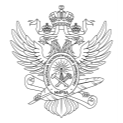 МИНОБРНАУКИ РОССИИМИНОБРНАУКИ РОССИИМИНОБРНАУКИ РОССИИМИНОБРНАУКИ РОССИИМИНОБРНАУКИ РОССИИМИНОБРНАУКИ РОССИИМИНОБРНАУКИ РОССИИМИНОБРНАУКИ РОССИИМИНОБРНАУКИ РОССИИМИНОБРНАУКИ РОССИИМИНОБРНАУКИ РОССИИМИНОБРНАУКИ РОССИИМИНОБРНАУКИ РОССИИМИНОБРНАУКИ РОССИИМИНОБРНАУКИ РОССИИМИНОБРНАУКИ РОССИИМИНОБРНАУКИ РОССИИМИНОБРНАУКИ РОССИИМИНОБРНАУКИ РОССИИМИНОБРНАУКИ РОССИИМИНОБРНАУКИ РОССИИМИНОБРНАУКИ РОССИИФедеральное государственное бюджетное образовательное учреждениевысшего образования«МИРЭА – Российский технологический университет»Федеральное государственное бюджетное образовательное учреждениевысшего образования«МИРЭА – Российский технологический университет»Федеральное государственное бюджетное образовательное учреждениевысшего образования«МИРЭА – Российский технологический университет»Федеральное государственное бюджетное образовательное учреждениевысшего образования«МИРЭА – Российский технологический университет»Федеральное государственное бюджетное образовательное учреждениевысшего образования«МИРЭА – Российский технологический университет»Федеральное государственное бюджетное образовательное учреждениевысшего образования«МИРЭА – Российский технологический университет»Федеральное государственное бюджетное образовательное учреждениевысшего образования«МИРЭА – Российский технологический университет»Федеральное государственное бюджетное образовательное учреждениевысшего образования«МИРЭА – Российский технологический университет»Федеральное государственное бюджетное образовательное учреждениевысшего образования«МИРЭА – Российский технологический университет»Федеральное государственное бюджетное образовательное учреждениевысшего образования«МИРЭА – Российский технологический университет»Федеральное государственное бюджетное образовательное учреждениевысшего образования«МИРЭА – Российский технологический университет»Федеральное государственное бюджетное образовательное учреждениевысшего образования«МИРЭА – Российский технологический университет»Федеральное государственное бюджетное образовательное учреждениевысшего образования«МИРЭА – Российский технологический университет»Федеральное государственное бюджетное образовательное учреждениевысшего образования«МИРЭА – Российский технологический университет»Федеральное государственное бюджетное образовательное учреждениевысшего образования«МИРЭА – Российский технологический университет»Федеральное государственное бюджетное образовательное учреждениевысшего образования«МИРЭА – Российский технологический университет»Федеральное государственное бюджетное образовательное учреждениевысшего образования«МИРЭА – Российский технологический университет»Федеральное государственное бюджетное образовательное учреждениевысшего образования«МИРЭА – Российский технологический университет»Федеральное государственное бюджетное образовательное учреждениевысшего образования«МИРЭА – Российский технологический университет»Федеральное государственное бюджетное образовательное учреждениевысшего образования«МИРЭА – Российский технологический университет»Федеральное государственное бюджетное образовательное учреждениевысшего образования«МИРЭА – Российский технологический университет»Федеральное государственное бюджетное образовательное учреждениевысшего образования«МИРЭА – Российский технологический университет»Институт кибернетикиИнститут кибернетикиИнститут кибернетикиИнститут кибернетикиИнститут кибернетикиИнститут кибернетикиИнститут кибернетикиИнститут кибернетикиИнститут кибернетикиИнститут кибернетикиИнститут кибернетикиИнститут кибернетикиИнститут кибернетикиИнститут кибернетикиИнститут кибернетикиИнститут кибернетикиИнститут кибернетикиИнститут кибернетикиИнститут кибернетикиИнститут кибернетикиИнститут кибернетикиИнститут кибернетикиУТВЕРЖДАЮУТВЕРЖДАЮУТВЕРЖДАЮУТВЕРЖДАЮУТВЕРЖДАЮУТВЕРЖДАЮУТВЕРЖДАЮДиректор ИКДиректор ИКДиректор ИКДиректор ИКДиректор ИКДиректор ИКДиректор ИК_______________ Романов М.П._______________ Романов М.П._______________ Романов М.П._______________ Романов М.П._______________ Романов М.П._______________ Романов М.П._______________ Романов М.П.«___»  ___________ 2021 г.«___»  ___________ 2021 г.«___»  ___________ 2021 г.«___»  ___________ 2021 г.«___»  ___________ 2021 г.«___»  ___________ 2021 г.«___»  ___________ 2021 г.Рабочая программа дисциплины (модуля)Рабочая программа дисциплины (модуля)Рабочая программа дисциплины (модуля)Рабочая программа дисциплины (модуля)Рабочая программа дисциплины (модуля)Рабочая программа дисциплины (модуля)Рабочая программа дисциплины (модуля)Рабочая программа дисциплины (модуля)Рабочая программа дисциплины (модуля)Рабочая программа дисциплины (модуля)Рабочая программа дисциплины (модуля)Рабочая программа дисциплины (модуля)Рабочая программа дисциплины (модуля)Рабочая программа дисциплины (модуля)Рабочая программа дисциплины (модуля)Рабочая программа дисциплины (модуля)Рабочая программа дисциплины (модуля)Рабочая программа дисциплины (модуля)Рабочая программа дисциплины (модуля)Рабочая программа дисциплины (модуля)Рабочая программа дисциплины (модуля)Рабочая программа дисциплины (модуля)Автоматизированное проектирование средств и систем управленияАвтоматизированное проектирование средств и систем управленияАвтоматизированное проектирование средств и систем управленияАвтоматизированное проектирование средств и систем управленияАвтоматизированное проектирование средств и систем управленияАвтоматизированное проектирование средств и систем управленияАвтоматизированное проектирование средств и систем управленияАвтоматизированное проектирование средств и систем управленияАвтоматизированное проектирование средств и систем управленияАвтоматизированное проектирование средств и систем управленияАвтоматизированное проектирование средств и систем управленияАвтоматизированное проектирование средств и систем управленияАвтоматизированное проектирование средств и систем управленияАвтоматизированное проектирование средств и систем управленияАвтоматизированное проектирование средств и систем управленияАвтоматизированное проектирование средств и систем управленияАвтоматизированное проектирование средств и систем управленияАвтоматизированное проектирование средств и систем управленияАвтоматизированное проектирование средств и систем управленияАвтоматизированное проектирование средств и систем управленияАвтоматизированное проектирование средств и систем управленияАвтоматизированное проектирование средств и систем управленияЧитающее подразделениеЧитающее подразделениеЧитающее подразделениеЧитающее подразделениеЧитающее подразделениеЧитающее подразделениебазовая кафедра № 530 - автоматики и управлениябазовая кафедра № 530 - автоматики и управлениябазовая кафедра № 530 - автоматики и управлениябазовая кафедра № 530 - автоматики и управлениябазовая кафедра № 530 - автоматики и управлениябазовая кафедра № 530 - автоматики и управлениябазовая кафедра № 530 - автоматики и управлениябазовая кафедра № 530 - автоматики и управлениябазовая кафедра № 530 - автоматики и управлениябазовая кафедра № 530 - автоматики и управлениябазовая кафедра № 530 - автоматики и управлениябазовая кафедра № 530 - автоматики и управлениябазовая кафедра № 530 - автоматики и управленияНаправлениеНаправлениеНаправлениеНаправлениеНаправлениеНаправлениеНаправление27.04.04 Управление в технических системах27.04.04 Управление в технических системах27.04.04 Управление в технических системах27.04.04 Управление в технических системах27.04.04 Управление в технических системах27.04.04 Управление в технических системах27.04.04 Управление в технических системах27.04.04 Управление в технических системах27.04.04 Управление в технических системах27.04.04 Управление в технических системах27.04.04 Управление в технических системах27.04.04 Управление в технических системах27.04.04 Управление в технических системахНаправленностьНаправленностьНаправленностьНаправленностьНаправленностьНаправленностьНаправленностьСистемы управления летательными аппаратами и их элементыСистемы управления летательными аппаратами и их элементыСистемы управления летательными аппаратами и их элементыСистемы управления летательными аппаратами и их элементыСистемы управления летательными аппаратами и их элементыСистемы управления летательными аппаратами и их элементыСистемы управления летательными аппаратами и их элементыСистемы управления летательными аппаратами и их элементыСистемы управления летательными аппаратами и их элементыСистемы управления летательными аппаратами и их элементыСистемы управления летательными аппаратами и их элементыСистемы управления летательными аппаратами и их элементыСистемы управления летательными аппаратами и их элементыСистемы управления летательными аппаратами и их элементыСистемы управления летательными аппаратами и их элементыСистемы управления летательными аппаратами и их элементыСистемы управления летательными аппаратами и их элементыСистемы управления летательными аппаратами и их элементыСистемы управления летательными аппаратами и их элементыСистемы управления летательными аппаратами и их элементыСистемы управления летательными аппаратами и их элементыСистемы управления летательными аппаратами и их элементыСистемы управления летательными аппаратами и их элементыСистемы управления летательными аппаратами и их элементыСистемы управления летательными аппаратами и их элементыСистемы управления летательными аппаратами и их элементыКвалификацияКвалификацияКвалификацияКвалификацияКвалификациямагистрмагистрмагистрмагистрмагистрмагистрмагистрмагистрмагистрмагистрмагистрмагистрмагистрФорма обученияФорма обученияФорма обученияФорма обученияФорма обученияочнаяочнаяочнаяочнаяочнаяочнаяочнаяочнаяочнаяочнаяОбщая трудоемкостьОбщая трудоемкостьОбщая трудоемкостьОбщая трудоемкость4 з.е.4 з.е.4 з.е.4 з.е.4 з.е.4 з.е.4 з.е.4 з.е.4 з.е.4 з.е.Распределение часов дисциплины и форм промежуточной аттестации по семестрамРаспределение часов дисциплины и форм промежуточной аттестации по семестрамРаспределение часов дисциплины и форм промежуточной аттестации по семестрамРаспределение часов дисциплины и форм промежуточной аттестации по семестрамРаспределение часов дисциплины и форм промежуточной аттестации по семестрамРаспределение часов дисциплины и форм промежуточной аттестации по семестрамРаспределение часов дисциплины и форм промежуточной аттестации по семестрамРаспределение часов дисциплины и форм промежуточной аттестации по семестрамРаспределение часов дисциплины и форм промежуточной аттестации по семестрамРаспределение часов дисциплины и форм промежуточной аттестации по семестрамРаспределение часов дисциплины и форм промежуточной аттестации по семестрамРаспределение часов дисциплины и форм промежуточной аттестации по семестрамРаспределение часов дисциплины и форм промежуточной аттестации по семестрамРаспределение часов дисциплины и форм промежуточной аттестации по семестрамРаспределение часов дисциплины и форм промежуточной аттестации по семестрамРаспределение часов дисциплины и форм промежуточной аттестации по семестрамРаспределение часов дисциплины и форм промежуточной аттестации по семестрамРаспределение часов дисциплины и форм промежуточной аттестации по семестрамРаспределение часов дисциплины и форм промежуточной аттестации по семестрамРаспределение часов дисциплины и форм промежуточной аттестации по семестрамРаспределение часов дисциплины и форм промежуточной аттестации по семестрамРаспределение часов дисциплины и форм промежуточной аттестации по семестрамСеместрСеместрЗачётные единицыРаспределение часовРаспределение часовРаспределение часовРаспределение часовРаспределение часовРаспределение часовРаспределение часовРаспределение часовРаспределение часовРаспределение часовРаспределение часовРаспределение часовРаспределение часовРаспределение часовРаспределение часовФормы промежуточной аттестацииФормы промежуточной аттестацииФормы промежуточной аттестацииСеместрСеместрЗачётные единицыВсегоЛекцииЛекцииЛекцииЛекцииЛабораторныеЛабораторныеЛабораторныеПрактическиеСамостоятельная работаСамостоятельная работаКонтактная работа в период практики и (или) аттестацииКонтактная работа в период практики и (или) аттестацииКонтактная работа в период практики и (или) аттестацииКонтрольФормы промежуточной аттестацииФормы промежуточной аттестацииФормы промежуточной аттестации224144161616160004844442,352,352,3533,65ЭкзаменЭкзаменЭкзаменМосква 2021Москва 2021Москва 2021Москва 2021Москва 2021Москва 2021Москва 2021УП: 27.04.04_СУЛАииЭ_ИК_2021.plxУП: 27.04.04_СУЛАииЭ_ИК_2021.plxстр. 2Программу составил(и):д-р техн. наук,  профессор, Тарасов Евгений Николаевич _________________д-р техн. наук,  профессор, Тарасов Евгений Николаевич _________________д-р техн. наук,  профессор, Тарасов Евгений Николаевич _________________д-р техн. наук,  профессор, Тарасов Евгений Николаевич _________________д-р техн. наук,  профессор, Тарасов Евгений Николаевич _________________старший преподаватель, Баданин Денис Сергеевич _________________старший преподаватель, Баданин Денис Сергеевич _________________старший преподаватель, Баданин Денис Сергеевич _________________старший преподаватель, Баданин Денис Сергеевич _________________старший преподаватель, Баданин Денис Сергеевич _________________Рабочая программа дисциплиныРабочая программа дисциплиныРабочая программа дисциплиныАвтоматизированное проектирование средств и систем управленияАвтоматизированное проектирование средств и систем управленияАвтоматизированное проектирование средств и систем управленияАвтоматизированное проектирование средств и систем управленияАвтоматизированное проектирование средств и систем управленияразработана в соответствии с ФГОС ВО:разработана в соответствии с ФГОС ВО:разработана в соответствии с ФГОС ВО:Федеральный государственный образовательный стандарт высшего образования - магистратура по направлению подготовки 27.04.04 Управление в технических системах (приказ Минобрнауки России от 11.08.2020 г. № 942)Федеральный государственный образовательный стандарт высшего образования - магистратура по направлению подготовки 27.04.04 Управление в технических системах (приказ Минобрнауки России от 11.08.2020 г. № 942)Федеральный государственный образовательный стандарт высшего образования - магистратура по направлению подготовки 27.04.04 Управление в технических системах (приказ Минобрнауки России от 11.08.2020 г. № 942)Федеральный государственный образовательный стандарт высшего образования - магистратура по направлению подготовки 27.04.04 Управление в технических системах (приказ Минобрнауки России от 11.08.2020 г. № 942)Федеральный государственный образовательный стандарт высшего образования - магистратура по направлению подготовки 27.04.04 Управление в технических системах (приказ Минобрнауки России от 11.08.2020 г. № 942)составлена на основании учебного плана:составлена на основании учебного плана:составлена на основании учебного плана:направление: 27.04.04 Управление в технических системахнаправленность: «Системы управления летательными аппаратами и их элементы»направление: 27.04.04 Управление в технических системахнаправленность: «Системы управления летательными аппаратами и их элементы»направление: 27.04.04 Управление в технических системахнаправленность: «Системы управления летательными аппаратами и их элементы»направление: 27.04.04 Управление в технических системахнаправленность: «Системы управления летательными аппаратами и их элементы»направление: 27.04.04 Управление в технических системахнаправленность: «Системы управления летательными аппаратами и их элементы»Рабочая программа одобрена на заседании кафедрыРабочая программа одобрена на заседании кафедрыРабочая программа одобрена на заседании кафедрыРабочая программа одобрена на заседании кафедрыРабочая программа одобрена на заседании кафедрыбазовая кафедра № 530 - автоматики и управлениябазовая кафедра № 530 - автоматики и управлениябазовая кафедра № 530 - автоматики и управлениябазовая кафедра № 530 - автоматики и управлениябазовая кафедра № 530 - автоматики и управленияПротокол от 16.03.2021 № 6Зав. кафедрой д.т.н.  профессор Межирицкий Ефим Леонидович ___________________Протокол от 16.03.2021 № 6Зав. кафедрой д.т.н.  профессор Межирицкий Ефим Леонидович ___________________Протокол от 16.03.2021 № 6Зав. кафедрой д.т.н.  профессор Межирицкий Ефим Леонидович ___________________Протокол от 16.03.2021 № 6Зав. кафедрой д.т.н.  профессор Межирицкий Ефим Леонидович ___________________Протокол от 16.03.2021 № 6Зав. кафедрой д.т.н.  профессор Межирицкий Ефим Леонидович ___________________УП: 27.04.04_СУЛАииЭ_ИК_2021.plxУП: 27.04.04_СУЛАииЭ_ИК_2021.plxстр. 3Визирование РПД для исполнения в очередном учебном годуВизирование РПД для исполнения в очередном учебном годуВизирование РПД для исполнения в очередном учебном годуВизирование РПД для исполнения в очередном учебном годуВизирование РПД для исполнения в очередном учебном годуРабочая программа пересмотрена, обсуждена и одобрена для исполнения в 2022-2023 учебном году на заседании кафедрыРабочая программа пересмотрена, обсуждена и одобрена для исполнения в 2022-2023 учебном году на заседании кафедрыРабочая программа пересмотрена, обсуждена и одобрена для исполнения в 2022-2023 учебном году на заседании кафедрыРабочая программа пересмотрена, обсуждена и одобрена для исполнения в 2022-2023 учебном году на заседании кафедрыРабочая программа пересмотрена, обсуждена и одобрена для исполнения в 2022-2023 учебном году на заседании кафедрыбазовая кафедра № 530 - автоматики и управлениябазовая кафедра № 530 - автоматики и управлениябазовая кафедра № 530 - автоматики и управлениябазовая кафедра № 530 - автоматики и управлениябазовая кафедра № 530 - автоматики и управленияПротокол от  __ __________ 2022 г.  №  __Зав. кафедрой ____________________   ____________________Протокол от  __ __________ 2022 г.  №  __Зав. кафедрой ____________________   ____________________Протокол от  __ __________ 2022 г.  №  __Зав. кафедрой ____________________   ____________________Протокол от  __ __________ 2022 г.  №  __Зав. кафедрой ____________________   ____________________Подпись                                Расшифровка подписиПодпись                                Расшифровка подписиПодпись                                Расшифровка подписиПодпись                                Расшифровка подписиВизирование РПД для исполнения в очередном учебном годуВизирование РПД для исполнения в очередном учебном годуВизирование РПД для исполнения в очередном учебном годуВизирование РПД для исполнения в очередном учебном годуВизирование РПД для исполнения в очередном учебном годуРабочая программа пересмотрена, обсуждена и одобрена для исполнения в 2023-2024 учебном году на заседании кафедрыРабочая программа пересмотрена, обсуждена и одобрена для исполнения в 2023-2024 учебном году на заседании кафедрыРабочая программа пересмотрена, обсуждена и одобрена для исполнения в 2023-2024 учебном году на заседании кафедрыРабочая программа пересмотрена, обсуждена и одобрена для исполнения в 2023-2024 учебном году на заседании кафедрыРабочая программа пересмотрена, обсуждена и одобрена для исполнения в 2023-2024 учебном году на заседании кафедрыбазовая кафедра № 530 - автоматики и управлениябазовая кафедра № 530 - автоматики и управлениябазовая кафедра № 530 - автоматики и управлениябазовая кафедра № 530 - автоматики и управлениябазовая кафедра № 530 - автоматики и управленияПротокол от  __ __________ 2023 г.  №  __Зав. кафедрой ____________________   ____________________Протокол от  __ __________ 2023 г.  №  __Зав. кафедрой ____________________   ____________________Протокол от  __ __________ 2023 г.  №  __Зав. кафедрой ____________________   ____________________Протокол от  __ __________ 2023 г.  №  __Зав. кафедрой ____________________   ____________________Подпись                                Расшифровка подписиПодпись                                Расшифровка подписиВизирование РПД для исполнения в очередном учебном годуВизирование РПД для исполнения в очередном учебном годуВизирование РПД для исполнения в очередном учебном годуВизирование РПД для исполнения в очередном учебном годуВизирование РПД для исполнения в очередном учебном годуРабочая программа пересмотрена, обсуждена и одобрена для исполнения в 2024-2025 учебном году на заседании кафедрыРабочая программа пересмотрена, обсуждена и одобрена для исполнения в 2024-2025 учебном году на заседании кафедрыРабочая программа пересмотрена, обсуждена и одобрена для исполнения в 2024-2025 учебном году на заседании кафедрыРабочая программа пересмотрена, обсуждена и одобрена для исполнения в 2024-2025 учебном году на заседании кафедрыРабочая программа пересмотрена, обсуждена и одобрена для исполнения в 2024-2025 учебном году на заседании кафедрыбазовая кафедра № 530 - автоматики и управлениябазовая кафедра № 530 - автоматики и управлениябазовая кафедра № 530 - автоматики и управлениябазовая кафедра № 530 - автоматики и управлениябазовая кафедра № 530 - автоматики и управленияПротокол от  __ __________ 2024 г.  №  __Зав. кафедрой ____________________   ____________________Протокол от  __ __________ 2024 г.  №  __Зав. кафедрой ____________________   ____________________Протокол от  __ __________ 2024 г.  №  __Зав. кафедрой ____________________   ____________________Протокол от  __ __________ 2024 г.  №  __Зав. кафедрой ____________________   ____________________Подпись                                Расшифровка подписиПодпись                                Расшифровка подписиВизирование РПД для исполнения в очередном учебном годуВизирование РПД для исполнения в очередном учебном годуВизирование РПД для исполнения в очередном учебном годуВизирование РПД для исполнения в очередном учебном годуВизирование РПД для исполнения в очередном учебном годуРабочая программа пересмотрена, обсуждена и одобрена для исполнения в 2025-2026 учебном году на заседании кафедрыРабочая программа пересмотрена, обсуждена и одобрена для исполнения в 2025-2026 учебном году на заседании кафедрыРабочая программа пересмотрена, обсуждена и одобрена для исполнения в 2025-2026 учебном году на заседании кафедрыРабочая программа пересмотрена, обсуждена и одобрена для исполнения в 2025-2026 учебном году на заседании кафедрыРабочая программа пересмотрена, обсуждена и одобрена для исполнения в 2025-2026 учебном году на заседании кафедрыбазовая кафедра № 530 - автоматики и управлениябазовая кафедра № 530 - автоматики и управлениябазовая кафедра № 530 - автоматики и управлениябазовая кафедра № 530 - автоматики и управлениябазовая кафедра № 530 - автоматики и управленияПротокол от  __ __________ 2025 г.  №  __Зав. кафедрой ____________________   ____________________Протокол от  __ __________ 2025 г.  №  __Зав. кафедрой ____________________   ____________________Протокол от  __ __________ 2025 г.  №  __Зав. кафедрой ____________________   ____________________Протокол от  __ __________ 2025 г.  №  __Зав. кафедрой ____________________   ____________________Подпись                                Расшифровка подписиПодпись                                Расшифровка подписиУП: 27.04.04_СУЛАииЭ_ИК_2021.plxУП: 27.04.04_СУЛАииЭ_ИК_2021.plxУП: 27.04.04_СУЛАииЭ_ИК_2021.plxУП: 27.04.04_СУЛАииЭ_ИК_2021.plxстр. 41. ЦЕЛИ ОСВОЕНИЯ ДИСЦИПЛИНЫ (МОДУЛЯ)1. ЦЕЛИ ОСВОЕНИЯ ДИСЦИПЛИНЫ (МОДУЛЯ)1. ЦЕЛИ ОСВОЕНИЯ ДИСЦИПЛИНЫ (МОДУЛЯ)1. ЦЕЛИ ОСВОЕНИЯ ДИСЦИПЛИНЫ (МОДУЛЯ)1. ЦЕЛИ ОСВОЕНИЯ ДИСЦИПЛИНЫ (МОДУЛЯ)1. ЦЕЛИ ОСВОЕНИЯ ДИСЦИПЛИНЫ (МОДУЛЯ)Дисциплина «Автоматизированное проектирование средств и систем управления» имеет своей целью способствовать формированию у обучающихся  компетенций. предусмотренных данной рабочей программой в соответствии с требованиями ФГОС ВО по направлению подготовки 27.04.04 Управление в технических системах с учетом специфики направленности подготовки – «Системы управления летательными аппаратами и их элементы».Дисциплина «Автоматизированное проектирование средств и систем управления» имеет своей целью способствовать формированию у обучающихся  компетенций. предусмотренных данной рабочей программой в соответствии с требованиями ФГОС ВО по направлению подготовки 27.04.04 Управление в технических системах с учетом специфики направленности подготовки – «Системы управления летательными аппаратами и их элементы».Дисциплина «Автоматизированное проектирование средств и систем управления» имеет своей целью способствовать формированию у обучающихся  компетенций. предусмотренных данной рабочей программой в соответствии с требованиями ФГОС ВО по направлению подготовки 27.04.04 Управление в технических системах с учетом специфики направленности подготовки – «Системы управления летательными аппаратами и их элементы».Дисциплина «Автоматизированное проектирование средств и систем управления» имеет своей целью способствовать формированию у обучающихся  компетенций. предусмотренных данной рабочей программой в соответствии с требованиями ФГОС ВО по направлению подготовки 27.04.04 Управление в технических системах с учетом специфики направленности подготовки – «Системы управления летательными аппаратами и их элементы».Дисциплина «Автоматизированное проектирование средств и систем управления» имеет своей целью способствовать формированию у обучающихся  компетенций. предусмотренных данной рабочей программой в соответствии с требованиями ФГОС ВО по направлению подготовки 27.04.04 Управление в технических системах с учетом специфики направленности подготовки – «Системы управления летательными аппаратами и их элементы».Дисциплина «Автоматизированное проектирование средств и систем управления» имеет своей целью способствовать формированию у обучающихся  компетенций. предусмотренных данной рабочей программой в соответствии с требованиями ФГОС ВО по направлению подготовки 27.04.04 Управление в технических системах с учетом специфики направленности подготовки – «Системы управления летательными аппаратами и их элементы».2. МЕСТО ДИСЦИПЛИНЫ (МОДУЛЯ) В СТРУКТУРЕ ОБРАЗОВАТЕЛЬНОЙ ПРОГРАММЫ2. МЕСТО ДИСЦИПЛИНЫ (МОДУЛЯ) В СТРУКТУРЕ ОБРАЗОВАТЕЛЬНОЙ ПРОГРАММЫ2. МЕСТО ДИСЦИПЛИНЫ (МОДУЛЯ) В СТРУКТУРЕ ОБРАЗОВАТЕЛЬНОЙ ПРОГРАММЫ2. МЕСТО ДИСЦИПЛИНЫ (МОДУЛЯ) В СТРУКТУРЕ ОБРАЗОВАТЕЛЬНОЙ ПРОГРАММЫ2. МЕСТО ДИСЦИПЛИНЫ (МОДУЛЯ) В СТРУКТУРЕ ОБРАЗОВАТЕЛЬНОЙ ПРОГРАММЫ2. МЕСТО ДИСЦИПЛИНЫ (МОДУЛЯ) В СТРУКТУРЕ ОБРАЗОВАТЕЛЬНОЙ ПРОГРАММЫНаправление:27.04.04 Управление в технических системах27.04.04 Управление в технических системах27.04.04 Управление в технических системах27.04.04 Управление в технических системах27.04.04 Управление в технических системах27.04.04 Управление в технических системахНаправленность:Системы управления летательными аппаратами и их элементыСистемы управления летательными аппаратами и их элементыСистемы управления летательными аппаратами и их элементыСистемы управления летательными аппаратами и их элементыСистемы управления летательными аппаратами и их элементыСистемы управления летательными аппаратами и их элементыБлок:Дисциплины (модули)Дисциплины (модули)Дисциплины (модули)Дисциплины (модули)Дисциплины (модули)Дисциплины (модули)Часть:Часть, формируемая участниками образовательных отношенийЧасть, формируемая участниками образовательных отношенийЧасть, формируемая участниками образовательных отношенийЧасть, формируемая участниками образовательных отношенийЧасть, формируемая участниками образовательных отношенийЧасть, формируемая участниками образовательных отношенийОбщая трудоемкость:4 з.е. (144 акад. час.).4 з.е. (144 акад. час.).4 з.е. (144 акад. час.).4 з.е. (144 акад. час.).4 з.е. (144 акад. час.).4 з.е. (144 акад. час.).3. КОМПЕТЕНЦИИ ОБУЧАЮЩЕГОСЯ, ФОРМИРУЕМЫЕ В РЕЗУЛЬТАТЕ ОСВОЕНИЯ ДИСЦИПЛИНЫ (МОДУЛЯ)3. КОМПЕТЕНЦИИ ОБУЧАЮЩЕГОСЯ, ФОРМИРУЕМЫЕ В РЕЗУЛЬТАТЕ ОСВОЕНИЯ ДИСЦИПЛИНЫ (МОДУЛЯ)3. КОМПЕТЕНЦИИ ОБУЧАЮЩЕГОСЯ, ФОРМИРУЕМЫЕ В РЕЗУЛЬТАТЕ ОСВОЕНИЯ ДИСЦИПЛИНЫ (МОДУЛЯ)3. КОМПЕТЕНЦИИ ОБУЧАЮЩЕГОСЯ, ФОРМИРУЕМЫЕ В РЕЗУЛЬТАТЕ ОСВОЕНИЯ ДИСЦИПЛИНЫ (МОДУЛЯ)3. КОМПЕТЕНЦИИ ОБУЧАЮЩЕГОСЯ, ФОРМИРУЕМЫЕ В РЕЗУЛЬТАТЕ ОСВОЕНИЯ ДИСЦИПЛИНЫ (МОДУЛЯ)3. КОМПЕТЕНЦИИ ОБУЧАЮЩЕГОСЯ, ФОРМИРУЕМЫЕ В РЕЗУЛЬТАТЕ ОСВОЕНИЯ ДИСЦИПЛИНЫ (МОДУЛЯ)В результате освоения дисциплины обучающийся должен овладеть компетенциями:В результате освоения дисциплины обучающийся должен овладеть компетенциями:В результате освоения дисциплины обучающийся должен овладеть компетенциями:В результате освоения дисциплины обучающийся должен овладеть компетенциями:В результате освоения дисциплины обучающийся должен овладеть компетенциями:В результате освоения дисциплины обучающийся должен овладеть компетенциями:ПК-1 - Способен к разработке и исследованию алгоритмов функционирования систем управления КА ПК-1 - Способен к разработке и исследованию алгоритмов функционирования систем управления КА ПК-1 - Способен к разработке и исследованию алгоритмов функционирования систем управления КА ПК-1 - Способен к разработке и исследованию алгоритмов функционирования систем управления КА ПК-1 - Способен к разработке и исследованию алгоритмов функционирования систем управления КА ПК-1 - Способен к разработке и исследованию алгоритмов функционирования систем управления КА ПЛАНИРУЕМЫЕ РЕЗУЛЬТАТЫ ОБУЧЕНИЯ ПО ДИСЦИПЛИНЕ (МОДУЛЮ), ХАРАКТЕРИЗУЮЩИЕ ФОРМИРОВАНИЯ КОМПЕТЕНЦИЙПЛАНИРУЕМЫЕ РЕЗУЛЬТАТЫ ОБУЧЕНИЯ ПО ДИСЦИПЛИНЕ (МОДУЛЮ), ХАРАКТЕРИЗУЮЩИЕ ФОРМИРОВАНИЯ КОМПЕТЕНЦИЙПЛАНИРУЕМЫЕ РЕЗУЛЬТАТЫ ОБУЧЕНИЯ ПО ДИСЦИПЛИНЕ (МОДУЛЮ), ХАРАКТЕРИЗУЮЩИЕ ФОРМИРОВАНИЯ КОМПЕТЕНЦИЙПЛАНИРУЕМЫЕ РЕЗУЛЬТАТЫ ОБУЧЕНИЯ ПО ДИСЦИПЛИНЕ (МОДУЛЮ), ХАРАКТЕРИЗУЮЩИЕ ФОРМИРОВАНИЯ КОМПЕТЕНЦИЙПЛАНИРУЕМЫЕ РЕЗУЛЬТАТЫ ОБУЧЕНИЯ ПО ДИСЦИПЛИНЕ (МОДУЛЮ), ХАРАКТЕРИЗУЮЩИЕ ФОРМИРОВАНИЯ КОМПЕТЕНЦИЙПЛАНИРУЕМЫЕ РЕЗУЛЬТАТЫ ОБУЧЕНИЯ ПО ДИСЦИПЛИНЕ (МОДУЛЮ), ХАРАКТЕРИЗУЮЩИЕ ФОРМИРОВАНИЯ КОМПЕТЕНЦИЙПК-1 : Способен к разработке и исследованию алгоритмов функционирования систем управления КАПК-1 : Способен к разработке и исследованию алгоритмов функционирования систем управления КАПК-1 : Способен к разработке и исследованию алгоритмов функционирования систем управления КАПК-1 : Способен к разработке и исследованию алгоритмов функционирования систем управления КАПК-1 : Способен к разработке и исследованию алгоритмов функционирования систем управления КАПК-1 : Способен к разработке и исследованию алгоритмов функционирования систем управления КАПК-1.4  : Оценивает и исследует надежность функционирования систем управления КАПК-1.4  : Оценивает и исследует надежность функционирования систем управления КАПК-1.4  : Оценивает и исследует надежность функционирования систем управления КАПК-1.4  : Оценивает и исследует надежность функционирования систем управления КАПК-1.4  : Оценивает и исследует надежность функционирования систем управления КАПК-1.4  : Оценивает и исследует надежность функционирования систем управления КАЗнать:Знать:Знать:Знать:Знать:Знать:-  функциональную структуру, принципы организации технического программного обеспечения и информационного обеспечения интегрированных САПРпринципы функционирования современных интегрированных систем автоматизированного проектирования систем управленияметоды исследования (моделирования) и контроля (верификациии) разрабатываемых систем-  функциональную структуру, принципы организации технического программного обеспечения и информационного обеспечения интегрированных САПРпринципы функционирования современных интегрированных систем автоматизированного проектирования систем управленияметоды исследования (моделирования) и контроля (верификациии) разрабатываемых систем-  функциональную структуру, принципы организации технического программного обеспечения и информационного обеспечения интегрированных САПРпринципы функционирования современных интегрированных систем автоматизированного проектирования систем управленияметоды исследования (моделирования) и контроля (верификациии) разрабатываемых систем-  функциональную структуру, принципы организации технического программного обеспечения и информационного обеспечения интегрированных САПРпринципы функционирования современных интегрированных систем автоматизированного проектирования систем управленияметоды исследования (моделирования) и контроля (верификациии) разрабатываемых систем-  функциональную структуру, принципы организации технического программного обеспечения и информационного обеспечения интегрированных САПРпринципы функционирования современных интегрированных систем автоматизированного проектирования систем управленияметоды исследования (моделирования) и контроля (верификациии) разрабатываемых систем-  функциональную структуру, принципы организации технического программного обеспечения и информационного обеспечения интегрированных САПРпринципы функционирования современных интегрированных систем автоматизированного проектирования систем управленияметоды исследования (моделирования) и контроля (верификациии) разрабатываемых системУметь:Уметь:Уметь:Уметь:Уметь:Уметь:-  применять современные информационные технологии в задачах автоматизации проектирования СУвыбирать САПР для решения задач проектирования СУ-  применять современные информационные технологии в задачах автоматизации проектирования СУвыбирать САПР для решения задач проектирования СУ-  применять современные информационные технологии в задачах автоматизации проектирования СУвыбирать САПР для решения задач проектирования СУ-  применять современные информационные технологии в задачах автоматизации проектирования СУвыбирать САПР для решения задач проектирования СУ-  применять современные информационные технологии в задачах автоматизации проектирования СУвыбирать САПР для решения задач проектирования СУ-  применять современные информационные технологии в задачах автоматизации проектирования СУвыбирать САПР для решения задач проектирования СУВладеть:Владеть:Владеть:Владеть:Владеть:Владеть:-  сисистемами автоматизированного проектирования ( ОС Linux, ПО git, САПР pycharm, САПР icarus verilog, САПР Intel Quartus, САПР Cadence Encounter, САПР SimInTech)-  сисистемами автоматизированного проектирования ( ОС Linux, ПО git, САПР pycharm, САПР icarus verilog, САПР Intel Quartus, САПР Cadence Encounter, САПР SimInTech)-  сисистемами автоматизированного проектирования ( ОС Linux, ПО git, САПР pycharm, САПР icarus verilog, САПР Intel Quartus, САПР Cadence Encounter, САПР SimInTech)-  сисистемами автоматизированного проектирования ( ОС Linux, ПО git, САПР pycharm, САПР icarus verilog, САПР Intel Quartus, САПР Cadence Encounter, САПР SimInTech)-  сисистемами автоматизированного проектирования ( ОС Linux, ПО git, САПР pycharm, САПР icarus verilog, САПР Intel Quartus, САПР Cadence Encounter, САПР SimInTech)-  сисистемами автоматизированного проектирования ( ОС Linux, ПО git, САПР pycharm, САПР icarus verilog, САПР Intel Quartus, САПР Cadence Encounter, САПР SimInTech)В РЕЗУЛЬТАТЕ ОСВОЕНИЯ ДИСЦИПЛИНЫ (МОДУЛЯ) ОБУЧАЮЩИЙСЯ ДОЛЖЕНВ РЕЗУЛЬТАТЕ ОСВОЕНИЯ ДИСЦИПЛИНЫ (МОДУЛЯ) ОБУЧАЮЩИЙСЯ ДОЛЖЕНВ РЕЗУЛЬТАТЕ ОСВОЕНИЯ ДИСЦИПЛИНЫ (МОДУЛЯ) ОБУЧАЮЩИЙСЯ ДОЛЖЕНВ РЕЗУЛЬТАТЕ ОСВОЕНИЯ ДИСЦИПЛИНЫ (МОДУЛЯ) ОБУЧАЮЩИЙСЯ ДОЛЖЕНВ РЕЗУЛЬТАТЕ ОСВОЕНИЯ ДИСЦИПЛИНЫ (МОДУЛЯ) ОБУЧАЮЩИЙСЯ ДОЛЖЕНВ РЕЗУЛЬТАТЕ ОСВОЕНИЯ ДИСЦИПЛИНЫ (МОДУЛЯ) ОБУЧАЮЩИЙСЯ ДОЛЖЕНЗнать:Знать:Знать:Знать:Знать:Знать:-  функциональную структуру, принципы организации технического программного обеспечения и информационного обеспечения интегрированных САПРпринципы функционирования современных интегрированных систем автоматизированного проектирования систем управленияметоды исследования (моделирования) и контроля (верификациии) разрабатываемых систем-  функциональную структуру, принципы организации технического программного обеспечения и информационного обеспечения интегрированных САПРпринципы функционирования современных интегрированных систем автоматизированного проектирования систем управленияметоды исследования (моделирования) и контроля (верификациии) разрабатываемых систем-  функциональную структуру, принципы организации технического программного обеспечения и информационного обеспечения интегрированных САПРпринципы функционирования современных интегрированных систем автоматизированного проектирования систем управленияметоды исследования (моделирования) и контроля (верификациии) разрабатываемых систем-  функциональную структуру, принципы организации технического программного обеспечения и информационного обеспечения интегрированных САПРпринципы функционирования современных интегрированных систем автоматизированного проектирования систем управленияметоды исследования (моделирования) и контроля (верификациии) разрабатываемых систем-  функциональную структуру, принципы организации технического программного обеспечения и информационного обеспечения интегрированных САПРпринципы функционирования современных интегрированных систем автоматизированного проектирования систем управленияметоды исследования (моделирования) и контроля (верификациии) разрабатываемых систем-  функциональную структуру, принципы организации технического программного обеспечения и информационного обеспечения интегрированных САПРпринципы функционирования современных интегрированных систем автоматизированного проектирования систем управленияметоды исследования (моделирования) и контроля (верификациии) разрабатываемых системУП: 27.04.04_СУЛАииЭ_ИК_2021.plxУП: 27.04.04_СУЛАииЭ_ИК_2021.plxстр. 5Уметь:Уметь:Уметь:Уметь:Уметь:Уметь:Уметь:-  применять современные информационные технологии в задачах автоматизации проектирования СУвыбирать САПР для решения задач проектирования СУ-  применять современные информационные технологии в задачах автоматизации проектирования СУвыбирать САПР для решения задач проектирования СУ-  применять современные информационные технологии в задачах автоматизации проектирования СУвыбирать САПР для решения задач проектирования СУ-  применять современные информационные технологии в задачах автоматизации проектирования СУвыбирать САПР для решения задач проектирования СУ-  применять современные информационные технологии в задачах автоматизации проектирования СУвыбирать САПР для решения задач проектирования СУ-  применять современные информационные технологии в задачах автоматизации проектирования СУвыбирать САПР для решения задач проектирования СУ-  применять современные информационные технологии в задачах автоматизации проектирования СУвыбирать САПР для решения задач проектирования СУВладеть:Владеть:Владеть:Владеть:Владеть:Владеть:Владеть:-  сисистемами автоматизированного проектирования ( ОС Linux, ПО git, САПР pycharm, САПР icarus verilog, САПР Intel Quartus, САПР Cadence Encounter, САПР SimInTech)-  сисистемами автоматизированного проектирования ( ОС Linux, ПО git, САПР pycharm, САПР icarus verilog, САПР Intel Quartus, САПР Cadence Encounter, САПР SimInTech)-  сисистемами автоматизированного проектирования ( ОС Linux, ПО git, САПР pycharm, САПР icarus verilog, САПР Intel Quartus, САПР Cadence Encounter, САПР SimInTech)-  сисистемами автоматизированного проектирования ( ОС Linux, ПО git, САПР pycharm, САПР icarus verilog, САПР Intel Quartus, САПР Cadence Encounter, САПР SimInTech)-  сисистемами автоматизированного проектирования ( ОС Linux, ПО git, САПР pycharm, САПР icarus verilog, САПР Intel Quartus, САПР Cadence Encounter, САПР SimInTech)-  сисистемами автоматизированного проектирования ( ОС Linux, ПО git, САПР pycharm, САПР icarus verilog, САПР Intel Quartus, САПР Cadence Encounter, САПР SimInTech)-  сисистемами автоматизированного проектирования ( ОС Linux, ПО git, САПР pycharm, САПР icarus verilog, САПР Intel Quartus, САПР Cadence Encounter, САПР SimInTech)4. СТРУКТУРА И СОДЕРЖАНИЕ ДИСЦИПЛИНЫ (МОДУЛЯ)4. СТРУКТУРА И СОДЕРЖАНИЕ ДИСЦИПЛИНЫ (МОДУЛЯ)4. СТРУКТУРА И СОДЕРЖАНИЕ ДИСЦИПЛИНЫ (МОДУЛЯ)4. СТРУКТУРА И СОДЕРЖАНИЕ ДИСЦИПЛИНЫ (МОДУЛЯ)4. СТРУКТУРА И СОДЕРЖАНИЕ ДИСЦИПЛИНЫ (МОДУЛЯ)4. СТРУКТУРА И СОДЕРЖАНИЕ ДИСЦИПЛИНЫ (МОДУЛЯ)4. СТРУКТУРА И СОДЕРЖАНИЕ ДИСЦИПЛИНЫ (МОДУЛЯ)При проведении учебных занятий организация обеспечивает развитие у обучающихся навыков командной работы, межличностной коммуникации, принятия решений и лидерских качеств.При проведении учебных занятий организация обеспечивает развитие у обучающихся навыков командной работы, межличностной коммуникации, принятия решений и лидерских качеств.При проведении учебных занятий организация обеспечивает развитие у обучающихся навыков командной работы, межличностной коммуникации, принятия решений и лидерских качеств.При проведении учебных занятий организация обеспечивает развитие у обучающихся навыков командной работы, межличностной коммуникации, принятия решений и лидерских качеств.При проведении учебных занятий организация обеспечивает развитие у обучающихся навыков командной работы, межличностной коммуникации, принятия решений и лидерских качеств.При проведении учебных занятий организация обеспечивает развитие у обучающихся навыков командной работы, межличностной коммуникации, принятия решений и лидерских качеств.При проведении учебных занятий организация обеспечивает развитие у обучающихся навыков командной работы, межличностной коммуникации, принятия решений и лидерских качеств.Код занятияНаименование разделов и тем /вид занятия/Наименование разделов и тем /вид занятия/Сем.ЧасовКомпетенцииКомпетенции1. Общие сведения1. Общие сведения1. Общие сведения1. Общие сведения1. Общие сведения1. Общие сведения1. Общие сведения1.1Автоматизированное проектирования СУ. (Лек). Этапы проектирования СУ. Элементы автоматизации проектирования. Типы систем автоматизированного проектирования и их назначение. Автоматизированное проектирования СУ. (Лек). Этапы проектирования СУ. Элементы автоматизации проектирования. Типы систем автоматизированного проектирования и их назначение. 22ПК-1.4ПК-1.41.2Автоматизированное проектирования СУ. (Лек). Типовая архитектура САПР. Элементы и их взаимодействие. Методология активного взаимодействия специалистов по разработке со специалистами по информационным технологиям. Взаимная интеграция рабочих процессов. (DevOps) Автоматизированное проектирования СУ. (Лек). Типовая архитектура САПР. Элементы и их взаимодействие. Методология активного взаимодействия специалистов по разработке со специалистами по информационным технологиям. Взаимная интеграция рабочих процессов. (DevOps) 22ПК-1.4ПК-1.42. Автоматизация типовых процессов2. Автоматизация типовых процессов2. Автоматизация типовых процессов2. Автоматизация типовых процессов2. Автоматизация типовых процессов2. Автоматизация типовых процессов2. Автоматизация типовых процессов2.1Автоматизация типовых задач средствами ОС. На базе OC Линукс (Лек). Архитектура Linux. Струтура файловой системы. Основные средства и приемы работы Автоматизация типовых задач средствами ОС. На базе OC Линукс (Лек). Архитектура Linux. Струтура файловой системы. Основные средства и приемы работы 22ПК-1.4ПК-1.42.2Выполнение практических заданий (Пр). Освоение графического интерфейса ОС Линукс. Выполнение практических заданий (Пр). Освоение графического интерфейса ОС Линукс. 22ПК-1.4ПК-1.42.3Выполнение практических заданий (Пр). Навигация и базовые операция с файлами в терминале. Выполнение практических заданий (Пр). Навигация и базовые операция с файлами в терминале. 22ПК-1.4ПК-1.42.4Выполнение практических заданий (Пр). Возможности удаленной работы в ОС Линукс Выполнение практических заданий (Пр). Возможности удаленной работы в ОС Линукс 22ПК-1.4ПК-1.42.5Выполнение контрольной работы (Пр). Выполнение индивидуального задания на разработку автоматизирующего скрипта. Выполнение контрольной работы (Пр). Выполнение индивидуального задания на разработку автоматизирующего скрипта. 22ПК-1.4ПК-1.42.6Подготовка к аудиторным занятиям (Ср). Закрепление пройденного материала самостоятельным повторением освоенных методов Подготовка к аудиторным занятиям (Ср). Закрепление пройденного материала самостоятельным повторением освоенных методов 28ПК-1.4ПК-1.4УП: 27.04.04_СУЛАииЭ_ИК_2021.plxУП: 27.04.04_СУЛАииЭ_ИК_2021.plxстр. 63. Совместная проектная работа, хранение и версифицирование данных3. Совместная проектная работа, хранение и версифицирование данных3. Совместная проектная работа, хранение и версифицирование данных3. Совместная проектная работа, хранение и версифицирование данных3. Совместная проектная работа, хранение и версифицирование данных3. Совместная проектная работа, хранение и версифицирование данных3. Совместная проектная работа, хранение и версифицирование данных3.1Автоматизация хранения данных и контроля версий (Лек). Методы хранения данных. Версифицирование данных. Совместный доступ. Совместная обработка. Комплексные системы работы с данными СЭД. PDM, PLM. Автоматизация хранения данных и контроля версий (Лек). Методы хранения данных. Версифицирование данных. Совместный доступ. Совместная обработка. Комплексные системы работы с данными СЭД. PDM, PLM. 22ПК-1.4ПК-1.43.2Выполнение практических заданий (Пр). Инициализация локальной системы версифицирования Выполнение практических заданий (Пр). Инициализация локальной системы версифицирования 22ПК-1.4ПК-1.43.3Выполнение практических заданий (Пр). Инициализация удаленной и распределенной системы версифицирования Выполнение практических заданий (Пр). Инициализация удаленной и распределенной системы версифицирования 22ПК-1.4ПК-1.43.4Выполнение практических заданий (Пр). Создание меток Ветвление проекта Выполнение практических заданий (Пр). Создание меток Ветвление проекта 22ПК-1.4ПК-1.43.5Выполнение практических заданий (Пр). Слияние ветвей. Совместная работа Выполнение практических заданий (Пр). Слияние ветвей. Совместная работа 22ПК-1.4ПК-1.43.6Выполнение контрольной работы (Пр). Выполнение индивидуального и коллективного задания по ведению проекта в системе версифицирвоания Выполнение контрольной работы (Пр). Выполнение индивидуального и коллективного задания по ведению проекта в системе версифицирвоания 22ПК-1.4ПК-1.43.7Подготовка к аудиторным занятиям (Ср). Закрепление пройденного материала самостоятельным повторением освоенных методов Подготовка к аудиторным занятиям (Ср). Закрепление пройденного материала самостоятельным повторением освоенных методов 210ПК-1.4ПК-1.44. Маршрут САПР EDA4. Маршрут САПР EDA4. Маршрут САПР EDA4. Маршрут САПР EDA4. Маршрут САПР EDA4. Маршрут САПР EDA4. Маршрут САПР EDA4.1Автоматизированная разработка цифровых интегральных микросхем. Общие сведения. (Лек). Типы интегральных микросхем. ПЛИС, ASIC, БМК. Их отличия. Этапы разработки цифровых интегральных микросхем: Разработка абстрактной модели, разрабокта поведенческой модели, разработка модели на базовых элементах. транзисторное представление. Этапы производства. Автоматизированная разработка цифровых интегральных микросхем. Общие сведения. (Лек). Типы интегральных микросхем. ПЛИС, ASIC, БМК. Их отличия. Этапы разработки цифровых интегральных микросхем: Разработка абстрактной модели, разрабокта поведенческой модели, разработка модели на базовых элементах. транзисторное представление. Этапы производства. 22ПК-1.4ПК-1.44.2Автоматизированная разрабокта цифровых интегральных микросхем в САПР. (Лек). Представление цифровых интегральных микросхем на каждом этапе: от проектирвоания. Основы современного описательного представления цировых интегральных микросхем в базисе языка Verilog HDL Автоматизированная разрабокта цифровых интегральных микросхем в САПР. (Лек). Представление цифровых интегральных микросхем на каждом этапе: от проектирвоания. Основы современного описательного представления цировых интегральных микросхем в базисе языка Verilog HDL 22ПК-1.4ПК-1.44.3Выполнение практических заданий (Пр). Модульное представление цифровых ИС. Понятие module. Описание входов и выходов. Выполнение практических заданий (Пр). Модульное представление цифровых ИС. Понятие module. Описание входов и выходов. 22ПК-1.4ПК-1.44.4Выполнение практических заданий (Пр). Иерархия системы модулей. Методы подключения модулей Выполнение практических заданий (Пр). Иерархия системы модулей. Методы подключения модулей 22ПК-1.4ПК-1.44.5Выполнение практических заданий (Пр). Тактовый сигнал. Разработка тестовых векторов Выполнение практических заданий (Пр). Тактовый сигнал. Разработка тестовых векторов 22ПК-1.4ПК-1.4УП: 27.04.04_СУЛАииЭ_ИК_2021.plxУП: 27.04.04_СУЛАииЭ_ИК_2021.plxстр. 74.6Выполнение практических заданий (Пр). Моделирование и отладка цифровой логики Выполнение практических заданий (Пр). Моделирование и отладка цифровой логики 22ПК-1.4ПК-1.44.7Выполнение практических заданий (Пр). Понятие wire. Базовые логические операции в рамках одного модуля Выполнение практических заданий (Пр). Понятие wire. Базовые логические операции в рамках одного модуля 22ПК-1.4ПК-1.44.8Выполнение практических заданий (Пр). Многомодульная цифровая логика с повторным применением модулей Выполнение практических заданий (Пр). Многомодульная цифровая логика с повторным применением модулей 22ПК-1.4ПК-1.44.9Выполнение практических заданий (Пр). Разработка защелки и D-триггера на базе логических эелементов Выполнение практических заданий (Пр). Разработка защелки и D-триггера на базе логических эелементов 22ПК-1.4ПК-1.44.10Выполнение практических заданий (Пр). Описание межрегистровых передач в системе общего тактирования. Выполнение практических заданий (Пр). Описание межрегистровых передач в системе общего тактирования. 22ПК-1.4ПК-1.44.11Выполнение контрольной работы (Пр). Выполнение индивидуального задания на разработку цифровой логики по схеме электрической Выполнение контрольной работы (Пр). Выполнение индивидуального задания на разработку цифровой логики по схеме электрической 22ПК-1.4ПК-1.44.12Подготовка к аудиторным занятиям (Ср). Закрепление пройденного материала самостоятельным повторением освоенных методов Подготовка к аудиторным занятиям (Ср). Закрепление пройденного материала самостоятельным повторением освоенных методов 212ПК-1.4ПК-1.45. Маршрут разработки ПО встраиваемых систем5. Маршрут разработки ПО встраиваемых систем5. Маршрут разработки ПО встраиваемых систем5. Маршрут разработки ПО встраиваемых систем5. Маршрут разработки ПО встраиваемых систем5. Маршрут разработки ПО встраиваемых систем5. Маршрут разработки ПО встраиваемых систем5.1Автоматизированная разрабокта программного беспечения для встраиваемых систем (Лек). Автоматизированная подготовка ОС встраиваемой системы. (Yocto project) Создание образа ОС с исполнительным приложением. Развертывание ОС встраиваемой системы. Автоматизированная разрабокта программного беспечения для встраиваемых систем (Лек). Автоматизированная подготовка ОС встраиваемой системы. (Yocto project) Создание образа ОС с исполнительным приложением. Развертывание ОС встраиваемой системы. 22ПК-1.4ПК-1.45.2Автоматизированная разрабокта программного беспечения для встраиваемых систем (Лек). Архитектура САПР SimInTech. Элементы графической разработки и моделирования алгоритмов управления. Исполнительная среда. Генерация и компиляция исходного кода. Автоматизированная разрабокта программного беспечения для встраиваемых систем (Лек). Архитектура САПР SimInTech. Элементы графической разработки и моделирования алгоритмов управления. Исполнительная среда. Генерация и компиляция исходного кода. 22ПК-1.4ПК-1.45.3Выполнение практических заданий (Пр). Интерфейса САПР SimInTech. Создание проекта. Создание пакета проектов. Настройка среды моделирования. Освоение базовых элементов библиотеки операторов Выполнение практических заданий (Пр). Интерфейса САПР SimInTech. Создание проекта. Создание пакета проектов. Настройка среды моделирования. Освоение базовых элементов библиотеки операторов 22ПК-1.4ПК-1.45.4Выполнение практических заданий (Пр). Создание базы данных сигналов. Взаимодействие с сигналами, чтение запись и обработка Выполнение практических заданий (Пр). Создание базы данных сигналов. Взаимодействие с сигналами, чтение запись и обработка 22ПК-1.4ПК-1.45.5Выполнение практических заданий (Пр). Разработка модели объекта управления Выполнение практических заданий (Пр). Разработка модели объекта управления 22ПК-1.4ПК-1.45.6Выполнение практических заданий (Пр). Разрабокта алгоритма управления Выполнение практических заданий (Пр). Разрабокта алгоритма управления 22ПК-1.4ПК-1.45.7Выполнение практических заданий (Пр). Разработка виртуального пульта системы управления (SCADA) Выполнение практических заданий (Пр). Разработка виртуального пульта системы управления (SCADA) 22ПК-1.4ПК-1.4УП: 27.04.04_СУЛАииЭ_ИК_2021.plxУП: 27.04.04_СУЛАииЭ_ИК_2021.plxстр. 85.8Выполнение контрольной работы (Пр). Выполнение коллективного задания на разрботку программного обеспечения для встраиваемой системы управления. Разделение ролей на разработку SCADA, алгоритма управления и модели объекта управления. Выполнение контрольной работы (Пр). Выполнение коллективного задания на разрботку программного обеспечения для встраиваемой системы управления. Разделение ролей на разработку SCADA, алгоритма управления и модели объекта управления. 22ПК-1.4ПК-1.45.9Подготовка к аудиторным занятиям (Ср). Закрепление пройденного материала самостоятельным повторением освоенных методов Подготовка к аудиторным занятиям (Ср). Закрепление пройденного материала самостоятельным повторением освоенных методов 214ПК-1.4ПК-1.46. Промежуточная аттестация (экзамен)6. Промежуточная аттестация (экзамен)6. Промежуточная аттестация (экзамен)6. Промежуточная аттестация (экзамен)6. Промежуточная аттестация (экзамен)6. Промежуточная аттестация (экзамен)6. Промежуточная аттестация (экзамен)6.1Подготовка к сдаче промежуточной аттестации (Экзамен).  Подготовка к сдаче промежуточной аттестации (Экзамен).  233,65ПК-1.4ПК-1.46.2Контактная работа с преподавателем в период промежуточной аттестации (КрПА).  Контактная работа с преподавателем в период промежуточной аттестации (КрПА).  22,35ПК-1.4ПК-1.45. ОЦЕНОЧНЫЕ МАТЕРИАЛЫ5. ОЦЕНОЧНЫЕ МАТЕРИАЛЫ5. ОЦЕНОЧНЫЕ МАТЕРИАЛЫ5. ОЦЕНОЧНЫЕ МАТЕРИАЛЫ5. ОЦЕНОЧНЫЕ МАТЕРИАЛЫ5. ОЦЕНОЧНЫЕ МАТЕРИАЛЫ5. ОЦЕНОЧНЫЕ МАТЕРИАЛЫ5.1. Перечень компетенций5.1. Перечень компетенций5.1. Перечень компетенций5.1. Перечень компетенций5.1. Перечень компетенций5.1. Перечень компетенций5.1. Перечень компетенцийПеречень компетенций, на освоение которых направлено изучение дисциплины «Автоматизированное проектирование средств и систем управления», с указанием результатов их формирования в процессе освоения образовательной программы, представлен в п.3 настоящей рабочей программыПеречень компетенций, на освоение которых направлено изучение дисциплины «Автоматизированное проектирование средств и систем управления», с указанием результатов их формирования в процессе освоения образовательной программы, представлен в п.3 настоящей рабочей программыПеречень компетенций, на освоение которых направлено изучение дисциплины «Автоматизированное проектирование средств и систем управления», с указанием результатов их формирования в процессе освоения образовательной программы, представлен в п.3 настоящей рабочей программыПеречень компетенций, на освоение которых направлено изучение дисциплины «Автоматизированное проектирование средств и систем управления», с указанием результатов их формирования в процессе освоения образовательной программы, представлен в п.3 настоящей рабочей программыПеречень компетенций, на освоение которых направлено изучение дисциплины «Автоматизированное проектирование средств и систем управления», с указанием результатов их формирования в процессе освоения образовательной программы, представлен в п.3 настоящей рабочей программыПеречень компетенций, на освоение которых направлено изучение дисциплины «Автоматизированное проектирование средств и систем управления», с указанием результатов их формирования в процессе освоения образовательной программы, представлен в п.3 настоящей рабочей программыПеречень компетенций, на освоение которых направлено изучение дисциплины «Автоматизированное проектирование средств и систем управления», с указанием результатов их формирования в процессе освоения образовательной программы, представлен в п.3 настоящей рабочей программы5.2. Типовые контрольные вопросы и задания5.2. Типовые контрольные вопросы и задания5.2. Типовые контрольные вопросы и задания5.2. Типовые контрольные вопросы и задания5.2. Типовые контрольные вопросы и задания5.2. Типовые контрольные вопросы и задания5.2. Типовые контрольные вопросы и заданияРаздел 11. Этапы проектирования СУ2. Структура САПР разработки электроники3. Назначение и возможности CAD/CAM систем4. Назначение и возможности SCADA систем5. Аппаратные средства, применяемые при проектирвоании СУРаздел 21. Встроенные стредства различных ОС для автоматизации технологических процессов2. Напишите скрипт сбора документов типа .doc в рабочий каталог из своего домашнего каталога на разных удаленных машинахРаздел 31. понятие версифицирования и средства версифицирования (VCS)2. назначение системы документооборота PDM3. Назначение PLM систем4. Создайте локальный репозиторий с проектом документа ветвящейся структурой. Покажите возможности перехода между ветвями проекта5. Покажите способы слияния ветвей проекта с разрешением конфликта измененных текстовых и бинарных файлов.Раздел 41. типы цифровых интегральных микросхем. их отличия. цели применения2. Этапы разработки цифровых интегральных микросхем3. Отличия поведенческой модели и вентильной модели. В чем необходимость абстрагирования разрабатываемой модели4. Понятие синтеза модели5. Понятие и необходимость тестовых векторов в процессе разработки ИС6. Опишите электрическую схему в виде RTL описания.7. Напишите тестовые вектора для модуля. и определите назначение модуля по поведению8. При помощи моделирования найдите и исправьте неисправность в коде RTL модели.Раздел 11. Этапы проектирования СУ2. Структура САПР разработки электроники3. Назначение и возможности CAD/CAM систем4. Назначение и возможности SCADA систем5. Аппаратные средства, применяемые при проектирвоании СУРаздел 21. Встроенные стредства различных ОС для автоматизации технологических процессов2. Напишите скрипт сбора документов типа .doc в рабочий каталог из своего домашнего каталога на разных удаленных машинахРаздел 31. понятие версифицирования и средства версифицирования (VCS)2. назначение системы документооборота PDM3. Назначение PLM систем4. Создайте локальный репозиторий с проектом документа ветвящейся структурой. Покажите возможности перехода между ветвями проекта5. Покажите способы слияния ветвей проекта с разрешением конфликта измененных текстовых и бинарных файлов.Раздел 41. типы цифровых интегральных микросхем. их отличия. цели применения2. Этапы разработки цифровых интегральных микросхем3. Отличия поведенческой модели и вентильной модели. В чем необходимость абстрагирования разрабатываемой модели4. Понятие синтеза модели5. Понятие и необходимость тестовых векторов в процессе разработки ИС6. Опишите электрическую схему в виде RTL описания.7. Напишите тестовые вектора для модуля. и определите назначение модуля по поведению8. При помощи моделирования найдите и исправьте неисправность в коде RTL модели.Раздел 11. Этапы проектирования СУ2. Структура САПР разработки электроники3. Назначение и возможности CAD/CAM систем4. Назначение и возможности SCADA систем5. Аппаратные средства, применяемые при проектирвоании СУРаздел 21. Встроенные стредства различных ОС для автоматизации технологических процессов2. Напишите скрипт сбора документов типа .doc в рабочий каталог из своего домашнего каталога на разных удаленных машинахРаздел 31. понятие версифицирования и средства версифицирования (VCS)2. назначение системы документооборота PDM3. Назначение PLM систем4. Создайте локальный репозиторий с проектом документа ветвящейся структурой. Покажите возможности перехода между ветвями проекта5. Покажите способы слияния ветвей проекта с разрешением конфликта измененных текстовых и бинарных файлов.Раздел 41. типы цифровых интегральных микросхем. их отличия. цели применения2. Этапы разработки цифровых интегральных микросхем3. Отличия поведенческой модели и вентильной модели. В чем необходимость абстрагирования разрабатываемой модели4. Понятие синтеза модели5. Понятие и необходимость тестовых векторов в процессе разработки ИС6. Опишите электрическую схему в виде RTL описания.7. Напишите тестовые вектора для модуля. и определите назначение модуля по поведению8. При помощи моделирования найдите и исправьте неисправность в коде RTL модели.Раздел 11. Этапы проектирования СУ2. Структура САПР разработки электроники3. Назначение и возможности CAD/CAM систем4. Назначение и возможности SCADA систем5. Аппаратные средства, применяемые при проектирвоании СУРаздел 21. Встроенные стредства различных ОС для автоматизации технологических процессов2. Напишите скрипт сбора документов типа .doc в рабочий каталог из своего домашнего каталога на разных удаленных машинахРаздел 31. понятие версифицирования и средства версифицирования (VCS)2. назначение системы документооборота PDM3. Назначение PLM систем4. Создайте локальный репозиторий с проектом документа ветвящейся структурой. Покажите возможности перехода между ветвями проекта5. Покажите способы слияния ветвей проекта с разрешением конфликта измененных текстовых и бинарных файлов.Раздел 41. типы цифровых интегральных микросхем. их отличия. цели применения2. Этапы разработки цифровых интегральных микросхем3. Отличия поведенческой модели и вентильной модели. В чем необходимость абстрагирования разрабатываемой модели4. Понятие синтеза модели5. Понятие и необходимость тестовых векторов в процессе разработки ИС6. Опишите электрическую схему в виде RTL описания.7. Напишите тестовые вектора для модуля. и определите назначение модуля по поведению8. При помощи моделирования найдите и исправьте неисправность в коде RTL модели.Раздел 11. Этапы проектирования СУ2. Структура САПР разработки электроники3. Назначение и возможности CAD/CAM систем4. Назначение и возможности SCADA систем5. Аппаратные средства, применяемые при проектирвоании СУРаздел 21. Встроенные стредства различных ОС для автоматизации технологических процессов2. Напишите скрипт сбора документов типа .doc в рабочий каталог из своего домашнего каталога на разных удаленных машинахРаздел 31. понятие версифицирования и средства версифицирования (VCS)2. назначение системы документооборота PDM3. Назначение PLM систем4. Создайте локальный репозиторий с проектом документа ветвящейся структурой. Покажите возможности перехода между ветвями проекта5. Покажите способы слияния ветвей проекта с разрешением конфликта измененных текстовых и бинарных файлов.Раздел 41. типы цифровых интегральных микросхем. их отличия. цели применения2. Этапы разработки цифровых интегральных микросхем3. Отличия поведенческой модели и вентильной модели. В чем необходимость абстрагирования разрабатываемой модели4. Понятие синтеза модели5. Понятие и необходимость тестовых векторов в процессе разработки ИС6. Опишите электрическую схему в виде RTL описания.7. Напишите тестовые вектора для модуля. и определите назначение модуля по поведению8. При помощи моделирования найдите и исправьте неисправность в коде RTL модели.Раздел 11. Этапы проектирования СУ2. Структура САПР разработки электроники3. Назначение и возможности CAD/CAM систем4. Назначение и возможности SCADA систем5. Аппаратные средства, применяемые при проектирвоании СУРаздел 21. Встроенные стредства различных ОС для автоматизации технологических процессов2. Напишите скрипт сбора документов типа .doc в рабочий каталог из своего домашнего каталога на разных удаленных машинахРаздел 31. понятие версифицирования и средства версифицирования (VCS)2. назначение системы документооборота PDM3. Назначение PLM систем4. Создайте локальный репозиторий с проектом документа ветвящейся структурой. Покажите возможности перехода между ветвями проекта5. Покажите способы слияния ветвей проекта с разрешением конфликта измененных текстовых и бинарных файлов.Раздел 41. типы цифровых интегральных микросхем. их отличия. цели применения2. Этапы разработки цифровых интегральных микросхем3. Отличия поведенческой модели и вентильной модели. В чем необходимость абстрагирования разрабатываемой модели4. Понятие синтеза модели5. Понятие и необходимость тестовых векторов в процессе разработки ИС6. Опишите электрическую схему в виде RTL описания.7. Напишите тестовые вектора для модуля. и определите назначение модуля по поведению8. При помощи моделирования найдите и исправьте неисправность в коде RTL модели.Раздел 11. Этапы проектирования СУ2. Структура САПР разработки электроники3. Назначение и возможности CAD/CAM систем4. Назначение и возможности SCADA систем5. Аппаратные средства, применяемые при проектирвоании СУРаздел 21. Встроенные стредства различных ОС для автоматизации технологических процессов2. Напишите скрипт сбора документов типа .doc в рабочий каталог из своего домашнего каталога на разных удаленных машинахРаздел 31. понятие версифицирования и средства версифицирования (VCS)2. назначение системы документооборота PDM3. Назначение PLM систем4. Создайте локальный репозиторий с проектом документа ветвящейся структурой. Покажите возможности перехода между ветвями проекта5. Покажите способы слияния ветвей проекта с разрешением конфликта измененных текстовых и бинарных файлов.Раздел 41. типы цифровых интегральных микросхем. их отличия. цели применения2. Этапы разработки цифровых интегральных микросхем3. Отличия поведенческой модели и вентильной модели. В чем необходимость абстрагирования разрабатываемой модели4. Понятие синтеза модели5. Понятие и необходимость тестовых векторов в процессе разработки ИС6. Опишите электрическую схему в виде RTL описания.7. Напишите тестовые вектора для модуля. и определите назначение модуля по поведению8. При помощи моделирования найдите и исправьте неисправность в коде RTL модели.УП: 27.04.04_СУЛАииЭ_ИК_2021.plxУП: 27.04.04_СУЛАииЭ_ИК_2021.plxУП: 27.04.04_СУЛАииЭ_ИК_2021.plxстр. 9Раздел 51. Отличия ОС для встраиваемых систем2. Средства подготовки ОС встраиваемых систем3. Этапы автоматизированной разработки алгоритмов управления4. Структура исполнительной среды SimInTech5. Разработайте модель прямого и обратного счетчика с возможностью задержки по времени6. Найдите и исправьте неисправность в проекте SCADA системыРаздел 51. Отличия ОС для встраиваемых систем2. Средства подготовки ОС встраиваемых систем3. Этапы автоматизированной разработки алгоритмов управления4. Структура исполнительной среды SimInTech5. Разработайте модель прямого и обратного счетчика с возможностью задержки по времени6. Найдите и исправьте неисправность в проекте SCADA системыРаздел 51. Отличия ОС для встраиваемых систем2. Средства подготовки ОС встраиваемых систем3. Этапы автоматизированной разработки алгоритмов управления4. Структура исполнительной среды SimInTech5. Разработайте модель прямого и обратного счетчика с возможностью задержки по времени6. Найдите и исправьте неисправность в проекте SCADA системыРаздел 51. Отличия ОС для встраиваемых систем2. Средства подготовки ОС встраиваемых систем3. Этапы автоматизированной разработки алгоритмов управления4. Структура исполнительной среды SimInTech5. Разработайте модель прямого и обратного счетчика с возможностью задержки по времени6. Найдите и исправьте неисправность в проекте SCADA системыРаздел 51. Отличия ОС для встраиваемых систем2. Средства подготовки ОС встраиваемых систем3. Этапы автоматизированной разработки алгоритмов управления4. Структура исполнительной среды SimInTech5. Разработайте модель прямого и обратного счетчика с возможностью задержки по времени6. Найдите и исправьте неисправность в проекте SCADA системыРаздел 51. Отличия ОС для встраиваемых систем2. Средства подготовки ОС встраиваемых систем3. Этапы автоматизированной разработки алгоритмов управления4. Структура исполнительной среды SimInTech5. Разработайте модель прямого и обратного счетчика с возможностью задержки по времени6. Найдите и исправьте неисправность в проекте SCADA системы5.3. Фонд оценочных материалов5.3. Фонд оценочных материалов5.3. Фонд оценочных материалов5.3. Фонд оценочных материалов5.3. Фонд оценочных материалов5.3. Фонд оценочных материаловПолный перечень оценочных материалов представлен в приложении 1.Полный перечень оценочных материалов представлен в приложении 1.Полный перечень оценочных материалов представлен в приложении 1.Полный перечень оценочных материалов представлен в приложении 1.Полный перечень оценочных материалов представлен в приложении 1.Полный перечень оценочных материалов представлен в приложении 1.6. МАТЕРИАЛЬНО-ТЕХНИЧЕСКОЕ И УЧЕБНО-МЕТОДИЧЕСКОЕ ОБЕСПЕЧЕНИЕ ДИСЦИПЛИНЫ (МОДУЛЯ)6. МАТЕРИАЛЬНО-ТЕХНИЧЕСКОЕ И УЧЕБНО-МЕТОДИЧЕСКОЕ ОБЕСПЕЧЕНИЕ ДИСЦИПЛИНЫ (МОДУЛЯ)6. МАТЕРИАЛЬНО-ТЕХНИЧЕСКОЕ И УЧЕБНО-МЕТОДИЧЕСКОЕ ОБЕСПЕЧЕНИЕ ДИСЦИПЛИНЫ (МОДУЛЯ)6. МАТЕРИАЛЬНО-ТЕХНИЧЕСКОЕ И УЧЕБНО-МЕТОДИЧЕСКОЕ ОБЕСПЕЧЕНИЕ ДИСЦИПЛИНЫ (МОДУЛЯ)6. МАТЕРИАЛЬНО-ТЕХНИЧЕСКОЕ И УЧЕБНО-МЕТОДИЧЕСКОЕ ОБЕСПЕЧЕНИЕ ДИСЦИПЛИНЫ (МОДУЛЯ)6. МАТЕРИАЛЬНО-ТЕХНИЧЕСКОЕ И УЧЕБНО-МЕТОДИЧЕСКОЕ ОБЕСПЕЧЕНИЕ ДИСЦИПЛИНЫ (МОДУЛЯ)6.1. МАТЕРИАЛЬНО-ТЕХНИЧЕСКОЕ ОБЕСПЕЧЕНИЕ ДИСЦИПЛИНЫ (МОДУЛЯ)6.1. МАТЕРИАЛЬНО-ТЕХНИЧЕСКОЕ ОБЕСПЕЧЕНИЕ ДИСЦИПЛИНЫ (МОДУЛЯ)6.1. МАТЕРИАЛЬНО-ТЕХНИЧЕСКОЕ ОБЕСПЕЧЕНИЕ ДИСЦИПЛИНЫ (МОДУЛЯ)6.1. МАТЕРИАЛЬНО-ТЕХНИЧЕСКОЕ ОБЕСПЕЧЕНИЕ ДИСЦИПЛИНЫ (МОДУЛЯ)6.1. МАТЕРИАЛЬНО-ТЕХНИЧЕСКОЕ ОБЕСПЕЧЕНИЕ ДИСЦИПЛИНЫ (МОДУЛЯ)6.1. МАТЕРИАЛЬНО-ТЕХНИЧЕСКОЕ ОБЕСПЕЧЕНИЕ ДИСЦИПЛИНЫ (МОДУЛЯ)Наименование помещениейНаименование помещениейНаименование помещениейНаименование помещениейПеречнь основного оборудованияПеречнь основного оборудованияКомпьютерный классКомпьютерный классКомпьютерный классКомпьютерный классМультимедийное оборудование, специализированная мебель, компьютерная техника.Мультимедийное оборудование, специализированная мебель, компьютерная техника.Учебная аудитория для проведения занятий лекционного и семинарского типа, групповых и индивидуальных консультаций, текущего контроля и промежуточной аттестацииУчебная аудитория для проведения занятий лекционного и семинарского типа, групповых и индивидуальных консультаций, текущего контроля и промежуточной аттестацииУчебная аудитория для проведения занятий лекционного и семинарского типа, групповых и индивидуальных консультаций, текущего контроля и промежуточной аттестацииУчебная аудитория для проведения занятий лекционного и семинарского типа, групповых и индивидуальных консультаций, текущего контроля и промежуточной аттестацииМультимедийное оборудование, специализированная мебель, наборы демонстрационного оборудования и учебно- наглядных пособий, обеспечивающие тематические иллюстрации.Мультимедийное оборудование, специализированная мебель, наборы демонстрационного оборудования и учебно- наглядных пособий, обеспечивающие тематические иллюстрации.Помещение для самостоятельной работы обучающихсяПомещение для самостоятельной работы обучающихсяПомещение для самостоятельной работы обучающихсяПомещение для самостоятельной работы обучающихсяКомпьютерная техника с возможностью подключения к сети "Интернет" и обеспечением доступа в электронную информационно- образовательную среду организации.Компьютерная техника с возможностью подключения к сети "Интернет" и обеспечением доступа в электронную информационно- образовательную среду организации.6.2. ПЕРЕЧЕНЬ ПРОГРАММНОГО ОБЕСПЕЧЕНИЯ6.2. ПЕРЕЧЕНЬ ПРОГРАММНОГО ОБЕСПЕЧЕНИЯ6.2. ПЕРЕЧЕНЬ ПРОГРАММНОГО ОБЕСПЕЧЕНИЯ6.2. ПЕРЕЧЕНЬ ПРОГРАММНОГО ОБЕСПЕЧЕНИЯ6.2. ПЕРЕЧЕНЬ ПРОГРАММНОГО ОБЕСПЕЧЕНИЯ6.2. ПЕРЕЧЕНЬ ПРОГРАММНОГО ОБЕСПЕЧЕНИЯ1.Python. Свободное программное обеспечение (лицензия PSFL)Python. Свободное программное обеспечение (лицензия PSFL)Python. Свободное программное обеспечение (лицензия PSFL)Python. Свободное программное обеспечение (лицензия PSFL)2.VirtualBox. Свободное программное обеспечение (лицензия GNU GPL2)VirtualBox. Свободное программное обеспечение (лицензия GNU GPL2)VirtualBox. Свободное программное обеспечение (лицензия GNU GPL2)VirtualBox. Свободное программное обеспечение (лицензия GNU GPL2)3.Ubuntu. Свободное программное обеспечение (лицензия GNU GPL)Ubuntu. Свободное программное обеспечение (лицензия GNU GPL)Ubuntu. Свободное программное обеспечение (лицензия GNU GPL)Ubuntu. Свободное программное обеспечение (лицензия GNU GPL)4.TortoiseSVN. Свободное программное обеспечение (лицензия GNU GPL2)TortoiseSVN. Свободное программное обеспечение (лицензия GNU GPL2)TortoiseSVN. Свободное программное обеспечение (лицензия GNU GPL2)TortoiseSVN. Свободное программное обеспечение (лицензия GNU GPL2)5.Git. Свободное программное обеспечение (лицензия GNU GPL 2)Git. Свободное программное обеспечение (лицензия GNU GPL 2)Git. Свободное программное обеспечение (лицензия GNU GPL 2)Git. Свободное программное обеспечение (лицензия GNU GPL 2)6.Jenkins. Свободное программное обеспечение (лицензия MIT)Jenkins. Свободное программное обеспечение (лицензия MIT)Jenkins. Свободное программное обеспечение (лицензия MIT)Jenkins. Свободное программное обеспечение (лицензия MIT)7.SimInTech. Договор №1209/1 от 09.12.2019 г.SimInTech. Договор №1209/1 от 09.12.2019 г.SimInTech. Договор №1209/1 от 09.12.2019 г.SimInTech. Договор №1209/1 от 09.12.2019 г.6.3. РЕКОМЕНДУЕМАЯ ЛИТЕРАТУРА6.3. РЕКОМЕНДУЕМАЯ ЛИТЕРАТУРА6.3. РЕКОМЕНДУЕМАЯ ЛИТЕРАТУРА6.3. РЕКОМЕНДУЕМАЯ ЛИТЕРАТУРА6.3. РЕКОМЕНДУЕМАЯ ЛИТЕРАТУРА6.3. РЕКОМЕНДУЕМАЯ ЛИТЕРАТУРА6.3.1. Основная литература6.3.1. Основная литература6.3.1. Основная литература6.3.1. Основная литература6.3.1. Основная литература6.3.1. Основная литература1.Ушенина И. В. Проектирование цифровых устройств на ПЛИС [Электронный ресурс]:учебное пособие. - Санкт-Петербург: Лань, 2019. - 408 с. – Режим доступа: https://e.lanbook.com/book/119638Ушенина И. В. Проектирование цифровых устройств на ПЛИС [Электронный ресурс]:учебное пособие. - Санкт-Петербург: Лань, 2019. - 408 с. – Режим доступа: https://e.lanbook.com/book/119638Ушенина И. В. Проектирование цифровых устройств на ПЛИС [Электронный ресурс]:учебное пособие. - Санкт-Петербург: Лань, 2019. - 408 с. – Режим доступа: https://e.lanbook.com/book/119638Ушенина И. В. Проектирование цифровых устройств на ПЛИС [Электронный ресурс]:учебное пособие. - Санкт-Петербург: Лань, 2019. - 408 с. – Режим доступа: https://e.lanbook.com/book/1196382.Сычев О. А., Терехов Г. В. Современные системы распределенного контроля версий [Электронный ресурс]:учебно-методическое пособие. - Волгоград: ВолгГТУ, 2018. - 64 с. – Режим доступа: https://e.lanbook.com/book/157225Сычев О. А., Терехов Г. В. Современные системы распределенного контроля версий [Электронный ресурс]:учебно-методическое пособие. - Волгоград: ВолгГТУ, 2018. - 64 с. – Режим доступа: https://e.lanbook.com/book/157225Сычев О. А., Терехов Г. В. Современные системы распределенного контроля версий [Электронный ресурс]:учебно-методическое пособие. - Волгоград: ВолгГТУ, 2018. - 64 с. – Режим доступа: https://e.lanbook.com/book/157225Сычев О. А., Терехов Г. В. Современные системы распределенного контроля версий [Электронный ресурс]:учебно-методическое пособие. - Волгоград: ВолгГТУ, 2018. - 64 с. – Режим доступа: https://e.lanbook.com/book/1572253.Войтов Н. М. Основы работы с Linux:Учебный курс. - М.: ДМК Пресс, 2011. - 215 с.Войтов Н. М. Основы работы с Linux:Учебный курс. - М.: ДМК Пресс, 2011. - 215 с.Войтов Н. М. Основы работы с Linux:Учебный курс. - М.: ДМК Пресс, 2011. - 215 с.Войтов Н. М. Основы работы с Linux:Учебный курс. - М.: ДМК Пресс, 2011. - 215 с.4.Богатиков, Шебанов Язык Verilog и проектирование цифровых устройств на ПЛИС [Электронный ресурс]:. - Воронеж: Издательский дом ВГУ, 2018. - 61 – Режим доступа: https://lib.rucont.ru/efd/704693Богатиков, Шебанов Язык Verilog и проектирование цифровых устройств на ПЛИС [Электронный ресурс]:. - Воронеж: Издательский дом ВГУ, 2018. - 61 – Режим доступа: https://lib.rucont.ru/efd/704693Богатиков, Шебанов Язык Verilog и проектирование цифровых устройств на ПЛИС [Электронный ресурс]:. - Воронеж: Издательский дом ВГУ, 2018. - 61 – Режим доступа: https://lib.rucont.ru/efd/704693Богатиков, Шебанов Язык Verilog и проектирование цифровых устройств на ПЛИС [Электронный ресурс]:. - Воронеж: Издательский дом ВГУ, 2018. - 61 – Режим доступа: https://lib.rucont.ru/efd/7046935.Божко В.И., Кочеров А.В. Автоматизированное проектирование средств и систем управления. Введение в автоматизированное проектирование. (№277):учеб. пособие. - Москва: ИПЦ МИТХТ, 2011. - 43 с.Божко В.И., Кочеров А.В. Автоматизированное проектирование средств и систем управления. Введение в автоматизированное проектирование. (№277):учеб. пособие. - Москва: ИПЦ МИТХТ, 2011. - 43 с.Божко В.И., Кочеров А.В. Автоматизированное проектирование средств и систем управления. Введение в автоматизированное проектирование. (№277):учеб. пособие. - Москва: ИПЦ МИТХТ, 2011. - 43 с.Божко В.И., Кочеров А.В. Автоматизированное проектирование средств и систем управления. Введение в автоматизированное проектирование. (№277):учеб. пособие. - Москва: ИПЦ МИТХТ, 2011. - 43 с.УП: 27.04.04_СУЛАииЭ_ИК_2021.plxУП: 27.04.04_СУЛАииЭ_ИК_2021.plxУП: 27.04.04_СУЛАииЭ_ИК_2021.plxстр. 106.Музипов Х. Н., Кузяков О. Н. Автоматизированное проектирование средств и систем управления [Электронный ресурс]:учеб. пособие. - Тюмень: ТюмГНГУ, 2011. - 168 – Режим доступа: https://lib.rucont.ru/efd/223898Музипов Х. Н., Кузяков О. Н. Автоматизированное проектирование средств и систем управления [Электронный ресурс]:учеб. пособие. - Тюмень: ТюмГНГУ, 2011. - 168 – Режим доступа: https://lib.rucont.ru/efd/223898Музипов Х. Н., Кузяков О. Н. Автоматизированное проектирование средств и систем управления [Электронный ресурс]:учеб. пособие. - Тюмень: ТюмГНГУ, 2011. - 168 – Режим доступа: https://lib.rucont.ru/efd/2238986.3.2. Дополнительная литература6.3.2. Дополнительная литература6.3.2. Дополнительная литература6.3.2. Дополнительная литература6.3.2. Дополнительная литература1.Дорри М. Х., Кочемасов А. В., Рощин А. А. Автоматизированное проектирование систем и средств управления. Пакет Экспресс-Радиус 2.1:Учеб. пособие. - М.: МИРЭА, 2000. - 106 с.Дорри М. Х., Кочемасов А. В., Рощин А. А. Автоматизированное проектирование систем и средств управления. Пакет Экспресс-Радиус 2.1:Учеб. пособие. - М.: МИРЭА, 2000. - 106 с.Дорри М. Х., Кочемасов А. В., Рощин А. А. Автоматизированное проектирование систем и средств управления. Пакет Экспресс-Радиус 2.1:Учеб. пособие. - М.: МИРЭА, 2000. - 106 с.2.Петренко А. И., Лошаков В. Н., Тетельбаум А. Я., Шрамченко Б. Л., и др., Булгаков С. С. Автоматизированное проектирование СБИС на базовых кристаллах:. - М.: Радио и связь, 1988. - 160 с.Петренко А. И., Лошаков В. Н., Тетельбаум А. Я., Шрамченко Б. Л., и др., Булгаков С. С. Автоматизированное проектирование СБИС на базовых кристаллах:. - М.: Радио и связь, 1988. - 160 с.Петренко А. И., Лошаков В. Н., Тетельбаум А. Я., Шрамченко Б. Л., и др., Булгаков С. С. Автоматизированное проектирование СБИС на базовых кристаллах:. - М.: Радио и связь, 1988. - 160 с.3.Ажогин В. В., Згуровский М. З. Автоматизированное проектирование математического обеспечения АСУ ТП:. - Киев: Вища шк., 1986. - 335 с.Ажогин В. В., Згуровский М. З. Автоматизированное проектирование математического обеспечения АСУ ТП:. - Киев: Вища шк., 1986. - 335 с.Ажогин В. В., Згуровский М. З. Автоматизированное проектирование математического обеспечения АСУ ТП:. - Киев: Вища шк., 1986. - 335 с.6.4. РЕКОМЕНДУЕМЫЙ ПЕРЕЧЕНЬ СОВРЕМЕННЫХ ПРОФЕССИОНАЛЬНЫХ БАЗ ДАННЫХ И ИНФОРМАЦИОННЫХ СПРАВОЧНЫХ СИСТЕМ6.4. РЕКОМЕНДУЕМЫЙ ПЕРЕЧЕНЬ СОВРЕМЕННЫХ ПРОФЕССИОНАЛЬНЫХ БАЗ ДАННЫХ И ИНФОРМАЦИОННЫХ СПРАВОЧНЫХ СИСТЕМ6.4. РЕКОМЕНДУЕМЫЙ ПЕРЕЧЕНЬ СОВРЕМЕННЫХ ПРОФЕССИОНАЛЬНЫХ БАЗ ДАННЫХ И ИНФОРМАЦИОННЫХ СПРАВОЧНЫХ СИСТЕМ6.4. РЕКОМЕНДУЕМЫЙ ПЕРЕЧЕНЬ СОВРЕМЕННЫХ ПРОФЕССИОНАЛЬНЫХ БАЗ ДАННЫХ И ИНФОРМАЦИОННЫХ СПРАВОЧНЫХ СИСТЕМ6.4. РЕКОМЕНДУЕМЫЙ ПЕРЕЧЕНЬ СОВРЕМЕННЫХ ПРОФЕССИОНАЛЬНЫХ БАЗ ДАННЫХ И ИНФОРМАЦИОННЫХ СПРАВОЧНЫХ СИСТЕМ1.Официальный сайт Федерального агентства по техническому регулированию и метрологии https://gost.ruОфициальный сайт Федерального агентства по техническому регулированию и метрологии https://gost.ruОфициальный сайт Федерального агентства по техническому регулированию и метрологии https://gost.ru2.Журнал "Нано- и микросистемная техника"http://www.microsystems.ruЖурнал "Нано- и микросистемная техника"http://www.microsystems.ruЖурнал "Нано- и микросистемная техника"http://www.microsystems.ru3.Научная электронная библиотека http://www.elibrary.ruНаучная электронная библиотека http://www.elibrary.ruНаучная электронная библиотека http://www.elibrary.ru6.5. МЕТОДИЧЕСКИЕ УКАЗАНИЯ ДЛЯ ОБУЧАЮЩИХСЯ ПО ОСВОЕНИЮ ДИСЦИПЛИНЫ (МОДУЛЯ)6.5. МЕТОДИЧЕСКИЕ УКАЗАНИЯ ДЛЯ ОБУЧАЮЩИХСЯ ПО ОСВОЕНИЮ ДИСЦИПЛИНЫ (МОДУЛЯ)6.5. МЕТОДИЧЕСКИЕ УКАЗАНИЯ ДЛЯ ОБУЧАЮЩИХСЯ ПО ОСВОЕНИЮ ДИСЦИПЛИНЫ (МОДУЛЯ)6.5. МЕТОДИЧЕСКИЕ УКАЗАНИЯ ДЛЯ ОБУЧАЮЩИХСЯ ПО ОСВОЕНИЮ ДИСЦИПЛИНЫ (МОДУЛЯ)6.5. МЕТОДИЧЕСКИЕ УКАЗАНИЯ ДЛЯ ОБУЧАЮЩИХСЯ ПО ОСВОЕНИЮ ДИСЦИПЛИНЫ (МОДУЛЯ)Самостоятельная работа студента направлена на подготовку к учебным занятиям и на развитие знаний, умений и навыков, предусмотренных программой дисциплины.В соответствии с учебным планом дисциплина может предусматривать лекции, практические занятия и лабораторные работы, а также выполнение и защиту курсового проекта (работы). Успешное изучение дисциплины требует посещения всех видов занятий, выполнение заданий преподавателя и ознакомления с основной и дополнительной литературой. В зависимости от мероприятий, предусмотреннх учебным планом и разделом 4, данной программы, студент выбирает методические указания для самостоятельной работы из приведённых ниже.При подготовке к лекционным занятиям студентам необходимо:перед очередной лекцией необходимо просмотреть конспект материала предыдущей лекции. При затруднениях в восприятии материала следует обратиться к основным литературным источникам. Если разобраться в материале опять не удалось, то обратитесь к лектору (по графику его консультаций) или к преподавателю на практических занятиях.Практические занятия завершают изучение наиболее важных тем учебной дисциплины. Они служат для закрепления изученного материала, развития умений и навыков подготовки докладов, сообщений, приобретения опыта устных публичных выступлений, ведения дискуссии, аргументации и защиты выдвигаемых положений, а также для контроля преподавателем степени подготовленности студентов по изучаемой дисциплине.При подготовке к практическому занятию студенты имеют возможность воспользоваться консультациями преподавателя.При подготовке к практическим занятиям студентам необходимо:приносить с собой рекомендованную преподавателем литературу к конкретному занятию;до очередного практического занятия по рекомендованным литературным источникам проработать теоретический материал, соответствующей темы занятия;в начале занятий задать преподавателю вопросы по материалу, вызвавшему затруднения в его понимании и освоении при решении задач, заданных для самостоятельного решения;в ходе семинара давать конкретные, четкие ответы по существу вопросов;на занятии доводить каждую задачу до окончательного решения, демонстрировать понимание проведенных расчетов (анализов, ситуаций), в случае затруднений обращаться к преподавателю.Самостоятельная работа студента направлена на подготовку к учебным занятиям и на развитие знаний, умений и навыков, предусмотренных программой дисциплины.В соответствии с учебным планом дисциплина может предусматривать лекции, практические занятия и лабораторные работы, а также выполнение и защиту курсового проекта (работы). Успешное изучение дисциплины требует посещения всех видов занятий, выполнение заданий преподавателя и ознакомления с основной и дополнительной литературой. В зависимости от мероприятий, предусмотреннх учебным планом и разделом 4, данной программы, студент выбирает методические указания для самостоятельной работы из приведённых ниже.При подготовке к лекционным занятиям студентам необходимо:перед очередной лекцией необходимо просмотреть конспект материала предыдущей лекции. При затруднениях в восприятии материала следует обратиться к основным литературным источникам. Если разобраться в материале опять не удалось, то обратитесь к лектору (по графику его консультаций) или к преподавателю на практических занятиях.Практические занятия завершают изучение наиболее важных тем учебной дисциплины. Они служат для закрепления изученного материала, развития умений и навыков подготовки докладов, сообщений, приобретения опыта устных публичных выступлений, ведения дискуссии, аргументации и защиты выдвигаемых положений, а также для контроля преподавателем степени подготовленности студентов по изучаемой дисциплине.При подготовке к практическому занятию студенты имеют возможность воспользоваться консультациями преподавателя.При подготовке к практическим занятиям студентам необходимо:приносить с собой рекомендованную преподавателем литературу к конкретному занятию;до очередного практического занятия по рекомендованным литературным источникам проработать теоретический материал, соответствующей темы занятия;в начале занятий задать преподавателю вопросы по материалу, вызвавшему затруднения в его понимании и освоении при решении задач, заданных для самостоятельного решения;в ходе семинара давать конкретные, четкие ответы по существу вопросов;на занятии доводить каждую задачу до окончательного решения, демонстрировать понимание проведенных расчетов (анализов, ситуаций), в случае затруднений обращаться к преподавателю.Самостоятельная работа студента направлена на подготовку к учебным занятиям и на развитие знаний, умений и навыков, предусмотренных программой дисциплины.В соответствии с учебным планом дисциплина может предусматривать лекции, практические занятия и лабораторные работы, а также выполнение и защиту курсового проекта (работы). Успешное изучение дисциплины требует посещения всех видов занятий, выполнение заданий преподавателя и ознакомления с основной и дополнительной литературой. В зависимости от мероприятий, предусмотреннх учебным планом и разделом 4, данной программы, студент выбирает методические указания для самостоятельной работы из приведённых ниже.При подготовке к лекционным занятиям студентам необходимо:перед очередной лекцией необходимо просмотреть конспект материала предыдущей лекции. При затруднениях в восприятии материала следует обратиться к основным литературным источникам. Если разобраться в материале опять не удалось, то обратитесь к лектору (по графику его консультаций) или к преподавателю на практических занятиях.Практические занятия завершают изучение наиболее важных тем учебной дисциплины. Они служат для закрепления изученного материала, развития умений и навыков подготовки докладов, сообщений, приобретения опыта устных публичных выступлений, ведения дискуссии, аргументации и защиты выдвигаемых положений, а также для контроля преподавателем степени подготовленности студентов по изучаемой дисциплине.При подготовке к практическому занятию студенты имеют возможность воспользоваться консультациями преподавателя.При подготовке к практическим занятиям студентам необходимо:приносить с собой рекомендованную преподавателем литературу к конкретному занятию;до очередного практического занятия по рекомендованным литературным источникам проработать теоретический материал, соответствующей темы занятия;в начале занятий задать преподавателю вопросы по материалу, вызвавшему затруднения в его понимании и освоении при решении задач, заданных для самостоятельного решения;в ходе семинара давать конкретные, четкие ответы по существу вопросов;на занятии доводить каждую задачу до окончательного решения, демонстрировать понимание проведенных расчетов (анализов, ситуаций), в случае затруднений обращаться к преподавателю.Самостоятельная работа студента направлена на подготовку к учебным занятиям и на развитие знаний, умений и навыков, предусмотренных программой дисциплины.В соответствии с учебным планом дисциплина может предусматривать лекции, практические занятия и лабораторные работы, а также выполнение и защиту курсового проекта (работы). Успешное изучение дисциплины требует посещения всех видов занятий, выполнение заданий преподавателя и ознакомления с основной и дополнительной литературой. В зависимости от мероприятий, предусмотреннх учебным планом и разделом 4, данной программы, студент выбирает методические указания для самостоятельной работы из приведённых ниже.При подготовке к лекционным занятиям студентам необходимо:перед очередной лекцией необходимо просмотреть конспект материала предыдущей лекции. При затруднениях в восприятии материала следует обратиться к основным литературным источникам. Если разобраться в материале опять не удалось, то обратитесь к лектору (по графику его консультаций) или к преподавателю на практических занятиях.Практические занятия завершают изучение наиболее важных тем учебной дисциплины. Они служат для закрепления изученного материала, развития умений и навыков подготовки докладов, сообщений, приобретения опыта устных публичных выступлений, ведения дискуссии, аргументации и защиты выдвигаемых положений, а также для контроля преподавателем степени подготовленности студентов по изучаемой дисциплине.При подготовке к практическому занятию студенты имеют возможность воспользоваться консультациями преподавателя.При подготовке к практическим занятиям студентам необходимо:приносить с собой рекомендованную преподавателем литературу к конкретному занятию;до очередного практического занятия по рекомендованным литературным источникам проработать теоретический материал, соответствующей темы занятия;в начале занятий задать преподавателю вопросы по материалу, вызвавшему затруднения в его понимании и освоении при решении задач, заданных для самостоятельного решения;в ходе семинара давать конкретные, четкие ответы по существу вопросов;на занятии доводить каждую задачу до окончательного решения, демонстрировать понимание проведенных расчетов (анализов, ситуаций), в случае затруднений обращаться к преподавателю.Самостоятельная работа студента направлена на подготовку к учебным занятиям и на развитие знаний, умений и навыков, предусмотренных программой дисциплины.В соответствии с учебным планом дисциплина может предусматривать лекции, практические занятия и лабораторные работы, а также выполнение и защиту курсового проекта (работы). Успешное изучение дисциплины требует посещения всех видов занятий, выполнение заданий преподавателя и ознакомления с основной и дополнительной литературой. В зависимости от мероприятий, предусмотреннх учебным планом и разделом 4, данной программы, студент выбирает методические указания для самостоятельной работы из приведённых ниже.При подготовке к лекционным занятиям студентам необходимо:перед очередной лекцией необходимо просмотреть конспект материала предыдущей лекции. При затруднениях в восприятии материала следует обратиться к основным литературным источникам. Если разобраться в материале опять не удалось, то обратитесь к лектору (по графику его консультаций) или к преподавателю на практических занятиях.Практические занятия завершают изучение наиболее важных тем учебной дисциплины. Они служат для закрепления изученного материала, развития умений и навыков подготовки докладов, сообщений, приобретения опыта устных публичных выступлений, ведения дискуссии, аргументации и защиты выдвигаемых положений, а также для контроля преподавателем степени подготовленности студентов по изучаемой дисциплине.При подготовке к практическому занятию студенты имеют возможность воспользоваться консультациями преподавателя.При подготовке к практическим занятиям студентам необходимо:приносить с собой рекомендованную преподавателем литературу к конкретному занятию;до очередного практического занятия по рекомендованным литературным источникам проработать теоретический материал, соответствующей темы занятия;в начале занятий задать преподавателю вопросы по материалу, вызвавшему затруднения в его понимании и освоении при решении задач, заданных для самостоятельного решения;в ходе семинара давать конкретные, четкие ответы по существу вопросов;на занятии доводить каждую задачу до окончательного решения, демонстрировать понимание проведенных расчетов (анализов, ситуаций), в случае затруднений обращаться к преподавателю.УП: 27.04.04_СУЛАииЭ_ИК_2021.plxстр. 11Студентам, пропустившим занятия (независимо от причин), не имеющие письменного решения задач или не подготовившиеся к данному практическому занятию, рекомендуется не позже чем в 2-недельный срок явиться на консультацию к преподавателю и отчитаться по теме, изученную на занятии.Методические указания необходимые для изучения и прохождения дисциплины приведены в составе образовательной программы.Студентам, пропустившим занятия (независимо от причин), не имеющие письменного решения задач или не подготовившиеся к данному практическому занятию, рекомендуется не позже чем в 2-недельный срок явиться на консультацию к преподавателю и отчитаться по теме, изученную на занятии.Методические указания необходимые для изучения и прохождения дисциплины приведены в составе образовательной программы.Студентам, пропустившим занятия (независимо от причин), не имеющие письменного решения задач или не подготовившиеся к данному практическому занятию, рекомендуется не позже чем в 2-недельный срок явиться на консультацию к преподавателю и отчитаться по теме, изученную на занятии.Методические указания необходимые для изучения и прохождения дисциплины приведены в составе образовательной программы.6.6. МЕТОДИЧЕСКИЕ РЕКОМЕНДАЦИИ ПО ОБУЧЕНИЮ ЛИЦ С ОГРАНИЧЕННЫМИ ВОЗМОЖНОСТЯМИ ЗДОРОВЬЯ И ИНВАЛИДОВ6.6. МЕТОДИЧЕСКИЕ РЕКОМЕНДАЦИИ ПО ОБУЧЕНИЮ ЛИЦ С ОГРАНИЧЕННЫМИ ВОЗМОЖНОСТЯМИ ЗДОРОВЬЯ И ИНВАЛИДОВ6.6. МЕТОДИЧЕСКИЕ РЕКОМЕНДАЦИИ ПО ОБУЧЕНИЮ ЛИЦ С ОГРАНИЧЕННЫМИ ВОЗМОЖНОСТЯМИ ЗДОРОВЬЯ И ИНВАЛИДОВОсвоение дисциплины обучающимися с ограниченными возможностями здоровья может быть организовано как совместно с другими обучающимися, так и в отдельных группах. Предполагаются специальные условия для получения образования обучающимися с ограниченными возможностями здоровья.Профессорско-педагогический состав знакомится с психолого-физиологическими особенностями обучающихся инвалидов и лиц с ограниченными возможностями здоровья, индивидуальными программами реабилитации инвалидов (при наличии). При необходимости осуществляется дополнительная поддержка преподавания тьюторами, психологами, социальными работниками, прошедшими подготовку ассистентами.В соответствии с методическими рекомендациями Минобрнауки РФ (утв. 8 апреля 2014 г. N АК-44/05вн) в курсе предполагается использовать социально-активные и рефлексивные методы обучения, технологии социокультурной реабилитации с целью оказания помощи в установлении полноценных межличностных отношений с другими студентами, создании комфортного психологического климата в студенческой группе. Подбор и разработка учебных материалов производятся с учетом предоставления материала в различных формах: аудиальной, визуальной, с использованием специальных технических средств и информационных систем.Медиаматериалы также следует использовать и адаптировать с учетом индивидуальных особенностей обучения лиц с ОВЗ.Освоение дисциплины лицами с ОВЗ осуществляется с использованием средств обучения общего и специального назначения (персонального и коллективного использования). Материально-техническое обеспечение предусматривает приспособление аудиторий к нуждам лиц с ОВЗ.Форма проведения аттестации для студентов-инвалидов устанавливается с учетом индивидуальных психофизических особенностей. Для студентов с ОВЗ предусматривается доступная форма предоставления заданий оценочных средств, а именно:- в печатной или электронной форме (для лиц с нарушениями опорно-двигательного аппарата);- в печатной форме или электронной форме с увеличенным шрифтом и контрастностью (для лиц с нарушениями слуха, речи, зрения);- методом чтения ассистентом задания вслух (для лиц с нарушениями зрения).Студентам с инвалидностью увеличивается время на подготовку ответов на контрольные вопросы. Для таких студентов предусматривается доступная форма предоставления ответов на задания, а именно:- письменно на бумаге или набором ответов на компьютере (для лиц с нарушениями слуха, речи);- выбором ответа из возможных вариантов с использованием услуг ассистента (для лиц с нарушениями опорно-двигательного аппарата);- устно (для лиц с нарушениями зрения, опорно-двигательного аппарата).При необходимости для обучающихся с инвалидностью процедура оценивания результатов обучения может проводиться в несколько этапов.Освоение дисциплины обучающимися с ограниченными возможностями здоровья может быть организовано как совместно с другими обучающимися, так и в отдельных группах. Предполагаются специальные условия для получения образования обучающимися с ограниченными возможностями здоровья.Профессорско-педагогический состав знакомится с психолого-физиологическими особенностями обучающихся инвалидов и лиц с ограниченными возможностями здоровья, индивидуальными программами реабилитации инвалидов (при наличии). При необходимости осуществляется дополнительная поддержка преподавания тьюторами, психологами, социальными работниками, прошедшими подготовку ассистентами.В соответствии с методическими рекомендациями Минобрнауки РФ (утв. 8 апреля 2014 г. N АК-44/05вн) в курсе предполагается использовать социально-активные и рефлексивные методы обучения, технологии социокультурной реабилитации с целью оказания помощи в установлении полноценных межличностных отношений с другими студентами, создании комфортного психологического климата в студенческой группе. Подбор и разработка учебных материалов производятся с учетом предоставления материала в различных формах: аудиальной, визуальной, с использованием специальных технических средств и информационных систем.Медиаматериалы также следует использовать и адаптировать с учетом индивидуальных особенностей обучения лиц с ОВЗ.Освоение дисциплины лицами с ОВЗ осуществляется с использованием средств обучения общего и специального назначения (персонального и коллективного использования). Материально-техническое обеспечение предусматривает приспособление аудиторий к нуждам лиц с ОВЗ.Форма проведения аттестации для студентов-инвалидов устанавливается с учетом индивидуальных психофизических особенностей. Для студентов с ОВЗ предусматривается доступная форма предоставления заданий оценочных средств, а именно:- в печатной или электронной форме (для лиц с нарушениями опорно-двигательного аппарата);- в печатной форме или электронной форме с увеличенным шрифтом и контрастностью (для лиц с нарушениями слуха, речи, зрения);- методом чтения ассистентом задания вслух (для лиц с нарушениями зрения).Студентам с инвалидностью увеличивается время на подготовку ответов на контрольные вопросы. Для таких студентов предусматривается доступная форма предоставления ответов на задания, а именно:- письменно на бумаге или набором ответов на компьютере (для лиц с нарушениями слуха, речи);- выбором ответа из возможных вариантов с использованием услуг ассистента (для лиц с нарушениями опорно-двигательного аппарата);- устно (для лиц с нарушениями зрения, опорно-двигательного аппарата).При необходимости для обучающихся с инвалидностью процедура оценивания результатов обучения может проводиться в несколько этапов.Освоение дисциплины обучающимися с ограниченными возможностями здоровья может быть организовано как совместно с другими обучающимися, так и в отдельных группах. Предполагаются специальные условия для получения образования обучающимися с ограниченными возможностями здоровья.Профессорско-педагогический состав знакомится с психолого-физиологическими особенностями обучающихся инвалидов и лиц с ограниченными возможностями здоровья, индивидуальными программами реабилитации инвалидов (при наличии). При необходимости осуществляется дополнительная поддержка преподавания тьюторами, психологами, социальными работниками, прошедшими подготовку ассистентами.В соответствии с методическими рекомендациями Минобрнауки РФ (утв. 8 апреля 2014 г. N АК-44/05вн) в курсе предполагается использовать социально-активные и рефлексивные методы обучения, технологии социокультурной реабилитации с целью оказания помощи в установлении полноценных межличностных отношений с другими студентами, создании комфортного психологического климата в студенческой группе. Подбор и разработка учебных материалов производятся с учетом предоставления материала в различных формах: аудиальной, визуальной, с использованием специальных технических средств и информационных систем.Медиаматериалы также следует использовать и адаптировать с учетом индивидуальных особенностей обучения лиц с ОВЗ.Освоение дисциплины лицами с ОВЗ осуществляется с использованием средств обучения общего и специального назначения (персонального и коллективного использования). Материально-техническое обеспечение предусматривает приспособление аудиторий к нуждам лиц с ОВЗ.Форма проведения аттестации для студентов-инвалидов устанавливается с учетом индивидуальных психофизических особенностей. Для студентов с ОВЗ предусматривается доступная форма предоставления заданий оценочных средств, а именно:- в печатной или электронной форме (для лиц с нарушениями опорно-двигательного аппарата);- в печатной форме или электронной форме с увеличенным шрифтом и контрастностью (для лиц с нарушениями слуха, речи, зрения);- методом чтения ассистентом задания вслух (для лиц с нарушениями зрения).Студентам с инвалидностью увеличивается время на подготовку ответов на контрольные вопросы. Для таких студентов предусматривается доступная форма предоставления ответов на задания, а именно:- письменно на бумаге или набором ответов на компьютере (для лиц с нарушениями слуха, речи);- выбором ответа из возможных вариантов с использованием услуг ассистента (для лиц с нарушениями опорно-двигательного аппарата);- устно (для лиц с нарушениями зрения, опорно-двигательного аппарата).При необходимости для обучающихся с инвалидностью процедура оценивания результатов обучения может проводиться в несколько этапов.МИНОБРНАУКИ РОССИИМИНОБРНАУКИ РОССИИМИНОБРНАУКИ РОССИИМИНОБРНАУКИ РОССИИМИНОБРНАУКИ РОССИИМИНОБРНАУКИ РОССИИМИНОБРНАУКИ РОССИИМИНОБРНАУКИ РОССИИМИНОБРНАУКИ РОССИИМИНОБРНАУКИ РОССИИМИНОБРНАУКИ РОССИИМИНОБРНАУКИ РОССИИМИНОБРНАУКИ РОССИИМИНОБРНАУКИ РОССИИМИНОБРНАУКИ РОССИИМИНОБРНАУКИ РОССИИМИНОБРНАУКИ РОССИИМИНОБРНАУКИ РОССИИМИНОБРНАУКИ РОССИИМИНОБРНАУКИ РОССИИМИНОБРНАУКИ РОССИИМИНОБРНАУКИ РОССИИФедеральное государственное бюджетное образовательное учреждениевысшего образования«МИРЭА – Российский технологический университет»Федеральное государственное бюджетное образовательное учреждениевысшего образования«МИРЭА – Российский технологический университет»Федеральное государственное бюджетное образовательное учреждениевысшего образования«МИРЭА – Российский технологический университет»Федеральное государственное бюджетное образовательное учреждениевысшего образования«МИРЭА – Российский технологический университет»Федеральное государственное бюджетное образовательное учреждениевысшего образования«МИРЭА – Российский технологический университет»Федеральное государственное бюджетное образовательное учреждениевысшего образования«МИРЭА – Российский технологический университет»Федеральное государственное бюджетное образовательное учреждениевысшего образования«МИРЭА – Российский технологический университет»Федеральное государственное бюджетное образовательное учреждениевысшего образования«МИРЭА – Российский технологический университет»Федеральное государственное бюджетное образовательное учреждениевысшего образования«МИРЭА – Российский технологический университет»Федеральное государственное бюджетное образовательное учреждениевысшего образования«МИРЭА – Российский технологический университет»Федеральное государственное бюджетное образовательное учреждениевысшего образования«МИРЭА – Российский технологический университет»Федеральное государственное бюджетное образовательное учреждениевысшего образования«МИРЭА – Российский технологический университет»Федеральное государственное бюджетное образовательное учреждениевысшего образования«МИРЭА – Российский технологический университет»Федеральное государственное бюджетное образовательное учреждениевысшего образования«МИРЭА – Российский технологический университет»Федеральное государственное бюджетное образовательное учреждениевысшего образования«МИРЭА – Российский технологический университет»Федеральное государственное бюджетное образовательное учреждениевысшего образования«МИРЭА – Российский технологический университет»Федеральное государственное бюджетное образовательное учреждениевысшего образования«МИРЭА – Российский технологический университет»Федеральное государственное бюджетное образовательное учреждениевысшего образования«МИРЭА – Российский технологический университет»Федеральное государственное бюджетное образовательное учреждениевысшего образования«МИРЭА – Российский технологический университет»Федеральное государственное бюджетное образовательное учреждениевысшего образования«МИРЭА – Российский технологический университет»Федеральное государственное бюджетное образовательное учреждениевысшего образования«МИРЭА – Российский технологический университет»Федеральное государственное бюджетное образовательное учреждениевысшего образования«МИРЭА – Российский технологический университет»Институт кибернетикиИнститут кибернетикиИнститут кибернетикиИнститут кибернетикиИнститут кибернетикиИнститут кибернетикиИнститут кибернетикиИнститут кибернетикиИнститут кибернетикиИнститут кибернетикиИнститут кибернетикиИнститут кибернетикиИнститут кибернетикиИнститут кибернетикиИнститут кибернетикиИнститут кибернетикиИнститут кибернетикиИнститут кибернетикиИнститут кибернетикиИнститут кибернетикиИнститут кибернетикиИнститут кибернетикиУТВЕРЖДАЮУТВЕРЖДАЮУТВЕРЖДАЮУТВЕРЖДАЮУТВЕРЖДАЮУТВЕРЖДАЮУТВЕРЖДАЮДиректор ИКДиректор ИКДиректор ИКДиректор ИКДиректор ИКДиректор ИКДиректор ИК_______________ Романов М.П._______________ Романов М.П._______________ Романов М.П._______________ Романов М.П._______________ Романов М.П._______________ Романов М.П._______________ Романов М.П.«___»  ___________ 2021 г.«___»  ___________ 2021 г.«___»  ___________ 2021 г.«___»  ___________ 2021 г.«___»  ___________ 2021 г.«___»  ___________ 2021 г.«___»  ___________ 2021 г.Рабочая программа дисциплины (модуля)Рабочая программа дисциплины (модуля)Рабочая программа дисциплины (модуля)Рабочая программа дисциплины (модуля)Рабочая программа дисциплины (модуля)Рабочая программа дисциплины (модуля)Рабочая программа дисциплины (модуля)Рабочая программа дисциплины (модуля)Рабочая программа дисциплины (модуля)Рабочая программа дисциплины (модуля)Рабочая программа дисциплины (модуля)Рабочая программа дисциплины (модуля)Рабочая программа дисциплины (модуля)Рабочая программа дисциплины (модуля)Рабочая программа дисциплины (модуля)Рабочая программа дисциплины (модуля)Рабочая программа дисциплины (модуля)Рабочая программа дисциплины (модуля)Рабочая программа дисциплины (модуля)Рабочая программа дисциплины (модуля)Рабочая программа дисциплины (модуля)Рабочая программа дисциплины (модуля)Анализ и синтез многосвязных систем управленияАнализ и синтез многосвязных систем управленияАнализ и синтез многосвязных систем управленияАнализ и синтез многосвязных систем управленияАнализ и синтез многосвязных систем управленияАнализ и синтез многосвязных систем управленияАнализ и синтез многосвязных систем управленияАнализ и синтез многосвязных систем управленияАнализ и синтез многосвязных систем управленияАнализ и синтез многосвязных систем управленияАнализ и синтез многосвязных систем управленияАнализ и синтез многосвязных систем управленияАнализ и синтез многосвязных систем управленияАнализ и синтез многосвязных систем управленияАнализ и синтез многосвязных систем управленияАнализ и синтез многосвязных систем управленияАнализ и синтез многосвязных систем управленияАнализ и синтез многосвязных систем управленияАнализ и синтез многосвязных систем управленияАнализ и синтез многосвязных систем управленияАнализ и синтез многосвязных систем управленияАнализ и синтез многосвязных систем управленияЧитающее подразделениеЧитающее подразделениеЧитающее подразделениеЧитающее подразделениеЧитающее подразделениеЧитающее подразделениекафедра автоматических системкафедра автоматических системкафедра автоматических системкафедра автоматических системкафедра автоматических системкафедра автоматических системкафедра автоматических системкафедра автоматических системкафедра автоматических системкафедра автоматических системкафедра автоматических системкафедра автоматических системкафедра автоматических системНаправлениеНаправлениеНаправлениеНаправлениеНаправлениеНаправлениеНаправление27.04.04 Управление в технических системах27.04.04 Управление в технических системах27.04.04 Управление в технических системах27.04.04 Управление в технических системах27.04.04 Управление в технических системах27.04.04 Управление в технических системах27.04.04 Управление в технических системах27.04.04 Управление в технических системах27.04.04 Управление в технических системах27.04.04 Управление в технических системах27.04.04 Управление в технических системах27.04.04 Управление в технических системах27.04.04 Управление в технических системахНаправленностьНаправленностьНаправленностьНаправленностьНаправленностьНаправленностьНаправленностьСистемы управления летательными аппаратами и их элементыСистемы управления летательными аппаратами и их элементыСистемы управления летательными аппаратами и их элементыСистемы управления летательными аппаратами и их элементыСистемы управления летательными аппаратами и их элементыСистемы управления летательными аппаратами и их элементыСистемы управления летательными аппаратами и их элементыСистемы управления летательными аппаратами и их элементыСистемы управления летательными аппаратами и их элементыСистемы управления летательными аппаратами и их элементыСистемы управления летательными аппаратами и их элементыСистемы управления летательными аппаратами и их элементыСистемы управления летательными аппаратами и их элементыСистемы управления летательными аппаратами и их элементыСистемы управления летательными аппаратами и их элементыСистемы управления летательными аппаратами и их элементыСистемы управления летательными аппаратами и их элементыСистемы управления летательными аппаратами и их элементыСистемы управления летательными аппаратами и их элементыСистемы управления летательными аппаратами и их элементыСистемы управления летательными аппаратами и их элементыСистемы управления летательными аппаратами и их элементыСистемы управления летательными аппаратами и их элементыСистемы управления летательными аппаратами и их элементыСистемы управления летательными аппаратами и их элементыСистемы управления летательными аппаратами и их элементыКвалификацияКвалификацияКвалификацияКвалификацияКвалификациямагистрмагистрмагистрмагистрмагистрмагистрмагистрмагистрмагистрмагистрмагистрмагистрмагистрФорма обученияФорма обученияФорма обученияФорма обученияФорма обученияочнаяочнаяочнаяочнаяочнаяочнаяочнаяочнаяочнаяочнаяОбщая трудоемкостьОбщая трудоемкостьОбщая трудоемкостьОбщая трудоемкость5 з.е.5 з.е.5 з.е.5 з.е.5 з.е.5 з.е.5 з.е.5 з.е.5 з.е.5 з.е.Распределение часов дисциплины и форм промежуточной аттестации по семестрамРаспределение часов дисциплины и форм промежуточной аттестации по семестрамРаспределение часов дисциплины и форм промежуточной аттестации по семестрамРаспределение часов дисциплины и форм промежуточной аттестации по семестрамРаспределение часов дисциплины и форм промежуточной аттестации по семестрамРаспределение часов дисциплины и форм промежуточной аттестации по семестрамРаспределение часов дисциплины и форм промежуточной аттестации по семестрамРаспределение часов дисциплины и форм промежуточной аттестации по семестрамРаспределение часов дисциплины и форм промежуточной аттестации по семестрамРаспределение часов дисциплины и форм промежуточной аттестации по семестрамРаспределение часов дисциплины и форм промежуточной аттестации по семестрамРаспределение часов дисциплины и форм промежуточной аттестации по семестрамРаспределение часов дисциплины и форм промежуточной аттестации по семестрамРаспределение часов дисциплины и форм промежуточной аттестации по семестрамРаспределение часов дисциплины и форм промежуточной аттестации по семестрамРаспределение часов дисциплины и форм промежуточной аттестации по семестрамРаспределение часов дисциплины и форм промежуточной аттестации по семестрамРаспределение часов дисциплины и форм промежуточной аттестации по семестрамРаспределение часов дисциплины и форм промежуточной аттестации по семестрамРаспределение часов дисциплины и форм промежуточной аттестации по семестрамРаспределение часов дисциплины и форм промежуточной аттестации по семестрамРаспределение часов дисциплины и форм промежуточной аттестации по семестрамСеместрСеместрЗачётные единицыРаспределение часовРаспределение часовРаспределение часовРаспределение часовРаспределение часовРаспределение часовРаспределение часовРаспределение часовРаспределение часовРаспределение часовРаспределение часовРаспределение часовРаспределение часовРаспределение часовРаспределение часовФормы промежуточной аттестацииФормы промежуточной аттестацииФормы промежуточной аттестацииСеместрСеместрЗачётные единицыВсегоЛекцииЛекцииЛекцииЛекцииЛабораторныеЛабораторныеЛабораторныеПрактическиеСамостоятельная работаСамостоятельная работаКонтактная работа в период практики и (или) аттестацииКонтактная работа в период практики и (или) аттестацииКонтактная работа в период практики и (или) аттестацииКонтрольФормы промежуточной аттестацииФормы промежуточной аттестацииФормы промежуточной аттестации225180323232320003280802,352,352,3533,65ЭкзаменЭкзаменЭкзаменМосква 2021Москва 2021Москва 2021Москва 2021Москва 2021Москва 2021Москва 2021УП: 27.04.04_СУЛАииЭ_ИК_2021.plxУП: 27.04.04_СУЛАииЭ_ИК_2021.plxстр. 2Программу составил(и):д-р техн. наук,  профессор, Асанов А.З. _________________д-р техн. наук,  профессор, Асанов А.З. _________________д-р техн. наук,  профессор, Асанов А.З. _________________д-р техн. наук,  профессор, Асанов А.З. _________________д-р техн. наук,  профессор, Асанов А.З. _________________Рабочая программа дисциплиныРабочая программа дисциплиныРабочая программа дисциплиныАнализ и синтез многосвязных систем управленияАнализ и синтез многосвязных систем управленияАнализ и синтез многосвязных систем управленияАнализ и синтез многосвязных систем управленияАнализ и синтез многосвязных систем управленияразработана в соответствии с ФГОС ВО:разработана в соответствии с ФГОС ВО:разработана в соответствии с ФГОС ВО:Федеральный государственный образовательный стандарт высшего образования - магистратура по направлению подготовки 27.04.04 Управление в технических системах (приказ Минобрнауки России от 11.08.2020 г. № 942)Федеральный государственный образовательный стандарт высшего образования - магистратура по направлению подготовки 27.04.04 Управление в технических системах (приказ Минобрнауки России от 11.08.2020 г. № 942)Федеральный государственный образовательный стандарт высшего образования - магистратура по направлению подготовки 27.04.04 Управление в технических системах (приказ Минобрнауки России от 11.08.2020 г. № 942)Федеральный государственный образовательный стандарт высшего образования - магистратура по направлению подготовки 27.04.04 Управление в технических системах (приказ Минобрнауки России от 11.08.2020 г. № 942)Федеральный государственный образовательный стандарт высшего образования - магистратура по направлению подготовки 27.04.04 Управление в технических системах (приказ Минобрнауки России от 11.08.2020 г. № 942)составлена на основании учебного плана:составлена на основании учебного плана:составлена на основании учебного плана:направление: 27.04.04 Управление в технических системахнаправленность: «Системы управления летательными аппаратами и их элементы»направление: 27.04.04 Управление в технических системахнаправленность: «Системы управления летательными аппаратами и их элементы»направление: 27.04.04 Управление в технических системахнаправленность: «Системы управления летательными аппаратами и их элементы»направление: 27.04.04 Управление в технических системахнаправленность: «Системы управления летательными аппаратами и их элементы»направление: 27.04.04 Управление в технических системахнаправленность: «Системы управления летательными аппаратами и их элементы»Рабочая программа одобрена на заседании кафедрыРабочая программа одобрена на заседании кафедрыРабочая программа одобрена на заседании кафедрыРабочая программа одобрена на заседании кафедрыРабочая программа одобрена на заседании кафедрыкафедра автоматических системкафедра автоматических системкафедра автоматических системкафедра автоматических системкафедра автоматических системПротокол от 22.02.2021 № 7Зав. кафедрой д-р техн. наук, профессор Асанов А.З. ___________________Протокол от 22.02.2021 № 7Зав. кафедрой д-р техн. наук, профессор Асанов А.З. ___________________Протокол от 22.02.2021 № 7Зав. кафедрой д-р техн. наук, профессор Асанов А.З. ___________________Протокол от 22.02.2021 № 7Зав. кафедрой д-р техн. наук, профессор Асанов А.З. ___________________Протокол от 22.02.2021 № 7Зав. кафедрой д-р техн. наук, профессор Асанов А.З. ___________________УП: 27.04.04_СУЛАииЭ_ИК_2021.plxУП: 27.04.04_СУЛАииЭ_ИК_2021.plxстр. 3Визирование РПД для исполнения в очередном учебном годуВизирование РПД для исполнения в очередном учебном годуВизирование РПД для исполнения в очередном учебном годуВизирование РПД для исполнения в очередном учебном годуВизирование РПД для исполнения в очередном учебном годуРабочая программа пересмотрена, обсуждена и одобрена для исполнения в 2021-2022 учебном году на заседании кафедрыРабочая программа пересмотрена, обсуждена и одобрена для исполнения в 2021-2022 учебном году на заседании кафедрыРабочая программа пересмотрена, обсуждена и одобрена для исполнения в 2021-2022 учебном году на заседании кафедрыРабочая программа пересмотрена, обсуждена и одобрена для исполнения в 2021-2022 учебном году на заседании кафедрыРабочая программа пересмотрена, обсуждена и одобрена для исполнения в 2021-2022 учебном году на заседании кафедрыкафедра автоматических системкафедра автоматических системкафедра автоматических системкафедра автоматических системкафедра автоматических системПротокол от  __ __________ 2021 г.  №  __Зав. кафедрой ____________________   ____________________Протокол от  __ __________ 2021 г.  №  __Зав. кафедрой ____________________   ____________________Протокол от  __ __________ 2021 г.  №  __Зав. кафедрой ____________________   ____________________Протокол от  __ __________ 2021 г.  №  __Зав. кафедрой ____________________   ____________________Подпись                                Расшифровка подписиПодпись                                Расшифровка подписиПодпись                                Расшифровка подписиПодпись                                Расшифровка подписиВизирование РПД для исполнения в очередном учебном годуВизирование РПД для исполнения в очередном учебном годуВизирование РПД для исполнения в очередном учебном годуВизирование РПД для исполнения в очередном учебном годуВизирование РПД для исполнения в очередном учебном годуРабочая программа пересмотрена, обсуждена и одобрена для исполнения в 2022-2023 учебном году на заседании кафедрыРабочая программа пересмотрена, обсуждена и одобрена для исполнения в 2022-2023 учебном году на заседании кафедрыРабочая программа пересмотрена, обсуждена и одобрена для исполнения в 2022-2023 учебном году на заседании кафедрыРабочая программа пересмотрена, обсуждена и одобрена для исполнения в 2022-2023 учебном году на заседании кафедрыРабочая программа пересмотрена, обсуждена и одобрена для исполнения в 2022-2023 учебном году на заседании кафедрыкафедра автоматических системкафедра автоматических системкафедра автоматических системкафедра автоматических системкафедра автоматических системПротокол от  __ __________ 2022 г.  №  __Зав. кафедрой ____________________   ____________________Протокол от  __ __________ 2022 г.  №  __Зав. кафедрой ____________________   ____________________Протокол от  __ __________ 2022 г.  №  __Зав. кафедрой ____________________   ____________________Протокол от  __ __________ 2022 г.  №  __Зав. кафедрой ____________________   ____________________Подпись                                Расшифровка подписиПодпись                                Расшифровка подписиВизирование РПД для исполнения в очередном учебном годуВизирование РПД для исполнения в очередном учебном годуВизирование РПД для исполнения в очередном учебном годуВизирование РПД для исполнения в очередном учебном годуВизирование РПД для исполнения в очередном учебном годуРабочая программа пересмотрена, обсуждена и одобрена для исполнения в 2023-2024 учебном году на заседании кафедрыРабочая программа пересмотрена, обсуждена и одобрена для исполнения в 2023-2024 учебном году на заседании кафедрыРабочая программа пересмотрена, обсуждена и одобрена для исполнения в 2023-2024 учебном году на заседании кафедрыРабочая программа пересмотрена, обсуждена и одобрена для исполнения в 2023-2024 учебном году на заседании кафедрыРабочая программа пересмотрена, обсуждена и одобрена для исполнения в 2023-2024 учебном году на заседании кафедрыкафедра автоматических системкафедра автоматических системкафедра автоматических системкафедра автоматических системкафедра автоматических системПротокол от  __ __________ 2023 г.  №  __Зав. кафедрой ____________________   ____________________Протокол от  __ __________ 2023 г.  №  __Зав. кафедрой ____________________   ____________________Протокол от  __ __________ 2023 г.  №  __Зав. кафедрой ____________________   ____________________Протокол от  __ __________ 2023 г.  №  __Зав. кафедрой ____________________   ____________________Подпись                                Расшифровка подписиПодпись                                Расшифровка подписиВизирование РПД для исполнения в очередном учебном годуВизирование РПД для исполнения в очередном учебном годуВизирование РПД для исполнения в очередном учебном годуВизирование РПД для исполнения в очередном учебном годуВизирование РПД для исполнения в очередном учебном годуРабочая программа пересмотрена, обсуждена и одобрена для исполнения в 2024-2025 учебном году на заседании кафедрыРабочая программа пересмотрена, обсуждена и одобрена для исполнения в 2024-2025 учебном году на заседании кафедрыРабочая программа пересмотрена, обсуждена и одобрена для исполнения в 2024-2025 учебном году на заседании кафедрыРабочая программа пересмотрена, обсуждена и одобрена для исполнения в 2024-2025 учебном году на заседании кафедрыРабочая программа пересмотрена, обсуждена и одобрена для исполнения в 2024-2025 учебном году на заседании кафедрыкафедра автоматических системкафедра автоматических системкафедра автоматических системкафедра автоматических системкафедра автоматических системПротокол от  __ __________ 2024 г.  №  __Зав. кафедрой ____________________   ____________________Протокол от  __ __________ 2024 г.  №  __Зав. кафедрой ____________________   ____________________Протокол от  __ __________ 2024 г.  №  __Зав. кафедрой ____________________   ____________________Протокол от  __ __________ 2024 г.  №  __Зав. кафедрой ____________________   ____________________Подпись                                Расшифровка подписиПодпись                                Расшифровка подписиУП: 27.04.04_СУЛАииЭ_ИК_2021.plxУП: 27.04.04_СУЛАииЭ_ИК_2021.plxУП: 27.04.04_СУЛАииЭ_ИК_2021.plxУП: 27.04.04_СУЛАииЭ_ИК_2021.plxстр. 41. ЦЕЛИ ОСВОЕНИЯ ДИСЦИПЛИНЫ (МОДУЛЯ)1. ЦЕЛИ ОСВОЕНИЯ ДИСЦИПЛИНЫ (МОДУЛЯ)1. ЦЕЛИ ОСВОЕНИЯ ДИСЦИПЛИНЫ (МОДУЛЯ)1. ЦЕЛИ ОСВОЕНИЯ ДИСЦИПЛИНЫ (МОДУЛЯ)1. ЦЕЛИ ОСВОЕНИЯ ДИСЦИПЛИНЫ (МОДУЛЯ)1. ЦЕЛИ ОСВОЕНИЯ ДИСЦИПЛИНЫ (МОДУЛЯ)Дисциплина «Анализ и синтез многосвязных систем управления» имеет своей целью способствовать формированию у обучающихся  компетенций. предусмотренных данной рабочей программой в соответствии с требованиями ФГОС ВО по направлению подготовки 27.04.04 Управление в технических системах с учетом специфики направленности подготовки – «Системы управления летательными аппаратами и их элементы».Дисциплина «Анализ и синтез многосвязных систем управления» имеет своей целью способствовать формированию у обучающихся  компетенций. предусмотренных данной рабочей программой в соответствии с требованиями ФГОС ВО по направлению подготовки 27.04.04 Управление в технических системах с учетом специфики направленности подготовки – «Системы управления летательными аппаратами и их элементы».Дисциплина «Анализ и синтез многосвязных систем управления» имеет своей целью способствовать формированию у обучающихся  компетенций. предусмотренных данной рабочей программой в соответствии с требованиями ФГОС ВО по направлению подготовки 27.04.04 Управление в технических системах с учетом специфики направленности подготовки – «Системы управления летательными аппаратами и их элементы».Дисциплина «Анализ и синтез многосвязных систем управления» имеет своей целью способствовать формированию у обучающихся  компетенций. предусмотренных данной рабочей программой в соответствии с требованиями ФГОС ВО по направлению подготовки 27.04.04 Управление в технических системах с учетом специфики направленности подготовки – «Системы управления летательными аппаратами и их элементы».Дисциплина «Анализ и синтез многосвязных систем управления» имеет своей целью способствовать формированию у обучающихся  компетенций. предусмотренных данной рабочей программой в соответствии с требованиями ФГОС ВО по направлению подготовки 27.04.04 Управление в технических системах с учетом специфики направленности подготовки – «Системы управления летательными аппаратами и их элементы».Дисциплина «Анализ и синтез многосвязных систем управления» имеет своей целью способствовать формированию у обучающихся  компетенций. предусмотренных данной рабочей программой в соответствии с требованиями ФГОС ВО по направлению подготовки 27.04.04 Управление в технических системах с учетом специфики направленности подготовки – «Системы управления летательными аппаратами и их элементы».2. МЕСТО ДИСЦИПЛИНЫ (МОДУЛЯ) В СТРУКТУРЕ ОБРАЗОВАТЕЛЬНОЙ ПРОГРАММЫ2. МЕСТО ДИСЦИПЛИНЫ (МОДУЛЯ) В СТРУКТУРЕ ОБРАЗОВАТЕЛЬНОЙ ПРОГРАММЫ2. МЕСТО ДИСЦИПЛИНЫ (МОДУЛЯ) В СТРУКТУРЕ ОБРАЗОВАТЕЛЬНОЙ ПРОГРАММЫ2. МЕСТО ДИСЦИПЛИНЫ (МОДУЛЯ) В СТРУКТУРЕ ОБРАЗОВАТЕЛЬНОЙ ПРОГРАММЫ2. МЕСТО ДИСЦИПЛИНЫ (МОДУЛЯ) В СТРУКТУРЕ ОБРАЗОВАТЕЛЬНОЙ ПРОГРАММЫ2. МЕСТО ДИСЦИПЛИНЫ (МОДУЛЯ) В СТРУКТУРЕ ОБРАЗОВАТЕЛЬНОЙ ПРОГРАММЫНаправление:27.04.04 Управление в технических системах27.04.04 Управление в технических системах27.04.04 Управление в технических системах27.04.04 Управление в технических системах27.04.04 Управление в технических системах27.04.04 Управление в технических системахНаправленность:Системы управления летательными аппаратами и их элементыСистемы управления летательными аппаратами и их элементыСистемы управления летательными аппаратами и их элементыСистемы управления летательными аппаратами и их элементыСистемы управления летательными аппаратами и их элементыСистемы управления летательными аппаратами и их элементыБлок:Дисциплины (модули)Дисциплины (модули)Дисциплины (модули)Дисциплины (модули)Дисциплины (модули)Дисциплины (модули)Часть:Обязательная частьОбязательная частьОбязательная частьОбязательная частьОбязательная частьОбязательная частьОбщая трудоемкость:5 з.е. (180 акад. час.).5 з.е. (180 акад. час.).5 з.е. (180 акад. час.).5 з.е. (180 акад. час.).5 з.е. (180 акад. час.).5 з.е. (180 акад. час.).3. КОМПЕТЕНЦИИ ОБУЧАЮЩЕГОСЯ, ФОРМИРУЕМЫЕ В РЕЗУЛЬТАТЕ ОСВОЕНИЯ ДИСЦИПЛИНЫ (МОДУЛЯ)3. КОМПЕТЕНЦИИ ОБУЧАЮЩЕГОСЯ, ФОРМИРУЕМЫЕ В РЕЗУЛЬТАТЕ ОСВОЕНИЯ ДИСЦИПЛИНЫ (МОДУЛЯ)3. КОМПЕТЕНЦИИ ОБУЧАЮЩЕГОСЯ, ФОРМИРУЕМЫЕ В РЕЗУЛЬТАТЕ ОСВОЕНИЯ ДИСЦИПЛИНЫ (МОДУЛЯ)3. КОМПЕТЕНЦИИ ОБУЧАЮЩЕГОСЯ, ФОРМИРУЕМЫЕ В РЕЗУЛЬТАТЕ ОСВОЕНИЯ ДИСЦИПЛИНЫ (МОДУЛЯ)3. КОМПЕТЕНЦИИ ОБУЧАЮЩЕГОСЯ, ФОРМИРУЕМЫЕ В РЕЗУЛЬТАТЕ ОСВОЕНИЯ ДИСЦИПЛИНЫ (МОДУЛЯ)3. КОМПЕТЕНЦИИ ОБУЧАЮЩЕГОСЯ, ФОРМИРУЕМЫЕ В РЕЗУЛЬТАТЕ ОСВОЕНИЯ ДИСЦИПЛИНЫ (МОДУЛЯ)В результате освоения дисциплины обучающийся должен овладеть компетенциями:В результате освоения дисциплины обучающийся должен овладеть компетенциями:В результате освоения дисциплины обучающийся должен овладеть компетенциями:В результате освоения дисциплины обучающийся должен овладеть компетенциями:В результате освоения дисциплины обучающийся должен овладеть компетенциями:В результате освоения дисциплины обучающийся должен овладеть компетенциями:ОПК-3 - Способен самостоятельно решать задачи управления в технических системах на базе последних достижений науки и техники ОПК-3 - Способен самостоятельно решать задачи управления в технических системах на базе последних достижений науки и техники ОПК-3 - Способен самостоятельно решать задачи управления в технических системах на базе последних достижений науки и техники ОПК-3 - Способен самостоятельно решать задачи управления в технических системах на базе последних достижений науки и техники ОПК-3 - Способен самостоятельно решать задачи управления в технических системах на базе последних достижений науки и техники ОПК-3 - Способен самостоятельно решать задачи управления в технических системах на базе последних достижений науки и техники ОПК-8 - Способен выбирать методы и разрабатывать системы управления сложными техническими объектами и технологическими процессами ОПК-8 - Способен выбирать методы и разрабатывать системы управления сложными техническими объектами и технологическими процессами ОПК-8 - Способен выбирать методы и разрабатывать системы управления сложными техническими объектами и технологическими процессами ОПК-8 - Способен выбирать методы и разрабатывать системы управления сложными техническими объектами и технологическими процессами ОПК-8 - Способен выбирать методы и разрабатывать системы управления сложными техническими объектами и технологическими процессами ОПК-8 - Способен выбирать методы и разрабатывать системы управления сложными техническими объектами и технологическими процессами ОПК-2 - Способен формулировать задачи управления в технических системах и обосновывать методы их решения ОПК-2 - Способен формулировать задачи управления в технических системах и обосновывать методы их решения ОПК-2 - Способен формулировать задачи управления в технических системах и обосновывать методы их решения ОПК-2 - Способен формулировать задачи управления в технических системах и обосновывать методы их решения ОПК-2 - Способен формулировать задачи управления в технических системах и обосновывать методы их решения ОПК-2 - Способен формулировать задачи управления в технических системах и обосновывать методы их решения ОПК-7 - Способен осуществлять обоснованный выбор, разрабатывать и реализовывать на практике схемотехнические, системотехнические и аппаратно-программные решения для систем автоматизации и управления ОПК-7 - Способен осуществлять обоснованный выбор, разрабатывать и реализовывать на практике схемотехнические, системотехнические и аппаратно-программные решения для систем автоматизации и управления ОПК-7 - Способен осуществлять обоснованный выбор, разрабатывать и реализовывать на практике схемотехнические, системотехнические и аппаратно-программные решения для систем автоматизации и управления ОПК-7 - Способен осуществлять обоснованный выбор, разрабатывать и реализовывать на практике схемотехнические, системотехнические и аппаратно-программные решения для систем автоматизации и управления ОПК-7 - Способен осуществлять обоснованный выбор, разрабатывать и реализовывать на практике схемотехнические, системотехнические и аппаратно-программные решения для систем автоматизации и управления ОПК-7 - Способен осуществлять обоснованный выбор, разрабатывать и реализовывать на практике схемотехнические, системотехнические и аппаратно-программные решения для систем автоматизации и управления ПЛАНИРУЕМЫЕ РЕЗУЛЬТАТЫ ОБУЧЕНИЯ ПО ДИСЦИПЛИНЕ (МОДУЛЮ), ХАРАКТЕРИЗУЮЩИЕ ФОРМИРОВАНИЯ КОМПЕТЕНЦИЙПЛАНИРУЕМЫЕ РЕЗУЛЬТАТЫ ОБУЧЕНИЯ ПО ДИСЦИПЛИНЕ (МОДУЛЮ), ХАРАКТЕРИЗУЮЩИЕ ФОРМИРОВАНИЯ КОМПЕТЕНЦИЙПЛАНИРУЕМЫЕ РЕЗУЛЬТАТЫ ОБУЧЕНИЯ ПО ДИСЦИПЛИНЕ (МОДУЛЮ), ХАРАКТЕРИЗУЮЩИЕ ФОРМИРОВАНИЯ КОМПЕТЕНЦИЙПЛАНИРУЕМЫЕ РЕЗУЛЬТАТЫ ОБУЧЕНИЯ ПО ДИСЦИПЛИНЕ (МОДУЛЮ), ХАРАКТЕРИЗУЮЩИЕ ФОРМИРОВАНИЯ КОМПЕТЕНЦИЙПЛАНИРУЕМЫЕ РЕЗУЛЬТАТЫ ОБУЧЕНИЯ ПО ДИСЦИПЛИНЕ (МОДУЛЮ), ХАРАКТЕРИЗУЮЩИЕ ФОРМИРОВАНИЯ КОМПЕТЕНЦИЙПЛАНИРУЕМЫЕ РЕЗУЛЬТАТЫ ОБУЧЕНИЯ ПО ДИСЦИПЛИНЕ (МОДУЛЮ), ХАРАКТЕРИЗУЮЩИЕ ФОРМИРОВАНИЯ КОМПЕТЕНЦИЙОПК-2 : Способен формулировать задачи управления в технических системах и обосновывать методы их решенияОПК-2 : Способен формулировать задачи управления в технических системах и обосновывать методы их решенияОПК-2 : Способен формулировать задачи управления в технических системах и обосновывать методы их решенияОПК-2 : Способен формулировать задачи управления в технических системах и обосновывать методы их решенияОПК-2 : Способен формулировать задачи управления в технических системах и обосновывать методы их решенияОПК-2 : Способен формулировать задачи управления в технических системах и обосновывать методы их решенияОПК-2.1  : Формулирует задачи управления в современных технических системахОПК-2.1  : Формулирует задачи управления в современных технических системахОПК-2.1  : Формулирует задачи управления в современных технических системахОПК-2.1  : Формулирует задачи управления в современных технических системахОПК-2.1  : Формулирует задачи управления в современных технических системахОПК-2.1  : Формулирует задачи управления в современных технических системахЗнать:Знать:Знать:Знать:Знать:Знать:-  знает постановки задач анализа и синтеза современных односвязных и многосвязных технических систем-  знает постановки задач анализа и синтеза современных односвязных и многосвязных технических систем-  знает постановки задач анализа и синтеза современных односвязных и многосвязных технических систем-  знает постановки задач анализа и синтеза современных односвязных и многосвязных технических систем-  знает постановки задач анализа и синтеза современных односвязных и многосвязных технических систем-  знает постановки задач анализа и синтеза современных односвязных и многосвязных технических систем-  знает представление современных технических систем в форме проматриц-  знает представление современных технических систем в форме проматриц-  знает представление современных технических систем в форме проматриц-  знает представление современных технических систем в форме проматриц-  знает представление современных технических систем в форме проматриц-  знает представление современных технических систем в форме проматрицУметь:Уметь:Уметь:Уметь:Уметь:Уметь:-  умеет решать задачи анализа и синтеза современных односвязных и многосвязных технических систем-  умеет решать задачи анализа и синтеза современных односвязных и многосвязных технических систем-  умеет решать задачи анализа и синтеза современных односвязных и многосвязных технических систем-  умеет решать задачи анализа и синтеза современных односвязных и многосвязных технических систем-  умеет решать задачи анализа и синтеза современных односвязных и многосвязных технических систем-  умеет решать задачи анализа и синтеза современных односвязных и многосвязных технических систем-  умеет применять  представление современных технических систем в форме проматриц-  умеет применять  представление современных технических систем в форме проматриц-  умеет применять  представление современных технических систем в форме проматриц-  умеет применять  представление современных технических систем в форме проматриц-  умеет применять  представление современных технических систем в форме проматриц-  умеет применять  представление современных технических систем в форме проматрицВладеть:Владеть:Владеть:Владеть:Владеть:Владеть:-  владеет навыками  решения задач анализа и синтеза современных односвязных и многосвязных технических систем-  владеет навыками  решения задач анализа и синтеза современных односвязных и многосвязных технических систем-  владеет навыками  решения задач анализа и синтеза современных односвязных и многосвязных технических систем-  владеет навыками  решения задач анализа и синтеза современных односвязных и многосвязных технических систем-  владеет навыками  решения задач анализа и синтеза современных односвязных и многосвязных технических систем-  владеет навыками  решения задач анализа и синтеза современных односвязных и многосвязных технических систем-  владеет навыками применения моделей современных технических систем в форме проматриц-  владеет навыками применения моделей современных технических систем в форме проматриц-  владеет навыками применения моделей современных технических систем в форме проматриц-  владеет навыками применения моделей современных технических систем в форме проматриц-  владеет навыками применения моделей современных технических систем в форме проматриц-  владеет навыками применения моделей современных технических систем в форме проматрицОПК-3 : Способен самостоятельно решать задачи управления в технических системах на базе последних достижений науки и техникиОПК-3 : Способен самостоятельно решать задачи управления в технических системах на базе последних достижений науки и техникиОПК-3 : Способен самостоятельно решать задачи управления в технических системах на базе последних достижений науки и техникиОПК-3 : Способен самостоятельно решать задачи управления в технических системах на базе последних достижений науки и техникиОПК-3 : Способен самостоятельно решать задачи управления в технических системах на базе последних достижений науки и техникиОПК-3 : Способен самостоятельно решать задачи управления в технических системах на базе последних достижений науки и техникиУП: 27.04.04_СУЛАииЭ_ИК_2021.plxстр. 5ОПК-3.1  : Самостоятельно решает задачи управления в технических системах как задачи многосвязного управленияОПК-3.1  : Самостоятельно решает задачи управления в технических системах как задачи многосвязного управленияОПК-3.1  : Самостоятельно решает задачи управления в технических системах как задачи многосвязного управленияЗнать:Знать:Знать:-  знает методы алгебраического анализа контуров многосвязного управления-  знает методы алгебраического анализа контуров многосвязного управления-  знает методы алгебраического анализа контуров многосвязного управления-  знает методы анализа контуров многосвязного управления в частотной области-  знает методы анализа контуров многосвязного управления в частотной области-  знает методы анализа контуров многосвязного управления в частотной областиУметь:Уметь:Уметь:-  умеет применять  методы алгебраического анализа контуров многосвязного управления-  умеет применять  методы алгебраического анализа контуров многосвязного управления-  умеет применять  методы алгебраического анализа контуров многосвязного управления-  умеет применять методы анализа контуров многосвязного управления в частотной области-  умеет применять методы анализа контуров многосвязного управления в частотной области-  умеет применять методы анализа контуров многосвязного управления в частотной областиВладеть:Владеть:Владеть:-  владеет навыками применения  методов алгебраического анализа контуров многосвязного управления-  владеет навыками применения  методов алгебраического анализа контуров многосвязного управления-  владеет навыками применения  методов алгебраического анализа контуров многосвязного управления-  владеет навыками примененния методов анализа контуров многосвязного управления в частотной области-  владеет навыками примененния методов анализа контуров многосвязного управления в частотной области-  владеет навыками примененния методов анализа контуров многосвязного управления в частотной областиОПК-7 : Способен осуществлять обоснованный выбор, разрабатывать и реализовывать на практике схемотехнические, системотехнические и аппаратно-программные решения для систем автоматизации и управленияОПК-7 : Способен осуществлять обоснованный выбор, разрабатывать и реализовывать на практике схемотехнические, системотехнические и аппаратно-программные решения для систем автоматизации и управленияОПК-7 : Способен осуществлять обоснованный выбор, разрабатывать и реализовывать на практике схемотехнические, системотехнические и аппаратно-программные решения для систем автоматизации и управленияОПК-7.2  : Осуществляет обоснованный выбор, разработку и реализацию на практике системотехнических решений для современных сложных систем автоматизации и управленияОПК-7.2  : Осуществляет обоснованный выбор, разработку и реализацию на практике системотехнических решений для современных сложных систем автоматизации и управленияОПК-7.2  : Осуществляет обоснованный выбор, разработку и реализацию на практике системотехнических решений для современных сложных систем автоматизации и управленияЗнать:Знать:Знать:-  знает метод разработки и реализации на практике системотехнических решений на основе решения решения линейных матричных уравнений-  знает метод разработки и реализации на практике системотехнических решений на основе решения решения линейных матричных уравнений-  знает метод разработки и реализации на практике системотехнических решений на основе решения решения линейных матричных уравнений-  знает методы  разработки и реализации на практике системотехнических решений на основе решения типовых задач управления линейными системами-  знает методы  разработки и реализации на практике системотехнических решений на основе решения типовых задач управления линейными системами-  знает методы  разработки и реализации на практике системотехнических решений на основе решения типовых задач управления линейными системамиУметь:Уметь:Уметь:-  умеет применять  метод разработки и реализации на практике системотехнических решений на основе решения решения линейных матричных уравнений-  умеет применять  метод разработки и реализации на практике системотехнических решений на основе решения решения линейных матричных уравнений-  умеет применять  метод разработки и реализации на практике системотехнических решений на основе решения решения линейных матричных уравнений-  умеет применять методы  разработки и реализации на практике системотехнических решений на основе решения типовых задач управления линейными системами-  умеет применять методы  разработки и реализации на практике системотехнических решений на основе решения типовых задач управления линейными системами-  умеет применять методы  разработки и реализации на практике системотехнических решений на основе решения типовых задач управления линейными системамиВладеть:Владеть:Владеть:-  владеет навыками применгения методов разработки и реализации на практике системотехнических решений на основе решения решения линейных матричных уравнений-  владеет навыками применгения методов разработки и реализации на практике системотехнических решений на основе решения решения линейных матричных уравнений-  владеет навыками применгения методов разработки и реализации на практике системотехнических решений на основе решения решения линейных матричных уравнений-  владеет навыками применения методов  разработки и реализации на практике системотехнических решений на основе решения типовых задач управления линейными системами-  владеет навыками применения методов  разработки и реализации на практике системотехнических решений на основе решения типовых задач управления линейными системами-  владеет навыками применения методов  разработки и реализации на практике системотехнических решений на основе решения типовых задач управления линейными системамиОПК-8 : Способен выбирать методы и разрабатывать системы управления сложными техническими объектами и технологическими процессамиОПК-8 : Способен выбирать методы и разрабатывать системы управления сложными техническими объектами и технологическими процессамиОПК-8 : Способен выбирать методы и разрабатывать системы управления сложными техническими объектами и технологическими процессамиОПК-8.2  : Разрабатывает системы управления сложными техническими объектами и технологическими процессамиОПК-8.2  : Разрабатывает системы управления сложными техническими объектами и технологическими процессамиОПК-8.2  : Разрабатывает системы управления сложными техническими объектами и технологическими процессамиЗнать:Знать:Знать:-  знает метод синтеза алгоритмов  управления сложными техническими объектами на основе технологии вложения систем в скалярный образ-  знает метод синтеза алгоритмов  управления сложными техническими объектами на основе технологии вложения систем в скалярный образ-  знает метод синтеза алгоритмов  управления сложными техническими объектами на основе технологии вложения систем в скалярный образ-  знает метод синтеза алгоритмов  управления сложными техническими объектами на основе технологии вложения систем в произвольный\матричный образ-  знает метод синтеза алгоритмов  управления сложными техническими объектами на основе технологии вложения систем в произвольный\матричный образ-  знает метод синтеза алгоритмов  управления сложными техническими объектами на основе технологии вложения систем в произвольный\матричный образУметь:Уметь:Уметь:-  умеет применять метод синтеза алгоритмов  управления сложными техническими объектами на основе технологии вложения систем в скалярный образ-  умеет применять метод синтеза алгоритмов  управления сложными техническими объектами на основе технологии вложения систем в скалярный образ-  умеет применять метод синтеза алгоритмов  управления сложными техническими объектами на основе технологии вложения систем в скалярный образ-  умеет применять  метод синтеза алгоритмов  управления сложными техническими объектами на основе технологии вложения систем в произвольный\матричный образ-  умеет применять  метод синтеза алгоритмов  управления сложными техническими объектами на основе технологии вложения систем в произвольный\матричный образ-  умеет применять  метод синтеза алгоритмов  управления сложными техническими объектами на основе технологии вложения систем в произвольный\матричный образУП: 27.04.04_СУЛАииЭ_ИК_2021.plxстр. 6Владеть:Владеть:Владеть:-  владеет навыками применения метода синтеза алгоритмов  управления сложными техническими объектами на основе технологии вложения систем в скалярный образ-  владеет навыками применения метода синтеза алгоритмов  управления сложными техническими объектами на основе технологии вложения систем в скалярный образ-  владеет навыками применения метода синтеза алгоритмов  управления сложными техническими объектами на основе технологии вложения систем в скалярный образ-  владеет навыками применения метода синтеза алгоритмов  управления сложными техническими объектами на основе технологии вложения систем в произвольный\матричный образ-  владеет навыками применения метода синтеза алгоритмов  управления сложными техническими объектами на основе технологии вложения систем в произвольный\матричный образ-  владеет навыками применения метода синтеза алгоритмов  управления сложными техническими объектами на основе технологии вложения систем в произвольный\матричный образВ РЕЗУЛЬТАТЕ ОСВОЕНИЯ ДИСЦИПЛИНЫ (МОДУЛЯ) ОБУЧАЮЩИЙСЯ ДОЛЖЕНВ РЕЗУЛЬТАТЕ ОСВОЕНИЯ ДИСЦИПЛИНЫ (МОДУЛЯ) ОБУЧАЮЩИЙСЯ ДОЛЖЕНВ РЕЗУЛЬТАТЕ ОСВОЕНИЯ ДИСЦИПЛИНЫ (МОДУЛЯ) ОБУЧАЮЩИЙСЯ ДОЛЖЕНЗнать:Знать:Знать:-  знает метод синтеза алгоритмов  управления сложными техническими объектами на основе технологии вложения систем в скалярный образ-  знает метод синтеза алгоритмов  управления сложными техническими объектами на основе технологии вложения систем в скалярный образ-  знает метод синтеза алгоритмов  управления сложными техническими объектами на основе технологии вложения систем в скалярный образ-  знает методы анализа контуров многосвязного управления в частотной области-  знает методы анализа контуров многосвязного управления в частотной области-  знает методы анализа контуров многосвязного управления в частотной области-  знает методы алгебраического анализа контуров многосвязного управления-  знает методы алгебраического анализа контуров многосвязного управления-  знает методы алгебраического анализа контуров многосвязного управления-  знает метод синтеза алгоритмов  управления сложными техническими объектами на основе технологии вложения систем в произвольный\матричный образ-  знает метод синтеза алгоритмов  управления сложными техническими объектами на основе технологии вложения систем в произвольный\матричный образ-  знает метод синтеза алгоритмов  управления сложными техническими объектами на основе технологии вложения систем в произвольный\матричный образ-  знает методы  разработки и реализации на практике системотехнических решений на основе решения типовых задач управления линейными системами-  знает методы  разработки и реализации на практике системотехнических решений на основе решения типовых задач управления линейными системами-  знает методы  разработки и реализации на практике системотехнических решений на основе решения типовых задач управления линейными системами-  знает метод разработки и реализации на практике системотехнических решений на основе решения решения линейных матричных уравнений-  знает метод разработки и реализации на практике системотехнических решений на основе решения решения линейных матричных уравнений-  знает метод разработки и реализации на практике системотехнических решений на основе решения решения линейных матричных уравнений-  знает представление современных технических систем в форме проматриц-  знает представление современных технических систем в форме проматриц-  знает представление современных технических систем в форме проматриц-  знает постановки задач анализа и синтеза современных односвязных и многосвязных технических систем-  знает постановки задач анализа и синтеза современных односвязных и многосвязных технических систем-  знает постановки задач анализа и синтеза современных односвязных и многосвязных технических системУметь:Уметь:Уметь:-  умеет решать задачи анализа и синтеза современных односвязных и многосвязных технических систем-  умеет решать задачи анализа и синтеза современных односвязных и многосвязных технических систем-  умеет решать задачи анализа и синтеза современных односвязных и многосвязных технических систем-  умеет применять методы  разработки и реализации на практике системотехнических решений на основе решения типовых задач управления линейными системами-  умеет применять методы  разработки и реализации на практике системотехнических решений на основе решения типовых задач управления линейными системами-  умеет применять методы  разработки и реализации на практике системотехнических решений на основе решения типовых задач управления линейными системами-  умеет применять  метод разработки и реализации на практике системотехнических решений на основе решения решения линейных матричных уравнений-  умеет применять  метод разработки и реализации на практике системотехнических решений на основе решения решения линейных матричных уравнений-  умеет применять  метод разработки и реализации на практике системотехнических решений на основе решения решения линейных матричных уравнений-  умеет применять  методы алгебраического анализа контуров многосвязного управления-  умеет применять  методы алгебраического анализа контуров многосвязного управления-  умеет применять  методы алгебраического анализа контуров многосвязного управления-  умеет применять  представление современных технических систем в форме проматриц-  умеет применять  представление современных технических систем в форме проматриц-  умеет применять  представление современных технических систем в форме проматриц-  умеет применять метод синтеза алгоритмов  управления сложными техническими объектами на основе технологии вложения систем в скалярный образ-  умеет применять метод синтеза алгоритмов  управления сложными техническими объектами на основе технологии вложения систем в скалярный образ-  умеет применять метод синтеза алгоритмов  управления сложными техническими объектами на основе технологии вложения систем в скалярный образ-  умеет применять  метод синтеза алгоритмов  управления сложными техническими объектами на основе технологии вложения систем в произвольный\матричный образ-  умеет применять  метод синтеза алгоритмов  управления сложными техническими объектами на основе технологии вложения систем в произвольный\матричный образ-  умеет применять  метод синтеза алгоритмов  управления сложными техническими объектами на основе технологии вложения систем в произвольный\матричный образ-  умеет применять методы анализа контуров многосвязного управления в частотной области-  умеет применять методы анализа контуров многосвязного управления в частотной области-  умеет применять методы анализа контуров многосвязного управления в частотной областиВладеть:Владеть:Владеть:-  владеет навыками применения метода синтеза алгоритмов  управления сложными техническими объектами на основе технологии вложения систем в скалярный образ-  владеет навыками применения метода синтеза алгоритмов  управления сложными техническими объектами на основе технологии вложения систем в скалярный образ-  владеет навыками применения метода синтеза алгоритмов  управления сложными техническими объектами на основе технологии вложения систем в скалярный образ-  владеет навыками применения метода синтеза алгоритмов  управления сложными техническими объектами на основе технологии вложения систем в произвольный\матричный образ-  владеет навыками применения метода синтеза алгоритмов  управления сложными техническими объектами на основе технологии вложения систем в произвольный\матричный образ-  владеет навыками применения метода синтеза алгоритмов  управления сложными техническими объектами на основе технологии вложения систем в произвольный\матричный образ-  владеет навыками применения  методов алгебраического анализа контуров многосвязного управления-  владеет навыками применения  методов алгебраического анализа контуров многосвязного управления-  владеет навыками применения  методов алгебраического анализа контуров многосвязного управления-  владеет навыками применения моделей современных технических систем в форме проматриц-  владеет навыками применения моделей современных технических систем в форме проматриц-  владеет навыками применения моделей современных технических систем в форме проматриц-  владеет навыками  решения задач анализа и синтеза современных односвязных и многосвязных технических систем-  владеет навыками  решения задач анализа и синтеза современных односвязных и многосвязных технических систем-  владеет навыками  решения задач анализа и синтеза современных односвязных и многосвязных технических систем-  владеет навыками применения методов  разработки и реализации на практике системотехнических решений на основе решения типовых задач управления линейными системами-  владеет навыками применения методов  разработки и реализации на практике системотехнических решений на основе решения типовых задач управления линейными системами-  владеет навыками применения методов  разработки и реализации на практике системотехнических решений на основе решения типовых задач управления линейными системами-  владеет навыками применгения методов разработки и реализации на практике системотехнических решений на основе решения решения линейных матричных уравнений-  владеет навыками применгения методов разработки и реализации на практике системотехнических решений на основе решения решения линейных матричных уравнений-  владеет навыками применгения методов разработки и реализации на практике системотехнических решений на основе решения решения линейных матричных уравненийУП: 27.04.04_СУЛАииЭ_ИК_2021.plxУП: 27.04.04_СУЛАииЭ_ИК_2021.plxстр. 7-  владеет навыками примененния методов анализа контуров многосвязного управления в частотной области-  владеет навыками примененния методов анализа контуров многосвязного управления в частотной области-  владеет навыками примененния методов анализа контуров многосвязного управления в частотной области-  владеет навыками примененния методов анализа контуров многосвязного управления в частотной области-  владеет навыками примененния методов анализа контуров многосвязного управления в частотной области-  владеет навыками примененния методов анализа контуров многосвязного управления в частотной области-  владеет навыками примененния методов анализа контуров многосвязного управления в частотной области4. СТРУКТУРА И СОДЕРЖАНИЕ ДИСЦИПЛИНЫ (МОДУЛЯ)4. СТРУКТУРА И СОДЕРЖАНИЕ ДИСЦИПЛИНЫ (МОДУЛЯ)4. СТРУКТУРА И СОДЕРЖАНИЕ ДИСЦИПЛИНЫ (МОДУЛЯ)4. СТРУКТУРА И СОДЕРЖАНИЕ ДИСЦИПЛИНЫ (МОДУЛЯ)4. СТРУКТУРА И СОДЕРЖАНИЕ ДИСЦИПЛИНЫ (МОДУЛЯ)4. СТРУКТУРА И СОДЕРЖАНИЕ ДИСЦИПЛИНЫ (МОДУЛЯ)4. СТРУКТУРА И СОДЕРЖАНИЕ ДИСЦИПЛИНЫ (МОДУЛЯ)При проведении учебных занятий организация обеспечивает развитие у обучающихся навыков командной работы, межличностной коммуникации, принятия решений и лидерских качеств.При проведении учебных занятий организация обеспечивает развитие у обучающихся навыков командной работы, межличностной коммуникации, принятия решений и лидерских качеств.При проведении учебных занятий организация обеспечивает развитие у обучающихся навыков командной работы, межличностной коммуникации, принятия решений и лидерских качеств.При проведении учебных занятий организация обеспечивает развитие у обучающихся навыков командной работы, межличностной коммуникации, принятия решений и лидерских качеств.При проведении учебных занятий организация обеспечивает развитие у обучающихся навыков командной работы, межличностной коммуникации, принятия решений и лидерских качеств.При проведении учебных занятий организация обеспечивает развитие у обучающихся навыков командной работы, межличностной коммуникации, принятия решений и лидерских качеств.При проведении учебных занятий организация обеспечивает развитие у обучающихся навыков командной работы, межличностной коммуникации, принятия решений и лидерских качеств.Код занятияНаименование разделов и тем /вид занятия/Наименование разделов и тем /вид занятия/Сем.ЧасовКомпетенцииКомпетенции1. Введение в современные задачи управления1. Введение в современные задачи управления1. Введение в современные задачи управления1. Введение в современные задачи управления1. Введение в современные задачи управления1. Введение в современные задачи управления1. Введение в современные задачи управления1.1Постановки задач анализа и синтеза односвязных и многосвязных систем (Лек). Постановка задачи синтеза регуляторов SISO-систем и основные этапы ее решения. Постановка задачи синтеза регуляторов MIMO-систем и основные этапы ее решения. Классификация современных задач\систем управления. Постановки задач анализа и синтеза односвязных и многосвязных систем (Лек). Постановка задачи синтеза регуляторов SISO-систем и основные этапы ее решения. Постановка задачи синтеза регуляторов MIMO-систем и основные этапы ее решения. Классификация современных задач\систем управления. 22ОПК-2.1ОПК-2.11.2Выполнение практических заданий (Пр). Система и проблема единственности ее модели. Эквивалентность систем. Многосвязность систем. Описание систем в терминах "вход-выход". Описание систем в пространстве состояний. Выполнение практических заданий (Пр). Система и проблема единственности ее модели. Эквивалентность систем. Многосвязность систем. Описание систем в терминах "вход-выход". Описание систем в пространстве состояний. 22ОПК-2.1ОПК-2.11.3Подготовка к аудиторным занятиям (Ср). Проработка теоретического материала по дисциплине по рекомендованной учебной литературе. Подготовка к аудиторным занятиям (Ср). Проработка теоретического материала по дисциплине по рекомендованной учебной литературе. 26ОПК-2.1ОПК-2.11.4Выполнение домашнего задания (Ср). Выполнение групповых заданий. Выполнение домашнего задания (Ср). Выполнение групповых заданий. 24ОПК-2.1ОПК-2.12. Структурные свойства линейных систем2. Структурные свойства линейных систем2. Структурные свойства линейных систем2. Структурные свойства линейных систем2. Структурные свойства линейных систем2. Структурные свойства линейных систем2. Структурные свойства линейных систем2.1Структурные свойства линейных систем I (Лек). Анализ односвязных и многосвязных систем. Алгебраические особенности в виде делителей нуля. Связность системы. Инвариантность к внешним возмущениям. Канонизация передаточных функций. Решение обратной задачи и делители нуля. Множество эквивалентных систем. Структурные свойства линейных систем I (Лек). Анализ односвязных и многосвязных систем. Алгебраические особенности в виде делителей нуля. Связность системы. Инвариантность к внешним возмущениям. Канонизация передаточных функций. Решение обратной задачи и делители нуля. Множество эквивалентных систем. 22ОПК-3.1, ОПК -2.1ОПК-3.1, ОПК -2.12.2Выполнение практических заданий (Пр). Спектр и устойчивость. Управляемость и наблюдаемость. Грамианы и нормы линейных систем. Выполнение практических заданий (Пр). Спектр и устойчивость. Управляемость и наблюдаемость. Грамианы и нормы линейных систем. 22ОПК-3.1ОПК-3.12.3Алгебраический анализ MIMO-контуров управления (Лек). Модели в пространстве состояний. Матричные передаточные функции. Матричное дробное описание. Связь между моделями. Полюсы и нули MIMO-систем. Формы Смита-МакМиллана. Алгебраический анализ MIMO-контуров управления (Лек). Модели в пространстве состояний. Матричные передаточные функции. Матричное дробное описание. Связь между моделями. Полюсы и нули MIMO-систем. Формы Смита-МакМиллана. 22ОПК-3.1, ОПК -2.1ОПК-3.1, ОПК -2.1УП: 27.04.04_СУЛАииЭ_ИК_2021.plxУП: 27.04.04_СУЛАииЭ_ИК_2021.plxстр. 82.4Выполнение практических заданий (Пр). Обычные, передаточные и инвариантные нули.Конечные нули и матрица связности. Развязанные и вырожденные нули. Бесконечные нули. Инвариантность к преобразованиям. Выполнение практических заданий (Пр). Обычные, передаточные и инвариантные нули.Конечные нули и матрица связности. Развязанные и вырожденные нули. Бесконечные нули. Инвариантность к преобразованиям. 22ОПК-3.1, ОПК -2.1ОПК-3.1, ОПК -2.12.5Анализ MIMO-контуров управления в частотной области (Лек). Главные усиления и главные направления. Отслеживание. Компенсация возмущений. Подавление шумов измерения. Направленность в анализе чувствительности. Направленность в связи с компенсацией полюсов и нулей. Проблемы робастности. Анализ MIMO-контуров управления в частотной области (Лек). Главные усиления и главные направления. Отслеживание. Компенсация возмущений. Подавление шумов измерения. Направленность в анализе чувствительности. Направленность в связи с компенсацией полюсов и нулей. Проблемы робастности. 22ОПК-8.2, ОПК -7.2ОПК-8.2, ОПК -7.22.6Выполнение практических заданий (Пр). Частотный анализ MIMO-контуров управления Выполнение практических заданий (Пр). Частотный анализ MIMO-контуров управления 22ОПК-3.1ОПК-3.12.7Подготовка к аудиторным занятиям (Ср). Проработка теоретического материала по дисциплине по рекомендованной учебной литературе. Подготовка к аудиторным занятиям (Ср). Проработка теоретического материала по дисциплине по рекомендованной учебной литературе. 24ОПК-3.1ОПК-3.12.8Выполнение домашнего задания (Ср). Выполнение групповых заданий. Выполнение домашнего задания (Ср). Выполнение групповых заданий. 214ОПК-3.1ОПК-3.13. Проблемные матрицы3. Проблемные матрицы3. Проблемные матрицы3. Проблемные матрицы3. Проблемные матрицы3. Проблемные матрицы3. Проблемные матрицы3.1Представление линейной системы в форме проматриц (Лек). Проматрица задачи моделирования. Общие свойства проматриц. Проматрицы типовых соединений систем. Возмущения линейных систем и проматрицы. Представление линейной системы в форме проматриц (Лек). Проматрица задачи моделирования. Общие свойства проматриц. Проматрицы типовых соединений систем. Возмущения линейных систем и проматрицы. 22ОПК-3.1, ОПК -2.1ОПК-3.1, ОПК -2.13.2Выполнение практических заданий (Пр). Методика построения проматриц. Передаточные матрицы составной системы. Передаточные матрицы подсистем. Выполнение практических заданий (Пр). Методика построения проматриц. Передаточные матрицы составной системы. Передаточные матрицы подсистем. 22ОПК-2.1ОПК-2.13.3Вычислительные аспекты проматриц (Лек). Обобщенная системная матрица. Вычисление числителей передаточных матриц.Репроматрица системы. Характеристические свойства проматрицы. Структурные преобразования проматрицы. Вычислительные аспекты проматриц (Лек). Обобщенная системная матрица. Вычисление числителей передаточных матриц.Репроматрица системы. Характеристические свойства проматрицы. Структурные преобразования проматрицы. 22ОПК-3.1, ОПК -2.1, ОПК-7.2ОПК-3.1, ОПК -2.1, ОПК-7.23.4Выполнение практических заданий (Пр). Факторизация проматриц. Факторизация как преобразование проматриц. Свойства проматриц как пучка матриц. Выполнение практических заданий (Пр). Факторизация проматриц. Факторизация как преобразование проматриц. Свойства проматриц как пучка матриц. 22ОПК-3.1, ОПК -2.1ОПК-3.1, ОПК -2.13.5Подготовка к аудиторным занятиям (Ср). Проработка теоретического материала по дисциплине по рекомендованной учебной литературе. Подготовка к аудиторным занятиям (Ср). Проработка теоретического материала по дисциплине по рекомендованной учебной литературе. 26ОПК-3.1, ОПК -2.1ОПК-3.1, ОПК -2.13.6Выполнение домашнего задания (Ср). Выполнение групповых заданий. Выполнение домашнего задания (Ср). Выполнение групповых заданий. 28ОПК-3.1ОПК-3.1УП: 27.04.04_СУЛАииЭ_ИК_2021.plxУП: 27.04.04_СУЛАииЭ_ИК_2021.plxстр. 94. Канонизация матриц4. Канонизация матриц4. Канонизация матриц4. Канонизация матриц4. Канонизация матриц4. Канонизация матриц4. Канонизация матриц4.1Процедура канонизации матриц (Лек). Матричные делители нуля и их свойства. Алгоритм формирования делителей нуля матрицы. Множества эквивалентных матриц. Канонизаторы матриц. Сводный канонизатор матрицы и его свойства. Процедура канонизации матриц (Лек). Матричные делители нуля и их свойства. Алгоритм формирования делителей нуля матрицы. Множества эквивалентных матриц. Канонизаторы матриц. Сводный канонизатор матрицы и его свойства. 22ОПК-3.1, ОПК -7.2ОПК-3.1, ОПК -7.24.2Выполнение практических заданий (Пр). Планшетный алгоритм формирования делителей нуля и канонизаторов числовых матриц. Выполнение практических заданий (Пр). Планшетный алгоритм формирования делителей нуля и канонизаторов числовых матриц. 22ОПК-3.1, ОПК -7.2ОПК-3.1, ОПК -7.24.3Матричные уравнения и их решения методом канонизации (Лек). Матричные (левосторонние, правосторонние, двусторонние) уравнения и их решения методом канонизации. Классы решений. Матричные уравнения и их решения методом канонизации (Лек). Матричные (левосторонние, правосторонние, двусторонние) уравнения и их решения методом канонизации. Классы решений. 22ОПК-7.2ОПК-7.24.4Выполнение практических заданий (Пр). Решение матричных уравнений методом канонизации матриц Выполнение практических заданий (Пр). Решение матричных уравнений методом канонизации матриц 22ОПК-7.2ОПК-7.24.5Алгоритм формирования множества эквивалентных матриц. (Лек). Алгоритм формирования множества эквивалентных матриц. Алгоритм формирования множества эквивалентных матриц. (Лек). Алгоритм формирования множества эквивалентных матриц. 22ОПК-8.2, ОПК -7.2ОПК-8.2, ОПК -7.24.6Выполнение практических заданий (Пр). Решение левых\правых матричных уравнений, нахождение и проверка семейства решений. Выполнение практических заданий (Пр). Решение левых\правых матричных уравнений, нахождение и проверка семейства решений. 22ОПК-8.2, ОПК -7.2ОПК-8.2, ОПК -7.24.7Подготовка к аудиторным занятиям (Ср). Проработка теоретического материала по дисциплине по рекомендованной учебной литературе. Подготовка к аудиторным занятиям (Ср). Проработка теоретического материала по дисциплине по рекомендованной учебной литературе. 26ОПК-8.2ОПК-8.24.8Выполнение домашнего задания (Ср). Выполнение групповых заданий. Выполнение домашнего задания (Ср). Выполнение групповых заданий. 26ОПК-8.2ОПК-8.25. Технология вложения систем5. Технология вложения систем5. Технология вложения систем5. Технология вложения систем5. Технология вложения систем5. Технология вложения систем5. Технология вложения систем5.1Вложение в скалярный образ (Лек). Этапы технологии вложения систем. Образ линейной многосвязной динамической системы. Тождество вложения. Вложение в скалярный образ. Теорема о вложении в скалярный образ. Характерные частные случаи. Вложение для типовых соединений подсистем Вложение в скалярный образ (Лек). Этапы технологии вложения систем. Образ линейной многосвязной динамической системы. Тождество вложения. Вложение в скалярный образ. Теорема о вложении в скалярный образ. Характерные частные случаи. Вложение для типовых соединений подсистем 22ОПК-8.2ОПК-8.25.2Выполнение практических заданий (Пр). Вложение в скалярный образ. Выполнение практических заданий (Пр). Вложение в скалярный образ. 22ОПК-8.2ОПК-8.25.3Вложение в произвольный образ (Лек). Теорема о вложении в квадратный образ. Обобщение на произвольный образ. Необходимые условия вложения. Пример вложения в скалярный образ. Вложение в произвольный образ (Лек). Теорема о вложении в квадратный образ. Обобщение на произвольный образ. Необходимые условия вложения. Пример вложения в скалярный образ. 22ОПК-8.2ОПК-8.25.4Выполнение практических заданий (Пр). Вложение в произвольный образ. Выполнение практических заданий (Пр). Вложение в произвольный образ. 22ОПК-8.2ОПК-8.25.5Конструктивные и целостные вложения (Лек). Примеры конструктивных\неконструктивных, целостных\нецелостных вложений. Конструктивные и целостные вложения (Лек). Примеры конструктивных\неконструктивных, целостных\нецелостных вложений. 22ОПК-8.2ОПК-8.2УП: 27.04.04_СУЛАииЭ_ИК_2021.plxУП: 27.04.04_СУЛАииЭ_ИК_2021.plxстр. 105.6Подготовка к аудиторным занятиям (Ср). Проработка теоретического материала по дисциплине по рекомендованной учебной литературе. Подготовка к аудиторным занятиям (Ср). Проработка теоретического материала по дисциплине по рекомендованной учебной литературе. 26ОПК-8.2ОПК-8.25.7Выполнение домашнего задания (Ср). Выполнение групповых заданий. Выполнение домашнего задания (Ср). Выполнение групповых заданий. 26ОПК-8.2ОПК-8.26. Типовые задачи синтеза управления6. Типовые задачи синтеза управления6. Типовые задачи синтеза управления6. Типовые задачи синтеза управления6. Типовые задачи синтеза управления6. Типовые задачи синтеза управления6. Типовые задачи синтеза управления6.1Синтез управления на основе детерминантных соотношений (Лек). Синтез управления на основе детерминантных соотношений. Решение характерных задач управления. Модификация методов модального управления. Запас устойчивости скалярных систем. Запас устойчивости многосвязных систем. Синтез управления на основе детерминантных соотношений (Лек). Синтез управления на основе детерминантных соотношений. Решение характерных задач управления. Модификация методов модального управления. Запас устойчивости скалярных систем. Запас устойчивости многосвязных систем. 22ОПК-2.1, ОПК -7.2ОПК-2.1, ОПК -7.26.2Выполнение практических заданий (Пр). Формирование тождества вложения. Уравнения синтеза по вынужденной составляющей. Уравнения синтеза по свободной и по обеим составляющим. Разрешимость задачи синтеза по свободной составляющей. Выполнение практических заданий (Пр). Формирование тождества вложения. Уравнения синтеза по вынужденной составляющей. Уравнения синтеза по свободной и по обеим составляющим. Разрешимость задачи синтеза по свободной составляющей. 22ОПК-2.1, ОПК -7.2ОПК-2.1, ОПК -7.26.3Типовые задачи управления линейными системами -1 (Лек). Задачи синтеза управления по прототипу. Замыкание контура управления. Проматрицы управления (системы управления с моделями "вход-выход", системы с моделями в пространстве состояний, системы со смешанными моделями). Типовые задачи управления линейными системами -1 (Лек). Задачи синтеза управления по прототипу. Замыкание контура управления. Проматрицы управления (системы управления с моделями "вход-выход", системы с моделями в пространстве состояний, системы со смешанными моделями). 22ОПК-7.2ОПК-7.26.4Выполнение практических заданий (Пр). Законы управления с учетом свободной составляющей. Законы управления без учета свободной составляющей. Свойство законов управления с левым делителем нуля. Синтез законов управления по неполным данным. Особенности нерегулярных законов управления. Выполнение практических заданий (Пр). Законы управления с учетом свободной составляющей. Законы управления без учета свободной составляющей. Свойство законов управления с левым делителем нуля. Синтез законов управления по неполным данным. Особенности нерегулярных законов управления. 22ОПК-7.2ОПК-7.26.5Типовые задачи управления линейными системами -2 (Лек). Модель объекта управления. Цели синтеза управления. Системные свойства модели бокового движения самолета. Числовые характеристики модели. Типовые задачи управления линейными системами -2 (Лек). Модель объекта управления. Цели синтеза управления. Системные свойства модели бокового движения самолета. Числовые характеристики модели. 22ОПК-7.2ОПК-7.26.6Выполнение практических заданий (Пр). Использование детерминантных соотношений. Обеспечение зарактеристических полиномов. Модификация методов модального управления. Определение запаса устойчивости. Числовые примеры. Выполнение практических заданий (Пр). Использование детерминантных соотношений. Обеспечение зарактеристических полиномов. Модификация методов модального управления. Определение запаса устойчивости. Числовые примеры. 22ОПК-7.2ОПК-7.26.7Типовые задачи управления линейными системами -3 (Лек). Синтез статического регулятора. Корректировка требований к динамическим свойствам. Синтез динамического регулятора. Парирование перекрестных связей в свободном движении. Типовые задачи управления линейными системами -3 (Лек). Синтез статического регулятора. Корректировка требований к динамическим свойствам. Синтез динамического регулятора. Парирование перекрестных связей в свободном движении. 22ОПК-7.2ОПК-7.2УП: 27.04.04_СУЛАииЭ_ИК_2021.plxУП: 27.04.04_СУЛАииЭ_ИК_2021.plxстр. 116.8Выполнение практических заданий (Пр). Синтез на фоне желаемого свободного движения. Синтез только по вынужденной составляющей. Выполнение практических заданий (Пр). Синтез на фоне желаемого свободного движения. Синтез только по вынужденной составляющей. 22ОПК-7.2ОПК-7.26.9Выполнение практических заданий (Пр). Синтез нерегулярного закона управления. Построение множеств нерегулярных законос управления. Числовой пример нерегулярных законов управления. Выполнение практических заданий (Пр). Синтез нерегулярного закона управления. Построение множеств нерегулярных законос управления. Числовой пример нерегулярных законов управления. 22ОПК-7.2ОПК-7.26.10Подготовка к аудиторным занятиям (Ср). Проработка теоретического материала по дисциплине по рекомендованной учебной литературе. Подготовка к аудиторным занятиям (Ср). Проработка теоретического материала по дисциплине по рекомендованной учебной литературе. 28ОПК-7.2ОПК-7.26.11Выполнение домашнего задания (Ср). Выполнение групповых заданий. Выполнение домашнего задания (Ср). Выполнение групповых заданий. 26ОПК-8.2ОПК-8.27. Промежуточная аттестация (экзамен)7. Промежуточная аттестация (экзамен)7. Промежуточная аттестация (экзамен)7. Промежуточная аттестация (экзамен)7. Промежуточная аттестация (экзамен)7. Промежуточная аттестация (экзамен)7. Промежуточная аттестация (экзамен)7.1Подготовка к сдаче промежуточной аттестации (Экзамен).  Подготовка к сдаче промежуточной аттестации (Экзамен).  233,65ОПК-2.1, ОПК -3.1, ОПК-7.2, ОПК-8.2ОПК-2.1, ОПК -3.1, ОПК-7.2, ОПК-8.27.2Контактная работа с преподавателем в период промежуточной аттестации (КрПА).  Контактная работа с преподавателем в период промежуточной аттестации (КрПА).  22,35ОПК-2.1, ОПК -3.1, ОПК-7.2, ОПК-8.2ОПК-2.1, ОПК -3.1, ОПК-7.2, ОПК-8.25. ОЦЕНОЧНЫЕ МАТЕРИАЛЫ5. ОЦЕНОЧНЫЕ МАТЕРИАЛЫ5. ОЦЕНОЧНЫЕ МАТЕРИАЛЫ5. ОЦЕНОЧНЫЕ МАТЕРИАЛЫ5. ОЦЕНОЧНЫЕ МАТЕРИАЛЫ5. ОЦЕНОЧНЫЕ МАТЕРИАЛЫ5. ОЦЕНОЧНЫЕ МАТЕРИАЛЫ5.1. Перечень компетенций5.1. Перечень компетенций5.1. Перечень компетенций5.1. Перечень компетенций5.1. Перечень компетенций5.1. Перечень компетенций5.1. Перечень компетенцийПеречень компетенций, на освоение которых направлено изучение дисциплины «Анализ и синтез многосвязных систем управления», с указанием результатов их формирования в процессе освоения образовательной программы, представлен в п.3 настоящей рабочей программыПеречень компетенций, на освоение которых направлено изучение дисциплины «Анализ и синтез многосвязных систем управления», с указанием результатов их формирования в процессе освоения образовательной программы, представлен в п.3 настоящей рабочей программыПеречень компетенций, на освоение которых направлено изучение дисциплины «Анализ и синтез многосвязных систем управления», с указанием результатов их формирования в процессе освоения образовательной программы, представлен в п.3 настоящей рабочей программыПеречень компетенций, на освоение которых направлено изучение дисциплины «Анализ и синтез многосвязных систем управления», с указанием результатов их формирования в процессе освоения образовательной программы, представлен в п.3 настоящей рабочей программыПеречень компетенций, на освоение которых направлено изучение дисциплины «Анализ и синтез многосвязных систем управления», с указанием результатов их формирования в процессе освоения образовательной программы, представлен в п.3 настоящей рабочей программыПеречень компетенций, на освоение которых направлено изучение дисциплины «Анализ и синтез многосвязных систем управления», с указанием результатов их формирования в процессе освоения образовательной программы, представлен в п.3 настоящей рабочей программыПеречень компетенций, на освоение которых направлено изучение дисциплины «Анализ и синтез многосвязных систем управления», с указанием результатов их формирования в процессе освоения образовательной программы, представлен в п.3 настоящей рабочей программы5.2. Типовые контрольные вопросы и задания5.2. Типовые контрольные вопросы и задания5.2. Типовые контрольные вопросы и задания5.2. Типовые контрольные вопросы и задания5.2. Типовые контрольные вопросы и задания5.2. Типовые контрольные вопросы и задания5.2. Типовые контрольные вопросы и задания– Основные понятия теории моделирования. Понятие модели, моделирования, адек-ватности модели. Свойства модели.– Цели и задачи моделирования. Процесс моделирования.– Математическая модель. Классификация математических моделей.– Основные этапы математического моделирования.– Модели динамических систем, их основные формы.– Компьютерное моделирование динамических систем.– Постановка задачи синтеза регуляторов SISO-систем и основные этапы ее решения.– Постановка задачи синтеза регуляторов MIMO-систем и основные этапы ее реше-ния.– Классификация современных задач\систем управления.– Основные формы математических моделей MIMO динамических систем.– Матричная передаточная и весовая функции.– Полиномиально-матричное описание динамических систем.– Модели динамических систем в пространстве состояний.– Канонические формы моделей в пространстве состояний.– Динамические системы. Математические модели динамических систем.– Устойчивость, линейных динамических систем.– Управляемость линейных динамических систем.– Наблюдаемость линейных динамических систем.– Структурные свойства систем, структурные инварианты.– Нули системы и определяемые ими структурные свойства.– Вычисления и идентификация типа нулей.– Алгебраические особенности систем.– Основные понятия теории моделирования. Понятие модели, моделирования, адек-ватности модели. Свойства модели.– Цели и задачи моделирования. Процесс моделирования.– Математическая модель. Классификация математических моделей.– Основные этапы математического моделирования.– Модели динамических систем, их основные формы.– Компьютерное моделирование динамических систем.– Постановка задачи синтеза регуляторов SISO-систем и основные этапы ее решения.– Постановка задачи синтеза регуляторов MIMO-систем и основные этапы ее реше-ния.– Классификация современных задач\систем управления.– Основные формы математических моделей MIMO динамических систем.– Матричная передаточная и весовая функции.– Полиномиально-матричное описание динамических систем.– Модели динамических систем в пространстве состояний.– Канонические формы моделей в пространстве состояний.– Динамические системы. Математические модели динамических систем.– Устойчивость, линейных динамических систем.– Управляемость линейных динамических систем.– Наблюдаемость линейных динамических систем.– Структурные свойства систем, структурные инварианты.– Нули системы и определяемые ими структурные свойства.– Вычисления и идентификация типа нулей.– Алгебраические особенности систем.– Основные понятия теории моделирования. Понятие модели, моделирования, адек-ватности модели. Свойства модели.– Цели и задачи моделирования. Процесс моделирования.– Математическая модель. Классификация математических моделей.– Основные этапы математического моделирования.– Модели динамических систем, их основные формы.– Компьютерное моделирование динамических систем.– Постановка задачи синтеза регуляторов SISO-систем и основные этапы ее решения.– Постановка задачи синтеза регуляторов MIMO-систем и основные этапы ее реше-ния.– Классификация современных задач\систем управления.– Основные формы математических моделей MIMO динамических систем.– Матричная передаточная и весовая функции.– Полиномиально-матричное описание динамических систем.– Модели динамических систем в пространстве состояний.– Канонические формы моделей в пространстве состояний.– Динамические системы. Математические модели динамических систем.– Устойчивость, линейных динамических систем.– Управляемость линейных динамических систем.– Наблюдаемость линейных динамических систем.– Структурные свойства систем, структурные инварианты.– Нули системы и определяемые ими структурные свойства.– Вычисления и идентификация типа нулей.– Алгебраические особенности систем.– Основные понятия теории моделирования. Понятие модели, моделирования, адек-ватности модели. Свойства модели.– Цели и задачи моделирования. Процесс моделирования.– Математическая модель. Классификация математических моделей.– Основные этапы математического моделирования.– Модели динамических систем, их основные формы.– Компьютерное моделирование динамических систем.– Постановка задачи синтеза регуляторов SISO-систем и основные этапы ее решения.– Постановка задачи синтеза регуляторов MIMO-систем и основные этапы ее реше-ния.– Классификация современных задач\систем управления.– Основные формы математических моделей MIMO динамических систем.– Матричная передаточная и весовая функции.– Полиномиально-матричное описание динамических систем.– Модели динамических систем в пространстве состояний.– Канонические формы моделей в пространстве состояний.– Динамические системы. Математические модели динамических систем.– Устойчивость, линейных динамических систем.– Управляемость линейных динамических систем.– Наблюдаемость линейных динамических систем.– Структурные свойства систем, структурные инварианты.– Нули системы и определяемые ими структурные свойства.– Вычисления и идентификация типа нулей.– Алгебраические особенности систем.– Основные понятия теории моделирования. Понятие модели, моделирования, адек-ватности модели. Свойства модели.– Цели и задачи моделирования. Процесс моделирования.– Математическая модель. Классификация математических моделей.– Основные этапы математического моделирования.– Модели динамических систем, их основные формы.– Компьютерное моделирование динамических систем.– Постановка задачи синтеза регуляторов SISO-систем и основные этапы ее решения.– Постановка задачи синтеза регуляторов MIMO-систем и основные этапы ее реше-ния.– Классификация современных задач\систем управления.– Основные формы математических моделей MIMO динамических систем.– Матричная передаточная и весовая функции.– Полиномиально-матричное описание динамических систем.– Модели динамических систем в пространстве состояний.– Канонические формы моделей в пространстве состояний.– Динамические системы. Математические модели динамических систем.– Устойчивость, линейных динамических систем.– Управляемость линейных динамических систем.– Наблюдаемость линейных динамических систем.– Структурные свойства систем, структурные инварианты.– Нули системы и определяемые ими структурные свойства.– Вычисления и идентификация типа нулей.– Алгебраические особенности систем.– Основные понятия теории моделирования. Понятие модели, моделирования, адек-ватности модели. Свойства модели.– Цели и задачи моделирования. Процесс моделирования.– Математическая модель. Классификация математических моделей.– Основные этапы математического моделирования.– Модели динамических систем, их основные формы.– Компьютерное моделирование динамических систем.– Постановка задачи синтеза регуляторов SISO-систем и основные этапы ее решения.– Постановка задачи синтеза регуляторов MIMO-систем и основные этапы ее реше-ния.– Классификация современных задач\систем управления.– Основные формы математических моделей MIMO динамических систем.– Матричная передаточная и весовая функции.– Полиномиально-матричное описание динамических систем.– Модели динамических систем в пространстве состояний.– Канонические формы моделей в пространстве состояний.– Динамические системы. Математические модели динамических систем.– Устойчивость, линейных динамических систем.– Управляемость линейных динамических систем.– Наблюдаемость линейных динамических систем.– Структурные свойства систем, структурные инварианты.– Нули системы и определяемые ими структурные свойства.– Вычисления и идентификация типа нулей.– Алгебраические особенности систем.– Основные понятия теории моделирования. Понятие модели, моделирования, адек-ватности модели. Свойства модели.– Цели и задачи моделирования. Процесс моделирования.– Математическая модель. Классификация математических моделей.– Основные этапы математического моделирования.– Модели динамических систем, их основные формы.– Компьютерное моделирование динамических систем.– Постановка задачи синтеза регуляторов SISO-систем и основные этапы ее решения.– Постановка задачи синтеза регуляторов MIMO-систем и основные этапы ее реше-ния.– Классификация современных задач\систем управления.– Основные формы математических моделей MIMO динамических систем.– Матричная передаточная и весовая функции.– Полиномиально-матричное описание динамических систем.– Модели динамических систем в пространстве состояний.– Канонические формы моделей в пространстве состояний.– Динамические системы. Математические модели динамических систем.– Устойчивость, линейных динамических систем.– Управляемость линейных динамических систем.– Наблюдаемость линейных динамических систем.– Структурные свойства систем, структурные инварианты.– Нули системы и определяемые ими структурные свойства.– Вычисления и идентификация типа нулей.– Алгебраические особенности систем.УП: 27.04.04_СУЛАииЭ_ИК_2021.plxстр. 12– Математическая модель линейной динамической системы в форме проблемных матриц (проматриц).– Свойства проматриц.– Блочно-матричное уравнение системы.– Методика построения проматриц.– Проматрицы типовых соединений систем.– Реверсивная проблемная матрица (репроматрица).– Возмущения линейных систем и проматрицы.– Процедура канонизации матриц.– Матричные делители нуля и их свойства.– Планшетный алгоритм формирования делителей нуля матрицы.– Множества эквивалентных матриц.– Канонизаторы матриц.– Сводный канонизатор матрицы и его свойства.– Матричные уравнения и их решения методом канонизации.– Этапы технологии вложения систем.– Образ линейно динамической системы.– Тождество вложения.– Вложение в скалярный образ.– Вложение в произвольный образ.– Применение технологии вложения систем для решения задач синтеза алгоритмов управления MIMO-систем.– Формирование множества эквивалентных законов управления.– Типовые задачи управления линейными системами.– Синтез алгоритмов линейного управления.– Множества эквивалентных законов управления.– Особенности нерегулярных законов управления.– Линейное наблюдение.– Линейное управление при неполной информации.– Линейное управление по восстановленной информации.– Диагностирование технического состояния системы.– Интеграция систем управления сложными динамическими объектами.– Постановка задачи адаптивного управления.– Классификация адаптивных систем.– Обзор основных методов синтеза алгоритмов адаптации.– Постановка задачи робастного управления.– Виды неопределенностей.– Робастная устойчивость.– Робастная стабилизация и управление.– Нерешенные задачи робастного управления.– Математическая модель линейной динамической системы в форме проблемных матриц (проматриц).– Свойства проматриц.– Блочно-матричное уравнение системы.– Методика построения проматриц.– Проматрицы типовых соединений систем.– Реверсивная проблемная матрица (репроматрица).– Возмущения линейных систем и проматрицы.– Процедура канонизации матриц.– Матричные делители нуля и их свойства.– Планшетный алгоритм формирования делителей нуля матрицы.– Множества эквивалентных матриц.– Канонизаторы матриц.– Сводный канонизатор матрицы и его свойства.– Матричные уравнения и их решения методом канонизации.– Этапы технологии вложения систем.– Образ линейно динамической системы.– Тождество вложения.– Вложение в скалярный образ.– Вложение в произвольный образ.– Применение технологии вложения систем для решения задач синтеза алгоритмов управления MIMO-систем.– Формирование множества эквивалентных законов управления.– Типовые задачи управления линейными системами.– Синтез алгоритмов линейного управления.– Множества эквивалентных законов управления.– Особенности нерегулярных законов управления.– Линейное наблюдение.– Линейное управление при неполной информации.– Линейное управление по восстановленной информации.– Диагностирование технического состояния системы.– Интеграция систем управления сложными динамическими объектами.– Постановка задачи адаптивного управления.– Классификация адаптивных систем.– Обзор основных методов синтеза алгоритмов адаптации.– Постановка задачи робастного управления.– Виды неопределенностей.– Робастная устойчивость.– Робастная стабилизация и управление.– Нерешенные задачи робастного управления.– Математическая модель линейной динамической системы в форме проблемных матриц (проматриц).– Свойства проматриц.– Блочно-матричное уравнение системы.– Методика построения проматриц.– Проматрицы типовых соединений систем.– Реверсивная проблемная матрица (репроматрица).– Возмущения линейных систем и проматрицы.– Процедура канонизации матриц.– Матричные делители нуля и их свойства.– Планшетный алгоритм формирования делителей нуля матрицы.– Множества эквивалентных матриц.– Канонизаторы матриц.– Сводный канонизатор матрицы и его свойства.– Матричные уравнения и их решения методом канонизации.– Этапы технологии вложения систем.– Образ линейно динамической системы.– Тождество вложения.– Вложение в скалярный образ.– Вложение в произвольный образ.– Применение технологии вложения систем для решения задач синтеза алгоритмов управления MIMO-систем.– Формирование множества эквивалентных законов управления.– Типовые задачи управления линейными системами.– Синтез алгоритмов линейного управления.– Множества эквивалентных законов управления.– Особенности нерегулярных законов управления.– Линейное наблюдение.– Линейное управление при неполной информации.– Линейное управление по восстановленной информации.– Диагностирование технического состояния системы.– Интеграция систем управления сложными динамическими объектами.– Постановка задачи адаптивного управления.– Классификация адаптивных систем.– Обзор основных методов синтеза алгоритмов адаптации.– Постановка задачи робастного управления.– Виды неопределенностей.– Робастная устойчивость.– Робастная стабилизация и управление.– Нерешенные задачи робастного управления.– Математическая модель линейной динамической системы в форме проблемных матриц (проматриц).– Свойства проматриц.– Блочно-матричное уравнение системы.– Методика построения проматриц.– Проматрицы типовых соединений систем.– Реверсивная проблемная матрица (репроматрица).– Возмущения линейных систем и проматрицы.– Процедура канонизации матриц.– Матричные делители нуля и их свойства.– Планшетный алгоритм формирования делителей нуля матрицы.– Множества эквивалентных матриц.– Канонизаторы матриц.– Сводный канонизатор матрицы и его свойства.– Матричные уравнения и их решения методом канонизации.– Этапы технологии вложения систем.– Образ линейно динамической системы.– Тождество вложения.– Вложение в скалярный образ.– Вложение в произвольный образ.– Применение технологии вложения систем для решения задач синтеза алгоритмов управления MIMO-систем.– Формирование множества эквивалентных законов управления.– Типовые задачи управления линейными системами.– Синтез алгоритмов линейного управления.– Множества эквивалентных законов управления.– Особенности нерегулярных законов управления.– Линейное наблюдение.– Линейное управление при неполной информации.– Линейное управление по восстановленной информации.– Диагностирование технического состояния системы.– Интеграция систем управления сложными динамическими объектами.– Постановка задачи адаптивного управления.– Классификация адаптивных систем.– Обзор основных методов синтеза алгоритмов адаптации.– Постановка задачи робастного управления.– Виды неопределенностей.– Робастная устойчивость.– Робастная стабилизация и управление.– Нерешенные задачи робастного управления.5.3. Фонд оценочных материалов5.3. Фонд оценочных материалов5.3. Фонд оценочных материалов5.3. Фонд оценочных материаловПолный перечень оценочных материалов представлен в приложении 1.Полный перечень оценочных материалов представлен в приложении 1.Полный перечень оценочных материалов представлен в приложении 1.Полный перечень оценочных материалов представлен в приложении 1.6. МАТЕРИАЛЬНО-ТЕХНИЧЕСКОЕ И УЧЕБНО-МЕТОДИЧЕСКОЕ ОБЕСПЕЧЕНИЕ ДИСЦИПЛИНЫ (МОДУЛЯ)6. МАТЕРИАЛЬНО-ТЕХНИЧЕСКОЕ И УЧЕБНО-МЕТОДИЧЕСКОЕ ОБЕСПЕЧЕНИЕ ДИСЦИПЛИНЫ (МОДУЛЯ)6. МАТЕРИАЛЬНО-ТЕХНИЧЕСКОЕ И УЧЕБНО-МЕТОДИЧЕСКОЕ ОБЕСПЕЧЕНИЕ ДИСЦИПЛИНЫ (МОДУЛЯ)6. МАТЕРИАЛЬНО-ТЕХНИЧЕСКОЕ И УЧЕБНО-МЕТОДИЧЕСКОЕ ОБЕСПЕЧЕНИЕ ДИСЦИПЛИНЫ (МОДУЛЯ)6.1. МАТЕРИАЛЬНО-ТЕХНИЧЕСКОЕ ОБЕСПЕЧЕНИЕ ДИСЦИПЛИНЫ (МОДУЛЯ)6.1. МАТЕРИАЛЬНО-ТЕХНИЧЕСКОЕ ОБЕСПЕЧЕНИЕ ДИСЦИПЛИНЫ (МОДУЛЯ)6.1. МАТЕРИАЛЬНО-ТЕХНИЧЕСКОЕ ОБЕСПЕЧЕНИЕ ДИСЦИПЛИНЫ (МОДУЛЯ)6.1. МАТЕРИАЛЬНО-ТЕХНИЧЕСКОЕ ОБЕСПЕЧЕНИЕ ДИСЦИПЛИНЫ (МОДУЛЯ)Наименование помещениейНаименование помещениейПеречнь основного оборудованияПеречнь основного оборудованияУчебная аудитория для проведения занятий лекционного и семинарского типа, групповых и индивидуальных консультаций, текущего контроля и промежуточной аттестацииУчебная аудитория для проведения занятий лекционного и семинарского типа, групповых и индивидуальных консультаций, текущего контроля и промежуточной аттестацииМультимедийное оборудование, специализированная мебель, наборы демонстрационного оборудования и учебно- наглядных пособий, обеспечивающие тематические иллюстрации.Мультимедийное оборудование, специализированная мебель, наборы демонстрационного оборудования и учебно- наглядных пособий, обеспечивающие тематические иллюстрации.УП: 27.04.04_СУЛАииЭ_ИК_2021.plxУП: 27.04.04_СУЛАииЭ_ИК_2021.plxУП: 27.04.04_СУЛАииЭ_ИК_2021.plxстр. 13Лаборатория "Цифровые технологии систем управления"Лаборатория "Цифровые технологии систем управления"Лаборатория "Цифровые технологии систем управления"Лаборатория "Цифровые технологии систем управления"Мультимедийное оборудование, специализированная мебель, компьютерная техника, дидактические материалы. Лабораторные стенды.Мультимедийное оборудование, специализированная мебель, компьютерная техника, дидактические материалы. Лабораторные стенды.Компьютерный классКомпьютерный классКомпьютерный классКомпьютерный классМультимедийное оборудование, специализированная мебель, компьютерная техника.Мультимедийное оборудование, специализированная мебель, компьютерная техника.Помещение для самостоятельной работы обучающихсяПомещение для самостоятельной работы обучающихсяПомещение для самостоятельной работы обучающихсяПомещение для самостоятельной работы обучающихсяКомпьютерная техника с возможностью подключения к сети "Интернет" и обеспечением доступа в электронную информационно- образовательную среду организации.Компьютерная техника с возможностью подключения к сети "Интернет" и обеспечением доступа в электронную информационно- образовательную среду организации.6.2. ПЕРЕЧЕНЬ ПРОГРАММНОГО ОБЕСПЕЧЕНИЯ6.2. ПЕРЕЧЕНЬ ПРОГРАММНОГО ОБЕСПЕЧЕНИЯ6.2. ПЕРЕЧЕНЬ ПРОГРАММНОГО ОБЕСПЕЧЕНИЯ6.2. ПЕРЕЧЕНЬ ПРОГРАММНОГО ОБЕСПЕЧЕНИЯ6.2. ПЕРЕЧЕНЬ ПРОГРАММНОГО ОБЕСПЕЧЕНИЯ6.2. ПЕРЕЧЕНЬ ПРОГРАММНОГО ОБЕСПЕЧЕНИЯ1.Microsoft Windows. Договор №32009183466 от 02.07.2020 г.Microsoft Windows. Договор №32009183466 от 02.07.2020 г.Microsoft Windows. Договор №32009183466 от 02.07.2020 г.Microsoft Windows. Договор №32009183466 от 02.07.2020 г.2.Microsoft Office. Договор №32009183466 от 02.07.2020 г.Microsoft Office. Договор №32009183466 от 02.07.2020 г.Microsoft Office. Договор №32009183466 от 02.07.2020 г.Microsoft Office. Договор №32009183466 от 02.07.2020 г.3.Adobe Acrobat. Договор №31907597803 от 08.04.2019 г.Adobe Acrobat. Договор №31907597803 от 08.04.2019 г.Adobe Acrobat. Договор №31907597803 от 08.04.2019 г.Adobe Acrobat. Договор №31907597803 от 08.04.2019 г.4.Scilab. Свободное программное обеспечение (лицензия GNU CeCILL)Scilab. Свободное программное обеспечение (лицензия GNU CeCILL)Scilab. Свободное программное обеспечение (лицензия GNU CeCILL)Scilab. Свободное программное обеспечение (лицензия GNU CeCILL)5.Octave. Свободное программное обеспечение (лицензия GNU GPL)Octave. Свободное программное обеспечение (лицензия GNU GPL)Octave. Свободное программное обеспечение (лицензия GNU GPL)Octave. Свободное программное обеспечение (лицензия GNU GPL)6.3. РЕКОМЕНДУЕМАЯ ЛИТЕРАТУРА6.3. РЕКОМЕНДУЕМАЯ ЛИТЕРАТУРА6.3. РЕКОМЕНДУЕМАЯ ЛИТЕРАТУРА6.3. РЕКОМЕНДУЕМАЯ ЛИТЕРАТУРА6.3. РЕКОМЕНДУЕМАЯ ЛИТЕРАТУРА6.3. РЕКОМЕНДУЕМАЯ ЛИТЕРАТУРА6.3.1. Основная литература6.3.1. Основная литература6.3.1. Основная литература6.3.1. Основная литература6.3.1. Основная литература6.3.1. Основная литература1.Асанов А. З. Технология вложения систем и её приложения к задачам анализа и синтеза систем:учебное пособие. - М.: РТУ МИРЭА, 2019. - 128 с.Асанов А. З. Технология вложения систем и её приложения к задачам анализа и синтеза систем:учебное пособие. - М.: РТУ МИРЭА, 2019. - 128 с.Асанов А. З. Технология вложения систем и её приложения к задачам анализа и синтеза систем:учебное пособие. - М.: РТУ МИРЭА, 2019. - 128 с.Асанов А. З. Технология вложения систем и её приложения к задачам анализа и синтеза систем:учебное пособие. - М.: РТУ МИРЭА, 2019. - 128 с.2.Первозванский А. А. Курс теории автоматического управления [Электронный ресурс]:. - Санкт-Петербург: Лань, 2015. - 624 с. – Режим доступа: https://e.lanbook.com/books/element.php?pl1_id=68460Первозванский А. А. Курс теории автоматического управления [Электронный ресурс]:. - Санкт-Петербург: Лань, 2015. - 624 с. – Режим доступа: https://e.lanbook.com/books/element.php?pl1_id=68460Первозванский А. А. Курс теории автоматического управления [Электронный ресурс]:. - Санкт-Петербург: Лань, 2015. - 624 с. – Режим доступа: https://e.lanbook.com/books/element.php?pl1_id=68460Первозванский А. А. Курс теории автоматического управления [Электронный ресурс]:. - Санкт-Петербург: Лань, 2015. - 624 с. – Режим доступа: https://e.lanbook.com/books/element.php?pl1_id=684603.Асанов А. З. Канонизация матриц и её приложения в задачах управления [Электронный ресурс]:учебное пособие. - М.: РТУ МИРЭА, 2019. -  – Режим доступа: http://library.mirea.ru/secret/26112019/2227.isoАсанов А. З. Канонизация матриц и её приложения в задачах управления [Электронный ресурс]:учебное пособие. - М.: РТУ МИРЭА, 2019. -  – Режим доступа: http://library.mirea.ru/secret/26112019/2227.isoАсанов А. З. Канонизация матриц и её приложения в задачах управления [Электронный ресурс]:учебное пособие. - М.: РТУ МИРЭА, 2019. -  – Режим доступа: http://library.mirea.ru/secret/26112019/2227.isoАсанов А. З. Канонизация матриц и её приложения в задачах управления [Электронный ресурс]:учебное пособие. - М.: РТУ МИРЭА, 2019. -  – Режим доступа: http://library.mirea.ru/secret/26112019/2227.iso6.3.2. Дополнительная литература6.3.2. Дополнительная литература6.3.2. Дополнительная литература6.3.2. Дополнительная литература6.3.2. Дополнительная литература6.3.2. Дополнительная литература1.Пупков К. А., Егупов Н. Д. Методы классической и современной теории автоматического управления:В 5 т.. - М.: Изд-во МГТУ им. Н. Э. Баумана, 2004. -Пупков К. А., Егупов Н. Д. Методы классической и современной теории автоматического управления:В 5 т.. - М.: Изд-во МГТУ им. Н. Э. Баумана, 2004. -Пупков К. А., Егупов Н. Д. Методы классической и современной теории автоматического управления:В 5 т.. - М.: Изд-во МГТУ им. Н. Э. Баумана, 2004. -Пупков К. А., Егупов Н. Д. Методы классической и современной теории автоматического управления:В 5 т.. - М.: Изд-во МГТУ им. Н. Э. Баумана, 2004. -2.Баландин Д. В., Коган М. М. Синтез законов управления на основе линейных матричных неравенств:. - М.: ФИЗМАТЛИТ, 2007. - 280 с.Баландин Д. В., Коган М. М. Синтез законов управления на основе линейных матричных неравенств:. - М.: ФИЗМАТЛИТ, 2007. - 280 с.Баландин Д. В., Коган М. М. Синтез законов управления на основе линейных матричных неравенств:. - М.: ФИЗМАТЛИТ, 2007. - 280 с.Баландин Д. В., Коган М. М. Синтез законов управления на основе линейных матричных неравенств:. - М.: ФИЗМАТЛИТ, 2007. - 280 с.3.Асанов А. З. Аналитическое конструирование систем управления нестационарными технологическими объектами:. - Казань: Изд-во Казанск.ун-та, 2003. - 296 с.Асанов А. З. Аналитическое конструирование систем управления нестационарными технологическими объектами:. - Казань: Изд-во Казанск.ун-та, 2003. - 296 с.Асанов А. З. Аналитическое конструирование систем управления нестационарными технологическими объектами:. - Казань: Изд-во Казанск.ун-та, 2003. - 296 с.Асанов А. З. Аналитическое конструирование систем управления нестационарными технологическими объектами:. - Казань: Изд-во Казанск.ун-та, 2003. - 296 с.4.Ким Д. П. Многомерные, нелинейные, оптимальные и адаптивные системы:. - , 2004. - 463 с.Ким Д. П. Многомерные, нелинейные, оптимальные и адаптивные системы:. - , 2004. - 463 с.Ким Д. П. Многомерные, нелинейные, оптимальные и адаптивные системы:. - , 2004. - 463 с.Ким Д. П. Многомерные, нелинейные, оптимальные и адаптивные системы:. - , 2004. - 463 с.6.4. РЕКОМЕНДУЕМЫЙ ПЕРЕЧЕНЬ СОВРЕМЕННЫХ ПРОФЕССИОНАЛЬНЫХ БАЗ ДАННЫХ И ИНФОРМАЦИОННЫХ СПРАВОЧНЫХ СИСТЕМ6.4. РЕКОМЕНДУЕМЫЙ ПЕРЕЧЕНЬ СОВРЕМЕННЫХ ПРОФЕССИОНАЛЬНЫХ БАЗ ДАННЫХ И ИНФОРМАЦИОННЫХ СПРАВОЧНЫХ СИСТЕМ6.4. РЕКОМЕНДУЕМЫЙ ПЕРЕЧЕНЬ СОВРЕМЕННЫХ ПРОФЕССИОНАЛЬНЫХ БАЗ ДАННЫХ И ИНФОРМАЦИОННЫХ СПРАВОЧНЫХ СИСТЕМ6.4. РЕКОМЕНДУЕМЫЙ ПЕРЕЧЕНЬ СОВРЕМЕННЫХ ПРОФЕССИОНАЛЬНЫХ БАЗ ДАННЫХ И ИНФОРМАЦИОННЫХ СПРАВОЧНЫХ СИСТЕМ6.4. РЕКОМЕНДУЕМЫЙ ПЕРЕЧЕНЬ СОВРЕМЕННЫХ ПРОФЕССИОНАЛЬНЫХ БАЗ ДАННЫХ И ИНФОРМАЦИОННЫХ СПРАВОЧНЫХ СИСТЕМ6.4. РЕКОМЕНДУЕМЫЙ ПЕРЕЧЕНЬ СОВРЕМЕННЫХ ПРОФЕССИОНАЛЬНЫХ БАЗ ДАННЫХ И ИНФОРМАЦИОННЫХ СПРАВОЧНЫХ СИСТЕМ1.Российский фонд фундаментальных исследований  https://www.rfbr.ruРоссийский фонд фундаментальных исследований  https://www.rfbr.ruРоссийский фонд фундаментальных исследований  https://www.rfbr.ruРоссийский фонд фундаментальных исследований  https://www.rfbr.ru2.Информационный портал Российского научного фонда  http://www.rscf.ruИнформационный портал Российского научного фонда  http://www.rscf.ruИнформационный портал Российского научного фонда  http://www.rscf.ruИнформационный портал Российского научного фонда  http://www.rscf.ru3.Научная электронная библиотека http://www.elibrary.ruНаучная электронная библиотека http://www.elibrary.ruНаучная электронная библиотека http://www.elibrary.ruНаучная электронная библиотека http://www.elibrary.ru4.Естественно-научный образовательный портал http://www.en.edu.ruЕстественно-научный образовательный портал http://www.en.edu.ruЕстественно-научный образовательный портал http://www.en.edu.ruЕстественно-научный образовательный портал http://www.en.edu.ru5.Российский технологический журналhttps://www.rtj.mirea.ruРоссийский технологический журналhttps://www.rtj.mirea.ruРоссийский технологический журналhttps://www.rtj.mirea.ruРоссийский технологический журналhttps://www.rtj.mirea.ru6.Информационно-справочный портал научных публикаций отечественных и зарубежных авторов «Google Академия»https://www.scholar.google.ruИнформационно-справочный портал научных публикаций отечественных и зарубежных авторов «Google Академия»https://www.scholar.google.ruИнформационно-справочный портал научных публикаций отечественных и зарубежных авторов «Google Академия»https://www.scholar.google.ruИнформационно-справочный портал научных публикаций отечественных и зарубежных авторов «Google Академия»https://www.scholar.google.ruУП: 27.04.04_СУЛАииЭ_ИК_2021.plxУП: 27.04.04_СУЛАииЭ_ИК_2021.plxУП: 27.04.04_СУЛАииЭ_ИК_2021.plxстр. 147.IEEE International Roadmap for Devices and Systemshttps://www.irds.ieee.orgIEEE International Roadmap for Devices and Systemshttps://www.irds.ieee.orgIEEE International Roadmap for Devices and Systemshttps://www.irds.ieee.org6.5. МЕТОДИЧЕСКИЕ УКАЗАНИЯ ДЛЯ ОБУЧАЮЩИХСЯ ПО ОСВОЕНИЮ ДИСЦИПЛИНЫ (МОДУЛЯ)6.5. МЕТОДИЧЕСКИЕ УКАЗАНИЯ ДЛЯ ОБУЧАЮЩИХСЯ ПО ОСВОЕНИЮ ДИСЦИПЛИНЫ (МОДУЛЯ)6.5. МЕТОДИЧЕСКИЕ УКАЗАНИЯ ДЛЯ ОБУЧАЮЩИХСЯ ПО ОСВОЕНИЮ ДИСЦИПЛИНЫ (МОДУЛЯ)6.5. МЕТОДИЧЕСКИЕ УКАЗАНИЯ ДЛЯ ОБУЧАЮЩИХСЯ ПО ОСВОЕНИЮ ДИСЦИПЛИНЫ (МОДУЛЯ)6.5. МЕТОДИЧЕСКИЕ УКАЗАНИЯ ДЛЯ ОБУЧАЮЩИХСЯ ПО ОСВОЕНИЮ ДИСЦИПЛИНЫ (МОДУЛЯ)Самостоятельная работа студента направлена на подготовку к учебным занятиям и на развитие знаний, умений и навыков, предусмотренных программой дисциплины.В соответствии с учебным планом дисциплина может предусматривать лекции, практические занятия и лабораторные работы, а также выполнение и защиту курсового проекта (работы). Успешное изучение дисциплины требует посещения всех видов занятий, выполнение заданий преподавателя и ознакомления с основной и дополнительной литературой. В зависимости от мероприятий, предусмотреннх учебным планом и разделом 4, данной программы, студент выбирает методические указания для самостоятельной работы из приведённых ниже.При подготовке к лекционным занятиям студентам необходимо:перед очередной лекцией необходимо просмотреть конспект материала предыдущей лекции. При затруднениях в восприятии материала следует обратиться к основным литературным источникам. Если разобраться в материале опять не удалось, то обратитесь к лектору (по графику его консультаций) или к преподавателю на практических занятиях.Практические занятия завершают изучение наиболее важных тем учебной дисциплины. Они служат для закрепления изученного материала, развития умений и навыков подготовки докладов, сообщений, приобретения опыта устных публичных выступлений, ведения дискуссии, аргументации и защиты выдвигаемых положений, а также для контроля преподавателем степени подготовленности студентов по изучаемой дисциплине.При подготовке к практическому занятию студенты имеют возможность воспользоваться консультациями преподавателя.При подготовке к практическим занятиям студентам необходимо:приносить с собой рекомендованную преподавателем литературу к конкретному занятию;до очередного практического занятия по рекомендованным литературным источникам проработать теоретический материал, соответствующей темы занятия;в начале занятий задать преподавателю вопросы по материалу, вызвавшему затруднения в его понимании и освоении при решении задач, заданных для самостоятельного решения;в ходе семинара давать конкретные, четкие ответы по существу вопросов;на занятии доводить каждую задачу до окончательного решения, демонстрировать понимание проведенных расчетов (анализов, ситуаций), в случае затруднений обращаться к преподавателю.Студентам, пропустившим занятия (независимо от причин), не имеющие письменного решения задач или не подготовившиеся к данному практическому занятию, рекомендуется не позже чем в 2-недельный срок явиться на консультацию к преподавателю и отчитаться по теме, изученную на занятии.Методические указания необходимые для изучения и прохождения дисциплины приведены в составе образовательной программы.Самостоятельная работа студента направлена на подготовку к учебным занятиям и на развитие знаний, умений и навыков, предусмотренных программой дисциплины.В соответствии с учебным планом дисциплина может предусматривать лекции, практические занятия и лабораторные работы, а также выполнение и защиту курсового проекта (работы). Успешное изучение дисциплины требует посещения всех видов занятий, выполнение заданий преподавателя и ознакомления с основной и дополнительной литературой. В зависимости от мероприятий, предусмотреннх учебным планом и разделом 4, данной программы, студент выбирает методические указания для самостоятельной работы из приведённых ниже.При подготовке к лекционным занятиям студентам необходимо:перед очередной лекцией необходимо просмотреть конспект материала предыдущей лекции. При затруднениях в восприятии материала следует обратиться к основным литературным источникам. Если разобраться в материале опять не удалось, то обратитесь к лектору (по графику его консультаций) или к преподавателю на практических занятиях.Практические занятия завершают изучение наиболее важных тем учебной дисциплины. Они служат для закрепления изученного материала, развития умений и навыков подготовки докладов, сообщений, приобретения опыта устных публичных выступлений, ведения дискуссии, аргументации и защиты выдвигаемых положений, а также для контроля преподавателем степени подготовленности студентов по изучаемой дисциплине.При подготовке к практическому занятию студенты имеют возможность воспользоваться консультациями преподавателя.При подготовке к практическим занятиям студентам необходимо:приносить с собой рекомендованную преподавателем литературу к конкретному занятию;до очередного практического занятия по рекомендованным литературным источникам проработать теоретический материал, соответствующей темы занятия;в начале занятий задать преподавателю вопросы по материалу, вызвавшему затруднения в его понимании и освоении при решении задач, заданных для самостоятельного решения;в ходе семинара давать конкретные, четкие ответы по существу вопросов;на занятии доводить каждую задачу до окончательного решения, демонстрировать понимание проведенных расчетов (анализов, ситуаций), в случае затруднений обращаться к преподавателю.Студентам, пропустившим занятия (независимо от причин), не имеющие письменного решения задач или не подготовившиеся к данному практическому занятию, рекомендуется не позже чем в 2-недельный срок явиться на консультацию к преподавателю и отчитаться по теме, изученную на занятии.Методические указания необходимые для изучения и прохождения дисциплины приведены в составе образовательной программы.Самостоятельная работа студента направлена на подготовку к учебным занятиям и на развитие знаний, умений и навыков, предусмотренных программой дисциплины.В соответствии с учебным планом дисциплина может предусматривать лекции, практические занятия и лабораторные работы, а также выполнение и защиту курсового проекта (работы). Успешное изучение дисциплины требует посещения всех видов занятий, выполнение заданий преподавателя и ознакомления с основной и дополнительной литературой. В зависимости от мероприятий, предусмотреннх учебным планом и разделом 4, данной программы, студент выбирает методические указания для самостоятельной работы из приведённых ниже.При подготовке к лекционным занятиям студентам необходимо:перед очередной лекцией необходимо просмотреть конспект материала предыдущей лекции. При затруднениях в восприятии материала следует обратиться к основным литературным источникам. Если разобраться в материале опять не удалось, то обратитесь к лектору (по графику его консультаций) или к преподавателю на практических занятиях.Практические занятия завершают изучение наиболее важных тем учебной дисциплины. Они служат для закрепления изученного материала, развития умений и навыков подготовки докладов, сообщений, приобретения опыта устных публичных выступлений, ведения дискуссии, аргументации и защиты выдвигаемых положений, а также для контроля преподавателем степени подготовленности студентов по изучаемой дисциплине.При подготовке к практическому занятию студенты имеют возможность воспользоваться консультациями преподавателя.При подготовке к практическим занятиям студентам необходимо:приносить с собой рекомендованную преподавателем литературу к конкретному занятию;до очередного практического занятия по рекомендованным литературным источникам проработать теоретический материал, соответствующей темы занятия;в начале занятий задать преподавателю вопросы по материалу, вызвавшему затруднения в его понимании и освоении при решении задач, заданных для самостоятельного решения;в ходе семинара давать конкретные, четкие ответы по существу вопросов;на занятии доводить каждую задачу до окончательного решения, демонстрировать понимание проведенных расчетов (анализов, ситуаций), в случае затруднений обращаться к преподавателю.Студентам, пропустившим занятия (независимо от причин), не имеющие письменного решения задач или не подготовившиеся к данному практическому занятию, рекомендуется не позже чем в 2-недельный срок явиться на консультацию к преподавателю и отчитаться по теме, изученную на занятии.Методические указания необходимые для изучения и прохождения дисциплины приведены в составе образовательной программы.Самостоятельная работа студента направлена на подготовку к учебным занятиям и на развитие знаний, умений и навыков, предусмотренных программой дисциплины.В соответствии с учебным планом дисциплина может предусматривать лекции, практические занятия и лабораторные работы, а также выполнение и защиту курсового проекта (работы). Успешное изучение дисциплины требует посещения всех видов занятий, выполнение заданий преподавателя и ознакомления с основной и дополнительной литературой. В зависимости от мероприятий, предусмотреннх учебным планом и разделом 4, данной программы, студент выбирает методические указания для самостоятельной работы из приведённых ниже.При подготовке к лекционным занятиям студентам необходимо:перед очередной лекцией необходимо просмотреть конспект материала предыдущей лекции. При затруднениях в восприятии материала следует обратиться к основным литературным источникам. Если разобраться в материале опять не удалось, то обратитесь к лектору (по графику его консультаций) или к преподавателю на практических занятиях.Практические занятия завершают изучение наиболее важных тем учебной дисциплины. Они служат для закрепления изученного материала, развития умений и навыков подготовки докладов, сообщений, приобретения опыта устных публичных выступлений, ведения дискуссии, аргументации и защиты выдвигаемых положений, а также для контроля преподавателем степени подготовленности студентов по изучаемой дисциплине.При подготовке к практическому занятию студенты имеют возможность воспользоваться консультациями преподавателя.При подготовке к практическим занятиям студентам необходимо:приносить с собой рекомендованную преподавателем литературу к конкретному занятию;до очередного практического занятия по рекомендованным литературным источникам проработать теоретический материал, соответствующей темы занятия;в начале занятий задать преподавателю вопросы по материалу, вызвавшему затруднения в его понимании и освоении при решении задач, заданных для самостоятельного решения;в ходе семинара давать конкретные, четкие ответы по существу вопросов;на занятии доводить каждую задачу до окончательного решения, демонстрировать понимание проведенных расчетов (анализов, ситуаций), в случае затруднений обращаться к преподавателю.Студентам, пропустившим занятия (независимо от причин), не имеющие письменного решения задач или не подготовившиеся к данному практическому занятию, рекомендуется не позже чем в 2-недельный срок явиться на консультацию к преподавателю и отчитаться по теме, изученную на занятии.Методические указания необходимые для изучения и прохождения дисциплины приведены в составе образовательной программы.Самостоятельная работа студента направлена на подготовку к учебным занятиям и на развитие знаний, умений и навыков, предусмотренных программой дисциплины.В соответствии с учебным планом дисциплина может предусматривать лекции, практические занятия и лабораторные работы, а также выполнение и защиту курсового проекта (работы). Успешное изучение дисциплины требует посещения всех видов занятий, выполнение заданий преподавателя и ознакомления с основной и дополнительной литературой. В зависимости от мероприятий, предусмотреннх учебным планом и разделом 4, данной программы, студент выбирает методические указания для самостоятельной работы из приведённых ниже.При подготовке к лекционным занятиям студентам необходимо:перед очередной лекцией необходимо просмотреть конспект материала предыдущей лекции. При затруднениях в восприятии материала следует обратиться к основным литературным источникам. Если разобраться в материале опять не удалось, то обратитесь к лектору (по графику его консультаций) или к преподавателю на практических занятиях.Практические занятия завершают изучение наиболее важных тем учебной дисциплины. Они служат для закрепления изученного материала, развития умений и навыков подготовки докладов, сообщений, приобретения опыта устных публичных выступлений, ведения дискуссии, аргументации и защиты выдвигаемых положений, а также для контроля преподавателем степени подготовленности студентов по изучаемой дисциплине.При подготовке к практическому занятию студенты имеют возможность воспользоваться консультациями преподавателя.При подготовке к практическим занятиям студентам необходимо:приносить с собой рекомендованную преподавателем литературу к конкретному занятию;до очередного практического занятия по рекомендованным литературным источникам проработать теоретический материал, соответствующей темы занятия;в начале занятий задать преподавателю вопросы по материалу, вызвавшему затруднения в его понимании и освоении при решении задач, заданных для самостоятельного решения;в ходе семинара давать конкретные, четкие ответы по существу вопросов;на занятии доводить каждую задачу до окончательного решения, демонстрировать понимание проведенных расчетов (анализов, ситуаций), в случае затруднений обращаться к преподавателю.Студентам, пропустившим занятия (независимо от причин), не имеющие письменного решения задач или не подготовившиеся к данному практическому занятию, рекомендуется не позже чем в 2-недельный срок явиться на консультацию к преподавателю и отчитаться по теме, изученную на занятии.Методические указания необходимые для изучения и прохождения дисциплины приведены в составе образовательной программы.6.6. МЕТОДИЧЕСКИЕ РЕКОМЕНДАЦИИ ПО ОБУЧЕНИЮ ЛИЦ С ОГРАНИЧЕННЫМИ ВОЗМОЖНОСТЯМИ ЗДОРОВЬЯ И ИНВАЛИДОВ6.6. МЕТОДИЧЕСКИЕ РЕКОМЕНДАЦИИ ПО ОБУЧЕНИЮ ЛИЦ С ОГРАНИЧЕННЫМИ ВОЗМОЖНОСТЯМИ ЗДОРОВЬЯ И ИНВАЛИДОВ6.6. МЕТОДИЧЕСКИЕ РЕКОМЕНДАЦИИ ПО ОБУЧЕНИЮ ЛИЦ С ОГРАНИЧЕННЫМИ ВОЗМОЖНОСТЯМИ ЗДОРОВЬЯ И ИНВАЛИДОВ6.6. МЕТОДИЧЕСКИЕ РЕКОМЕНДАЦИИ ПО ОБУЧЕНИЮ ЛИЦ С ОГРАНИЧЕННЫМИ ВОЗМОЖНОСТЯМИ ЗДОРОВЬЯ И ИНВАЛИДОВ6.6. МЕТОДИЧЕСКИЕ РЕКОМЕНДАЦИИ ПО ОБУЧЕНИЮ ЛИЦ С ОГРАНИЧЕННЫМИ ВОЗМОЖНОСТЯМИ ЗДОРОВЬЯ И ИНВАЛИДОВОсвоение дисциплины обучающимися с ограниченными возможностями здоровья может быть организовано как совместно с другими обучающимися, так и в отдельных группах. Предполагаются специальные условия для получения образования обучающимися с ограниченными возможностями здоровья.Профессорско-педагогический состав знакомится с психолого-физиологическими особенностями обучающихся инвалидов и лиц с ограниченными возможностями здоровья, индивидуальными программами реабилитации инвалидов (при наличии). При необходимости осуществляется дополнительная поддержка преподавания тьюторами, психологами, социальными работниками, прошедшими подготовку ассистентами.Освоение дисциплины обучающимися с ограниченными возможностями здоровья может быть организовано как совместно с другими обучающимися, так и в отдельных группах. Предполагаются специальные условия для получения образования обучающимися с ограниченными возможностями здоровья.Профессорско-педагогический состав знакомится с психолого-физиологическими особенностями обучающихся инвалидов и лиц с ограниченными возможностями здоровья, индивидуальными программами реабилитации инвалидов (при наличии). При необходимости осуществляется дополнительная поддержка преподавания тьюторами, психологами, социальными работниками, прошедшими подготовку ассистентами.Освоение дисциплины обучающимися с ограниченными возможностями здоровья может быть организовано как совместно с другими обучающимися, так и в отдельных группах. Предполагаются специальные условия для получения образования обучающимися с ограниченными возможностями здоровья.Профессорско-педагогический состав знакомится с психолого-физиологическими особенностями обучающихся инвалидов и лиц с ограниченными возможностями здоровья, индивидуальными программами реабилитации инвалидов (при наличии). При необходимости осуществляется дополнительная поддержка преподавания тьюторами, психологами, социальными работниками, прошедшими подготовку ассистентами.Освоение дисциплины обучающимися с ограниченными возможностями здоровья может быть организовано как совместно с другими обучающимися, так и в отдельных группах. Предполагаются специальные условия для получения образования обучающимися с ограниченными возможностями здоровья.Профессорско-педагогический состав знакомится с психолого-физиологическими особенностями обучающихся инвалидов и лиц с ограниченными возможностями здоровья, индивидуальными программами реабилитации инвалидов (при наличии). При необходимости осуществляется дополнительная поддержка преподавания тьюторами, психологами, социальными работниками, прошедшими подготовку ассистентами.Освоение дисциплины обучающимися с ограниченными возможностями здоровья может быть организовано как совместно с другими обучающимися, так и в отдельных группах. Предполагаются специальные условия для получения образования обучающимися с ограниченными возможностями здоровья.Профессорско-педагогический состав знакомится с психолого-физиологическими особенностями обучающихся инвалидов и лиц с ограниченными возможностями здоровья, индивидуальными программами реабилитации инвалидов (при наличии). При необходимости осуществляется дополнительная поддержка преподавания тьюторами, психологами, социальными работниками, прошедшими подготовку ассистентами.УП: 27.04.04_СУЛАииЭ_ИК_2021.plxстр. 15В соответствии с методическими рекомендациями Минобрнауки РФ (утв. 8 апреля 2014 г. N АК-44/05вн) в курсе предполагается использовать социально-активные и рефлексивные методы обучения, технологии социокультурной реабилитации с целью оказания помощи в установлении полноценных межличностных отношений с другими студентами, создании комфортного психологического климата в студенческой группе. Подбор и разработка учебных материалов производятся с учетом предоставления материала в различных формах: аудиальной, визуальной, с использованием специальных технических средств и информационных систем.Медиаматериалы также следует использовать и адаптировать с учетом индивидуальных особенностей обучения лиц с ОВЗ.Освоение дисциплины лицами с ОВЗ осуществляется с использованием средств обучения общего и специального назначения (персонального и коллективного использования). Материально-техническое обеспечение предусматривает приспособление аудиторий к нуждам лиц с ОВЗ.Форма проведения аттестации для студентов-инвалидов устанавливается с учетом индивидуальных психофизических особенностей. Для студентов с ОВЗ предусматривается доступная форма предоставления заданий оценочных средств, а именно:- в печатной или электронной форме (для лиц с нарушениями опорно-двигательного аппарата);- в печатной форме или электронной форме с увеличенным шрифтом и контрастностью (для лиц с нарушениями слуха, речи, зрения);- методом чтения ассистентом задания вслух (для лиц с нарушениями зрения).Студентам с инвалидностью увеличивается время на подготовку ответов на контрольные вопросы. Для таких студентов предусматривается доступная форма предоставления ответов на задания, а именно:- письменно на бумаге или набором ответов на компьютере (для лиц с нарушениями слуха, речи);- выбором ответа из возможных вариантов с использованием услуг ассистента (для лиц с нарушениями опорно-двигательного аппарата);- устно (для лиц с нарушениями зрения, опорно-двигательного аппарата).При необходимости для обучающихся с инвалидностью процедура оценивания результатов обучения может проводиться в несколько этапов.В соответствии с методическими рекомендациями Минобрнауки РФ (утв. 8 апреля 2014 г. N АК-44/05вн) в курсе предполагается использовать социально-активные и рефлексивные методы обучения, технологии социокультурной реабилитации с целью оказания помощи в установлении полноценных межличностных отношений с другими студентами, создании комфортного психологического климата в студенческой группе. Подбор и разработка учебных материалов производятся с учетом предоставления материала в различных формах: аудиальной, визуальной, с использованием специальных технических средств и информационных систем.Медиаматериалы также следует использовать и адаптировать с учетом индивидуальных особенностей обучения лиц с ОВЗ.Освоение дисциплины лицами с ОВЗ осуществляется с использованием средств обучения общего и специального назначения (персонального и коллективного использования). Материально-техническое обеспечение предусматривает приспособление аудиторий к нуждам лиц с ОВЗ.Форма проведения аттестации для студентов-инвалидов устанавливается с учетом индивидуальных психофизических особенностей. Для студентов с ОВЗ предусматривается доступная форма предоставления заданий оценочных средств, а именно:- в печатной или электронной форме (для лиц с нарушениями опорно-двигательного аппарата);- в печатной форме или электронной форме с увеличенным шрифтом и контрастностью (для лиц с нарушениями слуха, речи, зрения);- методом чтения ассистентом задания вслух (для лиц с нарушениями зрения).Студентам с инвалидностью увеличивается время на подготовку ответов на контрольные вопросы. Для таких студентов предусматривается доступная форма предоставления ответов на задания, а именно:- письменно на бумаге или набором ответов на компьютере (для лиц с нарушениями слуха, речи);- выбором ответа из возможных вариантов с использованием услуг ассистента (для лиц с нарушениями опорно-двигательного аппарата);- устно (для лиц с нарушениями зрения, опорно-двигательного аппарата).При необходимости для обучающихся с инвалидностью процедура оценивания результатов обучения может проводиться в несколько этапов.В соответствии с методическими рекомендациями Минобрнауки РФ (утв. 8 апреля 2014 г. N АК-44/05вн) в курсе предполагается использовать социально-активные и рефлексивные методы обучения, технологии социокультурной реабилитации с целью оказания помощи в установлении полноценных межличностных отношений с другими студентами, создании комфортного психологического климата в студенческой группе. Подбор и разработка учебных материалов производятся с учетом предоставления материала в различных формах: аудиальной, визуальной, с использованием специальных технических средств и информационных систем.Медиаматериалы также следует использовать и адаптировать с учетом индивидуальных особенностей обучения лиц с ОВЗ.Освоение дисциплины лицами с ОВЗ осуществляется с использованием средств обучения общего и специального назначения (персонального и коллективного использования). Материально-техническое обеспечение предусматривает приспособление аудиторий к нуждам лиц с ОВЗ.Форма проведения аттестации для студентов-инвалидов устанавливается с учетом индивидуальных психофизических особенностей. Для студентов с ОВЗ предусматривается доступная форма предоставления заданий оценочных средств, а именно:- в печатной или электронной форме (для лиц с нарушениями опорно-двигательного аппарата);- в печатной форме или электронной форме с увеличенным шрифтом и контрастностью (для лиц с нарушениями слуха, речи, зрения);- методом чтения ассистентом задания вслух (для лиц с нарушениями зрения).Студентам с инвалидностью увеличивается время на подготовку ответов на контрольные вопросы. Для таких студентов предусматривается доступная форма предоставления ответов на задания, а именно:- письменно на бумаге или набором ответов на компьютере (для лиц с нарушениями слуха, речи);- выбором ответа из возможных вариантов с использованием услуг ассистента (для лиц с нарушениями опорно-двигательного аппарата);- устно (для лиц с нарушениями зрения, опорно-двигательного аппарата).При необходимости для обучающихся с инвалидностью процедура оценивания результатов обучения может проводиться в несколько этапов.МИНОБРНАУКИ РОССИИМИНОБРНАУКИ РОССИИМИНОБРНАУКИ РОССИИМИНОБРНАУКИ РОССИИМИНОБРНАУКИ РОССИИМИНОБРНАУКИ РОССИИМИНОБРНАУКИ РОССИИМИНОБРНАУКИ РОССИИМИНОБРНАУКИ РОССИИМИНОБРНАУКИ РОССИИМИНОБРНАУКИ РОССИИМИНОБРНАУКИ РОССИИМИНОБРНАУКИ РОССИИМИНОБРНАУКИ РОССИИМИНОБРНАУКИ РОССИИМИНОБРНАУКИ РОССИИМИНОБРНАУКИ РОССИИМИНОБРНАУКИ РОССИИМИНОБРНАУКИ РОССИИМИНОБРНАУКИ РОССИИМИНОБРНАУКИ РОССИИМИНОБРНАУКИ РОССИИФедеральное государственное бюджетное образовательное учреждениевысшего образования«МИРЭА – Российский технологический университет»Федеральное государственное бюджетное образовательное учреждениевысшего образования«МИРЭА – Российский технологический университет»Федеральное государственное бюджетное образовательное учреждениевысшего образования«МИРЭА – Российский технологический университет»Федеральное государственное бюджетное образовательное учреждениевысшего образования«МИРЭА – Российский технологический университет»Федеральное государственное бюджетное образовательное учреждениевысшего образования«МИРЭА – Российский технологический университет»Федеральное государственное бюджетное образовательное учреждениевысшего образования«МИРЭА – Российский технологический университет»Федеральное государственное бюджетное образовательное учреждениевысшего образования«МИРЭА – Российский технологический университет»Федеральное государственное бюджетное образовательное учреждениевысшего образования«МИРЭА – Российский технологический университет»Федеральное государственное бюджетное образовательное учреждениевысшего образования«МИРЭА – Российский технологический университет»Федеральное государственное бюджетное образовательное учреждениевысшего образования«МИРЭА – Российский технологический университет»Федеральное государственное бюджетное образовательное учреждениевысшего образования«МИРЭА – Российский технологический университет»Федеральное государственное бюджетное образовательное учреждениевысшего образования«МИРЭА – Российский технологический университет»Федеральное государственное бюджетное образовательное учреждениевысшего образования«МИРЭА – Российский технологический университет»Федеральное государственное бюджетное образовательное учреждениевысшего образования«МИРЭА – Российский технологический университет»Федеральное государственное бюджетное образовательное учреждениевысшего образования«МИРЭА – Российский технологический университет»Федеральное государственное бюджетное образовательное учреждениевысшего образования«МИРЭА – Российский технологический университет»Федеральное государственное бюджетное образовательное учреждениевысшего образования«МИРЭА – Российский технологический университет»Федеральное государственное бюджетное образовательное учреждениевысшего образования«МИРЭА – Российский технологический университет»Федеральное государственное бюджетное образовательное учреждениевысшего образования«МИРЭА – Российский технологический университет»Федеральное государственное бюджетное образовательное учреждениевысшего образования«МИРЭА – Российский технологический университет»Федеральное государственное бюджетное образовательное учреждениевысшего образования«МИРЭА – Российский технологический университет»Федеральное государственное бюджетное образовательное учреждениевысшего образования«МИРЭА – Российский технологический университет»Институт кибернетикиИнститут кибернетикиИнститут кибернетикиИнститут кибернетикиИнститут кибернетикиИнститут кибернетикиИнститут кибернетикиИнститут кибернетикиИнститут кибернетикиИнститут кибернетикиИнститут кибернетикиИнститут кибернетикиИнститут кибернетикиИнститут кибернетикиИнститут кибернетикиИнститут кибернетикиИнститут кибернетикиИнститут кибернетикиИнститут кибернетикиИнститут кибернетикиИнститут кибернетикиИнститут кибернетикиУТВЕРЖДАЮУТВЕРЖДАЮУТВЕРЖДАЮУТВЕРЖДАЮУТВЕРЖДАЮУТВЕРЖДАЮУТВЕРЖДАЮДиректор ИКДиректор ИКДиректор ИКДиректор ИКДиректор ИКДиректор ИКДиректор ИК_______________ Романов М.П._______________ Романов М.П._______________ Романов М.П._______________ Романов М.П._______________ Романов М.П._______________ Романов М.П._______________ Романов М.П.«___»  ___________ 2021 г.«___»  ___________ 2021 г.«___»  ___________ 2021 г.«___»  ___________ 2021 г.«___»  ___________ 2021 г.«___»  ___________ 2021 г.«___»  ___________ 2021 г.Рабочая программа дисциплины (модуля)Рабочая программа дисциплины (модуля)Рабочая программа дисциплины (модуля)Рабочая программа дисциплины (модуля)Рабочая программа дисциплины (модуля)Рабочая программа дисциплины (модуля)Рабочая программа дисциплины (модуля)Рабочая программа дисциплины (модуля)Рабочая программа дисциплины (модуля)Рабочая программа дисциплины (модуля)Рабочая программа дисциплины (модуля)Рабочая программа дисциплины (модуля)Рабочая программа дисциплины (модуля)Рабочая программа дисциплины (модуля)Рабочая программа дисциплины (модуля)Рабочая программа дисциплины (модуля)Рабочая программа дисциплины (модуля)Рабочая программа дисциплины (модуля)Рабочая программа дисциплины (модуля)Рабочая программа дисциплины (модуля)Рабочая программа дисциплины (модуля)Рабочая программа дисциплины (модуля)Апаратные и программные средства  современных систем управленияАпаратные и программные средства  современных систем управленияАпаратные и программные средства  современных систем управленияАпаратные и программные средства  современных систем управленияАпаратные и программные средства  современных систем управленияАпаратные и программные средства  современных систем управленияАпаратные и программные средства  современных систем управленияАпаратные и программные средства  современных систем управленияАпаратные и программные средства  современных систем управленияАпаратные и программные средства  современных систем управленияАпаратные и программные средства  современных систем управленияАпаратные и программные средства  современных систем управленияАпаратные и программные средства  современных систем управленияАпаратные и программные средства  современных систем управленияАпаратные и программные средства  современных систем управленияАпаратные и программные средства  современных систем управленияАпаратные и программные средства  современных систем управленияАпаратные и программные средства  современных систем управленияАпаратные и программные средства  современных систем управленияАпаратные и программные средства  современных систем управленияАпаратные и программные средства  современных систем управленияАпаратные и программные средства  современных систем управленияЧитающее подразделениеЧитающее подразделениеЧитающее подразделениеЧитающее подразделениеЧитающее подразделениеЧитающее подразделениебазовая кафедра № 530 - автоматики и управлениябазовая кафедра № 530 - автоматики и управлениябазовая кафедра № 530 - автоматики и управлениябазовая кафедра № 530 - автоматики и управлениябазовая кафедра № 530 - автоматики и управлениябазовая кафедра № 530 - автоматики и управлениябазовая кафедра № 530 - автоматики и управлениябазовая кафедра № 530 - автоматики и управлениябазовая кафедра № 530 - автоматики и управлениябазовая кафедра № 530 - автоматики и управлениябазовая кафедра № 530 - автоматики и управлениябазовая кафедра № 530 - автоматики и управлениябазовая кафедра № 530 - автоматики и управленияНаправлениеНаправлениеНаправлениеНаправлениеНаправлениеНаправлениеНаправление27.04.04 Управление в технических системах27.04.04 Управление в технических системах27.04.04 Управление в технических системах27.04.04 Управление в технических системах27.04.04 Управление в технических системах27.04.04 Управление в технических системах27.04.04 Управление в технических системах27.04.04 Управление в технических системах27.04.04 Управление в технических системах27.04.04 Управление в технических системах27.04.04 Управление в технических системах27.04.04 Управление в технических системах27.04.04 Управление в технических системахНаправленностьНаправленностьНаправленностьНаправленностьНаправленностьНаправленностьНаправленностьСистемы управления летательными аппаратами и их элементыСистемы управления летательными аппаратами и их элементыСистемы управления летательными аппаратами и их элементыСистемы управления летательными аппаратами и их элементыСистемы управления летательными аппаратами и их элементыСистемы управления летательными аппаратами и их элементыСистемы управления летательными аппаратами и их элементыСистемы управления летательными аппаратами и их элементыСистемы управления летательными аппаратами и их элементыСистемы управления летательными аппаратами и их элементыСистемы управления летательными аппаратами и их элементыСистемы управления летательными аппаратами и их элементыСистемы управления летательными аппаратами и их элементыСистемы управления летательными аппаратами и их элементыСистемы управления летательными аппаратами и их элементыСистемы управления летательными аппаратами и их элементыСистемы управления летательными аппаратами и их элементыСистемы управления летательными аппаратами и их элементыСистемы управления летательными аппаратами и их элементыСистемы управления летательными аппаратами и их элементыСистемы управления летательными аппаратами и их элементыСистемы управления летательными аппаратами и их элементыСистемы управления летательными аппаратами и их элементыСистемы управления летательными аппаратами и их элементыСистемы управления летательными аппаратами и их элементыСистемы управления летательными аппаратами и их элементыКвалификацияКвалификацияКвалификацияКвалификацияКвалификациямагистрмагистрмагистрмагистрмагистрмагистрмагистрмагистрмагистрмагистрмагистрмагистрмагистрФорма обученияФорма обученияФорма обученияФорма обученияФорма обученияочнаяочнаяочнаяочнаяочнаяочнаяочнаяочнаяочнаяочнаяОбщая трудоемкостьОбщая трудоемкостьОбщая трудоемкостьОбщая трудоемкость4 з.е.4 з.е.4 з.е.4 з.е.4 з.е.4 з.е.4 з.е.4 з.е.4 з.е.4 з.е.Распределение часов дисциплины и форм промежуточной аттестации по семестрамРаспределение часов дисциплины и форм промежуточной аттестации по семестрамРаспределение часов дисциплины и форм промежуточной аттестации по семестрамРаспределение часов дисциплины и форм промежуточной аттестации по семестрамРаспределение часов дисциплины и форм промежуточной аттестации по семестрамРаспределение часов дисциплины и форм промежуточной аттестации по семестрамРаспределение часов дисциплины и форм промежуточной аттестации по семестрамРаспределение часов дисциплины и форм промежуточной аттестации по семестрамРаспределение часов дисциплины и форм промежуточной аттестации по семестрамРаспределение часов дисциплины и форм промежуточной аттестации по семестрамРаспределение часов дисциплины и форм промежуточной аттестации по семестрамРаспределение часов дисциплины и форм промежуточной аттестации по семестрамРаспределение часов дисциплины и форм промежуточной аттестации по семестрамРаспределение часов дисциплины и форм промежуточной аттестации по семестрамРаспределение часов дисциплины и форм промежуточной аттестации по семестрамРаспределение часов дисциплины и форм промежуточной аттестации по семестрамРаспределение часов дисциплины и форм промежуточной аттестации по семестрамРаспределение часов дисциплины и форм промежуточной аттестации по семестрамРаспределение часов дисциплины и форм промежуточной аттестации по семестрамРаспределение часов дисциплины и форм промежуточной аттестации по семестрамРаспределение часов дисциплины и форм промежуточной аттестации по семестрамРаспределение часов дисциплины и форм промежуточной аттестации по семестрамСеместрСеместрЗачётные единицыРаспределение часовРаспределение часовРаспределение часовРаспределение часовРаспределение часовРаспределение часовРаспределение часовРаспределение часовРаспределение часовРаспределение часовРаспределение часовРаспределение часовРаспределение часовРаспределение часовРаспределение часовФормы промежуточной аттестацииФормы промежуточной аттестацииФормы промежуточной аттестацииСеместрСеместрЗачётные единицыВсегоЛекцииЛекцииЛекцииЛекцииЛабораторныеЛабораторныеЛабораторныеПрактическиеСамостоятельная работаСамостоятельная работаКонтактная работа в период практики и (или) аттестацииКонтактная работа в период практики и (или) аттестацииКонтактная работа в период практики и (или) аттестацииКонтрольФормы промежуточной аттестацииФормы промежуточной аттестацииФормы промежуточной аттестации334144323232320003244442,352,352,3533,65ЭкзаменЭкзаменЭкзамениз них на практ. подготовкуиз них на практ. подготовкуиз них на практ. подготовкуиз них на практ. подготовку00000008000000Москва 2021Москва 2021Москва 2021Москва 2021Москва 2021Москва 2021Москва 2021УП: 27.04.04_СУЛАииЭ_ИК_2021.plxУП: 27.04.04_СУЛАииЭ_ИК_2021.plxстр. 2Программу составил(и):канд. техн. наук,  доцент, Виноградов Игорь Евгеньевич _________________канд. техн. наук,  доцент, Виноградов Игорь Евгеньевич _________________канд. техн. наук,  доцент, Виноградов Игорь Евгеньевич _________________канд. техн. наук,  доцент, Виноградов Игорь Евгеньевич _________________канд. техн. наук,  доцент, Виноградов Игорь Евгеньевич _________________Рабочая программа дисциплиныРабочая программа дисциплиныРабочая программа дисциплиныАпаратные и программные средства  современных систем управленияАпаратные и программные средства  современных систем управленияАпаратные и программные средства  современных систем управленияАпаратные и программные средства  современных систем управленияАпаратные и программные средства  современных систем управленияразработана в соответствии с ФГОС ВО:разработана в соответствии с ФГОС ВО:разработана в соответствии с ФГОС ВО:Федеральный государственный образовательный стандарт высшего образования - магистратура по направлению подготовки 27.04.04 Управление в технических системах (приказ Минобрнауки России от 11.08.2020 г. № 942)Федеральный государственный образовательный стандарт высшего образования - магистратура по направлению подготовки 27.04.04 Управление в технических системах (приказ Минобрнауки России от 11.08.2020 г. № 942)Федеральный государственный образовательный стандарт высшего образования - магистратура по направлению подготовки 27.04.04 Управление в технических системах (приказ Минобрнауки России от 11.08.2020 г. № 942)Федеральный государственный образовательный стандарт высшего образования - магистратура по направлению подготовки 27.04.04 Управление в технических системах (приказ Минобрнауки России от 11.08.2020 г. № 942)Федеральный государственный образовательный стандарт высшего образования - магистратура по направлению подготовки 27.04.04 Управление в технических системах (приказ Минобрнауки России от 11.08.2020 г. № 942)составлена на основании учебного плана:составлена на основании учебного плана:составлена на основании учебного плана:направление: 27.04.04 Управление в технических системахнаправленность: «Системы управления летательными аппаратами и их элементы»направление: 27.04.04 Управление в технических системахнаправленность: «Системы управления летательными аппаратами и их элементы»направление: 27.04.04 Управление в технических системахнаправленность: «Системы управления летательными аппаратами и их элементы»направление: 27.04.04 Управление в технических системахнаправленность: «Системы управления летательными аппаратами и их элементы»направление: 27.04.04 Управление в технических системахнаправленность: «Системы управления летательными аппаратами и их элементы»Рабочая программа одобрена на заседании кафедрыРабочая программа одобрена на заседании кафедрыРабочая программа одобрена на заседании кафедрыРабочая программа одобрена на заседании кафедрыРабочая программа одобрена на заседании кафедрыбазовая кафедра № 530 - автоматики и управлениябазовая кафедра № 530 - автоматики и управлениябазовая кафедра № 530 - автоматики и управлениябазовая кафедра № 530 - автоматики и управлениябазовая кафедра № 530 - автоматики и управленияПротокол от 16.03.2021 № 6Зав. кафедрой д.т.н.  профессор Межирицкий Ефим Леонидович ___________________Протокол от 16.03.2021 № 6Зав. кафедрой д.т.н.  профессор Межирицкий Ефим Леонидович ___________________Протокол от 16.03.2021 № 6Зав. кафедрой д.т.н.  профессор Межирицкий Ефим Леонидович ___________________Протокол от 16.03.2021 № 6Зав. кафедрой д.т.н.  профессор Межирицкий Ефим Леонидович ___________________Протокол от 16.03.2021 № 6Зав. кафедрой д.т.н.  профессор Межирицкий Ефим Леонидович ___________________УП: 27.04.04_СУЛАииЭ_ИК_2021.plxУП: 27.04.04_СУЛАииЭ_ИК_2021.plxстр. 3Визирование РПД для исполнения в очередном учебном годуВизирование РПД для исполнения в очередном учебном годуВизирование РПД для исполнения в очередном учебном годуВизирование РПД для исполнения в очередном учебном годуВизирование РПД для исполнения в очередном учебном годуРабочая программа пересмотрена, обсуждена и одобрена для исполнения в 2022-2023 учебном году на заседании кафедрыРабочая программа пересмотрена, обсуждена и одобрена для исполнения в 2022-2023 учебном году на заседании кафедрыРабочая программа пересмотрена, обсуждена и одобрена для исполнения в 2022-2023 учебном году на заседании кафедрыРабочая программа пересмотрена, обсуждена и одобрена для исполнения в 2022-2023 учебном году на заседании кафедрыРабочая программа пересмотрена, обсуждена и одобрена для исполнения в 2022-2023 учебном году на заседании кафедрыбазовая кафедра № 530 - автоматики и управлениябазовая кафедра № 530 - автоматики и управлениябазовая кафедра № 530 - автоматики и управлениябазовая кафедра № 530 - автоматики и управлениябазовая кафедра № 530 - автоматики и управленияПротокол от  __ __________ 2022 г.  №  __Зав. кафедрой ____________________   ____________________Протокол от  __ __________ 2022 г.  №  __Зав. кафедрой ____________________   ____________________Протокол от  __ __________ 2022 г.  №  __Зав. кафедрой ____________________   ____________________Протокол от  __ __________ 2022 г.  №  __Зав. кафедрой ____________________   ____________________Подпись                                Расшифровка подписиПодпись                                Расшифровка подписиПодпись                                Расшифровка подписиПодпись                                Расшифровка подписиВизирование РПД для исполнения в очередном учебном годуВизирование РПД для исполнения в очередном учебном годуВизирование РПД для исполнения в очередном учебном годуВизирование РПД для исполнения в очередном учебном годуВизирование РПД для исполнения в очередном учебном годуРабочая программа пересмотрена, обсуждена и одобрена для исполнения в 2023-2024 учебном году на заседании кафедрыРабочая программа пересмотрена, обсуждена и одобрена для исполнения в 2023-2024 учебном году на заседании кафедрыРабочая программа пересмотрена, обсуждена и одобрена для исполнения в 2023-2024 учебном году на заседании кафедрыРабочая программа пересмотрена, обсуждена и одобрена для исполнения в 2023-2024 учебном году на заседании кафедрыРабочая программа пересмотрена, обсуждена и одобрена для исполнения в 2023-2024 учебном году на заседании кафедрыбазовая кафедра № 530 - автоматики и управлениябазовая кафедра № 530 - автоматики и управлениябазовая кафедра № 530 - автоматики и управлениябазовая кафедра № 530 - автоматики и управлениябазовая кафедра № 530 - автоматики и управленияПротокол от  __ __________ 2023 г.  №  __Зав. кафедрой ____________________   ____________________Протокол от  __ __________ 2023 г.  №  __Зав. кафедрой ____________________   ____________________Протокол от  __ __________ 2023 г.  №  __Зав. кафедрой ____________________   ____________________Протокол от  __ __________ 2023 г.  №  __Зав. кафедрой ____________________   ____________________Подпись                                Расшифровка подписиПодпись                                Расшифровка подписиВизирование РПД для исполнения в очередном учебном годуВизирование РПД для исполнения в очередном учебном годуВизирование РПД для исполнения в очередном учебном годуВизирование РПД для исполнения в очередном учебном годуВизирование РПД для исполнения в очередном учебном годуРабочая программа пересмотрена, обсуждена и одобрена для исполнения в 2024-2025 учебном году на заседании кафедрыРабочая программа пересмотрена, обсуждена и одобрена для исполнения в 2024-2025 учебном году на заседании кафедрыРабочая программа пересмотрена, обсуждена и одобрена для исполнения в 2024-2025 учебном году на заседании кафедрыРабочая программа пересмотрена, обсуждена и одобрена для исполнения в 2024-2025 учебном году на заседании кафедрыРабочая программа пересмотрена, обсуждена и одобрена для исполнения в 2024-2025 учебном году на заседании кафедрыбазовая кафедра № 530 - автоматики и управлениябазовая кафедра № 530 - автоматики и управлениябазовая кафедра № 530 - автоматики и управлениябазовая кафедра № 530 - автоматики и управлениябазовая кафедра № 530 - автоматики и управленияПротокол от  __ __________ 2024 г.  №  __Зав. кафедрой ____________________   ____________________Протокол от  __ __________ 2024 г.  №  __Зав. кафедрой ____________________   ____________________Протокол от  __ __________ 2024 г.  №  __Зав. кафедрой ____________________   ____________________Протокол от  __ __________ 2024 г.  №  __Зав. кафедрой ____________________   ____________________Подпись                                Расшифровка подписиПодпись                                Расшифровка подписиВизирование РПД для исполнения в очередном учебном годуВизирование РПД для исполнения в очередном учебном годуВизирование РПД для исполнения в очередном учебном годуВизирование РПД для исполнения в очередном учебном годуВизирование РПД для исполнения в очередном учебном годуРабочая программа пересмотрена, обсуждена и одобрена для исполнения в 2025-2026 учебном году на заседании кафедрыРабочая программа пересмотрена, обсуждена и одобрена для исполнения в 2025-2026 учебном году на заседании кафедрыРабочая программа пересмотрена, обсуждена и одобрена для исполнения в 2025-2026 учебном году на заседании кафедрыРабочая программа пересмотрена, обсуждена и одобрена для исполнения в 2025-2026 учебном году на заседании кафедрыРабочая программа пересмотрена, обсуждена и одобрена для исполнения в 2025-2026 учебном году на заседании кафедрыбазовая кафедра № 530 - автоматики и управлениябазовая кафедра № 530 - автоматики и управлениябазовая кафедра № 530 - автоматики и управлениябазовая кафедра № 530 - автоматики и управлениябазовая кафедра № 530 - автоматики и управленияПротокол от  __ __________ 2025 г.  №  __Зав. кафедрой ____________________   ____________________Протокол от  __ __________ 2025 г.  №  __Зав. кафедрой ____________________   ____________________Протокол от  __ __________ 2025 г.  №  __Зав. кафедрой ____________________   ____________________Протокол от  __ __________ 2025 г.  №  __Зав. кафедрой ____________________   ____________________Подпись                                Расшифровка подписиПодпись                                Расшифровка подписиУП: 27.04.04_СУЛАииЭ_ИК_2021.plxУП: 27.04.04_СУЛАииЭ_ИК_2021.plxУП: 27.04.04_СУЛАииЭ_ИК_2021.plxУП: 27.04.04_СУЛАииЭ_ИК_2021.plxстр. 41. ЦЕЛИ ОСВОЕНИЯ ДИСЦИПЛИНЫ (МОДУЛЯ)1. ЦЕЛИ ОСВОЕНИЯ ДИСЦИПЛИНЫ (МОДУЛЯ)1. ЦЕЛИ ОСВОЕНИЯ ДИСЦИПЛИНЫ (МОДУЛЯ)1. ЦЕЛИ ОСВОЕНИЯ ДИСЦИПЛИНЫ (МОДУЛЯ)1. ЦЕЛИ ОСВОЕНИЯ ДИСЦИПЛИНЫ (МОДУЛЯ)1. ЦЕЛИ ОСВОЕНИЯ ДИСЦИПЛИНЫ (МОДУЛЯ)Дисциплина «Апаратные и программные средства  современных систем управления» имеет своей целью способствовать формированию у обучающихся  компетенций. предусмотренных данной рабочей программой в соответствии с требованиями ФГОС ВО по направлению подготовки 27.04.04 Управление в технических системах с учетом специфики направленности подготовки – «Системы управления летательными аппаратами и их элементы».Дисциплина «Апаратные и программные средства  современных систем управления» имеет своей целью способствовать формированию у обучающихся  компетенций. предусмотренных данной рабочей программой в соответствии с требованиями ФГОС ВО по направлению подготовки 27.04.04 Управление в технических системах с учетом специфики направленности подготовки – «Системы управления летательными аппаратами и их элементы».Дисциплина «Апаратные и программные средства  современных систем управления» имеет своей целью способствовать формированию у обучающихся  компетенций. предусмотренных данной рабочей программой в соответствии с требованиями ФГОС ВО по направлению подготовки 27.04.04 Управление в технических системах с учетом специфики направленности подготовки – «Системы управления летательными аппаратами и их элементы».Дисциплина «Апаратные и программные средства  современных систем управления» имеет своей целью способствовать формированию у обучающихся  компетенций. предусмотренных данной рабочей программой в соответствии с требованиями ФГОС ВО по направлению подготовки 27.04.04 Управление в технических системах с учетом специфики направленности подготовки – «Системы управления летательными аппаратами и их элементы».Дисциплина «Апаратные и программные средства  современных систем управления» имеет своей целью способствовать формированию у обучающихся  компетенций. предусмотренных данной рабочей программой в соответствии с требованиями ФГОС ВО по направлению подготовки 27.04.04 Управление в технических системах с учетом специфики направленности подготовки – «Системы управления летательными аппаратами и их элементы».Дисциплина «Апаратные и программные средства  современных систем управления» имеет своей целью способствовать формированию у обучающихся  компетенций. предусмотренных данной рабочей программой в соответствии с требованиями ФГОС ВО по направлению подготовки 27.04.04 Управление в технических системах с учетом специфики направленности подготовки – «Системы управления летательными аппаратами и их элементы».2. МЕСТО ДИСЦИПЛИНЫ (МОДУЛЯ) В СТРУКТУРЕ ОБРАЗОВАТЕЛЬНОЙ ПРОГРАММЫ2. МЕСТО ДИСЦИПЛИНЫ (МОДУЛЯ) В СТРУКТУРЕ ОБРАЗОВАТЕЛЬНОЙ ПРОГРАММЫ2. МЕСТО ДИСЦИПЛИНЫ (МОДУЛЯ) В СТРУКТУРЕ ОБРАЗОВАТЕЛЬНОЙ ПРОГРАММЫ2. МЕСТО ДИСЦИПЛИНЫ (МОДУЛЯ) В СТРУКТУРЕ ОБРАЗОВАТЕЛЬНОЙ ПРОГРАММЫ2. МЕСТО ДИСЦИПЛИНЫ (МОДУЛЯ) В СТРУКТУРЕ ОБРАЗОВАТЕЛЬНОЙ ПРОГРАММЫ2. МЕСТО ДИСЦИПЛИНЫ (МОДУЛЯ) В СТРУКТУРЕ ОБРАЗОВАТЕЛЬНОЙ ПРОГРАММЫНаправление:27.04.04 Управление в технических системах27.04.04 Управление в технических системах27.04.04 Управление в технических системах27.04.04 Управление в технических системах27.04.04 Управление в технических системах27.04.04 Управление в технических системахНаправленность:Системы управления летательными аппаратами и их элементыСистемы управления летательными аппаратами и их элементыСистемы управления летательными аппаратами и их элементыСистемы управления летательными аппаратами и их элементыСистемы управления летательными аппаратами и их элементыСистемы управления летательными аппаратами и их элементыБлок:Дисциплины (модули)Дисциплины (модули)Дисциплины (модули)Дисциплины (модули)Дисциплины (модули)Дисциплины (модули)Часть:Часть, формируемая участниками образовательных отношенийЧасть, формируемая участниками образовательных отношенийЧасть, формируемая участниками образовательных отношенийЧасть, формируемая участниками образовательных отношенийЧасть, формируемая участниками образовательных отношенийЧасть, формируемая участниками образовательных отношенийОбщая трудоемкость:4 з.е. (144 акад. час.).4 з.е. (144 акад. час.).4 з.е. (144 акад. час.).4 з.е. (144 акад. час.).4 з.е. (144 акад. час.).4 з.е. (144 акад. час.).3. КОМПЕТЕНЦИИ ОБУЧАЮЩЕГОСЯ, ФОРМИРУЕМЫЕ В РЕЗУЛЬТАТЕ ОСВОЕНИЯ ДИСЦИПЛИНЫ (МОДУЛЯ)3. КОМПЕТЕНЦИИ ОБУЧАЮЩЕГОСЯ, ФОРМИРУЕМЫЕ В РЕЗУЛЬТАТЕ ОСВОЕНИЯ ДИСЦИПЛИНЫ (МОДУЛЯ)3. КОМПЕТЕНЦИИ ОБУЧАЮЩЕГОСЯ, ФОРМИРУЕМЫЕ В РЕЗУЛЬТАТЕ ОСВОЕНИЯ ДИСЦИПЛИНЫ (МОДУЛЯ)3. КОМПЕТЕНЦИИ ОБУЧАЮЩЕГОСЯ, ФОРМИРУЕМЫЕ В РЕЗУЛЬТАТЕ ОСВОЕНИЯ ДИСЦИПЛИНЫ (МОДУЛЯ)3. КОМПЕТЕНЦИИ ОБУЧАЮЩЕГОСЯ, ФОРМИРУЕМЫЕ В РЕЗУЛЬТАТЕ ОСВОЕНИЯ ДИСЦИПЛИНЫ (МОДУЛЯ)3. КОМПЕТЕНЦИИ ОБУЧАЮЩЕГОСЯ, ФОРМИРУЕМЫЕ В РЕЗУЛЬТАТЕ ОСВОЕНИЯ ДИСЦИПЛИНЫ (МОДУЛЯ)В результате освоения дисциплины обучающийся должен овладеть компетенциями:В результате освоения дисциплины обучающийся должен овладеть компетенциями:В результате освоения дисциплины обучающийся должен овладеть компетенциями:В результате освоения дисциплины обучающийся должен овладеть компетенциями:В результате освоения дисциплины обучающийся должен овладеть компетенциями:В результате освоения дисциплины обучающийся должен овладеть компетенциями:ПК-1 - Способен к разработке и исследованию алгоритмов функционирования систем управления КА ПК-1 - Способен к разработке и исследованию алгоритмов функционирования систем управления КА ПК-1 - Способен к разработке и исследованию алгоритмов функционирования систем управления КА ПК-1 - Способен к разработке и исследованию алгоритмов функционирования систем управления КА ПК-1 - Способен к разработке и исследованию алгоритмов функционирования систем управления КА ПК-1 - Способен к разработке и исследованию алгоритмов функционирования систем управления КА ПЛАНИРУЕМЫЕ РЕЗУЛЬТАТЫ ОБУЧЕНИЯ ПО ДИСЦИПЛИНЕ (МОДУЛЮ), ХАРАКТЕРИЗУЮЩИЕ ФОРМИРОВАНИЯ КОМПЕТЕНЦИЙПЛАНИРУЕМЫЕ РЕЗУЛЬТАТЫ ОБУЧЕНИЯ ПО ДИСЦИПЛИНЕ (МОДУЛЮ), ХАРАКТЕРИЗУЮЩИЕ ФОРМИРОВАНИЯ КОМПЕТЕНЦИЙПЛАНИРУЕМЫЕ РЕЗУЛЬТАТЫ ОБУЧЕНИЯ ПО ДИСЦИПЛИНЕ (МОДУЛЮ), ХАРАКТЕРИЗУЮЩИЕ ФОРМИРОВАНИЯ КОМПЕТЕНЦИЙПЛАНИРУЕМЫЕ РЕЗУЛЬТАТЫ ОБУЧЕНИЯ ПО ДИСЦИПЛИНЕ (МОДУЛЮ), ХАРАКТЕРИЗУЮЩИЕ ФОРМИРОВАНИЯ КОМПЕТЕНЦИЙПЛАНИРУЕМЫЕ РЕЗУЛЬТАТЫ ОБУЧЕНИЯ ПО ДИСЦИПЛИНЕ (МОДУЛЮ), ХАРАКТЕРИЗУЮЩИЕ ФОРМИРОВАНИЯ КОМПЕТЕНЦИЙПЛАНИРУЕМЫЕ РЕЗУЛЬТАТЫ ОБУЧЕНИЯ ПО ДИСЦИПЛИНЕ (МОДУЛЮ), ХАРАКТЕРИЗУЮЩИЕ ФОРМИРОВАНИЯ КОМПЕТЕНЦИЙПК-1 : Способен к разработке и исследованию алгоритмов функционирования систем управления КАПК-1 : Способен к разработке и исследованию алгоритмов функционирования систем управления КАПК-1 : Способен к разработке и исследованию алгоритмов функционирования систем управления КАПК-1 : Способен к разработке и исследованию алгоритмов функционирования систем управления КАПК-1 : Способен к разработке и исследованию алгоритмов функционирования систем управления КАПК-1 : Способен к разработке и исследованию алгоритмов функционирования систем управления КАПК-1.2  : Разрабатывает и исследует алгоритмы функционирования систем управления летательными аппаратами, в т.ч. и группами, ракетно-космической отрасли на основе методов и технологий вычислительного интеллектаПК-1.2  : Разрабатывает и исследует алгоритмы функционирования систем управления летательными аппаратами, в т.ч. и группами, ракетно-космической отрасли на основе методов и технологий вычислительного интеллектаПК-1.2  : Разрабатывает и исследует алгоритмы функционирования систем управления летательными аппаратами, в т.ч. и группами, ракетно-космической отрасли на основе методов и технологий вычислительного интеллектаПК-1.2  : Разрабатывает и исследует алгоритмы функционирования систем управления летательными аппаратами, в т.ч. и группами, ракетно-космической отрасли на основе методов и технологий вычислительного интеллектаПК-1.2  : Разрабатывает и исследует алгоритмы функционирования систем управления летательными аппаратами, в т.ч. и группами, ракетно-космической отрасли на основе методов и технологий вычислительного интеллектаПК-1.2  : Разрабатывает и исследует алгоритмы функционирования систем управления летательными аппаратами, в т.ч. и группами, ракетно-космической отрасли на основе методов и технологий вычислительного интеллектаЗнать:Знать:Знать:Знать:Знать:Знать:-  современные аппаратные и программные средства систем управления ЛА, технологии обработки информации, современные технические средства управления-  современные аппаратные и программные средства систем управления ЛА, технологии обработки информации, современные технические средства управления-  современные аппаратные и программные средства систем управления ЛА, технологии обработки информации, современные технические средства управления-  современные аппаратные и программные средства систем управления ЛА, технологии обработки информации, современные технические средства управления-  современные аппаратные и программные средства систем управления ЛА, технологии обработки информации, современные технические средства управления-  современные аппаратные и программные средства систем управления ЛА, технологии обработки информации, современные технические средства управленияУметь:Уметь:Уметь:Уметь:Уметь:Уметь:-  применять современные методы разработки технического, информационного и алгоритмического обеспечения систем автоматизации и управления-  применять современные методы разработки технического, информационного и алгоритмического обеспечения систем автоматизации и управления-  применять современные методы разработки технического, информационного и алгоритмического обеспечения систем автоматизации и управления-  применять современные методы разработки технического, информационного и алгоритмического обеспечения систем автоматизации и управления-  применять современные методы разработки технического, информационного и алгоритмического обеспечения систем автоматизации и управления-  применять современные методы разработки технического, информационного и алгоритмического обеспечения систем автоматизации и управленияВладеть:Владеть:Владеть:Владеть:Владеть:Владеть:-  способностью к разработке и использованию испытательных стендов на базе современных средств вычислительной техники и информационных техноллогий для комплексной отладки, испытаний аппаратных и программных средств систем управления.-  способностью к разработке и использованию испытательных стендов на базе современных средств вычислительной техники и информационных техноллогий для комплексной отладки, испытаний аппаратных и программных средств систем управления.-  способностью к разработке и использованию испытательных стендов на базе современных средств вычислительной техники и информационных техноллогий для комплексной отладки, испытаний аппаратных и программных средств систем управления.-  способностью к разработке и использованию испытательных стендов на базе современных средств вычислительной техники и информационных техноллогий для комплексной отладки, испытаний аппаратных и программных средств систем управления.-  способностью к разработке и использованию испытательных стендов на базе современных средств вычислительной техники и информационных техноллогий для комплексной отладки, испытаний аппаратных и программных средств систем управления.-  способностью к разработке и использованию испытательных стендов на базе современных средств вычислительной техники и информационных техноллогий для комплексной отладки, испытаний аппаратных и программных средств систем управления.В РЕЗУЛЬТАТЕ ОСВОЕНИЯ ДИСЦИПЛИНЫ (МОДУЛЯ) ОБУЧАЮЩИЙСЯ ДОЛЖЕНВ РЕЗУЛЬТАТЕ ОСВОЕНИЯ ДИСЦИПЛИНЫ (МОДУЛЯ) ОБУЧАЮЩИЙСЯ ДОЛЖЕНВ РЕЗУЛЬТАТЕ ОСВОЕНИЯ ДИСЦИПЛИНЫ (МОДУЛЯ) ОБУЧАЮЩИЙСЯ ДОЛЖЕНВ РЕЗУЛЬТАТЕ ОСВОЕНИЯ ДИСЦИПЛИНЫ (МОДУЛЯ) ОБУЧАЮЩИЙСЯ ДОЛЖЕНВ РЕЗУЛЬТАТЕ ОСВОЕНИЯ ДИСЦИПЛИНЫ (МОДУЛЯ) ОБУЧАЮЩИЙСЯ ДОЛЖЕНВ РЕЗУЛЬТАТЕ ОСВОЕНИЯ ДИСЦИПЛИНЫ (МОДУЛЯ) ОБУЧАЮЩИЙСЯ ДОЛЖЕНЗнать:Знать:Знать:Знать:Знать:Знать:-  современные аппаратные и программные средства систем управления ЛА, технологии обработки информации, современные технические средства управления-  современные аппаратные и программные средства систем управления ЛА, технологии обработки информации, современные технические средства управления-  современные аппаратные и программные средства систем управления ЛА, технологии обработки информации, современные технические средства управления-  современные аппаратные и программные средства систем управления ЛА, технологии обработки информации, современные технические средства управления-  современные аппаратные и программные средства систем управления ЛА, технологии обработки информации, современные технические средства управления-  современные аппаратные и программные средства систем управления ЛА, технологии обработки информации, современные технические средства управленияУметь:Уметь:Уметь:Уметь:Уметь:Уметь:-  применять современные методы разработки технического, информационного и алгоритмического обеспечения систем автоматизации и управления-  применять современные методы разработки технического, информационного и алгоритмического обеспечения систем автоматизации и управления-  применять современные методы разработки технического, информационного и алгоритмического обеспечения систем автоматизации и управления-  применять современные методы разработки технического, информационного и алгоритмического обеспечения систем автоматизации и управления-  применять современные методы разработки технического, информационного и алгоритмического обеспечения систем автоматизации и управления-  применять современные методы разработки технического, информационного и алгоритмического обеспечения систем автоматизации и управленияВладеть:Владеть:Владеть:Владеть:Владеть:Владеть:УП: 27.04.04_СУЛАииЭ_ИК_2021.plxУП: 27.04.04_СУЛАииЭ_ИК_2021.plxстр. 5-  способностью к разработке и использованию испытательных стендов на базе современных средств вычислительной техники и информационных техноллогий для комплексной отладки, испытаний аппаратных и программных средств систем управления.-  способностью к разработке и использованию испытательных стендов на базе современных средств вычислительной техники и информационных техноллогий для комплексной отладки, испытаний аппаратных и программных средств систем управления.-  способностью к разработке и использованию испытательных стендов на базе современных средств вычислительной техники и информационных техноллогий для комплексной отладки, испытаний аппаратных и программных средств систем управления.-  способностью к разработке и использованию испытательных стендов на базе современных средств вычислительной техники и информационных техноллогий для комплексной отладки, испытаний аппаратных и программных средств систем управления.-  способностью к разработке и использованию испытательных стендов на базе современных средств вычислительной техники и информационных техноллогий для комплексной отладки, испытаний аппаратных и программных средств систем управления.-  способностью к разработке и использованию испытательных стендов на базе современных средств вычислительной техники и информационных техноллогий для комплексной отладки, испытаний аппаратных и программных средств систем управления.-  способностью к разработке и использованию испытательных стендов на базе современных средств вычислительной техники и информационных техноллогий для комплексной отладки, испытаний аппаратных и программных средств систем управления.4. СТРУКТУРА И СОДЕРЖАНИЕ ДИСЦИПЛИНЫ (МОДУЛЯ)4. СТРУКТУРА И СОДЕРЖАНИЕ ДИСЦИПЛИНЫ (МОДУЛЯ)4. СТРУКТУРА И СОДЕРЖАНИЕ ДИСЦИПЛИНЫ (МОДУЛЯ)4. СТРУКТУРА И СОДЕРЖАНИЕ ДИСЦИПЛИНЫ (МОДУЛЯ)4. СТРУКТУРА И СОДЕРЖАНИЕ ДИСЦИПЛИНЫ (МОДУЛЯ)4. СТРУКТУРА И СОДЕРЖАНИЕ ДИСЦИПЛИНЫ (МОДУЛЯ)4. СТРУКТУРА И СОДЕРЖАНИЕ ДИСЦИПЛИНЫ (МОДУЛЯ)При проведении учебных занятий организация обеспечивает развитие у обучающихся навыков командной работы, межличностной коммуникации, принятия решений и лидерских качеств.При проведении учебных занятий организация обеспечивает развитие у обучающихся навыков командной работы, межличностной коммуникации, принятия решений и лидерских качеств.При проведении учебных занятий организация обеспечивает развитие у обучающихся навыков командной работы, межличностной коммуникации, принятия решений и лидерских качеств.При проведении учебных занятий организация обеспечивает развитие у обучающихся навыков командной работы, межличностной коммуникации, принятия решений и лидерских качеств.При проведении учебных занятий организация обеспечивает развитие у обучающихся навыков командной работы, межличностной коммуникации, принятия решений и лидерских качеств.При проведении учебных занятий организация обеспечивает развитие у обучающихся навыков командной работы, межличностной коммуникации, принятия решений и лидерских качеств.При проведении учебных занятий организация обеспечивает развитие у обучающихся навыков командной работы, межличностной коммуникации, принятия решений и лидерских качеств.Код занятияНаименование разделов и тем /вид занятия/Наименование разделов и тем /вид занятия/Сем.ЧасовКомпетенцииКомпетенции1. Аппаратные и программные средства современных систем управления1. Аппаратные и программные средства современных систем управления1. Аппаратные и программные средства современных систем управления1. Аппаратные и программные средства современных систем управления1. Аппаратные и программные средства современных систем управления1. Аппаратные и программные средства современных систем управления1. Аппаратные и программные средства современных систем управления1.1Вводная тема, Система управления. Обзор аппаратных и программных средств СУ. (Лек). Система управления.Система автоматического управления, автоматизированнаая система управления. Объект управления, состояние объекта. Часть 1. Вводная тема, Система управления. Обзор аппаратных и программных средств СУ. (Лек). Система управления.Система автоматического управления, автоматизированнаая система управления. Объект управления, состояние объекта. Часть 1. 32ПК-1.2ПК-1.21.2Вводная тема, Система управления. Обзор аппаратных и программных средств СУ. (Лек). Система управления.Система автоматического управления, автоматизированнаая система управления. Объект управления, состояние объекта. Часть 2. Вводная тема, Система управления. Обзор аппаратных и программных средств СУ. (Лек). Система управления.Система автоматического управления, автоматизированнаая система управления. Объект управления, состояние объекта. Часть 2. 32ПК-1.2ПК-1.21.3Первичные преобразователи. Акселерометры. (Лек). Первичный преобразователь,кодирующий преобразователь, аналого-дискретный преобразователь, аналого-цифровой преобразователь. Первичные преобразователи. Акселерометры. (Лек). Первичный преобразователь,кодирующий преобразователь, аналого-дискретный преобразователь, аналого-цифровой преобразователь. 32ПК-1.2ПК-1.21.4Первичные преобразователи. Акселерометры. (Лек). Акселерометры : линейные, угловые. Кажущееся ускорение объекта, абсолютное ускорение объекта, классификация акселерометров, Маятниковыекомпенсационные, струнные акселерометры. Микромеханические акселерометры. Первичные преобразователи. Акселерометры. (Лек). Акселерометры : линейные, угловые. Кажущееся ускорение объекта, абсолютное ускорение объекта, классификация акселерометров, Маятниковыекомпенсационные, струнные акселерометры. Микромеханические акселерометры. 32ПК-1.2ПК-1.21.5Первичные преобразователи. Гироскопы и датчики угловой скорости. (Лек). Датчики угла: накапливающего типа, построенные по методу считывания,циклического типа. Часть 1. Первичные преобразователи. Гироскопы и датчики угловой скорости. (Лек). Датчики угла: накапливающего типа, построенные по методу считывания,циклического типа. Часть 1. 32ПК-1.2ПК-1.21.6Первичные преобразователи. Гироскопы и датчики угловой скорости. (Лек). Датчики угла: накапливающего типа, построенные по методу считывания,циклического типа. Часть 2. Первичные преобразователи. Гироскопы и датчики угловой скорости. (Лек). Датчики угла: накапливающего типа, построенные по методу считывания,циклического типа. Часть 2. 32ПК-1.2ПК-1.21.7Первичные преобразователи.Преобразователи углового положения. (Лек). Первичные преобразователи.Преобразователи углового положения. Часть 1. Первичные преобразователи.Преобразователи углового положения. (Лек). Первичные преобразователи.Преобразователи углового положения. Часть 1. 32ПК-1.2ПК-1.21.8Первичные преобразователи.Преобразователи углового положения. (Лек). Первичные преобразователи.Преобразователи углового положения. Часть 2. Первичные преобразователи.Преобразователи углового положения. (Лек). Первичные преобразователи.Преобразователи углового положения. Часть 2. 32ПК-1.2ПК-1.2УП: 27.04.04_СУЛАииЭ_ИК_2021.plxУП: 27.04.04_СУЛАииЭ_ИК_2021.plxстр. 61.9Кодирующие преобразователи.Аналого-цифровые преобразователи. (Лек). Кодирующие преобразователи.Аналого-цифровые преобразователи. Часть 1. Кодирующие преобразователи.Аналого-цифровые преобразователи. (Лек). Кодирующие преобразователи.Аналого-цифровые преобразователи. Часть 1. 32ПК-1.2ПК-1.21.10Кодирующие преобразователи.Аналого-цифровые преобразователи. (Лек). Кодирующие преобразователи.Аналого-цифровые преобразователи. Часть 2. Кодирующие преобразователи.Аналого-цифровые преобразователи. (Лек). Кодирующие преобразователи.Аналого-цифровые преобразователи. Часть 2. 32ПК-1.2ПК-1.21.11Декодирующие преобразователи. Цифро-аналоговые преобразователи. (Лек). Декодирующие преобразователи. Цифро-аналоговые преобразователи. Часть 1. Декодирующие преобразователи. Цифро-аналоговые преобразователи. (Лек). Декодирующие преобразователи. Цифро-аналоговые преобразователи. Часть 1. 32ПК-1.2ПК-1.21.12Декодирующие преобразователи. Цифро-аналоговые преобразователи. (Лек). Декодирующие преобразователи. Цифро-аналоговые преобразователи. Часть 2. Декодирующие преобразователи. Цифро-аналоговые преобразователи. (Лек). Декодирующие преобразователи. Цифро-аналоговые преобразователи. Часть 2. 32ПК-1.2ПК-1.21.13Исполнительные механизмы. (Лек). Исполнительные механизмы. Часть 1. Исполнительные механизмы. (Лек). Исполнительные механизмы. Часть 1. 32ПК-1.2ПК-1.21.14Исполнительные механизмы. (Лек). Исполнительные механизмы. Часть 2. Исполнительные механизмы. (Лек). Исполнительные механизмы. Часть 2. 32ПК-1.2ПК-1.21.15Вычислительные и программные средства современных СУ. (Лек). Вычислительные и программные средства современных СУ. Часть 1. Вычислительные и программные средства современных СУ. (Лек). Вычислительные и программные средства современных СУ. Часть 1. 32ПК-1.2ПК-1.21.16Вычислительные и программные средства современных СУ. (Лек). Вычислительные и программные средства современных СУ. Часть 2. Вычислительные и программные средства современных СУ. (Лек). Вычислительные и программные средства современных СУ. Часть 2. 32ПК-1.2ПК-1.21.17Выполнение практических заданий (Пр). Вводная тема, Система управления. Обзор аппаратных и программных средств СУ. Часть 1. Выполнение практических заданий (Пр). Вводная тема, Система управления. Обзор аппаратных и программных средств СУ. Часть 1. 32 (из них 2 на практ. подг.)ПК-1.2ПК-1.21.18Выполнение практических заданий (Пр). Вводная тема, Система управления. Обзор аппаратных и программных средств СУ. Часть 2. Выполнение практических заданий (Пр). Вводная тема, Система управления. Обзор аппаратных и программных средств СУ. Часть 2. 32 (из них 2 на практ. подг.)ПК-1.2ПК-1.21.19Выполнение практических заданий (Пр). Первичные преобразователи. Акселерометры. Часть 1. Выполнение практических заданий (Пр). Первичные преобразователи. Акселерометры. Часть 1. 32 (из них 2 на практ. подг.)ПК-1.2ПК-1.21.20Выполнение практических заданий (Пр). Первичные преобразователи. Акселерометры. Часть 2. Выполнение практических заданий (Пр). Первичные преобразователи. Акселерометры. Часть 2. 32 (из них 2 на практ. подг.)ПК-1.2ПК-1.21.21Выполнение практических заданий (Пр). Первичные преобразователи. Гироскопы и датчики угловой скорости. Часть 1. Выполнение практических заданий (Пр). Первичные преобразователи. Гироскопы и датчики угловой скорости. Часть 1. 32ПК-1.2ПК-1.21.22Выполнение практических заданий (Пр). Первичные преобразователи. Гироскопы и датчики угловой скорости. Часть 2. Выполнение практических заданий (Пр). Первичные преобразователи. Гироскопы и датчики угловой скорости. Часть 2. 32ПК-1.2ПК-1.21.23Выполнение практических заданий (Пр). Первичные преобразователи.Преобразователи углового положения. Часть 1. Выполнение практических заданий (Пр). Первичные преобразователи.Преобразователи углового положения. Часть 1. 32ПК-1.2ПК-1.2УП: 27.04.04_СУЛАииЭ_ИК_2021.plxУП: 27.04.04_СУЛАииЭ_ИК_2021.plxстр. 71.24Выполнение практических заданий (Пр). Первичные преобразователи.Преобразователи углового положения. Часть 2. Выполнение практических заданий (Пр). Первичные преобразователи.Преобразователи углового положения. Часть 2. 32ПК-1.2ПК-1.21.25Выполнение практических заданий (Пр). Кодирующие преобразователи.Аналого-цифровые преобразователи. Часть 1. Выполнение практических заданий (Пр). Кодирующие преобразователи.Аналого-цифровые преобразователи. Часть 1. 32ПК-1.2ПК-1.21.26Выполнение практических заданий (Пр). Кодирующие преобразователи.Аналого-цифровые преобразователи. Часть 2. Выполнение практических заданий (Пр). Кодирующие преобразователи.Аналого-цифровые преобразователи. Часть 2. 32ПК-1.2ПК-1.21.27Выполнение практических заданий (Пр). Декодирующие преобразователи. Цифро-аналоговые преобразователи. Часть 1. Выполнение практических заданий (Пр). Декодирующие преобразователи. Цифро-аналоговые преобразователи. Часть 1. 32ПК-1.2ПК-1.21.28Выполнение практических заданий (Пр). Декодирующие преобразователи. Цифро-аналоговые преобразователи. Часть 2. Выполнение практических заданий (Пр). Декодирующие преобразователи. Цифро-аналоговые преобразователи. Часть 2. 32ПК-1.2ПК-1.21.29Выполнение практических заданий (Пр). Исполнительные механизмы. Часть 1. Выполнение практических заданий (Пр). Исполнительные механизмы. Часть 1. 32ПК-1.2ПК-1.21.30Выполнение практических заданий (Пр). Исполнительные механизмы. Часть 2. Выполнение практических заданий (Пр). Исполнительные механизмы. Часть 2. 32ПК-1.2ПК-1.21.31Выполнение практических заданий (Пр). Вычислительные и программные средства современных СУ. Часть 1. Выполнение практических заданий (Пр). Вычислительные и программные средства современных СУ. Часть 1. 32ПК-1.2ПК-1.21.32Выполнение практических заданий (Пр). Вычислительные и программные средства современных СУ. Часть 2. Выполнение практических заданий (Пр). Вычислительные и программные средства современных СУ. Часть 2. 32ПК-1.2ПК-1.21.33Подготовка к аудиторным занятиям (Ср). Вводная тема, Система управления. Обзор аппаратных и программных средств СУ.Первичные преобразователи. Акселерометры,гироскопы и датчики угловой скорости,Преобразователи углового положения.Кодирующие преобразователи.Аналого-цифровые преобразователи.Декодирующие преобразователи. Цифро-аналоговые преобразователи.Исполнительные механизмы.Вычислительные и программные средства современных СУ. Подготовка к аудиторным занятиям (Ср). Вводная тема, Система управления. Обзор аппаратных и программных средств СУ.Первичные преобразователи. Акселерометры,гироскопы и датчики угловой скорости,Преобразователи углового положения.Кодирующие преобразователи.Аналого-цифровые преобразователи.Декодирующие преобразователи. Цифро-аналоговые преобразователи.Исполнительные механизмы.Вычислительные и программные средства современных СУ. 344ПК-1.2ПК-1.22. Промежуточная аттестация (экзамен)2. Промежуточная аттестация (экзамен)2. Промежуточная аттестация (экзамен)2. Промежуточная аттестация (экзамен)2. Промежуточная аттестация (экзамен)2. Промежуточная аттестация (экзамен)2. Промежуточная аттестация (экзамен)2.1Подготовка к сдаче промежуточной аттестации (Экзамен).  Подготовка к сдаче промежуточной аттестации (Экзамен).  333,65ПК-1.2ПК-1.22.2Контактная работа с преподавателем в период промежуточной аттестации (КрПА).  Контактная работа с преподавателем в период промежуточной аттестации (КрПА).  32,35ПК-1.2ПК-1.25. ОЦЕНОЧНЫЕ МАТЕРИАЛЫ5. ОЦЕНОЧНЫЕ МАТЕРИАЛЫ5. ОЦЕНОЧНЫЕ МАТЕРИАЛЫ5. ОЦЕНОЧНЫЕ МАТЕРИАЛЫ5. ОЦЕНОЧНЫЕ МАТЕРИАЛЫ5. ОЦЕНОЧНЫЕ МАТЕРИАЛЫ5. ОЦЕНОЧНЫЕ МАТЕРИАЛЫ5.1. Перечень компетенций5.1. Перечень компетенций5.1. Перечень компетенций5.1. Перечень компетенций5.1. Перечень компетенций5.1. Перечень компетенций5.1. Перечень компетенцийПеречень компетенций, на освоение которых направлено изучение дисциплины «Апаратные и программные средства  современных систем управления», с указанием результатов их формирования в процессе освоения образовательной программы, представлен в п.3 настоящей рабочей программыПеречень компетенций, на освоение которых направлено изучение дисциплины «Апаратные и программные средства  современных систем управления», с указанием результатов их формирования в процессе освоения образовательной программы, представлен в п.3 настоящей рабочей программыПеречень компетенций, на освоение которых направлено изучение дисциплины «Апаратные и программные средства  современных систем управления», с указанием результатов их формирования в процессе освоения образовательной программы, представлен в п.3 настоящей рабочей программыПеречень компетенций, на освоение которых направлено изучение дисциплины «Апаратные и программные средства  современных систем управления», с указанием результатов их формирования в процессе освоения образовательной программы, представлен в п.3 настоящей рабочей программыПеречень компетенций, на освоение которых направлено изучение дисциплины «Апаратные и программные средства  современных систем управления», с указанием результатов их формирования в процессе освоения образовательной программы, представлен в п.3 настоящей рабочей программыПеречень компетенций, на освоение которых направлено изучение дисциплины «Апаратные и программные средства  современных систем управления», с указанием результатов их формирования в процессе освоения образовательной программы, представлен в п.3 настоящей рабочей программыПеречень компетенций, на освоение которых направлено изучение дисциплины «Апаратные и программные средства  современных систем управления», с указанием результатов их формирования в процессе освоения образовательной программы, представлен в п.3 настоящей рабочей программы5.2. Типовые контрольные вопросы и задания5.2. Типовые контрольные вопросы и задания5.2. Типовые контрольные вопросы и задания5.2. Типовые контрольные вопросы и задания5.2. Типовые контрольные вопросы и задания5.2. Типовые контрольные вопросы и задания5.2. Типовые контрольные вопросы и заданияУП: 27.04.04_СУЛАииЭ_ИК_2021.plxУП: 27.04.04_СУЛАииЭ_ИК_2021.plxУП: 27.04.04_СУЛАииЭ_ИК_2021.plxстр. 81. Виды систем управления (СУ).2. Структуры СУ.3. Виды и классификация аппаратных средств СУ4. Виды и классификация акселерометров.5. Принципы действия, схемы построения маятниковых акселерометров.6. Принципы действия, схемы построения струнных акселерометров.7. Принцип действия, схема построения современных «сухих» маятниковых акселерометров.8. Принципы действия, схемы построения современных МЭМС акселерометров.9. Виды и классификация гироскопов и ДУС.10. Принципы действия, схемы построения классических гироскопов и ДУС.11. Принципы действия, схемы построения вибрационных гироскопов и ДУС.12. Принципы действия, схемы построения гироскопов и ДУС на эффекте Саньяка.13. Принципы действия, схемы построения современных МЭМС гироскопов и ДУС.14. Виды и классификация преобразователей углового положения.15. Принцип действия, схема построения преобразователей углового положения накапливающего типа.16. Принцип действия, схема построения преобразователей углового положения циклического типа.17. Принцип действия, схема построения преобразователей углового положения, построенные по методу считывания.18. Виды и классификация АЦП.19. Методы аналого-цифрового преобразования.20. Параметры АЦП.21. Погрешности АЦП.22. Виды и классификация ЦАП.23. Методы цифро-аналогового преобразования.24. Параметры ЦАП.25. Погрешности ЦАП.1. Виды систем управления (СУ).2. Структуры СУ.3. Виды и классификация аппаратных средств СУ4. Виды и классификация акселерометров.5. Принципы действия, схемы построения маятниковых акселерометров.6. Принципы действия, схемы построения струнных акселерометров.7. Принцип действия, схема построения современных «сухих» маятниковых акселерометров.8. Принципы действия, схемы построения современных МЭМС акселерометров.9. Виды и классификация гироскопов и ДУС.10. Принципы действия, схемы построения классических гироскопов и ДУС.11. Принципы действия, схемы построения вибрационных гироскопов и ДУС.12. Принципы действия, схемы построения гироскопов и ДУС на эффекте Саньяка.13. Принципы действия, схемы построения современных МЭМС гироскопов и ДУС.14. Виды и классификация преобразователей углового положения.15. Принцип действия, схема построения преобразователей углового положения накапливающего типа.16. Принцип действия, схема построения преобразователей углового положения циклического типа.17. Принцип действия, схема построения преобразователей углового положения, построенные по методу считывания.18. Виды и классификация АЦП.19. Методы аналого-цифрового преобразования.20. Параметры АЦП.21. Погрешности АЦП.22. Виды и классификация ЦАП.23. Методы цифро-аналогового преобразования.24. Параметры ЦАП.25. Погрешности ЦАП.1. Виды систем управления (СУ).2. Структуры СУ.3. Виды и классификация аппаратных средств СУ4. Виды и классификация акселерометров.5. Принципы действия, схемы построения маятниковых акселерометров.6. Принципы действия, схемы построения струнных акселерометров.7. Принцип действия, схема построения современных «сухих» маятниковых акселерометров.8. Принципы действия, схемы построения современных МЭМС акселерометров.9. Виды и классификация гироскопов и ДУС.10. Принципы действия, схемы построения классических гироскопов и ДУС.11. Принципы действия, схемы построения вибрационных гироскопов и ДУС.12. Принципы действия, схемы построения гироскопов и ДУС на эффекте Саньяка.13. Принципы действия, схемы построения современных МЭМС гироскопов и ДУС.14. Виды и классификация преобразователей углового положения.15. Принцип действия, схема построения преобразователей углового положения накапливающего типа.16. Принцип действия, схема построения преобразователей углового положения циклического типа.17. Принцип действия, схема построения преобразователей углового положения, построенные по методу считывания.18. Виды и классификация АЦП.19. Методы аналого-цифрового преобразования.20. Параметры АЦП.21. Погрешности АЦП.22. Виды и классификация ЦАП.23. Методы цифро-аналогового преобразования.24. Параметры ЦАП.25. Погрешности ЦАП.1. Виды систем управления (СУ).2. Структуры СУ.3. Виды и классификация аппаратных средств СУ4. Виды и классификация акселерометров.5. Принципы действия, схемы построения маятниковых акселерометров.6. Принципы действия, схемы построения струнных акселерометров.7. Принцип действия, схема построения современных «сухих» маятниковых акселерометров.8. Принципы действия, схемы построения современных МЭМС акселерометров.9. Виды и классификация гироскопов и ДУС.10. Принципы действия, схемы построения классических гироскопов и ДУС.11. Принципы действия, схемы построения вибрационных гироскопов и ДУС.12. Принципы действия, схемы построения гироскопов и ДУС на эффекте Саньяка.13. Принципы действия, схемы построения современных МЭМС гироскопов и ДУС.14. Виды и классификация преобразователей углового положения.15. Принцип действия, схема построения преобразователей углового положения накапливающего типа.16. Принцип действия, схема построения преобразователей углового положения циклического типа.17. Принцип действия, схема построения преобразователей углового положения, построенные по методу считывания.18. Виды и классификация АЦП.19. Методы аналого-цифрового преобразования.20. Параметры АЦП.21. Погрешности АЦП.22. Виды и классификация ЦАП.23. Методы цифро-аналогового преобразования.24. Параметры ЦАП.25. Погрешности ЦАП.1. Виды систем управления (СУ).2. Структуры СУ.3. Виды и классификация аппаратных средств СУ4. Виды и классификация акселерометров.5. Принципы действия, схемы построения маятниковых акселерометров.6. Принципы действия, схемы построения струнных акселерометров.7. Принцип действия, схема построения современных «сухих» маятниковых акселерометров.8. Принципы действия, схемы построения современных МЭМС акселерометров.9. Виды и классификация гироскопов и ДУС.10. Принципы действия, схемы построения классических гироскопов и ДУС.11. Принципы действия, схемы построения вибрационных гироскопов и ДУС.12. Принципы действия, схемы построения гироскопов и ДУС на эффекте Саньяка.13. Принципы действия, схемы построения современных МЭМС гироскопов и ДУС.14. Виды и классификация преобразователей углового положения.15. Принцип действия, схема построения преобразователей углового положения накапливающего типа.16. Принцип действия, схема построения преобразователей углового положения циклического типа.17. Принцип действия, схема построения преобразователей углового положения, построенные по методу считывания.18. Виды и классификация АЦП.19. Методы аналого-цифрового преобразования.20. Параметры АЦП.21. Погрешности АЦП.22. Виды и классификация ЦАП.23. Методы цифро-аналогового преобразования.24. Параметры ЦАП.25. Погрешности ЦАП.1. Виды систем управления (СУ).2. Структуры СУ.3. Виды и классификация аппаратных средств СУ4. Виды и классификация акселерометров.5. Принципы действия, схемы построения маятниковых акселерометров.6. Принципы действия, схемы построения струнных акселерометров.7. Принцип действия, схема построения современных «сухих» маятниковых акселерометров.8. Принципы действия, схемы построения современных МЭМС акселерометров.9. Виды и классификация гироскопов и ДУС.10. Принципы действия, схемы построения классических гироскопов и ДУС.11. Принципы действия, схемы построения вибрационных гироскопов и ДУС.12. Принципы действия, схемы построения гироскопов и ДУС на эффекте Саньяка.13. Принципы действия, схемы построения современных МЭМС гироскопов и ДУС.14. Виды и классификация преобразователей углового положения.15. Принцип действия, схема построения преобразователей углового положения накапливающего типа.16. Принцип действия, схема построения преобразователей углового положения циклического типа.17. Принцип действия, схема построения преобразователей углового положения, построенные по методу считывания.18. Виды и классификация АЦП.19. Методы аналого-цифрового преобразования.20. Параметры АЦП.21. Погрешности АЦП.22. Виды и классификация ЦАП.23. Методы цифро-аналогового преобразования.24. Параметры ЦАП.25. Погрешности ЦАП.5.3. Фонд оценочных материалов5.3. Фонд оценочных материалов5.3. Фонд оценочных материалов5.3. Фонд оценочных материалов5.3. Фонд оценочных материалов5.3. Фонд оценочных материаловПолный перечень оценочных материалов представлен в приложении 1.Полный перечень оценочных материалов представлен в приложении 1.Полный перечень оценочных материалов представлен в приложении 1.Полный перечень оценочных материалов представлен в приложении 1.Полный перечень оценочных материалов представлен в приложении 1.Полный перечень оценочных материалов представлен в приложении 1.6. МАТЕРИАЛЬНО-ТЕХНИЧЕСКОЕ И УЧЕБНО-МЕТОДИЧЕСКОЕ ОБЕСПЕЧЕНИЕ ДИСЦИПЛИНЫ (МОДУЛЯ)6. МАТЕРИАЛЬНО-ТЕХНИЧЕСКОЕ И УЧЕБНО-МЕТОДИЧЕСКОЕ ОБЕСПЕЧЕНИЕ ДИСЦИПЛИНЫ (МОДУЛЯ)6. МАТЕРИАЛЬНО-ТЕХНИЧЕСКОЕ И УЧЕБНО-МЕТОДИЧЕСКОЕ ОБЕСПЕЧЕНИЕ ДИСЦИПЛИНЫ (МОДУЛЯ)6. МАТЕРИАЛЬНО-ТЕХНИЧЕСКОЕ И УЧЕБНО-МЕТОДИЧЕСКОЕ ОБЕСПЕЧЕНИЕ ДИСЦИПЛИНЫ (МОДУЛЯ)6. МАТЕРИАЛЬНО-ТЕХНИЧЕСКОЕ И УЧЕБНО-МЕТОДИЧЕСКОЕ ОБЕСПЕЧЕНИЕ ДИСЦИПЛИНЫ (МОДУЛЯ)6. МАТЕРИАЛЬНО-ТЕХНИЧЕСКОЕ И УЧЕБНО-МЕТОДИЧЕСКОЕ ОБЕСПЕЧЕНИЕ ДИСЦИПЛИНЫ (МОДУЛЯ)6.1. МАТЕРИАЛЬНО-ТЕХНИЧЕСКОЕ ОБЕСПЕЧЕНИЕ ДИСЦИПЛИНЫ (МОДУЛЯ)6.1. МАТЕРИАЛЬНО-ТЕХНИЧЕСКОЕ ОБЕСПЕЧЕНИЕ ДИСЦИПЛИНЫ (МОДУЛЯ)6.1. МАТЕРИАЛЬНО-ТЕХНИЧЕСКОЕ ОБЕСПЕЧЕНИЕ ДИСЦИПЛИНЫ (МОДУЛЯ)6.1. МАТЕРИАЛЬНО-ТЕХНИЧЕСКОЕ ОБЕСПЕЧЕНИЕ ДИСЦИПЛИНЫ (МОДУЛЯ)6.1. МАТЕРИАЛЬНО-ТЕХНИЧЕСКОЕ ОБЕСПЕЧЕНИЕ ДИСЦИПЛИНЫ (МОДУЛЯ)6.1. МАТЕРИАЛЬНО-ТЕХНИЧЕСКОЕ ОБЕСПЕЧЕНИЕ ДИСЦИПЛИНЫ (МОДУЛЯ)Наименование помещениейНаименование помещениейНаименование помещениейНаименование помещениейПеречнь основного оборудованияПеречнь основного оборудованияУчебная аудитория для проведения занятий лекционного и семинарского типа, групповых и индивидуальных консультаций, текущего контроля и промежуточной аттестацииУчебная аудитория для проведения занятий лекционного и семинарского типа, групповых и индивидуальных консультаций, текущего контроля и промежуточной аттестацииУчебная аудитория для проведения занятий лекционного и семинарского типа, групповых и индивидуальных консультаций, текущего контроля и промежуточной аттестацииУчебная аудитория для проведения занятий лекционного и семинарского типа, групповых и индивидуальных консультаций, текущего контроля и промежуточной аттестацииМультимедийное оборудование, специализированная мебель, наборы демонстрационного оборудования и учебно- наглядных пособий, обеспечивающие тематические иллюстрации.Мультимедийное оборудование, специализированная мебель, наборы демонстрационного оборудования и учебно- наглядных пособий, обеспечивающие тематические иллюстрации.Помещение для самостоятельной работы обучающихсяПомещение для самостоятельной работы обучающихсяПомещение для самостоятельной работы обучающихсяПомещение для самостоятельной работы обучающихсяКомпьютерная техника с возможностью подключения к сети "Интернет" и обеспечением доступа в электронную информационно- образовательную среду организации.Компьютерная техника с возможностью подключения к сети "Интернет" и обеспечением доступа в электронную информационно- образовательную среду организации.6.2. ПЕРЕЧЕНЬ ПРОГРАММНОГО ОБЕСПЕЧЕНИЯ6.2. ПЕРЕЧЕНЬ ПРОГРАММНОГО ОБЕСПЕЧЕНИЯ6.2. ПЕРЕЧЕНЬ ПРОГРАММНОГО ОБЕСПЕЧЕНИЯ6.2. ПЕРЕЧЕНЬ ПРОГРАММНОГО ОБЕСПЕЧЕНИЯ6.2. ПЕРЕЧЕНЬ ПРОГРАММНОГО ОБЕСПЕЧЕНИЯ6.2. ПЕРЕЧЕНЬ ПРОГРАММНОГО ОБЕСПЕЧЕНИЯ1.Microsoft Windows. Договор №32009183466 от 02.07.2020 г.Microsoft Windows. Договор №32009183466 от 02.07.2020 г.Microsoft Windows. Договор №32009183466 от 02.07.2020 г.Microsoft Windows. Договор №32009183466 от 02.07.2020 г.2.Microsoft Office. Договор №32009183466 от 02.07.2020 г.Microsoft Office. Договор №32009183466 от 02.07.2020 г.Microsoft Office. Договор №32009183466 от 02.07.2020 г.Microsoft Office. Договор №32009183466 от 02.07.2020 г.3.Scilab. Свободное программное обеспечение (лицензия GNU CeCILL)Scilab. Свободное программное обеспечение (лицензия GNU CeCILL)Scilab. Свободное программное обеспечение (лицензия GNU CeCILL)Scilab. Свободное программное обеспечение (лицензия GNU CeCILL)6.3. РЕКОМЕНДУЕМАЯ ЛИТЕРАТУРА6.3. РЕКОМЕНДУЕМАЯ ЛИТЕРАТУРА6.3. РЕКОМЕНДУЕМАЯ ЛИТЕРАТУРА6.3. РЕКОМЕНДУЕМАЯ ЛИТЕРАТУРА6.3. РЕКОМЕНДУЕМАЯ ЛИТЕРАТУРА6.3. РЕКОМЕНДУЕМАЯ ЛИТЕРАТУРАУП: 27.04.04_СУЛАииЭ_ИК_2021.plxУП: 27.04.04_СУЛАииЭ_ИК_2021.plxУП: 27.04.04_СУЛАииЭ_ИК_2021.plxстр. 96.3.1. Основная литература6.3.1. Основная литература6.3.1. Основная литература6.3.1. Основная литература6.3.1. Основная литература1.Харрис Д. М., Харрис С. Л. Цифровая схемотехника и архитектура компьютера:пер. с англ.. - М.: ДМК Пресс, 2018. - 792 с.Харрис Д. М., Харрис С. Л. Цифровая схемотехника и архитектура компьютера:пер. с англ.. - М.: ДМК Пресс, 2018. - 792 с.Харрис Д. М., Харрис С. Л. Цифровая схемотехника и архитектура компьютера:пер. с англ.. - М.: ДМК Пресс, 2018. - 792 с.2.Тюрин С. Ф. Вычислительная техника и информационные технологии. Цифровая схемотехника [Электронный ресурс]:учебное пособие. - Пермь: ПНИПУ, 2008. - 137 с. – Режим доступа: https://e.lanbook.com/book/160816Тюрин С. Ф. Вычислительная техника и информационные технологии. Цифровая схемотехника [Электронный ресурс]:учебное пособие. - Пермь: ПНИПУ, 2008. - 137 с. – Режим доступа: https://e.lanbook.com/book/160816Тюрин С. Ф. Вычислительная техника и информационные технологии. Цифровая схемотехника [Электронный ресурс]:учебное пособие. - Пермь: ПНИПУ, 2008. - 137 с. – Режим доступа: https://e.lanbook.com/book/1608166.3.2. Дополнительная литература6.3.2. Дополнительная литература6.3.2. Дополнительная литература6.3.2. Дополнительная литература6.3.2. Дополнительная литература1.Угрюмов Е. П. Цифровая схемотехника:. - СПб.: БХВ-Петербург, 2007. - 782 с.Угрюмов Е. П. Цифровая схемотехника:. - СПб.: БХВ-Петербург, 2007. - 782 с.Угрюмов Е. П. Цифровая схемотехника:. - СПб.: БХВ-Петербург, 2007. - 782 с.2.Штелтинг Г. -Д., Байссе А. Электрические микромашины:Пер. с нем.. - М.: Энергия, 1991. - 227 с.Штелтинг Г. -Д., Байссе А. Электрические микромашины:Пер. с нем.. - М.: Энергия, 1991. - 227 с.Штелтинг Г. -Д., Байссе А. Электрические микромашины:Пер. с нем.. - М.: Энергия, 1991. - 227 с.3.Юревич Е. И. Теория автоматического управления:. - СПб.: БХВ-Петербург, 2007. - 540 с.Юревич Е. И. Теория автоматического управления:. - СПб.: БХВ-Петербург, 2007. - 540 с.Юревич Е. И. Теория автоматического управления:. - СПб.: БХВ-Петербург, 2007. - 540 с.6.4. РЕКОМЕНДУЕМЫЙ ПЕРЕЧЕНЬ СОВРЕМЕННЫХ ПРОФЕССИОНАЛЬНЫХ БАЗ ДАННЫХ И ИНФОРМАЦИОННЫХ СПРАВОЧНЫХ СИСТЕМ6.4. РЕКОМЕНДУЕМЫЙ ПЕРЕЧЕНЬ СОВРЕМЕННЫХ ПРОФЕССИОНАЛЬНЫХ БАЗ ДАННЫХ И ИНФОРМАЦИОННЫХ СПРАВОЧНЫХ СИСТЕМ6.4. РЕКОМЕНДУЕМЫЙ ПЕРЕЧЕНЬ СОВРЕМЕННЫХ ПРОФЕССИОНАЛЬНЫХ БАЗ ДАННЫХ И ИНФОРМАЦИОННЫХ СПРАВОЧНЫХ СИСТЕМ6.4. РЕКОМЕНДУЕМЫЙ ПЕРЕЧЕНЬ СОВРЕМЕННЫХ ПРОФЕССИОНАЛЬНЫХ БАЗ ДАННЫХ И ИНФОРМАЦИОННЫХ СПРАВОЧНЫХ СИСТЕМ6.4. РЕКОМЕНДУЕМЫЙ ПЕРЕЧЕНЬ СОВРЕМЕННЫХ ПРОФЕССИОНАЛЬНЫХ БАЗ ДАННЫХ И ИНФОРМАЦИОННЫХ СПРАВОЧНЫХ СИСТЕМ1.Научная электронная библиотека http://www.elibrary.ruНаучная электронная библиотека http://www.elibrary.ruНаучная электронная библиотека http://www.elibrary.ru2.Российский технологический журналhttps://www.rtj.mirea.ruРоссийский технологический журналhttps://www.rtj.mirea.ruРоссийский технологический журналhttps://www.rtj.mirea.ru3.Информационно-справочный портал научных публикаций отечественных и зарубежных авторов «Google Академия»https://www.scholar.google.ruИнформационно-справочный портал научных публикаций отечественных и зарубежных авторов «Google Академия»https://www.scholar.google.ruИнформационно-справочный портал научных публикаций отечественных и зарубежных авторов «Google Академия»https://www.scholar.google.ru6.5. МЕТОДИЧЕСКИЕ УКАЗАНИЯ ДЛЯ ОБУЧАЮЩИХСЯ ПО ОСВОЕНИЮ ДИСЦИПЛИНЫ (МОДУЛЯ)6.5. МЕТОДИЧЕСКИЕ УКАЗАНИЯ ДЛЯ ОБУЧАЮЩИХСЯ ПО ОСВОЕНИЮ ДИСЦИПЛИНЫ (МОДУЛЯ)6.5. МЕТОДИЧЕСКИЕ УКАЗАНИЯ ДЛЯ ОБУЧАЮЩИХСЯ ПО ОСВОЕНИЮ ДИСЦИПЛИНЫ (МОДУЛЯ)6.5. МЕТОДИЧЕСКИЕ УКАЗАНИЯ ДЛЯ ОБУЧАЮЩИХСЯ ПО ОСВОЕНИЮ ДИСЦИПЛИНЫ (МОДУЛЯ)6.5. МЕТОДИЧЕСКИЕ УКАЗАНИЯ ДЛЯ ОБУЧАЮЩИХСЯ ПО ОСВОЕНИЮ ДИСЦИПЛИНЫ (МОДУЛЯ)Самостоятельная работа студента направлена на подготовку к учебным занятиям и на развитие знаний, умений и навыков, предусмотренных программой дисциплины.В соответствии с учебным планом дисциплина может предусматривать лекции, практические занятия и лабораторные работы, а также выполнение и защиту курсового проекта (работы). Успешное изучение дисциплины требует посещения всех видов занятий, выполнение заданий преподавателя и ознакомления с основной и дополнительной литературой. В зависимости от мероприятий, предусмотреннх учебным планом и разделом 4, данной программы, студент выбирает методические указания для самостоятельной работы из приведённых ниже.При подготовке к лекционным занятиям студентам необходимо:перед очередной лекцией необходимо просмотреть конспект материала предыдущей лекции. При затруднениях в восприятии материала следует обратиться к основным литературным источникам. Если разобраться в материале опять не удалось, то обратитесь к лектору (по графику его консультаций) или к преподавателю на практических занятиях.Практические занятия завершают изучение наиболее важных тем учебной дисциплины. Они служат для закрепления изученного материала, развития умений и навыков подготовки докладов, сообщений, приобретения опыта устных публичных выступлений, ведения дискуссии, аргументации и защиты выдвигаемых положений, а также для контроля преподавателем степени подготовленности студентов по изучаемой дисциплине.При подготовке к практическому занятию студенты имеют возможность воспользоваться консультациями преподавателя.При подготовке к практическим занятиям студентам необходимо:приносить с собой рекомендованную преподавателем литературу к конкретному занятию;до очередного практического занятия по рекомендованным литературным источникам проработать теоретический материал, соответствующей темы занятия;в начале занятий задать преподавателю вопросы по материалу, вызвавшему затруднения в его понимании и освоении при решении задач, заданных для самостоятельного решения;в ходе семинара давать конкретные, четкие ответы по существу вопросов;Самостоятельная работа студента направлена на подготовку к учебным занятиям и на развитие знаний, умений и навыков, предусмотренных программой дисциплины.В соответствии с учебным планом дисциплина может предусматривать лекции, практические занятия и лабораторные работы, а также выполнение и защиту курсового проекта (работы). Успешное изучение дисциплины требует посещения всех видов занятий, выполнение заданий преподавателя и ознакомления с основной и дополнительной литературой. В зависимости от мероприятий, предусмотреннх учебным планом и разделом 4, данной программы, студент выбирает методические указания для самостоятельной работы из приведённых ниже.При подготовке к лекционным занятиям студентам необходимо:перед очередной лекцией необходимо просмотреть конспект материала предыдущей лекции. При затруднениях в восприятии материала следует обратиться к основным литературным источникам. Если разобраться в материале опять не удалось, то обратитесь к лектору (по графику его консультаций) или к преподавателю на практических занятиях.Практические занятия завершают изучение наиболее важных тем учебной дисциплины. Они служат для закрепления изученного материала, развития умений и навыков подготовки докладов, сообщений, приобретения опыта устных публичных выступлений, ведения дискуссии, аргументации и защиты выдвигаемых положений, а также для контроля преподавателем степени подготовленности студентов по изучаемой дисциплине.При подготовке к практическому занятию студенты имеют возможность воспользоваться консультациями преподавателя.При подготовке к практическим занятиям студентам необходимо:приносить с собой рекомендованную преподавателем литературу к конкретному занятию;до очередного практического занятия по рекомендованным литературным источникам проработать теоретический материал, соответствующей темы занятия;в начале занятий задать преподавателю вопросы по материалу, вызвавшему затруднения в его понимании и освоении при решении задач, заданных для самостоятельного решения;в ходе семинара давать конкретные, четкие ответы по существу вопросов;Самостоятельная работа студента направлена на подготовку к учебным занятиям и на развитие знаний, умений и навыков, предусмотренных программой дисциплины.В соответствии с учебным планом дисциплина может предусматривать лекции, практические занятия и лабораторные работы, а также выполнение и защиту курсового проекта (работы). Успешное изучение дисциплины требует посещения всех видов занятий, выполнение заданий преподавателя и ознакомления с основной и дополнительной литературой. В зависимости от мероприятий, предусмотреннх учебным планом и разделом 4, данной программы, студент выбирает методические указания для самостоятельной работы из приведённых ниже.При подготовке к лекционным занятиям студентам необходимо:перед очередной лекцией необходимо просмотреть конспект материала предыдущей лекции. При затруднениях в восприятии материала следует обратиться к основным литературным источникам. Если разобраться в материале опять не удалось, то обратитесь к лектору (по графику его консультаций) или к преподавателю на практических занятиях.Практические занятия завершают изучение наиболее важных тем учебной дисциплины. Они служат для закрепления изученного материала, развития умений и навыков подготовки докладов, сообщений, приобретения опыта устных публичных выступлений, ведения дискуссии, аргументации и защиты выдвигаемых положений, а также для контроля преподавателем степени подготовленности студентов по изучаемой дисциплине.При подготовке к практическому занятию студенты имеют возможность воспользоваться консультациями преподавателя.При подготовке к практическим занятиям студентам необходимо:приносить с собой рекомендованную преподавателем литературу к конкретному занятию;до очередного практического занятия по рекомендованным литературным источникам проработать теоретический материал, соответствующей темы занятия;в начале занятий задать преподавателю вопросы по материалу, вызвавшему затруднения в его понимании и освоении при решении задач, заданных для самостоятельного решения;в ходе семинара давать конкретные, четкие ответы по существу вопросов;Самостоятельная работа студента направлена на подготовку к учебным занятиям и на развитие знаний, умений и навыков, предусмотренных программой дисциплины.В соответствии с учебным планом дисциплина может предусматривать лекции, практические занятия и лабораторные работы, а также выполнение и защиту курсового проекта (работы). Успешное изучение дисциплины требует посещения всех видов занятий, выполнение заданий преподавателя и ознакомления с основной и дополнительной литературой. В зависимости от мероприятий, предусмотреннх учебным планом и разделом 4, данной программы, студент выбирает методические указания для самостоятельной работы из приведённых ниже.При подготовке к лекционным занятиям студентам необходимо:перед очередной лекцией необходимо просмотреть конспект материала предыдущей лекции. При затруднениях в восприятии материала следует обратиться к основным литературным источникам. Если разобраться в материале опять не удалось, то обратитесь к лектору (по графику его консультаций) или к преподавателю на практических занятиях.Практические занятия завершают изучение наиболее важных тем учебной дисциплины. Они служат для закрепления изученного материала, развития умений и навыков подготовки докладов, сообщений, приобретения опыта устных публичных выступлений, ведения дискуссии, аргументации и защиты выдвигаемых положений, а также для контроля преподавателем степени подготовленности студентов по изучаемой дисциплине.При подготовке к практическому занятию студенты имеют возможность воспользоваться консультациями преподавателя.При подготовке к практическим занятиям студентам необходимо:приносить с собой рекомендованную преподавателем литературу к конкретному занятию;до очередного практического занятия по рекомендованным литературным источникам проработать теоретический материал, соответствующей темы занятия;в начале занятий задать преподавателю вопросы по материалу, вызвавшему затруднения в его понимании и освоении при решении задач, заданных для самостоятельного решения;в ходе семинара давать конкретные, четкие ответы по существу вопросов;Самостоятельная работа студента направлена на подготовку к учебным занятиям и на развитие знаний, умений и навыков, предусмотренных программой дисциплины.В соответствии с учебным планом дисциплина может предусматривать лекции, практические занятия и лабораторные работы, а также выполнение и защиту курсового проекта (работы). Успешное изучение дисциплины требует посещения всех видов занятий, выполнение заданий преподавателя и ознакомления с основной и дополнительной литературой. В зависимости от мероприятий, предусмотреннх учебным планом и разделом 4, данной программы, студент выбирает методические указания для самостоятельной работы из приведённых ниже.При подготовке к лекционным занятиям студентам необходимо:перед очередной лекцией необходимо просмотреть конспект материала предыдущей лекции. При затруднениях в восприятии материала следует обратиться к основным литературным источникам. Если разобраться в материале опять не удалось, то обратитесь к лектору (по графику его консультаций) или к преподавателю на практических занятиях.Практические занятия завершают изучение наиболее важных тем учебной дисциплины. Они служат для закрепления изученного материала, развития умений и навыков подготовки докладов, сообщений, приобретения опыта устных публичных выступлений, ведения дискуссии, аргументации и защиты выдвигаемых положений, а также для контроля преподавателем степени подготовленности студентов по изучаемой дисциплине.При подготовке к практическому занятию студенты имеют возможность воспользоваться консультациями преподавателя.При подготовке к практическим занятиям студентам необходимо:приносить с собой рекомендованную преподавателем литературу к конкретному занятию;до очередного практического занятия по рекомендованным литературным источникам проработать теоретический материал, соответствующей темы занятия;в начале занятий задать преподавателю вопросы по материалу, вызвавшему затруднения в его понимании и освоении при решении задач, заданных для самостоятельного решения;в ходе семинара давать конкретные, четкие ответы по существу вопросов;УП: 27.04.04_СУЛАииЭ_ИК_2021.plxстр. 10на занятии доводить каждую задачу до окончательного решения, демонстрировать понимание проведенных расчетов (анализов, ситуаций), в случае затруднений обращаться к преподавателю.Студентам, пропустившим занятия (независимо от причин), не имеющие письменного решения задач или не подготовившиеся к данному практическому занятию, рекомендуется не позже чем в 2-недельный срок явиться на консультацию к преподавателю и отчитаться по теме, изученную на занятии.Методические указания необходимые для изучения и прохождения дисциплины приведены в составе образовательной программы.на занятии доводить каждую задачу до окончательного решения, демонстрировать понимание проведенных расчетов (анализов, ситуаций), в случае затруднений обращаться к преподавателю.Студентам, пропустившим занятия (независимо от причин), не имеющие письменного решения задач или не подготовившиеся к данному практическому занятию, рекомендуется не позже чем в 2-недельный срок явиться на консультацию к преподавателю и отчитаться по теме, изученную на занятии.Методические указания необходимые для изучения и прохождения дисциплины приведены в составе образовательной программы.на занятии доводить каждую задачу до окончательного решения, демонстрировать понимание проведенных расчетов (анализов, ситуаций), в случае затруднений обращаться к преподавателю.Студентам, пропустившим занятия (независимо от причин), не имеющие письменного решения задач или не подготовившиеся к данному практическому занятию, рекомендуется не позже чем в 2-недельный срок явиться на консультацию к преподавателю и отчитаться по теме, изученную на занятии.Методические указания необходимые для изучения и прохождения дисциплины приведены в составе образовательной программы.6.6. МЕТОДИЧЕСКИЕ РЕКОМЕНДАЦИИ ПО ОБУЧЕНИЮ ЛИЦ С ОГРАНИЧЕННЫМИ ВОЗМОЖНОСТЯМИ ЗДОРОВЬЯ И ИНВАЛИДОВ6.6. МЕТОДИЧЕСКИЕ РЕКОМЕНДАЦИИ ПО ОБУЧЕНИЮ ЛИЦ С ОГРАНИЧЕННЫМИ ВОЗМОЖНОСТЯМИ ЗДОРОВЬЯ И ИНВАЛИДОВ6.6. МЕТОДИЧЕСКИЕ РЕКОМЕНДАЦИИ ПО ОБУЧЕНИЮ ЛИЦ С ОГРАНИЧЕННЫМИ ВОЗМОЖНОСТЯМИ ЗДОРОВЬЯ И ИНВАЛИДОВОсвоение дисциплины обучающимися с ограниченными возможностями здоровья может быть организовано как совместно с другими обучающимися, так и в отдельных группах. Предполагаются специальные условия для получения образования обучающимися с ограниченными возможностями здоровья.Профессорско-педагогический состав знакомится с психолого-физиологическими особенностями обучающихся инвалидов и лиц с ограниченными возможностями здоровья, индивидуальными программами реабилитации инвалидов (при наличии). При необходимости осуществляется дополнительная поддержка преподавания тьюторами, психологами, социальными работниками, прошедшими подготовку ассистентами.В соответствии с методическими рекомендациями Минобрнауки РФ (утв. 8 апреля 2014 г. N АК-44/05вн) в курсе предполагается использовать социально-активные и рефлексивные методы обучения, технологии социокультурной реабилитации с целью оказания помощи в установлении полноценных межличностных отношений с другими студентами, создании комфортного психологического климата в студенческой группе. Подбор и разработка учебных материалов производятся с учетом предоставления материала в различных формах: аудиальной, визуальной, с использованием специальных технических средств и информационных систем.Медиаматериалы также следует использовать и адаптировать с учетом индивидуальных особенностей обучения лиц с ОВЗ.Освоение дисциплины лицами с ОВЗ осуществляется с использованием средств обучения общего и специального назначения (персонального и коллективного использования). Материально-техническое обеспечение предусматривает приспособление аудиторий к нуждам лиц с ОВЗ.Форма проведения аттестации для студентов-инвалидов устанавливается с учетом индивидуальных психофизических особенностей. Для студентов с ОВЗ предусматривается доступная форма предоставления заданий оценочных средств, а именно:- в печатной или электронной форме (для лиц с нарушениями опорно-двигательного аппарата);- в печатной форме или электронной форме с увеличенным шрифтом и контрастностью (для лиц с нарушениями слуха, речи, зрения);- методом чтения ассистентом задания вслух (для лиц с нарушениями зрения).Студентам с инвалидностью увеличивается время на подготовку ответов на контрольные вопросы. Для таких студентов предусматривается доступная форма предоставления ответов на задания, а именно:- письменно на бумаге или набором ответов на компьютере (для лиц с нарушениями слуха, речи);- выбором ответа из возможных вариантов с использованием услуг ассистента (для лиц с нарушениями опорно-двигательного аппарата);- устно (для лиц с нарушениями зрения, опорно-двигательного аппарата).При необходимости для обучающихся с инвалидностью процедура оценивания результатов обучения может проводиться в несколько этапов.Освоение дисциплины обучающимися с ограниченными возможностями здоровья может быть организовано как совместно с другими обучающимися, так и в отдельных группах. Предполагаются специальные условия для получения образования обучающимися с ограниченными возможностями здоровья.Профессорско-педагогический состав знакомится с психолого-физиологическими особенностями обучающихся инвалидов и лиц с ограниченными возможностями здоровья, индивидуальными программами реабилитации инвалидов (при наличии). При необходимости осуществляется дополнительная поддержка преподавания тьюторами, психологами, социальными работниками, прошедшими подготовку ассистентами.В соответствии с методическими рекомендациями Минобрнауки РФ (утв. 8 апреля 2014 г. N АК-44/05вн) в курсе предполагается использовать социально-активные и рефлексивные методы обучения, технологии социокультурной реабилитации с целью оказания помощи в установлении полноценных межличностных отношений с другими студентами, создании комфортного психологического климата в студенческой группе. Подбор и разработка учебных материалов производятся с учетом предоставления материала в различных формах: аудиальной, визуальной, с использованием специальных технических средств и информационных систем.Медиаматериалы также следует использовать и адаптировать с учетом индивидуальных особенностей обучения лиц с ОВЗ.Освоение дисциплины лицами с ОВЗ осуществляется с использованием средств обучения общего и специального назначения (персонального и коллективного использования). Материально-техническое обеспечение предусматривает приспособление аудиторий к нуждам лиц с ОВЗ.Форма проведения аттестации для студентов-инвалидов устанавливается с учетом индивидуальных психофизических особенностей. Для студентов с ОВЗ предусматривается доступная форма предоставления заданий оценочных средств, а именно:- в печатной или электронной форме (для лиц с нарушениями опорно-двигательного аппарата);- в печатной форме или электронной форме с увеличенным шрифтом и контрастностью (для лиц с нарушениями слуха, речи, зрения);- методом чтения ассистентом задания вслух (для лиц с нарушениями зрения).Студентам с инвалидностью увеличивается время на подготовку ответов на контрольные вопросы. Для таких студентов предусматривается доступная форма предоставления ответов на задания, а именно:- письменно на бумаге или набором ответов на компьютере (для лиц с нарушениями слуха, речи);- выбором ответа из возможных вариантов с использованием услуг ассистента (для лиц с нарушениями опорно-двигательного аппарата);- устно (для лиц с нарушениями зрения, опорно-двигательного аппарата).При необходимости для обучающихся с инвалидностью процедура оценивания результатов обучения может проводиться в несколько этапов.Освоение дисциплины обучающимися с ограниченными возможностями здоровья может быть организовано как совместно с другими обучающимися, так и в отдельных группах. Предполагаются специальные условия для получения образования обучающимися с ограниченными возможностями здоровья.Профессорско-педагогический состав знакомится с психолого-физиологическими особенностями обучающихся инвалидов и лиц с ограниченными возможностями здоровья, индивидуальными программами реабилитации инвалидов (при наличии). При необходимости осуществляется дополнительная поддержка преподавания тьюторами, психологами, социальными работниками, прошедшими подготовку ассистентами.В соответствии с методическими рекомендациями Минобрнауки РФ (утв. 8 апреля 2014 г. N АК-44/05вн) в курсе предполагается использовать социально-активные и рефлексивные методы обучения, технологии социокультурной реабилитации с целью оказания помощи в установлении полноценных межличностных отношений с другими студентами, создании комфортного психологического климата в студенческой группе. Подбор и разработка учебных материалов производятся с учетом предоставления материала в различных формах: аудиальной, визуальной, с использованием специальных технических средств и информационных систем.Медиаматериалы также следует использовать и адаптировать с учетом индивидуальных особенностей обучения лиц с ОВЗ.Освоение дисциплины лицами с ОВЗ осуществляется с использованием средств обучения общего и специального назначения (персонального и коллективного использования). Материально-техническое обеспечение предусматривает приспособление аудиторий к нуждам лиц с ОВЗ.Форма проведения аттестации для студентов-инвалидов устанавливается с учетом индивидуальных психофизических особенностей. Для студентов с ОВЗ предусматривается доступная форма предоставления заданий оценочных средств, а именно:- в печатной или электронной форме (для лиц с нарушениями опорно-двигательного аппарата);- в печатной форме или электронной форме с увеличенным шрифтом и контрастностью (для лиц с нарушениями слуха, речи, зрения);- методом чтения ассистентом задания вслух (для лиц с нарушениями зрения).Студентам с инвалидностью увеличивается время на подготовку ответов на контрольные вопросы. Для таких студентов предусматривается доступная форма предоставления ответов на задания, а именно:- письменно на бумаге или набором ответов на компьютере (для лиц с нарушениями слуха, речи);- выбором ответа из возможных вариантов с использованием услуг ассистента (для лиц с нарушениями опорно-двигательного аппарата);- устно (для лиц с нарушениями зрения, опорно-двигательного аппарата).При необходимости для обучающихся с инвалидностью процедура оценивания результатов обучения может проводиться в несколько этапов.МИНОБРНАУКИ РОССИИМИНОБРНАУКИ РОССИИМИНОБРНАУКИ РОССИИМИНОБРНАУКИ РОССИИМИНОБРНАУКИ РОССИИМИНОБРНАУКИ РОССИИМИНОБРНАУКИ РОССИИМИНОБРНАУКИ РОССИИМИНОБРНАУКИ РОССИИМИНОБРНАУКИ РОССИИМИНОБРНАУКИ РОССИИМИНОБРНАУКИ РОССИИМИНОБРНАУКИ РОССИИМИНОБРНАУКИ РОССИИМИНОБРНАУКИ РОССИИМИНОБРНАУКИ РОССИИМИНОБРНАУКИ РОССИИМИНОБРНАУКИ РОССИИМИНОБРНАУКИ РОССИИМИНОБРНАУКИ РОССИИМИНОБРНАУКИ РОССИИМИНОБРНАУКИ РОССИИФедеральное государственное бюджетное образовательное учреждениевысшего образования«МИРЭА – Российский технологический университет»Федеральное государственное бюджетное образовательное учреждениевысшего образования«МИРЭА – Российский технологический университет»Федеральное государственное бюджетное образовательное учреждениевысшего образования«МИРЭА – Российский технологический университет»Федеральное государственное бюджетное образовательное учреждениевысшего образования«МИРЭА – Российский технологический университет»Федеральное государственное бюджетное образовательное учреждениевысшего образования«МИРЭА – Российский технологический университет»Федеральное государственное бюджетное образовательное учреждениевысшего образования«МИРЭА – Российский технологический университет»Федеральное государственное бюджетное образовательное учреждениевысшего образования«МИРЭА – Российский технологический университет»Федеральное государственное бюджетное образовательное учреждениевысшего образования«МИРЭА – Российский технологический университет»Федеральное государственное бюджетное образовательное учреждениевысшего образования«МИРЭА – Российский технологический университет»Федеральное государственное бюджетное образовательное учреждениевысшего образования«МИРЭА – Российский технологический университет»Федеральное государственное бюджетное образовательное учреждениевысшего образования«МИРЭА – Российский технологический университет»Федеральное государственное бюджетное образовательное учреждениевысшего образования«МИРЭА – Российский технологический университет»Федеральное государственное бюджетное образовательное учреждениевысшего образования«МИРЭА – Российский технологический университет»Федеральное государственное бюджетное образовательное учреждениевысшего образования«МИРЭА – Российский технологический университет»Федеральное государственное бюджетное образовательное учреждениевысшего образования«МИРЭА – Российский технологический университет»Федеральное государственное бюджетное образовательное учреждениевысшего образования«МИРЭА – Российский технологический университет»Федеральное государственное бюджетное образовательное учреждениевысшего образования«МИРЭА – Российский технологический университет»Федеральное государственное бюджетное образовательное учреждениевысшего образования«МИРЭА – Российский технологический университет»Федеральное государственное бюджетное образовательное учреждениевысшего образования«МИРЭА – Российский технологический университет»Федеральное государственное бюджетное образовательное учреждениевысшего образования«МИРЭА – Российский технологический университет»Федеральное государственное бюджетное образовательное учреждениевысшего образования«МИРЭА – Российский технологический университет»Федеральное государственное бюджетное образовательное учреждениевысшего образования«МИРЭА – Российский технологический университет»Институт кибернетикиИнститут кибернетикиИнститут кибернетикиИнститут кибернетикиИнститут кибернетикиИнститут кибернетикиИнститут кибернетикиИнститут кибернетикиИнститут кибернетикиИнститут кибернетикиИнститут кибернетикиИнститут кибернетикиИнститут кибернетикиИнститут кибернетикиИнститут кибернетикиИнститут кибернетикиИнститут кибернетикиИнститут кибернетикиИнститут кибернетикиИнститут кибернетикиИнститут кибернетикиИнститут кибернетикиУТВЕРЖДАЮУТВЕРЖДАЮУТВЕРЖДАЮУТВЕРЖДАЮУТВЕРЖДАЮУТВЕРЖДАЮУТВЕРЖДАЮДиректор ИКДиректор ИКДиректор ИКДиректор ИКДиректор ИКДиректор ИКДиректор ИК_______________ Романов М.П._______________ Романов М.П._______________ Романов М.П._______________ Романов М.П._______________ Романов М.П._______________ Романов М.П._______________ Романов М.П.«___»  ___________ 2021 г.«___»  ___________ 2021 г.«___»  ___________ 2021 г.«___»  ___________ 2021 г.«___»  ___________ 2021 г.«___»  ___________ 2021 г.«___»  ___________ 2021 г.Рабочая программа дисциплины (модуля)Рабочая программа дисциплины (модуля)Рабочая программа дисциплины (модуля)Рабочая программа дисциплины (модуля)Рабочая программа дисциплины (модуля)Рабочая программа дисциплины (модуля)Рабочая программа дисциплины (модуля)Рабочая программа дисциплины (модуля)Рабочая программа дисциплины (модуля)Рабочая программа дисциплины (модуля)Рабочая программа дисциплины (модуля)Рабочая программа дисциплины (модуля)Рабочая программа дисциплины (модуля)Рабочая программа дисциплины (модуля)Рабочая программа дисциплины (модуля)Рабочая программа дисциплины (модуля)Рабочая программа дисциплины (модуля)Рабочая программа дисциплины (модуля)Рабочая программа дисциплины (модуля)Рабочая программа дисциплины (модуля)Рабочая программа дисциплины (модуля)Рабочая программа дисциплины (модуля)Бесплатформенные сиcтемы навигацииБесплатформенные сиcтемы навигацииБесплатформенные сиcтемы навигацииБесплатформенные сиcтемы навигацииБесплатформенные сиcтемы навигацииБесплатформенные сиcтемы навигацииБесплатформенные сиcтемы навигацииБесплатформенные сиcтемы навигацииБесплатформенные сиcтемы навигацииБесплатформенные сиcтемы навигацииБесплатформенные сиcтемы навигацииБесплатформенные сиcтемы навигацииБесплатформенные сиcтемы навигацииБесплатформенные сиcтемы навигацииБесплатформенные сиcтемы навигацииБесплатформенные сиcтемы навигацииБесплатформенные сиcтемы навигацииБесплатформенные сиcтемы навигацииБесплатформенные сиcтемы навигацииБесплатформенные сиcтемы навигацииБесплатформенные сиcтемы навигацииБесплатформенные сиcтемы навигацииЧитающее подразделениеЧитающее подразделениеЧитающее подразделениеЧитающее подразделениеЧитающее подразделениеЧитающее подразделениебазовая кафедра № 530 - автоматики и управлениябазовая кафедра № 530 - автоматики и управлениябазовая кафедра № 530 - автоматики и управлениябазовая кафедра № 530 - автоматики и управлениябазовая кафедра № 530 - автоматики и управлениябазовая кафедра № 530 - автоматики и управлениябазовая кафедра № 530 - автоматики и управлениябазовая кафедра № 530 - автоматики и управлениябазовая кафедра № 530 - автоматики и управлениябазовая кафедра № 530 - автоматики и управлениябазовая кафедра № 530 - автоматики и управлениябазовая кафедра № 530 - автоматики и управлениябазовая кафедра № 530 - автоматики и управленияНаправлениеНаправлениеНаправлениеНаправлениеНаправлениеНаправлениеНаправление27.04.04 Управление в технических системах27.04.04 Управление в технических системах27.04.04 Управление в технических системах27.04.04 Управление в технических системах27.04.04 Управление в технических системах27.04.04 Управление в технических системах27.04.04 Управление в технических системах27.04.04 Управление в технических системах27.04.04 Управление в технических системах27.04.04 Управление в технических системах27.04.04 Управление в технических системах27.04.04 Управление в технических системах27.04.04 Управление в технических системахНаправленностьНаправленностьНаправленностьНаправленностьНаправленностьНаправленностьНаправленностьСистемы управления летательными аппаратами и их элементыСистемы управления летательными аппаратами и их элементыСистемы управления летательными аппаратами и их элементыСистемы управления летательными аппаратами и их элементыСистемы управления летательными аппаратами и их элементыСистемы управления летательными аппаратами и их элементыСистемы управления летательными аппаратами и их элементыСистемы управления летательными аппаратами и их элементыСистемы управления летательными аппаратами и их элементыСистемы управления летательными аппаратами и их элементыСистемы управления летательными аппаратами и их элементыСистемы управления летательными аппаратами и их элементыСистемы управления летательными аппаратами и их элементыСистемы управления летательными аппаратами и их элементыСистемы управления летательными аппаратами и их элементыСистемы управления летательными аппаратами и их элементыСистемы управления летательными аппаратами и их элементыСистемы управления летательными аппаратами и их элементыСистемы управления летательными аппаратами и их элементыСистемы управления летательными аппаратами и их элементыСистемы управления летательными аппаратами и их элементыСистемы управления летательными аппаратами и их элементыСистемы управления летательными аппаратами и их элементыСистемы управления летательными аппаратами и их элементыСистемы управления летательными аппаратами и их элементыСистемы управления летательными аппаратами и их элементыКвалификацияКвалификацияКвалификацияКвалификацияКвалификациямагистрмагистрмагистрмагистрмагистрмагистрмагистрмагистрмагистрмагистрмагистрмагистрмагистрФорма обученияФорма обученияФорма обученияФорма обученияФорма обученияочнаяочнаяочнаяочнаяочнаяочнаяочнаяочнаяочнаяочнаяОбщая трудоемкостьОбщая трудоемкостьОбщая трудоемкостьОбщая трудоемкость4 з.е.4 з.е.4 з.е.4 з.е.4 з.е.4 з.е.4 з.е.4 з.е.4 з.е.4 з.е.Распределение часов дисциплины и форм промежуточной аттестации по семестрамРаспределение часов дисциплины и форм промежуточной аттестации по семестрамРаспределение часов дисциплины и форм промежуточной аттестации по семестрамРаспределение часов дисциплины и форм промежуточной аттестации по семестрамРаспределение часов дисциплины и форм промежуточной аттестации по семестрамРаспределение часов дисциплины и форм промежуточной аттестации по семестрамРаспределение часов дисциплины и форм промежуточной аттестации по семестрамРаспределение часов дисциплины и форм промежуточной аттестации по семестрамРаспределение часов дисциплины и форм промежуточной аттестации по семестрамРаспределение часов дисциплины и форм промежуточной аттестации по семестрамРаспределение часов дисциплины и форм промежуточной аттестации по семестрамРаспределение часов дисциплины и форм промежуточной аттестации по семестрамРаспределение часов дисциплины и форм промежуточной аттестации по семестрамРаспределение часов дисциплины и форм промежуточной аттестации по семестрамРаспределение часов дисциплины и форм промежуточной аттестации по семестрамРаспределение часов дисциплины и форм промежуточной аттестации по семестрамРаспределение часов дисциплины и форм промежуточной аттестации по семестрамРаспределение часов дисциплины и форм промежуточной аттестации по семестрамРаспределение часов дисциплины и форм промежуточной аттестации по семестрамРаспределение часов дисциплины и форм промежуточной аттестации по семестрамРаспределение часов дисциплины и форм промежуточной аттестации по семестрамРаспределение часов дисциплины и форм промежуточной аттестации по семестрамСеместрСеместрЗачётные единицыРаспределение часовРаспределение часовРаспределение часовРаспределение часовРаспределение часовРаспределение часовРаспределение часовРаспределение часовРаспределение часовРаспределение часовРаспределение часовРаспределение часовРаспределение часовРаспределение часовРаспределение часовФормы промежуточной аттестацииФормы промежуточной аттестацииФормы промежуточной аттестацииСеместрСеместрЗачётные единицыВсегоЛекцииЛекцииЛекцииЛекцииЛабораторныеЛабораторныеЛабораторныеПрактическиеСамостоятельная работаСамостоятельная работаКонтактная работа в период практики и (или) аттестацииКонтактная работа в период практики и (или) аттестацииКонтактная работа в период практики и (или) аттестацииКонтрольФормы промежуточной аттестацииФормы промежуточной аттестацииФормы промежуточной аттестации334144161616160004844442,352,352,3533,65ЭкзаменЭкзаменЭкзаменМосква 2021Москва 2021Москва 2021Москва 2021Москва 2021Москва 2021Москва 2021УП: 27.04.04_СУЛАииЭ_ИК_2021.plxУП: 27.04.04_СУЛАииЭ_ИК_2021.plxстр. 2Программу составил(и):д-р техн. наук,  профессор, Румянцев Геннадий Николаевич _________________д-р техн. наук,  профессор, Румянцев Геннадий Николаевич _________________д-р техн. наук,  профессор, Румянцев Геннадий Николаевич _________________д-р техн. наук,  профессор, Румянцев Геннадий Николаевич _________________д-р техн. наук,  профессор, Румянцев Геннадий Николаевич _________________Рабочая программа дисциплиныРабочая программа дисциплиныРабочая программа дисциплиныБесплатформенные сиcтемы навигацииБесплатформенные сиcтемы навигацииБесплатформенные сиcтемы навигацииБесплатформенные сиcтемы навигацииБесплатформенные сиcтемы навигацииразработана в соответствии с ФГОС ВО:разработана в соответствии с ФГОС ВО:разработана в соответствии с ФГОС ВО:Федеральный государственный образовательный стандарт высшего образования - магистратура по направлению подготовки 27.04.04 Управление в технических системах (приказ Минобрнауки России от 11.08.2020 г. № 942)Федеральный государственный образовательный стандарт высшего образования - магистратура по направлению подготовки 27.04.04 Управление в технических системах (приказ Минобрнауки России от 11.08.2020 г. № 942)Федеральный государственный образовательный стандарт высшего образования - магистратура по направлению подготовки 27.04.04 Управление в технических системах (приказ Минобрнауки России от 11.08.2020 г. № 942)Федеральный государственный образовательный стандарт высшего образования - магистратура по направлению подготовки 27.04.04 Управление в технических системах (приказ Минобрнауки России от 11.08.2020 г. № 942)Федеральный государственный образовательный стандарт высшего образования - магистратура по направлению подготовки 27.04.04 Управление в технических системах (приказ Минобрнауки России от 11.08.2020 г. № 942)составлена на основании учебного плана:составлена на основании учебного плана:составлена на основании учебного плана:направление: 27.04.04 Управление в технических системахнаправленность: «Системы управления летательными аппаратами и их элементы»направление: 27.04.04 Управление в технических системахнаправленность: «Системы управления летательными аппаратами и их элементы»направление: 27.04.04 Управление в технических системахнаправленность: «Системы управления летательными аппаратами и их элементы»направление: 27.04.04 Управление в технических системахнаправленность: «Системы управления летательными аппаратами и их элементы»направление: 27.04.04 Управление в технических системахнаправленность: «Системы управления летательными аппаратами и их элементы»Рабочая программа одобрена на заседании кафедрыРабочая программа одобрена на заседании кафедрыРабочая программа одобрена на заседании кафедрыРабочая программа одобрена на заседании кафедрыРабочая программа одобрена на заседании кафедрыбазовая кафедра № 530 - автоматики и управлениябазовая кафедра № 530 - автоматики и управлениябазовая кафедра № 530 - автоматики и управлениябазовая кафедра № 530 - автоматики и управлениябазовая кафедра № 530 - автоматики и управленияПротокол от 16.03.2021 № 6Зав. кафедрой д.т.н., профессор Межирицкий Ефим Леонидович ___________________Протокол от 16.03.2021 № 6Зав. кафедрой д.т.н., профессор Межирицкий Ефим Леонидович ___________________Протокол от 16.03.2021 № 6Зав. кафедрой д.т.н., профессор Межирицкий Ефим Леонидович ___________________Протокол от 16.03.2021 № 6Зав. кафедрой д.т.н., профессор Межирицкий Ефим Леонидович ___________________Протокол от 16.03.2021 № 6Зав. кафедрой д.т.н., профессор Межирицкий Ефим Леонидович ___________________УП: 27.04.04_СУЛАииЭ_ИК_2021.plxУП: 27.04.04_СУЛАииЭ_ИК_2021.plxстр. 3Визирование РПД для исполнения в очередном учебном годуВизирование РПД для исполнения в очередном учебном годуВизирование РПД для исполнения в очередном учебном годуВизирование РПД для исполнения в очередном учебном годуВизирование РПД для исполнения в очередном учебном годуРабочая программа пересмотрена, обсуждена и одобрена для исполнения в 2022-2023 учебном году на заседании кафедрыРабочая программа пересмотрена, обсуждена и одобрена для исполнения в 2022-2023 учебном году на заседании кафедрыРабочая программа пересмотрена, обсуждена и одобрена для исполнения в 2022-2023 учебном году на заседании кафедрыРабочая программа пересмотрена, обсуждена и одобрена для исполнения в 2022-2023 учебном году на заседании кафедрыРабочая программа пересмотрена, обсуждена и одобрена для исполнения в 2022-2023 учебном году на заседании кафедрыбазовая кафедра № 530 - автоматики и управлениябазовая кафедра № 530 - автоматики и управлениябазовая кафедра № 530 - автоматики и управлениябазовая кафедра № 530 - автоматики и управлениябазовая кафедра № 530 - автоматики и управленияПротокол от  __ __________ 2022 г.  №  __Зав. кафедрой ____________________   ____________________Протокол от  __ __________ 2022 г.  №  __Зав. кафедрой ____________________   ____________________Протокол от  __ __________ 2022 г.  №  __Зав. кафедрой ____________________   ____________________Протокол от  __ __________ 2022 г.  №  __Зав. кафедрой ____________________   ____________________Подпись                                Расшифровка подписиПодпись                                Расшифровка подписиПодпись                                Расшифровка подписиПодпись                                Расшифровка подписиВизирование РПД для исполнения в очередном учебном годуВизирование РПД для исполнения в очередном учебном годуВизирование РПД для исполнения в очередном учебном годуВизирование РПД для исполнения в очередном учебном годуВизирование РПД для исполнения в очередном учебном годуРабочая программа пересмотрена, обсуждена и одобрена для исполнения в 2023-2024 учебном году на заседании кафедрыРабочая программа пересмотрена, обсуждена и одобрена для исполнения в 2023-2024 учебном году на заседании кафедрыРабочая программа пересмотрена, обсуждена и одобрена для исполнения в 2023-2024 учебном году на заседании кафедрыРабочая программа пересмотрена, обсуждена и одобрена для исполнения в 2023-2024 учебном году на заседании кафедрыРабочая программа пересмотрена, обсуждена и одобрена для исполнения в 2023-2024 учебном году на заседании кафедрыбазовая кафедра № 530 - автоматики и управлениябазовая кафедра № 530 - автоматики и управлениябазовая кафедра № 530 - автоматики и управлениябазовая кафедра № 530 - автоматики и управлениябазовая кафедра № 530 - автоматики и управленияПротокол от  __ __________ 2023 г.  №  __Зав. кафедрой ____________________   ____________________Протокол от  __ __________ 2023 г.  №  __Зав. кафедрой ____________________   ____________________Протокол от  __ __________ 2023 г.  №  __Зав. кафедрой ____________________   ____________________Протокол от  __ __________ 2023 г.  №  __Зав. кафедрой ____________________   ____________________Подпись                                Расшифровка подписиПодпись                                Расшифровка подписиВизирование РПД для исполнения в очередном учебном годуВизирование РПД для исполнения в очередном учебном годуВизирование РПД для исполнения в очередном учебном годуВизирование РПД для исполнения в очередном учебном годуВизирование РПД для исполнения в очередном учебном годуРабочая программа пересмотрена, обсуждена и одобрена для исполнения в 2024-2025 учебном году на заседании кафедрыРабочая программа пересмотрена, обсуждена и одобрена для исполнения в 2024-2025 учебном году на заседании кафедрыРабочая программа пересмотрена, обсуждена и одобрена для исполнения в 2024-2025 учебном году на заседании кафедрыРабочая программа пересмотрена, обсуждена и одобрена для исполнения в 2024-2025 учебном году на заседании кафедрыРабочая программа пересмотрена, обсуждена и одобрена для исполнения в 2024-2025 учебном году на заседании кафедрыбазовая кафедра № 530 - автоматики и управлениябазовая кафедра № 530 - автоматики и управлениябазовая кафедра № 530 - автоматики и управлениябазовая кафедра № 530 - автоматики и управлениябазовая кафедра № 530 - автоматики и управленияПротокол от  __ __________ 2024 г.  №  __Зав. кафедрой ____________________   ____________________Протокол от  __ __________ 2024 г.  №  __Зав. кафедрой ____________________   ____________________Протокол от  __ __________ 2024 г.  №  __Зав. кафедрой ____________________   ____________________Протокол от  __ __________ 2024 г.  №  __Зав. кафедрой ____________________   ____________________Подпись                                Расшифровка подписиПодпись                                Расшифровка подписиВизирование РПД для исполнения в очередном учебном годуВизирование РПД для исполнения в очередном учебном годуВизирование РПД для исполнения в очередном учебном годуВизирование РПД для исполнения в очередном учебном годуВизирование РПД для исполнения в очередном учебном годуРабочая программа пересмотрена, обсуждена и одобрена для исполнения в 2025-2026 учебном году на заседании кафедрыРабочая программа пересмотрена, обсуждена и одобрена для исполнения в 2025-2026 учебном году на заседании кафедрыРабочая программа пересмотрена, обсуждена и одобрена для исполнения в 2025-2026 учебном году на заседании кафедрыРабочая программа пересмотрена, обсуждена и одобрена для исполнения в 2025-2026 учебном году на заседании кафедрыРабочая программа пересмотрена, обсуждена и одобрена для исполнения в 2025-2026 учебном году на заседании кафедрыбазовая кафедра № 530 - автоматики и управлениябазовая кафедра № 530 - автоматики и управлениябазовая кафедра № 530 - автоматики и управлениябазовая кафедра № 530 - автоматики и управлениябазовая кафедра № 530 - автоматики и управленияПротокол от  __ __________ 2025 г.  №  __Зав. кафедрой ____________________   ____________________Протокол от  __ __________ 2025 г.  №  __Зав. кафедрой ____________________   ____________________Протокол от  __ __________ 2025 г.  №  __Зав. кафедрой ____________________   ____________________Протокол от  __ __________ 2025 г.  №  __Зав. кафедрой ____________________   ____________________Подпись                                Расшифровка подписиПодпись                                Расшифровка подписиУП: 27.04.04_СУЛАииЭ_ИК_2021.plxУП: 27.04.04_СУЛАииЭ_ИК_2021.plxУП: 27.04.04_СУЛАииЭ_ИК_2021.plxУП: 27.04.04_СУЛАииЭ_ИК_2021.plxстр. 41. ЦЕЛИ ОСВОЕНИЯ ДИСЦИПЛИНЫ (МОДУЛЯ)1. ЦЕЛИ ОСВОЕНИЯ ДИСЦИПЛИНЫ (МОДУЛЯ)1. ЦЕЛИ ОСВОЕНИЯ ДИСЦИПЛИНЫ (МОДУЛЯ)1. ЦЕЛИ ОСВОЕНИЯ ДИСЦИПЛИНЫ (МОДУЛЯ)1. ЦЕЛИ ОСВОЕНИЯ ДИСЦИПЛИНЫ (МОДУЛЯ)1. ЦЕЛИ ОСВОЕНИЯ ДИСЦИПЛИНЫ (МОДУЛЯ)Дисциплина «Бесплатформенные сиcтемы навигации» имеет своей целью способствовать формированию у обучающихся  компетенций. предусмотренных данной рабочей программой в соответствии с требованиями ФГОС ВО по направлению подготовки 27.04.04 Управление в технических системах с учетом специфики направленности подготовки – «Системы управления летательными аппаратами и их элементы».Дисциплина «Бесплатформенные сиcтемы навигации» имеет своей целью способствовать формированию у обучающихся  компетенций. предусмотренных данной рабочей программой в соответствии с требованиями ФГОС ВО по направлению подготовки 27.04.04 Управление в технических системах с учетом специфики направленности подготовки – «Системы управления летательными аппаратами и их элементы».Дисциплина «Бесплатформенные сиcтемы навигации» имеет своей целью способствовать формированию у обучающихся  компетенций. предусмотренных данной рабочей программой в соответствии с требованиями ФГОС ВО по направлению подготовки 27.04.04 Управление в технических системах с учетом специфики направленности подготовки – «Системы управления летательными аппаратами и их элементы».Дисциплина «Бесплатформенные сиcтемы навигации» имеет своей целью способствовать формированию у обучающихся  компетенций. предусмотренных данной рабочей программой в соответствии с требованиями ФГОС ВО по направлению подготовки 27.04.04 Управление в технических системах с учетом специфики направленности подготовки – «Системы управления летательными аппаратами и их элементы».Дисциплина «Бесплатформенные сиcтемы навигации» имеет своей целью способствовать формированию у обучающихся  компетенций. предусмотренных данной рабочей программой в соответствии с требованиями ФГОС ВО по направлению подготовки 27.04.04 Управление в технических системах с учетом специфики направленности подготовки – «Системы управления летательными аппаратами и их элементы».Дисциплина «Бесплатформенные сиcтемы навигации» имеет своей целью способствовать формированию у обучающихся  компетенций. предусмотренных данной рабочей программой в соответствии с требованиями ФГОС ВО по направлению подготовки 27.04.04 Управление в технических системах с учетом специфики направленности подготовки – «Системы управления летательными аппаратами и их элементы».2. МЕСТО ДИСЦИПЛИНЫ (МОДУЛЯ) В СТРУКТУРЕ ОБРАЗОВАТЕЛЬНОЙ ПРОГРАММЫ2. МЕСТО ДИСЦИПЛИНЫ (МОДУЛЯ) В СТРУКТУРЕ ОБРАЗОВАТЕЛЬНОЙ ПРОГРАММЫ2. МЕСТО ДИСЦИПЛИНЫ (МОДУЛЯ) В СТРУКТУРЕ ОБРАЗОВАТЕЛЬНОЙ ПРОГРАММЫ2. МЕСТО ДИСЦИПЛИНЫ (МОДУЛЯ) В СТРУКТУРЕ ОБРАЗОВАТЕЛЬНОЙ ПРОГРАММЫ2. МЕСТО ДИСЦИПЛИНЫ (МОДУЛЯ) В СТРУКТУРЕ ОБРАЗОВАТЕЛЬНОЙ ПРОГРАММЫ2. МЕСТО ДИСЦИПЛИНЫ (МОДУЛЯ) В СТРУКТУРЕ ОБРАЗОВАТЕЛЬНОЙ ПРОГРАММЫНаправление:27.04.04 Управление в технических системах27.04.04 Управление в технических системах27.04.04 Управление в технических системах27.04.04 Управление в технических системах27.04.04 Управление в технических системах27.04.04 Управление в технических системахНаправленность:Системы управления летательными аппаратами и их элементыСистемы управления летательными аппаратами и их элементыСистемы управления летательными аппаратами и их элементыСистемы управления летательными аппаратами и их элементыСистемы управления летательными аппаратами и их элементыСистемы управления летательными аппаратами и их элементыБлок:Дисциплины (модули)Дисциплины (модули)Дисциплины (модули)Дисциплины (модули)Дисциплины (модули)Дисциплины (модули)Часть:Часть, формируемая участниками образовательных отношенийЧасть, формируемая участниками образовательных отношенийЧасть, формируемая участниками образовательных отношенийЧасть, формируемая участниками образовательных отношенийЧасть, формируемая участниками образовательных отношенийЧасть, формируемая участниками образовательных отношенийОбщая трудоемкость:4 з.е. (144 акад. час.).4 з.е. (144 акад. час.).4 з.е. (144 акад. час.).4 з.е. (144 акад. час.).4 з.е. (144 акад. час.).4 з.е. (144 акад. час.).3. КОМПЕТЕНЦИИ ОБУЧАЮЩЕГОСЯ, ФОРМИРУЕМЫЕ В РЕЗУЛЬТАТЕ ОСВОЕНИЯ ДИСЦИПЛИНЫ (МОДУЛЯ)3. КОМПЕТЕНЦИИ ОБУЧАЮЩЕГОСЯ, ФОРМИРУЕМЫЕ В РЕЗУЛЬТАТЕ ОСВОЕНИЯ ДИСЦИПЛИНЫ (МОДУЛЯ)3. КОМПЕТЕНЦИИ ОБУЧАЮЩЕГОСЯ, ФОРМИРУЕМЫЕ В РЕЗУЛЬТАТЕ ОСВОЕНИЯ ДИСЦИПЛИНЫ (МОДУЛЯ)3. КОМПЕТЕНЦИИ ОБУЧАЮЩЕГОСЯ, ФОРМИРУЕМЫЕ В РЕЗУЛЬТАТЕ ОСВОЕНИЯ ДИСЦИПЛИНЫ (МОДУЛЯ)3. КОМПЕТЕНЦИИ ОБУЧАЮЩЕГОСЯ, ФОРМИРУЕМЫЕ В РЕЗУЛЬТАТЕ ОСВОЕНИЯ ДИСЦИПЛИНЫ (МОДУЛЯ)3. КОМПЕТЕНЦИИ ОБУЧАЮЩЕГОСЯ, ФОРМИРУЕМЫЕ В РЕЗУЛЬТАТЕ ОСВОЕНИЯ ДИСЦИПЛИНЫ (МОДУЛЯ)В результате освоения дисциплины обучающийся должен овладеть компетенциями:В результате освоения дисциплины обучающийся должен овладеть компетенциями:В результате освоения дисциплины обучающийся должен овладеть компетенциями:В результате освоения дисциплины обучающийся должен овладеть компетенциями:В результате освоения дисциплины обучающийся должен овладеть компетенциями:В результате освоения дисциплины обучающийся должен овладеть компетенциями:ПК-1 - Способен к разработке и исследованию алгоритмов функционирования систем управления КА ПК-1 - Способен к разработке и исследованию алгоритмов функционирования систем управления КА ПК-1 - Способен к разработке и исследованию алгоритмов функционирования систем управления КА ПК-1 - Способен к разработке и исследованию алгоритмов функционирования систем управления КА ПК-1 - Способен к разработке и исследованию алгоритмов функционирования систем управления КА ПК-1 - Способен к разработке и исследованию алгоритмов функционирования систем управления КА ПЛАНИРУЕМЫЕ РЕЗУЛЬТАТЫ ОБУЧЕНИЯ ПО ДИСЦИПЛИНЕ (МОДУЛЮ), ХАРАКТЕРИЗУЮЩИЕ ФОРМИРОВАНИЯ КОМПЕТЕНЦИЙПЛАНИРУЕМЫЕ РЕЗУЛЬТАТЫ ОБУЧЕНИЯ ПО ДИСЦИПЛИНЕ (МОДУЛЮ), ХАРАКТЕРИЗУЮЩИЕ ФОРМИРОВАНИЯ КОМПЕТЕНЦИЙПЛАНИРУЕМЫЕ РЕЗУЛЬТАТЫ ОБУЧЕНИЯ ПО ДИСЦИПЛИНЕ (МОДУЛЮ), ХАРАКТЕРИЗУЮЩИЕ ФОРМИРОВАНИЯ КОМПЕТЕНЦИЙПЛАНИРУЕМЫЕ РЕЗУЛЬТАТЫ ОБУЧЕНИЯ ПО ДИСЦИПЛИНЕ (МОДУЛЮ), ХАРАКТЕРИЗУЮЩИЕ ФОРМИРОВАНИЯ КОМПЕТЕНЦИЙПЛАНИРУЕМЫЕ РЕЗУЛЬТАТЫ ОБУЧЕНИЯ ПО ДИСЦИПЛИНЕ (МОДУЛЮ), ХАРАКТЕРИЗУЮЩИЕ ФОРМИРОВАНИЯ КОМПЕТЕНЦИЙПЛАНИРУЕМЫЕ РЕЗУЛЬТАТЫ ОБУЧЕНИЯ ПО ДИСЦИПЛИНЕ (МОДУЛЮ), ХАРАКТЕРИЗУЮЩИЕ ФОРМИРОВАНИЯ КОМПЕТЕНЦИЙПК-1 : Способен к разработке и исследованию алгоритмов функционирования систем управления КАПК-1 : Способен к разработке и исследованию алгоритмов функционирования систем управления КАПК-1 : Способен к разработке и исследованию алгоритмов функционирования систем управления КАПК-1 : Способен к разработке и исследованию алгоритмов функционирования систем управления КАПК-1 : Способен к разработке и исследованию алгоритмов функционирования систем управления КАПК-1 : Способен к разработке и исследованию алгоритмов функционирования систем управления КАПК-1.3  : Разрабатывает и исследует алгоритмы функционирования систем управления летательными аппаартами ракетно-космической отрасли на основе методов и технологий адаптивного управленияПК-1.3  : Разрабатывает и исследует алгоритмы функционирования систем управления летательными аппаартами ракетно-космической отрасли на основе методов и технологий адаптивного управленияПК-1.3  : Разрабатывает и исследует алгоритмы функционирования систем управления летательными аппаартами ракетно-космической отрасли на основе методов и технологий адаптивного управленияПК-1.3  : Разрабатывает и исследует алгоритмы функционирования систем управления летательными аппаартами ракетно-космической отрасли на основе методов и технологий адаптивного управленияПК-1.3  : Разрабатывает и исследует алгоритмы функционирования систем управления летательными аппаартами ракетно-космической отрасли на основе методов и технологий адаптивного управленияПК-1.3  : Разрабатывает и исследует алгоритмы функционирования систем управления летательными аппаартами ракетно-космической отрасли на основе методов и технологий адаптивного управленияЗнать:Знать:Знать:Знать:Знать:Знать:-  алгоритмы функционирования систем управления летательными аппаратами ракетно- космической отрасли наоснове методов и технологий адаптивного управления-  алгоритмы функционирования систем управления летательными аппаратами ракетно- космической отрасли наоснове методов и технологий адаптивного управления-  алгоритмы функционирования систем управления летательными аппаратами ракетно- космической отрасли наоснове методов и технологий адаптивного управления-  алгоритмы функционирования систем управления летательными аппаратами ракетно- космической отрасли наоснове методов и технологий адаптивного управления-  алгоритмы функционирования систем управления летательными аппаратами ракетно- космической отрасли наоснове методов и технологий адаптивного управления-  алгоритмы функционирования систем управления летательными аппаратами ракетно- космической отрасли наоснове методов и технологий адаптивного управленияУметь:Уметь:Уметь:Уметь:Уметь:Уметь:-  разрабатывать и исследовать алгоритмы функционирования систем управления летательными аппаратами ракетно-космической отрасли наоснове методов и технологий адаптивного управления-  разрабатывать и исследовать алгоритмы функционирования систем управления летательными аппаратами ракетно-космической отрасли наоснове методов и технологий адаптивного управления-  разрабатывать и исследовать алгоритмы функционирования систем управления летательными аппаратами ракетно-космической отрасли наоснове методов и технологий адаптивного управления-  разрабатывать и исследовать алгоритмы функционирования систем управления летательными аппаратами ракетно-космической отрасли наоснове методов и технологий адаптивного управления-  разрабатывать и исследовать алгоритмы функционирования систем управления летательными аппаратами ракетно-космической отрасли наоснове методов и технологий адаптивного управления-  разрабатывать и исследовать алгоритмы функционирования систем управления летательными аппаратами ракетно-космической отрасли наоснове методов и технологий адаптивного управленияВладеть:Владеть:Владеть:Владеть:Владеть:Владеть:-  методами разработки и исследования алгоритмов функционирования систем управления летательными аппаратами ракетно-космической отрасли наоснове методов и технологий адаптивного управления-  методами разработки и исследования алгоритмов функционирования систем управления летательными аппаратами ракетно-космической отрасли наоснове методов и технологий адаптивного управления-  методами разработки и исследования алгоритмов функционирования систем управления летательными аппаратами ракетно-космической отрасли наоснове методов и технологий адаптивного управления-  методами разработки и исследования алгоритмов функционирования систем управления летательными аппаратами ракетно-космической отрасли наоснове методов и технологий адаптивного управления-  методами разработки и исследования алгоритмов функционирования систем управления летательными аппаратами ракетно-космической отрасли наоснове методов и технологий адаптивного управления-  методами разработки и исследования алгоритмов функционирования систем управления летательными аппаратами ракетно-космической отрасли наоснове методов и технологий адаптивного управленияВ РЕЗУЛЬТАТЕ ОСВОЕНИЯ ДИСЦИПЛИНЫ (МОДУЛЯ) ОБУЧАЮЩИЙСЯ ДОЛЖЕНВ РЕЗУЛЬТАТЕ ОСВОЕНИЯ ДИСЦИПЛИНЫ (МОДУЛЯ) ОБУЧАЮЩИЙСЯ ДОЛЖЕНВ РЕЗУЛЬТАТЕ ОСВОЕНИЯ ДИСЦИПЛИНЫ (МОДУЛЯ) ОБУЧАЮЩИЙСЯ ДОЛЖЕНВ РЕЗУЛЬТАТЕ ОСВОЕНИЯ ДИСЦИПЛИНЫ (МОДУЛЯ) ОБУЧАЮЩИЙСЯ ДОЛЖЕНВ РЕЗУЛЬТАТЕ ОСВОЕНИЯ ДИСЦИПЛИНЫ (МОДУЛЯ) ОБУЧАЮЩИЙСЯ ДОЛЖЕНВ РЕЗУЛЬТАТЕ ОСВОЕНИЯ ДИСЦИПЛИНЫ (МОДУЛЯ) ОБУЧАЮЩИЙСЯ ДОЛЖЕНЗнать:Знать:Знать:Знать:Знать:Знать:-  алгоритмы функционирования систем управления летательными аппаратами ракетно- космической отрасли наоснове методов и технологий адаптивного управления-  алгоритмы функционирования систем управления летательными аппаратами ракетно- космической отрасли наоснове методов и технологий адаптивного управления-  алгоритмы функционирования систем управления летательными аппаратами ракетно- космической отрасли наоснове методов и технологий адаптивного управления-  алгоритмы функционирования систем управления летательными аппаратами ракетно- космической отрасли наоснове методов и технологий адаптивного управления-  алгоритмы функционирования систем управления летательными аппаратами ракетно- космической отрасли наоснове методов и технологий адаптивного управления-  алгоритмы функционирования систем управления летательными аппаратами ракетно- космической отрасли наоснове методов и технологий адаптивного управленияУметь:Уметь:Уметь:Уметь:Уметь:Уметь:-  разрабатывать и исследовать алгоритмы функционирования систем управления летательными аппаратами ракетно-космической отрасли наоснове методов и технологий адаптивного управления-  разрабатывать и исследовать алгоритмы функционирования систем управления летательными аппаратами ракетно-космической отрасли наоснове методов и технологий адаптивного управления-  разрабатывать и исследовать алгоритмы функционирования систем управления летательными аппаратами ракетно-космической отрасли наоснове методов и технологий адаптивного управления-  разрабатывать и исследовать алгоритмы функционирования систем управления летательными аппаратами ракетно-космической отрасли наоснове методов и технологий адаптивного управления-  разрабатывать и исследовать алгоритмы функционирования систем управления летательными аппаратами ракетно-космической отрасли наоснове методов и технологий адаптивного управления-  разрабатывать и исследовать алгоритмы функционирования систем управления летательными аппаратами ракетно-космической отрасли наоснове методов и технологий адаптивного управленияУП: 27.04.04_СУЛАииЭ_ИК_2021.plxУП: 27.04.04_СУЛАииЭ_ИК_2021.plxстр. 5Владеть:Владеть:Владеть:Владеть:Владеть:Владеть:Владеть:-  методами разработки и исследования алгоритмов функционирования систем управления летательными аппаратами ракетно-космической отрасли наоснове методов и технологий адаптивного управления-  методами разработки и исследования алгоритмов функционирования систем управления летательными аппаратами ракетно-космической отрасли наоснове методов и технологий адаптивного управления-  методами разработки и исследования алгоритмов функционирования систем управления летательными аппаратами ракетно-космической отрасли наоснове методов и технологий адаптивного управления-  методами разработки и исследования алгоритмов функционирования систем управления летательными аппаратами ракетно-космической отрасли наоснове методов и технологий адаптивного управления-  методами разработки и исследования алгоритмов функционирования систем управления летательными аппаратами ракетно-космической отрасли наоснове методов и технологий адаптивного управления-  методами разработки и исследования алгоритмов функционирования систем управления летательными аппаратами ракетно-космической отрасли наоснове методов и технологий адаптивного управления-  методами разработки и исследования алгоритмов функционирования систем управления летательными аппаратами ракетно-космической отрасли наоснове методов и технологий адаптивного управления4. СТРУКТУРА И СОДЕРЖАНИЕ ДИСЦИПЛИНЫ (МОДУЛЯ)4. СТРУКТУРА И СОДЕРЖАНИЕ ДИСЦИПЛИНЫ (МОДУЛЯ)4. СТРУКТУРА И СОДЕРЖАНИЕ ДИСЦИПЛИНЫ (МОДУЛЯ)4. СТРУКТУРА И СОДЕРЖАНИЕ ДИСЦИПЛИНЫ (МОДУЛЯ)4. СТРУКТУРА И СОДЕРЖАНИЕ ДИСЦИПЛИНЫ (МОДУЛЯ)4. СТРУКТУРА И СОДЕРЖАНИЕ ДИСЦИПЛИНЫ (МОДУЛЯ)4. СТРУКТУРА И СОДЕРЖАНИЕ ДИСЦИПЛИНЫ (МОДУЛЯ)При проведении учебных занятий организация обеспечивает развитие у обучающихся навыков командной работы, межличностной коммуникации, принятия решений и лидерских качеств.При проведении учебных занятий организация обеспечивает развитие у обучающихся навыков командной работы, межличностной коммуникации, принятия решений и лидерских качеств.При проведении учебных занятий организация обеспечивает развитие у обучающихся навыков командной работы, межличностной коммуникации, принятия решений и лидерских качеств.При проведении учебных занятий организация обеспечивает развитие у обучающихся навыков командной работы, межличностной коммуникации, принятия решений и лидерских качеств.При проведении учебных занятий организация обеспечивает развитие у обучающихся навыков командной работы, межличностной коммуникации, принятия решений и лидерских качеств.При проведении учебных занятий организация обеспечивает развитие у обучающихся навыков командной работы, межличностной коммуникации, принятия решений и лидерских качеств.При проведении учебных занятий организация обеспечивает развитие у обучающихся навыков командной работы, межличностной коммуникации, принятия решений и лидерских качеств.Код занятияНаименование разделов и тем /вид занятия/Наименование разделов и тем /вид занятия/Сем.ЧасовКомпетенцииКомпетенции1. Принципы построения инерциальных навигационных систем1. Принципы построения инерциальных навигационных систем1. Принципы построения инерциальных навигационных систем1. Принципы построения инерциальных навигационных систем1. Принципы построения инерциальных навигационных систем1. Принципы построения инерциальных навигационных систем1. Принципы построения инерциальных навигационных систем1.1Инерциальный способ определения координат (Лек). Инерциальный способ определения координат местоположения объекта. Инерциальная навигация на плоской поверхности. Навигация на сферической Земле. Маятник, не возмущаемый ускорениями точки подвеса. Инерциальный способ определения координат (Лек). Инерциальный способ определения координат местоположения объекта. Инерциальная навигация на плоской поверхности. Навигация на сферической Земле. Маятник, не возмущаемый ускорениями точки подвеса. 32ПК-1.3ПК-1.31.2Измерение ускорений. (Лек). Акселерометр.Особенности измерения ускорения.Фигура Земли. Географические координаты. Виды координат. Измерение ускорений. (Лек). Акселерометр.Особенности измерения ускорения.Фигура Земли. Географические координаты. Виды координат. 32ПК-1.3ПК-1.31.3Принципы построения ИНС. (Лек). Принципы построения ИНС. Счисление географических координат.ИНС полуаналитического типа. ИНС геометрического типа. Принципы построения ИНС. (Лек). Принципы построения ИНС. Счисление географических координат.ИНС полуаналитического типа. ИНС геометрического типа. 32ПК-1.3ПК-1.31.4Выполнение практических заданий (Пр). Инерциальный способ определения координат местоположения объекта. Инерциальная навигация на плоской поверхности. Навигация на сферической Земле. Маятник, не возмущаемый ускорениями точки подвеса. Выполнение практических заданий (Пр). Инерциальный способ определения координат местоположения объекта. Инерциальная навигация на плоской поверхности. Навигация на сферической Земле. Маятник, не возмущаемый ускорениями точки подвеса. 32ПК-1.3ПК-1.31.5Выполнение практических заданий (Пр). Географические координаты. Виды координат. Счисление географических координат. ИНС полуаналитического типа. ИНС геометрического типа. Выполнение практических заданий (Пр). Географические координаты. Виды координат. Счисление географических координат. ИНС полуаналитического типа. ИНС геометрического типа. 32ПК-1.3ПК-1.31.6Подготовка к аудиторным занятиям (Ср). Подготовка к аудиторным занятиям Подготовка к аудиторным занятиям (Ср). Подготовка к аудиторным занятиям 312ПК-1.3ПК-1.3УП: 27.04.04_СУЛАииЭ_ИК_2021.plxУП: 27.04.04_СУЛАииЭ_ИК_2021.plxстр. 62. Бесплатформенные инерциальные навигационные системы2. Бесплатформенные инерциальные навигационные системы2. Бесплатформенные инерциальные навигационные системы2. Бесплатформенные инерциальные навигационные системы2. Бесплатформенные инерциальные навигационные системы2. Бесплатформенные инерциальные навигационные системы2. Бесплатформенные инерциальные навигационные системы2.1Бесплатформенные инерциальные навигационные системы.Идеальный и возмущенный режим работы БИНС.Погрешности гироскопов.Модель погрешностей БИНС. (Лек). Бесплатформенные инерциальные навигационные системы (БИНС).Идеальный и возмущенный режим работы БИНС. Погрешности. Термины и определения. Выходной сигнал гироскопов. Погрешности гироскопов.Систематические погрешности.Случайные погрешности. Вариации Аллана микромеханических гироскопов. Погрешности акселерометров.Погрешности моделирования нормального трехгранника. Уравнение погрешностей БИНС в определении скорости. Скалярная модель погрешностей БИНС. Уравнения погрешностей БИНС в определении параметров ориентации. Корни характеристического уравнения модели погрешностей БИНС. Анализ азимутальной погрешности БИНС. Анализ погрешностей северного канала. Бесплатформенные инерциальные навигационные системы.Идеальный и возмущенный режим работы БИНС.Погрешности гироскопов.Модель погрешностей БИНС. (Лек). Бесплатформенные инерциальные навигационные системы (БИНС).Идеальный и возмущенный режим работы БИНС. Погрешности. Термины и определения. Выходной сигнал гироскопов. Погрешности гироскопов.Систематические погрешности.Случайные погрешности. Вариации Аллана микромеханических гироскопов. Погрешности акселерометров.Погрешности моделирования нормального трехгранника. Уравнение погрешностей БИНС в определении скорости. Скалярная модель погрешностей БИНС. Уравнения погрешностей БИНС в определении параметров ориентации. Корни характеристического уравнения модели погрешностей БИНС. Анализ азимутальной погрешности БИНС. Анализ погрешностей северного канала. 32ПК-1.3ПК-1.32.2Выполнение практических заданий (Пр). Бесплатформенные инерциальные навигационные системы Выполнение практических заданий (Пр). Бесплатформенные инерциальные навигационные системы 32ПК-1.3ПК-1.32.3Выполнение практических заданий (Пр). Идеальный и возмущенный режим работы БИНС. Погрешности. Выполнение практических заданий (Пр). Идеальный и возмущенный режим работы БИНС. Погрешности. 32ПК-1.3ПК-1.32.4Выполнение практических заданий (Пр). Выходной сигнал гироскопов. Погрешности гироскопов.Систематические погрешности.Случайные погрешности. Выполнение практических заданий (Пр). Выходной сигнал гироскопов. Погрешности гироскопов.Систематические погрешности.Случайные погрешности. 32ПК-1.3ПК-1.32.5Выполнение практических заданий (Пр). Погрешности моделирования нормального трехгранника. Выполнение практических заданий (Пр). Погрешности моделирования нормального трехгранника. 32ПК-1.3ПК-1.32.6Выполнение практических заданий (Пр). Уравнение погрешностей БИНС в определении скорости. Выполнение практических заданий (Пр). Уравнение погрешностей БИНС в определении скорости. 32ПК-1.3ПК-1.32.7Выполнение практических заданий (Пр). Скалярная модель погрешностей БИНС. Выполнение практических заданий (Пр). Скалярная модель погрешностей БИНС. 32ПК-1.3ПК-1.32.8Выполнение практических заданий (Пр). Уравнения погрешностей БИНС в определении параметров ориентации. Часть 1. Выполнение практических заданий (Пр). Уравнения погрешностей БИНС в определении параметров ориентации. Часть 1. 32ПК-1.3ПК-1.32.9Выполнение практических заданий (Пр). Уравнения погрешностей БИНС в определении параметров ориентации. Часть 2. Выполнение практических заданий (Пр). Уравнения погрешностей БИНС в определении параметров ориентации. Часть 2. 32ПК-1.3ПК-1.32.10Выполнение практических заданий (Пр). Анализ азимутальной погрешности БИНС. Часть 1. Выполнение практических заданий (Пр). Анализ азимутальной погрешности БИНС. Часть 1. 32ПК-1.3ПК-1.32.11Выполнение практических заданий (Пр). Анализ азимутальной погрешности БИНС. Часть 2. Выполнение практических заданий (Пр). Анализ азимутальной погрешности БИНС. Часть 2. 32ПК-1.3ПК-1.3УП: 27.04.04_СУЛАииЭ_ИК_2021.plxУП: 27.04.04_СУЛАииЭ_ИК_2021.plxстр. 72.12Выполнение практических заданий (Пр). Анализ погрешностей северного канала. Часть 1. Выполнение практических заданий (Пр). Анализ погрешностей северного канала. Часть 1. 32ПК-1.3ПК-1.32.13Выполнение практических заданий (Пр). Анализ погрешностей северного канала. Часть 2. Выполнение практических заданий (Пр). Анализ погрешностей северного канала. Часть 2. 32ПК-1.3ПК-1.32.14Подготовка к аудиторным занятиям (Ср). Подготовка к аудиторным занятиям Подготовка к аудиторным занятиям (Ср). Подготовка к аудиторным занятиям 316ПК-1.3ПК-1.33. Навигационные системы летательных аппаратов3. Навигационные системы летательных аппаратов3. Навигационные системы летательных аппаратов3. Навигационные системы летательных аппаратов3. Навигационные системы летательных аппаратов3. Навигационные системы летательных аппаратов3. Навигационные системы летательных аппаратов3.1Инерциальная курсовертикаль (ИКВ). (Лек). Система ИКВ-1, назначение, алгоритм функционирования, состав, режимы работы. Режим начальной выставки ИКВ - УВ и ТВ. Рабочие режимы ИКВ: система измерения углов тангажа рыскания и крена, система силовой гиростабилизации, система управления платформой. Инерциальная курсовертикаль (ИКВ). (Лек). Система ИКВ-1, назначение, алгоритм функционирования, состав, режимы работы. Режим начальной выставки ИКВ - УВ и ТВ. Рабочие режимы ИКВ: система измерения углов тангажа рыскания и крена, система силовой гиростабилизации, система управления платформой. 32ПК-1.3ПК-1.33.2Навигационный комплекс вертикали икурса в составе навигационной системы СН-29. Часть 1, 2 (Лек). Общие сведения о навигационном комплексе типа СН-29. Информационный комплекс вертикали и курса ИК-ВК-80: назначение, состав, основные технические данные, режимы работы. Режимы подготовки (выставки). Нормальная выставка. Режим повторного запуска. Рабочие режимы горизонтальных каналов. Рабочие режимы каналов курса. Особенности эксплуатации ИК-ВК-80. Навигационный комплекс вертикали икурса в составе навигационной системы СН-29. Часть 1, 2 (Лек). Общие сведения о навигационном комплексе типа СН-29. Информационный комплекс вертикали и курса ИК-ВК-80: назначение, состав, основные технические данные, режимы работы. Режимы подготовки (выставки). Нормальная выставка. Режим повторного запуска. Рабочие режимы горизонтальных каналов. Рабочие режимы каналов курса. Особенности эксплуатации ИК-ВК-80. 32ПК-1.3ПК-1.33.3Принципы функционирования спутниковых навигационных систем (СНС). Часть 1 (Лек). Обобщенная структура СНС, космический сегмент, сегмент управления, сегмент потребителей. Системы отсчета времени, принятые в СНС. Шкалы времени и их синхронизация. Системы координат, применяемые в СНС. Движение спутника в инерциальной системе координат. Навигационные характеристики спутников. Принципы функционирования спутниковых навигационных систем (СНС). Часть 1 (Лек). Обобщенная структура СНС, космический сегмент, сегмент управления, сегмент потребителей. Системы отсчета времени, принятые в СНС. Шкалы времени и их синхронизация. Системы координат, применяемые в СНС. Движение спутника в инерциальной системе координат. Навигационные характеристики спутников. 32ПК-1.3ПК-1.33.4Принципы функционирования спутниковых навигационных систем (СНС). Часть 2 (Лек). Навигационная задача и методы ее решения: дальномерный метод, псевлодальномерный метод, разностно-дальномерный метод, прочие методы решения навигационной задачи. Радиосигналы и навигационные сообщения в СНС. Алгоритмы первичной обработки сигналов и извлечение информации Принципы функционирования спутниковых навигационных систем (СНС). Часть 2 (Лек). Навигационная задача и методы ее решения: дальномерный метод, псевлодальномерный метод, разностно-дальномерный метод, прочие методы решения навигационной задачи. Радиосигналы и навигационные сообщения в СНС. Алгоритмы первичной обработки сигналов и извлечение информации 32ПК-1.3ПК-1.33.5Выполнение практических заданий (Пр). Система ИКВ-1, назначение, алгоритм функционирования, состав, режимы работы. Выполнение практических заданий (Пр). Система ИКВ-1, назначение, алгоритм функционирования, состав, режимы работы. 32ПК-1.3ПК-1.33.6Выполнение практических заданий (Пр). Режим начальной выставки ИКВ - УВ и ТВ. Выполнение практических заданий (Пр). Режим начальной выставки ИКВ - УВ и ТВ. 32ПК-1.3ПК-1.3УП: 27.04.04_СУЛАииЭ_ИК_2021.plxУП: 27.04.04_СУЛАииЭ_ИК_2021.plxстр. 83.7Выполнение практических заданий (Пр). Рабочие режимы ИКВ: система измерения углов тангажа рыскания и крена. Выполнение практических заданий (Пр). Рабочие режимы ИКВ: система измерения углов тангажа рыскания и крена. 32ПК-1.3ПК-1.33.8Выполнение практических заданий (Пр). Рабочие режимы ИКВ: система силовой гиростабилизации, система управления платформой. Выполнение практических заданий (Пр). Рабочие режимы ИКВ: система силовой гиростабилизации, система управления платформой. 32ПК-1.3ПК-1.33.9Выполнение практических заданий (Пр). Информационный комплекс вертикали и курса ИК-ВК-80: назначение, состав, основные технические данные, режимы работы. Режимы подготовки (выставки). Нормальная выставка. Режим повторного запуска. Выполнение практических заданий (Пр). Информационный комплекс вертикали и курса ИК-ВК-80: назначение, состав, основные технические данные, режимы работы. Режимы подготовки (выставки). Нормальная выставка. Режим повторного запуска. 32ПК-1.3ПК-1.33.10Выполнение практических заданий (Пр). Рабочие режимы горизонтальных каналов. Рабочие режимы каналов курса. Выполнение практических заданий (Пр). Рабочие режимы горизонтальных каналов. Рабочие режимы каналов курса. 32ПК-1.3ПК-1.33.11Выполнение практических заданий (Пр). Обобщенная структура СНС, космический сегмент, сегмент управления, сегмент потребителей. Системы отсчета времени, принятые в СНС. Шкалы времени и их синхронизация. Системы координат, применяемые в СНС. Выполнение практических заданий (Пр). Обобщенная структура СНС, космический сегмент, сегмент управления, сегмент потребителей. Системы отсчета времени, принятые в СНС. Шкалы времени и их синхронизация. Системы координат, применяемые в СНС. 32ПК-1.3ПК-1.33.12Выполнение практических заданий (Пр). Движение спутника в инерциальной системе координат. Навигационные характеристики спутников. Навигационная задача и методы ее решения: дальномерный метод. Выполнение практических заданий (Пр). Движение спутника в инерциальной системе координат. Навигационные характеристики спутников. Навигационная задача и методы ее решения: дальномерный метод. 32ПК-1.3ПК-1.33.13Выполнение практических заданий (Пр). Навигационная задача и методы ее решения: псевдодальномерный метод. Навигационная задача и методы ее решения: разностно-дальномерный метод. Выполнение практических заданий (Пр). Навигационная задача и методы ее решения: псевдодальномерный метод. Навигационная задача и методы ее решения: разностно-дальномерный метод. 32ПК-1.3ПК-1.33.14Выполнение практических заданий (Пр). Прочие методы решения навигационной задачи. Радиосигналы и навигационные сообщения в СНС. Алгоритмы первичной обработки сигналов и извлечение информации Выполнение практических заданий (Пр). Прочие методы решения навигационной задачи. Радиосигналы и навигационные сообщения в СНС. Алгоритмы первичной обработки сигналов и извлечение информации 32ПК-1.3ПК-1.33.15Подготовка к аудиторным занятиям (Ср). Подготовка к аудиторным занятиям Подготовка к аудиторным занятиям (Ср). Подготовка к аудиторным занятиям 316ПК-1.3ПК-1.34. Промежуточная аттестация (экзамен)4. Промежуточная аттестация (экзамен)4. Промежуточная аттестация (экзамен)4. Промежуточная аттестация (экзамен)4. Промежуточная аттестация (экзамен)4. Промежуточная аттестация (экзамен)4. Промежуточная аттестация (экзамен)4.1Подготовка к сдаче промежуточной аттестации (Экзамен).  Подготовка к сдаче промежуточной аттестации (Экзамен).  333,65ПК-1.3ПК-1.34.2Контактная работа с преподавателем в период промежуточной аттестации (КрПА).  Контактная работа с преподавателем в период промежуточной аттестации (КрПА).  32,35ПК-1.3ПК-1.35. ОЦЕНОЧНЫЕ МАТЕРИАЛЫ5. ОЦЕНОЧНЫЕ МАТЕРИАЛЫ5. ОЦЕНОЧНЫЕ МАТЕРИАЛЫ5. ОЦЕНОЧНЫЕ МАТЕРИАЛЫ5. ОЦЕНОЧНЫЕ МАТЕРИАЛЫ5. ОЦЕНОЧНЫЕ МАТЕРИАЛЫ5. ОЦЕНОЧНЫЕ МАТЕРИАЛЫ5.1. Перечень компетенций5.1. Перечень компетенций5.1. Перечень компетенций5.1. Перечень компетенций5.1. Перечень компетенций5.1. Перечень компетенций5.1. Перечень компетенцийПеречень компетенций, на освоение которых направлено изучение дисциплины «Бесплатформенные сиcтемы навигации», с указанием результатов их формирования в процессе освоения образовательной программы, представлен в п.3 настоящей рабочей программыПеречень компетенций, на освоение которых направлено изучение дисциплины «Бесплатформенные сиcтемы навигации», с указанием результатов их формирования в процессе освоения образовательной программы, представлен в п.3 настоящей рабочей программыПеречень компетенций, на освоение которых направлено изучение дисциплины «Бесплатформенные сиcтемы навигации», с указанием результатов их формирования в процессе освоения образовательной программы, представлен в п.3 настоящей рабочей программыПеречень компетенций, на освоение которых направлено изучение дисциплины «Бесплатформенные сиcтемы навигации», с указанием результатов их формирования в процессе освоения образовательной программы, представлен в п.3 настоящей рабочей программыПеречень компетенций, на освоение которых направлено изучение дисциплины «Бесплатформенные сиcтемы навигации», с указанием результатов их формирования в процессе освоения образовательной программы, представлен в п.3 настоящей рабочей программыПеречень компетенций, на освоение которых направлено изучение дисциплины «Бесплатформенные сиcтемы навигации», с указанием результатов их формирования в процессе освоения образовательной программы, представлен в п.3 настоящей рабочей программыПеречень компетенций, на освоение которых направлено изучение дисциплины «Бесплатформенные сиcтемы навигации», с указанием результатов их формирования в процессе освоения образовательной программы, представлен в п.3 настоящей рабочей программыУП: 27.04.04_СУЛАииЭ_ИК_2021.plxУП: 27.04.04_СУЛАииЭ_ИК_2021.plxУП: 27.04.04_СУЛАииЭ_ИК_2021.plxстр. 95.2. Типовые контрольные вопросы и задания5.2. Типовые контрольные вопросы и задания5.2. Типовые контрольные вопросы и задания5.2. Типовые контрольные вопросы и задания5.2. Типовые контрольные вопросы и задания5.2. Типовые контрольные вопросы и задания1. Принципы построения БИНС.2. Акселерометрические БИНС.3. БИНС с акселерометрами и ДУСами.4. Типы акселерометров, применяемых в БИНС.5. Датчики угловой скорости в схеме БИНС.6. Волоконно-оптические ДУСы.7. ДУСы на основе динамически настраиваемых гироскопов.8. Лазерные ДУСы.9. Микроскопические чувствительные элементы.10. Алгоритмы БИНС на акселерометрах и ДУСах.11. Углы Эйлера-Крылова.12. Параметры Родрига-Гамильтона.13. Решение уравнения Пуассона.14. Методы начальной выставки.15. Методы калибровки БИНС.16. Модель ошибок БИНС.17. Комплексирование БИНС, интегрированной системы.18. Уточнение навигации с помощью точной ГСП.19. Комплексирование БИНС с АСН.20. Векторное согласование БИНС и ГСП.21. Математическое моделирование БИНС.22. Моделирование в среде МАТLАВ/SIMULINK.1. Принципы построения БИНС.2. Акселерометрические БИНС.3. БИНС с акселерометрами и ДУСами.4. Типы акселерометров, применяемых в БИНС.5. Датчики угловой скорости в схеме БИНС.6. Волоконно-оптические ДУСы.7. ДУСы на основе динамически настраиваемых гироскопов.8. Лазерные ДУСы.9. Микроскопические чувствительные элементы.10. Алгоритмы БИНС на акселерометрах и ДУСах.11. Углы Эйлера-Крылова.12. Параметры Родрига-Гамильтона.13. Решение уравнения Пуассона.14. Методы начальной выставки.15. Методы калибровки БИНС.16. Модель ошибок БИНС.17. Комплексирование БИНС, интегрированной системы.18. Уточнение навигации с помощью точной ГСП.19. Комплексирование БИНС с АСН.20. Векторное согласование БИНС и ГСП.21. Математическое моделирование БИНС.22. Моделирование в среде МАТLАВ/SIMULINK.1. Принципы построения БИНС.2. Акселерометрические БИНС.3. БИНС с акселерометрами и ДУСами.4. Типы акселерометров, применяемых в БИНС.5. Датчики угловой скорости в схеме БИНС.6. Волоконно-оптические ДУСы.7. ДУСы на основе динамически настраиваемых гироскопов.8. Лазерные ДУСы.9. Микроскопические чувствительные элементы.10. Алгоритмы БИНС на акселерометрах и ДУСах.11. Углы Эйлера-Крылова.12. Параметры Родрига-Гамильтона.13. Решение уравнения Пуассона.14. Методы начальной выставки.15. Методы калибровки БИНС.16. Модель ошибок БИНС.17. Комплексирование БИНС, интегрированной системы.18. Уточнение навигации с помощью точной ГСП.19. Комплексирование БИНС с АСН.20. Векторное согласование БИНС и ГСП.21. Математическое моделирование БИНС.22. Моделирование в среде МАТLАВ/SIMULINK.1. Принципы построения БИНС.2. Акселерометрические БИНС.3. БИНС с акселерометрами и ДУСами.4. Типы акселерометров, применяемых в БИНС.5. Датчики угловой скорости в схеме БИНС.6. Волоконно-оптические ДУСы.7. ДУСы на основе динамически настраиваемых гироскопов.8. Лазерные ДУСы.9. Микроскопические чувствительные элементы.10. Алгоритмы БИНС на акселерометрах и ДУСах.11. Углы Эйлера-Крылова.12. Параметры Родрига-Гамильтона.13. Решение уравнения Пуассона.14. Методы начальной выставки.15. Методы калибровки БИНС.16. Модель ошибок БИНС.17. Комплексирование БИНС, интегрированной системы.18. Уточнение навигации с помощью точной ГСП.19. Комплексирование БИНС с АСН.20. Векторное согласование БИНС и ГСП.21. Математическое моделирование БИНС.22. Моделирование в среде МАТLАВ/SIMULINK.1. Принципы построения БИНС.2. Акселерометрические БИНС.3. БИНС с акселерометрами и ДУСами.4. Типы акселерометров, применяемых в БИНС.5. Датчики угловой скорости в схеме БИНС.6. Волоконно-оптические ДУСы.7. ДУСы на основе динамически настраиваемых гироскопов.8. Лазерные ДУСы.9. Микроскопические чувствительные элементы.10. Алгоритмы БИНС на акселерометрах и ДУСах.11. Углы Эйлера-Крылова.12. Параметры Родрига-Гамильтона.13. Решение уравнения Пуассона.14. Методы начальной выставки.15. Методы калибровки БИНС.16. Модель ошибок БИНС.17. Комплексирование БИНС, интегрированной системы.18. Уточнение навигации с помощью точной ГСП.19. Комплексирование БИНС с АСН.20. Векторное согласование БИНС и ГСП.21. Математическое моделирование БИНС.22. Моделирование в среде МАТLАВ/SIMULINK.1. Принципы построения БИНС.2. Акселерометрические БИНС.3. БИНС с акселерометрами и ДУСами.4. Типы акселерометров, применяемых в БИНС.5. Датчики угловой скорости в схеме БИНС.6. Волоконно-оптические ДУСы.7. ДУСы на основе динамически настраиваемых гироскопов.8. Лазерные ДУСы.9. Микроскопические чувствительные элементы.10. Алгоритмы БИНС на акселерометрах и ДУСах.11. Углы Эйлера-Крылова.12. Параметры Родрига-Гамильтона.13. Решение уравнения Пуассона.14. Методы начальной выставки.15. Методы калибровки БИНС.16. Модель ошибок БИНС.17. Комплексирование БИНС, интегрированной системы.18. Уточнение навигации с помощью точной ГСП.19. Комплексирование БИНС с АСН.20. Векторное согласование БИНС и ГСП.21. Математическое моделирование БИНС.22. Моделирование в среде МАТLАВ/SIMULINK.5.3. Фонд оценочных материалов5.3. Фонд оценочных материалов5.3. Фонд оценочных материалов5.3. Фонд оценочных материалов5.3. Фонд оценочных материалов5.3. Фонд оценочных материаловПолный перечень оценочных материалов представлен в приложении 1.Полный перечень оценочных материалов представлен в приложении 1.Полный перечень оценочных материалов представлен в приложении 1.Полный перечень оценочных материалов представлен в приложении 1.Полный перечень оценочных материалов представлен в приложении 1.Полный перечень оценочных материалов представлен в приложении 1.6. МАТЕРИАЛЬНО-ТЕХНИЧЕСКОЕ И УЧЕБНО-МЕТОДИЧЕСКОЕ ОБЕСПЕЧЕНИЕ ДИСЦИПЛИНЫ (МОДУЛЯ)6. МАТЕРИАЛЬНО-ТЕХНИЧЕСКОЕ И УЧЕБНО-МЕТОДИЧЕСКОЕ ОБЕСПЕЧЕНИЕ ДИСЦИПЛИНЫ (МОДУЛЯ)6. МАТЕРИАЛЬНО-ТЕХНИЧЕСКОЕ И УЧЕБНО-МЕТОДИЧЕСКОЕ ОБЕСПЕЧЕНИЕ ДИСЦИПЛИНЫ (МОДУЛЯ)6. МАТЕРИАЛЬНО-ТЕХНИЧЕСКОЕ И УЧЕБНО-МЕТОДИЧЕСКОЕ ОБЕСПЕЧЕНИЕ ДИСЦИПЛИНЫ (МОДУЛЯ)6. МАТЕРИАЛЬНО-ТЕХНИЧЕСКОЕ И УЧЕБНО-МЕТОДИЧЕСКОЕ ОБЕСПЕЧЕНИЕ ДИСЦИПЛИНЫ (МОДУЛЯ)6. МАТЕРИАЛЬНО-ТЕХНИЧЕСКОЕ И УЧЕБНО-МЕТОДИЧЕСКОЕ ОБЕСПЕЧЕНИЕ ДИСЦИПЛИНЫ (МОДУЛЯ)6.1. МАТЕРИАЛЬНО-ТЕХНИЧЕСКОЕ ОБЕСПЕЧЕНИЕ ДИСЦИПЛИНЫ (МОДУЛЯ)6.1. МАТЕРИАЛЬНО-ТЕХНИЧЕСКОЕ ОБЕСПЕЧЕНИЕ ДИСЦИПЛИНЫ (МОДУЛЯ)6.1. МАТЕРИАЛЬНО-ТЕХНИЧЕСКОЕ ОБЕСПЕЧЕНИЕ ДИСЦИПЛИНЫ (МОДУЛЯ)6.1. МАТЕРИАЛЬНО-ТЕХНИЧЕСКОЕ ОБЕСПЕЧЕНИЕ ДИСЦИПЛИНЫ (МОДУЛЯ)6.1. МАТЕРИАЛЬНО-ТЕХНИЧЕСКОЕ ОБЕСПЕЧЕНИЕ ДИСЦИПЛИНЫ (МОДУЛЯ)6.1. МАТЕРИАЛЬНО-ТЕХНИЧЕСКОЕ ОБЕСПЕЧЕНИЕ ДИСЦИПЛИНЫ (МОДУЛЯ)Наименование помещениейНаименование помещениейНаименование помещениейНаименование помещениейПеречнь основного оборудованияПеречнь основного оборудованияУчебная аудитория для проведения занятий лекционного и семинарского типа, групповых и индивидуальных консультаций, текущего контроля и промежуточной аттестацииУчебная аудитория для проведения занятий лекционного и семинарского типа, групповых и индивидуальных консультаций, текущего контроля и промежуточной аттестацииУчебная аудитория для проведения занятий лекционного и семинарского типа, групповых и индивидуальных консультаций, текущего контроля и промежуточной аттестацииУчебная аудитория для проведения занятий лекционного и семинарского типа, групповых и индивидуальных консультаций, текущего контроля и промежуточной аттестацииМультимедийное оборудование, специализированная мебель, наборы демонстрационного оборудования и учебно- наглядных пособий, обеспечивающие тематические иллюстрации.Мультимедийное оборудование, специализированная мебель, наборы демонстрационного оборудования и учебно- наглядных пособий, обеспечивающие тематические иллюстрации.Лаборатория "Цифровые технологии систем управления"Лаборатория "Цифровые технологии систем управления"Лаборатория "Цифровые технологии систем управления"Лаборатория "Цифровые технологии систем управления"Мультимедийное оборудование, специализированная мебель, компьютерная техника, дидактические материалы. Лабораторные стенды.Мультимедийное оборудование, специализированная мебель, компьютерная техника, дидактические материалы. Лабораторные стенды.Компьютерный классКомпьютерный классКомпьютерный классКомпьютерный классМультимедийное оборудование, специализированная мебель, компьютерная техника.Мультимедийное оборудование, специализированная мебель, компьютерная техника.Помещение для самостоятельной работы обучающихсяПомещение для самостоятельной работы обучающихсяПомещение для самостоятельной работы обучающихсяПомещение для самостоятельной работы обучающихсяКомпьютерная техника с возможностью подключения к сети "Интернет" и обеспечением доступа в электронную информационно- образовательную среду организации.Компьютерная техника с возможностью подключения к сети "Интернет" и обеспечением доступа в электронную информационно- образовательную среду организации.6.2. ПЕРЕЧЕНЬ ПРОГРАММНОГО ОБЕСПЕЧЕНИЯ6.2. ПЕРЕЧЕНЬ ПРОГРАММНОГО ОБЕСПЕЧЕНИЯ6.2. ПЕРЕЧЕНЬ ПРОГРАММНОГО ОБЕСПЕЧЕНИЯ6.2. ПЕРЕЧЕНЬ ПРОГРАММНОГО ОБЕСПЕЧЕНИЯ6.2. ПЕРЕЧЕНЬ ПРОГРАММНОГО ОБЕСПЕЧЕНИЯ6.2. ПЕРЕЧЕНЬ ПРОГРАММНОГО ОБЕСПЕЧЕНИЯ1.Microsoft Windows. Договор №32009183466 от 02.07.2020 г.Microsoft Windows. Договор №32009183466 от 02.07.2020 г.Microsoft Windows. Договор №32009183466 от 02.07.2020 г.Microsoft Windows. Договор №32009183466 от 02.07.2020 г.2.Microsoft Office. Договор №32009183466 от 02.07.2020 г.Microsoft Office. Договор №32009183466 от 02.07.2020 г.Microsoft Office. Договор №32009183466 от 02.07.2020 г.Microsoft Office. Договор №32009183466 от 02.07.2020 г.3.Scilab. Свободное программное обеспечение (лицензия GNU CeCILL)Scilab. Свободное программное обеспечение (лицензия GNU CeCILL)Scilab. Свободное программное обеспечение (лицензия GNU CeCILL)Scilab. Свободное программное обеспечение (лицензия GNU CeCILL)УП: 27.04.04_СУЛАииЭ_ИК_2021.plxУП: 27.04.04_СУЛАииЭ_ИК_2021.plxУП: 27.04.04_СУЛАииЭ_ИК_2021.plxстр. 104.OpenCV. Свободное программное обеспечение (лицензия BSD)OpenCV. Свободное программное обеспечение (лицензия BSD)OpenCV. Свободное программное обеспечение (лицензия BSD)5.Octave. Свободное программное обеспечение (лицензия GNU GPL)Octave. Свободное программное обеспечение (лицензия GNU GPL)Octave. Свободное программное обеспечение (лицензия GNU GPL)6.Adobe Acrobat Reader DC. Свобдное программное обеспечениеAdobe Acrobat Reader DC. Свобдное программное обеспечениеAdobe Acrobat Reader DC. Свобдное программное обеспечение7.SimInTech. Договор №1209/1 от 09.12.2019 г.SimInTech. Договор №1209/1 от 09.12.2019 г.SimInTech. Договор №1209/1 от 09.12.2019 г.6.3. РЕКОМЕНДУЕМАЯ ЛИТЕРАТУРА6.3. РЕКОМЕНДУЕМАЯ ЛИТЕРАТУРА6.3. РЕКОМЕНДУЕМАЯ ЛИТЕРАТУРА6.3. РЕКОМЕНДУЕМАЯ ЛИТЕРАТУРА6.3. РЕКОМЕНДУЕМАЯ ЛИТЕРАТУРА6.3.1. Основная литература6.3.1. Основная литература6.3.1. Основная литература6.3.1. Основная литература6.3.1. Основная литература1.Никитин Е. А., Шестов С. А., Матвеев В. А., Пельпор Д. С. Гироскопические системы:Элементы гироскопических приборов: Учеб. для вузов. - М.: Высш. шк., 1988. - 432 с.Никитин Е. А., Шестов С. А., Матвеев В. А., Пельпор Д. С. Гироскопические системы:Элементы гироскопических приборов: Учеб. для вузов. - М.: Высш. шк., 1988. - 432 с.Никитин Е. А., Шестов С. А., Матвеев В. А., Пельпор Д. С. Гироскопические системы:Элементы гироскопических приборов: Учеб. для вузов. - М.: Высш. шк., 1988. - 432 с.2.Пельпор Д. С., Михалев И. А., Бауман В. А. Гироскопические системы. Гироскопические приборы и системы:Учебник для вузов. - М.: Высш. шк., 1988. - 424 с.Пельпор Д. С., Михалев И. А., Бауман В. А. Гироскопические системы. Гироскопические приборы и системы:Учебник для вузов. - М.: Высш. шк., 1988. - 424 с.Пельпор Д. С., Михалев И. А., Бауман В. А. Гироскопические системы. Гироскопические приборы и системы:Учебник для вузов. - М.: Высш. шк., 1988. - 424 с.3.Распопов В. Я. Микромеханические приборы:Учеб. пособие для вузов. - М.: Машиностроение, 2007. - 400 с.Распопов В. Я. Микромеханические приборы:Учеб. пособие для вузов. - М.: Машиностроение, 2007. - 400 с.Распопов В. Я. Микромеханические приборы:Учеб. пособие для вузов. - М.: Машиностроение, 2007. - 400 с.6.3.2. Дополнительная литература6.3.2. Дополнительная литература6.3.2. Дополнительная литература6.3.2. Дополнительная литература6.3.2. Дополнительная литература1.Флеров А. Г., Тимофеев В. Т. Доплеровские устройства и системы навигации:. - М.: Транспорт, 1987. - 191 с.Флеров А. Г., Тимофеев В. Т. Доплеровские устройства и системы навигации:. - М.: Транспорт, 1987. - 191 с.Флеров А. Г., Тимофеев В. Т. Доплеровские устройства и системы навигации:. - М.: Транспорт, 1987. - 191 с.2.Колчинский В. Е., Мандуровский И. А., Константиновский М. И. Автономные доплеровские устрйства и системы навигации летательных аппаратов:. - М.: Сов. радио, 1975. - 430 с.Колчинский В. Е., Мандуровский И. А., Константиновский М. И. Автономные доплеровские устрйства и системы навигации летательных аппаратов:. - М.: Сов. радио, 1975. - 430 с.Колчинский В. Е., Мандуровский И. А., Константиновский М. И. Автономные доплеровские устрйства и системы навигации летательных аппаратов:. - М.: Сов. радио, 1975. - 430 с.6.4. РЕКОМЕНДУЕМЫЙ ПЕРЕЧЕНЬ СОВРЕМЕННЫХ ПРОФЕССИОНАЛЬНЫХ БАЗ ДАННЫХ И ИНФОРМАЦИОННЫХ СПРАВОЧНЫХ СИСТЕМ6.4. РЕКОМЕНДУЕМЫЙ ПЕРЕЧЕНЬ СОВРЕМЕННЫХ ПРОФЕССИОНАЛЬНЫХ БАЗ ДАННЫХ И ИНФОРМАЦИОННЫХ СПРАВОЧНЫХ СИСТЕМ6.4. РЕКОМЕНДУЕМЫЙ ПЕРЕЧЕНЬ СОВРЕМЕННЫХ ПРОФЕССИОНАЛЬНЫХ БАЗ ДАННЫХ И ИНФОРМАЦИОННЫХ СПРАВОЧНЫХ СИСТЕМ6.4. РЕКОМЕНДУЕМЫЙ ПЕРЕЧЕНЬ СОВРЕМЕННЫХ ПРОФЕССИОНАЛЬНЫХ БАЗ ДАННЫХ И ИНФОРМАЦИОННЫХ СПРАВОЧНЫХ СИСТЕМ6.4. РЕКОМЕНДУЕМЫЙ ПЕРЕЧЕНЬ СОВРЕМЕННЫХ ПРОФЕССИОНАЛЬНЫХ БАЗ ДАННЫХ И ИНФОРМАЦИОННЫХ СПРАВОЧНЫХ СИСТЕМ1.Информационно-правовой портал ГАРАНТ http:// www.garant.ruИнформационно-правовой портал ГАРАНТ http:// www.garant.ruИнформационно-правовой портал ГАРАНТ http:// www.garant.ru2.Консультант Плюс http:// www.consultant.ruКонсультант Плюс http:// www.consultant.ruКонсультант Плюс http:// www.consultant.ru3.Российский фонд фундаментальных исследований  https://www.rfbr.ruРоссийский фонд фундаментальных исследований  https://www.rfbr.ruРоссийский фонд фундаментальных исследований  https://www.rfbr.ru4.Информационный портал Российского научного фонда  http://www.rscf.ruИнформационный портал Российского научного фонда  http://www.rscf.ruИнформационный портал Российского научного фонда  http://www.rscf.ru5.Научная электронная библиотека http://www.elibrary.ruНаучная электронная библиотека http://www.elibrary.ruНаучная электронная библиотека http://www.elibrary.ru6.Российский технологический журналhttps://www.rtj.mirea.ruРоссийский технологический журналhttps://www.rtj.mirea.ruРоссийский технологический журналhttps://www.rtj.mirea.ru7.Электроника НТБ - научно-технический журналhttp://www.electronics.ruЭлектроника НТБ - научно-технический журналhttp://www.electronics.ruЭлектроника НТБ - научно-технический журналhttp://www.electronics.ru8.Центра Информационных Технологий ("ЦИТ", "ЦИТ Форум") http://www.citforum.ru/info.shtmlЦентра Информационных Технологий ("ЦИТ", "ЦИТ Форум") http://www.citforum.ru/info.shtmlЦентра Информационных Технологий ("ЦИТ", "ЦИТ Форум") http://www.citforum.ru/info.shtml9.Сайт сообщества специалистов в области геоинформационных систем и дистанционного зондирования Земли http://gis-lab.infoСайт сообщества специалистов в области геоинформационных систем и дистанционного зондирования Земли http://gis-lab.infoСайт сообщества специалистов в области геоинформационных систем и дистанционного зондирования Земли http://gis-lab.info10.Информационно-справочный портал по компьютерному моделированию динамических систем https://dsweb.siam.orgИнформационно-справочный портал по компьютерному моделированию динамических систем https://dsweb.siam.orgИнформационно-справочный портал по компьютерному моделированию динамических систем https://dsweb.siam.org6.5. МЕТОДИЧЕСКИЕ УКАЗАНИЯ ДЛЯ ОБУЧАЮЩИХСЯ ПО ОСВОЕНИЮ ДИСЦИПЛИНЫ (МОДУЛЯ)6.5. МЕТОДИЧЕСКИЕ УКАЗАНИЯ ДЛЯ ОБУЧАЮЩИХСЯ ПО ОСВОЕНИЮ ДИСЦИПЛИНЫ (МОДУЛЯ)6.5. МЕТОДИЧЕСКИЕ УКАЗАНИЯ ДЛЯ ОБУЧАЮЩИХСЯ ПО ОСВОЕНИЮ ДИСЦИПЛИНЫ (МОДУЛЯ)6.5. МЕТОДИЧЕСКИЕ УКАЗАНИЯ ДЛЯ ОБУЧАЮЩИХСЯ ПО ОСВОЕНИЮ ДИСЦИПЛИНЫ (МОДУЛЯ)6.5. МЕТОДИЧЕСКИЕ УКАЗАНИЯ ДЛЯ ОБУЧАЮЩИХСЯ ПО ОСВОЕНИЮ ДИСЦИПЛИНЫ (МОДУЛЯ)Самостоятельная работа студента направлена на подготовку к учебным занятиям и на развитие знаний, умений и навыков, предусмотренных программой дисциплины.В соответствии с учебным планом дисциплина может предусматривать лекции, практические занятия и лабораторные работы, а также выполнение и защиту курсового проекта (работы). Успешное изучение дисциплины требует посещения всех видов занятий, выполнение заданий преподавателя и ознакомления с основной и дополнительной литературой. В зависимости от мероприятий, предусмотреннх учебным планом и разделом 4, данной программы, студент выбирает методические указания для самостоятельной работы из приведённых ниже.При подготовке к лекционным занятиям студентам необходимо:перед очередной лекцией необходимо просмотреть конспект материала предыдущей лекции.Самостоятельная работа студента направлена на подготовку к учебным занятиям и на развитие знаний, умений и навыков, предусмотренных программой дисциплины.В соответствии с учебным планом дисциплина может предусматривать лекции, практические занятия и лабораторные работы, а также выполнение и защиту курсового проекта (работы). Успешное изучение дисциплины требует посещения всех видов занятий, выполнение заданий преподавателя и ознакомления с основной и дополнительной литературой. В зависимости от мероприятий, предусмотреннх учебным планом и разделом 4, данной программы, студент выбирает методические указания для самостоятельной работы из приведённых ниже.При подготовке к лекционным занятиям студентам необходимо:перед очередной лекцией необходимо просмотреть конспект материала предыдущей лекции.Самостоятельная работа студента направлена на подготовку к учебным занятиям и на развитие знаний, умений и навыков, предусмотренных программой дисциплины.В соответствии с учебным планом дисциплина может предусматривать лекции, практические занятия и лабораторные работы, а также выполнение и защиту курсового проекта (работы). Успешное изучение дисциплины требует посещения всех видов занятий, выполнение заданий преподавателя и ознакомления с основной и дополнительной литературой. В зависимости от мероприятий, предусмотреннх учебным планом и разделом 4, данной программы, студент выбирает методические указания для самостоятельной работы из приведённых ниже.При подготовке к лекционным занятиям студентам необходимо:перед очередной лекцией необходимо просмотреть конспект материала предыдущей лекции.Самостоятельная работа студента направлена на подготовку к учебным занятиям и на развитие знаний, умений и навыков, предусмотренных программой дисциплины.В соответствии с учебным планом дисциплина может предусматривать лекции, практические занятия и лабораторные работы, а также выполнение и защиту курсового проекта (работы). Успешное изучение дисциплины требует посещения всех видов занятий, выполнение заданий преподавателя и ознакомления с основной и дополнительной литературой. В зависимости от мероприятий, предусмотреннх учебным планом и разделом 4, данной программы, студент выбирает методические указания для самостоятельной работы из приведённых ниже.При подготовке к лекционным занятиям студентам необходимо:перед очередной лекцией необходимо просмотреть конспект материала предыдущей лекции.Самостоятельная работа студента направлена на подготовку к учебным занятиям и на развитие знаний, умений и навыков, предусмотренных программой дисциплины.В соответствии с учебным планом дисциплина может предусматривать лекции, практические занятия и лабораторные работы, а также выполнение и защиту курсового проекта (работы). Успешное изучение дисциплины требует посещения всех видов занятий, выполнение заданий преподавателя и ознакомления с основной и дополнительной литературой. В зависимости от мероприятий, предусмотреннх учебным планом и разделом 4, данной программы, студент выбирает методические указания для самостоятельной работы из приведённых ниже.При подготовке к лекционным занятиям студентам необходимо:перед очередной лекцией необходимо просмотреть конспект материала предыдущей лекции.УП: 27.04.04_СУЛАииЭ_ИК_2021.plxстр. 11При затруднениях в восприятии материала следует обратиться к основным литературным источникам. Если разобраться в материале опять не удалось, то обратитесь к лектору (по графику его консультаций) или к преподавателю на практических занятиях.Практические занятия завершают изучение наиболее важных тем учебной дисциплины. Они служат для закрепления изученного материала, развития умений и навыков подготовки докладов, сообщений, приобретения опыта устных публичных выступлений, ведения дискуссии, аргументации и защиты выдвигаемых положений, а также для контроля преподавателем степени подготовленности студентов по изучаемой дисциплине.При подготовке к практическому занятию студенты имеют возможность воспользоваться консультациями преподавателя.При подготовке к практическим занятиям студентам необходимо:приносить с собой рекомендованную преподавателем литературу к конкретному занятию;до очередного практического занятия по рекомендованным литературным источникам проработать теоретический материал, соответствующей темы занятия;в начале занятий задать преподавателю вопросы по материалу, вызвавшему затруднения в его понимании и освоении при решении задач, заданных для самостоятельного решения;в ходе семинара давать конкретные, четкие ответы по существу вопросов;на занятии доводить каждую задачу до окончательного решения, демонстрировать понимание проведенных расчетов (анализов, ситуаций), в случае затруднений обращаться к преподавателю.Студентам, пропустившим занятия (независимо от причин), не имеющие письменного решения задач или не подготовившиеся к данному практическому занятию, рекомендуется не позже чем в 2-недельный срок явиться на консультацию к преподавателю и отчитаться по теме, изученную на занятии.Методические указания необходимые для изучения и прохождения дисциплины приведены в составе образовательной программы.При затруднениях в восприятии материала следует обратиться к основным литературным источникам. Если разобраться в материале опять не удалось, то обратитесь к лектору (по графику его консультаций) или к преподавателю на практических занятиях.Практические занятия завершают изучение наиболее важных тем учебной дисциплины. Они служат для закрепления изученного материала, развития умений и навыков подготовки докладов, сообщений, приобретения опыта устных публичных выступлений, ведения дискуссии, аргументации и защиты выдвигаемых положений, а также для контроля преподавателем степени подготовленности студентов по изучаемой дисциплине.При подготовке к практическому занятию студенты имеют возможность воспользоваться консультациями преподавателя.При подготовке к практическим занятиям студентам необходимо:приносить с собой рекомендованную преподавателем литературу к конкретному занятию;до очередного практического занятия по рекомендованным литературным источникам проработать теоретический материал, соответствующей темы занятия;в начале занятий задать преподавателю вопросы по материалу, вызвавшему затруднения в его понимании и освоении при решении задач, заданных для самостоятельного решения;в ходе семинара давать конкретные, четкие ответы по существу вопросов;на занятии доводить каждую задачу до окончательного решения, демонстрировать понимание проведенных расчетов (анализов, ситуаций), в случае затруднений обращаться к преподавателю.Студентам, пропустившим занятия (независимо от причин), не имеющие письменного решения задач или не подготовившиеся к данному практическому занятию, рекомендуется не позже чем в 2-недельный срок явиться на консультацию к преподавателю и отчитаться по теме, изученную на занятии.Методические указания необходимые для изучения и прохождения дисциплины приведены в составе образовательной программы.При затруднениях в восприятии материала следует обратиться к основным литературным источникам. Если разобраться в материале опять не удалось, то обратитесь к лектору (по графику его консультаций) или к преподавателю на практических занятиях.Практические занятия завершают изучение наиболее важных тем учебной дисциплины. Они служат для закрепления изученного материала, развития умений и навыков подготовки докладов, сообщений, приобретения опыта устных публичных выступлений, ведения дискуссии, аргументации и защиты выдвигаемых положений, а также для контроля преподавателем степени подготовленности студентов по изучаемой дисциплине.При подготовке к практическому занятию студенты имеют возможность воспользоваться консультациями преподавателя.При подготовке к практическим занятиям студентам необходимо:приносить с собой рекомендованную преподавателем литературу к конкретному занятию;до очередного практического занятия по рекомендованным литературным источникам проработать теоретический материал, соответствующей темы занятия;в начале занятий задать преподавателю вопросы по материалу, вызвавшему затруднения в его понимании и освоении при решении задач, заданных для самостоятельного решения;в ходе семинара давать конкретные, четкие ответы по существу вопросов;на занятии доводить каждую задачу до окончательного решения, демонстрировать понимание проведенных расчетов (анализов, ситуаций), в случае затруднений обращаться к преподавателю.Студентам, пропустившим занятия (независимо от причин), не имеющие письменного решения задач или не подготовившиеся к данному практическому занятию, рекомендуется не позже чем в 2-недельный срок явиться на консультацию к преподавателю и отчитаться по теме, изученную на занятии.Методические указания необходимые для изучения и прохождения дисциплины приведены в составе образовательной программы.6.6. МЕТОДИЧЕСКИЕ РЕКОМЕНДАЦИИ ПО ОБУЧЕНИЮ ЛИЦ С ОГРАНИЧЕННЫМИ ВОЗМОЖНОСТЯМИ ЗДОРОВЬЯ И ИНВАЛИДОВ6.6. МЕТОДИЧЕСКИЕ РЕКОМЕНДАЦИИ ПО ОБУЧЕНИЮ ЛИЦ С ОГРАНИЧЕННЫМИ ВОЗМОЖНОСТЯМИ ЗДОРОВЬЯ И ИНВАЛИДОВ6.6. МЕТОДИЧЕСКИЕ РЕКОМЕНДАЦИИ ПО ОБУЧЕНИЮ ЛИЦ С ОГРАНИЧЕННЫМИ ВОЗМОЖНОСТЯМИ ЗДОРОВЬЯ И ИНВАЛИДОВОсвоение дисциплины обучающимися с ограниченными возможностями здоровья может быть организовано как совместно с другими обучающимися, так и в отдельных группах. Предполагаются специальные условия для получения образования обучающимися с ограниченными возможностями здоровья.Профессорско-педагогический состав знакомится с психолого-физиологическими особенностями обучающихся инвалидов и лиц с ограниченными возможностями здоровья, индивидуальными программами реабилитации инвалидов (при наличии). При необходимости осуществляется дополнительная поддержка преподавания тьюторами, психологами, социальными работниками, прошедшими подготовку ассистентами.В соответствии с методическими рекомендациями Минобрнауки РФ (утв. 8 апреля 2014 г. N АК-44/05вн) в курсе предполагается использовать социально-активные и рефлексивные методы обучения, технологии социокультурной реабилитации с целью оказания помощи в установлении полноценных межличностных отношений с другими студентами, создании комфортного психологического климата в студенческой группе. Подбор и разработка учебных материалов производятся с учетом предоставления материала в различных формах: аудиальной, визуальной, с использованием специальных технических средств и информационных систем.Медиаматериалы также следует использовать и адаптировать с учетом индивидуальных особенностей обучения лиц с ОВЗ.Освоение дисциплины лицами с ОВЗ осуществляется с использованием средств обучения общего и специального назначения (персонального и коллективного использования). Материально-техническое обеспечение предусматривает приспособление аудиторий к нуждам лиц с ОВЗ.Форма проведения аттестации для студентов-инвалидов устанавливается с учетом индивидуальных психофизических особенностей. Для студентов с ОВЗ предусматривается доступная форма предоставления заданий оценочных средств, а именно:Освоение дисциплины обучающимися с ограниченными возможностями здоровья может быть организовано как совместно с другими обучающимися, так и в отдельных группах. Предполагаются специальные условия для получения образования обучающимися с ограниченными возможностями здоровья.Профессорско-педагогический состав знакомится с психолого-физиологическими особенностями обучающихся инвалидов и лиц с ограниченными возможностями здоровья, индивидуальными программами реабилитации инвалидов (при наличии). При необходимости осуществляется дополнительная поддержка преподавания тьюторами, психологами, социальными работниками, прошедшими подготовку ассистентами.В соответствии с методическими рекомендациями Минобрнауки РФ (утв. 8 апреля 2014 г. N АК-44/05вн) в курсе предполагается использовать социально-активные и рефлексивные методы обучения, технологии социокультурной реабилитации с целью оказания помощи в установлении полноценных межличностных отношений с другими студентами, создании комфортного психологического климата в студенческой группе. Подбор и разработка учебных материалов производятся с учетом предоставления материала в различных формах: аудиальной, визуальной, с использованием специальных технических средств и информационных систем.Медиаматериалы также следует использовать и адаптировать с учетом индивидуальных особенностей обучения лиц с ОВЗ.Освоение дисциплины лицами с ОВЗ осуществляется с использованием средств обучения общего и специального назначения (персонального и коллективного использования). Материально-техническое обеспечение предусматривает приспособление аудиторий к нуждам лиц с ОВЗ.Форма проведения аттестации для студентов-инвалидов устанавливается с учетом индивидуальных психофизических особенностей. Для студентов с ОВЗ предусматривается доступная форма предоставления заданий оценочных средств, а именно:Освоение дисциплины обучающимися с ограниченными возможностями здоровья может быть организовано как совместно с другими обучающимися, так и в отдельных группах. Предполагаются специальные условия для получения образования обучающимися с ограниченными возможностями здоровья.Профессорско-педагогический состав знакомится с психолого-физиологическими особенностями обучающихся инвалидов и лиц с ограниченными возможностями здоровья, индивидуальными программами реабилитации инвалидов (при наличии). При необходимости осуществляется дополнительная поддержка преподавания тьюторами, психологами, социальными работниками, прошедшими подготовку ассистентами.В соответствии с методическими рекомендациями Минобрнауки РФ (утв. 8 апреля 2014 г. N АК-44/05вн) в курсе предполагается использовать социально-активные и рефлексивные методы обучения, технологии социокультурной реабилитации с целью оказания помощи в установлении полноценных межличностных отношений с другими студентами, создании комфортного психологического климата в студенческой группе. Подбор и разработка учебных материалов производятся с учетом предоставления материала в различных формах: аудиальной, визуальной, с использованием специальных технических средств и информационных систем.Медиаматериалы также следует использовать и адаптировать с учетом индивидуальных особенностей обучения лиц с ОВЗ.Освоение дисциплины лицами с ОВЗ осуществляется с использованием средств обучения общего и специального назначения (персонального и коллективного использования). Материально-техническое обеспечение предусматривает приспособление аудиторий к нуждам лиц с ОВЗ.Форма проведения аттестации для студентов-инвалидов устанавливается с учетом индивидуальных психофизических особенностей. Для студентов с ОВЗ предусматривается доступная форма предоставления заданий оценочных средств, а именно:УП: 27.04.04_СУЛАииЭ_ИК_2021.plxстр. 12- в печатной или электронной форме (для лиц с нарушениями опорно-двигательного аппарата);- в печатной форме или электронной форме с увеличенным шрифтом и контрастностью (для лиц с нарушениями слуха, речи, зрения);- методом чтения ассистентом задания вслух (для лиц с нарушениями зрения).Студентам с инвалидностью увеличивается время на подготовку ответов на контрольные вопросы. Для таких студентов предусматривается доступная форма предоставления ответов на задания, а именно:- письменно на бумаге или набором ответов на компьютере (для лиц с нарушениями слуха, речи);- выбором ответа из возможных вариантов с использованием услуг ассистента (для лиц с нарушениями опорно-двигательного аппарата);- устно (для лиц с нарушениями зрения, опорно-двигательного аппарата).При необходимости для обучающихся с инвалидностью процедура оценивания результатов обучения может проводиться в несколько этапов.- в печатной или электронной форме (для лиц с нарушениями опорно-двигательного аппарата);- в печатной форме или электронной форме с увеличенным шрифтом и контрастностью (для лиц с нарушениями слуха, речи, зрения);- методом чтения ассистентом задания вслух (для лиц с нарушениями зрения).Студентам с инвалидностью увеличивается время на подготовку ответов на контрольные вопросы. Для таких студентов предусматривается доступная форма предоставления ответов на задания, а именно:- письменно на бумаге или набором ответов на компьютере (для лиц с нарушениями слуха, речи);- выбором ответа из возможных вариантов с использованием услуг ассистента (для лиц с нарушениями опорно-двигательного аппарата);- устно (для лиц с нарушениями зрения, опорно-двигательного аппарата).При необходимости для обучающихся с инвалидностью процедура оценивания результатов обучения может проводиться в несколько этапов.- в печатной или электронной форме (для лиц с нарушениями опорно-двигательного аппарата);- в печатной форме или электронной форме с увеличенным шрифтом и контрастностью (для лиц с нарушениями слуха, речи, зрения);- методом чтения ассистентом задания вслух (для лиц с нарушениями зрения).Студентам с инвалидностью увеличивается время на подготовку ответов на контрольные вопросы. Для таких студентов предусматривается доступная форма предоставления ответов на задания, а именно:- письменно на бумаге или набором ответов на компьютере (для лиц с нарушениями слуха, речи);- выбором ответа из возможных вариантов с использованием услуг ассистента (для лиц с нарушениями опорно-двигательного аппарата);- устно (для лиц с нарушениями зрения, опорно-двигательного аппарата).При необходимости для обучающихся с инвалидностью процедура оценивания результатов обучения может проводиться в несколько этапов.МИНОБРНАУКИ РОССИИМИНОБРНАУКИ РОССИИМИНОБРНАУКИ РОССИИМИНОБРНАУКИ РОССИИМИНОБРНАУКИ РОССИИМИНОБРНАУКИ РОССИИМИНОБРНАУКИ РОССИИМИНОБРНАУКИ РОССИИМИНОБРНАУКИ РОССИИМИНОБРНАУКИ РОССИИМИНОБРНАУКИ РОССИИМИНОБРНАУКИ РОССИИМИНОБРНАУКИ РОССИИМИНОБРНАУКИ РОССИИМИНОБРНАУКИ РОССИИМИНОБРНАУКИ РОССИИМИНОБРНАУКИ РОССИИМИНОБРНАУКИ РОССИИМИНОБРНАУКИ РОССИИМИНОБРНАУКИ РОССИИМИНОБРНАУКИ РОССИИМИНОБРНАУКИ РОССИИФедеральное государственное бюджетное образовательное учреждениевысшего образования«МИРЭА – Российский технологический университет»Федеральное государственное бюджетное образовательное учреждениевысшего образования«МИРЭА – Российский технологический университет»Федеральное государственное бюджетное образовательное учреждениевысшего образования«МИРЭА – Российский технологический университет»Федеральное государственное бюджетное образовательное учреждениевысшего образования«МИРЭА – Российский технологический университет»Федеральное государственное бюджетное образовательное учреждениевысшего образования«МИРЭА – Российский технологический университет»Федеральное государственное бюджетное образовательное учреждениевысшего образования«МИРЭА – Российский технологический университет»Федеральное государственное бюджетное образовательное учреждениевысшего образования«МИРЭА – Российский технологический университет»Федеральное государственное бюджетное образовательное учреждениевысшего образования«МИРЭА – Российский технологический университет»Федеральное государственное бюджетное образовательное учреждениевысшего образования«МИРЭА – Российский технологический университет»Федеральное государственное бюджетное образовательное учреждениевысшего образования«МИРЭА – Российский технологический университет»Федеральное государственное бюджетное образовательное учреждениевысшего образования«МИРЭА – Российский технологический университет»Федеральное государственное бюджетное образовательное учреждениевысшего образования«МИРЭА – Российский технологический университет»Федеральное государственное бюджетное образовательное учреждениевысшего образования«МИРЭА – Российский технологический университет»Федеральное государственное бюджетное образовательное учреждениевысшего образования«МИРЭА – Российский технологический университет»Федеральное государственное бюджетное образовательное учреждениевысшего образования«МИРЭА – Российский технологический университет»Федеральное государственное бюджетное образовательное учреждениевысшего образования«МИРЭА – Российский технологический университет»Федеральное государственное бюджетное образовательное учреждениевысшего образования«МИРЭА – Российский технологический университет»Федеральное государственное бюджетное образовательное учреждениевысшего образования«МИРЭА – Российский технологический университет»Федеральное государственное бюджетное образовательное учреждениевысшего образования«МИРЭА – Российский технологический университет»Федеральное государственное бюджетное образовательное учреждениевысшего образования«МИРЭА – Российский технологический университет»Федеральное государственное бюджетное образовательное учреждениевысшего образования«МИРЭА – Российский технологический университет»Федеральное государственное бюджетное образовательное учреждениевысшего образования«МИРЭА – Российский технологический университет»Институт кибернетикиИнститут кибернетикиИнститут кибернетикиИнститут кибернетикиИнститут кибернетикиИнститут кибернетикиИнститут кибернетикиИнститут кибернетикиИнститут кибернетикиИнститут кибернетикиИнститут кибернетикиИнститут кибернетикиИнститут кибернетикиИнститут кибернетикиИнститут кибернетикиИнститут кибернетикиИнститут кибернетикиИнститут кибернетикиИнститут кибернетикиИнститут кибернетикиИнститут кибернетикиИнститут кибернетикиУТВЕРЖДАЮУТВЕРЖДАЮУТВЕРЖДАЮУТВЕРЖДАЮУТВЕРЖДАЮУТВЕРЖДАЮУТВЕРЖДАЮДиректор ИКДиректор ИКДиректор ИКДиректор ИКДиректор ИКДиректор ИКДиректор ИК_______________ Романов М.П._______________ Романов М.П._______________ Романов М.П._______________ Романов М.П._______________ Романов М.П._______________ Романов М.П._______________ Романов М.П.«___»  ___________ 2021 г.«___»  ___________ 2021 г.«___»  ___________ 2021 г.«___»  ___________ 2021 г.«___»  ___________ 2021 г.«___»  ___________ 2021 г.«___»  ___________ 2021 г.Рабочая программа дисциплины (модуля)Рабочая программа дисциплины (модуля)Рабочая программа дисциплины (модуля)Рабочая программа дисциплины (модуля)Рабочая программа дисциплины (модуля)Рабочая программа дисциплины (модуля)Рабочая программа дисциплины (модуля)Рабочая программа дисциплины (модуля)Рабочая программа дисциплины (модуля)Рабочая программа дисциплины (модуля)Рабочая программа дисциплины (модуля)Рабочая программа дисциплины (модуля)Рабочая программа дисциплины (модуля)Рабочая программа дисциплины (модуля)Рабочая программа дисциплины (модуля)Рабочая программа дисциплины (модуля)Рабочая программа дисциплины (модуля)Рабочая программа дисциплины (модуля)Рабочая программа дисциплины (модуля)Рабочая программа дисциплины (модуля)Рабочая программа дисциплины (модуля)Рабочая программа дисциплины (модуля)Деловые коммуникацииДеловые коммуникацииДеловые коммуникацииДеловые коммуникацииДеловые коммуникацииДеловые коммуникацииДеловые коммуникацииДеловые коммуникацииДеловые коммуникацииДеловые коммуникацииДеловые коммуникацииДеловые коммуникацииДеловые коммуникацииДеловые коммуникацииДеловые коммуникацииДеловые коммуникацииДеловые коммуникацииДеловые коммуникацииДеловые коммуникацииДеловые коммуникацииДеловые коммуникацииДеловые коммуникацииЧитающее подразделениеЧитающее подразделениеЧитающее подразделениеЧитающее подразделениеЧитающее подразделениеЧитающее подразделениекафедра современных технологий управлениякафедра современных технологий управлениякафедра современных технологий управлениякафедра современных технологий управлениякафедра современных технологий управлениякафедра современных технологий управлениякафедра современных технологий управлениякафедра современных технологий управлениякафедра современных технологий управлениякафедра современных технологий управлениякафедра современных технологий управлениякафедра современных технологий управлениякафедра современных технологий управленияНаправлениеНаправлениеНаправлениеНаправлениеНаправлениеНаправлениеНаправление27.04.04 Управление в технических системах27.04.04 Управление в технических системах27.04.04 Управление в технических системах27.04.04 Управление в технических системах27.04.04 Управление в технических системах27.04.04 Управление в технических системах27.04.04 Управление в технических системах27.04.04 Управление в технических системах27.04.04 Управление в технических системах27.04.04 Управление в технических системах27.04.04 Управление в технических системах27.04.04 Управление в технических системах27.04.04 Управление в технических системахНаправленностьНаправленностьНаправленностьНаправленностьНаправленностьНаправленностьНаправленностьСистемы управления летательными аппаратами и их элементыСистемы управления летательными аппаратами и их элементыСистемы управления летательными аппаратами и их элементыСистемы управления летательными аппаратами и их элементыСистемы управления летательными аппаратами и их элементыСистемы управления летательными аппаратами и их элементыСистемы управления летательными аппаратами и их элементыСистемы управления летательными аппаратами и их элементыСистемы управления летательными аппаратами и их элементыСистемы управления летательными аппаратами и их элементыСистемы управления летательными аппаратами и их элементыСистемы управления летательными аппаратами и их элементыСистемы управления летательными аппаратами и их элементыСистемы управления летательными аппаратами и их элементыСистемы управления летательными аппаратами и их элементыСистемы управления летательными аппаратами и их элементыСистемы управления летательными аппаратами и их элементыСистемы управления летательными аппаратами и их элементыСистемы управления летательными аппаратами и их элементыСистемы управления летательными аппаратами и их элементыСистемы управления летательными аппаратами и их элементыСистемы управления летательными аппаратами и их элементыСистемы управления летательными аппаратами и их элементыСистемы управления летательными аппаратами и их элементыСистемы управления летательными аппаратами и их элементыСистемы управления летательными аппаратами и их элементыКвалификацияКвалификацияКвалификацияКвалификацияКвалификациямагистрмагистрмагистрмагистрмагистрмагистрмагистрмагистрмагистрмагистрмагистрмагистрмагистрФорма обученияФорма обученияФорма обученияФорма обученияФорма обученияочнаяочнаяочнаяочнаяочнаяочнаяочнаяочнаяочнаяочнаяОбщая трудоемкостьОбщая трудоемкостьОбщая трудоемкостьОбщая трудоемкость2 з.е.2 з.е.2 з.е.2 з.е.2 з.е.2 з.е.2 з.е.2 з.е.2 з.е.2 з.е.Распределение часов дисциплины и форм промежуточной аттестации по семестрамРаспределение часов дисциплины и форм промежуточной аттестации по семестрамРаспределение часов дисциплины и форм промежуточной аттестации по семестрамРаспределение часов дисциплины и форм промежуточной аттестации по семестрамРаспределение часов дисциплины и форм промежуточной аттестации по семестрамРаспределение часов дисциплины и форм промежуточной аттестации по семестрамРаспределение часов дисциплины и форм промежуточной аттестации по семестрамРаспределение часов дисциплины и форм промежуточной аттестации по семестрамРаспределение часов дисциплины и форм промежуточной аттестации по семестрамРаспределение часов дисциплины и форм промежуточной аттестации по семестрамРаспределение часов дисциплины и форм промежуточной аттестации по семестрамРаспределение часов дисциплины и форм промежуточной аттестации по семестрамРаспределение часов дисциплины и форм промежуточной аттестации по семестрамРаспределение часов дисциплины и форм промежуточной аттестации по семестрамРаспределение часов дисциплины и форм промежуточной аттестации по семестрамРаспределение часов дисциплины и форм промежуточной аттестации по семестрамРаспределение часов дисциплины и форм промежуточной аттестации по семестрамРаспределение часов дисциплины и форм промежуточной аттестации по семестрамРаспределение часов дисциплины и форм промежуточной аттестации по семестрамРаспределение часов дисциплины и форм промежуточной аттестации по семестрамРаспределение часов дисциплины и форм промежуточной аттестации по семестрамРаспределение часов дисциплины и форм промежуточной аттестации по семестрамСеместрСеместрЗачётные единицыРаспределение часовРаспределение часовРаспределение часовРаспределение часовРаспределение часовРаспределение часовРаспределение часовРаспределение часовРаспределение часовРаспределение часовРаспределение часовРаспределение часовРаспределение часовРаспределение часовРаспределение часовФормы промежуточной аттестацииФормы промежуточной аттестацииФормы промежуточной аттестацииСеместрСеместрЗачётные единицыВсегоЛекцииЛекцииЛекцииЛекцииЛабораторныеЛабораторныеЛабораторныеПрактическиеСамостоятельная работаСамостоятельная работаКонтактная работа в период практики и (или) аттестацииКонтактная работа в период практики и (или) аттестацииКонтактная работа в период практики и (или) аттестацииКонтрольФормы промежуточной аттестацииФормы промежуточной аттестацииФормы промежуточной аттестации44272161616160001622220,250,250,2517,75ЗачетЗачетЗачетМосква 2021Москва 2021Москва 2021Москва 2021Москва 2021Москва 2021Москва 2021УП: 27.04.04_СУЛАииЭ_ИК_2021.plxУП: 27.04.04_СУЛАииЭ_ИК_2021.plxстр. 2Программу составил(и):канд. экон. наук,  доцент, Воронов Дмитрий Геннадьевич _________________канд. экон. наук,  доцент, Воронов Дмитрий Геннадьевич _________________канд. экон. наук,  доцент, Воронов Дмитрий Геннадьевич _________________канд. экон. наук,  доцент, Воронов Дмитрий Геннадьевич _________________канд. экон. наук,  доцент, Воронов Дмитрий Геннадьевич _________________Рабочая программа дисциплиныРабочая программа дисциплиныРабочая программа дисциплиныДеловые коммуникацииДеловые коммуникацииДеловые коммуникацииДеловые коммуникацииДеловые коммуникацииразработана в соответствии с ФГОС ВО:разработана в соответствии с ФГОС ВО:разработана в соответствии с ФГОС ВО:Федеральный государственный образовательный стандарт высшего образования - магистратура по направлению подготовки 27.04.04 Управление в технических системах (приказ Минобрнауки России от 11.08.2020 г. № 942)Федеральный государственный образовательный стандарт высшего образования - магистратура по направлению подготовки 27.04.04 Управление в технических системах (приказ Минобрнауки России от 11.08.2020 г. № 942)Федеральный государственный образовательный стандарт высшего образования - магистратура по направлению подготовки 27.04.04 Управление в технических системах (приказ Минобрнауки России от 11.08.2020 г. № 942)Федеральный государственный образовательный стандарт высшего образования - магистратура по направлению подготовки 27.04.04 Управление в технических системах (приказ Минобрнауки России от 11.08.2020 г. № 942)Федеральный государственный образовательный стандарт высшего образования - магистратура по направлению подготовки 27.04.04 Управление в технических системах (приказ Минобрнауки России от 11.08.2020 г. № 942)составлена на основании учебного плана:составлена на основании учебного плана:составлена на основании учебного плана:направление: 27.04.04 Управление в технических системахнаправленность: «Системы управления летательными аппаратами и их элементы»направление: 27.04.04 Управление в технических системахнаправленность: «Системы управления летательными аппаратами и их элементы»направление: 27.04.04 Управление в технических системахнаправленность: «Системы управления летательными аппаратами и их элементы»направление: 27.04.04 Управление в технических системахнаправленность: «Системы управления летательными аппаратами и их элементы»направление: 27.04.04 Управление в технических системахнаправленность: «Системы управления летательными аппаратами и их элементы»Рабочая программа одобрена на заседании кафедрыРабочая программа одобрена на заседании кафедрыРабочая программа одобрена на заседании кафедрыРабочая программа одобрена на заседании кафедрыРабочая программа одобрена на заседании кафедрыкафедра современных технологий управлениякафедра современных технологий управлениякафедра современных технологий управлениякафедра современных технологий управлениякафедра современных технологий управленияПротокол от 27.03.2021 № 1Зав. кафедрой Денисов Д.Ю. ___________________Протокол от 27.03.2021 № 1Зав. кафедрой Денисов Д.Ю. ___________________Протокол от 27.03.2021 № 1Зав. кафедрой Денисов Д.Ю. ___________________Протокол от 27.03.2021 № 1Зав. кафедрой Денисов Д.Ю. ___________________Протокол от 27.03.2021 № 1Зав. кафедрой Денисов Д.Ю. ___________________УП: 27.04.04_СУЛАииЭ_ИК_2021.plxУП: 27.04.04_СУЛАииЭ_ИК_2021.plxстр. 3Визирование РПД для исполнения в очередном учебном годуВизирование РПД для исполнения в очередном учебном годуВизирование РПД для исполнения в очередном учебном годуВизирование РПД для исполнения в очередном учебном годуВизирование РПД для исполнения в очередном учебном годуРабочая программа пересмотрена, обсуждена и одобрена для исполнения в 2022-2023 учебном году на заседании кафедрыРабочая программа пересмотрена, обсуждена и одобрена для исполнения в 2022-2023 учебном году на заседании кафедрыРабочая программа пересмотрена, обсуждена и одобрена для исполнения в 2022-2023 учебном году на заседании кафедрыРабочая программа пересмотрена, обсуждена и одобрена для исполнения в 2022-2023 учебном году на заседании кафедрыРабочая программа пересмотрена, обсуждена и одобрена для исполнения в 2022-2023 учебном году на заседании кафедрыкафедра современных технологий управлениякафедра современных технологий управлениякафедра современных технологий управлениякафедра современных технологий управлениякафедра современных технологий управленияПротокол от  __ __________ 2022 г.  №  __Зав. кафедрой ____________________   ____________________Протокол от  __ __________ 2022 г.  №  __Зав. кафедрой ____________________   ____________________Протокол от  __ __________ 2022 г.  №  __Зав. кафедрой ____________________   ____________________Протокол от  __ __________ 2022 г.  №  __Зав. кафедрой ____________________   ____________________Подпись                                Расшифровка подписиПодпись                                Расшифровка подписиПодпись                                Расшифровка подписиПодпись                                Расшифровка подписиВизирование РПД для исполнения в очередном учебном годуВизирование РПД для исполнения в очередном учебном годуВизирование РПД для исполнения в очередном учебном годуВизирование РПД для исполнения в очередном учебном годуВизирование РПД для исполнения в очередном учебном годуРабочая программа пересмотрена, обсуждена и одобрена для исполнения в 2023-2024 учебном году на заседании кафедрыРабочая программа пересмотрена, обсуждена и одобрена для исполнения в 2023-2024 учебном году на заседании кафедрыРабочая программа пересмотрена, обсуждена и одобрена для исполнения в 2023-2024 учебном году на заседании кафедрыРабочая программа пересмотрена, обсуждена и одобрена для исполнения в 2023-2024 учебном году на заседании кафедрыРабочая программа пересмотрена, обсуждена и одобрена для исполнения в 2023-2024 учебном году на заседании кафедрыкафедра современных технологий управлениякафедра современных технологий управлениякафедра современных технологий управлениякафедра современных технологий управлениякафедра современных технологий управленияПротокол от  __ __________ 2023 г.  №  __Зав. кафедрой ____________________   ____________________Протокол от  __ __________ 2023 г.  №  __Зав. кафедрой ____________________   ____________________Протокол от  __ __________ 2023 г.  №  __Зав. кафедрой ____________________   ____________________Протокол от  __ __________ 2023 г.  №  __Зав. кафедрой ____________________   ____________________Подпись                                Расшифровка подписиПодпись                                Расшифровка подписиВизирование РПД для исполнения в очередном учебном годуВизирование РПД для исполнения в очередном учебном годуВизирование РПД для исполнения в очередном учебном годуВизирование РПД для исполнения в очередном учебном годуВизирование РПД для исполнения в очередном учебном годуРабочая программа пересмотрена, обсуждена и одобрена для исполнения в 2024-2025 учебном году на заседании кафедрыРабочая программа пересмотрена, обсуждена и одобрена для исполнения в 2024-2025 учебном году на заседании кафедрыРабочая программа пересмотрена, обсуждена и одобрена для исполнения в 2024-2025 учебном году на заседании кафедрыРабочая программа пересмотрена, обсуждена и одобрена для исполнения в 2024-2025 учебном году на заседании кафедрыРабочая программа пересмотрена, обсуждена и одобрена для исполнения в 2024-2025 учебном году на заседании кафедрыкафедра современных технологий управлениякафедра современных технологий управлениякафедра современных технологий управлениякафедра современных технологий управлениякафедра современных технологий управленияПротокол от  __ __________ 2024 г.  №  __Зав. кафедрой ____________________   ____________________Протокол от  __ __________ 2024 г.  №  __Зав. кафедрой ____________________   ____________________Протокол от  __ __________ 2024 г.  №  __Зав. кафедрой ____________________   ____________________Протокол от  __ __________ 2024 г.  №  __Зав. кафедрой ____________________   ____________________Подпись                                Расшифровка подписиПодпись                                Расшифровка подписиВизирование РПД для исполнения в очередном учебном годуВизирование РПД для исполнения в очередном учебном годуВизирование РПД для исполнения в очередном учебном годуВизирование РПД для исполнения в очередном учебном годуВизирование РПД для исполнения в очередном учебном годуРабочая программа пересмотрена, обсуждена и одобрена для исполнения в 2025-2026 учебном году на заседании кафедрыРабочая программа пересмотрена, обсуждена и одобрена для исполнения в 2025-2026 учебном году на заседании кафедрыРабочая программа пересмотрена, обсуждена и одобрена для исполнения в 2025-2026 учебном году на заседании кафедрыРабочая программа пересмотрена, обсуждена и одобрена для исполнения в 2025-2026 учебном году на заседании кафедрыРабочая программа пересмотрена, обсуждена и одобрена для исполнения в 2025-2026 учебном году на заседании кафедрыкафедра современных технологий управлениякафедра современных технологий управлениякафедра современных технологий управлениякафедра современных технологий управлениякафедра современных технологий управленияПротокол от  __ __________ 2025 г.  №  __Зав. кафедрой ____________________   ____________________Протокол от  __ __________ 2025 г.  №  __Зав. кафедрой ____________________   ____________________Протокол от  __ __________ 2025 г.  №  __Зав. кафедрой ____________________   ____________________Протокол от  __ __________ 2025 г.  №  __Зав. кафедрой ____________________   ____________________Подпись                                Расшифровка подписиПодпись                                Расшифровка подписиУП: 27.04.04_СУЛАииЭ_ИК_2021.plxУП: 27.04.04_СУЛАииЭ_ИК_2021.plxУП: 27.04.04_СУЛАииЭ_ИК_2021.plxУП: 27.04.04_СУЛАииЭ_ИК_2021.plxстр. 41. ЦЕЛИ ОСВОЕНИЯ ДИСЦИПЛИНЫ (МОДУЛЯ)1. ЦЕЛИ ОСВОЕНИЯ ДИСЦИПЛИНЫ (МОДУЛЯ)1. ЦЕЛИ ОСВОЕНИЯ ДИСЦИПЛИНЫ (МОДУЛЯ)1. ЦЕЛИ ОСВОЕНИЯ ДИСЦИПЛИНЫ (МОДУЛЯ)1. ЦЕЛИ ОСВОЕНИЯ ДИСЦИПЛИНЫ (МОДУЛЯ)1. ЦЕЛИ ОСВОЕНИЯ ДИСЦИПЛИНЫ (МОДУЛЯ)Дисциплина «Деловые коммуникации» имеет своей целью способствовать формированию у обучающихся  компетенций. предусмотренных данной рабочей программой в соответствии с требованиями ФГОС ВО по направлению подготовки 27.04.04 Управление в технических системах с учетом специфики направленности подготовки – «Системы управления летательными аппаратами и их элементы».Дисциплина «Деловые коммуникации» имеет своей целью способствовать формированию у обучающихся  компетенций. предусмотренных данной рабочей программой в соответствии с требованиями ФГОС ВО по направлению подготовки 27.04.04 Управление в технических системах с учетом специфики направленности подготовки – «Системы управления летательными аппаратами и их элементы».Дисциплина «Деловые коммуникации» имеет своей целью способствовать формированию у обучающихся  компетенций. предусмотренных данной рабочей программой в соответствии с требованиями ФГОС ВО по направлению подготовки 27.04.04 Управление в технических системах с учетом специфики направленности подготовки – «Системы управления летательными аппаратами и их элементы».Дисциплина «Деловые коммуникации» имеет своей целью способствовать формированию у обучающихся  компетенций. предусмотренных данной рабочей программой в соответствии с требованиями ФГОС ВО по направлению подготовки 27.04.04 Управление в технических системах с учетом специфики направленности подготовки – «Системы управления летательными аппаратами и их элементы».Дисциплина «Деловые коммуникации» имеет своей целью способствовать формированию у обучающихся  компетенций. предусмотренных данной рабочей программой в соответствии с требованиями ФГОС ВО по направлению подготовки 27.04.04 Управление в технических системах с учетом специфики направленности подготовки – «Системы управления летательными аппаратами и их элементы».Дисциплина «Деловые коммуникации» имеет своей целью способствовать формированию у обучающихся  компетенций. предусмотренных данной рабочей программой в соответствии с требованиями ФГОС ВО по направлению подготовки 27.04.04 Управление в технических системах с учетом специфики направленности подготовки – «Системы управления летательными аппаратами и их элементы».2. МЕСТО ДИСЦИПЛИНЫ (МОДУЛЯ) В СТРУКТУРЕ ОБРАЗОВАТЕЛЬНОЙ ПРОГРАММЫ2. МЕСТО ДИСЦИПЛИНЫ (МОДУЛЯ) В СТРУКТУРЕ ОБРАЗОВАТЕЛЬНОЙ ПРОГРАММЫ2. МЕСТО ДИСЦИПЛИНЫ (МОДУЛЯ) В СТРУКТУРЕ ОБРАЗОВАТЕЛЬНОЙ ПРОГРАММЫ2. МЕСТО ДИСЦИПЛИНЫ (МОДУЛЯ) В СТРУКТУРЕ ОБРАЗОВАТЕЛЬНОЙ ПРОГРАММЫ2. МЕСТО ДИСЦИПЛИНЫ (МОДУЛЯ) В СТРУКТУРЕ ОБРАЗОВАТЕЛЬНОЙ ПРОГРАММЫ2. МЕСТО ДИСЦИПЛИНЫ (МОДУЛЯ) В СТРУКТУРЕ ОБРАЗОВАТЕЛЬНОЙ ПРОГРАММЫНаправление:27.04.04 Управление в технических системах27.04.04 Управление в технических системах27.04.04 Управление в технических системах27.04.04 Управление в технических системах27.04.04 Управление в технических системах27.04.04 Управление в технических системахНаправленность:Системы управления летательными аппаратами и их элементыСистемы управления летательными аппаратами и их элементыСистемы управления летательными аппаратами и их элементыСистемы управления летательными аппаратами и их элементыСистемы управления летательными аппаратами и их элементыСистемы управления летательными аппаратами и их элементыБлок:Дисциплины (модули)Дисциплины (модули)Дисциплины (модули)Дисциплины (модули)Дисциплины (модули)Дисциплины (модули)Часть:Обязательная частьОбязательная частьОбязательная частьОбязательная частьОбязательная частьОбязательная частьОбщая трудоемкость:2 з.е. (72 акад. час.).2 з.е. (72 акад. час.).2 з.е. (72 акад. час.).2 з.е. (72 акад. час.).2 з.е. (72 акад. час.).2 з.е. (72 акад. час.).3. КОМПЕТЕНЦИИ ОБУЧАЮЩЕГОСЯ, ФОРМИРУЕМЫЕ В РЕЗУЛЬТАТЕ ОСВОЕНИЯ ДИСЦИПЛИНЫ (МОДУЛЯ)3. КОМПЕТЕНЦИИ ОБУЧАЮЩЕГОСЯ, ФОРМИРУЕМЫЕ В РЕЗУЛЬТАТЕ ОСВОЕНИЯ ДИСЦИПЛИНЫ (МОДУЛЯ)3. КОМПЕТЕНЦИИ ОБУЧАЮЩЕГОСЯ, ФОРМИРУЕМЫЕ В РЕЗУЛЬТАТЕ ОСВОЕНИЯ ДИСЦИПЛИНЫ (МОДУЛЯ)3. КОМПЕТЕНЦИИ ОБУЧАЮЩЕГОСЯ, ФОРМИРУЕМЫЕ В РЕЗУЛЬТАТЕ ОСВОЕНИЯ ДИСЦИПЛИНЫ (МОДУЛЯ)3. КОМПЕТЕНЦИИ ОБУЧАЮЩЕГОСЯ, ФОРМИРУЕМЫЕ В РЕЗУЛЬТАТЕ ОСВОЕНИЯ ДИСЦИПЛИНЫ (МОДУЛЯ)3. КОМПЕТЕНЦИИ ОБУЧАЮЩЕГОСЯ, ФОРМИРУЕМЫЕ В РЕЗУЛЬТАТЕ ОСВОЕНИЯ ДИСЦИПЛИНЫ (МОДУЛЯ)В результате освоения дисциплины обучающийся должен овладеть компетенциями:В результате освоения дисциплины обучающийся должен овладеть компетенциями:В результате освоения дисциплины обучающийся должен овладеть компетенциями:В результате освоения дисциплины обучающийся должен овладеть компетенциями:В результате освоения дисциплины обучающийся должен овладеть компетенциями:В результате освоения дисциплины обучающийся должен овладеть компетенциями:УК-3 - Способен организовывать и руководить работой команды, вырабатывая командную стратегию для достижения поставленной цели УК-3 - Способен организовывать и руководить работой команды, вырабатывая командную стратегию для достижения поставленной цели УК-3 - Способен организовывать и руководить работой команды, вырабатывая командную стратегию для достижения поставленной цели УК-3 - Способен организовывать и руководить работой команды, вырабатывая командную стратегию для достижения поставленной цели УК-3 - Способен организовывать и руководить работой команды, вырабатывая командную стратегию для достижения поставленной цели УК-3 - Способен организовывать и руководить работой команды, вырабатывая командную стратегию для достижения поставленной цели УК-5 - Способен анализировать и учитывать разнообразие культур в процессе межкультурного взаимодействия УК-5 - Способен анализировать и учитывать разнообразие культур в процессе межкультурного взаимодействия УК-5 - Способен анализировать и учитывать разнообразие культур в процессе межкультурного взаимодействия УК-5 - Способен анализировать и учитывать разнообразие культур в процессе межкультурного взаимодействия УК-5 - Способен анализировать и учитывать разнообразие культур в процессе межкультурного взаимодействия УК-5 - Способен анализировать и учитывать разнообразие культур в процессе межкультурного взаимодействия УК-4 - Способен применять современные коммуникативные технологии, в том числе на иностранном(ых) языке(ах), для академического и профессионального взаимодействия УК-4 - Способен применять современные коммуникативные технологии, в том числе на иностранном(ых) языке(ах), для академического и профессионального взаимодействия УК-4 - Способен применять современные коммуникативные технологии, в том числе на иностранном(ых) языке(ах), для академического и профессионального взаимодействия УК-4 - Способен применять современные коммуникативные технологии, в том числе на иностранном(ых) языке(ах), для академического и профессионального взаимодействия УК-4 - Способен применять современные коммуникативные технологии, в том числе на иностранном(ых) языке(ах), для академического и профессионального взаимодействия УК-4 - Способен применять современные коммуникативные технологии, в том числе на иностранном(ых) языке(ах), для академического и профессионального взаимодействия ПЛАНИРУЕМЫЕ РЕЗУЛЬТАТЫ ОБУЧЕНИЯ ПО ДИСЦИПЛИНЕ (МОДУЛЮ), ХАРАКТЕРИЗУЮЩИЕ ФОРМИРОВАНИЯ КОМПЕТЕНЦИЙПЛАНИРУЕМЫЕ РЕЗУЛЬТАТЫ ОБУЧЕНИЯ ПО ДИСЦИПЛИНЕ (МОДУЛЮ), ХАРАКТЕРИЗУЮЩИЕ ФОРМИРОВАНИЯ КОМПЕТЕНЦИЙПЛАНИРУЕМЫЕ РЕЗУЛЬТАТЫ ОБУЧЕНИЯ ПО ДИСЦИПЛИНЕ (МОДУЛЮ), ХАРАКТЕРИЗУЮЩИЕ ФОРМИРОВАНИЯ КОМПЕТЕНЦИЙПЛАНИРУЕМЫЕ РЕЗУЛЬТАТЫ ОБУЧЕНИЯ ПО ДИСЦИПЛИНЕ (МОДУЛЮ), ХАРАКТЕРИЗУЮЩИЕ ФОРМИРОВАНИЯ КОМПЕТЕНЦИЙПЛАНИРУЕМЫЕ РЕЗУЛЬТАТЫ ОБУЧЕНИЯ ПО ДИСЦИПЛИНЕ (МОДУЛЮ), ХАРАКТЕРИЗУЮЩИЕ ФОРМИРОВАНИЯ КОМПЕТЕНЦИЙПЛАНИРУЕМЫЕ РЕЗУЛЬТАТЫ ОБУЧЕНИЯ ПО ДИСЦИПЛИНЕ (МОДУЛЮ), ХАРАКТЕРИЗУЮЩИЕ ФОРМИРОВАНИЯ КОМПЕТЕНЦИЙУК-3 : Способен организовывать и руководить работой команды, вырабатывая командную стратегию для достижения поставленной целиУК-3 : Способен организовывать и руководить работой команды, вырабатывая командную стратегию для достижения поставленной целиУК-3 : Способен организовывать и руководить работой команды, вырабатывая командную стратегию для достижения поставленной целиУК-3 : Способен организовывать и руководить работой команды, вырабатывая командную стратегию для достижения поставленной целиУК-3 : Способен организовывать и руководить работой команды, вырабатывая командную стратегию для достижения поставленной целиУК-3 : Способен организовывать и руководить работой команды, вырабатывая командную стратегию для достижения поставленной целиУК-3.1  : Вырабатывает стратегию командной работы и на её основе организует отбор членов команд для достижения поставленной целиУК-3.1  : Вырабатывает стратегию командной работы и на её основе организует отбор членов команд для достижения поставленной целиУК-3.1  : Вырабатывает стратегию командной работы и на её основе организует отбор членов команд для достижения поставленной целиУК-3.1  : Вырабатывает стратегию командной работы и на её основе организует отбор членов команд для достижения поставленной целиУК-3.1  : Вырабатывает стратегию командной работы и на её основе организует отбор членов команд для достижения поставленной целиУК-3.1  : Вырабатывает стратегию командной работы и на её основе организует отбор членов команд для достижения поставленной целиЗнать:Знать:Знать:Знать:Знать:Знать:-  особенности командной работы-  особенности командной работы-  особенности командной работы-  особенности командной работы-  особенности командной работы-  особенности командной работыУК-3.2  : Организует и корректирует работу команды, в том числе и на основе коллегиальных решенийУК-3.2  : Организует и корректирует работу команды, в том числе и на основе коллегиальных решенийУК-3.2  : Организует и корректирует работу команды, в том числе и на основе коллегиальных решенийУК-3.2  : Организует и корректирует работу команды, в том числе и на основе коллегиальных решенийУК-3.2  : Организует и корректирует работу команды, в том числе и на основе коллегиальных решенийУК-3.2  : Организует и корректирует работу команды, в том числе и на основе коллегиальных решенийЗнать:Знать:Знать:Знать:Знать:Знать:-  вопросы организации работы команды-  вопросы организации работы команды-  вопросы организации работы команды-  вопросы организации работы команды-  вопросы организации работы команды-  вопросы организации работы командыУК-3.3  : Руководит работой команды, разрешает и противоречия на основе учёта интереса всех сторонУК-3.3  : Руководит работой команды, разрешает и противоречия на основе учёта интереса всех сторонУК-3.3  : Руководит работой команды, разрешает и противоречия на основе учёта интереса всех сторонУК-3.3  : Руководит работой команды, разрешает и противоречия на основе учёта интереса всех сторонУК-3.3  : Руководит работой команды, разрешает и противоречия на основе учёта интереса всех сторонУК-3.3  : Руководит работой команды, разрешает и противоречия на основе учёта интереса всех сторонУметь:Уметь:Уметь:Уметь:Уметь:Уметь:-  разрешать противоречия на основе учёта интереса всех сторон-  разрешать противоречия на основе учёта интереса всех сторон-  разрешать противоречия на основе учёта интереса всех сторон-  разрешать противоречия на основе учёта интереса всех сторон-  разрешать противоречия на основе учёта интереса всех сторон-  разрешать противоречия на основе учёта интереса всех сторонВладеть:Владеть:Владеть:Владеть:Владеть:Владеть:-  способами организации командной работы-  способами организации командной работы-  способами организации командной работы-  способами организации командной работы-  способами организации командной работы-  способами организации командной работыУК-4 : Способен применять современные коммуникативные технологии, в том числе на иностранном(ых) языке(ах), для академического и профессионального взаимодействияУК-4 : Способен применять современные коммуникативные технологии, в том числе на иностранном(ых) языке(ах), для академического и профессионального взаимодействияУК-4 : Способен применять современные коммуникативные технологии, в том числе на иностранном(ых) языке(ах), для академического и профессионального взаимодействияУК-4 : Способен применять современные коммуникативные технологии, в том числе на иностранном(ых) языке(ах), для академического и профессионального взаимодействияУК-4 : Способен применять современные коммуникативные технологии, в том числе на иностранном(ых) языке(ах), для академического и профессионального взаимодействияУК-4 : Способен применять современные коммуникативные технологии, в том числе на иностранном(ых) языке(ах), для академического и профессионального взаимодействияУП: 27.04.04_СУЛАииЭ_ИК_2021.plxУП: 27.04.04_СУЛАииЭ_ИК_2021.plxстр. 5УК-4.3  : Применяет современные коммуникативные технологии для академического и профессионального взаимодействияУК-4.3  : Применяет современные коммуникативные технологии для академического и профессионального взаимодействияУК-4.3  : Применяет современные коммуникативные технологии для академического и профессионального взаимодействияУК-4.3  : Применяет современные коммуникативные технологии для академического и профессионального взаимодействияУК-4.3  : Применяет современные коммуникативные технологии для академического и профессионального взаимодействияУК-4.3  : Применяет современные коммуникативные технологии для академического и профессионального взаимодействияУК-4.3  : Применяет современные коммуникативные технологии для академического и профессионального взаимодействияУметь:Уметь:Уметь:Уметь:Уметь:Уметь:Уметь:-  применять современные коммуникативные технологии-  применять современные коммуникативные технологии-  применять современные коммуникативные технологии-  применять современные коммуникативные технологии-  применять современные коммуникативные технологии-  применять современные коммуникативные технологии-  применять современные коммуникативные технологииУК-5 : Способен анализировать и учитывать разнообразие культур в процессе межкультурного взаимодействияУК-5 : Способен анализировать и учитывать разнообразие культур в процессе межкультурного взаимодействияУК-5 : Способен анализировать и учитывать разнообразие культур в процессе межкультурного взаимодействияУК-5 : Способен анализировать и учитывать разнообразие культур в процессе межкультурного взаимодействияУК-5 : Способен анализировать и учитывать разнообразие культур в процессе межкультурного взаимодействияУК-5 : Способен анализировать и учитывать разнообразие культур в процессе межкультурного взаимодействияУК-5 : Способен анализировать и учитывать разнообразие культур в процессе межкультурного взаимодействияУК-5.1  : Анализирует важнейшие идеологические и культурные ценностиУК-5.1  : Анализирует важнейшие идеологические и культурные ценностиУК-5.1  : Анализирует важнейшие идеологические и культурные ценностиУК-5.1  : Анализирует важнейшие идеологические и культурные ценностиУК-5.1  : Анализирует важнейшие идеологические и культурные ценностиУК-5.1  : Анализирует важнейшие идеологические и культурные ценностиУК-5.1  : Анализирует важнейшие идеологические и культурные ценностиЗнать:Знать:Знать:Знать:Знать:Знать:Знать:-  важнейшие идеологические и культурные ценности-  важнейшие идеологические и культурные ценности-  важнейшие идеологические и культурные ценности-  важнейшие идеологические и культурные ценности-  важнейшие идеологические и культурные ценности-  важнейшие идеологические и культурные ценности-  важнейшие идеологические и культурные ценностиУК-5.2  : Выстраивает социальное и профессиональное взаимодействие с учётом особенностей деловой и общей культуры представителей других этносов и конфессий, различных социальных группУК-5.2  : Выстраивает социальное и профессиональное взаимодействие с учётом особенностей деловой и общей культуры представителей других этносов и конфессий, различных социальных группУК-5.2  : Выстраивает социальное и профессиональное взаимодействие с учётом особенностей деловой и общей культуры представителей других этносов и конфессий, различных социальных группУК-5.2  : Выстраивает социальное и профессиональное взаимодействие с учётом особенностей деловой и общей культуры представителей других этносов и конфессий, различных социальных группУК-5.2  : Выстраивает социальное и профессиональное взаимодействие с учётом особенностей деловой и общей культуры представителей других этносов и конфессий, различных социальных группУК-5.2  : Выстраивает социальное и профессиональное взаимодействие с учётом особенностей деловой и общей культуры представителей других этносов и конфессий, различных социальных группУК-5.2  : Выстраивает социальное и профессиональное взаимодействие с учётом особенностей деловой и общей культуры представителей других этносов и конфессий, различных социальных группУметь:Уметь:Уметь:Уметь:Уметь:Уметь:Уметь:-  выстраивать социальное и профессиональное взаимодействие-  выстраивать социальное и профессиональное взаимодействие-  выстраивать социальное и профессиональное взаимодействие-  выстраивать социальное и профессиональное взаимодействие-  выстраивать социальное и профессиональное взаимодействие-  выстраивать социальное и профессиональное взаимодействие-  выстраивать социальное и профессиональное взаимодействиеВ РЕЗУЛЬТАТЕ ОСВОЕНИЯ ДИСЦИПЛИНЫ (МОДУЛЯ) ОБУЧАЮЩИЙСЯ ДОЛЖЕНВ РЕЗУЛЬТАТЕ ОСВОЕНИЯ ДИСЦИПЛИНЫ (МОДУЛЯ) ОБУЧАЮЩИЙСЯ ДОЛЖЕНВ РЕЗУЛЬТАТЕ ОСВОЕНИЯ ДИСЦИПЛИНЫ (МОДУЛЯ) ОБУЧАЮЩИЙСЯ ДОЛЖЕНВ РЕЗУЛЬТАТЕ ОСВОЕНИЯ ДИСЦИПЛИНЫ (МОДУЛЯ) ОБУЧАЮЩИЙСЯ ДОЛЖЕНВ РЕЗУЛЬТАТЕ ОСВОЕНИЯ ДИСЦИПЛИНЫ (МОДУЛЯ) ОБУЧАЮЩИЙСЯ ДОЛЖЕНВ РЕЗУЛЬТАТЕ ОСВОЕНИЯ ДИСЦИПЛИНЫ (МОДУЛЯ) ОБУЧАЮЩИЙСЯ ДОЛЖЕНВ РЕЗУЛЬТАТЕ ОСВОЕНИЯ ДИСЦИПЛИНЫ (МОДУЛЯ) ОБУЧАЮЩИЙСЯ ДОЛЖЕНЗнать:Знать:Знать:Знать:Знать:Знать:Знать:-  важнейшие идеологические и культурные ценности-  важнейшие идеологические и культурные ценности-  важнейшие идеологические и культурные ценности-  важнейшие идеологические и культурные ценности-  важнейшие идеологические и культурные ценности-  важнейшие идеологические и культурные ценности-  важнейшие идеологические и культурные ценности-  вопросы организации работы команды-  вопросы организации работы команды-  вопросы организации работы команды-  вопросы организации работы команды-  вопросы организации работы команды-  вопросы организации работы команды-  вопросы организации работы команды-  особенности командной работы-  особенности командной работы-  особенности командной работы-  особенности командной работы-  особенности командной работы-  особенности командной работы-  особенности командной работыУметь:Уметь:Уметь:Уметь:Уметь:Уметь:Уметь:-  применять современные коммуникативные технологии-  применять современные коммуникативные технологии-  применять современные коммуникативные технологии-  применять современные коммуникативные технологии-  применять современные коммуникативные технологии-  применять современные коммуникативные технологии-  применять современные коммуникативные технологии-  разрешать противоречия на основе учёта интереса всех сторон-  разрешать противоречия на основе учёта интереса всех сторон-  разрешать противоречия на основе учёта интереса всех сторон-  разрешать противоречия на основе учёта интереса всех сторон-  разрешать противоречия на основе учёта интереса всех сторон-  разрешать противоречия на основе учёта интереса всех сторон-  разрешать противоречия на основе учёта интереса всех сторон-  выстраивать социальное и профессиональное взаимодействие-  выстраивать социальное и профессиональное взаимодействие-  выстраивать социальное и профессиональное взаимодействие-  выстраивать социальное и профессиональное взаимодействие-  выстраивать социальное и профессиональное взаимодействие-  выстраивать социальное и профессиональное взаимодействие-  выстраивать социальное и профессиональное взаимодействиеВладеть:Владеть:Владеть:Владеть:Владеть:Владеть:Владеть:-  способами организации командной работы-  способами организации командной работы-  способами организации командной работы-  способами организации командной работы-  способами организации командной работы-  способами организации командной работы-  способами организации командной работы4. СТРУКТУРА И СОДЕРЖАНИЕ ДИСЦИПЛИНЫ (МОДУЛЯ)4. СТРУКТУРА И СОДЕРЖАНИЕ ДИСЦИПЛИНЫ (МОДУЛЯ)4. СТРУКТУРА И СОДЕРЖАНИЕ ДИСЦИПЛИНЫ (МОДУЛЯ)4. СТРУКТУРА И СОДЕРЖАНИЕ ДИСЦИПЛИНЫ (МОДУЛЯ)4. СТРУКТУРА И СОДЕРЖАНИЕ ДИСЦИПЛИНЫ (МОДУЛЯ)4. СТРУКТУРА И СОДЕРЖАНИЕ ДИСЦИПЛИНЫ (МОДУЛЯ)4. СТРУКТУРА И СОДЕРЖАНИЕ ДИСЦИПЛИНЫ (МОДУЛЯ)При проведении учебных занятий организация обеспечивает развитие у обучающихся навыков командной работы, межличностной коммуникации, принятия решений и лидерских качеств.При проведении учебных занятий организация обеспечивает развитие у обучающихся навыков командной работы, межличностной коммуникации, принятия решений и лидерских качеств.При проведении учебных занятий организация обеспечивает развитие у обучающихся навыков командной работы, межличностной коммуникации, принятия решений и лидерских качеств.При проведении учебных занятий организация обеспечивает развитие у обучающихся навыков командной работы, межличностной коммуникации, принятия решений и лидерских качеств.При проведении учебных занятий организация обеспечивает развитие у обучающихся навыков командной работы, межличностной коммуникации, принятия решений и лидерских качеств.При проведении учебных занятий организация обеспечивает развитие у обучающихся навыков командной работы, межличностной коммуникации, принятия решений и лидерских качеств.При проведении учебных занятий организация обеспечивает развитие у обучающихся навыков командной работы, межличностной коммуникации, принятия решений и лидерских качеств.Код занятияНаименование разделов и тем /вид занятия/Наименование разделов и тем /вид занятия/Сем.ЧасовКомпетенцииКомпетенции1. Сущность и значение деловых коммуникаций для эффективного менеджмента1. Сущность и значение деловых коммуникаций для эффективного менеджмента1. Сущность и значение деловых коммуникаций для эффективного менеджмента1. Сущность и значение деловых коммуникаций для эффективного менеджмента1. Сущность и значение деловых коммуникаций для эффективного менеджмента1. Сущность и значение деловых коммуникаций для эффективного менеджмента1. Сущность и значение деловых коммуникаций для эффективного менеджмента1.1Сущность и значение деловых коммуникаций для эффективного менеджмента (Лек). Сущность и содержание понятия «деловые коммуникации». Предмет и задачи дисциплины «Деловые коммуникации», ее место в системе научных знаний. Тенденции развития деловых коммуникаций. Сущность и значение деловых коммуникаций для эффективного менеджмента (Лек). Сущность и содержание понятия «деловые коммуникации». Предмет и задачи дисциплины «Деловые коммуникации», ее место в системе научных знаний. Тенденции развития деловых коммуникаций. 41УК-3.1, УК- 3.2, УК-3.3УК-3.1, УК- 3.2, УК-3.31.2Подготовка к аудиторным занятиям (Ср). Сущность и содержание понятия «деловые коммуникации». Предмет и задачи дисциплины «Деловые коммуникации», ее место в системе научных знаний. Тенденции развития деловых коммуникаций. Подготовка к аудиторным занятиям (Ср). Сущность и содержание понятия «деловые коммуникации». Предмет и задачи дисциплины «Деловые коммуникации», ее место в системе научных знаний. Тенденции развития деловых коммуникаций. 42УК-3.1, УК- 3.2, УК-3.3УК-3.1, УК- 3.2, УК-3.3УП: 27.04.04_СУЛАииЭ_ИК_2021.plxУП: 27.04.04_СУЛАииЭ_ИК_2021.plxстр. 62. Коммуникационный процесс2. Коммуникационный процесс2. Коммуникационный процесс2. Коммуникационный процесс2. Коммуникационный процесс2. Коммуникационный процесс2. Коммуникационный процесс2.1Коммуникационный процесс (Лек). Структура и функции коммуникации. Процесс коммуникации. Особенности деловых коммуникаций. Формы, виды и средства деловых коммуникаций. Барьеры на пути деловых коммуникаций и их преодоление. Коммуникационный процесс (Лек). Структура и функции коммуникации. Процесс коммуникации. Особенности деловых коммуникаций. Формы, виды и средства деловых коммуникаций. Барьеры на пути деловых коммуникаций и их преодоление. 42УК-3.3, УК- 5.2, УК-4.3УК-3.3, УК- 5.2, УК-4.32.2Выполнение практических заданий (Пр). Процесс коммуникации: его сущность, основные элементы и стадии. Виды и средства коммуникации: классификация коммуникаций в организационных системах. Препятствия на пути эффективной коммуникации. Ликвидация коммуникативных барьеров. Обсуждение реферативных сообщений. Выполнение практических заданий (Пр). Процесс коммуникации: его сущность, основные элементы и стадии. Виды и средства коммуникации: классификация коммуникаций в организационных системах. Препятствия на пути эффективной коммуникации. Ликвидация коммуникативных барьеров. Обсуждение реферативных сообщений. 42УК-3.3, УК- 5.2, УК-4.3УК-3.3, УК- 5.2, УК-4.32.3Подготовка к аудиторным занятиям (Ср). Структура и функции коммуникации. Процесс коммуникации. Особенности деловых коммуникаций. Формы, виды и средства деловых коммуникаций. Барьеры на пути деловых коммуникаций и их преодоление. Подготовка к аудиторным занятиям (Ср). Структура и функции коммуникации. Процесс коммуникации. Особенности деловых коммуникаций. Формы, виды и средства деловых коммуникаций. Барьеры на пути деловых коммуникаций и их преодоление. 42УК-3.3, УК- 5.2, УК-4.3УК-3.3, УК- 5.2, УК-4.33. Вербальные и невербальные средства деловой коммуникации3. Вербальные и невербальные средства деловой коммуникации3. Вербальные и невербальные средства деловой коммуникации3. Вербальные и невербальные средства деловой коммуникации3. Вербальные и невербальные средства деловой коммуникации3. Вербальные и невербальные средства деловой коммуникации3. Вербальные и невербальные средства деловой коммуникации3.1Вербальные и невербальные средства деловой коммуникации (Лек). Вербальные средства деловой коммуникации. Невербальные средства деловой коммуникации. Подготовка и проведение деловых бесед, совещаний и переговоров. Письменные средства деловой коммуникации, ее документационное обеспечение. Вербальные и невербальные средства деловой коммуникации (Лек). Вербальные средства деловой коммуникации. Невербальные средства деловой коммуникации. Подготовка и проведение деловых бесед, совещаний и переговоров. Письменные средства деловой коммуникации, ее документационное обеспечение. 42УК-3.3, УК- 5.2, УК-4.3УК-3.3, УК- 5.2, УК-4.33.2Выполнение практических заданий (Пр). Вербальная и невербальная коммуникация. Правила проведения деловых бесед и переговоров. Обсуждение реферативных сообщений. Обсуждение ситуации, связанной с приемом на работу, а также проблемами индивидуальной беседы с подчиненным. Выполнение практических заданий (Пр). Вербальная и невербальная коммуникация. Правила проведения деловых бесед и переговоров. Обсуждение реферативных сообщений. Обсуждение ситуации, связанной с приемом на работу, а также проблемами индивидуальной беседы с подчиненным. 42УК-3.3, УК- 5.2, УК-4.3УК-3.3, УК- 5.2, УК-4.33.3Подготовка к аудиторным занятиям (Ср). Вербальные средства деловой коммуникации. Невербальные средства деловой коммуникации. Подготовка и проведение деловых бесед, совещаний и переговоров. Письменные средства деловой коммуникации, ее документационное обеспечение. Подготовка к аудиторным занятиям (Ср). Вербальные средства деловой коммуникации. Невербальные средства деловой коммуникации. Подготовка и проведение деловых бесед, совещаний и переговоров. Письменные средства деловой коммуникации, ее документационное обеспечение. 42УК-3.3, УК- 5.2, УК-4.3УК-3.3, УК- 5.2, УК-4.34. Личностные особенности коммуникаций4. Личностные особенности коммуникаций4. Личностные особенности коммуникаций4. Личностные особенности коммуникаций4. Личностные особенности коммуникаций4. Личностные особенности коммуникаций4. Личностные особенности коммуникаций4.1Личностные особенности коммуникаций (Лек). Личность и ее структура. Психологическая ти-пология человека: классификация по типам темперамента, «экстраверт-интроверт». Концепция акцентуированных личностей (ярко выраженные основные черты): акцентуации характера, акцентуации темперамента. Личностные особенности коммуникаций (Лек). Личность и ее структура. Психологическая ти-пология человека: классификация по типам темперамента, «экстраверт-интроверт». Концепция акцентуированных личностей (ярко выраженные основные черты): акцентуации характера, акцентуации темперамента. 42УК-3.3, УК-5.2УК-3.3, УК-5.2УП: 27.04.04_СУЛАииЭ_ИК_2021.plxУП: 27.04.04_СУЛАииЭ_ИК_2021.plxстр. 74.2Выполнение практических заданий (Пр). Сущность и типы групп. Формирование и развитие группы. Факторы, влияющие на эффективную деятельность групп: организационные, окружающей среды, целевые. Обсуждение реферативных сообщений. Обсуждение ситуаций по теме «Групповые особенности коммуникаций». Выполнение практических заданий (Пр). Сущность и типы групп. Формирование и развитие группы. Факторы, влияющие на эффективную деятельность групп: организационные, окружающей среды, целевые. Обсуждение реферативных сообщений. Обсуждение ситуаций по теме «Групповые особенности коммуникаций». 42УК-3.3, УК-5.2УК-3.3, УК-5.24.3Подготовка к аудиторным занятиям (Ср). Личность и ее структура. Психологическая ти-пология человека: классификация по типам темперамента, «экстраверт-интроверт». Концепция акцентуированных личностей (ярко выраженные основные черты): акцентуации характера, акцентуации темперамента. Подготовка к аудиторным занятиям (Ср). Личность и ее структура. Психологическая ти-пология человека: классификация по типам темперамента, «экстраверт-интроверт». Концепция акцентуированных личностей (ярко выраженные основные черты): акцентуации характера, акцентуации темперамента. 42УК-3.3, УК-5.2УК-3.3, УК-5.25. Групповые особенности коммуникаций5. Групповые особенности коммуникаций5. Групповые особенности коммуникаций5. Групповые особенности коммуникаций5. Групповые особенности коммуникаций5. Групповые особенности коммуникаций5. Групповые особенности коммуникаций5.1Групповые особенности коммуникаций (Лек). Понятие группы и команды. Этапы формирования и развития группы. Характеристики группы. Факторы, влияющие на эффективную деятельность группы. Групповые особенности коммуникаций (Лек). Понятие группы и команды. Этапы формирования и развития группы. Характеристики группы. Факторы, влияющие на эффективную деятельность группы. 42УК-3.1, УК- 3.2, УК-3.3, УК-5.1, УК-5.2УК-3.1, УК- 3.2, УК-3.3, УК-5.1, УК-5.25.2Выполнение практических заданий (Пр). Сущность и типы групп. Формирование и развитие группы. Факторы, влияющие на эффективную деятельность групп: организационные, окружающей среды, целевые. Обсуждение реферативных сообщений. Обсуждение ситуаций по теме «Групповые особенности коммуникаций». Выполнение практических заданий (Пр). Сущность и типы групп. Формирование и развитие группы. Факторы, влияющие на эффективную деятельность групп: организационные, окружающей среды, целевые. Обсуждение реферативных сообщений. Обсуждение ситуаций по теме «Групповые особенности коммуникаций». 42УК-3.1, УК- 3.2, УК-3.3, УК-5.1, УК-5.2УК-3.1, УК- 3.2, УК-3.3, УК-5.1, УК-5.25.3Подготовка к аудиторным занятиям (Ср). Понятие группы и команды. Этапы формирования и развития группы. Характеристики группы. Факторы, влияющие на эффективную деятельность группы. Подготовка к аудиторным занятиям (Ср). Понятие группы и команды. Этапы формирования и развития группы. Характеристики группы. Факторы, влияющие на эффективную деятельность группы. 44УК-3.1, УК- 3.2, УК-3.3, УК-5.1, УК-5.2УК-3.1, УК- 3.2, УК-3.3, УК-5.1, УК-5.26. Имидж в деловых коммуникациях6. Имидж в деловых коммуникациях6. Имидж в деловых коммуникациях6. Имидж в деловых коммуникациях6. Имидж в деловых коммуникациях6. Имидж в деловых коммуникациях6. Имидж в деловых коммуникациях6.1Имидж в деловых коммуникациях (Лек). Процесс восприятия в деловых коммуникациях, имидж делового человека. Имидж организации, деловая репутация и организационная культура. Имидж в деловых коммуникациях (Лек). Процесс восприятия в деловых коммуникациях, имидж делового человека. Имидж организации, деловая репутация и организационная культура. 41УК-3.3, УК-5.1УК-3.3, УК-5.16.2Выполнение практических заданий (Пр). Имидж делового человека, его составляющие. Создание благоприятного имиджа. Формирование имиджа организации. Организационная культура. Обсуждение реферативных сообщений. Выполнение практических заданий (Пр). Имидж делового человека, его составляющие. Создание благоприятного имиджа. Формирование имиджа организации. Организационная культура. Обсуждение реферативных сообщений. 42УК-3.3, УК-5.1УК-3.3, УК-5.16.3Подготовка к аудиторным занятиям (Ср). Процесс восприятия в деловых коммуникациях, имидж делового человека. Имидж организации, деловая репутация и организационная культура. Подготовка к аудиторным занятиям (Ср). Процесс восприятия в деловых коммуникациях, имидж делового человека. Имидж организации, деловая репутация и организационная культура. 42УК-3.3, УК-5.1УК-3.3, УК-5.1УП: 27.04.04_СУЛАииЭ_ИК_2021.plxУП: 27.04.04_СУЛАииЭ_ИК_2021.plxстр. 87. Этика и этикет делового общения7. Этика и этикет делового общения7. Этика и этикет делового общения7. Этика и этикет делового общения7. Этика и этикет делового общения7. Этика и этикет делового общения7. Этика и этикет делового общения7.1Этика и этикет делового общения (Лек). Сущность и значение этики делового общения. Деловой (служебный) этикет и его правила. Этика и этикет делового общения (Лек). Сущность и значение этики делового общения. Деловой (служебный) этикет и его правила. 42УК-3.3, УК-5.1УК-3.3, УК-5.17.2Выполнение практических заданий (Пр). Правила делового этикета: вербальный этикет, общение по телефону; деловая переписка, протокол официальных мероприятий. Обсуждение реферативных сообщений. Выполнение практических заданий (Пр). Правила делового этикета: вербальный этикет, общение по телефону; деловая переписка, протокол официальных мероприятий. Обсуждение реферативных сообщений. 42УК-3.3, УК-5.1УК-3.3, УК-5.17.3Подготовка к аудиторным занятиям (Ср). Сущность и значение этики делового общения. Деловой (служебный) этикет и его правила. Подготовка к аудиторным занятиям (Ср). Сущность и значение этики делового общения. Деловой (служебный) этикет и его правила. 44УК-3.3, УК-5.1УК-3.3, УК-5.18. Конфликты в процессе коммуникации8. Конфликты в процессе коммуникации8. Конфликты в процессе коммуникации8. Конфликты в процессе коммуникации8. Конфликты в процессе коммуникации8. Конфликты в процессе коммуникации8. Конфликты в процессе коммуникации8.1Конфликты в процессе коммуникации (Лек). Сущность и классификация конфликтов в деловой коммуникации. Стресс в организации. Управление конфликтами. Конфликты в процессе коммуникации (Лек). Сущность и классификация конфликтов в деловой коммуникации. Стресс в организации. Управление конфликтами. 42УК-3.3, УК-5.2УК-3.3, УК-5.28.2Выполнение практических заданий (Пр). Сущность конфликтов в деловой коммуникации. Процесс управления конфликтами. Обсуждение реферативных сообщений. Обсуждение ситуаций по темам «Методы руководства», «Взаимоотношения с персоналом», «Индивидуальная беседа с подчиненным». Выполнение практических заданий (Пр). Сущность конфликтов в деловой коммуникации. Процесс управления конфликтами. Обсуждение реферативных сообщений. Обсуждение ситуаций по темам «Методы руководства», «Взаимоотношения с персоналом», «Индивидуальная беседа с подчиненным». 42УК-3.3, УК-5.2УК-3.3, УК-5.28.3Подготовка к аудиторным занятиям (Ср). Сущность и классификация конфликтов в деловой коммуникации. Стресс в организации. Управление конфликтами. Подготовка к аудиторным занятиям (Ср). Сущность и классификация конфликтов в деловой коммуникации. Стресс в организации. Управление конфликтами. 42УК-3.3, УК-5.2УК-3.3, УК-5.29. Деловые коммуникации в системе международного бизнеса9. Деловые коммуникации в системе международного бизнеса9. Деловые коммуникации в системе международного бизнеса9. Деловые коммуникации в системе международного бизнеса9. Деловые коммуникации в системе международного бизнеса9. Деловые коммуникации в системе международного бизнеса9. Деловые коммуникации в системе международного бизнеса9.1Деловые коммуникации в системе международного бизнеса (Лек). Факторы, влияющие на международное деловое общение. Характерные особенности делового общения в различных странах. Деловые коммуникации в системе международного бизнеса (Лек). Факторы, влияющие на международное деловое общение. Характерные особенности делового общения в различных странах. 42УК-3.3, УК- 5.1, УК-5.2УК-3.3, УК- 5.1, УК-5.29.2Выполнение практических заданий (Пр). Основные правила поведения в системе международного бизнеса. Характерные особенности общения в различных странах. Различия в традициях, установках и поведении зарубежных партнеров. Организация переговорных процессов: международный аспект. Обсуждение реферативных сообщений. Выполнение практических заданий (Пр). Основные правила поведения в системе международного бизнеса. Характерные особенности общения в различных странах. Различия в традициях, установках и поведении зарубежных партнеров. Организация переговорных процессов: международный аспект. Обсуждение реферативных сообщений. 42УК-3.3, УК- 5.1, УК-5.2УК-3.3, УК- 5.1, УК-5.29.3Подготовка к аудиторным занятиям (Ср). Факторы, влияющие на международное деловое общение. Характерные особенности делового общения в различных странах. Подготовка к аудиторным занятиям (Ср). Факторы, влияющие на международное деловое общение. Характерные особенности делового общения в различных странах. 42УК-3.3, УК- 5.1, УК-5.2УК-3.3, УК- 5.1, УК-5.2УП: 27.04.04_СУЛАииЭ_ИК_2021.plxУП: 27.04.04_СУЛАииЭ_ИК_2021.plxстр. 910. Промежуточная аттестация (зачёт)10. Промежуточная аттестация (зачёт)10. Промежуточная аттестация (зачёт)10. Промежуточная аттестация (зачёт)10. Промежуточная аттестация (зачёт)10. Промежуточная аттестация (зачёт)10. Промежуточная аттестация (зачёт)10.1Подготовка к сдаче промежуточной аттестации (Зачёт).  Подготовка к сдаче промежуточной аттестации (Зачёт).  417,75УК-3.1, УК- 3.2, УК-3.3, УК-4.3, УК- 5.1, УК-5.2УК-3.1, УК- 3.2, УК-3.3, УК-4.3, УК- 5.1, УК-5.210.2Контактная работа с преподавателем в период промежуточной аттестации (КрПА).  Контактная работа с преподавателем в период промежуточной аттестации (КрПА).  40,25УК-3.1, УК- 3.2, УК-3.3, УК-4.3, УК- 5.1, УК-5.2УК-3.1, УК- 3.2, УК-3.3, УК-4.3, УК- 5.1, УК-5.25. ОЦЕНОЧНЫЕ МАТЕРИАЛЫ5. ОЦЕНОЧНЫЕ МАТЕРИАЛЫ5. ОЦЕНОЧНЫЕ МАТЕРИАЛЫ5. ОЦЕНОЧНЫЕ МАТЕРИАЛЫ5. ОЦЕНОЧНЫЕ МАТЕРИАЛЫ5. ОЦЕНОЧНЫЕ МАТЕРИАЛЫ5. ОЦЕНОЧНЫЕ МАТЕРИАЛЫ5.1. Перечень компетенций5.1. Перечень компетенций5.1. Перечень компетенций5.1. Перечень компетенций5.1. Перечень компетенций5.1. Перечень компетенций5.1. Перечень компетенцийПеречень компетенций, на освоение которых направлено изучение дисциплины «Деловые коммуникации», с указанием результатов их формирования в процессе освоения образовательной программы, представлен в п.3 настоящей рабочей программыПеречень компетенций, на освоение которых направлено изучение дисциплины «Деловые коммуникации», с указанием результатов их формирования в процессе освоения образовательной программы, представлен в п.3 настоящей рабочей программыПеречень компетенций, на освоение которых направлено изучение дисциплины «Деловые коммуникации», с указанием результатов их формирования в процессе освоения образовательной программы, представлен в п.3 настоящей рабочей программыПеречень компетенций, на освоение которых направлено изучение дисциплины «Деловые коммуникации», с указанием результатов их формирования в процессе освоения образовательной программы, представлен в п.3 настоящей рабочей программыПеречень компетенций, на освоение которых направлено изучение дисциплины «Деловые коммуникации», с указанием результатов их формирования в процессе освоения образовательной программы, представлен в п.3 настоящей рабочей программыПеречень компетенций, на освоение которых направлено изучение дисциплины «Деловые коммуникации», с указанием результатов их формирования в процессе освоения образовательной программы, представлен в п.3 настоящей рабочей программыПеречень компетенций, на освоение которых направлено изучение дисциплины «Деловые коммуникации», с указанием результатов их формирования в процессе освоения образовательной программы, представлен в п.3 настоящей рабочей программы5.2. Типовые контрольные вопросы и задания5.2. Типовые контрольные вопросы и задания5.2. Типовые контрольные вопросы и задания5.2. Типовые контрольные вопросы и задания5.2. Типовые контрольные вопросы и задания5.2. Типовые контрольные вопросы и задания5.2. Типовые контрольные вопросы и задания1. Сущность и содержание понятия «Деловые коммуникации».2. Предмет и задачи дисциплины «Деловые коммуникации» и ее место в системе научных знаний.3. Тенденции развития коммуникаций (в целом).4. Тенденции развития деловых коммуникаций.5. Структура и функции коммуникации.6. Процесс коммуникации: его модель и элементы.7. Особенности деловых коммуникаций.8. Формы, виды и средства деловых коммуникаций.9. Барьеры на пути эффективных коммуникаций: потери информации в процессе общения; характеристика и примеры коммуникативных барьеров.10. Барьеры на пути эффективных коммуникаций: причины плохой коммуникации; рекомендации по устранению коммуникативных барьеров; слушание в процессе коммуникации.11. Вербальные средства деловой коммуникации.12. Невербальные средства деловой коммуникации: кинесические средства общения.13. Невербальные средства деловой коммуникации: просодические и эстралингвистические средства общения.14. Невербальные средства деловой коммуникации: такесические и проксемические средства общения.15. Подготовка и проведение деловых бесед.16. Подготовка и проведение деловых совещаний.17. Подготовка и проведение деловых переговоров.18. Письменные средства деловой коммуникации: документирование деловых коммуникаций, классификация и функции документов.19. Письменные средства деловой коммуникации: общие правила оформления документов.20. Письменные средства деловой коммуникации: организационные документы.21. Письменные средства деловой коммуникации: распорядительные, отчетные и информационно-справочные документы.22. Письменные средства деловой коммуникации: служебно-деловая переписка и документирование договорно-правовых деловых отношений.23. Личность и индивид в деловой коммуникации; структура личности.24. Психологическая типология человека: классификация по типу темперамента.25. Психологическая типология человека: классификация по типу «экстраверт-интроверт».26. Концепция акцентуированных личностей: акцентуация характера.27. Концепция акцентуированных личностей: акцентуация темперамента.28. Понятие и сущность группы и команды в деловых коммуникациях.1. Сущность и содержание понятия «Деловые коммуникации».2. Предмет и задачи дисциплины «Деловые коммуникации» и ее место в системе научных знаний.3. Тенденции развития коммуникаций (в целом).4. Тенденции развития деловых коммуникаций.5. Структура и функции коммуникации.6. Процесс коммуникации: его модель и элементы.7. Особенности деловых коммуникаций.8. Формы, виды и средства деловых коммуникаций.9. Барьеры на пути эффективных коммуникаций: потери информации в процессе общения; характеристика и примеры коммуникативных барьеров.10. Барьеры на пути эффективных коммуникаций: причины плохой коммуникации; рекомендации по устранению коммуникативных барьеров; слушание в процессе коммуникации.11. Вербальные средства деловой коммуникации.12. Невербальные средства деловой коммуникации: кинесические средства общения.13. Невербальные средства деловой коммуникации: просодические и эстралингвистические средства общения.14. Невербальные средства деловой коммуникации: такесические и проксемические средства общения.15. Подготовка и проведение деловых бесед.16. Подготовка и проведение деловых совещаний.17. Подготовка и проведение деловых переговоров.18. Письменные средства деловой коммуникации: документирование деловых коммуникаций, классификация и функции документов.19. Письменные средства деловой коммуникации: общие правила оформления документов.20. Письменные средства деловой коммуникации: организационные документы.21. Письменные средства деловой коммуникации: распорядительные, отчетные и информационно-справочные документы.22. Письменные средства деловой коммуникации: служебно-деловая переписка и документирование договорно-правовых деловых отношений.23. Личность и индивид в деловой коммуникации; структура личности.24. Психологическая типология человека: классификация по типу темперамента.25. Психологическая типология человека: классификация по типу «экстраверт-интроверт».26. Концепция акцентуированных личностей: акцентуация характера.27. Концепция акцентуированных личностей: акцентуация темперамента.28. Понятие и сущность группы и команды в деловых коммуникациях.1. Сущность и содержание понятия «Деловые коммуникации».2. Предмет и задачи дисциплины «Деловые коммуникации» и ее место в системе научных знаний.3. Тенденции развития коммуникаций (в целом).4. Тенденции развития деловых коммуникаций.5. Структура и функции коммуникации.6. Процесс коммуникации: его модель и элементы.7. Особенности деловых коммуникаций.8. Формы, виды и средства деловых коммуникаций.9. Барьеры на пути эффективных коммуникаций: потери информации в процессе общения; характеристика и примеры коммуникативных барьеров.10. Барьеры на пути эффективных коммуникаций: причины плохой коммуникации; рекомендации по устранению коммуникативных барьеров; слушание в процессе коммуникации.11. Вербальные средства деловой коммуникации.12. Невербальные средства деловой коммуникации: кинесические средства общения.13. Невербальные средства деловой коммуникации: просодические и эстралингвистические средства общения.14. Невербальные средства деловой коммуникации: такесические и проксемические средства общения.15. Подготовка и проведение деловых бесед.16. Подготовка и проведение деловых совещаний.17. Подготовка и проведение деловых переговоров.18. Письменные средства деловой коммуникации: документирование деловых коммуникаций, классификация и функции документов.19. Письменные средства деловой коммуникации: общие правила оформления документов.20. Письменные средства деловой коммуникации: организационные документы.21. Письменные средства деловой коммуникации: распорядительные, отчетные и информационно-справочные документы.22. Письменные средства деловой коммуникации: служебно-деловая переписка и документирование договорно-правовых деловых отношений.23. Личность и индивид в деловой коммуникации; структура личности.24. Психологическая типология человека: классификация по типу темперамента.25. Психологическая типология человека: классификация по типу «экстраверт-интроверт».26. Концепция акцентуированных личностей: акцентуация характера.27. Концепция акцентуированных личностей: акцентуация темперамента.28. Понятие и сущность группы и команды в деловых коммуникациях.1. Сущность и содержание понятия «Деловые коммуникации».2. Предмет и задачи дисциплины «Деловые коммуникации» и ее место в системе научных знаний.3. Тенденции развития коммуникаций (в целом).4. Тенденции развития деловых коммуникаций.5. Структура и функции коммуникации.6. Процесс коммуникации: его модель и элементы.7. Особенности деловых коммуникаций.8. Формы, виды и средства деловых коммуникаций.9. Барьеры на пути эффективных коммуникаций: потери информации в процессе общения; характеристика и примеры коммуникативных барьеров.10. Барьеры на пути эффективных коммуникаций: причины плохой коммуникации; рекомендации по устранению коммуникативных барьеров; слушание в процессе коммуникации.11. Вербальные средства деловой коммуникации.12. Невербальные средства деловой коммуникации: кинесические средства общения.13. Невербальные средства деловой коммуникации: просодические и эстралингвистические средства общения.14. Невербальные средства деловой коммуникации: такесические и проксемические средства общения.15. Подготовка и проведение деловых бесед.16. Подготовка и проведение деловых совещаний.17. Подготовка и проведение деловых переговоров.18. Письменные средства деловой коммуникации: документирование деловых коммуникаций, классификация и функции документов.19. Письменные средства деловой коммуникации: общие правила оформления документов.20. Письменные средства деловой коммуникации: организационные документы.21. Письменные средства деловой коммуникации: распорядительные, отчетные и информационно-справочные документы.22. Письменные средства деловой коммуникации: служебно-деловая переписка и документирование договорно-правовых деловых отношений.23. Личность и индивид в деловой коммуникации; структура личности.24. Психологическая типология человека: классификация по типу темперамента.25. Психологическая типология человека: классификация по типу «экстраверт-интроверт».26. Концепция акцентуированных личностей: акцентуация характера.27. Концепция акцентуированных личностей: акцентуация темперамента.28. Понятие и сущность группы и команды в деловых коммуникациях.1. Сущность и содержание понятия «Деловые коммуникации».2. Предмет и задачи дисциплины «Деловые коммуникации» и ее место в системе научных знаний.3. Тенденции развития коммуникаций (в целом).4. Тенденции развития деловых коммуникаций.5. Структура и функции коммуникации.6. Процесс коммуникации: его модель и элементы.7. Особенности деловых коммуникаций.8. Формы, виды и средства деловых коммуникаций.9. Барьеры на пути эффективных коммуникаций: потери информации в процессе общения; характеристика и примеры коммуникативных барьеров.10. Барьеры на пути эффективных коммуникаций: причины плохой коммуникации; рекомендации по устранению коммуникативных барьеров; слушание в процессе коммуникации.11. Вербальные средства деловой коммуникации.12. Невербальные средства деловой коммуникации: кинесические средства общения.13. Невербальные средства деловой коммуникации: просодические и эстралингвистические средства общения.14. Невербальные средства деловой коммуникации: такесические и проксемические средства общения.15. Подготовка и проведение деловых бесед.16. Подготовка и проведение деловых совещаний.17. Подготовка и проведение деловых переговоров.18. Письменные средства деловой коммуникации: документирование деловых коммуникаций, классификация и функции документов.19. Письменные средства деловой коммуникации: общие правила оформления документов.20. Письменные средства деловой коммуникации: организационные документы.21. Письменные средства деловой коммуникации: распорядительные, отчетные и информационно-справочные документы.22. Письменные средства деловой коммуникации: служебно-деловая переписка и документирование договорно-правовых деловых отношений.23. Личность и индивид в деловой коммуникации; структура личности.24. Психологическая типология человека: классификация по типу темперамента.25. Психологическая типология человека: классификация по типу «экстраверт-интроверт».26. Концепция акцентуированных личностей: акцентуация характера.27. Концепция акцентуированных личностей: акцентуация темперамента.28. Понятие и сущность группы и команды в деловых коммуникациях.1. Сущность и содержание понятия «Деловые коммуникации».2. Предмет и задачи дисциплины «Деловые коммуникации» и ее место в системе научных знаний.3. Тенденции развития коммуникаций (в целом).4. Тенденции развития деловых коммуникаций.5. Структура и функции коммуникации.6. Процесс коммуникации: его модель и элементы.7. Особенности деловых коммуникаций.8. Формы, виды и средства деловых коммуникаций.9. Барьеры на пути эффективных коммуникаций: потери информации в процессе общения; характеристика и примеры коммуникативных барьеров.10. Барьеры на пути эффективных коммуникаций: причины плохой коммуникации; рекомендации по устранению коммуникативных барьеров; слушание в процессе коммуникации.11. Вербальные средства деловой коммуникации.12. Невербальные средства деловой коммуникации: кинесические средства общения.13. Невербальные средства деловой коммуникации: просодические и эстралингвистические средства общения.14. Невербальные средства деловой коммуникации: такесические и проксемические средства общения.15. Подготовка и проведение деловых бесед.16. Подготовка и проведение деловых совещаний.17. Подготовка и проведение деловых переговоров.18. Письменные средства деловой коммуникации: документирование деловых коммуникаций, классификация и функции документов.19. Письменные средства деловой коммуникации: общие правила оформления документов.20. Письменные средства деловой коммуникации: организационные документы.21. Письменные средства деловой коммуникации: распорядительные, отчетные и информационно-справочные документы.22. Письменные средства деловой коммуникации: служебно-деловая переписка и документирование договорно-правовых деловых отношений.23. Личность и индивид в деловой коммуникации; структура личности.24. Психологическая типология человека: классификация по типу темперамента.25. Психологическая типология человека: классификация по типу «экстраверт-интроверт».26. Концепция акцентуированных личностей: акцентуация характера.27. Концепция акцентуированных личностей: акцентуация темперамента.28. Понятие и сущность группы и команды в деловых коммуникациях.1. Сущность и содержание понятия «Деловые коммуникации».2. Предмет и задачи дисциплины «Деловые коммуникации» и ее место в системе научных знаний.3. Тенденции развития коммуникаций (в целом).4. Тенденции развития деловых коммуникаций.5. Структура и функции коммуникации.6. Процесс коммуникации: его модель и элементы.7. Особенности деловых коммуникаций.8. Формы, виды и средства деловых коммуникаций.9. Барьеры на пути эффективных коммуникаций: потери информации в процессе общения; характеристика и примеры коммуникативных барьеров.10. Барьеры на пути эффективных коммуникаций: причины плохой коммуникации; рекомендации по устранению коммуникативных барьеров; слушание в процессе коммуникации.11. Вербальные средства деловой коммуникации.12. Невербальные средства деловой коммуникации: кинесические средства общения.13. Невербальные средства деловой коммуникации: просодические и эстралингвистические средства общения.14. Невербальные средства деловой коммуникации: такесические и проксемические средства общения.15. Подготовка и проведение деловых бесед.16. Подготовка и проведение деловых совещаний.17. Подготовка и проведение деловых переговоров.18. Письменные средства деловой коммуникации: документирование деловых коммуникаций, классификация и функции документов.19. Письменные средства деловой коммуникации: общие правила оформления документов.20. Письменные средства деловой коммуникации: организационные документы.21. Письменные средства деловой коммуникации: распорядительные, отчетные и информационно-справочные документы.22. Письменные средства деловой коммуникации: служебно-деловая переписка и документирование договорно-правовых деловых отношений.23. Личность и индивид в деловой коммуникации; структура личности.24. Психологическая типология человека: классификация по типу темперамента.25. Психологическая типология человека: классификация по типу «экстраверт-интроверт».26. Концепция акцентуированных личностей: акцентуация характера.27. Концепция акцентуированных личностей: акцентуация темперамента.28. Понятие и сущность группы и команды в деловых коммуникациях.УП: 27.04.04_СУЛАииЭ_ИК_2021.plxУП: 27.04.04_СУЛАииЭ_ИК_2021.plxУП: 27.04.04_СУЛАииЭ_ИК_2021.plxстр. 1029. Формирование и развитие группы; причины вступления людей в группы.30. Характеристики группы.31. Факторы, влияющие на эффективную деятельность группы: организационные факторы, факторы окружающей среды, целевые факторы.32. Признаки эффективной и неэффективной деятельности группы; факторы, препятствующие эффективной работе коллектива; преимущества и недостатки работы в группе.33. Процесс восприятия в деловых коммуникациях; имидж делового человека.34. Имидж организации, деловая репутация и организационная культура.35. Сущность и значение этики делового общения.36. Деловой (служебный) этикет и его правила.37. Сущность и классификация конфликтов в деловой коммуникации.38. Стресс в организации.39. Управление конфликтами.40. Факторы, влияющие на международное деловое общение.41. Характерные особенности делового общения в различных странах.42. Организация переговорного процесса в системе международного бизнеса.29. Формирование и развитие группы; причины вступления людей в группы.30. Характеристики группы.31. Факторы, влияющие на эффективную деятельность группы: организационные факторы, факторы окружающей среды, целевые факторы.32. Признаки эффективной и неэффективной деятельности группы; факторы, препятствующие эффективной работе коллектива; преимущества и недостатки работы в группе.33. Процесс восприятия в деловых коммуникациях; имидж делового человека.34. Имидж организации, деловая репутация и организационная культура.35. Сущность и значение этики делового общения.36. Деловой (служебный) этикет и его правила.37. Сущность и классификация конфликтов в деловой коммуникации.38. Стресс в организации.39. Управление конфликтами.40. Факторы, влияющие на международное деловое общение.41. Характерные особенности делового общения в различных странах.42. Организация переговорного процесса в системе международного бизнеса.29. Формирование и развитие группы; причины вступления людей в группы.30. Характеристики группы.31. Факторы, влияющие на эффективную деятельность группы: организационные факторы, факторы окружающей среды, целевые факторы.32. Признаки эффективной и неэффективной деятельности группы; факторы, препятствующие эффективной работе коллектива; преимущества и недостатки работы в группе.33. Процесс восприятия в деловых коммуникациях; имидж делового человека.34. Имидж организации, деловая репутация и организационная культура.35. Сущность и значение этики делового общения.36. Деловой (служебный) этикет и его правила.37. Сущность и классификация конфликтов в деловой коммуникации.38. Стресс в организации.39. Управление конфликтами.40. Факторы, влияющие на международное деловое общение.41. Характерные особенности делового общения в различных странах.42. Организация переговорного процесса в системе международного бизнеса.29. Формирование и развитие группы; причины вступления людей в группы.30. Характеристики группы.31. Факторы, влияющие на эффективную деятельность группы: организационные факторы, факторы окружающей среды, целевые факторы.32. Признаки эффективной и неэффективной деятельности группы; факторы, препятствующие эффективной работе коллектива; преимущества и недостатки работы в группе.33. Процесс восприятия в деловых коммуникациях; имидж делового человека.34. Имидж организации, деловая репутация и организационная культура.35. Сущность и значение этики делового общения.36. Деловой (служебный) этикет и его правила.37. Сущность и классификация конфликтов в деловой коммуникации.38. Стресс в организации.39. Управление конфликтами.40. Факторы, влияющие на международное деловое общение.41. Характерные особенности делового общения в различных странах.42. Организация переговорного процесса в системе международного бизнеса.29. Формирование и развитие группы; причины вступления людей в группы.30. Характеристики группы.31. Факторы, влияющие на эффективную деятельность группы: организационные факторы, факторы окружающей среды, целевые факторы.32. Признаки эффективной и неэффективной деятельности группы; факторы, препятствующие эффективной работе коллектива; преимущества и недостатки работы в группе.33. Процесс восприятия в деловых коммуникациях; имидж делового человека.34. Имидж организации, деловая репутация и организационная культура.35. Сущность и значение этики делового общения.36. Деловой (служебный) этикет и его правила.37. Сущность и классификация конфликтов в деловой коммуникации.38. Стресс в организации.39. Управление конфликтами.40. Факторы, влияющие на международное деловое общение.41. Характерные особенности делового общения в различных странах.42. Организация переговорного процесса в системе международного бизнеса.29. Формирование и развитие группы; причины вступления людей в группы.30. Характеристики группы.31. Факторы, влияющие на эффективную деятельность группы: организационные факторы, факторы окружающей среды, целевые факторы.32. Признаки эффективной и неэффективной деятельности группы; факторы, препятствующие эффективной работе коллектива; преимущества и недостатки работы в группе.33. Процесс восприятия в деловых коммуникациях; имидж делового человека.34. Имидж организации, деловая репутация и организационная культура.35. Сущность и значение этики делового общения.36. Деловой (служебный) этикет и его правила.37. Сущность и классификация конфликтов в деловой коммуникации.38. Стресс в организации.39. Управление конфликтами.40. Факторы, влияющие на международное деловое общение.41. Характерные особенности делового общения в различных странах.42. Организация переговорного процесса в системе международного бизнеса.5.3. Фонд оценочных материалов5.3. Фонд оценочных материалов5.3. Фонд оценочных материалов5.3. Фонд оценочных материалов5.3. Фонд оценочных материалов5.3. Фонд оценочных материаловПолный перечень оценочных материалов представлен в приложении 1.Полный перечень оценочных материалов представлен в приложении 1.Полный перечень оценочных материалов представлен в приложении 1.Полный перечень оценочных материалов представлен в приложении 1.Полный перечень оценочных материалов представлен в приложении 1.Полный перечень оценочных материалов представлен в приложении 1.6. МАТЕРИАЛЬНО-ТЕХНИЧЕСКОЕ И УЧЕБНО-МЕТОДИЧЕСКОЕ ОБЕСПЕЧЕНИЕ ДИСЦИПЛИНЫ (МОДУЛЯ)6. МАТЕРИАЛЬНО-ТЕХНИЧЕСКОЕ И УЧЕБНО-МЕТОДИЧЕСКОЕ ОБЕСПЕЧЕНИЕ ДИСЦИПЛИНЫ (МОДУЛЯ)6. МАТЕРИАЛЬНО-ТЕХНИЧЕСКОЕ И УЧЕБНО-МЕТОДИЧЕСКОЕ ОБЕСПЕЧЕНИЕ ДИСЦИПЛИНЫ (МОДУЛЯ)6. МАТЕРИАЛЬНО-ТЕХНИЧЕСКОЕ И УЧЕБНО-МЕТОДИЧЕСКОЕ ОБЕСПЕЧЕНИЕ ДИСЦИПЛИНЫ (МОДУЛЯ)6. МАТЕРИАЛЬНО-ТЕХНИЧЕСКОЕ И УЧЕБНО-МЕТОДИЧЕСКОЕ ОБЕСПЕЧЕНИЕ ДИСЦИПЛИНЫ (МОДУЛЯ)6. МАТЕРИАЛЬНО-ТЕХНИЧЕСКОЕ И УЧЕБНО-МЕТОДИЧЕСКОЕ ОБЕСПЕЧЕНИЕ ДИСЦИПЛИНЫ (МОДУЛЯ)6.1. МАТЕРИАЛЬНО-ТЕХНИЧЕСКОЕ ОБЕСПЕЧЕНИЕ ДИСЦИПЛИНЫ (МОДУЛЯ)6.1. МАТЕРИАЛЬНО-ТЕХНИЧЕСКОЕ ОБЕСПЕЧЕНИЕ ДИСЦИПЛИНЫ (МОДУЛЯ)6.1. МАТЕРИАЛЬНО-ТЕХНИЧЕСКОЕ ОБЕСПЕЧЕНИЕ ДИСЦИПЛИНЫ (МОДУЛЯ)6.1. МАТЕРИАЛЬНО-ТЕХНИЧЕСКОЕ ОБЕСПЕЧЕНИЕ ДИСЦИПЛИНЫ (МОДУЛЯ)6.1. МАТЕРИАЛЬНО-ТЕХНИЧЕСКОЕ ОБЕСПЕЧЕНИЕ ДИСЦИПЛИНЫ (МОДУЛЯ)6.1. МАТЕРИАЛЬНО-ТЕХНИЧЕСКОЕ ОБЕСПЕЧЕНИЕ ДИСЦИПЛИНЫ (МОДУЛЯ)Наименование помещениейНаименование помещениейНаименование помещениейНаименование помещениейПеречнь основного оборудованияПеречнь основного оборудованияУчебная аудитория для проведения занятий лекционного и семинарского типа, групповых и индивидуальных консультаций, текущего контроля и промежуточной аттестацииУчебная аудитория для проведения занятий лекционного и семинарского типа, групповых и индивидуальных консультаций, текущего контроля и промежуточной аттестацииУчебная аудитория для проведения занятий лекционного и семинарского типа, групповых и индивидуальных консультаций, текущего контроля и промежуточной аттестацииУчебная аудитория для проведения занятий лекционного и семинарского типа, групповых и индивидуальных консультаций, текущего контроля и промежуточной аттестацииМультимедийное оборудование, специализированная мебель, наборы демонстрационного оборудования и учебно- наглядных пособий, обеспечивающие тематические иллюстрации.Мультимедийное оборудование, специализированная мебель, наборы демонстрационного оборудования и учебно- наглядных пособий, обеспечивающие тематические иллюстрации.Помещение для самостоятельной работы обучающихсяПомещение для самостоятельной работы обучающихсяПомещение для самостоятельной работы обучающихсяПомещение для самостоятельной работы обучающихсяКомпьютерная техника с возможностью подключения к сети "Интернет" и обеспечением доступа в электронную информационно- образовательную среду организации.Компьютерная техника с возможностью подключения к сети "Интернет" и обеспечением доступа в электронную информационно- образовательную среду организации.6.2. ПЕРЕЧЕНЬ ПРОГРАММНОГО ОБЕСПЕЧЕНИЯ6.2. ПЕРЕЧЕНЬ ПРОГРАММНОГО ОБЕСПЕЧЕНИЯ6.2. ПЕРЕЧЕНЬ ПРОГРАММНОГО ОБЕСПЕЧЕНИЯ6.2. ПЕРЕЧЕНЬ ПРОГРАММНОГО ОБЕСПЕЧЕНИЯ6.2. ПЕРЕЧЕНЬ ПРОГРАММНОГО ОБЕСПЕЧЕНИЯ6.2. ПЕРЕЧЕНЬ ПРОГРАММНОГО ОБЕСПЕЧЕНИЯ1.Microsoft Windows. Договор №32009183466 от 02.07.2020 г.Microsoft Windows. Договор №32009183466 от 02.07.2020 г.Microsoft Windows. Договор №32009183466 от 02.07.2020 г.Microsoft Windows. Договор №32009183466 от 02.07.2020 г.2.Microsoft Office. Договор №32009183466 от 02.07.2020 г.Microsoft Office. Договор №32009183466 от 02.07.2020 г.Microsoft Office. Договор №32009183466 от 02.07.2020 г.Microsoft Office. Договор №32009183466 от 02.07.2020 г.6.3. РЕКОМЕНДУЕМАЯ ЛИТЕРАТУРА6.3. РЕКОМЕНДУЕМАЯ ЛИТЕРАТУРА6.3. РЕКОМЕНДУЕМАЯ ЛИТЕРАТУРА6.3. РЕКОМЕНДУЕМАЯ ЛИТЕРАТУРА6.3. РЕКОМЕНДУЕМАЯ ЛИТЕРАТУРА6.3. РЕКОМЕНДУЕМАЯ ЛИТЕРАТУРА6.3.1. Основная литература6.3.1. Основная литература6.3.1. Основная литература6.3.1. Основная литература6.3.1. Основная литература6.3.1. Основная литература1.Быкова А. В., Мандыч И. А., Сиганьков А. А. Деловые коммуникации [Электронный ресурс]:учебное пособие. - Москва: РТУ МИРЭА, 2020. - 101 с. – Режим доступа: https://e.lanbook.com/book/167589Быкова А. В., Мандыч И. А., Сиганьков А. А. Деловые коммуникации [Электронный ресурс]:учебное пособие. - Москва: РТУ МИРЭА, 2020. - 101 с. – Режим доступа: https://e.lanbook.com/book/167589Быкова А. В., Мандыч И. А., Сиганьков А. А. Деловые коммуникации [Электронный ресурс]:учебное пособие. - Москва: РТУ МИРЭА, 2020. - 101 с. – Режим доступа: https://e.lanbook.com/book/167589Быкова А. В., Мандыч И. А., Сиганьков А. А. Деловые коммуникации [Электронный ресурс]:учебное пособие. - Москва: РТУ МИРЭА, 2020. - 101 с. – Режим доступа: https://e.lanbook.com/book/1675892.Быкова А. В., Мандыч И. А., Сиганьков А. А. Деловые коммуникации [Электронный ресурс]:учебное пособие. - М.: РТУ МИРЭА, 2020. -  – Режим доступа: https://library.mirea.ru/secret/26082020/2345.isoБыкова А. В., Мандыч И. А., Сиганьков А. А. Деловые коммуникации [Электронный ресурс]:учебное пособие. - М.: РТУ МИРЭА, 2020. -  – Режим доступа: https://library.mirea.ru/secret/26082020/2345.isoБыкова А. В., Мандыч И. А., Сиганьков А. А. Деловые коммуникации [Электронный ресурс]:учебное пособие. - М.: РТУ МИРЭА, 2020. -  – Режим доступа: https://library.mirea.ru/secret/26082020/2345.isoБыкова А. В., Мандыч И. А., Сиганьков А. А. Деловые коммуникации [Электронный ресурс]:учебное пособие. - М.: РТУ МИРЭА, 2020. -  – Режим доступа: https://library.mirea.ru/secret/26082020/2345.iso6.3.2. Дополнительная литература6.3.2. Дополнительная литература6.3.2. Дополнительная литература6.3.2. Дополнительная литература6.3.2. Дополнительная литература6.3.2. Дополнительная литература1.Богданова Ю. З. Практикум для самостоятельной работы по курсу «Деловые коммуникации». Часть 2 [Электронный ресурс]:. - Тюмень: ГАУ Северного Зауралья, 2020. - 44 с. – Режим доступа: https://e.lanbook.com/book/162318Богданова Ю. З. Практикум для самостоятельной работы по курсу «Деловые коммуникации». Часть 2 [Электронный ресурс]:. - Тюмень: ГАУ Северного Зауралья, 2020. - 44 с. – Режим доступа: https://e.lanbook.com/book/162318Богданова Ю. З. Практикум для самостоятельной работы по курсу «Деловые коммуникации». Часть 2 [Электронный ресурс]:. - Тюмень: ГАУ Северного Зауралья, 2020. - 44 с. – Режим доступа: https://e.lanbook.com/book/162318Богданова Ю. З. Практикум для самостоятельной работы по курсу «Деловые коммуникации». Часть 2 [Электронный ресурс]:. - Тюмень: ГАУ Северного Зауралья, 2020. - 44 с. – Режим доступа: https://e.lanbook.com/book/162318УП: 27.04.04_СУЛАииЭ_ИК_2021.plxУП: 27.04.04_СУЛАииЭ_ИК_2021.plxУП: 27.04.04_СУЛАииЭ_ИК_2021.plxстр. 112.Данилова Е. А. Русский язык и деловые коммуникации [Электронный ресурс]:учебно- методическое пособие для студентов факультета иностранных языков. - Чебоксары: ЧГПУ им. И. Я. Яковлева, 2020. - 135 с. – Режим доступа: https://e.lanbook.com/book/147199Данилова Е. А. Русский язык и деловые коммуникации [Электронный ресурс]:учебно- методическое пособие для студентов факультета иностранных языков. - Чебоксары: ЧГПУ им. И. Я. Яковлева, 2020. - 135 с. – Режим доступа: https://e.lanbook.com/book/147199Данилова Е. А. Русский язык и деловые коммуникации [Электронный ресурс]:учебно- методическое пособие для студентов факультета иностранных языков. - Чебоксары: ЧГПУ им. И. Я. Яковлева, 2020. - 135 с. – Режим доступа: https://e.lanbook.com/book/1471993.Тюленева Т. А. Деловые коммуникации с иностранными партнерами по экономическим вопросам [Электронный ресурс]:учебное пособие. - Кемерово: КузГТУ имени Т.Ф. Горбачева, 2019. - 174 с. – Режим доступа: https://e.lanbook.com/book/133883Тюленева Т. А. Деловые коммуникации с иностранными партнерами по экономическим вопросам [Электронный ресурс]:учебное пособие. - Кемерово: КузГТУ имени Т.Ф. Горбачева, 2019. - 174 с. – Режим доступа: https://e.lanbook.com/book/133883Тюленева Т. А. Деловые коммуникации с иностранными партнерами по экономическим вопросам [Электронный ресурс]:учебное пособие. - Кемерово: КузГТУ имени Т.Ф. Горбачева, 2019. - 174 с. – Режим доступа: https://e.lanbook.com/book/1338834.Богданова Ю. З. Практикум для самостоятельной работы по курсу «Деловые коммуникации». Часть 1 [Электронный ресурс]:. - Тюмень: ГАУ Северного Зауралья, 2020. - 88 с. – Режим доступа: https://e.lanbook.com/book/162311Богданова Ю. З. Практикум для самостоятельной работы по курсу «Деловые коммуникации». Часть 1 [Электронный ресурс]:. - Тюмень: ГАУ Северного Зауралья, 2020. - 88 с. – Режим доступа: https://e.lanbook.com/book/162311Богданова Ю. З. Практикум для самостоятельной работы по курсу «Деловые коммуникации». Часть 1 [Электронный ресурс]:. - Тюмень: ГАУ Северного Зауралья, 2020. - 88 с. – Режим доступа: https://e.lanbook.com/book/1623116.4. РЕКОМЕНДУЕМЫЙ ПЕРЕЧЕНЬ СОВРЕМЕННЫХ ПРОФЕССИОНАЛЬНЫХ БАЗ ДАННЫХ И ИНФОРМАЦИОННЫХ СПРАВОЧНЫХ СИСТЕМ6.4. РЕКОМЕНДУЕМЫЙ ПЕРЕЧЕНЬ СОВРЕМЕННЫХ ПРОФЕССИОНАЛЬНЫХ БАЗ ДАННЫХ И ИНФОРМАЦИОННЫХ СПРАВОЧНЫХ СИСТЕМ6.4. РЕКОМЕНДУЕМЫЙ ПЕРЕЧЕНЬ СОВРЕМЕННЫХ ПРОФЕССИОНАЛЬНЫХ БАЗ ДАННЫХ И ИНФОРМАЦИОННЫХ СПРАВОЧНЫХ СИСТЕМ6.4. РЕКОМЕНДУЕМЫЙ ПЕРЕЧЕНЬ СОВРЕМЕННЫХ ПРОФЕССИОНАЛЬНЫХ БАЗ ДАННЫХ И ИНФОРМАЦИОННЫХ СПРАВОЧНЫХ СИСТЕМ6.4. РЕКОМЕНДУЕМЫЙ ПЕРЕЧЕНЬ СОВРЕМЕННЫХ ПРОФЕССИОНАЛЬНЫХ БАЗ ДАННЫХ И ИНФОРМАЦИОННЫХ СПРАВОЧНЫХ СИСТЕМ1.Электронный фонд правовой и нормативно-технической документации Техноэксперт http://www.docs.cntd.ruЭлектронный фонд правовой и нормативно-технической документации Техноэксперт http://www.docs.cntd.ruЭлектронный фонд правовой и нормативно-технической документации Техноэксперт http://www.docs.cntd.ru2.Консультант Плюс http:// www.consultant.ruКонсультант Плюс http:// www.consultant.ruКонсультант Плюс http:// www.consultant.ru3.Информационно-правовой портал ГАРАНТ http:// www.garant.ruИнформационно-правовой портал ГАРАНТ http:// www.garant.ruИнформационно-правовой портал ГАРАНТ http:// www.garant.ru6.5. МЕТОДИЧЕСКИЕ УКАЗАНИЯ ДЛЯ ОБУЧАЮЩИХСЯ ПО ОСВОЕНИЮ ДИСЦИПЛИНЫ (МОДУЛЯ)6.5. МЕТОДИЧЕСКИЕ УКАЗАНИЯ ДЛЯ ОБУЧАЮЩИХСЯ ПО ОСВОЕНИЮ ДИСЦИПЛИНЫ (МОДУЛЯ)6.5. МЕТОДИЧЕСКИЕ УКАЗАНИЯ ДЛЯ ОБУЧАЮЩИХСЯ ПО ОСВОЕНИЮ ДИСЦИПЛИНЫ (МОДУЛЯ)6.5. МЕТОДИЧЕСКИЕ УКАЗАНИЯ ДЛЯ ОБУЧАЮЩИХСЯ ПО ОСВОЕНИЮ ДИСЦИПЛИНЫ (МОДУЛЯ)6.5. МЕТОДИЧЕСКИЕ УКАЗАНИЯ ДЛЯ ОБУЧАЮЩИХСЯ ПО ОСВОЕНИЮ ДИСЦИПЛИНЫ (МОДУЛЯ)Самостоятельная работа студента направлена на подготовку к учебным занятиям и на развитие знаний, умений и навыков, предусмотренных программой дисциплины.В соответствии с учебным планом дисциплина может предусматривать лекции, практические занятия и лабораторные работы, а также выполнение и защиту курсового проекта (работы). Успешное изучение дисциплины требует посещения всех видов занятий, выполнение заданий преподавателя и ознакомления с основной и дополнительной литературой. В зависимости от мероприятий, предусмотреннх учебным планом и разделом 4, данной программы, студент выбирает методические указания для самостоятельной работы из приведённых ниже.При подготовке к лекционным занятиям студентам необходимо:перед очередной лекцией необходимо просмотреть конспект материала предыдущей лекции. При затруднениях в восприятии материала следует обратиться к основным литературным источникам. Если разобраться в материале опять не удалось, то обратитесь к лектору (по графику его консультаций) или к преподавателю на практических занятиях.Практические занятия завершают изучение наиболее важных тем учебной дисциплины. Они служат для закрепления изученного материала, развития умений и навыков подготовки докладов, сообщений, приобретения опыта устных публичных выступлений, ведения дискуссии, аргументации и защиты выдвигаемых положений, а также для контроля преподавателем степени подготовленности студентов по изучаемой дисциплине.При подготовке к практическому занятию студенты имеют возможность воспользоваться консультациями преподавателя.При подготовке к практическим занятиям студентам необходимо:приносить с собой рекомендованную преподавателем литературу к конкретному занятию;до очередного практического занятия по рекомендованным литературным источникам проработать теоретический материал, соответствующей темы занятия;в начале занятий задать преподавателю вопросы по материалу, вызвавшему затруднения в его понимании и освоении при решении задач, заданных для самостоятельного решения;в ходе семинара давать конкретные, четкие ответы по существу вопросов;на занятии доводить каждую задачу до окончательного решения, демонстрировать понимание проведенных расчетов (анализов, ситуаций), в случае затруднений обращаться к преподавателю.Студентам, пропустившим занятия (независимо от причин), не имеющие письменного решения задач или не подготовившиеся к данному практическому занятию, рекомендуется не позже чем в 2-недельный срок явиться на консультацию к преподавателю и отчитаться по теме, изученную на занятии.Самостоятельная работа студента направлена на подготовку к учебным занятиям и на развитие знаний, умений и навыков, предусмотренных программой дисциплины.В соответствии с учебным планом дисциплина может предусматривать лекции, практические занятия и лабораторные работы, а также выполнение и защиту курсового проекта (работы). Успешное изучение дисциплины требует посещения всех видов занятий, выполнение заданий преподавателя и ознакомления с основной и дополнительной литературой. В зависимости от мероприятий, предусмотреннх учебным планом и разделом 4, данной программы, студент выбирает методические указания для самостоятельной работы из приведённых ниже.При подготовке к лекционным занятиям студентам необходимо:перед очередной лекцией необходимо просмотреть конспект материала предыдущей лекции. При затруднениях в восприятии материала следует обратиться к основным литературным источникам. Если разобраться в материале опять не удалось, то обратитесь к лектору (по графику его консультаций) или к преподавателю на практических занятиях.Практические занятия завершают изучение наиболее важных тем учебной дисциплины. Они служат для закрепления изученного материала, развития умений и навыков подготовки докладов, сообщений, приобретения опыта устных публичных выступлений, ведения дискуссии, аргументации и защиты выдвигаемых положений, а также для контроля преподавателем степени подготовленности студентов по изучаемой дисциплине.При подготовке к практическому занятию студенты имеют возможность воспользоваться консультациями преподавателя.При подготовке к практическим занятиям студентам необходимо:приносить с собой рекомендованную преподавателем литературу к конкретному занятию;до очередного практического занятия по рекомендованным литературным источникам проработать теоретический материал, соответствующей темы занятия;в начале занятий задать преподавателю вопросы по материалу, вызвавшему затруднения в его понимании и освоении при решении задач, заданных для самостоятельного решения;в ходе семинара давать конкретные, четкие ответы по существу вопросов;на занятии доводить каждую задачу до окончательного решения, демонстрировать понимание проведенных расчетов (анализов, ситуаций), в случае затруднений обращаться к преподавателю.Студентам, пропустившим занятия (независимо от причин), не имеющие письменного решения задач или не подготовившиеся к данному практическому занятию, рекомендуется не позже чем в 2-недельный срок явиться на консультацию к преподавателю и отчитаться по теме, изученную на занятии.Самостоятельная работа студента направлена на подготовку к учебным занятиям и на развитие знаний, умений и навыков, предусмотренных программой дисциплины.В соответствии с учебным планом дисциплина может предусматривать лекции, практические занятия и лабораторные работы, а также выполнение и защиту курсового проекта (работы). Успешное изучение дисциплины требует посещения всех видов занятий, выполнение заданий преподавателя и ознакомления с основной и дополнительной литературой. В зависимости от мероприятий, предусмотреннх учебным планом и разделом 4, данной программы, студент выбирает методические указания для самостоятельной работы из приведённых ниже.При подготовке к лекционным занятиям студентам необходимо:перед очередной лекцией необходимо просмотреть конспект материала предыдущей лекции. При затруднениях в восприятии материала следует обратиться к основным литературным источникам. Если разобраться в материале опять не удалось, то обратитесь к лектору (по графику его консультаций) или к преподавателю на практических занятиях.Практические занятия завершают изучение наиболее важных тем учебной дисциплины. Они служат для закрепления изученного материала, развития умений и навыков подготовки докладов, сообщений, приобретения опыта устных публичных выступлений, ведения дискуссии, аргументации и защиты выдвигаемых положений, а также для контроля преподавателем степени подготовленности студентов по изучаемой дисциплине.При подготовке к практическому занятию студенты имеют возможность воспользоваться консультациями преподавателя.При подготовке к практическим занятиям студентам необходимо:приносить с собой рекомендованную преподавателем литературу к конкретному занятию;до очередного практического занятия по рекомендованным литературным источникам проработать теоретический материал, соответствующей темы занятия;в начале занятий задать преподавателю вопросы по материалу, вызвавшему затруднения в его понимании и освоении при решении задач, заданных для самостоятельного решения;в ходе семинара давать конкретные, четкие ответы по существу вопросов;на занятии доводить каждую задачу до окончательного решения, демонстрировать понимание проведенных расчетов (анализов, ситуаций), в случае затруднений обращаться к преподавателю.Студентам, пропустившим занятия (независимо от причин), не имеющие письменного решения задач или не подготовившиеся к данному практическому занятию, рекомендуется не позже чем в 2-недельный срок явиться на консультацию к преподавателю и отчитаться по теме, изученную на занятии.Самостоятельная работа студента направлена на подготовку к учебным занятиям и на развитие знаний, умений и навыков, предусмотренных программой дисциплины.В соответствии с учебным планом дисциплина может предусматривать лекции, практические занятия и лабораторные работы, а также выполнение и защиту курсового проекта (работы). Успешное изучение дисциплины требует посещения всех видов занятий, выполнение заданий преподавателя и ознакомления с основной и дополнительной литературой. В зависимости от мероприятий, предусмотреннх учебным планом и разделом 4, данной программы, студент выбирает методические указания для самостоятельной работы из приведённых ниже.При подготовке к лекционным занятиям студентам необходимо:перед очередной лекцией необходимо просмотреть конспект материала предыдущей лекции. При затруднениях в восприятии материала следует обратиться к основным литературным источникам. Если разобраться в материале опять не удалось, то обратитесь к лектору (по графику его консультаций) или к преподавателю на практических занятиях.Практические занятия завершают изучение наиболее важных тем учебной дисциплины. Они служат для закрепления изученного материала, развития умений и навыков подготовки докладов, сообщений, приобретения опыта устных публичных выступлений, ведения дискуссии, аргументации и защиты выдвигаемых положений, а также для контроля преподавателем степени подготовленности студентов по изучаемой дисциплине.При подготовке к практическому занятию студенты имеют возможность воспользоваться консультациями преподавателя.При подготовке к практическим занятиям студентам необходимо:приносить с собой рекомендованную преподавателем литературу к конкретному занятию;до очередного практического занятия по рекомендованным литературным источникам проработать теоретический материал, соответствующей темы занятия;в начале занятий задать преподавателю вопросы по материалу, вызвавшему затруднения в его понимании и освоении при решении задач, заданных для самостоятельного решения;в ходе семинара давать конкретные, четкие ответы по существу вопросов;на занятии доводить каждую задачу до окончательного решения, демонстрировать понимание проведенных расчетов (анализов, ситуаций), в случае затруднений обращаться к преподавателю.Студентам, пропустившим занятия (независимо от причин), не имеющие письменного решения задач или не подготовившиеся к данному практическому занятию, рекомендуется не позже чем в 2-недельный срок явиться на консультацию к преподавателю и отчитаться по теме, изученную на занятии.Самостоятельная работа студента направлена на подготовку к учебным занятиям и на развитие знаний, умений и навыков, предусмотренных программой дисциплины.В соответствии с учебным планом дисциплина может предусматривать лекции, практические занятия и лабораторные работы, а также выполнение и защиту курсового проекта (работы). Успешное изучение дисциплины требует посещения всех видов занятий, выполнение заданий преподавателя и ознакомления с основной и дополнительной литературой. В зависимости от мероприятий, предусмотреннх учебным планом и разделом 4, данной программы, студент выбирает методические указания для самостоятельной работы из приведённых ниже.При подготовке к лекционным занятиям студентам необходимо:перед очередной лекцией необходимо просмотреть конспект материала предыдущей лекции. При затруднениях в восприятии материала следует обратиться к основным литературным источникам. Если разобраться в материале опять не удалось, то обратитесь к лектору (по графику его консультаций) или к преподавателю на практических занятиях.Практические занятия завершают изучение наиболее важных тем учебной дисциплины. Они служат для закрепления изученного материала, развития умений и навыков подготовки докладов, сообщений, приобретения опыта устных публичных выступлений, ведения дискуссии, аргументации и защиты выдвигаемых положений, а также для контроля преподавателем степени подготовленности студентов по изучаемой дисциплине.При подготовке к практическому занятию студенты имеют возможность воспользоваться консультациями преподавателя.При подготовке к практическим занятиям студентам необходимо:приносить с собой рекомендованную преподавателем литературу к конкретному занятию;до очередного практического занятия по рекомендованным литературным источникам проработать теоретический материал, соответствующей темы занятия;в начале занятий задать преподавателю вопросы по материалу, вызвавшему затруднения в его понимании и освоении при решении задач, заданных для самостоятельного решения;в ходе семинара давать конкретные, четкие ответы по существу вопросов;на занятии доводить каждую задачу до окончательного решения, демонстрировать понимание проведенных расчетов (анализов, ситуаций), в случае затруднений обращаться к преподавателю.Студентам, пропустившим занятия (независимо от причин), не имеющие письменного решения задач или не подготовившиеся к данному практическому занятию, рекомендуется не позже чем в 2-недельный срок явиться на консультацию к преподавателю и отчитаться по теме, изученную на занятии.УП: 27.04.04_СУЛАииЭ_ИК_2021.plxстр. 12Методические указания необходимые для изучения и прохождения дисциплины приведены в составе образовательной программы.Методические указания необходимые для изучения и прохождения дисциплины приведены в составе образовательной программы.Методические указания необходимые для изучения и прохождения дисциплины приведены в составе образовательной программы.6.6. МЕТОДИЧЕСКИЕ РЕКОМЕНДАЦИИ ПО ОБУЧЕНИЮ ЛИЦ С ОГРАНИЧЕННЫМИ ВОЗМОЖНОСТЯМИ ЗДОРОВЬЯ И ИНВАЛИДОВ6.6. МЕТОДИЧЕСКИЕ РЕКОМЕНДАЦИИ ПО ОБУЧЕНИЮ ЛИЦ С ОГРАНИЧЕННЫМИ ВОЗМОЖНОСТЯМИ ЗДОРОВЬЯ И ИНВАЛИДОВ6.6. МЕТОДИЧЕСКИЕ РЕКОМЕНДАЦИИ ПО ОБУЧЕНИЮ ЛИЦ С ОГРАНИЧЕННЫМИ ВОЗМОЖНОСТЯМИ ЗДОРОВЬЯ И ИНВАЛИДОВОсвоение дисциплины обучающимися с ограниченными возможностями здоровья может быть организовано как совместно с другими обучающимися, так и в отдельных группах. Предполагаются специальные условия для получения образования обучающимися с ограниченными возможностями здоровья.Профессорско-педагогический состав знакомится с психолого-физиологическими особенностями обучающихся инвалидов и лиц с ограниченными возможностями здоровья, индивидуальными программами реабилитации инвалидов (при наличии). При необходимости осуществляется дополнительная поддержка преподавания тьюторами, психологами, социальными работниками, прошедшими подготовку ассистентами.В соответствии с методическими рекомендациями Минобрнауки РФ (утв. 8 апреля 2014 г. N АК-44/05вн) в курсе предполагается использовать социально-активные и рефлексивные методы обучения, технологии социокультурной реабилитации с целью оказания помощи в установлении полноценных межличностных отношений с другими студентами, создании комфортного психологического климата в студенческой группе. Подбор и разработка учебных материалов производятся с учетом предоставления материала в различных формах: аудиальной, визуальной, с использованием специальных технических средств и информационных систем.Медиаматериалы также следует использовать и адаптировать с учетом индивидуальных особенностей обучения лиц с ОВЗ.Освоение дисциплины лицами с ОВЗ осуществляется с использованием средств обучения общего и специального назначения (персонального и коллективного использования). Материально-техническое обеспечение предусматривает приспособление аудиторий к нуждам лиц с ОВЗ.Форма проведения аттестации для студентов-инвалидов устанавливается с учетом индивидуальных психофизических особенностей. Для студентов с ОВЗ предусматривается доступная форма предоставления заданий оценочных средств, а именно:- в печатной или электронной форме (для лиц с нарушениями опорно-двигательного аппарата);- в печатной форме или электронной форме с увеличенным шрифтом и контрастностью (для лиц с нарушениями слуха, речи, зрения);- методом чтения ассистентом задания вслух (для лиц с нарушениями зрения).Студентам с инвалидностью увеличивается время на подготовку ответов на контрольные вопросы. Для таких студентов предусматривается доступная форма предоставления ответов на задания, а именно:- письменно на бумаге или набором ответов на компьютере (для лиц с нарушениями слуха, речи);- выбором ответа из возможных вариантов с использованием услуг ассистента (для лиц с нарушениями опорно-двигательного аппарата);- устно (для лиц с нарушениями зрения, опорно-двигательного аппарата).При необходимости для обучающихся с инвалидностью процедура оценивания результатов обучения может проводиться в несколько этапов.Освоение дисциплины обучающимися с ограниченными возможностями здоровья может быть организовано как совместно с другими обучающимися, так и в отдельных группах. Предполагаются специальные условия для получения образования обучающимися с ограниченными возможностями здоровья.Профессорско-педагогический состав знакомится с психолого-физиологическими особенностями обучающихся инвалидов и лиц с ограниченными возможностями здоровья, индивидуальными программами реабилитации инвалидов (при наличии). При необходимости осуществляется дополнительная поддержка преподавания тьюторами, психологами, социальными работниками, прошедшими подготовку ассистентами.В соответствии с методическими рекомендациями Минобрнауки РФ (утв. 8 апреля 2014 г. N АК-44/05вн) в курсе предполагается использовать социально-активные и рефлексивные методы обучения, технологии социокультурной реабилитации с целью оказания помощи в установлении полноценных межличностных отношений с другими студентами, создании комфортного психологического климата в студенческой группе. Подбор и разработка учебных материалов производятся с учетом предоставления материала в различных формах: аудиальной, визуальной, с использованием специальных технических средств и информационных систем.Медиаматериалы также следует использовать и адаптировать с учетом индивидуальных особенностей обучения лиц с ОВЗ.Освоение дисциплины лицами с ОВЗ осуществляется с использованием средств обучения общего и специального назначения (персонального и коллективного использования). Материально-техническое обеспечение предусматривает приспособление аудиторий к нуждам лиц с ОВЗ.Форма проведения аттестации для студентов-инвалидов устанавливается с учетом индивидуальных психофизических особенностей. Для студентов с ОВЗ предусматривается доступная форма предоставления заданий оценочных средств, а именно:- в печатной или электронной форме (для лиц с нарушениями опорно-двигательного аппарата);- в печатной форме или электронной форме с увеличенным шрифтом и контрастностью (для лиц с нарушениями слуха, речи, зрения);- методом чтения ассистентом задания вслух (для лиц с нарушениями зрения).Студентам с инвалидностью увеличивается время на подготовку ответов на контрольные вопросы. Для таких студентов предусматривается доступная форма предоставления ответов на задания, а именно:- письменно на бумаге или набором ответов на компьютере (для лиц с нарушениями слуха, речи);- выбором ответа из возможных вариантов с использованием услуг ассистента (для лиц с нарушениями опорно-двигательного аппарата);- устно (для лиц с нарушениями зрения, опорно-двигательного аппарата).При необходимости для обучающихся с инвалидностью процедура оценивания результатов обучения может проводиться в несколько этапов.Освоение дисциплины обучающимися с ограниченными возможностями здоровья может быть организовано как совместно с другими обучающимися, так и в отдельных группах. Предполагаются специальные условия для получения образования обучающимися с ограниченными возможностями здоровья.Профессорско-педагогический состав знакомится с психолого-физиологическими особенностями обучающихся инвалидов и лиц с ограниченными возможностями здоровья, индивидуальными программами реабилитации инвалидов (при наличии). При необходимости осуществляется дополнительная поддержка преподавания тьюторами, психологами, социальными работниками, прошедшими подготовку ассистентами.В соответствии с методическими рекомендациями Минобрнауки РФ (утв. 8 апреля 2014 г. N АК-44/05вн) в курсе предполагается использовать социально-активные и рефлексивные методы обучения, технологии социокультурной реабилитации с целью оказания помощи в установлении полноценных межличностных отношений с другими студентами, создании комфортного психологического климата в студенческой группе. Подбор и разработка учебных материалов производятся с учетом предоставления материала в различных формах: аудиальной, визуальной, с использованием специальных технических средств и информационных систем.Медиаматериалы также следует использовать и адаптировать с учетом индивидуальных особенностей обучения лиц с ОВЗ.Освоение дисциплины лицами с ОВЗ осуществляется с использованием средств обучения общего и специального назначения (персонального и коллективного использования). Материально-техническое обеспечение предусматривает приспособление аудиторий к нуждам лиц с ОВЗ.Форма проведения аттестации для студентов-инвалидов устанавливается с учетом индивидуальных психофизических особенностей. Для студентов с ОВЗ предусматривается доступная форма предоставления заданий оценочных средств, а именно:- в печатной или электронной форме (для лиц с нарушениями опорно-двигательного аппарата);- в печатной форме или электронной форме с увеличенным шрифтом и контрастностью (для лиц с нарушениями слуха, речи, зрения);- методом чтения ассистентом задания вслух (для лиц с нарушениями зрения).Студентам с инвалидностью увеличивается время на подготовку ответов на контрольные вопросы. Для таких студентов предусматривается доступная форма предоставления ответов на задания, а именно:- письменно на бумаге или набором ответов на компьютере (для лиц с нарушениями слуха, речи);- выбором ответа из возможных вариантов с использованием услуг ассистента (для лиц с нарушениями опорно-двигательного аппарата);- устно (для лиц с нарушениями зрения, опорно-двигательного аппарата).При необходимости для обучающихся с инвалидностью процедура оценивания результатов обучения может проводиться в несколько этапов.МИНОБРНАУКИ РОССИИМИНОБРНАУКИ РОССИИМИНОБРНАУКИ РОССИИМИНОБРНАУКИ РОССИИМИНОБРНАУКИ РОССИИМИНОБРНАУКИ РОССИИМИНОБРНАУКИ РОССИИМИНОБРНАУКИ РОССИИМИНОБРНАУКИ РОССИИМИНОБРНАУКИ РОССИИМИНОБРНАУКИ РОССИИМИНОБРНАУКИ РОССИИМИНОБРНАУКИ РОССИИМИНОБРНАУКИ РОССИИМИНОБРНАУКИ РОССИИМИНОБРНАУКИ РОССИИМИНОБРНАУКИ РОССИИМИНОБРНАУКИ РОССИИМИНОБРНАУКИ РОССИИМИНОБРНАУКИ РОССИИМИНОБРНАУКИ РОССИИМИНОБРНАУКИ РОССИИФедеральное государственное бюджетное образовательное учреждениевысшего образования«МИРЭА – Российский технологический университет»Федеральное государственное бюджетное образовательное учреждениевысшего образования«МИРЭА – Российский технологический университет»Федеральное государственное бюджетное образовательное учреждениевысшего образования«МИРЭА – Российский технологический университет»Федеральное государственное бюджетное образовательное учреждениевысшего образования«МИРЭА – Российский технологический университет»Федеральное государственное бюджетное образовательное учреждениевысшего образования«МИРЭА – Российский технологический университет»Федеральное государственное бюджетное образовательное учреждениевысшего образования«МИРЭА – Российский технологический университет»Федеральное государственное бюджетное образовательное учреждениевысшего образования«МИРЭА – Российский технологический университет»Федеральное государственное бюджетное образовательное учреждениевысшего образования«МИРЭА – Российский технологический университет»Федеральное государственное бюджетное образовательное учреждениевысшего образования«МИРЭА – Российский технологический университет»Федеральное государственное бюджетное образовательное учреждениевысшего образования«МИРЭА – Российский технологический университет»Федеральное государственное бюджетное образовательное учреждениевысшего образования«МИРЭА – Российский технологический университет»Федеральное государственное бюджетное образовательное учреждениевысшего образования«МИРЭА – Российский технологический университет»Федеральное государственное бюджетное образовательное учреждениевысшего образования«МИРЭА – Российский технологический университет»Федеральное государственное бюджетное образовательное учреждениевысшего образования«МИРЭА – Российский технологический университет»Федеральное государственное бюджетное образовательное учреждениевысшего образования«МИРЭА – Российский технологический университет»Федеральное государственное бюджетное образовательное учреждениевысшего образования«МИРЭА – Российский технологический университет»Федеральное государственное бюджетное образовательное учреждениевысшего образования«МИРЭА – Российский технологический университет»Федеральное государственное бюджетное образовательное учреждениевысшего образования«МИРЭА – Российский технологический университет»Федеральное государственное бюджетное образовательное учреждениевысшего образования«МИРЭА – Российский технологический университет»Федеральное государственное бюджетное образовательное учреждениевысшего образования«МИРЭА – Российский технологический университет»Федеральное государственное бюджетное образовательное учреждениевысшего образования«МИРЭА – Российский технологический университет»Федеральное государственное бюджетное образовательное учреждениевысшего образования«МИРЭА – Российский технологический университет»Институт кибернетикиИнститут кибернетикиИнститут кибернетикиИнститут кибернетикиИнститут кибернетикиИнститут кибернетикиИнститут кибернетикиИнститут кибернетикиИнститут кибернетикиИнститут кибернетикиИнститут кибернетикиИнститут кибернетикиИнститут кибернетикиИнститут кибернетикиИнститут кибернетикиИнститут кибернетикиИнститут кибернетикиИнститут кибернетикиИнститут кибернетикиИнститут кибернетикиИнститут кибернетикиИнститут кибернетикиУТВЕРЖДАЮУТВЕРЖДАЮУТВЕРЖДАЮУТВЕРЖДАЮУТВЕРЖДАЮУТВЕРЖДАЮУТВЕРЖДАЮДиректор ИКДиректор ИКДиректор ИКДиректор ИКДиректор ИКДиректор ИКДиректор ИК_______________ Романов М.П._______________ Романов М.П._______________ Романов М.П._______________ Романов М.П._______________ Романов М.П._______________ Романов М.П._______________ Романов М.П.«___»  ___________ 2021 г.«___»  ___________ 2021 г.«___»  ___________ 2021 г.«___»  ___________ 2021 г.«___»  ___________ 2021 г.«___»  ___________ 2021 г.«___»  ___________ 2021 г.Рабочая программа дисциплины (модуля)Рабочая программа дисциплины (модуля)Рабочая программа дисциплины (модуля)Рабочая программа дисциплины (модуля)Рабочая программа дисциплины (модуля)Рабочая программа дисциплины (модуля)Рабочая программа дисциплины (модуля)Рабочая программа дисциплины (модуля)Рабочая программа дисциплины (модуля)Рабочая программа дисциплины (модуля)Рабочая программа дисциплины (модуля)Рабочая программа дисциплины (модуля)Рабочая программа дисциплины (модуля)Рабочая программа дисциплины (модуля)Рабочая программа дисциплины (модуля)Рабочая программа дисциплины (модуля)Рабочая программа дисциплины (модуля)Рабочая программа дисциплины (модуля)Рабочая программа дисциплины (модуля)Рабочая программа дисциплины (модуля)Рабочая программа дисциплины (модуля)Рабочая программа дисциплины (модуля)Диагностика в технических системахДиагностика в технических системахДиагностика в технических системахДиагностика в технических системахДиагностика в технических системахДиагностика в технических системахДиагностика в технических системахДиагностика в технических системахДиагностика в технических системахДиагностика в технических системахДиагностика в технических системахДиагностика в технических системахДиагностика в технических системахДиагностика в технических системахДиагностика в технических системахДиагностика в технических системахДиагностика в технических системахДиагностика в технических системахДиагностика в технических системахДиагностика в технических системахДиагностика в технических системахДиагностика в технических системахЧитающее подразделениеЧитающее подразделениеЧитающее подразделениеЧитающее подразделениеЧитающее подразделениеЧитающее подразделениебазовая кафедра № 530 - автоматики и управлениябазовая кафедра № 530 - автоматики и управлениябазовая кафедра № 530 - автоматики и управлениябазовая кафедра № 530 - автоматики и управлениябазовая кафедра № 530 - автоматики и управлениябазовая кафедра № 530 - автоматики и управлениябазовая кафедра № 530 - автоматики и управлениябазовая кафедра № 530 - автоматики и управлениябазовая кафедра № 530 - автоматики и управлениябазовая кафедра № 530 - автоматики и управлениябазовая кафедра № 530 - автоматики и управлениябазовая кафедра № 530 - автоматики и управлениябазовая кафедра № 530 - автоматики и управленияНаправлениеНаправлениеНаправлениеНаправлениеНаправлениеНаправлениеНаправление27.04.04 Управление в технических системах27.04.04 Управление в технических системах27.04.04 Управление в технических системах27.04.04 Управление в технических системах27.04.04 Управление в технических системах27.04.04 Управление в технических системах27.04.04 Управление в технических системах27.04.04 Управление в технических системах27.04.04 Управление в технических системах27.04.04 Управление в технических системах27.04.04 Управление в технических системах27.04.04 Управление в технических системах27.04.04 Управление в технических системахНаправленностьНаправленностьНаправленностьНаправленностьНаправленностьНаправленностьНаправленностьСистемы управления летательными аппаратами и их элементыСистемы управления летательными аппаратами и их элементыСистемы управления летательными аппаратами и их элементыСистемы управления летательными аппаратами и их элементыСистемы управления летательными аппаратами и их элементыСистемы управления летательными аппаратами и их элементыСистемы управления летательными аппаратами и их элементыСистемы управления летательными аппаратами и их элементыСистемы управления летательными аппаратами и их элементыСистемы управления летательными аппаратами и их элементыСистемы управления летательными аппаратами и их элементыСистемы управления летательными аппаратами и их элементыСистемы управления летательными аппаратами и их элементыСистемы управления летательными аппаратами и их элементыСистемы управления летательными аппаратами и их элементыСистемы управления летательными аппаратами и их элементыСистемы управления летательными аппаратами и их элементыСистемы управления летательными аппаратами и их элементыСистемы управления летательными аппаратами и их элементыСистемы управления летательными аппаратами и их элементыСистемы управления летательными аппаратами и их элементыСистемы управления летательными аппаратами и их элементыСистемы управления летательными аппаратами и их элементыСистемы управления летательными аппаратами и их элементыСистемы управления летательными аппаратами и их элементыСистемы управления летательными аппаратами и их элементыКвалификацияКвалификацияКвалификацияКвалификацияКвалификациямагистрмагистрмагистрмагистрмагистрмагистрмагистрмагистрмагистрмагистрмагистрмагистрмагистрФорма обученияФорма обученияФорма обученияФорма обученияФорма обученияочнаяочнаяочнаяочнаяочнаяочнаяочнаяочнаяочнаяочнаяОбщая трудоемкостьОбщая трудоемкостьОбщая трудоемкостьОбщая трудоемкость4 з.е.4 з.е.4 з.е.4 з.е.4 з.е.4 з.е.4 з.е.4 з.е.4 з.е.4 з.е.Распределение часов дисциплины и форм промежуточной аттестации по семестрамРаспределение часов дисциплины и форм промежуточной аттестации по семестрамРаспределение часов дисциплины и форм промежуточной аттестации по семестрамРаспределение часов дисциплины и форм промежуточной аттестации по семестрамРаспределение часов дисциплины и форм промежуточной аттестации по семестрамРаспределение часов дисциплины и форм промежуточной аттестации по семестрамРаспределение часов дисциплины и форм промежуточной аттестации по семестрамРаспределение часов дисциплины и форм промежуточной аттестации по семестрамРаспределение часов дисциплины и форм промежуточной аттестации по семестрамРаспределение часов дисциплины и форм промежуточной аттестации по семестрамРаспределение часов дисциплины и форм промежуточной аттестации по семестрамРаспределение часов дисциплины и форм промежуточной аттестации по семестрамРаспределение часов дисциплины и форм промежуточной аттестации по семестрамРаспределение часов дисциплины и форм промежуточной аттестации по семестрамРаспределение часов дисциплины и форм промежуточной аттестации по семестрамРаспределение часов дисциплины и форм промежуточной аттестации по семестрамРаспределение часов дисциплины и форм промежуточной аттестации по семестрамРаспределение часов дисциплины и форм промежуточной аттестации по семестрамРаспределение часов дисциплины и форм промежуточной аттестации по семестрамРаспределение часов дисциплины и форм промежуточной аттестации по семестрамРаспределение часов дисциплины и форм промежуточной аттестации по семестрамРаспределение часов дисциплины и форм промежуточной аттестации по семестрамСеместрСеместрЗачётные единицыРаспределение часовРаспределение часовРаспределение часовРаспределение часовРаспределение часовРаспределение часовРаспределение часовРаспределение часовРаспределение часовРаспределение часовРаспределение часовРаспределение часовРаспределение часовРаспределение часовРаспределение часовФормы промежуточной аттестацииФормы промежуточной аттестацииФормы промежуточной аттестацииСеместрСеместрЗачётные единицыВсегоЛекцииЛекцииЛекцииЛекцииЛабораторныеЛабораторныеЛабораторныеПрактическиеСамостоятельная работаСамостоятельная работаКонтактная работа в период практики и (или) аттестацииКонтактная работа в период практики и (или) аттестацииКонтактная работа в период практики и (или) аттестацииКонтрольФормы промежуточной аттестацииФормы промежуточной аттестацииФормы промежуточной аттестации114144323232320003244442,352,352,3533,65ЭкзаменЭкзаменЭкзаменМосква 2021Москва 2021Москва 2021Москва 2021Москва 2021Москва 2021Москва 2021УП: 27.04.04_СУЛАииЭ_ИК_2021.plxУП: 27.04.04_СУЛАииЭ_ИК_2021.plxстр. 2Программу составил(и):канд. техн. наук,  доцент, Добромфыслов Борис Владимирович _________________канд. техн. наук,  доцент, Добромфыслов Борис Владимирович _________________канд. техн. наук,  доцент, Добромфыслов Борис Владимирович _________________канд. техн. наук,  доцент, Добромфыслов Борис Владимирович _________________канд. техн. наук,  доцент, Добромфыслов Борис Владимирович _________________Рабочая программа дисциплиныРабочая программа дисциплиныРабочая программа дисциплиныДиагностика в технических системахДиагностика в технических системахДиагностика в технических системахДиагностика в технических системахДиагностика в технических системахразработана в соответствии с ФГОС ВО:разработана в соответствии с ФГОС ВО:разработана в соответствии с ФГОС ВО:Федеральный государственный образовательный стандарт высшего образования - магистратура по направлению подготовки 27.04.04 Управление в технических системах (приказ Минобрнауки России от 11.08.2020 г. № 942)Федеральный государственный образовательный стандарт высшего образования - магистратура по направлению подготовки 27.04.04 Управление в технических системах (приказ Минобрнауки России от 11.08.2020 г. № 942)Федеральный государственный образовательный стандарт высшего образования - магистратура по направлению подготовки 27.04.04 Управление в технических системах (приказ Минобрнауки России от 11.08.2020 г. № 942)Федеральный государственный образовательный стандарт высшего образования - магистратура по направлению подготовки 27.04.04 Управление в технических системах (приказ Минобрнауки России от 11.08.2020 г. № 942)Федеральный государственный образовательный стандарт высшего образования - магистратура по направлению подготовки 27.04.04 Управление в технических системах (приказ Минобрнауки России от 11.08.2020 г. № 942)составлена на основании учебного плана:составлена на основании учебного плана:составлена на основании учебного плана:направление: 27.04.04 Управление в технических системахнаправленность: «Системы управления летательными аппаратами и их элементы»направление: 27.04.04 Управление в технических системахнаправленность: «Системы управления летательными аппаратами и их элементы»направление: 27.04.04 Управление в технических системахнаправленность: «Системы управления летательными аппаратами и их элементы»направление: 27.04.04 Управление в технических системахнаправленность: «Системы управления летательными аппаратами и их элементы»направление: 27.04.04 Управление в технических системахнаправленность: «Системы управления летательными аппаратами и их элементы»Рабочая программа одобрена на заседании кафедрыРабочая программа одобрена на заседании кафедрыРабочая программа одобрена на заседании кафедрыРабочая программа одобрена на заседании кафедрыРабочая программа одобрена на заседании кафедрыбазовая кафедра № 530 - автоматики и управлениябазовая кафедра № 530 - автоматики и управлениябазовая кафедра № 530 - автоматики и управлениябазовая кафедра № 530 - автоматики и управлениябазовая кафедра № 530 - автоматики и управленияПротокол от 16.03.2021 № 6Зав. кафедрой д.т.н.  профессор Межирицкий Ефим Леонидович ___________________Протокол от 16.03.2021 № 6Зав. кафедрой д.т.н.  профессор Межирицкий Ефим Леонидович ___________________Протокол от 16.03.2021 № 6Зав. кафедрой д.т.н.  профессор Межирицкий Ефим Леонидович ___________________Протокол от 16.03.2021 № 6Зав. кафедрой д.т.н.  профессор Межирицкий Ефим Леонидович ___________________Протокол от 16.03.2021 № 6Зав. кафедрой д.т.н.  профессор Межирицкий Ефим Леонидович ___________________УП: 27.04.04_СУЛАииЭ_ИК_2021.plxУП: 27.04.04_СУЛАииЭ_ИК_2021.plxстр. 3Визирование РПД для исполнения в очередном учебном годуВизирование РПД для исполнения в очередном учебном годуВизирование РПД для исполнения в очередном учебном годуВизирование РПД для исполнения в очередном учебном годуВизирование РПД для исполнения в очередном учебном годуРабочая программа пересмотрена, обсуждена и одобрена для исполнения в 2022-2023 учебном году на заседании кафедрыРабочая программа пересмотрена, обсуждена и одобрена для исполнения в 2022-2023 учебном году на заседании кафедрыРабочая программа пересмотрена, обсуждена и одобрена для исполнения в 2022-2023 учебном году на заседании кафедрыРабочая программа пересмотрена, обсуждена и одобрена для исполнения в 2022-2023 учебном году на заседании кафедрыРабочая программа пересмотрена, обсуждена и одобрена для исполнения в 2022-2023 учебном году на заседании кафедрыбазовая кафедра № 530 - автоматики и управлениябазовая кафедра № 530 - автоматики и управлениябазовая кафедра № 530 - автоматики и управлениябазовая кафедра № 530 - автоматики и управлениябазовая кафедра № 530 - автоматики и управленияПротокол от  __ __________ 2022 г.  №  __Зав. кафедрой ____________________   ____________________Протокол от  __ __________ 2022 г.  №  __Зав. кафедрой ____________________   ____________________Протокол от  __ __________ 2022 г.  №  __Зав. кафедрой ____________________   ____________________Протокол от  __ __________ 2022 г.  №  __Зав. кафедрой ____________________   ____________________Подпись                                Расшифровка подписиПодпись                                Расшифровка подписиПодпись                                Расшифровка подписиПодпись                                Расшифровка подписиВизирование РПД для исполнения в очередном учебном годуВизирование РПД для исполнения в очередном учебном годуВизирование РПД для исполнения в очередном учебном годуВизирование РПД для исполнения в очередном учебном годуВизирование РПД для исполнения в очередном учебном годуРабочая программа пересмотрена, обсуждена и одобрена для исполнения в 2023-2024 учебном году на заседании кафедрыРабочая программа пересмотрена, обсуждена и одобрена для исполнения в 2023-2024 учебном году на заседании кафедрыРабочая программа пересмотрена, обсуждена и одобрена для исполнения в 2023-2024 учебном году на заседании кафедрыРабочая программа пересмотрена, обсуждена и одобрена для исполнения в 2023-2024 учебном году на заседании кафедрыРабочая программа пересмотрена, обсуждена и одобрена для исполнения в 2023-2024 учебном году на заседании кафедрыбазовая кафедра № 530 - автоматики и управлениябазовая кафедра № 530 - автоматики и управлениябазовая кафедра № 530 - автоматики и управлениябазовая кафедра № 530 - автоматики и управлениябазовая кафедра № 530 - автоматики и управленияПротокол от  __ __________ 2023 г.  №  __Зав. кафедрой ____________________   ____________________Протокол от  __ __________ 2023 г.  №  __Зав. кафедрой ____________________   ____________________Протокол от  __ __________ 2023 г.  №  __Зав. кафедрой ____________________   ____________________Протокол от  __ __________ 2023 г.  №  __Зав. кафедрой ____________________   ____________________Подпись                                Расшифровка подписиПодпись                                Расшифровка подписиВизирование РПД для исполнения в очередном учебном годуВизирование РПД для исполнения в очередном учебном годуВизирование РПД для исполнения в очередном учебном годуВизирование РПД для исполнения в очередном учебном годуВизирование РПД для исполнения в очередном учебном годуРабочая программа пересмотрена, обсуждена и одобрена для исполнения в 2024-2025 учебном году на заседании кафедрыРабочая программа пересмотрена, обсуждена и одобрена для исполнения в 2024-2025 учебном году на заседании кафедрыРабочая программа пересмотрена, обсуждена и одобрена для исполнения в 2024-2025 учебном году на заседании кафедрыРабочая программа пересмотрена, обсуждена и одобрена для исполнения в 2024-2025 учебном году на заседании кафедрыРабочая программа пересмотрена, обсуждена и одобрена для исполнения в 2024-2025 учебном году на заседании кафедрыбазовая кафедра № 530 - автоматики и управлениябазовая кафедра № 530 - автоматики и управлениябазовая кафедра № 530 - автоматики и управлениябазовая кафедра № 530 - автоматики и управлениябазовая кафедра № 530 - автоматики и управленияПротокол от  __ __________ 2024 г.  №  __Зав. кафедрой ____________________   ____________________Протокол от  __ __________ 2024 г.  №  __Зав. кафедрой ____________________   ____________________Протокол от  __ __________ 2024 г.  №  __Зав. кафедрой ____________________   ____________________Протокол от  __ __________ 2024 г.  №  __Зав. кафедрой ____________________   ____________________Подпись                                Расшифровка подписиПодпись                                Расшифровка подписиВизирование РПД для исполнения в очередном учебном годуВизирование РПД для исполнения в очередном учебном годуВизирование РПД для исполнения в очередном учебном годуВизирование РПД для исполнения в очередном учебном годуВизирование РПД для исполнения в очередном учебном годуРабочая программа пересмотрена, обсуждена и одобрена для исполнения в 2025-2026 учебном году на заседании кафедрыРабочая программа пересмотрена, обсуждена и одобрена для исполнения в 2025-2026 учебном году на заседании кафедрыРабочая программа пересмотрена, обсуждена и одобрена для исполнения в 2025-2026 учебном году на заседании кафедрыРабочая программа пересмотрена, обсуждена и одобрена для исполнения в 2025-2026 учебном году на заседании кафедрыРабочая программа пересмотрена, обсуждена и одобрена для исполнения в 2025-2026 учебном году на заседании кафедрыбазовая кафедра № 530 - автоматики и управлениябазовая кафедра № 530 - автоматики и управлениябазовая кафедра № 530 - автоматики и управлениябазовая кафедра № 530 - автоматики и управлениябазовая кафедра № 530 - автоматики и управленияПротокол от  __ __________ 2025 г.  №  __Зав. кафедрой ____________________   ____________________Протокол от  __ __________ 2025 г.  №  __Зав. кафедрой ____________________   ____________________Протокол от  __ __________ 2025 г.  №  __Зав. кафедрой ____________________   ____________________Протокол от  __ __________ 2025 г.  №  __Зав. кафедрой ____________________   ____________________Подпись                                Расшифровка подписиПодпись                                Расшифровка подписиУП: 27.04.04_СУЛАииЭ_ИК_2021.plxУП: 27.04.04_СУЛАииЭ_ИК_2021.plxУП: 27.04.04_СУЛАииЭ_ИК_2021.plxУП: 27.04.04_СУЛАииЭ_ИК_2021.plxстр. 41. ЦЕЛИ ОСВОЕНИЯ ДИСЦИПЛИНЫ (МОДУЛЯ)1. ЦЕЛИ ОСВОЕНИЯ ДИСЦИПЛИНЫ (МОДУЛЯ)1. ЦЕЛИ ОСВОЕНИЯ ДИСЦИПЛИНЫ (МОДУЛЯ)1. ЦЕЛИ ОСВОЕНИЯ ДИСЦИПЛИНЫ (МОДУЛЯ)1. ЦЕЛИ ОСВОЕНИЯ ДИСЦИПЛИНЫ (МОДУЛЯ)1. ЦЕЛИ ОСВОЕНИЯ ДИСЦИПЛИНЫ (МОДУЛЯ)Дисциплина «Диагностика в технических системах» имеет своей целью способствовать формированию у обучающихся  компетенций. предусмотренных данной рабочей программой в соответствии с требованиями ФГОС ВО по направлению подготовки 27.04.04 Управление в технических системах с учетом специфики направленности подготовки – «Системы управления летательными аппаратами и их элементы».Дисциплина «Диагностика в технических системах» имеет своей целью способствовать формированию у обучающихся  компетенций. предусмотренных данной рабочей программой в соответствии с требованиями ФГОС ВО по направлению подготовки 27.04.04 Управление в технических системах с учетом специфики направленности подготовки – «Системы управления летательными аппаратами и их элементы».Дисциплина «Диагностика в технических системах» имеет своей целью способствовать формированию у обучающихся  компетенций. предусмотренных данной рабочей программой в соответствии с требованиями ФГОС ВО по направлению подготовки 27.04.04 Управление в технических системах с учетом специфики направленности подготовки – «Системы управления летательными аппаратами и их элементы».Дисциплина «Диагностика в технических системах» имеет своей целью способствовать формированию у обучающихся  компетенций. предусмотренных данной рабочей программой в соответствии с требованиями ФГОС ВО по направлению подготовки 27.04.04 Управление в технических системах с учетом специфики направленности подготовки – «Системы управления летательными аппаратами и их элементы».Дисциплина «Диагностика в технических системах» имеет своей целью способствовать формированию у обучающихся  компетенций. предусмотренных данной рабочей программой в соответствии с требованиями ФГОС ВО по направлению подготовки 27.04.04 Управление в технических системах с учетом специфики направленности подготовки – «Системы управления летательными аппаратами и их элементы».Дисциплина «Диагностика в технических системах» имеет своей целью способствовать формированию у обучающихся  компетенций. предусмотренных данной рабочей программой в соответствии с требованиями ФГОС ВО по направлению подготовки 27.04.04 Управление в технических системах с учетом специфики направленности подготовки – «Системы управления летательными аппаратами и их элементы».2. МЕСТО ДИСЦИПЛИНЫ (МОДУЛЯ) В СТРУКТУРЕ ОБРАЗОВАТЕЛЬНОЙ ПРОГРАММЫ2. МЕСТО ДИСЦИПЛИНЫ (МОДУЛЯ) В СТРУКТУРЕ ОБРАЗОВАТЕЛЬНОЙ ПРОГРАММЫ2. МЕСТО ДИСЦИПЛИНЫ (МОДУЛЯ) В СТРУКТУРЕ ОБРАЗОВАТЕЛЬНОЙ ПРОГРАММЫ2. МЕСТО ДИСЦИПЛИНЫ (МОДУЛЯ) В СТРУКТУРЕ ОБРАЗОВАТЕЛЬНОЙ ПРОГРАММЫ2. МЕСТО ДИСЦИПЛИНЫ (МОДУЛЯ) В СТРУКТУРЕ ОБРАЗОВАТЕЛЬНОЙ ПРОГРАММЫ2. МЕСТО ДИСЦИПЛИНЫ (МОДУЛЯ) В СТРУКТУРЕ ОБРАЗОВАТЕЛЬНОЙ ПРОГРАММЫНаправление:27.04.04 Управление в технических системах27.04.04 Управление в технических системах27.04.04 Управление в технических системах27.04.04 Управление в технических системах27.04.04 Управление в технических системах27.04.04 Управление в технических системахНаправленность:Системы управления летательными аппаратами и их элементыСистемы управления летательными аппаратами и их элементыСистемы управления летательными аппаратами и их элементыСистемы управления летательными аппаратами и их элементыСистемы управления летательными аппаратами и их элементыСистемы управления летательными аппаратами и их элементыБлок:Дисциплины (модули)Дисциплины (модули)Дисциплины (модули)Дисциплины (модули)Дисциплины (модули)Дисциплины (модули)Часть:Обязательная частьОбязательная частьОбязательная частьОбязательная частьОбязательная частьОбязательная частьОбщая трудоемкость:4 з.е. (144 акад. час.).4 з.е. (144 акад. час.).4 з.е. (144 акад. час.).4 з.е. (144 акад. час.).4 з.е. (144 акад. час.).4 з.е. (144 акад. час.).3. КОМПЕТЕНЦИИ ОБУЧАЮЩЕГОСЯ, ФОРМИРУЕМЫЕ В РЕЗУЛЬТАТЕ ОСВОЕНИЯ ДИСЦИПЛИНЫ (МОДУЛЯ)3. КОМПЕТЕНЦИИ ОБУЧАЮЩЕГОСЯ, ФОРМИРУЕМЫЕ В РЕЗУЛЬТАТЕ ОСВОЕНИЯ ДИСЦИПЛИНЫ (МОДУЛЯ)3. КОМПЕТЕНЦИИ ОБУЧАЮЩЕГОСЯ, ФОРМИРУЕМЫЕ В РЕЗУЛЬТАТЕ ОСВОЕНИЯ ДИСЦИПЛИНЫ (МОДУЛЯ)3. КОМПЕТЕНЦИИ ОБУЧАЮЩЕГОСЯ, ФОРМИРУЕМЫЕ В РЕЗУЛЬТАТЕ ОСВОЕНИЯ ДИСЦИПЛИНЫ (МОДУЛЯ)3. КОМПЕТЕНЦИИ ОБУЧАЮЩЕГОСЯ, ФОРМИРУЕМЫЕ В РЕЗУЛЬТАТЕ ОСВОЕНИЯ ДИСЦИПЛИНЫ (МОДУЛЯ)3. КОМПЕТЕНЦИИ ОБУЧАЮЩЕГОСЯ, ФОРМИРУЕМЫЕ В РЕЗУЛЬТАТЕ ОСВОЕНИЯ ДИСЦИПЛИНЫ (МОДУЛЯ)В результате освоения дисциплины обучающийся должен овладеть компетенциями:В результате освоения дисциплины обучающийся должен овладеть компетенциями:В результате освоения дисциплины обучающийся должен овладеть компетенциями:В результате освоения дисциплины обучающийся должен овладеть компетенциями:В результате освоения дисциплины обучающийся должен овладеть компетенциями:В результате освоения дисциплины обучающийся должен овладеть компетенциями:ОПК-9 - Способен разрабатывать методики и выполнять эксперименты на действующих объектах с обработкой результатов на основе информационных технологий и технических средств ОПК-9 - Способен разрабатывать методики и выполнять эксперименты на действующих объектах с обработкой результатов на основе информационных технологий и технических средств ОПК-9 - Способен разрабатывать методики и выполнять эксперименты на действующих объектах с обработкой результатов на основе информационных технологий и технических средств ОПК-9 - Способен разрабатывать методики и выполнять эксперименты на действующих объектах с обработкой результатов на основе информационных технологий и технических средств ОПК-9 - Способен разрабатывать методики и выполнять эксперименты на действующих объектах с обработкой результатов на основе информационных технологий и технических средств ОПК-9 - Способен разрабатывать методики и выполнять эксперименты на действующих объектах с обработкой результатов на основе информационных технологий и технических средств ПЛАНИРУЕМЫЕ РЕЗУЛЬТАТЫ ОБУЧЕНИЯ ПО ДИСЦИПЛИНЕ (МОДУЛЮ), ХАРАКТЕРИЗУЮЩИЕ ФОРМИРОВАНИЯ КОМПЕТЕНЦИЙПЛАНИРУЕМЫЕ РЕЗУЛЬТАТЫ ОБУЧЕНИЯ ПО ДИСЦИПЛИНЕ (МОДУЛЮ), ХАРАКТЕРИЗУЮЩИЕ ФОРМИРОВАНИЯ КОМПЕТЕНЦИЙПЛАНИРУЕМЫЕ РЕЗУЛЬТАТЫ ОБУЧЕНИЯ ПО ДИСЦИПЛИНЕ (МОДУЛЮ), ХАРАКТЕРИЗУЮЩИЕ ФОРМИРОВАНИЯ КОМПЕТЕНЦИЙПЛАНИРУЕМЫЕ РЕЗУЛЬТАТЫ ОБУЧЕНИЯ ПО ДИСЦИПЛИНЕ (МОДУЛЮ), ХАРАКТЕРИЗУЮЩИЕ ФОРМИРОВАНИЯ КОМПЕТЕНЦИЙПЛАНИРУЕМЫЕ РЕЗУЛЬТАТЫ ОБУЧЕНИЯ ПО ДИСЦИПЛИНЕ (МОДУЛЮ), ХАРАКТЕРИЗУЮЩИЕ ФОРМИРОВАНИЯ КОМПЕТЕНЦИЙПЛАНИРУЕМЫЕ РЕЗУЛЬТАТЫ ОБУЧЕНИЯ ПО ДИСЦИПЛИНЕ (МОДУЛЮ), ХАРАКТЕРИЗУЮЩИЕ ФОРМИРОВАНИЯ КОМПЕТЕНЦИЙОПК-9 : Способен разрабатывать методики и выполнять эксперименты на действующих объектах с обработкой результатов на основе информационных технологий и технических средствОПК-9 : Способен разрабатывать методики и выполнять эксперименты на действующих объектах с обработкой результатов на основе информационных технологий и технических средствОПК-9 : Способен разрабатывать методики и выполнять эксперименты на действующих объектах с обработкой результатов на основе информационных технологий и технических средствОПК-9 : Способен разрабатывать методики и выполнять эксперименты на действующих объектах с обработкой результатов на основе информационных технологий и технических средствОПК-9 : Способен разрабатывать методики и выполнять эксперименты на действующих объектах с обработкой результатов на основе информационных технологий и технических средствОПК-9 : Способен разрабатывать методики и выполнять эксперименты на действующих объектах с обработкой результатов на основе информационных технологий и технических средствОПК-9.1  : Способен разрабатывать методики и выполнять эксперименты на действующих объектах с обработкой результатов с целю диагностики оборудованияОПК-9.1  : Способен разрабатывать методики и выполнять эксперименты на действующих объектах с обработкой результатов с целю диагностики оборудованияОПК-9.1  : Способен разрабатывать методики и выполнять эксперименты на действующих объектах с обработкой результатов с целю диагностики оборудованияОПК-9.1  : Способен разрабатывать методики и выполнять эксперименты на действующих объектах с обработкой результатов с целю диагностики оборудованияОПК-9.1  : Способен разрабатывать методики и выполнять эксперименты на действующих объектах с обработкой результатов с целю диагностики оборудованияОПК-9.1  : Способен разрабатывать методики и выполнять эксперименты на действующих объектах с обработкой результатов с целю диагностики оборудованияЗнать:Знать:Знать:Знать:Знать:Знать:-  Основы технической диагностикиМетоды контроля физических величин.Дефекты вызванные действием внешних воздействующих факторов-  Основы технической диагностикиМетоды контроля физических величин.Дефекты вызванные действием внешних воздействующих факторов-  Основы технической диагностикиМетоды контроля физических величин.Дефекты вызванные действием внешних воздействующих факторов-  Основы технической диагностикиМетоды контроля физических величин.Дефекты вызванные действием внешних воздействующих факторов-  Основы технической диагностикиМетоды контроля физических величин.Дефекты вызванные действием внешних воздействующих факторов-  Основы технической диагностикиМетоды контроля физических величин.Дефекты вызванные действием внешних воздействующих факторовУметь:Уметь:Уметь:Уметь:Уметь:Уметь:-  Разрабатывать методики измерений физических величин объектов от внешних воздействующих факторов.Разрабатывать алгоритм поиска неисправностей.Определять состояния объекта диагноза-  Разрабатывать методики измерений физических величин объектов от внешних воздействующих факторов.Разрабатывать алгоритм поиска неисправностей.Определять состояния объекта диагноза-  Разрабатывать методики измерений физических величин объектов от внешних воздействующих факторов.Разрабатывать алгоритм поиска неисправностей.Определять состояния объекта диагноза-  Разрабатывать методики измерений физических величин объектов от внешних воздействующих факторов.Разрабатывать алгоритм поиска неисправностей.Определять состояния объекта диагноза-  Разрабатывать методики измерений физических величин объектов от внешних воздействующих факторов.Разрабатывать алгоритм поиска неисправностей.Определять состояния объекта диагноза-  Разрабатывать методики измерений физических величин объектов от внешних воздействующих факторов.Разрабатывать алгоритм поиска неисправностей.Определять состояния объекта диагнозаВладеть:Владеть:Владеть:Владеть:Владеть:Владеть:-  Владеть методами контроля физических величинВладеть средствами контроля физических величин-  Владеть методами контроля физических величинВладеть средствами контроля физических величин-  Владеть методами контроля физических величинВладеть средствами контроля физических величин-  Владеть методами контроля физических величинВладеть средствами контроля физических величин-  Владеть методами контроля физических величинВладеть средствами контроля физических величин-  Владеть методами контроля физических величинВладеть средствами контроля физических величинВ РЕЗУЛЬТАТЕ ОСВОЕНИЯ ДИСЦИПЛИНЫ (МОДУЛЯ) ОБУЧАЮЩИЙСЯ ДОЛЖЕНВ РЕЗУЛЬТАТЕ ОСВОЕНИЯ ДИСЦИПЛИНЫ (МОДУЛЯ) ОБУЧАЮЩИЙСЯ ДОЛЖЕНВ РЕЗУЛЬТАТЕ ОСВОЕНИЯ ДИСЦИПЛИНЫ (МОДУЛЯ) ОБУЧАЮЩИЙСЯ ДОЛЖЕНВ РЕЗУЛЬТАТЕ ОСВОЕНИЯ ДИСЦИПЛИНЫ (МОДУЛЯ) ОБУЧАЮЩИЙСЯ ДОЛЖЕНВ РЕЗУЛЬТАТЕ ОСВОЕНИЯ ДИСЦИПЛИНЫ (МОДУЛЯ) ОБУЧАЮЩИЙСЯ ДОЛЖЕНВ РЕЗУЛЬТАТЕ ОСВОЕНИЯ ДИСЦИПЛИНЫ (МОДУЛЯ) ОБУЧАЮЩИЙСЯ ДОЛЖЕНЗнать:Знать:Знать:Знать:Знать:Знать:-  Основы технической диагностикиМетоды контроля физических величин.Дефекты вызванные действием внешних воздействующих факторов-  Основы технической диагностикиМетоды контроля физических величин.Дефекты вызванные действием внешних воздействующих факторов-  Основы технической диагностикиМетоды контроля физических величин.Дефекты вызванные действием внешних воздействующих факторов-  Основы технической диагностикиМетоды контроля физических величин.Дефекты вызванные действием внешних воздействующих факторов-  Основы технической диагностикиМетоды контроля физических величин.Дефекты вызванные действием внешних воздействующих факторов-  Основы технической диагностикиМетоды контроля физических величин.Дефекты вызванные действием внешних воздействующих факторовУметь:Уметь:Уметь:Уметь:Уметь:Уметь:УП: 27.04.04_СУЛАииЭ_ИК_2021.plxУП: 27.04.04_СУЛАииЭ_ИК_2021.plxстр. 5-  Разрабатывать методики измерений физических величин объектов от внешних воздействующих факторов.Разрабатывать алгоритм поиска неисправностей.Определять состояния объекта диагноза-  Разрабатывать методики измерений физических величин объектов от внешних воздействующих факторов.Разрабатывать алгоритм поиска неисправностей.Определять состояния объекта диагноза-  Разрабатывать методики измерений физических величин объектов от внешних воздействующих факторов.Разрабатывать алгоритм поиска неисправностей.Определять состояния объекта диагноза-  Разрабатывать методики измерений физических величин объектов от внешних воздействующих факторов.Разрабатывать алгоритм поиска неисправностей.Определять состояния объекта диагноза-  Разрабатывать методики измерений физических величин объектов от внешних воздействующих факторов.Разрабатывать алгоритм поиска неисправностей.Определять состояния объекта диагноза-  Разрабатывать методики измерений физических величин объектов от внешних воздействующих факторов.Разрабатывать алгоритм поиска неисправностей.Определять состояния объекта диагноза-  Разрабатывать методики измерений физических величин объектов от внешних воздействующих факторов.Разрабатывать алгоритм поиска неисправностей.Определять состояния объекта диагнозаВладеть:Владеть:Владеть:Владеть:Владеть:Владеть:Владеть:-  Владеть методами контроля физических величинВладеть средствами контроля физических величин-  Владеть методами контроля физических величинВладеть средствами контроля физических величин-  Владеть методами контроля физических величинВладеть средствами контроля физических величин-  Владеть методами контроля физических величинВладеть средствами контроля физических величин-  Владеть методами контроля физических величинВладеть средствами контроля физических величин-  Владеть методами контроля физических величинВладеть средствами контроля физических величин-  Владеть методами контроля физических величинВладеть средствами контроля физических величин4. СТРУКТУРА И СОДЕРЖАНИЕ ДИСЦИПЛИНЫ (МОДУЛЯ)4. СТРУКТУРА И СОДЕРЖАНИЕ ДИСЦИПЛИНЫ (МОДУЛЯ)4. СТРУКТУРА И СОДЕРЖАНИЕ ДИСЦИПЛИНЫ (МОДУЛЯ)4. СТРУКТУРА И СОДЕРЖАНИЕ ДИСЦИПЛИНЫ (МОДУЛЯ)4. СТРУКТУРА И СОДЕРЖАНИЕ ДИСЦИПЛИНЫ (МОДУЛЯ)4. СТРУКТУРА И СОДЕРЖАНИЕ ДИСЦИПЛИНЫ (МОДУЛЯ)4. СТРУКТУРА И СОДЕРЖАНИЕ ДИСЦИПЛИНЫ (МОДУЛЯ)При проведении учебных занятий организация обеспечивает развитие у обучающихся навыков командной работы, межличностной коммуникации, принятия решений и лидерских качеств.При проведении учебных занятий организация обеспечивает развитие у обучающихся навыков командной работы, межличностной коммуникации, принятия решений и лидерских качеств.При проведении учебных занятий организация обеспечивает развитие у обучающихся навыков командной работы, межличностной коммуникации, принятия решений и лидерских качеств.При проведении учебных занятий организация обеспечивает развитие у обучающихся навыков командной работы, межличностной коммуникации, принятия решений и лидерских качеств.При проведении учебных занятий организация обеспечивает развитие у обучающихся навыков командной работы, межличностной коммуникации, принятия решений и лидерских качеств.При проведении учебных занятий организация обеспечивает развитие у обучающихся навыков командной работы, межличностной коммуникации, принятия решений и лидерских качеств.При проведении учебных занятий организация обеспечивает развитие у обучающихся навыков командной работы, межличностной коммуникации, принятия решений и лидерских качеств.Код занятияНаименование разделов и тем /вид занятия/Наименование разделов и тем /вид занятия/Сем.ЧасовКомпетенцииКомпетенции1. Диагностика в технических системах1. Диагностика в технических системах1. Диагностика в технических системах1. Диагностика в технических системах1. Диагностика в технических системах1. Диагностика в технических системах1. Диагностика в технических системах1.1Техническая диагностика. Математическая модель. (Лек). Техническая диагностика. Термины и определения по ГОСТ 20911-89. Основные задачи технической диагностики. Диагностическая схема объекта диагноза. Техническая диагностика. Математическая модель. (Лек). Техническая диагностика. Термины и определения по ГОСТ 20911-89. Основные задачи технической диагностики. Диагностическая схема объекта диагноза. 12ОПК-9.1ОПК-9.11.2Техническая диагностика. Математическая модель. (Лек). В результате эксплуатации оборудование может находиться в одном из следующих состояний: (перечислить). Объект диагноза, компонент. Техническая диагностика. Математическая модель. (Лек). В результате эксплуатации оборудование может находиться в одном из следующих состояний: (перечислить). Объект диагноза, компонент. 12ОПК-9.1ОПК-9.11.3Техническая диагностика. Математическая модель. (Лек). Функциональная схема систем тестового и функционального диагноза. Техническая диагностика. Математическая модель. (Лек). Функциональная схема систем тестового и функционального диагноза. 12ОПК-9.1ОПК-9.11.4Техническая диагностика. Математическая модель. (Лек). Прямые и обратные задачи диагноза. Техническая диагностика. Математическая модель. (Лек). Прямые и обратные задачи диагноза. 12ОПК-9.1ОПК-9.11.5Техническая диагностика. Математическая модель. (Лек). Таблица функций неисправностей. Схема взаимодействий состояний и признаков. Техническая диагностика. Математическая модель. (Лек). Таблица функций неисправностей. Схема взаимодействий состояний и признаков. 12ОПК-9.1ОПК-9.11.6Техническая диагностика. Математическая модель. (Лек). Таблица функций неисправностей. Схема алгоритма поиска места отказа. Техническая диагностика. Математическая модель. (Лек). Таблица функций неисправностей. Схема алгоритма поиска места отказа. 12ОПК-9.1ОПК-9.11.7Физические методы контроля (Лек). Физические методы контроля в технической диагностике. Классификация методов неразрушающего контроля. Классификация датчиков по методу измерения, по измеряемому параметру, по внешнему воздействию, по принципу действия. Физические методы контроля (Лек). Физические методы контроля в технической диагностике. Классификация методов неразрушающего контроля. Классификация датчиков по методу измерения, по измеряемому параметру, по внешнему воздействию, по принципу действия. 12ОПК-9.1ОПК-9.11.8Физические методы контроля (Лек). Электрические измерения механических величин (резистивные) Электрические измерения механических величин (емкостные) Физические методы контроля (Лек). Электрические измерения механических величин (резистивные) Электрические измерения механических величин (емкостные) 12ОПК-9.1ОПК-9.1УП: 27.04.04_СУЛАииЭ_ИК_2021.plxУП: 27.04.04_СУЛАииЭ_ИК_2021.plxстр. 61.9Физические методы контроля (Лек). Электрические измерения механических величин (пьезоэлектрические) Электрические измерения механических величин (электромагнитные) Физические методы контроля (Лек). Электрические измерения механических величин (пьезоэлектрические) Электрические измерения механических величин (электромагнитные) 12ОПК-9.1ОПК-9.11.10Физические методы контроля (Лек). Термометрия. Примеры применения датчиков температуры в диагностики. Тензометрия. Примеры применения тензодатчиков в диагностики. Физические методы контроля (Лек). Термометрия. Примеры применения датчиков температуры в диагностики. Тензометрия. Примеры применения тензодатчиков в диагностики. 12ОПК-9.1ОПК-9.11.11Физические методы контроля (Лек). Виброметрия. Датчики ускорения, скорости, перемещения. Примеры их применения в диагностике. Средства регистрации и анализа в технической диагностике Физические методы контроля (Лек). Виброметрия. Датчики ускорения, скорости, перемещения. Примеры их применения в диагностике. Средства регистрации и анализа в технической диагностике 12ОПК-9.1ОПК-9.11.12Физические методы контроля (Лек). Средства регистрации и анализа в технической диагностике Физические методы контроля (Лек). Средства регистрации и анализа в технической диагностике 12ОПК-9.1ОПК-9.11.13Внешние воздействующие факторы(ВВФ). Дефекты вызванные воздействиями ВВФ. Средства испытаний на ВВФ (Лек). Внешние воздействующие факторы. Термины определения по ГОСТ 26883-86. Внешние воздействующие факторы(ВВФ). Дефекты вызванные воздействиями ВВФ. Средства испытаний на ВВФ (Лек). Внешние воздействующие факторы. Термины определения по ГОСТ 26883-86. 12ОПК-9.1ОПК-9.11.14Внешние воздействующие факторы(ВВФ). Дефекты вызванные воздействиями ВВФ. Средства испытаний на ВВФ (Лек). Баро-климатические внешние воздействующие факторы. Внешние воздействующие факторы(ВВФ). Дефекты вызванные воздействиями ВВФ. Средства испытаний на ВВФ (Лек). Баро-климатические внешние воздействующие факторы. 12ОПК-9.1ОПК-9.11.15Внешние воздействующие факторы(ВВФ). Дефекты вызванные воздействиями ВВФ. Средства испытаний на ВВФ (Лек). Механические внешние воздействующие факторы. Внешние воздействующие факторы(ВВФ). Дефекты вызванные воздействиями ВВФ. Средства испытаний на ВВФ (Лек). Механические внешние воздействующие факторы. 12ОПК-9.1ОПК-9.11.16Внешние воздействующие факторы(ВВФ). Дефекты вызванные воздействиями ВВФ. Средства испытаний на ВВФ (Лек). Обобщенная схема экспериментальной отработки и место технической диагностики. Внешние воздействующие факторы(ВВФ). Дефекты вызванные воздействиями ВВФ. Средства испытаний на ВВФ (Лек). Обобщенная схема экспериментальной отработки и место технической диагностики. 12ОПК-9.1ОПК-9.11.17Выполнение практических заданий (Пр). Техническая диагностика. Термины и определения по ГОСТ 20911-89. Выполнение практических заданий (Пр). Техническая диагностика. Термины и определения по ГОСТ 20911-89. 12ОПК-9.1ОПК-9.11.18Выполнение практических заданий (Пр). Основные задачи технической диагностики. Диагностическая схема объекта диагноза Выполнение практических заданий (Пр). Основные задачи технической диагностики. Диагностическая схема объекта диагноза 12ОПК-9.1ОПК-9.11.19Выполнение практических заданий (Пр). В результате эксплуатации оборудование может находиться в одном из следующих состояний: (перечислить). Объект диагноза, компонент. Выполнение практических заданий (Пр). В результате эксплуатации оборудование может находиться в одном из следующих состояний: (перечислить). Объект диагноза, компонент. 12ОПК-9.1ОПК-9.11.20Выполнение практических заданий (Пр). Функциональная схема систем тестового и функционального диагноза. Прямые и обратные задачи диагноза. Выполнение практических заданий (Пр). Функциональная схема систем тестового и функционального диагноза. Прямые и обратные задачи диагноза. 12ОПК-9.1ОПК-9.1УП: 27.04.04_СУЛАииЭ_ИК_2021.plxУП: 27.04.04_СУЛАииЭ_ИК_2021.plxстр. 71.21Выполнение практических заданий (Пр). Таблица функций неисправностей. Схема взаимодействий состояний и признаков. Выполнение практических заданий (Пр). Таблица функций неисправностей. Схема взаимодействий состояний и признаков. 12ОПК-9.1ОПК-9.11.22Выполнение практических заданий (Пр). Таблица функций неисправностей. Схема алгоритма поиска места отказа. Выполнение практических заданий (Пр). Таблица функций неисправностей. Схема алгоритма поиска места отказа. 12ОПК-9.1ОПК-9.11.23Выполнение практических заданий (Пр). Физические методы контроля в технической диагностике. Выполнение практических заданий (Пр). Физические методы контроля в технической диагностике. 12ОПК-9.1ОПК-9.11.24Выполнение практических заданий (Пр). Классификация методов неразрушающего контроля. Классификация датчиков по методу измерения, по измеряемому параметру, по внешнему воздействию, по принципу действия. Выполнение практических заданий (Пр). Классификация методов неразрушающего контроля. Классификация датчиков по методу измерения, по измеряемому параметру, по внешнему воздействию, по принципу действия. 12ОПК-9.1ОПК-9.11.25Выполнение практических заданий (Пр). Классификация методов неразрушающего контроля. Классификация датчиков по методу измерения, по измеряемому параметру, по внешнему воздействию, по принципу действия. Выполнение практических заданий (Пр). Классификация методов неразрушающего контроля. Классификация датчиков по методу измерения, по измеряемому параметру, по внешнему воздействию, по принципу действия. 12ОПК-9.1ОПК-9.11.26Выполнение практических заданий (Пр). Электрические измерения механических величин (резистивные) Электрические измерения механических величин (емкостные) Выполнение практических заданий (Пр). Электрические измерения механических величин (резистивные) Электрические измерения механических величин (емкостные) 12ОПК-9.1ОПК-9.11.27Выполнение практических заданий (Пр). Электрические измерения механических величин (пьезоэлектрические) Электрические измерения механических величин (электромагнитные) Выполнение практических заданий (Пр). Электрические измерения механических величин (пьезоэлектрические) Электрические измерения механических величин (электромагнитные) 12ОПК-9.1ОПК-9.11.28Выполнение практических заданий (Пр). Термометрия. Примеры применения датчиков температуры в диагностики. Тензометрия. Примеры применения тензодатчиков в диагностики. Выполнение практических заданий (Пр). Термометрия. Примеры применения датчиков температуры в диагностики. Тензометрия. Примеры применения тензодатчиков в диагностики. 12ОПК-9.1ОПК-9.11.29Выполнение практических заданий (Пр). Виброметрия. Датчики ускорения, скорости, перемещения. Примеры их применения в диагностике. Выполнение практических заданий (Пр). Виброметрия. Датчики ускорения, скорости, перемещения. Примеры их применения в диагностике. 12ОПК-9.1ОПК-9.11.30Выполнение практических заданий (Пр). Средства регистрации и анализа в технической диагностике Выполнение практических заданий (Пр). Средства регистрации и анализа в технической диагностике 12ОПК-9.1ОПК-9.11.31Выполнение практических заданий (Пр). Внешние воздействующие факторы. Термины определения по ГОСТ 26883-86. Баро-климатические внешние воздействующие факторы. Механические внешние воздействующие факторы. Выполнение практических заданий (Пр). Внешние воздействующие факторы. Термины определения по ГОСТ 26883-86. Баро-климатические внешние воздействующие факторы. Механические внешние воздействующие факторы. 12ОПК-9.1ОПК-9.11.32Выполнение практических заданий (Пр). Обобщенная схема экспериментальной отработки и место технической диагностики. Выполнение практических заданий (Пр). Обобщенная схема экспериментальной отработки и место технической диагностики. 12ОПК-9.1ОПК-9.1УП: 27.04.04_СУЛАииЭ_ИК_2021.plxУП: 27.04.04_СУЛАииЭ_ИК_2021.plxстр. 81.33Подготовка к аудиторным занятиям (Ср). Техническая диагностика. Математическая модель.Физические методы контроля. Внешние воздействующие факторы(ВВФ). Дефекты вызванные воздействиями ВВФ. Средства испытаний на ВВФ. Подготовка к аудиторным занятиям (Ср). Техническая диагностика. Математическая модель.Физические методы контроля. Внешние воздействующие факторы(ВВФ). Дефекты вызванные воздействиями ВВФ. Средства испытаний на ВВФ. 144ОПК-9.1ОПК-9.12. Промежуточная аттестация (экзамен)2. Промежуточная аттестация (экзамен)2. Промежуточная аттестация (экзамен)2. Промежуточная аттестация (экзамен)2. Промежуточная аттестация (экзамен)2. Промежуточная аттестация (экзамен)2. Промежуточная аттестация (экзамен)2.1Подготовка к сдаче промежуточной аттестации (Экзамен).  Подготовка к сдаче промежуточной аттестации (Экзамен).  133,65ОПК-9.1ОПК-9.12.2Контактная работа с преподавателем в период промежуточной аттестации (КрПА).  Контактная работа с преподавателем в период промежуточной аттестации (КрПА).  12,35ОПК-9.1ОПК-9.15. ОЦЕНОЧНЫЕ МАТЕРИАЛЫ5. ОЦЕНОЧНЫЕ МАТЕРИАЛЫ5. ОЦЕНОЧНЫЕ МАТЕРИАЛЫ5. ОЦЕНОЧНЫЕ МАТЕРИАЛЫ5. ОЦЕНОЧНЫЕ МАТЕРИАЛЫ5. ОЦЕНОЧНЫЕ МАТЕРИАЛЫ5. ОЦЕНОЧНЫЕ МАТЕРИАЛЫ5.1. Перечень компетенций5.1. Перечень компетенций5.1. Перечень компетенций5.1. Перечень компетенций5.1. Перечень компетенций5.1. Перечень компетенций5.1. Перечень компетенцийПеречень компетенций, на освоение которых направлено изучение дисциплины «Диагностика в технических системах», с указанием результатов их формирования в процессе освоения образовательной программы, представлен в п.3 настоящей рабочей программыПеречень компетенций, на освоение которых направлено изучение дисциплины «Диагностика в технических системах», с указанием результатов их формирования в процессе освоения образовательной программы, представлен в п.3 настоящей рабочей программыПеречень компетенций, на освоение которых направлено изучение дисциплины «Диагностика в технических системах», с указанием результатов их формирования в процессе освоения образовательной программы, представлен в п.3 настоящей рабочей программыПеречень компетенций, на освоение которых направлено изучение дисциплины «Диагностика в технических системах», с указанием результатов их формирования в процессе освоения образовательной программы, представлен в п.3 настоящей рабочей программыПеречень компетенций, на освоение которых направлено изучение дисциплины «Диагностика в технических системах», с указанием результатов их формирования в процессе освоения образовательной программы, представлен в п.3 настоящей рабочей программыПеречень компетенций, на освоение которых направлено изучение дисциплины «Диагностика в технических системах», с указанием результатов их формирования в процессе освоения образовательной программы, представлен в п.3 настоящей рабочей программыПеречень компетенций, на освоение которых направлено изучение дисциплины «Диагностика в технических системах», с указанием результатов их формирования в процессе освоения образовательной программы, представлен в п.3 настоящей рабочей программы5.2. Типовые контрольные вопросы и задания5.2. Типовые контрольные вопросы и задания5.2. Типовые контрольные вопросы и задания5.2. Типовые контрольные вопросы и задания5.2. Типовые контрольные вопросы и задания5.2. Типовые контрольные вопросы и задания5.2. Типовые контрольные вопросы и задания1. Раздел 1. Техническая диагностика. Математическая модель.1.  Техническая диагностика. Термины и определения по ГОСТ 20911-89.2. Основные задачи технической диагностики. Диагностическая схема объекта диагноза.3. Перечень состояний оборудования в результате эксплуатации.4. Объект диагноза, компонент.5. Функциональная схема систем тестового и функционального диагноза.6. Прямые и обратные задачи диагноза.7. Таблица функций неисправностей. Схема взаимодействий состояний и признаков.8. Таблица функций  неисправностей. Схема алгоритма поиска места отказа.Раздел 2. Физические методы контроля.1. Физические методы контроля в технической диагностике. Датчики и преобразователи физических величин, термины и определения по ГОСТ Р 51086-972. Классификация методов неразрушающего контроля по ГОСТ 18353-793. Классификация датчиков по методу измерения, по измеряемому параметру, по внешнему воздействию, по принципу действия.4. Общие сведения об электрических приборах для измерения не электрических величин.5. Электрические измерения механических величин (резистивные)6. Электрические измерения механических величин (емкостные)7. Электрические измерения механических величин (пьезоэлектрические)8. Электрические измерения механических величин (электромагнитные)9. Термометрия. Примеры применения датчиков температуры в диагностики.10. Тензометрия. Примеры применения тензодатчиков в диагностики.11. Виброметрия. Датчики ускорения, скорости, перемещения. Примеры их применения в диагностике.12. Средства регистрации и анализа  в технической диагностике.Раздел 3. Внешние воздействующие факторы(ВВФ). Дефекты вызванные воздействиями ВВФ. Средства испытаний на ВВФ.1. Внешние воздействующие факторы. Термины и определения по ГОСТ 26883-86.2. Основные методы испытаний на воздействие внешних факторов по ГОСТ 28198-89.3. Систематизация видов испытаний по основным признакам по ГОСТ 16504-814. Климатические внешние воздействующие факторы. Термины и определения.5. Климатические внешние воздействующие факторы. Методы и средства испытаний.1. Раздел 1. Техническая диагностика. Математическая модель.1.  Техническая диагностика. Термины и определения по ГОСТ 20911-89.2. Основные задачи технической диагностики. Диагностическая схема объекта диагноза.3. Перечень состояний оборудования в результате эксплуатации.4. Объект диагноза, компонент.5. Функциональная схема систем тестового и функционального диагноза.6. Прямые и обратные задачи диагноза.7. Таблица функций неисправностей. Схема взаимодействий состояний и признаков.8. Таблица функций  неисправностей. Схема алгоритма поиска места отказа.Раздел 2. Физические методы контроля.1. Физические методы контроля в технической диагностике. Датчики и преобразователи физических величин, термины и определения по ГОСТ Р 51086-972. Классификация методов неразрушающего контроля по ГОСТ 18353-793. Классификация датчиков по методу измерения, по измеряемому параметру, по внешнему воздействию, по принципу действия.4. Общие сведения об электрических приборах для измерения не электрических величин.5. Электрические измерения механических величин (резистивные)6. Электрические измерения механических величин (емкостные)7. Электрические измерения механических величин (пьезоэлектрические)8. Электрические измерения механических величин (электромагнитные)9. Термометрия. Примеры применения датчиков температуры в диагностики.10. Тензометрия. Примеры применения тензодатчиков в диагностики.11. Виброметрия. Датчики ускорения, скорости, перемещения. Примеры их применения в диагностике.12. Средства регистрации и анализа  в технической диагностике.Раздел 3. Внешние воздействующие факторы(ВВФ). Дефекты вызванные воздействиями ВВФ. Средства испытаний на ВВФ.1. Внешние воздействующие факторы. Термины и определения по ГОСТ 26883-86.2. Основные методы испытаний на воздействие внешних факторов по ГОСТ 28198-89.3. Систематизация видов испытаний по основным признакам по ГОСТ 16504-814. Климатические внешние воздействующие факторы. Термины и определения.5. Климатические внешние воздействующие факторы. Методы и средства испытаний.1. Раздел 1. Техническая диагностика. Математическая модель.1.  Техническая диагностика. Термины и определения по ГОСТ 20911-89.2. Основные задачи технической диагностики. Диагностическая схема объекта диагноза.3. Перечень состояний оборудования в результате эксплуатации.4. Объект диагноза, компонент.5. Функциональная схема систем тестового и функционального диагноза.6. Прямые и обратные задачи диагноза.7. Таблица функций неисправностей. Схема взаимодействий состояний и признаков.8. Таблица функций  неисправностей. Схема алгоритма поиска места отказа.Раздел 2. Физические методы контроля.1. Физические методы контроля в технической диагностике. Датчики и преобразователи физических величин, термины и определения по ГОСТ Р 51086-972. Классификация методов неразрушающего контроля по ГОСТ 18353-793. Классификация датчиков по методу измерения, по измеряемому параметру, по внешнему воздействию, по принципу действия.4. Общие сведения об электрических приборах для измерения не электрических величин.5. Электрические измерения механических величин (резистивные)6. Электрические измерения механических величин (емкостные)7. Электрические измерения механических величин (пьезоэлектрические)8. Электрические измерения механических величин (электромагнитные)9. Термометрия. Примеры применения датчиков температуры в диагностики.10. Тензометрия. Примеры применения тензодатчиков в диагностики.11. Виброметрия. Датчики ускорения, скорости, перемещения. Примеры их применения в диагностике.12. Средства регистрации и анализа  в технической диагностике.Раздел 3. Внешние воздействующие факторы(ВВФ). Дефекты вызванные воздействиями ВВФ. Средства испытаний на ВВФ.1. Внешние воздействующие факторы. Термины и определения по ГОСТ 26883-86.2. Основные методы испытаний на воздействие внешних факторов по ГОСТ 28198-89.3. Систематизация видов испытаний по основным признакам по ГОСТ 16504-814. Климатические внешние воздействующие факторы. Термины и определения.5. Климатические внешние воздействующие факторы. Методы и средства испытаний.1. Раздел 1. Техническая диагностика. Математическая модель.1.  Техническая диагностика. Термины и определения по ГОСТ 20911-89.2. Основные задачи технической диагностики. Диагностическая схема объекта диагноза.3. Перечень состояний оборудования в результате эксплуатации.4. Объект диагноза, компонент.5. Функциональная схема систем тестового и функционального диагноза.6. Прямые и обратные задачи диагноза.7. Таблица функций неисправностей. Схема взаимодействий состояний и признаков.8. Таблица функций  неисправностей. Схема алгоритма поиска места отказа.Раздел 2. Физические методы контроля.1. Физические методы контроля в технической диагностике. Датчики и преобразователи физических величин, термины и определения по ГОСТ Р 51086-972. Классификация методов неразрушающего контроля по ГОСТ 18353-793. Классификация датчиков по методу измерения, по измеряемому параметру, по внешнему воздействию, по принципу действия.4. Общие сведения об электрических приборах для измерения не электрических величин.5. Электрические измерения механических величин (резистивные)6. Электрические измерения механических величин (емкостные)7. Электрические измерения механических величин (пьезоэлектрические)8. Электрические измерения механических величин (электромагнитные)9. Термометрия. Примеры применения датчиков температуры в диагностики.10. Тензометрия. Примеры применения тензодатчиков в диагностики.11. Виброметрия. Датчики ускорения, скорости, перемещения. Примеры их применения в диагностике.12. Средства регистрации и анализа  в технической диагностике.Раздел 3. Внешние воздействующие факторы(ВВФ). Дефекты вызванные воздействиями ВВФ. Средства испытаний на ВВФ.1. Внешние воздействующие факторы. Термины и определения по ГОСТ 26883-86.2. Основные методы испытаний на воздействие внешних факторов по ГОСТ 28198-89.3. Систематизация видов испытаний по основным признакам по ГОСТ 16504-814. Климатические внешние воздействующие факторы. Термины и определения.5. Климатические внешние воздействующие факторы. Методы и средства испытаний.1. Раздел 1. Техническая диагностика. Математическая модель.1.  Техническая диагностика. Термины и определения по ГОСТ 20911-89.2. Основные задачи технической диагностики. Диагностическая схема объекта диагноза.3. Перечень состояний оборудования в результате эксплуатации.4. Объект диагноза, компонент.5. Функциональная схема систем тестового и функционального диагноза.6. Прямые и обратные задачи диагноза.7. Таблица функций неисправностей. Схема взаимодействий состояний и признаков.8. Таблица функций  неисправностей. Схема алгоритма поиска места отказа.Раздел 2. Физические методы контроля.1. Физические методы контроля в технической диагностике. Датчики и преобразователи физических величин, термины и определения по ГОСТ Р 51086-972. Классификация методов неразрушающего контроля по ГОСТ 18353-793. Классификация датчиков по методу измерения, по измеряемому параметру, по внешнему воздействию, по принципу действия.4. Общие сведения об электрических приборах для измерения не электрических величин.5. Электрические измерения механических величин (резистивные)6. Электрические измерения механических величин (емкостные)7. Электрические измерения механических величин (пьезоэлектрические)8. Электрические измерения механических величин (электромагнитные)9. Термометрия. Примеры применения датчиков температуры в диагностики.10. Тензометрия. Примеры применения тензодатчиков в диагностики.11. Виброметрия. Датчики ускорения, скорости, перемещения. Примеры их применения в диагностике.12. Средства регистрации и анализа  в технической диагностике.Раздел 3. Внешние воздействующие факторы(ВВФ). Дефекты вызванные воздействиями ВВФ. Средства испытаний на ВВФ.1. Внешние воздействующие факторы. Термины и определения по ГОСТ 26883-86.2. Основные методы испытаний на воздействие внешних факторов по ГОСТ 28198-89.3. Систематизация видов испытаний по основным признакам по ГОСТ 16504-814. Климатические внешние воздействующие факторы. Термины и определения.5. Климатические внешние воздействующие факторы. Методы и средства испытаний.1. Раздел 1. Техническая диагностика. Математическая модель.1.  Техническая диагностика. Термины и определения по ГОСТ 20911-89.2. Основные задачи технической диагностики. Диагностическая схема объекта диагноза.3. Перечень состояний оборудования в результате эксплуатации.4. Объект диагноза, компонент.5. Функциональная схема систем тестового и функционального диагноза.6. Прямые и обратные задачи диагноза.7. Таблица функций неисправностей. Схема взаимодействий состояний и признаков.8. Таблица функций  неисправностей. Схема алгоритма поиска места отказа.Раздел 2. Физические методы контроля.1. Физические методы контроля в технической диагностике. Датчики и преобразователи физических величин, термины и определения по ГОСТ Р 51086-972. Классификация методов неразрушающего контроля по ГОСТ 18353-793. Классификация датчиков по методу измерения, по измеряемому параметру, по внешнему воздействию, по принципу действия.4. Общие сведения об электрических приборах для измерения не электрических величин.5. Электрические измерения механических величин (резистивные)6. Электрические измерения механических величин (емкостные)7. Электрические измерения механических величин (пьезоэлектрические)8. Электрические измерения механических величин (электромагнитные)9. Термометрия. Примеры применения датчиков температуры в диагностики.10. Тензометрия. Примеры применения тензодатчиков в диагностики.11. Виброметрия. Датчики ускорения, скорости, перемещения. Примеры их применения в диагностике.12. Средства регистрации и анализа  в технической диагностике.Раздел 3. Внешние воздействующие факторы(ВВФ). Дефекты вызванные воздействиями ВВФ. Средства испытаний на ВВФ.1. Внешние воздействующие факторы. Термины и определения по ГОСТ 26883-86.2. Основные методы испытаний на воздействие внешних факторов по ГОСТ 28198-89.3. Систематизация видов испытаний по основным признакам по ГОСТ 16504-814. Климатические внешние воздействующие факторы. Термины и определения.5. Климатические внешние воздействующие факторы. Методы и средства испытаний.1. Раздел 1. Техническая диагностика. Математическая модель.1.  Техническая диагностика. Термины и определения по ГОСТ 20911-89.2. Основные задачи технической диагностики. Диагностическая схема объекта диагноза.3. Перечень состояний оборудования в результате эксплуатации.4. Объект диагноза, компонент.5. Функциональная схема систем тестового и функционального диагноза.6. Прямые и обратные задачи диагноза.7. Таблица функций неисправностей. Схема взаимодействий состояний и признаков.8. Таблица функций  неисправностей. Схема алгоритма поиска места отказа.Раздел 2. Физические методы контроля.1. Физические методы контроля в технической диагностике. Датчики и преобразователи физических величин, термины и определения по ГОСТ Р 51086-972. Классификация методов неразрушающего контроля по ГОСТ 18353-793. Классификация датчиков по методу измерения, по измеряемому параметру, по внешнему воздействию, по принципу действия.4. Общие сведения об электрических приборах для измерения не электрических величин.5. Электрические измерения механических величин (резистивные)6. Электрические измерения механических величин (емкостные)7. Электрические измерения механических величин (пьезоэлектрические)8. Электрические измерения механических величин (электромагнитные)9. Термометрия. Примеры применения датчиков температуры в диагностики.10. Тензометрия. Примеры применения тензодатчиков в диагностики.11. Виброметрия. Датчики ускорения, скорости, перемещения. Примеры их применения в диагностике.12. Средства регистрации и анализа  в технической диагностике.Раздел 3. Внешние воздействующие факторы(ВВФ). Дефекты вызванные воздействиями ВВФ. Средства испытаний на ВВФ.1. Внешние воздействующие факторы. Термины и определения по ГОСТ 26883-86.2. Основные методы испытаний на воздействие внешних факторов по ГОСТ 28198-89.3. Систематизация видов испытаний по основным признакам по ГОСТ 16504-814. Климатические внешние воздействующие факторы. Термины и определения.5. Климатические внешние воздействующие факторы. Методы и средства испытаний.УП: 27.04.04_СУЛАииЭ_ИК_2021.plxУП: 27.04.04_СУЛАииЭ_ИК_2021.plxУП: 27.04.04_СУЛАииЭ_ИК_2021.plxстр. 96. Климатические внешние воздействующие факторы. Дефекты возникающие в следствии воздействий. Примеры.7. Механические внешние воздействующие факторы. Термины и определения по ГОСТ 24346- 80.8. Механические внешние воздействующие факторы. Методы и средства испытаний.9. Механические внешние воздействующие факторы. Дефекты возникающие в следствии воздействий. Пример.10. Обобщенная схема экспериментальной отработки и место технической диагностики.6. Климатические внешние воздействующие факторы. Дефекты возникающие в следствии воздействий. Примеры.7. Механические внешние воздействующие факторы. Термины и определения по ГОСТ 24346- 80.8. Механические внешние воздействующие факторы. Методы и средства испытаний.9. Механические внешние воздействующие факторы. Дефекты возникающие в следствии воздействий. Пример.10. Обобщенная схема экспериментальной отработки и место технической диагностики.6. Климатические внешние воздействующие факторы. Дефекты возникающие в следствии воздействий. Примеры.7. Механические внешние воздействующие факторы. Термины и определения по ГОСТ 24346- 80.8. Механические внешние воздействующие факторы. Методы и средства испытаний.9. Механические внешние воздействующие факторы. Дефекты возникающие в следствии воздействий. Пример.10. Обобщенная схема экспериментальной отработки и место технической диагностики.6. Климатические внешние воздействующие факторы. Дефекты возникающие в следствии воздействий. Примеры.7. Механические внешние воздействующие факторы. Термины и определения по ГОСТ 24346- 80.8. Механические внешние воздействующие факторы. Методы и средства испытаний.9. Механические внешние воздействующие факторы. Дефекты возникающие в следствии воздействий. Пример.10. Обобщенная схема экспериментальной отработки и место технической диагностики.6. Климатические внешние воздействующие факторы. Дефекты возникающие в следствии воздействий. Примеры.7. Механические внешние воздействующие факторы. Термины и определения по ГОСТ 24346- 80.8. Механические внешние воздействующие факторы. Методы и средства испытаний.9. Механические внешние воздействующие факторы. Дефекты возникающие в следствии воздействий. Пример.10. Обобщенная схема экспериментальной отработки и место технической диагностики.6. Климатические внешние воздействующие факторы. Дефекты возникающие в следствии воздействий. Примеры.7. Механические внешние воздействующие факторы. Термины и определения по ГОСТ 24346- 80.8. Механические внешние воздействующие факторы. Методы и средства испытаний.9. Механические внешние воздействующие факторы. Дефекты возникающие в следствии воздействий. Пример.10. Обобщенная схема экспериментальной отработки и место технической диагностики.5.3. Фонд оценочных материалов5.3. Фонд оценочных материалов5.3. Фонд оценочных материалов5.3. Фонд оценочных материалов5.3. Фонд оценочных материалов5.3. Фонд оценочных материаловПолный перечень оценочных материалов представлен в приложении 1.Полный перечень оценочных материалов представлен в приложении 1.Полный перечень оценочных материалов представлен в приложении 1.Полный перечень оценочных материалов представлен в приложении 1.Полный перечень оценочных материалов представлен в приложении 1.Полный перечень оценочных материалов представлен в приложении 1.6. МАТЕРИАЛЬНО-ТЕХНИЧЕСКОЕ И УЧЕБНО-МЕТОДИЧЕСКОЕ ОБЕСПЕЧЕНИЕ ДИСЦИПЛИНЫ (МОДУЛЯ)6. МАТЕРИАЛЬНО-ТЕХНИЧЕСКОЕ И УЧЕБНО-МЕТОДИЧЕСКОЕ ОБЕСПЕЧЕНИЕ ДИСЦИПЛИНЫ (МОДУЛЯ)6. МАТЕРИАЛЬНО-ТЕХНИЧЕСКОЕ И УЧЕБНО-МЕТОДИЧЕСКОЕ ОБЕСПЕЧЕНИЕ ДИСЦИПЛИНЫ (МОДУЛЯ)6. МАТЕРИАЛЬНО-ТЕХНИЧЕСКОЕ И УЧЕБНО-МЕТОДИЧЕСКОЕ ОБЕСПЕЧЕНИЕ ДИСЦИПЛИНЫ (МОДУЛЯ)6. МАТЕРИАЛЬНО-ТЕХНИЧЕСКОЕ И УЧЕБНО-МЕТОДИЧЕСКОЕ ОБЕСПЕЧЕНИЕ ДИСЦИПЛИНЫ (МОДУЛЯ)6. МАТЕРИАЛЬНО-ТЕХНИЧЕСКОЕ И УЧЕБНО-МЕТОДИЧЕСКОЕ ОБЕСПЕЧЕНИЕ ДИСЦИПЛИНЫ (МОДУЛЯ)6.1. МАТЕРИАЛЬНО-ТЕХНИЧЕСКОЕ ОБЕСПЕЧЕНИЕ ДИСЦИПЛИНЫ (МОДУЛЯ)6.1. МАТЕРИАЛЬНО-ТЕХНИЧЕСКОЕ ОБЕСПЕЧЕНИЕ ДИСЦИПЛИНЫ (МОДУЛЯ)6.1. МАТЕРИАЛЬНО-ТЕХНИЧЕСКОЕ ОБЕСПЕЧЕНИЕ ДИСЦИПЛИНЫ (МОДУЛЯ)6.1. МАТЕРИАЛЬНО-ТЕХНИЧЕСКОЕ ОБЕСПЕЧЕНИЕ ДИСЦИПЛИНЫ (МОДУЛЯ)6.1. МАТЕРИАЛЬНО-ТЕХНИЧЕСКОЕ ОБЕСПЕЧЕНИЕ ДИСЦИПЛИНЫ (МОДУЛЯ)6.1. МАТЕРИАЛЬНО-ТЕХНИЧЕСКОЕ ОБЕСПЕЧЕНИЕ ДИСЦИПЛИНЫ (МОДУЛЯ)Наименование помещениейНаименование помещениейНаименование помещениейНаименование помещениейПеречнь основного оборудованияПеречнь основного оборудованияУчебная аудитория для проведения занятий лекционного и семинарского типа, групповых и индивидуальных консультаций, текущего контроля и промежуточной аттестацииУчебная аудитория для проведения занятий лекционного и семинарского типа, групповых и индивидуальных консультаций, текущего контроля и промежуточной аттестацииУчебная аудитория для проведения занятий лекционного и семинарского типа, групповых и индивидуальных консультаций, текущего контроля и промежуточной аттестацииУчебная аудитория для проведения занятий лекционного и семинарского типа, групповых и индивидуальных консультаций, текущего контроля и промежуточной аттестацииМультимедийное оборудование, специализированная мебель, наборы демонстрационного оборудования и учебно- наглядных пособий, обеспечивающие тематические иллюстрации.Мультимедийное оборудование, специализированная мебель, наборы демонстрационного оборудования и учебно- наглядных пособий, обеспечивающие тематические иллюстрации.Помещение для самостоятельной работы обучающихсяПомещение для самостоятельной работы обучающихсяПомещение для самостоятельной работы обучающихсяПомещение для самостоятельной работы обучающихсяКомпьютерная техника с возможностью подключения к сети "Интернет" и обеспечением доступа в электронную информационно- образовательную среду организации.Компьютерная техника с возможностью подключения к сети "Интернет" и обеспечением доступа в электронную информационно- образовательную среду организации.6.2. ПЕРЕЧЕНЬ ПРОГРАММНОГО ОБЕСПЕЧЕНИЯ6.2. ПЕРЕЧЕНЬ ПРОГРАММНОГО ОБЕСПЕЧЕНИЯ6.2. ПЕРЕЧЕНЬ ПРОГРАММНОГО ОБЕСПЕЧЕНИЯ6.2. ПЕРЕЧЕНЬ ПРОГРАММНОГО ОБЕСПЕЧЕНИЯ6.2. ПЕРЕЧЕНЬ ПРОГРАММНОГО ОБЕСПЕЧЕНИЯ6.2. ПЕРЕЧЕНЬ ПРОГРАММНОГО ОБЕСПЕЧЕНИЯ1.Microsoft Windows. Договор №32009183466 от 02.07.2020 г.Microsoft Windows. Договор №32009183466 от 02.07.2020 г.Microsoft Windows. Договор №32009183466 от 02.07.2020 г.Microsoft Windows. Договор №32009183466 от 02.07.2020 г.2.Microsoft Office. Договор №32009183466 от 02.07.2020 г.Microsoft Office. Договор №32009183466 от 02.07.2020 г.Microsoft Office. Договор №32009183466 от 02.07.2020 г.Microsoft Office. Договор №32009183466 от 02.07.2020 г.3.Altium Designer. Лицензионное программное обеспечение с серийным номером M84X87575Altium Designer. Лицензионное программное обеспечение с серийным номером M84X87575Altium Designer. Лицензионное программное обеспечение с серийным номером M84X87575Altium Designer. Лицензионное программное обеспечение с серийным номером M84X875756.3. РЕКОМЕНДУЕМАЯ ЛИТЕРАТУРА6.3. РЕКОМЕНДУЕМАЯ ЛИТЕРАТУРА6.3. РЕКОМЕНДУЕМАЯ ЛИТЕРАТУРА6.3. РЕКОМЕНДУЕМАЯ ЛИТЕРАТУРА6.3. РЕКОМЕНДУЕМАЯ ЛИТЕРАТУРА6.3. РЕКОМЕНДУЕМАЯ ЛИТЕРАТУРА6.3.1. Основная литература6.3.1. Основная литература6.3.1. Основная литература6.3.1. Основная литература6.3.1. Основная литература6.3.1. Основная литература1.Бычков Е. Д. Основы технической диагностики телекоммуникационных систем [Электронный ресурс]:учебное пособие. - Омск: ОмГУПС, 2020. - 189 с. – Режим доступа: https://e.lanbook.com/book/165633Бычков Е. Д. Основы технической диагностики телекоммуникационных систем [Электронный ресурс]:учебное пособие. - Омск: ОмГУПС, 2020. - 189 с. – Режим доступа: https://e.lanbook.com/book/165633Бычков Е. Д. Основы технической диагностики телекоммуникационных систем [Электронный ресурс]:учебное пособие. - Омск: ОмГУПС, 2020. - 189 с. – Режим доступа: https://e.lanbook.com/book/165633Бычков Е. Д. Основы технической диагностики телекоммуникационных систем [Электронный ресурс]:учебное пособие. - Омск: ОмГУПС, 2020. - 189 с. – Режим доступа: https://e.lanbook.com/book/1656332.Швалов Д. В., Прокопец В. Н., Кирюнин А. И. Основы технической диагностики [Электронный ресурс]:учебное пособие. - Ростов-на-Дону: РГУПС, 2019. - 76 с. – Режим доступа: https://e.lanbook.com/book/134042Швалов Д. В., Прокопец В. Н., Кирюнин А. И. Основы технической диагностики [Электронный ресурс]:учебное пособие. - Ростов-на-Дону: РГУПС, 2019. - 76 с. – Режим доступа: https://e.lanbook.com/book/134042Швалов Д. В., Прокопец В. Н., Кирюнин А. И. Основы технической диагностики [Электронный ресурс]:учебное пособие. - Ростов-на-Дону: РГУПС, 2019. - 76 с. – Режим доступа: https://e.lanbook.com/book/134042Швалов Д. В., Прокопец В. Н., Кирюнин А. И. Основы технической диагностики [Электронный ресурс]:учебное пособие. - Ростов-на-Дону: РГУПС, 2019. - 76 с. – Режим доступа: https://e.lanbook.com/book/1340423.Носов В. В. Диагностика машин и оборудования [Электронный ресурс]:учебное пособие для вузов. - Санкт-Петербург: Лань, 2021. - 376 с. – Режим доступа: https://e.lanbook.com/book/152451Носов В. В. Диагностика машин и оборудования [Электронный ресурс]:учебное пособие для вузов. - Санкт-Петербург: Лань, 2021. - 376 с. – Режим доступа: https://e.lanbook.com/book/152451Носов В. В. Диагностика машин и оборудования [Электронный ресурс]:учебное пособие для вузов. - Санкт-Петербург: Лань, 2021. - 376 с. – Режим доступа: https://e.lanbook.com/book/152451Носов В. В. Диагностика машин и оборудования [Электронный ресурс]:учебное пособие для вузов. - Санкт-Петербург: Лань, 2021. - 376 с. – Режим доступа: https://e.lanbook.com/book/1524514.Коллакот Р. Диагностика повреждений:Пер. с англ.. - М.: Мир, 1989. - 512 с.Коллакот Р. Диагностика повреждений:Пер. с англ.. - М.: Мир, 1989. - 512 с.Коллакот Р. Диагностика повреждений:Пер. с англ.. - М.: Мир, 1989. - 512 с.Коллакот Р. Диагностика повреждений:Пер. с англ.. - М.: Мир, 1989. - 512 с.6.3.2. Дополнительная литература6.3.2. Дополнительная литература6.3.2. Дополнительная литература6.3.2. Дополнительная литература6.3.2. Дополнительная литература6.3.2. Дополнительная литература1.Пархоменко П. П. Основы технической диагностики:. - М., 1981. -Пархоменко П. П. Основы технической диагностики:. - М., 1981. -Пархоменко П. П. Основы технической диагностики:. - М., 1981. -Пархоменко П. П. Основы технической диагностики:. - М., 1981. -2.Пояркова, Горелов, Оренбургский гос. ун- т Диагностика повреждений металлических материалов и конструкций [Электронный ресурс]:учеб. пособие. - Оренбург: ОГУ, 2014. - 202 – Режим доступа: https://lib.rucont.ru/efd/304032Пояркова, Горелов, Оренбургский гос. ун- т Диагностика повреждений металлических материалов и конструкций [Электронный ресурс]:учеб. пособие. - Оренбург: ОГУ, 2014. - 202 – Режим доступа: https://lib.rucont.ru/efd/304032Пояркова, Горелов, Оренбургский гос. ун- т Диагностика повреждений металлических материалов и конструкций [Электронный ресурс]:учеб. пособие. - Оренбург: ОГУ, 2014. - 202 – Режим доступа: https://lib.rucont.ru/efd/304032Пояркова, Горелов, Оренбургский гос. ун- т Диагностика повреждений металлических материалов и конструкций [Электронный ресурс]:учеб. пособие. - Оренбург: ОГУ, 2014. - 202 – Режим доступа: https://lib.rucont.ru/efd/304032УП: 27.04.04_СУЛАииЭ_ИК_2021.plxУП: 27.04.04_СУЛАииЭ_ИК_2021.plxУП: 27.04.04_СУЛАииЭ_ИК_2021.plxстр. 103.Испытательная техника. Справочник в 2 книгах:. - Москва: Машиностроение, 1982. - 559 с.Испытательная техника. Справочник в 2 книгах:. - Москва: Машиностроение, 1982. - 559 с.Испытательная техника. Справочник в 2 книгах:. - Москва: Машиностроение, 1982. - 559 с.6.4. РЕКОМЕНДУЕМЫЙ ПЕРЕЧЕНЬ СОВРЕМЕННЫХ ПРОФЕССИОНАЛЬНЫХ БАЗ ДАННЫХ И ИНФОРМАЦИОННЫХ СПРАВОЧНЫХ СИСТЕМ6.4. РЕКОМЕНДУЕМЫЙ ПЕРЕЧЕНЬ СОВРЕМЕННЫХ ПРОФЕССИОНАЛЬНЫХ БАЗ ДАННЫХ И ИНФОРМАЦИОННЫХ СПРАВОЧНЫХ СИСТЕМ6.4. РЕКОМЕНДУЕМЫЙ ПЕРЕЧЕНЬ СОВРЕМЕННЫХ ПРОФЕССИОНАЛЬНЫХ БАЗ ДАННЫХ И ИНФОРМАЦИОННЫХ СПРАВОЧНЫХ СИСТЕМ6.4. РЕКОМЕНДУЕМЫЙ ПЕРЕЧЕНЬ СОВРЕМЕННЫХ ПРОФЕССИОНАЛЬНЫХ БАЗ ДАННЫХ И ИНФОРМАЦИОННЫХ СПРАВОЧНЫХ СИСТЕМ6.4. РЕКОМЕНДУЕМЫЙ ПЕРЕЧЕНЬ СОВРЕМЕННЫХ ПРОФЕССИОНАЛЬНЫХ БАЗ ДАННЫХ И ИНФОРМАЦИОННЫХ СПРАВОЧНЫХ СИСТЕМ1.Информационно-справочный портал научных публикаций отечественных и зарубежных авторов «Google Академия»https://www.scholar.google.ruИнформационно-справочный портал научных публикаций отечественных и зарубежных авторов «Google Академия»https://www.scholar.google.ruИнформационно-справочный портал научных публикаций отечественных и зарубежных авторов «Google Академия»https://www.scholar.google.ru2.Российский технологический журналhttps://www.rtj.mirea.ruРоссийский технологический журналhttps://www.rtj.mirea.ruРоссийский технологический журналhttps://www.rtj.mirea.ru3.Научная электронная библиотека http://www.elibrary.ruНаучная электронная библиотека http://www.elibrary.ruНаучная электронная библиотека http://www.elibrary.ru6.5. МЕТОДИЧЕСКИЕ УКАЗАНИЯ ДЛЯ ОБУЧАЮЩИХСЯ ПО ОСВОЕНИЮ ДИСЦИПЛИНЫ (МОДУЛЯ)6.5. МЕТОДИЧЕСКИЕ УКАЗАНИЯ ДЛЯ ОБУЧАЮЩИХСЯ ПО ОСВОЕНИЮ ДИСЦИПЛИНЫ (МОДУЛЯ)6.5. МЕТОДИЧЕСКИЕ УКАЗАНИЯ ДЛЯ ОБУЧАЮЩИХСЯ ПО ОСВОЕНИЮ ДИСЦИПЛИНЫ (МОДУЛЯ)6.5. МЕТОДИЧЕСКИЕ УКАЗАНИЯ ДЛЯ ОБУЧАЮЩИХСЯ ПО ОСВОЕНИЮ ДИСЦИПЛИНЫ (МОДУЛЯ)6.5. МЕТОДИЧЕСКИЕ УКАЗАНИЯ ДЛЯ ОБУЧАЮЩИХСЯ ПО ОСВОЕНИЮ ДИСЦИПЛИНЫ (МОДУЛЯ)Самостоятельная работа студента направлена на подготовку к учебным занятиям и на развитие знаний, умений и навыков, предусмотренных программой дисциплины.В соответствии с учебным планом дисциплина может предусматривать лекции, практические занятия и лабораторные работы, а также выполнение и защиту курсового проекта (работы). Успешное изучение дисциплины требует посещения всех видов занятий, выполнение заданий преподавателя и ознакомления с основной и дополнительной литературой. В зависимости от мероприятий, предусмотреннх учебным планом и разделом 4, данной программы, студент выбирает методические указания для самостоятельной работы из приведённых ниже.При подготовке к лекционным занятиям студентам необходимо:перед очередной лекцией необходимо просмотреть конспект материала предыдущей лекции. При затруднениях в восприятии материала следует обратиться к основным литературным источникам. Если разобраться в материале опять не удалось, то обратитесь к лектору (по графику его консультаций) или к преподавателю на практических занятиях.Практические занятия завершают изучение наиболее важных тем учебной дисциплины. Они служат для закрепления изученного материала, развития умений и навыков подготовки докладов, сообщений, приобретения опыта устных публичных выступлений, ведения дискуссии, аргументации и защиты выдвигаемых положений, а также для контроля преподавателем степени подготовленности студентов по изучаемой дисциплине.При подготовке к практическому занятию студенты имеют возможность воспользоваться консультациями преподавателя.При подготовке к практическим занятиям студентам необходимо:приносить с собой рекомендованную преподавателем литературу к конкретному занятию;до очередного практического занятия по рекомендованным литературным источникам проработать теоретический материал, соответствующей темы занятия;в начале занятий задать преподавателю вопросы по материалу, вызвавшему затруднения в его понимании и освоении при решении задач, заданных для самостоятельного решения;в ходе семинара давать конкретные, четкие ответы по существу вопросов;на занятии доводить каждую задачу до окончательного решения, демонстрировать понимание проведенных расчетов (анализов, ситуаций), в случае затруднений обращаться к преподавателю.Студентам, пропустившим занятия (независимо от причин), не имеющие письменного решения задач или не подготовившиеся к данному практическому занятию, рекомендуется не позже чем в 2-недельный срок явиться на консультацию к преподавателю и отчитаться по теме, изученную на занятии.Методические указания необходимые для изучения и прохождения дисциплины приведены в составе образовательной программы.Самостоятельная работа студента направлена на подготовку к учебным занятиям и на развитие знаний, умений и навыков, предусмотренных программой дисциплины.В соответствии с учебным планом дисциплина может предусматривать лекции, практические занятия и лабораторные работы, а также выполнение и защиту курсового проекта (работы). Успешное изучение дисциплины требует посещения всех видов занятий, выполнение заданий преподавателя и ознакомления с основной и дополнительной литературой. В зависимости от мероприятий, предусмотреннх учебным планом и разделом 4, данной программы, студент выбирает методические указания для самостоятельной работы из приведённых ниже.При подготовке к лекционным занятиям студентам необходимо:перед очередной лекцией необходимо просмотреть конспект материала предыдущей лекции. При затруднениях в восприятии материала следует обратиться к основным литературным источникам. Если разобраться в материале опять не удалось, то обратитесь к лектору (по графику его консультаций) или к преподавателю на практических занятиях.Практические занятия завершают изучение наиболее важных тем учебной дисциплины. Они служат для закрепления изученного материала, развития умений и навыков подготовки докладов, сообщений, приобретения опыта устных публичных выступлений, ведения дискуссии, аргументации и защиты выдвигаемых положений, а также для контроля преподавателем степени подготовленности студентов по изучаемой дисциплине.При подготовке к практическому занятию студенты имеют возможность воспользоваться консультациями преподавателя.При подготовке к практическим занятиям студентам необходимо:приносить с собой рекомендованную преподавателем литературу к конкретному занятию;до очередного практического занятия по рекомендованным литературным источникам проработать теоретический материал, соответствующей темы занятия;в начале занятий задать преподавателю вопросы по материалу, вызвавшему затруднения в его понимании и освоении при решении задач, заданных для самостоятельного решения;в ходе семинара давать конкретные, четкие ответы по существу вопросов;на занятии доводить каждую задачу до окончательного решения, демонстрировать понимание проведенных расчетов (анализов, ситуаций), в случае затруднений обращаться к преподавателю.Студентам, пропустившим занятия (независимо от причин), не имеющие письменного решения задач или не подготовившиеся к данному практическому занятию, рекомендуется не позже чем в 2-недельный срок явиться на консультацию к преподавателю и отчитаться по теме, изученную на занятии.Методические указания необходимые для изучения и прохождения дисциплины приведены в составе образовательной программы.Самостоятельная работа студента направлена на подготовку к учебным занятиям и на развитие знаний, умений и навыков, предусмотренных программой дисциплины.В соответствии с учебным планом дисциплина может предусматривать лекции, практические занятия и лабораторные работы, а также выполнение и защиту курсового проекта (работы). Успешное изучение дисциплины требует посещения всех видов занятий, выполнение заданий преподавателя и ознакомления с основной и дополнительной литературой. В зависимости от мероприятий, предусмотреннх учебным планом и разделом 4, данной программы, студент выбирает методические указания для самостоятельной работы из приведённых ниже.При подготовке к лекционным занятиям студентам необходимо:перед очередной лекцией необходимо просмотреть конспект материала предыдущей лекции. При затруднениях в восприятии материала следует обратиться к основным литературным источникам. Если разобраться в материале опять не удалось, то обратитесь к лектору (по графику его консультаций) или к преподавателю на практических занятиях.Практические занятия завершают изучение наиболее важных тем учебной дисциплины. Они служат для закрепления изученного материала, развития умений и навыков подготовки докладов, сообщений, приобретения опыта устных публичных выступлений, ведения дискуссии, аргументации и защиты выдвигаемых положений, а также для контроля преподавателем степени подготовленности студентов по изучаемой дисциплине.При подготовке к практическому занятию студенты имеют возможность воспользоваться консультациями преподавателя.При подготовке к практическим занятиям студентам необходимо:приносить с собой рекомендованную преподавателем литературу к конкретному занятию;до очередного практического занятия по рекомендованным литературным источникам проработать теоретический материал, соответствующей темы занятия;в начале занятий задать преподавателю вопросы по материалу, вызвавшему затруднения в его понимании и освоении при решении задач, заданных для самостоятельного решения;в ходе семинара давать конкретные, четкие ответы по существу вопросов;на занятии доводить каждую задачу до окончательного решения, демонстрировать понимание проведенных расчетов (анализов, ситуаций), в случае затруднений обращаться к преподавателю.Студентам, пропустившим занятия (независимо от причин), не имеющие письменного решения задач или не подготовившиеся к данному практическому занятию, рекомендуется не позже чем в 2-недельный срок явиться на консультацию к преподавателю и отчитаться по теме, изученную на занятии.Методические указания необходимые для изучения и прохождения дисциплины приведены в составе образовательной программы.Самостоятельная работа студента направлена на подготовку к учебным занятиям и на развитие знаний, умений и навыков, предусмотренных программой дисциплины.В соответствии с учебным планом дисциплина может предусматривать лекции, практические занятия и лабораторные работы, а также выполнение и защиту курсового проекта (работы). Успешное изучение дисциплины требует посещения всех видов занятий, выполнение заданий преподавателя и ознакомления с основной и дополнительной литературой. В зависимости от мероприятий, предусмотреннх учебным планом и разделом 4, данной программы, студент выбирает методические указания для самостоятельной работы из приведённых ниже.При подготовке к лекционным занятиям студентам необходимо:перед очередной лекцией необходимо просмотреть конспект материала предыдущей лекции. При затруднениях в восприятии материала следует обратиться к основным литературным источникам. Если разобраться в материале опять не удалось, то обратитесь к лектору (по графику его консультаций) или к преподавателю на практических занятиях.Практические занятия завершают изучение наиболее важных тем учебной дисциплины. Они служат для закрепления изученного материала, развития умений и навыков подготовки докладов, сообщений, приобретения опыта устных публичных выступлений, ведения дискуссии, аргументации и защиты выдвигаемых положений, а также для контроля преподавателем степени подготовленности студентов по изучаемой дисциплине.При подготовке к практическому занятию студенты имеют возможность воспользоваться консультациями преподавателя.При подготовке к практическим занятиям студентам необходимо:приносить с собой рекомендованную преподавателем литературу к конкретному занятию;до очередного практического занятия по рекомендованным литературным источникам проработать теоретический материал, соответствующей темы занятия;в начале занятий задать преподавателю вопросы по материалу, вызвавшему затруднения в его понимании и освоении при решении задач, заданных для самостоятельного решения;в ходе семинара давать конкретные, четкие ответы по существу вопросов;на занятии доводить каждую задачу до окончательного решения, демонстрировать понимание проведенных расчетов (анализов, ситуаций), в случае затруднений обращаться к преподавателю.Студентам, пропустившим занятия (независимо от причин), не имеющие письменного решения задач или не подготовившиеся к данному практическому занятию, рекомендуется не позже чем в 2-недельный срок явиться на консультацию к преподавателю и отчитаться по теме, изученную на занятии.Методические указания необходимые для изучения и прохождения дисциплины приведены в составе образовательной программы.Самостоятельная работа студента направлена на подготовку к учебным занятиям и на развитие знаний, умений и навыков, предусмотренных программой дисциплины.В соответствии с учебным планом дисциплина может предусматривать лекции, практические занятия и лабораторные работы, а также выполнение и защиту курсового проекта (работы). Успешное изучение дисциплины требует посещения всех видов занятий, выполнение заданий преподавателя и ознакомления с основной и дополнительной литературой. В зависимости от мероприятий, предусмотреннх учебным планом и разделом 4, данной программы, студент выбирает методические указания для самостоятельной работы из приведённых ниже.При подготовке к лекционным занятиям студентам необходимо:перед очередной лекцией необходимо просмотреть конспект материала предыдущей лекции. При затруднениях в восприятии материала следует обратиться к основным литературным источникам. Если разобраться в материале опять не удалось, то обратитесь к лектору (по графику его консультаций) или к преподавателю на практических занятиях.Практические занятия завершают изучение наиболее важных тем учебной дисциплины. Они служат для закрепления изученного материала, развития умений и навыков подготовки докладов, сообщений, приобретения опыта устных публичных выступлений, ведения дискуссии, аргументации и защиты выдвигаемых положений, а также для контроля преподавателем степени подготовленности студентов по изучаемой дисциплине.При подготовке к практическому занятию студенты имеют возможность воспользоваться консультациями преподавателя.При подготовке к практическим занятиям студентам необходимо:приносить с собой рекомендованную преподавателем литературу к конкретному занятию;до очередного практического занятия по рекомендованным литературным источникам проработать теоретический материал, соответствующей темы занятия;в начале занятий задать преподавателю вопросы по материалу, вызвавшему затруднения в его понимании и освоении при решении задач, заданных для самостоятельного решения;в ходе семинара давать конкретные, четкие ответы по существу вопросов;на занятии доводить каждую задачу до окончательного решения, демонстрировать понимание проведенных расчетов (анализов, ситуаций), в случае затруднений обращаться к преподавателю.Студентам, пропустившим занятия (независимо от причин), не имеющие письменного решения задач или не подготовившиеся к данному практическому занятию, рекомендуется не позже чем в 2-недельный срок явиться на консультацию к преподавателю и отчитаться по теме, изученную на занятии.Методические указания необходимые для изучения и прохождения дисциплины приведены в составе образовательной программы.6.6. МЕТОДИЧЕСКИЕ РЕКОМЕНДАЦИИ ПО ОБУЧЕНИЮ ЛИЦ С ОГРАНИЧЕННЫМИ ВОЗМОЖНОСТЯМИ ЗДОРОВЬЯ И ИНВАЛИДОВ6.6. МЕТОДИЧЕСКИЕ РЕКОМЕНДАЦИИ ПО ОБУЧЕНИЮ ЛИЦ С ОГРАНИЧЕННЫМИ ВОЗМОЖНОСТЯМИ ЗДОРОВЬЯ И ИНВАЛИДОВ6.6. МЕТОДИЧЕСКИЕ РЕКОМЕНДАЦИИ ПО ОБУЧЕНИЮ ЛИЦ С ОГРАНИЧЕННЫМИ ВОЗМОЖНОСТЯМИ ЗДОРОВЬЯ И ИНВАЛИДОВ6.6. МЕТОДИЧЕСКИЕ РЕКОМЕНДАЦИИ ПО ОБУЧЕНИЮ ЛИЦ С ОГРАНИЧЕННЫМИ ВОЗМОЖНОСТЯМИ ЗДОРОВЬЯ И ИНВАЛИДОВ6.6. МЕТОДИЧЕСКИЕ РЕКОМЕНДАЦИИ ПО ОБУЧЕНИЮ ЛИЦ С ОГРАНИЧЕННЫМИ ВОЗМОЖНОСТЯМИ ЗДОРОВЬЯ И ИНВАЛИДОВУП: 27.04.04_СУЛАииЭ_ИК_2021.plxстр. 11Освоение дисциплины обучающимися с ограниченными возможностями здоровья может быть организовано как совместно с другими обучающимися, так и в отдельных группах. Предполагаются специальные условия для получения образования обучающимися с ограниченными возможностями здоровья.Профессорско-педагогический состав знакомится с психолого-физиологическими особенностями обучающихся инвалидов и лиц с ограниченными возможностями здоровья, индивидуальными программами реабилитации инвалидов (при наличии). При необходимости осуществляется дополнительная поддержка преподавания тьюторами, психологами, социальными работниками, прошедшими подготовку ассистентами.В соответствии с методическими рекомендациями Минобрнауки РФ (утв. 8 апреля 2014 г. N АК-44/05вн) в курсе предполагается использовать социально-активные и рефлексивные методы обучения, технологии социокультурной реабилитации с целью оказания помощи в установлении полноценных межличностных отношений с другими студентами, создании комфортного психологического климата в студенческой группе. Подбор и разработка учебных материалов производятся с учетом предоставления материала в различных формах: аудиальной, визуальной, с использованием специальных технических средств и информационных систем.Медиаматериалы также следует использовать и адаптировать с учетом индивидуальных особенностей обучения лиц с ОВЗ.Освоение дисциплины лицами с ОВЗ осуществляется с использованием средств обучения общего и специального назначения (персонального и коллективного использования). Материально-техническое обеспечение предусматривает приспособление аудиторий к нуждам лиц с ОВЗ.Форма проведения аттестации для студентов-инвалидов устанавливается с учетом индивидуальных психофизических особенностей. Для студентов с ОВЗ предусматривается доступная форма предоставления заданий оценочных средств, а именно:- в печатной или электронной форме (для лиц с нарушениями опорно-двигательного аппарата);- в печатной форме или электронной форме с увеличенным шрифтом и контрастностью (для лиц с нарушениями слуха, речи, зрения);- методом чтения ассистентом задания вслух (для лиц с нарушениями зрения).Студентам с инвалидностью увеличивается время на подготовку ответов на контрольные вопросы. Для таких студентов предусматривается доступная форма предоставления ответов на задания, а именно:- письменно на бумаге или набором ответов на компьютере (для лиц с нарушениями слуха, речи);- выбором ответа из возможных вариантов с использованием услуг ассистента (для лиц с нарушениями опорно-двигательного аппарата);- устно (для лиц с нарушениями зрения, опорно-двигательного аппарата).При необходимости для обучающихся с инвалидностью процедура оценивания результатов обучения может проводиться в несколько этапов.Освоение дисциплины обучающимися с ограниченными возможностями здоровья может быть организовано как совместно с другими обучающимися, так и в отдельных группах. Предполагаются специальные условия для получения образования обучающимися с ограниченными возможностями здоровья.Профессорско-педагогический состав знакомится с психолого-физиологическими особенностями обучающихся инвалидов и лиц с ограниченными возможностями здоровья, индивидуальными программами реабилитации инвалидов (при наличии). При необходимости осуществляется дополнительная поддержка преподавания тьюторами, психологами, социальными работниками, прошедшими подготовку ассистентами.В соответствии с методическими рекомендациями Минобрнауки РФ (утв. 8 апреля 2014 г. N АК-44/05вн) в курсе предполагается использовать социально-активные и рефлексивные методы обучения, технологии социокультурной реабилитации с целью оказания помощи в установлении полноценных межличностных отношений с другими студентами, создании комфортного психологического климата в студенческой группе. Подбор и разработка учебных материалов производятся с учетом предоставления материала в различных формах: аудиальной, визуальной, с использованием специальных технических средств и информационных систем.Медиаматериалы также следует использовать и адаптировать с учетом индивидуальных особенностей обучения лиц с ОВЗ.Освоение дисциплины лицами с ОВЗ осуществляется с использованием средств обучения общего и специального назначения (персонального и коллективного использования). Материально-техническое обеспечение предусматривает приспособление аудиторий к нуждам лиц с ОВЗ.Форма проведения аттестации для студентов-инвалидов устанавливается с учетом индивидуальных психофизических особенностей. Для студентов с ОВЗ предусматривается доступная форма предоставления заданий оценочных средств, а именно:- в печатной или электронной форме (для лиц с нарушениями опорно-двигательного аппарата);- в печатной форме или электронной форме с увеличенным шрифтом и контрастностью (для лиц с нарушениями слуха, речи, зрения);- методом чтения ассистентом задания вслух (для лиц с нарушениями зрения).Студентам с инвалидностью увеличивается время на подготовку ответов на контрольные вопросы. Для таких студентов предусматривается доступная форма предоставления ответов на задания, а именно:- письменно на бумаге или набором ответов на компьютере (для лиц с нарушениями слуха, речи);- выбором ответа из возможных вариантов с использованием услуг ассистента (для лиц с нарушениями опорно-двигательного аппарата);- устно (для лиц с нарушениями зрения, опорно-двигательного аппарата).При необходимости для обучающихся с инвалидностью процедура оценивания результатов обучения может проводиться в несколько этапов.Освоение дисциплины обучающимися с ограниченными возможностями здоровья может быть организовано как совместно с другими обучающимися, так и в отдельных группах. Предполагаются специальные условия для получения образования обучающимися с ограниченными возможностями здоровья.Профессорско-педагогический состав знакомится с психолого-физиологическими особенностями обучающихся инвалидов и лиц с ограниченными возможностями здоровья, индивидуальными программами реабилитации инвалидов (при наличии). При необходимости осуществляется дополнительная поддержка преподавания тьюторами, психологами, социальными работниками, прошедшими подготовку ассистентами.В соответствии с методическими рекомендациями Минобрнауки РФ (утв. 8 апреля 2014 г. N АК-44/05вн) в курсе предполагается использовать социально-активные и рефлексивные методы обучения, технологии социокультурной реабилитации с целью оказания помощи в установлении полноценных межличностных отношений с другими студентами, создании комфортного психологического климата в студенческой группе. Подбор и разработка учебных материалов производятся с учетом предоставления материала в различных формах: аудиальной, визуальной, с использованием специальных технических средств и информационных систем.Медиаматериалы также следует использовать и адаптировать с учетом индивидуальных особенностей обучения лиц с ОВЗ.Освоение дисциплины лицами с ОВЗ осуществляется с использованием средств обучения общего и специального назначения (персонального и коллективного использования). Материально-техническое обеспечение предусматривает приспособление аудиторий к нуждам лиц с ОВЗ.Форма проведения аттестации для студентов-инвалидов устанавливается с учетом индивидуальных психофизических особенностей. Для студентов с ОВЗ предусматривается доступная форма предоставления заданий оценочных средств, а именно:- в печатной или электронной форме (для лиц с нарушениями опорно-двигательного аппарата);- в печатной форме или электронной форме с увеличенным шрифтом и контрастностью (для лиц с нарушениями слуха, речи, зрения);- методом чтения ассистентом задания вслух (для лиц с нарушениями зрения).Студентам с инвалидностью увеличивается время на подготовку ответов на контрольные вопросы. Для таких студентов предусматривается доступная форма предоставления ответов на задания, а именно:- письменно на бумаге или набором ответов на компьютере (для лиц с нарушениями слуха, речи);- выбором ответа из возможных вариантов с использованием услуг ассистента (для лиц с нарушениями опорно-двигательного аппарата);- устно (для лиц с нарушениями зрения, опорно-двигательного аппарата).При необходимости для обучающихся с инвалидностью процедура оценивания результатов обучения может проводиться в несколько этапов.МИНОБРНАУКИ РОССИИМИНОБРНАУКИ РОССИИМИНОБРНАУКИ РОССИИМИНОБРНАУКИ РОССИИМИНОБРНАУКИ РОССИИМИНОБРНАУКИ РОССИИМИНОБРНАУКИ РОССИИМИНОБРНАУКИ РОССИИМИНОБРНАУКИ РОССИИМИНОБРНАУКИ РОССИИМИНОБРНАУКИ РОССИИМИНОБРНАУКИ РОССИИМИНОБРНАУКИ РОССИИМИНОБРНАУКИ РОССИИМИНОБРНАУКИ РОССИИМИНОБРНАУКИ РОССИИМИНОБРНАУКИ РОССИИМИНОБРНАУКИ РОССИИМИНОБРНАУКИ РОССИИМИНОБРНАУКИ РОССИИМИНОБРНАУКИ РОССИИМИНОБРНАУКИ РОССИИФедеральное государственное бюджетное образовательное учреждениевысшего образования«МИРЭА – Российский технологический университет»Федеральное государственное бюджетное образовательное учреждениевысшего образования«МИРЭА – Российский технологический университет»Федеральное государственное бюджетное образовательное учреждениевысшего образования«МИРЭА – Российский технологический университет»Федеральное государственное бюджетное образовательное учреждениевысшего образования«МИРЭА – Российский технологический университет»Федеральное государственное бюджетное образовательное учреждениевысшего образования«МИРЭА – Российский технологический университет»Федеральное государственное бюджетное образовательное учреждениевысшего образования«МИРЭА – Российский технологический университет»Федеральное государственное бюджетное образовательное учреждениевысшего образования«МИРЭА – Российский технологический университет»Федеральное государственное бюджетное образовательное учреждениевысшего образования«МИРЭА – Российский технологический университет»Федеральное государственное бюджетное образовательное учреждениевысшего образования«МИРЭА – Российский технологический университет»Федеральное государственное бюджетное образовательное учреждениевысшего образования«МИРЭА – Российский технологический университет»Федеральное государственное бюджетное образовательное учреждениевысшего образования«МИРЭА – Российский технологический университет»Федеральное государственное бюджетное образовательное учреждениевысшего образования«МИРЭА – Российский технологический университет»Федеральное государственное бюджетное образовательное учреждениевысшего образования«МИРЭА – Российский технологический университет»Федеральное государственное бюджетное образовательное учреждениевысшего образования«МИРЭА – Российский технологический университет»Федеральное государственное бюджетное образовательное учреждениевысшего образования«МИРЭА – Российский технологический университет»Федеральное государственное бюджетное образовательное учреждениевысшего образования«МИРЭА – Российский технологический университет»Федеральное государственное бюджетное образовательное учреждениевысшего образования«МИРЭА – Российский технологический университет»Федеральное государственное бюджетное образовательное учреждениевысшего образования«МИРЭА – Российский технологический университет»Федеральное государственное бюджетное образовательное учреждениевысшего образования«МИРЭА – Российский технологический университет»Федеральное государственное бюджетное образовательное учреждениевысшего образования«МИРЭА – Российский технологический университет»Федеральное государственное бюджетное образовательное учреждениевысшего образования«МИРЭА – Российский технологический университет»Федеральное государственное бюджетное образовательное учреждениевысшего образования«МИРЭА – Российский технологический университет»Институт кибернетикиИнститут кибернетикиИнститут кибернетикиИнститут кибернетикиИнститут кибернетикиИнститут кибернетикиИнститут кибернетикиИнститут кибернетикиИнститут кибернетикиИнститут кибернетикиИнститут кибернетикиИнститут кибернетикиИнститут кибернетикиИнститут кибернетикиИнститут кибернетикиИнститут кибернетикиИнститут кибернетикиИнститут кибернетикиИнститут кибернетикиИнститут кибернетикиИнститут кибернетикиИнститут кибернетикиУТВЕРЖДАЮУТВЕРЖДАЮУТВЕРЖДАЮУТВЕРЖДАЮУТВЕРЖДАЮУТВЕРЖДАЮУТВЕРЖДАЮДиректор ИКДиректор ИКДиректор ИКДиректор ИКДиректор ИКДиректор ИКДиректор ИК_______________ Романов М.П._______________ Романов М.П._______________ Романов М.П._______________ Романов М.П._______________ Романов М.П._______________ Романов М.П._______________ Романов М.П.«___»  ___________ 2021 г.«___»  ___________ 2021 г.«___»  ___________ 2021 г.«___»  ___________ 2021 г.«___»  ___________ 2021 г.«___»  ___________ 2021 г.«___»  ___________ 2021 г.Рабочая программа дисциплины (модуля)Рабочая программа дисциплины (модуля)Рабочая программа дисциплины (модуля)Рабочая программа дисциплины (модуля)Рабочая программа дисциплины (модуля)Рабочая программа дисциплины (модуля)Рабочая программа дисциплины (модуля)Рабочая программа дисциплины (модуля)Рабочая программа дисциплины (модуля)Рабочая программа дисциплины (модуля)Рабочая программа дисциплины (модуля)Рабочая программа дисциплины (модуля)Рабочая программа дисциплины (модуля)Рабочая программа дисциплины (модуля)Рабочая программа дисциплины (модуля)Рабочая программа дисциплины (модуля)Рабочая программа дисциплины (модуля)Рабочая программа дисциплины (модуля)Рабочая программа дисциплины (модуля)Рабочая программа дисциплины (модуля)Рабочая программа дисциплины (модуля)Рабочая программа дисциплины (модуля)Коммуникативные технологии в профессиональной сфере на иностранном языке (английский)Коммуникативные технологии в профессиональной сфере на иностранном языке (английский)Коммуникативные технологии в профессиональной сфере на иностранном языке (английский)Коммуникативные технологии в профессиональной сфере на иностранном языке (английский)Коммуникативные технологии в профессиональной сфере на иностранном языке (английский)Коммуникативные технологии в профессиональной сфере на иностранном языке (английский)Коммуникативные технологии в профессиональной сфере на иностранном языке (английский)Коммуникативные технологии в профессиональной сфере на иностранном языке (английский)Коммуникативные технологии в профессиональной сфере на иностранном языке (английский)Коммуникативные технологии в профессиональной сфере на иностранном языке (английский)Коммуникативные технологии в профессиональной сфере на иностранном языке (английский)Коммуникативные технологии в профессиональной сфере на иностранном языке (английский)Коммуникативные технологии в профессиональной сфере на иностранном языке (английский)Коммуникативные технологии в профессиональной сфере на иностранном языке (английский)Коммуникативные технологии в профессиональной сфере на иностранном языке (английский)Коммуникативные технологии в профессиональной сфере на иностранном языке (английский)Коммуникативные технологии в профессиональной сфере на иностранном языке (английский)Коммуникативные технологии в профессиональной сфере на иностранном языке (английский)Коммуникативные технологии в профессиональной сфере на иностранном языке (английский)Коммуникативные технологии в профессиональной сфере на иностранном языке (английский)Коммуникативные технологии в профессиональной сфере на иностранном языке (английский)Коммуникативные технологии в профессиональной сфере на иностранном языке (английский)Читающее подразделениеЧитающее подразделениеЧитающее подразделениеЧитающее подразделениеЧитающее подразделениеЧитающее подразделениекафедра иностранных языков (ИРТС)кафедра иностранных языков (ИРТС)кафедра иностранных языков (ИРТС)кафедра иностранных языков (ИРТС)кафедра иностранных языков (ИРТС)кафедра иностранных языков (ИРТС)кафедра иностранных языков (ИРТС)кафедра иностранных языков (ИРТС)кафедра иностранных языков (ИРТС)кафедра иностранных языков (ИРТС)кафедра иностранных языков (ИРТС)кафедра иностранных языков (ИРТС)кафедра иностранных языков (ИРТС)НаправлениеНаправлениеНаправлениеНаправлениеНаправлениеНаправлениеНаправление27.04.04 Управление в технических системах27.04.04 Управление в технических системах27.04.04 Управление в технических системах27.04.04 Управление в технических системах27.04.04 Управление в технических системах27.04.04 Управление в технических системах27.04.04 Управление в технических системах27.04.04 Управление в технических системах27.04.04 Управление в технических системах27.04.04 Управление в технических системах27.04.04 Управление в технических системах27.04.04 Управление в технических системах27.04.04 Управление в технических системахНаправленностьНаправленностьНаправленностьНаправленностьНаправленностьНаправленностьНаправленностьСистемы управления летательными аппаратами и их элементыСистемы управления летательными аппаратами и их элементыСистемы управления летательными аппаратами и их элементыСистемы управления летательными аппаратами и их элементыСистемы управления летательными аппаратами и их элементыСистемы управления летательными аппаратами и их элементыСистемы управления летательными аппаратами и их элементыСистемы управления летательными аппаратами и их элементыСистемы управления летательными аппаратами и их элементыСистемы управления летательными аппаратами и их элементыСистемы управления летательными аппаратами и их элементыСистемы управления летательными аппаратами и их элементыСистемы управления летательными аппаратами и их элементыСистемы управления летательными аппаратами и их элементыСистемы управления летательными аппаратами и их элементыСистемы управления летательными аппаратами и их элементыСистемы управления летательными аппаратами и их элементыСистемы управления летательными аппаратами и их элементыСистемы управления летательными аппаратами и их элементыСистемы управления летательными аппаратами и их элементыСистемы управления летательными аппаратами и их элементыСистемы управления летательными аппаратами и их элементыСистемы управления летательными аппаратами и их элементыСистемы управления летательными аппаратами и их элементыСистемы управления летательными аппаратами и их элементыСистемы управления летательными аппаратами и их элементыКвалификацияКвалификацияКвалификацияКвалификацияКвалификациямагистрмагистрмагистрмагистрмагистрмагистрмагистрмагистрмагистрмагистрмагистрмагистрмагистрФорма обученияФорма обученияФорма обученияФорма обученияФорма обученияочнаяочнаяочнаяочнаяочнаяочнаяочнаяочнаяочнаяочнаяОбщая трудоемкостьОбщая трудоемкостьОбщая трудоемкостьОбщая трудоемкость3 з.е.3 з.е.3 з.е.3 з.е.3 з.е.3 з.е.3 з.е.3 з.е.3 з.е.3 з.е.Распределение часов дисциплины и форм промежуточной аттестации по семестрамРаспределение часов дисциплины и форм промежуточной аттестации по семестрамРаспределение часов дисциплины и форм промежуточной аттестации по семестрамРаспределение часов дисциплины и форм промежуточной аттестации по семестрамРаспределение часов дисциплины и форм промежуточной аттестации по семестрамРаспределение часов дисциплины и форм промежуточной аттестации по семестрамРаспределение часов дисциплины и форм промежуточной аттестации по семестрамРаспределение часов дисциплины и форм промежуточной аттестации по семестрамРаспределение часов дисциплины и форм промежуточной аттестации по семестрамРаспределение часов дисциплины и форм промежуточной аттестации по семестрамРаспределение часов дисциплины и форм промежуточной аттестации по семестрамРаспределение часов дисциплины и форм промежуточной аттестации по семестрамРаспределение часов дисциплины и форм промежуточной аттестации по семестрамРаспределение часов дисциплины и форм промежуточной аттестации по семестрамРаспределение часов дисциплины и форм промежуточной аттестации по семестрамРаспределение часов дисциплины и форм промежуточной аттестации по семестрамРаспределение часов дисциплины и форм промежуточной аттестации по семестрамРаспределение часов дисциплины и форм промежуточной аттестации по семестрамРаспределение часов дисциплины и форм промежуточной аттестации по семестрамРаспределение часов дисциплины и форм промежуточной аттестации по семестрамРаспределение часов дисциплины и форм промежуточной аттестации по семестрамРаспределение часов дисциплины и форм промежуточной аттестации по семестрамСеместрСеместрЗачётные единицыРаспределение часовРаспределение часовРаспределение часовРаспределение часовРаспределение часовРаспределение часовРаспределение часовРаспределение часовРаспределение часовРаспределение часовРаспределение часовРаспределение часовРаспределение часовРаспределение часовРаспределение часовФормы промежуточной аттестацииФормы промежуточной аттестацииФормы промежуточной аттестацииСеместрСеместрЗачётные единицыВсегоЛекцииЛекцииЛекцииЛекцииЛабораторныеЛабораторныеЛабораторныеПрактическиеСамостоятельная работаСамостоятельная работаКонтактная работа в период практики и (или) аттестацииКонтактная работа в период практики и (или) аттестацииКонтактная работа в период практики и (или) аттестацииКонтрольФормы промежуточной аттестацииФормы промежуточной аттестацииФормы промежуточной аттестации11310800000003258580,250,250,2517,75ЗачетЗачетЗачетМосква 2021Москва 2021Москва 2021Москва 2021Москва 2021Москва 2021Москва 2021УП: 27.04.04_СУЛАииЭ_ИК_2021.plxУП: 27.04.04_СУЛАииЭ_ИК_2021.plxстр. 2Программу составил(и):канд. пед. наук,  доцент, Катахова Н.В. _________________канд. пед. наук,  доцент, Катахова Н.В. _________________канд. пед. наук,  доцент, Катахова Н.В. _________________канд. пед. наук,  доцент, Катахова Н.В. _________________канд. пед. наук,  доцент, Катахова Н.В. _________________Рабочая программа дисциплиныРабочая программа дисциплиныРабочая программа дисциплиныКоммуникативные технологии в профессиональной сфере на иностранном языке (английский)Коммуникативные технологии в профессиональной сфере на иностранном языке (английский)Коммуникативные технологии в профессиональной сфере на иностранном языке (английский)Коммуникативные технологии в профессиональной сфере на иностранном языке (английский)Коммуникативные технологии в профессиональной сфере на иностранном языке (английский)разработана в соответствии с ФГОС ВО:разработана в соответствии с ФГОС ВО:разработана в соответствии с ФГОС ВО:Федеральный государственный образовательный стандарт высшего образования - магистратура по направлению подготовки 27.04.04 Управление в технических системах (приказ Минобрнауки России от 11.08.2020 г. № 942)Федеральный государственный образовательный стандарт высшего образования - магистратура по направлению подготовки 27.04.04 Управление в технических системах (приказ Минобрнауки России от 11.08.2020 г. № 942)Федеральный государственный образовательный стандарт высшего образования - магистратура по направлению подготовки 27.04.04 Управление в технических системах (приказ Минобрнауки России от 11.08.2020 г. № 942)Федеральный государственный образовательный стандарт высшего образования - магистратура по направлению подготовки 27.04.04 Управление в технических системах (приказ Минобрнауки России от 11.08.2020 г. № 942)Федеральный государственный образовательный стандарт высшего образования - магистратура по направлению подготовки 27.04.04 Управление в технических системах (приказ Минобрнауки России от 11.08.2020 г. № 942)составлена на основании учебного плана:составлена на основании учебного плана:составлена на основании учебного плана:направление: 27.04.04 Управление в технических системахнаправленность: «Системы управления летательными аппаратами и их элементы»направление: 27.04.04 Управление в технических системахнаправленность: «Системы управления летательными аппаратами и их элементы»направление: 27.04.04 Управление в технических системахнаправленность: «Системы управления летательными аппаратами и их элементы»направление: 27.04.04 Управление в технических системахнаправленность: «Системы управления летательными аппаратами и их элементы»направление: 27.04.04 Управление в технических системахнаправленность: «Системы управления летательными аппаратами и их элементы»Рабочая программа одобрена на заседании кафедрыРабочая программа одобрена на заседании кафедрыРабочая программа одобрена на заседании кафедрыРабочая программа одобрена на заседании кафедрыРабочая программа одобрена на заседании кафедрыкафедра иностранных языков (ИРТС)кафедра иностранных языков (ИРТС)кафедра иностранных языков (ИРТС)кафедра иностранных языков (ИРТС)кафедра иностранных языков (ИРТС)Протокол от 23.03.2021 № 8Зав. кафедрой Чернова Н.И. ___________________Протокол от 23.03.2021 № 8Зав. кафедрой Чернова Н.И. ___________________Протокол от 23.03.2021 № 8Зав. кафедрой Чернова Н.И. ___________________Протокол от 23.03.2021 № 8Зав. кафедрой Чернова Н.И. ___________________Протокол от 23.03.2021 № 8Зав. кафедрой Чернова Н.И. ___________________УП: 27.04.04_СУЛАииЭ_ИК_2021.plxУП: 27.04.04_СУЛАииЭ_ИК_2021.plxстр. 3Визирование РПД для исполнения в очередном учебном годуВизирование РПД для исполнения в очередном учебном годуВизирование РПД для исполнения в очередном учебном годуВизирование РПД для исполнения в очередном учебном годуВизирование РПД для исполнения в очередном учебном годуРабочая программа пересмотрена, обсуждена и одобрена для исполнения в 2022-2023 учебном году на заседании кафедрыРабочая программа пересмотрена, обсуждена и одобрена для исполнения в 2022-2023 учебном году на заседании кафедрыРабочая программа пересмотрена, обсуждена и одобрена для исполнения в 2022-2023 учебном году на заседании кафедрыРабочая программа пересмотрена, обсуждена и одобрена для исполнения в 2022-2023 учебном году на заседании кафедрыРабочая программа пересмотрена, обсуждена и одобрена для исполнения в 2022-2023 учебном году на заседании кафедрыкафедра иностранных языков (ИРТС)кафедра иностранных языков (ИРТС)кафедра иностранных языков (ИРТС)кафедра иностранных языков (ИРТС)кафедра иностранных языков (ИРТС)Протокол от  __ __________ 2022 г.  №  __Зав. кафедрой ____________________   ____________________Протокол от  __ __________ 2022 г.  №  __Зав. кафедрой ____________________   ____________________Протокол от  __ __________ 2022 г.  №  __Зав. кафедрой ____________________   ____________________Протокол от  __ __________ 2022 г.  №  __Зав. кафедрой ____________________   ____________________Подпись                                Расшифровка подписиПодпись                                Расшифровка подписиПодпись                                Расшифровка подписиПодпись                                Расшифровка подписиВизирование РПД для исполнения в очередном учебном годуВизирование РПД для исполнения в очередном учебном годуВизирование РПД для исполнения в очередном учебном годуВизирование РПД для исполнения в очередном учебном годуВизирование РПД для исполнения в очередном учебном годуРабочая программа пересмотрена, обсуждена и одобрена для исполнения в 2023-2024 учебном году на заседании кафедрыРабочая программа пересмотрена, обсуждена и одобрена для исполнения в 2023-2024 учебном году на заседании кафедрыРабочая программа пересмотрена, обсуждена и одобрена для исполнения в 2023-2024 учебном году на заседании кафедрыРабочая программа пересмотрена, обсуждена и одобрена для исполнения в 2023-2024 учебном году на заседании кафедрыРабочая программа пересмотрена, обсуждена и одобрена для исполнения в 2023-2024 учебном году на заседании кафедрыкафедра иностранных языков (ИРТС)кафедра иностранных языков (ИРТС)кафедра иностранных языков (ИРТС)кафедра иностранных языков (ИРТС)кафедра иностранных языков (ИРТС)Протокол от  __ __________ 2023 г.  №  __Зав. кафедрой ____________________   ____________________Протокол от  __ __________ 2023 г.  №  __Зав. кафедрой ____________________   ____________________Протокол от  __ __________ 2023 г.  №  __Зав. кафедрой ____________________   ____________________Протокол от  __ __________ 2023 г.  №  __Зав. кафедрой ____________________   ____________________Подпись                                Расшифровка подписиПодпись                                Расшифровка подписиВизирование РПД для исполнения в очередном учебном годуВизирование РПД для исполнения в очередном учебном годуВизирование РПД для исполнения в очередном учебном годуВизирование РПД для исполнения в очередном учебном годуВизирование РПД для исполнения в очередном учебном годуРабочая программа пересмотрена, обсуждена и одобрена для исполнения в 2024-2025 учебном году на заседании кафедрыРабочая программа пересмотрена, обсуждена и одобрена для исполнения в 2024-2025 учебном году на заседании кафедрыРабочая программа пересмотрена, обсуждена и одобрена для исполнения в 2024-2025 учебном году на заседании кафедрыРабочая программа пересмотрена, обсуждена и одобрена для исполнения в 2024-2025 учебном году на заседании кафедрыРабочая программа пересмотрена, обсуждена и одобрена для исполнения в 2024-2025 учебном году на заседании кафедрыкафедра иностранных языков (ИРТС)кафедра иностранных языков (ИРТС)кафедра иностранных языков (ИРТС)кафедра иностранных языков (ИРТС)кафедра иностранных языков (ИРТС)Протокол от  __ __________ 2024 г.  №  __Зав. кафедрой ____________________   ____________________Протокол от  __ __________ 2024 г.  №  __Зав. кафедрой ____________________   ____________________Протокол от  __ __________ 2024 г.  №  __Зав. кафедрой ____________________   ____________________Протокол от  __ __________ 2024 г.  №  __Зав. кафедрой ____________________   ____________________Подпись                                Расшифровка подписиПодпись                                Расшифровка подписиВизирование РПД для исполнения в очередном учебном годуВизирование РПД для исполнения в очередном учебном годуВизирование РПД для исполнения в очередном учебном годуВизирование РПД для исполнения в очередном учебном годуВизирование РПД для исполнения в очередном учебном годуРабочая программа пересмотрена, обсуждена и одобрена для исполнения в 2025-2026 учебном году на заседании кафедрыРабочая программа пересмотрена, обсуждена и одобрена для исполнения в 2025-2026 учебном году на заседании кафедрыРабочая программа пересмотрена, обсуждена и одобрена для исполнения в 2025-2026 учебном году на заседании кафедрыРабочая программа пересмотрена, обсуждена и одобрена для исполнения в 2025-2026 учебном году на заседании кафедрыРабочая программа пересмотрена, обсуждена и одобрена для исполнения в 2025-2026 учебном году на заседании кафедрыкафедра иностранных языков (ИРТС)кафедра иностранных языков (ИРТС)кафедра иностранных языков (ИРТС)кафедра иностранных языков (ИРТС)кафедра иностранных языков (ИРТС)Протокол от  __ __________ 2025 г.  №  __Зав. кафедрой ____________________   ____________________Протокол от  __ __________ 2025 г.  №  __Зав. кафедрой ____________________   ____________________Протокол от  __ __________ 2025 г.  №  __Зав. кафедрой ____________________   ____________________Протокол от  __ __________ 2025 г.  №  __Зав. кафедрой ____________________   ____________________Подпись                                Расшифровка подписиПодпись                                Расшифровка подписиУП: 27.04.04_СУЛАииЭ_ИК_2021.plxУП: 27.04.04_СУЛАииЭ_ИК_2021.plxУП: 27.04.04_СУЛАииЭ_ИК_2021.plxУП: 27.04.04_СУЛАииЭ_ИК_2021.plxстр. 41. ЦЕЛИ ОСВОЕНИЯ ДИСЦИПЛИНЫ (МОДУЛЯ)1. ЦЕЛИ ОСВОЕНИЯ ДИСЦИПЛИНЫ (МОДУЛЯ)1. ЦЕЛИ ОСВОЕНИЯ ДИСЦИПЛИНЫ (МОДУЛЯ)1. ЦЕЛИ ОСВОЕНИЯ ДИСЦИПЛИНЫ (МОДУЛЯ)1. ЦЕЛИ ОСВОЕНИЯ ДИСЦИПЛИНЫ (МОДУЛЯ)1. ЦЕЛИ ОСВОЕНИЯ ДИСЦИПЛИНЫ (МОДУЛЯ)Дисциплина «Коммуникативные технологии в профессиональной сфере на иностранном языке (английский)» имеет своей целью способствовать формированию у обучающихся компетенций. предусмотренных данной рабочей программой в соответствии с требованиями ФГОС ВО по направлению подготовки 27.04.04 Управление в технических системах с учетом специфики направленности подготовки – «Системы управления летательными аппаратами и их элементы».Дисциплина «Коммуникативные технологии в профессиональной сфере на иностранном языке (английский)» имеет своей целью способствовать формированию у обучающихся компетенций. предусмотренных данной рабочей программой в соответствии с требованиями ФГОС ВО по направлению подготовки 27.04.04 Управление в технических системах с учетом специфики направленности подготовки – «Системы управления летательными аппаратами и их элементы».Дисциплина «Коммуникативные технологии в профессиональной сфере на иностранном языке (английский)» имеет своей целью способствовать формированию у обучающихся компетенций. предусмотренных данной рабочей программой в соответствии с требованиями ФГОС ВО по направлению подготовки 27.04.04 Управление в технических системах с учетом специфики направленности подготовки – «Системы управления летательными аппаратами и их элементы».Дисциплина «Коммуникативные технологии в профессиональной сфере на иностранном языке (английский)» имеет своей целью способствовать формированию у обучающихся компетенций. предусмотренных данной рабочей программой в соответствии с требованиями ФГОС ВО по направлению подготовки 27.04.04 Управление в технических системах с учетом специфики направленности подготовки – «Системы управления летательными аппаратами и их элементы».Дисциплина «Коммуникативные технологии в профессиональной сфере на иностранном языке (английский)» имеет своей целью способствовать формированию у обучающихся компетенций. предусмотренных данной рабочей программой в соответствии с требованиями ФГОС ВО по направлению подготовки 27.04.04 Управление в технических системах с учетом специфики направленности подготовки – «Системы управления летательными аппаратами и их элементы».Дисциплина «Коммуникативные технологии в профессиональной сфере на иностранном языке (английский)» имеет своей целью способствовать формированию у обучающихся компетенций. предусмотренных данной рабочей программой в соответствии с требованиями ФГОС ВО по направлению подготовки 27.04.04 Управление в технических системах с учетом специфики направленности подготовки – «Системы управления летательными аппаратами и их элементы».2. МЕСТО ДИСЦИПЛИНЫ (МОДУЛЯ) В СТРУКТУРЕ ОБРАЗОВАТЕЛЬНОЙ ПРОГРАММЫ2. МЕСТО ДИСЦИПЛИНЫ (МОДУЛЯ) В СТРУКТУРЕ ОБРАЗОВАТЕЛЬНОЙ ПРОГРАММЫ2. МЕСТО ДИСЦИПЛИНЫ (МОДУЛЯ) В СТРУКТУРЕ ОБРАЗОВАТЕЛЬНОЙ ПРОГРАММЫ2. МЕСТО ДИСЦИПЛИНЫ (МОДУЛЯ) В СТРУКТУРЕ ОБРАЗОВАТЕЛЬНОЙ ПРОГРАММЫ2. МЕСТО ДИСЦИПЛИНЫ (МОДУЛЯ) В СТРУКТУРЕ ОБРАЗОВАТЕЛЬНОЙ ПРОГРАММЫ2. МЕСТО ДИСЦИПЛИНЫ (МОДУЛЯ) В СТРУКТУРЕ ОБРАЗОВАТЕЛЬНОЙ ПРОГРАММЫНаправление:27.04.04 Управление в технических системах27.04.04 Управление в технических системах27.04.04 Управление в технических системах27.04.04 Управление в технических системах27.04.04 Управление в технических системах27.04.04 Управление в технических системахНаправленность:Системы управления летательными аппаратами и их элементыСистемы управления летательными аппаратами и их элементыСистемы управления летательными аппаратами и их элементыСистемы управления летательными аппаратами и их элементыСистемы управления летательными аппаратами и их элементыСистемы управления летательными аппаратами и их элементыБлок:Дисциплины (модули)Дисциплины (модули)Дисциплины (модули)Дисциплины (модули)Дисциплины (модули)Дисциплины (модули)Часть:Обязательная частьОбязательная частьОбязательная частьОбязательная частьОбязательная частьОбязательная частьОбщая трудоемкость:3 з.е. (108 акад. час.).3 з.е. (108 акад. час.).3 з.е. (108 акад. час.).3 з.е. (108 акад. час.).3 з.е. (108 акад. час.).3 з.е. (108 акад. час.).3. КОМПЕТЕНЦИИ ОБУЧАЮЩЕГОСЯ, ФОРМИРУЕМЫЕ В РЕЗУЛЬТАТЕ ОСВОЕНИЯ ДИСЦИПЛИНЫ (МОДУЛЯ)3. КОМПЕТЕНЦИИ ОБУЧАЮЩЕГОСЯ, ФОРМИРУЕМЫЕ В РЕЗУЛЬТАТЕ ОСВОЕНИЯ ДИСЦИПЛИНЫ (МОДУЛЯ)3. КОМПЕТЕНЦИИ ОБУЧАЮЩЕГОСЯ, ФОРМИРУЕМЫЕ В РЕЗУЛЬТАТЕ ОСВОЕНИЯ ДИСЦИПЛИНЫ (МОДУЛЯ)3. КОМПЕТЕНЦИИ ОБУЧАЮЩЕГОСЯ, ФОРМИРУЕМЫЕ В РЕЗУЛЬТАТЕ ОСВОЕНИЯ ДИСЦИПЛИНЫ (МОДУЛЯ)3. КОМПЕТЕНЦИИ ОБУЧАЮЩЕГОСЯ, ФОРМИРУЕМЫЕ В РЕЗУЛЬТАТЕ ОСВОЕНИЯ ДИСЦИПЛИНЫ (МОДУЛЯ)3. КОМПЕТЕНЦИИ ОБУЧАЮЩЕГОСЯ, ФОРМИРУЕМЫЕ В РЕЗУЛЬТАТЕ ОСВОЕНИЯ ДИСЦИПЛИНЫ (МОДУЛЯ)В результате освоения дисциплины обучающийся должен овладеть компетенциями:В результате освоения дисциплины обучающийся должен овладеть компетенциями:В результате освоения дисциплины обучающийся должен овладеть компетенциями:В результате освоения дисциплины обучающийся должен овладеть компетенциями:В результате освоения дисциплины обучающийся должен овладеть компетенциями:В результате освоения дисциплины обучающийся должен овладеть компетенциями:УК-4 - Способен применять современные коммуникативные технологии, в том числе на иностранном(ых) языке(ах), для академического и профессионального взаимодействия УК-4 - Способен применять современные коммуникативные технологии, в том числе на иностранном(ых) языке(ах), для академического и профессионального взаимодействия УК-4 - Способен применять современные коммуникативные технологии, в том числе на иностранном(ых) языке(ах), для академического и профессионального взаимодействия УК-4 - Способен применять современные коммуникативные технологии, в том числе на иностранном(ых) языке(ах), для академического и профессионального взаимодействия УК-4 - Способен применять современные коммуникативные технологии, в том числе на иностранном(ых) языке(ах), для академического и профессионального взаимодействия УК-4 - Способен применять современные коммуникативные технологии, в том числе на иностранном(ых) языке(ах), для академического и профессионального взаимодействия ПЛАНИРУЕМЫЕ РЕЗУЛЬТАТЫ ОБУЧЕНИЯ ПО ДИСЦИПЛИНЕ (МОДУЛЮ), ХАРАКТЕРИЗУЮЩИЕ ФОРМИРОВАНИЯ КОМПЕТЕНЦИЙПЛАНИРУЕМЫЕ РЕЗУЛЬТАТЫ ОБУЧЕНИЯ ПО ДИСЦИПЛИНЕ (МОДУЛЮ), ХАРАКТЕРИЗУЮЩИЕ ФОРМИРОВАНИЯ КОМПЕТЕНЦИЙПЛАНИРУЕМЫЕ РЕЗУЛЬТАТЫ ОБУЧЕНИЯ ПО ДИСЦИПЛИНЕ (МОДУЛЮ), ХАРАКТЕРИЗУЮЩИЕ ФОРМИРОВАНИЯ КОМПЕТЕНЦИЙПЛАНИРУЕМЫЕ РЕЗУЛЬТАТЫ ОБУЧЕНИЯ ПО ДИСЦИПЛИНЕ (МОДУЛЮ), ХАРАКТЕРИЗУЮЩИЕ ФОРМИРОВАНИЯ КОМПЕТЕНЦИЙПЛАНИРУЕМЫЕ РЕЗУЛЬТАТЫ ОБУЧЕНИЯ ПО ДИСЦИПЛИНЕ (МОДУЛЮ), ХАРАКТЕРИЗУЮЩИЕ ФОРМИРОВАНИЯ КОМПЕТЕНЦИЙПЛАНИРУЕМЫЕ РЕЗУЛЬТАТЫ ОБУЧЕНИЯ ПО ДИСЦИПЛИНЕ (МОДУЛЮ), ХАРАКТЕРИЗУЮЩИЕ ФОРМИРОВАНИЯ КОМПЕТЕНЦИЙУК-4 : Способен применять современные коммуникативные технологии, в том числе на иностранном(ых) языке(ах), для академического и профессионального взаимодействияУК-4 : Способен применять современные коммуникативные технологии, в том числе на иностранном(ых) языке(ах), для академического и профессионального взаимодействияУК-4 : Способен применять современные коммуникативные технологии, в том числе на иностранном(ых) языке(ах), для академического и профессионального взаимодействияУК-4 : Способен применять современные коммуникативные технологии, в том числе на иностранном(ых) языке(ах), для академического и профессионального взаимодействияУК-4 : Способен применять современные коммуникативные технологии, в том числе на иностранном(ых) языке(ах), для академического и профессионального взаимодействияУК-4 : Способен применять современные коммуникативные технологии, в том числе на иностранном(ых) языке(ах), для академического и профессионального взаимодействияУК-4.1  : Осуществляет деловую переписку для профессионального взаимодействия в том числе на иностранном языкеУК-4.1  : Осуществляет деловую переписку для профессионального взаимодействия в том числе на иностранном языкеУК-4.1  : Осуществляет деловую переписку для профессионального взаимодействия в том числе на иностранном языкеУК-4.1  : Осуществляет деловую переписку для профессионального взаимодействия в том числе на иностранном языкеУК-4.1  : Осуществляет деловую переписку для профессионального взаимодействия в том числе на иностранном языкеУК-4.1  : Осуществляет деловую переписку для профессионального взаимодействия в том числе на иностранном языкеЗнать:Знать:Знать:Знать:Знать:Знать:-  общие правила ведения деловой документации-  общие правила ведения деловой документации-  общие правила ведения деловой документации-  общие правила ведения деловой документации-  общие правила ведения деловой документации-  общие правила ведения деловой документацииУметь:Уметь:Уметь:Уметь:Уметь:Уметь:-  оформлять разные виды деловой документации-  оформлять разные виды деловой документации-  оформлять разные виды деловой документации-  оформлять разные виды деловой документации-  оформлять разные виды деловой документации-  оформлять разные виды деловой документацииВладеть:Владеть:Владеть:Владеть:Владеть:Владеть:-  стилем деловой переписки на иностранном языке-  стилем деловой переписки на иностранном языке-  стилем деловой переписки на иностранном языке-  стилем деловой переписки на иностранном языке-  стилем деловой переписки на иностранном языке-  стилем деловой переписки на иностранном языкеУК-4.2  : Представляет результаты своей профессиональной деятельности и участвует в дискуссиях на иностранном языкеУК-4.2  : Представляет результаты своей профессиональной деятельности и участвует в дискуссиях на иностранном языкеУК-4.2  : Представляет результаты своей профессиональной деятельности и участвует в дискуссиях на иностранном языкеУК-4.2  : Представляет результаты своей профессиональной деятельности и участвует в дискуссиях на иностранном языкеУК-4.2  : Представляет результаты своей профессиональной деятельности и участвует в дискуссиях на иностранном языкеУК-4.2  : Представляет результаты своей профессиональной деятельности и участвует в дискуссиях на иностранном языкеЗнать:Знать:Знать:Знать:Знать:Знать:-  терминологическую профессиональную базу для осуществления профессионального общения на иностранном языке-  терминологическую профессиональную базу для осуществления профессионального общения на иностранном языке-  терминологическую профессиональную базу для осуществления профессионального общения на иностранном языке-  терминологическую профессиональную базу для осуществления профессионального общения на иностранном языке-  терминологическую профессиональную базу для осуществления профессионального общения на иностранном языке-  терминологическую профессиональную базу для осуществления профессионального общения на иностранном языкеУметь:Уметь:Уметь:Уметь:Уметь:Уметь:-  применять профессиональную лексику и базовую грамматикку для устного и письменного общения на иностранном языке-  применять профессиональную лексику и базовую грамматикку для устного и письменного общения на иностранном языке-  применять профессиональную лексику и базовую грамматикку для устного и письменного общения на иностранном языке-  применять профессиональную лексику и базовую грамматикку для устного и письменного общения на иностранном языке-  применять профессиональную лексику и базовую грамматикку для устного и письменного общения на иностранном языке-  применять профессиональную лексику и базовую грамматикку для устного и письменного общения на иностранном языкеВладеть:Владеть:Владеть:Владеть:Владеть:Владеть:-  навыками и этикетом профессионального общения на иностранном языке для участия в профессиональных дискуссиях-  навыками и этикетом профессионального общения на иностранном языке для участия в профессиональных дискуссиях-  навыками и этикетом профессионального общения на иностранном языке для участия в профессиональных дискуссиях-  навыками и этикетом профессионального общения на иностранном языке для участия в профессиональных дискуссиях-  навыками и этикетом профессионального общения на иностранном языке для участия в профессиональных дискуссиях-  навыками и этикетом профессионального общения на иностранном языке для участия в профессиональных дискуссияхВ РЕЗУЛЬТАТЕ ОСВОЕНИЯ ДИСЦИПЛИНЫ (МОДУЛЯ) ОБУЧАЮЩИЙСЯ ДОЛЖЕНВ РЕЗУЛЬТАТЕ ОСВОЕНИЯ ДИСЦИПЛИНЫ (МОДУЛЯ) ОБУЧАЮЩИЙСЯ ДОЛЖЕНВ РЕЗУЛЬТАТЕ ОСВОЕНИЯ ДИСЦИПЛИНЫ (МОДУЛЯ) ОБУЧАЮЩИЙСЯ ДОЛЖЕНВ РЕЗУЛЬТАТЕ ОСВОЕНИЯ ДИСЦИПЛИНЫ (МОДУЛЯ) ОБУЧАЮЩИЙСЯ ДОЛЖЕНВ РЕЗУЛЬТАТЕ ОСВОЕНИЯ ДИСЦИПЛИНЫ (МОДУЛЯ) ОБУЧАЮЩИЙСЯ ДОЛЖЕНВ РЕЗУЛЬТАТЕ ОСВОЕНИЯ ДИСЦИПЛИНЫ (МОДУЛЯ) ОБУЧАЮЩИЙСЯ ДОЛЖЕНЗнать:Знать:Знать:Знать:Знать:Знать:УП: 27.04.04_СУЛАииЭ_ИК_2021.plxУП: 27.04.04_СУЛАииЭ_ИК_2021.plxстр. 5-  терминологическую профессиональную базу для осуществления профессионального общения на иностранном языке-  терминологическую профессиональную базу для осуществления профессионального общения на иностранном языке-  терминологическую профессиональную базу для осуществления профессионального общения на иностранном языке-  терминологическую профессиональную базу для осуществления профессионального общения на иностранном языке-  терминологическую профессиональную базу для осуществления профессионального общения на иностранном языке-  терминологическую профессиональную базу для осуществления профессионального общения на иностранном языке-  терминологическую профессиональную базу для осуществления профессионального общения на иностранном языке-  общие правила ведения деловой документации-  общие правила ведения деловой документации-  общие правила ведения деловой документации-  общие правила ведения деловой документации-  общие правила ведения деловой документации-  общие правила ведения деловой документации-  общие правила ведения деловой документацииУметь:Уметь:Уметь:Уметь:Уметь:Уметь:Уметь:-  применять профессиональную лексику и базовую грамматикку для устного и письменного общения на иностранном языке-  применять профессиональную лексику и базовую грамматикку для устного и письменного общения на иностранном языке-  применять профессиональную лексику и базовую грамматикку для устного и письменного общения на иностранном языке-  применять профессиональную лексику и базовую грамматикку для устного и письменного общения на иностранном языке-  применять профессиональную лексику и базовую грамматикку для устного и письменного общения на иностранном языке-  применять профессиональную лексику и базовую грамматикку для устного и письменного общения на иностранном языке-  применять профессиональную лексику и базовую грамматикку для устного и письменного общения на иностранном языке-  оформлять разные виды деловой документации-  оформлять разные виды деловой документации-  оформлять разные виды деловой документации-  оформлять разные виды деловой документации-  оформлять разные виды деловой документации-  оформлять разные виды деловой документации-  оформлять разные виды деловой документацииВладеть:Владеть:Владеть:Владеть:Владеть:Владеть:Владеть:-  навыками и этикетом профессионального общения на иностранном языке для участия в профессиональных дискуссиях-  навыками и этикетом профессионального общения на иностранном языке для участия в профессиональных дискуссиях-  навыками и этикетом профессионального общения на иностранном языке для участия в профессиональных дискуссиях-  навыками и этикетом профессионального общения на иностранном языке для участия в профессиональных дискуссиях-  навыками и этикетом профессионального общения на иностранном языке для участия в профессиональных дискуссиях-  навыками и этикетом профессионального общения на иностранном языке для участия в профессиональных дискуссиях-  навыками и этикетом профессионального общения на иностранном языке для участия в профессиональных дискуссиях-  стилем деловой переписки на иностранном языке-  стилем деловой переписки на иностранном языке-  стилем деловой переписки на иностранном языке-  стилем деловой переписки на иностранном языке-  стилем деловой переписки на иностранном языке-  стилем деловой переписки на иностранном языке-  стилем деловой переписки на иностранном языке4. СТРУКТУРА И СОДЕРЖАНИЕ ДИСЦИПЛИНЫ (МОДУЛЯ)4. СТРУКТУРА И СОДЕРЖАНИЕ ДИСЦИПЛИНЫ (МОДУЛЯ)4. СТРУКТУРА И СОДЕРЖАНИЕ ДИСЦИПЛИНЫ (МОДУЛЯ)4. СТРУКТУРА И СОДЕРЖАНИЕ ДИСЦИПЛИНЫ (МОДУЛЯ)4. СТРУКТУРА И СОДЕРЖАНИЕ ДИСЦИПЛИНЫ (МОДУЛЯ)4. СТРУКТУРА И СОДЕРЖАНИЕ ДИСЦИПЛИНЫ (МОДУЛЯ)4. СТРУКТУРА И СОДЕРЖАНИЕ ДИСЦИПЛИНЫ (МОДУЛЯ)При проведении учебных занятий организация обеспечивает развитие у обучающихся навыков командной работы, межличностной коммуникации, принятия решений и лидерских качеств.При проведении учебных занятий организация обеспечивает развитие у обучающихся навыков командной работы, межличностной коммуникации, принятия решений и лидерских качеств.При проведении учебных занятий организация обеспечивает развитие у обучающихся навыков командной работы, межличностной коммуникации, принятия решений и лидерских качеств.При проведении учебных занятий организация обеспечивает развитие у обучающихся навыков командной работы, межличностной коммуникации, принятия решений и лидерских качеств.При проведении учебных занятий организация обеспечивает развитие у обучающихся навыков командной работы, межличностной коммуникации, принятия решений и лидерских качеств.При проведении учебных занятий организация обеспечивает развитие у обучающихся навыков командной работы, межличностной коммуникации, принятия решений и лидерских качеств.При проведении учебных занятий организация обеспечивает развитие у обучающихся навыков командной работы, межличностной коммуникации, принятия решений и лидерских качеств.Код занятияНаименование разделов и тем /вид занятия/Наименование разделов и тем /вид занятия/Сем.ЧасовКомпетенцииКомпетенции1. Вводно-корректирующий курс1. Вводно-корректирующий курс1. Вводно-корректирующий курс1. Вводно-корректирующий курс1. Вводно-корректирующий курс1. Вводно-корректирующий курс1. Вводно-корректирующий курс1.1Подготовка к аудиторным занятиям (Ср).  Подготовка к аудиторным занятиям (Ср).  16УК-4.2УК-4.21.2Выполнение тестов (Пр). Содержание и задачи курса. Требования, предъявляемые к студентам. Проведения тестирования с целью определения уровня владения иностранном языком. Выполнение тестов (Пр). Содержание и задачи курса. Требования, предъявляемые к студентам. Проведения тестирования с целью определения уровня владения иностранном языком. 12УК-4.2УК-4.22. Основной курс2. Основной курс2. Основной курс2. Основной курс2. Основной курс2. Основной курс2. Основной курс2.1Подготовка к аудиторным занятиям (Ср).  Подготовка к аудиторным занятиям (Ср).  16УК-4.1УК-4.12.2Выполнение практических заданий (Пр). Межкультурная коммуникация, Беседы на общие темы: работа, досуг, приглашение, согласие, отказ Выполнение практических заданий (Пр). Межкультурная коммуникация, Беседы на общие темы: работа, досуг, приглашение, согласие, отказ 12УК-4.1УК-4.12.3Выполнение практических заданий (Пр). Межкультурная коммуникация, Беседы на общие темы: работа, досуг, приглашение, согласие, отказ (продолжение) Выполнение практических заданий (Пр). Межкультурная коммуникация, Беседы на общие темы: работа, досуг, приглашение, согласие, отказ (продолжение) 12УК-4.1УК-4.12.4Подготовка к аудиторным занятиям (Ср).  Подготовка к аудиторным занятиям (Ср).  137УК-4.1УК-4.12.5Выполнение практических заданий (Пр). Разговорный стиль, Научный стиль, Официально-деловой стиль Выполнение практических заданий (Пр). Разговорный стиль, Научный стиль, Официально-деловой стиль 12УК-4.1УК-4.12.6Выполнение практических заданий (Пр). Разговорный стиль, Научный стиль, Официально-деловой стиль (продолжение) Выполнение практических заданий (Пр). Разговорный стиль, Научный стиль, Официально-деловой стиль (продолжение) 12УК-4.1УК-4.12.7Выполнение практических заданий (Пр). Разговорный стиль, Научный стиль, Официально-деловой стиль (продолжение) Выполнение практических заданий (Пр). Разговорный стиль, Научный стиль, Официально-деловой стиль (продолжение) 12УК-4.1УК-4.12.8Выполнение практических заданий (Пр). E-mail, телефонные переговоры, Skype, видеоконференции, СМС Выполнение практических заданий (Пр). E-mail, телефонные переговоры, Skype, видеоконференции, СМС 12УК-4.1УК-4.12.9Выполнение практических заданий (Пр). E-mail, телефонные переговоры, Skype, видеоконференции, СМС (продолжение) Выполнение практических заданий (Пр). E-mail, телефонные переговоры, Skype, видеоконференции, СМС (продолжение) 12УК-4.1УК-4.1УП: 27.04.04_СУЛАииЭ_ИК_2021.plxУП: 27.04.04_СУЛАииЭ_ИК_2021.plxстр. 62.10Выполнение практических заданий (Пр). E-mail, телефонные переговоры, Skype, видеоконференции, СМС (продолжение) Выполнение практических заданий (Пр). E-mail, телефонные переговоры, Skype, видеоконференции, СМС (продолжение) 12УК-4.1УК-4.12.11Выполнение практических заданий (Пр). Деловая (официальная) переписка, составление резюме, Составление отчетов, меморандумов, протоколов заседаний Выполнение практических заданий (Пр). Деловая (официальная) переписка, составление резюме, Составление отчетов, меморандумов, протоколов заседаний 12УК-4.1УК-4.12.12Выполнение практических заданий (Пр). Деловая (официальная) переписка, составление резюме, Составление отчетов, меморандумов, протоколов заседаний (продолжение) Выполнение практических заданий (Пр). Деловая (официальная) переписка, составление резюме, Составление отчетов, меморандумов, протоколов заседаний (продолжение) 12УК-4.1УК-4.12.13Выполнение практических заданий (Пр). Деловая (официальная) переписка, составление резюме, Составление отчетов, меморандумов, протоколов заседаний (продолжение) Выполнение практических заданий (Пр). Деловая (официальная) переписка, составление резюме, Составление отчетов, меморандумов, протоколов заседаний (продолжение) 12УК-4.1УК-4.12.14Выполнение практических заданий (Пр). Планирование и оформление статей, Аннотации и рефераты, Доклады Выполнение практических заданий (Пр). Планирование и оформление статей, Аннотации и рефераты, Доклады 12УК-4.1УК-4.12.15Выполнение практических заданий (Пр). Планирование и оформление статей, Аннотации и рефераты, Доклады (продолжение) Выполнение практических заданий (Пр). Планирование и оформление статей, Аннотации и рефераты, Доклады (продолжение) 12УК-4.1УК-4.12.16Выполнение практических заданий (Пр). Планирование и оформление статей, Аннотации и рефераты, Доклады (продолжение) Выполнение практических заданий (Пр). Планирование и оформление статей, Аннотации и рефераты, Доклады (продолжение) 12УК-4.1УК-4.12.17Написание домашней письменной работы (эссе, реферата) (Ср). Презентации, доклады на конференциях, защита проекта Написание домашней письменной работы (эссе, реферата) (Ср). Презентации, доклады на конференциях, защита проекта 19УК-4.1УК-4.12.18Защита рефератов (Пр). Презентации, доклады на конференциях, защита проекта Защита рефератов (Пр). Презентации, доклады на конференциях, защита проекта 12УК-4.1УК-4.13. Промежуточная аттестация (зачёт)3. Промежуточная аттестация (зачёт)3. Промежуточная аттестация (зачёт)3. Промежуточная аттестация (зачёт)3. Промежуточная аттестация (зачёт)3. Промежуточная аттестация (зачёт)3. Промежуточная аттестация (зачёт)3.1Подготовка к сдаче промежуточной аттестации (Зачёт).  Подготовка к сдаче промежуточной аттестации (Зачёт).  117,75УК-4.1, УК-4.2УК-4.1, УК-4.23.2Контактная работа с преподавателем в период промежуточной аттестации (КрПА).  Контактная работа с преподавателем в период промежуточной аттестации (КрПА).  10,25УК-4.1, УК-4.2УК-4.1, УК-4.25. ОЦЕНОЧНЫЕ МАТЕРИАЛЫ5. ОЦЕНОЧНЫЕ МАТЕРИАЛЫ5. ОЦЕНОЧНЫЕ МАТЕРИАЛЫ5. ОЦЕНОЧНЫЕ МАТЕРИАЛЫ5. ОЦЕНОЧНЫЕ МАТЕРИАЛЫ5. ОЦЕНОЧНЫЕ МАТЕРИАЛЫ5. ОЦЕНОЧНЫЕ МАТЕРИАЛЫ5.1. Перечень компетенций5.1. Перечень компетенций5.1. Перечень компетенций5.1. Перечень компетенций5.1. Перечень компетенций5.1. Перечень компетенций5.1. Перечень компетенцийПеречень компетенций, на освоение которых направлено изучение дисциплины «Коммуникативные технологии в профессиональной сфере на иностранном языке (английский)», с указанием результатов их формирования в процессе освоения образовательной программы, представлен в п.3 настоящей рабочей программыПеречень компетенций, на освоение которых направлено изучение дисциплины «Коммуникативные технологии в профессиональной сфере на иностранном языке (английский)», с указанием результатов их формирования в процессе освоения образовательной программы, представлен в п.3 настоящей рабочей программыПеречень компетенций, на освоение которых направлено изучение дисциплины «Коммуникативные технологии в профессиональной сфере на иностранном языке (английский)», с указанием результатов их формирования в процессе освоения образовательной программы, представлен в п.3 настоящей рабочей программыПеречень компетенций, на освоение которых направлено изучение дисциплины «Коммуникативные технологии в профессиональной сфере на иностранном языке (английский)», с указанием результатов их формирования в процессе освоения образовательной программы, представлен в п.3 настоящей рабочей программыПеречень компетенций, на освоение которых направлено изучение дисциплины «Коммуникативные технологии в профессиональной сфере на иностранном языке (английский)», с указанием результатов их формирования в процессе освоения образовательной программы, представлен в п.3 настоящей рабочей программыПеречень компетенций, на освоение которых направлено изучение дисциплины «Коммуникативные технологии в профессиональной сфере на иностранном языке (английский)», с указанием результатов их формирования в процессе освоения образовательной программы, представлен в п.3 настоящей рабочей программыПеречень компетенций, на освоение которых направлено изучение дисциплины «Коммуникативные технологии в профессиональной сфере на иностранном языке (английский)», с указанием результатов их формирования в процессе освоения образовательной программы, представлен в п.3 настоящей рабочей программы5.2. Типовые контрольные вопросы и задания5.2. Типовые контрольные вопросы и задания5.2. Типовые контрольные вопросы и задания5.2. Типовые контрольные вопросы и задания5.2. Типовые контрольные вопросы и задания5.2. Типовые контрольные вопросы и задания5.2. Типовые контрольные вопросы и заданияПример задания по разделу1:EntryTestUse the proper form.Nouns:1.  Both my (brother-in-law) work in a bank which is situated on the (outskirt/outskirts) of town.2. Look! Two (aircraft) are flying in the dark sky.Пример задания по разделу1:EntryTestUse the proper form.Nouns:1.  Both my (brother-in-law) work in a bank which is situated on the (outskirt/outskirts) of town.2. Look! Two (aircraft) are flying in the dark sky.Пример задания по разделу1:EntryTestUse the proper form.Nouns:1.  Both my (brother-in-law) work in a bank which is situated on the (outskirt/outskirts) of town.2. Look! Two (aircraft) are flying in the dark sky.Пример задания по разделу1:EntryTestUse the proper form.Nouns:1.  Both my (brother-in-law) work in a bank which is situated on the (outskirt/outskirts) of town.2. Look! Two (aircraft) are flying in the dark sky.Пример задания по разделу1:EntryTestUse the proper form.Nouns:1.  Both my (brother-in-law) work in a bank which is situated on the (outskirt/outskirts) of town.2. Look! Two (aircraft) are flying in the dark sky.Пример задания по разделу1:EntryTestUse the proper form.Nouns:1.  Both my (brother-in-law) work in a bank which is situated on the (outskirt/outskirts) of town.2. Look! Two (aircraft) are flying in the dark sky.Пример задания по разделу1:EntryTestUse the proper form.Nouns:1.  Both my (brother-in-law) work in a bank which is situated on the (outskirt/outskirts) of town.2. Look! Two (aircraft) are flying in the dark sky.УП: 27.04.04_СУЛАииЭ_ИК_2021.plxстр. 73.  My (grandmother) favourite TV series (be) 'Santa Barbara'.4.  When (be) the latest news on TV? - (It,  They) (be) at 9 a.m.5. Two kilometers (be) a long way to go on foot.6. The police (be) after the escaped prisoners.7. Oh dear. Measles (be) quite a serious illness.8. My (sister-in-law) family is not very large.9.  Cambridge University was exclusively for (man) until 1871 when the first (woman) college was opened.Articles:10. My uncle was operated yesterday. He is still in ... hospital. I'm going to ... hospital to see him.11.  ... life will be very different in ... future.12.  ... villages-in this part of ... country near ... Thames are very beautiful.13.  ... Nightingales belonged to ... highest social class of ... England.14. What do you call ... people of ... China? - ... Chinese.15.  ... man must do everything possible to save ... environment and ... life on ... planet of Earth.16.  ... English language was brought onto ... British Isles in ... middle of ... fifth century by ... Angles, Saxons and Jutes who came there from ... North of ... Germany.17. Near ... British Museum you can see the tall building of ... University of London.18.  ... Statue of Liberty was ... gift of friendship from ... France to ... United States.Tenses in the Active and Passive Voice. The Sequence of Tenses:19.  I never (read) a story that (interest) me so much as the one I (read) last night.20.  When we (go) to see them last night, they (play) chess, they (say) they (play) since six o'clock.21. You (go) with us to the Zoo tomorrow if you (be) a good boy.22. No sooner we (finish) the translation of the text than the bell (ring).23. Why you (not, make, do) an effort to improve your life? I wish you (make) an effort to change everything.24.  If I (be) you, I (think) twice before accepting his invitation.25. 1 wish you (discuss) this (serious, seriously) tomorrow. It isn't funny.26. All the doors and windows (lock) before we went on holiday, but the house (break into) when we (return) home.27. Our house (surround) by a beautiful garden. The garden (plant) by my grandfather many years ago.28.  The Cambridge Folk Festival very well (organize), and there are never (any,   some) of the serious problems which can (cause) by large crowds.29. The oldest college in Cambridge University is Peterhouse, which (found) in 1284, and the most recent is Robinson College which (open) in 1977.30.  I'd like to know who Australia (discover) by? - Ask the teacher about it, ...?31.  Dan said that he (call) you (tomorrow). - If he (call) me in the evening, I (be) very busy. I wish he (call) me in the morning.32.  We thought that the parcel (deliver) in time, but the postman (not, come) yet.33. The furniture (rearrange) today, and the flat (look) very cozy now.Modal verbs:34. Let's discuss this over lunch, ...? - OK. We (can, had to, may) discuss this (later, lately).35.  Cambridge (can, must, may) be one of the best-known towns in the world and (may, can, must) (find) on most tourists' lists of places to visit. You (should, have to, might) go there yourself to see this town. I (mustn't, can't, needn't ) do it, I (be) there several times.36.  Everyone (can,  should,  might) pay taxes to the government.Pronouns and Prepositions:37. (Some, any, few) beautiful roses (give) (on, to, for). Jane (to, by, at, for) Patrick (by, at, on) (her, hers) birthday.38. The house was small and there (be) not (many, much, little, a little) rooms in it.39. (What, how) is Rob like? - He is generous and kind.3.  My (grandmother) favourite TV series (be) 'Santa Barbara'.4.  When (be) the latest news on TV? - (It,  They) (be) at 9 a.m.5. Two kilometers (be) a long way to go on foot.6. The police (be) after the escaped prisoners.7. Oh dear. Measles (be) quite a serious illness.8. My (sister-in-law) family is not very large.9.  Cambridge University was exclusively for (man) until 1871 when the first (woman) college was opened.Articles:10. My uncle was operated yesterday. He is still in ... hospital. I'm going to ... hospital to see him.11.  ... life will be very different in ... future.12.  ... villages-in this part of ... country near ... Thames are very beautiful.13.  ... Nightingales belonged to ... highest social class of ... England.14. What do you call ... people of ... China? - ... Chinese.15.  ... man must do everything possible to save ... environment and ... life on ... planet of Earth.16.  ... English language was brought onto ... British Isles in ... middle of ... fifth century by ... Angles, Saxons and Jutes who came there from ... North of ... Germany.17. Near ... British Museum you can see the tall building of ... University of London.18.  ... Statue of Liberty was ... gift of friendship from ... France to ... United States.Tenses in the Active and Passive Voice. The Sequence of Tenses:19.  I never (read) a story that (interest) me so much as the one I (read) last night.20.  When we (go) to see them last night, they (play) chess, they (say) they (play) since six o'clock.21. You (go) with us to the Zoo tomorrow if you (be) a good boy.22. No sooner we (finish) the translation of the text than the bell (ring).23. Why you (not, make, do) an effort to improve your life? I wish you (make) an effort to change everything.24.  If I (be) you, I (think) twice before accepting his invitation.25. 1 wish you (discuss) this (serious, seriously) tomorrow. It isn't funny.26. All the doors and windows (lock) before we went on holiday, but the house (break into) when we (return) home.27. Our house (surround) by a beautiful garden. The garden (plant) by my grandfather many years ago.28.  The Cambridge Folk Festival very well (organize), and there are never (any,   some) of the serious problems which can (cause) by large crowds.29. The oldest college in Cambridge University is Peterhouse, which (found) in 1284, and the most recent is Robinson College which (open) in 1977.30.  I'd like to know who Australia (discover) by? - Ask the teacher about it, ...?31.  Dan said that he (call) you (tomorrow). - If he (call) me in the evening, I (be) very busy. I wish he (call) me in the morning.32.  We thought that the parcel (deliver) in time, but the postman (not, come) yet.33. The furniture (rearrange) today, and the flat (look) very cozy now.Modal verbs:34. Let's discuss this over lunch, ...? - OK. We (can, had to, may) discuss this (later, lately).35.  Cambridge (can, must, may) be one of the best-known towns in the world and (may, can, must) (find) on most tourists' lists of places to visit. You (should, have to, might) go there yourself to see this town. I (mustn't, can't, needn't ) do it, I (be) there several times.36.  Everyone (can,  should,  might) pay taxes to the government.Pronouns and Prepositions:37. (Some, any, few) beautiful roses (give) (on, to, for). Jane (to, by, at, for) Patrick (by, at, on) (her, hers) birthday.38. The house was small and there (be) not (many, much, little, a little) rooms in it.39. (What, how) is Rob like? - He is generous and kind.3.  My (grandmother) favourite TV series (be) 'Santa Barbara'.4.  When (be) the latest news on TV? - (It,  They) (be) at 9 a.m.5. Two kilometers (be) a long way to go on foot.6. The police (be) after the escaped prisoners.7. Oh dear. Measles (be) quite a serious illness.8. My (sister-in-law) family is not very large.9.  Cambridge University was exclusively for (man) until 1871 when the first (woman) college was opened.Articles:10. My uncle was operated yesterday. He is still in ... hospital. I'm going to ... hospital to see him.11.  ... life will be very different in ... future.12.  ... villages-in this part of ... country near ... Thames are very beautiful.13.  ... Nightingales belonged to ... highest social class of ... England.14. What do you call ... people of ... China? - ... Chinese.15.  ... man must do everything possible to save ... environment and ... life on ... planet of Earth.16.  ... English language was brought onto ... British Isles in ... middle of ... fifth century by ... Angles, Saxons and Jutes who came there from ... North of ... Germany.17. Near ... British Museum you can see the tall building of ... University of London.18.  ... Statue of Liberty was ... gift of friendship from ... France to ... United States.Tenses in the Active and Passive Voice. The Sequence of Tenses:19.  I never (read) a story that (interest) me so much as the one I (read) last night.20.  When we (go) to see them last night, they (play) chess, they (say) they (play) since six o'clock.21. You (go) with us to the Zoo tomorrow if you (be) a good boy.22. No sooner we (finish) the translation of the text than the bell (ring).23. Why you (not, make, do) an effort to improve your life? I wish you (make) an effort to change everything.24.  If I (be) you, I (think) twice before accepting his invitation.25. 1 wish you (discuss) this (serious, seriously) tomorrow. It isn't funny.26. All the doors and windows (lock) before we went on holiday, but the house (break into) when we (return) home.27. Our house (surround) by a beautiful garden. The garden (plant) by my grandfather many years ago.28.  The Cambridge Folk Festival very well (organize), and there are never (any,   some) of the serious problems which can (cause) by large crowds.29. The oldest college in Cambridge University is Peterhouse, which (found) in 1284, and the most recent is Robinson College which (open) in 1977.30.  I'd like to know who Australia (discover) by? - Ask the teacher about it, ...?31.  Dan said that he (call) you (tomorrow). - If he (call) me in the evening, I (be) very busy. I wish he (call) me in the morning.32.  We thought that the parcel (deliver) in time, but the postman (not, come) yet.33. The furniture (rearrange) today, and the flat (look) very cozy now.Modal verbs:34. Let's discuss this over lunch, ...? - OK. We (can, had to, may) discuss this (later, lately).35.  Cambridge (can, must, may) be one of the best-known towns in the world and (may, can, must) (find) on most tourists' lists of places to visit. You (should, have to, might) go there yourself to see this town. I (mustn't, can't, needn't ) do it, I (be) there several times.36.  Everyone (can,  should,  might) pay taxes to the government.Pronouns and Prepositions:37. (Some, any, few) beautiful roses (give) (on, to, for). Jane (to, by, at, for) Patrick (by, at, on) (her, hers) birthday.38. The house was small and there (be) not (many, much, little, a little) rooms in it.39. (What, how) is Rob like? - He is generous and kind.УП: 27.04.04_СУЛАииЭ_ИК_2021.plxстр. 840. The secretary just (sign) (this, these, that) letters (of, on, by) behalf (on, for, at, of) the manager.Adjectives and Adverbs:41. (Old) she gets, (forgetful) she becomes. (A, the, -) elderly and (at, an, the, -) old (be) often forgetful.42.1 think the American version of 'War and Peace' was (lit-tle) interesting than (our, ours).43. For (far) information, please write to the above address.44. Now there (be) about 12,000 students in Oxford, and the University and the town live (happy, happily) side by side.45.  Mr. Smith is much (old) than his wife but they are (happy) couple I ever (meet).Пример задания по разделу 2:Complete the sentences with a preposition.Example: Many thanks for your prompt reply.1. I have put some information_____________ the post.2. We believe _______________ buying from local suppliers.3. We are looking _____________ a new supplier.4. I have forwarded your enquiry _____________BMES.5. Where can I buy spare parts _____________ our machinery?6. I am interested __________ your new range of furniture.7. __________ reference __________ your enquiry, I have attached our latest brochure.Ex.1. Match the two parts of the sentences used in making enquiries.1. I’d like to know a. some more information about our products.2. We are having problems b. to our brochure.3. We can recommend c. arranging a suitable delivery date.4. We are looking d. you could send us more information.5. I’ll send you e. where we can buy spare parts.6. Please refer f. a supplier in London.7. We would like to arrange g. on your website.8. We would be grateful if h. for a new supplier.9. I couldn’t find the information i. a visitПример задания по разделу 3:Complete the text with a suitable word from the box. There is one extra wordWhile    On the other hand  so   nevertheless   moreover   thus    althoughWould you like to become a scientist? Many students would answer this question with a definite “no” __________ quite a lot of them dreamed about making scientific breakthroughs in medicine, physics or chemistry in their childhood. Soon do youngsters realize the real scientific work is not that exciting and flashy as it is shown in popular films and comic books. __________, what does it take to become a great scientist?_______________ some inborn gift is thought to be a  prerequisite for a great scientist, greatness in science is mainly about hard work and determination, rather than talent and vision. History knows many examples of a great scientific insight being wasted because a scientist wasn't determined enough to continue his work under financial, political or social pressure._________________ all this hard work might appear pointless if a scientist lacks curiosity and courage to ask questions about the world and try to answer them. ________, a great scientist poses unusual questions about the world and is able to apply his determination, skill and infinite energy to find the answer.________________, which is more important, a great scientist should never lose sight of his high moral principles and humanistic values so that his discoveries would serve progress and prosperity rather than violence and injustice.b. Write a similar answer to one of the following questions. Use the word from the box above.1) What does it take to be a great programmer?2) What scientist can you call your idol and why?40. The secretary just (sign) (this, these, that) letters (of, on, by) behalf (on, for, at, of) the manager.Adjectives and Adverbs:41. (Old) she gets, (forgetful) she becomes. (A, the, -) elderly and (at, an, the, -) old (be) often forgetful.42.1 think the American version of 'War and Peace' was (lit-tle) interesting than (our, ours).43. For (far) information, please write to the above address.44. Now there (be) about 12,000 students in Oxford, and the University and the town live (happy, happily) side by side.45.  Mr. Smith is much (old) than his wife but they are (happy) couple I ever (meet).Пример задания по разделу 2:Complete the sentences with a preposition.Example: Many thanks for your prompt reply.1. I have put some information_____________ the post.2. We believe _______________ buying from local suppliers.3. We are looking _____________ a new supplier.4. I have forwarded your enquiry _____________BMES.5. Where can I buy spare parts _____________ our machinery?6. I am interested __________ your new range of furniture.7. __________ reference __________ your enquiry, I have attached our latest brochure.Ex.1. Match the two parts of the sentences used in making enquiries.1. I’d like to know a. some more information about our products.2. We are having problems b. to our brochure.3. We can recommend c. arranging a suitable delivery date.4. We are looking d. you could send us more information.5. I’ll send you e. where we can buy spare parts.6. Please refer f. a supplier in London.7. We would like to arrange g. on your website.8. We would be grateful if h. for a new supplier.9. I couldn’t find the information i. a visitПример задания по разделу 3:Complete the text with a suitable word from the box. There is one extra wordWhile    On the other hand  so   nevertheless   moreover   thus    althoughWould you like to become a scientist? Many students would answer this question with a definite “no” __________ quite a lot of them dreamed about making scientific breakthroughs in medicine, physics or chemistry in their childhood. Soon do youngsters realize the real scientific work is not that exciting and flashy as it is shown in popular films and comic books. __________, what does it take to become a great scientist?_______________ some inborn gift is thought to be a  prerequisite for a great scientist, greatness in science is mainly about hard work and determination, rather than talent and vision. History knows many examples of a great scientific insight being wasted because a scientist wasn't determined enough to continue his work under financial, political or social pressure._________________ all this hard work might appear pointless if a scientist lacks curiosity and courage to ask questions about the world and try to answer them. ________, a great scientist poses unusual questions about the world and is able to apply his determination, skill and infinite energy to find the answer.________________, which is more important, a great scientist should never lose sight of his high moral principles and humanistic values so that his discoveries would serve progress and prosperity rather than violence and injustice.b. Write a similar answer to one of the following questions. Use the word from the box above.1) What does it take to be a great programmer?2) What scientist can you call your idol and why?40. The secretary just (sign) (this, these, that) letters (of, on, by) behalf (on, for, at, of) the manager.Adjectives and Adverbs:41. (Old) she gets, (forgetful) she becomes. (A, the, -) elderly and (at, an, the, -) old (be) often forgetful.42.1 think the American version of 'War and Peace' was (lit-tle) interesting than (our, ours).43. For (far) information, please write to the above address.44. Now there (be) about 12,000 students in Oxford, and the University and the town live (happy, happily) side by side.45.  Mr. Smith is much (old) than his wife but they are (happy) couple I ever (meet).Пример задания по разделу 2:Complete the sentences with a preposition.Example: Many thanks for your prompt reply.1. I have put some information_____________ the post.2. We believe _______________ buying from local suppliers.3. We are looking _____________ a new supplier.4. I have forwarded your enquiry _____________BMES.5. Where can I buy spare parts _____________ our machinery?6. I am interested __________ your new range of furniture.7. __________ reference __________ your enquiry, I have attached our latest brochure.Ex.1. Match the two parts of the sentences used in making enquiries.1. I’d like to know a. some more information about our products.2. We are having problems b. to our brochure.3. We can recommend c. arranging a suitable delivery date.4. We are looking d. you could send us more information.5. I’ll send you e. where we can buy spare parts.6. Please refer f. a supplier in London.7. We would like to arrange g. on your website.8. We would be grateful if h. for a new supplier.9. I couldn’t find the information i. a visitПример задания по разделу 3:Complete the text with a suitable word from the box. There is one extra wordWhile    On the other hand  so   nevertheless   moreover   thus    althoughWould you like to become a scientist? Many students would answer this question with a definite “no” __________ quite a lot of them dreamed about making scientific breakthroughs in medicine, physics or chemistry in their childhood. Soon do youngsters realize the real scientific work is not that exciting and flashy as it is shown in popular films and comic books. __________, what does it take to become a great scientist?_______________ some inborn gift is thought to be a  prerequisite for a great scientist, greatness in science is mainly about hard work and determination, rather than talent and vision. History knows many examples of a great scientific insight being wasted because a scientist wasn't determined enough to continue his work under financial, political or social pressure._________________ all this hard work might appear pointless if a scientist lacks curiosity and courage to ask questions about the world and try to answer them. ________, a great scientist poses unusual questions about the world and is able to apply his determination, skill and infinite energy to find the answer.________________, which is more important, a great scientist should never lose sight of his high moral principles and humanistic values so that his discoveries would serve progress and prosperity rather than violence and injustice.b. Write a similar answer to one of the following questions. Use the word from the box above.1) What does it take to be a great programmer?2) What scientist can you call your idol and why?УП: 27.04.04_СУЛАииЭ_ИК_2021.plxстр. 9Пример задания по разделу 4.Task. Speak on the following ways of communication.  Comment on each of the way and say which one is the most suitable for you?1. Letters. 4. Handwritten notes.2. Face-to-face. 5. Telephone calls.3. E-mailE-mailDiscus or think about these questions1. About how many emails do you send every day?2. Who do you send them to?3. What do you like about emails?4. What don’t you like about them?Write a short e-mail (about 30 words) to all staff in the Marketing Department.Пример задания по разделу 5:Read the instructions and write a letter (60-90 words). Begin it with a salutation and end politely.You are a senior manager in the Human Resources Department of a big company. Two days ago, you interviewed candidates applied for the position of a sales manager. Write a letter to the successful candidate. Give the name of the position, the starting day, the salary and number of days of annual leave. Add any other information that will be useful.You may need the following phrases: We are pleased to inform you; you have been successful in your application for the position…; we would like you to start…; your starting salary will be…; you can take … days’ annual leave; a copy of the contract; confirm the acceptance of the offer.Now the task for you: read this letter of complaint from a customer and write a reply of 50-60 words to your customer.Dear Sir or Madam!This morning we received a consignment of printers from you (Order SN206). On unpacking the boxes, we noticed that all the printers were damaged.Could you please arrange to send a replacement order as soon as possible and arrange to collect the damaged goods? Hopefully, we will not have to pay for this.Yours faithfullyWhile replying keep to the layout offered:- Thanking her for her letter.- Apologizing for the problem.- Agreeing to replace the damaged goods today.- Offering to collect the damaged goods, at no extra cost.Пример задания по разделу 6.Task. Write a summary and an abstract of the article you’ve read.– Защита проекта (на иностранном языке) по тематике, выбранной магистрантом (раздел дисциплины 7).Пример задания по разделу 4.Task. Speak on the following ways of communication.  Comment on each of the way and say which one is the most suitable for you?1. Letters. 4. Handwritten notes.2. Face-to-face. 5. Telephone calls.3. E-mailE-mailDiscus or think about these questions1. About how many emails do you send every day?2. Who do you send them to?3. What do you like about emails?4. What don’t you like about them?Write a short e-mail (about 30 words) to all staff in the Marketing Department.Пример задания по разделу 5:Read the instructions and write a letter (60-90 words). Begin it with a salutation and end politely.You are a senior manager in the Human Resources Department of a big company. Two days ago, you interviewed candidates applied for the position of a sales manager. Write a letter to the successful candidate. Give the name of the position, the starting day, the salary and number of days of annual leave. Add any other information that will be useful.You may need the following phrases: We are pleased to inform you; you have been successful in your application for the position…; we would like you to start…; your starting salary will be…; you can take … days’ annual leave; a copy of the contract; confirm the acceptance of the offer.Now the task for you: read this letter of complaint from a customer and write a reply of 50-60 words to your customer.Dear Sir or Madam!This morning we received a consignment of printers from you (Order SN206). On unpacking the boxes, we noticed that all the printers were damaged.Could you please arrange to send a replacement order as soon as possible and arrange to collect the damaged goods? Hopefully, we will not have to pay for this.Yours faithfullyWhile replying keep to the layout offered:- Thanking her for her letter.- Apologizing for the problem.- Agreeing to replace the damaged goods today.- Offering to collect the damaged goods, at no extra cost.Пример задания по разделу 6.Task. Write a summary and an abstract of the article you’ve read.– Защита проекта (на иностранном языке) по тематике, выбранной магистрантом (раздел дисциплины 7).Пример задания по разделу 4.Task. Speak on the following ways of communication.  Comment on each of the way and say which one is the most suitable for you?1. Letters. 4. Handwritten notes.2. Face-to-face. 5. Telephone calls.3. E-mailE-mailDiscus or think about these questions1. About how many emails do you send every day?2. Who do you send them to?3. What do you like about emails?4. What don’t you like about them?Write a short e-mail (about 30 words) to all staff in the Marketing Department.Пример задания по разделу 5:Read the instructions and write a letter (60-90 words). Begin it with a salutation and end politely.You are a senior manager in the Human Resources Department of a big company. Two days ago, you interviewed candidates applied for the position of a sales manager. Write a letter to the successful candidate. Give the name of the position, the starting day, the salary and number of days of annual leave. Add any other information that will be useful.You may need the following phrases: We are pleased to inform you; you have been successful in your application for the position…; we would like you to start…; your starting salary will be…; you can take … days’ annual leave; a copy of the contract; confirm the acceptance of the offer.Now the task for you: read this letter of complaint from a customer and write a reply of 50-60 words to your customer.Dear Sir or Madam!This morning we received a consignment of printers from you (Order SN206). On unpacking the boxes, we noticed that all the printers were damaged.Could you please arrange to send a replacement order as soon as possible and arrange to collect the damaged goods? Hopefully, we will not have to pay for this.Yours faithfullyWhile replying keep to the layout offered:- Thanking her for her letter.- Apologizing for the problem.- Agreeing to replace the damaged goods today.- Offering to collect the damaged goods, at no extra cost.Пример задания по разделу 6.Task. Write a summary and an abstract of the article you’ve read.– Защита проекта (на иностранном языке) по тематике, выбранной магистрантом (раздел дисциплины 7).Пример задания по разделу 4.Task. Speak on the following ways of communication.  Comment on each of the way and say which one is the most suitable for you?1. Letters. 4. Handwritten notes.2. Face-to-face. 5. Telephone calls.3. E-mailE-mailDiscus or think about these questions1. About how many emails do you send every day?2. Who do you send them to?3. What do you like about emails?4. What don’t you like about them?Write a short e-mail (about 30 words) to all staff in the Marketing Department.Пример задания по разделу 5:Read the instructions and write a letter (60-90 words). Begin it with a salutation and end politely.You are a senior manager in the Human Resources Department of a big company. Two days ago, you interviewed candidates applied for the position of a sales manager. Write a letter to the successful candidate. Give the name of the position, the starting day, the salary and number of days of annual leave. Add any other information that will be useful.You may need the following phrases: We are pleased to inform you; you have been successful in your application for the position…; we would like you to start…; your starting salary will be…; you can take … days’ annual leave; a copy of the contract; confirm the acceptance of the offer.Now the task for you: read this letter of complaint from a customer and write a reply of 50-60 words to your customer.Dear Sir or Madam!This morning we received a consignment of printers from you (Order SN206). On unpacking the boxes, we noticed that all the printers were damaged.Could you please arrange to send a replacement order as soon as possible and arrange to collect the damaged goods? Hopefully, we will not have to pay for this.Yours faithfullyWhile replying keep to the layout offered:- Thanking her for her letter.- Apologizing for the problem.- Agreeing to replace the damaged goods today.- Offering to collect the damaged goods, at no extra cost.Пример задания по разделу 6.Task. Write a summary and an abstract of the article you’ve read.– Защита проекта (на иностранном языке) по тематике, выбранной магистрантом (раздел дисциплины 7).5.3. Фонд оценочных материалов5.3. Фонд оценочных материалов5.3. Фонд оценочных материалов5.3. Фонд оценочных материаловПолный перечень оценочных материалов представлен в приложении 1.Полный перечень оценочных материалов представлен в приложении 1.Полный перечень оценочных материалов представлен в приложении 1.Полный перечень оценочных материалов представлен в приложении 1.6. МАТЕРИАЛЬНО-ТЕХНИЧЕСКОЕ И УЧЕБНО-МЕТОДИЧЕСКОЕ ОБЕСПЕЧЕНИЕ ДИСЦИПЛИНЫ (МОДУЛЯ)6. МАТЕРИАЛЬНО-ТЕХНИЧЕСКОЕ И УЧЕБНО-МЕТОДИЧЕСКОЕ ОБЕСПЕЧЕНИЕ ДИСЦИПЛИНЫ (МОДУЛЯ)6. МАТЕРИАЛЬНО-ТЕХНИЧЕСКОЕ И УЧЕБНО-МЕТОДИЧЕСКОЕ ОБЕСПЕЧЕНИЕ ДИСЦИПЛИНЫ (МОДУЛЯ)6. МАТЕРИАЛЬНО-ТЕХНИЧЕСКОЕ И УЧЕБНО-МЕТОДИЧЕСКОЕ ОБЕСПЕЧЕНИЕ ДИСЦИПЛИНЫ (МОДУЛЯ)6.1. МАТЕРИАЛЬНО-ТЕХНИЧЕСКОЕ ОБЕСПЕЧЕНИЕ ДИСЦИПЛИНЫ (МОДУЛЯ)6.1. МАТЕРИАЛЬНО-ТЕХНИЧЕСКОЕ ОБЕСПЕЧЕНИЕ ДИСЦИПЛИНЫ (МОДУЛЯ)6.1. МАТЕРИАЛЬНО-ТЕХНИЧЕСКОЕ ОБЕСПЕЧЕНИЕ ДИСЦИПЛИНЫ (МОДУЛЯ)6.1. МАТЕРИАЛЬНО-ТЕХНИЧЕСКОЕ ОБЕСПЕЧЕНИЕ ДИСЦИПЛИНЫ (МОДУЛЯ)Наименование помещениейНаименование помещениейПеречнь основного оборудованияПеречнь основного оборудованияЛингофонный кабинетЛингофонный кабинетКомпьютерная техника с возможностьюКомпьютерная техника с возможностьюУП: 27.04.04_СУЛАииЭ_ИК_2021.plxУП: 27.04.04_СУЛАииЭ_ИК_2021.plxУП: 27.04.04_СУЛАииЭ_ИК_2021.plxстр. 10подключения к сети Интернетподключения к сети ИнтернетЛингофонный кабинетЛингофонный кабинетЛингофонный кабинетЛингофонный кабинетКомпьютерная техника с возможностью подключения к сети ИнтернетКомпьютерная техника с возможностью подключения к сети ИнтернетУчебная аудитория для проведения занятий лекционного и семинарского типа, групповых и индивидуальных консультаций, текущего контроля и промежуточной аттестацииУчебная аудитория для проведения занятий лекционного и семинарского типа, групповых и индивидуальных консультаций, текущего контроля и промежуточной аттестацииУчебная аудитория для проведения занятий лекционного и семинарского типа, групповых и индивидуальных консультаций, текущего контроля и промежуточной аттестацииУчебная аудитория для проведения занятий лекционного и семинарского типа, групповых и индивидуальных консультаций, текущего контроля и промежуточной аттестацииМультимедийное оборудование, специализированная мебель, наборы демонстрационного оборудования и учебно- наглядных пособий, обеспечивающие тематические иллюстрации.Мультимедийное оборудование, специализированная мебель, наборы демонстрационного оборудования и учебно- наглядных пособий, обеспечивающие тематические иллюстрации.Помещение для самостоятельной работы обучающихсяПомещение для самостоятельной работы обучающихсяПомещение для самостоятельной работы обучающихсяПомещение для самостоятельной работы обучающихсяКомпьютерная техника с возможностью подключения к сети "Интернет" и обеспечением доступа в электронную информационно- образовательную среду организации.Компьютерная техника с возможностью подключения к сети "Интернет" и обеспечением доступа в электронную информационно- образовательную среду организации.Учебная аудитория для проведения занятий лекционного и семинарского типа, групповых и индивидуальных консультаций, текущего контроля и промежуточной аттестацииУчебная аудитория для проведения занятий лекционного и семинарского типа, групповых и индивидуальных консультаций, текущего контроля и промежуточной аттестацииУчебная аудитория для проведения занятий лекционного и семинарского типа, групповых и индивидуальных консультаций, текущего контроля и промежуточной аттестацииУчебная аудитория для проведения занятий лекционного и семинарского типа, групповых и индивидуальных консультаций, текущего контроля и промежуточной аттестацииМультимедийное оборудование, специализированная мебель, наборы демонстрационного оборудования и учебно- наглядных пособий, обеспечивающие тематические иллюстрации.Мультимедийное оборудование, специализированная мебель, наборы демонстрационного оборудования и учебно- наглядных пособий, обеспечивающие тематические иллюстрации.Учебная аудитория для проведения занятий лекционного и семинарского типа, групповых и индивидуальных консультаций, текущего контроля и промежуточной аттестацииУчебная аудитория для проведения занятий лекционного и семинарского типа, групповых и индивидуальных консультаций, текущего контроля и промежуточной аттестацииУчебная аудитория для проведения занятий лекционного и семинарского типа, групповых и индивидуальных консультаций, текущего контроля и промежуточной аттестацииУчебная аудитория для проведения занятий лекционного и семинарского типа, групповых и индивидуальных консультаций, текущего контроля и промежуточной аттестацииМультимедийное оборудование, специализированная мебель, наборы демонстрационного оборудования и учебно- наглядных пособий, обеспечивающие тематические иллюстрации.Мультимедийное оборудование, специализированная мебель, наборы демонстрационного оборудования и учебно- наглядных пособий, обеспечивающие тематические иллюстрации.6.2. ПЕРЕЧЕНЬ ПРОГРАММНОГО ОБЕСПЕЧЕНИЯ6.2. ПЕРЕЧЕНЬ ПРОГРАММНОГО ОБЕСПЕЧЕНИЯ6.2. ПЕРЕЧЕНЬ ПРОГРАММНОГО ОБЕСПЕЧЕНИЯ6.2. ПЕРЕЧЕНЬ ПРОГРАММНОГО ОБЕСПЕЧЕНИЯ6.2. ПЕРЕЧЕНЬ ПРОГРАММНОГО ОБЕСПЕЧЕНИЯ6.2. ПЕРЕЧЕНЬ ПРОГРАММНОГО ОБЕСПЕЧЕНИЯ1.Microsoft Windows. Договор №32009183466 от 02.07.2020 г.Microsoft Windows. Договор №32009183466 от 02.07.2020 г.Microsoft Windows. Договор №32009183466 от 02.07.2020 г.Microsoft Windows. Договор №32009183466 от 02.07.2020 г.2.Microsoft Office. Договор №32009183466 от 02.07.2020 г.Microsoft Office. Договор №32009183466 от 02.07.2020 г.Microsoft Office. Договор №32009183466 от 02.07.2020 г.Microsoft Office. Договор №32009183466 от 02.07.2020 г.3.Google Chrome. Свободное программное обеспечениеGoogle Chrome. Свободное программное обеспечениеGoogle Chrome. Свободное программное обеспечениеGoogle Chrome. Свободное программное обеспечение6.3. РЕКОМЕНДУЕМАЯ ЛИТЕРАТУРА6.3. РЕКОМЕНДУЕМАЯ ЛИТЕРАТУРА6.3. РЕКОМЕНДУЕМАЯ ЛИТЕРАТУРА6.3. РЕКОМЕНДУЕМАЯ ЛИТЕРАТУРА6.3. РЕКОМЕНДУЕМАЯ ЛИТЕРАТУРА6.3. РЕКОМЕНДУЕМАЯ ЛИТЕРАТУРА6.3.1. Основная литература6.3.1. Основная литература6.3.1. Основная литература6.3.1. Основная литература6.3.1. Основная литература6.3.1. Основная литература1.Абайдуллина О. С., Карлина Н. Е. "CanTalk" Pat one [Электронный ресурс]:метод. указания. - М.: МИРЭА, 2017. -  – Режим доступа: http://library.mirea.ru/secret/12012018/1621.isoАбайдуллина О. С., Карлина Н. Е. "CanTalk" Pat one [Электронный ресурс]:метод. указания. - М.: МИРЭА, 2017. -  – Режим доступа: http://library.mirea.ru/secret/12012018/1621.isoАбайдуллина О. С., Карлина Н. Е. "CanTalk" Pat one [Электронный ресурс]:метод. указания. - М.: МИРЭА, 2017. -  – Режим доступа: http://library.mirea.ru/secret/12012018/1621.isoАбайдуллина О. С., Карлина Н. Е. "CanTalk" Pat one [Электронный ресурс]:метод. указания. - М.: МИРЭА, 2017. -  – Режим доступа: http://library.mirea.ru/secret/12012018/1621.iso2.Чернова Н. И., Катахова Н. В. English for Robotics [Электронный ресурс]:учеб. пособие для бакалавров, специалистов и магистрантов по направлению подготовки и спец. "Мехатроника и робототехника". - М.: РТУ МИРЭА, 2019. -  – Режим доступа: http://library.mirea.ru/secret/05062019/2038.isoЧернова Н. И., Катахова Н. В. English for Robotics [Электронный ресурс]:учеб. пособие для бакалавров, специалистов и магистрантов по направлению подготовки и спец. "Мехатроника и робототехника". - М.: РТУ МИРЭА, 2019. -  – Режим доступа: http://library.mirea.ru/secret/05062019/2038.isoЧернова Н. И., Катахова Н. В. English for Robotics [Электронный ресурс]:учеб. пособие для бакалавров, специалистов и магистрантов по направлению подготовки и спец. "Мехатроника и робототехника". - М.: РТУ МИРЭА, 2019. -  – Режим доступа: http://library.mirea.ru/secret/05062019/2038.isoЧернова Н. И., Катахова Н. В. English for Robotics [Электронный ресурс]:учеб. пособие для бакалавров, специалистов и магистрантов по направлению подготовки и спец. "Мехатроника и робототехника". - М.: РТУ МИРЭА, 2019. -  – Режим доступа: http://library.mirea.ru/secret/05062019/2038.iso3.Удалова Н. В., Чугаева К. М. Simple Compound [Электронный ресурс]:учебно- методическое пособие. - М.: РТУ МИРЭА, 2020. -  – Режим доступа: https://library.mirea.ru/secret/16022021/2582.isoУдалова Н. В., Чугаева К. М. Simple Compound [Электронный ресурс]:учебно- методическое пособие. - М.: РТУ МИРЭА, 2020. -  – Режим доступа: https://library.mirea.ru/secret/16022021/2582.isoУдалова Н. В., Чугаева К. М. Simple Compound [Электронный ресурс]:учебно- методическое пособие. - М.: РТУ МИРЭА, 2020. -  – Режим доступа: https://library.mirea.ru/secret/16022021/2582.isoУдалова Н. В., Чугаева К. М. Simple Compound [Электронный ресурс]:учебно- методическое пособие. - М.: РТУ МИРЭА, 2020. -  – Режим доступа: https://library.mirea.ru/secret/16022021/2582.iso4.Рыбакова М. В. Английский язык [Электронный ресурс]:метод. пособие для магистрантов. - М.: МИРЭА, 2017. -  – Режим доступа: http://library.mirea.ru/secret/12012018/1623.isoРыбакова М. В. Английский язык [Электронный ресурс]:метод. пособие для магистрантов. - М.: МИРЭА, 2017. -  – Режим доступа: http://library.mirea.ru/secret/12012018/1623.isoРыбакова М. В. Английский язык [Электронный ресурс]:метод. пособие для магистрантов. - М.: МИРЭА, 2017. -  – Режим доступа: http://library.mirea.ru/secret/12012018/1623.isoРыбакова М. В. Английский язык [Электронный ресурс]:метод. пособие для магистрантов. - М.: МИРЭА, 2017. -  – Режим доступа: http://library.mirea.ru/secret/12012018/1623.iso5.Чернова Н. И., Катахова Н. В. Engineering in english [Электронный ресурс]:Хрестоматия. - М.: МИРЭА, 2018. -  – Режим доступа: http://library.mirea.ru/secret/18062018/1759.isoЧернова Н. И., Катахова Н. В. Engineering in english [Электронный ресурс]:Хрестоматия. - М.: МИРЭА, 2018. -  – Режим доступа: http://library.mirea.ru/secret/18062018/1759.isoЧернова Н. И., Катахова Н. В. Engineering in english [Электронный ресурс]:Хрестоматия. - М.: МИРЭА, 2018. -  – Режим доступа: http://library.mirea.ru/secret/18062018/1759.isoЧернова Н. И., Катахова Н. В. Engineering in english [Электронный ресурс]:Хрестоматия. - М.: МИРЭА, 2018. -  – Режим доступа: http://library.mirea.ru/secret/18062018/1759.iso6.Шевцова Г. В., Москалец Л. Е. Английский язык для технических вузов:учебное пособие. - М.: ФЛИНТА, 2018. - 392 с.Шевцова Г. В., Москалец Л. Е. Английский язык для технических вузов:учебное пособие. - М.: ФЛИНТА, 2018. - 392 с.Шевцова Г. В., Москалец Л. Е. Английский язык для технических вузов:учебное пособие. - М.: ФЛИНТА, 2018. - 392 с.Шевцова Г. В., Москалец Л. Е. Английский язык для технических вузов:учебное пособие. - М.: ФЛИНТА, 2018. - 392 с.7.Абайдуллина О. С., Иоффе Н. Е., Каппушева И. Ш. Techno Stories to Be Discussed Part One [Электронный ресурс]:учебно-методическое пособие. - М.: РТУ МИРЭА, 2020. -  – Режим доступа: https://library.mirea.ru/secret/16022021/2578.isoАбайдуллина О. С., Иоффе Н. Е., Каппушева И. Ш. Techno Stories to Be Discussed Part One [Электронный ресурс]:учебно-методическое пособие. - М.: РТУ МИРЭА, 2020. -  – Режим доступа: https://library.mirea.ru/secret/16022021/2578.isoАбайдуллина О. С., Иоффе Н. Е., Каппушева И. Ш. Techno Stories to Be Discussed Part One [Электронный ресурс]:учебно-методическое пособие. - М.: РТУ МИРЭА, 2020. -  – Режим доступа: https://library.mirea.ru/secret/16022021/2578.isoАбайдуллина О. С., Иоффе Н. Е., Каппушева И. Ш. Techno Stories to Be Discussed Part One [Электронный ресурс]:учебно-методическое пособие. - М.: РТУ МИРЭА, 2020. -  – Режим доступа: https://library.mirea.ru/secret/16022021/2578.iso8.Абайдуллина О. С., Карлина Н. Е. "Can Talk" Part Two [Электронный ресурс]:учебно- метод. пособие. - М.: РТУ МИРЭА, 2018. -  – Режим доступа: http://library.mirea.ru/secret/06032019/1970.isoАбайдуллина О. С., Карлина Н. Е. "Can Talk" Part Two [Электронный ресурс]:учебно- метод. пособие. - М.: РТУ МИРЭА, 2018. -  – Режим доступа: http://library.mirea.ru/secret/06032019/1970.isoАбайдуллина О. С., Карлина Н. Е. "Can Talk" Part Two [Электронный ресурс]:учебно- метод. пособие. - М.: РТУ МИРЭА, 2018. -  – Режим доступа: http://library.mirea.ru/secret/06032019/1970.isoАбайдуллина О. С., Карлина Н. Е. "Can Talk" Part Two [Электронный ресурс]:учебно- метод. пособие. - М.: РТУ МИРЭА, 2018. -  – Режим доступа: http://library.mirea.ru/secret/06032019/1970.isoУП: 27.04.04_СУЛАииЭ_ИК_2021.plxУП: 27.04.04_СУЛАииЭ_ИК_2021.plxУП: 27.04.04_СУЛАииЭ_ИК_2021.plxстр. 119.Удалова Н. В., Катахова Н. В. Английский язык [Электронный ресурс]:учебно-метод. пособие "Лексикология" для бакалавров и магистрантов всех направлений подготовки РТУ МИРЭА. - М.: РТУ МИРЭА, 2019. -  – Режим доступа: http://library.mirea.ru/secret/05062019/2043.isoУдалова Н. В., Катахова Н. В. Английский язык [Электронный ресурс]:учебно-метод. пособие "Лексикология" для бакалавров и магистрантов всех направлений подготовки РТУ МИРЭА. - М.: РТУ МИРЭА, 2019. -  – Режим доступа: http://library.mirea.ru/secret/05062019/2043.isoУдалова Н. В., Катахова Н. В. Английский язык [Электронный ресурс]:учебно-метод. пособие "Лексикология" для бакалавров и магистрантов всех направлений подготовки РТУ МИРЭА. - М.: РТУ МИРЭА, 2019. -  – Режим доступа: http://library.mirea.ru/secret/05062019/2043.iso10.Гаврилова Е. А., Прокопчук А. Р. English  for Business  Communication [Электронный ресурс]:учебно-методическое пособие. - М.: РТУ МИРЭА, 2020. -  – Режим доступа: https://library.mirea.ru/secret/04122020/2433.isoГаврилова Е. А., Прокопчук А. Р. English  for Business  Communication [Электронный ресурс]:учебно-методическое пособие. - М.: РТУ МИРЭА, 2020. -  – Режим доступа: https://library.mirea.ru/secret/04122020/2433.isoГаврилова Е. А., Прокопчук А. Р. English  for Business  Communication [Электронный ресурс]:учебно-методическое пособие. - М.: РТУ МИРЭА, 2020. -  – Режим доступа: https://library.mirea.ru/secret/04122020/2433.iso11.Рыбакова М. В. Английский язык. Тестовые задания для внеаудиторной самостоятельной работы [Электронный ресурс]:Учебно-методическое пособие для магистрантов технических направлений подготовки. - М.: РТУ МИРЭА, 2020. -  – Режим доступа: https://library.mirea.ru/secret/15032021/2591.isoРыбакова М. В. Английский язык. Тестовые задания для внеаудиторной самостоятельной работы [Электронный ресурс]:Учебно-методическое пособие для магистрантов технических направлений подготовки. - М.: РТУ МИРЭА, 2020. -  – Режим доступа: https://library.mirea.ru/secret/15032021/2591.isoРыбакова М. В. Английский язык. Тестовые задания для внеаудиторной самостоятельной работы [Электронный ресурс]:Учебно-методическое пособие для магистрантов технических направлений подготовки. - М.: РТУ МИРЭА, 2020. -  – Режим доступа: https://library.mirea.ru/secret/15032021/2591.iso12.Дидык Н. В. Professional English [Электронный ресурс]:учебно-методическое пособие. - М.: РТУ МИРЭА, 2020. -  – Режим доступа: https://library.mirea.ru/secret/16022021/2579.isoДидык Н. В. Professional English [Электронный ресурс]:учебно-методическое пособие. - М.: РТУ МИРЭА, 2020. -  – Режим доступа: https://library.mirea.ru/secret/16022021/2579.isoДидык Н. В. Professional English [Электронный ресурс]:учебно-методическое пособие. - М.: РТУ МИРЭА, 2020. -  – Режим доступа: https://library.mirea.ru/secret/16022021/2579.iso13.Чернова Н. И., Катахова Н .В. English Grammar Peculiarities Part I [Электронный ресурс]:учебно-методическое пособие по английскому языку для бакалавров, магистрантов и аспирантов всех направлений подготовки РТУ МИРЭА. - М.: РТУ МИРЭА, 2020. -  – Режим доступа: https://library.mirea.ru/secret/16022021/2556.isoЧернова Н. И., Катахова Н .В. English Grammar Peculiarities Part I [Электронный ресурс]:учебно-методическое пособие по английскому языку для бакалавров, магистрантов и аспирантов всех направлений подготовки РТУ МИРЭА. - М.: РТУ МИРЭА, 2020. -  – Режим доступа: https://library.mirea.ru/secret/16022021/2556.isoЧернова Н. И., Катахова Н .В. English Grammar Peculiarities Part I [Электронный ресурс]:учебно-методическое пособие по английскому языку для бакалавров, магистрантов и аспирантов всех направлений подготовки РТУ МИРЭА. - М.: РТУ МИРЭА, 2020. -  – Режим доступа: https://library.mirea.ru/secret/16022021/2556.iso6.3.2. Дополнительная литература6.3.2. Дополнительная литература6.3.2. Дополнительная литература6.3.2. Дополнительная литература6.3.2. Дополнительная литература1.Курсевич Д. В., Асадуллина Э. Ф. IT in a nutshell [Электронный ресурс]:учебно-метод. указания и контрольно-тренировочные упражнения. - М.: МИРЭА, 2016. -  – Режим доступа: http://library.mirea.ru/secret/e_1112.isoКурсевич Д. В., Асадуллина Э. Ф. IT in a nutshell [Электронный ресурс]:учебно-метод. указания и контрольно-тренировочные упражнения. - М.: МИРЭА, 2016. -  – Режим доступа: http://library.mirea.ru/secret/e_1112.isoКурсевич Д. В., Асадуллина Э. Ф. IT in a nutshell [Электронный ресурс]:учебно-метод. указания и контрольно-тренировочные упражнения. - М.: МИРЭА, 2016. -  – Режим доступа: http://library.mirea.ru/secret/e_1112.iso2.Манджиев А. А. English essentials for electronics [Электронный ресурс]:учебно-метод. пособие. - М.: МИРЭА, 2016. -  – Режим доступа: http://library.mirea.ru/secret/ab/1387.isoМанджиев А. А. English essentials for electronics [Электронный ресурс]:учебно-метод. пособие. - М.: МИРЭА, 2016. -  – Режим доступа: http://library.mirea.ru/secret/ab/1387.isoМанджиев А. А. English essentials for electronics [Электронный ресурс]:учебно-метод. пособие. - М.: МИРЭА, 2016. -  – Режим доступа: http://library.mirea.ru/secret/ab/1387.iso3.Курсевич Д. В., Манджиев А. А., Катахова Н. В. Английский язык "NOT JUST IT" (Part I) [Электронный ресурс]:метод. указания и контрольно-тренировочные задания по англ. языку для студентов-бакалавров факультетов ИТ и кибернетики. - М.: МГТУ МИРЭА, 2014. - 32 с. – Режим доступа: http://library.mirea.ru/secret/rio/1482.pdfКурсевич Д. В., Манджиев А. А., Катахова Н. В. Английский язык "NOT JUST IT" (Part I) [Электронный ресурс]:метод. указания и контрольно-тренировочные задания по англ. языку для студентов-бакалавров факультетов ИТ и кибернетики. - М.: МГТУ МИРЭА, 2014. - 32 с. – Режим доступа: http://library.mirea.ru/secret/rio/1482.pdfКурсевич Д. В., Манджиев А. А., Катахова Н. В. Английский язык "NOT JUST IT" (Part I) [Электронный ресурс]:метод. указания и контрольно-тренировочные задания по англ. языку для студентов-бакалавров факультетов ИТ и кибернетики. - М.: МГТУ МИРЭА, 2014. - 32 с. – Режим доступа: http://library.mirea.ru/secret/rio/1482.pdf4.Курсевич Д. В., Манджиев А. А., Нанай Ф. А. Английский язык "NOT JUST IT" (Part II) [Электронный ресурс]:метод. указания и контрольно-тренировочные задания для студентов-бакалавров факультетов информационных технологий и кибернетики. - М.: МГТУ  МИРЭА, 2014. - 32 с. – Режим доступа: http://library.mirea.ru/secret/rio/1447.pdfКурсевич Д. В., Манджиев А. А., Нанай Ф. А. Английский язык "NOT JUST IT" (Part II) [Электронный ресурс]:метод. указания и контрольно-тренировочные задания для студентов-бакалавров факультетов информационных технологий и кибернетики. - М.: МГТУ  МИРЭА, 2014. - 32 с. – Режим доступа: http://library.mirea.ru/secret/rio/1447.pdfКурсевич Д. В., Манджиев А. А., Нанай Ф. А. Английский язык "NOT JUST IT" (Part II) [Электронный ресурс]:метод. указания и контрольно-тренировочные задания для студентов-бакалавров факультетов информационных технологий и кибернетики. - М.: МГТУ  МИРЭА, 2014. - 32 с. – Режим доступа: http://library.mirea.ru/secret/rio/1447.pdf5.Чернова Н. И., Катахова Н. В., Ульянова Э. Ф. Guidance to describing graphs, tables and trends. Английский язык [Электронный ресурс]:метод. указания и контрольно- тренировочные упроажнения. - М.: МИРЭА, 2016. -  – Режим доступа: http://library.mirea.ru/secret/ab/1391.isoЧернова Н. И., Катахова Н. В., Ульянова Э. Ф. Guidance to describing graphs, tables and trends. Английский язык [Электронный ресурс]:метод. указания и контрольно- тренировочные упроажнения. - М.: МИРЭА, 2016. -  – Режим доступа: http://library.mirea.ru/secret/ab/1391.isoЧернова Н. И., Катахова Н. В., Ульянова Э. Ф. Guidance to describing graphs, tables and trends. Английский язык [Электронный ресурс]:метод. указания и контрольно- тренировочные упроажнения. - М.: МИРЭА, 2016. -  – Режим доступа: http://library.mirea.ru/secret/ab/1391.iso6.Чернова Н. И., Катахова Н. В., Петрова Л. И., и др. Бизнес-английский язык. Feel free in your business English [Электронный ресурс]:учебное пособие для магистрантов всех направлений. - М.: МИРЭА, 2015. - 68 с. – Режим доступа: http://library.mirea.ru/secret/rio/1416.pdfЧернова Н. И., Катахова Н. В., Петрова Л. И., и др. Бизнес-английский язык. Feel free in your business English [Электронный ресурс]:учебное пособие для магистрантов всех направлений. - М.: МИРЭА, 2015. - 68 с. – Режим доступа: http://library.mirea.ru/secret/rio/1416.pdfЧернова Н. И., Катахова Н. В., Петрова Л. И., и др. Бизнес-английский язык. Feel free in your business English [Электронный ресурс]:учебное пособие для магистрантов всех направлений. - М.: МИРЭА, 2015. - 68 с. – Режим доступа: http://library.mirea.ru/secret/rio/1416.pdf6.4. РЕКОМЕНДУЕМЫЙ ПЕРЕЧЕНЬ СОВРЕМЕННЫХ ПРОФЕССИОНАЛЬНЫХ БАЗ ДАННЫХ И ИНФОРМАЦИОННЫХ СПРАВОЧНЫХ СИСТЕМ6.4. РЕКОМЕНДУЕМЫЙ ПЕРЕЧЕНЬ СОВРЕМЕННЫХ ПРОФЕССИОНАЛЬНЫХ БАЗ ДАННЫХ И ИНФОРМАЦИОННЫХ СПРАВОЧНЫХ СИСТЕМ6.4. РЕКОМЕНДУЕМЫЙ ПЕРЕЧЕНЬ СОВРЕМЕННЫХ ПРОФЕССИОНАЛЬНЫХ БАЗ ДАННЫХ И ИНФОРМАЦИОННЫХ СПРАВОЧНЫХ СИСТЕМ6.4. РЕКОМЕНДУЕМЫЙ ПЕРЕЧЕНЬ СОВРЕМЕННЫХ ПРОФЕССИОНАЛЬНЫХ БАЗ ДАННЫХ И ИНФОРМАЦИОННЫХ СПРАВОЧНЫХ СИСТЕМ6.4. РЕКОМЕНДУЕМЫЙ ПЕРЕЧЕНЬ СОВРЕМЕННЫХ ПРОФЕССИОНАЛЬНЫХ БАЗ ДАННЫХ И ИНФОРМАЦИОННЫХ СПРАВОЧНЫХ СИСТЕМ1.English Grammar Online https://www.ego4u.comEnglish Grammar Online https://www.ego4u.comEnglish Grammar Online https://www.ego4u.com2.MyGrammarLab http://www.MyGrammarLab.comMyGrammarLab http://www.MyGrammarLab.comMyGrammarLab http://www.MyGrammarLab.com6.5. МЕТОДИЧЕСКИЕ УКАЗАНИЯ ДЛЯ ОБУЧАЮЩИХСЯ ПО ОСВОЕНИЮ ДИСЦИПЛИНЫ (МОДУЛЯ)6.5. МЕТОДИЧЕСКИЕ УКАЗАНИЯ ДЛЯ ОБУЧАЮЩИХСЯ ПО ОСВОЕНИЮ ДИСЦИПЛИНЫ (МОДУЛЯ)6.5. МЕТОДИЧЕСКИЕ УКАЗАНИЯ ДЛЯ ОБУЧАЮЩИХСЯ ПО ОСВОЕНИЮ ДИСЦИПЛИНЫ (МОДУЛЯ)6.5. МЕТОДИЧЕСКИЕ УКАЗАНИЯ ДЛЯ ОБУЧАЮЩИХСЯ ПО ОСВОЕНИЮ ДИСЦИПЛИНЫ (МОДУЛЯ)6.5. МЕТОДИЧЕСКИЕ УКАЗАНИЯ ДЛЯ ОБУЧАЮЩИХСЯ ПО ОСВОЕНИЮ ДИСЦИПЛИНЫ (МОДУЛЯ)Самостоятельная работа студента направлена на подготовку к учебным занятиям и на развитие знаний, умений и навыков, предусмотренных программой дисциплины.В соответствии с учебным планом дисциплина может предусматривать лекции, практические занятия и лабораторные работы, а также выполнение и защиту курсового проекта (работы). Успешное изучение дисциплины требует посещения всех видов занятий, выполнение заданий преподавателя и ознакомления с основной и дополнительнойСамостоятельная работа студента направлена на подготовку к учебным занятиям и на развитие знаний, умений и навыков, предусмотренных программой дисциплины.В соответствии с учебным планом дисциплина может предусматривать лекции, практические занятия и лабораторные работы, а также выполнение и защиту курсового проекта (работы). Успешное изучение дисциплины требует посещения всех видов занятий, выполнение заданий преподавателя и ознакомления с основной и дополнительнойСамостоятельная работа студента направлена на подготовку к учебным занятиям и на развитие знаний, умений и навыков, предусмотренных программой дисциплины.В соответствии с учебным планом дисциплина может предусматривать лекции, практические занятия и лабораторные работы, а также выполнение и защиту курсового проекта (работы). Успешное изучение дисциплины требует посещения всех видов занятий, выполнение заданий преподавателя и ознакомления с основной и дополнительнойСамостоятельная работа студента направлена на подготовку к учебным занятиям и на развитие знаний, умений и навыков, предусмотренных программой дисциплины.В соответствии с учебным планом дисциплина может предусматривать лекции, практические занятия и лабораторные работы, а также выполнение и защиту курсового проекта (работы). Успешное изучение дисциплины требует посещения всех видов занятий, выполнение заданий преподавателя и ознакомления с основной и дополнительнойСамостоятельная работа студента направлена на подготовку к учебным занятиям и на развитие знаний, умений и навыков, предусмотренных программой дисциплины.В соответствии с учебным планом дисциплина может предусматривать лекции, практические занятия и лабораторные работы, а также выполнение и защиту курсового проекта (работы). Успешное изучение дисциплины требует посещения всех видов занятий, выполнение заданий преподавателя и ознакомления с основной и дополнительнойУП: 27.04.04_СУЛАииЭ_ИК_2021.plxстр. 12литературой. В зависимости от мероприятий, предусмотреннх учебным планом и разделом 4, данной программы, студент выбирает методические указания для самостоятельной работы из приведённых ниже.При подготовке к лекционным занятиям студентам необходимо:перед очередной лекцией необходимо просмотреть конспект материала предыдущей лекции. При затруднениях в восприятии материала следует обратиться к основным литературным источникам. Если разобраться в материале опять не удалось, то обратитесь к лектору (по графику его консультаций) или к преподавателю на практических занятиях.Практические занятия завершают изучение наиболее важных тем учебной дисциплины. Они служат для закрепления изученного материала, развития умений и навыков подготовки докладов, сообщений, приобретения опыта устных публичных выступлений, ведения дискуссии, аргументации и защиты выдвигаемых положений, а также для контроля преподавателем степени подготовленности студентов по изучаемой дисциплине.При подготовке к практическому занятию студенты имеют возможность воспользоваться консультациями преподавателя.При подготовке к практическим занятиям студентам необходимо:приносить с собой рекомендованную преподавателем литературу к конкретному занятию;до очередного практического занятия по рекомендованным литературным источникам проработать теоретический материал, соответствующей темы занятия;в начале занятий задать преподавателю вопросы по материалу, вызвавшему затруднения в его понимании и освоении при решении задач, заданных для самостоятельного решения;в ходе семинара давать конкретные, четкие ответы по существу вопросов;на занятии доводить каждую задачу до окончательного решения, демонстрировать понимание проведенных расчетов (анализов, ситуаций), в случае затруднений обращаться к преподавателю.Студентам, пропустившим занятия (независимо от причин), не имеющие письменного решения задач или не подготовившиеся к данному практическому занятию, рекомендуется не позже чем в 2-недельный срок явиться на консультацию к преподавателю и отчитаться по теме, изученную на занятии.Методические указания необходимые для изучения и прохождения дисциплины приведены в составе образовательной программы.литературой. В зависимости от мероприятий, предусмотреннх учебным планом и разделом 4, данной программы, студент выбирает методические указания для самостоятельной работы из приведённых ниже.При подготовке к лекционным занятиям студентам необходимо:перед очередной лекцией необходимо просмотреть конспект материала предыдущей лекции. При затруднениях в восприятии материала следует обратиться к основным литературным источникам. Если разобраться в материале опять не удалось, то обратитесь к лектору (по графику его консультаций) или к преподавателю на практических занятиях.Практические занятия завершают изучение наиболее важных тем учебной дисциплины. Они служат для закрепления изученного материала, развития умений и навыков подготовки докладов, сообщений, приобретения опыта устных публичных выступлений, ведения дискуссии, аргументации и защиты выдвигаемых положений, а также для контроля преподавателем степени подготовленности студентов по изучаемой дисциплине.При подготовке к практическому занятию студенты имеют возможность воспользоваться консультациями преподавателя.При подготовке к практическим занятиям студентам необходимо:приносить с собой рекомендованную преподавателем литературу к конкретному занятию;до очередного практического занятия по рекомендованным литературным источникам проработать теоретический материал, соответствующей темы занятия;в начале занятий задать преподавателю вопросы по материалу, вызвавшему затруднения в его понимании и освоении при решении задач, заданных для самостоятельного решения;в ходе семинара давать конкретные, четкие ответы по существу вопросов;на занятии доводить каждую задачу до окончательного решения, демонстрировать понимание проведенных расчетов (анализов, ситуаций), в случае затруднений обращаться к преподавателю.Студентам, пропустившим занятия (независимо от причин), не имеющие письменного решения задач или не подготовившиеся к данному практическому занятию, рекомендуется не позже чем в 2-недельный срок явиться на консультацию к преподавателю и отчитаться по теме, изученную на занятии.Методические указания необходимые для изучения и прохождения дисциплины приведены в составе образовательной программы.литературой. В зависимости от мероприятий, предусмотреннх учебным планом и разделом 4, данной программы, студент выбирает методические указания для самостоятельной работы из приведённых ниже.При подготовке к лекционным занятиям студентам необходимо:перед очередной лекцией необходимо просмотреть конспект материала предыдущей лекции. При затруднениях в восприятии материала следует обратиться к основным литературным источникам. Если разобраться в материале опять не удалось, то обратитесь к лектору (по графику его консультаций) или к преподавателю на практических занятиях.Практические занятия завершают изучение наиболее важных тем учебной дисциплины. Они служат для закрепления изученного материала, развития умений и навыков подготовки докладов, сообщений, приобретения опыта устных публичных выступлений, ведения дискуссии, аргументации и защиты выдвигаемых положений, а также для контроля преподавателем степени подготовленности студентов по изучаемой дисциплине.При подготовке к практическому занятию студенты имеют возможность воспользоваться консультациями преподавателя.При подготовке к практическим занятиям студентам необходимо:приносить с собой рекомендованную преподавателем литературу к конкретному занятию;до очередного практического занятия по рекомендованным литературным источникам проработать теоретический материал, соответствующей темы занятия;в начале занятий задать преподавателю вопросы по материалу, вызвавшему затруднения в его понимании и освоении при решении задач, заданных для самостоятельного решения;в ходе семинара давать конкретные, четкие ответы по существу вопросов;на занятии доводить каждую задачу до окончательного решения, демонстрировать понимание проведенных расчетов (анализов, ситуаций), в случае затруднений обращаться к преподавателю.Студентам, пропустившим занятия (независимо от причин), не имеющие письменного решения задач или не подготовившиеся к данному практическому занятию, рекомендуется не позже чем в 2-недельный срок явиться на консультацию к преподавателю и отчитаться по теме, изученную на занятии.Методические указания необходимые для изучения и прохождения дисциплины приведены в составе образовательной программы.6.6. МЕТОДИЧЕСКИЕ РЕКОМЕНДАЦИИ ПО ОБУЧЕНИЮ ЛИЦ С ОГРАНИЧЕННЫМИ ВОЗМОЖНОСТЯМИ ЗДОРОВЬЯ И ИНВАЛИДОВ6.6. МЕТОДИЧЕСКИЕ РЕКОМЕНДАЦИИ ПО ОБУЧЕНИЮ ЛИЦ С ОГРАНИЧЕННЫМИ ВОЗМОЖНОСТЯМИ ЗДОРОВЬЯ И ИНВАЛИДОВ6.6. МЕТОДИЧЕСКИЕ РЕКОМЕНДАЦИИ ПО ОБУЧЕНИЮ ЛИЦ С ОГРАНИЧЕННЫМИ ВОЗМОЖНОСТЯМИ ЗДОРОВЬЯ И ИНВАЛИДОВОсвоение дисциплины обучающимися с ограниченными возможностями здоровья может быть организовано как совместно с другими обучающимися, так и в отдельных группах. Предполагаются специальные условия для получения образования обучающимися с ограниченными возможностями здоровья.Профессорско-педагогический состав знакомится с психолого-физиологическими особенностями обучающихся инвалидов и лиц с ограниченными возможностями здоровья, индивидуальными программами реабилитации инвалидов (при наличии). При необходимости осуществляется дополнительная поддержка преподавания тьюторами, психологами, социальными работниками, прошедшими подготовку ассистентами.В соответствии с методическими рекомендациями Минобрнауки РФ (утв. 8 апреля 2014 г. N АК-44/05вн) в курсе предполагается использовать социально-активные и рефлексивные методы обучения, технологии социокультурной реабилитации с целью оказания помощи в установлении полноценных межличностных отношений с другими студентами, создании комфортного психологического климата в студенческой группе. Подбор и разработка учебных материалов производятся с учетом предоставления материала в различных формах: аудиальной, визуальной, с использованием специальных технических средств и информационных систем.Медиаматериалы также следует использовать и адаптировать с учетом индивидуальных особенностей обучения лиц с ОВЗ.Освоение дисциплины лицами с ОВЗ осуществляется с использованием средств обучения общего и специального назначения (персонального и коллективного использования).Освоение дисциплины обучающимися с ограниченными возможностями здоровья может быть организовано как совместно с другими обучающимися, так и в отдельных группах. Предполагаются специальные условия для получения образования обучающимися с ограниченными возможностями здоровья.Профессорско-педагогический состав знакомится с психолого-физиологическими особенностями обучающихся инвалидов и лиц с ограниченными возможностями здоровья, индивидуальными программами реабилитации инвалидов (при наличии). При необходимости осуществляется дополнительная поддержка преподавания тьюторами, психологами, социальными работниками, прошедшими подготовку ассистентами.В соответствии с методическими рекомендациями Минобрнауки РФ (утв. 8 апреля 2014 г. N АК-44/05вн) в курсе предполагается использовать социально-активные и рефлексивные методы обучения, технологии социокультурной реабилитации с целью оказания помощи в установлении полноценных межличностных отношений с другими студентами, создании комфортного психологического климата в студенческой группе. Подбор и разработка учебных материалов производятся с учетом предоставления материала в различных формах: аудиальной, визуальной, с использованием специальных технических средств и информационных систем.Медиаматериалы также следует использовать и адаптировать с учетом индивидуальных особенностей обучения лиц с ОВЗ.Освоение дисциплины лицами с ОВЗ осуществляется с использованием средств обучения общего и специального назначения (персонального и коллективного использования).Освоение дисциплины обучающимися с ограниченными возможностями здоровья может быть организовано как совместно с другими обучающимися, так и в отдельных группах. Предполагаются специальные условия для получения образования обучающимися с ограниченными возможностями здоровья.Профессорско-педагогический состав знакомится с психолого-физиологическими особенностями обучающихся инвалидов и лиц с ограниченными возможностями здоровья, индивидуальными программами реабилитации инвалидов (при наличии). При необходимости осуществляется дополнительная поддержка преподавания тьюторами, психологами, социальными работниками, прошедшими подготовку ассистентами.В соответствии с методическими рекомендациями Минобрнауки РФ (утв. 8 апреля 2014 г. N АК-44/05вн) в курсе предполагается использовать социально-активные и рефлексивные методы обучения, технологии социокультурной реабилитации с целью оказания помощи в установлении полноценных межличностных отношений с другими студентами, создании комфортного психологического климата в студенческой группе. Подбор и разработка учебных материалов производятся с учетом предоставления материала в различных формах: аудиальной, визуальной, с использованием специальных технических средств и информационных систем.Медиаматериалы также следует использовать и адаптировать с учетом индивидуальных особенностей обучения лиц с ОВЗ.Освоение дисциплины лицами с ОВЗ осуществляется с использованием средств обучения общего и специального назначения (персонального и коллективного использования).УП: 27.04.04_СУЛАииЭ_ИК_2021.plxстр. 13Материально-техническое обеспечение предусматривает приспособление аудиторий к нуждам лиц с ОВЗ.Форма проведения аттестации для студентов-инвалидов устанавливается с учетом индивидуальных психофизических особенностей. Для студентов с ОВЗ предусматривается доступная форма предоставления заданий оценочных средств, а именно:- в печатной или электронной форме (для лиц с нарушениями опорно-двигательного аппарата);- в печатной форме или электронной форме с увеличенным шрифтом и контрастностью (для лиц с нарушениями слуха, речи, зрения);- методом чтения ассистентом задания вслух (для лиц с нарушениями зрения).Студентам с инвалидностью увеличивается время на подготовку ответов на контрольные вопросы. Для таких студентов предусматривается доступная форма предоставления ответов на задания, а именно:- письменно на бумаге или набором ответов на компьютере (для лиц с нарушениями слуха, речи);- выбором ответа из возможных вариантов с использованием услуг ассистента (для лиц с нарушениями опорно-двигательного аппарата);- устно (для лиц с нарушениями зрения, опорно-двигательного аппарата).При необходимости для обучающихся с инвалидностью процедура оценивания результатов обучения может проводиться в несколько этапов.Материально-техническое обеспечение предусматривает приспособление аудиторий к нуждам лиц с ОВЗ.Форма проведения аттестации для студентов-инвалидов устанавливается с учетом индивидуальных психофизических особенностей. Для студентов с ОВЗ предусматривается доступная форма предоставления заданий оценочных средств, а именно:- в печатной или электронной форме (для лиц с нарушениями опорно-двигательного аппарата);- в печатной форме или электронной форме с увеличенным шрифтом и контрастностью (для лиц с нарушениями слуха, речи, зрения);- методом чтения ассистентом задания вслух (для лиц с нарушениями зрения).Студентам с инвалидностью увеличивается время на подготовку ответов на контрольные вопросы. Для таких студентов предусматривается доступная форма предоставления ответов на задания, а именно:- письменно на бумаге или набором ответов на компьютере (для лиц с нарушениями слуха, речи);- выбором ответа из возможных вариантов с использованием услуг ассистента (для лиц с нарушениями опорно-двигательного аппарата);- устно (для лиц с нарушениями зрения, опорно-двигательного аппарата).При необходимости для обучающихся с инвалидностью процедура оценивания результатов обучения может проводиться в несколько этапов.Материально-техническое обеспечение предусматривает приспособление аудиторий к нуждам лиц с ОВЗ.Форма проведения аттестации для студентов-инвалидов устанавливается с учетом индивидуальных психофизических особенностей. Для студентов с ОВЗ предусматривается доступная форма предоставления заданий оценочных средств, а именно:- в печатной или электронной форме (для лиц с нарушениями опорно-двигательного аппарата);- в печатной форме или электронной форме с увеличенным шрифтом и контрастностью (для лиц с нарушениями слуха, речи, зрения);- методом чтения ассистентом задания вслух (для лиц с нарушениями зрения).Студентам с инвалидностью увеличивается время на подготовку ответов на контрольные вопросы. Для таких студентов предусматривается доступная форма предоставления ответов на задания, а именно:- письменно на бумаге или набором ответов на компьютере (для лиц с нарушениями слуха, речи);- выбором ответа из возможных вариантов с использованием услуг ассистента (для лиц с нарушениями опорно-двигательного аппарата);- устно (для лиц с нарушениями зрения, опорно-двигательного аппарата).При необходимости для обучающихся с инвалидностью процедура оценивания результатов обучения может проводиться в несколько этапов.МИНОБРНАУКИ РОССИИМИНОБРНАУКИ РОССИИМИНОБРНАУКИ РОССИИМИНОБРНАУКИ РОССИИМИНОБРНАУКИ РОССИИМИНОБРНАУКИ РОССИИМИНОБРНАУКИ РОССИИМИНОБРНАУКИ РОССИИМИНОБРНАУКИ РОССИИМИНОБРНАУКИ РОССИИМИНОБРНАУКИ РОССИИМИНОБРНАУКИ РОССИИМИНОБРНАУКИ РОССИИМИНОБРНАУКИ РОССИИМИНОБРНАУКИ РОССИИМИНОБРНАУКИ РОССИИМИНОБРНАУКИ РОССИИМИНОБРНАУКИ РОССИИМИНОБРНАУКИ РОССИИМИНОБРНАУКИ РОССИИМИНОБРНАУКИ РОССИИМИНОБРНАУКИ РОССИИФедеральное государственное бюджетное образовательное учреждениевысшего образования«МИРЭА – Российский технологический университет»Федеральное государственное бюджетное образовательное учреждениевысшего образования«МИРЭА – Российский технологический университет»Федеральное государственное бюджетное образовательное учреждениевысшего образования«МИРЭА – Российский технологический университет»Федеральное государственное бюджетное образовательное учреждениевысшего образования«МИРЭА – Российский технологический университет»Федеральное государственное бюджетное образовательное учреждениевысшего образования«МИРЭА – Российский технологический университет»Федеральное государственное бюджетное образовательное учреждениевысшего образования«МИРЭА – Российский технологический университет»Федеральное государственное бюджетное образовательное учреждениевысшего образования«МИРЭА – Российский технологический университет»Федеральное государственное бюджетное образовательное учреждениевысшего образования«МИРЭА – Российский технологический университет»Федеральное государственное бюджетное образовательное учреждениевысшего образования«МИРЭА – Российский технологический университет»Федеральное государственное бюджетное образовательное учреждениевысшего образования«МИРЭА – Российский технологический университет»Федеральное государственное бюджетное образовательное учреждениевысшего образования«МИРЭА – Российский технологический университет»Федеральное государственное бюджетное образовательное учреждениевысшего образования«МИРЭА – Российский технологический университет»Федеральное государственное бюджетное образовательное учреждениевысшего образования«МИРЭА – Российский технологический университет»Федеральное государственное бюджетное образовательное учреждениевысшего образования«МИРЭА – Российский технологический университет»Федеральное государственное бюджетное образовательное учреждениевысшего образования«МИРЭА – Российский технологический университет»Федеральное государственное бюджетное образовательное учреждениевысшего образования«МИРЭА – Российский технологический университет»Федеральное государственное бюджетное образовательное учреждениевысшего образования«МИРЭА – Российский технологический университет»Федеральное государственное бюджетное образовательное учреждениевысшего образования«МИРЭА – Российский технологический университет»Федеральное государственное бюджетное образовательное учреждениевысшего образования«МИРЭА – Российский технологический университет»Федеральное государственное бюджетное образовательное учреждениевысшего образования«МИРЭА – Российский технологический университет»Федеральное государственное бюджетное образовательное учреждениевысшего образования«МИРЭА – Российский технологический университет»Федеральное государственное бюджетное образовательное учреждениевысшего образования«МИРЭА – Российский технологический университет»Институт кибернетикиИнститут кибернетикиИнститут кибернетикиИнститут кибернетикиИнститут кибернетикиИнститут кибернетикиИнститут кибернетикиИнститут кибернетикиИнститут кибернетикиИнститут кибернетикиИнститут кибернетикиИнститут кибернетикиИнститут кибернетикиИнститут кибернетикиИнститут кибернетикиИнститут кибернетикиИнститут кибернетикиИнститут кибернетикиИнститут кибернетикиИнститут кибернетикиИнститут кибернетикиИнститут кибернетикиУТВЕРЖДАЮУТВЕРЖДАЮУТВЕРЖДАЮУТВЕРЖДАЮУТВЕРЖДАЮУТВЕРЖДАЮУТВЕРЖДАЮДиректор ИКДиректор ИКДиректор ИКДиректор ИКДиректор ИКДиректор ИКДиректор ИК_______________ Романов М.П._______________ Романов М.П._______________ Романов М.П._______________ Романов М.П._______________ Романов М.П._______________ Романов М.П._______________ Романов М.П.«___»  ___________ 2021 г.«___»  ___________ 2021 г.«___»  ___________ 2021 г.«___»  ___________ 2021 г.«___»  ___________ 2021 г.«___»  ___________ 2021 г.«___»  ___________ 2021 г.Рабочая программа дисциплины (модуля)Рабочая программа дисциплины (модуля)Рабочая программа дисциплины (модуля)Рабочая программа дисциплины (модуля)Рабочая программа дисциплины (модуля)Рабочая программа дисциплины (модуля)Рабочая программа дисциплины (модуля)Рабочая программа дисциплины (модуля)Рабочая программа дисциплины (модуля)Рабочая программа дисциплины (модуля)Рабочая программа дисциплины (модуля)Рабочая программа дисциплины (модуля)Рабочая программа дисциплины (модуля)Рабочая программа дисциплины (модуля)Рабочая программа дисциплины (модуля)Рабочая программа дисциплины (модуля)Рабочая программа дисциплины (модуля)Рабочая программа дисциплины (модуля)Рабочая программа дисциплины (модуля)Рабочая программа дисциплины (модуля)Рабочая программа дисциплины (модуля)Рабочая программа дисциплины (модуля)Коммуникативные технологии в профессиональной сфере на иностранном языке (немецкий)Коммуникативные технологии в профессиональной сфере на иностранном языке (немецкий)Коммуникативные технологии в профессиональной сфере на иностранном языке (немецкий)Коммуникативные технологии в профессиональной сфере на иностранном языке (немецкий)Коммуникативные технологии в профессиональной сфере на иностранном языке (немецкий)Коммуникативные технологии в профессиональной сфере на иностранном языке (немецкий)Коммуникативные технологии в профессиональной сфере на иностранном языке (немецкий)Коммуникативные технологии в профессиональной сфере на иностранном языке (немецкий)Коммуникативные технологии в профессиональной сфере на иностранном языке (немецкий)Коммуникативные технологии в профессиональной сфере на иностранном языке (немецкий)Коммуникативные технологии в профессиональной сфере на иностранном языке (немецкий)Коммуникативные технологии в профессиональной сфере на иностранном языке (немецкий)Коммуникативные технологии в профессиональной сфере на иностранном языке (немецкий)Коммуникативные технологии в профессиональной сфере на иностранном языке (немецкий)Коммуникативные технологии в профессиональной сфере на иностранном языке (немецкий)Коммуникативные технологии в профессиональной сфере на иностранном языке (немецкий)Коммуникативные технологии в профессиональной сфере на иностранном языке (немецкий)Коммуникативные технологии в профессиональной сфере на иностранном языке (немецкий)Коммуникативные технологии в профессиональной сфере на иностранном языке (немецкий)Коммуникативные технологии в профессиональной сфере на иностранном языке (немецкий)Коммуникативные технологии в профессиональной сфере на иностранном языке (немецкий)Коммуникативные технологии в профессиональной сфере на иностранном языке (немецкий)Читающее подразделениеЧитающее подразделениеЧитающее подразделениеЧитающее подразделениеЧитающее подразделениеЧитающее подразделениекафедра иностранных языков (ИРТС)кафедра иностранных языков (ИРТС)кафедра иностранных языков (ИРТС)кафедра иностранных языков (ИРТС)кафедра иностранных языков (ИРТС)кафедра иностранных языков (ИРТС)кафедра иностранных языков (ИРТС)кафедра иностранных языков (ИРТС)кафедра иностранных языков (ИРТС)кафедра иностранных языков (ИРТС)кафедра иностранных языков (ИРТС)кафедра иностранных языков (ИРТС)кафедра иностранных языков (ИРТС)НаправлениеНаправлениеНаправлениеНаправлениеНаправлениеНаправлениеНаправление27.04.04 Управление в технических системах27.04.04 Управление в технических системах27.04.04 Управление в технических системах27.04.04 Управление в технических системах27.04.04 Управление в технических системах27.04.04 Управление в технических системах27.04.04 Управление в технических системах27.04.04 Управление в технических системах27.04.04 Управление в технических системах27.04.04 Управление в технических системах27.04.04 Управление в технических системах27.04.04 Управление в технических системах27.04.04 Управление в технических системахНаправленностьНаправленностьНаправленностьНаправленностьНаправленностьНаправленностьНаправленностьСистемы управления летательными аппаратами и их элементыСистемы управления летательными аппаратами и их элементыСистемы управления летательными аппаратами и их элементыСистемы управления летательными аппаратами и их элементыСистемы управления летательными аппаратами и их элементыСистемы управления летательными аппаратами и их элементыСистемы управления летательными аппаратами и их элементыСистемы управления летательными аппаратами и их элементыСистемы управления летательными аппаратами и их элементыСистемы управления летательными аппаратами и их элементыСистемы управления летательными аппаратами и их элементыСистемы управления летательными аппаратами и их элементыСистемы управления летательными аппаратами и их элементыСистемы управления летательными аппаратами и их элементыСистемы управления летательными аппаратами и их элементыСистемы управления летательными аппаратами и их элементыСистемы управления летательными аппаратами и их элементыСистемы управления летательными аппаратами и их элементыСистемы управления летательными аппаратами и их элементыСистемы управления летательными аппаратами и их элементыСистемы управления летательными аппаратами и их элементыСистемы управления летательными аппаратами и их элементыСистемы управления летательными аппаратами и их элементыСистемы управления летательными аппаратами и их элементыСистемы управления летательными аппаратами и их элементыСистемы управления летательными аппаратами и их элементыКвалификацияКвалификацияКвалификацияКвалификацияКвалификациямагистрмагистрмагистрмагистрмагистрмагистрмагистрмагистрмагистрмагистрмагистрмагистрмагистрФорма обученияФорма обученияФорма обученияФорма обученияФорма обученияочнаяочнаяочнаяочнаяочнаяочнаяочнаяочнаяочнаяочнаяОбщая трудоемкостьОбщая трудоемкостьОбщая трудоемкостьОбщая трудоемкость3 з.е.3 з.е.3 з.е.3 з.е.3 з.е.3 з.е.3 з.е.3 з.е.3 з.е.3 з.е.Распределение часов дисциплины и форм промежуточной аттестации по семестрамРаспределение часов дисциплины и форм промежуточной аттестации по семестрамРаспределение часов дисциплины и форм промежуточной аттестации по семестрамРаспределение часов дисциплины и форм промежуточной аттестации по семестрамРаспределение часов дисциплины и форм промежуточной аттестации по семестрамРаспределение часов дисциплины и форм промежуточной аттестации по семестрамРаспределение часов дисциплины и форм промежуточной аттестации по семестрамРаспределение часов дисциплины и форм промежуточной аттестации по семестрамРаспределение часов дисциплины и форм промежуточной аттестации по семестрамРаспределение часов дисциплины и форм промежуточной аттестации по семестрамРаспределение часов дисциплины и форм промежуточной аттестации по семестрамРаспределение часов дисциплины и форм промежуточной аттестации по семестрамРаспределение часов дисциплины и форм промежуточной аттестации по семестрамРаспределение часов дисциплины и форм промежуточной аттестации по семестрамРаспределение часов дисциплины и форм промежуточной аттестации по семестрамРаспределение часов дисциплины и форм промежуточной аттестации по семестрамРаспределение часов дисциплины и форм промежуточной аттестации по семестрамРаспределение часов дисциплины и форм промежуточной аттестации по семестрамРаспределение часов дисциплины и форм промежуточной аттестации по семестрамРаспределение часов дисциплины и форм промежуточной аттестации по семестрамРаспределение часов дисциплины и форм промежуточной аттестации по семестрамРаспределение часов дисциплины и форм промежуточной аттестации по семестрамСеместрСеместрЗачётные единицыРаспределение часовРаспределение часовРаспределение часовРаспределение часовРаспределение часовРаспределение часовРаспределение часовРаспределение часовРаспределение часовРаспределение часовРаспределение часовРаспределение часовРаспределение часовРаспределение часовРаспределение часовФормы промежуточной аттестацииФормы промежуточной аттестацииФормы промежуточной аттестацииСеместрСеместрЗачётные единицыВсегоЛекцииЛекцииЛекцииЛекцииЛабораторныеЛабораторныеЛабораторныеПрактическиеСамостоятельная работаСамостоятельная работаКонтактная работа в период практики и (или) аттестацииКонтактная работа в период практики и (или) аттестацииКонтактная работа в период практики и (или) аттестацииКонтрольФормы промежуточной аттестацииФормы промежуточной аттестацииФормы промежуточной аттестации11310800000003258580,250,250,2517,75ЗачетЗачетЗачетМосква 2021Москва 2021Москва 2021Москва 2021Москва 2021Москва 2021Москва 2021УП: 27.04.04_СУЛАииЭ_ИК_2021.plxУП: 27.04.04_СУЛАииЭ_ИК_2021.plxстр. 2Программу составил(и):доцент, Редькова И.С. _________________доцент, Редькова И.С. _________________доцент, Редькова И.С. _________________доцент, Редькова И.С. _________________доцент, Редькова И.С. _________________Рабочая программа дисциплиныРабочая программа дисциплиныРабочая программа дисциплиныКоммуникативные технологии в профессиональной сфере на иностранном языке (немецкий)Коммуникативные технологии в профессиональной сфере на иностранном языке (немецкий)Коммуникативные технологии в профессиональной сфере на иностранном языке (немецкий)Коммуникативные технологии в профессиональной сфере на иностранном языке (немецкий)Коммуникативные технологии в профессиональной сфере на иностранном языке (немецкий)разработана в соответствии с ФГОС ВО:разработана в соответствии с ФГОС ВО:разработана в соответствии с ФГОС ВО:Федеральный государственный образовательный стандарт высшего образования - магистратура по направлению подготовки 27.04.04 Управление в технических системах (приказ Минобрнауки России от 11.08.2020 г. № 942)Федеральный государственный образовательный стандарт высшего образования - магистратура по направлению подготовки 27.04.04 Управление в технических системах (приказ Минобрнауки России от 11.08.2020 г. № 942)Федеральный государственный образовательный стандарт высшего образования - магистратура по направлению подготовки 27.04.04 Управление в технических системах (приказ Минобрнауки России от 11.08.2020 г. № 942)Федеральный государственный образовательный стандарт высшего образования - магистратура по направлению подготовки 27.04.04 Управление в технических системах (приказ Минобрнауки России от 11.08.2020 г. № 942)Федеральный государственный образовательный стандарт высшего образования - магистратура по направлению подготовки 27.04.04 Управление в технических системах (приказ Минобрнауки России от 11.08.2020 г. № 942)составлена на основании учебного плана:составлена на основании учебного плана:составлена на основании учебного плана:направление: 27.04.04 Управление в технических системахнаправленность: «Системы управления летательными аппаратами и их элементы»направление: 27.04.04 Управление в технических системахнаправленность: «Системы управления летательными аппаратами и их элементы»направление: 27.04.04 Управление в технических системахнаправленность: «Системы управления летательными аппаратами и их элементы»направление: 27.04.04 Управление в технических системахнаправленность: «Системы управления летательными аппаратами и их элементы»направление: 27.04.04 Управление в технических системахнаправленность: «Системы управления летательными аппаратами и их элементы»Рабочая программа одобрена на заседании кафедрыРабочая программа одобрена на заседании кафедрыРабочая программа одобрена на заседании кафедрыРабочая программа одобрена на заседании кафедрыРабочая программа одобрена на заседании кафедрыкафедра иностранных языков (ИРТС)кафедра иностранных языков (ИРТС)кафедра иностранных языков (ИРТС)кафедра иностранных языков (ИРТС)кафедра иностранных языков (ИРТС)Протокол от 23.03.2021 № 8Зав. кафедрой Н.И. Чернова ___________________Протокол от 23.03.2021 № 8Зав. кафедрой Н.И. Чернова ___________________Протокол от 23.03.2021 № 8Зав. кафедрой Н.И. Чернова ___________________Протокол от 23.03.2021 № 8Зав. кафедрой Н.И. Чернова ___________________Протокол от 23.03.2021 № 8Зав. кафедрой Н.И. Чернова ___________________УП: 27.04.04_СУЛАииЭ_ИК_2021.plxУП: 27.04.04_СУЛАииЭ_ИК_2021.plxстр. 3Визирование РПД для исполнения в очередном учебном годуВизирование РПД для исполнения в очередном учебном годуВизирование РПД для исполнения в очередном учебном годуВизирование РПД для исполнения в очередном учебном годуВизирование РПД для исполнения в очередном учебном годуРабочая программа пересмотрена, обсуждена и одобрена для исполнения в 2022-2023 учебном году на заседании кафедрыРабочая программа пересмотрена, обсуждена и одобрена для исполнения в 2022-2023 учебном году на заседании кафедрыРабочая программа пересмотрена, обсуждена и одобрена для исполнения в 2022-2023 учебном году на заседании кафедрыРабочая программа пересмотрена, обсуждена и одобрена для исполнения в 2022-2023 учебном году на заседании кафедрыРабочая программа пересмотрена, обсуждена и одобрена для исполнения в 2022-2023 учебном году на заседании кафедрыкафедра иностранных языков (ИРТС)кафедра иностранных языков (ИРТС)кафедра иностранных языков (ИРТС)кафедра иностранных языков (ИРТС)кафедра иностранных языков (ИРТС)Протокол от  __ __________ 2022 г.  №  __Зав. кафедрой ____________________   ____________________Протокол от  __ __________ 2022 г.  №  __Зав. кафедрой ____________________   ____________________Протокол от  __ __________ 2022 г.  №  __Зав. кафедрой ____________________   ____________________Протокол от  __ __________ 2022 г.  №  __Зав. кафедрой ____________________   ____________________Подпись                                Расшифровка подписиПодпись                                Расшифровка подписиПодпись                                Расшифровка подписиПодпись                                Расшифровка подписиВизирование РПД для исполнения в очередном учебном годуВизирование РПД для исполнения в очередном учебном годуВизирование РПД для исполнения в очередном учебном годуВизирование РПД для исполнения в очередном учебном годуВизирование РПД для исполнения в очередном учебном годуРабочая программа пересмотрена, обсуждена и одобрена для исполнения в 2023-2024 учебном году на заседании кафедрыРабочая программа пересмотрена, обсуждена и одобрена для исполнения в 2023-2024 учебном году на заседании кафедрыРабочая программа пересмотрена, обсуждена и одобрена для исполнения в 2023-2024 учебном году на заседании кафедрыРабочая программа пересмотрена, обсуждена и одобрена для исполнения в 2023-2024 учебном году на заседании кафедрыРабочая программа пересмотрена, обсуждена и одобрена для исполнения в 2023-2024 учебном году на заседании кафедрыкафедра иностранных языков (ИРТС)кафедра иностранных языков (ИРТС)кафедра иностранных языков (ИРТС)кафедра иностранных языков (ИРТС)кафедра иностранных языков (ИРТС)Протокол от  __ __________ 2023 г.  №  __Зав. кафедрой ____________________   ____________________Протокол от  __ __________ 2023 г.  №  __Зав. кафедрой ____________________   ____________________Протокол от  __ __________ 2023 г.  №  __Зав. кафедрой ____________________   ____________________Протокол от  __ __________ 2023 г.  №  __Зав. кафедрой ____________________   ____________________Подпись                                Расшифровка подписиПодпись                                Расшифровка подписиВизирование РПД для исполнения в очередном учебном годуВизирование РПД для исполнения в очередном учебном годуВизирование РПД для исполнения в очередном учебном годуВизирование РПД для исполнения в очередном учебном годуВизирование РПД для исполнения в очередном учебном годуРабочая программа пересмотрена, обсуждена и одобрена для исполнения в 2024-2025 учебном году на заседании кафедрыРабочая программа пересмотрена, обсуждена и одобрена для исполнения в 2024-2025 учебном году на заседании кафедрыРабочая программа пересмотрена, обсуждена и одобрена для исполнения в 2024-2025 учебном году на заседании кафедрыРабочая программа пересмотрена, обсуждена и одобрена для исполнения в 2024-2025 учебном году на заседании кафедрыРабочая программа пересмотрена, обсуждена и одобрена для исполнения в 2024-2025 учебном году на заседании кафедрыкафедра иностранных языков (ИРТС)кафедра иностранных языков (ИРТС)кафедра иностранных языков (ИРТС)кафедра иностранных языков (ИРТС)кафедра иностранных языков (ИРТС)Протокол от  __ __________ 2024 г.  №  __Зав. кафедрой ____________________   ____________________Протокол от  __ __________ 2024 г.  №  __Зав. кафедрой ____________________   ____________________Протокол от  __ __________ 2024 г.  №  __Зав. кафедрой ____________________   ____________________Протокол от  __ __________ 2024 г.  №  __Зав. кафедрой ____________________   ____________________Подпись                                Расшифровка подписиПодпись                                Расшифровка подписиВизирование РПД для исполнения в очередном учебном годуВизирование РПД для исполнения в очередном учебном годуВизирование РПД для исполнения в очередном учебном годуВизирование РПД для исполнения в очередном учебном годуВизирование РПД для исполнения в очередном учебном годуРабочая программа пересмотрена, обсуждена и одобрена для исполнения в 2025-2026 учебном году на заседании кафедрыРабочая программа пересмотрена, обсуждена и одобрена для исполнения в 2025-2026 учебном году на заседании кафедрыРабочая программа пересмотрена, обсуждена и одобрена для исполнения в 2025-2026 учебном году на заседании кафедрыРабочая программа пересмотрена, обсуждена и одобрена для исполнения в 2025-2026 учебном году на заседании кафедрыРабочая программа пересмотрена, обсуждена и одобрена для исполнения в 2025-2026 учебном году на заседании кафедрыкафедра иностранных языков (ИРТС)кафедра иностранных языков (ИРТС)кафедра иностранных языков (ИРТС)кафедра иностранных языков (ИРТС)кафедра иностранных языков (ИРТС)Протокол от  __ __________ 2025 г.  №  __Зав. кафедрой ____________________   ____________________Протокол от  __ __________ 2025 г.  №  __Зав. кафедрой ____________________   ____________________Протокол от  __ __________ 2025 г.  №  __Зав. кафедрой ____________________   ____________________Протокол от  __ __________ 2025 г.  №  __Зав. кафедрой ____________________   ____________________Подпись                                Расшифровка подписиПодпись                                Расшифровка подписиУП: 27.04.04_СУЛАииЭ_ИК_2021.plxУП: 27.04.04_СУЛАииЭ_ИК_2021.plxУП: 27.04.04_СУЛАииЭ_ИК_2021.plxУП: 27.04.04_СУЛАииЭ_ИК_2021.plxстр. 41. ЦЕЛИ ОСВОЕНИЯ ДИСЦИПЛИНЫ (МОДУЛЯ)1. ЦЕЛИ ОСВОЕНИЯ ДИСЦИПЛИНЫ (МОДУЛЯ)1. ЦЕЛИ ОСВОЕНИЯ ДИСЦИПЛИНЫ (МОДУЛЯ)1. ЦЕЛИ ОСВОЕНИЯ ДИСЦИПЛИНЫ (МОДУЛЯ)1. ЦЕЛИ ОСВОЕНИЯ ДИСЦИПЛИНЫ (МОДУЛЯ)1. ЦЕЛИ ОСВОЕНИЯ ДИСЦИПЛИНЫ (МОДУЛЯ)Дисциплина «Коммуникативные технологии в профессиональной сфере на иностранном языке (немецкий)» имеет своей целью способствовать формированию у обучающихся компетенций. предусмотренных данной рабочей программой в соответствии с требованиями ФГОС ВО по направлению подготовки 27.04.04 Управление в технических системах с учетом специфики направленности подготовки – «Системы управления летательными аппаратами и их элементы».Дисциплина «Коммуникативные технологии в профессиональной сфере на иностранном языке (немецкий)» имеет своей целью способствовать формированию у обучающихся компетенций. предусмотренных данной рабочей программой в соответствии с требованиями ФГОС ВО по направлению подготовки 27.04.04 Управление в технических системах с учетом специфики направленности подготовки – «Системы управления летательными аппаратами и их элементы».Дисциплина «Коммуникативные технологии в профессиональной сфере на иностранном языке (немецкий)» имеет своей целью способствовать формированию у обучающихся компетенций. предусмотренных данной рабочей программой в соответствии с требованиями ФГОС ВО по направлению подготовки 27.04.04 Управление в технических системах с учетом специфики направленности подготовки – «Системы управления летательными аппаратами и их элементы».Дисциплина «Коммуникативные технологии в профессиональной сфере на иностранном языке (немецкий)» имеет своей целью способствовать формированию у обучающихся компетенций. предусмотренных данной рабочей программой в соответствии с требованиями ФГОС ВО по направлению подготовки 27.04.04 Управление в технических системах с учетом специфики направленности подготовки – «Системы управления летательными аппаратами и их элементы».Дисциплина «Коммуникативные технологии в профессиональной сфере на иностранном языке (немецкий)» имеет своей целью способствовать формированию у обучающихся компетенций. предусмотренных данной рабочей программой в соответствии с требованиями ФГОС ВО по направлению подготовки 27.04.04 Управление в технических системах с учетом специфики направленности подготовки – «Системы управления летательными аппаратами и их элементы».Дисциплина «Коммуникативные технологии в профессиональной сфере на иностранном языке (немецкий)» имеет своей целью способствовать формированию у обучающихся компетенций. предусмотренных данной рабочей программой в соответствии с требованиями ФГОС ВО по направлению подготовки 27.04.04 Управление в технических системах с учетом специфики направленности подготовки – «Системы управления летательными аппаратами и их элементы».2. МЕСТО ДИСЦИПЛИНЫ (МОДУЛЯ) В СТРУКТУРЕ ОБРАЗОВАТЕЛЬНОЙ ПРОГРАММЫ2. МЕСТО ДИСЦИПЛИНЫ (МОДУЛЯ) В СТРУКТУРЕ ОБРАЗОВАТЕЛЬНОЙ ПРОГРАММЫ2. МЕСТО ДИСЦИПЛИНЫ (МОДУЛЯ) В СТРУКТУРЕ ОБРАЗОВАТЕЛЬНОЙ ПРОГРАММЫ2. МЕСТО ДИСЦИПЛИНЫ (МОДУЛЯ) В СТРУКТУРЕ ОБРАЗОВАТЕЛЬНОЙ ПРОГРАММЫ2. МЕСТО ДИСЦИПЛИНЫ (МОДУЛЯ) В СТРУКТУРЕ ОБРАЗОВАТЕЛЬНОЙ ПРОГРАММЫ2. МЕСТО ДИСЦИПЛИНЫ (МОДУЛЯ) В СТРУКТУРЕ ОБРАЗОВАТЕЛЬНОЙ ПРОГРАММЫНаправление:27.04.04 Управление в технических системах27.04.04 Управление в технических системах27.04.04 Управление в технических системах27.04.04 Управление в технических системах27.04.04 Управление в технических системах27.04.04 Управление в технических системахНаправленность:Системы управления летательными аппаратами и их элементыСистемы управления летательными аппаратами и их элементыСистемы управления летательными аппаратами и их элементыСистемы управления летательными аппаратами и их элементыСистемы управления летательными аппаратами и их элементыСистемы управления летательными аппаратами и их элементыБлок:Дисциплины (модули)Дисциплины (модули)Дисциплины (модули)Дисциплины (модули)Дисциплины (модули)Дисциплины (модули)Часть:Обязательная частьОбязательная частьОбязательная частьОбязательная частьОбязательная частьОбязательная частьОбщая трудоемкость:3 з.е. (108 акад. час.).3 з.е. (108 акад. час.).3 з.е. (108 акад. час.).3 з.е. (108 акад. час.).3 з.е. (108 акад. час.).3 з.е. (108 акад. час.).3. КОМПЕТЕНЦИИ ОБУЧАЮЩЕГОСЯ, ФОРМИРУЕМЫЕ В РЕЗУЛЬТАТЕ ОСВОЕНИЯ ДИСЦИПЛИНЫ (МОДУЛЯ)3. КОМПЕТЕНЦИИ ОБУЧАЮЩЕГОСЯ, ФОРМИРУЕМЫЕ В РЕЗУЛЬТАТЕ ОСВОЕНИЯ ДИСЦИПЛИНЫ (МОДУЛЯ)3. КОМПЕТЕНЦИИ ОБУЧАЮЩЕГОСЯ, ФОРМИРУЕМЫЕ В РЕЗУЛЬТАТЕ ОСВОЕНИЯ ДИСЦИПЛИНЫ (МОДУЛЯ)3. КОМПЕТЕНЦИИ ОБУЧАЮЩЕГОСЯ, ФОРМИРУЕМЫЕ В РЕЗУЛЬТАТЕ ОСВОЕНИЯ ДИСЦИПЛИНЫ (МОДУЛЯ)3. КОМПЕТЕНЦИИ ОБУЧАЮЩЕГОСЯ, ФОРМИРУЕМЫЕ В РЕЗУЛЬТАТЕ ОСВОЕНИЯ ДИСЦИПЛИНЫ (МОДУЛЯ)3. КОМПЕТЕНЦИИ ОБУЧАЮЩЕГОСЯ, ФОРМИРУЕМЫЕ В РЕЗУЛЬТАТЕ ОСВОЕНИЯ ДИСЦИПЛИНЫ (МОДУЛЯ)В результате освоения дисциплины обучающийся должен овладеть компетенциями:В результате освоения дисциплины обучающийся должен овладеть компетенциями:В результате освоения дисциплины обучающийся должен овладеть компетенциями:В результате освоения дисциплины обучающийся должен овладеть компетенциями:В результате освоения дисциплины обучающийся должен овладеть компетенциями:В результате освоения дисциплины обучающийся должен овладеть компетенциями:УК-4 - Способен применять современные коммуникативные технологии, в том числе на иностранном(ых) языке(ах), для академического и профессионального взаимодействия УК-4 - Способен применять современные коммуникативные технологии, в том числе на иностранном(ых) языке(ах), для академического и профессионального взаимодействия УК-4 - Способен применять современные коммуникативные технологии, в том числе на иностранном(ых) языке(ах), для академического и профессионального взаимодействия УК-4 - Способен применять современные коммуникативные технологии, в том числе на иностранном(ых) языке(ах), для академического и профессионального взаимодействия УК-4 - Способен применять современные коммуникативные технологии, в том числе на иностранном(ых) языке(ах), для академического и профессионального взаимодействия УК-4 - Способен применять современные коммуникативные технологии, в том числе на иностранном(ых) языке(ах), для академического и профессионального взаимодействия ПЛАНИРУЕМЫЕ РЕЗУЛЬТАТЫ ОБУЧЕНИЯ ПО ДИСЦИПЛИНЕ (МОДУЛЮ), ХАРАКТЕРИЗУЮЩИЕ ФОРМИРОВАНИЯ КОМПЕТЕНЦИЙПЛАНИРУЕМЫЕ РЕЗУЛЬТАТЫ ОБУЧЕНИЯ ПО ДИСЦИПЛИНЕ (МОДУЛЮ), ХАРАКТЕРИЗУЮЩИЕ ФОРМИРОВАНИЯ КОМПЕТЕНЦИЙПЛАНИРУЕМЫЕ РЕЗУЛЬТАТЫ ОБУЧЕНИЯ ПО ДИСЦИПЛИНЕ (МОДУЛЮ), ХАРАКТЕРИЗУЮЩИЕ ФОРМИРОВАНИЯ КОМПЕТЕНЦИЙПЛАНИРУЕМЫЕ РЕЗУЛЬТАТЫ ОБУЧЕНИЯ ПО ДИСЦИПЛИНЕ (МОДУЛЮ), ХАРАКТЕРИЗУЮЩИЕ ФОРМИРОВАНИЯ КОМПЕТЕНЦИЙПЛАНИРУЕМЫЕ РЕЗУЛЬТАТЫ ОБУЧЕНИЯ ПО ДИСЦИПЛИНЕ (МОДУЛЮ), ХАРАКТЕРИЗУЮЩИЕ ФОРМИРОВАНИЯ КОМПЕТЕНЦИЙПЛАНИРУЕМЫЕ РЕЗУЛЬТАТЫ ОБУЧЕНИЯ ПО ДИСЦИПЛИНЕ (МОДУЛЮ), ХАРАКТЕРИЗУЮЩИЕ ФОРМИРОВАНИЯ КОМПЕТЕНЦИЙУК-4 : Способен применять современные коммуникативные технологии, в том числе на иностранном(ых) языке(ах), для академического и профессионального взаимодействияУК-4 : Способен применять современные коммуникативные технологии, в том числе на иностранном(ых) языке(ах), для академического и профессионального взаимодействияУК-4 : Способен применять современные коммуникативные технологии, в том числе на иностранном(ых) языке(ах), для академического и профессионального взаимодействияУК-4 : Способен применять современные коммуникативные технологии, в том числе на иностранном(ых) языке(ах), для академического и профессионального взаимодействияУК-4 : Способен применять современные коммуникативные технологии, в том числе на иностранном(ых) языке(ах), для академического и профессионального взаимодействияУК-4 : Способен применять современные коммуникативные технологии, в том числе на иностранном(ых) языке(ах), для академического и профессионального взаимодействияУК-4.1  : Осуществляет деловую переписку для профессионального взаимодействия в том числе на иностранном языкеУК-4.1  : Осуществляет деловую переписку для профессионального взаимодействия в том числе на иностранном языкеУК-4.1  : Осуществляет деловую переписку для профессионального взаимодействия в том числе на иностранном языкеУК-4.1  : Осуществляет деловую переписку для профессионального взаимодействия в том числе на иностранном языкеУК-4.1  : Осуществляет деловую переписку для профессионального взаимодействия в том числе на иностранном языкеУК-4.1  : Осуществляет деловую переписку для профессионального взаимодействия в том числе на иностранном языкеЗнать:Знать:Знать:Знать:Знать:Знать:-  общие правила ведения деловой документации-  общие правила ведения деловой документации-  общие правила ведения деловой документации-  общие правила ведения деловой документации-  общие правила ведения деловой документации-  общие правила ведения деловой документацииУметь:Уметь:Уметь:Уметь:Уметь:Уметь:-  оформлять разные виды деловой документации-  оформлять разные виды деловой документации-  оформлять разные виды деловой документации-  оформлять разные виды деловой документации-  оформлять разные виды деловой документации-  оформлять разные виды деловой документацииВладеть:Владеть:Владеть:Владеть:Владеть:Владеть:-  стилем деловой переписки на иностранном языке-  стилем деловой переписки на иностранном языке-  стилем деловой переписки на иностранном языке-  стилем деловой переписки на иностранном языке-  стилем деловой переписки на иностранном языке-  стилем деловой переписки на иностранном языкеУК-4.2  : Представляет результаты своей профессиональной деятельности и участвует в дискуссиях на иностранном языкеУК-4.2  : Представляет результаты своей профессиональной деятельности и участвует в дискуссиях на иностранном языкеУК-4.2  : Представляет результаты своей профессиональной деятельности и участвует в дискуссиях на иностранном языкеУК-4.2  : Представляет результаты своей профессиональной деятельности и участвует в дискуссиях на иностранном языкеУК-4.2  : Представляет результаты своей профессиональной деятельности и участвует в дискуссиях на иностранном языкеУК-4.2  : Представляет результаты своей профессиональной деятельности и участвует в дискуссиях на иностранном языкеЗнать:Знать:Знать:Знать:Знать:Знать:-  терминологическую профессиональную базу для осуществления профессионального общения на иностранном языке-  терминологическую профессиональную базу для осуществления профессионального общения на иностранном языке-  терминологическую профессиональную базу для осуществления профессионального общения на иностранном языке-  терминологическую профессиональную базу для осуществления профессионального общения на иностранном языке-  терминологическую профессиональную базу для осуществления профессионального общения на иностранном языке-  терминологическую профессиональную базу для осуществления профессионального общения на иностранном языкеУметь:Уметь:Уметь:Уметь:Уметь:Уметь:-  применять профессиональную лексику и базовую грамматикку для устного и письменного общения на иностранном языке-  применять профессиональную лексику и базовую грамматикку для устного и письменного общения на иностранном языке-  применять профессиональную лексику и базовую грамматикку для устного и письменного общения на иностранном языке-  применять профессиональную лексику и базовую грамматикку для устного и письменного общения на иностранном языке-  применять профессиональную лексику и базовую грамматикку для устного и письменного общения на иностранном языке-  применять профессиональную лексику и базовую грамматикку для устного и письменного общения на иностранном языкеВладеть:Владеть:Владеть:Владеть:Владеть:Владеть:-  навыками и этикетом профессионального общения на иностранном языке для участия в профессиональных дискуссиях-  навыками и этикетом профессионального общения на иностранном языке для участия в профессиональных дискуссиях-  навыками и этикетом профессионального общения на иностранном языке для участия в профессиональных дискуссиях-  навыками и этикетом профессионального общения на иностранном языке для участия в профессиональных дискуссиях-  навыками и этикетом профессионального общения на иностранном языке для участия в профессиональных дискуссиях-  навыками и этикетом профессионального общения на иностранном языке для участия в профессиональных дискуссияхВ РЕЗУЛЬТАТЕ ОСВОЕНИЯ ДИСЦИПЛИНЫ (МОДУЛЯ) ОБУЧАЮЩИЙСЯ ДОЛЖЕНВ РЕЗУЛЬТАТЕ ОСВОЕНИЯ ДИСЦИПЛИНЫ (МОДУЛЯ) ОБУЧАЮЩИЙСЯ ДОЛЖЕНВ РЕЗУЛЬТАТЕ ОСВОЕНИЯ ДИСЦИПЛИНЫ (МОДУЛЯ) ОБУЧАЮЩИЙСЯ ДОЛЖЕНВ РЕЗУЛЬТАТЕ ОСВОЕНИЯ ДИСЦИПЛИНЫ (МОДУЛЯ) ОБУЧАЮЩИЙСЯ ДОЛЖЕНВ РЕЗУЛЬТАТЕ ОСВОЕНИЯ ДИСЦИПЛИНЫ (МОДУЛЯ) ОБУЧАЮЩИЙСЯ ДОЛЖЕНВ РЕЗУЛЬТАТЕ ОСВОЕНИЯ ДИСЦИПЛИНЫ (МОДУЛЯ) ОБУЧАЮЩИЙСЯ ДОЛЖЕНЗнать:Знать:Знать:Знать:Знать:Знать:УП: 27.04.04_СУЛАииЭ_ИК_2021.plxУП: 27.04.04_СУЛАииЭ_ИК_2021.plxстр. 5-  терминологическую профессиональную базу для осуществления профессионального общения на иностранном языке-  терминологическую профессиональную базу для осуществления профессионального общения на иностранном языке-  терминологическую профессиональную базу для осуществления профессионального общения на иностранном языке-  терминологическую профессиональную базу для осуществления профессионального общения на иностранном языке-  терминологическую профессиональную базу для осуществления профессионального общения на иностранном языке-  терминологическую профессиональную базу для осуществления профессионального общения на иностранном языке-  терминологическую профессиональную базу для осуществления профессионального общения на иностранном языке-  общие правила ведения деловой документации-  общие правила ведения деловой документации-  общие правила ведения деловой документации-  общие правила ведения деловой документации-  общие правила ведения деловой документации-  общие правила ведения деловой документации-  общие правила ведения деловой документацииУметь:Уметь:Уметь:Уметь:Уметь:Уметь:Уметь:-  применять профессиональную лексику и базовую грамматикку для устного и письменного общения на иностранном языке-  применять профессиональную лексику и базовую грамматикку для устного и письменного общения на иностранном языке-  применять профессиональную лексику и базовую грамматикку для устного и письменного общения на иностранном языке-  применять профессиональную лексику и базовую грамматикку для устного и письменного общения на иностранном языке-  применять профессиональную лексику и базовую грамматикку для устного и письменного общения на иностранном языке-  применять профессиональную лексику и базовую грамматикку для устного и письменного общения на иностранном языке-  применять профессиональную лексику и базовую грамматикку для устного и письменного общения на иностранном языке-  оформлять разные виды деловой документации-  оформлять разные виды деловой документации-  оформлять разные виды деловой документации-  оформлять разные виды деловой документации-  оформлять разные виды деловой документации-  оформлять разные виды деловой документации-  оформлять разные виды деловой документацииВладеть:Владеть:Владеть:Владеть:Владеть:Владеть:Владеть:-  навыками и этикетом профессионального общения на иностранном языке для участия в профессиональных дискуссиях-  навыками и этикетом профессионального общения на иностранном языке для участия в профессиональных дискуссиях-  навыками и этикетом профессионального общения на иностранном языке для участия в профессиональных дискуссиях-  навыками и этикетом профессионального общения на иностранном языке для участия в профессиональных дискуссиях-  навыками и этикетом профессионального общения на иностранном языке для участия в профессиональных дискуссиях-  навыками и этикетом профессионального общения на иностранном языке для участия в профессиональных дискуссиях-  навыками и этикетом профессионального общения на иностранном языке для участия в профессиональных дискуссиях-  стилем деловой переписки на иностранном языке-  стилем деловой переписки на иностранном языке-  стилем деловой переписки на иностранном языке-  стилем деловой переписки на иностранном языке-  стилем деловой переписки на иностранном языке-  стилем деловой переписки на иностранном языке-  стилем деловой переписки на иностранном языке4. СТРУКТУРА И СОДЕРЖАНИЕ ДИСЦИПЛИНЫ (МОДУЛЯ)4. СТРУКТУРА И СОДЕРЖАНИЕ ДИСЦИПЛИНЫ (МОДУЛЯ)4. СТРУКТУРА И СОДЕРЖАНИЕ ДИСЦИПЛИНЫ (МОДУЛЯ)4. СТРУКТУРА И СОДЕРЖАНИЕ ДИСЦИПЛИНЫ (МОДУЛЯ)4. СТРУКТУРА И СОДЕРЖАНИЕ ДИСЦИПЛИНЫ (МОДУЛЯ)4. СТРУКТУРА И СОДЕРЖАНИЕ ДИСЦИПЛИНЫ (МОДУЛЯ)4. СТРУКТУРА И СОДЕРЖАНИЕ ДИСЦИПЛИНЫ (МОДУЛЯ)При проведении учебных занятий организация обеспечивает развитие у обучающихся навыков командной работы, межличностной коммуникации, принятия решений и лидерских качеств.При проведении учебных занятий организация обеспечивает развитие у обучающихся навыков командной работы, межличностной коммуникации, принятия решений и лидерских качеств.При проведении учебных занятий организация обеспечивает развитие у обучающихся навыков командной работы, межличностной коммуникации, принятия решений и лидерских качеств.При проведении учебных занятий организация обеспечивает развитие у обучающихся навыков командной работы, межличностной коммуникации, принятия решений и лидерских качеств.При проведении учебных занятий организация обеспечивает развитие у обучающихся навыков командной работы, межличностной коммуникации, принятия решений и лидерских качеств.При проведении учебных занятий организация обеспечивает развитие у обучающихся навыков командной работы, межличностной коммуникации, принятия решений и лидерских качеств.При проведении учебных занятий организация обеспечивает развитие у обучающихся навыков командной работы, межличностной коммуникации, принятия решений и лидерских качеств.Код занятияНаименование разделов и тем /вид занятия/Наименование разделов и тем /вид занятия/Сем.ЧасовКомпетенцииКомпетенции1. Вводно-корректирующий курс1. Вводно-корректирующий курс1. Вводно-корректирующий курс1. Вводно-корректирующий курс1. Вводно-корректирующий курс1. Вводно-корректирующий курс1. Вводно-корректирующий курс1.1Подготовка к аудиторным занятиям (Ср).  Подготовка к аудиторным занятиям (Ср).  16УК-4.1УК-4.11.2Выполнение тестов (Пр). Содержание и задачи курса. Требования, предъявляемые к студентам. Проведения тестирования с целью определения уровня владения иностранном языком. Выполнение тестов (Пр). Содержание и задачи курса. Требования, предъявляемые к студентам. Проведения тестирования с целью определения уровня владения иностранном языком. 12УК-4.1УК-4.12. Основной курс2. Основной курс2. Основной курс2. Основной курс2. Основной курс2. Основной курс2. Основной курс2.1Подготовка к аудиторным занятиям (Ср).  Подготовка к аудиторным занятиям (Ср).  16УК-4.2УК-4.22.2Выполнение практических заданий (Пр). Межкультурная коммуникация, Беседы на общие темы: работа, досуг, приглашение, согласие, отказ Выполнение практических заданий (Пр). Межкультурная коммуникация, Беседы на общие темы: работа, досуг, приглашение, согласие, отказ 12УК-4.2УК-4.22.3Выполнение практических заданий (Пр). Межкультурная коммуникация, Беседы на общие темы: работа, досуг, приглашение, согласие, отказ (продолжение) Выполнение практических заданий (Пр). Межкультурная коммуникация, Беседы на общие темы: работа, досуг, приглашение, согласие, отказ (продолжение) 12УК-4.2УК-4.22.4Подготовка к аудиторным занятиям (Ср).  Подготовка к аудиторным занятиям (Ср).  137УК-4.2УК-4.22.5Выполнение практических заданий (Пр). Разговорный стиль, Научный стиль, Официально-деловой стиль Выполнение практических заданий (Пр). Разговорный стиль, Научный стиль, Официально-деловой стиль 12УК-4.2УК-4.22.6Выполнение практических заданий (Пр). Разговорный стиль, Научный стиль, Официально-деловой стиль (продолжение) Выполнение практических заданий (Пр). Разговорный стиль, Научный стиль, Официально-деловой стиль (продолжение) 12УК-4.2УК-4.22.7Выполнение практических заданий (Пр). Разговорный стиль, Научный стиль, Официально-деловой стиль (продолжение) Выполнение практических заданий (Пр). Разговорный стиль, Научный стиль, Официально-деловой стиль (продолжение) 12УК-4.2УК-4.22.8Выполнение практических заданий (Пр). E-mail, телефонные переговоры, Skype, видеоконференции, СМС Выполнение практических заданий (Пр). E-mail, телефонные переговоры, Skype, видеоконференции, СМС 12УК-4.2УК-4.22.9Выполнение практических заданий (Пр). E-mail, телефонные переговоры, Skype, видеоконференции, СМС (продолжение) Выполнение практических заданий (Пр). E-mail, телефонные переговоры, Skype, видеоконференции, СМС (продолжение) 12УК-4.2УК-4.2УП: 27.04.04_СУЛАииЭ_ИК_2021.plxУП: 27.04.04_СУЛАииЭ_ИК_2021.plxстр. 62.10Выполнение практических заданий (Пр). E-mail, телефонные переговоры, Skype, видеоконференции, СМС (продолжение) Выполнение практических заданий (Пр). E-mail, телефонные переговоры, Skype, видеоконференции, СМС (продолжение) 12УК-4.2УК-4.22.11Выполнение практических заданий (Пр). Деловая (официальная) переписка, составление резюме, Составление отчетов, меморандумов, протоколов заседаний (продолжение) Выполнение практических заданий (Пр). Деловая (официальная) переписка, составление резюме, Составление отчетов, меморандумов, протоколов заседаний (продолжение) 12УК-4.2УК-4.22.12Выполнение практических заданий (Пр). Деловая (официальная) переписка, составление резюме, Составление отчетов, меморандумов, протоколов заседаний (продолжение) Выполнение практических заданий (Пр). Деловая (официальная) переписка, составление резюме, Составление отчетов, меморандумов, протоколов заседаний (продолжение) 12УК-4.2УК-4.22.13Выполнение практических заданий (Пр). Деловая (официальная) переписка, составление резюме, Составление отчетов, меморандумов, протоколов заседаний (продолжение) Выполнение практических заданий (Пр). Деловая (официальная) переписка, составление резюме, Составление отчетов, меморандумов, протоколов заседаний (продолжение) 12УК-4.2УК-4.22.14Выполнение практических заданий (Пр). Планирование и оформление статей, Аннотации и рефераты, Доклады (продолжение) Выполнение практических заданий (Пр). Планирование и оформление статей, Аннотации и рефераты, Доклады (продолжение) 12УК-4.2УК-4.22.15Выполнение практических заданий (Пр). Планирование и оформление статей, Аннотации и рефераты, Доклады (продолжение) Выполнение практических заданий (Пр). Планирование и оформление статей, Аннотации и рефераты, Доклады (продолжение) 12УК-4.2УК-4.22.16Выполнение практических заданий (Пр). Планирование и оформление статей, Аннотации и рефераты, Доклады (продолжение) Выполнение практических заданий (Пр). Планирование и оформление статей, Аннотации и рефераты, Доклады (продолжение) 12УК-4.2УК-4.22.17Написание домашней письменной работы (эссе, реферата) (Ср).  Написание домашней письменной работы (эссе, реферата) (Ср).  19УК-4.2УК-4.22.18Защита рефератов (Пр). Презентации, доклады на конференциях, защита проекта Защита рефератов (Пр). Презентации, доклады на конференциях, защита проекта 12УК-4.2УК-4.23. Промежуточная аттестация (зачёт)3. Промежуточная аттестация (зачёт)3. Промежуточная аттестация (зачёт)3. Промежуточная аттестация (зачёт)3. Промежуточная аттестация (зачёт)3. Промежуточная аттестация (зачёт)3. Промежуточная аттестация (зачёт)3.1Подготовка к сдаче промежуточной аттестации (Зачёт).  Подготовка к сдаче промежуточной аттестации (Зачёт).  117,75УК-4.1, УК-4.2УК-4.1, УК-4.23.2Контактная работа с преподавателем в период промежуточной аттестации (КрПА).  Контактная работа с преподавателем в период промежуточной аттестации (КрПА).  10,25УК-4.1, УК-4.2УК-4.1, УК-4.25. ОЦЕНОЧНЫЕ МАТЕРИАЛЫ5. ОЦЕНОЧНЫЕ МАТЕРИАЛЫ5. ОЦЕНОЧНЫЕ МАТЕРИАЛЫ5. ОЦЕНОЧНЫЕ МАТЕРИАЛЫ5. ОЦЕНОЧНЫЕ МАТЕРИАЛЫ5. ОЦЕНОЧНЫЕ МАТЕРИАЛЫ5. ОЦЕНОЧНЫЕ МАТЕРИАЛЫ5.1. Перечень компетенций5.1. Перечень компетенций5.1. Перечень компетенций5.1. Перечень компетенций5.1. Перечень компетенций5.1. Перечень компетенций5.1. Перечень компетенцийПеречень компетенций, на освоение которых направлено изучение дисциплины «Коммуникативные технологии в профессиональной сфере на иностранном языке (немецкий)», с указанием результатов их формирования в процессе освоения образовательной программы, представлен в п.3 настоящей рабочей программыПеречень компетенций, на освоение которых направлено изучение дисциплины «Коммуникативные технологии в профессиональной сфере на иностранном языке (немецкий)», с указанием результатов их формирования в процессе освоения образовательной программы, представлен в п.3 настоящей рабочей программыПеречень компетенций, на освоение которых направлено изучение дисциплины «Коммуникативные технологии в профессиональной сфере на иностранном языке (немецкий)», с указанием результатов их формирования в процессе освоения образовательной программы, представлен в п.3 настоящей рабочей программыПеречень компетенций, на освоение которых направлено изучение дисциплины «Коммуникативные технологии в профессиональной сфере на иностранном языке (немецкий)», с указанием результатов их формирования в процессе освоения образовательной программы, представлен в п.3 настоящей рабочей программыПеречень компетенций, на освоение которых направлено изучение дисциплины «Коммуникативные технологии в профессиональной сфере на иностранном языке (немецкий)», с указанием результатов их формирования в процессе освоения образовательной программы, представлен в п.3 настоящей рабочей программыПеречень компетенций, на освоение которых направлено изучение дисциплины «Коммуникативные технологии в профессиональной сфере на иностранном языке (немецкий)», с указанием результатов их формирования в процессе освоения образовательной программы, представлен в п.3 настоящей рабочей программыПеречень компетенций, на освоение которых направлено изучение дисциплины «Коммуникативные технологии в профессиональной сфере на иностранном языке (немецкий)», с указанием результатов их формирования в процессе освоения образовательной программы, представлен в п.3 настоящей рабочей программы5.2. Типовые контрольные вопросы и задания5.2. Типовые контрольные вопросы и задания5.2. Типовые контрольные вопросы и задания5.2. Типовые контрольные вопросы и задания5.2. Типовые контрольные вопросы и задания5.2. Типовые контрольные вопросы и задания5.2. Типовые контрольные вопросы и заданияFragen1. Wie schnell sind E-Mails?2. Worüber schickt der Computer des Absenders eine E-Mail?3. Was können E-mails haben?4. Was kann der Empfänger mit der E-mail machen?5. Warum sind E-mails so erfolgreich?6. Welche zwei Methoden der sicheren Datenlöschung sind im Text genannt?7. Was passiert mit den Daten beim Löschen in den «Papierkorb“ unter Windows?8. Was geschieht bei der sogenannten High-Level-Formatierung?9. Zu welchen Speicherbereichen wird der Zugang durch spezielle Analyse ProgrammeFragen1. Wie schnell sind E-Mails?2. Worüber schickt der Computer des Absenders eine E-Mail?3. Was können E-mails haben?4. Was kann der Empfänger mit der E-mail machen?5. Warum sind E-mails so erfolgreich?6. Welche zwei Methoden der sicheren Datenlöschung sind im Text genannt?7. Was passiert mit den Daten beim Löschen in den «Papierkorb“ unter Windows?8. Was geschieht bei der sogenannten High-Level-Formatierung?9. Zu welchen Speicherbereichen wird der Zugang durch spezielle Analyse ProgrammeFragen1. Wie schnell sind E-Mails?2. Worüber schickt der Computer des Absenders eine E-Mail?3. Was können E-mails haben?4. Was kann der Empfänger mit der E-mail machen?5. Warum sind E-mails so erfolgreich?6. Welche zwei Methoden der sicheren Datenlöschung sind im Text genannt?7. Was passiert mit den Daten beim Löschen in den «Papierkorb“ unter Windows?8. Was geschieht bei der sogenannten High-Level-Formatierung?9. Zu welchen Speicherbereichen wird der Zugang durch spezielle Analyse ProgrammeFragen1. Wie schnell sind E-Mails?2. Worüber schickt der Computer des Absenders eine E-Mail?3. Was können E-mails haben?4. Was kann der Empfänger mit der E-mail machen?5. Warum sind E-mails so erfolgreich?6. Welche zwei Methoden der sicheren Datenlöschung sind im Text genannt?7. Was passiert mit den Daten beim Löschen in den «Papierkorb“ unter Windows?8. Was geschieht bei der sogenannten High-Level-Formatierung?9. Zu welchen Speicherbereichen wird der Zugang durch spezielle Analyse ProgrammeFragen1. Wie schnell sind E-Mails?2. Worüber schickt der Computer des Absenders eine E-Mail?3. Was können E-mails haben?4. Was kann der Empfänger mit der E-mail machen?5. Warum sind E-mails so erfolgreich?6. Welche zwei Methoden der sicheren Datenlöschung sind im Text genannt?7. Was passiert mit den Daten beim Löschen in den «Papierkorb“ unter Windows?8. Was geschieht bei der sogenannten High-Level-Formatierung?9. Zu welchen Speicherbereichen wird der Zugang durch spezielle Analyse ProgrammeFragen1. Wie schnell sind E-Mails?2. Worüber schickt der Computer des Absenders eine E-Mail?3. Was können E-mails haben?4. Was kann der Empfänger mit der E-mail machen?5. Warum sind E-mails so erfolgreich?6. Welche zwei Methoden der sicheren Datenlöschung sind im Text genannt?7. Was passiert mit den Daten beim Löschen in den «Papierkorb“ unter Windows?8. Was geschieht bei der sogenannten High-Level-Formatierung?9. Zu welchen Speicherbereichen wird der Zugang durch spezielle Analyse ProgrammeFragen1. Wie schnell sind E-Mails?2. Worüber schickt der Computer des Absenders eine E-Mail?3. Was können E-mails haben?4. Was kann der Empfänger mit der E-mail machen?5. Warum sind E-mails so erfolgreich?6. Welche zwei Methoden der sicheren Datenlöschung sind im Text genannt?7. Was passiert mit den Daten beim Löschen in den «Papierkorb“ unter Windows?8. Was geschieht bei der sogenannten High-Level-Formatierung?9. Zu welchen Speicherbereichen wird der Zugang durch spezielle Analyse ProgrammeУП: 27.04.04_СУЛАииЭ_ИК_2021.plxстр. 7erlaubt?10. Was empfiehlt sich zu tun, wenn Sie eine Festplatte nicht überschreiben wollen oder nicht können?11. Welche Updates für Windows muss man unbedingt installieren?12. Warum fahren einige PCs der Windows-Nutzer nicht mehr hoch?13. Wovon sind Unternehmerserver sowie Heim-PCs und Smartphones so sehr bedroht?14. Worin steckt das Problem mit „Meltdown“ und „Spectre“?15. Wie groß könnten Leistungseinbußen von Heimcomputern nach dem Update der Betriebssysteme sein?16. Entwickelt sich die Radiotechnik schnell heutzutage?17. Bietet der Standard DAB+ störungsfreien Empfang?18. Wie groß ist die Abdeckung der digitalen Sendungsstationen in modernemDeutschland?19. Welche wichtigen Vorteile hat die neue digitale Radiotechnik?20. Welche Spartenkanäle gibt es schon in digitaler Sendung?21. Beschreiben Sie den Stil von Geschäftsbriefen22. Welche Komponente hat jeder Geschäftsbrief?23. Welche Unterschiede gibt es zwischen formellen und informellen Briefen?24. Welche Komponente hat jeder Lebenslauf?25. Beschreiben Sie den Stil von Lebenslaufen26. Stellen Sie sich bitte vor27. Erzählen Sie über Ihr Studium28. Erzählen Sie über Ihre Universität29. Beschreiben Sie Ihr Traumjob30. Erzählen Sie über Ihre FamilieAufgaben1. Schreiben Sie einen Geschäftsbrief2. Schreiben Sie Ihren Lebenslauf3. Bereiten Sie Ihre Vorstellungsgespräch vorerlaubt?10. Was empfiehlt sich zu tun, wenn Sie eine Festplatte nicht überschreiben wollen oder nicht können?11. Welche Updates für Windows muss man unbedingt installieren?12. Warum fahren einige PCs der Windows-Nutzer nicht mehr hoch?13. Wovon sind Unternehmerserver sowie Heim-PCs und Smartphones so sehr bedroht?14. Worin steckt das Problem mit „Meltdown“ und „Spectre“?15. Wie groß könnten Leistungseinbußen von Heimcomputern nach dem Update der Betriebssysteme sein?16. Entwickelt sich die Radiotechnik schnell heutzutage?17. Bietet der Standard DAB+ störungsfreien Empfang?18. Wie groß ist die Abdeckung der digitalen Sendungsstationen in modernemDeutschland?19. Welche wichtigen Vorteile hat die neue digitale Radiotechnik?20. Welche Spartenkanäle gibt es schon in digitaler Sendung?21. Beschreiben Sie den Stil von Geschäftsbriefen22. Welche Komponente hat jeder Geschäftsbrief?23. Welche Unterschiede gibt es zwischen formellen und informellen Briefen?24. Welche Komponente hat jeder Lebenslauf?25. Beschreiben Sie den Stil von Lebenslaufen26. Stellen Sie sich bitte vor27. Erzählen Sie über Ihr Studium28. Erzählen Sie über Ihre Universität29. Beschreiben Sie Ihr Traumjob30. Erzählen Sie über Ihre FamilieAufgaben1. Schreiben Sie einen Geschäftsbrief2. Schreiben Sie Ihren Lebenslauf3. Bereiten Sie Ihre Vorstellungsgespräch vorerlaubt?10. Was empfiehlt sich zu tun, wenn Sie eine Festplatte nicht überschreiben wollen oder nicht können?11. Welche Updates für Windows muss man unbedingt installieren?12. Warum fahren einige PCs der Windows-Nutzer nicht mehr hoch?13. Wovon sind Unternehmerserver sowie Heim-PCs und Smartphones so sehr bedroht?14. Worin steckt das Problem mit „Meltdown“ und „Spectre“?15. Wie groß könnten Leistungseinbußen von Heimcomputern nach dem Update der Betriebssysteme sein?16. Entwickelt sich die Radiotechnik schnell heutzutage?17. Bietet der Standard DAB+ störungsfreien Empfang?18. Wie groß ist die Abdeckung der digitalen Sendungsstationen in modernemDeutschland?19. Welche wichtigen Vorteile hat die neue digitale Radiotechnik?20. Welche Spartenkanäle gibt es schon in digitaler Sendung?21. Beschreiben Sie den Stil von Geschäftsbriefen22. Welche Komponente hat jeder Geschäftsbrief?23. Welche Unterschiede gibt es zwischen formellen und informellen Briefen?24. Welche Komponente hat jeder Lebenslauf?25. Beschreiben Sie den Stil von Lebenslaufen26. Stellen Sie sich bitte vor27. Erzählen Sie über Ihr Studium28. Erzählen Sie über Ihre Universität29. Beschreiben Sie Ihr Traumjob30. Erzählen Sie über Ihre FamilieAufgaben1. Schreiben Sie einen Geschäftsbrief2. Schreiben Sie Ihren Lebenslauf3. Bereiten Sie Ihre Vorstellungsgespräch vorerlaubt?10. Was empfiehlt sich zu tun, wenn Sie eine Festplatte nicht überschreiben wollen oder nicht können?11. Welche Updates für Windows muss man unbedingt installieren?12. Warum fahren einige PCs der Windows-Nutzer nicht mehr hoch?13. Wovon sind Unternehmerserver sowie Heim-PCs und Smartphones so sehr bedroht?14. Worin steckt das Problem mit „Meltdown“ und „Spectre“?15. Wie groß könnten Leistungseinbußen von Heimcomputern nach dem Update der Betriebssysteme sein?16. Entwickelt sich die Radiotechnik schnell heutzutage?17. Bietet der Standard DAB+ störungsfreien Empfang?18. Wie groß ist die Abdeckung der digitalen Sendungsstationen in modernemDeutschland?19. Welche wichtigen Vorteile hat die neue digitale Radiotechnik?20. Welche Spartenkanäle gibt es schon in digitaler Sendung?21. Beschreiben Sie den Stil von Geschäftsbriefen22. Welche Komponente hat jeder Geschäftsbrief?23. Welche Unterschiede gibt es zwischen formellen und informellen Briefen?24. Welche Komponente hat jeder Lebenslauf?25. Beschreiben Sie den Stil von Lebenslaufen26. Stellen Sie sich bitte vor27. Erzählen Sie über Ihr Studium28. Erzählen Sie über Ihre Universität29. Beschreiben Sie Ihr Traumjob30. Erzählen Sie über Ihre FamilieAufgaben1. Schreiben Sie einen Geschäftsbrief2. Schreiben Sie Ihren Lebenslauf3. Bereiten Sie Ihre Vorstellungsgespräch vor5.3. Фонд оценочных материалов5.3. Фонд оценочных материалов5.3. Фонд оценочных материалов5.3. Фонд оценочных материаловПолный перечень оценочных материалов представлен в приложении 1.Полный перечень оценочных материалов представлен в приложении 1.Полный перечень оценочных материалов представлен в приложении 1.Полный перечень оценочных материалов представлен в приложении 1.6. МАТЕРИАЛЬНО-ТЕХНИЧЕСКОЕ И УЧЕБНО-МЕТОДИЧЕСКОЕ ОБЕСПЕЧЕНИЕ ДИСЦИПЛИНЫ (МОДУЛЯ)6. МАТЕРИАЛЬНО-ТЕХНИЧЕСКОЕ И УЧЕБНО-МЕТОДИЧЕСКОЕ ОБЕСПЕЧЕНИЕ ДИСЦИПЛИНЫ (МОДУЛЯ)6. МАТЕРИАЛЬНО-ТЕХНИЧЕСКОЕ И УЧЕБНО-МЕТОДИЧЕСКОЕ ОБЕСПЕЧЕНИЕ ДИСЦИПЛИНЫ (МОДУЛЯ)6. МАТЕРИАЛЬНО-ТЕХНИЧЕСКОЕ И УЧЕБНО-МЕТОДИЧЕСКОЕ ОБЕСПЕЧЕНИЕ ДИСЦИПЛИНЫ (МОДУЛЯ)6.1. МАТЕРИАЛЬНО-ТЕХНИЧЕСКОЕ ОБЕСПЕЧЕНИЕ ДИСЦИПЛИНЫ (МОДУЛЯ)6.1. МАТЕРИАЛЬНО-ТЕХНИЧЕСКОЕ ОБЕСПЕЧЕНИЕ ДИСЦИПЛИНЫ (МОДУЛЯ)6.1. МАТЕРИАЛЬНО-ТЕХНИЧЕСКОЕ ОБЕСПЕЧЕНИЕ ДИСЦИПЛИНЫ (МОДУЛЯ)6.1. МАТЕРИАЛЬНО-ТЕХНИЧЕСКОЕ ОБЕСПЕЧЕНИЕ ДИСЦИПЛИНЫ (МОДУЛЯ)Наименование помещениейНаименование помещениейПеречнь основного оборудованияПеречнь основного оборудованияЛингофонный кабинетЛингофонный кабинетКомпьютерная техника с возможностью подключения к сети ИнтернетКомпьютерная техника с возможностью подключения к сети ИнтернетЛингофонный кабинетЛингофонный кабинетКомпьютерная техника с возможностью подключения к сети ИнтернетКомпьютерная техника с возможностью подключения к сети ИнтернетУчебная аудитория для проведения занятий лекционного и семинарского типа, групповых и индивидуальных консультаций, текущего контроля и промежуточной аттестацииУчебная аудитория для проведения занятий лекционного и семинарского типа, групповых и индивидуальных консультаций, текущего контроля и промежуточной аттестацииМультимедийное оборудование, специализированная мебель, наборы демонстрационного оборудования и учебно- наглядных пособий, обеспечивающие тематические иллюстрации.Мультимедийное оборудование, специализированная мебель, наборы демонстрационного оборудования и учебно- наглядных пособий, обеспечивающие тематические иллюстрации.Помещение для самостоятельной работы обучающихсяПомещение для самостоятельной работы обучающихсяКомпьютерная техника с возможностью подключения к сети "Интернет" и обеспечением доступа в электронную информационно- образовательную среду организации.Компьютерная техника с возможностью подключения к сети "Интернет" и обеспечением доступа в электронную информационно- образовательную среду организации.Учебная аудитория для проведения занятийУчебная аудитория для проведения занятийМультимедийное оборудование,Мультимедийное оборудование,УП: 27.04.04_СУЛАииЭ_ИК_2021.plxУП: 27.04.04_СУЛАииЭ_ИК_2021.plxУП: 27.04.04_СУЛАииЭ_ИК_2021.plxстр. 8лекционного и семинарского типа, групповых и индивидуальных консультаций, текущего контроля и промежуточной аттестациилекционного и семинарского типа, групповых и индивидуальных консультаций, текущего контроля и промежуточной аттестациилекционного и семинарского типа, групповых и индивидуальных консультаций, текущего контроля и промежуточной аттестациилекционного и семинарского типа, групповых и индивидуальных консультаций, текущего контроля и промежуточной аттестацииспециализированная мебель, наборы демонстрационного оборудования и учебно- наглядных пособий, обеспечивающие тематические иллюстрации.специализированная мебель, наборы демонстрационного оборудования и учебно- наглядных пособий, обеспечивающие тематические иллюстрации.Учебная аудитория для проведения занятий лекционного и семинарского типа, групповых и индивидуальных консультаций, текущего контроля и промежуточной аттестацииУчебная аудитория для проведения занятий лекционного и семинарского типа, групповых и индивидуальных консультаций, текущего контроля и промежуточной аттестацииУчебная аудитория для проведения занятий лекционного и семинарского типа, групповых и индивидуальных консультаций, текущего контроля и промежуточной аттестацииУчебная аудитория для проведения занятий лекционного и семинарского типа, групповых и индивидуальных консультаций, текущего контроля и промежуточной аттестацииМультимедийное оборудование, специализированная мебель, наборы демонстрационного оборудования и учебно- наглядных пособий, обеспечивающие тематические иллюстрации.Мультимедийное оборудование, специализированная мебель, наборы демонстрационного оборудования и учебно- наглядных пособий, обеспечивающие тематические иллюстрации.6.2. ПЕРЕЧЕНЬ ПРОГРАММНОГО ОБЕСПЕЧЕНИЯ6.2. ПЕРЕЧЕНЬ ПРОГРАММНОГО ОБЕСПЕЧЕНИЯ6.2. ПЕРЕЧЕНЬ ПРОГРАММНОГО ОБЕСПЕЧЕНИЯ6.2. ПЕРЕЧЕНЬ ПРОГРАММНОГО ОБЕСПЕЧЕНИЯ6.2. ПЕРЕЧЕНЬ ПРОГРАММНОГО ОБЕСПЕЧЕНИЯ6.2. ПЕРЕЧЕНЬ ПРОГРАММНОГО ОБЕСПЕЧЕНИЯ1.Microsoft Windows. Договор №32009183466 от 02.07.2020 г.Microsoft Windows. Договор №32009183466 от 02.07.2020 г.Microsoft Windows. Договор №32009183466 от 02.07.2020 г.Microsoft Windows. Договор №32009183466 от 02.07.2020 г.2.Microsoft Office. Договор №32009183466 от 02.07.2020 г.Microsoft Office. Договор №32009183466 от 02.07.2020 г.Microsoft Office. Договор №32009183466 от 02.07.2020 г.Microsoft Office. Договор №32009183466 от 02.07.2020 г.3.Google Chrome. Свободное программное обеспечениеGoogle Chrome. Свободное программное обеспечениеGoogle Chrome. Свободное программное обеспечениеGoogle Chrome. Свободное программное обеспечение6.3. РЕКОМЕНДУЕМАЯ ЛИТЕРАТУРА6.3. РЕКОМЕНДУЕМАЯ ЛИТЕРАТУРА6.3. РЕКОМЕНДУЕМАЯ ЛИТЕРАТУРА6.3. РЕКОМЕНДУЕМАЯ ЛИТЕРАТУРА6.3. РЕКОМЕНДУЕМАЯ ЛИТЕРАТУРА6.3. РЕКОМЕНДУЕМАЯ ЛИТЕРАТУРА6.3.1. Основная литература6.3.1. Основная литература6.3.1. Основная литература6.3.1. Основная литература6.3.1. Основная литература6.3.1. Основная литература1.Гриценко С. А., Редькова И. С. Немецкий в профессии и жизни (deutsch im beruf und leben) [Электронный ресурс]:учебно-метод. пособие. - М.: МИРЭА, 2016. -  – Режим доступа: http://library.mirea.ru/secret/ab/1382.isoГриценко С. А., Редькова И. С. Немецкий в профессии и жизни (deutsch im beruf und leben) [Электронный ресурс]:учебно-метод. пособие. - М.: МИРЭА, 2016. -  – Режим доступа: http://library.mirea.ru/secret/ab/1382.isoГриценко С. А., Редькова И. С. Немецкий в профессии и жизни (deutsch im beruf und leben) [Электронный ресурс]:учебно-метод. пособие. - М.: МИРЭА, 2016. -  – Режим доступа: http://library.mirea.ru/secret/ab/1382.isoГриценко С. А., Редькова И. С. Немецкий в профессии и жизни (deutsch im beruf und leben) [Электронный ресурс]:учебно-метод. пособие. - М.: МИРЭА, 2016. -  – Режим доступа: http://library.mirea.ru/secret/ab/1382.iso2.Гриценко С. А., Новоселова Е. В., Редькова И. С. Umweltschutz: Probleme, Aspekte, Perspektive [Электронный ресурс]:учебно-метод. пособие. - М.: РТУ МИРЭА, 2020. -  – Режим доступа: https://library.mirea.ru/secret/28082020/2417.isoГриценко С. А., Новоселова Е. В., Редькова И. С. Umweltschutz: Probleme, Aspekte, Perspektive [Электронный ресурс]:учебно-метод. пособие. - М.: РТУ МИРЭА, 2020. -  – Режим доступа: https://library.mirea.ru/secret/28082020/2417.isoГриценко С. А., Новоселова Е. В., Редькова И. С. Umweltschutz: Probleme, Aspekte, Perspektive [Электронный ресурс]:учебно-метод. пособие. - М.: РТУ МИРЭА, 2020. -  – Режим доступа: https://library.mirea.ru/secret/28082020/2417.isoГриценко С. А., Новоселова Е. В., Редькова И. С. Umweltschutz: Probleme, Aspekte, Perspektive [Электронный ресурс]:учебно-метод. пособие. - М.: РТУ МИРЭА, 2020. -  – Режим доступа: https://library.mirea.ru/secret/28082020/2417.iso6.3.2. Дополнительная литература6.3.2. Дополнительная литература6.3.2. Дополнительная литература6.3.2. Дополнительная литература6.3.2. Дополнительная литература6.3.2. Дополнительная литература1.Завьялова В. М., Ильина Л. В. Практический курс немецкого языка. Начальный этап:учебное пособие. - М.: КДУ, 2017. - 328 с.Завьялова В. М., Ильина Л. В. Практический курс немецкого языка. Начальный этап:учебное пособие. - М.: КДУ, 2017. - 328 с.Завьялова В. М., Ильина Л. В. Практический курс немецкого языка. Начальный этап:учебное пособие. - М.: КДУ, 2017. - 328 с.Завьялова В. М., Ильина Л. В. Практический курс немецкого языка. Начальный этап:учебное пособие. - М.: КДУ, 2017. - 328 с.6.4. РЕКОМЕНДУЕМЫЙ ПЕРЕЧЕНЬ СОВРЕМЕННЫХ ПРОФЕССИОНАЛЬНЫХ БАЗ ДАННЫХ И ИНФОРМАЦИОННЫХ СПРАВОЧНЫХ СИСТЕМ6.4. РЕКОМЕНДУЕМЫЙ ПЕРЕЧЕНЬ СОВРЕМЕННЫХ ПРОФЕССИОНАЛЬНЫХ БАЗ ДАННЫХ И ИНФОРМАЦИОННЫХ СПРАВОЧНЫХ СИСТЕМ6.4. РЕКОМЕНДУЕМЫЙ ПЕРЕЧЕНЬ СОВРЕМЕННЫХ ПРОФЕССИОНАЛЬНЫХ БАЗ ДАННЫХ И ИНФОРМАЦИОННЫХ СПРАВОЧНЫХ СИСТЕМ6.4. РЕКОМЕНДУЕМЫЙ ПЕРЕЧЕНЬ СОВРЕМЕННЫХ ПРОФЕССИОНАЛЬНЫХ БАЗ ДАННЫХ И ИНФОРМАЦИОННЫХ СПРАВОЧНЫХ СИСТЕМ6.4. РЕКОМЕНДУЕМЫЙ ПЕРЕЧЕНЬ СОВРЕМЕННЫХ ПРОФЕССИОНАЛЬНЫХ БАЗ ДАННЫХ И ИНФОРМАЦИОННЫХ СПРАВОЧНЫХ СИСТЕМ6.4. РЕКОМЕНДУЕМЫЙ ПЕРЕЧЕНЬ СОВРЕМЕННЫХ ПРОФЕССИОНАЛЬНЫХ БАЗ ДАННЫХ И ИНФОРМАЦИОННЫХ СПРАВОЧНЫХ СИСТЕМ1.Start Deutch http://startdeutsch.ruStart Deutch http://startdeutsch.ruStart Deutch http://startdeutsch.ruStart Deutch http://startdeutsch.ru2.Online-Aufgaben Deutsch als Fremdsprache https://www.schubert-verlag.de/aufgabenOnline-Aufgaben Deutsch als Fremdsprache https://www.schubert-verlag.de/aufgabenOnline-Aufgaben Deutsch als Fremdsprache https://www.schubert-verlag.de/aufgabenOnline-Aufgaben Deutsch als Fremdsprache https://www.schubert-verlag.de/aufgaben6.5. МЕТОДИЧЕСКИЕ УКАЗАНИЯ ДЛЯ ОБУЧАЮЩИХСЯ ПО ОСВОЕНИЮ ДИСЦИПЛИНЫ (МОДУЛЯ)6.5. МЕТОДИЧЕСКИЕ УКАЗАНИЯ ДЛЯ ОБУЧАЮЩИХСЯ ПО ОСВОЕНИЮ ДИСЦИПЛИНЫ (МОДУЛЯ)6.5. МЕТОДИЧЕСКИЕ УКАЗАНИЯ ДЛЯ ОБУЧАЮЩИХСЯ ПО ОСВОЕНИЮ ДИСЦИПЛИНЫ (МОДУЛЯ)6.5. МЕТОДИЧЕСКИЕ УКАЗАНИЯ ДЛЯ ОБУЧАЮЩИХСЯ ПО ОСВОЕНИЮ ДИСЦИПЛИНЫ (МОДУЛЯ)6.5. МЕТОДИЧЕСКИЕ УКАЗАНИЯ ДЛЯ ОБУЧАЮЩИХСЯ ПО ОСВОЕНИЮ ДИСЦИПЛИНЫ (МОДУЛЯ)6.5. МЕТОДИЧЕСКИЕ УКАЗАНИЯ ДЛЯ ОБУЧАЮЩИХСЯ ПО ОСВОЕНИЮ ДИСЦИПЛИНЫ (МОДУЛЯ)Самостоятельная работа студента направлена на подготовку к учебным занятиям и на развитие знаний, умений и навыков, предусмотренных программой дисциплины.В соответствии с учебным планом дисциплина может предусматривать лекции, практические занятия и лабораторные работы, а также выполнение и защиту курсового проекта (работы). Успешное изучение дисциплины требует посещения всех видов занятий, выполнение заданий преподавателя и ознакомления с основной и дополнительной литературой. В зависимости от мероприятий, предусмотреннх учебным планом и разделом 4, данной программы, студент выбирает методические указания для самостоятельной работы из приведённых ниже.При подготовке к лекционным занятиям студентам необходимо:перед очередной лекцией необходимо просмотреть конспект материала предыдущей лекции. При затруднениях в восприятии материала следует обратиться к основным литературным источникам. Если разобраться в материале опять не удалось, то обратитесь к лектору (по графику его консультаций) или к преподавателю на практических занятиях.Практические занятия завершают изучение наиболее важных тем учебной дисциплины. Они служат для закрепления изученного материала, развития умений и навыков подготовки докладов, сообщений, приобретения опыта устных публичных выступлений, ведения дискуссии, аргументации и защиты выдвигаемых положений, а также для контроля преподавателем степени подготовленности студентов по изучаемой дисциплине.При подготовке к практическому занятию студенты имеют возможность воспользоваться консультациями преподавателя.Самостоятельная работа студента направлена на подготовку к учебным занятиям и на развитие знаний, умений и навыков, предусмотренных программой дисциплины.В соответствии с учебным планом дисциплина может предусматривать лекции, практические занятия и лабораторные работы, а также выполнение и защиту курсового проекта (работы). Успешное изучение дисциплины требует посещения всех видов занятий, выполнение заданий преподавателя и ознакомления с основной и дополнительной литературой. В зависимости от мероприятий, предусмотреннх учебным планом и разделом 4, данной программы, студент выбирает методические указания для самостоятельной работы из приведённых ниже.При подготовке к лекционным занятиям студентам необходимо:перед очередной лекцией необходимо просмотреть конспект материала предыдущей лекции. При затруднениях в восприятии материала следует обратиться к основным литературным источникам. Если разобраться в материале опять не удалось, то обратитесь к лектору (по графику его консультаций) или к преподавателю на практических занятиях.Практические занятия завершают изучение наиболее важных тем учебной дисциплины. Они служат для закрепления изученного материала, развития умений и навыков подготовки докладов, сообщений, приобретения опыта устных публичных выступлений, ведения дискуссии, аргументации и защиты выдвигаемых положений, а также для контроля преподавателем степени подготовленности студентов по изучаемой дисциплине.При подготовке к практическому занятию студенты имеют возможность воспользоваться консультациями преподавателя.Самостоятельная работа студента направлена на подготовку к учебным занятиям и на развитие знаний, умений и навыков, предусмотренных программой дисциплины.В соответствии с учебным планом дисциплина может предусматривать лекции, практические занятия и лабораторные работы, а также выполнение и защиту курсового проекта (работы). Успешное изучение дисциплины требует посещения всех видов занятий, выполнение заданий преподавателя и ознакомления с основной и дополнительной литературой. В зависимости от мероприятий, предусмотреннх учебным планом и разделом 4, данной программы, студент выбирает методические указания для самостоятельной работы из приведённых ниже.При подготовке к лекционным занятиям студентам необходимо:перед очередной лекцией необходимо просмотреть конспект материала предыдущей лекции. При затруднениях в восприятии материала следует обратиться к основным литературным источникам. Если разобраться в материале опять не удалось, то обратитесь к лектору (по графику его консультаций) или к преподавателю на практических занятиях.Практические занятия завершают изучение наиболее важных тем учебной дисциплины. Они служат для закрепления изученного материала, развития умений и навыков подготовки докладов, сообщений, приобретения опыта устных публичных выступлений, ведения дискуссии, аргументации и защиты выдвигаемых положений, а также для контроля преподавателем степени подготовленности студентов по изучаемой дисциплине.При подготовке к практическому занятию студенты имеют возможность воспользоваться консультациями преподавателя.Самостоятельная работа студента направлена на подготовку к учебным занятиям и на развитие знаний, умений и навыков, предусмотренных программой дисциплины.В соответствии с учебным планом дисциплина может предусматривать лекции, практические занятия и лабораторные работы, а также выполнение и защиту курсового проекта (работы). Успешное изучение дисциплины требует посещения всех видов занятий, выполнение заданий преподавателя и ознакомления с основной и дополнительной литературой. В зависимости от мероприятий, предусмотреннх учебным планом и разделом 4, данной программы, студент выбирает методические указания для самостоятельной работы из приведённых ниже.При подготовке к лекционным занятиям студентам необходимо:перед очередной лекцией необходимо просмотреть конспект материала предыдущей лекции. При затруднениях в восприятии материала следует обратиться к основным литературным источникам. Если разобраться в материале опять не удалось, то обратитесь к лектору (по графику его консультаций) или к преподавателю на практических занятиях.Практические занятия завершают изучение наиболее важных тем учебной дисциплины. Они служат для закрепления изученного материала, развития умений и навыков подготовки докладов, сообщений, приобретения опыта устных публичных выступлений, ведения дискуссии, аргументации и защиты выдвигаемых положений, а также для контроля преподавателем степени подготовленности студентов по изучаемой дисциплине.При подготовке к практическому занятию студенты имеют возможность воспользоваться консультациями преподавателя.Самостоятельная работа студента направлена на подготовку к учебным занятиям и на развитие знаний, умений и навыков, предусмотренных программой дисциплины.В соответствии с учебным планом дисциплина может предусматривать лекции, практические занятия и лабораторные работы, а также выполнение и защиту курсового проекта (работы). Успешное изучение дисциплины требует посещения всех видов занятий, выполнение заданий преподавателя и ознакомления с основной и дополнительной литературой. В зависимости от мероприятий, предусмотреннх учебным планом и разделом 4, данной программы, студент выбирает методические указания для самостоятельной работы из приведённых ниже.При подготовке к лекционным занятиям студентам необходимо:перед очередной лекцией необходимо просмотреть конспект материала предыдущей лекции. При затруднениях в восприятии материала следует обратиться к основным литературным источникам. Если разобраться в материале опять не удалось, то обратитесь к лектору (по графику его консультаций) или к преподавателю на практических занятиях.Практические занятия завершают изучение наиболее важных тем учебной дисциплины. Они служат для закрепления изученного материала, развития умений и навыков подготовки докладов, сообщений, приобретения опыта устных публичных выступлений, ведения дискуссии, аргументации и защиты выдвигаемых положений, а также для контроля преподавателем степени подготовленности студентов по изучаемой дисциплине.При подготовке к практическому занятию студенты имеют возможность воспользоваться консультациями преподавателя.Самостоятельная работа студента направлена на подготовку к учебным занятиям и на развитие знаний, умений и навыков, предусмотренных программой дисциплины.В соответствии с учебным планом дисциплина может предусматривать лекции, практические занятия и лабораторные работы, а также выполнение и защиту курсового проекта (работы). Успешное изучение дисциплины требует посещения всех видов занятий, выполнение заданий преподавателя и ознакомления с основной и дополнительной литературой. В зависимости от мероприятий, предусмотреннх учебным планом и разделом 4, данной программы, студент выбирает методические указания для самостоятельной работы из приведённых ниже.При подготовке к лекционным занятиям студентам необходимо:перед очередной лекцией необходимо просмотреть конспект материала предыдущей лекции. При затруднениях в восприятии материала следует обратиться к основным литературным источникам. Если разобраться в материале опять не удалось, то обратитесь к лектору (по графику его консультаций) или к преподавателю на практических занятиях.Практические занятия завершают изучение наиболее важных тем учебной дисциплины. Они служат для закрепления изученного материала, развития умений и навыков подготовки докладов, сообщений, приобретения опыта устных публичных выступлений, ведения дискуссии, аргументации и защиты выдвигаемых положений, а также для контроля преподавателем степени подготовленности студентов по изучаемой дисциплине.При подготовке к практическому занятию студенты имеют возможность воспользоваться консультациями преподавателя.УП: 27.04.04_СУЛАииЭ_ИК_2021.plxстр. 9При подготовке к практическим занятиям студентам необходимо:приносить с собой рекомендованную преподавателем литературу к конкретному занятию;до очередного практического занятия по рекомендованным литературным источникам проработать теоретический материал, соответствующей темы занятия;в начале занятий задать преподавателю вопросы по материалу, вызвавшему затруднения в его понимании и освоении при решении задач, заданных для самостоятельного решения;в ходе семинара давать конкретные, четкие ответы по существу вопросов;на занятии доводить каждую задачу до окончательного решения, демонстрировать понимание проведенных расчетов (анализов, ситуаций), в случае затруднений обращаться к преподавателю.Студентам, пропустившим занятия (независимо от причин), не имеющие письменного решения задач или не подготовившиеся к данному практическому занятию, рекомендуется не позже чем в 2-недельный срок явиться на консультацию к преподавателю и отчитаться по теме, изученную на занятии.Методические указания необходимые для изучения и прохождения дисциплины приведены в составе образовательной программы.При подготовке к практическим занятиям студентам необходимо:приносить с собой рекомендованную преподавателем литературу к конкретному занятию;до очередного практического занятия по рекомендованным литературным источникам проработать теоретический материал, соответствующей темы занятия;в начале занятий задать преподавателю вопросы по материалу, вызвавшему затруднения в его понимании и освоении при решении задач, заданных для самостоятельного решения;в ходе семинара давать конкретные, четкие ответы по существу вопросов;на занятии доводить каждую задачу до окончательного решения, демонстрировать понимание проведенных расчетов (анализов, ситуаций), в случае затруднений обращаться к преподавателю.Студентам, пропустившим занятия (независимо от причин), не имеющие письменного решения задач или не подготовившиеся к данному практическому занятию, рекомендуется не позже чем в 2-недельный срок явиться на консультацию к преподавателю и отчитаться по теме, изученную на занятии.Методические указания необходимые для изучения и прохождения дисциплины приведены в составе образовательной программы.При подготовке к практическим занятиям студентам необходимо:приносить с собой рекомендованную преподавателем литературу к конкретному занятию;до очередного практического занятия по рекомендованным литературным источникам проработать теоретический материал, соответствующей темы занятия;в начале занятий задать преподавателю вопросы по материалу, вызвавшему затруднения в его понимании и освоении при решении задач, заданных для самостоятельного решения;в ходе семинара давать конкретные, четкие ответы по существу вопросов;на занятии доводить каждую задачу до окончательного решения, демонстрировать понимание проведенных расчетов (анализов, ситуаций), в случае затруднений обращаться к преподавателю.Студентам, пропустившим занятия (независимо от причин), не имеющие письменного решения задач или не подготовившиеся к данному практическому занятию, рекомендуется не позже чем в 2-недельный срок явиться на консультацию к преподавателю и отчитаться по теме, изученную на занятии.Методические указания необходимые для изучения и прохождения дисциплины приведены в составе образовательной программы.6.6. МЕТОДИЧЕСКИЕ РЕКОМЕНДАЦИИ ПО ОБУЧЕНИЮ ЛИЦ С ОГРАНИЧЕННЫМИ ВОЗМОЖНОСТЯМИ ЗДОРОВЬЯ И ИНВАЛИДОВ6.6. МЕТОДИЧЕСКИЕ РЕКОМЕНДАЦИИ ПО ОБУЧЕНИЮ ЛИЦ С ОГРАНИЧЕННЫМИ ВОЗМОЖНОСТЯМИ ЗДОРОВЬЯ И ИНВАЛИДОВ6.6. МЕТОДИЧЕСКИЕ РЕКОМЕНДАЦИИ ПО ОБУЧЕНИЮ ЛИЦ С ОГРАНИЧЕННЫМИ ВОЗМОЖНОСТЯМИ ЗДОРОВЬЯ И ИНВАЛИДОВОсвоение дисциплины обучающимися с ограниченными возможностями здоровья может быть организовано как совместно с другими обучающимися, так и в отдельных группах. Предполагаются специальные условия для получения образования обучающимися с ограниченными возможностями здоровья.Профессорско-педагогический состав знакомится с психолого-физиологическими особенностями обучающихся инвалидов и лиц с ограниченными возможностями здоровья, индивидуальными программами реабилитации инвалидов (при наличии). При необходимости осуществляется дополнительная поддержка преподавания тьюторами, психологами, социальными работниками, прошедшими подготовку ассистентами.В соответствии с методическими рекомендациями Минобрнауки РФ (утв. 8 апреля 2014 г. N АК-44/05вн) в курсе предполагается использовать социально-активные и рефлексивные методы обучения, технологии социокультурной реабилитации с целью оказания помощи в установлении полноценных межличностных отношений с другими студентами, создании комфортного психологического климата в студенческой группе. Подбор и разработка учебных материалов производятся с учетом предоставления материала в различных формах: аудиальной, визуальной, с использованием специальных технических средств и информационных систем.Медиаматериалы также следует использовать и адаптировать с учетом индивидуальных особенностей обучения лиц с ОВЗ.Освоение дисциплины лицами с ОВЗ осуществляется с использованием средств обучения общего и специального назначения (персонального и коллективного использования). Материально-техническое обеспечение предусматривает приспособление аудиторий к нуждам лиц с ОВЗ.Форма проведения аттестации для студентов-инвалидов устанавливается с учетом индивидуальных психофизических особенностей. Для студентов с ОВЗ предусматривается доступная форма предоставления заданий оценочных средств, а именно:- в печатной или электронной форме (для лиц с нарушениями опорно-двигательного аппарата);- в печатной форме или электронной форме с увеличенным шрифтом и контрастностью (для лиц с нарушениями слуха, речи, зрения);- методом чтения ассистентом задания вслух (для лиц с нарушениями зрения).Студентам с инвалидностью увеличивается время на подготовку ответов на контрольные вопросы. Для таких студентов предусматривается доступная форма предоставления ответов на задания, а именно:- письменно на бумаге или набором ответов на компьютере (для лиц с нарушениями слуха, речи);Освоение дисциплины обучающимися с ограниченными возможностями здоровья может быть организовано как совместно с другими обучающимися, так и в отдельных группах. Предполагаются специальные условия для получения образования обучающимися с ограниченными возможностями здоровья.Профессорско-педагогический состав знакомится с психолого-физиологическими особенностями обучающихся инвалидов и лиц с ограниченными возможностями здоровья, индивидуальными программами реабилитации инвалидов (при наличии). При необходимости осуществляется дополнительная поддержка преподавания тьюторами, психологами, социальными работниками, прошедшими подготовку ассистентами.В соответствии с методическими рекомендациями Минобрнауки РФ (утв. 8 апреля 2014 г. N АК-44/05вн) в курсе предполагается использовать социально-активные и рефлексивные методы обучения, технологии социокультурной реабилитации с целью оказания помощи в установлении полноценных межличностных отношений с другими студентами, создании комфортного психологического климата в студенческой группе. Подбор и разработка учебных материалов производятся с учетом предоставления материала в различных формах: аудиальной, визуальной, с использованием специальных технических средств и информационных систем.Медиаматериалы также следует использовать и адаптировать с учетом индивидуальных особенностей обучения лиц с ОВЗ.Освоение дисциплины лицами с ОВЗ осуществляется с использованием средств обучения общего и специального назначения (персонального и коллективного использования). Материально-техническое обеспечение предусматривает приспособление аудиторий к нуждам лиц с ОВЗ.Форма проведения аттестации для студентов-инвалидов устанавливается с учетом индивидуальных психофизических особенностей. Для студентов с ОВЗ предусматривается доступная форма предоставления заданий оценочных средств, а именно:- в печатной или электронной форме (для лиц с нарушениями опорно-двигательного аппарата);- в печатной форме или электронной форме с увеличенным шрифтом и контрастностью (для лиц с нарушениями слуха, речи, зрения);- методом чтения ассистентом задания вслух (для лиц с нарушениями зрения).Студентам с инвалидностью увеличивается время на подготовку ответов на контрольные вопросы. Для таких студентов предусматривается доступная форма предоставления ответов на задания, а именно:- письменно на бумаге или набором ответов на компьютере (для лиц с нарушениями слуха, речи);Освоение дисциплины обучающимися с ограниченными возможностями здоровья может быть организовано как совместно с другими обучающимися, так и в отдельных группах. Предполагаются специальные условия для получения образования обучающимися с ограниченными возможностями здоровья.Профессорско-педагогический состав знакомится с психолого-физиологическими особенностями обучающихся инвалидов и лиц с ограниченными возможностями здоровья, индивидуальными программами реабилитации инвалидов (при наличии). При необходимости осуществляется дополнительная поддержка преподавания тьюторами, психологами, социальными работниками, прошедшими подготовку ассистентами.В соответствии с методическими рекомендациями Минобрнауки РФ (утв. 8 апреля 2014 г. N АК-44/05вн) в курсе предполагается использовать социально-активные и рефлексивные методы обучения, технологии социокультурной реабилитации с целью оказания помощи в установлении полноценных межличностных отношений с другими студентами, создании комфортного психологического климата в студенческой группе. Подбор и разработка учебных материалов производятся с учетом предоставления материала в различных формах: аудиальной, визуальной, с использованием специальных технических средств и информационных систем.Медиаматериалы также следует использовать и адаптировать с учетом индивидуальных особенностей обучения лиц с ОВЗ.Освоение дисциплины лицами с ОВЗ осуществляется с использованием средств обучения общего и специального назначения (персонального и коллективного использования). Материально-техническое обеспечение предусматривает приспособление аудиторий к нуждам лиц с ОВЗ.Форма проведения аттестации для студентов-инвалидов устанавливается с учетом индивидуальных психофизических особенностей. Для студентов с ОВЗ предусматривается доступная форма предоставления заданий оценочных средств, а именно:- в печатной или электронной форме (для лиц с нарушениями опорно-двигательного аппарата);- в печатной форме или электронной форме с увеличенным шрифтом и контрастностью (для лиц с нарушениями слуха, речи, зрения);- методом чтения ассистентом задания вслух (для лиц с нарушениями зрения).Студентам с инвалидностью увеличивается время на подготовку ответов на контрольные вопросы. Для таких студентов предусматривается доступная форма предоставления ответов на задания, а именно:- письменно на бумаге или набором ответов на компьютере (для лиц с нарушениями слуха, речи);УП: 27.04.04_СУЛАииЭ_ИК_2021.plxстр. 10- выбором ответа из возможных вариантов с использованием услуг ассистента (для лиц с нарушениями опорно-двигательного аппарата);- устно (для лиц с нарушениями зрения, опорно-двигательного аппарата).При необходимости для обучающихся с инвалидностью процедура оценивания результатов обучения может проводиться в несколько этапов.- выбором ответа из возможных вариантов с использованием услуг ассистента (для лиц с нарушениями опорно-двигательного аппарата);- устно (для лиц с нарушениями зрения, опорно-двигательного аппарата).При необходимости для обучающихся с инвалидностью процедура оценивания результатов обучения может проводиться в несколько этапов.- выбором ответа из возможных вариантов с использованием услуг ассистента (для лиц с нарушениями опорно-двигательного аппарата);- устно (для лиц с нарушениями зрения, опорно-двигательного аппарата).При необходимости для обучающихся с инвалидностью процедура оценивания результатов обучения может проводиться в несколько этапов.МИНОБРНАУКИ РОССИИМИНОБРНАУКИ РОССИИМИНОБРНАУКИ РОССИИМИНОБРНАУКИ РОССИИМИНОБРНАУКИ РОССИИМИНОБРНАУКИ РОССИИМИНОБРНАУКИ РОССИИМИНОБРНАУКИ РОССИИМИНОБРНАУКИ РОССИИМИНОБРНАУКИ РОССИИМИНОБРНАУКИ РОССИИМИНОБРНАУКИ РОССИИМИНОБРНАУКИ РОССИИМИНОБРНАУКИ РОССИИМИНОБРНАУКИ РОССИИМИНОБРНАУКИ РОССИИМИНОБРНАУКИ РОССИИМИНОБРНАУКИ РОССИИМИНОБРНАУКИ РОССИИМИНОБРНАУКИ РОССИИМИНОБРНАУКИ РОССИИМИНОБРНАУКИ РОССИИФедеральное государственное бюджетное образовательное учреждениевысшего образования«МИРЭА – Российский технологический университет»Федеральное государственное бюджетное образовательное учреждениевысшего образования«МИРЭА – Российский технологический университет»Федеральное государственное бюджетное образовательное учреждениевысшего образования«МИРЭА – Российский технологический университет»Федеральное государственное бюджетное образовательное учреждениевысшего образования«МИРЭА – Российский технологический университет»Федеральное государственное бюджетное образовательное учреждениевысшего образования«МИРЭА – Российский технологический университет»Федеральное государственное бюджетное образовательное учреждениевысшего образования«МИРЭА – Российский технологический университет»Федеральное государственное бюджетное образовательное учреждениевысшего образования«МИРЭА – Российский технологический университет»Федеральное государственное бюджетное образовательное учреждениевысшего образования«МИРЭА – Российский технологический университет»Федеральное государственное бюджетное образовательное учреждениевысшего образования«МИРЭА – Российский технологический университет»Федеральное государственное бюджетное образовательное учреждениевысшего образования«МИРЭА – Российский технологический университет»Федеральное государственное бюджетное образовательное учреждениевысшего образования«МИРЭА – Российский технологический университет»Федеральное государственное бюджетное образовательное учреждениевысшего образования«МИРЭА – Российский технологический университет»Федеральное государственное бюджетное образовательное учреждениевысшего образования«МИРЭА – Российский технологический университет»Федеральное государственное бюджетное образовательное учреждениевысшего образования«МИРЭА – Российский технологический университет»Федеральное государственное бюджетное образовательное учреждениевысшего образования«МИРЭА – Российский технологический университет»Федеральное государственное бюджетное образовательное учреждениевысшего образования«МИРЭА – Российский технологический университет»Федеральное государственное бюджетное образовательное учреждениевысшего образования«МИРЭА – Российский технологический университет»Федеральное государственное бюджетное образовательное учреждениевысшего образования«МИРЭА – Российский технологический университет»Федеральное государственное бюджетное образовательное учреждениевысшего образования«МИРЭА – Российский технологический университет»Федеральное государственное бюджетное образовательное учреждениевысшего образования«МИРЭА – Российский технологический университет»Федеральное государственное бюджетное образовательное учреждениевысшего образования«МИРЭА – Российский технологический университет»Федеральное государственное бюджетное образовательное учреждениевысшего образования«МИРЭА – Российский технологический университет»Институт кибернетикиИнститут кибернетикиИнститут кибернетикиИнститут кибернетикиИнститут кибернетикиИнститут кибернетикиИнститут кибернетикиИнститут кибернетикиИнститут кибернетикиИнститут кибернетикиИнститут кибернетикиИнститут кибернетикиИнститут кибернетикиИнститут кибернетикиИнститут кибернетикиИнститут кибернетикиИнститут кибернетикиИнститут кибернетикиИнститут кибернетикиИнститут кибернетикиИнститут кибернетикиИнститут кибернетикиУТВЕРЖДАЮУТВЕРЖДАЮУТВЕРЖДАЮУТВЕРЖДАЮУТВЕРЖДАЮУТВЕРЖДАЮУТВЕРЖДАЮДиректор ИКДиректор ИКДиректор ИКДиректор ИКДиректор ИКДиректор ИКДиректор ИК_______________ Романов М.П._______________ Романов М.П._______________ Романов М.П._______________ Романов М.П._______________ Романов М.П._______________ Романов М.П._______________ Романов М.П.«___»  ___________ 2021 г.«___»  ___________ 2021 г.«___»  ___________ 2021 г.«___»  ___________ 2021 г.«___»  ___________ 2021 г.«___»  ___________ 2021 г.«___»  ___________ 2021 г.Рабочая программа дисциплины (модуля)Рабочая программа дисциплины (модуля)Рабочая программа дисциплины (модуля)Рабочая программа дисциплины (модуля)Рабочая программа дисциплины (модуля)Рабочая программа дисциплины (модуля)Рабочая программа дисциплины (модуля)Рабочая программа дисциплины (модуля)Рабочая программа дисциплины (модуля)Рабочая программа дисциплины (модуля)Рабочая программа дисциплины (модуля)Рабочая программа дисциплины (модуля)Рабочая программа дисциплины (модуля)Рабочая программа дисциплины (модуля)Рабочая программа дисциплины (модуля)Рабочая программа дисциплины (модуля)Рабочая программа дисциплины (модуля)Рабочая программа дисциплины (модуля)Рабочая программа дисциплины (модуля)Рабочая программа дисциплины (модуля)Рабочая программа дисциплины (модуля)Рабочая программа дисциплины (модуля)Коммуникативные технологии в профессиональной сфере на иностранном языке (французский)Коммуникативные технологии в профессиональной сфере на иностранном языке (французский)Коммуникативные технологии в профессиональной сфере на иностранном языке (французский)Коммуникативные технологии в профессиональной сфере на иностранном языке (французский)Коммуникативные технологии в профессиональной сфере на иностранном языке (французский)Коммуникативные технологии в профессиональной сфере на иностранном языке (французский)Коммуникативные технологии в профессиональной сфере на иностранном языке (французский)Коммуникативные технологии в профессиональной сфере на иностранном языке (французский)Коммуникативные технологии в профессиональной сфере на иностранном языке (французский)Коммуникативные технологии в профессиональной сфере на иностранном языке (французский)Коммуникативные технологии в профессиональной сфере на иностранном языке (французский)Коммуникативные технологии в профессиональной сфере на иностранном языке (французский)Коммуникативные технологии в профессиональной сфере на иностранном языке (французский)Коммуникативные технологии в профессиональной сфере на иностранном языке (французский)Коммуникативные технологии в профессиональной сфере на иностранном языке (французский)Коммуникативные технологии в профессиональной сфере на иностранном языке (французский)Коммуникативные технологии в профессиональной сфере на иностранном языке (французский)Коммуникативные технологии в профессиональной сфере на иностранном языке (французский)Коммуникативные технологии в профессиональной сфере на иностранном языке (французский)Коммуникативные технологии в профессиональной сфере на иностранном языке (французский)Коммуникативные технологии в профессиональной сфере на иностранном языке (французский)Коммуникативные технологии в профессиональной сфере на иностранном языке (французский)Читающее подразделениеЧитающее подразделениеЧитающее подразделениеЧитающее подразделениеЧитающее подразделениеЧитающее подразделениекафедра иностранных языков (ИРТС)кафедра иностранных языков (ИРТС)кафедра иностранных языков (ИРТС)кафедра иностранных языков (ИРТС)кафедра иностранных языков (ИРТС)кафедра иностранных языков (ИРТС)кафедра иностранных языков (ИРТС)кафедра иностранных языков (ИРТС)кафедра иностранных языков (ИРТС)кафедра иностранных языков (ИРТС)кафедра иностранных языков (ИРТС)кафедра иностранных языков (ИРТС)кафедра иностранных языков (ИРТС)НаправлениеНаправлениеНаправлениеНаправлениеНаправлениеНаправлениеНаправление27.04.04 Управление в технических системах27.04.04 Управление в технических системах27.04.04 Управление в технических системах27.04.04 Управление в технических системах27.04.04 Управление в технических системах27.04.04 Управление в технических системах27.04.04 Управление в технических системах27.04.04 Управление в технических системах27.04.04 Управление в технических системах27.04.04 Управление в технических системах27.04.04 Управление в технических системах27.04.04 Управление в технических системах27.04.04 Управление в технических системахНаправленностьНаправленностьНаправленностьНаправленностьНаправленностьНаправленностьНаправленностьСистемы управления летательными аппаратами и их элементыСистемы управления летательными аппаратами и их элементыСистемы управления летательными аппаратами и их элементыСистемы управления летательными аппаратами и их элементыСистемы управления летательными аппаратами и их элементыСистемы управления летательными аппаратами и их элементыСистемы управления летательными аппаратами и их элементыСистемы управления летательными аппаратами и их элементыСистемы управления летательными аппаратами и их элементыСистемы управления летательными аппаратами и их элементыСистемы управления летательными аппаратами и их элементыСистемы управления летательными аппаратами и их элементыСистемы управления летательными аппаратами и их элементыСистемы управления летательными аппаратами и их элементыСистемы управления летательными аппаратами и их элементыСистемы управления летательными аппаратами и их элементыСистемы управления летательными аппаратами и их элементыСистемы управления летательными аппаратами и их элементыСистемы управления летательными аппаратами и их элементыСистемы управления летательными аппаратами и их элементыСистемы управления летательными аппаратами и их элементыСистемы управления летательными аппаратами и их элементыСистемы управления летательными аппаратами и их элементыСистемы управления летательными аппаратами и их элементыСистемы управления летательными аппаратами и их элементыСистемы управления летательными аппаратами и их элементыКвалификацияКвалификацияКвалификацияКвалификацияКвалификациямагистрмагистрмагистрмагистрмагистрмагистрмагистрмагистрмагистрмагистрмагистрмагистрмагистрФорма обученияФорма обученияФорма обученияФорма обученияФорма обученияочнаяочнаяочнаяочнаяочнаяочнаяочнаяочнаяочнаяочнаяОбщая трудоемкостьОбщая трудоемкостьОбщая трудоемкостьОбщая трудоемкость3 з.е.3 з.е.3 з.е.3 з.е.3 з.е.3 з.е.3 з.е.3 з.е.3 з.е.3 з.е.Распределение часов дисциплины и форм промежуточной аттестации по семестрамРаспределение часов дисциплины и форм промежуточной аттестации по семестрамРаспределение часов дисциплины и форм промежуточной аттестации по семестрамРаспределение часов дисциплины и форм промежуточной аттестации по семестрамРаспределение часов дисциплины и форм промежуточной аттестации по семестрамРаспределение часов дисциплины и форм промежуточной аттестации по семестрамРаспределение часов дисциплины и форм промежуточной аттестации по семестрамРаспределение часов дисциплины и форм промежуточной аттестации по семестрамРаспределение часов дисциплины и форм промежуточной аттестации по семестрамРаспределение часов дисциплины и форм промежуточной аттестации по семестрамРаспределение часов дисциплины и форм промежуточной аттестации по семестрамРаспределение часов дисциплины и форм промежуточной аттестации по семестрамРаспределение часов дисциплины и форм промежуточной аттестации по семестрамРаспределение часов дисциплины и форм промежуточной аттестации по семестрамРаспределение часов дисциплины и форм промежуточной аттестации по семестрамРаспределение часов дисциплины и форм промежуточной аттестации по семестрамРаспределение часов дисциплины и форм промежуточной аттестации по семестрамРаспределение часов дисциплины и форм промежуточной аттестации по семестрамРаспределение часов дисциплины и форм промежуточной аттестации по семестрамРаспределение часов дисциплины и форм промежуточной аттестации по семестрамРаспределение часов дисциплины и форм промежуточной аттестации по семестрамРаспределение часов дисциплины и форм промежуточной аттестации по семестрамСеместрСеместрЗачётные единицыРаспределение часовРаспределение часовРаспределение часовРаспределение часовРаспределение часовРаспределение часовРаспределение часовРаспределение часовРаспределение часовРаспределение часовРаспределение часовРаспределение часовРаспределение часовРаспределение часовРаспределение часовФормы промежуточной аттестацииФормы промежуточной аттестацииФормы промежуточной аттестацииСеместрСеместрЗачётные единицыВсегоЛекцииЛекцииЛекцииЛекцииЛабораторныеЛабораторныеЛабораторныеПрактическиеСамостоятельная работаСамостоятельная работаКонтактная работа в период практики и (или) аттестацииКонтактная работа в период практики и (или) аттестацииКонтактная работа в период практики и (или) аттестацииКонтрольФормы промежуточной аттестацииФормы промежуточной аттестацииФормы промежуточной аттестации11310800000003258580,250,250,2517,75ЗачетЗачетЗачетМосква 2021Москва 2021Москва 2021Москва 2021Москва 2021Москва 2021Москва 2021УП: 27.04.04_СУЛАииЭ_ИК_2021.plxУП: 27.04.04_СУЛАииЭ_ИК_2021.plxстр. 2Программу составил(и):доцент, Редькова И.С. _________________доцент, Редькова И.С. _________________доцент, Редькова И.С. _________________доцент, Редькова И.С. _________________доцент, Редькова И.С. _________________Рабочая программа дисциплиныРабочая программа дисциплиныРабочая программа дисциплиныКоммуникативные технологии в профессиональной сфере на иностранном языке (французский)Коммуникативные технологии в профессиональной сфере на иностранном языке (французский)Коммуникативные технологии в профессиональной сфере на иностранном языке (французский)Коммуникативные технологии в профессиональной сфере на иностранном языке (французский)Коммуникативные технологии в профессиональной сфере на иностранном языке (французский)разработана в соответствии с ФГОС ВО:разработана в соответствии с ФГОС ВО:разработана в соответствии с ФГОС ВО:Федеральный государственный образовательный стандарт высшего образования - магистратура по направлению подготовки 27.04.04 Управление в технических системах (приказ Минобрнауки России от 11.08.2020 г. № 942)Федеральный государственный образовательный стандарт высшего образования - магистратура по направлению подготовки 27.04.04 Управление в технических системах (приказ Минобрнауки России от 11.08.2020 г. № 942)Федеральный государственный образовательный стандарт высшего образования - магистратура по направлению подготовки 27.04.04 Управление в технических системах (приказ Минобрнауки России от 11.08.2020 г. № 942)Федеральный государственный образовательный стандарт высшего образования - магистратура по направлению подготовки 27.04.04 Управление в технических системах (приказ Минобрнауки России от 11.08.2020 г. № 942)Федеральный государственный образовательный стандарт высшего образования - магистратура по направлению подготовки 27.04.04 Управление в технических системах (приказ Минобрнауки России от 11.08.2020 г. № 942)составлена на основании учебного плана:составлена на основании учебного плана:составлена на основании учебного плана:направление: 27.04.04 Управление в технических системахнаправленность: «Системы управления летательными аппаратами и их элементы»направление: 27.04.04 Управление в технических системахнаправленность: «Системы управления летательными аппаратами и их элементы»направление: 27.04.04 Управление в технических системахнаправленность: «Системы управления летательными аппаратами и их элементы»направление: 27.04.04 Управление в технических системахнаправленность: «Системы управления летательными аппаратами и их элементы»направление: 27.04.04 Управление в технических системахнаправленность: «Системы управления летательными аппаратами и их элементы»Рабочая программа одобрена на заседании кафедрыРабочая программа одобрена на заседании кафедрыРабочая программа одобрена на заседании кафедрыРабочая программа одобрена на заседании кафедрыРабочая программа одобрена на заседании кафедрыкафедра иностранных языков (ИРТС)кафедра иностранных языков (ИРТС)кафедра иностранных языков (ИРТС)кафедра иностранных языков (ИРТС)кафедра иностранных языков (ИРТС)Протокол от 23.03.2021 № 8Зав. кафедрой Чернова Н.И. ___________________Протокол от 23.03.2021 № 8Зав. кафедрой Чернова Н.И. ___________________Протокол от 23.03.2021 № 8Зав. кафедрой Чернова Н.И. ___________________Протокол от 23.03.2021 № 8Зав. кафедрой Чернова Н.И. ___________________Протокол от 23.03.2021 № 8Зав. кафедрой Чернова Н.И. ___________________УП: 27.04.04_СУЛАииЭ_ИК_2021.plxУП: 27.04.04_СУЛАииЭ_ИК_2021.plxстр. 3Визирование РПД для исполнения в очередном учебном годуВизирование РПД для исполнения в очередном учебном годуВизирование РПД для исполнения в очередном учебном годуВизирование РПД для исполнения в очередном учебном годуВизирование РПД для исполнения в очередном учебном годуРабочая программа пересмотрена, обсуждена и одобрена для исполнения в 2022-2023 учебном году на заседании кафедрыРабочая программа пересмотрена, обсуждена и одобрена для исполнения в 2022-2023 учебном году на заседании кафедрыРабочая программа пересмотрена, обсуждена и одобрена для исполнения в 2022-2023 учебном году на заседании кафедрыРабочая программа пересмотрена, обсуждена и одобрена для исполнения в 2022-2023 учебном году на заседании кафедрыРабочая программа пересмотрена, обсуждена и одобрена для исполнения в 2022-2023 учебном году на заседании кафедрыкафедра иностранных языков (ИРТС)кафедра иностранных языков (ИРТС)кафедра иностранных языков (ИРТС)кафедра иностранных языков (ИРТС)кафедра иностранных языков (ИРТС)Протокол от  __ __________ 2022 г.  №  __Зав. кафедрой ____________________   ____________________Протокол от  __ __________ 2022 г.  №  __Зав. кафедрой ____________________   ____________________Протокол от  __ __________ 2022 г.  №  __Зав. кафедрой ____________________   ____________________Протокол от  __ __________ 2022 г.  №  __Зав. кафедрой ____________________   ____________________Подпись                                Расшифровка подписиПодпись                                Расшифровка подписиПодпись                                Расшифровка подписиПодпись                                Расшифровка подписиВизирование РПД для исполнения в очередном учебном годуВизирование РПД для исполнения в очередном учебном годуВизирование РПД для исполнения в очередном учебном годуВизирование РПД для исполнения в очередном учебном годуВизирование РПД для исполнения в очередном учебном годуРабочая программа пересмотрена, обсуждена и одобрена для исполнения в 2023-2024 учебном году на заседании кафедрыРабочая программа пересмотрена, обсуждена и одобрена для исполнения в 2023-2024 учебном году на заседании кафедрыРабочая программа пересмотрена, обсуждена и одобрена для исполнения в 2023-2024 учебном году на заседании кафедрыРабочая программа пересмотрена, обсуждена и одобрена для исполнения в 2023-2024 учебном году на заседании кафедрыРабочая программа пересмотрена, обсуждена и одобрена для исполнения в 2023-2024 учебном году на заседании кафедрыкафедра иностранных языков (ИРТС)кафедра иностранных языков (ИРТС)кафедра иностранных языков (ИРТС)кафедра иностранных языков (ИРТС)кафедра иностранных языков (ИРТС)Протокол от  __ __________ 2023 г.  №  __Зав. кафедрой ____________________   ____________________Протокол от  __ __________ 2023 г.  №  __Зав. кафедрой ____________________   ____________________Протокол от  __ __________ 2023 г.  №  __Зав. кафедрой ____________________   ____________________Протокол от  __ __________ 2023 г.  №  __Зав. кафедрой ____________________   ____________________Подпись                                Расшифровка подписиПодпись                                Расшифровка подписиВизирование РПД для исполнения в очередном учебном годуВизирование РПД для исполнения в очередном учебном годуВизирование РПД для исполнения в очередном учебном годуВизирование РПД для исполнения в очередном учебном годуВизирование РПД для исполнения в очередном учебном годуРабочая программа пересмотрена, обсуждена и одобрена для исполнения в 2024-2025 учебном году на заседании кафедрыРабочая программа пересмотрена, обсуждена и одобрена для исполнения в 2024-2025 учебном году на заседании кафедрыРабочая программа пересмотрена, обсуждена и одобрена для исполнения в 2024-2025 учебном году на заседании кафедрыРабочая программа пересмотрена, обсуждена и одобрена для исполнения в 2024-2025 учебном году на заседании кафедрыРабочая программа пересмотрена, обсуждена и одобрена для исполнения в 2024-2025 учебном году на заседании кафедрыкафедра иностранных языков (ИРТС)кафедра иностранных языков (ИРТС)кафедра иностранных языков (ИРТС)кафедра иностранных языков (ИРТС)кафедра иностранных языков (ИРТС)Протокол от  __ __________ 2024 г.  №  __Зав. кафедрой ____________________   ____________________Протокол от  __ __________ 2024 г.  №  __Зав. кафедрой ____________________   ____________________Протокол от  __ __________ 2024 г.  №  __Зав. кафедрой ____________________   ____________________Протокол от  __ __________ 2024 г.  №  __Зав. кафедрой ____________________   ____________________Подпись                                Расшифровка подписиПодпись                                Расшифровка подписиВизирование РПД для исполнения в очередном учебном годуВизирование РПД для исполнения в очередном учебном годуВизирование РПД для исполнения в очередном учебном годуВизирование РПД для исполнения в очередном учебном годуВизирование РПД для исполнения в очередном учебном годуРабочая программа пересмотрена, обсуждена и одобрена для исполнения в 2025-2026 учебном году на заседании кафедрыРабочая программа пересмотрена, обсуждена и одобрена для исполнения в 2025-2026 учебном году на заседании кафедрыРабочая программа пересмотрена, обсуждена и одобрена для исполнения в 2025-2026 учебном году на заседании кафедрыРабочая программа пересмотрена, обсуждена и одобрена для исполнения в 2025-2026 учебном году на заседании кафедрыРабочая программа пересмотрена, обсуждена и одобрена для исполнения в 2025-2026 учебном году на заседании кафедрыкафедра иностранных языков (ИРТС)кафедра иностранных языков (ИРТС)кафедра иностранных языков (ИРТС)кафедра иностранных языков (ИРТС)кафедра иностранных языков (ИРТС)Протокол от  __ __________ 2025 г.  №  __Зав. кафедрой ____________________   ____________________Протокол от  __ __________ 2025 г.  №  __Зав. кафедрой ____________________   ____________________Протокол от  __ __________ 2025 г.  №  __Зав. кафедрой ____________________   ____________________Протокол от  __ __________ 2025 г.  №  __Зав. кафедрой ____________________   ____________________Подпись                                Расшифровка подписиПодпись                                Расшифровка подписиУП: 27.04.04_СУЛАииЭ_ИК_2021.plxУП: 27.04.04_СУЛАииЭ_ИК_2021.plxУП: 27.04.04_СУЛАииЭ_ИК_2021.plxУП: 27.04.04_СУЛАииЭ_ИК_2021.plxстр. 41. ЦЕЛИ ОСВОЕНИЯ ДИСЦИПЛИНЫ (МОДУЛЯ)1. ЦЕЛИ ОСВОЕНИЯ ДИСЦИПЛИНЫ (МОДУЛЯ)1. ЦЕЛИ ОСВОЕНИЯ ДИСЦИПЛИНЫ (МОДУЛЯ)1. ЦЕЛИ ОСВОЕНИЯ ДИСЦИПЛИНЫ (МОДУЛЯ)1. ЦЕЛИ ОСВОЕНИЯ ДИСЦИПЛИНЫ (МОДУЛЯ)1. ЦЕЛИ ОСВОЕНИЯ ДИСЦИПЛИНЫ (МОДУЛЯ)Дисциплина «Коммуникативные технологии в профессиональной сфере на иностранном языке (французский)» имеет своей целью способствовать формированию у обучающихся компетенций. предусмотренных данной рабочей программой в соответствии с требованиями ФГОС ВО по направлению подготовки 27.04.04 Управление в технических системах с учетом специфики направленности подготовки – «Системы управления летательными аппаратами и их элементы».Дисциплина «Коммуникативные технологии в профессиональной сфере на иностранном языке (французский)» имеет своей целью способствовать формированию у обучающихся компетенций. предусмотренных данной рабочей программой в соответствии с требованиями ФГОС ВО по направлению подготовки 27.04.04 Управление в технических системах с учетом специфики направленности подготовки – «Системы управления летательными аппаратами и их элементы».Дисциплина «Коммуникативные технологии в профессиональной сфере на иностранном языке (французский)» имеет своей целью способствовать формированию у обучающихся компетенций. предусмотренных данной рабочей программой в соответствии с требованиями ФГОС ВО по направлению подготовки 27.04.04 Управление в технических системах с учетом специфики направленности подготовки – «Системы управления летательными аппаратами и их элементы».Дисциплина «Коммуникативные технологии в профессиональной сфере на иностранном языке (французский)» имеет своей целью способствовать формированию у обучающихся компетенций. предусмотренных данной рабочей программой в соответствии с требованиями ФГОС ВО по направлению подготовки 27.04.04 Управление в технических системах с учетом специфики направленности подготовки – «Системы управления летательными аппаратами и их элементы».Дисциплина «Коммуникативные технологии в профессиональной сфере на иностранном языке (французский)» имеет своей целью способствовать формированию у обучающихся компетенций. предусмотренных данной рабочей программой в соответствии с требованиями ФГОС ВО по направлению подготовки 27.04.04 Управление в технических системах с учетом специфики направленности подготовки – «Системы управления летательными аппаратами и их элементы».Дисциплина «Коммуникативные технологии в профессиональной сфере на иностранном языке (французский)» имеет своей целью способствовать формированию у обучающихся компетенций. предусмотренных данной рабочей программой в соответствии с требованиями ФГОС ВО по направлению подготовки 27.04.04 Управление в технических системах с учетом специфики направленности подготовки – «Системы управления летательными аппаратами и их элементы».2. МЕСТО ДИСЦИПЛИНЫ (МОДУЛЯ) В СТРУКТУРЕ ОБРАЗОВАТЕЛЬНОЙ ПРОГРАММЫ2. МЕСТО ДИСЦИПЛИНЫ (МОДУЛЯ) В СТРУКТУРЕ ОБРАЗОВАТЕЛЬНОЙ ПРОГРАММЫ2. МЕСТО ДИСЦИПЛИНЫ (МОДУЛЯ) В СТРУКТУРЕ ОБРАЗОВАТЕЛЬНОЙ ПРОГРАММЫ2. МЕСТО ДИСЦИПЛИНЫ (МОДУЛЯ) В СТРУКТУРЕ ОБРАЗОВАТЕЛЬНОЙ ПРОГРАММЫ2. МЕСТО ДИСЦИПЛИНЫ (МОДУЛЯ) В СТРУКТУРЕ ОБРАЗОВАТЕЛЬНОЙ ПРОГРАММЫ2. МЕСТО ДИСЦИПЛИНЫ (МОДУЛЯ) В СТРУКТУРЕ ОБРАЗОВАТЕЛЬНОЙ ПРОГРАММЫНаправление:27.04.04 Управление в технических системах27.04.04 Управление в технических системах27.04.04 Управление в технических системах27.04.04 Управление в технических системах27.04.04 Управление в технических системах27.04.04 Управление в технических системахНаправленность:Системы управления летательными аппаратами и их элементыСистемы управления летательными аппаратами и их элементыСистемы управления летательными аппаратами и их элементыСистемы управления летательными аппаратами и их элементыСистемы управления летательными аппаратами и их элементыСистемы управления летательными аппаратами и их элементыБлок:Дисциплины (модули)Дисциплины (модули)Дисциплины (модули)Дисциплины (модули)Дисциплины (модули)Дисциплины (модули)Часть:Обязательная частьОбязательная частьОбязательная частьОбязательная частьОбязательная частьОбязательная частьОбщая трудоемкость:3 з.е. (108 акад. час.).3 з.е. (108 акад. час.).3 з.е. (108 акад. час.).3 з.е. (108 акад. час.).3 з.е. (108 акад. час.).3 з.е. (108 акад. час.).3. КОМПЕТЕНЦИИ ОБУЧАЮЩЕГОСЯ, ФОРМИРУЕМЫЕ В РЕЗУЛЬТАТЕ ОСВОЕНИЯ ДИСЦИПЛИНЫ (МОДУЛЯ)3. КОМПЕТЕНЦИИ ОБУЧАЮЩЕГОСЯ, ФОРМИРУЕМЫЕ В РЕЗУЛЬТАТЕ ОСВОЕНИЯ ДИСЦИПЛИНЫ (МОДУЛЯ)3. КОМПЕТЕНЦИИ ОБУЧАЮЩЕГОСЯ, ФОРМИРУЕМЫЕ В РЕЗУЛЬТАТЕ ОСВОЕНИЯ ДИСЦИПЛИНЫ (МОДУЛЯ)3. КОМПЕТЕНЦИИ ОБУЧАЮЩЕГОСЯ, ФОРМИРУЕМЫЕ В РЕЗУЛЬТАТЕ ОСВОЕНИЯ ДИСЦИПЛИНЫ (МОДУЛЯ)3. КОМПЕТЕНЦИИ ОБУЧАЮЩЕГОСЯ, ФОРМИРУЕМЫЕ В РЕЗУЛЬТАТЕ ОСВОЕНИЯ ДИСЦИПЛИНЫ (МОДУЛЯ)3. КОМПЕТЕНЦИИ ОБУЧАЮЩЕГОСЯ, ФОРМИРУЕМЫЕ В РЕЗУЛЬТАТЕ ОСВОЕНИЯ ДИСЦИПЛИНЫ (МОДУЛЯ)В результате освоения дисциплины обучающийся должен овладеть компетенциями:В результате освоения дисциплины обучающийся должен овладеть компетенциями:В результате освоения дисциплины обучающийся должен овладеть компетенциями:В результате освоения дисциплины обучающийся должен овладеть компетенциями:В результате освоения дисциплины обучающийся должен овладеть компетенциями:В результате освоения дисциплины обучающийся должен овладеть компетенциями:УК-4 - Способен применять современные коммуникативные технологии, в том числе на иностранном(ых) языке(ах), для академического и профессионального взаимодействия УК-4 - Способен применять современные коммуникативные технологии, в том числе на иностранном(ых) языке(ах), для академического и профессионального взаимодействия УК-4 - Способен применять современные коммуникативные технологии, в том числе на иностранном(ых) языке(ах), для академического и профессионального взаимодействия УК-4 - Способен применять современные коммуникативные технологии, в том числе на иностранном(ых) языке(ах), для академического и профессионального взаимодействия УК-4 - Способен применять современные коммуникативные технологии, в том числе на иностранном(ых) языке(ах), для академического и профессионального взаимодействия УК-4 - Способен применять современные коммуникативные технологии, в том числе на иностранном(ых) языке(ах), для академического и профессионального взаимодействия ПЛАНИРУЕМЫЕ РЕЗУЛЬТАТЫ ОБУЧЕНИЯ ПО ДИСЦИПЛИНЕ (МОДУЛЮ), ХАРАКТЕРИЗУЮЩИЕ ФОРМИРОВАНИЯ КОМПЕТЕНЦИЙПЛАНИРУЕМЫЕ РЕЗУЛЬТАТЫ ОБУЧЕНИЯ ПО ДИСЦИПЛИНЕ (МОДУЛЮ), ХАРАКТЕРИЗУЮЩИЕ ФОРМИРОВАНИЯ КОМПЕТЕНЦИЙПЛАНИРУЕМЫЕ РЕЗУЛЬТАТЫ ОБУЧЕНИЯ ПО ДИСЦИПЛИНЕ (МОДУЛЮ), ХАРАКТЕРИЗУЮЩИЕ ФОРМИРОВАНИЯ КОМПЕТЕНЦИЙПЛАНИРУЕМЫЕ РЕЗУЛЬТАТЫ ОБУЧЕНИЯ ПО ДИСЦИПЛИНЕ (МОДУЛЮ), ХАРАКТЕРИЗУЮЩИЕ ФОРМИРОВАНИЯ КОМПЕТЕНЦИЙПЛАНИРУЕМЫЕ РЕЗУЛЬТАТЫ ОБУЧЕНИЯ ПО ДИСЦИПЛИНЕ (МОДУЛЮ), ХАРАКТЕРИЗУЮЩИЕ ФОРМИРОВАНИЯ КОМПЕТЕНЦИЙПЛАНИРУЕМЫЕ РЕЗУЛЬТАТЫ ОБУЧЕНИЯ ПО ДИСЦИПЛИНЕ (МОДУЛЮ), ХАРАКТЕРИЗУЮЩИЕ ФОРМИРОВАНИЯ КОМПЕТЕНЦИЙУК-4 : Способен применять современные коммуникативные технологии, в том числе на иностранном(ых) языке(ах), для академического и профессионального взаимодействияУК-4 : Способен применять современные коммуникативные технологии, в том числе на иностранном(ых) языке(ах), для академического и профессионального взаимодействияУК-4 : Способен применять современные коммуникативные технологии, в том числе на иностранном(ых) языке(ах), для академического и профессионального взаимодействияУК-4 : Способен применять современные коммуникативные технологии, в том числе на иностранном(ых) языке(ах), для академического и профессионального взаимодействияУК-4 : Способен применять современные коммуникативные технологии, в том числе на иностранном(ых) языке(ах), для академического и профессионального взаимодействияУК-4 : Способен применять современные коммуникативные технологии, в том числе на иностранном(ых) языке(ах), для академического и профессионального взаимодействияУК-4.1  : Осуществляет деловую переписку для профессионального взаимодействия в том числе на иностранном языкеУК-4.1  : Осуществляет деловую переписку для профессионального взаимодействия в том числе на иностранном языкеУК-4.1  : Осуществляет деловую переписку для профессионального взаимодействия в том числе на иностранном языкеУК-4.1  : Осуществляет деловую переписку для профессионального взаимодействия в том числе на иностранном языкеУК-4.1  : Осуществляет деловую переписку для профессионального взаимодействия в том числе на иностранном языкеУК-4.1  : Осуществляет деловую переписку для профессионального взаимодействия в том числе на иностранном языкеЗнать:Знать:Знать:Знать:Знать:Знать:-  общие правила ведения деловой документации-  общие правила ведения деловой документации-  общие правила ведения деловой документации-  общие правила ведения деловой документации-  общие правила ведения деловой документации-  общие правила ведения деловой документацииУметь:Уметь:Уметь:Уметь:Уметь:Уметь:-  оформлять разные виды деловой документации-  оформлять разные виды деловой документации-  оформлять разные виды деловой документации-  оформлять разные виды деловой документации-  оформлять разные виды деловой документации-  оформлять разные виды деловой документацииВладеть:Владеть:Владеть:Владеть:Владеть:Владеть:-  стилем деловой переписки на иностранном языке-  стилем деловой переписки на иностранном языке-  стилем деловой переписки на иностранном языке-  стилем деловой переписки на иностранном языке-  стилем деловой переписки на иностранном языке-  стилем деловой переписки на иностранном языкеУК-4.2  : Представляет результаты своей профессиональной деятельности и участвует в дискуссиях на иностранном языкеУК-4.2  : Представляет результаты своей профессиональной деятельности и участвует в дискуссиях на иностранном языкеУК-4.2  : Представляет результаты своей профессиональной деятельности и участвует в дискуссиях на иностранном языкеУК-4.2  : Представляет результаты своей профессиональной деятельности и участвует в дискуссиях на иностранном языкеУК-4.2  : Представляет результаты своей профессиональной деятельности и участвует в дискуссиях на иностранном языкеУК-4.2  : Представляет результаты своей профессиональной деятельности и участвует в дискуссиях на иностранном языкеЗнать:Знать:Знать:Знать:Знать:Знать:-  терминологическую профессиональную базу для осуществления профессионального общения на иностранном языке-  терминологическую профессиональную базу для осуществления профессионального общения на иностранном языке-  терминологическую профессиональную базу для осуществления профессионального общения на иностранном языке-  терминологическую профессиональную базу для осуществления профессионального общения на иностранном языке-  терминологическую профессиональную базу для осуществления профессионального общения на иностранном языке-  терминологическую профессиональную базу для осуществления профессионального общения на иностранном языкеУметь:Уметь:Уметь:Уметь:Уметь:Уметь:-  применять профессиональную лексику и базовую грамматикку для устного и письменного общения на иностранном языке-  применять профессиональную лексику и базовую грамматикку для устного и письменного общения на иностранном языке-  применять профессиональную лексику и базовую грамматикку для устного и письменного общения на иностранном языке-  применять профессиональную лексику и базовую грамматикку для устного и письменного общения на иностранном языке-  применять профессиональную лексику и базовую грамматикку для устного и письменного общения на иностранном языке-  применять профессиональную лексику и базовую грамматикку для устного и письменного общения на иностранном языкеВладеть:Владеть:Владеть:Владеть:Владеть:Владеть:-  навыками и этикетом профессионального общения на иностранном языке для участия в профессиональных дискуссиях-  навыками и этикетом профессионального общения на иностранном языке для участия в профессиональных дискуссиях-  навыками и этикетом профессионального общения на иностранном языке для участия в профессиональных дискуссиях-  навыками и этикетом профессионального общения на иностранном языке для участия в профессиональных дискуссиях-  навыками и этикетом профессионального общения на иностранном языке для участия в профессиональных дискуссиях-  навыками и этикетом профессионального общения на иностранном языке для участия в профессиональных дискуссияхВ РЕЗУЛЬТАТЕ ОСВОЕНИЯ ДИСЦИПЛИНЫ (МОДУЛЯ) ОБУЧАЮЩИЙСЯ ДОЛЖЕНВ РЕЗУЛЬТАТЕ ОСВОЕНИЯ ДИСЦИПЛИНЫ (МОДУЛЯ) ОБУЧАЮЩИЙСЯ ДОЛЖЕНВ РЕЗУЛЬТАТЕ ОСВОЕНИЯ ДИСЦИПЛИНЫ (МОДУЛЯ) ОБУЧАЮЩИЙСЯ ДОЛЖЕНВ РЕЗУЛЬТАТЕ ОСВОЕНИЯ ДИСЦИПЛИНЫ (МОДУЛЯ) ОБУЧАЮЩИЙСЯ ДОЛЖЕНВ РЕЗУЛЬТАТЕ ОСВОЕНИЯ ДИСЦИПЛИНЫ (МОДУЛЯ) ОБУЧАЮЩИЙСЯ ДОЛЖЕНВ РЕЗУЛЬТАТЕ ОСВОЕНИЯ ДИСЦИПЛИНЫ (МОДУЛЯ) ОБУЧАЮЩИЙСЯ ДОЛЖЕНЗнать:Знать:Знать:Знать:Знать:Знать:УП: 27.04.04_СУЛАииЭ_ИК_2021.plxУП: 27.04.04_СУЛАииЭ_ИК_2021.plxстр. 5-  терминологическую профессиональную базу для осуществления профессионального общения на иностранном языке-  терминологическую профессиональную базу для осуществления профессионального общения на иностранном языке-  терминологическую профессиональную базу для осуществления профессионального общения на иностранном языке-  терминологическую профессиональную базу для осуществления профессионального общения на иностранном языке-  терминологическую профессиональную базу для осуществления профессионального общения на иностранном языке-  терминологическую профессиональную базу для осуществления профессионального общения на иностранном языке-  терминологическую профессиональную базу для осуществления профессионального общения на иностранном языке-  общие правила ведения деловой документации-  общие правила ведения деловой документации-  общие правила ведения деловой документации-  общие правила ведения деловой документации-  общие правила ведения деловой документации-  общие правила ведения деловой документации-  общие правила ведения деловой документацииУметь:Уметь:Уметь:Уметь:Уметь:Уметь:Уметь:-  применять профессиональную лексику и базовую грамматикку для устного и письменного общения на иностранном языке-  применять профессиональную лексику и базовую грамматикку для устного и письменного общения на иностранном языке-  применять профессиональную лексику и базовую грамматикку для устного и письменного общения на иностранном языке-  применять профессиональную лексику и базовую грамматикку для устного и письменного общения на иностранном языке-  применять профессиональную лексику и базовую грамматикку для устного и письменного общения на иностранном языке-  применять профессиональную лексику и базовую грамматикку для устного и письменного общения на иностранном языке-  применять профессиональную лексику и базовую грамматикку для устного и письменного общения на иностранном языке-  оформлять разные виды деловой документации-  оформлять разные виды деловой документации-  оформлять разные виды деловой документации-  оформлять разные виды деловой документации-  оформлять разные виды деловой документации-  оформлять разные виды деловой документации-  оформлять разные виды деловой документацииВладеть:Владеть:Владеть:Владеть:Владеть:Владеть:Владеть:-  навыками и этикетом профессионального общения на иностранном языке для участия в профессиональных дискуссиях-  навыками и этикетом профессионального общения на иностранном языке для участия в профессиональных дискуссиях-  навыками и этикетом профессионального общения на иностранном языке для участия в профессиональных дискуссиях-  навыками и этикетом профессионального общения на иностранном языке для участия в профессиональных дискуссиях-  навыками и этикетом профессионального общения на иностранном языке для участия в профессиональных дискуссиях-  навыками и этикетом профессионального общения на иностранном языке для участия в профессиональных дискуссиях-  навыками и этикетом профессионального общения на иностранном языке для участия в профессиональных дискуссиях-  стилем деловой переписки на иностранном языке-  стилем деловой переписки на иностранном языке-  стилем деловой переписки на иностранном языке-  стилем деловой переписки на иностранном языке-  стилем деловой переписки на иностранном языке-  стилем деловой переписки на иностранном языке-  стилем деловой переписки на иностранном языке4. СТРУКТУРА И СОДЕРЖАНИЕ ДИСЦИПЛИНЫ (МОДУЛЯ)4. СТРУКТУРА И СОДЕРЖАНИЕ ДИСЦИПЛИНЫ (МОДУЛЯ)4. СТРУКТУРА И СОДЕРЖАНИЕ ДИСЦИПЛИНЫ (МОДУЛЯ)4. СТРУКТУРА И СОДЕРЖАНИЕ ДИСЦИПЛИНЫ (МОДУЛЯ)4. СТРУКТУРА И СОДЕРЖАНИЕ ДИСЦИПЛИНЫ (МОДУЛЯ)4. СТРУКТУРА И СОДЕРЖАНИЕ ДИСЦИПЛИНЫ (МОДУЛЯ)4. СТРУКТУРА И СОДЕРЖАНИЕ ДИСЦИПЛИНЫ (МОДУЛЯ)При проведении учебных занятий организация обеспечивает развитие у обучающихся навыков командной работы, межличностной коммуникации, принятия решений и лидерских качеств.При проведении учебных занятий организация обеспечивает развитие у обучающихся навыков командной работы, межличностной коммуникации, принятия решений и лидерских качеств.При проведении учебных занятий организация обеспечивает развитие у обучающихся навыков командной работы, межличностной коммуникации, принятия решений и лидерских качеств.При проведении учебных занятий организация обеспечивает развитие у обучающихся навыков командной работы, межличностной коммуникации, принятия решений и лидерских качеств.При проведении учебных занятий организация обеспечивает развитие у обучающихся навыков командной работы, межличностной коммуникации, принятия решений и лидерских качеств.При проведении учебных занятий организация обеспечивает развитие у обучающихся навыков командной работы, межличностной коммуникации, принятия решений и лидерских качеств.При проведении учебных занятий организация обеспечивает развитие у обучающихся навыков командной работы, межличностной коммуникации, принятия решений и лидерских качеств.Код занятияНаименование разделов и тем /вид занятия/Наименование разделов и тем /вид занятия/Сем.ЧасовКомпетенцииКомпетенции1. Вводно-корректирующий курс1. Вводно-корректирующий курс1. Вводно-корректирующий курс1. Вводно-корректирующий курс1. Вводно-корректирующий курс1. Вводно-корректирующий курс1. Вводно-корректирующий курс1.1Подготовка к аудиторным занятиям (Ср).  Подготовка к аудиторным занятиям (Ср).  16УК-4.1УК-4.11.2Выполнение тестов (Пр). Содержание и задачи курса. Требования, предъявляемые к студентам. Проведения тестирования с целью определения уровня владения иностранном языком. Выполнение тестов (Пр). Содержание и задачи курса. Требования, предъявляемые к студентам. Проведения тестирования с целью определения уровня владения иностранном языком. 12УК-4.1УК-4.12. Основной курс2. Основной курс2. Основной курс2. Основной курс2. Основной курс2. Основной курс2. Основной курс2.1Подготовка к аудиторным занятиям (Ср).  Подготовка к аудиторным занятиям (Ср).  16УК-4.2УК-4.22.2Выполнение практических заданий (Пр). Межкультурная коммуникация, Беседы на общие темы: работа, досуг, приглашение, согласие, отказ Выполнение практических заданий (Пр). Межкультурная коммуникация, Беседы на общие темы: работа, досуг, приглашение, согласие, отказ 12УК-4.2УК-4.22.3Выполнение практических заданий (Пр). Межкультурная коммуникация, Беседы на общие темы: работа, досуг, приглашение, согласие, отказ (продолжение) Выполнение практических заданий (Пр). Межкультурная коммуникация, Беседы на общие темы: работа, досуг, приглашение, согласие, отказ (продолжение) 12УК-4.2УК-4.22.4Подготовка к аудиторным занятиям (Ср).  Подготовка к аудиторным занятиям (Ср).  137УК-4.2УК-4.22.5Выполнение практических заданий (Пр). Разговорный стиль, Научный стиль, Официально-деловой стиль Выполнение практических заданий (Пр). Разговорный стиль, Научный стиль, Официально-деловой стиль 12УК-4.2УК-4.22.6Выполнение практических заданий (Пр). Разговорный стиль, Научный стиль, Официально-деловой стиль (продолжение) Выполнение практических заданий (Пр). Разговорный стиль, Научный стиль, Официально-деловой стиль (продолжение) 12УК-4.2УК-4.22.7Выполнение практических заданий (Пр). Разговорный стиль, Научный стиль, Официально-деловой стиль (продолжение) Выполнение практических заданий (Пр). Разговорный стиль, Научный стиль, Официально-деловой стиль (продолжение) 12УК-4.2УК-4.22.8Выполнение практических заданий (Пр). E-mail, телефонные переговоры, Skype, видеоконференции, СМС Выполнение практических заданий (Пр). E-mail, телефонные переговоры, Skype, видеоконференции, СМС 12УК-4.2УК-4.22.9Выполнение практических заданий (Пр). E-mail, телефонные переговоры, Skype, видеоконференции, СМС (продолжение) Выполнение практических заданий (Пр). E-mail, телефонные переговоры, Skype, видеоконференции, СМС (продолжение) 12УК-4.2УК-4.2УП: 27.04.04_СУЛАииЭ_ИК_2021.plxУП: 27.04.04_СУЛАииЭ_ИК_2021.plxстр. 62.10Выполнение практических заданий (Пр). E-mail, телефонные переговоры, Skype, видеоконференции, СМС (продолжение) Выполнение практических заданий (Пр). E-mail, телефонные переговоры, Skype, видеоконференции, СМС (продолжение) 12УК-4.2УК-4.22.11Выполнение практических заданий (Пр). Деловая (официальная) переписка, составление резюме, Составление отчетов, меморандумов, протоколов заседаний (продолжение) Выполнение практических заданий (Пр). Деловая (официальная) переписка, составление резюме, Составление отчетов, меморандумов, протоколов заседаний (продолжение) 12УК-4.2УК-4.22.12Выполнение практических заданий (Пр). Деловая (официальная) переписка, составление резюме, Составление отчетов, меморандумов, протоколов заседаний (продолжение) Выполнение практических заданий (Пр). Деловая (официальная) переписка, составление резюме, Составление отчетов, меморандумов, протоколов заседаний (продолжение) 12УК-4.2УК-4.22.13Выполнение практических заданий (Пр). Деловая (официальная) переписка, составление резюме, Составление отчетов, меморандумов, протоколов заседаний (продолжение) Выполнение практических заданий (Пр). Деловая (официальная) переписка, составление резюме, Составление отчетов, меморандумов, протоколов заседаний (продолжение) 12УК-4.2УК-4.22.14Выполнение практических заданий (Пр). Планирование и оформление статей, Аннотации и рефераты, Доклады (продолжение) Выполнение практических заданий (Пр). Планирование и оформление статей, Аннотации и рефераты, Доклады (продолжение) 12УК-4.2УК-4.22.15Выполнение практических заданий (Пр). Планирование и оформление статей, Аннотации и рефераты, Доклады (продолжение) Выполнение практических заданий (Пр). Планирование и оформление статей, Аннотации и рефераты, Доклады (продолжение) 12УК-4.2УК-4.22.16Выполнение практических заданий (Пр). Планирование и оформление статей, Аннотации и рефераты, Доклады (продолжение) Выполнение практических заданий (Пр). Планирование и оформление статей, Аннотации и рефераты, Доклады (продолжение) 12УК-4.2УК-4.22.17Написание домашней письменной работы (эссе, реферата) (Ср). Презентации, доклады на конференциях, защита проекта Написание домашней письменной работы (эссе, реферата) (Ср). Презентации, доклады на конференциях, защита проекта 19УК-4.2УК-4.22.18Защита рефератов (Пр). Презентации, доклады на конференциях, защита проекта Защита рефератов (Пр). Презентации, доклады на конференциях, защита проекта 12УК-4.2УК-4.23. Промежуточная аттестация (зачёт)3. Промежуточная аттестация (зачёт)3. Промежуточная аттестация (зачёт)3. Промежуточная аттестация (зачёт)3. Промежуточная аттестация (зачёт)3. Промежуточная аттестация (зачёт)3. Промежуточная аттестация (зачёт)3.1Подготовка к сдаче промежуточной аттестации (Зачёт).  Подготовка к сдаче промежуточной аттестации (Зачёт).  117,75УК-4.2УК-4.23.2Контактная работа с преподавателем в период промежуточной аттестации (КрПА).  Контактная работа с преподавателем в период промежуточной аттестации (КрПА).  10,25УК-4.2УК-4.25. ОЦЕНОЧНЫЕ МАТЕРИАЛЫ5. ОЦЕНОЧНЫЕ МАТЕРИАЛЫ5. ОЦЕНОЧНЫЕ МАТЕРИАЛЫ5. ОЦЕНОЧНЫЕ МАТЕРИАЛЫ5. ОЦЕНОЧНЫЕ МАТЕРИАЛЫ5. ОЦЕНОЧНЫЕ МАТЕРИАЛЫ5. ОЦЕНОЧНЫЕ МАТЕРИАЛЫ5.1. Перечень компетенций5.1. Перечень компетенций5.1. Перечень компетенций5.1. Перечень компетенций5.1. Перечень компетенций5.1. Перечень компетенций5.1. Перечень компетенцийПеречень компетенций, на освоение которых направлено изучение дисциплины «Коммуникативные технологии в профессиональной сфере на иностранном языке (французский)», с указанием результатов их формирования в процессе освоения образовательной программы, представлен в п.3 настоящей рабочей программыПеречень компетенций, на освоение которых направлено изучение дисциплины «Коммуникативные технологии в профессиональной сфере на иностранном языке (французский)», с указанием результатов их формирования в процессе освоения образовательной программы, представлен в п.3 настоящей рабочей программыПеречень компетенций, на освоение которых направлено изучение дисциплины «Коммуникативные технологии в профессиональной сфере на иностранном языке (французский)», с указанием результатов их формирования в процессе освоения образовательной программы, представлен в п.3 настоящей рабочей программыПеречень компетенций, на освоение которых направлено изучение дисциплины «Коммуникативные технологии в профессиональной сфере на иностранном языке (французский)», с указанием результатов их формирования в процессе освоения образовательной программы, представлен в п.3 настоящей рабочей программыПеречень компетенций, на освоение которых направлено изучение дисциплины «Коммуникативные технологии в профессиональной сфере на иностранном языке (французский)», с указанием результатов их формирования в процессе освоения образовательной программы, представлен в п.3 настоящей рабочей программыПеречень компетенций, на освоение которых направлено изучение дисциплины «Коммуникативные технологии в профессиональной сфере на иностранном языке (французский)», с указанием результатов их формирования в процессе освоения образовательной программы, представлен в п.3 настоящей рабочей программыПеречень компетенций, на освоение которых направлено изучение дисциплины «Коммуникативные технологии в профессиональной сфере на иностранном языке (французский)», с указанием результатов их формирования в процессе освоения образовательной программы, представлен в п.3 настоящей рабочей программы5.2. Типовые контрольные вопросы и задания5.2. Типовые контрольные вопросы и задания5.2. Типовые контрольные вопросы и задания5.2. Типовые контрольные вопросы и задания5.2. Типовые контрольные вопросы и задания5.2. Типовые контрольные вопросы и задания5.2. Типовые контрольные вопросы и задания1. Les éléments qui composent un ordinateur2. Allumer et éteindre l’ordinateur3. Le bureau Windows4. Le menu Démarrer5. La barre des tâches6. Les icônes7. Les fenêtres8. Écrans, résolutions et pixels1. Les éléments qui composent un ordinateur2. Allumer et éteindre l’ordinateur3. Le bureau Windows4. Le menu Démarrer5. La barre des tâches6. Les icônes7. Les fenêtres8. Écrans, résolutions et pixels1. Les éléments qui composent un ordinateur2. Allumer et éteindre l’ordinateur3. Le bureau Windows4. Le menu Démarrer5. La barre des tâches6. Les icônes7. Les fenêtres8. Écrans, résolutions et pixels1. Les éléments qui composent un ordinateur2. Allumer et éteindre l’ordinateur3. Le bureau Windows4. Le menu Démarrer5. La barre des tâches6. Les icônes7. Les fenêtres8. Écrans, résolutions et pixels1. Les éléments qui composent un ordinateur2. Allumer et éteindre l’ordinateur3. Le bureau Windows4. Le menu Démarrer5. La barre des tâches6. Les icônes7. Les fenêtres8. Écrans, résolutions et pixels1. Les éléments qui composent un ordinateur2. Allumer et éteindre l’ordinateur3. Le bureau Windows4. Le menu Démarrer5. La barre des tâches6. Les icônes7. Les fenêtres8. Écrans, résolutions et pixels1. Les éléments qui composent un ordinateur2. Allumer et éteindre l’ordinateur3. Le bureau Windows4. Le menu Démarrer5. La barre des tâches6. Les icônes7. Les fenêtres8. Écrans, résolutions et pixelsУП: 27.04.04_СУЛАииЭ_ИК_2021.plxстр. 79. Une bonne position de travail10. Présentation d’une souris11. Configurer une souris12. Curseur de souris13. Présentation d’un clavier14. Écrire et modifier un texte15. Les raccourcis clavier16. Corbeille Windows17. Le dossier Personnel18. L’icône Ordinateur / Ce PC19. Unité de mesure : les octets20. Créer, supprimer un dossier21. Créer et enregistrer un fichier22. Couper, copier et coller23. Glisser, déposer24. Découvrir Internet25. Les fournisseurs d’accès à Internet26. Brancher Internet chez soi27. Les navigateurs Internet28. Naviguer sur Internet29. Les moteurs de recherche30. Rechercher efficacement sur Internet31. Découvrir des sites web32. Services Web utiles33. Le courrier électronique34. Envoyer, recevoir ses mailsActivité 1. Complétez ces phrases à l'aide des mots suivants.internautes - toile - courriel - cybercafé - clé USB - connexion – électroniqueExemple : Envoie-nous un courriel, comme ça, on saura comment se passe ton voyage.1. Quand je voyage, j'aime bien aller dans un_____________________ pour consulter mes mails.2. Voici ma nouvelle adresse_____________________ : carolineduroux@hotmail.com.3. Les jeunes sont de vrais ____________________; dès leur plus jeune âge, ils se sont familiarisés avec l'utilisation d'Internet.4. Les recherches sont très simplifiées sur la_____________________ ; on trouve à peu près tout, si on a un ordinateur et une _____________________ Internet.5. J'ai mis toutes mes photos de vacances sur ma_____________________ , tu veux les voir ?Activité 2 Trouvez la fin de la phrase.Quand j'arrête une action je peux lire des documents stockésQuand je clique sure icône                    je le mets en mémoireQuand je surfe sur Internet   je quitte une fonction.Quand je mets en veille je l’ouvre ou je la ferme.Quand je branche une clé USB je branche mon ordinateur sur l'électricité.Quand je sauvegarde un document je ne ne peux plus l'utiliser.Quand je n’ai plus de batterie je ferme mon ordinateur sans l’éteindreQuand je quittle un logiciel   je me déplace sure réseau InternetActivité 3.Expliquez à votre voisin(e) comment il/elle doit faire pour utiliser une webcam ou graver un CD.9. Une bonne position de travail10. Présentation d’une souris11. Configurer une souris12. Curseur de souris13. Présentation d’un clavier14. Écrire et modifier un texte15. Les raccourcis clavier16. Corbeille Windows17. Le dossier Personnel18. L’icône Ordinateur / Ce PC19. Unité de mesure : les octets20. Créer, supprimer un dossier21. Créer et enregistrer un fichier22. Couper, copier et coller23. Glisser, déposer24. Découvrir Internet25. Les fournisseurs d’accès à Internet26. Brancher Internet chez soi27. Les navigateurs Internet28. Naviguer sur Internet29. Les moteurs de recherche30. Rechercher efficacement sur Internet31. Découvrir des sites web32. Services Web utiles33. Le courrier électronique34. Envoyer, recevoir ses mailsActivité 1. Complétez ces phrases à l'aide des mots suivants.internautes - toile - courriel - cybercafé - clé USB - connexion – électroniqueExemple : Envoie-nous un courriel, comme ça, on saura comment se passe ton voyage.1. Quand je voyage, j'aime bien aller dans un_____________________ pour consulter mes mails.2. Voici ma nouvelle adresse_____________________ : carolineduroux@hotmail.com.3. Les jeunes sont de vrais ____________________; dès leur plus jeune âge, ils se sont familiarisés avec l'utilisation d'Internet.4. Les recherches sont très simplifiées sur la_____________________ ; on trouve à peu près tout, si on a un ordinateur et une _____________________ Internet.5. J'ai mis toutes mes photos de vacances sur ma_____________________ , tu veux les voir ?Activité 2 Trouvez la fin de la phrase.Quand j'arrête une action je peux lire des documents stockésQuand je clique sure icône                    je le mets en mémoireQuand je surfe sur Internet   je quitte une fonction.Quand je mets en veille je l’ouvre ou je la ferme.Quand je branche une clé USB je branche mon ordinateur sur l'électricité.Quand je sauvegarde un document je ne ne peux plus l'utiliser.Quand je n’ai plus de batterie je ferme mon ordinateur sans l’éteindreQuand je quittle un logiciel   je me déplace sure réseau InternetActivité 3.Expliquez à votre voisin(e) comment il/elle doit faire pour utiliser une webcam ou graver un CD.9. Une bonne position de travail10. Présentation d’une souris11. Configurer une souris12. Curseur de souris13. Présentation d’un clavier14. Écrire et modifier un texte15. Les raccourcis clavier16. Corbeille Windows17. Le dossier Personnel18. L’icône Ordinateur / Ce PC19. Unité de mesure : les octets20. Créer, supprimer un dossier21. Créer et enregistrer un fichier22. Couper, copier et coller23. Glisser, déposer24. Découvrir Internet25. Les fournisseurs d’accès à Internet26. Brancher Internet chez soi27. Les navigateurs Internet28. Naviguer sur Internet29. Les moteurs de recherche30. Rechercher efficacement sur Internet31. Découvrir des sites web32. Services Web utiles33. Le courrier électronique34. Envoyer, recevoir ses mailsActivité 1. Complétez ces phrases à l'aide des mots suivants.internautes - toile - courriel - cybercafé - clé USB - connexion – électroniqueExemple : Envoie-nous un courriel, comme ça, on saura comment se passe ton voyage.1. Quand je voyage, j'aime bien aller dans un_____________________ pour consulter mes mails.2. Voici ma nouvelle adresse_____________________ : carolineduroux@hotmail.com.3. Les jeunes sont de vrais ____________________; dès leur plus jeune âge, ils se sont familiarisés avec l'utilisation d'Internet.4. Les recherches sont très simplifiées sur la_____________________ ; on trouve à peu près tout, si on a un ordinateur et une _____________________ Internet.5. J'ai mis toutes mes photos de vacances sur ma_____________________ , tu veux les voir ?Activité 2 Trouvez la fin de la phrase.Quand j'arrête une action je peux lire des documents stockésQuand je clique sure icône                    je le mets en mémoireQuand je surfe sur Internet   je quitte une fonction.Quand je mets en veille je l’ouvre ou je la ferme.Quand je branche une clé USB je branche mon ordinateur sur l'électricité.Quand je sauvegarde un document je ne ne peux plus l'utiliser.Quand je n’ai plus de batterie je ferme mon ordinateur sans l’éteindreQuand je quittle un logiciel   je me déplace sure réseau InternetActivité 3.Expliquez à votre voisin(e) comment il/elle doit faire pour utiliser une webcam ou graver un CD.5.3. Фонд оценочных материалов5.3. Фонд оценочных материалов5.3. Фонд оценочных материаловУП: 27.04.04_СУЛАииЭ_ИК_2021.plxУП: 27.04.04_СУЛАииЭ_ИК_2021.plxУП: 27.04.04_СУЛАииЭ_ИК_2021.plxстр. 8Полный перечень оценочных материалов представлен в приложении 1.Полный перечень оценочных материалов представлен в приложении 1.Полный перечень оценочных материалов представлен в приложении 1.Полный перечень оценочных материалов представлен в приложении 1.Полный перечень оценочных материалов представлен в приложении 1.Полный перечень оценочных материалов представлен в приложении 1.6. МАТЕРИАЛЬНО-ТЕХНИЧЕСКОЕ И УЧЕБНО-МЕТОДИЧЕСКОЕ ОБЕСПЕЧЕНИЕ ДИСЦИПЛИНЫ (МОДУЛЯ)6. МАТЕРИАЛЬНО-ТЕХНИЧЕСКОЕ И УЧЕБНО-МЕТОДИЧЕСКОЕ ОБЕСПЕЧЕНИЕ ДИСЦИПЛИНЫ (МОДУЛЯ)6. МАТЕРИАЛЬНО-ТЕХНИЧЕСКОЕ И УЧЕБНО-МЕТОДИЧЕСКОЕ ОБЕСПЕЧЕНИЕ ДИСЦИПЛИНЫ (МОДУЛЯ)6. МАТЕРИАЛЬНО-ТЕХНИЧЕСКОЕ И УЧЕБНО-МЕТОДИЧЕСКОЕ ОБЕСПЕЧЕНИЕ ДИСЦИПЛИНЫ (МОДУЛЯ)6. МАТЕРИАЛЬНО-ТЕХНИЧЕСКОЕ И УЧЕБНО-МЕТОДИЧЕСКОЕ ОБЕСПЕЧЕНИЕ ДИСЦИПЛИНЫ (МОДУЛЯ)6. МАТЕРИАЛЬНО-ТЕХНИЧЕСКОЕ И УЧЕБНО-МЕТОДИЧЕСКОЕ ОБЕСПЕЧЕНИЕ ДИСЦИПЛИНЫ (МОДУЛЯ)6.1. МАТЕРИАЛЬНО-ТЕХНИЧЕСКОЕ ОБЕСПЕЧЕНИЕ ДИСЦИПЛИНЫ (МОДУЛЯ)6.1. МАТЕРИАЛЬНО-ТЕХНИЧЕСКОЕ ОБЕСПЕЧЕНИЕ ДИСЦИПЛИНЫ (МОДУЛЯ)6.1. МАТЕРИАЛЬНО-ТЕХНИЧЕСКОЕ ОБЕСПЕЧЕНИЕ ДИСЦИПЛИНЫ (МОДУЛЯ)6.1. МАТЕРИАЛЬНО-ТЕХНИЧЕСКОЕ ОБЕСПЕЧЕНИЕ ДИСЦИПЛИНЫ (МОДУЛЯ)6.1. МАТЕРИАЛЬНО-ТЕХНИЧЕСКОЕ ОБЕСПЕЧЕНИЕ ДИСЦИПЛИНЫ (МОДУЛЯ)6.1. МАТЕРИАЛЬНО-ТЕХНИЧЕСКОЕ ОБЕСПЕЧЕНИЕ ДИСЦИПЛИНЫ (МОДУЛЯ)Наименование помещениейНаименование помещениейНаименование помещениейНаименование помещениейПеречнь основного оборудованияПеречнь основного оборудованияЛингофонный кабинетЛингофонный кабинетЛингофонный кабинетЛингофонный кабинетКомпьютерная техника с возможностью подключения к сети ИнтернетКомпьютерная техника с возможностью подключения к сети ИнтернетЛингофонный кабинетЛингофонный кабинетЛингофонный кабинетЛингофонный кабинетКомпьютерная техника с возможностью подключения к сети ИнтернетКомпьютерная техника с возможностью подключения к сети ИнтернетУчебная аудитория для проведения занятий лекционного и семинарского типа, групповых и индивидуальных консультаций, текущего контроля и промежуточной аттестацииУчебная аудитория для проведения занятий лекционного и семинарского типа, групповых и индивидуальных консультаций, текущего контроля и промежуточной аттестацииУчебная аудитория для проведения занятий лекционного и семинарского типа, групповых и индивидуальных консультаций, текущего контроля и промежуточной аттестацииУчебная аудитория для проведения занятий лекционного и семинарского типа, групповых и индивидуальных консультаций, текущего контроля и промежуточной аттестацииМультимедийное оборудование, специализированная мебель, наборы демонстрационного оборудования и учебно- наглядных пособий, обеспечивающие тематические иллюстрации.Мультимедийное оборудование, специализированная мебель, наборы демонстрационного оборудования и учебно- наглядных пособий, обеспечивающие тематические иллюстрации.Помещение для самостоятельной работы обучающихсяПомещение для самостоятельной работы обучающихсяПомещение для самостоятельной работы обучающихсяПомещение для самостоятельной работы обучающихсяКомпьютерная техника с возможностью подключения к сети "Интернет" и обеспечением доступа в электронную информационно- образовательную среду организации.Компьютерная техника с возможностью подключения к сети "Интернет" и обеспечением доступа в электронную информационно- образовательную среду организации.Учебная аудитория для проведения занятий лекционного и семинарского типа, групповых и индивидуальных консультаций, текущего контроля и промежуточной аттестацииУчебная аудитория для проведения занятий лекционного и семинарского типа, групповых и индивидуальных консультаций, текущего контроля и промежуточной аттестацииУчебная аудитория для проведения занятий лекционного и семинарского типа, групповых и индивидуальных консультаций, текущего контроля и промежуточной аттестацииУчебная аудитория для проведения занятий лекционного и семинарского типа, групповых и индивидуальных консультаций, текущего контроля и промежуточной аттестацииМультимедийное оборудование, специализированная мебель, наборы демонстрационного оборудования и учебно- наглядных пособий, обеспечивающие тематические иллюстрации.Мультимедийное оборудование, специализированная мебель, наборы демонстрационного оборудования и учебно- наглядных пособий, обеспечивающие тематические иллюстрации.Учебная аудитория для проведения занятий лекционного и семинарского типа, групповых и индивидуальных консультаций, текущего контроля и промежуточной аттестацииУчебная аудитория для проведения занятий лекционного и семинарского типа, групповых и индивидуальных консультаций, текущего контроля и промежуточной аттестацииУчебная аудитория для проведения занятий лекционного и семинарского типа, групповых и индивидуальных консультаций, текущего контроля и промежуточной аттестацииУчебная аудитория для проведения занятий лекционного и семинарского типа, групповых и индивидуальных консультаций, текущего контроля и промежуточной аттестацииМультимедийное оборудование, специализированная мебель, наборы демонстрационного оборудования и учебно- наглядных пособий, обеспечивающие тематические иллюстрации.Мультимедийное оборудование, специализированная мебель, наборы демонстрационного оборудования и учебно- наглядных пособий, обеспечивающие тематические иллюстрации.6.2. ПЕРЕЧЕНЬ ПРОГРАММНОГО ОБЕСПЕЧЕНИЯ6.2. ПЕРЕЧЕНЬ ПРОГРАММНОГО ОБЕСПЕЧЕНИЯ6.2. ПЕРЕЧЕНЬ ПРОГРАММНОГО ОБЕСПЕЧЕНИЯ6.2. ПЕРЕЧЕНЬ ПРОГРАММНОГО ОБЕСПЕЧЕНИЯ6.2. ПЕРЕЧЕНЬ ПРОГРАММНОГО ОБЕСПЕЧЕНИЯ6.2. ПЕРЕЧЕНЬ ПРОГРАММНОГО ОБЕСПЕЧЕНИЯ1.Microsoft Windows. Договор №32009183466 от 02.07.2020 г.Microsoft Windows. Договор №32009183466 от 02.07.2020 г.Microsoft Windows. Договор №32009183466 от 02.07.2020 г.Microsoft Windows. Договор №32009183466 от 02.07.2020 г.2.Microsoft Office. Договор №32009183466 от 02.07.2020 г.Microsoft Office. Договор №32009183466 от 02.07.2020 г.Microsoft Office. Договор №32009183466 от 02.07.2020 г.Microsoft Office. Договор №32009183466 от 02.07.2020 г.3.Google Chrome. Свободное программное обеспечениеGoogle Chrome. Свободное программное обеспечениеGoogle Chrome. Свободное программное обеспечениеGoogle Chrome. Свободное программное обеспечение6.3. РЕКОМЕНДУЕМАЯ ЛИТЕРАТУРА6.3. РЕКОМЕНДУЕМАЯ ЛИТЕРАТУРА6.3. РЕКОМЕНДУЕМАЯ ЛИТЕРАТУРА6.3. РЕКОМЕНДУЕМАЯ ЛИТЕРАТУРА6.3. РЕКОМЕНДУЕМАЯ ЛИТЕРАТУРА6.3. РЕКОМЕНДУЕМАЯ ЛИТЕРАТУРА6.3.1. Основная литература6.3.1. Основная литература6.3.1. Основная литература6.3.1. Основная литература6.3.1. Основная литература6.3.1. Основная литература1.Иванова Е. А., Лаврухина И. В., Чернова Н. И. Французский язык. Часть 2 [Электронный ресурс]:метод. указания и контрольно-тренировочные задания для студ., обуч. по всем напр. подготовки. - М.: МГТУ МИРЭА, 2014. - 39 с. – Режим доступа: http://library.mirea.ru/secret/rio/1483.pdfИванова Е. А., Лаврухина И. В., Чернова Н. И. Французский язык. Часть 2 [Электронный ресурс]:метод. указания и контрольно-тренировочные задания для студ., обуч. по всем напр. подготовки. - М.: МГТУ МИРЭА, 2014. - 39 с. – Режим доступа: http://library.mirea.ru/secret/rio/1483.pdfИванова Е. А., Лаврухина И. В., Чернова Н. И. Французский язык. Часть 2 [Электронный ресурс]:метод. указания и контрольно-тренировочные задания для студ., обуч. по всем напр. подготовки. - М.: МГТУ МИРЭА, 2014. - 39 с. – Режим доступа: http://library.mirea.ru/secret/rio/1483.pdfИванова Е. А., Лаврухина И. В., Чернова Н. И. Французский язык. Часть 2 [Электронный ресурс]:метод. указания и контрольно-тренировочные задания для студ., обуч. по всем напр. подготовки. - М.: МГТУ МИРЭА, 2014. - 39 с. – Режим доступа: http://library.mirea.ru/secret/rio/1483.pdf2.Богуш Н. Б., Иванова Е. А., Ослякова И. В. Французский язык [Электронный ресурс]:учебно-метод. пособие по грамматике для бакалавров и специалистов 1 курса, изучающих фрацузский язык с нуля. - М.: РТУ МИРЭА, 2020. -  – Режим доступа: https://library.mirea.ru/secret/28082020/2416.isoБогуш Н. Б., Иванова Е. А., Ослякова И. В. Французский язык [Электронный ресурс]:учебно-метод. пособие по грамматике для бакалавров и специалистов 1 курса, изучающих фрацузский язык с нуля. - М.: РТУ МИРЭА, 2020. -  – Режим доступа: https://library.mirea.ru/secret/28082020/2416.isoБогуш Н. Б., Иванова Е. А., Ослякова И. В. Французский язык [Электронный ресурс]:учебно-метод. пособие по грамматике для бакалавров и специалистов 1 курса, изучающих фрацузский язык с нуля. - М.: РТУ МИРЭА, 2020. -  – Режим доступа: https://library.mirea.ru/secret/28082020/2416.isoБогуш Н. Б., Иванова Е. А., Ослякова И. В. Французский язык [Электронный ресурс]:учебно-метод. пособие по грамматике для бакалавров и специалистов 1 курса, изучающих фрацузский язык с нуля. - М.: РТУ МИРЭА, 2020. -  – Режим доступа: https://library.mirea.ru/secret/28082020/2416.iso3.Иванова Е. А., Лаврухина И. В., Чернова Н. И. Французский язык. Ч. 1 [Электронный ресурс]:метод. указания и контрольно-тренировочные заданиядля студ., обуч. по всем напр. подготовки. - М.: МГТУ МИРЭА, 2014. - 52 с. – Режим доступа: http://library.mirea.ru/secret/rio/1446.pdfИванова Е. А., Лаврухина И. В., Чернова Н. И. Французский язык. Ч. 1 [Электронный ресурс]:метод. указания и контрольно-тренировочные заданиядля студ., обуч. по всем напр. подготовки. - М.: МГТУ МИРЭА, 2014. - 52 с. – Режим доступа: http://library.mirea.ru/secret/rio/1446.pdfИванова Е. А., Лаврухина И. В., Чернова Н. И. Французский язык. Ч. 1 [Электронный ресурс]:метод. указания и контрольно-тренировочные заданиядля студ., обуч. по всем напр. подготовки. - М.: МГТУ МИРЭА, 2014. - 52 с. – Режим доступа: http://library.mirea.ru/secret/rio/1446.pdfИванова Е. А., Лаврухина И. В., Чернова Н. И. Французский язык. Ч. 1 [Электронный ресурс]:метод. указания и контрольно-тренировочные заданиядля студ., обуч. по всем напр. подготовки. - М.: МГТУ МИРЭА, 2014. - 52 с. – Режим доступа: http://library.mirea.ru/secret/rio/1446.pdf6.3.2. Дополнительная литература6.3.2. Дополнительная литература6.3.2. Дополнительная литература6.3.2. Дополнительная литература6.3.2. Дополнительная литература6.3.2. Дополнительная литератураУП: 27.04.04_СУЛАииЭ_ИК_2021.plxУП: 27.04.04_СУЛАииЭ_ИК_2021.plxУП: 27.04.04_СУЛАииЭ_ИК_2021.plxстр. 91.Богуш Н. Б., Иванова Е. А., Ослякова И. В. Французский язык [Электронный ресурс]:учебное пособие для студентов всех направлений подготовки, приступивших к изучению французского языка. - М.: РТУ МИРЭА, 2018. -  – Режим доступа: http://library.mirea.ru/secret/06032019/1971.isoБогуш Н. Б., Иванова Е. А., Ослякова И. В. Французский язык [Электронный ресурс]:учебное пособие для студентов всех направлений подготовки, приступивших к изучению французского языка. - М.: РТУ МИРЭА, 2018. -  – Режим доступа: http://library.mirea.ru/secret/06032019/1971.isoБогуш Н. Б., Иванова Е. А., Ослякова И. В. Французский язык [Электронный ресурс]:учебное пособие для студентов всех направлений подготовки, приступивших к изучению французского языка. - М.: РТУ МИРЭА, 2018. -  – Режим доступа: http://library.mirea.ru/secret/06032019/1971.iso6.4. РЕКОМЕНДУЕМЫЙ ПЕРЕЧЕНЬ СОВРЕМЕННЫХ ПРОФЕССИОНАЛЬНЫХ БАЗ ДАННЫХ И ИНФОРМАЦИОННЫХ СПРАВОЧНЫХ СИСТЕМ6.4. РЕКОМЕНДУЕМЫЙ ПЕРЕЧЕНЬ СОВРЕМЕННЫХ ПРОФЕССИОНАЛЬНЫХ БАЗ ДАННЫХ И ИНФОРМАЦИОННЫХ СПРАВОЧНЫХ СИСТЕМ6.4. РЕКОМЕНДУЕМЫЙ ПЕРЕЧЕНЬ СОВРЕМЕННЫХ ПРОФЕССИОНАЛЬНЫХ БАЗ ДАННЫХ И ИНФОРМАЦИОННЫХ СПРАВОЧНЫХ СИСТЕМ6.4. РЕКОМЕНДУЕМЫЙ ПЕРЕЧЕНЬ СОВРЕМЕННЫХ ПРОФЕССИОНАЛЬНЫХ БАЗ ДАННЫХ И ИНФОРМАЦИОННЫХ СПРАВОЧНЫХ СИСТЕМ6.4. РЕКОМЕНДУЕМЫЙ ПЕРЕЧЕНЬ СОВРЕМЕННЫХ ПРОФЕССИОНАЛЬНЫХ БАЗ ДАННЫХ И ИНФОРМАЦИОННЫХ СПРАВОЧНЫХ СИСТЕМ1.Français langue étrangère https://www.hachettefle.comFrançais langue étrangère https://www.hachettefle.comFrançais langue étrangère https://www.hachettefle.com2.CLE international https://www.cle-international.comCLE international https://www.cle-international.comCLE international https://www.cle-international.com6.5. МЕТОДИЧЕСКИЕ УКАЗАНИЯ ДЛЯ ОБУЧАЮЩИХСЯ ПО ОСВОЕНИЮ ДИСЦИПЛИНЫ (МОДУЛЯ)6.5. МЕТОДИЧЕСКИЕ УКАЗАНИЯ ДЛЯ ОБУЧАЮЩИХСЯ ПО ОСВОЕНИЮ ДИСЦИПЛИНЫ (МОДУЛЯ)6.5. МЕТОДИЧЕСКИЕ УКАЗАНИЯ ДЛЯ ОБУЧАЮЩИХСЯ ПО ОСВОЕНИЮ ДИСЦИПЛИНЫ (МОДУЛЯ)6.5. МЕТОДИЧЕСКИЕ УКАЗАНИЯ ДЛЯ ОБУЧАЮЩИХСЯ ПО ОСВОЕНИЮ ДИСЦИПЛИНЫ (МОДУЛЯ)6.5. МЕТОДИЧЕСКИЕ УКАЗАНИЯ ДЛЯ ОБУЧАЮЩИХСЯ ПО ОСВОЕНИЮ ДИСЦИПЛИНЫ (МОДУЛЯ)Самостоятельная работа студента направлена на подготовку к учебным занятиям и на развитие знаний, умений и навыков, предусмотренных программой дисциплины.В соответствии с учебным планом дисциплина может предусматривать лекции, практические занятия и лабораторные работы, а также выполнение и защиту курсового проекта (работы). Успешное изучение дисциплины требует посещения всех видов занятий, выполнение заданий преподавателя и ознакомления с основной и дополнительной литературой. В зависимости от мероприятий, предусмотреннх учебным планом и разделом 4, данной программы, студент выбирает методические указания для самостоятельной работы из приведённых ниже.При подготовке к лекционным занятиям студентам необходимо:перед очередной лекцией необходимо просмотреть конспект материала предыдущей лекции. При затруднениях в восприятии материала следует обратиться к основным литературным источникам. Если разобраться в материале опять не удалось, то обратитесь к лектору (по графику его консультаций) или к преподавателю на практических занятиях.Практические занятия завершают изучение наиболее важных тем учебной дисциплины. Они служат для закрепления изученного материала, развития умений и навыков подготовки докладов, сообщений, приобретения опыта устных публичных выступлений, ведения дискуссии, аргументации и защиты выдвигаемых положений, а также для контроля преподавателем степени подготовленности студентов по изучаемой дисциплине.При подготовке к практическому занятию студенты имеют возможность воспользоваться консультациями преподавателя.При подготовке к практическим занятиям студентам необходимо:приносить с собой рекомендованную преподавателем литературу к конкретному занятию;до очередного практического занятия по рекомендованным литературным источникам проработать теоретический материал, соответствующей темы занятия;в начале занятий задать преподавателю вопросы по материалу, вызвавшему затруднения в его понимании и освоении при решении задач, заданных для самостоятельного решения;в ходе семинара давать конкретные, четкие ответы по существу вопросов;на занятии доводить каждую задачу до окончательного решения, демонстрировать понимание проведенных расчетов (анализов, ситуаций), в случае затруднений обращаться к преподавателю.Студентам, пропустившим занятия (независимо от причин), не имеющие письменного решения задач или не подготовившиеся к данному практическому занятию, рекомендуется не позже чем в 2-недельный срок явиться на консультацию к преподавателю и отчитаться по теме, изученную на занятии.Методические указания необходимые для изучения и прохождения дисциплины приведены в составе образовательной программы.Самостоятельная работа студента направлена на подготовку к учебным занятиям и на развитие знаний, умений и навыков, предусмотренных программой дисциплины.В соответствии с учебным планом дисциплина может предусматривать лекции, практические занятия и лабораторные работы, а также выполнение и защиту курсового проекта (работы). Успешное изучение дисциплины требует посещения всех видов занятий, выполнение заданий преподавателя и ознакомления с основной и дополнительной литературой. В зависимости от мероприятий, предусмотреннх учебным планом и разделом 4, данной программы, студент выбирает методические указания для самостоятельной работы из приведённых ниже.При подготовке к лекционным занятиям студентам необходимо:перед очередной лекцией необходимо просмотреть конспект материала предыдущей лекции. При затруднениях в восприятии материала следует обратиться к основным литературным источникам. Если разобраться в материале опять не удалось, то обратитесь к лектору (по графику его консультаций) или к преподавателю на практических занятиях.Практические занятия завершают изучение наиболее важных тем учебной дисциплины. Они служат для закрепления изученного материала, развития умений и навыков подготовки докладов, сообщений, приобретения опыта устных публичных выступлений, ведения дискуссии, аргументации и защиты выдвигаемых положений, а также для контроля преподавателем степени подготовленности студентов по изучаемой дисциплине.При подготовке к практическому занятию студенты имеют возможность воспользоваться консультациями преподавателя.При подготовке к практическим занятиям студентам необходимо:приносить с собой рекомендованную преподавателем литературу к конкретному занятию;до очередного практического занятия по рекомендованным литературным источникам проработать теоретический материал, соответствующей темы занятия;в начале занятий задать преподавателю вопросы по материалу, вызвавшему затруднения в его понимании и освоении при решении задач, заданных для самостоятельного решения;в ходе семинара давать конкретные, четкие ответы по существу вопросов;на занятии доводить каждую задачу до окончательного решения, демонстрировать понимание проведенных расчетов (анализов, ситуаций), в случае затруднений обращаться к преподавателю.Студентам, пропустившим занятия (независимо от причин), не имеющие письменного решения задач или не подготовившиеся к данному практическому занятию, рекомендуется не позже чем в 2-недельный срок явиться на консультацию к преподавателю и отчитаться по теме, изученную на занятии.Методические указания необходимые для изучения и прохождения дисциплины приведены в составе образовательной программы.Самостоятельная работа студента направлена на подготовку к учебным занятиям и на развитие знаний, умений и навыков, предусмотренных программой дисциплины.В соответствии с учебным планом дисциплина может предусматривать лекции, практические занятия и лабораторные работы, а также выполнение и защиту курсового проекта (работы). Успешное изучение дисциплины требует посещения всех видов занятий, выполнение заданий преподавателя и ознакомления с основной и дополнительной литературой. В зависимости от мероприятий, предусмотреннх учебным планом и разделом 4, данной программы, студент выбирает методические указания для самостоятельной работы из приведённых ниже.При подготовке к лекционным занятиям студентам необходимо:перед очередной лекцией необходимо просмотреть конспект материала предыдущей лекции. При затруднениях в восприятии материала следует обратиться к основным литературным источникам. Если разобраться в материале опять не удалось, то обратитесь к лектору (по графику его консультаций) или к преподавателю на практических занятиях.Практические занятия завершают изучение наиболее важных тем учебной дисциплины. Они служат для закрепления изученного материала, развития умений и навыков подготовки докладов, сообщений, приобретения опыта устных публичных выступлений, ведения дискуссии, аргументации и защиты выдвигаемых положений, а также для контроля преподавателем степени подготовленности студентов по изучаемой дисциплине.При подготовке к практическому занятию студенты имеют возможность воспользоваться консультациями преподавателя.При подготовке к практическим занятиям студентам необходимо:приносить с собой рекомендованную преподавателем литературу к конкретному занятию;до очередного практического занятия по рекомендованным литературным источникам проработать теоретический материал, соответствующей темы занятия;в начале занятий задать преподавателю вопросы по материалу, вызвавшему затруднения в его понимании и освоении при решении задач, заданных для самостоятельного решения;в ходе семинара давать конкретные, четкие ответы по существу вопросов;на занятии доводить каждую задачу до окончательного решения, демонстрировать понимание проведенных расчетов (анализов, ситуаций), в случае затруднений обращаться к преподавателю.Студентам, пропустившим занятия (независимо от причин), не имеющие письменного решения задач или не подготовившиеся к данному практическому занятию, рекомендуется не позже чем в 2-недельный срок явиться на консультацию к преподавателю и отчитаться по теме, изученную на занятии.Методические указания необходимые для изучения и прохождения дисциплины приведены в составе образовательной программы.Самостоятельная работа студента направлена на подготовку к учебным занятиям и на развитие знаний, умений и навыков, предусмотренных программой дисциплины.В соответствии с учебным планом дисциплина может предусматривать лекции, практические занятия и лабораторные работы, а также выполнение и защиту курсового проекта (работы). Успешное изучение дисциплины требует посещения всех видов занятий, выполнение заданий преподавателя и ознакомления с основной и дополнительной литературой. В зависимости от мероприятий, предусмотреннх учебным планом и разделом 4, данной программы, студент выбирает методические указания для самостоятельной работы из приведённых ниже.При подготовке к лекционным занятиям студентам необходимо:перед очередной лекцией необходимо просмотреть конспект материала предыдущей лекции. При затруднениях в восприятии материала следует обратиться к основным литературным источникам. Если разобраться в материале опять не удалось, то обратитесь к лектору (по графику его консультаций) или к преподавателю на практических занятиях.Практические занятия завершают изучение наиболее важных тем учебной дисциплины. Они служат для закрепления изученного материала, развития умений и навыков подготовки докладов, сообщений, приобретения опыта устных публичных выступлений, ведения дискуссии, аргументации и защиты выдвигаемых положений, а также для контроля преподавателем степени подготовленности студентов по изучаемой дисциплине.При подготовке к практическому занятию студенты имеют возможность воспользоваться консультациями преподавателя.При подготовке к практическим занятиям студентам необходимо:приносить с собой рекомендованную преподавателем литературу к конкретному занятию;до очередного практического занятия по рекомендованным литературным источникам проработать теоретический материал, соответствующей темы занятия;в начале занятий задать преподавателю вопросы по материалу, вызвавшему затруднения в его понимании и освоении при решении задач, заданных для самостоятельного решения;в ходе семинара давать конкретные, четкие ответы по существу вопросов;на занятии доводить каждую задачу до окончательного решения, демонстрировать понимание проведенных расчетов (анализов, ситуаций), в случае затруднений обращаться к преподавателю.Студентам, пропустившим занятия (независимо от причин), не имеющие письменного решения задач или не подготовившиеся к данному практическому занятию, рекомендуется не позже чем в 2-недельный срок явиться на консультацию к преподавателю и отчитаться по теме, изученную на занятии.Методические указания необходимые для изучения и прохождения дисциплины приведены в составе образовательной программы.Самостоятельная работа студента направлена на подготовку к учебным занятиям и на развитие знаний, умений и навыков, предусмотренных программой дисциплины.В соответствии с учебным планом дисциплина может предусматривать лекции, практические занятия и лабораторные работы, а также выполнение и защиту курсового проекта (работы). Успешное изучение дисциплины требует посещения всех видов занятий, выполнение заданий преподавателя и ознакомления с основной и дополнительной литературой. В зависимости от мероприятий, предусмотреннх учебным планом и разделом 4, данной программы, студент выбирает методические указания для самостоятельной работы из приведённых ниже.При подготовке к лекционным занятиям студентам необходимо:перед очередной лекцией необходимо просмотреть конспект материала предыдущей лекции. При затруднениях в восприятии материала следует обратиться к основным литературным источникам. Если разобраться в материале опять не удалось, то обратитесь к лектору (по графику его консультаций) или к преподавателю на практических занятиях.Практические занятия завершают изучение наиболее важных тем учебной дисциплины. Они служат для закрепления изученного материала, развития умений и навыков подготовки докладов, сообщений, приобретения опыта устных публичных выступлений, ведения дискуссии, аргументации и защиты выдвигаемых положений, а также для контроля преподавателем степени подготовленности студентов по изучаемой дисциплине.При подготовке к практическому занятию студенты имеют возможность воспользоваться консультациями преподавателя.При подготовке к практическим занятиям студентам необходимо:приносить с собой рекомендованную преподавателем литературу к конкретному занятию;до очередного практического занятия по рекомендованным литературным источникам проработать теоретический материал, соответствующей темы занятия;в начале занятий задать преподавателю вопросы по материалу, вызвавшему затруднения в его понимании и освоении при решении задач, заданных для самостоятельного решения;в ходе семинара давать конкретные, четкие ответы по существу вопросов;на занятии доводить каждую задачу до окончательного решения, демонстрировать понимание проведенных расчетов (анализов, ситуаций), в случае затруднений обращаться к преподавателю.Студентам, пропустившим занятия (независимо от причин), не имеющие письменного решения задач или не подготовившиеся к данному практическому занятию, рекомендуется не позже чем в 2-недельный срок явиться на консультацию к преподавателю и отчитаться по теме, изученную на занятии.Методические указания необходимые для изучения и прохождения дисциплины приведены в составе образовательной программы.6.6. МЕТОДИЧЕСКИЕ РЕКОМЕНДАЦИИ ПО ОБУЧЕНИЮ ЛИЦ С ОГРАНИЧЕННЫМИ ВОЗМОЖНОСТЯМИ ЗДОРОВЬЯ И ИНВАЛИДОВ6.6. МЕТОДИЧЕСКИЕ РЕКОМЕНДАЦИИ ПО ОБУЧЕНИЮ ЛИЦ С ОГРАНИЧЕННЫМИ ВОЗМОЖНОСТЯМИ ЗДОРОВЬЯ И ИНВАЛИДОВ6.6. МЕТОДИЧЕСКИЕ РЕКОМЕНДАЦИИ ПО ОБУЧЕНИЮ ЛИЦ С ОГРАНИЧЕННЫМИ ВОЗМОЖНОСТЯМИ ЗДОРОВЬЯ И ИНВАЛИДОВ6.6. МЕТОДИЧЕСКИЕ РЕКОМЕНДАЦИИ ПО ОБУЧЕНИЮ ЛИЦ С ОГРАНИЧЕННЫМИ ВОЗМОЖНОСТЯМИ ЗДОРОВЬЯ И ИНВАЛИДОВ6.6. МЕТОДИЧЕСКИЕ РЕКОМЕНДАЦИИ ПО ОБУЧЕНИЮ ЛИЦ С ОГРАНИЧЕННЫМИ ВОЗМОЖНОСТЯМИ ЗДОРОВЬЯ И ИНВАЛИДОВОсвоение дисциплины обучающимися с ограниченными возможностями здоровья может быть организовано как совместно с другими обучающимися, так и в отдельных группах. Предполагаются специальные условия для получения образования обучающимися с ограниченными возможностями здоровья.Освоение дисциплины обучающимися с ограниченными возможностями здоровья может быть организовано как совместно с другими обучающимися, так и в отдельных группах. Предполагаются специальные условия для получения образования обучающимися с ограниченными возможностями здоровья.Освоение дисциплины обучающимися с ограниченными возможностями здоровья может быть организовано как совместно с другими обучающимися, так и в отдельных группах. Предполагаются специальные условия для получения образования обучающимися с ограниченными возможностями здоровья.Освоение дисциплины обучающимися с ограниченными возможностями здоровья может быть организовано как совместно с другими обучающимися, так и в отдельных группах. Предполагаются специальные условия для получения образования обучающимися с ограниченными возможностями здоровья.Освоение дисциплины обучающимися с ограниченными возможностями здоровья может быть организовано как совместно с другими обучающимися, так и в отдельных группах. Предполагаются специальные условия для получения образования обучающимися с ограниченными возможностями здоровья.УП: 27.04.04_СУЛАииЭ_ИК_2021.plxстр. 10Профессорско-педагогический состав знакомится с психолого-физиологическими особенностями обучающихся инвалидов и лиц с ограниченными возможностями здоровья, индивидуальными программами реабилитации инвалидов (при наличии). При необходимости осуществляется дополнительная поддержка преподавания тьюторами, психологами, социальными работниками, прошедшими подготовку ассистентами.В соответствии с методическими рекомендациями Минобрнауки РФ (утв. 8 апреля 2014 г. N АК-44/05вн) в курсе предполагается использовать социально-активные и рефлексивные методы обучения, технологии социокультурной реабилитации с целью оказания помощи в установлении полноценных межличностных отношений с другими студентами, создании комфортного психологического климата в студенческой группе. Подбор и разработка учебных материалов производятся с учетом предоставления материала в различных формах: аудиальной, визуальной, с использованием специальных технических средств и информационных систем.Медиаматериалы также следует использовать и адаптировать с учетом индивидуальных особенностей обучения лиц с ОВЗ.Освоение дисциплины лицами с ОВЗ осуществляется с использованием средств обучения общего и специального назначения (персонального и коллективного использования). Материально-техническое обеспечение предусматривает приспособление аудиторий к нуждам лиц с ОВЗ.Форма проведения аттестации для студентов-инвалидов устанавливается с учетом индивидуальных психофизических особенностей. Для студентов с ОВЗ предусматривается доступная форма предоставления заданий оценочных средств, а именно:- в печатной или электронной форме (для лиц с нарушениями опорно-двигательного аппарата);- в печатной форме или электронной форме с увеличенным шрифтом и контрастностью (для лиц с нарушениями слуха, речи, зрения);- методом чтения ассистентом задания вслух (для лиц с нарушениями зрения).Студентам с инвалидностью увеличивается время на подготовку ответов на контрольные вопросы. Для таких студентов предусматривается доступная форма предоставления ответов на задания, а именно:- письменно на бумаге или набором ответов на компьютере (для лиц с нарушениями слуха, речи);- выбором ответа из возможных вариантов с использованием услуг ассистента (для лиц с нарушениями опорно-двигательного аппарата);- устно (для лиц с нарушениями зрения, опорно-двигательного аппарата).При необходимости для обучающихся с инвалидностью процедура оценивания результатов обучения может проводиться в несколько этапов.Профессорско-педагогический состав знакомится с психолого-физиологическими особенностями обучающихся инвалидов и лиц с ограниченными возможностями здоровья, индивидуальными программами реабилитации инвалидов (при наличии). При необходимости осуществляется дополнительная поддержка преподавания тьюторами, психологами, социальными работниками, прошедшими подготовку ассистентами.В соответствии с методическими рекомендациями Минобрнауки РФ (утв. 8 апреля 2014 г. N АК-44/05вн) в курсе предполагается использовать социально-активные и рефлексивные методы обучения, технологии социокультурной реабилитации с целью оказания помощи в установлении полноценных межличностных отношений с другими студентами, создании комфортного психологического климата в студенческой группе. Подбор и разработка учебных материалов производятся с учетом предоставления материала в различных формах: аудиальной, визуальной, с использованием специальных технических средств и информационных систем.Медиаматериалы также следует использовать и адаптировать с учетом индивидуальных особенностей обучения лиц с ОВЗ.Освоение дисциплины лицами с ОВЗ осуществляется с использованием средств обучения общего и специального назначения (персонального и коллективного использования). Материально-техническое обеспечение предусматривает приспособление аудиторий к нуждам лиц с ОВЗ.Форма проведения аттестации для студентов-инвалидов устанавливается с учетом индивидуальных психофизических особенностей. Для студентов с ОВЗ предусматривается доступная форма предоставления заданий оценочных средств, а именно:- в печатной или электронной форме (для лиц с нарушениями опорно-двигательного аппарата);- в печатной форме или электронной форме с увеличенным шрифтом и контрастностью (для лиц с нарушениями слуха, речи, зрения);- методом чтения ассистентом задания вслух (для лиц с нарушениями зрения).Студентам с инвалидностью увеличивается время на подготовку ответов на контрольные вопросы. Для таких студентов предусматривается доступная форма предоставления ответов на задания, а именно:- письменно на бумаге или набором ответов на компьютере (для лиц с нарушениями слуха, речи);- выбором ответа из возможных вариантов с использованием услуг ассистента (для лиц с нарушениями опорно-двигательного аппарата);- устно (для лиц с нарушениями зрения, опорно-двигательного аппарата).При необходимости для обучающихся с инвалидностью процедура оценивания результатов обучения может проводиться в несколько этапов.Профессорско-педагогический состав знакомится с психолого-физиологическими особенностями обучающихся инвалидов и лиц с ограниченными возможностями здоровья, индивидуальными программами реабилитации инвалидов (при наличии). При необходимости осуществляется дополнительная поддержка преподавания тьюторами, психологами, социальными работниками, прошедшими подготовку ассистентами.В соответствии с методическими рекомендациями Минобрнауки РФ (утв. 8 апреля 2014 г. N АК-44/05вн) в курсе предполагается использовать социально-активные и рефлексивные методы обучения, технологии социокультурной реабилитации с целью оказания помощи в установлении полноценных межличностных отношений с другими студентами, создании комфортного психологического климата в студенческой группе. Подбор и разработка учебных материалов производятся с учетом предоставления материала в различных формах: аудиальной, визуальной, с использованием специальных технических средств и информационных систем.Медиаматериалы также следует использовать и адаптировать с учетом индивидуальных особенностей обучения лиц с ОВЗ.Освоение дисциплины лицами с ОВЗ осуществляется с использованием средств обучения общего и специального назначения (персонального и коллективного использования). Материально-техническое обеспечение предусматривает приспособление аудиторий к нуждам лиц с ОВЗ.Форма проведения аттестации для студентов-инвалидов устанавливается с учетом индивидуальных психофизических особенностей. Для студентов с ОВЗ предусматривается доступная форма предоставления заданий оценочных средств, а именно:- в печатной или электронной форме (для лиц с нарушениями опорно-двигательного аппарата);- в печатной форме или электронной форме с увеличенным шрифтом и контрастностью (для лиц с нарушениями слуха, речи, зрения);- методом чтения ассистентом задания вслух (для лиц с нарушениями зрения).Студентам с инвалидностью увеличивается время на подготовку ответов на контрольные вопросы. Для таких студентов предусматривается доступная форма предоставления ответов на задания, а именно:- письменно на бумаге или набором ответов на компьютере (для лиц с нарушениями слуха, речи);- выбором ответа из возможных вариантов с использованием услуг ассистента (для лиц с нарушениями опорно-двигательного аппарата);- устно (для лиц с нарушениями зрения, опорно-двигательного аппарата).При необходимости для обучающихся с инвалидностью процедура оценивания результатов обучения может проводиться в несколько этапов.МИНОБРНАУКИ РОССИИМИНОБРНАУКИ РОССИИМИНОБРНАУКИ РОССИИМИНОБРНАУКИ РОССИИМИНОБРНАУКИ РОССИИМИНОБРНАУКИ РОССИИМИНОБРНАУКИ РОССИИМИНОБРНАУКИ РОССИИМИНОБРНАУКИ РОССИИМИНОБРНАУКИ РОССИИМИНОБРНАУКИ РОССИИМИНОБРНАУКИ РОССИИМИНОБРНАУКИ РОССИИМИНОБРНАУКИ РОССИИМИНОБРНАУКИ РОССИИМИНОБРНАУКИ РОССИИМИНОБРНАУКИ РОССИИМИНОБРНАУКИ РОССИИМИНОБРНАУКИ РОССИИМИНОБРНАУКИ РОССИИМИНОБРНАУКИ РОССИИМИНОБРНАУКИ РОССИИФедеральное государственное бюджетное образовательное учреждениевысшего образования«МИРЭА – Российский технологический университет»Федеральное государственное бюджетное образовательное учреждениевысшего образования«МИРЭА – Российский технологический университет»Федеральное государственное бюджетное образовательное учреждениевысшего образования«МИРЭА – Российский технологический университет»Федеральное государственное бюджетное образовательное учреждениевысшего образования«МИРЭА – Российский технологический университет»Федеральное государственное бюджетное образовательное учреждениевысшего образования«МИРЭА – Российский технологический университет»Федеральное государственное бюджетное образовательное учреждениевысшего образования«МИРЭА – Российский технологический университет»Федеральное государственное бюджетное образовательное учреждениевысшего образования«МИРЭА – Российский технологический университет»Федеральное государственное бюджетное образовательное учреждениевысшего образования«МИРЭА – Российский технологический университет»Федеральное государственное бюджетное образовательное учреждениевысшего образования«МИРЭА – Российский технологический университет»Федеральное государственное бюджетное образовательное учреждениевысшего образования«МИРЭА – Российский технологический университет»Федеральное государственное бюджетное образовательное учреждениевысшего образования«МИРЭА – Российский технологический университет»Федеральное государственное бюджетное образовательное учреждениевысшего образования«МИРЭА – Российский технологический университет»Федеральное государственное бюджетное образовательное учреждениевысшего образования«МИРЭА – Российский технологический университет»Федеральное государственное бюджетное образовательное учреждениевысшего образования«МИРЭА – Российский технологический университет»Федеральное государственное бюджетное образовательное учреждениевысшего образования«МИРЭА – Российский технологический университет»Федеральное государственное бюджетное образовательное учреждениевысшего образования«МИРЭА – Российский технологический университет»Федеральное государственное бюджетное образовательное учреждениевысшего образования«МИРЭА – Российский технологический университет»Федеральное государственное бюджетное образовательное учреждениевысшего образования«МИРЭА – Российский технологический университет»Федеральное государственное бюджетное образовательное учреждениевысшего образования«МИРЭА – Российский технологический университет»Федеральное государственное бюджетное образовательное учреждениевысшего образования«МИРЭА – Российский технологический университет»Федеральное государственное бюджетное образовательное учреждениевысшего образования«МИРЭА – Российский технологический университет»Федеральное государственное бюджетное образовательное учреждениевысшего образования«МИРЭА – Российский технологический университет»Институт кибернетикиИнститут кибернетикиИнститут кибернетикиИнститут кибернетикиИнститут кибернетикиИнститут кибернетикиИнститут кибернетикиИнститут кибернетикиИнститут кибернетикиИнститут кибернетикиИнститут кибернетикиИнститут кибернетикиИнститут кибернетикиИнститут кибернетикиИнститут кибернетикиИнститут кибернетикиИнститут кибернетикиИнститут кибернетикиИнститут кибернетикиИнститут кибернетикиИнститут кибернетикиИнститут кибернетикиУТВЕРЖДАЮУТВЕРЖДАЮУТВЕРЖДАЮУТВЕРЖДАЮУТВЕРЖДАЮУТВЕРЖДАЮУТВЕРЖДАЮДиректор ИКДиректор ИКДиректор ИКДиректор ИКДиректор ИКДиректор ИКДиректор ИК_______________ Романов М.П._______________ Романов М.П._______________ Романов М.П._______________ Романов М.П._______________ Романов М.П._______________ Романов М.П._______________ Романов М.П.«___»  ___________ 2021 г.«___»  ___________ 2021 г.«___»  ___________ 2021 г.«___»  ___________ 2021 г.«___»  ___________ 2021 г.«___»  ___________ 2021 г.«___»  ___________ 2021 г.Рабочая программа дисциплины (модуля)Рабочая программа дисциплины (модуля)Рабочая программа дисциплины (модуля)Рабочая программа дисциплины (модуля)Рабочая программа дисциплины (модуля)Рабочая программа дисциплины (модуля)Рабочая программа дисциплины (модуля)Рабочая программа дисциплины (модуля)Рабочая программа дисциплины (модуля)Рабочая программа дисциплины (модуля)Рабочая программа дисциплины (модуля)Рабочая программа дисциплины (модуля)Рабочая программа дисциплины (модуля)Рабочая программа дисциплины (модуля)Рабочая программа дисциплины (модуля)Рабочая программа дисциплины (модуля)Рабочая программа дисциплины (модуля)Рабочая программа дисциплины (модуля)Рабочая программа дисциплины (модуля)Рабочая программа дисциплины (модуля)Рабочая программа дисциплины (модуля)Рабочая программа дисциплины (модуля)Компьютерные технологии управления в технических системахКомпьютерные технологии управления в технических системахКомпьютерные технологии управления в технических системахКомпьютерные технологии управления в технических системахКомпьютерные технологии управления в технических системахКомпьютерные технологии управления в технических системахКомпьютерные технологии управления в технических системахКомпьютерные технологии управления в технических системахКомпьютерные технологии управления в технических системахКомпьютерные технологии управления в технических системахКомпьютерные технологии управления в технических системахКомпьютерные технологии управления в технических системахКомпьютерные технологии управления в технических системахКомпьютерные технологии управления в технических системахКомпьютерные технологии управления в технических системахКомпьютерные технологии управления в технических системахКомпьютерные технологии управления в технических системахКомпьютерные технологии управления в технических системахКомпьютерные технологии управления в технических системахКомпьютерные технологии управления в технических системахКомпьютерные технологии управления в технических системахКомпьютерные технологии управления в технических системахЧитающее подразделениеЧитающее подразделениеЧитающее подразделениеЧитающее подразделениеЧитающее подразделениеЧитающее подразделениебазовая кафедра № 530 - автоматики и управлениябазовая кафедра № 530 - автоматики и управлениябазовая кафедра № 530 - автоматики и управлениябазовая кафедра № 530 - автоматики и управлениябазовая кафедра № 530 - автоматики и управлениябазовая кафедра № 530 - автоматики и управлениябазовая кафедра № 530 - автоматики и управлениябазовая кафедра № 530 - автоматики и управлениябазовая кафедра № 530 - автоматики и управлениябазовая кафедра № 530 - автоматики и управлениябазовая кафедра № 530 - автоматики и управлениябазовая кафедра № 530 - автоматики и управлениябазовая кафедра № 530 - автоматики и управленияНаправлениеНаправлениеНаправлениеНаправлениеНаправлениеНаправлениеНаправление27.04.04 Управление в технических системах27.04.04 Управление в технических системах27.04.04 Управление в технических системах27.04.04 Управление в технических системах27.04.04 Управление в технических системах27.04.04 Управление в технических системах27.04.04 Управление в технических системах27.04.04 Управление в технических системах27.04.04 Управление в технических системах27.04.04 Управление в технических системах27.04.04 Управление в технических системах27.04.04 Управление в технических системах27.04.04 Управление в технических системахНаправленностьНаправленностьНаправленностьНаправленностьНаправленностьНаправленностьНаправленностьСистемы управления летательными аппаратами и их элементыСистемы управления летательными аппаратами и их элементыСистемы управления летательными аппаратами и их элементыСистемы управления летательными аппаратами и их элементыСистемы управления летательными аппаратами и их элементыСистемы управления летательными аппаратами и их элементыСистемы управления летательными аппаратами и их элементыСистемы управления летательными аппаратами и их элементыСистемы управления летательными аппаратами и их элементыСистемы управления летательными аппаратами и их элементыСистемы управления летательными аппаратами и их элементыСистемы управления летательными аппаратами и их элементыСистемы управления летательными аппаратами и их элементыСистемы управления летательными аппаратами и их элементыСистемы управления летательными аппаратами и их элементыСистемы управления летательными аппаратами и их элементыСистемы управления летательными аппаратами и их элементыСистемы управления летательными аппаратами и их элементыСистемы управления летательными аппаратами и их элементыСистемы управления летательными аппаратами и их элементыСистемы управления летательными аппаратами и их элементыСистемы управления летательными аппаратами и их элементыСистемы управления летательными аппаратами и их элементыСистемы управления летательными аппаратами и их элементыСистемы управления летательными аппаратами и их элементыСистемы управления летательными аппаратами и их элементыКвалификацияКвалификацияКвалификацияКвалификацияКвалификациямагистрмагистрмагистрмагистрмагистрмагистрмагистрмагистрмагистрмагистрмагистрмагистрмагистрФорма обученияФорма обученияФорма обученияФорма обученияФорма обученияочнаяочнаяочнаяочнаяочнаяочнаяочнаяочнаяочнаяочнаяОбщая трудоемкостьОбщая трудоемкостьОбщая трудоемкостьОбщая трудоемкость5 з.е.5 з.е.5 з.е.5 з.е.5 з.е.5 з.е.5 з.е.5 з.е.5 з.е.5 з.е.Распределение часов дисциплины и форм промежуточной аттестации по семестрамРаспределение часов дисциплины и форм промежуточной аттестации по семестрамРаспределение часов дисциплины и форм промежуточной аттестации по семестрамРаспределение часов дисциплины и форм промежуточной аттестации по семестрамРаспределение часов дисциплины и форм промежуточной аттестации по семестрамРаспределение часов дисциплины и форм промежуточной аттестации по семестрамРаспределение часов дисциплины и форм промежуточной аттестации по семестрамРаспределение часов дисциплины и форм промежуточной аттестации по семестрамРаспределение часов дисциплины и форм промежуточной аттестации по семестрамРаспределение часов дисциплины и форм промежуточной аттестации по семестрамРаспределение часов дисциплины и форм промежуточной аттестации по семестрамРаспределение часов дисциплины и форм промежуточной аттестации по семестрамРаспределение часов дисциплины и форм промежуточной аттестации по семестрамРаспределение часов дисциплины и форм промежуточной аттестации по семестрамРаспределение часов дисциплины и форм промежуточной аттестации по семестрамРаспределение часов дисциплины и форм промежуточной аттестации по семестрамРаспределение часов дисциплины и форм промежуточной аттестации по семестрамРаспределение часов дисциплины и форм промежуточной аттестации по семестрамРаспределение часов дисциплины и форм промежуточной аттестации по семестрамРаспределение часов дисциплины и форм промежуточной аттестации по семестрамРаспределение часов дисциплины и форм промежуточной аттестации по семестрамРаспределение часов дисциплины и форм промежуточной аттестации по семестрамСеместрСеместрЗачётные единицыРаспределение часовРаспределение часовРаспределение часовРаспределение часовРаспределение часовРаспределение часовРаспределение часовРаспределение часовРаспределение часовРаспределение часовРаспределение часовРаспределение часовРаспределение часовРаспределение часовРаспределение часовФормы промежуточной аттестацииФормы промежуточной аттестацииФормы промежуточной аттестацииСеместрСеместрЗачётные единицыВсегоЛекцииЛекцииЛекцииЛекцииЛабораторныеЛабораторныеЛабораторныеПрактическиеСамостоятельная работаСамостоятельная работаКонтактная работа в период практики и (или) аттестацииКонтактная работа в период практики и (или) аттестацииКонтактная работа в период практики и (или) аттестацииКонтрольФормы промежуточной аттестацииФормы промежуточной аттестацииФормы промежуточной аттестации225180323232320003262624,354,354,3549,65Экзамен, Курсовая работаЭкзамен, Курсовая работаЭкзамен, Курсовая работаМосква 2021Москва 2021Москва 2021Москва 2021Москва 2021Москва 2021Москва 2021УП: 27.04.04_СУЛАииЭ_ИК_2021.plxУП: 27.04.04_СУЛАииЭ_ИК_2021.plxстр. 2Программу составил(и):д-р техн. наук,  профессор, Тарасов Евгений Николаевич _________________д-р техн. наук,  профессор, Тарасов Евгений Николаевич _________________д-р техн. наук,  профессор, Тарасов Евгений Николаевич _________________д-р техн. наук,  профессор, Тарасов Евгений Николаевич _________________д-р техн. наук,  профессор, Тарасов Евгений Николаевич _________________Рабочая программа дисциплиныРабочая программа дисциплиныРабочая программа дисциплиныКомпьютерные технологии управления в технических системахКомпьютерные технологии управления в технических системахКомпьютерные технологии управления в технических системахКомпьютерные технологии управления в технических системахКомпьютерные технологии управления в технических системахразработана в соответствии с ФГОС ВО:разработана в соответствии с ФГОС ВО:разработана в соответствии с ФГОС ВО:Федеральный государственный образовательный стандарт высшего образования - магистратура по направлению подготовки 27.04.04 Управление в технических системах (приказ Минобрнауки России от 11.08.2020 г. № 942)Федеральный государственный образовательный стандарт высшего образования - магистратура по направлению подготовки 27.04.04 Управление в технических системах (приказ Минобрнауки России от 11.08.2020 г. № 942)Федеральный государственный образовательный стандарт высшего образования - магистратура по направлению подготовки 27.04.04 Управление в технических системах (приказ Минобрнауки России от 11.08.2020 г. № 942)Федеральный государственный образовательный стандарт высшего образования - магистратура по направлению подготовки 27.04.04 Управление в технических системах (приказ Минобрнауки России от 11.08.2020 г. № 942)Федеральный государственный образовательный стандарт высшего образования - магистратура по направлению подготовки 27.04.04 Управление в технических системах (приказ Минобрнауки России от 11.08.2020 г. № 942)составлена на основании учебного плана:составлена на основании учебного плана:составлена на основании учебного плана:направление: 27.04.04 Управление в технических системахнаправленность: «Системы управления летательными аппаратами и их элементы»направление: 27.04.04 Управление в технических системахнаправленность: «Системы управления летательными аппаратами и их элементы»направление: 27.04.04 Управление в технических системахнаправленность: «Системы управления летательными аппаратами и их элементы»направление: 27.04.04 Управление в технических системахнаправленность: «Системы управления летательными аппаратами и их элементы»направление: 27.04.04 Управление в технических системахнаправленность: «Системы управления летательными аппаратами и их элементы»Рабочая программа одобрена на заседании кафедрыРабочая программа одобрена на заседании кафедрыРабочая программа одобрена на заседании кафедрыРабочая программа одобрена на заседании кафедрыРабочая программа одобрена на заседании кафедрыбазовая кафедра № 530 - автоматики и управлениябазовая кафедра № 530 - автоматики и управлениябазовая кафедра № 530 - автоматики и управлениябазовая кафедра № 530 - автоматики и управлениябазовая кафедра № 530 - автоматики и управленияПротокол от 16.03.2021 № 6Зав. кафедрой д.т.н.  профессор Межирицкий Ефим Леонидович ___________________Протокол от 16.03.2021 № 6Зав. кафедрой д.т.н.  профессор Межирицкий Ефим Леонидович ___________________Протокол от 16.03.2021 № 6Зав. кафедрой д.т.н.  профессор Межирицкий Ефим Леонидович ___________________Протокол от 16.03.2021 № 6Зав. кафедрой д.т.н.  профессор Межирицкий Ефим Леонидович ___________________Протокол от 16.03.2021 № 6Зав. кафедрой д.т.н.  профессор Межирицкий Ефим Леонидович ___________________УП: 27.04.04_СУЛАииЭ_ИК_2021.plxУП: 27.04.04_СУЛАииЭ_ИК_2021.plxстр. 3Визирование РПД для исполнения в очередном учебном годуВизирование РПД для исполнения в очередном учебном годуВизирование РПД для исполнения в очередном учебном годуВизирование РПД для исполнения в очередном учебном годуВизирование РПД для исполнения в очередном учебном годуРабочая программа пересмотрена, обсуждена и одобрена для исполнения в 2022-2023 учебном году на заседании кафедрыРабочая программа пересмотрена, обсуждена и одобрена для исполнения в 2022-2023 учебном году на заседании кафедрыРабочая программа пересмотрена, обсуждена и одобрена для исполнения в 2022-2023 учебном году на заседании кафедрыРабочая программа пересмотрена, обсуждена и одобрена для исполнения в 2022-2023 учебном году на заседании кафедрыРабочая программа пересмотрена, обсуждена и одобрена для исполнения в 2022-2023 учебном году на заседании кафедрыбазовая кафедра № 530 - автоматики и управлениябазовая кафедра № 530 - автоматики и управлениябазовая кафедра № 530 - автоматики и управлениябазовая кафедра № 530 - автоматики и управлениябазовая кафедра № 530 - автоматики и управленияПротокол от  __ __________ 2022 г.  №  __Зав. кафедрой ____________________   ____________________Протокол от  __ __________ 2022 г.  №  __Зав. кафедрой ____________________   ____________________Протокол от  __ __________ 2022 г.  №  __Зав. кафедрой ____________________   ____________________Протокол от  __ __________ 2022 г.  №  __Зав. кафедрой ____________________   ____________________Подпись                                Расшифровка подписиПодпись                                Расшифровка подписиПодпись                                Расшифровка подписиПодпись                                Расшифровка подписиВизирование РПД для исполнения в очередном учебном годуВизирование РПД для исполнения в очередном учебном годуВизирование РПД для исполнения в очередном учебном годуВизирование РПД для исполнения в очередном учебном годуВизирование РПД для исполнения в очередном учебном годуРабочая программа пересмотрена, обсуждена и одобрена для исполнения в 2023-2024 учебном году на заседании кафедрыРабочая программа пересмотрена, обсуждена и одобрена для исполнения в 2023-2024 учебном году на заседании кафедрыРабочая программа пересмотрена, обсуждена и одобрена для исполнения в 2023-2024 учебном году на заседании кафедрыРабочая программа пересмотрена, обсуждена и одобрена для исполнения в 2023-2024 учебном году на заседании кафедрыРабочая программа пересмотрена, обсуждена и одобрена для исполнения в 2023-2024 учебном году на заседании кафедрыбазовая кафедра № 530 - автоматики и управлениябазовая кафедра № 530 - автоматики и управлениябазовая кафедра № 530 - автоматики и управлениябазовая кафедра № 530 - автоматики и управлениябазовая кафедра № 530 - автоматики и управленияПротокол от  __ __________ 2023 г.  №  __Зав. кафедрой ____________________   ____________________Протокол от  __ __________ 2023 г.  №  __Зав. кафедрой ____________________   ____________________Протокол от  __ __________ 2023 г.  №  __Зав. кафедрой ____________________   ____________________Протокол от  __ __________ 2023 г.  №  __Зав. кафедрой ____________________   ____________________Подпись                                Расшифровка подписиПодпись                                Расшифровка подписиВизирование РПД для исполнения в очередном учебном годуВизирование РПД для исполнения в очередном учебном годуВизирование РПД для исполнения в очередном учебном годуВизирование РПД для исполнения в очередном учебном годуВизирование РПД для исполнения в очередном учебном годуРабочая программа пересмотрена, обсуждена и одобрена для исполнения в 2024-2025 учебном году на заседании кафедрыРабочая программа пересмотрена, обсуждена и одобрена для исполнения в 2024-2025 учебном году на заседании кафедрыРабочая программа пересмотрена, обсуждена и одобрена для исполнения в 2024-2025 учебном году на заседании кафедрыРабочая программа пересмотрена, обсуждена и одобрена для исполнения в 2024-2025 учебном году на заседании кафедрыРабочая программа пересмотрена, обсуждена и одобрена для исполнения в 2024-2025 учебном году на заседании кафедрыбазовая кафедра № 530 - автоматики и управлениябазовая кафедра № 530 - автоматики и управлениябазовая кафедра № 530 - автоматики и управлениябазовая кафедра № 530 - автоматики и управлениябазовая кафедра № 530 - автоматики и управленияПротокол от  __ __________ 2024 г.  №  __Зав. кафедрой ____________________   ____________________Протокол от  __ __________ 2024 г.  №  __Зав. кафедрой ____________________   ____________________Протокол от  __ __________ 2024 г.  №  __Зав. кафедрой ____________________   ____________________Протокол от  __ __________ 2024 г.  №  __Зав. кафедрой ____________________   ____________________Подпись                                Расшифровка подписиПодпись                                Расшифровка подписиВизирование РПД для исполнения в очередном учебном годуВизирование РПД для исполнения в очередном учебном годуВизирование РПД для исполнения в очередном учебном годуВизирование РПД для исполнения в очередном учебном годуВизирование РПД для исполнения в очередном учебном годуРабочая программа пересмотрена, обсуждена и одобрена для исполнения в 2025-2026 учебном году на заседании кафедрыРабочая программа пересмотрена, обсуждена и одобрена для исполнения в 2025-2026 учебном году на заседании кафедрыРабочая программа пересмотрена, обсуждена и одобрена для исполнения в 2025-2026 учебном году на заседании кафедрыРабочая программа пересмотрена, обсуждена и одобрена для исполнения в 2025-2026 учебном году на заседании кафедрыРабочая программа пересмотрена, обсуждена и одобрена для исполнения в 2025-2026 учебном году на заседании кафедрыбазовая кафедра № 530 - автоматики и управлениябазовая кафедра № 530 - автоматики и управлениябазовая кафедра № 530 - автоматики и управлениябазовая кафедра № 530 - автоматики и управлениябазовая кафедра № 530 - автоматики и управленияПротокол от  __ __________ 2025 г.  №  __Зав. кафедрой ____________________   ____________________Протокол от  __ __________ 2025 г.  №  __Зав. кафедрой ____________________   ____________________Протокол от  __ __________ 2025 г.  №  __Зав. кафедрой ____________________   ____________________Протокол от  __ __________ 2025 г.  №  __Зав. кафедрой ____________________   ____________________Подпись                                Расшифровка подписиПодпись                                Расшифровка подписиУП: 27.04.04_СУЛАииЭ_ИК_2021.plxУП: 27.04.04_СУЛАииЭ_ИК_2021.plxУП: 27.04.04_СУЛАииЭ_ИК_2021.plxУП: 27.04.04_СУЛАииЭ_ИК_2021.plxстр. 41. ЦЕЛИ ОСВОЕНИЯ ДИСЦИПЛИНЫ (МОДУЛЯ)1. ЦЕЛИ ОСВОЕНИЯ ДИСЦИПЛИНЫ (МОДУЛЯ)1. ЦЕЛИ ОСВОЕНИЯ ДИСЦИПЛИНЫ (МОДУЛЯ)1. ЦЕЛИ ОСВОЕНИЯ ДИСЦИПЛИНЫ (МОДУЛЯ)1. ЦЕЛИ ОСВОЕНИЯ ДИСЦИПЛИНЫ (МОДУЛЯ)1. ЦЕЛИ ОСВОЕНИЯ ДИСЦИПЛИНЫ (МОДУЛЯ)Дисциплина «Компьютерные технологии управления в технических системах» имеет своей целью способствовать формированию у обучающихся  компетенций. предусмотренных данной рабочей программой в соответствии с требованиями ФГОС ВО по направлению подготовки 27.04.04 Управление в технических системах с учетом специфики направленности подготовки – «Системы управления летательными аппаратами и их элементы».Дисциплина «Компьютерные технологии управления в технических системах» имеет своей целью способствовать формированию у обучающихся  компетенций. предусмотренных данной рабочей программой в соответствии с требованиями ФГОС ВО по направлению подготовки 27.04.04 Управление в технических системах с учетом специфики направленности подготовки – «Системы управления летательными аппаратами и их элементы».Дисциплина «Компьютерные технологии управления в технических системах» имеет своей целью способствовать формированию у обучающихся  компетенций. предусмотренных данной рабочей программой в соответствии с требованиями ФГОС ВО по направлению подготовки 27.04.04 Управление в технических системах с учетом специфики направленности подготовки – «Системы управления летательными аппаратами и их элементы».Дисциплина «Компьютерные технологии управления в технических системах» имеет своей целью способствовать формированию у обучающихся  компетенций. предусмотренных данной рабочей программой в соответствии с требованиями ФГОС ВО по направлению подготовки 27.04.04 Управление в технических системах с учетом специфики направленности подготовки – «Системы управления летательными аппаратами и их элементы».Дисциплина «Компьютерные технологии управления в технических системах» имеет своей целью способствовать формированию у обучающихся  компетенций. предусмотренных данной рабочей программой в соответствии с требованиями ФГОС ВО по направлению подготовки 27.04.04 Управление в технических системах с учетом специфики направленности подготовки – «Системы управления летательными аппаратами и их элементы».Дисциплина «Компьютерные технологии управления в технических системах» имеет своей целью способствовать формированию у обучающихся  компетенций. предусмотренных данной рабочей программой в соответствии с требованиями ФГОС ВО по направлению подготовки 27.04.04 Управление в технических системах с учетом специфики направленности подготовки – «Системы управления летательными аппаратами и их элементы».2. МЕСТО ДИСЦИПЛИНЫ (МОДУЛЯ) В СТРУКТУРЕ ОБРАЗОВАТЕЛЬНОЙ ПРОГРАММЫ2. МЕСТО ДИСЦИПЛИНЫ (МОДУЛЯ) В СТРУКТУРЕ ОБРАЗОВАТЕЛЬНОЙ ПРОГРАММЫ2. МЕСТО ДИСЦИПЛИНЫ (МОДУЛЯ) В СТРУКТУРЕ ОБРАЗОВАТЕЛЬНОЙ ПРОГРАММЫ2. МЕСТО ДИСЦИПЛИНЫ (МОДУЛЯ) В СТРУКТУРЕ ОБРАЗОВАТЕЛЬНОЙ ПРОГРАММЫ2. МЕСТО ДИСЦИПЛИНЫ (МОДУЛЯ) В СТРУКТУРЕ ОБРАЗОВАТЕЛЬНОЙ ПРОГРАММЫ2. МЕСТО ДИСЦИПЛИНЫ (МОДУЛЯ) В СТРУКТУРЕ ОБРАЗОВАТЕЛЬНОЙ ПРОГРАММЫНаправление:27.04.04 Управление в технических системах27.04.04 Управление в технических системах27.04.04 Управление в технических системах27.04.04 Управление в технических системах27.04.04 Управление в технических системах27.04.04 Управление в технических системахНаправленность:Системы управления летательными аппаратами и их элементыСистемы управления летательными аппаратами и их элементыСистемы управления летательными аппаратами и их элементыСистемы управления летательными аппаратами и их элементыСистемы управления летательными аппаратами и их элементыСистемы управления летательными аппаратами и их элементыБлок:Дисциплины (модули)Дисциплины (модули)Дисциплины (модули)Дисциплины (модули)Дисциплины (модули)Дисциплины (модули)Часть:Обязательная частьОбязательная частьОбязательная частьОбязательная частьОбязательная частьОбязательная частьОбщая трудоемкость:5 з.е. (180 акад. час.).5 з.е. (180 акад. час.).5 з.е. (180 акад. час.).5 з.е. (180 акад. час.).5 з.е. (180 акад. час.).5 з.е. (180 акад. час.).3. КОМПЕТЕНЦИИ ОБУЧАЮЩЕГОСЯ, ФОРМИРУЕМЫЕ В РЕЗУЛЬТАТЕ ОСВОЕНИЯ ДИСЦИПЛИНЫ (МОДУЛЯ)3. КОМПЕТЕНЦИИ ОБУЧАЮЩЕГОСЯ, ФОРМИРУЕМЫЕ В РЕЗУЛЬТАТЕ ОСВОЕНИЯ ДИСЦИПЛИНЫ (МОДУЛЯ)3. КОМПЕТЕНЦИИ ОБУЧАЮЩЕГОСЯ, ФОРМИРУЕМЫЕ В РЕЗУЛЬТАТЕ ОСВОЕНИЯ ДИСЦИПЛИНЫ (МОДУЛЯ)3. КОМПЕТЕНЦИИ ОБУЧАЮЩЕГОСЯ, ФОРМИРУЕМЫЕ В РЕЗУЛЬТАТЕ ОСВОЕНИЯ ДИСЦИПЛИНЫ (МОДУЛЯ)3. КОМПЕТЕНЦИИ ОБУЧАЮЩЕГОСЯ, ФОРМИРУЕМЫЕ В РЕЗУЛЬТАТЕ ОСВОЕНИЯ ДИСЦИПЛИНЫ (МОДУЛЯ)3. КОМПЕТЕНЦИИ ОБУЧАЮЩЕГОСЯ, ФОРМИРУЕМЫЕ В РЕЗУЛЬТАТЕ ОСВОЕНИЯ ДИСЦИПЛИНЫ (МОДУЛЯ)В результате освоения дисциплины обучающийся должен овладеть компетенциями:В результате освоения дисциплины обучающийся должен овладеть компетенциями:В результате освоения дисциплины обучающийся должен овладеть компетенциями:В результате освоения дисциплины обучающийся должен овладеть компетенциями:В результате освоения дисциплины обучающийся должен овладеть компетенциями:В результате освоения дисциплины обучающийся должен овладеть компетенциями:ОПК-6 - Способен осуществлять сбор и проводить анализ научно-технической информации, обобщать отечественный и зарубежный опыт в области средств автоматизации и управления ОПК-6 - Способен осуществлять сбор и проводить анализ научно-технической информации, обобщать отечественный и зарубежный опыт в области средств автоматизации и управления ОПК-6 - Способен осуществлять сбор и проводить анализ научно-технической информации, обобщать отечественный и зарубежный опыт в области средств автоматизации и управления ОПК-6 - Способен осуществлять сбор и проводить анализ научно-технической информации, обобщать отечественный и зарубежный опыт в области средств автоматизации и управления ОПК-6 - Способен осуществлять сбор и проводить анализ научно-технической информации, обобщать отечественный и зарубежный опыт в области средств автоматизации и управления ОПК-6 - Способен осуществлять сбор и проводить анализ научно-технической информации, обобщать отечественный и зарубежный опыт в области средств автоматизации и управления ОПК-8 - Способен выбирать методы и разрабатывать системы управления сложными техническими объектами и технологическими процессами ОПК-8 - Способен выбирать методы и разрабатывать системы управления сложными техническими объектами и технологическими процессами ОПК-8 - Способен выбирать методы и разрабатывать системы управления сложными техническими объектами и технологическими процессами ОПК-8 - Способен выбирать методы и разрабатывать системы управления сложными техническими объектами и технологическими процессами ОПК-8 - Способен выбирать методы и разрабатывать системы управления сложными техническими объектами и технологическими процессами ОПК-8 - Способен выбирать методы и разрабатывать системы управления сложными техническими объектами и технологическими процессами ОПК-2 - Способен формулировать задачи управления в технических системах и обосновывать методы их решения ОПК-2 - Способен формулировать задачи управления в технических системах и обосновывать методы их решения ОПК-2 - Способен формулировать задачи управления в технических системах и обосновывать методы их решения ОПК-2 - Способен формулировать задачи управления в технических системах и обосновывать методы их решения ОПК-2 - Способен формулировать задачи управления в технических системах и обосновывать методы их решения ОПК-2 - Способен формулировать задачи управления в технических системах и обосновывать методы их решения ОПК-3 - Способен самостоятельно решать задачи управления в технических системах на базе последних достижений науки и техники ОПК-3 - Способен самостоятельно решать задачи управления в технических системах на базе последних достижений науки и техники ОПК-3 - Способен самостоятельно решать задачи управления в технических системах на базе последних достижений науки и техники ОПК-3 - Способен самостоятельно решать задачи управления в технических системах на базе последних достижений науки и техники ОПК-3 - Способен самостоятельно решать задачи управления в технических системах на базе последних достижений науки и техники ОПК-3 - Способен самостоятельно решать задачи управления в технических системах на базе последних достижений науки и техники ПЛАНИРУЕМЫЕ РЕЗУЛЬТАТЫ ОБУЧЕНИЯ ПО ДИСЦИПЛИНЕ (МОДУЛЮ), ХАРАКТЕРИЗУЮЩИЕ ФОРМИРОВАНИЯ КОМПЕТЕНЦИЙПЛАНИРУЕМЫЕ РЕЗУЛЬТАТЫ ОБУЧЕНИЯ ПО ДИСЦИПЛИНЕ (МОДУЛЮ), ХАРАКТЕРИЗУЮЩИЕ ФОРМИРОВАНИЯ КОМПЕТЕНЦИЙПЛАНИРУЕМЫЕ РЕЗУЛЬТАТЫ ОБУЧЕНИЯ ПО ДИСЦИПЛИНЕ (МОДУЛЮ), ХАРАКТЕРИЗУЮЩИЕ ФОРМИРОВАНИЯ КОМПЕТЕНЦИЙПЛАНИРУЕМЫЕ РЕЗУЛЬТАТЫ ОБУЧЕНИЯ ПО ДИСЦИПЛИНЕ (МОДУЛЮ), ХАРАКТЕРИЗУЮЩИЕ ФОРМИРОВАНИЯ КОМПЕТЕНЦИЙПЛАНИРУЕМЫЕ РЕЗУЛЬТАТЫ ОБУЧЕНИЯ ПО ДИСЦИПЛИНЕ (МОДУЛЮ), ХАРАКТЕРИЗУЮЩИЕ ФОРМИРОВАНИЯ КОМПЕТЕНЦИЙПЛАНИРУЕМЫЕ РЕЗУЛЬТАТЫ ОБУЧЕНИЯ ПО ДИСЦИПЛИНЕ (МОДУЛЮ), ХАРАКТЕРИЗУЮЩИЕ ФОРМИРОВАНИЯ КОМПЕТЕНЦИЙОПК-2 : Способен формулировать задачи управления в технических системах и обосновывать методы их решенияОПК-2 : Способен формулировать задачи управления в технических системах и обосновывать методы их решенияОПК-2 : Способен формулировать задачи управления в технических системах и обосновывать методы их решенияОПК-2 : Способен формулировать задачи управления в технических системах и обосновывать методы их решенияОПК-2 : Способен формулировать задачи управления в технических системах и обосновывать методы их решенияОПК-2 : Способен формулировать задачи управления в технических системах и обосновывать методы их решенияОПК-2.2  : Демонстрирует умение анализировать, формулировать и формализовывать задачи управления в технических системах и предлагать обоснованные методы их решения на основе современных компьютерных технологий управленияОПК-2.2  : Демонстрирует умение анализировать, формулировать и формализовывать задачи управления в технических системах и предлагать обоснованные методы их решения на основе современных компьютерных технологий управленияОПК-2.2  : Демонстрирует умение анализировать, формулировать и формализовывать задачи управления в технических системах и предлагать обоснованные методы их решения на основе современных компьютерных технологий управленияОПК-2.2  : Демонстрирует умение анализировать, формулировать и формализовывать задачи управления в технических системах и предлагать обоснованные методы их решения на основе современных компьютерных технологий управленияОПК-2.2  : Демонстрирует умение анализировать, формулировать и формализовывать задачи управления в технических системах и предлагать обоснованные методы их решения на основе современных компьютерных технологий управленияОПК-2.2  : Демонстрирует умение анализировать, формулировать и формализовывать задачи управления в технических системах и предлагать обоснованные методы их решения на основе современных компьютерных технологий управленияЗнать:Знать:Знать:Знать:Знать:Знать:-  методы решения на основе современных компьютерных технологий управления-  методы решения на основе современных компьютерных технологий управления-  методы решения на основе современных компьютерных технологий управления-  методы решения на основе современных компьютерных технологий управления-  методы решения на основе современных компьютерных технологий управления-  методы решения на основе современных компьютерных технологий управленияУметь:Уметь:Уметь:Уметь:Уметь:Уметь:-  анализировать, формулировать и формализовывать задачи управления в технических системах и предлагать обоснованные методы их решения на основе современных компьютерных технологий управления-  анализировать, формулировать и формализовывать задачи управления в технических системах и предлагать обоснованные методы их решения на основе современных компьютерных технологий управления-  анализировать, формулировать и формализовывать задачи управления в технических системах и предлагать обоснованные методы их решения на основе современных компьютерных технологий управления-  анализировать, формулировать и формализовывать задачи управления в технических системах и предлагать обоснованные методы их решения на основе современных компьютерных технологий управления-  анализировать, формулировать и формализовывать задачи управления в технических системах и предлагать обоснованные методы их решения на основе современных компьютерных технологий управления-  анализировать, формулировать и формализовывать задачи управления в технических системах и предлагать обоснованные методы их решения на основе современных компьютерных технологий управленияВладеть:Владеть:Владеть:Владеть:Владеть:Владеть:-  методами решения на основе современных компьютерных технологий управления-  методами решения на основе современных компьютерных технологий управления-  методами решения на основе современных компьютерных технологий управления-  методами решения на основе современных компьютерных технологий управления-  методами решения на основе современных компьютерных технологий управления-  методами решения на основе современных компьютерных технологий управленияОПК-3 : Способен самостоятельно решать задачи управления в технических системах на базе последних достижений науки и техникиОПК-3 : Способен самостоятельно решать задачи управления в технических системах на базе последних достижений науки и техникиОПК-3 : Способен самостоятельно решать задачи управления в технических системах на базе последних достижений науки и техникиОПК-3 : Способен самостоятельно решать задачи управления в технических системах на базе последних достижений науки и техникиОПК-3 : Способен самостоятельно решать задачи управления в технических системах на базе последних достижений науки и техникиОПК-3 : Способен самостоятельно решать задачи управления в технических системах на базе последних достижений науки и техникиОПК-3.2  : Решеает задачи управления в технических системах на основе современных методов и компьютерных технологийОПК-3.2  : Решеает задачи управления в технических системах на основе современных методов и компьютерных технологийОПК-3.2  : Решеает задачи управления в технических системах на основе современных методов и компьютерных технологийОПК-3.2  : Решеает задачи управления в технических системах на основе современных методов и компьютерных технологийОПК-3.2  : Решеает задачи управления в технических системах на основе современных методов и компьютерных технологийОПК-3.2  : Решеает задачи управления в технических системах на основе современных методов и компьютерных технологийУП: 27.04.04_СУЛАииЭ_ИК_2021.plxстр. 5Знать:Знать:Знать:-  современные методы и компьютерные технологии-  современные методы и компьютерные технологии-  современные методы и компьютерные технологииУметь:Уметь:Уметь:-  решать задачи управления в технических системах на основе современных методов и компьютерных технологий-  решать задачи управления в технических системах на основе современных методов и компьютерных технологий-  решать задачи управления в технических системах на основе современных методов и компьютерных технологийВладеть:Владеть:Владеть:-  современные методами и компьютерными технологиями-  современные методами и компьютерными технологиями-  современные методами и компьютерными технологиямиОПК-6 : Способен осуществлять сбор и проводить анализ научно-технической информации, обобщать отечественный и зарубежный опыт в области средств автоматизации и управленияОПК-6 : Способен осуществлять сбор и проводить анализ научно-технической информации, обобщать отечественный и зарубежный опыт в области средств автоматизации и управленияОПК-6 : Способен осуществлять сбор и проводить анализ научно-технической информации, обобщать отечественный и зарубежный опыт в области средств автоматизации и управленияОПК-6.1  : Демонстрирует знание методов поиска научно-технической информации по проблеме использования компьютерных технологий управления в технических системахОПК-6.1  : Демонстрирует знание методов поиска научно-технической информации по проблеме использования компьютерных технологий управления в технических системахОПК-6.1  : Демонстрирует знание методов поиска научно-технической информации по проблеме использования компьютерных технологий управления в технических системахЗнать:Знать:Знать:-  методы поиска научно-технической информации по проблеме использования компьютерных технологий управления в технических системах-  методы поиска научно-технической информации по проблеме использования компьютерных технологий управления в технических системах-  методы поиска научно-технической информации по проблеме использования компьютерных технологий управления в технических системахУметь:Уметь:Уметь:-  искать научно-техническую информацию по проблеме использования компьютерных технологий управления в технических системах-  искать научно-техническую информацию по проблеме использования компьютерных технологий управления в технических системах-  искать научно-техническую информацию по проблеме использования компьютерных технологий управления в технических системахВладеть:Владеть:Владеть:-  методами поиска научно-технической информации по проблеме использования компьютерных технологий управления в технических системах-  методами поиска научно-технической информации по проблеме использования компьютерных технологий управления в технических системах-  методами поиска научно-технической информации по проблеме использования компьютерных технологий управления в технических системахОПК-8 : Способен выбирать методы и разрабатывать системы управления сложными техническими объектами и технологическими процессамиОПК-8 : Способен выбирать методы и разрабатывать системы управления сложными техническими объектами и технологическими процессамиОПК-8 : Способен выбирать методы и разрабатывать системы управления сложными техническими объектами и технологическими процессамиОПК-8.1  : Демонстрирует знание принципов, алгоритмов и методов управления процессами сложных технических объектовОПК-8.1  : Демонстрирует знание принципов, алгоритмов и методов управления процессами сложных технических объектовОПК-8.1  : Демонстрирует знание принципов, алгоритмов и методов управления процессами сложных технических объектовЗнать:Знать:Знать:-  принципы, алгоритмы и методы управления процессами сложных технических объектов.-  принципы, алгоритмы и методы управления процессами сложных технических объектов.-  принципы, алгоритмы и методы управления процессами сложных технических объектов.Уметь:Уметь:Уметь:-  использовать принципы, алгоритмы и методы управления процессами сложных технических объектов.-  использовать принципы, алгоритмы и методы управления процессами сложных технических объектов.-  использовать принципы, алгоритмы и методы управления процессами сложных технических объектов.Владеть:Владеть:Владеть:-  принципами, алгоритмами и методами управления процессами сложных технических объектов.-  принципами, алгоритмами и методами управления процессами сложных технических объектов.-  принципами, алгоритмами и методами управления процессами сложных технических объектов.В РЕЗУЛЬТАТЕ ОСВОЕНИЯ ДИСЦИПЛИНЫ (МОДУЛЯ) ОБУЧАЮЩИЙСЯ ДОЛЖЕНВ РЕЗУЛЬТАТЕ ОСВОЕНИЯ ДИСЦИПЛИНЫ (МОДУЛЯ) ОБУЧАЮЩИЙСЯ ДОЛЖЕНВ РЕЗУЛЬТАТЕ ОСВОЕНИЯ ДИСЦИПЛИНЫ (МОДУЛЯ) ОБУЧАЮЩИЙСЯ ДОЛЖЕНЗнать:Знать:Знать:-  современные методы и компьютерные технологии-  современные методы и компьютерные технологии-  современные методы и компьютерные технологии-  принципы, алгоритмы и методы управления процессами сложных технических объектов.-  принципы, алгоритмы и методы управления процессами сложных технических объектов.-  принципы, алгоритмы и методы управления процессами сложных технических объектов.-  методы поиска научно-технической информации по проблеме использования компьютерных технологий управления в технических системах-  методы поиска научно-технической информации по проблеме использования компьютерных технологий управления в технических системах-  методы поиска научно-технической информации по проблеме использования компьютерных технологий управления в технических системах-  методы решения на основе современных компьютерных технологий управления-  методы решения на основе современных компьютерных технологий управления-  методы решения на основе современных компьютерных технологий управленияУметь:Уметь:Уметь:-  искать научно-техническую информацию по проблеме использования компьютерных технологий управления в технических системах-  искать научно-техническую информацию по проблеме использования компьютерных технологий управления в технических системах-  искать научно-техническую информацию по проблеме использования компьютерных технологий управления в технических системах-  решать задачи управления в технических системах на основе современных методов и компьютерных технологий-  решать задачи управления в технических системах на основе современных методов и компьютерных технологий-  решать задачи управления в технических системах на основе современных методов и компьютерных технологий-  использовать принципы, алгоритмы и методы управления процессами сложных технических объектов.-  использовать принципы, алгоритмы и методы управления процессами сложных технических объектов.-  использовать принципы, алгоритмы и методы управления процессами сложных технических объектов.УП: 27.04.04_СУЛАииЭ_ИК_2021.plxУП: 27.04.04_СУЛАииЭ_ИК_2021.plxстр. 6-  анализировать, формулировать и формализовывать задачи управления в технических системах и предлагать обоснованные методы их решения на основе современных компьютерных технологий управления-  анализировать, формулировать и формализовывать задачи управления в технических системах и предлагать обоснованные методы их решения на основе современных компьютерных технологий управления-  анализировать, формулировать и формализовывать задачи управления в технических системах и предлагать обоснованные методы их решения на основе современных компьютерных технологий управления-  анализировать, формулировать и формализовывать задачи управления в технических системах и предлагать обоснованные методы их решения на основе современных компьютерных технологий управления-  анализировать, формулировать и формализовывать задачи управления в технических системах и предлагать обоснованные методы их решения на основе современных компьютерных технологий управления-  анализировать, формулировать и формализовывать задачи управления в технических системах и предлагать обоснованные методы их решения на основе современных компьютерных технологий управления-  анализировать, формулировать и формализовывать задачи управления в технических системах и предлагать обоснованные методы их решения на основе современных компьютерных технологий управленияВладеть:Владеть:Владеть:Владеть:Владеть:Владеть:Владеть:-  принципами, алгоритмами и методами управления процессами сложных технических объектов.-  принципами, алгоритмами и методами управления процессами сложных технических объектов.-  принципами, алгоритмами и методами управления процессами сложных технических объектов.-  принципами, алгоритмами и методами управления процессами сложных технических объектов.-  принципами, алгоритмами и методами управления процессами сложных технических объектов.-  принципами, алгоритмами и методами управления процессами сложных технических объектов.-  принципами, алгоритмами и методами управления процессами сложных технических объектов.-  методами решения на основе современных компьютерных технологий управления-  методами решения на основе современных компьютерных технологий управления-  методами решения на основе современных компьютерных технологий управления-  методами решения на основе современных компьютерных технологий управления-  методами решения на основе современных компьютерных технологий управления-  методами решения на основе современных компьютерных технологий управления-  методами решения на основе современных компьютерных технологий управления-  современные методами и компьютерными технологиями-  современные методами и компьютерными технологиями-  современные методами и компьютерными технологиями-  современные методами и компьютерными технологиями-  современные методами и компьютерными технологиями-  современные методами и компьютерными технологиями-  современные методами и компьютерными технологиями-  методами поиска научно-технической информации по проблеме использования компьютерных технологий управления в технических системах-  методами поиска научно-технической информации по проблеме использования компьютерных технологий управления в технических системах-  методами поиска научно-технической информации по проблеме использования компьютерных технологий управления в технических системах-  методами поиска научно-технической информации по проблеме использования компьютерных технологий управления в технических системах-  методами поиска научно-технической информации по проблеме использования компьютерных технологий управления в технических системах-  методами поиска научно-технической информации по проблеме использования компьютерных технологий управления в технических системах-  методами поиска научно-технической информации по проблеме использования компьютерных технологий управления в технических системах4. СТРУКТУРА И СОДЕРЖАНИЕ ДИСЦИПЛИНЫ (МОДУЛЯ)4. СТРУКТУРА И СОДЕРЖАНИЕ ДИСЦИПЛИНЫ (МОДУЛЯ)4. СТРУКТУРА И СОДЕРЖАНИЕ ДИСЦИПЛИНЫ (МОДУЛЯ)4. СТРУКТУРА И СОДЕРЖАНИЕ ДИСЦИПЛИНЫ (МОДУЛЯ)4. СТРУКТУРА И СОДЕРЖАНИЕ ДИСЦИПЛИНЫ (МОДУЛЯ)4. СТРУКТУРА И СОДЕРЖАНИЕ ДИСЦИПЛИНЫ (МОДУЛЯ)4. СТРУКТУРА И СОДЕРЖАНИЕ ДИСЦИПЛИНЫ (МОДУЛЯ)При проведении учебных занятий организация обеспечивает развитие у обучающихся навыков командной работы, межличностной коммуникации, принятия решений и лидерских качеств.При проведении учебных занятий организация обеспечивает развитие у обучающихся навыков командной работы, межличностной коммуникации, принятия решений и лидерских качеств.При проведении учебных занятий организация обеспечивает развитие у обучающихся навыков командной работы, межличностной коммуникации, принятия решений и лидерских качеств.При проведении учебных занятий организация обеспечивает развитие у обучающихся навыков командной работы, межличностной коммуникации, принятия решений и лидерских качеств.При проведении учебных занятий организация обеспечивает развитие у обучающихся навыков командной работы, межличностной коммуникации, принятия решений и лидерских качеств.При проведении учебных занятий организация обеспечивает развитие у обучающихся навыков командной работы, межличностной коммуникации, принятия решений и лидерских качеств.При проведении учебных занятий организация обеспечивает развитие у обучающихся навыков командной работы, межличностной коммуникации, принятия решений и лидерских качеств.Код занятияНаименование разделов и тем /вид занятия/Наименование разделов и тем /вид занятия/Сем.ЧасовКомпетенцииКомпетенции1. Компьютерные технологии управления в технических системах1. Компьютерные технологии управления в технических системах1. Компьютерные технологии управления в технических системах1. Компьютерные технологии управления в технических системах1. Компьютерные технологии управления в технических системах1. Компьютерные технологии управления в технических системах1. Компьютерные технологии управления в технических системах1.1Применение компьютерных технологий в практике работы предприятия РК отрасли. Часть 1. (Лек). Применение компьютерных технологий в практике работы предприятия РК отрасли. Часть 1. Применение компьютерных технологий в практике работы предприятия РК отрасли. Часть 1. (Лек). Применение компьютерных технологий в практике работы предприятия РК отрасли. Часть 1. 22ОПК-6.1, ОПК -3.2, ОПК-2.2, ОПК-8.1ОПК-6.1, ОПК -3.2, ОПК-2.2, ОПК-8.11.2Применение компьютерных технологий в практике работы предприятия РК отрасли. Часть 2. (Лек). Применение компьютерных технологий в практике работы предприятия РК отрасли. Часть 2. Применение компьютерных технологий в практике работы предприятия РК отрасли. Часть 2. (Лек). Применение компьютерных технологий в практике работы предприятия РК отрасли. Часть 2. 22ОПК-6.1, ОПК -8.1, ОПК-2.2, ОПК-3.2ОПК-6.1, ОПК -8.1, ОПК-2.2, ОПК-3.21.3Компьютерные технологии стендовой отработки систем управления. Понятие СЦВМ. (Лек). Понятие СЦВМ. Компьютерные технологии стендовой отработки систем управления. Понятие СЦВМ. (Лек). Понятие СЦВМ. 22ОПК-6.1, ОПК -8.1, ОПК-2.2, ОПК-3.2ОПК-6.1, ОПК -8.1, ОПК-2.2, ОПК-3.21.4Компьютерные технологии стендовой отработки систем управления. Особенности СЦВМ. (Лек). Особенности СЦВМ. Компьютерные технологии стендовой отработки систем управления. Особенности СЦВМ. (Лек). Особенности СЦВМ. 22ОПК-6.1, ОПК -8.1, ОПК-2.2, ОПК-3.2ОПК-6.1, ОПК -8.1, ОПК-2.2, ОПК-3.21.5Компьютерные технологии стендовой отработки систем управления. Особенности программного обеспечения. (Лек). Особенности программного обеспечения. Компьютерные технологии стендовой отработки систем управления. Особенности программного обеспечения. (Лек). Особенности программного обеспечения. 22ОПК-6.1, ОПК -8.1, ОПК-2.2, ОПК-3.2ОПК-6.1, ОПК -8.1, ОПК-2.2, ОПК-3.21.6Компьютерные технологии стендовой отработки систем управления. Этапы разработки программного обеспечения. (Лек). Этапы разработки программного обеспечения. Компьютерные технологии стендовой отработки систем управления. Этапы разработки программного обеспечения. (Лек). Этапы разработки программного обеспечения. 22ОПК-6.1, ОПК -8.1, ОПК-2.2, ОПК-3.2ОПК-6.1, ОПК -8.1, ОПК-2.2, ОПК-3.21.7Компьютерные технологии стендовой отработки систем управления. Иерархическая структура ПО. (Лек). Иерархическая структура ПО. Компьютерные технологии стендовой отработки систем управления. Иерархическая структура ПО. (Лек). Иерархическая структура ПО. 22ОПК-6.1, ОПК -8.1, ОПК-2.2, ОПК-3.2ОПК-6.1, ОПК -8.1, ОПК-2.2, ОПК-3.21.8Компьютерные технологии стендовой отработки систем управления. Структура конкретного ПО. (Лек). Структура конкретного ПО. Компьютерные технологии стендовой отработки систем управления. Структура конкретного ПО. (Лек). Структура конкретного ПО. 22ОПК-6.1, ОПК -8.1, ОПК-2.2, ОПК-3.2ОПК-6.1, ОПК -8.1, ОПК-2.2, ОПК-3.2УП: 27.04.04_СУЛАииЭ_ИК_2021.plxУП: 27.04.04_СУЛАииЭ_ИК_2021.plxстр. 71.9Компьютерные технологии стендовой отработки систем управления. Циклограмма работы в цикле СЦВМ. (Лек). Циклограмма работы в цикле СЦВМ. Компьютерные технологии стендовой отработки систем управления. Циклограмма работы в цикле СЦВМ. (Лек). Циклограмма работы в цикле СЦВМ. 22ОПК-6.1, ОПК -8.1, ОПК-2.2, ОПК-3.2ОПК-6.1, ОПК -8.1, ОПК-2.2, ОПК-3.21.10Цифровое моделирование аналоговых устройств систем управления. Средства разработки и отработки ПО. (Лек). Средства разработки и отработки ПО. Цифровое моделирование аналоговых устройств систем управления. Средства разработки и отработки ПО. (Лек). Средства разработки и отработки ПО. 22ОПК-6.1, ОПК -8.1, ОПК-2.2, ОПК-3.2ОПК-6.1, ОПК -8.1, ОПК-2.2, ОПК-3.21.11Цифровое моделирование аналоговых устройств систем управления. Эмуляция и симуляция стендовой отработки изделий. (Лек). Эмуляция и симуляция стендовой отработки изделий. Цифровое моделирование аналоговых устройств систем управления. Эмуляция и симуляция стендовой отработки изделий. (Лек). Эмуляция и симуляция стендовой отработки изделий. 22ОПК-6.1, ОПК -8.1, ОПК-2.2, ОПК-3.2ОПК-6.1, ОПК -8.1, ОПК-2.2, ОПК-3.21.12Цифровое моделирование аналоговых устройств систем управления. Сбор и регистрация результатов экспериментов. (Лек). Сбор и регистрация результатов экспериментов. Цифровое моделирование аналоговых устройств систем управления. Сбор и регистрация результатов экспериментов. (Лек). Сбор и регистрация результатов экспериментов. 22ОПК-6.1, ОПК -8.1, ОПК-2.2, ОПК-3.2ОПК-6.1, ОПК -8.1, ОПК-2.2, ОПК-3.21.13Цифровое моделирование аналоговых устройств систем управления. Цифровые методы обработки экспериментов. (Лек). Цифровые методы обработки экспериментов. Цифровое моделирование аналоговых устройств систем управления. Цифровые методы обработки экспериментов. (Лек). Цифровые методы обработки экспериментов. 22ОПК-6.1, ОПК -8.1, ОПК-2.2, ОПК-3.2ОПК-6.1, ОПК -8.1, ОПК-2.2, ОПК-3.21.14Цифровое моделирование аналоговых устройств систем управления. Операционный усилитель и его основные параметры. (Лек). Операционный усилитель и его основные параметры. Цифровое моделирование аналоговых устройств систем управления. Операционный усилитель и его основные параметры. (Лек). Операционный усилитель и его основные параметры. 22ОПК-6.1, ОПК -8.1, ОПК-2.2, ОПК-3.2ОПК-6.1, ОПК -8.1, ОПК-2.2, ОПК-3.21.15Цифровое моделирование аналоговых устройств систем управления. Элементарные модели линейных систем. (Лек). Элементарные модели линейных систем. Цифровое моделирование аналоговых устройств систем управления. Элементарные модели линейных систем. (Лек). Элементарные модели линейных систем. 22ОПК-6.1, ОПК -8.1, ОПК-2.2, ОПК-3.2ОПК-6.1, ОПК -8.1, ОПК-2.2, ОПК-3.21.16Цифровое моделирование аналоговых устройств систем управления. Модели стандартных линейных звеньев. (Лек). Модели стандартных линейных звеньев. Цифровое моделирование аналоговых устройств систем управления. Модели стандартных линейных звеньев. (Лек). Модели стандартных линейных звеньев. 22ОПК-6.1, ОПК -8.1, ОПК-2.2, ОПК-3.2ОПК-6.1, ОПК -8.1, ОПК-2.2, ОПК-3.21.17Выполнение практических заданий (Пр). Рассмотрение различных СЦВМ. Выполнение практических заданий (Пр). Рассмотрение различных СЦВМ. 22ОПК-6.1, ОПК -8.1, ОПК-2.2, ОПК-3.2ОПК-6.1, ОПК -8.1, ОПК-2.2, ОПК-3.21.18Выполнение практических заданий (Пр). Рассмотрение иерархической структуры ПО на конкретных примерах. Часть 1. Выполнение практических заданий (Пр). Рассмотрение иерархической структуры ПО на конкретных примерах. Часть 1. 22ОПК-6.1, ОПК -8.1, ОПК-2.2, ОПК-3.2ОПК-6.1, ОПК -8.1, ОПК-2.2, ОПК-3.21.19Выполнение практических заданий (Пр). Рассмотрение иерархической структуры ПО на конкретных примерах. Часть 2. Выполнение практических заданий (Пр). Рассмотрение иерархической структуры ПО на конкретных примерах. Часть 2. 22ОПК-6.1, ОПК -8.1, ОПК-2.2, ОПК-3.2ОПК-6.1, ОПК -8.1, ОПК-2.2, ОПК-3.21.20Выполнение практических заданий (Пр). Рассмотрение иерархической структуры ПО на конкретных примерах. Часть 3. Выполнение практических заданий (Пр). Рассмотрение иерархической структуры ПО на конкретных примерах. Часть 3. 22ОПК-6.1, ОПК -8.1, ОПК-2.2, ОПК-3.2ОПК-6.1, ОПК -8.1, ОПК-2.2, ОПК-3.21.21Выполнение практических заданий (Пр). Построение циклограмм. Часть 1. Выполнение практических заданий (Пр). Построение циклограмм. Часть 1. 22ОПК-6.1, ОПК -8.1, ОПК-2.2, ОПК-3.2ОПК-6.1, ОПК -8.1, ОПК-2.2, ОПК-3.2УП: 27.04.04_СУЛАииЭ_ИК_2021.plxУП: 27.04.04_СУЛАииЭ_ИК_2021.plxстр. 81.22Выполнение практических заданий (Пр). Построение циклограмм. Часть 2. Выполнение практических заданий (Пр). Построение циклограмм. Часть 2. 22ОПК-6.1, ОПК -8.1, ОПК-2.2, ОПК-3.2ОПК-6.1, ОПК -8.1, ОПК-2.2, ОПК-3.21.23Выполнение практических заданий (Пр). Построение циклограмм. Часть 3. Выполнение практических заданий (Пр). Построение циклограмм. Часть 3. 22ОПК-6.1, ОПК -8.1, ОПК-2.2, ОПК-3.2ОПК-6.1, ОПК -8.1, ОПК-2.2, ОПК-3.21.24Выполнение практических заданий (Пр). Построение циклограмм. Часть 4. Выполнение практических заданий (Пр). Построение циклограмм. Часть 4. 22ОПК-6.1, ОПК -8.1, ОПК-2.2, ОПК-3.2ОПК-6.1, ОПК -8.1, ОПК-2.2, ОПК-3.21.25Выполнение практических заданий (Пр). Использование средств разработки ПО. Выполнение практических заданий (Пр). Использование средств разработки ПО. 22ОПК-6.1, ОПК -8.1, ОПК-2.2, ОПК-3.2ОПК-6.1, ОПК -8.1, ОПК-2.2, ОПК-3.21.26Выполнение практических заданий (Пр). Использование средств отработки ПО. Выполнение практических заданий (Пр). Использование средств отработки ПО. 22ОПК-6.1, ОПК -8.1, ОПК-2.2, ОПК-3.2ОПК-6.1, ОПК -8.1, ОПК-2.2, ОПК-3.21.27Выполнение практических заданий (Пр). Эмуляция и симуляция стендовой отработки изделий. Выполнение практических заданий (Пр). Эмуляция и симуляция стендовой отработки изделий. 22ОПК-6.1, ОПК -8.1, ОПК-2.2, ОПК-3.2ОПК-6.1, ОПК -8.1, ОПК-2.2, ОПК-3.21.28Выполнение практических заданий (Пр). Сбор и регистрация результатов экспериментов. Выполнение практических заданий (Пр). Сбор и регистрация результатов экспериментов. 22ОПК-6.1, ОПК -8.1, ОПК-2.2, ОПК-3.2ОПК-6.1, ОПК -8.1, ОПК-2.2, ОПК-3.21.29Выполнение практических заданий (Пр). Использование цифровых методов обработки экспериментов. Выполнение практических заданий (Пр). Использование цифровых методов обработки экспериментов. 22ОПК-6.1, ОПК -8.1, ОПК-2.2, ОПК-3.2ОПК-6.1, ОПК -8.1, ОПК-2.2, ОПК-3.21.30Выполнение практических заданий (Пр). Рассмотрение операционных усилителей. Выполнение практических заданий (Пр). Рассмотрение операционных усилителей. 22ОПК-6.1, ОПК -8.1, ОПК-2.2, ОПК-3.2ОПК-6.1, ОПК -8.1, ОПК-2.2, ОПК-3.21.31Выполнение практических заданий (Пр). Построение элементарных моделей линейных систем. Выполнение практических заданий (Пр). Построение элементарных моделей линейных систем. 22ОПК-6.1, ОПК -8.1, ОПК-2.2, ОПК-3.2ОПК-6.1, ОПК -8.1, ОПК-2.2, ОПК-3.21.32Выполнение практических заданий (Пр). Построение моделей стандартных линейных звеньев. Выполнение практических заданий (Пр). Построение моделей стандартных линейных звеньев. 22ОПК-6.1, ОПК -8.1, ОПК-2.2, ОПК-3.2ОПК-6.1, ОПК -8.1, ОПК-2.2, ОПК-3.21.33Подготовка к аудиторным занятиям (Ср). Подготовка к аудиторных занятиям. Подготовка к аудиторным занятиям (Ср). Подготовка к аудиторных занятиям. 230ОПК-6.1, ОПК -8.1, ОПК-2.2, ОПК-3.2ОПК-6.1, ОПК -8.1, ОПК-2.2, ОПК-3.21.34Выполнение курсовой работы (проекта) (Ср). Выполнение курсовой работы Выполнение курсовой работы (проекта) (Ср). Выполнение курсовой работы 232ОПК-6.1, ОПК -8.1, ОПК-2.2, ОПК-3.2ОПК-6.1, ОПК -8.1, ОПК-2.2, ОПК-3.22. Промежуточная аттестация (экзамен)2. Промежуточная аттестация (экзамен)2. Промежуточная аттестация (экзамен)2. Промежуточная аттестация (экзамен)2. Промежуточная аттестация (экзамен)2. Промежуточная аттестация (экзамен)2. Промежуточная аттестация (экзамен)2.1Подготовка к сдаче промежуточной аттестации (Экзамен).  Подготовка к сдаче промежуточной аттестации (Экзамен).  233,65ОПК-6.1, ОПК -8.1, ОПК-2.2, ОПК-3.2ОПК-6.1, ОПК -8.1, ОПК-2.2, ОПК-3.22.2Контактная работа с преподавателем в период промежуточной аттестации (КрПА).  Контактная работа с преподавателем в период промежуточной аттестации (КрПА).  22,35ОПК-6.1, ОПК -8.1, ОПК-2.2, ОПК-3.2ОПК-6.1, ОПК -8.1, ОПК-2.2, ОПК-3.23. Промежуточная аттестация (курсовая работа)3. Промежуточная аттестация (курсовая работа)3. Промежуточная аттестация (курсовая работа)3. Промежуточная аттестация (курсовая работа)3. Промежуточная аттестация (курсовая работа)3. Промежуточная аттестация (курсовая работа)3. Промежуточная аттестация (курсовая работа)3.1Подготовка к сдаче промежуточной аттестации (КР).  Подготовка к сдаче промежуточной аттестации (КР).  216ОПК-6.1, ОПК -8.1, ОПК-2.2, ОПК-3.2ОПК-6.1, ОПК -8.1, ОПК-2.2, ОПК-3.2УП: 27.04.04_СУЛАииЭ_ИК_2021.plxУП: 27.04.04_СУЛАииЭ_ИК_2021.plxстр. 93.2Контактная работа с преподавателем в период промежуточной аттестации (КрПА).  Контактная работа с преподавателем в период промежуточной аттестации (КрПА).  22ОПК-6.1, ОПК -8.1, ОПК-2.2, ОПК-3.2ОПК-6.1, ОПК -8.1, ОПК-2.2, ОПК-3.25. ОЦЕНОЧНЫЕ МАТЕРИАЛЫ5. ОЦЕНОЧНЫЕ МАТЕРИАЛЫ5. ОЦЕНОЧНЫЕ МАТЕРИАЛЫ5. ОЦЕНОЧНЫЕ МАТЕРИАЛЫ5. ОЦЕНОЧНЫЕ МАТЕРИАЛЫ5. ОЦЕНОЧНЫЕ МАТЕРИАЛЫ5. ОЦЕНОЧНЫЕ МАТЕРИАЛЫ5.1. Перечень компетенций5.1. Перечень компетенций5.1. Перечень компетенций5.1. Перечень компетенций5.1. Перечень компетенций5.1. Перечень компетенций5.1. Перечень компетенцийПеречень компетенций, на освоение которых направлено изучение дисциплины «Компьютерные технологии управления в технических системах», с указанием результатов их формирования в процессе освоения образовательной программы, представлен в п.3 настоящей рабочей программыПеречень компетенций, на освоение которых направлено изучение дисциплины «Компьютерные технологии управления в технических системах», с указанием результатов их формирования в процессе освоения образовательной программы, представлен в п.3 настоящей рабочей программыПеречень компетенций, на освоение которых направлено изучение дисциплины «Компьютерные технологии управления в технических системах», с указанием результатов их формирования в процессе освоения образовательной программы, представлен в п.3 настоящей рабочей программыПеречень компетенций, на освоение которых направлено изучение дисциплины «Компьютерные технологии управления в технических системах», с указанием результатов их формирования в процессе освоения образовательной программы, представлен в п.3 настоящей рабочей программыПеречень компетенций, на освоение которых направлено изучение дисциплины «Компьютерные технологии управления в технических системах», с указанием результатов их формирования в процессе освоения образовательной программы, представлен в п.3 настоящей рабочей программыПеречень компетенций, на освоение которых направлено изучение дисциплины «Компьютерные технологии управления в технических системах», с указанием результатов их формирования в процессе освоения образовательной программы, представлен в п.3 настоящей рабочей программыПеречень компетенций, на освоение которых направлено изучение дисциплины «Компьютерные технологии управления в технических системах», с указанием результатов их формирования в процессе освоения образовательной программы, представлен в п.3 настоящей рабочей программы5.2. Типовые контрольные вопросы и задания5.2. Типовые контрольные вопросы и задания5.2. Типовые контрольные вопросы и задания5.2. Типовые контрольные вопросы и задания5.2. Типовые контрольные вопросы и задания5.2. Типовые контрольные вопросы и задания5.2. Типовые контрольные вопросы и задания1.Определение операционной системы и операционной среды. Элементы операционной среды бортового программного обеспечения СУ.2.Общая структура БЦВК. Назначение его элементов.3.Определение цифрового моделирующего комплекса для отработки бортового программного обеспечения СУ, его внутренняя структура.4.Краткая характеристика этапов разработки программного обеспечения СЦВМ.5.Краткая характеристика средств автоматизации создания ПО СЦВМ, использующихся на предприятии6.Достоинства и недостатки разработки ПО на языке ассемблера и на языке высокого уровня с помощью системы С-УГРА.7.Способы отладки ПО СЦВМ, сравнительная оценка этих способов.8.Особенности современных автоматизированных систем испытаний командных приборов. Принципы построения командных приборов СУ ЛА таких систем.9.Задача проектирования автоматизированной ситемы проведения испытаний командных приборов СУ ЛА. Основные этапы проектирования.10.Автоматизированный испытательный комплекс для ПСИ командных приборов СУ ЛА на базе магистрально-модульных систем11.Представление проектных данных (объёмные 3D/2D, описательные на стадии проектирования). Организация и хранение данных для проектирования.12.Математическое моделирование на стадии проектирования. Многопроцессорные вычислительные комплексы.13.Программные средства для станков с ЧПУ. Производственные форматы файлов.14.Периферийные средства выпуска документации при проектировании элементов СУ. Электронные форматы документации.15.Основные особенности БЦВМ СУ ЛА.16.Язык высокого уровня для разработки программ СУ.17.Проблемы программирования сложных комплексов, требующие решений, общих для всех подразделений.18.Специфические проблемы разработки комплексов программ управления движением.19.Допрограммная отработка алгоритмов управления движением ЛА.20.Тестирование программ и программных комплексов управления движением.21.Дать определение цифрового моделирующего комплекса для отработки бортового программного обеспечения СУ, обосновать использование ЦМК.22.Описать общую структуру ЦМК, перечислить возможные функции сервисного ПО. Привести пример использования математических моделей в своем отделе.23.Методы цифровой фильтрации экспериментальных данных.24.Основы первичной и вторичной обработки ТМИ.25.Аппаратные средства сбора, передачи и обработки ТМИ.26.Адаптивные системы сбора экспериментальных данных.27.Инструментальные средства разработки ПО микропроцессоров и микроконтроллеров.28.Перечислить математические модели в составе ЦМК отработки БПО управления полетом. Описать порядок взаимодействия этих моделей.29.Назначение и особенности системы Matlab. Бесплатные аналоги системы Matlab. Файловая1.Определение операционной системы и операционной среды. Элементы операционной среды бортового программного обеспечения СУ.2.Общая структура БЦВК. Назначение его элементов.3.Определение цифрового моделирующего комплекса для отработки бортового программного обеспечения СУ, его внутренняя структура.4.Краткая характеристика этапов разработки программного обеспечения СЦВМ.5.Краткая характеристика средств автоматизации создания ПО СЦВМ, использующихся на предприятии6.Достоинства и недостатки разработки ПО на языке ассемблера и на языке высокого уровня с помощью системы С-УГРА.7.Способы отладки ПО СЦВМ, сравнительная оценка этих способов.8.Особенности современных автоматизированных систем испытаний командных приборов. Принципы построения командных приборов СУ ЛА таких систем.9.Задача проектирования автоматизированной ситемы проведения испытаний командных приборов СУ ЛА. Основные этапы проектирования.10.Автоматизированный испытательный комплекс для ПСИ командных приборов СУ ЛА на базе магистрально-модульных систем11.Представление проектных данных (объёмные 3D/2D, описательные на стадии проектирования). Организация и хранение данных для проектирования.12.Математическое моделирование на стадии проектирования. Многопроцессорные вычислительные комплексы.13.Программные средства для станков с ЧПУ. Производственные форматы файлов.14.Периферийные средства выпуска документации при проектировании элементов СУ. Электронные форматы документации.15.Основные особенности БЦВМ СУ ЛА.16.Язык высокого уровня для разработки программ СУ.17.Проблемы программирования сложных комплексов, требующие решений, общих для всех подразделений.18.Специфические проблемы разработки комплексов программ управления движением.19.Допрограммная отработка алгоритмов управления движением ЛА.20.Тестирование программ и программных комплексов управления движением.21.Дать определение цифрового моделирующего комплекса для отработки бортового программного обеспечения СУ, обосновать использование ЦМК.22.Описать общую структуру ЦМК, перечислить возможные функции сервисного ПО. Привести пример использования математических моделей в своем отделе.23.Методы цифровой фильтрации экспериментальных данных.24.Основы первичной и вторичной обработки ТМИ.25.Аппаратные средства сбора, передачи и обработки ТМИ.26.Адаптивные системы сбора экспериментальных данных.27.Инструментальные средства разработки ПО микропроцессоров и микроконтроллеров.28.Перечислить математические модели в составе ЦМК отработки БПО управления полетом. Описать порядок взаимодействия этих моделей.29.Назначение и особенности системы Matlab. Бесплатные аналоги системы Matlab. Файловая1.Определение операционной системы и операционной среды. Элементы операционной среды бортового программного обеспечения СУ.2.Общая структура БЦВК. Назначение его элементов.3.Определение цифрового моделирующего комплекса для отработки бортового программного обеспечения СУ, его внутренняя структура.4.Краткая характеристика этапов разработки программного обеспечения СЦВМ.5.Краткая характеристика средств автоматизации создания ПО СЦВМ, использующихся на предприятии6.Достоинства и недостатки разработки ПО на языке ассемблера и на языке высокого уровня с помощью системы С-УГРА.7.Способы отладки ПО СЦВМ, сравнительная оценка этих способов.8.Особенности современных автоматизированных систем испытаний командных приборов. Принципы построения командных приборов СУ ЛА таких систем.9.Задача проектирования автоматизированной ситемы проведения испытаний командных приборов СУ ЛА. Основные этапы проектирования.10.Автоматизированный испытательный комплекс для ПСИ командных приборов СУ ЛА на базе магистрально-модульных систем11.Представление проектных данных (объёмные 3D/2D, описательные на стадии проектирования). Организация и хранение данных для проектирования.12.Математическое моделирование на стадии проектирования. Многопроцессорные вычислительные комплексы.13.Программные средства для станков с ЧПУ. Производственные форматы файлов.14.Периферийные средства выпуска документации при проектировании элементов СУ. Электронные форматы документации.15.Основные особенности БЦВМ СУ ЛА.16.Язык высокого уровня для разработки программ СУ.17.Проблемы программирования сложных комплексов, требующие решений, общих для всех подразделений.18.Специфические проблемы разработки комплексов программ управления движением.19.Допрограммная отработка алгоритмов управления движением ЛА.20.Тестирование программ и программных комплексов управления движением.21.Дать определение цифрового моделирующего комплекса для отработки бортового программного обеспечения СУ, обосновать использование ЦМК.22.Описать общую структуру ЦМК, перечислить возможные функции сервисного ПО. Привести пример использования математических моделей в своем отделе.23.Методы цифровой фильтрации экспериментальных данных.24.Основы первичной и вторичной обработки ТМИ.25.Аппаратные средства сбора, передачи и обработки ТМИ.26.Адаптивные системы сбора экспериментальных данных.27.Инструментальные средства разработки ПО микропроцессоров и микроконтроллеров.28.Перечислить математические модели в составе ЦМК отработки БПО управления полетом. Описать порядок взаимодействия этих моделей.29.Назначение и особенности системы Matlab. Бесплатные аналоги системы Matlab. Файловая1.Определение операционной системы и операционной среды. Элементы операционной среды бортового программного обеспечения СУ.2.Общая структура БЦВК. Назначение его элементов.3.Определение цифрового моделирующего комплекса для отработки бортового программного обеспечения СУ, его внутренняя структура.4.Краткая характеристика этапов разработки программного обеспечения СЦВМ.5.Краткая характеристика средств автоматизации создания ПО СЦВМ, использующихся на предприятии6.Достоинства и недостатки разработки ПО на языке ассемблера и на языке высокого уровня с помощью системы С-УГРА.7.Способы отладки ПО СЦВМ, сравнительная оценка этих способов.8.Особенности современных автоматизированных систем испытаний командных приборов. Принципы построения командных приборов СУ ЛА таких систем.9.Задача проектирования автоматизированной ситемы проведения испытаний командных приборов СУ ЛА. Основные этапы проектирования.10.Автоматизированный испытательный комплекс для ПСИ командных приборов СУ ЛА на базе магистрально-модульных систем11.Представление проектных данных (объёмные 3D/2D, описательные на стадии проектирования). Организация и хранение данных для проектирования.12.Математическое моделирование на стадии проектирования. Многопроцессорные вычислительные комплексы.13.Программные средства для станков с ЧПУ. Производственные форматы файлов.14.Периферийные средства выпуска документации при проектировании элементов СУ. Электронные форматы документации.15.Основные особенности БЦВМ СУ ЛА.16.Язык высокого уровня для разработки программ СУ.17.Проблемы программирования сложных комплексов, требующие решений, общих для всех подразделений.18.Специфические проблемы разработки комплексов программ управления движением.19.Допрограммная отработка алгоритмов управления движением ЛА.20.Тестирование программ и программных комплексов управления движением.21.Дать определение цифрового моделирующего комплекса для отработки бортового программного обеспечения СУ, обосновать использование ЦМК.22.Описать общую структуру ЦМК, перечислить возможные функции сервисного ПО. Привести пример использования математических моделей в своем отделе.23.Методы цифровой фильтрации экспериментальных данных.24.Основы первичной и вторичной обработки ТМИ.25.Аппаратные средства сбора, передачи и обработки ТМИ.26.Адаптивные системы сбора экспериментальных данных.27.Инструментальные средства разработки ПО микропроцессоров и микроконтроллеров.28.Перечислить математические модели в составе ЦМК отработки БПО управления полетом. Описать порядок взаимодействия этих моделей.29.Назначение и особенности системы Matlab. Бесплатные аналоги системы Matlab. Файловая1.Определение операционной системы и операционной среды. Элементы операционной среды бортового программного обеспечения СУ.2.Общая структура БЦВК. Назначение его элементов.3.Определение цифрового моделирующего комплекса для отработки бортового программного обеспечения СУ, его внутренняя структура.4.Краткая характеристика этапов разработки программного обеспечения СЦВМ.5.Краткая характеристика средств автоматизации создания ПО СЦВМ, использующихся на предприятии6.Достоинства и недостатки разработки ПО на языке ассемблера и на языке высокого уровня с помощью системы С-УГРА.7.Способы отладки ПО СЦВМ, сравнительная оценка этих способов.8.Особенности современных автоматизированных систем испытаний командных приборов. Принципы построения командных приборов СУ ЛА таких систем.9.Задача проектирования автоматизированной ситемы проведения испытаний командных приборов СУ ЛА. Основные этапы проектирования.10.Автоматизированный испытательный комплекс для ПСИ командных приборов СУ ЛА на базе магистрально-модульных систем11.Представление проектных данных (объёмные 3D/2D, описательные на стадии проектирования). Организация и хранение данных для проектирования.12.Математическое моделирование на стадии проектирования. Многопроцессорные вычислительные комплексы.13.Программные средства для станков с ЧПУ. Производственные форматы файлов.14.Периферийные средства выпуска документации при проектировании элементов СУ. Электронные форматы документации.15.Основные особенности БЦВМ СУ ЛА.16.Язык высокого уровня для разработки программ СУ.17.Проблемы программирования сложных комплексов, требующие решений, общих для всех подразделений.18.Специфические проблемы разработки комплексов программ управления движением.19.Допрограммная отработка алгоритмов управления движением ЛА.20.Тестирование программ и программных комплексов управления движением.21.Дать определение цифрового моделирующего комплекса для отработки бортового программного обеспечения СУ, обосновать использование ЦМК.22.Описать общую структуру ЦМК, перечислить возможные функции сервисного ПО. Привести пример использования математических моделей в своем отделе.23.Методы цифровой фильтрации экспериментальных данных.24.Основы первичной и вторичной обработки ТМИ.25.Аппаратные средства сбора, передачи и обработки ТМИ.26.Адаптивные системы сбора экспериментальных данных.27.Инструментальные средства разработки ПО микропроцессоров и микроконтроллеров.28.Перечислить математические модели в составе ЦМК отработки БПО управления полетом. Описать порядок взаимодействия этих моделей.29.Назначение и особенности системы Matlab. Бесплатные аналоги системы Matlab. Файловая1.Определение операционной системы и операционной среды. Элементы операционной среды бортового программного обеспечения СУ.2.Общая структура БЦВК. Назначение его элементов.3.Определение цифрового моделирующего комплекса для отработки бортового программного обеспечения СУ, его внутренняя структура.4.Краткая характеристика этапов разработки программного обеспечения СЦВМ.5.Краткая характеристика средств автоматизации создания ПО СЦВМ, использующихся на предприятии6.Достоинства и недостатки разработки ПО на языке ассемблера и на языке высокого уровня с помощью системы С-УГРА.7.Способы отладки ПО СЦВМ, сравнительная оценка этих способов.8.Особенности современных автоматизированных систем испытаний командных приборов. Принципы построения командных приборов СУ ЛА таких систем.9.Задача проектирования автоматизированной ситемы проведения испытаний командных приборов СУ ЛА. Основные этапы проектирования.10.Автоматизированный испытательный комплекс для ПСИ командных приборов СУ ЛА на базе магистрально-модульных систем11.Представление проектных данных (объёмные 3D/2D, описательные на стадии проектирования). Организация и хранение данных для проектирования.12.Математическое моделирование на стадии проектирования. Многопроцессорные вычислительные комплексы.13.Программные средства для станков с ЧПУ. Производственные форматы файлов.14.Периферийные средства выпуска документации при проектировании элементов СУ. Электронные форматы документации.15.Основные особенности БЦВМ СУ ЛА.16.Язык высокого уровня для разработки программ СУ.17.Проблемы программирования сложных комплексов, требующие решений, общих для всех подразделений.18.Специфические проблемы разработки комплексов программ управления движением.19.Допрограммная отработка алгоритмов управления движением ЛА.20.Тестирование программ и программных комплексов управления движением.21.Дать определение цифрового моделирующего комплекса для отработки бортового программного обеспечения СУ, обосновать использование ЦМК.22.Описать общую структуру ЦМК, перечислить возможные функции сервисного ПО. Привести пример использования математических моделей в своем отделе.23.Методы цифровой фильтрации экспериментальных данных.24.Основы первичной и вторичной обработки ТМИ.25.Аппаратные средства сбора, передачи и обработки ТМИ.26.Адаптивные системы сбора экспериментальных данных.27.Инструментальные средства разработки ПО микропроцессоров и микроконтроллеров.28.Перечислить математические модели в составе ЦМК отработки БПО управления полетом. Описать порядок взаимодействия этих моделей.29.Назначение и особенности системы Matlab. Бесплатные аналоги системы Matlab. Файловая1.Определение операционной системы и операционной среды. Элементы операционной среды бортового программного обеспечения СУ.2.Общая структура БЦВК. Назначение его элементов.3.Определение цифрового моделирующего комплекса для отработки бортового программного обеспечения СУ, его внутренняя структура.4.Краткая характеристика этапов разработки программного обеспечения СЦВМ.5.Краткая характеристика средств автоматизации создания ПО СЦВМ, использующихся на предприятии6.Достоинства и недостатки разработки ПО на языке ассемблера и на языке высокого уровня с помощью системы С-УГРА.7.Способы отладки ПО СЦВМ, сравнительная оценка этих способов.8.Особенности современных автоматизированных систем испытаний командных приборов. Принципы построения командных приборов СУ ЛА таких систем.9.Задача проектирования автоматизированной ситемы проведения испытаний командных приборов СУ ЛА. Основные этапы проектирования.10.Автоматизированный испытательный комплекс для ПСИ командных приборов СУ ЛА на базе магистрально-модульных систем11.Представление проектных данных (объёмные 3D/2D, описательные на стадии проектирования). Организация и хранение данных для проектирования.12.Математическое моделирование на стадии проектирования. Многопроцессорные вычислительные комплексы.13.Программные средства для станков с ЧПУ. Производственные форматы файлов.14.Периферийные средства выпуска документации при проектировании элементов СУ. Электронные форматы документации.15.Основные особенности БЦВМ СУ ЛА.16.Язык высокого уровня для разработки программ СУ.17.Проблемы программирования сложных комплексов, требующие решений, общих для всех подразделений.18.Специфические проблемы разработки комплексов программ управления движением.19.Допрограммная отработка алгоритмов управления движением ЛА.20.Тестирование программ и программных комплексов управления движением.21.Дать определение цифрового моделирующего комплекса для отработки бортового программного обеспечения СУ, обосновать использование ЦМК.22.Описать общую структуру ЦМК, перечислить возможные функции сервисного ПО. Привести пример использования математических моделей в своем отделе.23.Методы цифровой фильтрации экспериментальных данных.24.Основы первичной и вторичной обработки ТМИ.25.Аппаратные средства сбора, передачи и обработки ТМИ.26.Адаптивные системы сбора экспериментальных данных.27.Инструментальные средства разработки ПО микропроцессоров и микроконтроллеров.28.Перечислить математические модели в составе ЦМК отработки БПО управления полетом. Описать порядок взаимодействия этих моделей.29.Назначение и особенности системы Matlab. Бесплатные аналоги системы Matlab. ФайловаяУП: 27.04.04_СУЛАииЭ_ИК_2021.plxУП: 27.04.04_СУЛАииЭ_ИК_2021.plxУП: 27.04.04_СУЛАииЭ_ИК_2021.plxстр. 10система Matlab. Интерфейс и работа в режиме диалога.30.Простые вычисления в системе Matlab. Основные объекты Matlab: математические выражения и числа; форматы чисел, константы и системные переменные; переменные; операторы и встроенные функции; функции пользователя.31.Программные средства обработки данных системы Matlab. Типовые средства программирования на языке Matlab.32.Основные пакеты расширений системы Matlab. Стыковка Matlab с измерительными приборами.система Matlab. Интерфейс и работа в режиме диалога.30.Простые вычисления в системе Matlab. Основные объекты Matlab: математические выражения и числа; форматы чисел, константы и системные переменные; переменные; операторы и встроенные функции; функции пользователя.31.Программные средства обработки данных системы Matlab. Типовые средства программирования на языке Matlab.32.Основные пакеты расширений системы Matlab. Стыковка Matlab с измерительными приборами.система Matlab. Интерфейс и работа в режиме диалога.30.Простые вычисления в системе Matlab. Основные объекты Matlab: математические выражения и числа; форматы чисел, константы и системные переменные; переменные; операторы и встроенные функции; функции пользователя.31.Программные средства обработки данных системы Matlab. Типовые средства программирования на языке Matlab.32.Основные пакеты расширений системы Matlab. Стыковка Matlab с измерительными приборами.система Matlab. Интерфейс и работа в режиме диалога.30.Простые вычисления в системе Matlab. Основные объекты Matlab: математические выражения и числа; форматы чисел, константы и системные переменные; переменные; операторы и встроенные функции; функции пользователя.31.Программные средства обработки данных системы Matlab. Типовые средства программирования на языке Matlab.32.Основные пакеты расширений системы Matlab. Стыковка Matlab с измерительными приборами.система Matlab. Интерфейс и работа в режиме диалога.30.Простые вычисления в системе Matlab. Основные объекты Matlab: математические выражения и числа; форматы чисел, константы и системные переменные; переменные; операторы и встроенные функции; функции пользователя.31.Программные средства обработки данных системы Matlab. Типовые средства программирования на языке Matlab.32.Основные пакеты расширений системы Matlab. Стыковка Matlab с измерительными приборами.система Matlab. Интерфейс и работа в режиме диалога.30.Простые вычисления в системе Matlab. Основные объекты Matlab: математические выражения и числа; форматы чисел, константы и системные переменные; переменные; операторы и встроенные функции; функции пользователя.31.Программные средства обработки данных системы Matlab. Типовые средства программирования на языке Matlab.32.Основные пакеты расширений системы Matlab. Стыковка Matlab с измерительными приборами.5.3. Фонд оценочных материалов5.3. Фонд оценочных материалов5.3. Фонд оценочных материалов5.3. Фонд оценочных материалов5.3. Фонд оценочных материалов5.3. Фонд оценочных материаловПолный перечень оценочных материалов представлен в приложении 1.Полный перечень оценочных материалов представлен в приложении 1.Полный перечень оценочных материалов представлен в приложении 1.Полный перечень оценочных материалов представлен в приложении 1.Полный перечень оценочных материалов представлен в приложении 1.Полный перечень оценочных материалов представлен в приложении 1.6. МАТЕРИАЛЬНО-ТЕХНИЧЕСКОЕ И УЧЕБНО-МЕТОДИЧЕСКОЕ ОБЕСПЕЧЕНИЕ ДИСЦИПЛИНЫ (МОДУЛЯ)6. МАТЕРИАЛЬНО-ТЕХНИЧЕСКОЕ И УЧЕБНО-МЕТОДИЧЕСКОЕ ОБЕСПЕЧЕНИЕ ДИСЦИПЛИНЫ (МОДУЛЯ)6. МАТЕРИАЛЬНО-ТЕХНИЧЕСКОЕ И УЧЕБНО-МЕТОДИЧЕСКОЕ ОБЕСПЕЧЕНИЕ ДИСЦИПЛИНЫ (МОДУЛЯ)6. МАТЕРИАЛЬНО-ТЕХНИЧЕСКОЕ И УЧЕБНО-МЕТОДИЧЕСКОЕ ОБЕСПЕЧЕНИЕ ДИСЦИПЛИНЫ (МОДУЛЯ)6. МАТЕРИАЛЬНО-ТЕХНИЧЕСКОЕ И УЧЕБНО-МЕТОДИЧЕСКОЕ ОБЕСПЕЧЕНИЕ ДИСЦИПЛИНЫ (МОДУЛЯ)6. МАТЕРИАЛЬНО-ТЕХНИЧЕСКОЕ И УЧЕБНО-МЕТОДИЧЕСКОЕ ОБЕСПЕЧЕНИЕ ДИСЦИПЛИНЫ (МОДУЛЯ)6.1. МАТЕРИАЛЬНО-ТЕХНИЧЕСКОЕ ОБЕСПЕЧЕНИЕ ДИСЦИПЛИНЫ (МОДУЛЯ)6.1. МАТЕРИАЛЬНО-ТЕХНИЧЕСКОЕ ОБЕСПЕЧЕНИЕ ДИСЦИПЛИНЫ (МОДУЛЯ)6.1. МАТЕРИАЛЬНО-ТЕХНИЧЕСКОЕ ОБЕСПЕЧЕНИЕ ДИСЦИПЛИНЫ (МОДУЛЯ)6.1. МАТЕРИАЛЬНО-ТЕХНИЧЕСКОЕ ОБЕСПЕЧЕНИЕ ДИСЦИПЛИНЫ (МОДУЛЯ)6.1. МАТЕРИАЛЬНО-ТЕХНИЧЕСКОЕ ОБЕСПЕЧЕНИЕ ДИСЦИПЛИНЫ (МОДУЛЯ)6.1. МАТЕРИАЛЬНО-ТЕХНИЧЕСКОЕ ОБЕСПЕЧЕНИЕ ДИСЦИПЛИНЫ (МОДУЛЯ)Наименование помещениейНаименование помещениейНаименование помещениейНаименование помещениейПеречнь основного оборудованияПеречнь основного оборудованияУчебная аудитория для проведения занятий лекционного и семинарского типа, групповых и индивидуальных консультаций, текущего контроля и промежуточной аттестацииУчебная аудитория для проведения занятий лекционного и семинарского типа, групповых и индивидуальных консультаций, текущего контроля и промежуточной аттестацииУчебная аудитория для проведения занятий лекционного и семинарского типа, групповых и индивидуальных консультаций, текущего контроля и промежуточной аттестацииУчебная аудитория для проведения занятий лекционного и семинарского типа, групповых и индивидуальных консультаций, текущего контроля и промежуточной аттестацииМультимедийное оборудование, специализированная мебель, наборы демонстрационного оборудования и учебно- наглядных пособий, обеспечивающие тематические иллюстрации.Мультимедийное оборудование, специализированная мебель, наборы демонстрационного оборудования и учебно- наглядных пособий, обеспечивающие тематические иллюстрации.Помещение для самостоятельной работы обучающихсяПомещение для самостоятельной работы обучающихсяПомещение для самостоятельной работы обучающихсяПомещение для самостоятельной работы обучающихсяКомпьютерная техника с возможностью подключения к сети "Интернет" и обеспечением доступа в электронную информационно- образовательную среду организации.Компьютерная техника с возможностью подключения к сети "Интернет" и обеспечением доступа в электронную информационно- образовательную среду организации.6.2. ПЕРЕЧЕНЬ ПРОГРАММНОГО ОБЕСПЕЧЕНИЯ6.2. ПЕРЕЧЕНЬ ПРОГРАММНОГО ОБЕСПЕЧЕНИЯ6.2. ПЕРЕЧЕНЬ ПРОГРАММНОГО ОБЕСПЕЧЕНИЯ6.2. ПЕРЕЧЕНЬ ПРОГРАММНОГО ОБЕСПЕЧЕНИЯ6.2. ПЕРЕЧЕНЬ ПРОГРАММНОГО ОБЕСПЕЧЕНИЯ6.2. ПЕРЕЧЕНЬ ПРОГРАММНОГО ОБЕСПЕЧЕНИЯ1.Microsoft Windows. Договор №32009183466 от 02.07.2020 г.Microsoft Windows. Договор №32009183466 от 02.07.2020 г.Microsoft Windows. Договор №32009183466 от 02.07.2020 г.Microsoft Windows. Договор №32009183466 от 02.07.2020 г.2.Microsoft Office. Договор №32009183466 от 02.07.2020 г.Microsoft Office. Договор №32009183466 от 02.07.2020 г.Microsoft Office. Договор №32009183466 от 02.07.2020 г.Microsoft Office. Договор №32009183466 от 02.07.2020 г.6.3. РЕКОМЕНДУЕМАЯ ЛИТЕРАТУРА6.3. РЕКОМЕНДУЕМАЯ ЛИТЕРАТУРА6.3. РЕКОМЕНДУЕМАЯ ЛИТЕРАТУРА6.3. РЕКОМЕНДУЕМАЯ ЛИТЕРАТУРА6.3. РЕКОМЕНДУЕМАЯ ЛИТЕРАТУРА6.3. РЕКОМЕНДУЕМАЯ ЛИТЕРАТУРА6.3.1. Основная литература6.3.1. Основная литература6.3.1. Основная литература6.3.1. Основная литература6.3.1. Основная литература6.3.1. Основная литература1.Борисов С. П. Компьютерные сети. Анализ и диагностика. Ч.1 [Электронный ресурс]:учебное пособие. - М.: РТУ МИРЭА, 2021. -  – Режим доступа: https://library.mirea.ru/secret/11062021/2702.isoБорисов С. П. Компьютерные сети. Анализ и диагностика. Ч.1 [Электронный ресурс]:учебное пособие. - М.: РТУ МИРЭА, 2021. -  – Режим доступа: https://library.mirea.ru/secret/11062021/2702.isoБорисов С. П. Компьютерные сети. Анализ и диагностика. Ч.1 [Электронный ресурс]:учебное пособие. - М.: РТУ МИРЭА, 2021. -  – Режим доступа: https://library.mirea.ru/secret/11062021/2702.isoБорисов С. П. Компьютерные сети. Анализ и диагностика. Ч.1 [Электронный ресурс]:учебное пособие. - М.: РТУ МИРЭА, 2021. -  – Режим доступа: https://library.mirea.ru/secret/11062021/2702.iso2.Советов Б. Я., Цехановский В. В. Информационные технологии [Электронный ресурс]:Учебник Для СПО. - Москва: Юрайт, 2021. - 327 с – Режим доступа: https://urait.ru/bcode/469425Советов Б. Я., Цехановский В. В. Информационные технологии [Электронный ресурс]:Учебник Для СПО. - Москва: Юрайт, 2021. - 327 с – Режим доступа: https://urait.ru/bcode/469425Советов Б. Я., Цехановский В. В. Информационные технологии [Электронный ресурс]:Учебник Для СПО. - Москва: Юрайт, 2021. - 327 с – Режим доступа: https://urait.ru/bcode/469425Советов Б. Я., Цехановский В. В. Информационные технологии [Электронный ресурс]:Учебник Для СПО. - Москва: Юрайт, 2021. - 327 с – Режим доступа: https://urait.ru/bcode/4694253.Артюшенко В. В., Никулин А. В. Компьютерные сети и телекоммуникации [Электронный ресурс]:учебно-методическое пособие. - Новосибирск: НГТУ, 2020. - 72 с. – Режим доступа: https://e.lanbook.com/book/152244Артюшенко В. В., Никулин А. В. Компьютерные сети и телекоммуникации [Электронный ресурс]:учебно-методическое пособие. - Новосибирск: НГТУ, 2020. - 72 с. – Режим доступа: https://e.lanbook.com/book/152244Артюшенко В. В., Никулин А. В. Компьютерные сети и телекоммуникации [Электронный ресурс]:учебно-методическое пособие. - Новосибирск: НГТУ, 2020. - 72 с. – Режим доступа: https://e.lanbook.com/book/152244Артюшенко В. В., Никулин А. В. Компьютерные сети и телекоммуникации [Электронный ресурс]:учебно-методическое пособие. - Новосибирск: НГТУ, 2020. - 72 с. – Режим доступа: https://e.lanbook.com/book/1522444.Ракитин Р. Ю., Москаленко Е. В. Компьютерные сети [Электронный ресурс]:учебное пособие. - Барнаул: АлтГПУ, 2019. - 340 с. – Режим доступа: https://e.lanbook.com/book/139182Ракитин Р. Ю., Москаленко Е. В. Компьютерные сети [Электронный ресурс]:учебное пособие. - Барнаул: АлтГПУ, 2019. - 340 с. – Режим доступа: https://e.lanbook.com/book/139182Ракитин Р. Ю., Москаленко Е. В. Компьютерные сети [Электронный ресурс]:учебное пособие. - Барнаул: АлтГПУ, 2019. - 340 с. – Режим доступа: https://e.lanbook.com/book/139182Ракитин Р. Ю., Москаленко Е. В. Компьютерные сети [Электронный ресурс]:учебное пособие. - Барнаул: АлтГПУ, 2019. - 340 с. – Режим доступа: https://e.lanbook.com/book/1391826.3.2. Дополнительная литература6.3.2. Дополнительная литература6.3.2. Дополнительная литература6.3.2. Дополнительная литература6.3.2. Дополнительная литература6.3.2. Дополнительная литература1.Разевиг В. Д. Система схемотехнического моделирования Micro-Cap 6:. - М.: Горячая линия-Телеком, 2001. - 344 с.Разевиг В. Д. Система схемотехнического моделирования Micro-Cap 6:. - М.: Горячая линия-Телеком, 2001. - 344 с.Разевиг В. Д. Система схемотехнического моделирования Micro-Cap 6:. - М.: Горячая линия-Телеком, 2001. - 344 с.Разевиг В. Д. Система схемотехнического моделирования Micro-Cap 6:. - М.: Горячая линия-Телеком, 2001. - 344 с.2.Олифер В. Г., Олифер Н.А. Компьютерные сети:Принципы, технологии, протоколы. - СПб.: Питер, 2014. - 944 c.Олифер В. Г., Олифер Н.А. Компьютерные сети:Принципы, технологии, протоколы. - СПб.: Питер, 2014. - 944 c.Олифер В. Г., Олифер Н.А. Компьютерные сети:Принципы, технологии, протоколы. - СПб.: Питер, 2014. - 944 c.Олифер В. Г., Олифер Н.А. Компьютерные сети:Принципы, технологии, протоколы. - СПб.: Питер, 2014. - 944 c.3.Советов Б. Я., Дубенецкий В. А., Цехановский В. В., Шеховцов О. И., Советов Б. Я. Теория информационных процессов и систем:Учебник для вузов. - М.: Академия, 2010. - 429 с.Советов Б. Я., Дубенецкий В. А., Цехановский В. В., Шеховцов О. И., Советов Б. Я. Теория информационных процессов и систем:Учебник для вузов. - М.: Академия, 2010. - 429 с.Советов Б. Я., Дубенецкий В. А., Цехановский В. В., Шеховцов О. И., Советов Б. Я. Теория информационных процессов и систем:Учебник для вузов. - М.: Академия, 2010. - 429 с.Советов Б. Я., Дубенецкий В. А., Цехановский В. В., Шеховцов О. И., Советов Б. Я. Теория информационных процессов и систем:Учебник для вузов. - М.: Академия, 2010. - 429 с.УП: 27.04.04_СУЛАииЭ_ИК_2021.plxУП: 27.04.04_СУЛАииЭ_ИК_2021.plxУП: 27.04.04_СУЛАииЭ_ИК_2021.plxстр. 116.4. РЕКОМЕНДУЕМЫЙ ПЕРЕЧЕНЬ СОВРЕМЕННЫХ ПРОФЕССИОНАЛЬНЫХ БАЗ ДАННЫХ И ИНФОРМАЦИОННЫХ СПРАВОЧНЫХ СИСТЕМ6.4. РЕКОМЕНДУЕМЫЙ ПЕРЕЧЕНЬ СОВРЕМЕННЫХ ПРОФЕССИОНАЛЬНЫХ БАЗ ДАННЫХ И ИНФОРМАЦИОННЫХ СПРАВОЧНЫХ СИСТЕМ6.4. РЕКОМЕНДУЕМЫЙ ПЕРЕЧЕНЬ СОВРЕМЕННЫХ ПРОФЕССИОНАЛЬНЫХ БАЗ ДАННЫХ И ИНФОРМАЦИОННЫХ СПРАВОЧНЫХ СИСТЕМ6.4. РЕКОМЕНДУЕМЫЙ ПЕРЕЧЕНЬ СОВРЕМЕННЫХ ПРОФЕССИОНАЛЬНЫХ БАЗ ДАННЫХ И ИНФОРМАЦИОННЫХ СПРАВОЧНЫХ СИСТЕМ6.4. РЕКОМЕНДУЕМЫЙ ПЕРЕЧЕНЬ СОВРЕМЕННЫХ ПРОФЕССИОНАЛЬНЫХ БАЗ ДАННЫХ И ИНФОРМАЦИОННЫХ СПРАВОЧНЫХ СИСТЕМ1.Научная электронная библиотека http://www.elibrary.ruНаучная электронная библиотека http://www.elibrary.ruНаучная электронная библиотека http://www.elibrary.ru2.Российский технологический журналhttps://www.rtj.mirea.ruРоссийский технологический журналhttps://www.rtj.mirea.ruРоссийский технологический журналhttps://www.rtj.mirea.ru3.Информационно-справочный портал научных публикаций отечественных и зарубежных авторов «Google Академия»https://www.scholar.google.ruИнформационно-справочный портал научных публикаций отечественных и зарубежных авторов «Google Академия»https://www.scholar.google.ruИнформационно-справочный портал научных публикаций отечественных и зарубежных авторов «Google Академия»https://www.scholar.google.ru6.5. МЕТОДИЧЕСКИЕ УКАЗАНИЯ ДЛЯ ОБУЧАЮЩИХСЯ ПО ОСВОЕНИЮ ДИСЦИПЛИНЫ (МОДУЛЯ)6.5. МЕТОДИЧЕСКИЕ УКАЗАНИЯ ДЛЯ ОБУЧАЮЩИХСЯ ПО ОСВОЕНИЮ ДИСЦИПЛИНЫ (МОДУЛЯ)6.5. МЕТОДИЧЕСКИЕ УКАЗАНИЯ ДЛЯ ОБУЧАЮЩИХСЯ ПО ОСВОЕНИЮ ДИСЦИПЛИНЫ (МОДУЛЯ)6.5. МЕТОДИЧЕСКИЕ УКАЗАНИЯ ДЛЯ ОБУЧАЮЩИХСЯ ПО ОСВОЕНИЮ ДИСЦИПЛИНЫ (МОДУЛЯ)6.5. МЕТОДИЧЕСКИЕ УКАЗАНИЯ ДЛЯ ОБУЧАЮЩИХСЯ ПО ОСВОЕНИЮ ДИСЦИПЛИНЫ (МОДУЛЯ)Самостоятельная работа студента направлена на подготовку к учебным занятиям и на развитие знаний, умений и навыков, предусмотренных программой дисциплины.В соответствии с учебным планом дисциплина может предусматривать лекции, практические занятия и лабораторные работы, а также выполнение и защиту курсового проекта (работы). Успешное изучение дисциплины требует посещения всех видов занятий, выполнение заданий преподавателя и ознакомления с основной и дополнительной литературой. В зависимости от мероприятий, предусмотреннх учебным планом и разделом 4, данной программы, студент выбирает методические указания для самостоятельной работы из приведённых ниже.При подготовке к лекционным занятиям студентам необходимо:перед очередной лекцией необходимо просмотреть конспект материала предыдущей лекции. При затруднениях в восприятии материала следует обратиться к основным литературным источникам. Если разобраться в материале опять не удалось, то обратитесь к лектору (по графику его консультаций) или к преподавателю на практических занятиях.Практические занятия завершают изучение наиболее важных тем учебной дисциплины. Они служат для закрепления изученного материала, развития умений и навыков подготовки докладов, сообщений, приобретения опыта устных публичных выступлений, ведения дискуссии, аргументации и защиты выдвигаемых положений, а также для контроля преподавателем степени подготовленности студентов по изучаемой дисциплине.При подготовке к практическому занятию студенты имеют возможность воспользоваться консультациями преподавателя.При подготовке к практическим занятиям студентам необходимо:приносить с собой рекомендованную преподавателем литературу к конкретному занятию;до очередного практического занятия по рекомендованным литературным источникам проработать теоретический материал, соответствующей темы занятия;в начале занятий задать преподавателю вопросы по материалу, вызвавшему затруднения в его понимании и освоении при решении задач, заданных для самостоятельного решения;в ходе семинара давать конкретные, четкие ответы по существу вопросов;на занятии доводить каждую задачу до окончательного решения, демонстрировать понимание проведенных расчетов (анализов, ситуаций), в случае затруднений обращаться к преподавателю.Студентам, пропустившим занятия (независимо от причин), не имеющие письменного решения задач или не подготовившиеся к данному практическому занятию, рекомендуется не позже чем в 2-недельный срок явиться на консультацию к преподавателю и отчитаться по теме, изученную на занятии.Методические указания необходимые для изучения и прохождения дисциплины приведены в составе образовательной программы.Самостоятельная работа студента направлена на подготовку к учебным занятиям и на развитие знаний, умений и навыков, предусмотренных программой дисциплины.В соответствии с учебным планом дисциплина может предусматривать лекции, практические занятия и лабораторные работы, а также выполнение и защиту курсового проекта (работы). Успешное изучение дисциплины требует посещения всех видов занятий, выполнение заданий преподавателя и ознакомления с основной и дополнительной литературой. В зависимости от мероприятий, предусмотреннх учебным планом и разделом 4, данной программы, студент выбирает методические указания для самостоятельной работы из приведённых ниже.При подготовке к лекционным занятиям студентам необходимо:перед очередной лекцией необходимо просмотреть конспект материала предыдущей лекции. При затруднениях в восприятии материала следует обратиться к основным литературным источникам. Если разобраться в материале опять не удалось, то обратитесь к лектору (по графику его консультаций) или к преподавателю на практических занятиях.Практические занятия завершают изучение наиболее важных тем учебной дисциплины. Они служат для закрепления изученного материала, развития умений и навыков подготовки докладов, сообщений, приобретения опыта устных публичных выступлений, ведения дискуссии, аргументации и защиты выдвигаемых положений, а также для контроля преподавателем степени подготовленности студентов по изучаемой дисциплине.При подготовке к практическому занятию студенты имеют возможность воспользоваться консультациями преподавателя.При подготовке к практическим занятиям студентам необходимо:приносить с собой рекомендованную преподавателем литературу к конкретному занятию;до очередного практического занятия по рекомендованным литературным источникам проработать теоретический материал, соответствующей темы занятия;в начале занятий задать преподавателю вопросы по материалу, вызвавшему затруднения в его понимании и освоении при решении задач, заданных для самостоятельного решения;в ходе семинара давать конкретные, четкие ответы по существу вопросов;на занятии доводить каждую задачу до окончательного решения, демонстрировать понимание проведенных расчетов (анализов, ситуаций), в случае затруднений обращаться к преподавателю.Студентам, пропустившим занятия (независимо от причин), не имеющие письменного решения задач или не подготовившиеся к данному практическому занятию, рекомендуется не позже чем в 2-недельный срок явиться на консультацию к преподавателю и отчитаться по теме, изученную на занятии.Методические указания необходимые для изучения и прохождения дисциплины приведены в составе образовательной программы.Самостоятельная работа студента направлена на подготовку к учебным занятиям и на развитие знаний, умений и навыков, предусмотренных программой дисциплины.В соответствии с учебным планом дисциплина может предусматривать лекции, практические занятия и лабораторные работы, а также выполнение и защиту курсового проекта (работы). Успешное изучение дисциплины требует посещения всех видов занятий, выполнение заданий преподавателя и ознакомления с основной и дополнительной литературой. В зависимости от мероприятий, предусмотреннх учебным планом и разделом 4, данной программы, студент выбирает методические указания для самостоятельной работы из приведённых ниже.При подготовке к лекционным занятиям студентам необходимо:перед очередной лекцией необходимо просмотреть конспект материала предыдущей лекции. При затруднениях в восприятии материала следует обратиться к основным литературным источникам. Если разобраться в материале опять не удалось, то обратитесь к лектору (по графику его консультаций) или к преподавателю на практических занятиях.Практические занятия завершают изучение наиболее важных тем учебной дисциплины. Они служат для закрепления изученного материала, развития умений и навыков подготовки докладов, сообщений, приобретения опыта устных публичных выступлений, ведения дискуссии, аргументации и защиты выдвигаемых положений, а также для контроля преподавателем степени подготовленности студентов по изучаемой дисциплине.При подготовке к практическому занятию студенты имеют возможность воспользоваться консультациями преподавателя.При подготовке к практическим занятиям студентам необходимо:приносить с собой рекомендованную преподавателем литературу к конкретному занятию;до очередного практического занятия по рекомендованным литературным источникам проработать теоретический материал, соответствующей темы занятия;в начале занятий задать преподавателю вопросы по материалу, вызвавшему затруднения в его понимании и освоении при решении задач, заданных для самостоятельного решения;в ходе семинара давать конкретные, четкие ответы по существу вопросов;на занятии доводить каждую задачу до окончательного решения, демонстрировать понимание проведенных расчетов (анализов, ситуаций), в случае затруднений обращаться к преподавателю.Студентам, пропустившим занятия (независимо от причин), не имеющие письменного решения задач или не подготовившиеся к данному практическому занятию, рекомендуется не позже чем в 2-недельный срок явиться на консультацию к преподавателю и отчитаться по теме, изученную на занятии.Методические указания необходимые для изучения и прохождения дисциплины приведены в составе образовательной программы.Самостоятельная работа студента направлена на подготовку к учебным занятиям и на развитие знаний, умений и навыков, предусмотренных программой дисциплины.В соответствии с учебным планом дисциплина может предусматривать лекции, практические занятия и лабораторные работы, а также выполнение и защиту курсового проекта (работы). Успешное изучение дисциплины требует посещения всех видов занятий, выполнение заданий преподавателя и ознакомления с основной и дополнительной литературой. В зависимости от мероприятий, предусмотреннх учебным планом и разделом 4, данной программы, студент выбирает методические указания для самостоятельной работы из приведённых ниже.При подготовке к лекционным занятиям студентам необходимо:перед очередной лекцией необходимо просмотреть конспект материала предыдущей лекции. При затруднениях в восприятии материала следует обратиться к основным литературным источникам. Если разобраться в материале опять не удалось, то обратитесь к лектору (по графику его консультаций) или к преподавателю на практических занятиях.Практические занятия завершают изучение наиболее важных тем учебной дисциплины. Они служат для закрепления изученного материала, развития умений и навыков подготовки докладов, сообщений, приобретения опыта устных публичных выступлений, ведения дискуссии, аргументации и защиты выдвигаемых положений, а также для контроля преподавателем степени подготовленности студентов по изучаемой дисциплине.При подготовке к практическому занятию студенты имеют возможность воспользоваться консультациями преподавателя.При подготовке к практическим занятиям студентам необходимо:приносить с собой рекомендованную преподавателем литературу к конкретному занятию;до очередного практического занятия по рекомендованным литературным источникам проработать теоретический материал, соответствующей темы занятия;в начале занятий задать преподавателю вопросы по материалу, вызвавшему затруднения в его понимании и освоении при решении задач, заданных для самостоятельного решения;в ходе семинара давать конкретные, четкие ответы по существу вопросов;на занятии доводить каждую задачу до окончательного решения, демонстрировать понимание проведенных расчетов (анализов, ситуаций), в случае затруднений обращаться к преподавателю.Студентам, пропустившим занятия (независимо от причин), не имеющие письменного решения задач или не подготовившиеся к данному практическому занятию, рекомендуется не позже чем в 2-недельный срок явиться на консультацию к преподавателю и отчитаться по теме, изученную на занятии.Методические указания необходимые для изучения и прохождения дисциплины приведены в составе образовательной программы.Самостоятельная работа студента направлена на подготовку к учебным занятиям и на развитие знаний, умений и навыков, предусмотренных программой дисциплины.В соответствии с учебным планом дисциплина может предусматривать лекции, практические занятия и лабораторные работы, а также выполнение и защиту курсового проекта (работы). Успешное изучение дисциплины требует посещения всех видов занятий, выполнение заданий преподавателя и ознакомления с основной и дополнительной литературой. В зависимости от мероприятий, предусмотреннх учебным планом и разделом 4, данной программы, студент выбирает методические указания для самостоятельной работы из приведённых ниже.При подготовке к лекционным занятиям студентам необходимо:перед очередной лекцией необходимо просмотреть конспект материала предыдущей лекции. При затруднениях в восприятии материала следует обратиться к основным литературным источникам. Если разобраться в материале опять не удалось, то обратитесь к лектору (по графику его консультаций) или к преподавателю на практических занятиях.Практические занятия завершают изучение наиболее важных тем учебной дисциплины. Они служат для закрепления изученного материала, развития умений и навыков подготовки докладов, сообщений, приобретения опыта устных публичных выступлений, ведения дискуссии, аргументации и защиты выдвигаемых положений, а также для контроля преподавателем степени подготовленности студентов по изучаемой дисциплине.При подготовке к практическому занятию студенты имеют возможность воспользоваться консультациями преподавателя.При подготовке к практическим занятиям студентам необходимо:приносить с собой рекомендованную преподавателем литературу к конкретному занятию;до очередного практического занятия по рекомендованным литературным источникам проработать теоретический материал, соответствующей темы занятия;в начале занятий задать преподавателю вопросы по материалу, вызвавшему затруднения в его понимании и освоении при решении задач, заданных для самостоятельного решения;в ходе семинара давать конкретные, четкие ответы по существу вопросов;на занятии доводить каждую задачу до окончательного решения, демонстрировать понимание проведенных расчетов (анализов, ситуаций), в случае затруднений обращаться к преподавателю.Студентам, пропустившим занятия (независимо от причин), не имеющие письменного решения задач или не подготовившиеся к данному практическому занятию, рекомендуется не позже чем в 2-недельный срок явиться на консультацию к преподавателю и отчитаться по теме, изученную на занятии.Методические указания необходимые для изучения и прохождения дисциплины приведены в составе образовательной программы.6.6. МЕТОДИЧЕСКИЕ РЕКОМЕНДАЦИИ ПО ОБУЧЕНИЮ ЛИЦ С ОГРАНИЧЕННЫМИ ВОЗМОЖНОСТЯМИ ЗДОРОВЬЯ И ИНВАЛИДОВ6.6. МЕТОДИЧЕСКИЕ РЕКОМЕНДАЦИИ ПО ОБУЧЕНИЮ ЛИЦ С ОГРАНИЧЕННЫМИ ВОЗМОЖНОСТЯМИ ЗДОРОВЬЯ И ИНВАЛИДОВ6.6. МЕТОДИЧЕСКИЕ РЕКОМЕНДАЦИИ ПО ОБУЧЕНИЮ ЛИЦ С ОГРАНИЧЕННЫМИ ВОЗМОЖНОСТЯМИ ЗДОРОВЬЯ И ИНВАЛИДОВ6.6. МЕТОДИЧЕСКИЕ РЕКОМЕНДАЦИИ ПО ОБУЧЕНИЮ ЛИЦ С ОГРАНИЧЕННЫМИ ВОЗМОЖНОСТЯМИ ЗДОРОВЬЯ И ИНВАЛИДОВ6.6. МЕТОДИЧЕСКИЕ РЕКОМЕНДАЦИИ ПО ОБУЧЕНИЮ ЛИЦ С ОГРАНИЧЕННЫМИ ВОЗМОЖНОСТЯМИ ЗДОРОВЬЯ И ИНВАЛИДОВОсвоение дисциплины обучающимися с ограниченными возможностями здоровья может быть организовано как совместно с другими обучающимися, так и в отдельныхОсвоение дисциплины обучающимися с ограниченными возможностями здоровья может быть организовано как совместно с другими обучающимися, так и в отдельныхОсвоение дисциплины обучающимися с ограниченными возможностями здоровья может быть организовано как совместно с другими обучающимися, так и в отдельныхОсвоение дисциплины обучающимися с ограниченными возможностями здоровья может быть организовано как совместно с другими обучающимися, так и в отдельныхОсвоение дисциплины обучающимися с ограниченными возможностями здоровья может быть организовано как совместно с другими обучающимися, так и в отдельныхУП: 27.04.04_СУЛАииЭ_ИК_2021.plxстр. 12группах. Предполагаются специальные условия для получения образования обучающимися с ограниченными возможностями здоровья.Профессорско-педагогический состав знакомится с психолого-физиологическими особенностями обучающихся инвалидов и лиц с ограниченными возможностями здоровья, индивидуальными программами реабилитации инвалидов (при наличии). При необходимости осуществляется дополнительная поддержка преподавания тьюторами, психологами, социальными работниками, прошедшими подготовку ассистентами.В соответствии с методическими рекомендациями Минобрнауки РФ (утв. 8 апреля 2014 г. N АК-44/05вн) в курсе предполагается использовать социально-активные и рефлексивные методы обучения, технологии социокультурной реабилитации с целью оказания помощи в установлении полноценных межличностных отношений с другими студентами, создании комфортного психологического климата в студенческой группе. Подбор и разработка учебных материалов производятся с учетом предоставления материала в различных формах: аудиальной, визуальной, с использованием специальных технических средств и информационных систем.Медиаматериалы также следует использовать и адаптировать с учетом индивидуальных особенностей обучения лиц с ОВЗ.Освоение дисциплины лицами с ОВЗ осуществляется с использованием средств обучения общего и специального назначения (персонального и коллективного использования). Материально-техническое обеспечение предусматривает приспособление аудиторий к нуждам лиц с ОВЗ.Форма проведения аттестации для студентов-инвалидов устанавливается с учетом индивидуальных психофизических особенностей. Для студентов с ОВЗ предусматривается доступная форма предоставления заданий оценочных средств, а именно:- в печатной или электронной форме (для лиц с нарушениями опорно-двигательного аппарата);- в печатной форме или электронной форме с увеличенным шрифтом и контрастностью (для лиц с нарушениями слуха, речи, зрения);- методом чтения ассистентом задания вслух (для лиц с нарушениями зрения).Студентам с инвалидностью увеличивается время на подготовку ответов на контрольные вопросы. Для таких студентов предусматривается доступная форма предоставления ответов на задания, а именно:- письменно на бумаге или набором ответов на компьютере (для лиц с нарушениями слуха, речи);- выбором ответа из возможных вариантов с использованием услуг ассистента (для лиц с нарушениями опорно-двигательного аппарата);- устно (для лиц с нарушениями зрения, опорно-двигательного аппарата).При необходимости для обучающихся с инвалидностью процедура оценивания результатов обучения может проводиться в несколько этапов.группах. Предполагаются специальные условия для получения образования обучающимися с ограниченными возможностями здоровья.Профессорско-педагогический состав знакомится с психолого-физиологическими особенностями обучающихся инвалидов и лиц с ограниченными возможностями здоровья, индивидуальными программами реабилитации инвалидов (при наличии). При необходимости осуществляется дополнительная поддержка преподавания тьюторами, психологами, социальными работниками, прошедшими подготовку ассистентами.В соответствии с методическими рекомендациями Минобрнауки РФ (утв. 8 апреля 2014 г. N АК-44/05вн) в курсе предполагается использовать социально-активные и рефлексивные методы обучения, технологии социокультурной реабилитации с целью оказания помощи в установлении полноценных межличностных отношений с другими студентами, создании комфортного психологического климата в студенческой группе. Подбор и разработка учебных материалов производятся с учетом предоставления материала в различных формах: аудиальной, визуальной, с использованием специальных технических средств и информационных систем.Медиаматериалы также следует использовать и адаптировать с учетом индивидуальных особенностей обучения лиц с ОВЗ.Освоение дисциплины лицами с ОВЗ осуществляется с использованием средств обучения общего и специального назначения (персонального и коллективного использования). Материально-техническое обеспечение предусматривает приспособление аудиторий к нуждам лиц с ОВЗ.Форма проведения аттестации для студентов-инвалидов устанавливается с учетом индивидуальных психофизических особенностей. Для студентов с ОВЗ предусматривается доступная форма предоставления заданий оценочных средств, а именно:- в печатной или электронной форме (для лиц с нарушениями опорно-двигательного аппарата);- в печатной форме или электронной форме с увеличенным шрифтом и контрастностью (для лиц с нарушениями слуха, речи, зрения);- методом чтения ассистентом задания вслух (для лиц с нарушениями зрения).Студентам с инвалидностью увеличивается время на подготовку ответов на контрольные вопросы. Для таких студентов предусматривается доступная форма предоставления ответов на задания, а именно:- письменно на бумаге или набором ответов на компьютере (для лиц с нарушениями слуха, речи);- выбором ответа из возможных вариантов с использованием услуг ассистента (для лиц с нарушениями опорно-двигательного аппарата);- устно (для лиц с нарушениями зрения, опорно-двигательного аппарата).При необходимости для обучающихся с инвалидностью процедура оценивания результатов обучения может проводиться в несколько этапов.группах. Предполагаются специальные условия для получения образования обучающимися с ограниченными возможностями здоровья.Профессорско-педагогический состав знакомится с психолого-физиологическими особенностями обучающихся инвалидов и лиц с ограниченными возможностями здоровья, индивидуальными программами реабилитации инвалидов (при наличии). При необходимости осуществляется дополнительная поддержка преподавания тьюторами, психологами, социальными работниками, прошедшими подготовку ассистентами.В соответствии с методическими рекомендациями Минобрнауки РФ (утв. 8 апреля 2014 г. N АК-44/05вн) в курсе предполагается использовать социально-активные и рефлексивные методы обучения, технологии социокультурной реабилитации с целью оказания помощи в установлении полноценных межличностных отношений с другими студентами, создании комфортного психологического климата в студенческой группе. Подбор и разработка учебных материалов производятся с учетом предоставления материала в различных формах: аудиальной, визуальной, с использованием специальных технических средств и информационных систем.Медиаматериалы также следует использовать и адаптировать с учетом индивидуальных особенностей обучения лиц с ОВЗ.Освоение дисциплины лицами с ОВЗ осуществляется с использованием средств обучения общего и специального назначения (персонального и коллективного использования). Материально-техническое обеспечение предусматривает приспособление аудиторий к нуждам лиц с ОВЗ.Форма проведения аттестации для студентов-инвалидов устанавливается с учетом индивидуальных психофизических особенностей. Для студентов с ОВЗ предусматривается доступная форма предоставления заданий оценочных средств, а именно:- в печатной или электронной форме (для лиц с нарушениями опорно-двигательного аппарата);- в печатной форме или электронной форме с увеличенным шрифтом и контрастностью (для лиц с нарушениями слуха, речи, зрения);- методом чтения ассистентом задания вслух (для лиц с нарушениями зрения).Студентам с инвалидностью увеличивается время на подготовку ответов на контрольные вопросы. Для таких студентов предусматривается доступная форма предоставления ответов на задания, а именно:- письменно на бумаге или набором ответов на компьютере (для лиц с нарушениями слуха, речи);- выбором ответа из возможных вариантов с использованием услуг ассистента (для лиц с нарушениями опорно-двигательного аппарата);- устно (для лиц с нарушениями зрения, опорно-двигательного аппарата).При необходимости для обучающихся с инвалидностью процедура оценивания результатов обучения может проводиться в несколько этапов.МИНОБРНАУКИ РОССИИМИНОБРНАУКИ РОССИИМИНОБРНАУКИ РОССИИМИНОБРНАУКИ РОССИИМИНОБРНАУКИ РОССИИМИНОБРНАУКИ РОССИИМИНОБРНАУКИ РОССИИМИНОБРНАУКИ РОССИИМИНОБРНАУКИ РОССИИМИНОБРНАУКИ РОССИИМИНОБРНАУКИ РОССИИМИНОБРНАУКИ РОССИИМИНОБРНАУКИ РОССИИМИНОБРНАУКИ РОССИИМИНОБРНАУКИ РОССИИМИНОБРНАУКИ РОССИИМИНОБРНАУКИ РОССИИМИНОБРНАУКИ РОССИИМИНОБРНАУКИ РОССИИМИНОБРНАУКИ РОССИИМИНОБРНАУКИ РОССИИМИНОБРНАУКИ РОССИИФедеральное государственное бюджетное образовательное учреждениевысшего образования«МИРЭА – Российский технологический университет»Федеральное государственное бюджетное образовательное учреждениевысшего образования«МИРЭА – Российский технологический университет»Федеральное государственное бюджетное образовательное учреждениевысшего образования«МИРЭА – Российский технологический университет»Федеральное государственное бюджетное образовательное учреждениевысшего образования«МИРЭА – Российский технологический университет»Федеральное государственное бюджетное образовательное учреждениевысшего образования«МИРЭА – Российский технологический университет»Федеральное государственное бюджетное образовательное учреждениевысшего образования«МИРЭА – Российский технологический университет»Федеральное государственное бюджетное образовательное учреждениевысшего образования«МИРЭА – Российский технологический университет»Федеральное государственное бюджетное образовательное учреждениевысшего образования«МИРЭА – Российский технологический университет»Федеральное государственное бюджетное образовательное учреждениевысшего образования«МИРЭА – Российский технологический университет»Федеральное государственное бюджетное образовательное учреждениевысшего образования«МИРЭА – Российский технологический университет»Федеральное государственное бюджетное образовательное учреждениевысшего образования«МИРЭА – Российский технологический университет»Федеральное государственное бюджетное образовательное учреждениевысшего образования«МИРЭА – Российский технологический университет»Федеральное государственное бюджетное образовательное учреждениевысшего образования«МИРЭА – Российский технологический университет»Федеральное государственное бюджетное образовательное учреждениевысшего образования«МИРЭА – Российский технологический университет»Федеральное государственное бюджетное образовательное учреждениевысшего образования«МИРЭА – Российский технологический университет»Федеральное государственное бюджетное образовательное учреждениевысшего образования«МИРЭА – Российский технологический университет»Федеральное государственное бюджетное образовательное учреждениевысшего образования«МИРЭА – Российский технологический университет»Федеральное государственное бюджетное образовательное учреждениевысшего образования«МИРЭА – Российский технологический университет»Федеральное государственное бюджетное образовательное учреждениевысшего образования«МИРЭА – Российский технологический университет»Федеральное государственное бюджетное образовательное учреждениевысшего образования«МИРЭА – Российский технологический университет»Федеральное государственное бюджетное образовательное учреждениевысшего образования«МИРЭА – Российский технологический университет»Федеральное государственное бюджетное образовательное учреждениевысшего образования«МИРЭА – Российский технологический университет»Институт кибернетикиИнститут кибернетикиИнститут кибернетикиИнститут кибернетикиИнститут кибернетикиИнститут кибернетикиИнститут кибернетикиИнститут кибернетикиИнститут кибернетикиИнститут кибернетикиИнститут кибернетикиИнститут кибернетикиИнститут кибернетикиИнститут кибернетикиИнститут кибернетикиИнститут кибернетикиИнститут кибернетикиИнститут кибернетикиИнститут кибернетикиИнститут кибернетикиИнститут кибернетикиИнститут кибернетикиУТВЕРЖДАЮУТВЕРЖДАЮУТВЕРЖДАЮУТВЕРЖДАЮУТВЕРЖДАЮУТВЕРЖДАЮУТВЕРЖДАЮДиректор ИКДиректор ИКДиректор ИКДиректор ИКДиректор ИКДиректор ИКДиректор ИК_______________ Романов М.П._______________ Романов М.П._______________ Романов М.П._______________ Романов М.П._______________ Романов М.П._______________ Романов М.П._______________ Романов М.П.«___»  ___________ 2021 г.«___»  ___________ 2021 г.«___»  ___________ 2021 г.«___»  ___________ 2021 г.«___»  ___________ 2021 г.«___»  ___________ 2021 г.«___»  ___________ 2021 г.Рабочая программа дисциплины (модуля)Рабочая программа дисциплины (модуля)Рабочая программа дисциплины (модуля)Рабочая программа дисциплины (модуля)Рабочая программа дисциплины (модуля)Рабочая программа дисциплины (модуля)Рабочая программа дисциплины (модуля)Рабочая программа дисциплины (модуля)Рабочая программа дисциплины (модуля)Рабочая программа дисциплины (модуля)Рабочая программа дисциплины (модуля)Рабочая программа дисциплины (модуля)Рабочая программа дисциплины (модуля)Рабочая программа дисциплины (модуля)Рабочая программа дисциплины (модуля)Рабочая программа дисциплины (модуля)Рабочая программа дисциплины (модуля)Рабочая программа дисциплины (модуля)Рабочая программа дисциплины (модуля)Рабочая программа дисциплины (модуля)Рабочая программа дисциплины (модуля)Рабочая программа дисциплины (модуля)Математические основы теории систем управленияМатематические основы теории систем управленияМатематические основы теории систем управленияМатематические основы теории систем управленияМатематические основы теории систем управленияМатематические основы теории систем управленияМатематические основы теории систем управленияМатематические основы теории систем управленияМатематические основы теории систем управленияМатематические основы теории систем управленияМатематические основы теории систем управленияМатематические основы теории систем управленияМатематические основы теории систем управленияМатематические основы теории систем управленияМатематические основы теории систем управленияМатематические основы теории систем управленияМатематические основы теории систем управленияМатематические основы теории систем управленияМатематические основы теории систем управленияМатематические основы теории систем управленияМатематические основы теории систем управленияМатематические основы теории систем управленияЧитающее подразделениеЧитающее подразделениеЧитающее подразделениеЧитающее подразделениеЧитающее подразделениеЧитающее подразделениебазовая кафедра № 530 - автоматики и управлениябазовая кафедра № 530 - автоматики и управлениябазовая кафедра № 530 - автоматики и управлениябазовая кафедра № 530 - автоматики и управлениябазовая кафедра № 530 - автоматики и управлениябазовая кафедра № 530 - автоматики и управлениябазовая кафедра № 530 - автоматики и управлениябазовая кафедра № 530 - автоматики и управлениябазовая кафедра № 530 - автоматики и управлениябазовая кафедра № 530 - автоматики и управлениябазовая кафедра № 530 - автоматики и управлениябазовая кафедра № 530 - автоматики и управлениябазовая кафедра № 530 - автоматики и управленияНаправлениеНаправлениеНаправлениеНаправлениеНаправлениеНаправлениеНаправление27.04.04 Управление в технических системах27.04.04 Управление в технических системах27.04.04 Управление в технических системах27.04.04 Управление в технических системах27.04.04 Управление в технических системах27.04.04 Управление в технических системах27.04.04 Управление в технических системах27.04.04 Управление в технических системах27.04.04 Управление в технических системах27.04.04 Управление в технических системах27.04.04 Управление в технических системах27.04.04 Управление в технических системах27.04.04 Управление в технических системахНаправленностьНаправленностьНаправленностьНаправленностьНаправленностьНаправленностьНаправленностьСистемы управления летательными аппаратами и их элементыСистемы управления летательными аппаратами и их элементыСистемы управления летательными аппаратами и их элементыСистемы управления летательными аппаратами и их элементыСистемы управления летательными аппаратами и их элементыСистемы управления летательными аппаратами и их элементыСистемы управления летательными аппаратами и их элементыСистемы управления летательными аппаратами и их элементыСистемы управления летательными аппаратами и их элементыСистемы управления летательными аппаратами и их элементыСистемы управления летательными аппаратами и их элементыСистемы управления летательными аппаратами и их элементыСистемы управления летательными аппаратами и их элементыСистемы управления летательными аппаратами и их элементыСистемы управления летательными аппаратами и их элементыСистемы управления летательными аппаратами и их элементыСистемы управления летательными аппаратами и их элементыСистемы управления летательными аппаратами и их элементыСистемы управления летательными аппаратами и их элементыСистемы управления летательными аппаратами и их элементыСистемы управления летательными аппаратами и их элементыСистемы управления летательными аппаратами и их элементыСистемы управления летательными аппаратами и их элементыСистемы управления летательными аппаратами и их элементыСистемы управления летательными аппаратами и их элементыСистемы управления летательными аппаратами и их элементыКвалификацияКвалификацияКвалификацияКвалификацияКвалификациямагистрмагистрмагистрмагистрмагистрмагистрмагистрмагистрмагистрмагистрмагистрмагистрмагистрФорма обученияФорма обученияФорма обученияФорма обученияФорма обученияочнаяочнаяочнаяочнаяочнаяочнаяочнаяочнаяочнаяочнаяОбщая трудоемкостьОбщая трудоемкостьОбщая трудоемкостьОбщая трудоемкость4 з.е.4 з.е.4 з.е.4 з.е.4 з.е.4 з.е.4 з.е.4 з.е.4 з.е.4 з.е.Распределение часов дисциплины и форм промежуточной аттестации по семестрамРаспределение часов дисциплины и форм промежуточной аттестации по семестрамРаспределение часов дисциплины и форм промежуточной аттестации по семестрамРаспределение часов дисциплины и форм промежуточной аттестации по семестрамРаспределение часов дисциплины и форм промежуточной аттестации по семестрамРаспределение часов дисциплины и форм промежуточной аттестации по семестрамРаспределение часов дисциплины и форм промежуточной аттестации по семестрамРаспределение часов дисциплины и форм промежуточной аттестации по семестрамРаспределение часов дисциплины и форм промежуточной аттестации по семестрамРаспределение часов дисциплины и форм промежуточной аттестации по семестрамРаспределение часов дисциплины и форм промежуточной аттестации по семестрамРаспределение часов дисциплины и форм промежуточной аттестации по семестрамРаспределение часов дисциплины и форм промежуточной аттестации по семестрамРаспределение часов дисциплины и форм промежуточной аттестации по семестрамРаспределение часов дисциплины и форм промежуточной аттестации по семестрамРаспределение часов дисциплины и форм промежуточной аттестации по семестрамРаспределение часов дисциплины и форм промежуточной аттестации по семестрамРаспределение часов дисциплины и форм промежуточной аттестации по семестрамРаспределение часов дисциплины и форм промежуточной аттестации по семестрамРаспределение часов дисциплины и форм промежуточной аттестации по семестрамРаспределение часов дисциплины и форм промежуточной аттестации по семестрамРаспределение часов дисциплины и форм промежуточной аттестации по семестрамСеместрСеместрЗачётные единицыРаспределение часовРаспределение часовРаспределение часовРаспределение часовРаспределение часовРаспределение часовРаспределение часовРаспределение часовРаспределение часовРаспределение часовРаспределение часовРаспределение часовРаспределение часовРаспределение часовРаспределение часовФормы промежуточной аттестацииФормы промежуточной аттестацииФормы промежуточной аттестацииСеместрСеместрЗачётные единицыВсегоЛекцииЛекцииЛекцииЛекцииЛабораторныеЛабораторныеЛабораторныеПрактическиеСамостоятельная работаСамостоятельная работаКонтактная работа в период практики и (или) аттестацииКонтактная работа в период практики и (или) аттестацииКонтактная работа в период практики и (или) аттестацииКонтрольФормы промежуточной аттестацииФормы промежуточной аттестацииФормы промежуточной аттестации114144161616160003260602,352,352,3533,65ЭкзаменЭкзаменЭкзаменМосква 2021Москва 2021Москва 2021Москва 2021Москва 2021Москва 2021Москва 2021УП: 27.04.04_СУЛАииЭ_ИК_2021.plxУП: 27.04.04_СУЛАииЭ_ИК_2021.plxстр. 2Программу составил(и):д-р техн. наук,  профессор, Никифоров Виталий Меркурьевич _________________д-р техн. наук,  профессор, Никифоров Виталий Меркурьевич _________________д-р техн. наук,  профессор, Никифоров Виталий Меркурьевич _________________д-р техн. наук,  профессор, Никифоров Виталий Меркурьевич _________________д-р техн. наук,  профессор, Никифоров Виталий Меркурьевич _________________Рабочая программа дисциплиныРабочая программа дисциплиныРабочая программа дисциплиныМатематические основы теории систем управленияМатематические основы теории систем управленияМатематические основы теории систем управленияМатематические основы теории систем управленияМатематические основы теории систем управленияразработана в соответствии с ФГОС ВО:разработана в соответствии с ФГОС ВО:разработана в соответствии с ФГОС ВО:Федеральный государственный образовательный стандарт высшего образования - магистратура по направлению подготовки 27.04.04 Управление в технических системах (приказ Минобрнауки России от 11.08.2020 г. № 942)Федеральный государственный образовательный стандарт высшего образования - магистратура по направлению подготовки 27.04.04 Управление в технических системах (приказ Минобрнауки России от 11.08.2020 г. № 942)Федеральный государственный образовательный стандарт высшего образования - магистратура по направлению подготовки 27.04.04 Управление в технических системах (приказ Минобрнауки России от 11.08.2020 г. № 942)Федеральный государственный образовательный стандарт высшего образования - магистратура по направлению подготовки 27.04.04 Управление в технических системах (приказ Минобрнауки России от 11.08.2020 г. № 942)Федеральный государственный образовательный стандарт высшего образования - магистратура по направлению подготовки 27.04.04 Управление в технических системах (приказ Минобрнауки России от 11.08.2020 г. № 942)составлена на основании учебного плана:составлена на основании учебного плана:составлена на основании учебного плана:направление: 27.04.04 Управление в технических системахнаправленность: «Системы управления летательными аппаратами и их элементы»направление: 27.04.04 Управление в технических системахнаправленность: «Системы управления летательными аппаратами и их элементы»направление: 27.04.04 Управление в технических системахнаправленность: «Системы управления летательными аппаратами и их элементы»направление: 27.04.04 Управление в технических системахнаправленность: «Системы управления летательными аппаратами и их элементы»направление: 27.04.04 Управление в технических системахнаправленность: «Системы управления летательными аппаратами и их элементы»Рабочая программа одобрена на заседании кафедрыРабочая программа одобрена на заседании кафедрыРабочая программа одобрена на заседании кафедрыРабочая программа одобрена на заседании кафедрыРабочая программа одобрена на заседании кафедрыбазовая кафедра № 530 - автоматики и управлениябазовая кафедра № 530 - автоматики и управлениябазовая кафедра № 530 - автоматики и управлениябазовая кафедра № 530 - автоматики и управлениябазовая кафедра № 530 - автоматики и управленияПротокол от 16.03.2021 № 6Зав. кафедрой д.т.н.  профессор Межирицкий Ефим Леонидович ___________________Протокол от 16.03.2021 № 6Зав. кафедрой д.т.н.  профессор Межирицкий Ефим Леонидович ___________________Протокол от 16.03.2021 № 6Зав. кафедрой д.т.н.  профессор Межирицкий Ефим Леонидович ___________________Протокол от 16.03.2021 № 6Зав. кафедрой д.т.н.  профессор Межирицкий Ефим Леонидович ___________________Протокол от 16.03.2021 № 6Зав. кафедрой д.т.н.  профессор Межирицкий Ефим Леонидович ___________________УП: 27.04.04_СУЛАииЭ_ИК_2021.plxУП: 27.04.04_СУЛАииЭ_ИК_2021.plxстр. 3Визирование РПД для исполнения в очередном учебном годуВизирование РПД для исполнения в очередном учебном годуВизирование РПД для исполнения в очередном учебном годуВизирование РПД для исполнения в очередном учебном годуВизирование РПД для исполнения в очередном учебном годуРабочая программа пересмотрена, обсуждена и одобрена для исполнения в 2022-2023 учебном году на заседании кафедрыРабочая программа пересмотрена, обсуждена и одобрена для исполнения в 2022-2023 учебном году на заседании кафедрыРабочая программа пересмотрена, обсуждена и одобрена для исполнения в 2022-2023 учебном году на заседании кафедрыРабочая программа пересмотрена, обсуждена и одобрена для исполнения в 2022-2023 учебном году на заседании кафедрыРабочая программа пересмотрена, обсуждена и одобрена для исполнения в 2022-2023 учебном году на заседании кафедрыбазовая кафедра № 530 - автоматики и управлениябазовая кафедра № 530 - автоматики и управлениябазовая кафедра № 530 - автоматики и управлениябазовая кафедра № 530 - автоматики и управлениябазовая кафедра № 530 - автоматики и управленияПротокол от  __ __________ 2022 г.  №  __Зав. кафедрой ____________________   ____________________Протокол от  __ __________ 2022 г.  №  __Зав. кафедрой ____________________   ____________________Протокол от  __ __________ 2022 г.  №  __Зав. кафедрой ____________________   ____________________Протокол от  __ __________ 2022 г.  №  __Зав. кафедрой ____________________   ____________________Подпись                                Расшифровка подписиПодпись                                Расшифровка подписиПодпись                                Расшифровка подписиПодпись                                Расшифровка подписиВизирование РПД для исполнения в очередном учебном годуВизирование РПД для исполнения в очередном учебном годуВизирование РПД для исполнения в очередном учебном годуВизирование РПД для исполнения в очередном учебном годуВизирование РПД для исполнения в очередном учебном годуРабочая программа пересмотрена, обсуждена и одобрена для исполнения в 2023-2024 учебном году на заседании кафедрыРабочая программа пересмотрена, обсуждена и одобрена для исполнения в 2023-2024 учебном году на заседании кафедрыРабочая программа пересмотрена, обсуждена и одобрена для исполнения в 2023-2024 учебном году на заседании кафедрыРабочая программа пересмотрена, обсуждена и одобрена для исполнения в 2023-2024 учебном году на заседании кафедрыРабочая программа пересмотрена, обсуждена и одобрена для исполнения в 2023-2024 учебном году на заседании кафедрыбазовая кафедра № 530 - автоматики и управлениябазовая кафедра № 530 - автоматики и управлениябазовая кафедра № 530 - автоматики и управлениябазовая кафедра № 530 - автоматики и управлениябазовая кафедра № 530 - автоматики и управленияПротокол от  __ __________ 2023 г.  №  __Зав. кафедрой ____________________   ____________________Протокол от  __ __________ 2023 г.  №  __Зав. кафедрой ____________________   ____________________Протокол от  __ __________ 2023 г.  №  __Зав. кафедрой ____________________   ____________________Протокол от  __ __________ 2023 г.  №  __Зав. кафедрой ____________________   ____________________Подпись                                Расшифровка подписиПодпись                                Расшифровка подписиВизирование РПД для исполнения в очередном учебном годуВизирование РПД для исполнения в очередном учебном годуВизирование РПД для исполнения в очередном учебном годуВизирование РПД для исполнения в очередном учебном годуВизирование РПД для исполнения в очередном учебном годуРабочая программа пересмотрена, обсуждена и одобрена для исполнения в 2024-2025 учебном году на заседании кафедрыРабочая программа пересмотрена, обсуждена и одобрена для исполнения в 2024-2025 учебном году на заседании кафедрыРабочая программа пересмотрена, обсуждена и одобрена для исполнения в 2024-2025 учебном году на заседании кафедрыРабочая программа пересмотрена, обсуждена и одобрена для исполнения в 2024-2025 учебном году на заседании кафедрыРабочая программа пересмотрена, обсуждена и одобрена для исполнения в 2024-2025 учебном году на заседании кафедрыбазовая кафедра № 530 - автоматики и управлениябазовая кафедра № 530 - автоматики и управлениябазовая кафедра № 530 - автоматики и управлениябазовая кафедра № 530 - автоматики и управлениябазовая кафедра № 530 - автоматики и управленияПротокол от  __ __________ 2024 г.  №  __Зав. кафедрой ____________________   ____________________Протокол от  __ __________ 2024 г.  №  __Зав. кафедрой ____________________   ____________________Протокол от  __ __________ 2024 г.  №  __Зав. кафедрой ____________________   ____________________Протокол от  __ __________ 2024 г.  №  __Зав. кафедрой ____________________   ____________________Подпись                                Расшифровка подписиПодпись                                Расшифровка подписиВизирование РПД для исполнения в очередном учебном годуВизирование РПД для исполнения в очередном учебном годуВизирование РПД для исполнения в очередном учебном годуВизирование РПД для исполнения в очередном учебном годуВизирование РПД для исполнения в очередном учебном годуРабочая программа пересмотрена, обсуждена и одобрена для исполнения в 2025-2026 учебном году на заседании кафедрыРабочая программа пересмотрена, обсуждена и одобрена для исполнения в 2025-2026 учебном году на заседании кафедрыРабочая программа пересмотрена, обсуждена и одобрена для исполнения в 2025-2026 учебном году на заседании кафедрыРабочая программа пересмотрена, обсуждена и одобрена для исполнения в 2025-2026 учебном году на заседании кафедрыРабочая программа пересмотрена, обсуждена и одобрена для исполнения в 2025-2026 учебном году на заседании кафедрыбазовая кафедра № 530 - автоматики и управлениябазовая кафедра № 530 - автоматики и управлениябазовая кафедра № 530 - автоматики и управлениябазовая кафедра № 530 - автоматики и управлениябазовая кафедра № 530 - автоматики и управленияПротокол от  __ __________ 2025 г.  №  __Зав. кафедрой ____________________   ____________________Протокол от  __ __________ 2025 г.  №  __Зав. кафедрой ____________________   ____________________Протокол от  __ __________ 2025 г.  №  __Зав. кафедрой ____________________   ____________________Протокол от  __ __________ 2025 г.  №  __Зав. кафедрой ____________________   ____________________Подпись                                Расшифровка подписиПодпись                                Расшифровка подписиУП: 27.04.04_СУЛАииЭ_ИК_2021.plxУП: 27.04.04_СУЛАииЭ_ИК_2021.plxУП: 27.04.04_СУЛАииЭ_ИК_2021.plxУП: 27.04.04_СУЛАииЭ_ИК_2021.plxстр. 41. ЦЕЛИ ОСВОЕНИЯ ДИСЦИПЛИНЫ (МОДУЛЯ)1. ЦЕЛИ ОСВОЕНИЯ ДИСЦИПЛИНЫ (МОДУЛЯ)1. ЦЕЛИ ОСВОЕНИЯ ДИСЦИПЛИНЫ (МОДУЛЯ)1. ЦЕЛИ ОСВОЕНИЯ ДИСЦИПЛИНЫ (МОДУЛЯ)1. ЦЕЛИ ОСВОЕНИЯ ДИСЦИПЛИНЫ (МОДУЛЯ)1. ЦЕЛИ ОСВОЕНИЯ ДИСЦИПЛИНЫ (МОДУЛЯ)Дисциплина «Математические основы теории систем управления» имеет своей целью способствовать формированию у обучающихся  компетенций. предусмотренных данной рабочей программой в соответствии с требованиями ФГОС ВО по направлению подготовки 27.04.04 Управление в технических системах с учетом специфики направленности подготовки – «Системы управления летательными аппаратами и их элементы».Дисциплина «Математические основы теории систем управления» имеет своей целью способствовать формированию у обучающихся  компетенций. предусмотренных данной рабочей программой в соответствии с требованиями ФГОС ВО по направлению подготовки 27.04.04 Управление в технических системах с учетом специфики направленности подготовки – «Системы управления летательными аппаратами и их элементы».Дисциплина «Математические основы теории систем управления» имеет своей целью способствовать формированию у обучающихся  компетенций. предусмотренных данной рабочей программой в соответствии с требованиями ФГОС ВО по направлению подготовки 27.04.04 Управление в технических системах с учетом специфики направленности подготовки – «Системы управления летательными аппаратами и их элементы».Дисциплина «Математические основы теории систем управления» имеет своей целью способствовать формированию у обучающихся  компетенций. предусмотренных данной рабочей программой в соответствии с требованиями ФГОС ВО по направлению подготовки 27.04.04 Управление в технических системах с учетом специфики направленности подготовки – «Системы управления летательными аппаратами и их элементы».Дисциплина «Математические основы теории систем управления» имеет своей целью способствовать формированию у обучающихся  компетенций. предусмотренных данной рабочей программой в соответствии с требованиями ФГОС ВО по направлению подготовки 27.04.04 Управление в технических системах с учетом специфики направленности подготовки – «Системы управления летательными аппаратами и их элементы».Дисциплина «Математические основы теории систем управления» имеет своей целью способствовать формированию у обучающихся  компетенций. предусмотренных данной рабочей программой в соответствии с требованиями ФГОС ВО по направлению подготовки 27.04.04 Управление в технических системах с учетом специфики направленности подготовки – «Системы управления летательными аппаратами и их элементы».2. МЕСТО ДИСЦИПЛИНЫ (МОДУЛЯ) В СТРУКТУРЕ ОБРАЗОВАТЕЛЬНОЙ ПРОГРАММЫ2. МЕСТО ДИСЦИПЛИНЫ (МОДУЛЯ) В СТРУКТУРЕ ОБРАЗОВАТЕЛЬНОЙ ПРОГРАММЫ2. МЕСТО ДИСЦИПЛИНЫ (МОДУЛЯ) В СТРУКТУРЕ ОБРАЗОВАТЕЛЬНОЙ ПРОГРАММЫ2. МЕСТО ДИСЦИПЛИНЫ (МОДУЛЯ) В СТРУКТУРЕ ОБРАЗОВАТЕЛЬНОЙ ПРОГРАММЫ2. МЕСТО ДИСЦИПЛИНЫ (МОДУЛЯ) В СТРУКТУРЕ ОБРАЗОВАТЕЛЬНОЙ ПРОГРАММЫ2. МЕСТО ДИСЦИПЛИНЫ (МОДУЛЯ) В СТРУКТУРЕ ОБРАЗОВАТЕЛЬНОЙ ПРОГРАММЫНаправление:27.04.04 Управление в технических системах27.04.04 Управление в технических системах27.04.04 Управление в технических системах27.04.04 Управление в технических системах27.04.04 Управление в технических системах27.04.04 Управление в технических системахНаправленность:Системы управления летательными аппаратами и их элементыСистемы управления летательными аппаратами и их элементыСистемы управления летательными аппаратами и их элементыСистемы управления летательными аппаратами и их элементыСистемы управления летательными аппаратами и их элементыСистемы управления летательными аппаратами и их элементыБлок:Дисциплины (модули)Дисциплины (модули)Дисциплины (модули)Дисциплины (модули)Дисциплины (модули)Дисциплины (модули)Часть:Часть, формируемая участниками образовательных отношенийЧасть, формируемая участниками образовательных отношенийЧасть, формируемая участниками образовательных отношенийЧасть, формируемая участниками образовательных отношенийЧасть, формируемая участниками образовательных отношенийЧасть, формируемая участниками образовательных отношенийОбщая трудоемкость:4 з.е. (144 акад. час.).4 з.е. (144 акад. час.).4 з.е. (144 акад. час.).4 з.е. (144 акад. час.).4 з.е. (144 акад. час.).4 з.е. (144 акад. час.).3. КОМПЕТЕНЦИИ ОБУЧАЮЩЕГОСЯ, ФОРМИРУЕМЫЕ В РЕЗУЛЬТАТЕ ОСВОЕНИЯ ДИСЦИПЛИНЫ (МОДУЛЯ)3. КОМПЕТЕНЦИИ ОБУЧАЮЩЕГОСЯ, ФОРМИРУЕМЫЕ В РЕЗУЛЬТАТЕ ОСВОЕНИЯ ДИСЦИПЛИНЫ (МОДУЛЯ)3. КОМПЕТЕНЦИИ ОБУЧАЮЩЕГОСЯ, ФОРМИРУЕМЫЕ В РЕЗУЛЬТАТЕ ОСВОЕНИЯ ДИСЦИПЛИНЫ (МОДУЛЯ)3. КОМПЕТЕНЦИИ ОБУЧАЮЩЕГОСЯ, ФОРМИРУЕМЫЕ В РЕЗУЛЬТАТЕ ОСВОЕНИЯ ДИСЦИПЛИНЫ (МОДУЛЯ)3. КОМПЕТЕНЦИИ ОБУЧАЮЩЕГОСЯ, ФОРМИРУЕМЫЕ В РЕЗУЛЬТАТЕ ОСВОЕНИЯ ДИСЦИПЛИНЫ (МОДУЛЯ)3. КОМПЕТЕНЦИИ ОБУЧАЮЩЕГОСЯ, ФОРМИРУЕМЫЕ В РЕЗУЛЬТАТЕ ОСВОЕНИЯ ДИСЦИПЛИНЫ (МОДУЛЯ)В результате освоения дисциплины обучающийся должен овладеть компетенциями:В результате освоения дисциплины обучающийся должен овладеть компетенциями:В результате освоения дисциплины обучающийся должен овладеть компетенциями:В результате освоения дисциплины обучающийся должен овладеть компетенциями:В результате освоения дисциплины обучающийся должен овладеть компетенциями:В результате освоения дисциплины обучающийся должен овладеть компетенциями:ПК-1 - Способен к разработке и исследованию алгоритмов функционирования систем управления КА ПК-1 - Способен к разработке и исследованию алгоритмов функционирования систем управления КА ПК-1 - Способен к разработке и исследованию алгоритмов функционирования систем управления КА ПК-1 - Способен к разработке и исследованию алгоритмов функционирования систем управления КА ПК-1 - Способен к разработке и исследованию алгоритмов функционирования систем управления КА ПК-1 - Способен к разработке и исследованию алгоритмов функционирования систем управления КА ПК-3 - Способен к проведению научно-исследовательских и опытно-конструкторских работ по системам управления РН и КА ПК-3 - Способен к проведению научно-исследовательских и опытно-конструкторских работ по системам управления РН и КА ПК-3 - Способен к проведению научно-исследовательских и опытно-конструкторских работ по системам управления РН и КА ПК-3 - Способен к проведению научно-исследовательских и опытно-конструкторских работ по системам управления РН и КА ПК-3 - Способен к проведению научно-исследовательских и опытно-конструкторских работ по системам управления РН и КА ПК-3 - Способен к проведению научно-исследовательских и опытно-конструкторских работ по системам управления РН и КА ПЛАНИРУЕМЫЕ РЕЗУЛЬТАТЫ ОБУЧЕНИЯ ПО ДИСЦИПЛИНЕ (МОДУЛЮ), ХАРАКТЕРИЗУЮЩИЕ ФОРМИРОВАНИЯ КОМПЕТЕНЦИЙПЛАНИРУЕМЫЕ РЕЗУЛЬТАТЫ ОБУЧЕНИЯ ПО ДИСЦИПЛИНЕ (МОДУЛЮ), ХАРАКТЕРИЗУЮЩИЕ ФОРМИРОВАНИЯ КОМПЕТЕНЦИЙПЛАНИРУЕМЫЕ РЕЗУЛЬТАТЫ ОБУЧЕНИЯ ПО ДИСЦИПЛИНЕ (МОДУЛЮ), ХАРАКТЕРИЗУЮЩИЕ ФОРМИРОВАНИЯ КОМПЕТЕНЦИЙПЛАНИРУЕМЫЕ РЕЗУЛЬТАТЫ ОБУЧЕНИЯ ПО ДИСЦИПЛИНЕ (МОДУЛЮ), ХАРАКТЕРИЗУЮЩИЕ ФОРМИРОВАНИЯ КОМПЕТЕНЦИЙПЛАНИРУЕМЫЕ РЕЗУЛЬТАТЫ ОБУЧЕНИЯ ПО ДИСЦИПЛИНЕ (МОДУЛЮ), ХАРАКТЕРИЗУЮЩИЕ ФОРМИРОВАНИЯ КОМПЕТЕНЦИЙПЛАНИРУЕМЫЕ РЕЗУЛЬТАТЫ ОБУЧЕНИЯ ПО ДИСЦИПЛИНЕ (МОДУЛЮ), ХАРАКТЕРИЗУЮЩИЕ ФОРМИРОВАНИЯ КОМПЕТЕНЦИЙПК-3 : Способен к проведению научно-исследовательских и опытно-конструкторских работ по системам управления РН и КАПК-3 : Способен к проведению научно-исследовательских и опытно-конструкторских работ по системам управления РН и КАПК-3 : Способен к проведению научно-исследовательских и опытно-конструкторских работ по системам управления РН и КАПК-3 : Способен к проведению научно-исследовательских и опытно-конструкторских работ по системам управления РН и КАПК-3 : Способен к проведению научно-исследовательских и опытно-конструкторских работ по системам управления РН и КАПК-3 : Способен к проведению научно-исследовательских и опытно-конструкторских работ по системам управления РН и КАПК-3.1  : Проводит научно-исследовательские работы по динамике полета РН и КАПК-3.1  : Проводит научно-исследовательские работы по динамике полета РН и КАПК-3.1  : Проводит научно-исследовательские работы по динамике полета РН и КАПК-3.1  : Проводит научно-исследовательские работы по динамике полета РН и КАПК-3.1  : Проводит научно-исследовательские работы по динамике полета РН и КАПК-3.1  : Проводит научно-исследовательские работы по динамике полета РН и КАЗнать:Знать:Знать:Знать:Знать:Знать:-  методы проведения научно-исследовательских и опытно-конструкторских работ по системам управления РН и КА-  методы проведения научно-исследовательских и опытно-конструкторских работ по системам управления РН и КА-  методы проведения научно-исследовательских и опытно-конструкторских работ по системам управления РН и КА-  методы проведения научно-исследовательских и опытно-конструкторских работ по системам управления РН и КА-  методы проведения научно-исследовательских и опытно-конструкторских работ по системам управления РН и КА-  методы проведения научно-исследовательских и опытно-конструкторских работ по системам управления РН и КАУметь:Уметь:Уметь:Уметь:Уметь:Уметь:-  проводить научно-исследовательские и опытно-конструкторские работы по системам управления РН и КА-  проводить научно-исследовательские и опытно-конструкторские работы по системам управления РН и КА-  проводить научно-исследовательские и опытно-конструкторские работы по системам управления РН и КА-  проводить научно-исследовательские и опытно-конструкторские работы по системам управления РН и КА-  проводить научно-исследовательские и опытно-конструкторские работы по системам управления РН и КА-  проводить научно-исследовательские и опытно-конструкторские работы по системам управления РН и КАВладеть:Владеть:Владеть:Владеть:Владеть:Владеть:-  методами проведения научно-исследовательских и опытно-конструкторских работ по системам управления РН и КА-  методами проведения научно-исследовательских и опытно-конструкторских работ по системам управления РН и КА-  методами проведения научно-исследовательских и опытно-конструкторских работ по системам управления РН и КА-  методами проведения научно-исследовательских и опытно-конструкторских работ по системам управления РН и КА-  методами проведения научно-исследовательских и опытно-конструкторских работ по системам управления РН и КА-  методами проведения научно-исследовательских и опытно-конструкторских работ по системам управления РН и КАПК-1 : Способен к разработке и исследованию алгоритмов функционирования систем управления КАПК-1 : Способен к разработке и исследованию алгоритмов функционирования систем управления КАПК-1 : Способен к разработке и исследованию алгоритмов функционирования систем управления КАПК-1 : Способен к разработке и исследованию алгоритмов функционирования систем управления КАПК-1 : Способен к разработке и исследованию алгоритмов функционирования систем управления КАПК-1 : Способен к разработке и исследованию алгоритмов функционирования систем управления КАПК-1.1  : Разрабатывает и исследует алгоритмы функционирования систем управления летательными аппартами ракетно-космической отраслиПК-1.1  : Разрабатывает и исследует алгоритмы функционирования систем управления летательными аппартами ракетно-космической отраслиПК-1.1  : Разрабатывает и исследует алгоритмы функционирования систем управления летательными аппартами ракетно-космической отраслиПК-1.1  : Разрабатывает и исследует алгоритмы функционирования систем управления летательными аппартами ракетно-космической отраслиПК-1.1  : Разрабатывает и исследует алгоритмы функционирования систем управления летательными аппартами ракетно-космической отраслиПК-1.1  : Разрабатывает и исследует алгоритмы функционирования систем управления летательными аппартами ракетно-космической отраслиЗнать:Знать:Знать:Знать:Знать:Знать:-  алгоритмы функционирования систем управления летательными аппартами ракетно- космической отрасли-  алгоритмы функционирования систем управления летательными аппартами ракетно- космической отрасли-  алгоритмы функционирования систем управления летательными аппартами ракетно- космической отрасли-  алгоритмы функционирования систем управления летательными аппартами ракетно- космической отрасли-  алгоритмы функционирования систем управления летательными аппартами ракетно- космической отрасли-  алгоритмы функционирования систем управления летательными аппартами ракетно- космической отраслиУметь:Уметь:Уметь:Уметь:Уметь:Уметь:-  разрабатывать и исследовать алгоритмы функционирования систем управления летательными аппартами ракетно-космической отрасли-  разрабатывать и исследовать алгоритмы функционирования систем управления летательными аппартами ракетно-космической отрасли-  разрабатывать и исследовать алгоритмы функционирования систем управления летательными аппартами ракетно-космической отрасли-  разрабатывать и исследовать алгоритмы функционирования систем управления летательными аппартами ракетно-космической отрасли-  разрабатывать и исследовать алгоритмы функционирования систем управления летательными аппартами ракетно-космической отрасли-  разрабатывать и исследовать алгоритмы функционирования систем управления летательными аппартами ракетно-космической отраслиУП: 27.04.04_СУЛАииЭ_ИК_2021.plxУП: 27.04.04_СУЛАииЭ_ИК_2021.plxстр. 5Владеть:Владеть:Владеть:Владеть:Владеть:Владеть:Владеть:-  методами разработки и исследования алгоритмов функционирования систем управления летательными аппартами ракетно-космической отрасли-  методами разработки и исследования алгоритмов функционирования систем управления летательными аппартами ракетно-космической отрасли-  методами разработки и исследования алгоритмов функционирования систем управления летательными аппартами ракетно-космической отрасли-  методами разработки и исследования алгоритмов функционирования систем управления летательными аппартами ракетно-космической отрасли-  методами разработки и исследования алгоритмов функционирования систем управления летательными аппартами ракетно-космической отрасли-  методами разработки и исследования алгоритмов функционирования систем управления летательными аппартами ракетно-космической отрасли-  методами разработки и исследования алгоритмов функционирования систем управления летательными аппартами ракетно-космической отраслиВ РЕЗУЛЬТАТЕ ОСВОЕНИЯ ДИСЦИПЛИНЫ (МОДУЛЯ) ОБУЧАЮЩИЙСЯ ДОЛЖЕНВ РЕЗУЛЬТАТЕ ОСВОЕНИЯ ДИСЦИПЛИНЫ (МОДУЛЯ) ОБУЧАЮЩИЙСЯ ДОЛЖЕНВ РЕЗУЛЬТАТЕ ОСВОЕНИЯ ДИСЦИПЛИНЫ (МОДУЛЯ) ОБУЧАЮЩИЙСЯ ДОЛЖЕНВ РЕЗУЛЬТАТЕ ОСВОЕНИЯ ДИСЦИПЛИНЫ (МОДУЛЯ) ОБУЧАЮЩИЙСЯ ДОЛЖЕНВ РЕЗУЛЬТАТЕ ОСВОЕНИЯ ДИСЦИПЛИНЫ (МОДУЛЯ) ОБУЧАЮЩИЙСЯ ДОЛЖЕНВ РЕЗУЛЬТАТЕ ОСВОЕНИЯ ДИСЦИПЛИНЫ (МОДУЛЯ) ОБУЧАЮЩИЙСЯ ДОЛЖЕНВ РЕЗУЛЬТАТЕ ОСВОЕНИЯ ДИСЦИПЛИНЫ (МОДУЛЯ) ОБУЧАЮЩИЙСЯ ДОЛЖЕНЗнать:Знать:Знать:Знать:Знать:Знать:Знать:-  методы проведения научно-исследовательских и опытно-конструкторских работ по системам управления РН и КА-  методы проведения научно-исследовательских и опытно-конструкторских работ по системам управления РН и КА-  методы проведения научно-исследовательских и опытно-конструкторских работ по системам управления РН и КА-  методы проведения научно-исследовательских и опытно-конструкторских работ по системам управления РН и КА-  методы проведения научно-исследовательских и опытно-конструкторских работ по системам управления РН и КА-  методы проведения научно-исследовательских и опытно-конструкторских работ по системам управления РН и КА-  методы проведения научно-исследовательских и опытно-конструкторских работ по системам управления РН и КА-  алгоритмы функционирования систем управления летательными аппартами ракетно- космической отрасли-  алгоритмы функционирования систем управления летательными аппартами ракетно- космической отрасли-  алгоритмы функционирования систем управления летательными аппартами ракетно- космической отрасли-  алгоритмы функционирования систем управления летательными аппартами ракетно- космической отрасли-  алгоритмы функционирования систем управления летательными аппартами ракетно- космической отрасли-  алгоритмы функционирования систем управления летательными аппартами ракетно- космической отрасли-  алгоритмы функционирования систем управления летательными аппартами ракетно- космической отраслиУметь:Уметь:Уметь:Уметь:Уметь:Уметь:Уметь:-  проводить научно-исследовательские и опытно-конструкторские работы по системам управления РН и КА-  проводить научно-исследовательские и опытно-конструкторские работы по системам управления РН и КА-  проводить научно-исследовательские и опытно-конструкторские работы по системам управления РН и КА-  проводить научно-исследовательские и опытно-конструкторские работы по системам управления РН и КА-  проводить научно-исследовательские и опытно-конструкторские работы по системам управления РН и КА-  проводить научно-исследовательские и опытно-конструкторские работы по системам управления РН и КА-  проводить научно-исследовательские и опытно-конструкторские работы по системам управления РН и КА-  разрабатывать и исследовать алгоритмы функционирования систем управления летательными аппартами ракетно-космической отрасли-  разрабатывать и исследовать алгоритмы функционирования систем управления летательными аппартами ракетно-космической отрасли-  разрабатывать и исследовать алгоритмы функционирования систем управления летательными аппартами ракетно-космической отрасли-  разрабатывать и исследовать алгоритмы функционирования систем управления летательными аппартами ракетно-космической отрасли-  разрабатывать и исследовать алгоритмы функционирования систем управления летательными аппартами ракетно-космической отрасли-  разрабатывать и исследовать алгоритмы функционирования систем управления летательными аппартами ракетно-космической отрасли-  разрабатывать и исследовать алгоритмы функционирования систем управления летательными аппартами ракетно-космической отраслиВладеть:Владеть:Владеть:Владеть:Владеть:Владеть:Владеть:-  методами проведения научно-исследовательских и опытно-конструкторских работ по системам управления РН и КА-  методами проведения научно-исследовательских и опытно-конструкторских работ по системам управления РН и КА-  методами проведения научно-исследовательских и опытно-конструкторских работ по системам управления РН и КА-  методами проведения научно-исследовательских и опытно-конструкторских работ по системам управления РН и КА-  методами проведения научно-исследовательских и опытно-конструкторских работ по системам управления РН и КА-  методами проведения научно-исследовательских и опытно-конструкторских работ по системам управления РН и КА-  методами проведения научно-исследовательских и опытно-конструкторских работ по системам управления РН и КА-  методами разработки и исследования алгоритмов функционирования систем управления летательными аппартами ракетно-космической отрасли-  методами разработки и исследования алгоритмов функционирования систем управления летательными аппартами ракетно-космической отрасли-  методами разработки и исследования алгоритмов функционирования систем управления летательными аппартами ракетно-космической отрасли-  методами разработки и исследования алгоритмов функционирования систем управления летательными аппартами ракетно-космической отрасли-  методами разработки и исследования алгоритмов функционирования систем управления летательными аппартами ракетно-космической отрасли-  методами разработки и исследования алгоритмов функционирования систем управления летательными аппартами ракетно-космической отрасли-  методами разработки и исследования алгоритмов функционирования систем управления летательными аппартами ракетно-космической отрасли4. СТРУКТУРА И СОДЕРЖАНИЕ ДИСЦИПЛИНЫ (МОДУЛЯ)4. СТРУКТУРА И СОДЕРЖАНИЕ ДИСЦИПЛИНЫ (МОДУЛЯ)4. СТРУКТУРА И СОДЕРЖАНИЕ ДИСЦИПЛИНЫ (МОДУЛЯ)4. СТРУКТУРА И СОДЕРЖАНИЕ ДИСЦИПЛИНЫ (МОДУЛЯ)4. СТРУКТУРА И СОДЕРЖАНИЕ ДИСЦИПЛИНЫ (МОДУЛЯ)4. СТРУКТУРА И СОДЕРЖАНИЕ ДИСЦИПЛИНЫ (МОДУЛЯ)4. СТРУКТУРА И СОДЕРЖАНИЕ ДИСЦИПЛИНЫ (МОДУЛЯ)При проведении учебных занятий организация обеспечивает развитие у обучающихся навыков командной работы, межличностной коммуникации, принятия решений и лидерских качеств.При проведении учебных занятий организация обеспечивает развитие у обучающихся навыков командной работы, межличностной коммуникации, принятия решений и лидерских качеств.При проведении учебных занятий организация обеспечивает развитие у обучающихся навыков командной работы, межличностной коммуникации, принятия решений и лидерских качеств.При проведении учебных занятий организация обеспечивает развитие у обучающихся навыков командной работы, межличностной коммуникации, принятия решений и лидерских качеств.При проведении учебных занятий организация обеспечивает развитие у обучающихся навыков командной работы, межличностной коммуникации, принятия решений и лидерских качеств.При проведении учебных занятий организация обеспечивает развитие у обучающихся навыков командной работы, межличностной коммуникации, принятия решений и лидерских качеств.При проведении учебных занятий организация обеспечивает развитие у обучающихся навыков командной работы, межличностной коммуникации, принятия решений и лидерских качеств.Код занятияНаименование разделов и тем /вид занятия/Наименование разделов и тем /вид занятия/Сем.ЧасовКомпетенцииКомпетенции1. Множества и отношения на них1. Множества и отношения на них1. Множества и отношения на них1. Множества и отношения на них1. Множества и отношения на них1. Множества и отношения на них1. Множества и отношения на них1.1Множества и операции над ними. Отношения на множествах. Отображения множеств (Лек). Множества и операции над ними. Отношения на множествах. Отображения множеств Множества и операции над ними. Отношения на множествах. Отображения множеств (Лек). Множества и операции над ними. Отношения на множествах. Отображения множеств 12ПК-1.1, ПК-3.1ПК-1.1, ПК-3.11.2Выполнение практических заданий (Пр). Множества и операции над ними. Отношения на множествах. Выполнение практических заданий (Пр). Множества и операции над ними. Отношения на множествах. 12ПК-1.1, ПК-3.1ПК-1.1, ПК-3.11.3Выполнение практических заданий (Пр). Отображения множеств Выполнение практических заданий (Пр). Отображения множеств 12ПК-1.1, ПК-3.1ПК-1.1, ПК-3.11.4Подготовка к аудиторным занятиям (Ср). Множества и операции над ними. Отношения на множествах. Отображения множеств Множества и операции над ними. Отношения на множествах. Отображения множеств Подготовка к аудиторным занятиям (Ср). Множества и операции над ними. Отношения на множествах. Отображения множеств Множества и операции над ними. Отношения на множествах. Отображения множеств 16ПК-1.1, ПК-3.1ПК-1.1, ПК-3.12. Линейные векторные пространства сигналов. Метрические, эвклидовы и гильбертовы пространства. Функциональные преобразования.2. Линейные векторные пространства сигналов. Метрические, эвклидовы и гильбертовы пространства. Функциональные преобразования.2. Линейные векторные пространства сигналов. Метрические, эвклидовы и гильбертовы пространства. Функциональные преобразования.2. Линейные векторные пространства сигналов. Метрические, эвклидовы и гильбертовы пространства. Функциональные преобразования.2. Линейные векторные пространства сигналов. Метрические, эвклидовы и гильбертовы пространства. Функциональные преобразования.2. Линейные векторные пространства сигналов. Метрические, эвклидовы и гильбертовы пространства. Функциональные преобразования.2. Линейные векторные пространства сигналов. Метрические, эвклидовы и гильбертовы пространства. Функциональные преобразования.2.1Линейные векторные пространства. Линейные преобразования и матрицы. Метрические, эвклидовы пространства. (Лек). Линейные векторные пространства. Линейные преобразования и матрицы. Метрические, эвклидовы пространства. Линейные векторные пространства. Линейные преобразования и матрицы. Метрические, эвклидовы пространства. (Лек). Линейные векторные пространства. Линейные преобразования и матрицы. Метрические, эвклидовы пространства. 12ПК-1.1, ПК-3.1ПК-1.1, ПК-3.1УП: 27.04.04_СУЛАииЭ_ИК_2021.plxУП: 27.04.04_СУЛАииЭ_ИК_2021.plxстр. 62.2Выполнение практических заданий (Пр). Линейные векторные пространства.  Выполнение практических заданий (Пр). Линейные векторные пространства.  12ПК-1.1, ПК-3.1ПК-1.1, ПК-3.12.3Выполнение практических заданий (Пр). Метрические, эвклидовы пространства. Выполнение практических заданий (Пр). Метрические, эвклидовы пространства. 12ПК-1.1, ПК-3.1ПК-1.1, ПК-3.12.4Выполнение практических заданий (Пр). Линейные преобразования и матрицы. Выполнение практических заданий (Пр). Линейные преобразования и матрицы. 12ПК-1.1, ПК-3.1ПК-1.1, ПК-3.12.5Подготовка к аудиторным занятиям (Ср). Линейные векторные пространства. Линейные преобразования и матрицы. Метрические, эвклидовы пространства. Подготовка к аудиторным занятиям (Ср). Линейные векторные пространства. Линейные преобразования и матрицы. Метрические, эвклидовы пространства. 16ПК-1.1, ПК-3.1ПК-1.1, ПК-3.13. Булева алгебра логики. Формулы логики. Минимизация формул алгебры логики.3. Булева алгебра логики. Формулы логики. Минимизация формул алгебры логики.3. Булева алгебра логики. Формулы логики. Минимизация формул алгебры логики.3. Булева алгебра логики. Формулы логики. Минимизация формул алгебры логики.3. Булева алгебра логики. Формулы логики. Минимизация формул алгебры логики.3. Булева алгебра логики. Формулы логики. Минимизация формул алгебры логики.3. Булева алгебра логики. Формулы логики. Минимизация формул алгебры логики.3.1Булева алгебра логики. Формулы логики. Минимизация формул алгебры логики. (Лек). Булева алгебра логики. Формулы логики. Минимизация формул алгебры логики. Булева алгебра логики. Формулы логики. Минимизация формул алгебры логики. (Лек). Булева алгебра логики. Формулы логики. Минимизация формул алгебры логики. 12ПК-1.1, ПК-3.1ПК-1.1, ПК-3.13.2Выполнение практических заданий (Пр). Булева алгебра логики. Формулы логики. Выполнение практических заданий (Пр). Булева алгебра логики. Формулы логики. 12ПК-1.1, ПК-3.1ПК-1.1, ПК-3.13.3Выполнение практических заданий (Пр). Минимизация формул алгебры логики. Выполнение практических заданий (Пр). Минимизация формул алгебры логики. 12ПК-1.1, ПК-3.1ПК-1.1, ПК-3.13.4Подготовка к аудиторным занятиям (Ср). Булева алгебра логики. Формулы логики. Минимизация формул алгебры логики. Подготовка к аудиторным занятиям (Ср). Булева алгебра логики. Формулы логики. Минимизация формул алгебры логики. 18ПК-1.1, ПК-3.1ПК-1.1, ПК-3.14. Основы теории графов.4. Основы теории графов.4. Основы теории графов.4. Основы теории графов.4. Основы теории графов.4. Основы теории графов.4. Основы теории графов.4.1Графы, основные характеристики и операции. Деревья, кратчайшие пути и покрытия. Сети и потоки в них. (Лек). Графы, основные характеристики и операции. Деревья, кратчайшие пути и покрытия. Сети и потоки в них. Графы, основные характеристики и операции. Деревья, кратчайшие пути и покрытия. Сети и потоки в них. (Лек). Графы, основные характеристики и операции. Деревья, кратчайшие пути и покрытия. Сети и потоки в них. 12ПК-1.1, ПК-3.1ПК-1.1, ПК-3.14.2Выполнение практических заданий (Пр). Графы, основные характеристики и операции. Выполнение практических заданий (Пр). Графы, основные характеристики и операции. 12ПК-1.1, ПК-3.1ПК-1.1, ПК-3.14.3Выполнение практических заданий (Пр). Деревья, кратчайшие пути и покрытия. Выполнение практических заданий (Пр). Деревья, кратчайшие пути и покрытия. 12ПК-1.1, ПК-3.1ПК-1.1, ПК-3.14.4Выполнение практических заданий (Пр). Сети и потоки в них. Выполнение практических заданий (Пр). Сети и потоки в них. 12ПК-1.1, ПК-3.1ПК-1.1, ПК-3.14.5Подготовка к аудиторным занятиям (Ср). Графы, основные характеристики и операции. Деревья, кратчайшие пути и покрытия. Сети и потоки в них. Подготовка к аудиторным занятиям (Ср). Графы, основные характеристики и операции. Деревья, кратчайшие пути и покрытия. Сети и потоки в них. 18ПК-1.1, ПК-3.1ПК-1.1, ПК-3.15. Элементы теории конечных автоматов.5. Элементы теории конечных автоматов.5. Элементы теории конечных автоматов.5. Элементы теории конечных автоматов.5. Элементы теории конечных автоматов.5. Элементы теории конечных автоматов.5. Элементы теории конечных автоматов.5.1Абстрактный автомат.Описания конечных автоматов. Эквивалентность автоматов. Структурный анализ и синтез конечных автоматов (Лек). Абстрактный автомат.Описания конечных автоматов. Эквивалентность автоматов. Структурный анализ и синтез конечных автоматов Абстрактный автомат.Описания конечных автоматов. Эквивалентность автоматов. Структурный анализ и синтез конечных автоматов (Лек). Абстрактный автомат.Описания конечных автоматов. Эквивалентность автоматов. Структурный анализ и синтез конечных автоматов 12ПК-1.1, ПК-3.1ПК-1.1, ПК-3.15.2Выполнение практических заданий (Пр). Абстрактный автомат.Описания конечных автоматов. Эквивалентность автоматов. Структурный анализ и синтез конечных автоматов Выполнение практических заданий (Пр). Абстрактный автомат.Описания конечных автоматов. Эквивалентность автоматов. Структурный анализ и синтез конечных автоматов 12ПК-1.1, ПК-3.1ПК-1.1, ПК-3.1УП: 27.04.04_СУЛАииЭ_ИК_2021.plxУП: 27.04.04_СУЛАииЭ_ИК_2021.plxстр. 75.3Подготовка к аудиторным занятиям (Ср). Абстрактный автомат.Описания конечных автоматов. Эквивалентность автоматов. Структурный анализ и синтез конечных автоматов Подготовка к аудиторным занятиям (Ср). Абстрактный автомат.Описания конечных автоматов. Эквивалентность автоматов. Структурный анализ и синтез конечных автоматов 18ПК-1.1, ПК-3.1ПК-1.1, ПК-3.16. Динамические системы и их характеристики.6. Динамические системы и их характеристики.6. Динамические системы и их характеристики.6. Динамические системы и их характеристики.6. Динамические системы и их характеристики.6. Динамические системы и их характеристики.6. Динамические системы и их характеристики.6.1Линейные динамические системы. Модели линейных динамических систем. Канонические формы моделей. Характерные свойства линейных систем. (Лек). Линейные динамические системы. Модели линейных динамических систем. Канонические формы моделей. Характерные свойства линейных систем. Линейные динамические системы. Модели линейных динамических систем. Канонические формы моделей. Характерные свойства линейных систем. (Лек). Линейные динамические системы. Модели линейных динамических систем. Канонические формы моделей. Характерные свойства линейных систем. 12ПК-1.1, ПК-3.1ПК-1.1, ПК-3.16.2Выполнение практических заданий (Пр). Линейные динамические системы. Модели линейных динамических систем. Канонические формы моделей. Выполнение практических заданий (Пр). Линейные динамические системы. Модели линейных динамических систем. Канонические формы моделей. 12ПК-1.1, ПК-3.1ПК-1.1, ПК-3.16.3Выполнение практических заданий (Пр). Характеристики и свойства линейных систем. Выполнение практических заданий (Пр). Характеристики и свойства линейных систем. 12ПК-1.1, ПК-3.1ПК-1.1, ПК-3.16.4Подготовка к аудиторным занятиям (Ср). Линейные динамические системы. Модели линейных динамических систем. Канонические формы моделей. Характерные свойства линейных систем. Подготовка к аудиторным занятиям (Ср). Линейные динамические системы. Модели линейных динамических систем. Канонические формы моделей. Характерные свойства линейных систем. 18ПК-1.1, ПК-3.1ПК-1.1, ПК-3.16.5Нелинейные динамические системы. Модели Характерные свойства нелинейных динамических систем.Устойчивость нелинейных систем. (Лек). Нелинейные динамические системы. Модели Характерные свойства нелинейных динамических систем.Устойчивость нелинейных систем. Нелинейные динамические системы. Модели Характерные свойства нелинейных динамических систем.Устойчивость нелинейных систем. (Лек). Нелинейные динамические системы. Модели Характерные свойства нелинейных динамических систем.Устойчивость нелинейных систем. 12ПК-1.1, ПК-3.1ПК-1.1, ПК-3.16.6Выполнение практических заданий (Пр). Нелинейные динамические системы. Модели Характерные свойства нелинейных динамических систем.Устойчивость нелинейных систем. Выполнение практических заданий (Пр). Нелинейные динамические системы. Модели Характерные свойства нелинейных динамических систем.Устойчивость нелинейных систем. 12ПК-1.1, ПК-3.1ПК-1.1, ПК-3.16.7Подготовка к аудиторным занятиям (Ср). Нелинейные динамические системы. Модели Характерные свойства нелинейных динамических систем.Устойчивость нелинейных систем. Подготовка к аудиторным занятиям (Ср). Нелинейные динамические системы. Модели Характерные свойства нелинейных динамических систем.Устойчивость нелинейных систем. 18ПК-1.1, ПК-3.1ПК-1.1, ПК-3.17. Методы оптимизации функций и функционалов. Задачи оптимального управления и методы их  решения.7. Методы оптимизации функций и функционалов. Задачи оптимального управления и методы их  решения.7. Методы оптимизации функций и функционалов. Задачи оптимального управления и методы их  решения.7. Методы оптимизации функций и функционалов. Задачи оптимального управления и методы их  решения.7. Методы оптимизации функций и функционалов. Задачи оптимального управления и методы их  решения.7. Методы оптимизации функций и функционалов. Задачи оптимального управления и методы их  решения.7. Методы оптимизации функций и функционалов. Задачи оптимального управления и методы их  решения.7.1Алгоритмы минимизации функций и функционалов с ограничениями и без. Задачи оптимального управления. (Лек). Алгоритмы минимизации функций и функционалов с ограничениями и без. Задачи оптимального управления. Алгоритмы минимизации функций и функционалов с ограничениями и без. Задачи оптимального управления. (Лек). Алгоритмы минимизации функций и функционалов с ограничениями и без. Задачи оптимального управления. 12ПК-1.1, ПК-3.1ПК-1.1, ПК-3.17.2Выполнение практических заданий (Пр). Алгоритмы минимизации функций и функционалов с ограничениями и без. Выполнение практических заданий (Пр). Алгоритмы минимизации функций и функционалов с ограничениями и без. 12ПК-1.1, ПК-3.1ПК-1.1, ПК-3.17.3Выполнение практических заданий (Пр). Задачи оптимального управления. Выполнение практических заданий (Пр). Задачи оптимального управления. 12ПК-1.1, ПК-3.1ПК-1.1, ПК-3.1УП: 27.04.04_СУЛАииЭ_ИК_2021.plxУП: 27.04.04_СУЛАииЭ_ИК_2021.plxстр. 87.4Подготовка к аудиторным занятиям (Ср). Алгоритмы минимизации функций и функционалов с ограничениями и без. Задачи оптимального управления. Подготовка к аудиторным занятиям (Ср). Алгоритмы минимизации функций и функционалов с ограничениями и без. Задачи оптимального управления. 18ПК-1.1, ПК-3.1ПК-1.1, ПК-3.18. Промежуточная аттестация (экзамен)8. Промежуточная аттестация (экзамен)8. Промежуточная аттестация (экзамен)8. Промежуточная аттестация (экзамен)8. Промежуточная аттестация (экзамен)8. Промежуточная аттестация (экзамен)8. Промежуточная аттестация (экзамен)8.1Подготовка к сдаче промежуточной аттестации (Экзамен).  Подготовка к сдаче промежуточной аттестации (Экзамен).  133,65ПК-1.1, ПК-3.1ПК-1.1, ПК-3.18.2Контактная работа с преподавателем в период промежуточной аттестации (КрПА).  Контактная работа с преподавателем в период промежуточной аттестации (КрПА).  12,35ПК-1.1, ПК-3.1ПК-1.1, ПК-3.15. ОЦЕНОЧНЫЕ МАТЕРИАЛЫ5. ОЦЕНОЧНЫЕ МАТЕРИАЛЫ5. ОЦЕНОЧНЫЕ МАТЕРИАЛЫ5. ОЦЕНОЧНЫЕ МАТЕРИАЛЫ5. ОЦЕНОЧНЫЕ МАТЕРИАЛЫ5. ОЦЕНОЧНЫЕ МАТЕРИАЛЫ5. ОЦЕНОЧНЫЕ МАТЕРИАЛЫ5.1. Перечень компетенций5.1. Перечень компетенций5.1. Перечень компетенций5.1. Перечень компетенций5.1. Перечень компетенций5.1. Перечень компетенций5.1. Перечень компетенцийПеречень компетенций, на освоение которых направлено изучение дисциплины «Математические основы теории систем управления», с указанием результатов их формирования в процессе освоения образовательной программы, представлен в п.3 настоящей рабочей программыПеречень компетенций, на освоение которых направлено изучение дисциплины «Математические основы теории систем управления», с указанием результатов их формирования в процессе освоения образовательной программы, представлен в п.3 настоящей рабочей программыПеречень компетенций, на освоение которых направлено изучение дисциплины «Математические основы теории систем управления», с указанием результатов их формирования в процессе освоения образовательной программы, представлен в п.3 настоящей рабочей программыПеречень компетенций, на освоение которых направлено изучение дисциплины «Математические основы теории систем управления», с указанием результатов их формирования в процессе освоения образовательной программы, представлен в п.3 настоящей рабочей программыПеречень компетенций, на освоение которых направлено изучение дисциплины «Математические основы теории систем управления», с указанием результатов их формирования в процессе освоения образовательной программы, представлен в п.3 настоящей рабочей программыПеречень компетенций, на освоение которых направлено изучение дисциплины «Математические основы теории систем управления», с указанием результатов их формирования в процессе освоения образовательной программы, представлен в п.3 настоящей рабочей программыПеречень компетенций, на освоение которых направлено изучение дисциплины «Математические основы теории систем управления», с указанием результатов их формирования в процессе освоения образовательной программы, представлен в п.3 настоящей рабочей программы5.2. Типовые контрольные вопросы и задания5.2. Типовые контрольные вопросы и задания5.2. Типовые контрольные вопросы и задания5.2. Типовые контрольные вопросы и задания5.2. Типовые контрольные вопросы и задания5.2. Типовые контрольные вопросы и задания5.2. Типовые контрольные вопросы и заданияМножествоОперации над множествамиОтношения на множествахСвойства и операции над отношениямиОтношение эквивалентностиРазбиение множества выполняетОтображение множеств возможно, какОтношение предпорядка на множествеИсчисление высказываний и алгебра логикиФормула исчисления высказыванийФункция формулы исчисления высказыванийБулевы переменные и функции этоМножество булевых функцийНормальные формы булевых функцийМножество булевых функцийТеорема ПостаЭлементы теории графов и автоматовГрафОперации над графамиМатрицы смежностей и инциденцийГраф деревоЭйлеров графАлгоритм ФордаАлгоритм Форда-ФалкерсонаАбстрактный автоматЭквивалентные автоматыЛинейные векторные пространства и функциональные преобразованияЕвклидово пространствоМетрические и нормированные пространства этоОртонормированная система базовых элементовЛинейное преобразование векторного пространстваМатричное представление линейного преобразованияСобственные векторы линейного преобразованияГильбертово пространствоПреобразование ЛапласаZ-преобразованиеМножествоОперации над множествамиОтношения на множествахСвойства и операции над отношениямиОтношение эквивалентностиРазбиение множества выполняетОтображение множеств возможно, какОтношение предпорядка на множествеИсчисление высказываний и алгебра логикиФормула исчисления высказыванийФункция формулы исчисления высказыванийБулевы переменные и функции этоМножество булевых функцийНормальные формы булевых функцийМножество булевых функцийТеорема ПостаЭлементы теории графов и автоматовГрафОперации над графамиМатрицы смежностей и инциденцийГраф деревоЭйлеров графАлгоритм ФордаАлгоритм Форда-ФалкерсонаАбстрактный автоматЭквивалентные автоматыЛинейные векторные пространства и функциональные преобразованияЕвклидово пространствоМетрические и нормированные пространства этоОртонормированная система базовых элементовЛинейное преобразование векторного пространстваМатричное представление линейного преобразованияСобственные векторы линейного преобразованияГильбертово пространствоПреобразование ЛапласаZ-преобразованиеМножествоОперации над множествамиОтношения на множествахСвойства и операции над отношениямиОтношение эквивалентностиРазбиение множества выполняетОтображение множеств возможно, какОтношение предпорядка на множествеИсчисление высказываний и алгебра логикиФормула исчисления высказыванийФункция формулы исчисления высказыванийБулевы переменные и функции этоМножество булевых функцийНормальные формы булевых функцийМножество булевых функцийТеорема ПостаЭлементы теории графов и автоматовГрафОперации над графамиМатрицы смежностей и инциденцийГраф деревоЭйлеров графАлгоритм ФордаАлгоритм Форда-ФалкерсонаАбстрактный автоматЭквивалентные автоматыЛинейные векторные пространства и функциональные преобразованияЕвклидово пространствоМетрические и нормированные пространства этоОртонормированная система базовых элементовЛинейное преобразование векторного пространстваМатричное представление линейного преобразованияСобственные векторы линейного преобразованияГильбертово пространствоПреобразование ЛапласаZ-преобразованиеМножествоОперации над множествамиОтношения на множествахСвойства и операции над отношениямиОтношение эквивалентностиРазбиение множества выполняетОтображение множеств возможно, какОтношение предпорядка на множествеИсчисление высказываний и алгебра логикиФормула исчисления высказыванийФункция формулы исчисления высказыванийБулевы переменные и функции этоМножество булевых функцийНормальные формы булевых функцийМножество булевых функцийТеорема ПостаЭлементы теории графов и автоматовГрафОперации над графамиМатрицы смежностей и инциденцийГраф деревоЭйлеров графАлгоритм ФордаАлгоритм Форда-ФалкерсонаАбстрактный автоматЭквивалентные автоматыЛинейные векторные пространства и функциональные преобразованияЕвклидово пространствоМетрические и нормированные пространства этоОртонормированная система базовых элементовЛинейное преобразование векторного пространстваМатричное представление линейного преобразованияСобственные векторы линейного преобразованияГильбертово пространствоПреобразование ЛапласаZ-преобразованиеМножествоОперации над множествамиОтношения на множествахСвойства и операции над отношениямиОтношение эквивалентностиРазбиение множества выполняетОтображение множеств возможно, какОтношение предпорядка на множествеИсчисление высказываний и алгебра логикиФормула исчисления высказыванийФункция формулы исчисления высказыванийБулевы переменные и функции этоМножество булевых функцийНормальные формы булевых функцийМножество булевых функцийТеорема ПостаЭлементы теории графов и автоматовГрафОперации над графамиМатрицы смежностей и инциденцийГраф деревоЭйлеров графАлгоритм ФордаАлгоритм Форда-ФалкерсонаАбстрактный автоматЭквивалентные автоматыЛинейные векторные пространства и функциональные преобразованияЕвклидово пространствоМетрические и нормированные пространства этоОртонормированная система базовых элементовЛинейное преобразование векторного пространстваМатричное представление линейного преобразованияСобственные векторы линейного преобразованияГильбертово пространствоПреобразование ЛапласаZ-преобразованиеМножествоОперации над множествамиОтношения на множествахСвойства и операции над отношениямиОтношение эквивалентностиРазбиение множества выполняетОтображение множеств возможно, какОтношение предпорядка на множествеИсчисление высказываний и алгебра логикиФормула исчисления высказыванийФункция формулы исчисления высказыванийБулевы переменные и функции этоМножество булевых функцийНормальные формы булевых функцийМножество булевых функцийТеорема ПостаЭлементы теории графов и автоматовГрафОперации над графамиМатрицы смежностей и инциденцийГраф деревоЭйлеров графАлгоритм ФордаАлгоритм Форда-ФалкерсонаАбстрактный автоматЭквивалентные автоматыЛинейные векторные пространства и функциональные преобразованияЕвклидово пространствоМетрические и нормированные пространства этоОртонормированная система базовых элементовЛинейное преобразование векторного пространстваМатричное представление линейного преобразованияСобственные векторы линейного преобразованияГильбертово пространствоПреобразование ЛапласаZ-преобразованиеМножествоОперации над множествамиОтношения на множествахСвойства и операции над отношениямиОтношение эквивалентностиРазбиение множества выполняетОтображение множеств возможно, какОтношение предпорядка на множествеИсчисление высказываний и алгебра логикиФормула исчисления высказыванийФункция формулы исчисления высказыванийБулевы переменные и функции этоМножество булевых функцийНормальные формы булевых функцийМножество булевых функцийТеорема ПостаЭлементы теории графов и автоматовГрафОперации над графамиМатрицы смежностей и инциденцийГраф деревоЭйлеров графАлгоритм ФордаАлгоритм Форда-ФалкерсонаАбстрактный автоматЭквивалентные автоматыЛинейные векторные пространства и функциональные преобразованияЕвклидово пространствоМетрические и нормированные пространства этоОртонормированная система базовых элементовЛинейное преобразование векторного пространстваМатричное представление линейного преобразованияСобственные векторы линейного преобразованияГильбертово пространствоПреобразование ЛапласаZ-преобразованиеУП: 27.04.04_СУЛАииЭ_ИК_2021.plxУП: 27.04.04_СУЛАииЭ_ИК_2021.plxУП: 27.04.04_СУЛАииЭ_ИК_2021.plxстр. 9Модель линейной динамической системыВнутренняя модель динамической системыВнешняя модель динамической системыДинамическая системаЛинейная системаНелинейная системаФазовый портрет нелинейной системыУстойчивость нелинейной системыНеобходимые и достаточные условия минимума функцииАлгоритм Ньютона-РафсонаУсловия Эйлера-ЛагранжаМодель линейной динамической системыВнутренняя модель динамической системыВнешняя модель динамической системыДинамическая системаЛинейная системаНелинейная системаФазовый портрет нелинейной системыУстойчивость нелинейной системыНеобходимые и достаточные условия минимума функцииАлгоритм Ньютона-РафсонаУсловия Эйлера-ЛагранжаМодель линейной динамической системыВнутренняя модель динамической системыВнешняя модель динамической системыДинамическая системаЛинейная системаНелинейная системаФазовый портрет нелинейной системыУстойчивость нелинейной системыНеобходимые и достаточные условия минимума функцииАлгоритм Ньютона-РафсонаУсловия Эйлера-ЛагранжаМодель линейной динамической системыВнутренняя модель динамической системыВнешняя модель динамической системыДинамическая системаЛинейная системаНелинейная системаФазовый портрет нелинейной системыУстойчивость нелинейной системыНеобходимые и достаточные условия минимума функцииАлгоритм Ньютона-РафсонаУсловия Эйлера-ЛагранжаМодель линейной динамической системыВнутренняя модель динамической системыВнешняя модель динамической системыДинамическая системаЛинейная системаНелинейная системаФазовый портрет нелинейной системыУстойчивость нелинейной системыНеобходимые и достаточные условия минимума функцииАлгоритм Ньютона-РафсонаУсловия Эйлера-ЛагранжаМодель линейной динамической системыВнутренняя модель динамической системыВнешняя модель динамической системыДинамическая системаЛинейная системаНелинейная системаФазовый портрет нелинейной системыУстойчивость нелинейной системыНеобходимые и достаточные условия минимума функцииАлгоритм Ньютона-РафсонаУсловия Эйлера-Лагранжа5.3. Фонд оценочных материалов5.3. Фонд оценочных материалов5.3. Фонд оценочных материалов5.3. Фонд оценочных материалов5.3. Фонд оценочных материалов5.3. Фонд оценочных материаловПолный перечень оценочных материалов представлен в приложении 1.Полный перечень оценочных материалов представлен в приложении 1.Полный перечень оценочных материалов представлен в приложении 1.Полный перечень оценочных материалов представлен в приложении 1.Полный перечень оценочных материалов представлен в приложении 1.Полный перечень оценочных материалов представлен в приложении 1.6. МАТЕРИАЛЬНО-ТЕХНИЧЕСКОЕ И УЧЕБНО-МЕТОДИЧЕСКОЕ ОБЕСПЕЧЕНИЕ ДИСЦИПЛИНЫ (МОДУЛЯ)6. МАТЕРИАЛЬНО-ТЕХНИЧЕСКОЕ И УЧЕБНО-МЕТОДИЧЕСКОЕ ОБЕСПЕЧЕНИЕ ДИСЦИПЛИНЫ (МОДУЛЯ)6. МАТЕРИАЛЬНО-ТЕХНИЧЕСКОЕ И УЧЕБНО-МЕТОДИЧЕСКОЕ ОБЕСПЕЧЕНИЕ ДИСЦИПЛИНЫ (МОДУЛЯ)6. МАТЕРИАЛЬНО-ТЕХНИЧЕСКОЕ И УЧЕБНО-МЕТОДИЧЕСКОЕ ОБЕСПЕЧЕНИЕ ДИСЦИПЛИНЫ (МОДУЛЯ)6. МАТЕРИАЛЬНО-ТЕХНИЧЕСКОЕ И УЧЕБНО-МЕТОДИЧЕСКОЕ ОБЕСПЕЧЕНИЕ ДИСЦИПЛИНЫ (МОДУЛЯ)6. МАТЕРИАЛЬНО-ТЕХНИЧЕСКОЕ И УЧЕБНО-МЕТОДИЧЕСКОЕ ОБЕСПЕЧЕНИЕ ДИСЦИПЛИНЫ (МОДУЛЯ)6.1. МАТЕРИАЛЬНО-ТЕХНИЧЕСКОЕ ОБЕСПЕЧЕНИЕ ДИСЦИПЛИНЫ (МОДУЛЯ)6.1. МАТЕРИАЛЬНО-ТЕХНИЧЕСКОЕ ОБЕСПЕЧЕНИЕ ДИСЦИПЛИНЫ (МОДУЛЯ)6.1. МАТЕРИАЛЬНО-ТЕХНИЧЕСКОЕ ОБЕСПЕЧЕНИЕ ДИСЦИПЛИНЫ (МОДУЛЯ)6.1. МАТЕРИАЛЬНО-ТЕХНИЧЕСКОЕ ОБЕСПЕЧЕНИЕ ДИСЦИПЛИНЫ (МОДУЛЯ)6.1. МАТЕРИАЛЬНО-ТЕХНИЧЕСКОЕ ОБЕСПЕЧЕНИЕ ДИСЦИПЛИНЫ (МОДУЛЯ)6.1. МАТЕРИАЛЬНО-ТЕХНИЧЕСКОЕ ОБЕСПЕЧЕНИЕ ДИСЦИПЛИНЫ (МОДУЛЯ)Наименование помещениейНаименование помещениейНаименование помещениейНаименование помещениейПеречнь основного оборудованияПеречнь основного оборудованияКомпьютерный классКомпьютерный классКомпьютерный классКомпьютерный классМультимедийное оборудование, специализированная мебель, компьютерная техника.Мультимедийное оборудование, специализированная мебель, компьютерная техника.Помещение для самостоятельной работы обучающихсяПомещение для самостоятельной работы обучающихсяПомещение для самостоятельной работы обучающихсяПомещение для самостоятельной работы обучающихсяКомпьютерная техника с возможностью подключения к сети "Интернет" и обеспечением доступа в электронную информационно- образовательную среду организации.Компьютерная техника с возможностью подключения к сети "Интернет" и обеспечением доступа в электронную информационно- образовательную среду организации.Лаборатория "Цифровые технологии систем управления"Лаборатория "Цифровые технологии систем управления"Лаборатория "Цифровые технологии систем управления"Лаборатория "Цифровые технологии систем управления"Мультимедийное оборудование, специализированная мебель, компьютерная техника, дидактические материалы. Лабораторные стенды.Мультимедийное оборудование, специализированная мебель, компьютерная техника, дидактические материалы. Лабораторные стенды.Учебная аудитория для проведения занятий лекционного и семинарского типа, групповых и индивидуальных консультаций, текущего контроля и промежуточной аттестацииУчебная аудитория для проведения занятий лекционного и семинарского типа, групповых и индивидуальных консультаций, текущего контроля и промежуточной аттестацииУчебная аудитория для проведения занятий лекционного и семинарского типа, групповых и индивидуальных консультаций, текущего контроля и промежуточной аттестацииУчебная аудитория для проведения занятий лекционного и семинарского типа, групповых и индивидуальных консультаций, текущего контроля и промежуточной аттестацииМультимедийное оборудование, специализированная мебель, наборы демонстрационного оборудования и учебно- наглядных пособий, обеспечивающие тематические иллюстрации.Мультимедийное оборудование, специализированная мебель, наборы демонстрационного оборудования и учебно- наглядных пособий, обеспечивающие тематические иллюстрации.6.2. ПЕРЕЧЕНЬ ПРОГРАММНОГО ОБЕСПЕЧЕНИЯ6.2. ПЕРЕЧЕНЬ ПРОГРАММНОГО ОБЕСПЕЧЕНИЯ6.2. ПЕРЕЧЕНЬ ПРОГРАММНОГО ОБЕСПЕЧЕНИЯ6.2. ПЕРЕЧЕНЬ ПРОГРАММНОГО ОБЕСПЕЧЕНИЯ6.2. ПЕРЕЧЕНЬ ПРОГРАММНОГО ОБЕСПЕЧЕНИЯ6.2. ПЕРЕЧЕНЬ ПРОГРАММНОГО ОБЕСПЕЧЕНИЯ1.Microsoft Office. Договор №32009183466 от 02.07.2020 г.Microsoft Office. Договор №32009183466 от 02.07.2020 г.Microsoft Office. Договор №32009183466 от 02.07.2020 г.Microsoft Office. Договор №32009183466 от 02.07.2020 г.2.Scilab. Свободное программное обеспечение (лицензия GNU CeCILL)Scilab. Свободное программное обеспечение (лицензия GNU CeCILL)Scilab. Свободное программное обеспечение (лицензия GNU CeCILL)Scilab. Свободное программное обеспечение (лицензия GNU CeCILL)3.Visual Paradigm. Свободное программное обеспечениеVisual Paradigm. Свободное программное обеспечениеVisual Paradigm. Свободное программное обеспечениеVisual Paradigm. Свободное программное обеспечение4.Arduino Software. Свободное программное обеспечение (лицензия GPL)Arduino Software. Свободное программное обеспечение (лицензия GPL)Arduino Software. Свободное программное обеспечение (лицензия GPL)Arduino Software. Свободное программное обеспечение (лицензия GPL)5.SimInTech. Договор №1209/1 от 09.12.2019 г.SimInTech. Договор №1209/1 от 09.12.2019 г.SimInTech. Договор №1209/1 от 09.12.2019 г.SimInTech. Договор №1209/1 от 09.12.2019 г.6.Automation Studio 4.5. Лицензия №82979055 от 01.08.2018 г.Automation Studio 4.5. Лицензия №82979055 от 01.08.2018 г.Automation Studio 4.5. Лицензия №82979055 от 01.08.2018 г.Automation Studio 4.5. Лицензия №82979055 от 01.08.2018 г.6.3. РЕКОМЕНДУЕМАЯ ЛИТЕРАТУРА6.3. РЕКОМЕНДУЕМАЯ ЛИТЕРАТУРА6.3. РЕКОМЕНДУЕМАЯ ЛИТЕРАТУРА6.3. РЕКОМЕНДУЕМАЯ ЛИТЕРАТУРА6.3. РЕКОМЕНДУЕМАЯ ЛИТЕРАТУРА6.3. РЕКОМЕНДУЕМАЯ ЛИТЕРАТУРА6.3.1. Основная литература6.3.1. Основная литература6.3.1. Основная литература6.3.1. Основная литература6.3.1. Основная литература6.3.1. Основная литература1.Певзнер Л. Д. Теория систем управления:учебное пособие для вузов. - СПб.: Лань, 2013. - 424 с.Певзнер Л. Д. Теория систем управления:учебное пособие для вузов. - СПб.: Лань, 2013. - 424 с.Певзнер Л. Д. Теория систем управления:учебное пособие для вузов. - СПб.: Лань, 2013. - 424 с.Певзнер Л. Д. Теория систем управления:учебное пособие для вузов. - СПб.: Лань, 2013. - 424 с.2.Певзнер Л. Д. Математические основы теории систем:учебное пособие. - М.: МИРЭА, 2018. - 183 с.Певзнер Л. Д. Математические основы теории систем:учебное пособие. - М.: МИРЭА, 2018. - 183 с.Певзнер Л. Д. Математические основы теории систем:учебное пособие. - М.: МИРЭА, 2018. - 183 с.Певзнер Л. Д. Математические основы теории систем:учебное пособие. - М.: МИРЭА, 2018. - 183 с.3.Певзнер Л. Д. Практикум по математическим основам теории систем:Учеб. пособие для вузов. - СПб.: Лань, 2013. - 399 с.Певзнер Л. Д. Практикум по математическим основам теории систем:Учеб. пособие для вузов. - СПб.: Лань, 2013. - 399 с.Певзнер Л. Д. Практикум по математическим основам теории систем:Учеб. пособие для вузов. - СПб.: Лань, 2013. - 399 с.Певзнер Л. Д. Практикум по математическим основам теории систем:Учеб. пособие для вузов. - СПб.: Лань, 2013. - 399 с.УП: 27.04.04_СУЛАииЭ_ИК_2021.plxУП: 27.04.04_СУЛАииЭ_ИК_2021.plxУП: 27.04.04_СУЛАииЭ_ИК_2021.plxстр. 106.3.2. Дополнительная литература6.3.2. Дополнительная литература6.3.2. Дополнительная литература6.3.2. Дополнительная литература6.3.2. Дополнительная литература1.Певзнер Л. Д., Чураков Е. П. Математические основы теории систем:Учеб. пособие для вузов. - М.: Высш. шк., 2009. - 503 с.Певзнер Л. Д., Чураков Е. П. Математические основы теории систем:Учеб. пособие для вузов. - М.: Высш. шк., 2009. - 503 с.Певзнер Л. Д., Чураков Е. П. Математические основы теории систем:Учеб. пособие для вузов. - М.: Высш. шк., 2009. - 503 с.2.Харари Ф. Теория графов:Пер. с англ.. - М.: КомКнига, 2006. - 300 с.Харари Ф. Теория графов:Пер. с англ.. - М.: КомКнига, 2006. - 300 с.Харари Ф. Теория графов:Пер. с англ.. - М.: КомКнига, 2006. - 300 с.3.Дёч Г. Руководство к практическому применению преобразования Лапласа и Z- преобразования:Пер. с нем.. - М.: Наука, 1971. - 288 с.Дёч Г. Руководство к практическому применению преобразования Лапласа и Z- преобразования:Пер. с нем.. - М.: Наука, 1971. - 288 с.Дёч Г. Руководство к практическому применению преобразования Лапласа и Z- преобразования:Пер. с нем.. - М.: Наука, 1971. - 288 с.4.Яблонский С. В., Садовничий В. А. Введение в дискретную математику:Учеб. пособие для вузов. - М.: Высш. шк., 2002. - 384 с.Яблонский С. В., Садовничий В. А. Введение в дискретную математику:Учеб. пособие для вузов. - М.: Высш. шк., 2002. - 384 с.Яблонский С. В., Садовничий В. А. Введение в дискретную математику:Учеб. пособие для вузов. - М.: Высш. шк., 2002. - 384 с.5.Гиндикин С. Г. Алгебра логики в задачах:. - М.: Наука, 1972. - 288 с.Гиндикин С. Г. Алгебра логики в задачах:. - М.: Наука, 1972. - 288 с.Гиндикин С. Г. Алгебра логики в задачах:. - М.: Наука, 1972. - 288 с.6.4. РЕКОМЕНДУЕМЫЙ ПЕРЕЧЕНЬ СОВРЕМЕННЫХ ПРОФЕССИОНАЛЬНЫХ БАЗ ДАННЫХ И ИНФОРМАЦИОННЫХ СПРАВОЧНЫХ СИСТЕМ6.4. РЕКОМЕНДУЕМЫЙ ПЕРЕЧЕНЬ СОВРЕМЕННЫХ ПРОФЕССИОНАЛЬНЫХ БАЗ ДАННЫХ И ИНФОРМАЦИОННЫХ СПРАВОЧНЫХ СИСТЕМ6.4. РЕКОМЕНДУЕМЫЙ ПЕРЕЧЕНЬ СОВРЕМЕННЫХ ПРОФЕССИОНАЛЬНЫХ БАЗ ДАННЫХ И ИНФОРМАЦИОННЫХ СПРАВОЧНЫХ СИСТЕМ6.4. РЕКОМЕНДУЕМЫЙ ПЕРЕЧЕНЬ СОВРЕМЕННЫХ ПРОФЕССИОНАЛЬНЫХ БАЗ ДАННЫХ И ИНФОРМАЦИОННЫХ СПРАВОЧНЫХ СИСТЕМ6.4. РЕКОМЕНДУЕМЫЙ ПЕРЕЧЕНЬ СОВРЕМЕННЫХ ПРОФЕССИОНАЛЬНЫХ БАЗ ДАННЫХ И ИНФОРМАЦИОННЫХ СПРАВОЧНЫХ СИСТЕМ1.Базе знаний Майкрософт https://www.support.microsoft.com/ru-ru/help/242450/how-to- query-the-microsoft-knowledge-base-by-using-keywords-and-queryБазе знаний Майкрософт https://www.support.microsoft.com/ru-ru/help/242450/how-to- query-the-microsoft-knowledge-base-by-using-keywords-and-queryБазе знаний Майкрософт https://www.support.microsoft.com/ru-ru/help/242450/how-to- query-the-microsoft-knowledge-base-by-using-keywords-and-query2.База данных Web of Sciencehttp://www.webofknowledge.comБаза данных Web of Sciencehttp://www.webofknowledge.comБаза данных Web of Sciencehttp://www.webofknowledge.com3.Научная электронная библиотека http://www.elibrary.ruНаучная электронная библиотека http://www.elibrary.ruНаучная электронная библиотека http://www.elibrary.ru6.5. МЕТОДИЧЕСКИЕ УКАЗАНИЯ ДЛЯ ОБУЧАЮЩИХСЯ ПО ОСВОЕНИЮ ДИСЦИПЛИНЫ (МОДУЛЯ)6.5. МЕТОДИЧЕСКИЕ УКАЗАНИЯ ДЛЯ ОБУЧАЮЩИХСЯ ПО ОСВОЕНИЮ ДИСЦИПЛИНЫ (МОДУЛЯ)6.5. МЕТОДИЧЕСКИЕ УКАЗАНИЯ ДЛЯ ОБУЧАЮЩИХСЯ ПО ОСВОЕНИЮ ДИСЦИПЛИНЫ (МОДУЛЯ)6.5. МЕТОДИЧЕСКИЕ УКАЗАНИЯ ДЛЯ ОБУЧАЮЩИХСЯ ПО ОСВОЕНИЮ ДИСЦИПЛИНЫ (МОДУЛЯ)6.5. МЕТОДИЧЕСКИЕ УКАЗАНИЯ ДЛЯ ОБУЧАЮЩИХСЯ ПО ОСВОЕНИЮ ДИСЦИПЛИНЫ (МОДУЛЯ)Самостоятельная работа студента направлена на подготовку к учебным занятиям и на развитие знаний, умений и навыков, предусмотренных программой дисциплины.В соответствии с учебным планом дисциплина может предусматривать лекции, практические занятия и лабораторные работы, а также выполнение и защиту курсового проекта (работы). Успешное изучение дисциплины требует посещения всех видов занятий, выполнение заданий преподавателя и ознакомления с основной и дополнительной литературой. В зависимости от мероприятий, предусмотреннх учебным планом и разделом 4, данной программы, студент выбирает методические указания для самостоятельной работы из приведённых ниже.При подготовке к лекционным занятиям студентам необходимо:перед очередной лекцией необходимо просмотреть конспект материала предыдущей лекции. При затруднениях в восприятии материала следует обратиться к основным литературным источникам. Если разобраться в материале опять не удалось, то обратитесь к лектору (по графику его консультаций) или к преподавателю на практических занятиях.Практические занятия завершают изучение наиболее важных тем учебной дисциплины. Они служат для закрепления изученного материала, развития умений и навыков подготовки докладов, сообщений, приобретения опыта устных публичных выступлений, ведения дискуссии, аргументации и защиты выдвигаемых положений, а также для контроля преподавателем степени подготовленности студентов по изучаемой дисциплине.При подготовке к практическому занятию студенты имеют возможность воспользоваться консультациями преподавателя.При подготовке к практическим занятиям студентам необходимо:приносить с собой рекомендованную преподавателем литературу к конкретному занятию;до очередного практического занятия по рекомендованным литературным источникам проработать теоретический материал, соответствующей темы занятия;в начале занятий задать преподавателю вопросы по материалу, вызвавшему затруднения в его понимании и освоении при решении задач, заданных для самостоятельного решения;в ходе семинара давать конкретные, четкие ответы по существу вопросов;на занятии доводить каждую задачу до окончательного решения, демонстрировать понимание проведенных расчетов (анализов, ситуаций), в случае затруднений обращаться к преподавателю.Студентам, пропустившим занятия (независимо от причин), не имеющие письменного решения задач или не подготовившиеся к данному практическому занятию, рекомендуется не позже чем в 2-недельный срок явиться на консультацию к преподавателю и отчитаться по теме, изученную на занятии.Самостоятельная работа студента направлена на подготовку к учебным занятиям и на развитие знаний, умений и навыков, предусмотренных программой дисциплины.В соответствии с учебным планом дисциплина может предусматривать лекции, практические занятия и лабораторные работы, а также выполнение и защиту курсового проекта (работы). Успешное изучение дисциплины требует посещения всех видов занятий, выполнение заданий преподавателя и ознакомления с основной и дополнительной литературой. В зависимости от мероприятий, предусмотреннх учебным планом и разделом 4, данной программы, студент выбирает методические указания для самостоятельной работы из приведённых ниже.При подготовке к лекционным занятиям студентам необходимо:перед очередной лекцией необходимо просмотреть конспект материала предыдущей лекции. При затруднениях в восприятии материала следует обратиться к основным литературным источникам. Если разобраться в материале опять не удалось, то обратитесь к лектору (по графику его консультаций) или к преподавателю на практических занятиях.Практические занятия завершают изучение наиболее важных тем учебной дисциплины. Они служат для закрепления изученного материала, развития умений и навыков подготовки докладов, сообщений, приобретения опыта устных публичных выступлений, ведения дискуссии, аргументации и защиты выдвигаемых положений, а также для контроля преподавателем степени подготовленности студентов по изучаемой дисциплине.При подготовке к практическому занятию студенты имеют возможность воспользоваться консультациями преподавателя.При подготовке к практическим занятиям студентам необходимо:приносить с собой рекомендованную преподавателем литературу к конкретному занятию;до очередного практического занятия по рекомендованным литературным источникам проработать теоретический материал, соответствующей темы занятия;в начале занятий задать преподавателю вопросы по материалу, вызвавшему затруднения в его понимании и освоении при решении задач, заданных для самостоятельного решения;в ходе семинара давать конкретные, четкие ответы по существу вопросов;на занятии доводить каждую задачу до окончательного решения, демонстрировать понимание проведенных расчетов (анализов, ситуаций), в случае затруднений обращаться к преподавателю.Студентам, пропустившим занятия (независимо от причин), не имеющие письменного решения задач или не подготовившиеся к данному практическому занятию, рекомендуется не позже чем в 2-недельный срок явиться на консультацию к преподавателю и отчитаться по теме, изученную на занятии.Самостоятельная работа студента направлена на подготовку к учебным занятиям и на развитие знаний, умений и навыков, предусмотренных программой дисциплины.В соответствии с учебным планом дисциплина может предусматривать лекции, практические занятия и лабораторные работы, а также выполнение и защиту курсового проекта (работы). Успешное изучение дисциплины требует посещения всех видов занятий, выполнение заданий преподавателя и ознакомления с основной и дополнительной литературой. В зависимости от мероприятий, предусмотреннх учебным планом и разделом 4, данной программы, студент выбирает методические указания для самостоятельной работы из приведённых ниже.При подготовке к лекционным занятиям студентам необходимо:перед очередной лекцией необходимо просмотреть конспект материала предыдущей лекции. При затруднениях в восприятии материала следует обратиться к основным литературным источникам. Если разобраться в материале опять не удалось, то обратитесь к лектору (по графику его консультаций) или к преподавателю на практических занятиях.Практические занятия завершают изучение наиболее важных тем учебной дисциплины. Они служат для закрепления изученного материала, развития умений и навыков подготовки докладов, сообщений, приобретения опыта устных публичных выступлений, ведения дискуссии, аргументации и защиты выдвигаемых положений, а также для контроля преподавателем степени подготовленности студентов по изучаемой дисциплине.При подготовке к практическому занятию студенты имеют возможность воспользоваться консультациями преподавателя.При подготовке к практическим занятиям студентам необходимо:приносить с собой рекомендованную преподавателем литературу к конкретному занятию;до очередного практического занятия по рекомендованным литературным источникам проработать теоретический материал, соответствующей темы занятия;в начале занятий задать преподавателю вопросы по материалу, вызвавшему затруднения в его понимании и освоении при решении задач, заданных для самостоятельного решения;в ходе семинара давать конкретные, четкие ответы по существу вопросов;на занятии доводить каждую задачу до окончательного решения, демонстрировать понимание проведенных расчетов (анализов, ситуаций), в случае затруднений обращаться к преподавателю.Студентам, пропустившим занятия (независимо от причин), не имеющие письменного решения задач или не подготовившиеся к данному практическому занятию, рекомендуется не позже чем в 2-недельный срок явиться на консультацию к преподавателю и отчитаться по теме, изученную на занятии.Самостоятельная работа студента направлена на подготовку к учебным занятиям и на развитие знаний, умений и навыков, предусмотренных программой дисциплины.В соответствии с учебным планом дисциплина может предусматривать лекции, практические занятия и лабораторные работы, а также выполнение и защиту курсового проекта (работы). Успешное изучение дисциплины требует посещения всех видов занятий, выполнение заданий преподавателя и ознакомления с основной и дополнительной литературой. В зависимости от мероприятий, предусмотреннх учебным планом и разделом 4, данной программы, студент выбирает методические указания для самостоятельной работы из приведённых ниже.При подготовке к лекционным занятиям студентам необходимо:перед очередной лекцией необходимо просмотреть конспект материала предыдущей лекции. При затруднениях в восприятии материала следует обратиться к основным литературным источникам. Если разобраться в материале опять не удалось, то обратитесь к лектору (по графику его консультаций) или к преподавателю на практических занятиях.Практические занятия завершают изучение наиболее важных тем учебной дисциплины. Они служат для закрепления изученного материала, развития умений и навыков подготовки докладов, сообщений, приобретения опыта устных публичных выступлений, ведения дискуссии, аргументации и защиты выдвигаемых положений, а также для контроля преподавателем степени подготовленности студентов по изучаемой дисциплине.При подготовке к практическому занятию студенты имеют возможность воспользоваться консультациями преподавателя.При подготовке к практическим занятиям студентам необходимо:приносить с собой рекомендованную преподавателем литературу к конкретному занятию;до очередного практического занятия по рекомендованным литературным источникам проработать теоретический материал, соответствующей темы занятия;в начале занятий задать преподавателю вопросы по материалу, вызвавшему затруднения в его понимании и освоении при решении задач, заданных для самостоятельного решения;в ходе семинара давать конкретные, четкие ответы по существу вопросов;на занятии доводить каждую задачу до окончательного решения, демонстрировать понимание проведенных расчетов (анализов, ситуаций), в случае затруднений обращаться к преподавателю.Студентам, пропустившим занятия (независимо от причин), не имеющие письменного решения задач или не подготовившиеся к данному практическому занятию, рекомендуется не позже чем в 2-недельный срок явиться на консультацию к преподавателю и отчитаться по теме, изученную на занятии.Самостоятельная работа студента направлена на подготовку к учебным занятиям и на развитие знаний, умений и навыков, предусмотренных программой дисциплины.В соответствии с учебным планом дисциплина может предусматривать лекции, практические занятия и лабораторные работы, а также выполнение и защиту курсового проекта (работы). Успешное изучение дисциплины требует посещения всех видов занятий, выполнение заданий преподавателя и ознакомления с основной и дополнительной литературой. В зависимости от мероприятий, предусмотреннх учебным планом и разделом 4, данной программы, студент выбирает методические указания для самостоятельной работы из приведённых ниже.При подготовке к лекционным занятиям студентам необходимо:перед очередной лекцией необходимо просмотреть конспект материала предыдущей лекции. При затруднениях в восприятии материала следует обратиться к основным литературным источникам. Если разобраться в материале опять не удалось, то обратитесь к лектору (по графику его консультаций) или к преподавателю на практических занятиях.Практические занятия завершают изучение наиболее важных тем учебной дисциплины. Они служат для закрепления изученного материала, развития умений и навыков подготовки докладов, сообщений, приобретения опыта устных публичных выступлений, ведения дискуссии, аргументации и защиты выдвигаемых положений, а также для контроля преподавателем степени подготовленности студентов по изучаемой дисциплине.При подготовке к практическому занятию студенты имеют возможность воспользоваться консультациями преподавателя.При подготовке к практическим занятиям студентам необходимо:приносить с собой рекомендованную преподавателем литературу к конкретному занятию;до очередного практического занятия по рекомендованным литературным источникам проработать теоретический материал, соответствующей темы занятия;в начале занятий задать преподавателю вопросы по материалу, вызвавшему затруднения в его понимании и освоении при решении задач, заданных для самостоятельного решения;в ходе семинара давать конкретные, четкие ответы по существу вопросов;на занятии доводить каждую задачу до окончательного решения, демонстрировать понимание проведенных расчетов (анализов, ситуаций), в случае затруднений обращаться к преподавателю.Студентам, пропустившим занятия (независимо от причин), не имеющие письменного решения задач или не подготовившиеся к данному практическому занятию, рекомендуется не позже чем в 2-недельный срок явиться на консультацию к преподавателю и отчитаться по теме, изученную на занятии.УП: 27.04.04_СУЛАииЭ_ИК_2021.plxстр. 11Методические указания необходимые для изучения и прохождения дисциплины приведены в составе образовательной программы.Методические указания необходимые для изучения и прохождения дисциплины приведены в составе образовательной программы.Методические указания необходимые для изучения и прохождения дисциплины приведены в составе образовательной программы.6.6. МЕТОДИЧЕСКИЕ РЕКОМЕНДАЦИИ ПО ОБУЧЕНИЮ ЛИЦ С ОГРАНИЧЕННЫМИ ВОЗМОЖНОСТЯМИ ЗДОРОВЬЯ И ИНВАЛИДОВ6.6. МЕТОДИЧЕСКИЕ РЕКОМЕНДАЦИИ ПО ОБУЧЕНИЮ ЛИЦ С ОГРАНИЧЕННЫМИ ВОЗМОЖНОСТЯМИ ЗДОРОВЬЯ И ИНВАЛИДОВ6.6. МЕТОДИЧЕСКИЕ РЕКОМЕНДАЦИИ ПО ОБУЧЕНИЮ ЛИЦ С ОГРАНИЧЕННЫМИ ВОЗМОЖНОСТЯМИ ЗДОРОВЬЯ И ИНВАЛИДОВОсвоение дисциплины обучающимися с ограниченными возможностями здоровья может быть организовано как совместно с другими обучающимися, так и в отдельных группах. Предполагаются специальные условия для получения образования обучающимися с ограниченными возможностями здоровья.Профессорско-педагогический состав знакомится с психолого-физиологическими особенностями обучающихся инвалидов и лиц с ограниченными возможностями здоровья, индивидуальными программами реабилитации инвалидов (при наличии). При необходимости осуществляется дополнительная поддержка преподавания тьюторами, психологами, социальными работниками, прошедшими подготовку ассистентами.В соответствии с методическими рекомендациями Минобрнауки РФ (утв. 8 апреля 2014 г. N АК-44/05вн) в курсе предполагается использовать социально-активные и рефлексивные методы обучения, технологии социокультурной реабилитации с целью оказания помощи в установлении полноценных межличностных отношений с другими студентами, создании комфортного психологического климата в студенческой группе. Подбор и разработка учебных материалов производятся с учетом предоставления материала в различных формах: аудиальной, визуальной, с использованием специальных технических средств и информационных систем.Медиаматериалы также следует использовать и адаптировать с учетом индивидуальных особенностей обучения лиц с ОВЗ.Освоение дисциплины лицами с ОВЗ осуществляется с использованием средств обучения общего и специального назначения (персонального и коллективного использования). Материально-техническое обеспечение предусматривает приспособление аудиторий к нуждам лиц с ОВЗ.Форма проведения аттестации для студентов-инвалидов устанавливается с учетом индивидуальных психофизических особенностей. Для студентов с ОВЗ предусматривается доступная форма предоставления заданий оценочных средств, а именно:- в печатной или электронной форме (для лиц с нарушениями опорно-двигательного аппарата);- в печатной форме или электронной форме с увеличенным шрифтом и контрастностью (для лиц с нарушениями слуха, речи, зрения);- методом чтения ассистентом задания вслух (для лиц с нарушениями зрения).Студентам с инвалидностью увеличивается время на подготовку ответов на контрольные вопросы. Для таких студентов предусматривается доступная форма предоставления ответов на задания, а именно:- письменно на бумаге или набором ответов на компьютере (для лиц с нарушениями слуха, речи);- выбором ответа из возможных вариантов с использованием услуг ассистента (для лиц с нарушениями опорно-двигательного аппарата);- устно (для лиц с нарушениями зрения, опорно-двигательного аппарата).При необходимости для обучающихся с инвалидностью процедура оценивания результатов обучения может проводиться в несколько этапов.Освоение дисциплины обучающимися с ограниченными возможностями здоровья может быть организовано как совместно с другими обучающимися, так и в отдельных группах. Предполагаются специальные условия для получения образования обучающимися с ограниченными возможностями здоровья.Профессорско-педагогический состав знакомится с психолого-физиологическими особенностями обучающихся инвалидов и лиц с ограниченными возможностями здоровья, индивидуальными программами реабилитации инвалидов (при наличии). При необходимости осуществляется дополнительная поддержка преподавания тьюторами, психологами, социальными работниками, прошедшими подготовку ассистентами.В соответствии с методическими рекомендациями Минобрнауки РФ (утв. 8 апреля 2014 г. N АК-44/05вн) в курсе предполагается использовать социально-активные и рефлексивные методы обучения, технологии социокультурной реабилитации с целью оказания помощи в установлении полноценных межличностных отношений с другими студентами, создании комфортного психологического климата в студенческой группе. Подбор и разработка учебных материалов производятся с учетом предоставления материала в различных формах: аудиальной, визуальной, с использованием специальных технических средств и информационных систем.Медиаматериалы также следует использовать и адаптировать с учетом индивидуальных особенностей обучения лиц с ОВЗ.Освоение дисциплины лицами с ОВЗ осуществляется с использованием средств обучения общего и специального назначения (персонального и коллективного использования). Материально-техническое обеспечение предусматривает приспособление аудиторий к нуждам лиц с ОВЗ.Форма проведения аттестации для студентов-инвалидов устанавливается с учетом индивидуальных психофизических особенностей. Для студентов с ОВЗ предусматривается доступная форма предоставления заданий оценочных средств, а именно:- в печатной или электронной форме (для лиц с нарушениями опорно-двигательного аппарата);- в печатной форме или электронной форме с увеличенным шрифтом и контрастностью (для лиц с нарушениями слуха, речи, зрения);- методом чтения ассистентом задания вслух (для лиц с нарушениями зрения).Студентам с инвалидностью увеличивается время на подготовку ответов на контрольные вопросы. Для таких студентов предусматривается доступная форма предоставления ответов на задания, а именно:- письменно на бумаге или набором ответов на компьютере (для лиц с нарушениями слуха, речи);- выбором ответа из возможных вариантов с использованием услуг ассистента (для лиц с нарушениями опорно-двигательного аппарата);- устно (для лиц с нарушениями зрения, опорно-двигательного аппарата).При необходимости для обучающихся с инвалидностью процедура оценивания результатов обучения может проводиться в несколько этапов.Освоение дисциплины обучающимися с ограниченными возможностями здоровья может быть организовано как совместно с другими обучающимися, так и в отдельных группах. Предполагаются специальные условия для получения образования обучающимися с ограниченными возможностями здоровья.Профессорско-педагогический состав знакомится с психолого-физиологическими особенностями обучающихся инвалидов и лиц с ограниченными возможностями здоровья, индивидуальными программами реабилитации инвалидов (при наличии). При необходимости осуществляется дополнительная поддержка преподавания тьюторами, психологами, социальными работниками, прошедшими подготовку ассистентами.В соответствии с методическими рекомендациями Минобрнауки РФ (утв. 8 апреля 2014 г. N АК-44/05вн) в курсе предполагается использовать социально-активные и рефлексивные методы обучения, технологии социокультурной реабилитации с целью оказания помощи в установлении полноценных межличностных отношений с другими студентами, создании комфортного психологического климата в студенческой группе. Подбор и разработка учебных материалов производятся с учетом предоставления материала в различных формах: аудиальной, визуальной, с использованием специальных технических средств и информационных систем.Медиаматериалы также следует использовать и адаптировать с учетом индивидуальных особенностей обучения лиц с ОВЗ.Освоение дисциплины лицами с ОВЗ осуществляется с использованием средств обучения общего и специального назначения (персонального и коллективного использования). Материально-техническое обеспечение предусматривает приспособление аудиторий к нуждам лиц с ОВЗ.Форма проведения аттестации для студентов-инвалидов устанавливается с учетом индивидуальных психофизических особенностей. Для студентов с ОВЗ предусматривается доступная форма предоставления заданий оценочных средств, а именно:- в печатной или электронной форме (для лиц с нарушениями опорно-двигательного аппарата);- в печатной форме или электронной форме с увеличенным шрифтом и контрастностью (для лиц с нарушениями слуха, речи, зрения);- методом чтения ассистентом задания вслух (для лиц с нарушениями зрения).Студентам с инвалидностью увеличивается время на подготовку ответов на контрольные вопросы. Для таких студентов предусматривается доступная форма предоставления ответов на задания, а именно:- письменно на бумаге или набором ответов на компьютере (для лиц с нарушениями слуха, речи);- выбором ответа из возможных вариантов с использованием услуг ассистента (для лиц с нарушениями опорно-двигательного аппарата);- устно (для лиц с нарушениями зрения, опорно-двигательного аппарата).При необходимости для обучающихся с инвалидностью процедура оценивания результатов обучения может проводиться в несколько этапов.МИНОБРНАУКИ РОССИИМИНОБРНАУКИ РОССИИМИНОБРНАУКИ РОССИИМИНОБРНАУКИ РОССИИМИНОБРНАУКИ РОССИИМИНОБРНАУКИ РОССИИМИНОБРНАУКИ РОССИИМИНОБРНАУКИ РОССИИМИНОБРНАУКИ РОССИИМИНОБРНАУКИ РОССИИМИНОБРНАУКИ РОССИИМИНОБРНАУКИ РОССИИМИНОБРНАУКИ РОССИИМИНОБРНАУКИ РОССИИМИНОБРНАУКИ РОССИИМИНОБРНАУКИ РОССИИМИНОБРНАУКИ РОССИИМИНОБРНАУКИ РОССИИМИНОБРНАУКИ РОССИИМИНОБРНАУКИ РОССИИМИНОБРНАУКИ РОССИИМИНОБРНАУКИ РОССИИФедеральное государственное бюджетное образовательное учреждениевысшего образования«МИРЭА – Российский технологический университет»Федеральное государственное бюджетное образовательное учреждениевысшего образования«МИРЭА – Российский технологический университет»Федеральное государственное бюджетное образовательное учреждениевысшего образования«МИРЭА – Российский технологический университет»Федеральное государственное бюджетное образовательное учреждениевысшего образования«МИРЭА – Российский технологический университет»Федеральное государственное бюджетное образовательное учреждениевысшего образования«МИРЭА – Российский технологический университет»Федеральное государственное бюджетное образовательное учреждениевысшего образования«МИРЭА – Российский технологический университет»Федеральное государственное бюджетное образовательное учреждениевысшего образования«МИРЭА – Российский технологический университет»Федеральное государственное бюджетное образовательное учреждениевысшего образования«МИРЭА – Российский технологический университет»Федеральное государственное бюджетное образовательное учреждениевысшего образования«МИРЭА – Российский технологический университет»Федеральное государственное бюджетное образовательное учреждениевысшего образования«МИРЭА – Российский технологический университет»Федеральное государственное бюджетное образовательное учреждениевысшего образования«МИРЭА – Российский технологический университет»Федеральное государственное бюджетное образовательное учреждениевысшего образования«МИРЭА – Российский технологический университет»Федеральное государственное бюджетное образовательное учреждениевысшего образования«МИРЭА – Российский технологический университет»Федеральное государственное бюджетное образовательное учреждениевысшего образования«МИРЭА – Российский технологический университет»Федеральное государственное бюджетное образовательное учреждениевысшего образования«МИРЭА – Российский технологический университет»Федеральное государственное бюджетное образовательное учреждениевысшего образования«МИРЭА – Российский технологический университет»Федеральное государственное бюджетное образовательное учреждениевысшего образования«МИРЭА – Российский технологический университет»Федеральное государственное бюджетное образовательное учреждениевысшего образования«МИРЭА – Российский технологический университет»Федеральное государственное бюджетное образовательное учреждениевысшего образования«МИРЭА – Российский технологический университет»Федеральное государственное бюджетное образовательное учреждениевысшего образования«МИРЭА – Российский технологический университет»Федеральное государственное бюджетное образовательное учреждениевысшего образования«МИРЭА – Российский технологический университет»Федеральное государственное бюджетное образовательное учреждениевысшего образования«МИРЭА – Российский технологический университет»Институт кибернетикиИнститут кибернетикиИнститут кибернетикиИнститут кибернетикиИнститут кибернетикиИнститут кибернетикиИнститут кибернетикиИнститут кибернетикиИнститут кибернетикиИнститут кибернетикиИнститут кибернетикиИнститут кибернетикиИнститут кибернетикиИнститут кибернетикиИнститут кибернетикиИнститут кибернетикиИнститут кибернетикиИнститут кибернетикиИнститут кибернетикиИнститут кибернетикиИнститут кибернетикиИнститут кибернетикиУТВЕРЖДАЮУТВЕРЖДАЮУТВЕРЖДАЮУТВЕРЖДАЮУТВЕРЖДАЮУТВЕРЖДАЮУТВЕРЖДАЮДиректор ИКДиректор ИКДиректор ИКДиректор ИКДиректор ИКДиректор ИКДиректор ИК_______________ Романов М.П._______________ Романов М.П._______________ Романов М.П._______________ Романов М.П._______________ Романов М.П._______________ Романов М.П._______________ Романов М.П.«___»  ___________ 2021 г.«___»  ___________ 2021 г.«___»  ___________ 2021 г.«___»  ___________ 2021 г.«___»  ___________ 2021 г.«___»  ___________ 2021 г.«___»  ___________ 2021 г.Рабочая программа дисциплины (модуля)Рабочая программа дисциплины (модуля)Рабочая программа дисциплины (модуля)Рабочая программа дисциплины (модуля)Рабочая программа дисциплины (модуля)Рабочая программа дисциплины (модуля)Рабочая программа дисциплины (модуля)Рабочая программа дисциплины (модуля)Рабочая программа дисциплины (модуля)Рабочая программа дисциплины (модуля)Рабочая программа дисциплины (модуля)Рабочая программа дисциплины (модуля)Рабочая программа дисциплины (модуля)Рабочая программа дисциплины (модуля)Рабочая программа дисциплины (модуля)Рабочая программа дисциплины (модуля)Рабочая программа дисциплины (модуля)Рабочая программа дисциплины (модуля)Рабочая программа дисциплины (модуля)Рабочая программа дисциплины (модуля)Рабочая программа дисциплины (модуля)Рабочая программа дисциплины (модуля)Математическое моделирование объектов и систем управленияМатематическое моделирование объектов и систем управленияМатематическое моделирование объектов и систем управленияМатематическое моделирование объектов и систем управленияМатематическое моделирование объектов и систем управленияМатематическое моделирование объектов и систем управленияМатематическое моделирование объектов и систем управленияМатематическое моделирование объектов и систем управленияМатематическое моделирование объектов и систем управленияМатематическое моделирование объектов и систем управленияМатематическое моделирование объектов и систем управленияМатематическое моделирование объектов и систем управленияМатематическое моделирование объектов и систем управленияМатематическое моделирование объектов и систем управленияМатематическое моделирование объектов и систем управленияМатематическое моделирование объектов и систем управленияМатематическое моделирование объектов и систем управленияМатематическое моделирование объектов и систем управленияМатематическое моделирование объектов и систем управленияМатематическое моделирование объектов и систем управленияМатематическое моделирование объектов и систем управленияМатематическое моделирование объектов и систем управленияЧитающее подразделениеЧитающее подразделениеЧитающее подразделениеЧитающее подразделениеЧитающее подразделениеЧитающее подразделениекафедра автоматических системкафедра автоматических системкафедра автоматических системкафедра автоматических системкафедра автоматических системкафедра автоматических системкафедра автоматических системкафедра автоматических системкафедра автоматических системкафедра автоматических системкафедра автоматических системкафедра автоматических системкафедра автоматических системНаправлениеНаправлениеНаправлениеНаправлениеНаправлениеНаправлениеНаправление27.04.04 Управление в технических системах27.04.04 Управление в технических системах27.04.04 Управление в технических системах27.04.04 Управление в технических системах27.04.04 Управление в технических системах27.04.04 Управление в технических системах27.04.04 Управление в технических системах27.04.04 Управление в технических системах27.04.04 Управление в технических системах27.04.04 Управление в технических системах27.04.04 Управление в технических системах27.04.04 Управление в технических системах27.04.04 Управление в технических системахНаправленностьНаправленностьНаправленностьНаправленностьНаправленностьНаправленностьНаправленностьСистемы управления летательными аппаратами и их элементыСистемы управления летательными аппаратами и их элементыСистемы управления летательными аппаратами и их элементыСистемы управления летательными аппаратами и их элементыСистемы управления летательными аппаратами и их элементыСистемы управления летательными аппаратами и их элементыСистемы управления летательными аппаратами и их элементыСистемы управления летательными аппаратами и их элементыСистемы управления летательными аппаратами и их элементыСистемы управления летательными аппаратами и их элементыСистемы управления летательными аппаратами и их элементыСистемы управления летательными аппаратами и их элементыСистемы управления летательными аппаратами и их элементыСистемы управления летательными аппаратами и их элементыСистемы управления летательными аппаратами и их элементыСистемы управления летательными аппаратами и их элементыСистемы управления летательными аппаратами и их элементыСистемы управления летательными аппаратами и их элементыСистемы управления летательными аппаратами и их элементыСистемы управления летательными аппаратами и их элементыСистемы управления летательными аппаратами и их элементыСистемы управления летательными аппаратами и их элементыСистемы управления летательными аппаратами и их элементыСистемы управления летательными аппаратами и их элементыСистемы управления летательными аппаратами и их элементыСистемы управления летательными аппаратами и их элементыКвалификацияКвалификацияКвалификацияКвалификацияКвалификациямагистрмагистрмагистрмагистрмагистрмагистрмагистрмагистрмагистрмагистрмагистрмагистрмагистрФорма обученияФорма обученияФорма обученияФорма обученияФорма обученияочнаяочнаяочнаяочнаяочнаяочнаяочнаяочнаяочнаяочнаяОбщая трудоемкостьОбщая трудоемкостьОбщая трудоемкостьОбщая трудоемкость5 з.е.5 з.е.5 з.е.5 з.е.5 з.е.5 з.е.5 з.е.5 з.е.5 з.е.5 з.е.Распределение часов дисциплины и форм промежуточной аттестации по семестрамРаспределение часов дисциплины и форм промежуточной аттестации по семестрамРаспределение часов дисциплины и форм промежуточной аттестации по семестрамРаспределение часов дисциплины и форм промежуточной аттестации по семестрамРаспределение часов дисциплины и форм промежуточной аттестации по семестрамРаспределение часов дисциплины и форм промежуточной аттестации по семестрамРаспределение часов дисциплины и форм промежуточной аттестации по семестрамРаспределение часов дисциплины и форм промежуточной аттестации по семестрамРаспределение часов дисциплины и форм промежуточной аттестации по семестрамРаспределение часов дисциплины и форм промежуточной аттестации по семестрамРаспределение часов дисциплины и форм промежуточной аттестации по семестрамРаспределение часов дисциплины и форм промежуточной аттестации по семестрамРаспределение часов дисциплины и форм промежуточной аттестации по семестрамРаспределение часов дисциплины и форм промежуточной аттестации по семестрамРаспределение часов дисциплины и форм промежуточной аттестации по семестрамРаспределение часов дисциплины и форм промежуточной аттестации по семестрамРаспределение часов дисциплины и форм промежуточной аттестации по семестрамРаспределение часов дисциплины и форм промежуточной аттестации по семестрамРаспределение часов дисциплины и форм промежуточной аттестации по семестрамРаспределение часов дисциплины и форм промежуточной аттестации по семестрамРаспределение часов дисциплины и форм промежуточной аттестации по семестрамРаспределение часов дисциплины и форм промежуточной аттестации по семестрамСеместрСеместрЗачётные единицыРаспределение часовРаспределение часовРаспределение часовРаспределение часовРаспределение часовРаспределение часовРаспределение часовРаспределение часовРаспределение часовРаспределение часовРаспределение часовРаспределение часовРаспределение часовРаспределение часовРаспределение часовФормы промежуточной аттестацииФормы промежуточной аттестацииФормы промежуточной аттестацииСеместрСеместрЗачётные единицыВсегоЛекцииЛекцииЛекцииЛекцииЛабораторныеЛабораторныеЛабораторныеПрактическиеСамостоятельная работаСамостоятельная работаКонтактная работа в период практики и (или) аттестацииКонтактная работа в период практики и (или) аттестацииКонтактная работа в период практики и (или) аттестацииКонтрольФормы промежуточной аттестацииФормы промежуточной аттестацииФормы промежуточной аттестации115180323232320003280802,352,352,3533,65ЭкзаменЭкзаменЭкзаменМосква 2021Москва 2021Москва 2021Москва 2021Москва 2021Москва 2021Москва 2021УП: 27.04.04_СУЛАииЭ_ИК_2021.plxУП: 27.04.04_СУЛАииЭ_ИК_2021.plxстр. 2Программу составил(и):д-р техн. наук,  профессор, Асанов А.З. _________________д-р техн. наук,  профессор, Асанов А.З. _________________д-р техн. наук,  профессор, Асанов А.З. _________________д-р техн. наук,  профессор, Асанов А.З. _________________д-р техн. наук,  профессор, Асанов А.З. _________________Рабочая программа дисциплиныРабочая программа дисциплиныРабочая программа дисциплиныМатематическое моделирование объектов и систем управленияМатематическое моделирование объектов и систем управленияМатематическое моделирование объектов и систем управленияМатематическое моделирование объектов и систем управленияМатематическое моделирование объектов и систем управленияразработана в соответствии с ФГОС ВО:разработана в соответствии с ФГОС ВО:разработана в соответствии с ФГОС ВО:Федеральный государственный образовательный стандарт высшего образования - магистратура по направлению подготовки 27.04.04 Управление в технических системах (приказ Минобрнауки России от 11.08.2020 г. № 942)Федеральный государственный образовательный стандарт высшего образования - магистратура по направлению подготовки 27.04.04 Управление в технических системах (приказ Минобрнауки России от 11.08.2020 г. № 942)Федеральный государственный образовательный стандарт высшего образования - магистратура по направлению подготовки 27.04.04 Управление в технических системах (приказ Минобрнауки России от 11.08.2020 г. № 942)Федеральный государственный образовательный стандарт высшего образования - магистратура по направлению подготовки 27.04.04 Управление в технических системах (приказ Минобрнауки России от 11.08.2020 г. № 942)Федеральный государственный образовательный стандарт высшего образования - магистратура по направлению подготовки 27.04.04 Управление в технических системах (приказ Минобрнауки России от 11.08.2020 г. № 942)составлена на основании учебного плана:составлена на основании учебного плана:составлена на основании учебного плана:направление: 27.04.04 Управление в технических системахнаправленность: «Системы управления летательными аппаратами и их элементы»направление: 27.04.04 Управление в технических системахнаправленность: «Системы управления летательными аппаратами и их элементы»направление: 27.04.04 Управление в технических системахнаправленность: «Системы управления летательными аппаратами и их элементы»направление: 27.04.04 Управление в технических системахнаправленность: «Системы управления летательными аппаратами и их элементы»направление: 27.04.04 Управление в технических системахнаправленность: «Системы управления летательными аппаратами и их элементы»Рабочая программа одобрена на заседании кафедрыРабочая программа одобрена на заседании кафедрыРабочая программа одобрена на заседании кафедрыРабочая программа одобрена на заседании кафедрыРабочая программа одобрена на заседании кафедрыкафедра автоматических системкафедра автоматических системкафедра автоматических системкафедра автоматических системкафедра автоматических системПротокол от 22.02.2021 № 7Зав. кафедрой д-р техн. наук, профессор Асанов А.З. ___________________Протокол от 22.02.2021 № 7Зав. кафедрой д-р техн. наук, профессор Асанов А.З. ___________________Протокол от 22.02.2021 № 7Зав. кафедрой д-р техн. наук, профессор Асанов А.З. ___________________Протокол от 22.02.2021 № 7Зав. кафедрой д-р техн. наук, профессор Асанов А.З. ___________________Протокол от 22.02.2021 № 7Зав. кафедрой д-р техн. наук, профессор Асанов А.З. ___________________УП: 27.04.04_СУЛАииЭ_ИК_2021.plxУП: 27.04.04_СУЛАииЭ_ИК_2021.plxстр. 3Визирование РПД для исполнения в очередном учебном годуВизирование РПД для исполнения в очередном учебном годуВизирование РПД для исполнения в очередном учебном годуВизирование РПД для исполнения в очередном учебном годуВизирование РПД для исполнения в очередном учебном годуРабочая программа пересмотрена, обсуждена и одобрена для исполнения в 2021-2022 учебном году на заседании кафедрыРабочая программа пересмотрена, обсуждена и одобрена для исполнения в 2021-2022 учебном году на заседании кафедрыРабочая программа пересмотрена, обсуждена и одобрена для исполнения в 2021-2022 учебном году на заседании кафедрыРабочая программа пересмотрена, обсуждена и одобрена для исполнения в 2021-2022 учебном году на заседании кафедрыРабочая программа пересмотрена, обсуждена и одобрена для исполнения в 2021-2022 учебном году на заседании кафедрыкафедра автоматических системкафедра автоматических системкафедра автоматических системкафедра автоматических системкафедра автоматических системПротокол от  __ __________ 2021 г.  №  __Зав. кафедрой ____________________   ____________________Протокол от  __ __________ 2021 г.  №  __Зав. кафедрой ____________________   ____________________Протокол от  __ __________ 2021 г.  №  __Зав. кафедрой ____________________   ____________________Протокол от  __ __________ 2021 г.  №  __Зав. кафедрой ____________________   ____________________Подпись                                Расшифровка подписиПодпись                                Расшифровка подписиПодпись                                Расшифровка подписиПодпись                                Расшифровка подписиВизирование РПД для исполнения в очередном учебном годуВизирование РПД для исполнения в очередном учебном годуВизирование РПД для исполнения в очередном учебном годуВизирование РПД для исполнения в очередном учебном годуВизирование РПД для исполнения в очередном учебном годуРабочая программа пересмотрена, обсуждена и одобрена для исполнения в 2022-2023 учебном году на заседании кафедрыРабочая программа пересмотрена, обсуждена и одобрена для исполнения в 2022-2023 учебном году на заседании кафедрыРабочая программа пересмотрена, обсуждена и одобрена для исполнения в 2022-2023 учебном году на заседании кафедрыРабочая программа пересмотрена, обсуждена и одобрена для исполнения в 2022-2023 учебном году на заседании кафедрыРабочая программа пересмотрена, обсуждена и одобрена для исполнения в 2022-2023 учебном году на заседании кафедрыкафедра автоматических системкафедра автоматических системкафедра автоматических системкафедра автоматических системкафедра автоматических системПротокол от  __ __________ 2022 г.  №  __Зав. кафедрой ____________________   ____________________Протокол от  __ __________ 2022 г.  №  __Зав. кафедрой ____________________   ____________________Протокол от  __ __________ 2022 г.  №  __Зав. кафедрой ____________________   ____________________Протокол от  __ __________ 2022 г.  №  __Зав. кафедрой ____________________   ____________________Подпись                                Расшифровка подписиПодпись                                Расшифровка подписиВизирование РПД для исполнения в очередном учебном годуВизирование РПД для исполнения в очередном учебном годуВизирование РПД для исполнения в очередном учебном годуВизирование РПД для исполнения в очередном учебном годуВизирование РПД для исполнения в очередном учебном годуРабочая программа пересмотрена, обсуждена и одобрена для исполнения в 2023-2024 учебном году на заседании кафедрыРабочая программа пересмотрена, обсуждена и одобрена для исполнения в 2023-2024 учебном году на заседании кафедрыРабочая программа пересмотрена, обсуждена и одобрена для исполнения в 2023-2024 учебном году на заседании кафедрыРабочая программа пересмотрена, обсуждена и одобрена для исполнения в 2023-2024 учебном году на заседании кафедрыРабочая программа пересмотрена, обсуждена и одобрена для исполнения в 2023-2024 учебном году на заседании кафедрыкафедра автоматических системкафедра автоматических системкафедра автоматических системкафедра автоматических системкафедра автоматических системПротокол от  __ __________ 2023 г.  №  __Зав. кафедрой ____________________   ____________________Протокол от  __ __________ 2023 г.  №  __Зав. кафедрой ____________________   ____________________Протокол от  __ __________ 2023 г.  №  __Зав. кафедрой ____________________   ____________________Протокол от  __ __________ 2023 г.  №  __Зав. кафедрой ____________________   ____________________Подпись                                Расшифровка подписиПодпись                                Расшифровка подписиВизирование РПД для исполнения в очередном учебном годуВизирование РПД для исполнения в очередном учебном годуВизирование РПД для исполнения в очередном учебном годуВизирование РПД для исполнения в очередном учебном годуВизирование РПД для исполнения в очередном учебном годуРабочая программа пересмотрена, обсуждена и одобрена для исполнения в 2024-2025 учебном году на заседании кафедрыРабочая программа пересмотрена, обсуждена и одобрена для исполнения в 2024-2025 учебном году на заседании кафедрыРабочая программа пересмотрена, обсуждена и одобрена для исполнения в 2024-2025 учебном году на заседании кафедрыРабочая программа пересмотрена, обсуждена и одобрена для исполнения в 2024-2025 учебном году на заседании кафедрыРабочая программа пересмотрена, обсуждена и одобрена для исполнения в 2024-2025 учебном году на заседании кафедрыкафедра автоматических системкафедра автоматических системкафедра автоматических системкафедра автоматических системкафедра автоматических системПротокол от  __ __________ 2024 г.  №  __Зав. кафедрой ____________________   ____________________Протокол от  __ __________ 2024 г.  №  __Зав. кафедрой ____________________   ____________________Протокол от  __ __________ 2024 г.  №  __Зав. кафедрой ____________________   ____________________Протокол от  __ __________ 2024 г.  №  __Зав. кафедрой ____________________   ____________________Подпись                                Расшифровка подписиПодпись                                Расшифровка подписиУП: 27.04.04_СУЛАииЭ_ИК_2021.plxУП: 27.04.04_СУЛАииЭ_ИК_2021.plxУП: 27.04.04_СУЛАииЭ_ИК_2021.plxУП: 27.04.04_СУЛАииЭ_ИК_2021.plxстр. 41. ЦЕЛИ ОСВОЕНИЯ ДИСЦИПЛИНЫ (МОДУЛЯ)1. ЦЕЛИ ОСВОЕНИЯ ДИСЦИПЛИНЫ (МОДУЛЯ)1. ЦЕЛИ ОСВОЕНИЯ ДИСЦИПЛИНЫ (МОДУЛЯ)1. ЦЕЛИ ОСВОЕНИЯ ДИСЦИПЛИНЫ (МОДУЛЯ)1. ЦЕЛИ ОСВОЕНИЯ ДИСЦИПЛИНЫ (МОДУЛЯ)1. ЦЕЛИ ОСВОЕНИЯ ДИСЦИПЛИНЫ (МОДУЛЯ)Дисциплина «Математическое моделирование объектов и систем управления» имеет своей целью способствовать формированию у обучающихся  компетенций. предусмотренных данной рабочей программой в соответствии с требованиями ФГОС ВО по направлению подготовки 27.04.04 Управление в технических системах с учетом специфики направленности подготовки – «Системы управления летательными аппаратами и их элементы».Дисциплина «Математическое моделирование объектов и систем управления» имеет своей целью способствовать формированию у обучающихся  компетенций. предусмотренных данной рабочей программой в соответствии с требованиями ФГОС ВО по направлению подготовки 27.04.04 Управление в технических системах с учетом специфики направленности подготовки – «Системы управления летательными аппаратами и их элементы».Дисциплина «Математическое моделирование объектов и систем управления» имеет своей целью способствовать формированию у обучающихся  компетенций. предусмотренных данной рабочей программой в соответствии с требованиями ФГОС ВО по направлению подготовки 27.04.04 Управление в технических системах с учетом специфики направленности подготовки – «Системы управления летательными аппаратами и их элементы».Дисциплина «Математическое моделирование объектов и систем управления» имеет своей целью способствовать формированию у обучающихся  компетенций. предусмотренных данной рабочей программой в соответствии с требованиями ФГОС ВО по направлению подготовки 27.04.04 Управление в технических системах с учетом специфики направленности подготовки – «Системы управления летательными аппаратами и их элементы».Дисциплина «Математическое моделирование объектов и систем управления» имеет своей целью способствовать формированию у обучающихся  компетенций. предусмотренных данной рабочей программой в соответствии с требованиями ФГОС ВО по направлению подготовки 27.04.04 Управление в технических системах с учетом специфики направленности подготовки – «Системы управления летательными аппаратами и их элементы».Дисциплина «Математическое моделирование объектов и систем управления» имеет своей целью способствовать формированию у обучающихся  компетенций. предусмотренных данной рабочей программой в соответствии с требованиями ФГОС ВО по направлению подготовки 27.04.04 Управление в технических системах с учетом специфики направленности подготовки – «Системы управления летательными аппаратами и их элементы».2. МЕСТО ДИСЦИПЛИНЫ (МОДУЛЯ) В СТРУКТУРЕ ОБРАЗОВАТЕЛЬНОЙ ПРОГРАММЫ2. МЕСТО ДИСЦИПЛИНЫ (МОДУЛЯ) В СТРУКТУРЕ ОБРАЗОВАТЕЛЬНОЙ ПРОГРАММЫ2. МЕСТО ДИСЦИПЛИНЫ (МОДУЛЯ) В СТРУКТУРЕ ОБРАЗОВАТЕЛЬНОЙ ПРОГРАММЫ2. МЕСТО ДИСЦИПЛИНЫ (МОДУЛЯ) В СТРУКТУРЕ ОБРАЗОВАТЕЛЬНОЙ ПРОГРАММЫ2. МЕСТО ДИСЦИПЛИНЫ (МОДУЛЯ) В СТРУКТУРЕ ОБРАЗОВАТЕЛЬНОЙ ПРОГРАММЫ2. МЕСТО ДИСЦИПЛИНЫ (МОДУЛЯ) В СТРУКТУРЕ ОБРАЗОВАТЕЛЬНОЙ ПРОГРАММЫНаправление:27.04.04 Управление в технических системах27.04.04 Управление в технических системах27.04.04 Управление в технических системах27.04.04 Управление в технических системах27.04.04 Управление в технических системах27.04.04 Управление в технических системахНаправленность:Системы управления летательными аппаратами и их элементыСистемы управления летательными аппаратами и их элементыСистемы управления летательными аппаратами и их элементыСистемы управления летательными аппаратами и их элементыСистемы управления летательными аппаратами и их элементыСистемы управления летательными аппаратами и их элементыБлок:Дисциплины (модули)Дисциплины (модули)Дисциплины (модули)Дисциплины (модули)Дисциплины (модули)Дисциплины (модули)Часть:Обязательная частьОбязательная частьОбязательная частьОбязательная частьОбязательная частьОбязательная частьОбщая трудоемкость:5 з.е. (180 акад. час.).5 з.е. (180 акад. час.).5 з.е. (180 акад. час.).5 з.е. (180 акад. час.).5 з.е. (180 акад. час.).5 з.е. (180 акад. час.).3. КОМПЕТЕНЦИИ ОБУЧАЮЩЕГОСЯ, ФОРМИРУЕМЫЕ В РЕЗУЛЬТАТЕ ОСВОЕНИЯ ДИСЦИПЛИНЫ (МОДУЛЯ)3. КОМПЕТЕНЦИИ ОБУЧАЮЩЕГОСЯ, ФОРМИРУЕМЫЕ В РЕЗУЛЬТАТЕ ОСВОЕНИЯ ДИСЦИПЛИНЫ (МОДУЛЯ)3. КОМПЕТЕНЦИИ ОБУЧАЮЩЕГОСЯ, ФОРМИРУЕМЫЕ В РЕЗУЛЬТАТЕ ОСВОЕНИЯ ДИСЦИПЛИНЫ (МОДУЛЯ)3. КОМПЕТЕНЦИИ ОБУЧАЮЩЕГОСЯ, ФОРМИРУЕМЫЕ В РЕЗУЛЬТАТЕ ОСВОЕНИЯ ДИСЦИПЛИНЫ (МОДУЛЯ)3. КОМПЕТЕНЦИИ ОБУЧАЮЩЕГОСЯ, ФОРМИРУЕМЫЕ В РЕЗУЛЬТАТЕ ОСВОЕНИЯ ДИСЦИПЛИНЫ (МОДУЛЯ)3. КОМПЕТЕНЦИИ ОБУЧАЮЩЕГОСЯ, ФОРМИРУЕМЫЕ В РЕЗУЛЬТАТЕ ОСВОЕНИЯ ДИСЦИПЛИНЫ (МОДУЛЯ)В результате освоения дисциплины обучающийся должен овладеть компетенциями:В результате освоения дисциплины обучающийся должен овладеть компетенциями:В результате освоения дисциплины обучающийся должен овладеть компетенциями:В результате освоения дисциплины обучающийся должен овладеть компетенциями:В результате освоения дисциплины обучающийся должен овладеть компетенциями:В результате освоения дисциплины обучающийся должен овладеть компетенциями:ОПК-4 - Способен осуществлять оценку эффективности результатов разработки систем управления математическими методами ОПК-4 - Способен осуществлять оценку эффективности результатов разработки систем управления математическими методами ОПК-4 - Способен осуществлять оценку эффективности результатов разработки систем управления математическими методами ОПК-4 - Способен осуществлять оценку эффективности результатов разработки систем управления математическими методами ОПК-4 - Способен осуществлять оценку эффективности результатов разработки систем управления математическими методами ОПК-4 - Способен осуществлять оценку эффективности результатов разработки систем управления математическими методами ОПК-9 - Способен разрабатывать методики и выполнять эксперименты на действующих объектах с обработкой результатов на основе информационных технологий и технических средств ОПК-9 - Способен разрабатывать методики и выполнять эксперименты на действующих объектах с обработкой результатов на основе информационных технологий и технических средств ОПК-9 - Способен разрабатывать методики и выполнять эксперименты на действующих объектах с обработкой результатов на основе информационных технологий и технических средств ОПК-9 - Способен разрабатывать методики и выполнять эксперименты на действующих объектах с обработкой результатов на основе информационных технологий и технических средств ОПК-9 - Способен разрабатывать методики и выполнять эксперименты на действующих объектах с обработкой результатов на основе информационных технологий и технических средств ОПК-9 - Способен разрабатывать методики и выполнять эксперименты на действующих объектах с обработкой результатов на основе информационных технологий и технических средств ПЛАНИРУЕМЫЕ РЕЗУЛЬТАТЫ ОБУЧЕНИЯ ПО ДИСЦИПЛИНЕ (МОДУЛЮ), ХАРАКТЕРИЗУЮЩИЕ ФОРМИРОВАНИЯ КОМПЕТЕНЦИЙПЛАНИРУЕМЫЕ РЕЗУЛЬТАТЫ ОБУЧЕНИЯ ПО ДИСЦИПЛИНЕ (МОДУЛЮ), ХАРАКТЕРИЗУЮЩИЕ ФОРМИРОВАНИЯ КОМПЕТЕНЦИЙПЛАНИРУЕМЫЕ РЕЗУЛЬТАТЫ ОБУЧЕНИЯ ПО ДИСЦИПЛИНЕ (МОДУЛЮ), ХАРАКТЕРИЗУЮЩИЕ ФОРМИРОВАНИЯ КОМПЕТЕНЦИЙПЛАНИРУЕМЫЕ РЕЗУЛЬТАТЫ ОБУЧЕНИЯ ПО ДИСЦИПЛИНЕ (МОДУЛЮ), ХАРАКТЕРИЗУЮЩИЕ ФОРМИРОВАНИЯ КОМПЕТЕНЦИЙПЛАНИРУЕМЫЕ РЕЗУЛЬТАТЫ ОБУЧЕНИЯ ПО ДИСЦИПЛИНЕ (МОДУЛЮ), ХАРАКТЕРИЗУЮЩИЕ ФОРМИРОВАНИЯ КОМПЕТЕНЦИЙПЛАНИРУЕМЫЕ РЕЗУЛЬТАТЫ ОБУЧЕНИЯ ПО ДИСЦИПЛИНЕ (МОДУЛЮ), ХАРАКТЕРИЗУЮЩИЕ ФОРМИРОВАНИЯ КОМПЕТЕНЦИЙОПК-4 : Способен осуществлять оценку эффективности результатов разработки систем управления математическими методамиОПК-4 : Способен осуществлять оценку эффективности результатов разработки систем управления математическими методамиОПК-4 : Способен осуществлять оценку эффективности результатов разработки систем управления математическими методамиОПК-4 : Способен осуществлять оценку эффективности результатов разработки систем управления математическими методамиОПК-4 : Способен осуществлять оценку эффективности результатов разработки систем управления математическими методамиОПК-4 : Способен осуществлять оценку эффективности результатов разработки систем управления математическими методамиОПК-4.1  :  Осуществляет оценку эффективности результатов разработки систем управления на основе математических моделей и методов количественного представления их оценкиОПК-4.1  :  Осуществляет оценку эффективности результатов разработки систем управления на основе математических моделей и методов количественного представления их оценкиОПК-4.1  :  Осуществляет оценку эффективности результатов разработки систем управления на основе математических моделей и методов количественного представления их оценкиОПК-4.1  :  Осуществляет оценку эффективности результатов разработки систем управления на основе математических моделей и методов количественного представления их оценкиОПК-4.1  :  Осуществляет оценку эффективности результатов разработки систем управления на основе математических моделей и методов количественного представления их оценкиОПК-4.1  :  Осуществляет оценку эффективности результатов разработки систем управления на основе математических моделей и методов количественного представления их оценкиЗнать:Знать:Знать:Знать:Знать:Знать:-  знает основные процедуры формирования математических моделей систем управления-  знает основные процедуры формирования математических моделей систем управления-  знает основные процедуры формирования математических моделей систем управления-  знает основные процедуры формирования математических моделей систем управления-  знает основные процедуры формирования математических моделей систем управления-  знает основные процедуры формирования математических моделей систем управления-  знает основные формы математических моделей систем автоматического управления-  знает основные формы математических моделей систем автоматического управления-  знает основные формы математических моделей систем автоматического управления-  знает основные формы математических моделей систем автоматического управления-  знает основные формы математических моделей систем автоматического управления-  знает основные формы математических моделей систем автоматического управления-  знает методы оценки эффективности результатов разработки систем управления на основе математических моделей и методов количественного представления их оценки-  знает методы оценки эффективности результатов разработки систем управления на основе математических моделей и методов количественного представления их оценки-  знает методы оценки эффективности результатов разработки систем управления на основе математических моделей и методов количественного представления их оценки-  знает методы оценки эффективности результатов разработки систем управления на основе математических моделей и методов количественного представления их оценки-  знает методы оценки эффективности результатов разработки систем управления на основе математических моделей и методов количественного представления их оценки-  знает методы оценки эффективности результатов разработки систем управления на основе математических моделей и методов количественного представления их оценкиУметь:Уметь:Уметь:Уметь:Уметь:Уметь:-  умеет осуществлять основные процедуры формирования математических моделей систем управления-  умеет осуществлять основные процедуры формирования математических моделей систем управления-  умеет осуществлять основные процедуры формирования математических моделей систем управления-  умеет осуществлять основные процедуры формирования математических моделей систем управления-  умеет осуществлять основные процедуры формирования математических моделей систем управления-  умеет осуществлять основные процедуры формирования математических моделей систем управления-  умеет использовать основные формы математических моделей систем автоматического управления-  умеет использовать основные формы математических моделей систем автоматического управления-  умеет использовать основные формы математических моделей систем автоматического управления-  умеет использовать основные формы математических моделей систем автоматического управления-  умеет использовать основные формы математических моделей систем автоматического управления-  умеет использовать основные формы математических моделей систем автоматического управления-  умеет осуществлять оценки эффективности результатов разработки систем управления на основе математических моделей и методов количественного представления их оценки-  умеет осуществлять оценки эффективности результатов разработки систем управления на основе математических моделей и методов количественного представления их оценки-  умеет осуществлять оценки эффективности результатов разработки систем управления на основе математических моделей и методов количественного представления их оценки-  умеет осуществлять оценки эффективности результатов разработки систем управления на основе математических моделей и методов количественного представления их оценки-  умеет осуществлять оценки эффективности результатов разработки систем управления на основе математических моделей и методов количественного представления их оценки-  умеет осуществлять оценки эффективности результатов разработки систем управления на основе математических моделей и методов количественного представления их оценкиВладеть:Владеть:Владеть:Владеть:Владеть:Владеть:-  владеет навыками построения и использования процедур формирования математических моделей систем управления-  владеет навыками построения и использования процедур формирования математических моделей систем управления-  владеет навыками построения и использования процедур формирования математических моделей систем управления-  владеет навыками построения и использования процедур формирования математических моделей систем управления-  владеет навыками построения и использования процедур формирования математических моделей систем управления-  владеет навыками построения и использования процедур формирования математических моделей систем управления-  владеет навыками использования основных форм математических моделей систем автоматического управления-  владеет навыками использования основных форм математических моделей систем автоматического управления-  владеет навыками использования основных форм математических моделей систем автоматического управления-  владеет навыками использования основных форм математических моделей систем автоматического управления-  владеет навыками использования основных форм математических моделей систем автоматического управления-  владеет навыками использования основных форм математических моделей систем автоматического управления-  владеет навыками выполнения оценки эффективности результатов разработки систем-  владеет навыками выполнения оценки эффективности результатов разработки систем-  владеет навыками выполнения оценки эффективности результатов разработки систем-  владеет навыками выполнения оценки эффективности результатов разработки систем-  владеет навыками выполнения оценки эффективности результатов разработки систем-  владеет навыками выполнения оценки эффективности результатов разработки системУП: 27.04.04_СУЛАииЭ_ИК_2021.plxстр. 5управления на основе математических моделей и методов количественного представления их оценкиуправления на основе математических моделей и методов количественного представления их оценкиуправления на основе математических моделей и методов количественного представления их оценкиОПК-9 : Способен разрабатывать методики и выполнять эксперименты на действующих объектах с обработкой результатов на основе информационных технологий и технических средствОПК-9 : Способен разрабатывать методики и выполнять эксперименты на действующих объектах с обработкой результатов на основе информационных технологий и технических средствОПК-9 : Способен разрабатывать методики и выполнять эксперименты на действующих объектах с обработкой результатов на основе информационных технологий и технических средствОПК-9.2  : Способен разрабатывать методики и выполнять эксперименты на действующих объектах и моделях с обработкой результатов с целью оценки адекватности алгоритмов функционированияОПК-9.2  : Способен разрабатывать методики и выполнять эксперименты на действующих объектах и моделях с обработкой результатов с целью оценки адекватности алгоритмов функционированияОПК-9.2  : Способен разрабатывать методики и выполнять эксперименты на действующих объектах и моделях с обработкой результатов с целью оценки адекватности алгоритмов функционированияЗнать:Знать:Знать:-  знает основы статистических методов моделирования систем управления, основы метода планирования экспериментов-  знает основы статистических методов моделирования систем управления, основы метода планирования экспериментов-  знает основы статистических методов моделирования систем управления, основы метода планирования экспериментов-  знает основы имитационного моделирования систем управления с целью оценки адекватности алгоритмов функционирования-  знает основы имитационного моделирования систем управления с целью оценки адекватности алгоритмов функционирования-  знает основы имитационного моделирования систем управления с целью оценки адекватности алгоритмов функционированияУметь:Уметь:Уметь:-  умеет использовать  основные статистические методы моделирования систем управления, процедуры метода планирования экспериментов-  умеет использовать  основные статистические методы моделирования систем управления, процедуры метода планирования экспериментов-  умеет использовать  основные статистические методы моделирования систем управления, процедуры метода планирования экспериментов-  умеет осуществлять имитационное моделирование систем управления с целью оценки адекватности алгоритмов функционирования-  умеет осуществлять имитационное моделирование систем управления с целью оценки адекватности алгоритмов функционирования-  умеет осуществлять имитационное моделирование систем управления с целью оценки адекватности алгоритмов функционированияВладеть:Владеть:Владеть:-  владеет навыками использования  основных статистических методов моделирования систем управления, процедур метода планирования экспериментов-  владеет навыками использования  основных статистических методов моделирования систем управления, процедур метода планирования экспериментов-  владеет навыками использования  основных статистических методов моделирования систем управления, процедур метода планирования экспериментов-  владеет навыками выполнения имитационного моделирования систем управления с целью оценки адекватности алгоритмов функционирования-  владеет навыками выполнения имитационного моделирования систем управления с целью оценки адекватности алгоритмов функционирования-  владеет навыками выполнения имитационного моделирования систем управления с целью оценки адекватности алгоритмов функционированияВ РЕЗУЛЬТАТЕ ОСВОЕНИЯ ДИСЦИПЛИНЫ (МОДУЛЯ) ОБУЧАЮЩИЙСЯ ДОЛЖЕНВ РЕЗУЛЬТАТЕ ОСВОЕНИЯ ДИСЦИПЛИНЫ (МОДУЛЯ) ОБУЧАЮЩИЙСЯ ДОЛЖЕНВ РЕЗУЛЬТАТЕ ОСВОЕНИЯ ДИСЦИПЛИНЫ (МОДУЛЯ) ОБУЧАЮЩИЙСЯ ДОЛЖЕНЗнать:Знать:Знать:-  знает основы имитационного моделирования систем управления с целью оценки адекватности алгоритмов функционирования-  знает основы имитационного моделирования систем управления с целью оценки адекватности алгоритмов функционирования-  знает основы имитационного моделирования систем управления с целью оценки адекватности алгоритмов функционирования-  знает основы статистических методов моделирования систем управления, основы метода планирования экспериментов-  знает основы статистических методов моделирования систем управления, основы метода планирования экспериментов-  знает основы статистических методов моделирования систем управления, основы метода планирования экспериментов-  знает методы оценки эффективности результатов разработки систем управления на основе математических моделей и методов количественного представления их оценки-  знает методы оценки эффективности результатов разработки систем управления на основе математических моделей и методов количественного представления их оценки-  знает методы оценки эффективности результатов разработки систем управления на основе математических моделей и методов количественного представления их оценки-  знает основные процедуры формирования математических моделей систем управления-  знает основные процедуры формирования математических моделей систем управления-  знает основные процедуры формирования математических моделей систем управления-  знает основные формы математических моделей систем автоматического управления-  знает основные формы математических моделей систем автоматического управления-  знает основные формы математических моделей систем автоматического управленияУметь:Уметь:Уметь:-  умеет осуществлять имитационное моделирование систем управления с целью оценки адекватности алгоритмов функционирования-  умеет осуществлять имитационное моделирование систем управления с целью оценки адекватности алгоритмов функционирования-  умеет осуществлять имитационное моделирование систем управления с целью оценки адекватности алгоритмов функционирования-  умеет использовать  основные статистические методы моделирования систем управления, процедуры метода планирования экспериментов-  умеет использовать  основные статистические методы моделирования систем управления, процедуры метода планирования экспериментов-  умеет использовать  основные статистические методы моделирования систем управления, процедуры метода планирования экспериментов-  умеет осуществлять основные процедуры формирования математических моделей систем управления-  умеет осуществлять основные процедуры формирования математических моделей систем управления-  умеет осуществлять основные процедуры формирования математических моделей систем управления-  умеет использовать основные формы математических моделей систем автоматического управления-  умеет использовать основные формы математических моделей систем автоматического управления-  умеет использовать основные формы математических моделей систем автоматического управления-  умеет осуществлять оценки эффективности результатов разработки систем управления на основе математических моделей и методов количественного представления их оценки-  умеет осуществлять оценки эффективности результатов разработки систем управления на основе математических моделей и методов количественного представления их оценки-  умеет осуществлять оценки эффективности результатов разработки систем управления на основе математических моделей и методов количественного представления их оценкиВладеть:Владеть:Владеть:-  владеет навыками использования  основных статистических методов моделирования систем управления, процедур метода планирования экспериментов-  владеет навыками использования  основных статистических методов моделирования систем управления, процедур метода планирования экспериментов-  владеет навыками использования  основных статистических методов моделирования систем управления, процедур метода планирования экспериментов-  владеет навыками выполнения имитационного моделирования систем управления с целью оценки адекватности алгоритмов функционирования-  владеет навыками выполнения имитационного моделирования систем управления с целью оценки адекватности алгоритмов функционирования-  владеет навыками выполнения имитационного моделирования систем управления с целью оценки адекватности алгоритмов функционированияУП: 27.04.04_СУЛАииЭ_ИК_2021.plxУП: 27.04.04_СУЛАииЭ_ИК_2021.plxстр. 6-  владеет навыками построения и использования процедур формирования математических моделей систем управления-  владеет навыками построения и использования процедур формирования математических моделей систем управления-  владеет навыками построения и использования процедур формирования математических моделей систем управления-  владеет навыками построения и использования процедур формирования математических моделей систем управления-  владеет навыками построения и использования процедур формирования математических моделей систем управления-  владеет навыками построения и использования процедур формирования математических моделей систем управления-  владеет навыками построения и использования процедур формирования математических моделей систем управления-  владеет навыками использования основных форм математических моделей систем автоматического управления-  владеет навыками использования основных форм математических моделей систем автоматического управления-  владеет навыками использования основных форм математических моделей систем автоматического управления-  владеет навыками использования основных форм математических моделей систем автоматического управления-  владеет навыками использования основных форм математических моделей систем автоматического управления-  владеет навыками использования основных форм математических моделей систем автоматического управления-  владеет навыками использования основных форм математических моделей систем автоматического управления-  владеет навыками выполнения оценки эффективности результатов разработки систем управления на основе математических моделей и методов количественного представления их оценки-  владеет навыками выполнения оценки эффективности результатов разработки систем управления на основе математических моделей и методов количественного представления их оценки-  владеет навыками выполнения оценки эффективности результатов разработки систем управления на основе математических моделей и методов количественного представления их оценки-  владеет навыками выполнения оценки эффективности результатов разработки систем управления на основе математических моделей и методов количественного представления их оценки-  владеет навыками выполнения оценки эффективности результатов разработки систем управления на основе математических моделей и методов количественного представления их оценки-  владеет навыками выполнения оценки эффективности результатов разработки систем управления на основе математических моделей и методов количественного представления их оценки-  владеет навыками выполнения оценки эффективности результатов разработки систем управления на основе математических моделей и методов количественного представления их оценки4. СТРУКТУРА И СОДЕРЖАНИЕ ДИСЦИПЛИНЫ (МОДУЛЯ)4. СТРУКТУРА И СОДЕРЖАНИЕ ДИСЦИПЛИНЫ (МОДУЛЯ)4. СТРУКТУРА И СОДЕРЖАНИЕ ДИСЦИПЛИНЫ (МОДУЛЯ)4. СТРУКТУРА И СОДЕРЖАНИЕ ДИСЦИПЛИНЫ (МОДУЛЯ)4. СТРУКТУРА И СОДЕРЖАНИЕ ДИСЦИПЛИНЫ (МОДУЛЯ)4. СТРУКТУРА И СОДЕРЖАНИЕ ДИСЦИПЛИНЫ (МОДУЛЯ)4. СТРУКТУРА И СОДЕРЖАНИЕ ДИСЦИПЛИНЫ (МОДУЛЯ)При проведении учебных занятий организация обеспечивает развитие у обучающихся навыков командной работы, межличностной коммуникации, принятия решений и лидерских качеств.При проведении учебных занятий организация обеспечивает развитие у обучающихся навыков командной работы, межличностной коммуникации, принятия решений и лидерских качеств.При проведении учебных занятий организация обеспечивает развитие у обучающихся навыков командной работы, межличностной коммуникации, принятия решений и лидерских качеств.При проведении учебных занятий организация обеспечивает развитие у обучающихся навыков командной работы, межличностной коммуникации, принятия решений и лидерских качеств.При проведении учебных занятий организация обеспечивает развитие у обучающихся навыков командной работы, межличностной коммуникации, принятия решений и лидерских качеств.При проведении учебных занятий организация обеспечивает развитие у обучающихся навыков командной работы, межличностной коммуникации, принятия решений и лидерских качеств.При проведении учебных занятий организация обеспечивает развитие у обучающихся навыков командной работы, межличностной коммуникации, принятия решений и лидерских качеств.Код занятияНаименование разделов и тем /вид занятия/Наименование разделов и тем /вид занятия/Сем.ЧасовКомпетенцииКомпетенции1. Методология моделирования1. Методология моделирования1. Методология моделирования1. Методология моделирования1. Методология моделирования1. Методология моделирования1. Методология моделирования1.1Моделирование как метод познания и исследования динамических объектов (Лек). Моделирование как метод исследования сложных систем. История появления моделирования. Понятия модели, моделирования, адекватности модели. Цели и задачи моделирования. Свойства модели. Процесс моделирования. Типы моделей: материальные (физические), идеальные, когнитивные, содержательные, концептуальные, формальные модели. Математическая модель. Классификация математических моделей. Компьютерные модели. Моделирование как метод познания и исследования динамических объектов (Лек). Моделирование как метод исследования сложных систем. История появления моделирования. Понятия модели, моделирования, адекватности модели. Цели и задачи моделирования. Свойства модели. Процесс моделирования. Типы моделей: материальные (физические), идеальные, когнитивные, содержательные, концептуальные, формальные модели. Математическая модель. Классификация математических моделей. Компьютерные модели. 12ОПК-4.1ОПК-4.11.2Выполнение практических заданий (Пр). Индивидуальный выбор объекта исследования\управления в соответствии с направлением исследований магистерской диссертации Выполнение практических заданий (Пр). Индивидуальный выбор объекта исследования\управления в соответствии с направлением исследований магистерской диссертации 12ОПК-4.1ОПК-4.11.3Обзор основных аналитических методов моделирования (Лек). Основной понятийный аппарат аналитических методов: Вариационное исчисление; Математическое программирование; Метод линейного программирования симплекс-метод и линейные оценки; Методы минимизации линейных и кусочно-линейных функционалов с линейными и интервальными ограничениями; Методы выпуклого математического программирования и безусловные нелинейные оценки; Методы выпуклого математического программирования и условные нелинейные оценки;Методы динамического программирования и оценки для задач оптимального управления;Методы оценки вариантов при принятии решений в условиях неопределенности; Особенности и возможности применения анали- тических методов Обзор основных аналитических методов моделирования (Лек). Основной понятийный аппарат аналитических методов: Вариационное исчисление; Математическое программирование; Метод линейного программирования симплекс-метод и линейные оценки; Методы минимизации линейных и кусочно-линейных функционалов с линейными и интервальными ограничениями; Методы выпуклого математического программирования и безусловные нелинейные оценки; Методы выпуклого математического программирования и условные нелинейные оценки;Методы динамического программирования и оценки для задач оптимального управления;Методы оценки вариантов при принятии решений в условиях неопределенности; Особенности и возможности применения анали- тических методов 12ОПК-4.1ОПК-4.1УП: 27.04.04_СУЛАииЭ_ИК_2021.plxУП: 27.04.04_СУЛАииЭ_ИК_2021.plxстр. 71.4Выполнение практических заданий (Пр). Методы математического программирования Выполнение практических заданий (Пр). Методы математического программирования 12ОПК-4.1ОПК-4.11.5Выполнение практических заданий (Пр). Методы минимизации линейных и кусочно-линейных функционалов с линейными и интервальными ограничениями Выполнение практических заданий (Пр). Методы минимизации линейных и кусочно-линейных функционалов с линейными и интервальными ограничениями 12ОПК-4.1ОПК-4.11.6Подготовка к аудиторным занятиям (Ср). Проработка теоретических материалов по рекомендованной учебной литературе Подготовка к аудиторным занятиям (Ср). Проработка теоретических материалов по рекомендованной учебной литературе 16ОПК-4.1ОПК-4.12. Математическое моделирование SISO-систем2. Математическое моделирование SISO-систем2. Математическое моделирование SISO-систем2. Математическое моделирование SISO-систем2. Математическое моделирование SISO-систем2. Математическое моделирование SISO-систем2. Математическое моделирование SISO-систем2.1Формирование математических моделей динамических систем (Лек). Основные формы представления математических моделей. Графические образы объектов и систем. Базовые этапы математического моделирования различных динамических систем. Формирование математических моделей динамических систем (Лек). Основные формы представления математических моделей. Графические образы объектов и систем. Базовые этапы математического моделирования различных динамических систем. 12ОПК-4.1ОПК-4.12.2Выполнение практических заданий (Пр). Компонентные и топологические уравнения электрического объекта Выполнение практических заданий (Пр). Компонентные и топологические уравнения электрического объекта 12ОПК-4.1ОПК-4.12.3Основные формы математических моделей SISO-систем автоматического управления (Лек). Модели разомкнутой и замкнутой систем, основные формы математического описания элементов и SISO-систем, оценка устойчивости и качества управления. Основные формы моделей: дифференциальная, операторная формы, передаточные функции (функции чувствительности), системы дифф. уравнений, описание в пространстве состояний, частотные характеристики.  Основные формы математических моделей SISO-систем автоматического управления (Лек). Модели разомкнутой и замкнутой систем, основные формы математического описания элементов и SISO-систем, оценка устойчивости и качества управления. Основные формы моделей: дифференциальная, операторная формы, передаточные функции (функции чувствительности), системы дифф. уравнений, описание в пространстве состояний, частотные характеристики.  12ОПК-4.1ОПК-4.12.4Выполнение практических заданий (Пр). Дифференциальная форма, временные характеристики, частотные характеристики Выполнение практических заданий (Пр). Дифференциальная форма, временные характеристики, частотные характеристики 12ОПК-4.1ОПК-4.12.5Выполнение практических заданий (Пр). Описание в пространстве состояний, канонические формы представления Выполнение практических заданий (Пр). Описание в пространстве состояний, канонические формы представления 12ОПК-4.1ОПК-4.12.6Подготовка к аудиторным занятиям (Ср). Проработка теоретических материалов по рекомендованной учебной литературе Подготовка к аудиторным занятиям (Ср). Проработка теоретических материалов по рекомендованной учебной литературе 14ОПК-4.1ОПК-4.12.7Выполнение домашнего задания (Ср). Выполнение индивидуальных заданий Выполнение домашнего задания (Ср). Выполнение индивидуальных заданий 110ОПК-4.1ОПК-4.13. Математическое моделирование MIMO-систем3. Математическое моделирование MIMO-систем3. Математическое моделирование MIMO-систем3. Математическое моделирование MIMO-систем3. Математическое моделирование MIMO-систем3. Математическое моделирование MIMO-систем3. Математическое моделирование MIMO-систем3.1Основные формы математических моделей MIMO-динамических систем (управления) (Лек). Матричные математические модели MIMO-систем. Основные формы математических моделей MIMO динамических систем. Матричная передаточная и весовая функции. Полиномиально-матричное описание динамических систем. Основные формы математических моделей MIMO-динамических систем (управления) (Лек). Матричные математические модели MIMO-систем. Основные формы математических моделей MIMO динамических систем. Матричная передаточная и весовая функции. Полиномиально-матричное описание динамических систем. 12ОПК-4.1ОПК-4.1УП: 27.04.04_СУЛАииЭ_ИК_2021.plxУП: 27.04.04_СУЛАииЭ_ИК_2021.plxстр. 83.2Выполнение практических заданий (Пр). Классические формы математических моделей САУ. Преобразования-переходы между формами моделей. Выполнение практических заданий (Пр). Классические формы математических моделей САУ. Преобразования-переходы между формами моделей. 12ОПК-4.1ОПК-4.13.3Модели MIMO-динамических систем в пространстве состояний (Лек). Модели динамических систем в пространстве состояний. Канонические формы моделей в пространстве состояний. Модели MIMO-динамических систем в пространстве состояний (Лек). Модели динамических систем в пространстве состояний. Канонические формы моделей в пространстве состояний. 12ОПК-4.1ОПК-4.13.4Выполнение практических заданий (Пр). Описание САУ в пространстве состояний. Канонические формы моделей в пространстве состояний. Выполнение практических заданий (Пр). Описание САУ в пространстве состояний. Канонические формы моделей в пространстве состояний. 12ОПК-4.1ОПК-4.13.5Оценка фундаментальных свойств MIMO-систем управления (Лек). Оценка фундаментальных свойств MIMO-систем управления. Системные нули и их вычисление Оценка фундаментальных свойств MIMO-систем управления (Лек). Оценка фундаментальных свойств MIMO-систем управления. Системные нули и их вычисление 12ОПК-4.1ОПК-4.13.6Выполнение практических заданий (Пр). Оценка фундаментальных свойств MIMO-систем управления: устойчивость, управляемость, наблюдаемость, системные нули. Выполнение практических заданий (Пр). Оценка фундаментальных свойств MIMO-систем управления: устойчивость, управляемость, наблюдаемость, системные нули. 12ОПК-4.1ОПК-4.13.7Математическая модель линейной динамической системы в форме проблемных матриц (проматриц) (Лек). Свойства проматриц. Блочно-матричное уравнение системы. Методика построения проматриц. Проматрицы типовых соединений систем. Реверсивная проблемная матрица (репроматрица) Математическая модель линейной динамической системы в форме проблемных матриц (проматриц) (Лек). Свойства проматриц. Блочно-матричное уравнение системы. Методика построения проматриц. Проматрицы типовых соединений систем. Реверсивная проблемная матрица (репроматрица) 12ОПК-4.1ОПК-4.13.8Выполнение практических заданий (Пр). Доказательство инвариантности системных инвариантов динамических MIMO-систем. Выполнение практических заданий (Пр). Доказательство инвариантности системных инвариантов динамических MIMO-систем. 12ОПК-4.1ОПК-4.13.9Имитационное моделирование систем управления (Лек). Имитационное моделирование при исследовании систем управления. Основные понятия имитационного (детерминированного) моделирования. Задачи имитационного моделирования. Области применения моделей. Этапы построения моделей. Преимущества и недостатки имитационного моделирования. Имитационное моделирование систем управления (Лек). Имитационное моделирование при исследовании систем управления. Основные понятия имитационного (детерминированного) моделирования. Задачи имитационного моделирования. Области применения моделей. Этапы построения моделей. Преимущества и недостатки имитационного моделирования. 12ОПК-9.2ОПК-9.23.10Выполнение практических заданий (Пр). Компьютерное моделирование функционирования САУ Выполнение практических заданий (Пр). Компьютерное моделирование функционирования САУ 12ОПК-9.2ОПК-9.23.11Выполнение контрольной работы (Пр). Индивидуальное задание на компьютерное моделирование функционирования MIMO-систем управления Выполнение контрольной работы (Пр). Индивидуальное задание на компьютерное моделирование функционирования MIMO-систем управления 12ОПК-9.2ОПК-9.23.12Подготовка к аудиторным занятиям (Ср). Проработка теоретических материалов по рекомендованной учебной литературе Подготовка к аудиторным занятиям (Ср). Проработка теоретических материалов по рекомендованной учебной литературе 16ОПК-9.2ОПК-9.23.13Выполнение домашнего задания (Ср). Численное моделирование функционирования САУ (индивидуальное задание) Выполнение домашнего задания (Ср). Численное моделирование функционирования САУ (индивидуальное задание) 128ОПК-9.2ОПК-9.2УП: 27.04.04_СУЛАииЭ_ИК_2021.plxУП: 27.04.04_СУЛАииЭ_ИК_2021.plxстр. 94. Статистическое моделирование систем управления4. Статистическое моделирование систем управления4. Статистическое моделирование систем управления4. Статистическое моделирование систем управления4. Статистическое моделирование систем управления4. Статистическое моделирование систем управления4. Статистическое моделирование систем управления4.1Статистические методы моделирования систем (Лек). Статистические методы моделирования систем: принципиальные особенности и возможности применения. Основной понятийный аппарат статистических методов, особенности и возможности применения. Статистические методы моделирования систем (Лек). Статистические методы моделирования систем: принципиальные особенности и возможности применения. Основной понятийный аппарат статистических методов, особенности и возможности применения. 12ОПК-9.2ОПК-9.24.2Основные положения теории статистических испытаний (Лек). Основные положения теории статистических испытаний (статистического имитационного моделирования). Теория выдвижения и проверки статистических гипотез А. Вальда. Основные положения теории статистических испытаний (Лек). Основные положения теории статистических испытаний (статистического имитационного моделирования). Теория выдвижения и проверки статистических гипотез А. Вальда. 12ОПК-9.2ОПК-9.24.3Выполнение практических заданий (Пр). Демонстрационный пример планирования и проведения факторного эксперимента Выполнение практических заданий (Пр). Демонстрационный пример планирования и проведения факторного эксперимента 12ОПК-9.2ОПК-9.24.4Факторные (регрессионные) модели. (Лек). Выбор факторов и интервалов варьирования факторов. Планы экспериментов типа 2k. Свойства планов. Рекомендации по проведению экспериментов. Обработка результатов экспериментов. Проверки однородности, значимости, адекватности модели по результатам обработки экспериментов. Композиционные планы. Факторные (регрессионные) модели. (Лек). Выбор факторов и интервалов варьирования факторов. Планы экспериментов типа 2k. Свойства планов. Рекомендации по проведению экспериментов. Обработка результатов экспериментов. Проверки однородности, значимости, адекватности модели по результатам обработки экспериментов. Композиционные планы. 12ОПК-9.2ОПК-9.24.5Выполнение практических заданий (Пр). Оценка воспроизводимости опытов, значимости коэффициентов уравнения регрессии, оценка адекватности модели Выполнение практических заданий (Пр). Оценка воспроизводимости опытов, значимости коэффициентов уравнения регрессии, оценка адекватности модели 12ОПК-9.2ОПК-9.24.6Выполнение практических заданий (Пр). Пример функционирования сложной динамической\технической системы. Выполнение практических заданий (Пр). Пример функционирования сложной динамической\технической системы. 12ОПК-9.2ОПК-9.24.7Выполнение практических заданий (Пр). Пример функционирования сложной динамической\технической системы. Выполнение практических заданий (Пр). Пример функционирования сложной динамической\технической системы. 12ОПК-9.2ОПК-9.24.8Подготовка к аудиторным занятиям (Ср). Проработка теоретических материалов по рекомендованной учебной литературе Подготовка к аудиторным занятиям (Ср). Проработка теоретических материалов по рекомендованной учебной литературе 14ОПК-9.2ОПК-9.24.9Выполнение домашнего задания (Ср). Имитационное моделирование фукционирования сложной технической системы в различных внешних условиях и режимах. Выполнение домашнего задания (Ср). Имитационное моделирование фукционирования сложной технической системы в различных внешних условиях и режимах. 118ОПК-9.2ОПК-9.25. Модели и методы интеллектуальных систем управления5. Модели и методы интеллектуальных систем управления5. Модели и методы интеллектуальных систем управления5. Модели и методы интеллектуальных систем управления5. Модели и методы интеллектуальных систем управления5. Модели и методы интеллектуальных систем управления5. Модели и методы интеллектуальных систем управления5.1Теоретико-множественные методы и их применение при моделировании систем управления (Лек). Модели, основанные на теоретико-множественных представлениях, математической логике, математической лингвистике и теории графов. Теоретико-множественные методы и их применение при моделировании систем управления (Лек). Модели, основанные на теоретико-множественных представлениях, математической логике, математической лингвистике и теории графов. 12ОПК-4.1ОПК-4.1УП: 27.04.04_СУЛАииЭ_ИК_2021.plxУП: 27.04.04_СУЛАииЭ_ИК_2021.plxстр. 105.2Методы активизации выработки решений в системах управления (Лек). Методы выработки коллективных решений. Модели, основанные на методах структуризации. Методы экспертных оценок. Морфологические методы. Методы активизации выработки решений в системах управления (Лек). Методы выработки коллективных решений. Модели, основанные на методах структуризации. Методы экспертных оценок. Морфологические методы. 12ОПК-4.1ОПК-4.15.3Методы и модели организации сложных экспертиз в системах управления (Лек). Методы организации сложных экспертиз на основе системы оценок методики ПАТТЕРН. Метод иерархий Т. Саати. Метод комбинаторной топологии. Метод решающих матриц Г. С. Поспелова и его модификации. Методы организации сложных экспертиз, основанные на информационном подходе А. А. Денисова. Методы и модели организации сложных экспертиз в системах управления (Лек). Методы организации сложных экспертиз на основе системы оценок методики ПАТТЕРН. Метод иерархий Т. Саати. Метод комбинаторной топологии. Метод решающих матриц Г. С. Поспелова и его модификации. Методы организации сложных экспертиз, основанные на информационном подходе А. А. Денисова. 12ОПК-4.1ОПК-4.15.4Модели представления и извлечения знаний в системах управления (Лек). Классификация моделей представления и извлечения знаний. Модели на принципах, заимствованных у природы. Понятие об интеллектуальном анализе данных (ИАД). ИАД и математическая статистика. Регрессионные модели ИАД. Машинное обучение. Когнитивный подход в ИАД. Модели представления и извлечения знаний в системах управления (Лек). Классификация моделей представления и извлечения знаний. Модели на принципах, заимствованных у природы. Понятие об интеллектуальном анализе данных (ИАД). ИАД и математическая статистика. Регрессионные модели ИАД. Машинное обучение. Когнитивный подход в ИАД. 12ОПК-4.1ОПК-4.15.5Подготовка к аудиторным занятиям (Ср). Проработка теоретических материалов по рекомендованной учебной литературе Подготовка к аудиторным занятиям (Ср). Проработка теоретических материалов по рекомендованной учебной литературе 14ОПК-4.1ОПК-4.16. Промежуточная аттестация (экзамен)6. Промежуточная аттестация (экзамен)6. Промежуточная аттестация (экзамен)6. Промежуточная аттестация (экзамен)6. Промежуточная аттестация (экзамен)6. Промежуточная аттестация (экзамен)6. Промежуточная аттестация (экзамен)6.1Подготовка к сдаче промежуточной аттестации (Экзамен).  Подготовка к сдаче промежуточной аттестации (Экзамен).  133,65ОПК-4.1, ОПК -9.2ОПК-4.1, ОПК -9.26.2Контактная работа с преподавателем в период промежуточной аттестации (КрПА).  Контактная работа с преподавателем в период промежуточной аттестации (КрПА).  12,35ОПК-4.1, ОПК -9.2ОПК-4.1, ОПК -9.25. ОЦЕНОЧНЫЕ МАТЕРИАЛЫ5. ОЦЕНОЧНЫЕ МАТЕРИАЛЫ5. ОЦЕНОЧНЫЕ МАТЕРИАЛЫ5. ОЦЕНОЧНЫЕ МАТЕРИАЛЫ5. ОЦЕНОЧНЫЕ МАТЕРИАЛЫ5. ОЦЕНОЧНЫЕ МАТЕРИАЛЫ5. ОЦЕНОЧНЫЕ МАТЕРИАЛЫ5.1. Перечень компетенций5.1. Перечень компетенций5.1. Перечень компетенций5.1. Перечень компетенций5.1. Перечень компетенций5.1. Перечень компетенций5.1. Перечень компетенцийПеречень компетенций, на освоение которых направлено изучение дисциплины «Математическое моделирование объектов и систем управления», с указанием результатов их формирования в процессе освоения образовательной программы, представлен в п.3 настоящей рабочей программыПеречень компетенций, на освоение которых направлено изучение дисциплины «Математическое моделирование объектов и систем управления», с указанием результатов их формирования в процессе освоения образовательной программы, представлен в п.3 настоящей рабочей программыПеречень компетенций, на освоение которых направлено изучение дисциплины «Математическое моделирование объектов и систем управления», с указанием результатов их формирования в процессе освоения образовательной программы, представлен в п.3 настоящей рабочей программыПеречень компетенций, на освоение которых направлено изучение дисциплины «Математическое моделирование объектов и систем управления», с указанием результатов их формирования в процессе освоения образовательной программы, представлен в п.3 настоящей рабочей программыПеречень компетенций, на освоение которых направлено изучение дисциплины «Математическое моделирование объектов и систем управления», с указанием результатов их формирования в процессе освоения образовательной программы, представлен в п.3 настоящей рабочей программыПеречень компетенций, на освоение которых направлено изучение дисциплины «Математическое моделирование объектов и систем управления», с указанием результатов их формирования в процессе освоения образовательной программы, представлен в п.3 настоящей рабочей программыПеречень компетенций, на освоение которых направлено изучение дисциплины «Математическое моделирование объектов и систем управления», с указанием результатов их формирования в процессе освоения образовательной программы, представлен в п.3 настоящей рабочей программы5.2. Типовые контрольные вопросы и задания5.2. Типовые контрольные вопросы и задания5.2. Типовые контрольные вопросы и задания5.2. Типовые контрольные вопросы и задания5.2. Типовые контрольные вопросы и задания5.2. Типовые контрольные вопросы и задания5.2. Типовые контрольные вопросы и заданияПримеры вопросов по разделу 1 и 2:– Основные понятия теории моделирования. Понятие модели, моделирования, адекватности модели. Свойства модели. Цели и задачи моделирования. Процесс моделирования.– Моделирование как метод исследования сложных систем. История появления моделирования.– Классификация моделей. Типы классификации моделей. Материальные (физические) и идеальные модели. Когнитивные, содержательные, концептуальные, формальные модели. Компьютерные модели. Примеры.– Математическая модель. Классификация математических моделей. Основные этапы математического моделирования.– Модели динамических систем. Компьютерное моделирование динамических систем.Примеры вопросов по разделу 3:– Матричные математические модели MIMO-системПримеры вопросов по разделу 1 и 2:– Основные понятия теории моделирования. Понятие модели, моделирования, адекватности модели. Свойства модели. Цели и задачи моделирования. Процесс моделирования.– Моделирование как метод исследования сложных систем. История появления моделирования.– Классификация моделей. Типы классификации моделей. Материальные (физические) и идеальные модели. Когнитивные, содержательные, концептуальные, формальные модели. Компьютерные модели. Примеры.– Математическая модель. Классификация математических моделей. Основные этапы математического моделирования.– Модели динамических систем. Компьютерное моделирование динамических систем.Примеры вопросов по разделу 3:– Матричные математические модели MIMO-системПримеры вопросов по разделу 1 и 2:– Основные понятия теории моделирования. Понятие модели, моделирования, адекватности модели. Свойства модели. Цели и задачи моделирования. Процесс моделирования.– Моделирование как метод исследования сложных систем. История появления моделирования.– Классификация моделей. Типы классификации моделей. Материальные (физические) и идеальные модели. Когнитивные, содержательные, концептуальные, формальные модели. Компьютерные модели. Примеры.– Математическая модель. Классификация математических моделей. Основные этапы математического моделирования.– Модели динамических систем. Компьютерное моделирование динамических систем.Примеры вопросов по разделу 3:– Матричные математические модели MIMO-системПримеры вопросов по разделу 1 и 2:– Основные понятия теории моделирования. Понятие модели, моделирования, адекватности модели. Свойства модели. Цели и задачи моделирования. Процесс моделирования.– Моделирование как метод исследования сложных систем. История появления моделирования.– Классификация моделей. Типы классификации моделей. Материальные (физические) и идеальные модели. Когнитивные, содержательные, концептуальные, формальные модели. Компьютерные модели. Примеры.– Математическая модель. Классификация математических моделей. Основные этапы математического моделирования.– Модели динамических систем. Компьютерное моделирование динамических систем.Примеры вопросов по разделу 3:– Матричные математические модели MIMO-системПримеры вопросов по разделу 1 и 2:– Основные понятия теории моделирования. Понятие модели, моделирования, адекватности модели. Свойства модели. Цели и задачи моделирования. Процесс моделирования.– Моделирование как метод исследования сложных систем. История появления моделирования.– Классификация моделей. Типы классификации моделей. Материальные (физические) и идеальные модели. Когнитивные, содержательные, концептуальные, формальные модели. Компьютерные модели. Примеры.– Математическая модель. Классификация математических моделей. Основные этапы математического моделирования.– Модели динамических систем. Компьютерное моделирование динамических систем.Примеры вопросов по разделу 3:– Матричные математические модели MIMO-системПримеры вопросов по разделу 1 и 2:– Основные понятия теории моделирования. Понятие модели, моделирования, адекватности модели. Свойства модели. Цели и задачи моделирования. Процесс моделирования.– Моделирование как метод исследования сложных систем. История появления моделирования.– Классификация моделей. Типы классификации моделей. Материальные (физические) и идеальные модели. Когнитивные, содержательные, концептуальные, формальные модели. Компьютерные модели. Примеры.– Математическая модель. Классификация математических моделей. Основные этапы математического моделирования.– Модели динамических систем. Компьютерное моделирование динамических систем.Примеры вопросов по разделу 3:– Матричные математические модели MIMO-системПримеры вопросов по разделу 1 и 2:– Основные понятия теории моделирования. Понятие модели, моделирования, адекватности модели. Свойства модели. Цели и задачи моделирования. Процесс моделирования.– Моделирование как метод исследования сложных систем. История появления моделирования.– Классификация моделей. Типы классификации моделей. Материальные (физические) и идеальные модели. Когнитивные, содержательные, концептуальные, формальные модели. Компьютерные модели. Примеры.– Математическая модель. Классификация математических моделей. Основные этапы математического моделирования.– Модели динамических систем. Компьютерное моделирование динамических систем.Примеры вопросов по разделу 3:– Матричные математические модели MIMO-системУП: 27.04.04_СУЛАииЭ_ИК_2021.plxстр. 11– Основные формы математических моделей MIMO динамических систем. Матричная передаточная и весовая функции. Полиномиально-матричное описание динамических систем.– Модели динамических систем в пространстве состояний. Канонические формы моделей в пространстве состояний.– Основы технологии вложения систем. Математическая модель линейной динамической системы в форме проблемных матриц (проматриц). Свойства проматриц. Блочно-матричное уравнение системы. Методика построения проматриц.– Проматрицы типовых соединений систем. Реверсивная проблемная матрица (репроматрица).– Канонизация матриц. Матричные делители нуля и их свойства. Алгоритм формирования делителей нуля матрицы. Множества эквивалентных матриц.– Канонизаторы матриц. Сводный канонизатор матрицы и его свойства.– Матричные уравнения и их решения методом канонизации.– Этапы технологии вложения систем. Образ линейно динамической системы. Тождество вложения.– Вложение в скалярный образ. Вложение в произвольный образ.– Приложения технологии вложения систем для решения задач синтеза алгоритмов управления MIMO-систем.– Формирование множества эквивалентных законов управления.Пример практического задания по разделу 2– получить канонические формы математических моделей динамических систем. Изменение базиса в пространстве состояний. Фробениусовы и жорданово канонические формы. Управляемость и наблюдаемость динамических систем.Примеры вопросов при практической работе № 4 (раздел 3):– этапы построения математической модели линейной динамической системы в форме проблемных матриц (проматриц);– указать основные свойства проматриц;– формирование блочно-матричного уравнения системы;– основные этапы построения проматриц;– проматрицы типовых соединений систем;– реверсивная проблемная матрица (репроматрица);– канонизация матриц, матричные делители нуля и их свойства;– алгоритм формирования делителей нуля матрицы;– множества эквивалентных матриц;– канонизаторы матриц;– сводный канонизатор матрицы и его свойства;– матричные уравнения и их решения методом канонизации.Перечень вопросов для подготовки к экзамену:– Основные понятия теории моделирования. Понятие модели, моделирования, адекватности модели. Свойства модели.– Цели и задачи моделирования. Процесс моделирования.– Математическая модель. Классификация математических моделей.– Основные этапы математического моделирования.– Модели динамических систем, их основные формы.– Компьютерное моделирование динамических систем.– Постановка задачи синтеза регуляторов SISO-систем и основные этапы ее решения.– Постановка задачи синтеза регуляторов MIMO-систем и основные этапы ее решения.– Классификация современных задач\систем управления.– Основные формы математических моделей MIMO динамических систем.– Матричная передаточная и весовая функции.– Полиномиально-матричное описание динамических систем.– Модели динамических систем в пространстве состояний.– Канонические формы моделей в пространстве состояний.– Основные формы математических моделей MIMO динамических систем. Матричная передаточная и весовая функции. Полиномиально-матричное описание динамических систем.– Модели динамических систем в пространстве состояний. Канонические формы моделей в пространстве состояний.– Основы технологии вложения систем. Математическая модель линейной динамической системы в форме проблемных матриц (проматриц). Свойства проматриц. Блочно-матричное уравнение системы. Методика построения проматриц.– Проматрицы типовых соединений систем. Реверсивная проблемная матрица (репроматрица).– Канонизация матриц. Матричные делители нуля и их свойства. Алгоритм формирования делителей нуля матрицы. Множества эквивалентных матриц.– Канонизаторы матриц. Сводный канонизатор матрицы и его свойства.– Матричные уравнения и их решения методом канонизации.– Этапы технологии вложения систем. Образ линейно динамической системы. Тождество вложения.– Вложение в скалярный образ. Вложение в произвольный образ.– Приложения технологии вложения систем для решения задач синтеза алгоритмов управления MIMO-систем.– Формирование множества эквивалентных законов управления.Пример практического задания по разделу 2– получить канонические формы математических моделей динамических систем. Изменение базиса в пространстве состояний. Фробениусовы и жорданово канонические формы. Управляемость и наблюдаемость динамических систем.Примеры вопросов при практической работе № 4 (раздел 3):– этапы построения математической модели линейной динамической системы в форме проблемных матриц (проматриц);– указать основные свойства проматриц;– формирование блочно-матричного уравнения системы;– основные этапы построения проматриц;– проматрицы типовых соединений систем;– реверсивная проблемная матрица (репроматрица);– канонизация матриц, матричные делители нуля и их свойства;– алгоритм формирования делителей нуля матрицы;– множества эквивалентных матриц;– канонизаторы матриц;– сводный канонизатор матрицы и его свойства;– матричные уравнения и их решения методом канонизации.Перечень вопросов для подготовки к экзамену:– Основные понятия теории моделирования. Понятие модели, моделирования, адекватности модели. Свойства модели.– Цели и задачи моделирования. Процесс моделирования.– Математическая модель. Классификация математических моделей.– Основные этапы математического моделирования.– Модели динамических систем, их основные формы.– Компьютерное моделирование динамических систем.– Постановка задачи синтеза регуляторов SISO-систем и основные этапы ее решения.– Постановка задачи синтеза регуляторов MIMO-систем и основные этапы ее решения.– Классификация современных задач\систем управления.– Основные формы математических моделей MIMO динамических систем.– Матричная передаточная и весовая функции.– Полиномиально-матричное описание динамических систем.– Модели динамических систем в пространстве состояний.– Канонические формы моделей в пространстве состояний.– Основные формы математических моделей MIMO динамических систем. Матричная передаточная и весовая функции. Полиномиально-матричное описание динамических систем.– Модели динамических систем в пространстве состояний. Канонические формы моделей в пространстве состояний.– Основы технологии вложения систем. Математическая модель линейной динамической системы в форме проблемных матриц (проматриц). Свойства проматриц. Блочно-матричное уравнение системы. Методика построения проматриц.– Проматрицы типовых соединений систем. Реверсивная проблемная матрица (репроматрица).– Канонизация матриц. Матричные делители нуля и их свойства. Алгоритм формирования делителей нуля матрицы. Множества эквивалентных матриц.– Канонизаторы матриц. Сводный канонизатор матрицы и его свойства.– Матричные уравнения и их решения методом канонизации.– Этапы технологии вложения систем. Образ линейно динамической системы. Тождество вложения.– Вложение в скалярный образ. Вложение в произвольный образ.– Приложения технологии вложения систем для решения задач синтеза алгоритмов управления MIMO-систем.– Формирование множества эквивалентных законов управления.Пример практического задания по разделу 2– получить канонические формы математических моделей динамических систем. Изменение базиса в пространстве состояний. Фробениусовы и жорданово канонические формы. Управляемость и наблюдаемость динамических систем.Примеры вопросов при практической работе № 4 (раздел 3):– этапы построения математической модели линейной динамической системы в форме проблемных матриц (проматриц);– указать основные свойства проматриц;– формирование блочно-матричного уравнения системы;– основные этапы построения проматриц;– проматрицы типовых соединений систем;– реверсивная проблемная матрица (репроматрица);– канонизация матриц, матричные делители нуля и их свойства;– алгоритм формирования делителей нуля матрицы;– множества эквивалентных матриц;– канонизаторы матриц;– сводный канонизатор матрицы и его свойства;– матричные уравнения и их решения методом канонизации.Перечень вопросов для подготовки к экзамену:– Основные понятия теории моделирования. Понятие модели, моделирования, адекватности модели. Свойства модели.– Цели и задачи моделирования. Процесс моделирования.– Математическая модель. Классификация математических моделей.– Основные этапы математического моделирования.– Модели динамических систем, их основные формы.– Компьютерное моделирование динамических систем.– Постановка задачи синтеза регуляторов SISO-систем и основные этапы ее решения.– Постановка задачи синтеза регуляторов MIMO-систем и основные этапы ее решения.– Классификация современных задач\систем управления.– Основные формы математических моделей MIMO динамических систем.– Матричная передаточная и весовая функции.– Полиномиально-матричное описание динамических систем.– Модели динамических систем в пространстве состояний.– Канонические формы моделей в пространстве состояний.УП: 27.04.04_СУЛАииЭ_ИК_2021.plxУП: 27.04.04_СУЛАииЭ_ИК_2021.plxУП: 27.04.04_СУЛАииЭ_ИК_2021.plxстр. 12– Динамические системы. Математические модели динамических систем.– Устойчивость, линейных динамических систем.– Управляемость линейных динамических систем.– Наблюдаемость линейных динамических систем.– Структурные свойства систем, структурные инварианты.– Нули системы и определяемые ими структурные свойства.– Вычисления и идентификация типа нулей.– Алгебраические особенности систем.– Математическая модель линейной динамической системы в форме проблемных матриц (проматриц).– Свойства проматриц.– Блочно-матричное уравнение системы.– Методика построения проматриц.– Проматрицы типовых соединений систем.– Реверсивная проблемная матрица (репроматрица).– Возмущения линейных систем и проматрицы.– Динамические системы. Математические модели динамических систем.– Устойчивость, линейных динамических систем.– Управляемость линейных динамических систем.– Наблюдаемость линейных динамических систем.– Структурные свойства систем, структурные инварианты.– Нули системы и определяемые ими структурные свойства.– Вычисления и идентификация типа нулей.– Алгебраические особенности систем.– Математическая модель линейной динамической системы в форме проблемных матриц (проматриц).– Свойства проматриц.– Блочно-матричное уравнение системы.– Методика построения проматриц.– Проматрицы типовых соединений систем.– Реверсивная проблемная матрица (репроматрица).– Возмущения линейных систем и проматрицы.– Динамические системы. Математические модели динамических систем.– Устойчивость, линейных динамических систем.– Управляемость линейных динамических систем.– Наблюдаемость линейных динамических систем.– Структурные свойства систем, структурные инварианты.– Нули системы и определяемые ими структурные свойства.– Вычисления и идентификация типа нулей.– Алгебраические особенности систем.– Математическая модель линейной динамической системы в форме проблемных матриц (проматриц).– Свойства проматриц.– Блочно-матричное уравнение системы.– Методика построения проматриц.– Проматрицы типовых соединений систем.– Реверсивная проблемная матрица (репроматрица).– Возмущения линейных систем и проматрицы.– Динамические системы. Математические модели динамических систем.– Устойчивость, линейных динамических систем.– Управляемость линейных динамических систем.– Наблюдаемость линейных динамических систем.– Структурные свойства систем, структурные инварианты.– Нули системы и определяемые ими структурные свойства.– Вычисления и идентификация типа нулей.– Алгебраические особенности систем.– Математическая модель линейной динамической системы в форме проблемных матриц (проматриц).– Свойства проматриц.– Блочно-матричное уравнение системы.– Методика построения проматриц.– Проматрицы типовых соединений систем.– Реверсивная проблемная матрица (репроматрица).– Возмущения линейных систем и проматрицы.– Динамические системы. Математические модели динамических систем.– Устойчивость, линейных динамических систем.– Управляемость линейных динамических систем.– Наблюдаемость линейных динамических систем.– Структурные свойства систем, структурные инварианты.– Нули системы и определяемые ими структурные свойства.– Вычисления и идентификация типа нулей.– Алгебраические особенности систем.– Математическая модель линейной динамической системы в форме проблемных матриц (проматриц).– Свойства проматриц.– Блочно-матричное уравнение системы.– Методика построения проматриц.– Проматрицы типовых соединений систем.– Реверсивная проблемная матрица (репроматрица).– Возмущения линейных систем и проматрицы.– Динамические системы. Математические модели динамических систем.– Устойчивость, линейных динамических систем.– Управляемость линейных динамических систем.– Наблюдаемость линейных динамических систем.– Структурные свойства систем, структурные инварианты.– Нули системы и определяемые ими структурные свойства.– Вычисления и идентификация типа нулей.– Алгебраические особенности систем.– Математическая модель линейной динамической системы в форме проблемных матриц (проматриц).– Свойства проматриц.– Блочно-матричное уравнение системы.– Методика построения проматриц.– Проматрицы типовых соединений систем.– Реверсивная проблемная матрица (репроматрица).– Возмущения линейных систем и проматрицы.5.3. Фонд оценочных материалов5.3. Фонд оценочных материалов5.3. Фонд оценочных материалов5.3. Фонд оценочных материалов5.3. Фонд оценочных материалов5.3. Фонд оценочных материаловПолный перечень оценочных материалов представлен в приложении 1.Полный перечень оценочных материалов представлен в приложении 1.Полный перечень оценочных материалов представлен в приложении 1.Полный перечень оценочных материалов представлен в приложении 1.Полный перечень оценочных материалов представлен в приложении 1.Полный перечень оценочных материалов представлен в приложении 1.6. МАТЕРИАЛЬНО-ТЕХНИЧЕСКОЕ И УЧЕБНО-МЕТОДИЧЕСКОЕ ОБЕСПЕЧЕНИЕ ДИСЦИПЛИНЫ (МОДУЛЯ)6. МАТЕРИАЛЬНО-ТЕХНИЧЕСКОЕ И УЧЕБНО-МЕТОДИЧЕСКОЕ ОБЕСПЕЧЕНИЕ ДИСЦИПЛИНЫ (МОДУЛЯ)6. МАТЕРИАЛЬНО-ТЕХНИЧЕСКОЕ И УЧЕБНО-МЕТОДИЧЕСКОЕ ОБЕСПЕЧЕНИЕ ДИСЦИПЛИНЫ (МОДУЛЯ)6. МАТЕРИАЛЬНО-ТЕХНИЧЕСКОЕ И УЧЕБНО-МЕТОДИЧЕСКОЕ ОБЕСПЕЧЕНИЕ ДИСЦИПЛИНЫ (МОДУЛЯ)6. МАТЕРИАЛЬНО-ТЕХНИЧЕСКОЕ И УЧЕБНО-МЕТОДИЧЕСКОЕ ОБЕСПЕЧЕНИЕ ДИСЦИПЛИНЫ (МОДУЛЯ)6. МАТЕРИАЛЬНО-ТЕХНИЧЕСКОЕ И УЧЕБНО-МЕТОДИЧЕСКОЕ ОБЕСПЕЧЕНИЕ ДИСЦИПЛИНЫ (МОДУЛЯ)6.1. МАТЕРИАЛЬНО-ТЕХНИЧЕСКОЕ ОБЕСПЕЧЕНИЕ ДИСЦИПЛИНЫ (МОДУЛЯ)6.1. МАТЕРИАЛЬНО-ТЕХНИЧЕСКОЕ ОБЕСПЕЧЕНИЕ ДИСЦИПЛИНЫ (МОДУЛЯ)6.1. МАТЕРИАЛЬНО-ТЕХНИЧЕСКОЕ ОБЕСПЕЧЕНИЕ ДИСЦИПЛИНЫ (МОДУЛЯ)6.1. МАТЕРИАЛЬНО-ТЕХНИЧЕСКОЕ ОБЕСПЕЧЕНИЕ ДИСЦИПЛИНЫ (МОДУЛЯ)6.1. МАТЕРИАЛЬНО-ТЕХНИЧЕСКОЕ ОБЕСПЕЧЕНИЕ ДИСЦИПЛИНЫ (МОДУЛЯ)6.1. МАТЕРИАЛЬНО-ТЕХНИЧЕСКОЕ ОБЕСПЕЧЕНИЕ ДИСЦИПЛИНЫ (МОДУЛЯ)Наименование помещениейНаименование помещениейНаименование помещениейНаименование помещениейПеречнь основного оборудованияПеречнь основного оборудованияУчебная аудитория для проведения занятий лекционного и семинарского типа, групповых и индивидуальных консультаций, текущего контроля и промежуточной аттестацииУчебная аудитория для проведения занятий лекционного и семинарского типа, групповых и индивидуальных консультаций, текущего контроля и промежуточной аттестацииУчебная аудитория для проведения занятий лекционного и семинарского типа, групповых и индивидуальных консультаций, текущего контроля и промежуточной аттестацииУчебная аудитория для проведения занятий лекционного и семинарского типа, групповых и индивидуальных консультаций, текущего контроля и промежуточной аттестацииМультимедийное оборудование, специализированная мебель, наборы демонстрационного оборудования и учебно- наглядных пособий, обеспечивающие тематические иллюстрации.Мультимедийное оборудование, специализированная мебель, наборы демонстрационного оборудования и учебно- наглядных пособий, обеспечивающие тематические иллюстрации.Лаборатория "Цифровые технологии систем управления"Лаборатория "Цифровые технологии систем управления"Лаборатория "Цифровые технологии систем управления"Лаборатория "Цифровые технологии систем управления"Мультимедийное оборудование, специализированная мебель, компьютерная техника, дидактические материалы. Лабораторные стенды.Мультимедийное оборудование, специализированная мебель, компьютерная техника, дидактические материалы. Лабораторные стенды.Компьютерный классКомпьютерный классКомпьютерный классКомпьютерный классМультимедийное оборудование, специализированная мебель, компьютерная техника.Мультимедийное оборудование, специализированная мебель, компьютерная техника.Помещение для самостоятельной работы обучающихсяПомещение для самостоятельной работы обучающихсяПомещение для самостоятельной работы обучающихсяПомещение для самостоятельной работы обучающихсяКомпьютерная техника с возможностью подключения к сети "Интернет" и обеспечением доступа в электронную информационно- образовательную среду организации.Компьютерная техника с возможностью подключения к сети "Интернет" и обеспечением доступа в электронную информационно- образовательную среду организации.6.2. ПЕРЕЧЕНЬ ПРОГРАММНОГО ОБЕСПЕЧЕНИЯ6.2. ПЕРЕЧЕНЬ ПРОГРАММНОГО ОБЕСПЕЧЕНИЯ6.2. ПЕРЕЧЕНЬ ПРОГРАММНОГО ОБЕСПЕЧЕНИЯ6.2. ПЕРЕЧЕНЬ ПРОГРАММНОГО ОБЕСПЕЧЕНИЯ6.2. ПЕРЕЧЕНЬ ПРОГРАММНОГО ОБЕСПЕЧЕНИЯ6.2. ПЕРЕЧЕНЬ ПРОГРАММНОГО ОБЕСПЕЧЕНИЯ1.Microsoft Windows. Договор №32009183466 от 02.07.2020 г.Microsoft Windows. Договор №32009183466 от 02.07.2020 г.Microsoft Windows. Договор №32009183466 от 02.07.2020 г.Microsoft Windows. Договор №32009183466 от 02.07.2020 г.2.Microsoft Office. Договор №32009183466 от 02.07.2020 г.Microsoft Office. Договор №32009183466 от 02.07.2020 г.Microsoft Office. Договор №32009183466 от 02.07.2020 г.Microsoft Office. Договор №32009183466 от 02.07.2020 г.3.Adobe Acrobat. Договор №31907597803 от 08.04.2019 г.Adobe Acrobat. Договор №31907597803 от 08.04.2019 г.Adobe Acrobat. Договор №31907597803 от 08.04.2019 г.Adobe Acrobat. Договор №31907597803 от 08.04.2019 г.4.Scilab. Свободное программное обеспечение (лицензия GNU CeCILL)Scilab. Свободное программное обеспечение (лицензия GNU CeCILL)Scilab. Свободное программное обеспечение (лицензия GNU CeCILL)Scilab. Свободное программное обеспечение (лицензия GNU CeCILL)5.Octave. Свободное программное обеспечение (лицензия GNU GPL)Octave. Свободное программное обеспечение (лицензия GNU GPL)Octave. Свободное программное обеспечение (лицензия GNU GPL)Octave. Свободное программное обеспечение (лицензия GNU GPL)6.3. РЕКОМЕНДУЕМАЯ ЛИТЕРАТУРА6.3. РЕКОМЕНДУЕМАЯ ЛИТЕРАТУРА6.3. РЕКОМЕНДУЕМАЯ ЛИТЕРАТУРА6.3. РЕКОМЕНДУЕМАЯ ЛИТЕРАТУРА6.3. РЕКОМЕНДУЕМАЯ ЛИТЕРАТУРА6.3. РЕКОМЕНДУЕМАЯ ЛИТЕРАТУРА6.3.1. Основная литература6.3.1. Основная литература6.3.1. Основная литература6.3.1. Основная литература6.3.1. Основная литература6.3.1. Основная литература1.Тарасик В. П. Математическое моделирование технических систем:. - Мн.: Дизайн ПРО, 2004. - 639 с.Тарасик В. П. Математическое моделирование технических систем:. - Мн.: Дизайн ПРО, 2004. - 639 с.Тарасик В. П. Математическое моделирование технических систем:. - Мн.: Дизайн ПРО, 2004. - 639 с.Тарасик В. П. Математическое моделирование технических систем:. - Мн.: Дизайн ПРО, 2004. - 639 с.УП: 27.04.04_СУЛАииЭ_ИК_2021.plxУП: 27.04.04_СУЛАииЭ_ИК_2021.plxУП: 27.04.04_СУЛАииЭ_ИК_2021.plxстр. 132.Асанов А. З. Введение в математическое моделирование систем управления [Электронный ресурс]:учебное пособие. - М.: РТУ МИРЭА, 2019. -  – Режим доступа: http://library.mirea.ru/secret/26112019/2228.isoАсанов А. З. Введение в математическое моделирование систем управления [Электронный ресурс]:учебное пособие. - М.: РТУ МИРЭА, 2019. -  – Режим доступа: http://library.mirea.ru/secret/26112019/2228.isoАсанов А. З. Введение в математическое моделирование систем управления [Электронный ресурс]:учебное пособие. - М.: РТУ МИРЭА, 2019. -  – Режим доступа: http://library.mirea.ru/secret/26112019/2228.iso6.3.2. Дополнительная литература6.3.2. Дополнительная литература6.3.2. Дополнительная литература6.3.2. Дополнительная литература6.3.2. Дополнительная литература1.Асанов А. З. Технология вложения систем и её приложения к задачам анализа и синтеза систем:учебное пособие. - М.: РТУ МИРЭА, 2019. - 128 с.Асанов А. З. Технология вложения систем и её приложения к задачам анализа и синтеза систем:учебное пособие. - М.: РТУ МИРЭА, 2019. - 128 с.Асанов А. З. Технология вложения систем и её приложения к задачам анализа и синтеза систем:учебное пособие. - М.: РТУ МИРЭА, 2019. - 128 с.2.Трусов П.В., ред. Введение в математическое моделирование:. - М.: Логос, 2007. - 439 с.Трусов П.В., ред. Введение в математическое моделирование:. - М.: Логос, 2007. - 439 с.Трусов П.В., ред. Введение в математическое моделирование:. - М.: Логос, 2007. - 439 с.3.Ашихмин В. Н., Гитман М. Б., Келлер И. Э., и др., Трусов П. В. Введение в математическое моделирование:Учеб. пособие. - М.: Логос, 2004. - 439 с.Ашихмин В. Н., Гитман М. Б., Келлер И. Э., и др., Трусов П. В. Введение в математическое моделирование:Учеб. пособие. - М.: Логос, 2004. - 439 с.Ашихмин В. Н., Гитман М. Б., Келлер И. Э., и др., Трусов П. В. Введение в математическое моделирование:Учеб. пособие. - М.: Логос, 2004. - 439 с.6.4. РЕКОМЕНДУЕМЫЙ ПЕРЕЧЕНЬ СОВРЕМЕННЫХ ПРОФЕССИОНАЛЬНЫХ БАЗ ДАННЫХ И ИНФОРМАЦИОННЫХ СПРАВОЧНЫХ СИСТЕМ6.4. РЕКОМЕНДУЕМЫЙ ПЕРЕЧЕНЬ СОВРЕМЕННЫХ ПРОФЕССИОНАЛЬНЫХ БАЗ ДАННЫХ И ИНФОРМАЦИОННЫХ СПРАВОЧНЫХ СИСТЕМ6.4. РЕКОМЕНДУЕМЫЙ ПЕРЕЧЕНЬ СОВРЕМЕННЫХ ПРОФЕССИОНАЛЬНЫХ БАЗ ДАННЫХ И ИНФОРМАЦИОННЫХ СПРАВОЧНЫХ СИСТЕМ6.4. РЕКОМЕНДУЕМЫЙ ПЕРЕЧЕНЬ СОВРЕМЕННЫХ ПРОФЕССИОНАЛЬНЫХ БАЗ ДАННЫХ И ИНФОРМАЦИОННЫХ СПРАВОЧНЫХ СИСТЕМ6.4. РЕКОМЕНДУЕМЫЙ ПЕРЕЧЕНЬ СОВРЕМЕННЫХ ПРОФЕССИОНАЛЬНЫХ БАЗ ДАННЫХ И ИНФОРМАЦИОННЫХ СПРАВОЧНЫХ СИСТЕМ1.Российский фонд фундаментальных исследований  https://www.rfbr.ruРоссийский фонд фундаментальных исследований  https://www.rfbr.ruРоссийский фонд фундаментальных исследований  https://www.rfbr.ru2.Информационный портал Российского научного фонда  http://www.rscf.ruИнформационный портал Российского научного фонда  http://www.rscf.ruИнформационный портал Российского научного фонда  http://www.rscf.ru3.Научная электронная библиотека http://www.elibrary.ruНаучная электронная библиотека http://www.elibrary.ruНаучная электронная библиотека http://www.elibrary.ru4.Естественно-научный образовательный портал http://www.en.edu.ruЕстественно-научный образовательный портал http://www.en.edu.ruЕстественно-научный образовательный портал http://www.en.edu.ru5.Российский технологический журналhttps://www.rtj.mirea.ruРоссийский технологический журналhttps://www.rtj.mirea.ruРоссийский технологический журналhttps://www.rtj.mirea.ru6.5. МЕТОДИЧЕСКИЕ УКАЗАНИЯ ДЛЯ ОБУЧАЮЩИХСЯ ПО ОСВОЕНИЮ ДИСЦИПЛИНЫ (МОДУЛЯ)6.5. МЕТОДИЧЕСКИЕ УКАЗАНИЯ ДЛЯ ОБУЧАЮЩИХСЯ ПО ОСВОЕНИЮ ДИСЦИПЛИНЫ (МОДУЛЯ)6.5. МЕТОДИЧЕСКИЕ УКАЗАНИЯ ДЛЯ ОБУЧАЮЩИХСЯ ПО ОСВОЕНИЮ ДИСЦИПЛИНЫ (МОДУЛЯ)6.5. МЕТОДИЧЕСКИЕ УКАЗАНИЯ ДЛЯ ОБУЧАЮЩИХСЯ ПО ОСВОЕНИЮ ДИСЦИПЛИНЫ (МОДУЛЯ)6.5. МЕТОДИЧЕСКИЕ УКАЗАНИЯ ДЛЯ ОБУЧАЮЩИХСЯ ПО ОСВОЕНИЮ ДИСЦИПЛИНЫ (МОДУЛЯ)Самостоятельная работа студента направлена на подготовку к учебным занятиям и на развитие знаний, умений и навыков, предусмотренных программой дисциплины.В соответствии с учебным планом дисциплина может предусматривать лекции, практические занятия и лабораторные работы, а также выполнение и защиту курсового проекта (работы). Успешное изучение дисциплины требует посещения всех видов занятий, выполнение заданий преподавателя и ознакомления с основной и дополнительной литературой. В зависимости от мероприятий, предусмотреннх учебным планом и разделом 4, данной программы, студент выбирает методические указания для самостоятельной работы из приведённых ниже.При подготовке к лекционным занятиям студентам необходимо:перед очередной лекцией необходимо просмотреть конспект материала предыдущей лекции. При затруднениях в восприятии материала следует обратиться к основным литературным источникам. Если разобраться в материале опять не удалось, то обратитесь к лектору (по графику его консультаций) или к преподавателю на практических занятиях.Практические занятия завершают изучение наиболее важных тем учебной дисциплины. Они служат для закрепления изученного материала, развития умений и навыков подготовки докладов, сообщений, приобретения опыта устных публичных выступлений, ведения дискуссии, аргументации и защиты выдвигаемых положений, а также для контроля преподавателем степени подготовленности студентов по изучаемой дисциплине.При подготовке к практическому занятию студенты имеют возможность воспользоваться консультациями преподавателя.При подготовке к практическим занятиям студентам необходимо:приносить с собой рекомендованную преподавателем литературу к конкретному занятию;до очередного практического занятия по рекомендованным литературным источникам проработать теоретический материал, соответствующей темы занятия;в начале занятий задать преподавателю вопросы по материалу, вызвавшему затруднения в его понимании и освоении при решении задач, заданных для самостоятельного решения;в ходе семинара давать конкретные, четкие ответы по существу вопросов;на занятии доводить каждую задачу до окончательного решения, демонстрировать понимание проведенных расчетов (анализов, ситуаций), в случае затруднений обращаться к преподавателю.Студентам, пропустившим занятия (независимо от причин), не имеющие письменногоСамостоятельная работа студента направлена на подготовку к учебным занятиям и на развитие знаний, умений и навыков, предусмотренных программой дисциплины.В соответствии с учебным планом дисциплина может предусматривать лекции, практические занятия и лабораторные работы, а также выполнение и защиту курсового проекта (работы). Успешное изучение дисциплины требует посещения всех видов занятий, выполнение заданий преподавателя и ознакомления с основной и дополнительной литературой. В зависимости от мероприятий, предусмотреннх учебным планом и разделом 4, данной программы, студент выбирает методические указания для самостоятельной работы из приведённых ниже.При подготовке к лекционным занятиям студентам необходимо:перед очередной лекцией необходимо просмотреть конспект материала предыдущей лекции. При затруднениях в восприятии материала следует обратиться к основным литературным источникам. Если разобраться в материале опять не удалось, то обратитесь к лектору (по графику его консультаций) или к преподавателю на практических занятиях.Практические занятия завершают изучение наиболее важных тем учебной дисциплины. Они служат для закрепления изученного материала, развития умений и навыков подготовки докладов, сообщений, приобретения опыта устных публичных выступлений, ведения дискуссии, аргументации и защиты выдвигаемых положений, а также для контроля преподавателем степени подготовленности студентов по изучаемой дисциплине.При подготовке к практическому занятию студенты имеют возможность воспользоваться консультациями преподавателя.При подготовке к практическим занятиям студентам необходимо:приносить с собой рекомендованную преподавателем литературу к конкретному занятию;до очередного практического занятия по рекомендованным литературным источникам проработать теоретический материал, соответствующей темы занятия;в начале занятий задать преподавателю вопросы по материалу, вызвавшему затруднения в его понимании и освоении при решении задач, заданных для самостоятельного решения;в ходе семинара давать конкретные, четкие ответы по существу вопросов;на занятии доводить каждую задачу до окончательного решения, демонстрировать понимание проведенных расчетов (анализов, ситуаций), в случае затруднений обращаться к преподавателю.Студентам, пропустившим занятия (независимо от причин), не имеющие письменногоСамостоятельная работа студента направлена на подготовку к учебным занятиям и на развитие знаний, умений и навыков, предусмотренных программой дисциплины.В соответствии с учебным планом дисциплина может предусматривать лекции, практические занятия и лабораторные работы, а также выполнение и защиту курсового проекта (работы). Успешное изучение дисциплины требует посещения всех видов занятий, выполнение заданий преподавателя и ознакомления с основной и дополнительной литературой. В зависимости от мероприятий, предусмотреннх учебным планом и разделом 4, данной программы, студент выбирает методические указания для самостоятельной работы из приведённых ниже.При подготовке к лекционным занятиям студентам необходимо:перед очередной лекцией необходимо просмотреть конспект материала предыдущей лекции. При затруднениях в восприятии материала следует обратиться к основным литературным источникам. Если разобраться в материале опять не удалось, то обратитесь к лектору (по графику его консультаций) или к преподавателю на практических занятиях.Практические занятия завершают изучение наиболее важных тем учебной дисциплины. Они служат для закрепления изученного материала, развития умений и навыков подготовки докладов, сообщений, приобретения опыта устных публичных выступлений, ведения дискуссии, аргументации и защиты выдвигаемых положений, а также для контроля преподавателем степени подготовленности студентов по изучаемой дисциплине.При подготовке к практическому занятию студенты имеют возможность воспользоваться консультациями преподавателя.При подготовке к практическим занятиям студентам необходимо:приносить с собой рекомендованную преподавателем литературу к конкретному занятию;до очередного практического занятия по рекомендованным литературным источникам проработать теоретический материал, соответствующей темы занятия;в начале занятий задать преподавателю вопросы по материалу, вызвавшему затруднения в его понимании и освоении при решении задач, заданных для самостоятельного решения;в ходе семинара давать конкретные, четкие ответы по существу вопросов;на занятии доводить каждую задачу до окончательного решения, демонстрировать понимание проведенных расчетов (анализов, ситуаций), в случае затруднений обращаться к преподавателю.Студентам, пропустившим занятия (независимо от причин), не имеющие письменногоСамостоятельная работа студента направлена на подготовку к учебным занятиям и на развитие знаний, умений и навыков, предусмотренных программой дисциплины.В соответствии с учебным планом дисциплина может предусматривать лекции, практические занятия и лабораторные работы, а также выполнение и защиту курсового проекта (работы). Успешное изучение дисциплины требует посещения всех видов занятий, выполнение заданий преподавателя и ознакомления с основной и дополнительной литературой. В зависимости от мероприятий, предусмотреннх учебным планом и разделом 4, данной программы, студент выбирает методические указания для самостоятельной работы из приведённых ниже.При подготовке к лекционным занятиям студентам необходимо:перед очередной лекцией необходимо просмотреть конспект материала предыдущей лекции. При затруднениях в восприятии материала следует обратиться к основным литературным источникам. Если разобраться в материале опять не удалось, то обратитесь к лектору (по графику его консультаций) или к преподавателю на практических занятиях.Практические занятия завершают изучение наиболее важных тем учебной дисциплины. Они служат для закрепления изученного материала, развития умений и навыков подготовки докладов, сообщений, приобретения опыта устных публичных выступлений, ведения дискуссии, аргументации и защиты выдвигаемых положений, а также для контроля преподавателем степени подготовленности студентов по изучаемой дисциплине.При подготовке к практическому занятию студенты имеют возможность воспользоваться консультациями преподавателя.При подготовке к практическим занятиям студентам необходимо:приносить с собой рекомендованную преподавателем литературу к конкретному занятию;до очередного практического занятия по рекомендованным литературным источникам проработать теоретический материал, соответствующей темы занятия;в начале занятий задать преподавателю вопросы по материалу, вызвавшему затруднения в его понимании и освоении при решении задач, заданных для самостоятельного решения;в ходе семинара давать конкретные, четкие ответы по существу вопросов;на занятии доводить каждую задачу до окончательного решения, демонстрировать понимание проведенных расчетов (анализов, ситуаций), в случае затруднений обращаться к преподавателю.Студентам, пропустившим занятия (независимо от причин), не имеющие письменногоСамостоятельная работа студента направлена на подготовку к учебным занятиям и на развитие знаний, умений и навыков, предусмотренных программой дисциплины.В соответствии с учебным планом дисциплина может предусматривать лекции, практические занятия и лабораторные работы, а также выполнение и защиту курсового проекта (работы). Успешное изучение дисциплины требует посещения всех видов занятий, выполнение заданий преподавателя и ознакомления с основной и дополнительной литературой. В зависимости от мероприятий, предусмотреннх учебным планом и разделом 4, данной программы, студент выбирает методические указания для самостоятельной работы из приведённых ниже.При подготовке к лекционным занятиям студентам необходимо:перед очередной лекцией необходимо просмотреть конспект материала предыдущей лекции. При затруднениях в восприятии материала следует обратиться к основным литературным источникам. Если разобраться в материале опять не удалось, то обратитесь к лектору (по графику его консультаций) или к преподавателю на практических занятиях.Практические занятия завершают изучение наиболее важных тем учебной дисциплины. Они служат для закрепления изученного материала, развития умений и навыков подготовки докладов, сообщений, приобретения опыта устных публичных выступлений, ведения дискуссии, аргументации и защиты выдвигаемых положений, а также для контроля преподавателем степени подготовленности студентов по изучаемой дисциплине.При подготовке к практическому занятию студенты имеют возможность воспользоваться консультациями преподавателя.При подготовке к практическим занятиям студентам необходимо:приносить с собой рекомендованную преподавателем литературу к конкретному занятию;до очередного практического занятия по рекомендованным литературным источникам проработать теоретический материал, соответствующей темы занятия;в начале занятий задать преподавателю вопросы по материалу, вызвавшему затруднения в его понимании и освоении при решении задач, заданных для самостоятельного решения;в ходе семинара давать конкретные, четкие ответы по существу вопросов;на занятии доводить каждую задачу до окончательного решения, демонстрировать понимание проведенных расчетов (анализов, ситуаций), в случае затруднений обращаться к преподавателю.Студентам, пропустившим занятия (независимо от причин), не имеющие письменногоУП: 27.04.04_СУЛАииЭ_ИК_2021.plxстр. 14решения задач или не подготовившиеся к данному практическому занятию, рекомендуется не позже чем в 2-недельный срок явиться на консультацию к преподавателю и отчитаться по теме, изученную на занятии.Методические указания необходимые для изучения и прохождения дисциплины приведены в составе образовательной программы.решения задач или не подготовившиеся к данному практическому занятию, рекомендуется не позже чем в 2-недельный срок явиться на консультацию к преподавателю и отчитаться по теме, изученную на занятии.Методические указания необходимые для изучения и прохождения дисциплины приведены в составе образовательной программы.решения задач или не подготовившиеся к данному практическому занятию, рекомендуется не позже чем в 2-недельный срок явиться на консультацию к преподавателю и отчитаться по теме, изученную на занятии.Методические указания необходимые для изучения и прохождения дисциплины приведены в составе образовательной программы.6.6. МЕТОДИЧЕСКИЕ РЕКОМЕНДАЦИИ ПО ОБУЧЕНИЮ ЛИЦ С ОГРАНИЧЕННЫМИ ВОЗМОЖНОСТЯМИ ЗДОРОВЬЯ И ИНВАЛИДОВ6.6. МЕТОДИЧЕСКИЕ РЕКОМЕНДАЦИИ ПО ОБУЧЕНИЮ ЛИЦ С ОГРАНИЧЕННЫМИ ВОЗМОЖНОСТЯМИ ЗДОРОВЬЯ И ИНВАЛИДОВ6.6. МЕТОДИЧЕСКИЕ РЕКОМЕНДАЦИИ ПО ОБУЧЕНИЮ ЛИЦ С ОГРАНИЧЕННЫМИ ВОЗМОЖНОСТЯМИ ЗДОРОВЬЯ И ИНВАЛИДОВОсвоение дисциплины обучающимися с ограниченными возможностями здоровья может быть организовано как совместно с другими обучающимися, так и в отдельных группах. Предполагаются специальные условия для получения образования обучающимися с ограниченными возможностями здоровья.Профессорско-педагогический состав знакомится с психолого-физиологическими особенностями обучающихся инвалидов и лиц с ограниченными возможностями здоровья, индивидуальными программами реабилитации инвалидов (при наличии). При необходимости осуществляется дополнительная поддержка преподавания тьюторами, психологами, социальными работниками, прошедшими подготовку ассистентами.В соответствии с методическими рекомендациями Минобрнауки РФ (утв. 8 апреля 2014 г. N АК-44/05вн) в курсе предполагается использовать социально-активные и рефлексивные методы обучения, технологии социокультурной реабилитации с целью оказания помощи в установлении полноценных межличностных отношений с другими студентами, создании комфортного психологического климата в студенческой группе. Подбор и разработка учебных материалов производятся с учетом предоставления материала в различных формах: аудиальной, визуальной, с использованием специальных технических средств и информационных систем.Медиаматериалы также следует использовать и адаптировать с учетом индивидуальных особенностей обучения лиц с ОВЗ.Освоение дисциплины лицами с ОВЗ осуществляется с использованием средств обучения общего и специального назначения (персонального и коллективного использования). Материально-техническое обеспечение предусматривает приспособление аудиторий к нуждам лиц с ОВЗ.Форма проведения аттестации для студентов-инвалидов устанавливается с учетом индивидуальных психофизических особенностей. Для студентов с ОВЗ предусматривается доступная форма предоставления заданий оценочных средств, а именно:- в печатной или электронной форме (для лиц с нарушениями опорно-двигательного аппарата);- в печатной форме или электронной форме с увеличенным шрифтом и контрастностью (для лиц с нарушениями слуха, речи, зрения);- методом чтения ассистентом задания вслух (для лиц с нарушениями зрения).Студентам с инвалидностью увеличивается время на подготовку ответов на контрольные вопросы. Для таких студентов предусматривается доступная форма предоставления ответов на задания, а именно:- письменно на бумаге или набором ответов на компьютере (для лиц с нарушениями слуха, речи);- выбором ответа из возможных вариантов с использованием услуг ассистента (для лиц с нарушениями опорно-двигательного аппарата);- устно (для лиц с нарушениями зрения, опорно-двигательного аппарата).При необходимости для обучающихся с инвалидностью процедура оценивания результатов обучения может проводиться в несколько этапов.Освоение дисциплины обучающимися с ограниченными возможностями здоровья может быть организовано как совместно с другими обучающимися, так и в отдельных группах. Предполагаются специальные условия для получения образования обучающимися с ограниченными возможностями здоровья.Профессорско-педагогический состав знакомится с психолого-физиологическими особенностями обучающихся инвалидов и лиц с ограниченными возможностями здоровья, индивидуальными программами реабилитации инвалидов (при наличии). При необходимости осуществляется дополнительная поддержка преподавания тьюторами, психологами, социальными работниками, прошедшими подготовку ассистентами.В соответствии с методическими рекомендациями Минобрнауки РФ (утв. 8 апреля 2014 г. N АК-44/05вн) в курсе предполагается использовать социально-активные и рефлексивные методы обучения, технологии социокультурной реабилитации с целью оказания помощи в установлении полноценных межличностных отношений с другими студентами, создании комфортного психологического климата в студенческой группе. Подбор и разработка учебных материалов производятся с учетом предоставления материала в различных формах: аудиальной, визуальной, с использованием специальных технических средств и информационных систем.Медиаматериалы также следует использовать и адаптировать с учетом индивидуальных особенностей обучения лиц с ОВЗ.Освоение дисциплины лицами с ОВЗ осуществляется с использованием средств обучения общего и специального назначения (персонального и коллективного использования). Материально-техническое обеспечение предусматривает приспособление аудиторий к нуждам лиц с ОВЗ.Форма проведения аттестации для студентов-инвалидов устанавливается с учетом индивидуальных психофизических особенностей. Для студентов с ОВЗ предусматривается доступная форма предоставления заданий оценочных средств, а именно:- в печатной или электронной форме (для лиц с нарушениями опорно-двигательного аппарата);- в печатной форме или электронной форме с увеличенным шрифтом и контрастностью (для лиц с нарушениями слуха, речи, зрения);- методом чтения ассистентом задания вслух (для лиц с нарушениями зрения).Студентам с инвалидностью увеличивается время на подготовку ответов на контрольные вопросы. Для таких студентов предусматривается доступная форма предоставления ответов на задания, а именно:- письменно на бумаге или набором ответов на компьютере (для лиц с нарушениями слуха, речи);- выбором ответа из возможных вариантов с использованием услуг ассистента (для лиц с нарушениями опорно-двигательного аппарата);- устно (для лиц с нарушениями зрения, опорно-двигательного аппарата).При необходимости для обучающихся с инвалидностью процедура оценивания результатов обучения может проводиться в несколько этапов.Освоение дисциплины обучающимися с ограниченными возможностями здоровья может быть организовано как совместно с другими обучающимися, так и в отдельных группах. Предполагаются специальные условия для получения образования обучающимися с ограниченными возможностями здоровья.Профессорско-педагогический состав знакомится с психолого-физиологическими особенностями обучающихся инвалидов и лиц с ограниченными возможностями здоровья, индивидуальными программами реабилитации инвалидов (при наличии). При необходимости осуществляется дополнительная поддержка преподавания тьюторами, психологами, социальными работниками, прошедшими подготовку ассистентами.В соответствии с методическими рекомендациями Минобрнауки РФ (утв. 8 апреля 2014 г. N АК-44/05вн) в курсе предполагается использовать социально-активные и рефлексивные методы обучения, технологии социокультурной реабилитации с целью оказания помощи в установлении полноценных межличностных отношений с другими студентами, создании комфортного психологического климата в студенческой группе. Подбор и разработка учебных материалов производятся с учетом предоставления материала в различных формах: аудиальной, визуальной, с использованием специальных технических средств и информационных систем.Медиаматериалы также следует использовать и адаптировать с учетом индивидуальных особенностей обучения лиц с ОВЗ.Освоение дисциплины лицами с ОВЗ осуществляется с использованием средств обучения общего и специального назначения (персонального и коллективного использования). Материально-техническое обеспечение предусматривает приспособление аудиторий к нуждам лиц с ОВЗ.Форма проведения аттестации для студентов-инвалидов устанавливается с учетом индивидуальных психофизических особенностей. Для студентов с ОВЗ предусматривается доступная форма предоставления заданий оценочных средств, а именно:- в печатной или электронной форме (для лиц с нарушениями опорно-двигательного аппарата);- в печатной форме или электронной форме с увеличенным шрифтом и контрастностью (для лиц с нарушениями слуха, речи, зрения);- методом чтения ассистентом задания вслух (для лиц с нарушениями зрения).Студентам с инвалидностью увеличивается время на подготовку ответов на контрольные вопросы. Для таких студентов предусматривается доступная форма предоставления ответов на задания, а именно:- письменно на бумаге или набором ответов на компьютере (для лиц с нарушениями слуха, речи);- выбором ответа из возможных вариантов с использованием услуг ассистента (для лиц с нарушениями опорно-двигательного аппарата);- устно (для лиц с нарушениями зрения, опорно-двигательного аппарата).При необходимости для обучающихся с инвалидностью процедура оценивания результатов обучения может проводиться в несколько этапов.МИНОБРНАУКИ РОССИИМИНОБРНАУКИ РОССИИМИНОБРНАУКИ РОССИИМИНОБРНАУКИ РОССИИМИНОБРНАУКИ РОССИИМИНОБРНАУКИ РОССИИМИНОБРНАУКИ РОССИИМИНОБРНАУКИ РОССИИМИНОБРНАУКИ РОССИИМИНОБРНАУКИ РОССИИМИНОБРНАУКИ РОССИИМИНОБРНАУКИ РОССИИМИНОБРНАУКИ РОССИИМИНОБРНАУКИ РОССИИМИНОБРНАУКИ РОССИИМИНОБРНАУКИ РОССИИМИНОБРНАУКИ РОССИИМИНОБРНАУКИ РОССИИМИНОБРНАУКИ РОССИИМИНОБРНАУКИ РОССИИМИНОБРНАУКИ РОССИИМИНОБРНАУКИ РОССИИФедеральное государственное бюджетное образовательное учреждениевысшего образования«МИРЭА – Российский технологический университет»Федеральное государственное бюджетное образовательное учреждениевысшего образования«МИРЭА – Российский технологический университет»Федеральное государственное бюджетное образовательное учреждениевысшего образования«МИРЭА – Российский технологический университет»Федеральное государственное бюджетное образовательное учреждениевысшего образования«МИРЭА – Российский технологический университет»Федеральное государственное бюджетное образовательное учреждениевысшего образования«МИРЭА – Российский технологический университет»Федеральное государственное бюджетное образовательное учреждениевысшего образования«МИРЭА – Российский технологический университет»Федеральное государственное бюджетное образовательное учреждениевысшего образования«МИРЭА – Российский технологический университет»Федеральное государственное бюджетное образовательное учреждениевысшего образования«МИРЭА – Российский технологический университет»Федеральное государственное бюджетное образовательное учреждениевысшего образования«МИРЭА – Российский технологический университет»Федеральное государственное бюджетное образовательное учреждениевысшего образования«МИРЭА – Российский технологический университет»Федеральное государственное бюджетное образовательное учреждениевысшего образования«МИРЭА – Российский технологический университет»Федеральное государственное бюджетное образовательное учреждениевысшего образования«МИРЭА – Российский технологический университет»Федеральное государственное бюджетное образовательное учреждениевысшего образования«МИРЭА – Российский технологический университет»Федеральное государственное бюджетное образовательное учреждениевысшего образования«МИРЭА – Российский технологический университет»Федеральное государственное бюджетное образовательное учреждениевысшего образования«МИРЭА – Российский технологический университет»Федеральное государственное бюджетное образовательное учреждениевысшего образования«МИРЭА – Российский технологический университет»Федеральное государственное бюджетное образовательное учреждениевысшего образования«МИРЭА – Российский технологический университет»Федеральное государственное бюджетное образовательное учреждениевысшего образования«МИРЭА – Российский технологический университет»Федеральное государственное бюджетное образовательное учреждениевысшего образования«МИРЭА – Российский технологический университет»Федеральное государственное бюджетное образовательное учреждениевысшего образования«МИРЭА – Российский технологический университет»Федеральное государственное бюджетное образовательное учреждениевысшего образования«МИРЭА – Российский технологический университет»Федеральное государственное бюджетное образовательное учреждениевысшего образования«МИРЭА – Российский технологический университет»Институт кибернетикиИнститут кибернетикиИнститут кибернетикиИнститут кибернетикиИнститут кибернетикиИнститут кибернетикиИнститут кибернетикиИнститут кибернетикиИнститут кибернетикиИнститут кибернетикиИнститут кибернетикиИнститут кибернетикиИнститут кибернетикиИнститут кибернетикиИнститут кибернетикиИнститут кибернетикиИнститут кибернетикиИнститут кибернетикиИнститут кибернетикиИнститут кибернетикиИнститут кибернетикиИнститут кибернетикиУТВЕРЖДАЮУТВЕРЖДАЮУТВЕРЖДАЮУТВЕРЖДАЮУТВЕРЖДАЮУТВЕРЖДАЮУТВЕРЖДАЮДиректор ИКДиректор ИКДиректор ИКДиректор ИКДиректор ИКДиректор ИКДиректор ИК_______________ Романов М.П._______________ Романов М.П._______________ Романов М.П._______________ Романов М.П._______________ Романов М.П._______________ Романов М.П._______________ Романов М.П.«___»  ___________ 2021 г.«___»  ___________ 2021 г.«___»  ___________ 2021 г.«___»  ___________ 2021 г.«___»  ___________ 2021 г.«___»  ___________ 2021 г.«___»  ___________ 2021 г.Рабочая программа дисциплины (модуля)Рабочая программа дисциплины (модуля)Рабочая программа дисциплины (модуля)Рабочая программа дисциплины (модуля)Рабочая программа дисциплины (модуля)Рабочая программа дисциплины (модуля)Рабочая программа дисциплины (модуля)Рабочая программа дисциплины (модуля)Рабочая программа дисциплины (модуля)Рабочая программа дисциплины (модуля)Рабочая программа дисциплины (модуля)Рабочая программа дисциплины (модуля)Рабочая программа дисциплины (модуля)Рабочая программа дисциплины (модуля)Рабочая программа дисциплины (модуля)Рабочая программа дисциплины (модуля)Рабочая программа дисциплины (модуля)Рабочая программа дисциплины (модуля)Рабочая программа дисциплины (модуля)Рабочая программа дисциплины (модуля)Рабочая программа дисциплины (модуля)Рабочая программа дисциплины (модуля)Методология и современные проблемы теории управленияМетодология и современные проблемы теории управленияМетодология и современные проблемы теории управленияМетодология и современные проблемы теории управленияМетодология и современные проблемы теории управленияМетодология и современные проблемы теории управленияМетодология и современные проблемы теории управленияМетодология и современные проблемы теории управленияМетодология и современные проблемы теории управленияМетодология и современные проблемы теории управленияМетодология и современные проблемы теории управленияМетодология и современные проблемы теории управленияМетодология и современные проблемы теории управленияМетодология и современные проблемы теории управленияМетодология и современные проблемы теории управленияМетодология и современные проблемы теории управленияМетодология и современные проблемы теории управленияМетодология и современные проблемы теории управленияМетодология и современные проблемы теории управленияМетодология и современные проблемы теории управленияМетодология и современные проблемы теории управленияМетодология и современные проблемы теории управленияЧитающее подразделениеЧитающее подразделениеЧитающее подразделениеЧитающее подразделениеЧитающее подразделениеЧитающее подразделениебазовая кафедра № 530 - автоматики и управлениябазовая кафедра № 530 - автоматики и управлениябазовая кафедра № 530 - автоматики и управлениябазовая кафедра № 530 - автоматики и управлениябазовая кафедра № 530 - автоматики и управлениябазовая кафедра № 530 - автоматики и управлениябазовая кафедра № 530 - автоматики и управлениябазовая кафедра № 530 - автоматики и управлениябазовая кафедра № 530 - автоматики и управлениябазовая кафедра № 530 - автоматики и управлениябазовая кафедра № 530 - автоматики и управлениябазовая кафедра № 530 - автоматики и управлениябазовая кафедра № 530 - автоматики и управленияНаправлениеНаправлениеНаправлениеНаправлениеНаправлениеНаправлениеНаправление27.04.04 Управление в технических системах27.04.04 Управление в технических системах27.04.04 Управление в технических системах27.04.04 Управление в технических системах27.04.04 Управление в технических системах27.04.04 Управление в технических системах27.04.04 Управление в технических системах27.04.04 Управление в технических системах27.04.04 Управление в технических системах27.04.04 Управление в технических системах27.04.04 Управление в технических системах27.04.04 Управление в технических системах27.04.04 Управление в технических системахНаправленностьНаправленностьНаправленностьНаправленностьНаправленностьНаправленностьНаправленностьСистемы управления летательными аппаратами и их элементыСистемы управления летательными аппаратами и их элементыСистемы управления летательными аппаратами и их элементыСистемы управления летательными аппаратами и их элементыСистемы управления летательными аппаратами и их элементыСистемы управления летательными аппаратами и их элементыСистемы управления летательными аппаратами и их элементыСистемы управления летательными аппаратами и их элементыСистемы управления летательными аппаратами и их элементыСистемы управления летательными аппаратами и их элементыСистемы управления летательными аппаратами и их элементыСистемы управления летательными аппаратами и их элементыСистемы управления летательными аппаратами и их элементыСистемы управления летательными аппаратами и их элементыСистемы управления летательными аппаратами и их элементыСистемы управления летательными аппаратами и их элементыСистемы управления летательными аппаратами и их элементыСистемы управления летательными аппаратами и их элементыСистемы управления летательными аппаратами и их элементыСистемы управления летательными аппаратами и их элементыСистемы управления летательными аппаратами и их элементыСистемы управления летательными аппаратами и их элементыСистемы управления летательными аппаратами и их элементыСистемы управления летательными аппаратами и их элементыСистемы управления летательными аппаратами и их элементыСистемы управления летательными аппаратами и их элементыКвалификацияКвалификацияКвалификацияКвалификацияКвалификациямагистрмагистрмагистрмагистрмагистрмагистрмагистрмагистрмагистрмагистрмагистрмагистрмагистрФорма обученияФорма обученияФорма обученияФорма обученияФорма обученияочнаяочнаяочнаяочнаяочнаяочнаяочнаяочнаяочнаяочнаяОбщая трудоемкостьОбщая трудоемкостьОбщая трудоемкостьОбщая трудоемкость3 з.е.3 з.е.3 з.е.3 з.е.3 з.е.3 з.е.3 з.е.3 з.е.3 з.е.3 з.е.Распределение часов дисциплины и форм промежуточной аттестации по семестрамРаспределение часов дисциплины и форм промежуточной аттестации по семестрамРаспределение часов дисциплины и форм промежуточной аттестации по семестрамРаспределение часов дисциплины и форм промежуточной аттестации по семестрамРаспределение часов дисциплины и форм промежуточной аттестации по семестрамРаспределение часов дисциплины и форм промежуточной аттестации по семестрамРаспределение часов дисциплины и форм промежуточной аттестации по семестрамРаспределение часов дисциплины и форм промежуточной аттестации по семестрамРаспределение часов дисциплины и форм промежуточной аттестации по семестрамРаспределение часов дисциплины и форм промежуточной аттестации по семестрамРаспределение часов дисциплины и форм промежуточной аттестации по семестрамРаспределение часов дисциплины и форм промежуточной аттестации по семестрамРаспределение часов дисциплины и форм промежуточной аттестации по семестрамРаспределение часов дисциплины и форм промежуточной аттестации по семестрамРаспределение часов дисциплины и форм промежуточной аттестации по семестрамРаспределение часов дисциплины и форм промежуточной аттестации по семестрамРаспределение часов дисциплины и форм промежуточной аттестации по семестрамРаспределение часов дисциплины и форм промежуточной аттестации по семестрамРаспределение часов дисциплины и форм промежуточной аттестации по семестрамРаспределение часов дисциплины и форм промежуточной аттестации по семестрамРаспределение часов дисциплины и форм промежуточной аттестации по семестрамРаспределение часов дисциплины и форм промежуточной аттестации по семестрамСеместрСеместрЗачётные единицыРаспределение часовРаспределение часовРаспределение часовРаспределение часовРаспределение часовРаспределение часовРаспределение часовРаспределение часовРаспределение часовРаспределение часовРаспределение часовРаспределение часовРаспределение часовРаспределение часовРаспределение часовФормы промежуточной аттестацииФормы промежуточной аттестацииФормы промежуточной аттестацииСеместрСеместрЗачётные единицыВсегоЛекцииЛекцииЛекцииЛекцииЛабораторныеЛабораторныеЛабораторныеПрактическиеСамостоятельная работаСамостоятельная работаКонтактная работа в период практики и (или) аттестацииКонтактная работа в период практики и (или) аттестацииКонтактная работа в период практики и (или) аттестацииКонтрольФормы промежуточной аттестацииФормы промежуточной аттестацииФормы промежуточной аттестации113108161616160001658580,250,250,2517,75ЗачетЗачетЗачетМосква 2021Москва 2021Москва 2021Москва 2021Москва 2021Москва 2021Москва 2021УП: 27.04.04_СУЛАииЭ_ИК_2021.plxУП: 27.04.04_СУЛАииЭ_ИК_2021.plxстр. 2Программу составил(и):д-р техн. наук,  профессор, Чайковский Михаил Михаилович _________________д-р техн. наук,  профессор, Чайковский Михаил Михаилович _________________д-р техн. наук,  профессор, Чайковский Михаил Михаилович _________________д-р техн. наук,  профессор, Чайковский Михаил Михаилович _________________д-р техн. наук,  профессор, Чайковский Михаил Михаилович _________________Рабочая программа дисциплиныРабочая программа дисциплиныРабочая программа дисциплиныМетодология и современные проблемы теории управленияМетодология и современные проблемы теории управленияМетодология и современные проблемы теории управленияМетодология и современные проблемы теории управленияМетодология и современные проблемы теории управленияразработана в соответствии с ФГОС ВО:разработана в соответствии с ФГОС ВО:разработана в соответствии с ФГОС ВО:Федеральный государственный образовательный стандарт высшего образования - магистратура по направлению подготовки 27.04.04 Управление в технических системах (приказ Минобрнауки России от 11.08.2020 г. № 942)Федеральный государственный образовательный стандарт высшего образования - магистратура по направлению подготовки 27.04.04 Управление в технических системах (приказ Минобрнауки России от 11.08.2020 г. № 942)Федеральный государственный образовательный стандарт высшего образования - магистратура по направлению подготовки 27.04.04 Управление в технических системах (приказ Минобрнауки России от 11.08.2020 г. № 942)Федеральный государственный образовательный стандарт высшего образования - магистратура по направлению подготовки 27.04.04 Управление в технических системах (приказ Минобрнауки России от 11.08.2020 г. № 942)Федеральный государственный образовательный стандарт высшего образования - магистратура по направлению подготовки 27.04.04 Управление в технических системах (приказ Минобрнауки России от 11.08.2020 г. № 942)составлена на основании учебного плана:составлена на основании учебного плана:составлена на основании учебного плана:направление: 27.04.04 Управление в технических системахнаправленность: «Системы управления летательными аппаратами и их элементы»направление: 27.04.04 Управление в технических системахнаправленность: «Системы управления летательными аппаратами и их элементы»направление: 27.04.04 Управление в технических системахнаправленность: «Системы управления летательными аппаратами и их элементы»направление: 27.04.04 Управление в технических системахнаправленность: «Системы управления летательными аппаратами и их элементы»направление: 27.04.04 Управление в технических системахнаправленность: «Системы управления летательными аппаратами и их элементы»Рабочая программа одобрена на заседании кафедрыРабочая программа одобрена на заседании кафедрыРабочая программа одобрена на заседании кафедрыРабочая программа одобрена на заседании кафедрыРабочая программа одобрена на заседании кафедрыбазовая кафедра № 530 - автоматики и управлениябазовая кафедра № 530 - автоматики и управлениябазовая кафедра № 530 - автоматики и управлениябазовая кафедра № 530 - автоматики и управлениябазовая кафедра № 530 - автоматики и управленияПротокол от 16.03.2021 № 6Зав. кафедрой д.т.н.  профессор Межирицкий Ефим Леонидович ___________________Протокол от 16.03.2021 № 6Зав. кафедрой д.т.н.  профессор Межирицкий Ефим Леонидович ___________________Протокол от 16.03.2021 № 6Зав. кафедрой д.т.н.  профессор Межирицкий Ефим Леонидович ___________________Протокол от 16.03.2021 № 6Зав. кафедрой д.т.н.  профессор Межирицкий Ефим Леонидович ___________________Протокол от 16.03.2021 № 6Зав. кафедрой д.т.н.  профессор Межирицкий Ефим Леонидович ___________________УП: 27.04.04_СУЛАииЭ_ИК_2021.plxУП: 27.04.04_СУЛАииЭ_ИК_2021.plxстр. 3Визирование РПД для исполнения в очередном учебном годуВизирование РПД для исполнения в очередном учебном годуВизирование РПД для исполнения в очередном учебном годуВизирование РПД для исполнения в очередном учебном годуВизирование РПД для исполнения в очередном учебном годуРабочая программа пересмотрена, обсуждена и одобрена для исполнения в 2022-2023 учебном году на заседании кафедрыРабочая программа пересмотрена, обсуждена и одобрена для исполнения в 2022-2023 учебном году на заседании кафедрыРабочая программа пересмотрена, обсуждена и одобрена для исполнения в 2022-2023 учебном году на заседании кафедрыРабочая программа пересмотрена, обсуждена и одобрена для исполнения в 2022-2023 учебном году на заседании кафедрыРабочая программа пересмотрена, обсуждена и одобрена для исполнения в 2022-2023 учебном году на заседании кафедрыбазовая кафедра № 530 - автоматики и управлениябазовая кафедра № 530 - автоматики и управлениябазовая кафедра № 530 - автоматики и управлениябазовая кафедра № 530 - автоматики и управлениябазовая кафедра № 530 - автоматики и управленияПротокол от  __ __________ 2022 г.  №  __Зав. кафедрой ____________________   ____________________Протокол от  __ __________ 2022 г.  №  __Зав. кафедрой ____________________   ____________________Протокол от  __ __________ 2022 г.  №  __Зав. кафедрой ____________________   ____________________Протокол от  __ __________ 2022 г.  №  __Зав. кафедрой ____________________   ____________________Подпись                                Расшифровка подписиПодпись                                Расшифровка подписиПодпись                                Расшифровка подписиПодпись                                Расшифровка подписиВизирование РПД для исполнения в очередном учебном годуВизирование РПД для исполнения в очередном учебном годуВизирование РПД для исполнения в очередном учебном годуВизирование РПД для исполнения в очередном учебном годуВизирование РПД для исполнения в очередном учебном годуРабочая программа пересмотрена, обсуждена и одобрена для исполнения в 2023-2024 учебном году на заседании кафедрыРабочая программа пересмотрена, обсуждена и одобрена для исполнения в 2023-2024 учебном году на заседании кафедрыРабочая программа пересмотрена, обсуждена и одобрена для исполнения в 2023-2024 учебном году на заседании кафедрыРабочая программа пересмотрена, обсуждена и одобрена для исполнения в 2023-2024 учебном году на заседании кафедрыРабочая программа пересмотрена, обсуждена и одобрена для исполнения в 2023-2024 учебном году на заседании кафедрыбазовая кафедра № 530 - автоматики и управлениябазовая кафедра № 530 - автоматики и управлениябазовая кафедра № 530 - автоматики и управлениябазовая кафедра № 530 - автоматики и управлениябазовая кафедра № 530 - автоматики и управленияПротокол от  __ __________ 2023 г.  №  __Зав. кафедрой ____________________   ____________________Протокол от  __ __________ 2023 г.  №  __Зав. кафедрой ____________________   ____________________Протокол от  __ __________ 2023 г.  №  __Зав. кафедрой ____________________   ____________________Протокол от  __ __________ 2023 г.  №  __Зав. кафедрой ____________________   ____________________Подпись                                Расшифровка подписиПодпись                                Расшифровка подписиВизирование РПД для исполнения в очередном учебном годуВизирование РПД для исполнения в очередном учебном годуВизирование РПД для исполнения в очередном учебном годуВизирование РПД для исполнения в очередном учебном годуВизирование РПД для исполнения в очередном учебном годуРабочая программа пересмотрена, обсуждена и одобрена для исполнения в 2024-2025 учебном году на заседании кафедрыРабочая программа пересмотрена, обсуждена и одобрена для исполнения в 2024-2025 учебном году на заседании кафедрыРабочая программа пересмотрена, обсуждена и одобрена для исполнения в 2024-2025 учебном году на заседании кафедрыРабочая программа пересмотрена, обсуждена и одобрена для исполнения в 2024-2025 учебном году на заседании кафедрыРабочая программа пересмотрена, обсуждена и одобрена для исполнения в 2024-2025 учебном году на заседании кафедрыбазовая кафедра № 530 - автоматики и управлениябазовая кафедра № 530 - автоматики и управлениябазовая кафедра № 530 - автоматики и управлениябазовая кафедра № 530 - автоматики и управлениябазовая кафедра № 530 - автоматики и управленияПротокол от  __ __________ 2024 г.  №  __Зав. кафедрой ____________________   ____________________Протокол от  __ __________ 2024 г.  №  __Зав. кафедрой ____________________   ____________________Протокол от  __ __________ 2024 г.  №  __Зав. кафедрой ____________________   ____________________Протокол от  __ __________ 2024 г.  №  __Зав. кафедрой ____________________   ____________________Подпись                                Расшифровка подписиПодпись                                Расшифровка подписиВизирование РПД для исполнения в очередном учебном годуВизирование РПД для исполнения в очередном учебном годуВизирование РПД для исполнения в очередном учебном годуВизирование РПД для исполнения в очередном учебном годуВизирование РПД для исполнения в очередном учебном годуРабочая программа пересмотрена, обсуждена и одобрена для исполнения в 2025-2026 учебном году на заседании кафедрыРабочая программа пересмотрена, обсуждена и одобрена для исполнения в 2025-2026 учебном году на заседании кафедрыРабочая программа пересмотрена, обсуждена и одобрена для исполнения в 2025-2026 учебном году на заседании кафедрыРабочая программа пересмотрена, обсуждена и одобрена для исполнения в 2025-2026 учебном году на заседании кафедрыРабочая программа пересмотрена, обсуждена и одобрена для исполнения в 2025-2026 учебном году на заседании кафедрыбазовая кафедра № 530 - автоматики и управлениябазовая кафедра № 530 - автоматики и управлениябазовая кафедра № 530 - автоматики и управлениябазовая кафедра № 530 - автоматики и управлениябазовая кафедра № 530 - автоматики и управленияПротокол от  __ __________ 2025 г.  №  __Зав. кафедрой ____________________   ____________________Протокол от  __ __________ 2025 г.  №  __Зав. кафедрой ____________________   ____________________Протокол от  __ __________ 2025 г.  №  __Зав. кафедрой ____________________   ____________________Протокол от  __ __________ 2025 г.  №  __Зав. кафедрой ____________________   ____________________Подпись                                Расшифровка подписиПодпись                                Расшифровка подписиУП: 27.04.04_СУЛАииЭ_ИК_2021.plxУП: 27.04.04_СУЛАииЭ_ИК_2021.plxУП: 27.04.04_СУЛАииЭ_ИК_2021.plxУП: 27.04.04_СУЛАииЭ_ИК_2021.plxстр. 41. ЦЕЛИ ОСВОЕНИЯ ДИСЦИПЛИНЫ (МОДУЛЯ)1. ЦЕЛИ ОСВОЕНИЯ ДИСЦИПЛИНЫ (МОДУЛЯ)1. ЦЕЛИ ОСВОЕНИЯ ДИСЦИПЛИНЫ (МОДУЛЯ)1. ЦЕЛИ ОСВОЕНИЯ ДИСЦИПЛИНЫ (МОДУЛЯ)1. ЦЕЛИ ОСВОЕНИЯ ДИСЦИПЛИНЫ (МОДУЛЯ)1. ЦЕЛИ ОСВОЕНИЯ ДИСЦИПЛИНЫ (МОДУЛЯ)Дисциплина «Методология и современные проблемы теории управления» имеет своей целью способствовать формированию у обучающихся  компетенций. предусмотренных данной рабочей программой в соответствии с требованиями ФГОС ВО по направлению подготовки 27.04.04 Управление в технических системах с учетом специфики направленности подготовки – «Системы управления летательными аппаратами и их элементы».Дисциплина «Методология и современные проблемы теории управления» имеет своей целью способствовать формированию у обучающихся  компетенций. предусмотренных данной рабочей программой в соответствии с требованиями ФГОС ВО по направлению подготовки 27.04.04 Управление в технических системах с учетом специфики направленности подготовки – «Системы управления летательными аппаратами и их элементы».Дисциплина «Методология и современные проблемы теории управления» имеет своей целью способствовать формированию у обучающихся  компетенций. предусмотренных данной рабочей программой в соответствии с требованиями ФГОС ВО по направлению подготовки 27.04.04 Управление в технических системах с учетом специфики направленности подготовки – «Системы управления летательными аппаратами и их элементы».Дисциплина «Методология и современные проблемы теории управления» имеет своей целью способствовать формированию у обучающихся  компетенций. предусмотренных данной рабочей программой в соответствии с требованиями ФГОС ВО по направлению подготовки 27.04.04 Управление в технических системах с учетом специфики направленности подготовки – «Системы управления летательными аппаратами и их элементы».Дисциплина «Методология и современные проблемы теории управления» имеет своей целью способствовать формированию у обучающихся  компетенций. предусмотренных данной рабочей программой в соответствии с требованиями ФГОС ВО по направлению подготовки 27.04.04 Управление в технических системах с учетом специфики направленности подготовки – «Системы управления летательными аппаратами и их элементы».Дисциплина «Методология и современные проблемы теории управления» имеет своей целью способствовать формированию у обучающихся  компетенций. предусмотренных данной рабочей программой в соответствии с требованиями ФГОС ВО по направлению подготовки 27.04.04 Управление в технических системах с учетом специфики направленности подготовки – «Системы управления летательными аппаратами и их элементы».2. МЕСТО ДИСЦИПЛИНЫ (МОДУЛЯ) В СТРУКТУРЕ ОБРАЗОВАТЕЛЬНОЙ ПРОГРАММЫ2. МЕСТО ДИСЦИПЛИНЫ (МОДУЛЯ) В СТРУКТУРЕ ОБРАЗОВАТЕЛЬНОЙ ПРОГРАММЫ2. МЕСТО ДИСЦИПЛИНЫ (МОДУЛЯ) В СТРУКТУРЕ ОБРАЗОВАТЕЛЬНОЙ ПРОГРАММЫ2. МЕСТО ДИСЦИПЛИНЫ (МОДУЛЯ) В СТРУКТУРЕ ОБРАЗОВАТЕЛЬНОЙ ПРОГРАММЫ2. МЕСТО ДИСЦИПЛИНЫ (МОДУЛЯ) В СТРУКТУРЕ ОБРАЗОВАТЕЛЬНОЙ ПРОГРАММЫ2. МЕСТО ДИСЦИПЛИНЫ (МОДУЛЯ) В СТРУКТУРЕ ОБРАЗОВАТЕЛЬНОЙ ПРОГРАММЫНаправление:27.04.04 Управление в технических системах27.04.04 Управление в технических системах27.04.04 Управление в технических системах27.04.04 Управление в технических системах27.04.04 Управление в технических системах27.04.04 Управление в технических системахНаправленность:Системы управления летательными аппаратами и их элементыСистемы управления летательными аппаратами и их элементыСистемы управления летательными аппаратами и их элементыСистемы управления летательными аппаратами и их элементыСистемы управления летательными аппаратами и их элементыСистемы управления летательными аппаратами и их элементыБлок:Дисциплины (модули)Дисциплины (модули)Дисциплины (модули)Дисциплины (модули)Дисциплины (модули)Дисциплины (модули)Часть:Обязательная частьОбязательная частьОбязательная частьОбязательная частьОбязательная частьОбязательная частьОбщая трудоемкость:3 з.е. (108 акад. час.).3 з.е. (108 акад. час.).3 з.е. (108 акад. час.).3 з.е. (108 акад. час.).3 з.е. (108 акад. час.).3 з.е. (108 акад. час.).3. КОМПЕТЕНЦИИ ОБУЧАЮЩЕГОСЯ, ФОРМИРУЕМЫЕ В РЕЗУЛЬТАТЕ ОСВОЕНИЯ ДИСЦИПЛИНЫ (МОДУЛЯ)3. КОМПЕТЕНЦИИ ОБУЧАЮЩЕГОСЯ, ФОРМИРУЕМЫЕ В РЕЗУЛЬТАТЕ ОСВОЕНИЯ ДИСЦИПЛИНЫ (МОДУЛЯ)3. КОМПЕТЕНЦИИ ОБУЧАЮЩЕГОСЯ, ФОРМИРУЕМЫЕ В РЕЗУЛЬТАТЕ ОСВОЕНИЯ ДИСЦИПЛИНЫ (МОДУЛЯ)3. КОМПЕТЕНЦИИ ОБУЧАЮЩЕГОСЯ, ФОРМИРУЕМЫЕ В РЕЗУЛЬТАТЕ ОСВОЕНИЯ ДИСЦИПЛИНЫ (МОДУЛЯ)3. КОМПЕТЕНЦИИ ОБУЧАЮЩЕГОСЯ, ФОРМИРУЕМЫЕ В РЕЗУЛЬТАТЕ ОСВОЕНИЯ ДИСЦИПЛИНЫ (МОДУЛЯ)3. КОМПЕТЕНЦИИ ОБУЧАЮЩЕГОСЯ, ФОРМИРУЕМЫЕ В РЕЗУЛЬТАТЕ ОСВОЕНИЯ ДИСЦИПЛИНЫ (МОДУЛЯ)В результате освоения дисциплины обучающийся должен овладеть компетенциями:В результате освоения дисциплины обучающийся должен овладеть компетенциями:В результате освоения дисциплины обучающийся должен овладеть компетенциями:В результате освоения дисциплины обучающийся должен овладеть компетенциями:В результате освоения дисциплины обучающийся должен овладеть компетенциями:В результате освоения дисциплины обучающийся должен овладеть компетенциями:ОПК-2 - Способен формулировать задачи управления в технических системах и обосновывать методы их решения ОПК-2 - Способен формулировать задачи управления в технических системах и обосновывать методы их решения ОПК-2 - Способен формулировать задачи управления в технических системах и обосновывать методы их решения ОПК-2 - Способен формулировать задачи управления в технических системах и обосновывать методы их решения ОПК-2 - Способен формулировать задачи управления в технических системах и обосновывать методы их решения ОПК-2 - Способен формулировать задачи управления в технических системах и обосновывать методы их решения ОПК-1 - Способен анализировать и выявлять естественно-научную сущность проблем управления в технических системах на основе положений, законов и методов в области естественных наук и математики ОПК-1 - Способен анализировать и выявлять естественно-научную сущность проблем управления в технических системах на основе положений, законов и методов в области естественных наук и математики ОПК-1 - Способен анализировать и выявлять естественно-научную сущность проблем управления в технических системах на основе положений, законов и методов в области естественных наук и математики ОПК-1 - Способен анализировать и выявлять естественно-научную сущность проблем управления в технических системах на основе положений, законов и методов в области естественных наук и математики ОПК-1 - Способен анализировать и выявлять естественно-научную сущность проблем управления в технических системах на основе положений, законов и методов в области естественных наук и математики ОПК-1 - Способен анализировать и выявлять естественно-научную сущность проблем управления в технических системах на основе положений, законов и методов в области естественных наук и математики ОПК-6 - Способен осуществлять сбор и проводить анализ научно-технической информации, обобщать отечественный и зарубежный опыт в области средств автоматизации и управления ОПК-6 - Способен осуществлять сбор и проводить анализ научно-технической информации, обобщать отечественный и зарубежный опыт в области средств автоматизации и управления ОПК-6 - Способен осуществлять сбор и проводить анализ научно-технической информации, обобщать отечественный и зарубежный опыт в области средств автоматизации и управления ОПК-6 - Способен осуществлять сбор и проводить анализ научно-технической информации, обобщать отечественный и зарубежный опыт в области средств автоматизации и управления ОПК-6 - Способен осуществлять сбор и проводить анализ научно-технической информации, обобщать отечественный и зарубежный опыт в области средств автоматизации и управления ОПК-6 - Способен осуществлять сбор и проводить анализ научно-технической информации, обобщать отечественный и зарубежный опыт в области средств автоматизации и управления ПЛАНИРУЕМЫЕ РЕЗУЛЬТАТЫ ОБУЧЕНИЯ ПО ДИСЦИПЛИНЕ (МОДУЛЮ), ХАРАКТЕРИЗУЮЩИЕ ФОРМИРОВАНИЯ КОМПЕТЕНЦИЙПЛАНИРУЕМЫЕ РЕЗУЛЬТАТЫ ОБУЧЕНИЯ ПО ДИСЦИПЛИНЕ (МОДУЛЮ), ХАРАКТЕРИЗУЮЩИЕ ФОРМИРОВАНИЯ КОМПЕТЕНЦИЙПЛАНИРУЕМЫЕ РЕЗУЛЬТАТЫ ОБУЧЕНИЯ ПО ДИСЦИПЛИНЕ (МОДУЛЮ), ХАРАКТЕРИЗУЮЩИЕ ФОРМИРОВАНИЯ КОМПЕТЕНЦИЙПЛАНИРУЕМЫЕ РЕЗУЛЬТАТЫ ОБУЧЕНИЯ ПО ДИСЦИПЛИНЕ (МОДУЛЮ), ХАРАКТЕРИЗУЮЩИЕ ФОРМИРОВАНИЯ КОМПЕТЕНЦИЙПЛАНИРУЕМЫЕ РЕЗУЛЬТАТЫ ОБУЧЕНИЯ ПО ДИСЦИПЛИНЕ (МОДУЛЮ), ХАРАКТЕРИЗУЮЩИЕ ФОРМИРОВАНИЯ КОМПЕТЕНЦИЙПЛАНИРУЕМЫЕ РЕЗУЛЬТАТЫ ОБУЧЕНИЯ ПО ДИСЦИПЛИНЕ (МОДУЛЮ), ХАРАКТЕРИЗУЮЩИЕ ФОРМИРОВАНИЯ КОМПЕТЕНЦИЙОПК-1 : Способен анализировать и выявлять естественно-научную сущность проблем управления в технических системах на основе положений, законов и методов в области естественных наук и математикиОПК-1 : Способен анализировать и выявлять естественно-научную сущность проблем управления в технических системах на основе положений, законов и методов в области естественных наук и математикиОПК-1 : Способен анализировать и выявлять естественно-научную сущность проблем управления в технических системах на основе положений, законов и методов в области естественных наук и математикиОПК-1 : Способен анализировать и выявлять естественно-научную сущность проблем управления в технических системах на основе положений, законов и методов в области естественных наук и математикиОПК-1 : Способен анализировать и выявлять естественно-научную сущность проблем управления в технических системах на основе положений, законов и методов в области естественных наук и математикиОПК-1 : Способен анализировать и выявлять естественно-научную сущность проблем управления в технических системах на основе положений, законов и методов в области естественных наук и математикиОПК-1.2  : Может проводить анализ и выявлять естественно-научную сущность проблем управления в технических системах на основе общей методологии теории управленияОПК-1.2  : Может проводить анализ и выявлять естественно-научную сущность проблем управления в технических системах на основе общей методологии теории управленияОПК-1.2  : Может проводить анализ и выявлять естественно-научную сущность проблем управления в технических системах на основе общей методологии теории управленияОПК-1.2  : Может проводить анализ и выявлять естественно-научную сущность проблем управления в технических системах на основе общей методологии теории управленияОПК-1.2  : Может проводить анализ и выявлять естественно-научную сущность проблем управления в технических системах на основе общей методологии теории управленияОПК-1.2  : Может проводить анализ и выявлять естественно-научную сущность проблем управления в технических системах на основе общей методологии теории управленияЗнать:Знать:Знать:Знать:Знать:Знать:-  естественно-научную сущность проблем управления в технических системах на основе общей методологии теории управления-  естественно-научную сущность проблем управления в технических системах на основе общей методологии теории управления-  естественно-научную сущность проблем управления в технических системах на основе общей методологии теории управления-  естественно-научную сущность проблем управления в технических системах на основе общей методологии теории управления-  естественно-научную сущность проблем управления в технических системах на основе общей методологии теории управления-  естественно-научную сущность проблем управления в технических системах на основе общей методологии теории управленияУметь:Уметь:Уметь:Уметь:Уметь:Уметь:-  проводить анализ и выявлять естественно-научную сущность проблем управления в технических системах на основе общей методологии теории управления-  проводить анализ и выявлять естественно-научную сущность проблем управления в технических системах на основе общей методологии теории управления-  проводить анализ и выявлять естественно-научную сущность проблем управления в технических системах на основе общей методологии теории управления-  проводить анализ и выявлять естественно-научную сущность проблем управления в технических системах на основе общей методологии теории управления-  проводить анализ и выявлять естественно-научную сущность проблем управления в технических системах на основе общей методологии теории управления-  проводить анализ и выявлять естественно-научную сущность проблем управления в технических системах на основе общей методологии теории управленияВладеть:Владеть:Владеть:Владеть:Владеть:Владеть:-  методами проведения анализа и вявлением  естественно-научной сущности проблем управления в технических системах на основе общей методологии теории управления-  методами проведения анализа и вявлением  естественно-научной сущности проблем управления в технических системах на основе общей методологии теории управления-  методами проведения анализа и вявлением  естественно-научной сущности проблем управления в технических системах на основе общей методологии теории управления-  методами проведения анализа и вявлением  естественно-научной сущности проблем управления в технических системах на основе общей методологии теории управления-  методами проведения анализа и вявлением  естественно-научной сущности проблем управления в технических системах на основе общей методологии теории управления-  методами проведения анализа и вявлением  естественно-научной сущности проблем управления в технических системах на основе общей методологии теории управленияОПК-2 : Способен формулировать задачи управления в технических системах и обосновывать методы их решенияОПК-2 : Способен формулировать задачи управления в технических системах и обосновывать методы их решенияОПК-2 : Способен формулировать задачи управления в технических системах и обосновывать методы их решенияОПК-2 : Способен формулировать задачи управления в технических системах и обосновывать методы их решенияОПК-2 : Способен формулировать задачи управления в технических системах и обосновывать методы их решенияОПК-2 : Способен формулировать задачи управления в технических системах и обосновывать методы их решенияУП: 27.04.04_СУЛАииЭ_ИК_2021.plxстр. 5ОПК-2.2  : Демонстрирует умение анализировать, формулировать и формализовывать задачи управления в технических системах и предлагать обоснованные методы их решения на основе современных компьютерных технологий управленияОПК-2.2  : Демонстрирует умение анализировать, формулировать и формализовывать задачи управления в технических системах и предлагать обоснованные методы их решения на основе современных компьютерных технологий управленияОПК-2.2  : Демонстрирует умение анализировать, формулировать и формализовывать задачи управления в технических системах и предлагать обоснованные методы их решения на основе современных компьютерных технологий управленияЗнать:Знать:Знать:-  задачи управления в технических системах и предлагать обоснованные методы их решения на основе современных компьютерных технологий управления-  задачи управления в технических системах и предлагать обоснованные методы их решения на основе современных компьютерных технологий управления-  задачи управления в технических системах и предлагать обоснованные методы их решения на основе современных компьютерных технологий управленияУметь:Уметь:Уметь:-  анализировать, формулировать и формализовывать задачи управления в технических системах и предлагать обоснованные методы их решения на основе современных компьютерных технологий управления-  анализировать, формулировать и формализовывать задачи управления в технических системах и предлагать обоснованные методы их решения на основе современных компьютерных технологий управления-  анализировать, формулировать и формализовывать задачи управления в технических системах и предлагать обоснованные методы их решения на основе современных компьютерных технологий управленияВладеть:Владеть:Владеть:-  методами анализа задач управления в технических системах и предлагать обоснованные методы их решения на основе современных компьютерных технологий управления-  методами анализа задач управления в технических системах и предлагать обоснованные методы их решения на основе современных компьютерных технологий управления-  методами анализа задач управления в технических системах и предлагать обоснованные методы их решения на основе современных компьютерных технологий управленияОПК-6 : Способен осуществлять сбор и проводить анализ научно-технической информации, обобщать отечественный и зарубежный опыт в области средств автоматизации и управленияОПК-6 : Способен осуществлять сбор и проводить анализ научно-технической информации, обобщать отечественный и зарубежный опыт в области средств автоматизации и управленияОПК-6 : Способен осуществлять сбор и проводить анализ научно-технической информации, обобщать отечественный и зарубежный опыт в области средств автоматизации и управленияОПК-6.2  : Может проводить сбор, анализ и обобщение отечественной и зарубежной научно-технической информации в области средств автоматизации и управления на основе методологического анализаОПК-6.2  : Может проводить сбор, анализ и обобщение отечественной и зарубежной научно-технической информации в области средств автоматизации и управления на основе методологического анализаОПК-6.2  : Может проводить сбор, анализ и обобщение отечественной и зарубежной научно-технической информации в области средств автоматизации и управления на основе методологического анализаЗнать:Знать:Знать:-  методы сбора, анализа и обобщения отечественной и зарубежной научно-технической информации в области средств автоматизации и управления на основе методологического анализа.-  методы сбора, анализа и обобщения отечественной и зарубежной научно-технической информации в области средств автоматизации и управления на основе методологического анализа.-  методы сбора, анализа и обобщения отечественной и зарубежной научно-технической информации в области средств автоматизации и управления на основе методологического анализа.Уметь:Уметь:Уметь:-  проводить сбора, анализа и обобщения отечественной и зарубежной научно-технической информации в области средств автоматизации и управления на основе методологического анализа.-  проводить сбора, анализа и обобщения отечественной и зарубежной научно-технической информации в области средств автоматизации и управления на основе методологического анализа.-  проводить сбора, анализа и обобщения отечественной и зарубежной научно-технической информации в области средств автоматизации и управления на основе методологического анализа.Владеть:Владеть:Владеть:-  методами сбора, анализа и обобщения отечественной и зарубежной научно-технической информации в области средств автоматизации и управления на основе методологического анализа.-  методами сбора, анализа и обобщения отечественной и зарубежной научно-технической информации в области средств автоматизации и управления на основе методологического анализа.-  методами сбора, анализа и обобщения отечественной и зарубежной научно-технической информации в области средств автоматизации и управления на основе методологического анализа.В РЕЗУЛЬТАТЕ ОСВОЕНИЯ ДИСЦИПЛИНЫ (МОДУЛЯ) ОБУЧАЮЩИЙСЯ ДОЛЖЕНВ РЕЗУЛЬТАТЕ ОСВОЕНИЯ ДИСЦИПЛИНЫ (МОДУЛЯ) ОБУЧАЮЩИЙСЯ ДОЛЖЕНВ РЕЗУЛЬТАТЕ ОСВОЕНИЯ ДИСЦИПЛИНЫ (МОДУЛЯ) ОБУЧАЮЩИЙСЯ ДОЛЖЕНЗнать:Знать:Знать:-  методы сбора, анализа и обобщения отечественной и зарубежной научно-технической информации в области средств автоматизации и управления на основе методологического анализа.-  методы сбора, анализа и обобщения отечественной и зарубежной научно-технической информации в области средств автоматизации и управления на основе методологического анализа.-  методы сбора, анализа и обобщения отечественной и зарубежной научно-технической информации в области средств автоматизации и управления на основе методологического анализа.-  задачи управления в технических системах и предлагать обоснованные методы их решения на основе современных компьютерных технологий управления-  задачи управления в технических системах и предлагать обоснованные методы их решения на основе современных компьютерных технологий управления-  задачи управления в технических системах и предлагать обоснованные методы их решения на основе современных компьютерных технологий управления-  естественно-научную сущность проблем управления в технических системах на основе общей методологии теории управления-  естественно-научную сущность проблем управления в технических системах на основе общей методологии теории управления-  естественно-научную сущность проблем управления в технических системах на основе общей методологии теории управленияУметь:Уметь:Уметь:-  проводить сбора, анализа и обобщения отечественной и зарубежной научно-технической информации в области средств автоматизации и управления на основе методологического анализа.-  проводить сбора, анализа и обобщения отечественной и зарубежной научно-технической информации в области средств автоматизации и управления на основе методологического анализа.-  проводить сбора, анализа и обобщения отечественной и зарубежной научно-технической информации в области средств автоматизации и управления на основе методологического анализа.-  анализировать, формулировать и формализовывать задачи управления в технических системах и предлагать обоснованные методы их решения на основе современных компьютерных технологий управления-  анализировать, формулировать и формализовывать задачи управления в технических системах и предлагать обоснованные методы их решения на основе современных компьютерных технологий управления-  анализировать, формулировать и формализовывать задачи управления в технических системах и предлагать обоснованные методы их решения на основе современных компьютерных технологий управления-  проводить анализ и выявлять естественно-научную сущность проблем управления в технических системах на основе общей методологии теории управления-  проводить анализ и выявлять естественно-научную сущность проблем управления в технических системах на основе общей методологии теории управления-  проводить анализ и выявлять естественно-научную сущность проблем управления в технических системах на основе общей методологии теории управленияВладеть:Владеть:Владеть:УП: 27.04.04_СУЛАииЭ_ИК_2021.plxУП: 27.04.04_СУЛАииЭ_ИК_2021.plxстр. 6-  методами сбора, анализа и обобщения отечественной и зарубежной научно-технической информации в области средств автоматизации и управления на основе методологического анализа.-  методами сбора, анализа и обобщения отечественной и зарубежной научно-технической информации в области средств автоматизации и управления на основе методологического анализа.-  методами сбора, анализа и обобщения отечественной и зарубежной научно-технической информации в области средств автоматизации и управления на основе методологического анализа.-  методами сбора, анализа и обобщения отечественной и зарубежной научно-технической информации в области средств автоматизации и управления на основе методологического анализа.-  методами сбора, анализа и обобщения отечественной и зарубежной научно-технической информации в области средств автоматизации и управления на основе методологического анализа.-  методами сбора, анализа и обобщения отечественной и зарубежной научно-технической информации в области средств автоматизации и управления на основе методологического анализа.-  методами сбора, анализа и обобщения отечественной и зарубежной научно-технической информации в области средств автоматизации и управления на основе методологического анализа.-  методами анализа задач управления в технических системах и предлагать обоснованные методы их решения на основе современных компьютерных технологий управления-  методами анализа задач управления в технических системах и предлагать обоснованные методы их решения на основе современных компьютерных технологий управления-  методами анализа задач управления в технических системах и предлагать обоснованные методы их решения на основе современных компьютерных технологий управления-  методами анализа задач управления в технических системах и предлагать обоснованные методы их решения на основе современных компьютерных технологий управления-  методами анализа задач управления в технических системах и предлагать обоснованные методы их решения на основе современных компьютерных технологий управления-  методами анализа задач управления в технических системах и предлагать обоснованные методы их решения на основе современных компьютерных технологий управления-  методами анализа задач управления в технических системах и предлагать обоснованные методы их решения на основе современных компьютерных технологий управления-  методами проведения анализа и вявлением  естественно-научной сущности проблем управления в технических системах на основе общей методологии теории управления-  методами проведения анализа и вявлением  естественно-научной сущности проблем управления в технических системах на основе общей методологии теории управления-  методами проведения анализа и вявлением  естественно-научной сущности проблем управления в технических системах на основе общей методологии теории управления-  методами проведения анализа и вявлением  естественно-научной сущности проблем управления в технических системах на основе общей методологии теории управления-  методами проведения анализа и вявлением  естественно-научной сущности проблем управления в технических системах на основе общей методологии теории управления-  методами проведения анализа и вявлением  естественно-научной сущности проблем управления в технических системах на основе общей методологии теории управления-  методами проведения анализа и вявлением  естественно-научной сущности проблем управления в технических системах на основе общей методологии теории управления4. СТРУКТУРА И СОДЕРЖАНИЕ ДИСЦИПЛИНЫ (МОДУЛЯ)4. СТРУКТУРА И СОДЕРЖАНИЕ ДИСЦИПЛИНЫ (МОДУЛЯ)4. СТРУКТУРА И СОДЕРЖАНИЕ ДИСЦИПЛИНЫ (МОДУЛЯ)4. СТРУКТУРА И СОДЕРЖАНИЕ ДИСЦИПЛИНЫ (МОДУЛЯ)4. СТРУКТУРА И СОДЕРЖАНИЕ ДИСЦИПЛИНЫ (МОДУЛЯ)4. СТРУКТУРА И СОДЕРЖАНИЕ ДИСЦИПЛИНЫ (МОДУЛЯ)4. СТРУКТУРА И СОДЕРЖАНИЕ ДИСЦИПЛИНЫ (МОДУЛЯ)При проведении учебных занятий организация обеспечивает развитие у обучающихся навыков командной работы, межличностной коммуникации, принятия решений и лидерских качеств.При проведении учебных занятий организация обеспечивает развитие у обучающихся навыков командной работы, межличностной коммуникации, принятия решений и лидерских качеств.При проведении учебных занятий организация обеспечивает развитие у обучающихся навыков командной работы, межличностной коммуникации, принятия решений и лидерских качеств.При проведении учебных занятий организация обеспечивает развитие у обучающихся навыков командной работы, межличностной коммуникации, принятия решений и лидерских качеств.При проведении учебных занятий организация обеспечивает развитие у обучающихся навыков командной работы, межличностной коммуникации, принятия решений и лидерских качеств.При проведении учебных занятий организация обеспечивает развитие у обучающихся навыков командной работы, межличностной коммуникации, принятия решений и лидерских качеств.При проведении учебных занятий организация обеспечивает развитие у обучающихся навыков командной работы, межличностной коммуникации, принятия решений и лидерских качеств.Код занятияНаименование разделов и тем /вид занятия/Наименование разделов и тем /вид занятия/Сем.ЧасовКомпетенцииКомпетенции1. Проблемы современной теории управления1. Проблемы современной теории управления1. Проблемы современной теории управления1. Проблемы современной теории управления1. Проблемы современной теории управления1. Проблемы современной теории управления1. Проблемы современной теории управления1.1Описание линейных систем в пространстве состояний.Устойчивость. Структурные свойства систем (Лек). Модели непрерывных и дискретных линейных систем в пространстве состояний. Построение моделей в пространстве состояний по дифференциальным и разностным уравнениям. Каноническая управляемая форма. Матричные передаточные функции. Переход от непрерывного времени к дискретному. Нормы сигналов и операторов.Матричное уравнение Ляпунова и его свойства. Устойчивость линейных непрерывных систем. Устойчивость линейных дискретных систем. Виды управления. Программное управление и управляемость. Наблюдаемость. Стабилизируемость и детектируемость. Управление в виде обратной связи. Описание линейных систем в пространстве состояний.Устойчивость. Структурные свойства систем (Лек). Модели непрерывных и дискретных линейных систем в пространстве состояний. Построение моделей в пространстве состояний по дифференциальным и разностным уравнениям. Каноническая управляемая форма. Матричные передаточные функции. Переход от непрерывного времени к дискретному. Нормы сигналов и операторов.Матричное уравнение Ляпунова и его свойства. Устойчивость линейных непрерывных систем. Устойчивость линейных дискретных систем. Виды управления. Программное управление и управляемость. Наблюдаемость. Стабилизируемость и детектируемость. Управление в виде обратной связи. 12ОПК-1.2, ОПК -2.2, ОПК-6.2ОПК-1.2, ОПК -2.2, ОПК-6.21.2Выполнение практических заданий (Пр). Описание линейных систем в пространстве состояний.Устойчивость. Структурные свойства систем Выполнение практических заданий (Пр). Описание линейных систем в пространстве состояний.Устойчивость. Структурные свойства систем 12ОПК-1.2, ОПК -2.2, ОПК-6.2ОПК-1.2, ОПК -2.2, ОПК-6.21.3Подготовка к аудиторным занятиям (Ср). Описание линейных систем в пространстве состояний.Устойчивость. Структурные свойства систем Подготовка к аудиторным занятиям (Ср). Описание линейных систем в пространстве состояний.Устойчивость. Структурные свойства систем 17ОПК-1.2, ОПК -2.2, ОПК-6.2ОПК-1.2, ОПК -2.2, ОПК-6.21.4Стабилизация. Системы с неопределенностью (Лек). Обратная связь по состоянию. Размещение полюсов (модальное управление). Эффект всплеска. Обратная связь по выходу. Наблюдатель Люенбергера. Линейный динамический регулятор в форме компенсатора.Основные типы неопределенности. Параметрическая неопределенность: интервальная, аффинная. Структурированная неопределенность. (М,Δ)-конфигурация и дробно-линейная неопределенность. Нестационарность. Робастная устойчивость. Квадратичная устойчивость. Радиус робастной устойчивости. Стабилизация. Системы с неопределенностью (Лек). Обратная связь по состоянию. Размещение полюсов (модальное управление). Эффект всплеска. Обратная связь по выходу. Наблюдатель Люенбергера. Линейный динамический регулятор в форме компенсатора.Основные типы неопределенности. Параметрическая неопределенность: интервальная, аффинная. Структурированная неопределенность. (М,Δ)-конфигурация и дробно-линейная неопределенность. Нестационарность. Робастная устойчивость. Квадратичная устойчивость. Радиус робастной устойчивости. 12ОПК-1.2, ОПК -2.2, ОПК-6.2ОПК-1.2, ОПК -2.2, ОПК-6.2УП: 27.04.04_СУЛАииЭ_ИК_2021.plxУП: 27.04.04_СУЛАииЭ_ИК_2021.plxстр. 71.5Выполнение практических заданий (Пр). Стабилизация. Системы с неопределенностью Выполнение практических заданий (Пр). Стабилизация. Системы с неопределенностью 12ОПК-1.2, ОПК -2.2, ОПК-6.2ОПК-1.2, ОПК -2.2, ОПК-6.21.6Подготовка к аудиторным занятиям (Ср). Стабилизация. Системы с неопределенностью Подготовка к аудиторным занятиям (Ср). Стабилизация. Системы с неопределенностью 17ОПК-1.2, ОПК -2.2, ОПК-6.2ОПК-1.2, ОПК -2.2, ОПК-6.21.7Линейные матричные неравенства (ЛМН) в задачах управления.Решение задач стабилизации на основе ЛМН. (Лек). Основные понятия и свойства. Некоторые технические средства и типичные задачи. Лемма Шура и следствия из нее. Лемма о проекции. Лемма Питерсена и ее обобщения. Прикладное ПО.Неравенство Ляпунова для непрерывных и дискретных систем. Регулятор в виде статической обратной связи по состоянию: линеаризующая замена переменных. Одновременная стабилизация нескольких систем. Динамический регулятор по выходу заданного порядка и заданной структуры. Алгоритмы поиска взаимно-обратных матриц. Регулятор полного порядка: замена Гаинета. Линейные матричные неравенства (ЛМН) в задачах управления.Решение задач стабилизации на основе ЛМН. (Лек). Основные понятия и свойства. Некоторые технические средства и типичные задачи. Лемма Шура и следствия из нее. Лемма о проекции. Лемма Питерсена и ее обобщения. Прикладное ПО.Неравенство Ляпунова для непрерывных и дискретных систем. Регулятор в виде статической обратной связи по состоянию: линеаризующая замена переменных. Одновременная стабилизация нескольких систем. Динамический регулятор по выходу заданного порядка и заданной структуры. Алгоритмы поиска взаимно-обратных матриц. Регулятор полного порядка: замена Гаинета. 12ОПК-1.2, ОПК -2.2, ОПК-6.2ОПК-1.2, ОПК -2.2, ОПК-6.21.8Выполнение практических заданий (Пр). Линейные матричные неравенства (ЛМН) в задачах управления.Решение задач стабилизации на основе ЛМН. Выполнение практических заданий (Пр). Линейные матричные неравенства (ЛМН) в задачах управления.Решение задач стабилизации на основе ЛМН. 12ОПК-1.2, ОПК -2.2, ОПК-6.2ОПК-1.2, ОПК -2.2, ОПК-6.21.9Подготовка к аудиторным занятиям (Ср). Линейные матричные неравенства (ЛМН) в задачах управления.Решение задач стабилизации на основе ЛМН. Подготовка к аудиторным занятиям (Ср). Линейные матричные неравенства (ЛМН) в задачах управления.Решение задач стабилизации на основе ЛМН. 17ОПК-6.2, ОПК -2.2, ОПК-1.2ОПК-6.2, ОПК -2.2, ОПК-1.21.10Решение задач робастной стабилизации на основе ЛМН. Размещение полюсов замкнутой системы в ЛМН-области комплексной плоскости (Лек). Робастная квадратичная устойчивость. Квадратичная стабилизация. Робастная квадратичная стабилизация. Регулятор в виде статической обратной связи по состоянию: ограничение на управление. Динамический регулятор по выходу заданного и полного порядка.Определение ЛМН-области и ее характеристической функции. Элементарные ЛМН-области: полуплоскости, круги, вертикальные и горизонтальные полосы, конусы. ЛМН-области для инженерной практики. Регулятор в виде статической обратной связи по состоянию. Динамический регулятор по выходу полного порядка. Робастное размещение полюсов в ЛМН-области для системы с неопределенностью. Решение задач робастной стабилизации на основе ЛМН. Размещение полюсов замкнутой системы в ЛМН-области комплексной плоскости (Лек). Робастная квадратичная устойчивость. Квадратичная стабилизация. Робастная квадратичная стабилизация. Регулятор в виде статической обратной связи по состоянию: ограничение на управление. Динамический регулятор по выходу заданного и полного порядка.Определение ЛМН-области и ее характеристической функции. Элементарные ЛМН-области: полуплоскости, круги, вертикальные и горизонтальные полосы, конусы. ЛМН-области для инженерной практики. Регулятор в виде статической обратной связи по состоянию. Динамический регулятор по выходу полного порядка. Робастное размещение полюсов в ЛМН-области для системы с неопределенностью. 12ОПК-1.2, ОПК -2.2, ОПК-6.2ОПК-1.2, ОПК -2.2, ОПК-6.21.11Выполнение практических заданий (Пр). Решение задач робастной стабилизации на основе ЛМН. Размещение полюсов замкнутой системы в ЛМН-области комплексной плоскости Выполнение практических заданий (Пр). Решение задач робастной стабилизации на основе ЛМН. Размещение полюсов замкнутой системы в ЛМН-области комплексной плоскости 12ОПК-1.2, ОПК -2.2, ОПК-6.2ОПК-1.2, ОПК -2.2, ОПК-6.21.12Подготовка к аудиторным занятиям (Ср). Решение задач робастной стабилизации на основе ЛМН. Размещение полюсов замкнутой системы в ЛМН-области комплексной плоскости Подготовка к аудиторным занятиям (Ср). Решение задач робастной стабилизации на основе ЛМН. Размещение полюсов замкнутой системы в ЛМН-области комплексной плоскости 17ОПК-6.2, ОПК -2.2, ОПК-1.2ОПК-6.2, ОПК -2.2, ОПК-1.2УП: 27.04.04_СУЛАииЭ_ИК_2021.plxУП: 27.04.04_СУЛАииЭ_ИК_2021.plxстр. 81.13Оптимальное линейно-квадратичное и H2 управление (Лек). Определение H2 нормы матричной передаточной функции. Вычисление H2 нормы. Условие ограниченности H2 нормы системы в терминах ЛМН. Регулятор в виде статической обратной связи по состоянию. Динамический регулятор по выходу заданного и полного порядка. Синтез робастных H2 регуляторов для систем с неопределенностью. Оптимальное линейно-квадратичное и H2 управление (Лек). Определение H2 нормы матричной передаточной функции. Вычисление H2 нормы. Условие ограниченности H2 нормы системы в терминах ЛМН. Регулятор в виде статической обратной связи по состоянию. Динамический регулятор по выходу заданного и полного порядка. Синтез робастных H2 регуляторов для систем с неопределенностью. 12ОПК-1.2, ОПК -2.2, ОПК-6.2ОПК-1.2, ОПК -2.2, ОПК-6.21.14Выполнение практических заданий (Пр). Оптимальное линейно-квадратичное и H2 управление Выполнение практических заданий (Пр). Оптимальное линейно-квадратичное и H2 управление 12ОПК-1.2, ОПК -2.2, ОПК-6.2ОПК-1.2, ОПК -2.2, ОПК-6.21.15Подготовка к аудиторным занятиям (Ср). Оптимальное линейно-квадратичное и H2 управление Подготовка к аудиторным занятиям (Ср). Оптимальное линейно-квадратичное и H2 управление 17ОПК-6.2, ОПК -2.2, ОПК-1.2ОПК-6.2, ОПК -2.2, ОПК-1.21.16Подавление возмущений конечной энергии. H∞ управление (Лек). Определение H∞ нормы матричной передаточной функции. Частотная теорема (лемма Калмана-Якубовича-Попова). Условие ограниченности H∞ нормы системы в терминах ЛМН. Вычисление H∞ нормы с помощью выпуклой оптимизации и ЛМН. Регулятор в виде статической обратной связи по состоянию. Динамический регулятор по выходу заданного и полного порядка. Синтез робастных H∞ регуляторов для систем с неопределенностью. Подавление возмущений конечной энергии. H∞ управление (Лек). Определение H∞ нормы матричной передаточной функции. Частотная теорема (лемма Калмана-Якубовича-Попова). Условие ограниченности H∞ нормы системы в терминах ЛМН. Вычисление H∞ нормы с помощью выпуклой оптимизации и ЛМН. Регулятор в виде статической обратной связи по состоянию. Динамический регулятор по выходу заданного и полного порядка. Синтез робастных H∞ регуляторов для систем с неопределенностью. 12ОПК-1.2, ОПК -2.2, ОПК-6.2ОПК-1.2, ОПК -2.2, ОПК-6.21.17Выполнение практических заданий (Пр). Подавление возмущений конечной энергии. H∞ управление Выполнение практических заданий (Пр). Подавление возмущений конечной энергии. H∞ управление 12ОПК-1.2, ОПК -2.2, ОПК-6.2ОПК-1.2, ОПК -2.2, ОПК-6.21.18Подготовка к аудиторным занятиям (Ср). Подавление возмущений конечной энергии. H∞ управление Подготовка к аудиторным занятиям (Ср). Подавление возмущений конечной энергии. H∞ управление 17ОПК-6.2, ОПК -2.2, ОПК-1.2ОПК-6.2, ОПК -2.2, ОПК-1.21.19Подавление ограниченных возмущений. Метод инвариантных эллипсоидов (Лек). Множества достижимости для устойчивых систем. L2-ограниченные возмущения. L∞-ограниченные возмущения. Матричное описание эллипсоидов. Определение и свойства инвариантного эллипсоида. Задача анализа: непрерывный и дискретный случай, робастные постановки. Задача синтеза: регулятор в виде статической обратной связи по состоянию, динамический регулятор по выходу заданного и полного порядка. Робастные регуляторы. Подавление ограниченных возмущений. Метод инвариантных эллипсоидов (Лек). Множества достижимости для устойчивых систем. L2-ограниченные возмущения. L∞-ограниченные возмущения. Матричное описание эллипсоидов. Определение и свойства инвариантного эллипсоида. Задача анализа: непрерывный и дискретный случай, робастные постановки. Задача синтеза: регулятор в виде статической обратной связи по состоянию, динамический регулятор по выходу заданного и полного порядка. Робастные регуляторы. 12ОПК-1.2, ОПК -2.2, ОПК-6.2ОПК-1.2, ОПК -2.2, ОПК-6.21.20Выполнение практических заданий (Пр). Подавление ограниченных возмущений. Метод инвариантных эллипсоидов Выполнение практических заданий (Пр). Подавление ограниченных возмущений. Метод инвариантных эллипсоидов 12ОПК-1.2, ОПК -2.2, ОПК-6.2ОПК-1.2, ОПК -2.2, ОПК-6.21.21Подготовка к аудиторным занятиям (Ср). Подавление ограниченных возмущений. Метод инвариантных эллипсоидов Подготовка к аудиторным занятиям (Ср). Подавление ограниченных возмущений. Метод инвариантных эллипсоидов 17ОПК-6.2, ОПК -2.2, ОПК-1.2ОПК-6.2, ОПК -2.2, ОПК-1.2УП: 27.04.04_СУЛАииЭ_ИК_2021.plxУП: 27.04.04_СУЛАииЭ_ИК_2021.plxстр. 91.22Многокритериальное и многоканальное управление.Оптимальное оценивание и фильтрация (Лек). Существование общей функции Ляпунова в задачах многокритериального и многоканального управления. Задачи смешанного H2/H∞ управления с размещением полюсов в ЛМН-области. Регулятор в виде статической обратной связи по состоянию. Динамический регулятор по выходу полного порядка. Робастное управление.Задача H2 оптимального оценивания. Задача фильтрации ограниченных внешних возмущений на основе эллипсоидального подхода. Синтез робастных фильтров и наблюдателей для систем с неопределенностью. Многокритериальное и многоканальное управление.Оптимальное оценивание и фильтрация (Лек). Существование общей функции Ляпунова в задачах многокритериального и многоканального управления. Задачи смешанного H2/H∞ управления с размещением полюсов в ЛМН-области. Регулятор в виде статической обратной связи по состоянию. Динамический регулятор по выходу полного порядка. Робастное управление.Задача H2 оптимального оценивания. Задача фильтрации ограниченных внешних возмущений на основе эллипсоидального подхода. Синтез робастных фильтров и наблюдателей для систем с неопределенностью. 12ОПК-1.2, ОПК -2.2, ОПК-6.2ОПК-1.2, ОПК -2.2, ОПК-6.21.23Выполнение практических заданий (Пр). Многокритериальное и многоканальное управление.Оптимальное оценивание и фильтрация Выполнение практических заданий (Пр). Многокритериальное и многоканальное управление.Оптимальное оценивание и фильтрация 12ОПК-1.2, ОПК -2.2, ОПК-6.2ОПК-1.2, ОПК -2.2, ОПК-6.21.24Подготовка к аудиторным занятиям (Ср). Многокритериальное и многоканальное управление.Оптимальное оценивание и фильтрация Подготовка к аудиторным занятиям (Ср). Многокритериальное и многоканальное управление.Оптимальное оценивание и фильтрация 19ОПК-6.2, ОПК -2.2, ОПК-1.2ОПК-6.2, ОПК -2.2, ОПК-1.22. Промежуточная аттестация (зачёт)2. Промежуточная аттестация (зачёт)2. Промежуточная аттестация (зачёт)2. Промежуточная аттестация (зачёт)2. Промежуточная аттестация (зачёт)2. Промежуточная аттестация (зачёт)2. Промежуточная аттестация (зачёт)2.1Подготовка к сдаче промежуточной аттестации (Зачёт).  Подготовка к сдаче промежуточной аттестации (Зачёт).  117,75ОПК-2.2, ОПК -6.2, ОПК-1.2ОПК-2.2, ОПК -6.2, ОПК-1.22.2Контактная работа с преподавателем в период промежуточной аттестации (КрПА).  Контактная работа с преподавателем в период промежуточной аттестации (КрПА).  10,25ОПК-6.2, ОПК -2.2, ОПК-1.2ОПК-6.2, ОПК -2.2, ОПК-1.25. ОЦЕНОЧНЫЕ МАТЕРИАЛЫ5. ОЦЕНОЧНЫЕ МАТЕРИАЛЫ5. ОЦЕНОЧНЫЕ МАТЕРИАЛЫ5. ОЦЕНОЧНЫЕ МАТЕРИАЛЫ5. ОЦЕНОЧНЫЕ МАТЕРИАЛЫ5. ОЦЕНОЧНЫЕ МАТЕРИАЛЫ5. ОЦЕНОЧНЫЕ МАТЕРИАЛЫ5.1. Перечень компетенций5.1. Перечень компетенций5.1. Перечень компетенций5.1. Перечень компетенций5.1. Перечень компетенций5.1. Перечень компетенций5.1. Перечень компетенцийПеречень компетенций, на освоение которых направлено изучение дисциплины «Методология и современные проблемы теории управления», с указанием результатов их формирования в процессе освоения образовательной программы, представлен в п.3 настоящей рабочей программыПеречень компетенций, на освоение которых направлено изучение дисциплины «Методология и современные проблемы теории управления», с указанием результатов их формирования в процессе освоения образовательной программы, представлен в п.3 настоящей рабочей программыПеречень компетенций, на освоение которых направлено изучение дисциплины «Методология и современные проблемы теории управления», с указанием результатов их формирования в процессе освоения образовательной программы, представлен в п.3 настоящей рабочей программыПеречень компетенций, на освоение которых направлено изучение дисциплины «Методология и современные проблемы теории управления», с указанием результатов их формирования в процессе освоения образовательной программы, представлен в п.3 настоящей рабочей программыПеречень компетенций, на освоение которых направлено изучение дисциплины «Методология и современные проблемы теории управления», с указанием результатов их формирования в процессе освоения образовательной программы, представлен в п.3 настоящей рабочей программыПеречень компетенций, на освоение которых направлено изучение дисциплины «Методология и современные проблемы теории управления», с указанием результатов их формирования в процессе освоения образовательной программы, представлен в п.3 настоящей рабочей программыПеречень компетенций, на освоение которых направлено изучение дисциплины «Методология и современные проблемы теории управления», с указанием результатов их формирования в процессе освоения образовательной программы, представлен в п.3 настоящей рабочей программы5.2. Типовые контрольные вопросы и задания5.2. Типовые контрольные вопросы и задания5.2. Типовые контрольные вопросы и задания5.2. Типовые контрольные вопросы и задания5.2. Типовые контрольные вопросы и задания5.2. Типовые контрольные вопросы и задания5.2. Типовые контрольные вопросы и заданияМодели непрерывных и дискретных линейных систем в пространстве состояний.2. Построение моделей в пространстве состояний по дифференциальным и разностным уравнениям. Каноническая управляемая форма.3. Матричные передаточные функции.4. Переход от непрерывного времени к дискретному.5. Нормы сигналов и операторов.6. Матричное уравнение Ляпунова и его свойства.7. Связь между решениями уравнения и неравенства Ляпунова.8. Устойчивость линейных непрерывных систем.9. Устойчивость линейных дискретных систем.10. Программное управление и управляемость.11. Наблюдаемость.12. Стабилизируемость и детектируемость.13. Обратная связь по состоянию. Размещение полюсов (модальное управление). Эффект всплеска.14. Обратная связь по выходу. Наблюдатель Люенбергера. Линейный динамическийМодели непрерывных и дискретных линейных систем в пространстве состояний.2. Построение моделей в пространстве состояний по дифференциальным и разностным уравнениям. Каноническая управляемая форма.3. Матричные передаточные функции.4. Переход от непрерывного времени к дискретному.5. Нормы сигналов и операторов.6. Матричное уравнение Ляпунова и его свойства.7. Связь между решениями уравнения и неравенства Ляпунова.8. Устойчивость линейных непрерывных систем.9. Устойчивость линейных дискретных систем.10. Программное управление и управляемость.11. Наблюдаемость.12. Стабилизируемость и детектируемость.13. Обратная связь по состоянию. Размещение полюсов (модальное управление). Эффект всплеска.14. Обратная связь по выходу. Наблюдатель Люенбергера. Линейный динамическийМодели непрерывных и дискретных линейных систем в пространстве состояний.2. Построение моделей в пространстве состояний по дифференциальным и разностным уравнениям. Каноническая управляемая форма.3. Матричные передаточные функции.4. Переход от непрерывного времени к дискретному.5. Нормы сигналов и операторов.6. Матричное уравнение Ляпунова и его свойства.7. Связь между решениями уравнения и неравенства Ляпунова.8. Устойчивость линейных непрерывных систем.9. Устойчивость линейных дискретных систем.10. Программное управление и управляемость.11. Наблюдаемость.12. Стабилизируемость и детектируемость.13. Обратная связь по состоянию. Размещение полюсов (модальное управление). Эффект всплеска.14. Обратная связь по выходу. Наблюдатель Люенбергера. Линейный динамическийМодели непрерывных и дискретных линейных систем в пространстве состояний.2. Построение моделей в пространстве состояний по дифференциальным и разностным уравнениям. Каноническая управляемая форма.3. Матричные передаточные функции.4. Переход от непрерывного времени к дискретному.5. Нормы сигналов и операторов.6. Матричное уравнение Ляпунова и его свойства.7. Связь между решениями уравнения и неравенства Ляпунова.8. Устойчивость линейных непрерывных систем.9. Устойчивость линейных дискретных систем.10. Программное управление и управляемость.11. Наблюдаемость.12. Стабилизируемость и детектируемость.13. Обратная связь по состоянию. Размещение полюсов (модальное управление). Эффект всплеска.14. Обратная связь по выходу. Наблюдатель Люенбергера. Линейный динамическийМодели непрерывных и дискретных линейных систем в пространстве состояний.2. Построение моделей в пространстве состояний по дифференциальным и разностным уравнениям. Каноническая управляемая форма.3. Матричные передаточные функции.4. Переход от непрерывного времени к дискретному.5. Нормы сигналов и операторов.6. Матричное уравнение Ляпунова и его свойства.7. Связь между решениями уравнения и неравенства Ляпунова.8. Устойчивость линейных непрерывных систем.9. Устойчивость линейных дискретных систем.10. Программное управление и управляемость.11. Наблюдаемость.12. Стабилизируемость и детектируемость.13. Обратная связь по состоянию. Размещение полюсов (модальное управление). Эффект всплеска.14. Обратная связь по выходу. Наблюдатель Люенбергера. Линейный динамическийМодели непрерывных и дискретных линейных систем в пространстве состояний.2. Построение моделей в пространстве состояний по дифференциальным и разностным уравнениям. Каноническая управляемая форма.3. Матричные передаточные функции.4. Переход от непрерывного времени к дискретному.5. Нормы сигналов и операторов.6. Матричное уравнение Ляпунова и его свойства.7. Связь между решениями уравнения и неравенства Ляпунова.8. Устойчивость линейных непрерывных систем.9. Устойчивость линейных дискретных систем.10. Программное управление и управляемость.11. Наблюдаемость.12. Стабилизируемость и детектируемость.13. Обратная связь по состоянию. Размещение полюсов (модальное управление). Эффект всплеска.14. Обратная связь по выходу. Наблюдатель Люенбергера. Линейный динамическийМодели непрерывных и дискретных линейных систем в пространстве состояний.2. Построение моделей в пространстве состояний по дифференциальным и разностным уравнениям. Каноническая управляемая форма.3. Матричные передаточные функции.4. Переход от непрерывного времени к дискретному.5. Нормы сигналов и операторов.6. Матричное уравнение Ляпунова и его свойства.7. Связь между решениями уравнения и неравенства Ляпунова.8. Устойчивость линейных непрерывных систем.9. Устойчивость линейных дискретных систем.10. Программное управление и управляемость.11. Наблюдаемость.12. Стабилизируемость и детектируемость.13. Обратная связь по состоянию. Размещение полюсов (модальное управление). Эффект всплеска.14. Обратная связь по выходу. Наблюдатель Люенбергера. Линейный динамическийУП: 27.04.04_СУЛАииЭ_ИК_2021.plxУП: 27.04.04_СУЛАииЭ_ИК_2021.plxУП: 27.04.04_СУЛАииЭ_ИК_2021.plxстр. 10регулятор в форме компенсатора.регулятор в форме компенсатора.регулятор в форме компенсатора.регулятор в форме компенсатора.регулятор в форме компенсатора.регулятор в форме компенсатора.5.3. Фонд оценочных материалов5.3. Фонд оценочных материалов5.3. Фонд оценочных материалов5.3. Фонд оценочных материалов5.3. Фонд оценочных материалов5.3. Фонд оценочных материаловПолный перечень оценочных материалов представлен в приложении 1.Полный перечень оценочных материалов представлен в приложении 1.Полный перечень оценочных материалов представлен в приложении 1.Полный перечень оценочных материалов представлен в приложении 1.Полный перечень оценочных материалов представлен в приложении 1.Полный перечень оценочных материалов представлен в приложении 1.6. МАТЕРИАЛЬНО-ТЕХНИЧЕСКОЕ И УЧЕБНО-МЕТОДИЧЕСКОЕ ОБЕСПЕЧЕНИЕ ДИСЦИПЛИНЫ (МОДУЛЯ)6. МАТЕРИАЛЬНО-ТЕХНИЧЕСКОЕ И УЧЕБНО-МЕТОДИЧЕСКОЕ ОБЕСПЕЧЕНИЕ ДИСЦИПЛИНЫ (МОДУЛЯ)6. МАТЕРИАЛЬНО-ТЕХНИЧЕСКОЕ И УЧЕБНО-МЕТОДИЧЕСКОЕ ОБЕСПЕЧЕНИЕ ДИСЦИПЛИНЫ (МОДУЛЯ)6. МАТЕРИАЛЬНО-ТЕХНИЧЕСКОЕ И УЧЕБНО-МЕТОДИЧЕСКОЕ ОБЕСПЕЧЕНИЕ ДИСЦИПЛИНЫ (МОДУЛЯ)6. МАТЕРИАЛЬНО-ТЕХНИЧЕСКОЕ И УЧЕБНО-МЕТОДИЧЕСКОЕ ОБЕСПЕЧЕНИЕ ДИСЦИПЛИНЫ (МОДУЛЯ)6. МАТЕРИАЛЬНО-ТЕХНИЧЕСКОЕ И УЧЕБНО-МЕТОДИЧЕСКОЕ ОБЕСПЕЧЕНИЕ ДИСЦИПЛИНЫ (МОДУЛЯ)6.1. МАТЕРИАЛЬНО-ТЕХНИЧЕСКОЕ ОБЕСПЕЧЕНИЕ ДИСЦИПЛИНЫ (МОДУЛЯ)6.1. МАТЕРИАЛЬНО-ТЕХНИЧЕСКОЕ ОБЕСПЕЧЕНИЕ ДИСЦИПЛИНЫ (МОДУЛЯ)6.1. МАТЕРИАЛЬНО-ТЕХНИЧЕСКОЕ ОБЕСПЕЧЕНИЕ ДИСЦИПЛИНЫ (МОДУЛЯ)6.1. МАТЕРИАЛЬНО-ТЕХНИЧЕСКОЕ ОБЕСПЕЧЕНИЕ ДИСЦИПЛИНЫ (МОДУЛЯ)6.1. МАТЕРИАЛЬНО-ТЕХНИЧЕСКОЕ ОБЕСПЕЧЕНИЕ ДИСЦИПЛИНЫ (МОДУЛЯ)6.1. МАТЕРИАЛЬНО-ТЕХНИЧЕСКОЕ ОБЕСПЕЧЕНИЕ ДИСЦИПЛИНЫ (МОДУЛЯ)Наименование помещениейНаименование помещениейНаименование помещениейНаименование помещениейПеречнь основного оборудованияПеречнь основного оборудованияУчебная аудитория для проведения занятий лекционного и семинарского типа, групповых и индивидуальных консультаций, текущего контроля и промежуточной аттестацииУчебная аудитория для проведения занятий лекционного и семинарского типа, групповых и индивидуальных консультаций, текущего контроля и промежуточной аттестацииУчебная аудитория для проведения занятий лекционного и семинарского типа, групповых и индивидуальных консультаций, текущего контроля и промежуточной аттестацииУчебная аудитория для проведения занятий лекционного и семинарского типа, групповых и индивидуальных консультаций, текущего контроля и промежуточной аттестацииМультимедийное оборудование, специализированная мебель, наборы демонстрационного оборудования и учебно- наглядных пособий, обеспечивающие тематические иллюстрации.Мультимедийное оборудование, специализированная мебель, наборы демонстрационного оборудования и учебно- наглядных пособий, обеспечивающие тематические иллюстрации.Помещение для самостоятельной работы обучающихсяПомещение для самостоятельной работы обучающихсяПомещение для самостоятельной работы обучающихсяПомещение для самостоятельной работы обучающихсяКомпьютерная техника с возможностью подключения к сети "Интернет" и обеспечением доступа в электронную информационно- образовательную среду организации.Компьютерная техника с возможностью подключения к сети "Интернет" и обеспечением доступа в электронную информационно- образовательную среду организации.6.2. ПЕРЕЧЕНЬ ПРОГРАММНОГО ОБЕСПЕЧЕНИЯ6.2. ПЕРЕЧЕНЬ ПРОГРАММНОГО ОБЕСПЕЧЕНИЯ6.2. ПЕРЕЧЕНЬ ПРОГРАММНОГО ОБЕСПЕЧЕНИЯ6.2. ПЕРЕЧЕНЬ ПРОГРАММНОГО ОБЕСПЕЧЕНИЯ6.2. ПЕРЕЧЕНЬ ПРОГРАММНОГО ОБЕСПЕЧЕНИЯ6.2. ПЕРЕЧЕНЬ ПРОГРАММНОГО ОБЕСПЕЧЕНИЯ1.Microsoft Windows. Договор №32009183466 от 02.07.2020 г.Microsoft Windows. Договор №32009183466 от 02.07.2020 г.Microsoft Windows. Договор №32009183466 от 02.07.2020 г.Microsoft Windows. Договор №32009183466 от 02.07.2020 г.2.Microsoft Office. Договор №32009183466 от 02.07.2020 г.Microsoft Office. Договор №32009183466 от 02.07.2020 г.Microsoft Office. Договор №32009183466 от 02.07.2020 г.Microsoft Office. Договор №32009183466 от 02.07.2020 г.3.Scilab. Свободное программное обеспечение (лицензия GNU CeCILL)Scilab. Свободное программное обеспечение (лицензия GNU CeCILL)Scilab. Свободное программное обеспечение (лицензия GNU CeCILL)Scilab. Свободное программное обеспечение (лицензия GNU CeCILL)6.3. РЕКОМЕНДУЕМАЯ ЛИТЕРАТУРА6.3. РЕКОМЕНДУЕМАЯ ЛИТЕРАТУРА6.3. РЕКОМЕНДУЕМАЯ ЛИТЕРАТУРА6.3. РЕКОМЕНДУЕМАЯ ЛИТЕРАТУРА6.3. РЕКОМЕНДУЕМАЯ ЛИТЕРАТУРА6.3. РЕКОМЕНДУЕМАЯ ЛИТЕРАТУРА6.3.1. Основная литература6.3.1. Основная литература6.3.1. Основная литература6.3.1. Основная литература6.3.1. Основная литература6.3.1. Основная литература1.Липский Б. И., Гусев С. С., Иванов В. Г., Лезгина М. Л., Никитин В. Е., Шилков Ю. М. История и методология науки [Электронный ресурс]:Учебное пособие для вузов. - Москва: Юрайт, 2021. - 373 с – Режим доступа: https://urait.ru/bcode/469009Липский Б. И., Гусев С. С., Иванов В. Г., Лезгина М. Л., Никитин В. Е., Шилков Ю. М. История и методология науки [Электронный ресурс]:Учебное пособие для вузов. - Москва: Юрайт, 2021. - 373 с – Режим доступа: https://urait.ru/bcode/469009Липский Б. И., Гусев С. С., Иванов В. Г., Лезгина М. Л., Никитин В. Е., Шилков Ю. М. История и методология науки [Электронный ресурс]:Учебное пособие для вузов. - Москва: Юрайт, 2021. - 373 с – Режим доступа: https://urait.ru/bcode/469009Липский Б. И., Гусев С. С., Иванов В. Г., Лезгина М. Л., Никитин В. Е., Шилков Ю. М. История и методология науки [Электронный ресурс]:Учебное пособие для вузов. - Москва: Юрайт, 2021. - 373 с – Режим доступа: https://urait.ru/bcode/4690092.Афанасьев В. В., Грибкова О. В., Уколова Л. И. Методология и методы научного исследования [Электронный ресурс]:Учебное пособие для вузов. - Москва: Юрайт, 2021. - 154 с – Режим доступа: https://urait.ru/bcode/472343Афанасьев В. В., Грибкова О. В., Уколова Л. И. Методология и методы научного исследования [Электронный ресурс]:Учебное пособие для вузов. - Москва: Юрайт, 2021. - 154 с – Режим доступа: https://urait.ru/bcode/472343Афанасьев В. В., Грибкова О. В., Уколова Л. И. Методология и методы научного исследования [Электронный ресурс]:Учебное пособие для вузов. - Москва: Юрайт, 2021. - 154 с – Режим доступа: https://urait.ru/bcode/472343Афанасьев В. В., Грибкова О. В., Уколова Л. И. Методология и методы научного исследования [Электронный ресурс]:Учебное пособие для вузов. - Москва: Юрайт, 2021. - 154 с – Режим доступа: https://urait.ru/bcode/4723433.Корягина И. А., Хачатурян М. В. Современные проблемы теории управления [Электронный ресурс]:Учебное пособие для вузов. - Москва: Юрайт, 2021. - 188 с – Режим доступа: https://urait.ru/bcode/474411Корягина И. А., Хачатурян М. В. Современные проблемы теории управления [Электронный ресурс]:Учебное пособие для вузов. - Москва: Юрайт, 2021. - 188 с – Режим доступа: https://urait.ru/bcode/474411Корягина И. А., Хачатурян М. В. Современные проблемы теории управления [Электронный ресурс]:Учебное пособие для вузов. - Москва: Юрайт, 2021. - 188 с – Режим доступа: https://urait.ru/bcode/474411Корягина И. А., Хачатурян М. В. Современные проблемы теории управления [Электронный ресурс]:Учебное пособие для вузов. - Москва: Юрайт, 2021. - 188 с – Режим доступа: https://urait.ru/bcode/4744114.Певзнер Л. Д. Методология и современные проблемы теории управления:учебное пособие. - М.: МИРЭА, 2020. - 188 с.Певзнер Л. Д. Методология и современные проблемы теории управления:учебное пособие. - М.: МИРЭА, 2020. - 188 с.Певзнер Л. Д. Методология и современные проблемы теории управления:учебное пособие. - М.: МИРЭА, 2020. - 188 с.Певзнер Л. Д. Методология и современные проблемы теории управления:учебное пособие. - М.: МИРЭА, 2020. - 188 с.6.3.2. Дополнительная литература6.3.2. Дополнительная литература6.3.2. Дополнительная литература6.3.2. Дополнительная литература6.3.2. Дополнительная литература6.3.2. Дополнительная литература1.Хижняков Ю. Н. Современные проблемы теории управления [Электронный ресурс]:учебное пособие. - Пермь: ПНИПУ, 2014. - 237 с. – Режим доступа: https://e.lanbook.com/book/160819Хижняков Ю. Н. Современные проблемы теории управления [Электронный ресурс]:учебное пособие. - Пермь: ПНИПУ, 2014. - 237 с. – Режим доступа: https://e.lanbook.com/book/160819Хижняков Ю. Н. Современные проблемы теории управления [Электронный ресурс]:учебное пособие. - Пермь: ПНИПУ, 2014. - 237 с. – Режим доступа: https://e.lanbook.com/book/160819Хижняков Ю. Н. Современные проблемы теории управления [Электронный ресурс]:учебное пособие. - Пермь: ПНИПУ, 2014. - 237 с. – Режим доступа: https://e.lanbook.com/book/1608196.4. РЕКОМЕНДУЕМЫЙ ПЕРЕЧЕНЬ СОВРЕМЕННЫХ ПРОФЕССИОНАЛЬНЫХ БАЗ ДАННЫХ И ИНФОРМАЦИОННЫХ СПРАВОЧНЫХ СИСТЕМ6.4. РЕКОМЕНДУЕМЫЙ ПЕРЕЧЕНЬ СОВРЕМЕННЫХ ПРОФЕССИОНАЛЬНЫХ БАЗ ДАННЫХ И ИНФОРМАЦИОННЫХ СПРАВОЧНЫХ СИСТЕМ6.4. РЕКОМЕНДУЕМЫЙ ПЕРЕЧЕНЬ СОВРЕМЕННЫХ ПРОФЕССИОНАЛЬНЫХ БАЗ ДАННЫХ И ИНФОРМАЦИОННЫХ СПРАВОЧНЫХ СИСТЕМ6.4. РЕКОМЕНДУЕМЫЙ ПЕРЕЧЕНЬ СОВРЕМЕННЫХ ПРОФЕССИОНАЛЬНЫХ БАЗ ДАННЫХ И ИНФОРМАЦИОННЫХ СПРАВОЧНЫХ СИСТЕМ6.4. РЕКОМЕНДУЕМЫЙ ПЕРЕЧЕНЬ СОВРЕМЕННЫХ ПРОФЕССИОНАЛЬНЫХ БАЗ ДАННЫХ И ИНФОРМАЦИОННЫХ СПРАВОЧНЫХ СИСТЕМ6.4. РЕКОМЕНДУЕМЫЙ ПЕРЕЧЕНЬ СОВРЕМЕННЫХ ПРОФЕССИОНАЛЬНЫХ БАЗ ДАННЫХ И ИНФОРМАЦИОННЫХ СПРАВОЧНЫХ СИСТЕМ1.База данных Web of Sciencehttp://www.webofknowledge.comБаза данных Web of Sciencehttp://www.webofknowledge.comБаза данных Web of Sciencehttp://www.webofknowledge.comБаза данных Web of Sciencehttp://www.webofknowledge.com2.Научная электронная библиотека http://www.elibrary.ruНаучная электронная библиотека http://www.elibrary.ruНаучная электронная библиотека http://www.elibrary.ruНаучная электронная библиотека http://www.elibrary.ru6.5. МЕТОДИЧЕСКИЕ УКАЗАНИЯ ДЛЯ ОБУЧАЮЩИХСЯ ПО ОСВОЕНИЮ ДИСЦИПЛИНЫ (МОДУЛЯ)6.5. МЕТОДИЧЕСКИЕ УКАЗАНИЯ ДЛЯ ОБУЧАЮЩИХСЯ ПО ОСВОЕНИЮ ДИСЦИПЛИНЫ (МОДУЛЯ)6.5. МЕТОДИЧЕСКИЕ УКАЗАНИЯ ДЛЯ ОБУЧАЮЩИХСЯ ПО ОСВОЕНИЮ ДИСЦИПЛИНЫ (МОДУЛЯ)6.5. МЕТОДИЧЕСКИЕ УКАЗАНИЯ ДЛЯ ОБУЧАЮЩИХСЯ ПО ОСВОЕНИЮ ДИСЦИПЛИНЫ (МОДУЛЯ)6.5. МЕТОДИЧЕСКИЕ УКАЗАНИЯ ДЛЯ ОБУЧАЮЩИХСЯ ПО ОСВОЕНИЮ ДИСЦИПЛИНЫ (МОДУЛЯ)6.5. МЕТОДИЧЕСКИЕ УКАЗАНИЯ ДЛЯ ОБУЧАЮЩИХСЯ ПО ОСВОЕНИЮ ДИСЦИПЛИНЫ (МОДУЛЯ)Самостоятельная работа студента направлена на подготовку к учебным занятиям и на развитие знаний, умений и навыков, предусмотренных программой дисциплины.В соответствии с учебным планом дисциплина может предусматривать лекции,Самостоятельная работа студента направлена на подготовку к учебным занятиям и на развитие знаний, умений и навыков, предусмотренных программой дисциплины.В соответствии с учебным планом дисциплина может предусматривать лекции,Самостоятельная работа студента направлена на подготовку к учебным занятиям и на развитие знаний, умений и навыков, предусмотренных программой дисциплины.В соответствии с учебным планом дисциплина может предусматривать лекции,Самостоятельная работа студента направлена на подготовку к учебным занятиям и на развитие знаний, умений и навыков, предусмотренных программой дисциплины.В соответствии с учебным планом дисциплина может предусматривать лекции,Самостоятельная работа студента направлена на подготовку к учебным занятиям и на развитие знаний, умений и навыков, предусмотренных программой дисциплины.В соответствии с учебным планом дисциплина может предусматривать лекции,Самостоятельная работа студента направлена на подготовку к учебным занятиям и на развитие знаний, умений и навыков, предусмотренных программой дисциплины.В соответствии с учебным планом дисциплина может предусматривать лекции,УП: 27.04.04_СУЛАииЭ_ИК_2021.plxстр. 11практические занятия и лабораторные работы, а также выполнение и защиту курсового проекта (работы). Успешное изучение дисциплины требует посещения всех видов занятий, выполнение заданий преподавателя и ознакомления с основной и дополнительной литературой. В зависимости от мероприятий, предусмотреннх учебным планом и разделом 4, данной программы, студент выбирает методические указания для самостоятельной работы из приведённых ниже.При подготовке к лекционным занятиям студентам необходимо:перед очередной лекцией необходимо просмотреть конспект материала предыдущей лекции. При затруднениях в восприятии материала следует обратиться к основным литературным источникам. Если разобраться в материале опять не удалось, то обратитесь к лектору (по графику его консультаций) или к преподавателю на практических занятиях.Практические занятия завершают изучение наиболее важных тем учебной дисциплины. Они служат для закрепления изученного материала, развития умений и навыков подготовки докладов, сообщений, приобретения опыта устных публичных выступлений, ведения дискуссии, аргументации и защиты выдвигаемых положений, а также для контроля преподавателем степени подготовленности студентов по изучаемой дисциплине.При подготовке к практическому занятию студенты имеют возможность воспользоваться консультациями преподавателя.При подготовке к практическим занятиям студентам необходимо:приносить с собой рекомендованную преподавателем литературу к конкретному занятию;до очередного практического занятия по рекомендованным литературным источникам проработать теоретический материал, соответствующей темы занятия;в начале занятий задать преподавателю вопросы по материалу, вызвавшему затруднения в его понимании и освоении при решении задач, заданных для самостоятельного решения;в ходе семинара давать конкретные, четкие ответы по существу вопросов;на занятии доводить каждую задачу до окончательного решения, демонстрировать понимание проведенных расчетов (анализов, ситуаций), в случае затруднений обращаться к преподавателю.Студентам, пропустившим занятия (независимо от причин), не имеющие письменного решения задач или не подготовившиеся к данному практическому занятию, рекомендуется не позже чем в 2-недельный срок явиться на консультацию к преподавателю и отчитаться по теме, изученную на занятии.Методические указания необходимые для изучения и прохождения дисциплины приведены в составе образовательной программы.практические занятия и лабораторные работы, а также выполнение и защиту курсового проекта (работы). Успешное изучение дисциплины требует посещения всех видов занятий, выполнение заданий преподавателя и ознакомления с основной и дополнительной литературой. В зависимости от мероприятий, предусмотреннх учебным планом и разделом 4, данной программы, студент выбирает методические указания для самостоятельной работы из приведённых ниже.При подготовке к лекционным занятиям студентам необходимо:перед очередной лекцией необходимо просмотреть конспект материала предыдущей лекции. При затруднениях в восприятии материала следует обратиться к основным литературным источникам. Если разобраться в материале опять не удалось, то обратитесь к лектору (по графику его консультаций) или к преподавателю на практических занятиях.Практические занятия завершают изучение наиболее важных тем учебной дисциплины. Они служат для закрепления изученного материала, развития умений и навыков подготовки докладов, сообщений, приобретения опыта устных публичных выступлений, ведения дискуссии, аргументации и защиты выдвигаемых положений, а также для контроля преподавателем степени подготовленности студентов по изучаемой дисциплине.При подготовке к практическому занятию студенты имеют возможность воспользоваться консультациями преподавателя.При подготовке к практическим занятиям студентам необходимо:приносить с собой рекомендованную преподавателем литературу к конкретному занятию;до очередного практического занятия по рекомендованным литературным источникам проработать теоретический материал, соответствующей темы занятия;в начале занятий задать преподавателю вопросы по материалу, вызвавшему затруднения в его понимании и освоении при решении задач, заданных для самостоятельного решения;в ходе семинара давать конкретные, четкие ответы по существу вопросов;на занятии доводить каждую задачу до окончательного решения, демонстрировать понимание проведенных расчетов (анализов, ситуаций), в случае затруднений обращаться к преподавателю.Студентам, пропустившим занятия (независимо от причин), не имеющие письменного решения задач или не подготовившиеся к данному практическому занятию, рекомендуется не позже чем в 2-недельный срок явиться на консультацию к преподавателю и отчитаться по теме, изученную на занятии.Методические указания необходимые для изучения и прохождения дисциплины приведены в составе образовательной программы.практические занятия и лабораторные работы, а также выполнение и защиту курсового проекта (работы). Успешное изучение дисциплины требует посещения всех видов занятий, выполнение заданий преподавателя и ознакомления с основной и дополнительной литературой. В зависимости от мероприятий, предусмотреннх учебным планом и разделом 4, данной программы, студент выбирает методические указания для самостоятельной работы из приведённых ниже.При подготовке к лекционным занятиям студентам необходимо:перед очередной лекцией необходимо просмотреть конспект материала предыдущей лекции. При затруднениях в восприятии материала следует обратиться к основным литературным источникам. Если разобраться в материале опять не удалось, то обратитесь к лектору (по графику его консультаций) или к преподавателю на практических занятиях.Практические занятия завершают изучение наиболее важных тем учебной дисциплины. Они служат для закрепления изученного материала, развития умений и навыков подготовки докладов, сообщений, приобретения опыта устных публичных выступлений, ведения дискуссии, аргументации и защиты выдвигаемых положений, а также для контроля преподавателем степени подготовленности студентов по изучаемой дисциплине.При подготовке к практическому занятию студенты имеют возможность воспользоваться консультациями преподавателя.При подготовке к практическим занятиям студентам необходимо:приносить с собой рекомендованную преподавателем литературу к конкретному занятию;до очередного практического занятия по рекомендованным литературным источникам проработать теоретический материал, соответствующей темы занятия;в начале занятий задать преподавателю вопросы по материалу, вызвавшему затруднения в его понимании и освоении при решении задач, заданных для самостоятельного решения;в ходе семинара давать конкретные, четкие ответы по существу вопросов;на занятии доводить каждую задачу до окончательного решения, демонстрировать понимание проведенных расчетов (анализов, ситуаций), в случае затруднений обращаться к преподавателю.Студентам, пропустившим занятия (независимо от причин), не имеющие письменного решения задач или не подготовившиеся к данному практическому занятию, рекомендуется не позже чем в 2-недельный срок явиться на консультацию к преподавателю и отчитаться по теме, изученную на занятии.Методические указания необходимые для изучения и прохождения дисциплины приведены в составе образовательной программы.6.6. МЕТОДИЧЕСКИЕ РЕКОМЕНДАЦИИ ПО ОБУЧЕНИЮ ЛИЦ С ОГРАНИЧЕННЫМИ ВОЗМОЖНОСТЯМИ ЗДОРОВЬЯ И ИНВАЛИДОВ6.6. МЕТОДИЧЕСКИЕ РЕКОМЕНДАЦИИ ПО ОБУЧЕНИЮ ЛИЦ С ОГРАНИЧЕННЫМИ ВОЗМОЖНОСТЯМИ ЗДОРОВЬЯ И ИНВАЛИДОВ6.6. МЕТОДИЧЕСКИЕ РЕКОМЕНДАЦИИ ПО ОБУЧЕНИЮ ЛИЦ С ОГРАНИЧЕННЫМИ ВОЗМОЖНОСТЯМИ ЗДОРОВЬЯ И ИНВАЛИДОВОсвоение дисциплины обучающимися с ограниченными возможностями здоровья может быть организовано как совместно с другими обучающимися, так и в отдельных группах. Предполагаются специальные условия для получения образования обучающимися с ограниченными возможностями здоровья.Профессорско-педагогический состав знакомится с психолого-физиологическими особенностями обучающихся инвалидов и лиц с ограниченными возможностями здоровья, индивидуальными программами реабилитации инвалидов (при наличии). При необходимости осуществляется дополнительная поддержка преподавания тьюторами, психологами, социальными работниками, прошедшими подготовку ассистентами.В соответствии с методическими рекомендациями Минобрнауки РФ (утв. 8 апреля 2014 г. N АК-44/05вн) в курсе предполагается использовать социально-активные и рефлексивные методы обучения, технологии социокультурной реабилитации с целью оказания помощи в установлении полноценных межличностных отношений с другими студентами, создании комфортного психологического климата в студенческой группе. Подбор и разработка учебных материалов производятся с учетом предоставления материала в различных формах: аудиальной, визуальной, с использованием специальных технических средств и информационных систем.Медиаматериалы также следует использовать и адаптировать с учетом индивидуальныхОсвоение дисциплины обучающимися с ограниченными возможностями здоровья может быть организовано как совместно с другими обучающимися, так и в отдельных группах. Предполагаются специальные условия для получения образования обучающимися с ограниченными возможностями здоровья.Профессорско-педагогический состав знакомится с психолого-физиологическими особенностями обучающихся инвалидов и лиц с ограниченными возможностями здоровья, индивидуальными программами реабилитации инвалидов (при наличии). При необходимости осуществляется дополнительная поддержка преподавания тьюторами, психологами, социальными работниками, прошедшими подготовку ассистентами.В соответствии с методическими рекомендациями Минобрнауки РФ (утв. 8 апреля 2014 г. N АК-44/05вн) в курсе предполагается использовать социально-активные и рефлексивные методы обучения, технологии социокультурной реабилитации с целью оказания помощи в установлении полноценных межличностных отношений с другими студентами, создании комфортного психологического климата в студенческой группе. Подбор и разработка учебных материалов производятся с учетом предоставления материала в различных формах: аудиальной, визуальной, с использованием специальных технических средств и информационных систем.Медиаматериалы также следует использовать и адаптировать с учетом индивидуальныхОсвоение дисциплины обучающимися с ограниченными возможностями здоровья может быть организовано как совместно с другими обучающимися, так и в отдельных группах. Предполагаются специальные условия для получения образования обучающимися с ограниченными возможностями здоровья.Профессорско-педагогический состав знакомится с психолого-физиологическими особенностями обучающихся инвалидов и лиц с ограниченными возможностями здоровья, индивидуальными программами реабилитации инвалидов (при наличии). При необходимости осуществляется дополнительная поддержка преподавания тьюторами, психологами, социальными работниками, прошедшими подготовку ассистентами.В соответствии с методическими рекомендациями Минобрнауки РФ (утв. 8 апреля 2014 г. N АК-44/05вн) в курсе предполагается использовать социально-активные и рефлексивные методы обучения, технологии социокультурной реабилитации с целью оказания помощи в установлении полноценных межличностных отношений с другими студентами, создании комфортного психологического климата в студенческой группе. Подбор и разработка учебных материалов производятся с учетом предоставления материала в различных формах: аудиальной, визуальной, с использованием специальных технических средств и информационных систем.Медиаматериалы также следует использовать и адаптировать с учетом индивидуальныхУП: 27.04.04_СУЛАииЭ_ИК_2021.plxстр. 12особенностей обучения лиц с ОВЗ.Освоение дисциплины лицами с ОВЗ осуществляется с использованием средств обучения общего и специального назначения (персонального и коллективного использования). Материально-техническое обеспечение предусматривает приспособление аудиторий к нуждам лиц с ОВЗ.Форма проведения аттестации для студентов-инвалидов устанавливается с учетом индивидуальных психофизических особенностей. Для студентов с ОВЗ предусматривается доступная форма предоставления заданий оценочных средств, а именно:- в печатной или электронной форме (для лиц с нарушениями опорно-двигательного аппарата);- в печатной форме или электронной форме с увеличенным шрифтом и контрастностью (для лиц с нарушениями слуха, речи, зрения);- методом чтения ассистентом задания вслух (для лиц с нарушениями зрения).Студентам с инвалидностью увеличивается время на подготовку ответов на контрольные вопросы. Для таких студентов предусматривается доступная форма предоставления ответов на задания, а именно:- письменно на бумаге или набором ответов на компьютере (для лиц с нарушениями слуха, речи);- выбором ответа из возможных вариантов с использованием услуг ассистента (для лиц с нарушениями опорно-двигательного аппарата);- устно (для лиц с нарушениями зрения, опорно-двигательного аппарата).При необходимости для обучающихся с инвалидностью процедура оценивания результатов обучения может проводиться в несколько этапов.особенностей обучения лиц с ОВЗ.Освоение дисциплины лицами с ОВЗ осуществляется с использованием средств обучения общего и специального назначения (персонального и коллективного использования). Материально-техническое обеспечение предусматривает приспособление аудиторий к нуждам лиц с ОВЗ.Форма проведения аттестации для студентов-инвалидов устанавливается с учетом индивидуальных психофизических особенностей. Для студентов с ОВЗ предусматривается доступная форма предоставления заданий оценочных средств, а именно:- в печатной или электронной форме (для лиц с нарушениями опорно-двигательного аппарата);- в печатной форме или электронной форме с увеличенным шрифтом и контрастностью (для лиц с нарушениями слуха, речи, зрения);- методом чтения ассистентом задания вслух (для лиц с нарушениями зрения).Студентам с инвалидностью увеличивается время на подготовку ответов на контрольные вопросы. Для таких студентов предусматривается доступная форма предоставления ответов на задания, а именно:- письменно на бумаге или набором ответов на компьютере (для лиц с нарушениями слуха, речи);- выбором ответа из возможных вариантов с использованием услуг ассистента (для лиц с нарушениями опорно-двигательного аппарата);- устно (для лиц с нарушениями зрения, опорно-двигательного аппарата).При необходимости для обучающихся с инвалидностью процедура оценивания результатов обучения может проводиться в несколько этапов.особенностей обучения лиц с ОВЗ.Освоение дисциплины лицами с ОВЗ осуществляется с использованием средств обучения общего и специального назначения (персонального и коллективного использования). Материально-техническое обеспечение предусматривает приспособление аудиторий к нуждам лиц с ОВЗ.Форма проведения аттестации для студентов-инвалидов устанавливается с учетом индивидуальных психофизических особенностей. Для студентов с ОВЗ предусматривается доступная форма предоставления заданий оценочных средств, а именно:- в печатной или электронной форме (для лиц с нарушениями опорно-двигательного аппарата);- в печатной форме или электронной форме с увеличенным шрифтом и контрастностью (для лиц с нарушениями слуха, речи, зрения);- методом чтения ассистентом задания вслух (для лиц с нарушениями зрения).Студентам с инвалидностью увеличивается время на подготовку ответов на контрольные вопросы. Для таких студентов предусматривается доступная форма предоставления ответов на задания, а именно:- письменно на бумаге или набором ответов на компьютере (для лиц с нарушениями слуха, речи);- выбором ответа из возможных вариантов с использованием услуг ассистента (для лиц с нарушениями опорно-двигательного аппарата);- устно (для лиц с нарушениями зрения, опорно-двигательного аппарата).При необходимости для обучающихся с инвалидностью процедура оценивания результатов обучения может проводиться в несколько этапов.МИНОБРНАУКИ РОССИИМИНОБРНАУКИ РОССИИМИНОБРНАУКИ РОССИИМИНОБРНАУКИ РОССИИМИНОБРНАУКИ РОССИИМИНОБРНАУКИ РОССИИМИНОБРНАУКИ РОССИИМИНОБРНАУКИ РОССИИМИНОБРНАУКИ РОССИИМИНОБРНАУКИ РОССИИМИНОБРНАУКИ РОССИИМИНОБРНАУКИ РОССИИМИНОБРНАУКИ РОССИИМИНОБРНАУКИ РОССИИМИНОБРНАУКИ РОССИИМИНОБРНАУКИ РОССИИМИНОБРНАУКИ РОССИИМИНОБРНАУКИ РОССИИМИНОБРНАУКИ РОССИИМИНОБРНАУКИ РОССИИМИНОБРНАУКИ РОССИИМИНОБРНАУКИ РОССИИФедеральное государственное бюджетное образовательное учреждениевысшего образования«МИРЭА – Российский технологический университет»Федеральное государственное бюджетное образовательное учреждениевысшего образования«МИРЭА – Российский технологический университет»Федеральное государственное бюджетное образовательное учреждениевысшего образования«МИРЭА – Российский технологический университет»Федеральное государственное бюджетное образовательное учреждениевысшего образования«МИРЭА – Российский технологический университет»Федеральное государственное бюджетное образовательное учреждениевысшего образования«МИРЭА – Российский технологический университет»Федеральное государственное бюджетное образовательное учреждениевысшего образования«МИРЭА – Российский технологический университет»Федеральное государственное бюджетное образовательное учреждениевысшего образования«МИРЭА – Российский технологический университет»Федеральное государственное бюджетное образовательное учреждениевысшего образования«МИРЭА – Российский технологический университет»Федеральное государственное бюджетное образовательное учреждениевысшего образования«МИРЭА – Российский технологический университет»Федеральное государственное бюджетное образовательное учреждениевысшего образования«МИРЭА – Российский технологический университет»Федеральное государственное бюджетное образовательное учреждениевысшего образования«МИРЭА – Российский технологический университет»Федеральное государственное бюджетное образовательное учреждениевысшего образования«МИРЭА – Российский технологический университет»Федеральное государственное бюджетное образовательное учреждениевысшего образования«МИРЭА – Российский технологический университет»Федеральное государственное бюджетное образовательное учреждениевысшего образования«МИРЭА – Российский технологический университет»Федеральное государственное бюджетное образовательное учреждениевысшего образования«МИРЭА – Российский технологический университет»Федеральное государственное бюджетное образовательное учреждениевысшего образования«МИРЭА – Российский технологический университет»Федеральное государственное бюджетное образовательное учреждениевысшего образования«МИРЭА – Российский технологический университет»Федеральное государственное бюджетное образовательное учреждениевысшего образования«МИРЭА – Российский технологический университет»Федеральное государственное бюджетное образовательное учреждениевысшего образования«МИРЭА – Российский технологический университет»Федеральное государственное бюджетное образовательное учреждениевысшего образования«МИРЭА – Российский технологический университет»Федеральное государственное бюджетное образовательное учреждениевысшего образования«МИРЭА – Российский технологический университет»Федеральное государственное бюджетное образовательное учреждениевысшего образования«МИРЭА – Российский технологический университет»Институт кибернетикиИнститут кибернетикиИнститут кибернетикиИнститут кибернетикиИнститут кибернетикиИнститут кибернетикиИнститут кибернетикиИнститут кибернетикиИнститут кибернетикиИнститут кибернетикиИнститут кибернетикиИнститут кибернетикиИнститут кибернетикиИнститут кибернетикиИнститут кибернетикиИнститут кибернетикиИнститут кибернетикиИнститут кибернетикиИнститут кибернетикиИнститут кибернетикиИнститут кибернетикиИнститут кибернетикиУТВЕРЖДАЮУТВЕРЖДАЮУТВЕРЖДАЮУТВЕРЖДАЮУТВЕРЖДАЮУТВЕРЖДАЮУТВЕРЖДАЮДиректор ИКДиректор ИКДиректор ИКДиректор ИКДиректор ИКДиректор ИКДиректор ИК_______________ Романов М.П._______________ Романов М.П._______________ Романов М.П._______________ Романов М.П._______________ Романов М.П._______________ Романов М.П._______________ Романов М.П.«___»  ___________ 2021 г.«___»  ___________ 2021 г.«___»  ___________ 2021 г.«___»  ___________ 2021 г.«___»  ___________ 2021 г.«___»  ___________ 2021 г.«___»  ___________ 2021 г.Рабочая программа дисциплины (модуля)Рабочая программа дисциплины (модуля)Рабочая программа дисциплины (модуля)Рабочая программа дисциплины (модуля)Рабочая программа дисциплины (модуля)Рабочая программа дисциплины (модуля)Рабочая программа дисциплины (модуля)Рабочая программа дисциплины (модуля)Рабочая программа дисциплины (модуля)Рабочая программа дисциплины (модуля)Рабочая программа дисциплины (модуля)Рабочая программа дисциплины (модуля)Рабочая программа дисциплины (модуля)Рабочая программа дисциплины (модуля)Рабочая программа дисциплины (модуля)Рабочая программа дисциплины (модуля)Рабочая программа дисциплины (модуля)Рабочая программа дисциплины (модуля)Рабочая программа дисциплины (модуля)Рабочая программа дисциплины (модуля)Рабочая программа дисциплины (модуля)Рабочая программа дисциплины (модуля)Микроконтроллеры и микропроцессорыМикроконтроллеры и микропроцессорыМикроконтроллеры и микропроцессорыМикроконтроллеры и микропроцессорыМикроконтроллеры и микропроцессорыМикроконтроллеры и микропроцессорыМикроконтроллеры и микропроцессорыМикроконтроллеры и микропроцессорыМикроконтроллеры и микропроцессорыМикроконтроллеры и микропроцессорыМикроконтроллеры и микропроцессорыМикроконтроллеры и микропроцессорыМикроконтроллеры и микропроцессорыМикроконтроллеры и микропроцессорыМикроконтроллеры и микропроцессорыМикроконтроллеры и микропроцессорыМикроконтроллеры и микропроцессорыМикроконтроллеры и микропроцессорыМикроконтроллеры и микропроцессорыМикроконтроллеры и микропроцессорыМикроконтроллеры и микропроцессорыМикроконтроллеры и микропроцессорыЧитающее подразделениеЧитающее подразделениеЧитающее подразделениеЧитающее подразделениеЧитающее подразделениеЧитающее подразделениебазовая кафедра № 530 - автоматики и управлениябазовая кафедра № 530 - автоматики и управлениябазовая кафедра № 530 - автоматики и управлениябазовая кафедра № 530 - автоматики и управлениябазовая кафедра № 530 - автоматики и управлениябазовая кафедра № 530 - автоматики и управлениябазовая кафедра № 530 - автоматики и управлениябазовая кафедра № 530 - автоматики и управлениябазовая кафедра № 530 - автоматики и управлениябазовая кафедра № 530 - автоматики и управлениябазовая кафедра № 530 - автоматики и управлениябазовая кафедра № 530 - автоматики и управлениябазовая кафедра № 530 - автоматики и управленияНаправлениеНаправлениеНаправлениеНаправлениеНаправлениеНаправлениеНаправление27.04.04 Управление в технических системах27.04.04 Управление в технических системах27.04.04 Управление в технических системах27.04.04 Управление в технических системах27.04.04 Управление в технических системах27.04.04 Управление в технических системах27.04.04 Управление в технических системах27.04.04 Управление в технических системах27.04.04 Управление в технических системах27.04.04 Управление в технических системах27.04.04 Управление в технических системах27.04.04 Управление в технических системах27.04.04 Управление в технических системахНаправленностьНаправленностьНаправленностьНаправленностьНаправленностьНаправленностьНаправленностьСистемы управления летательными аппаратами и их элементыСистемы управления летательными аппаратами и их элементыСистемы управления летательными аппаратами и их элементыСистемы управления летательными аппаратами и их элементыСистемы управления летательными аппаратами и их элементыСистемы управления летательными аппаратами и их элементыСистемы управления летательными аппаратами и их элементыСистемы управления летательными аппаратами и их элементыСистемы управления летательными аппаратами и их элементыСистемы управления летательными аппаратами и их элементыСистемы управления летательными аппаратами и их элементыСистемы управления летательными аппаратами и их элементыСистемы управления летательными аппаратами и их элементыСистемы управления летательными аппаратами и их элементыСистемы управления летательными аппаратами и их элементыСистемы управления летательными аппаратами и их элементыСистемы управления летательными аппаратами и их элементыСистемы управления летательными аппаратами и их элементыСистемы управления летательными аппаратами и их элементыСистемы управления летательными аппаратами и их элементыСистемы управления летательными аппаратами и их элементыСистемы управления летательными аппаратами и их элементыСистемы управления летательными аппаратами и их элементыСистемы управления летательными аппаратами и их элементыСистемы управления летательными аппаратами и их элементыСистемы управления летательными аппаратами и их элементыКвалификацияКвалификацияКвалификацияКвалификацияКвалификациямагистрмагистрмагистрмагистрмагистрмагистрмагистрмагистрмагистрмагистрмагистрмагистрмагистрФорма обученияФорма обученияФорма обученияФорма обученияФорма обученияочнаяочнаяочнаяочнаяочнаяочнаяочнаяочнаяочнаяочнаяОбщая трудоемкостьОбщая трудоемкостьОбщая трудоемкостьОбщая трудоемкость3 з.е.3 з.е.3 з.е.3 з.е.3 з.е.3 з.е.3 з.е.3 з.е.3 з.е.3 з.е.Распределение часов дисциплины и форм промежуточной аттестации по семестрамРаспределение часов дисциплины и форм промежуточной аттестации по семестрамРаспределение часов дисциплины и форм промежуточной аттестации по семестрамРаспределение часов дисциплины и форм промежуточной аттестации по семестрамРаспределение часов дисциплины и форм промежуточной аттестации по семестрамРаспределение часов дисциплины и форм промежуточной аттестации по семестрамРаспределение часов дисциплины и форм промежуточной аттестации по семестрамРаспределение часов дисциплины и форм промежуточной аттестации по семестрамРаспределение часов дисциплины и форм промежуточной аттестации по семестрамРаспределение часов дисциплины и форм промежуточной аттестации по семестрамРаспределение часов дисциплины и форм промежуточной аттестации по семестрамРаспределение часов дисциплины и форм промежуточной аттестации по семестрамРаспределение часов дисциплины и форм промежуточной аттестации по семестрамРаспределение часов дисциплины и форм промежуточной аттестации по семестрамРаспределение часов дисциплины и форм промежуточной аттестации по семестрамРаспределение часов дисциплины и форм промежуточной аттестации по семестрамРаспределение часов дисциплины и форм промежуточной аттестации по семестрамРаспределение часов дисциплины и форм промежуточной аттестации по семестрамРаспределение часов дисциплины и форм промежуточной аттестации по семестрамРаспределение часов дисциплины и форм промежуточной аттестации по семестрамРаспределение часов дисциплины и форм промежуточной аттестации по семестрамРаспределение часов дисциплины и форм промежуточной аттестации по семестрамСеместрСеместрЗачётные единицыРаспределение часовРаспределение часовРаспределение часовРаспределение часовРаспределение часовРаспределение часовРаспределение часовРаспределение часовРаспределение часовРаспределение часовРаспределение часовРаспределение часовРаспределение часовРаспределение часовРаспределение часовФормы промежуточной аттестацииФормы промежуточной аттестацииФормы промежуточной аттестацииСеместрСеместрЗачётные единицыВсегоЛекцииЛекцииЛекцииЛекцииЛабораторныеЛабораторныеЛабораторныеПрактическиеСамостоятельная работаСамостоятельная работаКонтактная работа в период практики и (или) аттестацииКонтактная работа в период практики и (или) аттестацииКонтактная работа в период практики и (или) аттестацииКонтрольФормы промежуточной аттестацииФормы промежуточной аттестацииФормы промежуточной аттестации333108161616161616161642420,250,250,2517,75ЗачетЗачетЗачетМосква 2021Москва 2021Москва 2021Москва 2021Москва 2021Москва 2021Москва 2021УП: 27.04.04_СУЛАииЭ_ИК_2021.plxУП: 27.04.04_СУЛАииЭ_ИК_2021.plxстр. 2Программу составил(и):канд. техн. наук,  доцент, Рубан Василий Иванович _________________канд. техн. наук,  доцент, Рубан Василий Иванович _________________канд. техн. наук,  доцент, Рубан Василий Иванович _________________канд. техн. наук,  доцент, Рубан Василий Иванович _________________канд. техн. наук,  доцент, Рубан Василий Иванович _________________Рабочая программа дисциплиныРабочая программа дисциплиныРабочая программа дисциплиныМикроконтроллеры и микропроцессорыМикроконтроллеры и микропроцессорыМикроконтроллеры и микропроцессорыМикроконтроллеры и микропроцессорыМикроконтроллеры и микропроцессорыразработана в соответствии с ФГОС ВО:разработана в соответствии с ФГОС ВО:разработана в соответствии с ФГОС ВО:Федеральный государственный образовательный стандарт высшего образования - магистратура по направлению подготовки 27.04.04 Управление в технических системах (приказ Минобрнауки России от 11.08.2020 г. № 942)Федеральный государственный образовательный стандарт высшего образования - магистратура по направлению подготовки 27.04.04 Управление в технических системах (приказ Минобрнауки России от 11.08.2020 г. № 942)Федеральный государственный образовательный стандарт высшего образования - магистратура по направлению подготовки 27.04.04 Управление в технических системах (приказ Минобрнауки России от 11.08.2020 г. № 942)Федеральный государственный образовательный стандарт высшего образования - магистратура по направлению подготовки 27.04.04 Управление в технических системах (приказ Минобрнауки России от 11.08.2020 г. № 942)Федеральный государственный образовательный стандарт высшего образования - магистратура по направлению подготовки 27.04.04 Управление в технических системах (приказ Минобрнауки России от 11.08.2020 г. № 942)составлена на основании учебного плана:составлена на основании учебного плана:составлена на основании учебного плана:направление: 27.04.04 Управление в технических системахнаправленность: «Системы управления летательными аппаратами и их элементы»направление: 27.04.04 Управление в технических системахнаправленность: «Системы управления летательными аппаратами и их элементы»направление: 27.04.04 Управление в технических системахнаправленность: «Системы управления летательными аппаратами и их элементы»направление: 27.04.04 Управление в технических системахнаправленность: «Системы управления летательными аппаратами и их элементы»направление: 27.04.04 Управление в технических системахнаправленность: «Системы управления летательными аппаратами и их элементы»Рабочая программа одобрена на заседании кафедрыРабочая программа одобрена на заседании кафедрыРабочая программа одобрена на заседании кафедрыРабочая программа одобрена на заседании кафедрыРабочая программа одобрена на заседании кафедрыбазовая кафедра № 530 - автоматики и управлениябазовая кафедра № 530 - автоматики и управлениябазовая кафедра № 530 - автоматики и управлениябазовая кафедра № 530 - автоматики и управлениябазовая кафедра № 530 - автоматики и управленияПротокол от 16.03.2021 № 6Зав. кафедрой д.т.н.  профессор Межирицкий Ефим Леонидович ___________________Протокол от 16.03.2021 № 6Зав. кафедрой д.т.н.  профессор Межирицкий Ефим Леонидович ___________________Протокол от 16.03.2021 № 6Зав. кафедрой д.т.н.  профессор Межирицкий Ефим Леонидович ___________________Протокол от 16.03.2021 № 6Зав. кафедрой д.т.н.  профессор Межирицкий Ефим Леонидович ___________________Протокол от 16.03.2021 № 6Зав. кафедрой д.т.н.  профессор Межирицкий Ефим Леонидович ___________________УП: 27.04.04_СУЛАииЭ_ИК_2021.plxУП: 27.04.04_СУЛАииЭ_ИК_2021.plxстр. 3Визирование РПД для исполнения в очередном учебном годуВизирование РПД для исполнения в очередном учебном годуВизирование РПД для исполнения в очередном учебном годуВизирование РПД для исполнения в очередном учебном годуВизирование РПД для исполнения в очередном учебном годуРабочая программа пересмотрена, обсуждена и одобрена для исполнения в 2022-2023 учебном году на заседании кафедрыРабочая программа пересмотрена, обсуждена и одобрена для исполнения в 2022-2023 учебном году на заседании кафедрыРабочая программа пересмотрена, обсуждена и одобрена для исполнения в 2022-2023 учебном году на заседании кафедрыРабочая программа пересмотрена, обсуждена и одобрена для исполнения в 2022-2023 учебном году на заседании кафедрыРабочая программа пересмотрена, обсуждена и одобрена для исполнения в 2022-2023 учебном году на заседании кафедрыбазовая кафедра № 530 - автоматики и управлениябазовая кафедра № 530 - автоматики и управлениябазовая кафедра № 530 - автоматики и управлениябазовая кафедра № 530 - автоматики и управлениябазовая кафедра № 530 - автоматики и управленияПротокол от  __ __________ 2022 г.  №  __Зав. кафедрой ____________________   ____________________Протокол от  __ __________ 2022 г.  №  __Зав. кафедрой ____________________   ____________________Протокол от  __ __________ 2022 г.  №  __Зав. кафедрой ____________________   ____________________Протокол от  __ __________ 2022 г.  №  __Зав. кафедрой ____________________   ____________________Подпись                                Расшифровка подписиПодпись                                Расшифровка подписиПодпись                                Расшифровка подписиПодпись                                Расшифровка подписиВизирование РПД для исполнения в очередном учебном годуВизирование РПД для исполнения в очередном учебном годуВизирование РПД для исполнения в очередном учебном годуВизирование РПД для исполнения в очередном учебном годуВизирование РПД для исполнения в очередном учебном годуРабочая программа пересмотрена, обсуждена и одобрена для исполнения в 2023-2024 учебном году на заседании кафедрыРабочая программа пересмотрена, обсуждена и одобрена для исполнения в 2023-2024 учебном году на заседании кафедрыРабочая программа пересмотрена, обсуждена и одобрена для исполнения в 2023-2024 учебном году на заседании кафедрыРабочая программа пересмотрена, обсуждена и одобрена для исполнения в 2023-2024 учебном году на заседании кафедрыРабочая программа пересмотрена, обсуждена и одобрена для исполнения в 2023-2024 учебном году на заседании кафедрыбазовая кафедра № 530 - автоматики и управлениябазовая кафедра № 530 - автоматики и управлениябазовая кафедра № 530 - автоматики и управлениябазовая кафедра № 530 - автоматики и управлениябазовая кафедра № 530 - автоматики и управленияПротокол от  __ __________ 2023 г.  №  __Зав. кафедрой ____________________   ____________________Протокол от  __ __________ 2023 г.  №  __Зав. кафедрой ____________________   ____________________Протокол от  __ __________ 2023 г.  №  __Зав. кафедрой ____________________   ____________________Протокол от  __ __________ 2023 г.  №  __Зав. кафедрой ____________________   ____________________Подпись                                Расшифровка подписиПодпись                                Расшифровка подписиВизирование РПД для исполнения в очередном учебном годуВизирование РПД для исполнения в очередном учебном годуВизирование РПД для исполнения в очередном учебном годуВизирование РПД для исполнения в очередном учебном годуВизирование РПД для исполнения в очередном учебном годуРабочая программа пересмотрена, обсуждена и одобрена для исполнения в 2024-2025 учебном году на заседании кафедрыРабочая программа пересмотрена, обсуждена и одобрена для исполнения в 2024-2025 учебном году на заседании кафедрыРабочая программа пересмотрена, обсуждена и одобрена для исполнения в 2024-2025 учебном году на заседании кафедрыРабочая программа пересмотрена, обсуждена и одобрена для исполнения в 2024-2025 учебном году на заседании кафедрыРабочая программа пересмотрена, обсуждена и одобрена для исполнения в 2024-2025 учебном году на заседании кафедрыбазовая кафедра № 530 - автоматики и управлениябазовая кафедра № 530 - автоматики и управлениябазовая кафедра № 530 - автоматики и управлениябазовая кафедра № 530 - автоматики и управлениябазовая кафедра № 530 - автоматики и управленияПротокол от  __ __________ 2024 г.  №  __Зав. кафедрой ____________________   ____________________Протокол от  __ __________ 2024 г.  №  __Зав. кафедрой ____________________   ____________________Протокол от  __ __________ 2024 г.  №  __Зав. кафедрой ____________________   ____________________Протокол от  __ __________ 2024 г.  №  __Зав. кафедрой ____________________   ____________________Подпись                                Расшифровка подписиПодпись                                Расшифровка подписиВизирование РПД для исполнения в очередном учебном годуВизирование РПД для исполнения в очередном учебном годуВизирование РПД для исполнения в очередном учебном годуВизирование РПД для исполнения в очередном учебном годуВизирование РПД для исполнения в очередном учебном годуРабочая программа пересмотрена, обсуждена и одобрена для исполнения в 2025-2026 учебном году на заседании кафедрыРабочая программа пересмотрена, обсуждена и одобрена для исполнения в 2025-2026 учебном году на заседании кафедрыРабочая программа пересмотрена, обсуждена и одобрена для исполнения в 2025-2026 учебном году на заседании кафедрыРабочая программа пересмотрена, обсуждена и одобрена для исполнения в 2025-2026 учебном году на заседании кафедрыРабочая программа пересмотрена, обсуждена и одобрена для исполнения в 2025-2026 учебном году на заседании кафедрыбазовая кафедра № 530 - автоматики и управлениябазовая кафедра № 530 - автоматики и управлениябазовая кафедра № 530 - автоматики и управлениябазовая кафедра № 530 - автоматики и управлениябазовая кафедра № 530 - автоматики и управленияПротокол от  __ __________ 2025 г.  №  __Зав. кафедрой ____________________   ____________________Протокол от  __ __________ 2025 г.  №  __Зав. кафедрой ____________________   ____________________Протокол от  __ __________ 2025 г.  №  __Зав. кафедрой ____________________   ____________________Протокол от  __ __________ 2025 г.  №  __Зав. кафедрой ____________________   ____________________Подпись                                Расшифровка подписиПодпись                                Расшифровка подписиУП: 27.04.04_СУЛАииЭ_ИК_2021.plxУП: 27.04.04_СУЛАииЭ_ИК_2021.plxУП: 27.04.04_СУЛАииЭ_ИК_2021.plxУП: 27.04.04_СУЛАииЭ_ИК_2021.plxстр. 41. ЦЕЛИ ОСВОЕНИЯ ДИСЦИПЛИНЫ (МОДУЛЯ)1. ЦЕЛИ ОСВОЕНИЯ ДИСЦИПЛИНЫ (МОДУЛЯ)1. ЦЕЛИ ОСВОЕНИЯ ДИСЦИПЛИНЫ (МОДУЛЯ)1. ЦЕЛИ ОСВОЕНИЯ ДИСЦИПЛИНЫ (МОДУЛЯ)1. ЦЕЛИ ОСВОЕНИЯ ДИСЦИПЛИНЫ (МОДУЛЯ)1. ЦЕЛИ ОСВОЕНИЯ ДИСЦИПЛИНЫ (МОДУЛЯ)Дисциплина «Микроконтроллеры и микропроцессоры» имеет своей целью способствовать формированию у обучающихся  компетенций. предусмотренных данной рабочей программой в соответствии с требованиями ФГОС ВО по направлению подготовки 27.04.04 Управление в технических системах с учетом специфики направленности подготовки – «Системы управления летательными аппаратами и их элементы».Дисциплина «Микроконтроллеры и микропроцессоры» имеет своей целью способствовать формированию у обучающихся  компетенций. предусмотренных данной рабочей программой в соответствии с требованиями ФГОС ВО по направлению подготовки 27.04.04 Управление в технических системах с учетом специфики направленности подготовки – «Системы управления летательными аппаратами и их элементы».Дисциплина «Микроконтроллеры и микропроцессоры» имеет своей целью способствовать формированию у обучающихся  компетенций. предусмотренных данной рабочей программой в соответствии с требованиями ФГОС ВО по направлению подготовки 27.04.04 Управление в технических системах с учетом специфики направленности подготовки – «Системы управления летательными аппаратами и их элементы».Дисциплина «Микроконтроллеры и микропроцессоры» имеет своей целью способствовать формированию у обучающихся  компетенций. предусмотренных данной рабочей программой в соответствии с требованиями ФГОС ВО по направлению подготовки 27.04.04 Управление в технических системах с учетом специфики направленности подготовки – «Системы управления летательными аппаратами и их элементы».Дисциплина «Микроконтроллеры и микропроцессоры» имеет своей целью способствовать формированию у обучающихся  компетенций. предусмотренных данной рабочей программой в соответствии с требованиями ФГОС ВО по направлению подготовки 27.04.04 Управление в технических системах с учетом специфики направленности подготовки – «Системы управления летательными аппаратами и их элементы».Дисциплина «Микроконтроллеры и микропроцессоры» имеет своей целью способствовать формированию у обучающихся  компетенций. предусмотренных данной рабочей программой в соответствии с требованиями ФГОС ВО по направлению подготовки 27.04.04 Управление в технических системах с учетом специфики направленности подготовки – «Системы управления летательными аппаратами и их элементы».2. МЕСТО ДИСЦИПЛИНЫ (МОДУЛЯ) В СТРУКТУРЕ ОБРАЗОВАТЕЛЬНОЙ ПРОГРАММЫ2. МЕСТО ДИСЦИПЛИНЫ (МОДУЛЯ) В СТРУКТУРЕ ОБРАЗОВАТЕЛЬНОЙ ПРОГРАММЫ2. МЕСТО ДИСЦИПЛИНЫ (МОДУЛЯ) В СТРУКТУРЕ ОБРАЗОВАТЕЛЬНОЙ ПРОГРАММЫ2. МЕСТО ДИСЦИПЛИНЫ (МОДУЛЯ) В СТРУКТУРЕ ОБРАЗОВАТЕЛЬНОЙ ПРОГРАММЫ2. МЕСТО ДИСЦИПЛИНЫ (МОДУЛЯ) В СТРУКТУРЕ ОБРАЗОВАТЕЛЬНОЙ ПРОГРАММЫ2. МЕСТО ДИСЦИПЛИНЫ (МОДУЛЯ) В СТРУКТУРЕ ОБРАЗОВАТЕЛЬНОЙ ПРОГРАММЫНаправление:27.04.04 Управление в технических системах27.04.04 Управление в технических системах27.04.04 Управление в технических системах27.04.04 Управление в технических системах27.04.04 Управление в технических системах27.04.04 Управление в технических системахНаправленность:Системы управления летательными аппаратами и их элементыСистемы управления летательными аппаратами и их элементыСистемы управления летательными аппаратами и их элементыСистемы управления летательными аппаратами и их элементыСистемы управления летательными аппаратами и их элементыСистемы управления летательными аппаратами и их элементыБлок:Дисциплины (модули)Дисциплины (модули)Дисциплины (модули)Дисциплины (модули)Дисциплины (модули)Дисциплины (модули)Часть:Часть, формируемая участниками образовательных отношенийЧасть, формируемая участниками образовательных отношенийЧасть, формируемая участниками образовательных отношенийЧасть, формируемая участниками образовательных отношенийЧасть, формируемая участниками образовательных отношенийЧасть, формируемая участниками образовательных отношенийОбщая трудоемкость:3 з.е. (108 акад. час.).3 з.е. (108 акад. час.).3 з.е. (108 акад. час.).3 з.е. (108 акад. час.).3 з.е. (108 акад. час.).3 з.е. (108 акад. час.).3. КОМПЕТЕНЦИИ ОБУЧАЮЩЕГОСЯ, ФОРМИРУЕМЫЕ В РЕЗУЛЬТАТЕ ОСВОЕНИЯ ДИСЦИПЛИНЫ (МОДУЛЯ)3. КОМПЕТЕНЦИИ ОБУЧАЮЩЕГОСЯ, ФОРМИРУЕМЫЕ В РЕЗУЛЬТАТЕ ОСВОЕНИЯ ДИСЦИПЛИНЫ (МОДУЛЯ)3. КОМПЕТЕНЦИИ ОБУЧАЮЩЕГОСЯ, ФОРМИРУЕМЫЕ В РЕЗУЛЬТАТЕ ОСВОЕНИЯ ДИСЦИПЛИНЫ (МОДУЛЯ)3. КОМПЕТЕНЦИИ ОБУЧАЮЩЕГОСЯ, ФОРМИРУЕМЫЕ В РЕЗУЛЬТАТЕ ОСВОЕНИЯ ДИСЦИПЛИНЫ (МОДУЛЯ)3. КОМПЕТЕНЦИИ ОБУЧАЮЩЕГОСЯ, ФОРМИРУЕМЫЕ В РЕЗУЛЬТАТЕ ОСВОЕНИЯ ДИСЦИПЛИНЫ (МОДУЛЯ)3. КОМПЕТЕНЦИИ ОБУЧАЮЩЕГОСЯ, ФОРМИРУЕМЫЕ В РЕЗУЛЬТАТЕ ОСВОЕНИЯ ДИСЦИПЛИНЫ (МОДУЛЯ)В результате освоения дисциплины обучающийся должен овладеть компетенциями:В результате освоения дисциплины обучающийся должен овладеть компетенциями:В результате освоения дисциплины обучающийся должен овладеть компетенциями:В результате освоения дисциплины обучающийся должен овладеть компетенциями:В результате освоения дисциплины обучающийся должен овладеть компетенциями:В результате освоения дисциплины обучающийся должен овладеть компетенциями:ПК-1 - Способен к разработке и исследованию алгоритмов функционирования систем управления КА ПК-1 - Способен к разработке и исследованию алгоритмов функционирования систем управления КА ПК-1 - Способен к разработке и исследованию алгоритмов функционирования систем управления КА ПК-1 - Способен к разработке и исследованию алгоритмов функционирования систем управления КА ПК-1 - Способен к разработке и исследованию алгоритмов функционирования систем управления КА ПК-1 - Способен к разработке и исследованию алгоритмов функционирования систем управления КА ПЛАНИРУЕМЫЕ РЕЗУЛЬТАТЫ ОБУЧЕНИЯ ПО ДИСЦИПЛИНЕ (МОДУЛЮ), ХАРАКТЕРИЗУЮЩИЕ ФОРМИРОВАНИЯ КОМПЕТЕНЦИЙПЛАНИРУЕМЫЕ РЕЗУЛЬТАТЫ ОБУЧЕНИЯ ПО ДИСЦИПЛИНЕ (МОДУЛЮ), ХАРАКТЕРИЗУЮЩИЕ ФОРМИРОВАНИЯ КОМПЕТЕНЦИЙПЛАНИРУЕМЫЕ РЕЗУЛЬТАТЫ ОБУЧЕНИЯ ПО ДИСЦИПЛИНЕ (МОДУЛЮ), ХАРАКТЕРИЗУЮЩИЕ ФОРМИРОВАНИЯ КОМПЕТЕНЦИЙПЛАНИРУЕМЫЕ РЕЗУЛЬТАТЫ ОБУЧЕНИЯ ПО ДИСЦИПЛИНЕ (МОДУЛЮ), ХАРАКТЕРИЗУЮЩИЕ ФОРМИРОВАНИЯ КОМПЕТЕНЦИЙПЛАНИРУЕМЫЕ РЕЗУЛЬТАТЫ ОБУЧЕНИЯ ПО ДИСЦИПЛИНЕ (МОДУЛЮ), ХАРАКТЕРИЗУЮЩИЕ ФОРМИРОВАНИЯ КОМПЕТЕНЦИЙПЛАНИРУЕМЫЕ РЕЗУЛЬТАТЫ ОБУЧЕНИЯ ПО ДИСЦИПЛИНЕ (МОДУЛЮ), ХАРАКТЕРИЗУЮЩИЕ ФОРМИРОВАНИЯ КОМПЕТЕНЦИЙПК-1 : Способен к разработке и исследованию алгоритмов функционирования систем управления КАПК-1 : Способен к разработке и исследованию алгоритмов функционирования систем управления КАПК-1 : Способен к разработке и исследованию алгоритмов функционирования систем управления КАПК-1 : Способен к разработке и исследованию алгоритмов функционирования систем управления КАПК-1 : Способен к разработке и исследованию алгоритмов функционирования систем управления КАПК-1 : Способен к разработке и исследованию алгоритмов функционирования систем управления КАПК-1.1  : Разрабатывает и исследует алгоритмы функционирования систем управления летательными аппартами ракетно-космической отраслиПК-1.1  : Разрабатывает и исследует алгоритмы функционирования систем управления летательными аппартами ракетно-космической отраслиПК-1.1  : Разрабатывает и исследует алгоритмы функционирования систем управления летательными аппартами ракетно-космической отраслиПК-1.1  : Разрабатывает и исследует алгоритмы функционирования систем управления летательными аппартами ракетно-космической отраслиПК-1.1  : Разрабатывает и исследует алгоритмы функционирования систем управления летательными аппартами ракетно-космической отраслиПК-1.1  : Разрабатывает и исследует алгоритмы функционирования систем управления летательными аппартами ракетно-космической отраслиЗнать:Знать:Знать:Знать:Знать:Знать:-  Алгоритмы управления объектами в рапределённых системах управления на базе микроконтроллеров-  Алгоритмы управления объектами в рапределённых системах управления на базе микроконтроллеров-  Алгоритмы управления объектами в рапределённых системах управления на базе микроконтроллеров-  Алгоритмы управления объектами в рапределённых системах управления на базе микроконтроллеров-  Алгоритмы управления объектами в рапределённых системах управления на базе микроконтроллеров-  Алгоритмы управления объектами в рапределённых системах управления на базе микроконтроллеровУметь:Уметь:Уметь:Уметь:Уметь:Уметь:-  Самостоятельно разрабатывать алгоритмы работы регуляторов различных типов для задач управления ЛА  ракетно-костической техники.-  Самостоятельно разрабатывать алгоритмы работы регуляторов различных типов для задач управления ЛА  ракетно-костической техники.-  Самостоятельно разрабатывать алгоритмы работы регуляторов различных типов для задач управления ЛА  ракетно-костической техники.-  Самостоятельно разрабатывать алгоритмы работы регуляторов различных типов для задач управления ЛА  ракетно-костической техники.-  Самостоятельно разрабатывать алгоритмы работы регуляторов различных типов для задач управления ЛА  ракетно-костической техники.-  Самостоятельно разрабатывать алгоритмы работы регуляторов различных типов для задач управления ЛА  ракетно-костической техники.Владеть:Владеть:Владеть:Владеть:Владеть:Владеть:-  Инструментальными средствами разработки программ при реализации алгоритмов управленич на базе микроконтроллеров и микропроцессоров.-  Инструментальными средствами разработки программ при реализации алгоритмов управленич на базе микроконтроллеров и микропроцессоров.-  Инструментальными средствами разработки программ при реализации алгоритмов управленич на базе микроконтроллеров и микропроцессоров.-  Инструментальными средствами разработки программ при реализации алгоритмов управленич на базе микроконтроллеров и микропроцессоров.-  Инструментальными средствами разработки программ при реализации алгоритмов управленич на базе микроконтроллеров и микропроцессоров.-  Инструментальными средствами разработки программ при реализации алгоритмов управленич на базе микроконтроллеров и микропроцессоров.В РЕЗУЛЬТАТЕ ОСВОЕНИЯ ДИСЦИПЛИНЫ (МОДУЛЯ) ОБУЧАЮЩИЙСЯ ДОЛЖЕНВ РЕЗУЛЬТАТЕ ОСВОЕНИЯ ДИСЦИПЛИНЫ (МОДУЛЯ) ОБУЧАЮЩИЙСЯ ДОЛЖЕНВ РЕЗУЛЬТАТЕ ОСВОЕНИЯ ДИСЦИПЛИНЫ (МОДУЛЯ) ОБУЧАЮЩИЙСЯ ДОЛЖЕНВ РЕЗУЛЬТАТЕ ОСВОЕНИЯ ДИСЦИПЛИНЫ (МОДУЛЯ) ОБУЧАЮЩИЙСЯ ДОЛЖЕНВ РЕЗУЛЬТАТЕ ОСВОЕНИЯ ДИСЦИПЛИНЫ (МОДУЛЯ) ОБУЧАЮЩИЙСЯ ДОЛЖЕНВ РЕЗУЛЬТАТЕ ОСВОЕНИЯ ДИСЦИПЛИНЫ (МОДУЛЯ) ОБУЧАЮЩИЙСЯ ДОЛЖЕНЗнать:Знать:Знать:Знать:Знать:Знать:-  Алгоритмы управления объектами в рапределённых системах управления на базе микроконтроллеров-  Алгоритмы управления объектами в рапределённых системах управления на базе микроконтроллеров-  Алгоритмы управления объектами в рапределённых системах управления на базе микроконтроллеров-  Алгоритмы управления объектами в рапределённых системах управления на базе микроконтроллеров-  Алгоритмы управления объектами в рапределённых системах управления на базе микроконтроллеров-  Алгоритмы управления объектами в рапределённых системах управления на базе микроконтроллеровУметь:Уметь:Уметь:Уметь:Уметь:Уметь:-  Самостоятельно разрабатывать алгоритмы работы регуляторов различных типов для задач управления ЛА  ракетно-костической техники.-  Самостоятельно разрабатывать алгоритмы работы регуляторов различных типов для задач управления ЛА  ракетно-костической техники.-  Самостоятельно разрабатывать алгоритмы работы регуляторов различных типов для задач управления ЛА  ракетно-костической техники.-  Самостоятельно разрабатывать алгоритмы работы регуляторов различных типов для задач управления ЛА  ракетно-костической техники.-  Самостоятельно разрабатывать алгоритмы работы регуляторов различных типов для задач управления ЛА  ракетно-костической техники.-  Самостоятельно разрабатывать алгоритмы работы регуляторов различных типов для задач управления ЛА  ракетно-костической техники.Владеть:Владеть:Владеть:Владеть:Владеть:Владеть:-  Инструментальными средствами разработки программ при реализации алгоритмов управленич на базе микроконтроллеров и микропроцессоров.-  Инструментальными средствами разработки программ при реализации алгоритмов управленич на базе микроконтроллеров и микропроцессоров.-  Инструментальными средствами разработки программ при реализации алгоритмов управленич на базе микроконтроллеров и микропроцессоров.-  Инструментальными средствами разработки программ при реализации алгоритмов управленич на базе микроконтроллеров и микропроцессоров.-  Инструментальными средствами разработки программ при реализации алгоритмов управленич на базе микроконтроллеров и микропроцессоров.-  Инструментальными средствами разработки программ при реализации алгоритмов управленич на базе микроконтроллеров и микропроцессоров.УП: 27.04.04_СУЛАииЭ_ИК_2021.plxУП: 27.04.04_СУЛАииЭ_ИК_2021.plxстр. 54. СТРУКТУРА И СОДЕРЖАНИЕ ДИСЦИПЛИНЫ (МОДУЛЯ)4. СТРУКТУРА И СОДЕРЖАНИЕ ДИСЦИПЛИНЫ (МОДУЛЯ)4. СТРУКТУРА И СОДЕРЖАНИЕ ДИСЦИПЛИНЫ (МОДУЛЯ)4. СТРУКТУРА И СОДЕРЖАНИЕ ДИСЦИПЛИНЫ (МОДУЛЯ)4. СТРУКТУРА И СОДЕРЖАНИЕ ДИСЦИПЛИНЫ (МОДУЛЯ)4. СТРУКТУРА И СОДЕРЖАНИЕ ДИСЦИПЛИНЫ (МОДУЛЯ)4. СТРУКТУРА И СОДЕРЖАНИЕ ДИСЦИПЛИНЫ (МОДУЛЯ)При проведении учебных занятий организация обеспечивает развитие у обучающихся навыков командной работы, межличностной коммуникации, принятия решений и лидерских качеств.При проведении учебных занятий организация обеспечивает развитие у обучающихся навыков командной работы, межличностной коммуникации, принятия решений и лидерских качеств.При проведении учебных занятий организация обеспечивает развитие у обучающихся навыков командной работы, межличностной коммуникации, принятия решений и лидерских качеств.При проведении учебных занятий организация обеспечивает развитие у обучающихся навыков командной работы, межличностной коммуникации, принятия решений и лидерских качеств.При проведении учебных занятий организация обеспечивает развитие у обучающихся навыков командной работы, межличностной коммуникации, принятия решений и лидерских качеств.При проведении учебных занятий организация обеспечивает развитие у обучающихся навыков командной работы, межличностной коммуникации, принятия решений и лидерских качеств.При проведении учебных занятий организация обеспечивает развитие у обучающихся навыков командной работы, межличностной коммуникации, принятия решений и лидерских качеств.Код занятияНаименование разделов и тем /вид занятия/Наименование разделов и тем /вид занятия/Сем.ЧасовКомпетенцииКомпетенции1. Микроконтроллеры и микропроцессоры1. Микроконтроллеры и микропроцессоры1. Микроконтроллеры и микропроцессоры1. Микроконтроллеры и микропроцессоры1. Микроконтроллеры и микропроцессоры1. Микроконтроллеры и микропроцессоры1. Микроконтроллеры и микропроцессоры1.1Подготовка к аудиторным занятиям (Ср). Симуляторы и эмуляторы микроконтроллеров, синтаксическая и семантическая отладка программ. Элементы распределенных систем управления техническими объектами. Подготовка к аудиторным занятиям (Ср). Симуляторы и эмуляторы микроконтроллеров, синтаксическая и семантическая отладка программ. Элементы распределенных систем управления техническими объектами. 342ПК-1.1ПК-1.11.2Предмет,содержание,задачи курса и методы его изучения. Архитектура микроконтроллеров и микропрцессоров (Лек). Принципы работы 8-битных микроконтроллеров. Структурная схема микроконтроллера . Память программ. Память данных. Предмет,содержание,задачи курса и методы его изучения. Архитектура микроконтроллеров и микропрцессоров (Лек). Принципы работы 8-битных микроконтроллеров. Структурная схема микроконтроллера . Память программ. Память данных. 32ПК-1.1ПК-1.11.3Инструментальные средства программирования микроконтроллеров (Лек). Регистровая память микроконтроллеров. Особенности включения МК. Программирование МК. Подсистема начального сброса. Подсистема синхронизации Инструментальные средства программирования микроконтроллеров (Лек). Регистровая память микроконтроллеров. Особенности включения МК. Программирование МК. Подсистема начального сброса. Подсистема синхронизации 32ПК-1.1ПК-1.11.4Инструментальные средства программирования микроконтроллеров (Лек). Регистровая память микроконтроллеров. Особенности включения МК. Программирование МК. Подсистема начального сброса. Подсистема синхронизации Инструментальные средства программирования микроконтроллеров (Лек). Регистровая память микроконтроллеров. Особенности включения МК. Программирование МК. Подсистема начального сброса. Подсистема синхронизации 32ПК-1.1ПК-1.11.5Периферийное оборудование микроконтроллеров (Лек). Порты ввода вывода микроконтроллера. Альтерна-тивные функции портов. Особенности электрических характеристик портов. Последовательный порт. Схема отладочной платы. Периферийное оборудование микроконтроллеров (Лек). Порты ввода вывода микроконтроллера. Альтерна-тивные функции портов. Особенности электрических характеристик портов. Последовательный порт. Схема отладочной платы. 32ПК-1.1ПК-1.11.6Периферийное оборудование микроконтроллеров (Лек). Порты ввода вывода микроконтроллера. Альтерна-тивные функции портов. Особенности электрических характеристик портов. Последовательный порт. Схема отладочной платы. Периферийное оборудование микроконтроллеров (Лек). Порты ввода вывода микроконтроллера. Альтерна-тивные функции портов. Особенности электрических характеристик портов. Последовательный порт. Схема отладочной платы. 32ПК-1.1ПК-1.11.7Симуляторы и эмуляторы микроконтроллеров, синтаксическая и семантическая отладка программ (Лек). Система команд МК. Компиляция программ МК. Выполнение прерывания. Вектора прерывания. Работа с внешней памятью микроконтроллера 8051. Симуляторы и эмуляторы микроконтроллеров, синтаксическая и семантическая отладка программ (Лек). Система команд МК. Компиляция программ МК. Выполнение прерывания. Вектора прерывания. Работа с внешней памятью микроконтроллера 8051. 32ПК-1.1ПК-1.1УП: 27.04.04_СУЛАииЭ_ИК_2021.plxУП: 27.04.04_СУЛАииЭ_ИК_2021.plxстр. 61.8Элементы распределенных систем управления техническими объектами (Лек). Аналого-цифровые и цифро-аналоговые преобразователи. Построение функциональных генераторов на микроконтроллерах. Системы сбора экспериментальных данных с использованием микроконверторов. Элементы распределенных систем управления техническими объектами (Лек). Аналого-цифровые и цифро-аналоговые преобразователи. Построение функциональных генераторов на микроконтроллерах. Системы сбора экспериментальных данных с использованием микроконверторов. 32ПК-1.1ПК-1.11.9Элементы распределенных систем управления техническими объектами (Лек). Аналого-цифровые и цифро-аналоговые преобразователи. Построение функциональных генераторов на микроконтроллерах. Системы сбора экспериментальных данных с использованием микроконверторов. Элементы распределенных систем управления техническими объектами (Лек). Аналого-цифровые и цифро-аналоговые преобразователи. Построение функциональных генераторов на микроконтроллерах. Системы сбора экспериментальных данных с использованием микроконверторов. 32ПК-1.1ПК-1.11.10Отладочная плата микроконвертора.Инструментальные средства программирования микроконтроллеров (Лаб). Отладочная плата микроконвертора.Инструментальные средства программирования микроконтроллеров Отладочная плата микроконвертора.Инструментальные средства программирования микроконтроллеров (Лаб). Отладочная плата микроконвертора.Инструментальные средства программирования микроконтроллеров 32ПК-1.1ПК-1.11.11Отладочная плата микроконвертора.Инструментальные средства программирования микроконтроллеров (Лаб). Отладочная плата микроконвертора.Инструментальные средства программирования микроконтроллеров Отладочная плата микроконвертора.Инструментальные средства программирования микроконтроллеров (Лаб). Отладочная плата микроконвертора.Инструментальные средства программирования микроконтроллеров 32ПК-1.1ПК-1.11.12Симуляторы и эмуляторы микроконтроллеров, синтаксическая и семантическая отладка программ (Лаб). Симуляторы и эмуляторы микроконтроллеров, синтаксическая и семантическая отладка программ Симуляторы и эмуляторы микроконтроллеров, синтаксическая и семантическая отладка программ (Лаб). Симуляторы и эмуляторы микроконтроллеров, синтаксическая и семантическая отладка программ 32ПК-1.1ПК-1.11.13Симуляторы и эмуляторы микроконтроллеров, синтаксическая и семантическая отладка программ (Лаб). Симуляторы и эмуляторы микроконтроллеров, синтаксическая и семантическая отладка программ Симуляторы и эмуляторы микроконтроллеров, синтаксическая и семантическая отладка программ (Лаб). Симуляторы и эмуляторы микроконтроллеров, синтаксическая и семантическая отладка программ 32ПК-1.1ПК-1.11.14Аналого-цифровой преобразователь (Лаб). Аналого-цифровой преобразователь Аналого-цифровой преобразователь (Лаб). Аналого-цифровой преобразователь 32ПК-1.1ПК-1.11.15Цифро-аналоговый преобразователь (Лаб). Цифро-аналоговый преобразователь Цифро-аналоговый преобразователь (Лаб). Цифро-аналоговый преобразователь 32ПК-1.1ПК-1.11.16Элементы распределенных систем управления (Лаб). Элементы распределенных систем управления Элементы распределенных систем управления (Лаб). Элементы распределенных систем управления 32ПК-1.1ПК-1.11.17Элементы распределенных систем управления (Лаб). Элементы распределенных систем управления Элементы распределенных систем управления (Лаб). Элементы распределенных систем управления 32ПК-1.1ПК-1.11.18Выполнение практических заданий (Пр). Содержание и задачи курса. Источники изучения курса. Обязательная литература. Дополнительная литература. Микропроцессоры и микроконтроллеры. Области применения. Семейства микроконтроллеров Выполнение практических заданий (Пр). Содержание и задачи курса. Источники изучения курса. Обязательная литература. Дополнительная литература. Микропроцессоры и микроконтроллеры. Области применения. Семейства микроконтроллеров 32ПК-1.1ПК-1.1УП: 27.04.04_СУЛАииЭ_ИК_2021.plxУП: 27.04.04_СУЛАииЭ_ИК_2021.plxстр. 71.19Выполнение практических заданий (Пр). Архитектура микроконтроллеров и микропроцессоров Выполнение практических заданий (Пр). Архитектура микроконтроллеров и микропроцессоров 32ПК-1.1ПК-1.11.20Выполнение практических заданий (Пр). Инструментальные средства программирования микроконтроллеров Выполнение практических заданий (Пр). Инструментальные средства программирования микроконтроллеров 32ПК-1.1ПК-1.11.21Выполнение практических заданий (Пр). Инструментальные средства программирования микроконтроллеров Выполнение практических заданий (Пр). Инструментальные средства программирования микроконтроллеров 32ПК-1.1ПК-1.11.22Выполнение практических заданий (Пр). Периферийное оборудование микроконтроллеров Выполнение практических заданий (Пр). Периферийное оборудование микроконтроллеров 32ПК-1.1ПК-1.11.23Выполнение практических заданий (Пр). Симуляторы и эмуляторы микроконтроллеров, синтаксическая и семантическая отладка программ Выполнение практических заданий (Пр). Симуляторы и эмуляторы микроконтроллеров, синтаксическая и семантическая отладка программ 32ПК-1.1ПК-1.11.24Выполнение практических заданий (Пр). Элементы распределенных систем управления техническими объектами Выполнение практических заданий (Пр). Элементы распределенных систем управления техническими объектами 32ПК-1.1ПК-1.11.25Выполнение практических заданий (Пр). Элементы распределенных систем управления техническими объектами Выполнение практических заданий (Пр). Элементы распределенных систем управления техническими объектами 32ПК-1.1ПК-1.12. Промежуточная аттестация (зачёт)2. Промежуточная аттестация (зачёт)2. Промежуточная аттестация (зачёт)2. Промежуточная аттестация (зачёт)2. Промежуточная аттестация (зачёт)2. Промежуточная аттестация (зачёт)2. Промежуточная аттестация (зачёт)2.1Подготовка к сдаче промежуточной аттестации (Зачёт).  Подготовка к сдаче промежуточной аттестации (Зачёт).  317,75ПК-1.1ПК-1.12.2Контактная работа с преподавателем в период промежуточной аттестации (КрПА).  Контактная работа с преподавателем в период промежуточной аттестации (КрПА).  30,25ПК-1.1ПК-1.15. ОЦЕНОЧНЫЕ МАТЕРИАЛЫ5. ОЦЕНОЧНЫЕ МАТЕРИАЛЫ5. ОЦЕНОЧНЫЕ МАТЕРИАЛЫ5. ОЦЕНОЧНЫЕ МАТЕРИАЛЫ5. ОЦЕНОЧНЫЕ МАТЕРИАЛЫ5. ОЦЕНОЧНЫЕ МАТЕРИАЛЫ5. ОЦЕНОЧНЫЕ МАТЕРИАЛЫ5.1. Перечень компетенций5.1. Перечень компетенций5.1. Перечень компетенций5.1. Перечень компетенций5.1. Перечень компетенций5.1. Перечень компетенций5.1. Перечень компетенцийПеречень компетенций, на освоение которых направлено изучение дисциплины «Микроконтроллеры и микропроцессоры», с указанием результатов их формирования в процессе освоения образовательной программы, представлен в п.3 настоящей рабочей программыПеречень компетенций, на освоение которых направлено изучение дисциплины «Микроконтроллеры и микропроцессоры», с указанием результатов их формирования в процессе освоения образовательной программы, представлен в п.3 настоящей рабочей программыПеречень компетенций, на освоение которых направлено изучение дисциплины «Микроконтроллеры и микропроцессоры», с указанием результатов их формирования в процессе освоения образовательной программы, представлен в п.3 настоящей рабочей программыПеречень компетенций, на освоение которых направлено изучение дисциплины «Микроконтроллеры и микропроцессоры», с указанием результатов их формирования в процессе освоения образовательной программы, представлен в п.3 настоящей рабочей программыПеречень компетенций, на освоение которых направлено изучение дисциплины «Микроконтроллеры и микропроцессоры», с указанием результатов их формирования в процессе освоения образовательной программы, представлен в п.3 настоящей рабочей программыПеречень компетенций, на освоение которых направлено изучение дисциплины «Микроконтроллеры и микропроцессоры», с указанием результатов их формирования в процессе освоения образовательной программы, представлен в п.3 настоящей рабочей программыПеречень компетенций, на освоение которых направлено изучение дисциплины «Микроконтроллеры и микропроцессоры», с указанием результатов их формирования в процессе освоения образовательной программы, представлен в п.3 настоящей рабочей программы5.2. Типовые контрольные вопросы и задания5.2. Типовые контрольные вопросы и задания5.2. Типовые контрольные вопросы и задания5.2. Типовые контрольные вопросы и задания5.2. Типовые контрольные вопросы и задания5.2. Типовые контрольные вопросы и задания5.2. Типовые контрольные вопросы и задания1. В чем отличительные особенности микроконтроллера и микропроцессора?2. Представьте структурную схему микроконтроллера.3. Классификация микроконтроллеров.4. Внутреннее строение микроконтроллера на системном уровне.5. Память микроконтроллера.6. Память программ микроконтроллера.7. Память данных микроконтроллера.8. Регистровая память микроконтроллера.9. Особенности включения микроконтроллера.10. Программирование микроконтроллера.11. Подсистема начального сброса.12. Подсистема синхронизации.13. Организация портов ввода вывода микроконтроллера 8051.14. Альтернативные функции портов.15. Особенности электрических характеристик портов.16. Таймеры / счетчики микроконтроллеров семейства 8051.17. Последовательный порт микроконтроллера 8051.1. В чем отличительные особенности микроконтроллера и микропроцессора?2. Представьте структурную схему микроконтроллера.3. Классификация микроконтроллеров.4. Внутреннее строение микроконтроллера на системном уровне.5. Память микроконтроллера.6. Память программ микроконтроллера.7. Память данных микроконтроллера.8. Регистровая память микроконтроллера.9. Особенности включения микроконтроллера.10. Программирование микроконтроллера.11. Подсистема начального сброса.12. Подсистема синхронизации.13. Организация портов ввода вывода микроконтроллера 8051.14. Альтернативные функции портов.15. Особенности электрических характеристик портов.16. Таймеры / счетчики микроконтроллеров семейства 8051.17. Последовательный порт микроконтроллера 8051.1. В чем отличительные особенности микроконтроллера и микропроцессора?2. Представьте структурную схему микроконтроллера.3. Классификация микроконтроллеров.4. Внутреннее строение микроконтроллера на системном уровне.5. Память микроконтроллера.6. Память программ микроконтроллера.7. Память данных микроконтроллера.8. Регистровая память микроконтроллера.9. Особенности включения микроконтроллера.10. Программирование микроконтроллера.11. Подсистема начального сброса.12. Подсистема синхронизации.13. Организация портов ввода вывода микроконтроллера 8051.14. Альтернативные функции портов.15. Особенности электрических характеристик портов.16. Таймеры / счетчики микроконтроллеров семейства 8051.17. Последовательный порт микроконтроллера 8051.1. В чем отличительные особенности микроконтроллера и микропроцессора?2. Представьте структурную схему микроконтроллера.3. Классификация микроконтроллеров.4. Внутреннее строение микроконтроллера на системном уровне.5. Память микроконтроллера.6. Память программ микроконтроллера.7. Память данных микроконтроллера.8. Регистровая память микроконтроллера.9. Особенности включения микроконтроллера.10. Программирование микроконтроллера.11. Подсистема начального сброса.12. Подсистема синхронизации.13. Организация портов ввода вывода микроконтроллера 8051.14. Альтернативные функции портов.15. Особенности электрических характеристик портов.16. Таймеры / счетчики микроконтроллеров семейства 8051.17. Последовательный порт микроконтроллера 8051.1. В чем отличительные особенности микроконтроллера и микропроцессора?2. Представьте структурную схему микроконтроллера.3. Классификация микроконтроллеров.4. Внутреннее строение микроконтроллера на системном уровне.5. Память микроконтроллера.6. Память программ микроконтроллера.7. Память данных микроконтроллера.8. Регистровая память микроконтроллера.9. Особенности включения микроконтроллера.10. Программирование микроконтроллера.11. Подсистема начального сброса.12. Подсистема синхронизации.13. Организация портов ввода вывода микроконтроллера 8051.14. Альтернативные функции портов.15. Особенности электрических характеристик портов.16. Таймеры / счетчики микроконтроллеров семейства 8051.17. Последовательный порт микроконтроллера 8051.1. В чем отличительные особенности микроконтроллера и микропроцессора?2. Представьте структурную схему микроконтроллера.3. Классификация микроконтроллеров.4. Внутреннее строение микроконтроллера на системном уровне.5. Память микроконтроллера.6. Память программ микроконтроллера.7. Память данных микроконтроллера.8. Регистровая память микроконтроллера.9. Особенности включения микроконтроллера.10. Программирование микроконтроллера.11. Подсистема начального сброса.12. Подсистема синхронизации.13. Организация портов ввода вывода микроконтроллера 8051.14. Альтернативные функции портов.15. Особенности электрических характеристик портов.16. Таймеры / счетчики микроконтроллеров семейства 8051.17. Последовательный порт микроконтроллера 8051.1. В чем отличительные особенности микроконтроллера и микропроцессора?2. Представьте структурную схему микроконтроллера.3. Классификация микроконтроллеров.4. Внутреннее строение микроконтроллера на системном уровне.5. Память микроконтроллера.6. Память программ микроконтроллера.7. Память данных микроконтроллера.8. Регистровая память микроконтроллера.9. Особенности включения микроконтроллера.10. Программирование микроконтроллера.11. Подсистема начального сброса.12. Подсистема синхронизации.13. Организация портов ввода вывода микроконтроллера 8051.14. Альтернативные функции портов.15. Особенности электрических характеристик портов.16. Таймеры / счетчики микроконтроллеров семейства 8051.17. Последовательный порт микроконтроллера 8051.УП: 27.04.04_СУЛАииЭ_ИК_2021.plxУП: 27.04.04_СУЛАииЭ_ИК_2021.plxУП: 27.04.04_СУЛАииЭ_ИК_2021.plxстр. 818. Система команд микроконтроллера 8051.19. Компиляция программ микроконтроллера.20. Выполнение прерывания и его обработка.21. Работа с внешней памятью микроконтроллера 8051.18. Система команд микроконтроллера 8051.19. Компиляция программ микроконтроллера.20. Выполнение прерывания и его обработка.21. Работа с внешней памятью микроконтроллера 8051.18. Система команд микроконтроллера 8051.19. Компиляция программ микроконтроллера.20. Выполнение прерывания и его обработка.21. Работа с внешней памятью микроконтроллера 8051.18. Система команд микроконтроллера 8051.19. Компиляция программ микроконтроллера.20. Выполнение прерывания и его обработка.21. Работа с внешней памятью микроконтроллера 8051.18. Система команд микроконтроллера 8051.19. Компиляция программ микроконтроллера.20. Выполнение прерывания и его обработка.21. Работа с внешней памятью микроконтроллера 8051.18. Система команд микроконтроллера 8051.19. Компиляция программ микроконтроллера.20. Выполнение прерывания и его обработка.21. Работа с внешней памятью микроконтроллера 8051.5.3. Фонд оценочных материалов5.3. Фонд оценочных материалов5.3. Фонд оценочных материалов5.3. Фонд оценочных материалов5.3. Фонд оценочных материалов5.3. Фонд оценочных материаловПолный перечень оценочных материалов представлен в приложении 1.Полный перечень оценочных материалов представлен в приложении 1.Полный перечень оценочных материалов представлен в приложении 1.Полный перечень оценочных материалов представлен в приложении 1.Полный перечень оценочных материалов представлен в приложении 1.Полный перечень оценочных материалов представлен в приложении 1.6. МАТЕРИАЛЬНО-ТЕХНИЧЕСКОЕ И УЧЕБНО-МЕТОДИЧЕСКОЕ ОБЕСПЕЧЕНИЕ ДИСЦИПЛИНЫ (МОДУЛЯ)6. МАТЕРИАЛЬНО-ТЕХНИЧЕСКОЕ И УЧЕБНО-МЕТОДИЧЕСКОЕ ОБЕСПЕЧЕНИЕ ДИСЦИПЛИНЫ (МОДУЛЯ)6. МАТЕРИАЛЬНО-ТЕХНИЧЕСКОЕ И УЧЕБНО-МЕТОДИЧЕСКОЕ ОБЕСПЕЧЕНИЕ ДИСЦИПЛИНЫ (МОДУЛЯ)6. МАТЕРИАЛЬНО-ТЕХНИЧЕСКОЕ И УЧЕБНО-МЕТОДИЧЕСКОЕ ОБЕСПЕЧЕНИЕ ДИСЦИПЛИНЫ (МОДУЛЯ)6. МАТЕРИАЛЬНО-ТЕХНИЧЕСКОЕ И УЧЕБНО-МЕТОДИЧЕСКОЕ ОБЕСПЕЧЕНИЕ ДИСЦИПЛИНЫ (МОДУЛЯ)6. МАТЕРИАЛЬНО-ТЕХНИЧЕСКОЕ И УЧЕБНО-МЕТОДИЧЕСКОЕ ОБЕСПЕЧЕНИЕ ДИСЦИПЛИНЫ (МОДУЛЯ)6.1. МАТЕРИАЛЬНО-ТЕХНИЧЕСКОЕ ОБЕСПЕЧЕНИЕ ДИСЦИПЛИНЫ (МОДУЛЯ)6.1. МАТЕРИАЛЬНО-ТЕХНИЧЕСКОЕ ОБЕСПЕЧЕНИЕ ДИСЦИПЛИНЫ (МОДУЛЯ)6.1. МАТЕРИАЛЬНО-ТЕХНИЧЕСКОЕ ОБЕСПЕЧЕНИЕ ДИСЦИПЛИНЫ (МОДУЛЯ)6.1. МАТЕРИАЛЬНО-ТЕХНИЧЕСКОЕ ОБЕСПЕЧЕНИЕ ДИСЦИПЛИНЫ (МОДУЛЯ)6.1. МАТЕРИАЛЬНО-ТЕХНИЧЕСКОЕ ОБЕСПЕЧЕНИЕ ДИСЦИПЛИНЫ (МОДУЛЯ)6.1. МАТЕРИАЛЬНО-ТЕХНИЧЕСКОЕ ОБЕСПЕЧЕНИЕ ДИСЦИПЛИНЫ (МОДУЛЯ)Наименование помещениейНаименование помещениейНаименование помещениейНаименование помещениейПеречнь основного оборудованияПеречнь основного оборудованияКомпьютерный классКомпьютерный классКомпьютерный классКомпьютерный классМультимедийное оборудование, специализированная мебель, компьютерная техника.Мультимедийное оборудование, специализированная мебель, компьютерная техника.Учебная аудитория для проведения занятий лекционного и семинарского типа, групповых и индивидуальных консультаций, текущего контроля и промежуточной аттестацииУчебная аудитория для проведения занятий лекционного и семинарского типа, групповых и индивидуальных консультаций, текущего контроля и промежуточной аттестацииУчебная аудитория для проведения занятий лекционного и семинарского типа, групповых и индивидуальных консультаций, текущего контроля и промежуточной аттестацииУчебная аудитория для проведения занятий лекционного и семинарского типа, групповых и индивидуальных консультаций, текущего контроля и промежуточной аттестацииМультимедийное оборудование, специализированная мебель, наборы демонстрационного оборудования и учебно- наглядных пособий, обеспечивающие тематические иллюстрации.Мультимедийное оборудование, специализированная мебель, наборы демонстрационного оборудования и учебно- наглядных пособий, обеспечивающие тематические иллюстрации.Помещение для самостоятельной работы обучающихсяПомещение для самостоятельной работы обучающихсяПомещение для самостоятельной работы обучающихсяПомещение для самостоятельной работы обучающихсяКомпьютерная техника с возможностью подключения к сети "Интернет" и обеспечением доступа в электронную информационно- образовательную среду организации.Компьютерная техника с возможностью подключения к сети "Интернет" и обеспечением доступа в электронную информационно- образовательную среду организации.6.2. ПЕРЕЧЕНЬ ПРОГРАММНОГО ОБЕСПЕЧЕНИЯ6.2. ПЕРЕЧЕНЬ ПРОГРАММНОГО ОБЕСПЕЧЕНИЯ6.2. ПЕРЕЧЕНЬ ПРОГРАММНОГО ОБЕСПЕЧЕНИЯ6.2. ПЕРЕЧЕНЬ ПРОГРАММНОГО ОБЕСПЕЧЕНИЯ6.2. ПЕРЕЧЕНЬ ПРОГРАММНОГО ОБЕСПЕЧЕНИЯ6.2. ПЕРЕЧЕНЬ ПРОГРАММНОГО ОБЕСПЕЧЕНИЯ1.Microsoft Windows. Договор №32009183466 от 02.07.2020 г.Microsoft Windows. Договор №32009183466 от 02.07.2020 г.Microsoft Windows. Договор №32009183466 от 02.07.2020 г.Microsoft Windows. Договор №32009183466 от 02.07.2020 г.2.Microsoft Office. Договор №32009183466 от 02.07.2020 г.Microsoft Office. Договор №32009183466 от 02.07.2020 г.Microsoft Office. Договор №32009183466 от 02.07.2020 г.Microsoft Office. Договор №32009183466 от 02.07.2020 г.3.Altium Designer. Лицензионное программное обеспечение с серийным номером M84X87575Altium Designer. Лицензионное программное обеспечение с серийным номером M84X87575Altium Designer. Лицензионное программное обеспечение с серийным номером M84X87575Altium Designer. Лицензионное программное обеспечение с серийным номером M84X875756.3. РЕКОМЕНДУЕМАЯ ЛИТЕРАТУРА6.3. РЕКОМЕНДУЕМАЯ ЛИТЕРАТУРА6.3. РЕКОМЕНДУЕМАЯ ЛИТЕРАТУРА6.3. РЕКОМЕНДУЕМАЯ ЛИТЕРАТУРА6.3. РЕКОМЕНДУЕМАЯ ЛИТЕРАТУРА6.3. РЕКОМЕНДУЕМАЯ ЛИТЕРАТУРА6.3.1. Основная литература6.3.1. Основная литература6.3.1. Основная литература6.3.1. Основная литература6.3.1. Основная литература6.3.1. Основная литература1.Сажнев А. М. Цифровые устройства и микропроцессоры [Электронный ресурс]:Учебное пособие для вузов. - Москва: Юрайт, 2021. - 139 с – Режим доступа: https://urait.ru/bcode/472247Сажнев А. М. Цифровые устройства и микропроцессоры [Электронный ресурс]:Учебное пособие для вузов. - Москва: Юрайт, 2021. - 139 с – Режим доступа: https://urait.ru/bcode/472247Сажнев А. М. Цифровые устройства и микропроцессоры [Электронный ресурс]:Учебное пособие для вузов. - Москва: Юрайт, 2021. - 139 с – Режим доступа: https://urait.ru/bcode/472247Сажнев А. М. Цифровые устройства и микропроцессоры [Электронный ресурс]:Учебное пособие для вузов. - Москва: Юрайт, 2021. - 139 с – Режим доступа: https://urait.ru/bcode/4722472.Сажнев А. М. Микропроцессорные системы: цифровые устройства и микропроцессоры [Электронный ресурс]:Учебное пособие Для СПО. - Москва: Юрайт, 2021. - 139 с – Режим доступа: https://urait.ru/bcode/476521Сажнев А. М. Микропроцессорные системы: цифровые устройства и микропроцессоры [Электронный ресурс]:Учебное пособие Для СПО. - Москва: Юрайт, 2021. - 139 с – Режим доступа: https://urait.ru/bcode/476521Сажнев А. М. Микропроцессорные системы: цифровые устройства и микропроцессоры [Электронный ресурс]:Учебное пособие Для СПО. - Москва: Юрайт, 2021. - 139 с – Режим доступа: https://urait.ru/bcode/476521Сажнев А. М. Микропроцессорные системы: цифровые устройства и микропроцессоры [Электронный ресурс]:Учебное пособие Для СПО. - Москва: Юрайт, 2021. - 139 с – Режим доступа: https://urait.ru/bcode/4765213.Магда Ю. С. Современные микроконтроллеры:Архитектура, программирование, разработка устройств. - М.: ДМК Пресс, 2010. - 224 с.Магда Ю. С. Современные микроконтроллеры:Архитектура, программирование, разработка устройств. - М.: ДМК Пресс, 2010. - 224 с.Магда Ю. С. Современные микроконтроллеры:Архитектура, программирование, разработка устройств. - М.: ДМК Пресс, 2010. - 224 с.Магда Ю. С. Современные микроконтроллеры:Архитектура, программирование, разработка устройств. - М.: ДМК Пресс, 2010. - 224 с.4.Хаггард Г., Шлипф Д., Уайтсайдс С. Дискретная математика для программистов:учебное пособие. - М.: БИНОМ. Лаборатория знаний, 2017. - 628 с.Хаггард Г., Шлипф Д., Уайтсайдс С. Дискретная математика для программистов:учебное пособие. - М.: БИНОМ. Лаборатория знаний, 2017. - 628 с.Хаггард Г., Шлипф Д., Уайтсайдс С. Дискретная математика для программистов:учебное пособие. - М.: БИНОМ. Лаборатория знаний, 2017. - 628 с.Хаггард Г., Шлипф Д., Уайтсайдс С. Дискретная математика для программистов:учебное пособие. - М.: БИНОМ. Лаборатория знаний, 2017. - 628 с.5.Гуров В. В. Архитектура микропроцессоров:. - М.: Национальный Открытый Университет: БИНОМ. Лаборатория знаний, 2010. - 271 с.Гуров В. В. Архитектура микропроцессоров:. - М.: Национальный Открытый Университет: БИНОМ. Лаборатория знаний, 2010. - 271 с.Гуров В. В. Архитектура микропроцессоров:. - М.: Национальный Открытый Университет: БИНОМ. Лаборатория знаний, 2010. - 271 с.Гуров В. В. Архитектура микропроцессоров:. - М.: Национальный Открытый Университет: БИНОМ. Лаборатория знаний, 2010. - 271 с.6.3.2. Дополнительная литература6.3.2. Дополнительная литература6.3.2. Дополнительная литература6.3.2. Дополнительная литература6.3.2. Дополнительная литература6.3.2. Дополнительная литература1.Замковец С. В., Левин Н. А., Попкова Е. Я. Архитектура микропроцессоров:Учеб. пособие. - М.: МИРЭА, 2008. - 75 с.Замковец С. В., Левин Н. А., Попкова Е. Я. Архитектура микропроцессоров:Учеб. пособие. - М.: МИРЭА, 2008. - 75 с.Замковец С. В., Левин Н. А., Попкова Е. Я. Архитектура микропроцессоров:Учеб. пособие. - М.: МИРЭА, 2008. - 75 с.Замковец С. В., Левин Н. А., Попкова Е. Я. Архитектура микропроцессоров:Учеб. пособие. - М.: МИРЭА, 2008. - 75 с.2.Забродин Ю. С. Промышленная электроника:Учебник для вузов. - М.: Альянс, 2008. - 496 с.Забродин Ю. С. Промышленная электроника:Учебник для вузов. - М.: Альянс, 2008. - 496 с.Забродин Ю. С. Промышленная электроника:Учебник для вузов. - М.: Альянс, 2008. - 496 с.Забродин Ю. С. Промышленная электроника:Учебник для вузов. - М.: Альянс, 2008. - 496 с.6.4. РЕКОМЕНДУЕМЫЙ ПЕРЕЧЕНЬ СОВРЕМЕННЫХ ПРОФЕССИОНАЛЬНЫХ БАЗ ДАННЫХ И ИНФОРМАЦИОННЫХ СПРАВОЧНЫХ СИСТЕМ6.4. РЕКОМЕНДУЕМЫЙ ПЕРЕЧЕНЬ СОВРЕМЕННЫХ ПРОФЕССИОНАЛЬНЫХ БАЗ ДАННЫХ И ИНФОРМАЦИОННЫХ СПРАВОЧНЫХ СИСТЕМ6.4. РЕКОМЕНДУЕМЫЙ ПЕРЕЧЕНЬ СОВРЕМЕННЫХ ПРОФЕССИОНАЛЬНЫХ БАЗ ДАННЫХ И ИНФОРМАЦИОННЫХ СПРАВОЧНЫХ СИСТЕМ6.4. РЕКОМЕНДУЕМЫЙ ПЕРЕЧЕНЬ СОВРЕМЕННЫХ ПРОФЕССИОНАЛЬНЫХ БАЗ ДАННЫХ И ИНФОРМАЦИОННЫХ СПРАВОЧНЫХ СИСТЕМ6.4. РЕКОМЕНДУЕМЫЙ ПЕРЕЧЕНЬ СОВРЕМЕННЫХ ПРОФЕССИОНАЛЬНЫХ БАЗ ДАННЫХ И ИНФОРМАЦИОННЫХ СПРАВОЧНЫХ СИСТЕМ6.4. РЕКОМЕНДУЕМЫЙ ПЕРЕЧЕНЬ СОВРЕМЕННЫХ ПРОФЕССИОНАЛЬНЫХ БАЗ ДАННЫХ И ИНФОРМАЦИОННЫХ СПРАВОЧНЫХ СИСТЕМУП: 27.04.04_СУЛАииЭ_ИК_2021.plxУП: 27.04.04_СУЛАииЭ_ИК_2021.plxУП: 27.04.04_СУЛАииЭ_ИК_2021.plxстр. 91.Информационно-справочный портал научных публикаций отечественных и зарубежных авторов «Google Академия»https://www.scholar.google.ruИнформационно-справочный портал научных публикаций отечественных и зарубежных авторов «Google Академия»https://www.scholar.google.ruИнформационно-справочный портал научных публикаций отечественных и зарубежных авторов «Google Академия»https://www.scholar.google.ru2.Российский технологический журналhttps://www.rtj.mirea.ruРоссийский технологический журналhttps://www.rtj.mirea.ruРоссийский технологический журналhttps://www.rtj.mirea.ru3.Научная электронная библиотека http://www.elibrary.ruНаучная электронная библиотека http://www.elibrary.ruНаучная электронная библиотека http://www.elibrary.ru6.5. МЕТОДИЧЕСКИЕ УКАЗАНИЯ ДЛЯ ОБУЧАЮЩИХСЯ ПО ОСВОЕНИЮ ДИСЦИПЛИНЫ (МОДУЛЯ)6.5. МЕТОДИЧЕСКИЕ УКАЗАНИЯ ДЛЯ ОБУЧАЮЩИХСЯ ПО ОСВОЕНИЮ ДИСЦИПЛИНЫ (МОДУЛЯ)6.5. МЕТОДИЧЕСКИЕ УКАЗАНИЯ ДЛЯ ОБУЧАЮЩИХСЯ ПО ОСВОЕНИЮ ДИСЦИПЛИНЫ (МОДУЛЯ)6.5. МЕТОДИЧЕСКИЕ УКАЗАНИЯ ДЛЯ ОБУЧАЮЩИХСЯ ПО ОСВОЕНИЮ ДИСЦИПЛИНЫ (МОДУЛЯ)6.5. МЕТОДИЧЕСКИЕ УКАЗАНИЯ ДЛЯ ОБУЧАЮЩИХСЯ ПО ОСВОЕНИЮ ДИСЦИПЛИНЫ (МОДУЛЯ)Самостоятельная работа студента направлена на подготовку к учебным занятиям и на развитие знаний, умений и навыков, предусмотренных программой дисциплины.В соответствии с учебным планом дисциплина может предусматривать лекции, практические занятия и лабораторные работы, а также выполнение и защиту курсового проекта (работы). Успешное изучение дисциплины требует посещения всех видов занятий, выполнение заданий преподавателя и ознакомления с основной и дополнительной литературой. В зависимости от мероприятий, предусмотреннх учебным планом и разделом 4, данной программы, студент выбирает методические указания для самостоятельной работы из приведённых ниже.При подготовке к лекционным занятиям студентам необходимо:перед очередной лекцией необходимо просмотреть конспект материала предыдущей лекции. При затруднениях в восприятии материала следует обратиться к основным литературным источникам. Если разобраться в материале опять не удалось, то обратитесь к лектору (по графику его консультаций) или к преподавателю на практических занятиях.Практические занятия завершают изучение наиболее важных тем учебной дисциплины. Они служат для закрепления изученного материала, развития умений и навыков подготовки докладов, сообщений, приобретения опыта устных публичных выступлений, ведения дискуссии, аргументации и защиты выдвигаемых положений, а также для контроля преподавателем степени подготовленности студентов по изучаемой дисциплине.При подготовке к практическому занятию студенты имеют возможность воспользоваться консультациями преподавателя.При подготовке к практическим занятиям студентам необходимо:приносить с собой рекомендованную преподавателем литературу к конкретному занятию;до очередного практического занятия по рекомендованным литературным источникам проработать теоретический материал, соответствующей темы занятия;в начале занятий задать преподавателю вопросы по материалу, вызвавшему затруднения в его понимании и освоении при решении задач, заданных для самостоятельного решения;в ходе семинара давать конкретные, четкие ответы по существу вопросов;на занятии доводить каждую задачу до окончательного решения, демонстрировать понимание проведенных расчетов (анализов, ситуаций), в случае затруднений обращаться к преподавателю.Студентам, пропустившим занятия (независимо от причин), не имеющие письменного решения задач или не подготовившиеся к данному практическому занятию, рекомендуется не позже чем в 2-недельный срок явиться на консультацию к преподавателю и отчитаться по теме, изученную на занятии.Методические указания необходимые для изучения и прохождения дисциплины приведены в составе образовательной программы.Самостоятельная работа студента направлена на подготовку к учебным занятиям и на развитие знаний, умений и навыков, предусмотренных программой дисциплины.В соответствии с учебным планом дисциплина может предусматривать лекции, практические занятия и лабораторные работы, а также выполнение и защиту курсового проекта (работы). Успешное изучение дисциплины требует посещения всех видов занятий, выполнение заданий преподавателя и ознакомления с основной и дополнительной литературой. В зависимости от мероприятий, предусмотреннх учебным планом и разделом 4, данной программы, студент выбирает методические указания для самостоятельной работы из приведённых ниже.При подготовке к лекционным занятиям студентам необходимо:перед очередной лекцией необходимо просмотреть конспект материала предыдущей лекции. При затруднениях в восприятии материала следует обратиться к основным литературным источникам. Если разобраться в материале опять не удалось, то обратитесь к лектору (по графику его консультаций) или к преподавателю на практических занятиях.Практические занятия завершают изучение наиболее важных тем учебной дисциплины. Они служат для закрепления изученного материала, развития умений и навыков подготовки докладов, сообщений, приобретения опыта устных публичных выступлений, ведения дискуссии, аргументации и защиты выдвигаемых положений, а также для контроля преподавателем степени подготовленности студентов по изучаемой дисциплине.При подготовке к практическому занятию студенты имеют возможность воспользоваться консультациями преподавателя.При подготовке к практическим занятиям студентам необходимо:приносить с собой рекомендованную преподавателем литературу к конкретному занятию;до очередного практического занятия по рекомендованным литературным источникам проработать теоретический материал, соответствующей темы занятия;в начале занятий задать преподавателю вопросы по материалу, вызвавшему затруднения в его понимании и освоении при решении задач, заданных для самостоятельного решения;в ходе семинара давать конкретные, четкие ответы по существу вопросов;на занятии доводить каждую задачу до окончательного решения, демонстрировать понимание проведенных расчетов (анализов, ситуаций), в случае затруднений обращаться к преподавателю.Студентам, пропустившим занятия (независимо от причин), не имеющие письменного решения задач или не подготовившиеся к данному практическому занятию, рекомендуется не позже чем в 2-недельный срок явиться на консультацию к преподавателю и отчитаться по теме, изученную на занятии.Методические указания необходимые для изучения и прохождения дисциплины приведены в составе образовательной программы.Самостоятельная работа студента направлена на подготовку к учебным занятиям и на развитие знаний, умений и навыков, предусмотренных программой дисциплины.В соответствии с учебным планом дисциплина может предусматривать лекции, практические занятия и лабораторные работы, а также выполнение и защиту курсового проекта (работы). Успешное изучение дисциплины требует посещения всех видов занятий, выполнение заданий преподавателя и ознакомления с основной и дополнительной литературой. В зависимости от мероприятий, предусмотреннх учебным планом и разделом 4, данной программы, студент выбирает методические указания для самостоятельной работы из приведённых ниже.При подготовке к лекционным занятиям студентам необходимо:перед очередной лекцией необходимо просмотреть конспект материала предыдущей лекции. При затруднениях в восприятии материала следует обратиться к основным литературным источникам. Если разобраться в материале опять не удалось, то обратитесь к лектору (по графику его консультаций) или к преподавателю на практических занятиях.Практические занятия завершают изучение наиболее важных тем учебной дисциплины. Они служат для закрепления изученного материала, развития умений и навыков подготовки докладов, сообщений, приобретения опыта устных публичных выступлений, ведения дискуссии, аргументации и защиты выдвигаемых положений, а также для контроля преподавателем степени подготовленности студентов по изучаемой дисциплине.При подготовке к практическому занятию студенты имеют возможность воспользоваться консультациями преподавателя.При подготовке к практическим занятиям студентам необходимо:приносить с собой рекомендованную преподавателем литературу к конкретному занятию;до очередного практического занятия по рекомендованным литературным источникам проработать теоретический материал, соответствующей темы занятия;в начале занятий задать преподавателю вопросы по материалу, вызвавшему затруднения в его понимании и освоении при решении задач, заданных для самостоятельного решения;в ходе семинара давать конкретные, четкие ответы по существу вопросов;на занятии доводить каждую задачу до окончательного решения, демонстрировать понимание проведенных расчетов (анализов, ситуаций), в случае затруднений обращаться к преподавателю.Студентам, пропустившим занятия (независимо от причин), не имеющие письменного решения задач или не подготовившиеся к данному практическому занятию, рекомендуется не позже чем в 2-недельный срок явиться на консультацию к преподавателю и отчитаться по теме, изученную на занятии.Методические указания необходимые для изучения и прохождения дисциплины приведены в составе образовательной программы.Самостоятельная работа студента направлена на подготовку к учебным занятиям и на развитие знаний, умений и навыков, предусмотренных программой дисциплины.В соответствии с учебным планом дисциплина может предусматривать лекции, практические занятия и лабораторные работы, а также выполнение и защиту курсового проекта (работы). Успешное изучение дисциплины требует посещения всех видов занятий, выполнение заданий преподавателя и ознакомления с основной и дополнительной литературой. В зависимости от мероприятий, предусмотреннх учебным планом и разделом 4, данной программы, студент выбирает методические указания для самостоятельной работы из приведённых ниже.При подготовке к лекционным занятиям студентам необходимо:перед очередной лекцией необходимо просмотреть конспект материала предыдущей лекции. При затруднениях в восприятии материала следует обратиться к основным литературным источникам. Если разобраться в материале опять не удалось, то обратитесь к лектору (по графику его консультаций) или к преподавателю на практических занятиях.Практические занятия завершают изучение наиболее важных тем учебной дисциплины. Они служат для закрепления изученного материала, развития умений и навыков подготовки докладов, сообщений, приобретения опыта устных публичных выступлений, ведения дискуссии, аргументации и защиты выдвигаемых положений, а также для контроля преподавателем степени подготовленности студентов по изучаемой дисциплине.При подготовке к практическому занятию студенты имеют возможность воспользоваться консультациями преподавателя.При подготовке к практическим занятиям студентам необходимо:приносить с собой рекомендованную преподавателем литературу к конкретному занятию;до очередного практического занятия по рекомендованным литературным источникам проработать теоретический материал, соответствующей темы занятия;в начале занятий задать преподавателю вопросы по материалу, вызвавшему затруднения в его понимании и освоении при решении задач, заданных для самостоятельного решения;в ходе семинара давать конкретные, четкие ответы по существу вопросов;на занятии доводить каждую задачу до окончательного решения, демонстрировать понимание проведенных расчетов (анализов, ситуаций), в случае затруднений обращаться к преподавателю.Студентам, пропустившим занятия (независимо от причин), не имеющие письменного решения задач или не подготовившиеся к данному практическому занятию, рекомендуется не позже чем в 2-недельный срок явиться на консультацию к преподавателю и отчитаться по теме, изученную на занятии.Методические указания необходимые для изучения и прохождения дисциплины приведены в составе образовательной программы.Самостоятельная работа студента направлена на подготовку к учебным занятиям и на развитие знаний, умений и навыков, предусмотренных программой дисциплины.В соответствии с учебным планом дисциплина может предусматривать лекции, практические занятия и лабораторные работы, а также выполнение и защиту курсового проекта (работы). Успешное изучение дисциплины требует посещения всех видов занятий, выполнение заданий преподавателя и ознакомления с основной и дополнительной литературой. В зависимости от мероприятий, предусмотреннх учебным планом и разделом 4, данной программы, студент выбирает методические указания для самостоятельной работы из приведённых ниже.При подготовке к лекционным занятиям студентам необходимо:перед очередной лекцией необходимо просмотреть конспект материала предыдущей лекции. При затруднениях в восприятии материала следует обратиться к основным литературным источникам. Если разобраться в материале опять не удалось, то обратитесь к лектору (по графику его консультаций) или к преподавателю на практических занятиях.Практические занятия завершают изучение наиболее важных тем учебной дисциплины. Они служат для закрепления изученного материала, развития умений и навыков подготовки докладов, сообщений, приобретения опыта устных публичных выступлений, ведения дискуссии, аргументации и защиты выдвигаемых положений, а также для контроля преподавателем степени подготовленности студентов по изучаемой дисциплине.При подготовке к практическому занятию студенты имеют возможность воспользоваться консультациями преподавателя.При подготовке к практическим занятиям студентам необходимо:приносить с собой рекомендованную преподавателем литературу к конкретному занятию;до очередного практического занятия по рекомендованным литературным источникам проработать теоретический материал, соответствующей темы занятия;в начале занятий задать преподавателю вопросы по материалу, вызвавшему затруднения в его понимании и освоении при решении задач, заданных для самостоятельного решения;в ходе семинара давать конкретные, четкие ответы по существу вопросов;на занятии доводить каждую задачу до окончательного решения, демонстрировать понимание проведенных расчетов (анализов, ситуаций), в случае затруднений обращаться к преподавателю.Студентам, пропустившим занятия (независимо от причин), не имеющие письменного решения задач или не подготовившиеся к данному практическому занятию, рекомендуется не позже чем в 2-недельный срок явиться на консультацию к преподавателю и отчитаться по теме, изученную на занятии.Методические указания необходимые для изучения и прохождения дисциплины приведены в составе образовательной программы.6.6. МЕТОДИЧЕСКИЕ РЕКОМЕНДАЦИИ ПО ОБУЧЕНИЮ ЛИЦ С ОГРАНИЧЕННЫМИ ВОЗМОЖНОСТЯМИ ЗДОРОВЬЯ И ИНВАЛИДОВ6.6. МЕТОДИЧЕСКИЕ РЕКОМЕНДАЦИИ ПО ОБУЧЕНИЮ ЛИЦ С ОГРАНИЧЕННЫМИ ВОЗМОЖНОСТЯМИ ЗДОРОВЬЯ И ИНВАЛИДОВ6.6. МЕТОДИЧЕСКИЕ РЕКОМЕНДАЦИИ ПО ОБУЧЕНИЮ ЛИЦ С ОГРАНИЧЕННЫМИ ВОЗМОЖНОСТЯМИ ЗДОРОВЬЯ И ИНВАЛИДОВ6.6. МЕТОДИЧЕСКИЕ РЕКОМЕНДАЦИИ ПО ОБУЧЕНИЮ ЛИЦ С ОГРАНИЧЕННЫМИ ВОЗМОЖНОСТЯМИ ЗДОРОВЬЯ И ИНВАЛИДОВ6.6. МЕТОДИЧЕСКИЕ РЕКОМЕНДАЦИИ ПО ОБУЧЕНИЮ ЛИЦ С ОГРАНИЧЕННЫМИ ВОЗМОЖНОСТЯМИ ЗДОРОВЬЯ И ИНВАЛИДОВОсвоение дисциплины обучающимися с ограниченными возможностями здоровья может быть организовано как совместно с другими обучающимися, так и в отдельных группах. Предполагаются специальные условия для получения образования обучающимися с ограниченными возможностями здоровья.Освоение дисциплины обучающимися с ограниченными возможностями здоровья может быть организовано как совместно с другими обучающимися, так и в отдельных группах. Предполагаются специальные условия для получения образования обучающимися с ограниченными возможностями здоровья.Освоение дисциплины обучающимися с ограниченными возможностями здоровья может быть организовано как совместно с другими обучающимися, так и в отдельных группах. Предполагаются специальные условия для получения образования обучающимися с ограниченными возможностями здоровья.Освоение дисциплины обучающимися с ограниченными возможностями здоровья может быть организовано как совместно с другими обучающимися, так и в отдельных группах. Предполагаются специальные условия для получения образования обучающимися с ограниченными возможностями здоровья.Освоение дисциплины обучающимися с ограниченными возможностями здоровья может быть организовано как совместно с другими обучающимися, так и в отдельных группах. Предполагаются специальные условия для получения образования обучающимися с ограниченными возможностями здоровья.УП: 27.04.04_СУЛАииЭ_ИК_2021.plxстр. 10Профессорско-педагогический состав знакомится с психолого-физиологическими особенностями обучающихся инвалидов и лиц с ограниченными возможностями здоровья, индивидуальными программами реабилитации инвалидов (при наличии). При необходимости осуществляется дополнительная поддержка преподавания тьюторами, психологами, социальными работниками, прошедшими подготовку ассистентами.В соответствии с методическими рекомендациями Минобрнауки РФ (утв. 8 апреля 2014 г. N АК-44/05вн) в курсе предполагается использовать социально-активные и рефлексивные методы обучения, технологии социокультурной реабилитации с целью оказания помощи в установлении полноценных межличностных отношений с другими студентами, создании комфортного психологического климата в студенческой группе. Подбор и разработка учебных материалов производятся с учетом предоставления материала в различных формах: аудиальной, визуальной, с использованием специальных технических средств и информационных систем.Медиаматериалы также следует использовать и адаптировать с учетом индивидуальных особенностей обучения лиц с ОВЗ.Освоение дисциплины лицами с ОВЗ осуществляется с использованием средств обучения общего и специального назначения (персонального и коллективного использования). Материально-техническое обеспечение предусматривает приспособление аудиторий к нуждам лиц с ОВЗ.Форма проведения аттестации для студентов-инвалидов устанавливается с учетом индивидуальных психофизических особенностей. Для студентов с ОВЗ предусматривается доступная форма предоставления заданий оценочных средств, а именно:- в печатной или электронной форме (для лиц с нарушениями опорно-двигательного аппарата);- в печатной форме или электронной форме с увеличенным шрифтом и контрастностью (для лиц с нарушениями слуха, речи, зрения);- методом чтения ассистентом задания вслух (для лиц с нарушениями зрения).Студентам с инвалидностью увеличивается время на подготовку ответов на контрольные вопросы. Для таких студентов предусматривается доступная форма предоставления ответов на задания, а именно:- письменно на бумаге или набором ответов на компьютере (для лиц с нарушениями слуха, речи);- выбором ответа из возможных вариантов с использованием услуг ассистента (для лиц с нарушениями опорно-двигательного аппарата);- устно (для лиц с нарушениями зрения, опорно-двигательного аппарата).При необходимости для обучающихся с инвалидностью процедура оценивания результатов обучения может проводиться в несколько этапов.Профессорско-педагогический состав знакомится с психолого-физиологическими особенностями обучающихся инвалидов и лиц с ограниченными возможностями здоровья, индивидуальными программами реабилитации инвалидов (при наличии). При необходимости осуществляется дополнительная поддержка преподавания тьюторами, психологами, социальными работниками, прошедшими подготовку ассистентами.В соответствии с методическими рекомендациями Минобрнауки РФ (утв. 8 апреля 2014 г. N АК-44/05вн) в курсе предполагается использовать социально-активные и рефлексивные методы обучения, технологии социокультурной реабилитации с целью оказания помощи в установлении полноценных межличностных отношений с другими студентами, создании комфортного психологического климата в студенческой группе. Подбор и разработка учебных материалов производятся с учетом предоставления материала в различных формах: аудиальной, визуальной, с использованием специальных технических средств и информационных систем.Медиаматериалы также следует использовать и адаптировать с учетом индивидуальных особенностей обучения лиц с ОВЗ.Освоение дисциплины лицами с ОВЗ осуществляется с использованием средств обучения общего и специального назначения (персонального и коллективного использования). Материально-техническое обеспечение предусматривает приспособление аудиторий к нуждам лиц с ОВЗ.Форма проведения аттестации для студентов-инвалидов устанавливается с учетом индивидуальных психофизических особенностей. Для студентов с ОВЗ предусматривается доступная форма предоставления заданий оценочных средств, а именно:- в печатной или электронной форме (для лиц с нарушениями опорно-двигательного аппарата);- в печатной форме или электронной форме с увеличенным шрифтом и контрастностью (для лиц с нарушениями слуха, речи, зрения);- методом чтения ассистентом задания вслух (для лиц с нарушениями зрения).Студентам с инвалидностью увеличивается время на подготовку ответов на контрольные вопросы. Для таких студентов предусматривается доступная форма предоставления ответов на задания, а именно:- письменно на бумаге или набором ответов на компьютере (для лиц с нарушениями слуха, речи);- выбором ответа из возможных вариантов с использованием услуг ассистента (для лиц с нарушениями опорно-двигательного аппарата);- устно (для лиц с нарушениями зрения, опорно-двигательного аппарата).При необходимости для обучающихся с инвалидностью процедура оценивания результатов обучения может проводиться в несколько этапов.Профессорско-педагогический состав знакомится с психолого-физиологическими особенностями обучающихся инвалидов и лиц с ограниченными возможностями здоровья, индивидуальными программами реабилитации инвалидов (при наличии). При необходимости осуществляется дополнительная поддержка преподавания тьюторами, психологами, социальными работниками, прошедшими подготовку ассистентами.В соответствии с методическими рекомендациями Минобрнауки РФ (утв. 8 апреля 2014 г. N АК-44/05вн) в курсе предполагается использовать социально-активные и рефлексивные методы обучения, технологии социокультурной реабилитации с целью оказания помощи в установлении полноценных межличностных отношений с другими студентами, создании комфортного психологического климата в студенческой группе. Подбор и разработка учебных материалов производятся с учетом предоставления материала в различных формах: аудиальной, визуальной, с использованием специальных технических средств и информационных систем.Медиаматериалы также следует использовать и адаптировать с учетом индивидуальных особенностей обучения лиц с ОВЗ.Освоение дисциплины лицами с ОВЗ осуществляется с использованием средств обучения общего и специального назначения (персонального и коллективного использования). Материально-техническое обеспечение предусматривает приспособление аудиторий к нуждам лиц с ОВЗ.Форма проведения аттестации для студентов-инвалидов устанавливается с учетом индивидуальных психофизических особенностей. Для студентов с ОВЗ предусматривается доступная форма предоставления заданий оценочных средств, а именно:- в печатной или электронной форме (для лиц с нарушениями опорно-двигательного аппарата);- в печатной форме или электронной форме с увеличенным шрифтом и контрастностью (для лиц с нарушениями слуха, речи, зрения);- методом чтения ассистентом задания вслух (для лиц с нарушениями зрения).Студентам с инвалидностью увеличивается время на подготовку ответов на контрольные вопросы. Для таких студентов предусматривается доступная форма предоставления ответов на задания, а именно:- письменно на бумаге или набором ответов на компьютере (для лиц с нарушениями слуха, речи);- выбором ответа из возможных вариантов с использованием услуг ассистента (для лиц с нарушениями опорно-двигательного аппарата);- устно (для лиц с нарушениями зрения, опорно-двигательного аппарата).При необходимости для обучающихся с инвалидностью процедура оценивания результатов обучения может проводиться в несколько этапов.МИНОБРНАУКИ РОССИИМИНОБРНАУКИ РОССИИМИНОБРНАУКИ РОССИИМИНОБРНАУКИ РОССИИМИНОБРНАУКИ РОССИИМИНОБРНАУКИ РОССИИМИНОБРНАУКИ РОССИИМИНОБРНАУКИ РОССИИМИНОБРНАУКИ РОССИИМИНОБРНАУКИ РОССИИМИНОБРНАУКИ РОССИИМИНОБРНАУКИ РОССИИМИНОБРНАУКИ РОССИИМИНОБРНАУКИ РОССИИМИНОБРНАУКИ РОССИИМИНОБРНАУКИ РОССИИМИНОБРНАУКИ РОССИИМИНОБРНАУКИ РОССИИМИНОБРНАУКИ РОССИИМИНОБРНАУКИ РОССИИМИНОБРНАУКИ РОССИИМИНОБРНАУКИ РОССИИФедеральное государственное бюджетное образовательное учреждениевысшего образования«МИРЭА – Российский технологический университет»Федеральное государственное бюджетное образовательное учреждениевысшего образования«МИРЭА – Российский технологический университет»Федеральное государственное бюджетное образовательное учреждениевысшего образования«МИРЭА – Российский технологический университет»Федеральное государственное бюджетное образовательное учреждениевысшего образования«МИРЭА – Российский технологический университет»Федеральное государственное бюджетное образовательное учреждениевысшего образования«МИРЭА – Российский технологический университет»Федеральное государственное бюджетное образовательное учреждениевысшего образования«МИРЭА – Российский технологический университет»Федеральное государственное бюджетное образовательное учреждениевысшего образования«МИРЭА – Российский технологический университет»Федеральное государственное бюджетное образовательное учреждениевысшего образования«МИРЭА – Российский технологический университет»Федеральное государственное бюджетное образовательное учреждениевысшего образования«МИРЭА – Российский технологический университет»Федеральное государственное бюджетное образовательное учреждениевысшего образования«МИРЭА – Российский технологический университет»Федеральное государственное бюджетное образовательное учреждениевысшего образования«МИРЭА – Российский технологический университет»Федеральное государственное бюджетное образовательное учреждениевысшего образования«МИРЭА – Российский технологический университет»Федеральное государственное бюджетное образовательное учреждениевысшего образования«МИРЭА – Российский технологический университет»Федеральное государственное бюджетное образовательное учреждениевысшего образования«МИРЭА – Российский технологический университет»Федеральное государственное бюджетное образовательное учреждениевысшего образования«МИРЭА – Российский технологический университет»Федеральное государственное бюджетное образовательное учреждениевысшего образования«МИРЭА – Российский технологический университет»Федеральное государственное бюджетное образовательное учреждениевысшего образования«МИРЭА – Российский технологический университет»Федеральное государственное бюджетное образовательное учреждениевысшего образования«МИРЭА – Российский технологический университет»Федеральное государственное бюджетное образовательное учреждениевысшего образования«МИРЭА – Российский технологический университет»Федеральное государственное бюджетное образовательное учреждениевысшего образования«МИРЭА – Российский технологический университет»Федеральное государственное бюджетное образовательное учреждениевысшего образования«МИРЭА – Российский технологический университет»Федеральное государственное бюджетное образовательное учреждениевысшего образования«МИРЭА – Российский технологический университет»Институт кибернетикиИнститут кибернетикиИнститут кибернетикиИнститут кибернетикиИнститут кибернетикиИнститут кибернетикиИнститут кибернетикиИнститут кибернетикиИнститут кибернетикиИнститут кибернетикиИнститут кибернетикиИнститут кибернетикиИнститут кибернетикиИнститут кибернетикиИнститут кибернетикиИнститут кибернетикиИнститут кибернетикиИнститут кибернетикиИнститут кибернетикиИнститут кибернетикиИнститут кибернетикиИнститут кибернетикиУТВЕРЖДАЮУТВЕРЖДАЮУТВЕРЖДАЮУТВЕРЖДАЮУТВЕРЖДАЮУТВЕРЖДАЮУТВЕРЖДАЮДиректор ИКДиректор ИКДиректор ИКДиректор ИКДиректор ИКДиректор ИКДиректор ИК_______________ Романов М.П._______________ Романов М.П._______________ Романов М.П._______________ Романов М.П._______________ Романов М.П._______________ Романов М.П._______________ Романов М.П.«___»  ___________ 2021 г.«___»  ___________ 2021 г.«___»  ___________ 2021 г.«___»  ___________ 2021 г.«___»  ___________ 2021 г.«___»  ___________ 2021 г.«___»  ___________ 2021 г.Рабочая программа дисциплины (модуля)Рабочая программа дисциплины (модуля)Рабочая программа дисциплины (модуля)Рабочая программа дисциплины (модуля)Рабочая программа дисциплины (модуля)Рабочая программа дисциплины (модуля)Рабочая программа дисциплины (модуля)Рабочая программа дисциплины (модуля)Рабочая программа дисциплины (модуля)Рабочая программа дисциплины (модуля)Рабочая программа дисциплины (модуля)Рабочая программа дисциплины (модуля)Рабочая программа дисциплины (модуля)Рабочая программа дисциплины (модуля)Рабочая программа дисциплины (модуля)Рабочая программа дисциплины (модуля)Рабочая программа дисциплины (модуля)Рабочая программа дисциплины (модуля)Рабочая программа дисциплины (модуля)Рабочая программа дисциплины (модуля)Рабочая программа дисциплины (модуля)Рабочая программа дисциплины (модуля)Моделирование бизнес-процессовМоделирование бизнес-процессовМоделирование бизнес-процессовМоделирование бизнес-процессовМоделирование бизнес-процессовМоделирование бизнес-процессовМоделирование бизнес-процессовМоделирование бизнес-процессовМоделирование бизнес-процессовМоделирование бизнес-процессовМоделирование бизнес-процессовМоделирование бизнес-процессовМоделирование бизнес-процессовМоделирование бизнес-процессовМоделирование бизнес-процессовМоделирование бизнес-процессовМоделирование бизнес-процессовМоделирование бизнес-процессовМоделирование бизнес-процессовМоделирование бизнес-процессовМоделирование бизнес-процессовМоделирование бизнес-процессовЧитающее подразделениеЧитающее подразделениеЧитающее подразделениеЧитающее подразделениеЧитающее подразделениеЧитающее подразделениекафедра информационных технологий в государственном управлениикафедра информационных технологий в государственном управлениикафедра информационных технологий в государственном управлениикафедра информационных технологий в государственном управлениикафедра информационных технологий в государственном управлениикафедра информационных технологий в государственном управлениикафедра информационных технологий в государственном управлениикафедра информационных технологий в государственном управлениикафедра информационных технологий в государственном управлениикафедра информационных технологий в государственном управлениикафедра информационных технологий в государственном управлениикафедра информационных технологий в государственном управлениикафедра информационных технологий в государственном управлениикафедра информационных технологий в государственном управлениикафедра информационных технологий в государственном управлениикафедра информационных технологий в государственном управлениикафедра информационных технологий в государственном управлениикафедра информационных технологий в государственном управлениикафедра информационных технологий в государственном управлениикафедра информационных технологий в государственном управлениикафедра информационных технологий в государственном управлениикафедра информационных технологий в государственном управлениикафедра информационных технологий в государственном управлениикафедра информационных технологий в государственном управлениикафедра информационных технологий в государственном управлениикафедра информационных технологий в государственном управленииНаправлениеНаправлениеНаправлениеНаправлениеНаправлениеНаправлениеНаправление27.04.04 Управление в технических системах27.04.04 Управление в технических системах27.04.04 Управление в технических системах27.04.04 Управление в технических системах27.04.04 Управление в технических системах27.04.04 Управление в технических системах27.04.04 Управление в технических системах27.04.04 Управление в технических системах27.04.04 Управление в технических системах27.04.04 Управление в технических системах27.04.04 Управление в технических системах27.04.04 Управление в технических системах27.04.04 Управление в технических системахНаправленностьНаправленностьНаправленностьНаправленностьНаправленностьНаправленностьНаправленностьСистемы управления летательными аппаратами и их элементыСистемы управления летательными аппаратами и их элементыСистемы управления летательными аппаратами и их элементыСистемы управления летательными аппаратами и их элементыСистемы управления летательными аппаратами и их элементыСистемы управления летательными аппаратами и их элементыСистемы управления летательными аппаратами и их элементыСистемы управления летательными аппаратами и их элементыСистемы управления летательными аппаратами и их элементыСистемы управления летательными аппаратами и их элементыСистемы управления летательными аппаратами и их элементыСистемы управления летательными аппаратами и их элементыСистемы управления летательными аппаратами и их элементыСистемы управления летательными аппаратами и их элементыСистемы управления летательными аппаратами и их элементыСистемы управления летательными аппаратами и их элементыСистемы управления летательными аппаратами и их элементыСистемы управления летательными аппаратами и их элементыСистемы управления летательными аппаратами и их элементыСистемы управления летательными аппаратами и их элементыСистемы управления летательными аппаратами и их элементыСистемы управления летательными аппаратами и их элементыСистемы управления летательными аппаратами и их элементыСистемы управления летательными аппаратами и их элементыСистемы управления летательными аппаратами и их элементыСистемы управления летательными аппаратами и их элементыКвалификацияКвалификацияКвалификацияКвалификацияКвалификациямагистрмагистрмагистрмагистрмагистрмагистрмагистрмагистрмагистрмагистрмагистрмагистрмагистрФорма обученияФорма обученияФорма обученияФорма обученияФорма обученияочнаяочнаяочнаяочнаяочнаяочнаяочнаяочнаяочнаяочнаяОбщая трудоемкостьОбщая трудоемкостьОбщая трудоемкостьОбщая трудоемкость1 з.е.1 з.е.1 з.е.1 з.е.1 з.е.1 з.е.1 з.е.1 з.е.1 з.е.1 з.е.Распределение часов дисциплины и форм промежуточной аттестации по семестрамРаспределение часов дисциплины и форм промежуточной аттестации по семестрамРаспределение часов дисциплины и форм промежуточной аттестации по семестрамРаспределение часов дисциплины и форм промежуточной аттестации по семестрамРаспределение часов дисциплины и форм промежуточной аттестации по семестрамРаспределение часов дисциплины и форм промежуточной аттестации по семестрамРаспределение часов дисциплины и форм промежуточной аттестации по семестрамРаспределение часов дисциплины и форм промежуточной аттестации по семестрамРаспределение часов дисциплины и форм промежуточной аттестации по семестрамРаспределение часов дисциплины и форм промежуточной аттестации по семестрамРаспределение часов дисциплины и форм промежуточной аттестации по семестрамРаспределение часов дисциплины и форм промежуточной аттестации по семестрамРаспределение часов дисциплины и форм промежуточной аттестации по семестрамРаспределение часов дисциплины и форм промежуточной аттестации по семестрамРаспределение часов дисциплины и форм промежуточной аттестации по семестрамРаспределение часов дисциплины и форм промежуточной аттестации по семестрамРаспределение часов дисциплины и форм промежуточной аттестации по семестрамРаспределение часов дисциплины и форм промежуточной аттестации по семестрамРаспределение часов дисциплины и форм промежуточной аттестации по семестрамРаспределение часов дисциплины и форм промежуточной аттестации по семестрамРаспределение часов дисциплины и форм промежуточной аттестации по семестрамРаспределение часов дисциплины и форм промежуточной аттестации по семестрамСеместрСеместрЗачётные единицыРаспределение часовРаспределение часовРаспределение часовРаспределение часовРаспределение часовРаспределение часовРаспределение часовРаспределение часовРаспределение часовРаспределение часовРаспределение часовРаспределение часовРаспределение часовРаспределение часовРаспределение часовФормы промежуточной аттестацииФормы промежуточной аттестацииФормы промежуточной аттестацииСеместрСеместрЗачётные единицыВсегоЛекцииЛекцииЛекцииЛекцииЛабораторныеЛабораторныеЛабораторныеПрактическиеСамостоятельная работаСамостоятельная работаКонтактная работа в период практики и (или) аттестацииКонтактная работа в период практики и (или) аттестацииКонтактная работа в период практики и (или) аттестацииКонтрольФормы промежуточной аттестацииФормы промежуточной аттестацииФормы промежуточной аттестации111368888000811110,250,250,258,75ЗачетЗачетЗачетМосква 2021Москва 2021Москва 2021Москва 2021Москва 2021Москва 2021Москва 2021УП: 27.04.04_СУЛАииЭ_ИК_2021.plxУП: 27.04.04_СУЛАииЭ_ИК_2021.plxстр. 2Программу составил(и):доцент, Вартанян А.А. _________________доцент, Вартанян А.А. _________________доцент, Вартанян А.А. _________________доцент, Вартанян А.А. _________________доцент, Вартанян А.А. _________________Рабочая программа дисциплиныРабочая программа дисциплиныРабочая программа дисциплиныМоделирование бизнес-процессовМоделирование бизнес-процессовМоделирование бизнес-процессовМоделирование бизнес-процессовМоделирование бизнес-процессовразработана в соответствии с ФГОС ВО:разработана в соответствии с ФГОС ВО:разработана в соответствии с ФГОС ВО:Федеральный государственный образовательный стандарт высшего образования - магистратура по направлению подготовки 27.04.04 Управление в технических системах (приказ Минобрнауки России от 11.08.2020 г. № 942)Федеральный государственный образовательный стандарт высшего образования - магистратура по направлению подготовки 27.04.04 Управление в технических системах (приказ Минобрнауки России от 11.08.2020 г. № 942)Федеральный государственный образовательный стандарт высшего образования - магистратура по направлению подготовки 27.04.04 Управление в технических системах (приказ Минобрнауки России от 11.08.2020 г. № 942)Федеральный государственный образовательный стандарт высшего образования - магистратура по направлению подготовки 27.04.04 Управление в технических системах (приказ Минобрнауки России от 11.08.2020 г. № 942)Федеральный государственный образовательный стандарт высшего образования - магистратура по направлению подготовки 27.04.04 Управление в технических системах (приказ Минобрнауки России от 11.08.2020 г. № 942)составлена на основании учебного плана:составлена на основании учебного плана:составлена на основании учебного плана:направление: 27.04.04 Управление в технических системахнаправленность: «Системы управления летательными аппаратами и их элементы»направление: 27.04.04 Управление в технических системахнаправленность: «Системы управления летательными аппаратами и их элементы»направление: 27.04.04 Управление в технических системахнаправленность: «Системы управления летательными аппаратами и их элементы»направление: 27.04.04 Управление в технических системахнаправленность: «Системы управления летательными аппаратами и их элементы»направление: 27.04.04 Управление в технических системахнаправленность: «Системы управления летательными аппаратами и их элементы»Рабочая программа одобрена на заседании кафедрыРабочая программа одобрена на заседании кафедрыРабочая программа одобрена на заседании кафедрыРабочая программа одобрена на заседании кафедрыРабочая программа одобрена на заседании кафедрыкафедра информационных технологий в государственном управлениикафедра информационных технологий в государственном управлениикафедра информационных технологий в государственном управлениикафедра информационных технологий в государственном управлениикафедра информационных технологий в государственном управленииПротокол от 31.05.2020 № 1Зав. кафедрой Сороко А.В. ___________________Протокол от 31.05.2020 № 1Зав. кафедрой Сороко А.В. ___________________Протокол от 31.05.2020 № 1Зав. кафедрой Сороко А.В. ___________________Протокол от 31.05.2020 № 1Зав. кафедрой Сороко А.В. ___________________Протокол от 31.05.2020 № 1Зав. кафедрой Сороко А.В. ___________________УП: 27.04.04_СУЛАииЭ_ИК_2021.plxУП: 27.04.04_СУЛАииЭ_ИК_2021.plxстр. 3Визирование РПД для исполнения в очередном учебном годуВизирование РПД для исполнения в очередном учебном годуВизирование РПД для исполнения в очередном учебном годуВизирование РПД для исполнения в очередном учебном годуВизирование РПД для исполнения в очередном учебном годуРабочая программа пересмотрена, обсуждена и одобрена для исполнения в 2021-2022 учебном году на заседании кафедрыРабочая программа пересмотрена, обсуждена и одобрена для исполнения в 2021-2022 учебном году на заседании кафедрыРабочая программа пересмотрена, обсуждена и одобрена для исполнения в 2021-2022 учебном году на заседании кафедрыРабочая программа пересмотрена, обсуждена и одобрена для исполнения в 2021-2022 учебном году на заседании кафедрыРабочая программа пересмотрена, обсуждена и одобрена для исполнения в 2021-2022 учебном году на заседании кафедрыкафедра информационных технологий в государственном управлениикафедра информационных технологий в государственном управлениикафедра информационных технологий в государственном управлениикафедра информационных технологий в государственном управлениикафедра информационных технологий в государственном управленииПротокол от  __ __________ 2021 г.  №  __Зав. кафедрой ____________________   ____________________Протокол от  __ __________ 2021 г.  №  __Зав. кафедрой ____________________   ____________________Протокол от  __ __________ 2021 г.  №  __Зав. кафедрой ____________________   ____________________Протокол от  __ __________ 2021 г.  №  __Зав. кафедрой ____________________   ____________________Подпись                                Расшифровка подписиПодпись                                Расшифровка подписиПодпись                                Расшифровка подписиПодпись                                Расшифровка подписиВизирование РПД для исполнения в очередном учебном годуВизирование РПД для исполнения в очередном учебном годуВизирование РПД для исполнения в очередном учебном годуВизирование РПД для исполнения в очередном учебном годуВизирование РПД для исполнения в очередном учебном годуРабочая программа пересмотрена, обсуждена и одобрена для исполнения в 2022-2023 учебном году на заседании кафедрыРабочая программа пересмотрена, обсуждена и одобрена для исполнения в 2022-2023 учебном году на заседании кафедрыРабочая программа пересмотрена, обсуждена и одобрена для исполнения в 2022-2023 учебном году на заседании кафедрыРабочая программа пересмотрена, обсуждена и одобрена для исполнения в 2022-2023 учебном году на заседании кафедрыРабочая программа пересмотрена, обсуждена и одобрена для исполнения в 2022-2023 учебном году на заседании кафедрыкафедра информационных технологий в государственном управлениикафедра информационных технологий в государственном управлениикафедра информационных технологий в государственном управлениикафедра информационных технологий в государственном управлениикафедра информационных технологий в государственном управленииПротокол от  __ __________ 2022 г.  №  __Зав. кафедрой ____________________   ____________________Протокол от  __ __________ 2022 г.  №  __Зав. кафедрой ____________________   ____________________Протокол от  __ __________ 2022 г.  №  __Зав. кафедрой ____________________   ____________________Протокол от  __ __________ 2022 г.  №  __Зав. кафедрой ____________________   ____________________Подпись                                Расшифровка подписиПодпись                                Расшифровка подписиВизирование РПД для исполнения в очередном учебном годуВизирование РПД для исполнения в очередном учебном годуВизирование РПД для исполнения в очередном учебном годуВизирование РПД для исполнения в очередном учебном годуВизирование РПД для исполнения в очередном учебном годуРабочая программа пересмотрена, обсуждена и одобрена для исполнения в 2023-2024 учебном году на заседании кафедрыРабочая программа пересмотрена, обсуждена и одобрена для исполнения в 2023-2024 учебном году на заседании кафедрыРабочая программа пересмотрена, обсуждена и одобрена для исполнения в 2023-2024 учебном году на заседании кафедрыРабочая программа пересмотрена, обсуждена и одобрена для исполнения в 2023-2024 учебном году на заседании кафедрыРабочая программа пересмотрена, обсуждена и одобрена для исполнения в 2023-2024 учебном году на заседании кафедрыкафедра информационных технологий в государственном управлениикафедра информационных технологий в государственном управлениикафедра информационных технологий в государственном управлениикафедра информационных технологий в государственном управлениикафедра информационных технологий в государственном управленииПротокол от  __ __________ 2023 г.  №  __Зав. кафедрой ____________________   ____________________Протокол от  __ __________ 2023 г.  №  __Зав. кафедрой ____________________   ____________________Протокол от  __ __________ 2023 г.  №  __Зав. кафедрой ____________________   ____________________Протокол от  __ __________ 2023 г.  №  __Зав. кафедрой ____________________   ____________________Подпись                                Расшифровка подписиПодпись                                Расшифровка подписиВизирование РПД для исполнения в очередном учебном годуВизирование РПД для исполнения в очередном учебном годуВизирование РПД для исполнения в очередном учебном годуВизирование РПД для исполнения в очередном учебном годуВизирование РПД для исполнения в очередном учебном годуРабочая программа пересмотрена, обсуждена и одобрена для исполнения в 2024-2025 учебном году на заседании кафедрыРабочая программа пересмотрена, обсуждена и одобрена для исполнения в 2024-2025 учебном году на заседании кафедрыРабочая программа пересмотрена, обсуждена и одобрена для исполнения в 2024-2025 учебном году на заседании кафедрыРабочая программа пересмотрена, обсуждена и одобрена для исполнения в 2024-2025 учебном году на заседании кафедрыРабочая программа пересмотрена, обсуждена и одобрена для исполнения в 2024-2025 учебном году на заседании кафедрыкафедра информационных технологий в государственном управлениикафедра информационных технологий в государственном управлениикафедра информационных технологий в государственном управлениикафедра информационных технологий в государственном управлениикафедра информационных технологий в государственном управленииПротокол от  __ __________ 2024 г.  №  __Зав. кафедрой ____________________   ____________________Протокол от  __ __________ 2024 г.  №  __Зав. кафедрой ____________________   ____________________Протокол от  __ __________ 2024 г.  №  __Зав. кафедрой ____________________   ____________________Протокол от  __ __________ 2024 г.  №  __Зав. кафедрой ____________________   ____________________Подпись                                Расшифровка подписиПодпись                                Расшифровка подписиУП: 27.04.04_СУЛАииЭ_ИК_2021.plxУП: 27.04.04_СУЛАииЭ_ИК_2021.plxУП: 27.04.04_СУЛАииЭ_ИК_2021.plxУП: 27.04.04_СУЛАииЭ_ИК_2021.plxстр. 41. ЦЕЛИ ОСВОЕНИЯ ДИСЦИПЛИНЫ (МОДУЛЯ)1. ЦЕЛИ ОСВОЕНИЯ ДИСЦИПЛИНЫ (МОДУЛЯ)1. ЦЕЛИ ОСВОЕНИЯ ДИСЦИПЛИНЫ (МОДУЛЯ)1. ЦЕЛИ ОСВОЕНИЯ ДИСЦИПЛИНЫ (МОДУЛЯ)1. ЦЕЛИ ОСВОЕНИЯ ДИСЦИПЛИНЫ (МОДУЛЯ)1. ЦЕЛИ ОСВОЕНИЯ ДИСЦИПЛИНЫ (МОДУЛЯ)Дисциплина «Моделирование бизнес-процессов» имеет своей целью способствовать формированию у обучающихся  компетенций. предусмотренных данной рабочей программой в соответствии с требованиями ФГОС ВО по направлению подготовки 27.04.04 Управление в технических системах с учетом специфики направленности подготовки – «Системы управления летательными аппаратами и их элементы».Дисциплина «Моделирование бизнес-процессов» имеет своей целью способствовать формированию у обучающихся  компетенций. предусмотренных данной рабочей программой в соответствии с требованиями ФГОС ВО по направлению подготовки 27.04.04 Управление в технических системах с учетом специфики направленности подготовки – «Системы управления летательными аппаратами и их элементы».Дисциплина «Моделирование бизнес-процессов» имеет своей целью способствовать формированию у обучающихся  компетенций. предусмотренных данной рабочей программой в соответствии с требованиями ФГОС ВО по направлению подготовки 27.04.04 Управление в технических системах с учетом специфики направленности подготовки – «Системы управления летательными аппаратами и их элементы».Дисциплина «Моделирование бизнес-процессов» имеет своей целью способствовать формированию у обучающихся  компетенций. предусмотренных данной рабочей программой в соответствии с требованиями ФГОС ВО по направлению подготовки 27.04.04 Управление в технических системах с учетом специфики направленности подготовки – «Системы управления летательными аппаратами и их элементы».Дисциплина «Моделирование бизнес-процессов» имеет своей целью способствовать формированию у обучающихся  компетенций. предусмотренных данной рабочей программой в соответствии с требованиями ФГОС ВО по направлению подготовки 27.04.04 Управление в технических системах с учетом специфики направленности подготовки – «Системы управления летательными аппаратами и их элементы».Дисциплина «Моделирование бизнес-процессов» имеет своей целью способствовать формированию у обучающихся  компетенций. предусмотренных данной рабочей программой в соответствии с требованиями ФГОС ВО по направлению подготовки 27.04.04 Управление в технических системах с учетом специфики направленности подготовки – «Системы управления летательными аппаратами и их элементы».2. МЕСТО ДИСЦИПЛИНЫ (МОДУЛЯ) В СТРУКТУРЕ ОБРАЗОВАТЕЛЬНОЙ ПРОГРАММЫ2. МЕСТО ДИСЦИПЛИНЫ (МОДУЛЯ) В СТРУКТУРЕ ОБРАЗОВАТЕЛЬНОЙ ПРОГРАММЫ2. МЕСТО ДИСЦИПЛИНЫ (МОДУЛЯ) В СТРУКТУРЕ ОБРАЗОВАТЕЛЬНОЙ ПРОГРАММЫ2. МЕСТО ДИСЦИПЛИНЫ (МОДУЛЯ) В СТРУКТУРЕ ОБРАЗОВАТЕЛЬНОЙ ПРОГРАММЫ2. МЕСТО ДИСЦИПЛИНЫ (МОДУЛЯ) В СТРУКТУРЕ ОБРАЗОВАТЕЛЬНОЙ ПРОГРАММЫ2. МЕСТО ДИСЦИПЛИНЫ (МОДУЛЯ) В СТРУКТУРЕ ОБРАЗОВАТЕЛЬНОЙ ПРОГРАММЫНаправление:27.04.04 Управление в технических системах27.04.04 Управление в технических системах27.04.04 Управление в технических системах27.04.04 Управление в технических системах27.04.04 Управление в технических системах27.04.04 Управление в технических системахНаправленность:Системы управления летательными аппаратами и их элементыСистемы управления летательными аппаратами и их элементыСистемы управления летательными аппаратами и их элементыСистемы управления летательными аппаратами и их элементыСистемы управления летательными аппаратами и их элементыСистемы управления летательными аппаратами и их элементыБлок:<не удалось определить><не удалось определить><не удалось определить><не удалось определить><не удалось определить><не удалось определить>Часть:ФакультативыФакультативыФакультативыФакультативыФакультативыФакультативыОбщая трудоемкость:1 з.е. (36 акад. час.).1 з.е. (36 акад. час.).1 з.е. (36 акад. час.).1 з.е. (36 акад. час.).1 з.е. (36 акад. час.).1 з.е. (36 акад. час.).3. КОМПЕТЕНЦИИ ОБУЧАЮЩЕГОСЯ, ФОРМИРУЕМЫЕ В РЕЗУЛЬТАТЕ ОСВОЕНИЯ ДИСЦИПЛИНЫ (МОДУЛЯ)3. КОМПЕТЕНЦИИ ОБУЧАЮЩЕГОСЯ, ФОРМИРУЕМЫЕ В РЕЗУЛЬТАТЕ ОСВОЕНИЯ ДИСЦИПЛИНЫ (МОДУЛЯ)3. КОМПЕТЕНЦИИ ОБУЧАЮЩЕГОСЯ, ФОРМИРУЕМЫЕ В РЕЗУЛЬТАТЕ ОСВОЕНИЯ ДИСЦИПЛИНЫ (МОДУЛЯ)3. КОМПЕТЕНЦИИ ОБУЧАЮЩЕГОСЯ, ФОРМИРУЕМЫЕ В РЕЗУЛЬТАТЕ ОСВОЕНИЯ ДИСЦИПЛИНЫ (МОДУЛЯ)3. КОМПЕТЕНЦИИ ОБУЧАЮЩЕГОСЯ, ФОРМИРУЕМЫЕ В РЕЗУЛЬТАТЕ ОСВОЕНИЯ ДИСЦИПЛИНЫ (МОДУЛЯ)3. КОМПЕТЕНЦИИ ОБУЧАЮЩЕГОСЯ, ФОРМИРУЕМЫЕ В РЕЗУЛЬТАТЕ ОСВОЕНИЯ ДИСЦИПЛИНЫ (МОДУЛЯ)В результате освоения дисциплины обучающийся должен овладеть компетенциями:В результате освоения дисциплины обучающийся должен овладеть компетенциями:В результате освоения дисциплины обучающийся должен овладеть компетенциями:В результате освоения дисциплины обучающийся должен овладеть компетенциями:В результате освоения дисциплины обучающийся должен овладеть компетенциями:В результате освоения дисциплины обучающийся должен овладеть компетенциями:УК-1 - Способен осуществлять критический анализ проблемных ситуаций на основе системного подхода, вырабатывать стратегию действий УК-1 - Способен осуществлять критический анализ проблемных ситуаций на основе системного подхода, вырабатывать стратегию действий УК-1 - Способен осуществлять критический анализ проблемных ситуаций на основе системного подхода, вырабатывать стратегию действий УК-1 - Способен осуществлять критический анализ проблемных ситуаций на основе системного подхода, вырабатывать стратегию действий УК-1 - Способен осуществлять критический анализ проблемных ситуаций на основе системного подхода, вырабатывать стратегию действий УК-1 - Способен осуществлять критический анализ проблемных ситуаций на основе системного подхода, вырабатывать стратегию действий ПЛАНИРУЕМЫЕ РЕЗУЛЬТАТЫ ОБУЧЕНИЯ ПО ДИСЦИПЛИНЕ (МОДУЛЮ), ХАРАКТЕРИЗУЮЩИЕ ФОРМИРОВАНИЯ КОМПЕТЕНЦИЙПЛАНИРУЕМЫЕ РЕЗУЛЬТАТЫ ОБУЧЕНИЯ ПО ДИСЦИПЛИНЕ (МОДУЛЮ), ХАРАКТЕРИЗУЮЩИЕ ФОРМИРОВАНИЯ КОМПЕТЕНЦИЙПЛАНИРУЕМЫЕ РЕЗУЛЬТАТЫ ОБУЧЕНИЯ ПО ДИСЦИПЛИНЕ (МОДУЛЮ), ХАРАКТЕРИЗУЮЩИЕ ФОРМИРОВАНИЯ КОМПЕТЕНЦИЙПЛАНИРУЕМЫЕ РЕЗУЛЬТАТЫ ОБУЧЕНИЯ ПО ДИСЦИПЛИНЕ (МОДУЛЮ), ХАРАКТЕРИЗУЮЩИЕ ФОРМИРОВАНИЯ КОМПЕТЕНЦИЙПЛАНИРУЕМЫЕ РЕЗУЛЬТАТЫ ОБУЧЕНИЯ ПО ДИСЦИПЛИНЕ (МОДУЛЮ), ХАРАКТЕРИЗУЮЩИЕ ФОРМИРОВАНИЯ КОМПЕТЕНЦИЙПЛАНИРУЕМЫЕ РЕЗУЛЬТАТЫ ОБУЧЕНИЯ ПО ДИСЦИПЛИНЕ (МОДУЛЮ), ХАРАКТЕРИЗУЮЩИЕ ФОРМИРОВАНИЯ КОМПЕТЕНЦИЙУК-1 : Способен осуществлять критический анализ проблемных ситуаций на основе системного подхода, вырабатывать стратегию действийУК-1 : Способен осуществлять критический анализ проблемных ситуаций на основе системного подхода, вырабатывать стратегию действийУК-1 : Способен осуществлять критический анализ проблемных ситуаций на основе системного подхода, вырабатывать стратегию действийУК-1 : Способен осуществлять критический анализ проблемных ситуаций на основе системного подхода, вырабатывать стратегию действийУК-1 : Способен осуществлять критический анализ проблемных ситуаций на основе системного подхода, вырабатывать стратегию действийУК-1 : Способен осуществлять критический анализ проблемных ситуаций на основе системного подхода, вырабатывать стратегию действийУК-1.1  : Анализирует проблемную ситуацию как систему, выявляя её составляющие и связи между нимиУК-1.1  : Анализирует проблемную ситуацию как систему, выявляя её составляющие и связи между нимиУК-1.1  : Анализирует проблемную ситуацию как систему, выявляя её составляющие и связи между нимиУК-1.1  : Анализирует проблемную ситуацию как систему, выявляя её составляющие и связи между нимиУК-1.1  : Анализирует проблемную ситуацию как систему, выявляя её составляющие и связи между нимиУК-1.1  : Анализирует проблемную ситуацию как систему, выявляя её составляющие и связи между нимиЗнать:Знать:Знать:Знать:Знать:Знать:-  современные системы автоматизации деятельности организации, в том числе в области управления и мониторинга бизнес-процессов (Business Process Management System)-  современные системы автоматизации деятельности организации, в том числе в области управления и мониторинга бизнес-процессов (Business Process Management System)-  современные системы автоматизации деятельности организации, в том числе в области управления и мониторинга бизнес-процессов (Business Process Management System)-  современные системы автоматизации деятельности организации, в том числе в области управления и мониторинга бизнес-процессов (Business Process Management System)-  современные системы автоматизации деятельности организации, в том числе в области управления и мониторинга бизнес-процессов (Business Process Management System)-  современные системы автоматизации деятельности организации, в том числе в области управления и мониторинга бизнес-процессов (Business Process Management System)Уметь:Уметь:Уметь:Уметь:Уметь:Уметь:-  анализировать и применять современные стандарты в области управления бизнес- процессами предприятия-  анализировать и применять современные стандарты в области управления бизнес- процессами предприятия-  анализировать и применять современные стандарты в области управления бизнес- процессами предприятия-  анализировать и применять современные стандарты в области управления бизнес- процессами предприятия-  анализировать и применять современные стандарты в области управления бизнес- процессами предприятия-  анализировать и применять современные стандарты в области управления бизнес- процессами предприятияВладеть:Владеть:Владеть:Владеть:Владеть:Владеть:-  современными инструментальными средствами моделирования, анализа и оптимизации бизнес-процессов предприятия-  современными инструментальными средствами моделирования, анализа и оптимизации бизнес-процессов предприятия-  современными инструментальными средствами моделирования, анализа и оптимизации бизнес-процессов предприятия-  современными инструментальными средствами моделирования, анализа и оптимизации бизнес-процессов предприятия-  современными инструментальными средствами моделирования, анализа и оптимизации бизнес-процессов предприятия-  современными инструментальными средствами моделирования, анализа и оптимизации бизнес-процессов предприятияВ РЕЗУЛЬТАТЕ ОСВОЕНИЯ ДИСЦИПЛИНЫ (МОДУЛЯ) ОБУЧАЮЩИЙСЯ ДОЛЖЕНВ РЕЗУЛЬТАТЕ ОСВОЕНИЯ ДИСЦИПЛИНЫ (МОДУЛЯ) ОБУЧАЮЩИЙСЯ ДОЛЖЕНВ РЕЗУЛЬТАТЕ ОСВОЕНИЯ ДИСЦИПЛИНЫ (МОДУЛЯ) ОБУЧАЮЩИЙСЯ ДОЛЖЕНВ РЕЗУЛЬТАТЕ ОСВОЕНИЯ ДИСЦИПЛИНЫ (МОДУЛЯ) ОБУЧАЮЩИЙСЯ ДОЛЖЕНВ РЕЗУЛЬТАТЕ ОСВОЕНИЯ ДИСЦИПЛИНЫ (МОДУЛЯ) ОБУЧАЮЩИЙСЯ ДОЛЖЕНВ РЕЗУЛЬТАТЕ ОСВОЕНИЯ ДИСЦИПЛИНЫ (МОДУЛЯ) ОБУЧАЮЩИЙСЯ ДОЛЖЕНЗнать:Знать:Знать:Знать:Знать:Знать:-  современные системы автоматизации деятельности организации, в том числе в области управления и мониторинга бизнес-процессов (Business Process Management System)-  современные системы автоматизации деятельности организации, в том числе в области управления и мониторинга бизнес-процессов (Business Process Management System)-  современные системы автоматизации деятельности организации, в том числе в области управления и мониторинга бизнес-процессов (Business Process Management System)-  современные системы автоматизации деятельности организации, в том числе в области управления и мониторинга бизнес-процессов (Business Process Management System)-  современные системы автоматизации деятельности организации, в том числе в области управления и мониторинга бизнес-процессов (Business Process Management System)-  современные системы автоматизации деятельности организации, в том числе в области управления и мониторинга бизнес-процессов (Business Process Management System)Уметь:Уметь:Уметь:Уметь:Уметь:Уметь:-  анализировать и применять современные стандарты в области управления бизнес- процессами предприятия-  анализировать и применять современные стандарты в области управления бизнес- процессами предприятия-  анализировать и применять современные стандарты в области управления бизнес- процессами предприятия-  анализировать и применять современные стандарты в области управления бизнес- процессами предприятия-  анализировать и применять современные стандарты в области управления бизнес- процессами предприятия-  анализировать и применять современные стандарты в области управления бизнес- процессами предприятияВладеть:Владеть:Владеть:Владеть:Владеть:Владеть:-  современными инструментальными средствами моделирования, анализа и оптимизации бизнес-процессов предприятия-  современными инструментальными средствами моделирования, анализа и оптимизации бизнес-процессов предприятия-  современными инструментальными средствами моделирования, анализа и оптимизации бизнес-процессов предприятия-  современными инструментальными средствами моделирования, анализа и оптимизации бизнес-процессов предприятия-  современными инструментальными средствами моделирования, анализа и оптимизации бизнес-процессов предприятия-  современными инструментальными средствами моделирования, анализа и оптимизации бизнес-процессов предприятияУП: 27.04.04_СУЛАииЭ_ИК_2021.plxУП: 27.04.04_СУЛАииЭ_ИК_2021.plxстр. 54. СТРУКТУРА И СОДЕРЖАНИЕ ДИСЦИПЛИНЫ (МОДУЛЯ)4. СТРУКТУРА И СОДЕРЖАНИЕ ДИСЦИПЛИНЫ (МОДУЛЯ)4. СТРУКТУРА И СОДЕРЖАНИЕ ДИСЦИПЛИНЫ (МОДУЛЯ)4. СТРУКТУРА И СОДЕРЖАНИЕ ДИСЦИПЛИНЫ (МОДУЛЯ)4. СТРУКТУРА И СОДЕРЖАНИЕ ДИСЦИПЛИНЫ (МОДУЛЯ)4. СТРУКТУРА И СОДЕРЖАНИЕ ДИСЦИПЛИНЫ (МОДУЛЯ)4. СТРУКТУРА И СОДЕРЖАНИЕ ДИСЦИПЛИНЫ (МОДУЛЯ)При проведении учебных занятий организация обеспечивает развитие у обучающихся навыков командной работы, межличностной коммуникации, принятия решений и лидерских качеств.При проведении учебных занятий организация обеспечивает развитие у обучающихся навыков командной работы, межличностной коммуникации, принятия решений и лидерских качеств.При проведении учебных занятий организация обеспечивает развитие у обучающихся навыков командной работы, межличностной коммуникации, принятия решений и лидерских качеств.При проведении учебных занятий организация обеспечивает развитие у обучающихся навыков командной работы, межличностной коммуникации, принятия решений и лидерских качеств.При проведении учебных занятий организация обеспечивает развитие у обучающихся навыков командной работы, межличностной коммуникации, принятия решений и лидерских качеств.При проведении учебных занятий организация обеспечивает развитие у обучающихся навыков командной работы, межличностной коммуникации, принятия решений и лидерских качеств.При проведении учебных занятий организация обеспечивает развитие у обучающихся навыков командной работы, межличностной коммуникации, принятия решений и лидерских качеств.Код занятияНаименование разделов и тем /вид занятия/Наименование разделов и тем /вид занятия/Сем.ЧасовКомпетенцииКомпетенции1. Функциональный и процессный подходы к управлению организацией1. Функциональный и процессный подходы к управлению организацией1. Функциональный и процессный подходы к управлению организацией1. Функциональный и процессный подходы к управлению организацией1. Функциональный и процессный подходы к управлению организацией1. Функциональный и процессный подходы к управлению организацией1. Функциональный и процессный подходы к управлению организацией1.1Причины неудач проектов моделирования и реорганизации бизнес-процессов (Лек). Причины неудач проектов. Уровни развития проекта реинжиниринга бизнес-процессов. Состав этапов типового проекта моделирования и реорганизации бизнес-процессов организации. Причины неудач проектов моделирования и реорганизации бизнес-процессов (Лек). Причины неудач проектов. Уровни развития проекта реинжиниринга бизнес-процессов. Состав этапов типового проекта моделирования и реорганизации бизнес-процессов организации. 11УК-1.1УК-1.11.2Выполнение практических заданий (Пр). Функционально-стоимостное моделирование. Обсуждение темы «Методология описания бизнес-процессов». Выполнение практических заданий (Пр). Функционально-стоимостное моделирование. Обсуждение темы «Методология описания бизнес-процессов». 11УК-1.1УК-1.11.3Подготовка к аудиторным занятиям (Ср).  Подготовка к аудиторным занятиям (Ср).  11УК-1.1УК-1.12. Теоретические основы управления процессами2. Теоретические основы управления процессами2. Теоретические основы управления процессами2. Теоретические основы управления процессами2. Теоретические основы управления процессами2. Теоретические основы управления процессами2. Теоретические основы управления процессами2.1Теоретические основы управления процессами (Лек). Управленческие циклы. Концепция Business Process Management. Теоретические основы управления процессами (Лек). Управленческие циклы. Концепция Business Process Management. 11УК-1.1УК-1.12.2Выполнение практических заданий (Пр). Функционально-стоимостное моделирование. Выполнение практических заданий (Пр). Функционально-стоимостное моделирование. 11УК-1.1УК-1.12.3Подготовка к аудиторным занятиям (Ср).  Подготовка к аудиторным занятиям (Ср).  11УК-1.1УК-1.13. Процессы и их компоненты3. Процессы и их компоненты3. Процессы и их компоненты3. Процессы и их компоненты3. Процессы и их компоненты3. Процессы и их компоненты3. Процессы и их компоненты3.1Процессы и их компоненты (Лек). Понятие процесса и бизнес-процесса. Классификация процессов. Организация как совокупность процессов. Потребители результатов бизнес-моделирования. Процессы и их компоненты (Лек). Понятие процесса и бизнес-процесса. Классификация процессов. Организация как совокупность процессов. Потребители результатов бизнес-моделирования. 11УК-1.1УК-1.13.2Выполнение практических заданий (Пр). Обсуждение темы «Процессы и их компоненты». Выполнение практических заданий (Пр). Обсуждение темы «Процессы и их компоненты». 11УК-1.1УК-1.13.3Подготовка к аудиторным занятиям (Ср).  Подготовка к аудиторным занятиям (Ср).  11УК-1.1УК-1.14. Методология описания бизнес-процессов4. Методология описания бизнес-процессов4. Методология описания бизнес-процессов4. Методология описания бизнес-процессов4. Методология описания бизнес-процессов4. Методология описания бизнес-процессов4. Методология описания бизнес-процессов4.1Методология описания бизнес-процессов (Лек). Понятие методологии описания бизнес-процессов. Виды моделей бизнес-процессов. История развития подходов к управлению качеством. Методология описания бизнес-процессов (Лек). Понятие методологии описания бизнес-процессов. Виды моделей бизнес-процессов. История развития подходов к управлению качеством. 11УК-1.1УК-1.14.2Выполнение практических заданий (Пр). Знакомство с нотацией IDEF0. Работа c функциональными блокам. Выполнение практических заданий (Пр). Знакомство с нотацией IDEF0. Работа c функциональными блокам. 11УК-1.1УК-1.14.3Подготовка к аудиторным занятиям (Ср).  Подготовка к аудиторным занятиям (Ср).  11УК-1.1УК-1.15. Причины неудач проектов моделирования и реорганизации бизнес-процессов5. Причины неудач проектов моделирования и реорганизации бизнес-процессов5. Причины неудач проектов моделирования и реорганизации бизнес-процессов5. Причины неудач проектов моделирования и реорганизации бизнес-процессов5. Причины неудач проектов моделирования и реорганизации бизнес-процессов5. Причины неудач проектов моделирования и реорганизации бизнес-процессов5. Причины неудач проектов моделирования и реорганизации бизнес-процессов5.1Выполнение практических заданий (Пр). Обсуждение темы «Функциональный и процессный подходы к управлению организацией». Выполнение практических заданий (Пр). Обсуждение темы «Функциональный и процессный подходы к управлению организацией». 11УК-1.1УК-1.15.2Подготовка к аудиторным занятиям (Ср).  Подготовка к аудиторным занятиям (Ср).  12УК-1.1УК-1.1УП: 27.04.04_СУЛАииЭ_ИК_2021.plxУП: 27.04.04_СУЛАииЭ_ИК_2021.plxстр. 65.3Функциональный и процессный подходы к управлению организацией (Лек). Функциональное управление. Функционально-ориентированная организация. Эволюция бизнеса. Процессный подход. Функциональный и процессный подходы к управлению организацией (Лек). Функциональное управление. Функционально-ориентированная организация. Эволюция бизнеса. Процессный подход. 11УК-1.1УК-1.16. Постановка целей описания бизнес-процессов6. Постановка целей описания бизнес-процессов6. Постановка целей описания бизнес-процессов6. Постановка целей описания бизнес-процессов6. Постановка целей описания бизнес-процессов6. Постановка целей описания бизнес-процессов6. Постановка целей описания бизнес-процессов6.1Постановка целей описания бизнес-процессов (Лек). Формулировка целей проекта. Методика структуризации целей проекта. Методика определения целей проекта на основе существующих проблем. Постановка целей описания бизнес-процессов (Лек). Формулировка целей проекта. Методика структуризации целей проекта. Методика определения целей проекта на основе существующих проблем. 11УК-1.1УК-1.16.2Выполнение практических заданий (Пр). Создание контекстной диаграммы и диаграмм декомпозиции. Выполнение практических заданий (Пр). Создание контекстной диаграммы и диаграмм декомпозиции. 11УК-1.1УК-1.16.3Подготовка к аудиторным занятиям (Ср).  Подготовка к аудиторным занятиям (Ср).  11УК-1.1УК-1.17. Выбор методологии описания бизнес-процессов организации7. Выбор методологии описания бизнес-процессов организации7. Выбор методологии описания бизнес-процессов организации7. Выбор методологии описания бизнес-процессов организации7. Выбор методологии описания бизнес-процессов организации7. Выбор методологии описания бизнес-процессов организации7. Выбор методологии описания бизнес-процессов организации7.1Выбор методологии описания бизнес-процессов организации (Лек). Методология ускоренного описания бизнес-процессов. Методология полного описания бизнес-процессов. Сравнительный анализ подходов: преимущества и недостатки. Выбор методологии описания бизнес-процессов организации (Лек). Методология ускоренного описания бизнес-процессов. Методология полного описания бизнес-процессов. Сравнительный анализ подходов: преимущества и недостатки. 11УК-1.1УК-1.17.2Выполнение практических заданий (Пр). Обсуждение темы «Теоретические основы управления процессами». Выполнение практических заданий (Пр). Обсуждение темы «Теоретические основы управления процессами». 11УК-1.1УК-1.17.3Подготовка к аудиторным занятиям (Ср).  Подготовка к аудиторным занятиям (Ср).  12УК-1.1УК-1.18. Подготовка проекта описания бизнес-процессов8. Подготовка проекта описания бизнес-процессов8. Подготовка проекта описания бизнес-процессов8. Подготовка проекта описания бизнес-процессов8. Подготовка проекта описания бизнес-процессов8. Подготовка проекта описания бизнес-процессов8. Подготовка проекта описания бизнес-процессов8.1Подготовка проекта описания бизнес-процессов (Лек). Состав работ по подготовке проекта. Роли сотрудников в проекте. Ошибки выполнения подготовительного этапа проекта. Подготовка проекта описания бизнес-процессов (Лек). Состав работ по подготовке проекта. Роли сотрудников в проекте. Ошибки выполнения подготовительного этапа проекта. 11УК-1.1УК-1.18.2Выполнение практических заданий (Пр). Создание диаграммы «Дерево узлов» и диаграммы «Только для экспозиции». Выполнение практических заданий (Пр). Создание диаграммы «Дерево узлов» и диаграммы «Только для экспозиции». 11УК-1.1УК-1.18.3Подготовка к аудиторным занятиям (Ср).  Подготовка к аудиторным занятиям (Ср).  12УК-1.1УК-1.19. Промежуточная аттестация (зачёт)9. Промежуточная аттестация (зачёт)9. Промежуточная аттестация (зачёт)9. Промежуточная аттестация (зачёт)9. Промежуточная аттестация (зачёт)9. Промежуточная аттестация (зачёт)9. Промежуточная аттестация (зачёт)9.1Подготовка к сдаче промежуточной аттестации (Зачёт).  Подготовка к сдаче промежуточной аттестации (Зачёт).  18,75УК-1.1УК-1.19.2Контактная работа с преподавателем в период промежуточной аттестации (КрПА).  Контактная работа с преподавателем в период промежуточной аттестации (КрПА).  10,25УК-1.1УК-1.15. ОЦЕНОЧНЫЕ МАТЕРИАЛЫ5. ОЦЕНОЧНЫЕ МАТЕРИАЛЫ5. ОЦЕНОЧНЫЕ МАТЕРИАЛЫ5. ОЦЕНОЧНЫЕ МАТЕРИАЛЫ5. ОЦЕНОЧНЫЕ МАТЕРИАЛЫ5. ОЦЕНОЧНЫЕ МАТЕРИАЛЫ5. ОЦЕНОЧНЫЕ МАТЕРИАЛЫ5.1. Перечень компетенций5.1. Перечень компетенций5.1. Перечень компетенций5.1. Перечень компетенций5.1. Перечень компетенций5.1. Перечень компетенций5.1. Перечень компетенцийПеречень компетенций, на освоение которых направлено изучение дисциплины «Моделирование бизнес-процессов», с указанием результатов их формирования в процессе освоения образовательной программы, представлен в п.3 настоящей рабочей программыПеречень компетенций, на освоение которых направлено изучение дисциплины «Моделирование бизнес-процессов», с указанием результатов их формирования в процессе освоения образовательной программы, представлен в п.3 настоящей рабочей программыПеречень компетенций, на освоение которых направлено изучение дисциплины «Моделирование бизнес-процессов», с указанием результатов их формирования в процессе освоения образовательной программы, представлен в п.3 настоящей рабочей программыПеречень компетенций, на освоение которых направлено изучение дисциплины «Моделирование бизнес-процессов», с указанием результатов их формирования в процессе освоения образовательной программы, представлен в п.3 настоящей рабочей программыПеречень компетенций, на освоение которых направлено изучение дисциплины «Моделирование бизнес-процессов», с указанием результатов их формирования в процессе освоения образовательной программы, представлен в п.3 настоящей рабочей программыПеречень компетенций, на освоение которых направлено изучение дисциплины «Моделирование бизнес-процессов», с указанием результатов их формирования в процессе освоения образовательной программы, представлен в п.3 настоящей рабочей программыПеречень компетенций, на освоение которых направлено изучение дисциплины «Моделирование бизнес-процессов», с указанием результатов их формирования в процессе освоения образовательной программы, представлен в п.3 настоящей рабочей программы5.2. Типовые контрольные вопросы и задания5.2. Типовые контрольные вопросы и задания5.2. Типовые контрольные вопросы и задания5.2. Типовые контрольные вопросы и задания5.2. Типовые контрольные вопросы и задания5.2. Типовые контрольные вопросы и задания5.2. Типовые контрольные вопросы и задания1. «Феномен работы с прохладцей» и принципы управления Ф.У. Тейлора.2. SWOT-анализ процесса. Анализ процесса по отношению к типовым требованиям.3. Анализ проблем процесса: выделение проблемных областей. Ранжирование процессов на основе субъективной оценки.1. «Феномен работы с прохладцей» и принципы управления Ф.У. Тейлора.2. SWOT-анализ процесса. Анализ процесса по отношению к типовым требованиям.3. Анализ проблем процесса: выделение проблемных областей. Ранжирование процессов на основе субъективной оценки.1. «Феномен работы с прохладцей» и принципы управления Ф.У. Тейлора.2. SWOT-анализ процесса. Анализ процесса по отношению к типовым требованиям.3. Анализ проблем процесса: выделение проблемных областей. Ранжирование процессов на основе субъективной оценки.1. «Феномен работы с прохладцей» и принципы управления Ф.У. Тейлора.2. SWOT-анализ процесса. Анализ процесса по отношению к типовым требованиям.3. Анализ проблем процесса: выделение проблемных областей. Ранжирование процессов на основе субъективной оценки.1. «Феномен работы с прохладцей» и принципы управления Ф.У. Тейлора.2. SWOT-анализ процесса. Анализ процесса по отношению к типовым требованиям.3. Анализ проблем процесса: выделение проблемных областей. Ранжирование процессов на основе субъективной оценки.1. «Феномен работы с прохладцей» и принципы управления Ф.У. Тейлора.2. SWOT-анализ процесса. Анализ процесса по отношению к типовым требованиям.3. Анализ проблем процесса: выделение проблемных областей. Ранжирование процессов на основе субъективной оценки.1. «Феномен работы с прохладцей» и принципы управления Ф.У. Тейлора.2. SWOT-анализ процесса. Анализ процесса по отношению к типовым требованиям.3. Анализ проблем процесса: выделение проблемных областей. Ранжирование процессов на основе субъективной оценки.УП: 27.04.04_СУЛАииЭ_ИК_2021.plxстр. 74. Важные аспекты управления рабочей группой по моделированию бизнес-процессов.5. Визуальный анализ графических схем процесса.6. Группы выходов процесса.7. Задачи руководства в проекте моделирования бизнес-процессов.8. История развития методологий моделирования бизнес-процессов.9. Классификация видов анализа бизнес-процессов.10. Классификация показателей процесса.11. Классификация потребителей результатов бизнес-моделирования.12. Классификация процессов по отношению к клиентам. Классификация процессов по отношению к получению добавленной стоимости.13. Классификация процессов. Классификация процессов по уровню подробности рассмотрения.14. Концепция «достигающего рабочего» Ф.У. Тейлора.15. Концепция «достигающего руководителя» Ф.У. Тейлора.16. Косвенная оценка удовлетворенности клиентов.17. Международные стандарты финансовой отчетности.18. Методика ABC-анализа стоимости.19. Методики, используемые при декомпозиции процессов. Особенности работы по организации сбора информации.20. Методики проведения интервью. Общие правила проведения интервью.21. Недостатки методики определения целей проекта на основе существующих проблем.22. Недостатки методологии полного описания бизнес-процессов.23. Недостатки методологии ускоренного описания бизнес-процессов организации.24. Необходимы условия для успешности проектов по реорганизации бизнес-процессов.25. Общие требования к информации о ходе процесса.26. Определение «методология описания бизнес-процессов». Компоненты методологии.27. Определение «моделирование бизнес-процессов». Типы моделей бизнес-процессов.28. Основной принцип бизнес-анализа. Подчинение процессов стратегии.29. Основные идеи Ф.У. Тейлора — «Научный подход к управлению» (Scientific Management).30. Особенности проверки адекватности детальных процессов. Типовые ошибки выполнения работ по детальному описанию бизнес-процессов.31. Ошибки выполнения подготовительного этапа проекта.32. Перечень работ по сбору информации в подразделениях.33. Показатели времени выполнения и показатели стоимости.34. Показатели продукта.35. Показатели эффективности процесса.36. Понятие «5М» и ее развитие.37. Понятие «Business Process Management». Здание Business Process Management.38. Понятие «владелец процесса». Как принять решение о назначение владельца процесса?39. Понятие «процесс». Эволюция организации бизнеса.40. Понятие «процессно-ориентированная организация». Модель «поставщик/потребитель».41. Понятие «регламент процесса». Информация, содержащаяся в регламенте процесса.42. Понятие «функционально-ориентированная организация». Особенности функционально- ориентированной организации.43. Понятия и характеристика входов и ресурсов процесса.44. Последовательность работ, выполняемых на подготовительном этапе проекта.45. Потоки информации звеньев функциональной иерархии.46. Правила разработки и согласования документации.47. Правила утверждения и внедрения документации.48. Правила формирования схем моделей бизнес-процессов верхнего уровня. Основные группы функций процессов верхнего уровня.49. Представление информации о ходе процесса.4. Важные аспекты управления рабочей группой по моделированию бизнес-процессов.5. Визуальный анализ графических схем процесса.6. Группы выходов процесса.7. Задачи руководства в проекте моделирования бизнес-процессов.8. История развития методологий моделирования бизнес-процессов.9. Классификация видов анализа бизнес-процессов.10. Классификация показателей процесса.11. Классификация потребителей результатов бизнес-моделирования.12. Классификация процессов по отношению к клиентам. Классификация процессов по отношению к получению добавленной стоимости.13. Классификация процессов. Классификация процессов по уровню подробности рассмотрения.14. Концепция «достигающего рабочего» Ф.У. Тейлора.15. Концепция «достигающего руководителя» Ф.У. Тейлора.16. Косвенная оценка удовлетворенности клиентов.17. Международные стандарты финансовой отчетности.18. Методика ABC-анализа стоимости.19. Методики, используемые при декомпозиции процессов. Особенности работы по организации сбора информации.20. Методики проведения интервью. Общие правила проведения интервью.21. Недостатки методики определения целей проекта на основе существующих проблем.22. Недостатки методологии полного описания бизнес-процессов.23. Недостатки методологии ускоренного описания бизнес-процессов организации.24. Необходимы условия для успешности проектов по реорганизации бизнес-процессов.25. Общие требования к информации о ходе процесса.26. Определение «методология описания бизнес-процессов». Компоненты методологии.27. Определение «моделирование бизнес-процессов». Типы моделей бизнес-процессов.28. Основной принцип бизнес-анализа. Подчинение процессов стратегии.29. Основные идеи Ф.У. Тейлора — «Научный подход к управлению» (Scientific Management).30. Особенности проверки адекватности детальных процессов. Типовые ошибки выполнения работ по детальному описанию бизнес-процессов.31. Ошибки выполнения подготовительного этапа проекта.32. Перечень работ по сбору информации в подразделениях.33. Показатели времени выполнения и показатели стоимости.34. Показатели продукта.35. Показатели эффективности процесса.36. Понятие «5М» и ее развитие.37. Понятие «Business Process Management». Здание Business Process Management.38. Понятие «владелец процесса». Как принять решение о назначение владельца процесса?39. Понятие «процесс». Эволюция организации бизнеса.40. Понятие «процессно-ориентированная организация». Модель «поставщик/потребитель».41. Понятие «регламент процесса». Информация, содержащаяся в регламенте процесса.42. Понятие «функционально-ориентированная организация». Особенности функционально- ориентированной организации.43. Понятия и характеристика входов и ресурсов процесса.44. Последовательность работ, выполняемых на подготовительном этапе проекта.45. Потоки информации звеньев функциональной иерархии.46. Правила разработки и согласования документации.47. Правила утверждения и внедрения документации.48. Правила формирования схем моделей бизнес-процессов верхнего уровня. Основные группы функций процессов верхнего уровня.49. Представление информации о ходе процесса.4. Важные аспекты управления рабочей группой по моделированию бизнес-процессов.5. Визуальный анализ графических схем процесса.6. Группы выходов процесса.7. Задачи руководства в проекте моделирования бизнес-процессов.8. История развития методологий моделирования бизнес-процессов.9. Классификация видов анализа бизнес-процессов.10. Классификация показателей процесса.11. Классификация потребителей результатов бизнес-моделирования.12. Классификация процессов по отношению к клиентам. Классификация процессов по отношению к получению добавленной стоимости.13. Классификация процессов. Классификация процессов по уровню подробности рассмотрения.14. Концепция «достигающего рабочего» Ф.У. Тейлора.15. Концепция «достигающего руководителя» Ф.У. Тейлора.16. Косвенная оценка удовлетворенности клиентов.17. Международные стандарты финансовой отчетности.18. Методика ABC-анализа стоимости.19. Методики, используемые при декомпозиции процессов. Особенности работы по организации сбора информации.20. Методики проведения интервью. Общие правила проведения интервью.21. Недостатки методики определения целей проекта на основе существующих проблем.22. Недостатки методологии полного описания бизнес-процессов.23. Недостатки методологии ускоренного описания бизнес-процессов организации.24. Необходимы условия для успешности проектов по реорганизации бизнес-процессов.25. Общие требования к информации о ходе процесса.26. Определение «методология описания бизнес-процессов». Компоненты методологии.27. Определение «моделирование бизнес-процессов». Типы моделей бизнес-процессов.28. Основной принцип бизнес-анализа. Подчинение процессов стратегии.29. Основные идеи Ф.У. Тейлора — «Научный подход к управлению» (Scientific Management).30. Особенности проверки адекватности детальных процессов. Типовые ошибки выполнения работ по детальному описанию бизнес-процессов.31. Ошибки выполнения подготовительного этапа проекта.32. Перечень работ по сбору информации в подразделениях.33. Показатели времени выполнения и показатели стоимости.34. Показатели продукта.35. Показатели эффективности процесса.36. Понятие «5М» и ее развитие.37. Понятие «Business Process Management». Здание Business Process Management.38. Понятие «владелец процесса». Как принять решение о назначение владельца процесса?39. Понятие «процесс». Эволюция организации бизнеса.40. Понятие «процессно-ориентированная организация». Модель «поставщик/потребитель».41. Понятие «регламент процесса». Информация, содержащаяся в регламенте процесса.42. Понятие «функционально-ориентированная организация». Особенности функционально- ориентированной организации.43. Понятия и характеристика входов и ресурсов процесса.44. Последовательность работ, выполняемых на подготовительном этапе проекта.45. Потоки информации звеньев функциональной иерархии.46. Правила разработки и согласования документации.47. Правила утверждения и внедрения документации.48. Правила формирования схем моделей бизнес-процессов верхнего уровня. Основные группы функций процессов верхнего уровня.49. Представление информации о ходе процесса.УП: 27.04.04_СУЛАииЭ_ИК_2021.plxстр. 850. Принципы управления А. Файоля.51. Причины неудач проектов. Дать характеристику проблеме некорректной постановки целей проекта.52. Причины неудач проектов. Дать характеристику проблеме отсутствие команды управленцев верхнего уровня.53. Проблемы характерные для функциональной структуры.54. Процедура контроля соответствия готового продукта требованиям спецификации.55. Роли участников рабочей группы по моделированию бизнес-процессов.56. Состав работ по подготовке проекта.57. Сравнение существующих методологий описания бизнес-процессов по полноте описания процессов, степени участия персонала организации в проекте и трудоемкости выполнения проекта.58. Сравнение существующих методологий описания бизнес-процессов по субъективности описания процессов, степени риска неудачи проекта и возможности использования результатов проекта.59. Степень детальности описания процесса.60. Схема взаимосвязей методологий описания бизнес-процессов.61. Схема процесса, управляемого владельцем.62. Теория администрирования А. Файоля.63. Технические показатели и показатели качества.64. Типы несоответствий при проверке корректности моделей процессов. Структура отчета по моделированию бизнес-процессов.65. Требования к качеству информации, используемой для принятия управленческих решений.66. Требования к рецензентам моделей бизнес-процессов. Реакция рецензентов при проверке адекватности моделей.67. Уровни развития проекта реинжиниринга бизнес-процессов.68. Цели описания бизнес-процессов верхнего уровня.69. Цели проектов по моделирования процессов организации70. Цикл «автор-читатель».71. Циклы Тейлора и Исикавы.72. Циклы Шухарта-Деминга и Харри и Шредера.73. Шаги методологии полного описания бизнес-процессов.74. Шаги методологии ускоренного описания бизнес-процессов.75. Этапы жизненного цикла управления процессами.76. Этапы методики определения целей проекта на основе существующих проблем.77. Этапы методики структуризации целей проекта.78. Этапы методики формирования схем детального описания процессов. Типы несоответствий создаваемых детальных процессов между собой.79. Этапы типового проекта реорганизации бизнес-процессов. Дать характеристику третьего и четвертого этапа.80. Этапы типового проекта реорганизации бизнес-процессов. Дать характеристику первого и второго этапа.50. Принципы управления А. Файоля.51. Причины неудач проектов. Дать характеристику проблеме некорректной постановки целей проекта.52. Причины неудач проектов. Дать характеристику проблеме отсутствие команды управленцев верхнего уровня.53. Проблемы характерные для функциональной структуры.54. Процедура контроля соответствия готового продукта требованиям спецификации.55. Роли участников рабочей группы по моделированию бизнес-процессов.56. Состав работ по подготовке проекта.57. Сравнение существующих методологий описания бизнес-процессов по полноте описания процессов, степени участия персонала организации в проекте и трудоемкости выполнения проекта.58. Сравнение существующих методологий описания бизнес-процессов по субъективности описания процессов, степени риска неудачи проекта и возможности использования результатов проекта.59. Степень детальности описания процесса.60. Схема взаимосвязей методологий описания бизнес-процессов.61. Схема процесса, управляемого владельцем.62. Теория администрирования А. Файоля.63. Технические показатели и показатели качества.64. Типы несоответствий при проверке корректности моделей процессов. Структура отчета по моделированию бизнес-процессов.65. Требования к качеству информации, используемой для принятия управленческих решений.66. Требования к рецензентам моделей бизнес-процессов. Реакция рецензентов при проверке адекватности моделей.67. Уровни развития проекта реинжиниринга бизнес-процессов.68. Цели описания бизнес-процессов верхнего уровня.69. Цели проектов по моделирования процессов организации70. Цикл «автор-читатель».71. Циклы Тейлора и Исикавы.72. Циклы Шухарта-Деминга и Харри и Шредера.73. Шаги методологии полного описания бизнес-процессов.74. Шаги методологии ускоренного описания бизнес-процессов.75. Этапы жизненного цикла управления процессами.76. Этапы методики определения целей проекта на основе существующих проблем.77. Этапы методики структуризации целей проекта.78. Этапы методики формирования схем детального описания процессов. Типы несоответствий создаваемых детальных процессов между собой.79. Этапы типового проекта реорганизации бизнес-процессов. Дать характеристику третьего и четвертого этапа.80. Этапы типового проекта реорганизации бизнес-процессов. Дать характеристику первого и второго этапа.50. Принципы управления А. Файоля.51. Причины неудач проектов. Дать характеристику проблеме некорректной постановки целей проекта.52. Причины неудач проектов. Дать характеристику проблеме отсутствие команды управленцев верхнего уровня.53. Проблемы характерные для функциональной структуры.54. Процедура контроля соответствия готового продукта требованиям спецификации.55. Роли участников рабочей группы по моделированию бизнес-процессов.56. Состав работ по подготовке проекта.57. Сравнение существующих методологий описания бизнес-процессов по полноте описания процессов, степени участия персонала организации в проекте и трудоемкости выполнения проекта.58. Сравнение существующих методологий описания бизнес-процессов по субъективности описания процессов, степени риска неудачи проекта и возможности использования результатов проекта.59. Степень детальности описания процесса.60. Схема взаимосвязей методологий описания бизнес-процессов.61. Схема процесса, управляемого владельцем.62. Теория администрирования А. Файоля.63. Технические показатели и показатели качества.64. Типы несоответствий при проверке корректности моделей процессов. Структура отчета по моделированию бизнес-процессов.65. Требования к качеству информации, используемой для принятия управленческих решений.66. Требования к рецензентам моделей бизнес-процессов. Реакция рецензентов при проверке адекватности моделей.67. Уровни развития проекта реинжиниринга бизнес-процессов.68. Цели описания бизнес-процессов верхнего уровня.69. Цели проектов по моделирования процессов организации70. Цикл «автор-читатель».71. Циклы Тейлора и Исикавы.72. Циклы Шухарта-Деминга и Харри и Шредера.73. Шаги методологии полного описания бизнес-процессов.74. Шаги методологии ускоренного описания бизнес-процессов.75. Этапы жизненного цикла управления процессами.76. Этапы методики определения целей проекта на основе существующих проблем.77. Этапы методики структуризации целей проекта.78. Этапы методики формирования схем детального описания процессов. Типы несоответствий создаваемых детальных процессов между собой.79. Этапы типового проекта реорганизации бизнес-процессов. Дать характеристику третьего и четвертого этапа.80. Этапы типового проекта реорганизации бизнес-процессов. Дать характеристику первого и второго этапа.50. Принципы управления А. Файоля.51. Причины неудач проектов. Дать характеристику проблеме некорректной постановки целей проекта.52. Причины неудач проектов. Дать характеристику проблеме отсутствие команды управленцев верхнего уровня.53. Проблемы характерные для функциональной структуры.54. Процедура контроля соответствия готового продукта требованиям спецификации.55. Роли участников рабочей группы по моделированию бизнес-процессов.56. Состав работ по подготовке проекта.57. Сравнение существующих методологий описания бизнес-процессов по полноте описания процессов, степени участия персонала организации в проекте и трудоемкости выполнения проекта.58. Сравнение существующих методологий описания бизнес-процессов по субъективности описания процессов, степени риска неудачи проекта и возможности использования результатов проекта.59. Степень детальности описания процесса.60. Схема взаимосвязей методологий описания бизнес-процессов.61. Схема процесса, управляемого владельцем.62. Теория администрирования А. Файоля.63. Технические показатели и показатели качества.64. Типы несоответствий при проверке корректности моделей процессов. Структура отчета по моделированию бизнес-процессов.65. Требования к качеству информации, используемой для принятия управленческих решений.66. Требования к рецензентам моделей бизнес-процессов. Реакция рецензентов при проверке адекватности моделей.67. Уровни развития проекта реинжиниринга бизнес-процессов.68. Цели описания бизнес-процессов верхнего уровня.69. Цели проектов по моделирования процессов организации70. Цикл «автор-читатель».71. Циклы Тейлора и Исикавы.72. Циклы Шухарта-Деминга и Харри и Шредера.73. Шаги методологии полного описания бизнес-процессов.74. Шаги методологии ускоренного описания бизнес-процессов.75. Этапы жизненного цикла управления процессами.76. Этапы методики определения целей проекта на основе существующих проблем.77. Этапы методики структуризации целей проекта.78. Этапы методики формирования схем детального описания процессов. Типы несоответствий создаваемых детальных процессов между собой.79. Этапы типового проекта реорганизации бизнес-процессов. Дать характеристику третьего и четвертого этапа.80. Этапы типового проекта реорганизации бизнес-процессов. Дать характеристику первого и второго этапа.5.3. Фонд оценочных материалов5.3. Фонд оценочных материалов5.3. Фонд оценочных материалов5.3. Фонд оценочных материаловПолный перечень оценочных материалов представлен в приложении 1.Полный перечень оценочных материалов представлен в приложении 1.Полный перечень оценочных материалов представлен в приложении 1.Полный перечень оценочных материалов представлен в приложении 1.6. МАТЕРИАЛЬНО-ТЕХНИЧЕСКОЕ И УЧЕБНО-МЕТОДИЧЕСКОЕ ОБЕСПЕЧЕНИЕ ДИСЦИПЛИНЫ (МОДУЛЯ)6. МАТЕРИАЛЬНО-ТЕХНИЧЕСКОЕ И УЧЕБНО-МЕТОДИЧЕСКОЕ ОБЕСПЕЧЕНИЕ ДИСЦИПЛИНЫ (МОДУЛЯ)6. МАТЕРИАЛЬНО-ТЕХНИЧЕСКОЕ И УЧЕБНО-МЕТОДИЧЕСКОЕ ОБЕСПЕЧЕНИЕ ДИСЦИПЛИНЫ (МОДУЛЯ)6. МАТЕРИАЛЬНО-ТЕХНИЧЕСКОЕ И УЧЕБНО-МЕТОДИЧЕСКОЕ ОБЕСПЕЧЕНИЕ ДИСЦИПЛИНЫ (МОДУЛЯ)6.1. МАТЕРИАЛЬНО-ТЕХНИЧЕСКОЕ ОБЕСПЕЧЕНИЕ ДИСЦИПЛИНЫ (МОДУЛЯ)6.1. МАТЕРИАЛЬНО-ТЕХНИЧЕСКОЕ ОБЕСПЕЧЕНИЕ ДИСЦИПЛИНЫ (МОДУЛЯ)6.1. МАТЕРИАЛЬНО-ТЕХНИЧЕСКОЕ ОБЕСПЕЧЕНИЕ ДИСЦИПЛИНЫ (МОДУЛЯ)6.1. МАТЕРИАЛЬНО-ТЕХНИЧЕСКОЕ ОБЕСПЕЧЕНИЕ ДИСЦИПЛИНЫ (МОДУЛЯ)Наименование помещениейНаименование помещениейПеречнь основного оборудованияПеречнь основного оборудованияКомпьютерный классКомпьютерный классКомпьютерная техника с возможностью подключения к сети «Интернет»,Компьютерная техника с возможностью подключения к сети «Интернет»,УП: 27.04.04_СУЛАииЭ_ИК_2021.plxУП: 27.04.04_СУЛАииЭ_ИК_2021.plxУП: 27.04.04_СУЛАииЭ_ИК_2021.plxстр. 9мультимедийное оборудование, специализированная мебель.мультимедийное оборудование, специализированная мебель.Учебная аудитория для проведения занятий лекционного и семинарского типа, групповых и индивидуальных консультаций, текущего контроля и промежуточной аттестацииУчебная аудитория для проведения занятий лекционного и семинарского типа, групповых и индивидуальных консультаций, текущего контроля и промежуточной аттестацииУчебная аудитория для проведения занятий лекционного и семинарского типа, групповых и индивидуальных консультаций, текущего контроля и промежуточной аттестацииУчебная аудитория для проведения занятий лекционного и семинарского типа, групповых и индивидуальных консультаций, текущего контроля и промежуточной аттестацииМультимедийное оборудование, специализированная мебель, наборы демонстрационного оборудования и учебно- наглядных пособий, обеспечивающие тематические иллюстрации.Мультимедийное оборудование, специализированная мебель, наборы демонстрационного оборудования и учебно- наглядных пособий, обеспечивающие тематические иллюстрации.Помещение для самостоятельной работы обучающихсяПомещение для самостоятельной работы обучающихсяПомещение для самостоятельной работы обучающихсяПомещение для самостоятельной работы обучающихсяКомпьютерная техника с возможностью подключения к сети "Интернет" и обеспечением доступа в электронную информационно- образовательную среду организации.Компьютерная техника с возможностью подключения к сети "Интернет" и обеспечением доступа в электронную информационно- образовательную среду организации.6.2. ПЕРЕЧЕНЬ ПРОГРАММНОГО ОБЕСПЕЧЕНИЯ6.2. ПЕРЕЧЕНЬ ПРОГРАММНОГО ОБЕСПЕЧЕНИЯ6.2. ПЕРЕЧЕНЬ ПРОГРАММНОГО ОБЕСПЕЧЕНИЯ6.2. ПЕРЕЧЕНЬ ПРОГРАММНОГО ОБЕСПЕЧЕНИЯ6.2. ПЕРЕЧЕНЬ ПРОГРАММНОГО ОБЕСПЕЧЕНИЯ6.2. ПЕРЕЧЕНЬ ПРОГРАММНОГО ОБЕСПЕЧЕНИЯ1.Microsoft Windows. Договор №32009183466 от 02.07.2020 г.Microsoft Windows. Договор №32009183466 от 02.07.2020 г.Microsoft Windows. Договор №32009183466 от 02.07.2020 г.Microsoft Windows. Договор №32009183466 от 02.07.2020 г.2.Microsoft Office. Договор №32009183466 от 02.07.2020 г.Microsoft Office. Договор №32009183466 от 02.07.2020 г.Microsoft Office. Договор №32009183466 от 02.07.2020 г.Microsoft Office. Договор №32009183466 от 02.07.2020 г.6.3. РЕКОМЕНДУЕМАЯ ЛИТЕРАТУРА6.3. РЕКОМЕНДУЕМАЯ ЛИТЕРАТУРА6.3. РЕКОМЕНДУЕМАЯ ЛИТЕРАТУРА6.3. РЕКОМЕНДУЕМАЯ ЛИТЕРАТУРА6.3. РЕКОМЕНДУЕМАЯ ЛИТЕРАТУРА6.3. РЕКОМЕНДУЕМАЯ ЛИТЕРАТУРА6.3.1. Основная литература6.3.1. Основная литература6.3.1. Основная литература6.3.1. Основная литература6.3.1. Основная литература6.3.1. Основная литература1.Худякова Е. В., Бондаренко А. М., Качанова Л. С., Кушнарёва М. Н., Горбачев М. И. Моделирование бизнес-процессов на предприятиях АПК [Электронный ресурс]:учебник для во. - Санкт-Петербург: Лань, 2020. - 172 с. – Режим доступа: https://e.lanbook.com/book/143702Худякова Е. В., Бондаренко А. М., Качанова Л. С., Кушнарёва М. Н., Горбачев М. И. Моделирование бизнес-процессов на предприятиях АПК [Электронный ресурс]:учебник для во. - Санкт-Петербург: Лань, 2020. - 172 с. – Режим доступа: https://e.lanbook.com/book/143702Худякова Е. В., Бондаренко А. М., Качанова Л. С., Кушнарёва М. Н., Горбачев М. И. Моделирование бизнес-процессов на предприятиях АПК [Электронный ресурс]:учебник для во. - Санкт-Петербург: Лань, 2020. - 172 с. – Режим доступа: https://e.lanbook.com/book/143702Худякова Е. В., Бондаренко А. М., Качанова Л. С., Кушнарёва М. Н., Горбачев М. И. Моделирование бизнес-процессов на предприятиях АПК [Электронный ресурс]:учебник для во. - Санкт-Петербург: Лань, 2020. - 172 с. – Режим доступа: https://e.lanbook.com/book/1437022.Голубева Н. В. Математическое моделирование систем и процессов [Электронный ресурс]:. - Санкт-Петербург: Лань, 2016. - 192 с. – Режим доступа: https://e.lanbook.com/books/element.php?pl1_id=76825Голубева Н. В. Математическое моделирование систем и процессов [Электронный ресурс]:. - Санкт-Петербург: Лань, 2016. - 192 с. – Режим доступа: https://e.lanbook.com/books/element.php?pl1_id=76825Голубева Н. В. Математическое моделирование систем и процессов [Электронный ресурс]:. - Санкт-Петербург: Лань, 2016. - 192 с. – Режим доступа: https://e.lanbook.com/books/element.php?pl1_id=76825Голубева Н. В. Математическое моделирование систем и процессов [Электронный ресурс]:. - Санкт-Петербург: Лань, 2016. - 192 с. – Режим доступа: https://e.lanbook.com/books/element.php?pl1_id=768253.Чикуров Н. Г. Моделирование систем и процессов:Доп. УМО вузов в кач. учеб. пособия для вузов. - М.: РИОР: ИНФРА-М, 2013. - 397 с.Чикуров Н. Г. Моделирование систем и процессов:Доп. УМО вузов в кач. учеб. пособия для вузов. - М.: РИОР: ИНФРА-М, 2013. - 397 с.Чикуров Н. Г. Моделирование систем и процессов:Доп. УМО вузов в кач. учеб. пособия для вузов. - М.: РИОР: ИНФРА-М, 2013. - 397 с.Чикуров Н. Г. Моделирование систем и процессов:Доп. УМО вузов в кач. учеб. пособия для вузов. - М.: РИОР: ИНФРА-М, 2013. - 397 с.4.Репин В. В., Елиферов В. Г. Процессный подход к управлению. Моделирование бизнес- процессов:. - М.: РИА "Стандарты и качество", 2004. - 404 с.Репин В. В., Елиферов В. Г. Процессный подход к управлению. Моделирование бизнес- процессов:. - М.: РИА "Стандарты и качество", 2004. - 404 с.Репин В. В., Елиферов В. Г. Процессный подход к управлению. Моделирование бизнес- процессов:. - М.: РИА "Стандарты и качество", 2004. - 404 с.Репин В. В., Елиферов В. Г. Процессный подход к управлению. Моделирование бизнес- процессов:. - М.: РИА "Стандарты и качество", 2004. - 404 с.5.Есаулов М. Н., Есаулов Н. П., Калушин С. В., и др. Управление процессами:учебное пособие. - М.: МИРЭА, 2015. - 115 с.Есаулов М. Н., Есаулов Н. П., Калушин С. В., и др. Управление процессами:учебное пособие. - М.: МИРЭА, 2015. - 115 с.Есаулов М. Н., Есаулов Н. П., Калушин С. В., и др. Управление процессами:учебное пособие. - М.: МИРЭА, 2015. - 115 с.Есаулов М. Н., Есаулов Н. П., Калушин С. В., и др. Управление процессами:учебное пособие. - М.: МИРЭА, 2015. - 115 с.6.Кошкин Д. Е., Мороз Ю. В., Шемончук Д. С. Моделирование бизнес-процессов [Электронный ресурс]:практикум для студентов, обучающихся по направлениям подготовки 38.03.04 и 38.03.05 (первая часть). - М.: РТУ МИРЭА, 2018. -  – Режим доступа: http://library.mirea.ru/secret/06032019/1937.isoКошкин Д. Е., Мороз Ю. В., Шемончук Д. С. Моделирование бизнес-процессов [Электронный ресурс]:практикум для студентов, обучающихся по направлениям подготовки 38.03.04 и 38.03.05 (первая часть). - М.: РТУ МИРЭА, 2018. -  – Режим доступа: http://library.mirea.ru/secret/06032019/1937.isoКошкин Д. Е., Мороз Ю. В., Шемончук Д. С. Моделирование бизнес-процессов [Электронный ресурс]:практикум для студентов, обучающихся по направлениям подготовки 38.03.04 и 38.03.05 (первая часть). - М.: РТУ МИРЭА, 2018. -  – Режим доступа: http://library.mirea.ru/secret/06032019/1937.isoКошкин Д. Е., Мороз Ю. В., Шемончук Д. С. Моделирование бизнес-процессов [Электронный ресурс]:практикум для студентов, обучающихся по направлениям подготовки 38.03.04 и 38.03.05 (первая часть). - М.: РТУ МИРЭА, 2018. -  – Режим доступа: http://library.mirea.ru/secret/06032019/1937.iso6.4. РЕКОМЕНДУЕМЫЙ ПЕРЕЧЕНЬ СОВРЕМЕННЫХ ПРОФЕССИОНАЛЬНЫХ БАЗ ДАННЫХ И ИНФОРМАЦИОННЫХ СПРАВОЧНЫХ СИСТЕМ6.4. РЕКОМЕНДУЕМЫЙ ПЕРЕЧЕНЬ СОВРЕМЕННЫХ ПРОФЕССИОНАЛЬНЫХ БАЗ ДАННЫХ И ИНФОРМАЦИОННЫХ СПРАВОЧНЫХ СИСТЕМ6.4. РЕКОМЕНДУЕМЫЙ ПЕРЕЧЕНЬ СОВРЕМЕННЫХ ПРОФЕССИОНАЛЬНЫХ БАЗ ДАННЫХ И ИНФОРМАЦИОННЫХ СПРАВОЧНЫХ СИСТЕМ6.4. РЕКОМЕНДУЕМЫЙ ПЕРЕЧЕНЬ СОВРЕМЕННЫХ ПРОФЕССИОНАЛЬНЫХ БАЗ ДАННЫХ И ИНФОРМАЦИОННЫХ СПРАВОЧНЫХ СИСТЕМ6.4. РЕКОМЕНДУЕМЫЙ ПЕРЕЧЕНЬ СОВРЕМЕННЫХ ПРОФЕССИОНАЛЬНЫХ БАЗ ДАННЫХ И ИНФОРМАЦИОННЫХ СПРАВОЧНЫХ СИСТЕМ6.4. РЕКОМЕНДУЕМЫЙ ПЕРЕЧЕНЬ СОВРЕМЕННЫХ ПРОФЕССИОНАЛЬНЫХ БАЗ ДАННЫХ И ИНФОРМАЦИОННЫХ СПРАВОЧНЫХ СИСТЕМ1.Информационно-правовой портал ГАРАНТ http:// www.garant.ruИнформационно-правовой портал ГАРАНТ http:// www.garant.ruИнформационно-правовой портал ГАРАНТ http:// www.garant.ruИнформационно-правовой портал ГАРАНТ http:// www.garant.ru2.Консультант Плюс http:// www.consultant.ruКонсультант Плюс http:// www.consultant.ruКонсультант Плюс http:// www.consultant.ruКонсультант Плюс http:// www.consultant.ru6.5. МЕТОДИЧЕСКИЕ УКАЗАНИЯ ДЛЯ ОБУЧАЮЩИХСЯ ПО ОСВОЕНИЮ ДИСЦИПЛИНЫ (МОДУЛЯ)6.5. МЕТОДИЧЕСКИЕ УКАЗАНИЯ ДЛЯ ОБУЧАЮЩИХСЯ ПО ОСВОЕНИЮ ДИСЦИПЛИНЫ (МОДУЛЯ)6.5. МЕТОДИЧЕСКИЕ УКАЗАНИЯ ДЛЯ ОБУЧАЮЩИХСЯ ПО ОСВОЕНИЮ ДИСЦИПЛИНЫ (МОДУЛЯ)6.5. МЕТОДИЧЕСКИЕ УКАЗАНИЯ ДЛЯ ОБУЧАЮЩИХСЯ ПО ОСВОЕНИЮ ДИСЦИПЛИНЫ (МОДУЛЯ)6.5. МЕТОДИЧЕСКИЕ УКАЗАНИЯ ДЛЯ ОБУЧАЮЩИХСЯ ПО ОСВОЕНИЮ ДИСЦИПЛИНЫ (МОДУЛЯ)6.5. МЕТОДИЧЕСКИЕ УКАЗАНИЯ ДЛЯ ОБУЧАЮЩИХСЯ ПО ОСВОЕНИЮ ДИСЦИПЛИНЫ (МОДУЛЯ)Самостоятельная работа студента направлена на подготовку к учебным занятиям и на развитие знаний, умений и навыков, предусмотренных программой дисциплины.В соответствии с учебным планом дисциплина может предусматривать лекции, практические занятия и лабораторные работы, а также выполнение и защиту курсового проекта (работы). Успешное изучение дисциплины требует посещения всех видов занятий, выполнение заданий преподавателя и ознакомления с основной и дополнительной литературой. В зависимости от мероприятий, предусмотреннх учебным планом и разделом 4, данной программы, студент выбирает методические указания для самостоятельной работы из приведённых ниже.При подготовке к лекционным занятиям студентам необходимо:перед очередной лекцией необходимо просмотреть конспект материала предыдущей лекции. При затруднениях в восприятии материала следует обратиться к основным литературнымСамостоятельная работа студента направлена на подготовку к учебным занятиям и на развитие знаний, умений и навыков, предусмотренных программой дисциплины.В соответствии с учебным планом дисциплина может предусматривать лекции, практические занятия и лабораторные работы, а также выполнение и защиту курсового проекта (работы). Успешное изучение дисциплины требует посещения всех видов занятий, выполнение заданий преподавателя и ознакомления с основной и дополнительной литературой. В зависимости от мероприятий, предусмотреннх учебным планом и разделом 4, данной программы, студент выбирает методические указания для самостоятельной работы из приведённых ниже.При подготовке к лекционным занятиям студентам необходимо:перед очередной лекцией необходимо просмотреть конспект материала предыдущей лекции. При затруднениях в восприятии материала следует обратиться к основным литературнымСамостоятельная работа студента направлена на подготовку к учебным занятиям и на развитие знаний, умений и навыков, предусмотренных программой дисциплины.В соответствии с учебным планом дисциплина может предусматривать лекции, практические занятия и лабораторные работы, а также выполнение и защиту курсового проекта (работы). Успешное изучение дисциплины требует посещения всех видов занятий, выполнение заданий преподавателя и ознакомления с основной и дополнительной литературой. В зависимости от мероприятий, предусмотреннх учебным планом и разделом 4, данной программы, студент выбирает методические указания для самостоятельной работы из приведённых ниже.При подготовке к лекционным занятиям студентам необходимо:перед очередной лекцией необходимо просмотреть конспект материала предыдущей лекции. При затруднениях в восприятии материала следует обратиться к основным литературнымСамостоятельная работа студента направлена на подготовку к учебным занятиям и на развитие знаний, умений и навыков, предусмотренных программой дисциплины.В соответствии с учебным планом дисциплина может предусматривать лекции, практические занятия и лабораторные работы, а также выполнение и защиту курсового проекта (работы). Успешное изучение дисциплины требует посещения всех видов занятий, выполнение заданий преподавателя и ознакомления с основной и дополнительной литературой. В зависимости от мероприятий, предусмотреннх учебным планом и разделом 4, данной программы, студент выбирает методические указания для самостоятельной работы из приведённых ниже.При подготовке к лекционным занятиям студентам необходимо:перед очередной лекцией необходимо просмотреть конспект материала предыдущей лекции. При затруднениях в восприятии материала следует обратиться к основным литературнымСамостоятельная работа студента направлена на подготовку к учебным занятиям и на развитие знаний, умений и навыков, предусмотренных программой дисциплины.В соответствии с учебным планом дисциплина может предусматривать лекции, практические занятия и лабораторные работы, а также выполнение и защиту курсового проекта (работы). Успешное изучение дисциплины требует посещения всех видов занятий, выполнение заданий преподавателя и ознакомления с основной и дополнительной литературой. В зависимости от мероприятий, предусмотреннх учебным планом и разделом 4, данной программы, студент выбирает методические указания для самостоятельной работы из приведённых ниже.При подготовке к лекционным занятиям студентам необходимо:перед очередной лекцией необходимо просмотреть конспект материала предыдущей лекции. При затруднениях в восприятии материала следует обратиться к основным литературнымСамостоятельная работа студента направлена на подготовку к учебным занятиям и на развитие знаний, умений и навыков, предусмотренных программой дисциплины.В соответствии с учебным планом дисциплина может предусматривать лекции, практические занятия и лабораторные работы, а также выполнение и защиту курсового проекта (работы). Успешное изучение дисциплины требует посещения всех видов занятий, выполнение заданий преподавателя и ознакомления с основной и дополнительной литературой. В зависимости от мероприятий, предусмотреннх учебным планом и разделом 4, данной программы, студент выбирает методические указания для самостоятельной работы из приведённых ниже.При подготовке к лекционным занятиям студентам необходимо:перед очередной лекцией необходимо просмотреть конспект материала предыдущей лекции. При затруднениях в восприятии материала следует обратиться к основным литературнымУП: 27.04.04_СУЛАииЭ_ИК_2021.plxстр. 10источникам. Если разобраться в материале опять не удалось, то обратитесь к лектору (по графику его консультаций) или к преподавателю на практических занятиях.Практические занятия завершают изучение наиболее важных тем учебной дисциплины. Они служат для закрепления изученного материала, развития умений и навыков подготовки докладов, сообщений, приобретения опыта устных публичных выступлений, ведения дискуссии, аргументации и защиты выдвигаемых положений, а также для контроля преподавателем степени подготовленности студентов по изучаемой дисциплине.При подготовке к практическому занятию студенты имеют возможность воспользоваться консультациями преподавателя.При подготовке к практическим занятиям студентам необходимо:приносить с собой рекомендованную преподавателем литературу к конкретному занятию;до очередного практического занятия по рекомендованным литературным источникам проработать теоретический материал, соответствующей темы занятия;в начале занятий задать преподавателю вопросы по материалу, вызвавшему затруднения в его понимании и освоении при решении задач, заданных для самостоятельного решения;в ходе семинара давать конкретные, четкие ответы по существу вопросов;на занятии доводить каждую задачу до окончательного решения, демонстрировать понимание проведенных расчетов (анализов, ситуаций), в случае затруднений обращаться к преподавателю.Студентам, пропустившим занятия (независимо от причин), не имеющие письменного решения задач или не подготовившиеся к данному практическому занятию, рекомендуется не позже чем в 2-недельный срок явиться на консультацию к преподавателю и отчитаться по теме, изученную на занятии.Методические указания необходимые для изучения и прохождения дисциплины приведены в составе образовательной программы.источникам. Если разобраться в материале опять не удалось, то обратитесь к лектору (по графику его консультаций) или к преподавателю на практических занятиях.Практические занятия завершают изучение наиболее важных тем учебной дисциплины. Они служат для закрепления изученного материала, развития умений и навыков подготовки докладов, сообщений, приобретения опыта устных публичных выступлений, ведения дискуссии, аргументации и защиты выдвигаемых положений, а также для контроля преподавателем степени подготовленности студентов по изучаемой дисциплине.При подготовке к практическому занятию студенты имеют возможность воспользоваться консультациями преподавателя.При подготовке к практическим занятиям студентам необходимо:приносить с собой рекомендованную преподавателем литературу к конкретному занятию;до очередного практического занятия по рекомендованным литературным источникам проработать теоретический материал, соответствующей темы занятия;в начале занятий задать преподавателю вопросы по материалу, вызвавшему затруднения в его понимании и освоении при решении задач, заданных для самостоятельного решения;в ходе семинара давать конкретные, четкие ответы по существу вопросов;на занятии доводить каждую задачу до окончательного решения, демонстрировать понимание проведенных расчетов (анализов, ситуаций), в случае затруднений обращаться к преподавателю.Студентам, пропустившим занятия (независимо от причин), не имеющие письменного решения задач или не подготовившиеся к данному практическому занятию, рекомендуется не позже чем в 2-недельный срок явиться на консультацию к преподавателю и отчитаться по теме, изученную на занятии.Методические указания необходимые для изучения и прохождения дисциплины приведены в составе образовательной программы.источникам. Если разобраться в материале опять не удалось, то обратитесь к лектору (по графику его консультаций) или к преподавателю на практических занятиях.Практические занятия завершают изучение наиболее важных тем учебной дисциплины. Они служат для закрепления изученного материала, развития умений и навыков подготовки докладов, сообщений, приобретения опыта устных публичных выступлений, ведения дискуссии, аргументации и защиты выдвигаемых положений, а также для контроля преподавателем степени подготовленности студентов по изучаемой дисциплине.При подготовке к практическому занятию студенты имеют возможность воспользоваться консультациями преподавателя.При подготовке к практическим занятиям студентам необходимо:приносить с собой рекомендованную преподавателем литературу к конкретному занятию;до очередного практического занятия по рекомендованным литературным источникам проработать теоретический материал, соответствующей темы занятия;в начале занятий задать преподавателю вопросы по материалу, вызвавшему затруднения в его понимании и освоении при решении задач, заданных для самостоятельного решения;в ходе семинара давать конкретные, четкие ответы по существу вопросов;на занятии доводить каждую задачу до окончательного решения, демонстрировать понимание проведенных расчетов (анализов, ситуаций), в случае затруднений обращаться к преподавателю.Студентам, пропустившим занятия (независимо от причин), не имеющие письменного решения задач или не подготовившиеся к данному практическому занятию, рекомендуется не позже чем в 2-недельный срок явиться на консультацию к преподавателю и отчитаться по теме, изученную на занятии.Методические указания необходимые для изучения и прохождения дисциплины приведены в составе образовательной программы.6.6. МЕТОДИЧЕСКИЕ РЕКОМЕНДАЦИИ ПО ОБУЧЕНИЮ ЛИЦ С ОГРАНИЧЕННЫМИ ВОЗМОЖНОСТЯМИ ЗДОРОВЬЯ И ИНВАЛИДОВ6.6. МЕТОДИЧЕСКИЕ РЕКОМЕНДАЦИИ ПО ОБУЧЕНИЮ ЛИЦ С ОГРАНИЧЕННЫМИ ВОЗМОЖНОСТЯМИ ЗДОРОВЬЯ И ИНВАЛИДОВ6.6. МЕТОДИЧЕСКИЕ РЕКОМЕНДАЦИИ ПО ОБУЧЕНИЮ ЛИЦ С ОГРАНИЧЕННЫМИ ВОЗМОЖНОСТЯМИ ЗДОРОВЬЯ И ИНВАЛИДОВОсвоение дисциплины обучающимися с ограниченными возможностями здоровья может быть организовано как совместно с другими обучающимися, так и в отдельных группах. Предполагаются специальные условия для получения образования обучающимися с ограниченными возможностями здоровья.Профессорско-педагогический состав знакомится с психолого-физиологическими особенностями обучающихся инвалидов и лиц с ограниченными возможностями здоровья, индивидуальными программами реабилитации инвалидов (при наличии). При необходимости осуществляется дополнительная поддержка преподавания тьюторами, психологами, социальными работниками, прошедшими подготовку ассистентами.В соответствии с методическими рекомендациями Минобрнауки РФ (утв. 8 апреля 2014 г. N АК-44/05вн) в курсе предполагается использовать социально-активные и рефлексивные методы обучения, технологии социокультурной реабилитации с целью оказания помощи в установлении полноценных межличностных отношений с другими студентами, создании комфортного психологического климата в студенческой группе. Подбор и разработка учебных материалов производятся с учетом предоставления материала в различных формах: аудиальной, визуальной, с использованием специальных технических средств и информационных систем.Медиаматериалы также следует использовать и адаптировать с учетом индивидуальных особенностей обучения лиц с ОВЗ.Освоение дисциплины лицами с ОВЗ осуществляется с использованием средств обучения общего и специального назначения (персонального и коллективного использования). Материально-техническое обеспечение предусматривает приспособление аудиторий к нуждам лиц с ОВЗ.Форма проведения аттестации для студентов-инвалидов устанавливается с учетом индивидуальных психофизических особенностей. Для студентов с ОВЗ предусматривается доступная форма предоставления заданий оценочных средств, а именно:- в печатной или электронной форме (для лиц с нарушениями опорно-двигательногоОсвоение дисциплины обучающимися с ограниченными возможностями здоровья может быть организовано как совместно с другими обучающимися, так и в отдельных группах. Предполагаются специальные условия для получения образования обучающимися с ограниченными возможностями здоровья.Профессорско-педагогический состав знакомится с психолого-физиологическими особенностями обучающихся инвалидов и лиц с ограниченными возможностями здоровья, индивидуальными программами реабилитации инвалидов (при наличии). При необходимости осуществляется дополнительная поддержка преподавания тьюторами, психологами, социальными работниками, прошедшими подготовку ассистентами.В соответствии с методическими рекомендациями Минобрнауки РФ (утв. 8 апреля 2014 г. N АК-44/05вн) в курсе предполагается использовать социально-активные и рефлексивные методы обучения, технологии социокультурной реабилитации с целью оказания помощи в установлении полноценных межличностных отношений с другими студентами, создании комфортного психологического климата в студенческой группе. Подбор и разработка учебных материалов производятся с учетом предоставления материала в различных формах: аудиальной, визуальной, с использованием специальных технических средств и информационных систем.Медиаматериалы также следует использовать и адаптировать с учетом индивидуальных особенностей обучения лиц с ОВЗ.Освоение дисциплины лицами с ОВЗ осуществляется с использованием средств обучения общего и специального назначения (персонального и коллективного использования). Материально-техническое обеспечение предусматривает приспособление аудиторий к нуждам лиц с ОВЗ.Форма проведения аттестации для студентов-инвалидов устанавливается с учетом индивидуальных психофизических особенностей. Для студентов с ОВЗ предусматривается доступная форма предоставления заданий оценочных средств, а именно:- в печатной или электронной форме (для лиц с нарушениями опорно-двигательногоОсвоение дисциплины обучающимися с ограниченными возможностями здоровья может быть организовано как совместно с другими обучающимися, так и в отдельных группах. Предполагаются специальные условия для получения образования обучающимися с ограниченными возможностями здоровья.Профессорско-педагогический состав знакомится с психолого-физиологическими особенностями обучающихся инвалидов и лиц с ограниченными возможностями здоровья, индивидуальными программами реабилитации инвалидов (при наличии). При необходимости осуществляется дополнительная поддержка преподавания тьюторами, психологами, социальными работниками, прошедшими подготовку ассистентами.В соответствии с методическими рекомендациями Минобрнауки РФ (утв. 8 апреля 2014 г. N АК-44/05вн) в курсе предполагается использовать социально-активные и рефлексивные методы обучения, технологии социокультурной реабилитации с целью оказания помощи в установлении полноценных межличностных отношений с другими студентами, создании комфортного психологического климата в студенческой группе. Подбор и разработка учебных материалов производятся с учетом предоставления материала в различных формах: аудиальной, визуальной, с использованием специальных технических средств и информационных систем.Медиаматериалы также следует использовать и адаптировать с учетом индивидуальных особенностей обучения лиц с ОВЗ.Освоение дисциплины лицами с ОВЗ осуществляется с использованием средств обучения общего и специального назначения (персонального и коллективного использования). Материально-техническое обеспечение предусматривает приспособление аудиторий к нуждам лиц с ОВЗ.Форма проведения аттестации для студентов-инвалидов устанавливается с учетом индивидуальных психофизических особенностей. Для студентов с ОВЗ предусматривается доступная форма предоставления заданий оценочных средств, а именно:- в печатной или электронной форме (для лиц с нарушениями опорно-двигательногоУП: 27.04.04_СУЛАииЭ_ИК_2021.plxстр. 11аппарата);- в печатной форме или электронной форме с увеличенным шрифтом и контрастностью (для лиц с нарушениями слуха, речи, зрения);- методом чтения ассистентом задания вслух (для лиц с нарушениями зрения).Студентам с инвалидностью увеличивается время на подготовку ответов на контрольные вопросы. Для таких студентов предусматривается доступная форма предоставления ответов на задания, а именно:- письменно на бумаге или набором ответов на компьютере (для лиц с нарушениями слуха, речи);- выбором ответа из возможных вариантов с использованием услуг ассистента (для лиц с нарушениями опорно-двигательного аппарата);- устно (для лиц с нарушениями зрения, опорно-двигательного аппарата).При необходимости для обучающихся с инвалидностью процедура оценивания результатов обучения может проводиться в несколько этапов.аппарата);- в печатной форме или электронной форме с увеличенным шрифтом и контрастностью (для лиц с нарушениями слуха, речи, зрения);- методом чтения ассистентом задания вслух (для лиц с нарушениями зрения).Студентам с инвалидностью увеличивается время на подготовку ответов на контрольные вопросы. Для таких студентов предусматривается доступная форма предоставления ответов на задания, а именно:- письменно на бумаге или набором ответов на компьютере (для лиц с нарушениями слуха, речи);- выбором ответа из возможных вариантов с использованием услуг ассистента (для лиц с нарушениями опорно-двигательного аппарата);- устно (для лиц с нарушениями зрения, опорно-двигательного аппарата).При необходимости для обучающихся с инвалидностью процедура оценивания результатов обучения может проводиться в несколько этапов.аппарата);- в печатной форме или электронной форме с увеличенным шрифтом и контрастностью (для лиц с нарушениями слуха, речи, зрения);- методом чтения ассистентом задания вслух (для лиц с нарушениями зрения).Студентам с инвалидностью увеличивается время на подготовку ответов на контрольные вопросы. Для таких студентов предусматривается доступная форма предоставления ответов на задания, а именно:- письменно на бумаге или набором ответов на компьютере (для лиц с нарушениями слуха, речи);- выбором ответа из возможных вариантов с использованием услуг ассистента (для лиц с нарушениями опорно-двигательного аппарата);- устно (для лиц с нарушениями зрения, опорно-двигательного аппарата).При необходимости для обучающихся с инвалидностью процедура оценивания результатов обучения может проводиться в несколько этапов.МИНОБРНАУКИ РОССИИМИНОБРНАУКИ РОССИИМИНОБРНАУКИ РОССИИМИНОБРНАУКИ РОССИИМИНОБРНАУКИ РОССИИМИНОБРНАУКИ РОССИИМИНОБРНАУКИ РОССИИМИНОБРНАУКИ РОССИИМИНОБРНАУКИ РОССИИМИНОБРНАУКИ РОССИИМИНОБРНАУКИ РОССИИМИНОБРНАУКИ РОССИИМИНОБРНАУКИ РОССИИМИНОБРНАУКИ РОССИИМИНОБРНАУКИ РОССИИМИНОБРНАУКИ РОССИИМИНОБРНАУКИ РОССИИМИНОБРНАУКИ РОССИИМИНОБРНАУКИ РОССИИМИНОБРНАУКИ РОССИИМИНОБРНАУКИ РОССИИМИНОБРНАУКИ РОССИИФедеральное государственное бюджетное образовательное учреждениевысшего образования«МИРЭА – Российский технологический университет»Федеральное государственное бюджетное образовательное учреждениевысшего образования«МИРЭА – Российский технологический университет»Федеральное государственное бюджетное образовательное учреждениевысшего образования«МИРЭА – Российский технологический университет»Федеральное государственное бюджетное образовательное учреждениевысшего образования«МИРЭА – Российский технологический университет»Федеральное государственное бюджетное образовательное учреждениевысшего образования«МИРЭА – Российский технологический университет»Федеральное государственное бюджетное образовательное учреждениевысшего образования«МИРЭА – Российский технологический университет»Федеральное государственное бюджетное образовательное учреждениевысшего образования«МИРЭА – Российский технологический университет»Федеральное государственное бюджетное образовательное учреждениевысшего образования«МИРЭА – Российский технологический университет»Федеральное государственное бюджетное образовательное учреждениевысшего образования«МИРЭА – Российский технологический университет»Федеральное государственное бюджетное образовательное учреждениевысшего образования«МИРЭА – Российский технологический университет»Федеральное государственное бюджетное образовательное учреждениевысшего образования«МИРЭА – Российский технологический университет»Федеральное государственное бюджетное образовательное учреждениевысшего образования«МИРЭА – Российский технологический университет»Федеральное государственное бюджетное образовательное учреждениевысшего образования«МИРЭА – Российский технологический университет»Федеральное государственное бюджетное образовательное учреждениевысшего образования«МИРЭА – Российский технологический университет»Федеральное государственное бюджетное образовательное учреждениевысшего образования«МИРЭА – Российский технологический университет»Федеральное государственное бюджетное образовательное учреждениевысшего образования«МИРЭА – Российский технологический университет»Федеральное государственное бюджетное образовательное учреждениевысшего образования«МИРЭА – Российский технологический университет»Федеральное государственное бюджетное образовательное учреждениевысшего образования«МИРЭА – Российский технологический университет»Федеральное государственное бюджетное образовательное учреждениевысшего образования«МИРЭА – Российский технологический университет»Федеральное государственное бюджетное образовательное учреждениевысшего образования«МИРЭА – Российский технологический университет»Федеральное государственное бюджетное образовательное учреждениевысшего образования«МИРЭА – Российский технологический университет»Федеральное государственное бюджетное образовательное учреждениевысшего образования«МИРЭА – Российский технологический университет»Институт кибернетикиИнститут кибернетикиИнститут кибернетикиИнститут кибернетикиИнститут кибернетикиИнститут кибернетикиИнститут кибернетикиИнститут кибернетикиИнститут кибернетикиИнститут кибернетикиИнститут кибернетикиИнститут кибернетикиИнститут кибернетикиИнститут кибернетикиИнститут кибернетикиИнститут кибернетикиИнститут кибернетикиИнститут кибернетикиИнститут кибернетикиИнститут кибернетикиИнститут кибернетикиИнститут кибернетикиУТВЕРЖДАЮУТВЕРЖДАЮУТВЕРЖДАЮУТВЕРЖДАЮУТВЕРЖДАЮУТВЕРЖДАЮУТВЕРЖДАЮДиректор ИКДиректор ИКДиректор ИКДиректор ИКДиректор ИКДиректор ИКДиректор ИК_______________ Романов М.П._______________ Романов М.П._______________ Романов М.П._______________ Романов М.П._______________ Романов М.П._______________ Романов М.П._______________ Романов М.П.«___»  ___________ 2021 г.«___»  ___________ 2021 г.«___»  ___________ 2021 г.«___»  ___________ 2021 г.«___»  ___________ 2021 г.«___»  ___________ 2021 г.«___»  ___________ 2021 г.Рабочая программа дисциплины (модуля)Рабочая программа дисциплины (модуля)Рабочая программа дисциплины (модуля)Рабочая программа дисциплины (модуля)Рабочая программа дисциплины (модуля)Рабочая программа дисциплины (модуля)Рабочая программа дисциплины (модуля)Рабочая программа дисциплины (модуля)Рабочая программа дисциплины (модуля)Рабочая программа дисциплины (модуля)Рабочая программа дисциплины (модуля)Рабочая программа дисциплины (модуля)Рабочая программа дисциплины (модуля)Рабочая программа дисциплины (модуля)Рабочая программа дисциплины (модуля)Рабочая программа дисциплины (модуля)Рабочая программа дисциплины (модуля)Рабочая программа дисциплины (модуля)Рабочая программа дисциплины (модуля)Рабочая программа дисциплины (модуля)Рабочая программа дисциплины (модуля)Рабочая программа дисциплины (модуля)Надёжность систем управленияНадёжность систем управленияНадёжность систем управленияНадёжность систем управленияНадёжность систем управленияНадёжность систем управленияНадёжность систем управленияНадёжность систем управленияНадёжность систем управленияНадёжность систем управленияНадёжность систем управленияНадёжность систем управленияНадёжность систем управленияНадёжность систем управленияНадёжность систем управленияНадёжность систем управленияНадёжность систем управленияНадёжность систем управленияНадёжность систем управленияНадёжность систем управленияНадёжность систем управленияНадёжность систем управленияЧитающее подразделениеЧитающее подразделениеЧитающее подразделениеЧитающее подразделениеЧитающее подразделениеЧитающее подразделениебазовая кафедра № 530 - автоматики и управлениябазовая кафедра № 530 - автоматики и управлениябазовая кафедра № 530 - автоматики и управлениябазовая кафедра № 530 - автоматики и управлениябазовая кафедра № 530 - автоматики и управлениябазовая кафедра № 530 - автоматики и управлениябазовая кафедра № 530 - автоматики и управлениябазовая кафедра № 530 - автоматики и управлениябазовая кафедра № 530 - автоматики и управлениябазовая кафедра № 530 - автоматики и управлениябазовая кафедра № 530 - автоматики и управлениябазовая кафедра № 530 - автоматики и управлениябазовая кафедра № 530 - автоматики и управленияНаправлениеНаправлениеНаправлениеНаправлениеНаправлениеНаправлениеНаправление27.04.04 Управление в технических системах27.04.04 Управление в технических системах27.04.04 Управление в технических системах27.04.04 Управление в технических системах27.04.04 Управление в технических системах27.04.04 Управление в технических системах27.04.04 Управление в технических системах27.04.04 Управление в технических системах27.04.04 Управление в технических системах27.04.04 Управление в технических системах27.04.04 Управление в технических системах27.04.04 Управление в технических системах27.04.04 Управление в технических системахНаправленностьНаправленностьНаправленностьНаправленностьНаправленностьНаправленностьНаправленностьСистемы управления летательными аппаратами и их элементыСистемы управления летательными аппаратами и их элементыСистемы управления летательными аппаратами и их элементыСистемы управления летательными аппаратами и их элементыСистемы управления летательными аппаратами и их элементыСистемы управления летательными аппаратами и их элементыСистемы управления летательными аппаратами и их элементыСистемы управления летательными аппаратами и их элементыСистемы управления летательными аппаратами и их элементыСистемы управления летательными аппаратами и их элементыСистемы управления летательными аппаратами и их элементыСистемы управления летательными аппаратами и их элементыСистемы управления летательными аппаратами и их элементыСистемы управления летательными аппаратами и их элементыСистемы управления летательными аппаратами и их элементыСистемы управления летательными аппаратами и их элементыСистемы управления летательными аппаратами и их элементыСистемы управления летательными аппаратами и их элементыСистемы управления летательными аппаратами и их элементыСистемы управления летательными аппаратами и их элементыСистемы управления летательными аппаратами и их элементыСистемы управления летательными аппаратами и их элементыСистемы управления летательными аппаратами и их элементыСистемы управления летательными аппаратами и их элементыСистемы управления летательными аппаратами и их элементыСистемы управления летательными аппаратами и их элементыКвалификацияКвалификацияКвалификацияКвалификацияКвалификациямагистрмагистрмагистрмагистрмагистрмагистрмагистрмагистрмагистрмагистрмагистрмагистрмагистрФорма обученияФорма обученияФорма обученияФорма обученияФорма обученияочнаяочнаяочнаяочнаяочнаяочнаяочнаяочнаяочнаяочнаяОбщая трудоемкостьОбщая трудоемкостьОбщая трудоемкостьОбщая трудоемкость4 з.е.4 з.е.4 з.е.4 з.е.4 з.е.4 з.е.4 з.е.4 з.е.4 з.е.4 з.е.Распределение часов дисциплины и форм промежуточной аттестации по семестрамРаспределение часов дисциплины и форм промежуточной аттестации по семестрамРаспределение часов дисциплины и форм промежуточной аттестации по семестрамРаспределение часов дисциплины и форм промежуточной аттестации по семестрамРаспределение часов дисциплины и форм промежуточной аттестации по семестрамРаспределение часов дисциплины и форм промежуточной аттестации по семестрамРаспределение часов дисциплины и форм промежуточной аттестации по семестрамРаспределение часов дисциплины и форм промежуточной аттестации по семестрамРаспределение часов дисциплины и форм промежуточной аттестации по семестрамРаспределение часов дисциплины и форм промежуточной аттестации по семестрамРаспределение часов дисциплины и форм промежуточной аттестации по семестрамРаспределение часов дисциплины и форм промежуточной аттестации по семестрамРаспределение часов дисциплины и форм промежуточной аттестации по семестрамРаспределение часов дисциплины и форм промежуточной аттестации по семестрамРаспределение часов дисциплины и форм промежуточной аттестации по семестрамРаспределение часов дисциплины и форм промежуточной аттестации по семестрамРаспределение часов дисциплины и форм промежуточной аттестации по семестрамРаспределение часов дисциплины и форм промежуточной аттестации по семестрамРаспределение часов дисциплины и форм промежуточной аттестации по семестрамРаспределение часов дисциплины и форм промежуточной аттестации по семестрамРаспределение часов дисциплины и форм промежуточной аттестации по семестрамРаспределение часов дисциплины и форм промежуточной аттестации по семестрамСеместрСеместрЗачётные единицыРаспределение часовРаспределение часовРаспределение часовРаспределение часовРаспределение часовРаспределение часовРаспределение часовРаспределение часовРаспределение часовРаспределение часовРаспределение часовРаспределение часовРаспределение часовРаспределение часовРаспределение часовФормы промежуточной аттестацииФормы промежуточной аттестацииФормы промежуточной аттестацииСеместрСеместрЗачётные единицыВсегоЛекцииЛекцииЛекцииЛекцииЛабораторныеЛабораторныеЛабораторныеПрактическиеСамостоятельная работаСамостоятельная работаКонтактная работа в период практики и (или) аттестацииКонтактная работа в период практики и (или) аттестацииКонтактная работа в период практики и (или) аттестацииКонтрольФормы промежуточной аттестацииФормы промежуточной аттестацииФормы промежуточной аттестации444144161616160003278780,250,250,2517,75ЗачетЗачетЗачетМосква 2021Москва 2021Москва 2021Москва 2021Москва 2021Москва 2021Москва 2021УП: 27.04.04_СУЛАииЭ_ИК_2021.plxУП: 27.04.04_СУЛАииЭ_ИК_2021.plxстр. 2Программу составил(и):канд. техн. наук,  доцент, Добромыслов Борис Владимирович _________________канд. техн. наук,  доцент, Добромыслов Борис Владимирович _________________канд. техн. наук,  доцент, Добромыслов Борис Владимирович _________________канд. техн. наук,  доцент, Добромыслов Борис Владимирович _________________канд. техн. наук,  доцент, Добромыслов Борис Владимирович _________________Рабочая программа дисциплиныРабочая программа дисциплиныРабочая программа дисциплиныНадёжность систем управленияНадёжность систем управленияНадёжность систем управленияНадёжность систем управленияНадёжность систем управленияразработана в соответствии с ФГОС ВО:разработана в соответствии с ФГОС ВО:разработана в соответствии с ФГОС ВО:Федеральный государственный образовательный стандарт высшего образования - магистратура по направлению подготовки 27.04.04 Управление в технических системах (приказ Минобрнауки России от 11.08.2020 г. № 942)Федеральный государственный образовательный стандарт высшего образования - магистратура по направлению подготовки 27.04.04 Управление в технических системах (приказ Минобрнауки России от 11.08.2020 г. № 942)Федеральный государственный образовательный стандарт высшего образования - магистратура по направлению подготовки 27.04.04 Управление в технических системах (приказ Минобрнауки России от 11.08.2020 г. № 942)Федеральный государственный образовательный стандарт высшего образования - магистратура по направлению подготовки 27.04.04 Управление в технических системах (приказ Минобрнауки России от 11.08.2020 г. № 942)Федеральный государственный образовательный стандарт высшего образования - магистратура по направлению подготовки 27.04.04 Управление в технических системах (приказ Минобрнауки России от 11.08.2020 г. № 942)составлена на основании учебного плана:составлена на основании учебного плана:составлена на основании учебного плана:направление: 27.04.04 Управление в технических системахнаправленность: «Системы управления летательными аппаратами и их элементы»направление: 27.04.04 Управление в технических системахнаправленность: «Системы управления летательными аппаратами и их элементы»направление: 27.04.04 Управление в технических системахнаправленность: «Системы управления летательными аппаратами и их элементы»направление: 27.04.04 Управление в технических системахнаправленность: «Системы управления летательными аппаратами и их элементы»направление: 27.04.04 Управление в технических системахнаправленность: «Системы управления летательными аппаратами и их элементы»Рабочая программа одобрена на заседании кафедрыРабочая программа одобрена на заседании кафедрыРабочая программа одобрена на заседании кафедрыРабочая программа одобрена на заседании кафедрыРабочая программа одобрена на заседании кафедрыбазовая кафедра № 530 - автоматики и управлениябазовая кафедра № 530 - автоматики и управлениябазовая кафедра № 530 - автоматики и управлениябазовая кафедра № 530 - автоматики и управлениябазовая кафедра № 530 - автоматики и управленияПротокол от 16.03.2021 № 6Зав. кафедрой д.т.н.  профессор Межирицкий Ефим Леонидович ___________________Протокол от 16.03.2021 № 6Зав. кафедрой д.т.н.  профессор Межирицкий Ефим Леонидович ___________________Протокол от 16.03.2021 № 6Зав. кафедрой д.т.н.  профессор Межирицкий Ефим Леонидович ___________________Протокол от 16.03.2021 № 6Зав. кафедрой д.т.н.  профессор Межирицкий Ефим Леонидович ___________________Протокол от 16.03.2021 № 6Зав. кафедрой д.т.н.  профессор Межирицкий Ефим Леонидович ___________________УП: 27.04.04_СУЛАииЭ_ИК_2021.plxУП: 27.04.04_СУЛАииЭ_ИК_2021.plxстр. 3Визирование РПД для исполнения в очередном учебном годуВизирование РПД для исполнения в очередном учебном годуВизирование РПД для исполнения в очередном учебном годуВизирование РПД для исполнения в очередном учебном годуВизирование РПД для исполнения в очередном учебном годуРабочая программа пересмотрена, обсуждена и одобрена для исполнения в 2022-2023 учебном году на заседании кафедрыРабочая программа пересмотрена, обсуждена и одобрена для исполнения в 2022-2023 учебном году на заседании кафедрыРабочая программа пересмотрена, обсуждена и одобрена для исполнения в 2022-2023 учебном году на заседании кафедрыРабочая программа пересмотрена, обсуждена и одобрена для исполнения в 2022-2023 учебном году на заседании кафедрыРабочая программа пересмотрена, обсуждена и одобрена для исполнения в 2022-2023 учебном году на заседании кафедрыбазовая кафедра № 530 - автоматики и управлениябазовая кафедра № 530 - автоматики и управлениябазовая кафедра № 530 - автоматики и управлениябазовая кафедра № 530 - автоматики и управлениябазовая кафедра № 530 - автоматики и управленияПротокол от  __ __________ 2022 г.  №  __Зав. кафедрой ____________________   ____________________Протокол от  __ __________ 2022 г.  №  __Зав. кафедрой ____________________   ____________________Протокол от  __ __________ 2022 г.  №  __Зав. кафедрой ____________________   ____________________Протокол от  __ __________ 2022 г.  №  __Зав. кафедрой ____________________   ____________________Подпись                                Расшифровка подписиПодпись                                Расшифровка подписиПодпись                                Расшифровка подписиПодпись                                Расшифровка подписиВизирование РПД для исполнения в очередном учебном годуВизирование РПД для исполнения в очередном учебном годуВизирование РПД для исполнения в очередном учебном годуВизирование РПД для исполнения в очередном учебном годуВизирование РПД для исполнения в очередном учебном годуРабочая программа пересмотрена, обсуждена и одобрена для исполнения в 2023-2024 учебном году на заседании кафедрыРабочая программа пересмотрена, обсуждена и одобрена для исполнения в 2023-2024 учебном году на заседании кафедрыРабочая программа пересмотрена, обсуждена и одобрена для исполнения в 2023-2024 учебном году на заседании кафедрыРабочая программа пересмотрена, обсуждена и одобрена для исполнения в 2023-2024 учебном году на заседании кафедрыРабочая программа пересмотрена, обсуждена и одобрена для исполнения в 2023-2024 учебном году на заседании кафедрыбазовая кафедра № 530 - автоматики и управлениябазовая кафедра № 530 - автоматики и управлениябазовая кафедра № 530 - автоматики и управлениябазовая кафедра № 530 - автоматики и управлениябазовая кафедра № 530 - автоматики и управленияПротокол от  __ __________ 2023 г.  №  __Зав. кафедрой ____________________   ____________________Протокол от  __ __________ 2023 г.  №  __Зав. кафедрой ____________________   ____________________Протокол от  __ __________ 2023 г.  №  __Зав. кафедрой ____________________   ____________________Протокол от  __ __________ 2023 г.  №  __Зав. кафедрой ____________________   ____________________Подпись                                Расшифровка подписиПодпись                                Расшифровка подписиВизирование РПД для исполнения в очередном учебном годуВизирование РПД для исполнения в очередном учебном годуВизирование РПД для исполнения в очередном учебном годуВизирование РПД для исполнения в очередном учебном годуВизирование РПД для исполнения в очередном учебном годуРабочая программа пересмотрена, обсуждена и одобрена для исполнения в 2024-2025 учебном году на заседании кафедрыРабочая программа пересмотрена, обсуждена и одобрена для исполнения в 2024-2025 учебном году на заседании кафедрыРабочая программа пересмотрена, обсуждена и одобрена для исполнения в 2024-2025 учебном году на заседании кафедрыРабочая программа пересмотрена, обсуждена и одобрена для исполнения в 2024-2025 учебном году на заседании кафедрыРабочая программа пересмотрена, обсуждена и одобрена для исполнения в 2024-2025 учебном году на заседании кафедрыбазовая кафедра № 530 - автоматики и управлениябазовая кафедра № 530 - автоматики и управлениябазовая кафедра № 530 - автоматики и управлениябазовая кафедра № 530 - автоматики и управлениябазовая кафедра № 530 - автоматики и управленияПротокол от  __ __________ 2024 г.  №  __Зав. кафедрой ____________________   ____________________Протокол от  __ __________ 2024 г.  №  __Зав. кафедрой ____________________   ____________________Протокол от  __ __________ 2024 г.  №  __Зав. кафедрой ____________________   ____________________Протокол от  __ __________ 2024 г.  №  __Зав. кафедрой ____________________   ____________________Подпись                                Расшифровка подписиПодпись                                Расшифровка подписиВизирование РПД для исполнения в очередном учебном годуВизирование РПД для исполнения в очередном учебном годуВизирование РПД для исполнения в очередном учебном годуВизирование РПД для исполнения в очередном учебном годуВизирование РПД для исполнения в очередном учебном годуРабочая программа пересмотрена, обсуждена и одобрена для исполнения в 2025-2026 учебном году на заседании кафедрыРабочая программа пересмотрена, обсуждена и одобрена для исполнения в 2025-2026 учебном году на заседании кафедрыРабочая программа пересмотрена, обсуждена и одобрена для исполнения в 2025-2026 учебном году на заседании кафедрыРабочая программа пересмотрена, обсуждена и одобрена для исполнения в 2025-2026 учебном году на заседании кафедрыРабочая программа пересмотрена, обсуждена и одобрена для исполнения в 2025-2026 учебном году на заседании кафедрыбазовая кафедра № 530 - автоматики и управлениябазовая кафедра № 530 - автоматики и управлениябазовая кафедра № 530 - автоматики и управлениябазовая кафедра № 530 - автоматики и управлениябазовая кафедра № 530 - автоматики и управленияПротокол от  __ __________ 2025 г.  №  __Зав. кафедрой ____________________   ____________________Протокол от  __ __________ 2025 г.  №  __Зав. кафедрой ____________________   ____________________Протокол от  __ __________ 2025 г.  №  __Зав. кафедрой ____________________   ____________________Протокол от  __ __________ 2025 г.  №  __Зав. кафедрой ____________________   ____________________Подпись                                Расшифровка подписиПодпись                                Расшифровка подписиУП: 27.04.04_СУЛАииЭ_ИК_2021.plxУП: 27.04.04_СУЛАииЭ_ИК_2021.plxУП: 27.04.04_СУЛАииЭ_ИК_2021.plxУП: 27.04.04_СУЛАииЭ_ИК_2021.plxстр. 41. ЦЕЛИ ОСВОЕНИЯ ДИСЦИПЛИНЫ (МОДУЛЯ)1. ЦЕЛИ ОСВОЕНИЯ ДИСЦИПЛИНЫ (МОДУЛЯ)1. ЦЕЛИ ОСВОЕНИЯ ДИСЦИПЛИНЫ (МОДУЛЯ)1. ЦЕЛИ ОСВОЕНИЯ ДИСЦИПЛИНЫ (МОДУЛЯ)1. ЦЕЛИ ОСВОЕНИЯ ДИСЦИПЛИНЫ (МОДУЛЯ)1. ЦЕЛИ ОСВОЕНИЯ ДИСЦИПЛИНЫ (МОДУЛЯ)Дисциплина «Надёжность систем управления» имеет своей целью способствовать формированию у обучающихся  компетенций. предусмотренных данной рабочей программой в соответствии с требованиями ФГОС ВО по направлению подготовки 27.04.04 Управление в технических системах с учетом специфики направленности подготовки – «Системы управления летательными аппаратами и их элементы».Дисциплина «Надёжность систем управления» имеет своей целью способствовать формированию у обучающихся  компетенций. предусмотренных данной рабочей программой в соответствии с требованиями ФГОС ВО по направлению подготовки 27.04.04 Управление в технических системах с учетом специфики направленности подготовки – «Системы управления летательными аппаратами и их элементы».Дисциплина «Надёжность систем управления» имеет своей целью способствовать формированию у обучающихся  компетенций. предусмотренных данной рабочей программой в соответствии с требованиями ФГОС ВО по направлению подготовки 27.04.04 Управление в технических системах с учетом специфики направленности подготовки – «Системы управления летательными аппаратами и их элементы».Дисциплина «Надёжность систем управления» имеет своей целью способствовать формированию у обучающихся  компетенций. предусмотренных данной рабочей программой в соответствии с требованиями ФГОС ВО по направлению подготовки 27.04.04 Управление в технических системах с учетом специфики направленности подготовки – «Системы управления летательными аппаратами и их элементы».Дисциплина «Надёжность систем управления» имеет своей целью способствовать формированию у обучающихся  компетенций. предусмотренных данной рабочей программой в соответствии с требованиями ФГОС ВО по направлению подготовки 27.04.04 Управление в технических системах с учетом специфики направленности подготовки – «Системы управления летательными аппаратами и их элементы».Дисциплина «Надёжность систем управления» имеет своей целью способствовать формированию у обучающихся  компетенций. предусмотренных данной рабочей программой в соответствии с требованиями ФГОС ВО по направлению подготовки 27.04.04 Управление в технических системах с учетом специфики направленности подготовки – «Системы управления летательными аппаратами и их элементы».2. МЕСТО ДИСЦИПЛИНЫ (МОДУЛЯ) В СТРУКТУРЕ ОБРАЗОВАТЕЛЬНОЙ ПРОГРАММЫ2. МЕСТО ДИСЦИПЛИНЫ (МОДУЛЯ) В СТРУКТУРЕ ОБРАЗОВАТЕЛЬНОЙ ПРОГРАММЫ2. МЕСТО ДИСЦИПЛИНЫ (МОДУЛЯ) В СТРУКТУРЕ ОБРАЗОВАТЕЛЬНОЙ ПРОГРАММЫ2. МЕСТО ДИСЦИПЛИНЫ (МОДУЛЯ) В СТРУКТУРЕ ОБРАЗОВАТЕЛЬНОЙ ПРОГРАММЫ2. МЕСТО ДИСЦИПЛИНЫ (МОДУЛЯ) В СТРУКТУРЕ ОБРАЗОВАТЕЛЬНОЙ ПРОГРАММЫ2. МЕСТО ДИСЦИПЛИНЫ (МОДУЛЯ) В СТРУКТУРЕ ОБРАЗОВАТЕЛЬНОЙ ПРОГРАММЫНаправление:27.04.04 Управление в технических системах27.04.04 Управление в технических системах27.04.04 Управление в технических системах27.04.04 Управление в технических системах27.04.04 Управление в технических системах27.04.04 Управление в технических системахНаправленность:Системы управления летательными аппаратами и их элементыСистемы управления летательными аппаратами и их элементыСистемы управления летательными аппаратами и их элементыСистемы управления летательными аппаратами и их элементыСистемы управления летательными аппаратами и их элементыСистемы управления летательными аппаратами и их элементыБлок:Дисциплины (модули)Дисциплины (модули)Дисциплины (модули)Дисциплины (модули)Дисциплины (модули)Дисциплины (модули)Часть:Часть, формируемая участниками образовательных отношенийЧасть, формируемая участниками образовательных отношенийЧасть, формируемая участниками образовательных отношенийЧасть, формируемая участниками образовательных отношенийЧасть, формируемая участниками образовательных отношенийЧасть, формируемая участниками образовательных отношенийОбщая трудоемкость:4 з.е. (144 акад. час.).4 з.е. (144 акад. час.).4 з.е. (144 акад. час.).4 з.е. (144 акад. час.).4 з.е. (144 акад. час.).4 з.е. (144 акад. час.).3. КОМПЕТЕНЦИИ ОБУЧАЮЩЕГОСЯ, ФОРМИРУЕМЫЕ В РЕЗУЛЬТАТЕ ОСВОЕНИЯ ДИСЦИПЛИНЫ (МОДУЛЯ)3. КОМПЕТЕНЦИИ ОБУЧАЮЩЕГОСЯ, ФОРМИРУЕМЫЕ В РЕЗУЛЬТАТЕ ОСВОЕНИЯ ДИСЦИПЛИНЫ (МОДУЛЯ)3. КОМПЕТЕНЦИИ ОБУЧАЮЩЕГОСЯ, ФОРМИРУЕМЫЕ В РЕЗУЛЬТАТЕ ОСВОЕНИЯ ДИСЦИПЛИНЫ (МОДУЛЯ)3. КОМПЕТЕНЦИИ ОБУЧАЮЩЕГОСЯ, ФОРМИРУЕМЫЕ В РЕЗУЛЬТАТЕ ОСВОЕНИЯ ДИСЦИПЛИНЫ (МОДУЛЯ)3. КОМПЕТЕНЦИИ ОБУЧАЮЩЕГОСЯ, ФОРМИРУЕМЫЕ В РЕЗУЛЬТАТЕ ОСВОЕНИЯ ДИСЦИПЛИНЫ (МОДУЛЯ)3. КОМПЕТЕНЦИИ ОБУЧАЮЩЕГОСЯ, ФОРМИРУЕМЫЕ В РЕЗУЛЬТАТЕ ОСВОЕНИЯ ДИСЦИПЛИНЫ (МОДУЛЯ)В результате освоения дисциплины обучающийся должен овладеть компетенциями:В результате освоения дисциплины обучающийся должен овладеть компетенциями:В результате освоения дисциплины обучающийся должен овладеть компетенциями:В результате освоения дисциплины обучающийся должен овладеть компетенциями:В результате освоения дисциплины обучающийся должен овладеть компетенциями:В результате освоения дисциплины обучающийся должен овладеть компетенциями:ПК-3 - Способен к проведению научно-исследовательских и опытно-конструкторских работ по системам управления РН и КА ПК-3 - Способен к проведению научно-исследовательских и опытно-конструкторских работ по системам управления РН и КА ПК-3 - Способен к проведению научно-исследовательских и опытно-конструкторских работ по системам управления РН и КА ПК-3 - Способен к проведению научно-исследовательских и опытно-конструкторских работ по системам управления РН и КА ПК-3 - Способен к проведению научно-исследовательских и опытно-конструкторских работ по системам управления РН и КА ПК-3 - Способен к проведению научно-исследовательских и опытно-конструкторских работ по системам управления РН и КА ПЛАНИРУЕМЫЕ РЕЗУЛЬТАТЫ ОБУЧЕНИЯ ПО ДИСЦИПЛИНЕ (МОДУЛЮ), ХАРАКТЕРИЗУЮЩИЕ ФОРМИРОВАНИЯ КОМПЕТЕНЦИЙПЛАНИРУЕМЫЕ РЕЗУЛЬТАТЫ ОБУЧЕНИЯ ПО ДИСЦИПЛИНЕ (МОДУЛЮ), ХАРАКТЕРИЗУЮЩИЕ ФОРМИРОВАНИЯ КОМПЕТЕНЦИЙПЛАНИРУЕМЫЕ РЕЗУЛЬТАТЫ ОБУЧЕНИЯ ПО ДИСЦИПЛИНЕ (МОДУЛЮ), ХАРАКТЕРИЗУЮЩИЕ ФОРМИРОВАНИЯ КОМПЕТЕНЦИЙПЛАНИРУЕМЫЕ РЕЗУЛЬТАТЫ ОБУЧЕНИЯ ПО ДИСЦИПЛИНЕ (МОДУЛЮ), ХАРАКТЕРИЗУЮЩИЕ ФОРМИРОВАНИЯ КОМПЕТЕНЦИЙПЛАНИРУЕМЫЕ РЕЗУЛЬТАТЫ ОБУЧЕНИЯ ПО ДИСЦИПЛИНЕ (МОДУЛЮ), ХАРАКТЕРИЗУЮЩИЕ ФОРМИРОВАНИЯ КОМПЕТЕНЦИЙПЛАНИРУЕМЫЕ РЕЗУЛЬТАТЫ ОБУЧЕНИЯ ПО ДИСЦИПЛИНЕ (МОДУЛЮ), ХАРАКТЕРИЗУЮЩИЕ ФОРМИРОВАНИЯ КОМПЕТЕНЦИЙПК-3 : Способен к проведению научно-исследовательских и опытно-конструкторских работ по системам управления РН и КАПК-3 : Способен к проведению научно-исследовательских и опытно-конструкторских работ по системам управления РН и КАПК-3 : Способен к проведению научно-исследовательских и опытно-конструкторских работ по системам управления РН и КАПК-3 : Способен к проведению научно-исследовательских и опытно-конструкторских работ по системам управления РН и КАПК-3 : Способен к проведению научно-исследовательских и опытно-конструкторских работ по системам управления РН и КАПК-3 : Способен к проведению научно-исследовательских и опытно-конструкторских работ по системам управления РН и КАПК-3.2  : Проводит опытно-конструкторские работы по системам управления РН и КАПК-3.2  : Проводит опытно-конструкторские работы по системам управления РН и КАПК-3.2  : Проводит опытно-конструкторские работы по системам управления РН и КАПК-3.2  : Проводит опытно-конструкторские работы по системам управления РН и КАПК-3.2  : Проводит опытно-конструкторские работы по системам управления РН и КАПК-3.2  : Проводит опытно-конструкторские работы по системам управления РН и КАЗнать:Знать:Знать:Знать:Знать:Знать:-  принципы создания надежных систем управления и их компонентов, современные методы оценки надежности СУ, свойства и показатели надежности РН и КА-  принципы создания надежных систем управления и их компонентов, современные методы оценки надежности СУ, свойства и показатели надежности РН и КА-  принципы создания надежных систем управления и их компонентов, современные методы оценки надежности СУ, свойства и показатели надежности РН и КА-  принципы создания надежных систем управления и их компонентов, современные методы оценки надежности СУ, свойства и показатели надежности РН и КА-  принципы создания надежных систем управления и их компонентов, современные методы оценки надежности СУ, свойства и показатели надежности РН и КА-  принципы создания надежных систем управления и их компонентов, современные методы оценки надежности СУ, свойства и показатели надежности РН и КАУметь:Уметь:Уметь:Уметь:Уметь:Уметь:-  составить структурную схему надежности, преобразовать ее и рассчитать надежность прибо -ров и систем, анализировать требования по надежности, предъявляемые к системе управления РН и КА-  составить структурную схему надежности, преобразовать ее и рассчитать надежность прибо -ров и систем, анализировать требования по надежности, предъявляемые к системе управления РН и КА-  составить структурную схему надежности, преобразовать ее и рассчитать надежность прибо -ров и систем, анализировать требования по надежности, предъявляемые к системе управления РН и КА-  составить структурную схему надежности, преобразовать ее и рассчитать надежность прибо -ров и систем, анализировать требования по надежности, предъявляемые к системе управления РН и КА-  составить структурную схему надежности, преобразовать ее и рассчитать надежность прибо -ров и систем, анализировать требования по надежности, предъявляемые к системе управления РН и КА-  составить структурную схему надежности, преобразовать ее и рассчитать надежность прибо -ров и систем, анализировать требования по надежности, предъявляемые к системе управления РН и КАВладеть:Владеть:Владеть:Владеть:Владеть:Владеть:-  методами и средствами моделирования надежности, навыками методами и средствами обеспечения требуемой надежности приборов и систем РН и КА.-  методами и средствами моделирования надежности, навыками методами и средствами обеспечения требуемой надежности приборов и систем РН и КА.-  методами и средствами моделирования надежности, навыками методами и средствами обеспечения требуемой надежности приборов и систем РН и КА.-  методами и средствами моделирования надежности, навыками методами и средствами обеспечения требуемой надежности приборов и систем РН и КА.-  методами и средствами моделирования надежности, навыками методами и средствами обеспечения требуемой надежности приборов и систем РН и КА.-  методами и средствами моделирования надежности, навыками методами и средствами обеспечения требуемой надежности приборов и систем РН и КА.В РЕЗУЛЬТАТЕ ОСВОЕНИЯ ДИСЦИПЛИНЫ (МОДУЛЯ) ОБУЧАЮЩИЙСЯ ДОЛЖЕНВ РЕЗУЛЬТАТЕ ОСВОЕНИЯ ДИСЦИПЛИНЫ (МОДУЛЯ) ОБУЧАЮЩИЙСЯ ДОЛЖЕНВ РЕЗУЛЬТАТЕ ОСВОЕНИЯ ДИСЦИПЛИНЫ (МОДУЛЯ) ОБУЧАЮЩИЙСЯ ДОЛЖЕНВ РЕЗУЛЬТАТЕ ОСВОЕНИЯ ДИСЦИПЛИНЫ (МОДУЛЯ) ОБУЧАЮЩИЙСЯ ДОЛЖЕНВ РЕЗУЛЬТАТЕ ОСВОЕНИЯ ДИСЦИПЛИНЫ (МОДУЛЯ) ОБУЧАЮЩИЙСЯ ДОЛЖЕНВ РЕЗУЛЬТАТЕ ОСВОЕНИЯ ДИСЦИПЛИНЫ (МОДУЛЯ) ОБУЧАЮЩИЙСЯ ДОЛЖЕНЗнать:Знать:Знать:Знать:Знать:Знать:-  принципы создания надежных систем управления и их компонентов, современные методы оценки надежности СУ, свойства и показатели надежности РН и КА-  принципы создания надежных систем управления и их компонентов, современные методы оценки надежности СУ, свойства и показатели надежности РН и КА-  принципы создания надежных систем управления и их компонентов, современные методы оценки надежности СУ, свойства и показатели надежности РН и КА-  принципы создания надежных систем управления и их компонентов, современные методы оценки надежности СУ, свойства и показатели надежности РН и КА-  принципы создания надежных систем управления и их компонентов, современные методы оценки надежности СУ, свойства и показатели надежности РН и КА-  принципы создания надежных систем управления и их компонентов, современные методы оценки надежности СУ, свойства и показатели надежности РН и КАУметь:Уметь:Уметь:Уметь:Уметь:Уметь:-  составить структурную схему надежности, преобразовать ее и рассчитать надежность прибо -ров и систем, анализировать требования по надежности, предъявляемые к системе управления РН и КА-  составить структурную схему надежности, преобразовать ее и рассчитать надежность прибо -ров и систем, анализировать требования по надежности, предъявляемые к системе управления РН и КА-  составить структурную схему надежности, преобразовать ее и рассчитать надежность прибо -ров и систем, анализировать требования по надежности, предъявляемые к системе управления РН и КА-  составить структурную схему надежности, преобразовать ее и рассчитать надежность прибо -ров и систем, анализировать требования по надежности, предъявляемые к системе управления РН и КА-  составить структурную схему надежности, преобразовать ее и рассчитать надежность прибо -ров и систем, анализировать требования по надежности, предъявляемые к системе управления РН и КА-  составить структурную схему надежности, преобразовать ее и рассчитать надежность прибо -ров и систем, анализировать требования по надежности, предъявляемые к системе управления РН и КАВладеть:Владеть:Владеть:Владеть:Владеть:Владеть:-  методами и средствами моделирования надежности, навыками методами и средствами обеспечения требуемой надежности приборов и систем РН и КА.-  методами и средствами моделирования надежности, навыками методами и средствами обеспечения требуемой надежности приборов и систем РН и КА.-  методами и средствами моделирования надежности, навыками методами и средствами обеспечения требуемой надежности приборов и систем РН и КА.-  методами и средствами моделирования надежности, навыками методами и средствами обеспечения требуемой надежности приборов и систем РН и КА.-  методами и средствами моделирования надежности, навыками методами и средствами обеспечения требуемой надежности приборов и систем РН и КА.-  методами и средствами моделирования надежности, навыками методами и средствами обеспечения требуемой надежности приборов и систем РН и КА.УП: 27.04.04_СУЛАииЭ_ИК_2021.plxУП: 27.04.04_СУЛАииЭ_ИК_2021.plxстр. 54. СТРУКТУРА И СОДЕРЖАНИЕ ДИСЦИПЛИНЫ (МОДУЛЯ)4. СТРУКТУРА И СОДЕРЖАНИЕ ДИСЦИПЛИНЫ (МОДУЛЯ)4. СТРУКТУРА И СОДЕРЖАНИЕ ДИСЦИПЛИНЫ (МОДУЛЯ)4. СТРУКТУРА И СОДЕРЖАНИЕ ДИСЦИПЛИНЫ (МОДУЛЯ)4. СТРУКТУРА И СОДЕРЖАНИЕ ДИСЦИПЛИНЫ (МОДУЛЯ)4. СТРУКТУРА И СОДЕРЖАНИЕ ДИСЦИПЛИНЫ (МОДУЛЯ)4. СТРУКТУРА И СОДЕРЖАНИЕ ДИСЦИПЛИНЫ (МОДУЛЯ)При проведении учебных занятий организация обеспечивает развитие у обучающихся навыков командной работы, межличностной коммуникации, принятия решений и лидерских качеств.При проведении учебных занятий организация обеспечивает развитие у обучающихся навыков командной работы, межличностной коммуникации, принятия решений и лидерских качеств.При проведении учебных занятий организация обеспечивает развитие у обучающихся навыков командной работы, межличностной коммуникации, принятия решений и лидерских качеств.При проведении учебных занятий организация обеспечивает развитие у обучающихся навыков командной работы, межличностной коммуникации, принятия решений и лидерских качеств.При проведении учебных занятий организация обеспечивает развитие у обучающихся навыков командной работы, межличностной коммуникации, принятия решений и лидерских качеств.При проведении учебных занятий организация обеспечивает развитие у обучающихся навыков командной работы, межличностной коммуникации, принятия решений и лидерских качеств.При проведении учебных занятий организация обеспечивает развитие у обучающихся навыков командной работы, межличностной коммуникации, принятия решений и лидерских качеств.Код занятияНаименование разделов и тем /вид занятия/Наименование разделов и тем /вид занятия/Сем.ЧасовКомпетенцииКомпетенции1. Надёжность систем управления1. Надёжность систем управления1. Надёжность систем управления1. Надёжность систем управления1. Надёжность систем управления1. Надёжность систем управления1. Надёжность систем управления1.1Основные понятие и определения теории надежности (Лек). Основных понятий. Свойства надежности. Ма-тематический аппарат теории надежности Основные понятие и определения теории надежности (Лек). Основных понятий. Свойства надежности. Ма-тематический аппарат теории надежности 42ПК-3.2ПК-3.21.2Выполнение практических заданий (Пр). Исследование зависимости интенсивности отказов от воздействия внешних факторов Выполнение практических заданий (Пр). Исследование зависимости интенсивности отказов от воздействия внешних факторов 42ПК-3.2ПК-3.21.3Выполнение практических заданий (Пр). Исследование зависимости интенсивности отказов от воздействия внешних факторов Выполнение практических заданий (Пр). Исследование зависимости интенсивности отказов от воздействия внешних факторов 42ПК-3.2ПК-3.21.4Подготовка к аудиторным занятиям (Ср). Основные понятие и определения теории надежности Подготовка к аудиторным занятиям (Ср). Основные понятие и определения теории надежности 415ПК-3.2ПК-3.21.5Задание и контроль требований к надежности СУ (Лек). Показатели надежности. Задание требований по надежности. Контрольные уровни надежности. Задание и контроль требований к надежности СУ (Лек). Показатели надежности. Задание требований по надежности. Контрольные уровни надежности. 42ПК-3.2ПК-3.21.6Задание и контроль требований к надежности СУ (Лек). Показатели надежности. Задание требований по надежности. Контрольные уровни надежности. Задание и контроль требований к надежности СУ (Лек). Показатели надежности. Задание требований по надежности. Контрольные уровни надежности. 42ПК-3.2ПК-3.21.7Выполнение практических заданий (Пр). Составление структурной схемы надежности Выполнение практических заданий (Пр). Составление структурной схемы надежности 42ПК-3.2ПК-3.21.8Выполнение практических заданий (Пр). Составление структурной схемы надежности Выполнение практических заданий (Пр). Составление структурной схемы надежности 42ПК-3.2ПК-3.21.9Выполнение практических заданий (Пр). Сравнительный расчет схем с различными схемами резервирования Выполнение практических заданий (Пр). Сравнительный расчет схем с различными схемами резервирования 42ПК-3.2ПК-3.21.10Подготовка к аудиторным занятиям (Ср). Задание и контроль требований к надеж-ности СУ Подготовка к аудиторным занятиям (Ср). Задание и контроль требований к надеж-ности СУ 415ПК-3.2ПК-3.21.11Отказы и их зависи-мость от воздействия внешних факторов (Лек). Модели зависимости показателей надежности от воздействия внешних факторов и факторов радиации. Классификация и физика отказов ЭРИ. Отказы и их зависи-мость от воздействия внешних факторов (Лек). Модели зависимости показателей надежности от воздействия внешних факторов и факторов радиации. Классификация и физика отказов ЭРИ. 42ПК-3.2ПК-3.21.12Отказы и их зависи-мость от воздействия внешних факторов2 (Лек). Модели зависимости показателей надежности от воздействия внешних факторов и факторов радиации. Классификация и физика отказов ЭРИ. Отказы и их зависи-мость от воздействия внешних факторов2 (Лек). Модели зависимости показателей надежности от воздействия внешних факторов и факторов радиации. Классификация и физика отказов ЭРИ. 42ПК-3.2ПК-3.21.13Выполнение практических заданий (Пр). Сравнительный расчет схем с различными схемами резервирования Выполнение практических заданий (Пр). Сравнительный расчет схем с различными схемами резервирования 42ПК-3.2ПК-3.2УП: 27.04.04_СУЛАииЭ_ИК_2021.plxУП: 27.04.04_СУЛАииЭ_ИК_2021.plxстр. 61.14Выполнение практических заданий (Пр). Определение параметров закона распределения характеристики надежности Выполнение практических заданий (Пр). Определение параметров закона распределения характеристики надежности 42ПК-3.2ПК-3.21.15Подготовка к аудиторным занятиям (Ср). Отказы и их зависи-мость от воздействия внешних факторов Подготовка к аудиторным занятиям (Ср). Отказы и их зависи-мость от воздействия внешних факторов 416ПК-3.2ПК-3.21.16Обеспечение надеж-ности на этапах раз-работки СУ (Лек). Производственно-технологические способы повышения надежности ЭРИ. «Облегченные» режимы работы аппаратуры. Избыточность в СУ (структурная, временная, функциональная, информационная). Обеспечение надеж-ности на этапах раз-работки СУ (Лек). Производственно-технологические способы повышения надежности ЭРИ. «Облегченные» режимы работы аппаратуры. Избыточность в СУ (структурная, временная, функциональная, информационная). 42ПК-3.2ПК-3.21.17Выполнение практических заданий (Пр). Определение параметров закона распределения характеристики надежности Выполнение практических заданий (Пр). Определение параметров закона распределения характеристики надежности 42ПК-3.2ПК-3.21.18Выполнение практических заданий (Пр). Расчет ЗИП Выполнение практических заданий (Пр). Расчет ЗИП 42ПК-3.2ПК-3.21.19Выполнение практических заданий (Пр). Расчет ЗИП Выполнение практических заданий (Пр). Расчет ЗИП 42ПК-3.2ПК-3.21.20Подготовка к аудиторным занятиям (Ср). Обеспечение надеж-ности на этапах раз-работки СУ Подготовка к аудиторным занятиям (Ср). Обеспечение надеж-ности на этапах раз-работки СУ 416ПК-3.2ПК-3.21.21Обеспечение надеж-ности на этапах ис-пытаний и эксплуа-тации СУ (Лек). Отработочные испытания. Обеспечение надежности на этапах эксплуатации. Техническое обслуживание. Комплект ЗИП Обеспечение надеж-ности на этапах ис-пытаний и эксплуа-тации СУ (Лек). Отработочные испытания. Обеспечение надежности на этапах эксплуатации. Техническое обслуживание. Комплект ЗИП 41ПК-3.2ПК-3.21.22Обеспечение надеж-ности на этапах ис-пытаний и эксплуа-тации СУ (Лек). Отработочные испытания. Обеспечение надежности на этапах эксплуатации. Техническое обслуживание. Комплект ЗИП Обеспечение надеж-ности на этапах ис-пытаний и эксплуа-тации СУ (Лек). Отработочные испытания. Обеспечение надежности на этапах эксплуатации. Техническое обслуживание. Комплект ЗИП 42ПК-3.2ПК-3.21.23Выполнение практических заданий (Пр). Проектная оценка надежности Выполнение практических заданий (Пр). Проектная оценка надежности 42ПК-3.2ПК-3.21.24Выполнение практических заданий (Пр). Проектная оценка надежности Выполнение практических заданий (Пр). Проектная оценка надежности 42ПК-3.2ПК-3.21.25Выполнение практических заданий (Пр). Проектная оценка надежности Выполнение практических заданий (Пр). Проектная оценка надежности 42ПК-3.2ПК-3.21.26Оценка надежности (Лек). Методы прогнозирования надежности. Расчет-ная оценка на основе структурной схемы надежности. Расчетно-экспериментальные и статистические методы оценки надежности Оценка надежности (Лек). Методы прогнозирования надежности. Расчет-ная оценка на основе структурной схемы надежности. Расчетно-экспериментальные и статистические методы оценки надежности 41ПК-3.2ПК-3.21.27Выполнение практических заданий (Пр). Уточнение оценки надежности по результатам испытаний Выполнение практических заданий (Пр). Уточнение оценки надежности по результатам испытаний 42ПК-3.2ПК-3.21.28Выполнение практических заданий (Пр). Уточнение оценки надежности по результатам испытаний Выполнение практических заданий (Пр). Уточнение оценки надежности по результатам испытаний 42ПК-3.2ПК-3.2УП: 27.04.04_СУЛАииЭ_ИК_2021.plxУП: 27.04.04_СУЛАииЭ_ИК_2021.plxстр. 71.29Выполнение практических заданий (Пр). Уточнение оценки надежности по результатам испытаний Выполнение практических заданий (Пр). Уточнение оценки надежности по результатам испытаний 42ПК-3.2ПК-3.21.30Подготовка к аудиторным занятиям (Ср). Оценка надежности Подготовка к аудиторным занятиям (Ср). Оценка надежности 416ПК-3.2ПК-3.22. Промежуточная аттестация (зачёт)2. Промежуточная аттестация (зачёт)2. Промежуточная аттестация (зачёт)2. Промежуточная аттестация (зачёт)2. Промежуточная аттестация (зачёт)2. Промежуточная аттестация (зачёт)2. Промежуточная аттестация (зачёт)2.1Подготовка к сдаче промежуточной аттестации (Зачёт).  Подготовка к сдаче промежуточной аттестации (Зачёт).  417,75ПК-3.2ПК-3.22.2Контактная работа с преподавателем в период промежуточной аттестации (КрПА).  Контактная работа с преподавателем в период промежуточной аттестации (КрПА).  40,25ПК-3.2ПК-3.25. ОЦЕНОЧНЫЕ МАТЕРИАЛЫ5. ОЦЕНОЧНЫЕ МАТЕРИАЛЫ5. ОЦЕНОЧНЫЕ МАТЕРИАЛЫ5. ОЦЕНОЧНЫЕ МАТЕРИАЛЫ5. ОЦЕНОЧНЫЕ МАТЕРИАЛЫ5. ОЦЕНОЧНЫЕ МАТЕРИАЛЫ5. ОЦЕНОЧНЫЕ МАТЕРИАЛЫ5.1. Перечень компетенций5.1. Перечень компетенций5.1. Перечень компетенций5.1. Перечень компетенций5.1. Перечень компетенций5.1. Перечень компетенций5.1. Перечень компетенцийПеречень компетенций, на освоение которых направлено изучение дисциплины «Надёжность систем управления», с указанием результатов их формирования в процессе освоения образовательной программы, представлен в п.3 настоящей рабочей программыПеречень компетенций, на освоение которых направлено изучение дисциплины «Надёжность систем управления», с указанием результатов их формирования в процессе освоения образовательной программы, представлен в п.3 настоящей рабочей программыПеречень компетенций, на освоение которых направлено изучение дисциплины «Надёжность систем управления», с указанием результатов их формирования в процессе освоения образовательной программы, представлен в п.3 настоящей рабочей программыПеречень компетенций, на освоение которых направлено изучение дисциплины «Надёжность систем управления», с указанием результатов их формирования в процессе освоения образовательной программы, представлен в п.3 настоящей рабочей программыПеречень компетенций, на освоение которых направлено изучение дисциплины «Надёжность систем управления», с указанием результатов их формирования в процессе освоения образовательной программы, представлен в п.3 настоящей рабочей программыПеречень компетенций, на освоение которых направлено изучение дисциплины «Надёжность систем управления», с указанием результатов их формирования в процессе освоения образовательной программы, представлен в п.3 настоящей рабочей программыПеречень компетенций, на освоение которых направлено изучение дисциплины «Надёжность систем управления», с указанием результатов их формирования в процессе освоения образовательной программы, представлен в п.3 настоящей рабочей программы5.2. Типовые контрольные вопросы и задания5.2. Типовые контрольные вопросы и задания5.2. Типовые контрольные вопросы и задания5.2. Типовые контрольные вопросы и задания5.2. Типовые контрольные вопросы и задания5.2. Типовые контрольные вопросы и задания5.2. Типовые контрольные вопросы и задания1. Основные понятия теории надежности. Свойства надежности. Показатели надежности.2. Экспоненциальный закон. Интенсивность отказов.3. Задание требований по надежности, критерии, контрольные уровни надежности.4. Воздействие температуры на аппаратуру СУ. Физический смысл «ускоренных» испыта-ния на надежность.5. Влияние влажности и давления на работоспособность аппаратуры СУ.6. Влияние механических нагрузок на работоспособность аппаратуры СУ.7. Основные физические процессы в полупроводниковых приборах и ИС при воздействии ЯВ. Обратимые и не обратимые процессы в п/п и ИС при ЯВ.8. Воздействие ЭМИ на работоспособность аппаратуры.9. Методы и средства защиты аппаратуры от воздействия внешних факторов.10. Дефект, неисправность, отказ. Классификация отказов.11. Отказы ЭКБ (ЭРИ). Отказы внезапные и постепенные. Основные механизмы отказов п/п и ИС.12. Влияние электрических режимов на работоспособность ЭРИ.13. Прогнозировании значений интенсивности отказов ЭРИ.14. Методы обеспечения надежности ЭРИ в аппаратуре СУ.15. Методы и средства диагностического контроля. Рентгенотелевизионный контроль ЭРИ.16. Метод ИК-радиометрии. Растровая электронная микроскопия (РЭМ) и рентгеновский микроанализ.17. Анализ отказов ЭРИ и РЭА. Задачи анализа отказов на этапах разработки, изготовления и эксплуатации аппаратуры.18. Организация рекламационная работа по отказами аппаратуры СУ.19. Методы и средства физико-технического анализа ЭРИ.20. Повышение надежности СУ при помощи избыточности.21. Структурное резервирование. Оптимальное резервирование.22. Составление и преобразования структурных схем надежности РЭА.23. Вероятность безотказной работы системы с последовательно включенными элементами.24. Вероятность безотказной работы системы с параллейным включением элементов.25. Наработка на отказ. Наработка на отказ системы с последовательно включенными эле- ментами.26. Наработка на отказ системы с параллельным включением элементов.27. Методы оценки надежности аппаратуры СУ.1. Основные понятия теории надежности. Свойства надежности. Показатели надежности.2. Экспоненциальный закон. Интенсивность отказов.3. Задание требований по надежности, критерии, контрольные уровни надежности.4. Воздействие температуры на аппаратуру СУ. Физический смысл «ускоренных» испыта-ния на надежность.5. Влияние влажности и давления на работоспособность аппаратуры СУ.6. Влияние механических нагрузок на работоспособность аппаратуры СУ.7. Основные физические процессы в полупроводниковых приборах и ИС при воздействии ЯВ. Обратимые и не обратимые процессы в п/п и ИС при ЯВ.8. Воздействие ЭМИ на работоспособность аппаратуры.9. Методы и средства защиты аппаратуры от воздействия внешних факторов.10. Дефект, неисправность, отказ. Классификация отказов.11. Отказы ЭКБ (ЭРИ). Отказы внезапные и постепенные. Основные механизмы отказов п/п и ИС.12. Влияние электрических режимов на работоспособность ЭРИ.13. Прогнозировании значений интенсивности отказов ЭРИ.14. Методы обеспечения надежности ЭРИ в аппаратуре СУ.15. Методы и средства диагностического контроля. Рентгенотелевизионный контроль ЭРИ.16. Метод ИК-радиометрии. Растровая электронная микроскопия (РЭМ) и рентгеновский микроанализ.17. Анализ отказов ЭРИ и РЭА. Задачи анализа отказов на этапах разработки, изготовления и эксплуатации аппаратуры.18. Организация рекламационная работа по отказами аппаратуры СУ.19. Методы и средства физико-технического анализа ЭРИ.20. Повышение надежности СУ при помощи избыточности.21. Структурное резервирование. Оптимальное резервирование.22. Составление и преобразования структурных схем надежности РЭА.23. Вероятность безотказной работы системы с последовательно включенными элементами.24. Вероятность безотказной работы системы с параллейным включением элементов.25. Наработка на отказ. Наработка на отказ системы с последовательно включенными эле- ментами.26. Наработка на отказ системы с параллельным включением элементов.27. Методы оценки надежности аппаратуры СУ.1. Основные понятия теории надежности. Свойства надежности. Показатели надежности.2. Экспоненциальный закон. Интенсивность отказов.3. Задание требований по надежности, критерии, контрольные уровни надежности.4. Воздействие температуры на аппаратуру СУ. Физический смысл «ускоренных» испыта-ния на надежность.5. Влияние влажности и давления на работоспособность аппаратуры СУ.6. Влияние механических нагрузок на работоспособность аппаратуры СУ.7. Основные физические процессы в полупроводниковых приборах и ИС при воздействии ЯВ. Обратимые и не обратимые процессы в п/п и ИС при ЯВ.8. Воздействие ЭМИ на работоспособность аппаратуры.9. Методы и средства защиты аппаратуры от воздействия внешних факторов.10. Дефект, неисправность, отказ. Классификация отказов.11. Отказы ЭКБ (ЭРИ). Отказы внезапные и постепенные. Основные механизмы отказов п/п и ИС.12. Влияние электрических режимов на работоспособность ЭРИ.13. Прогнозировании значений интенсивности отказов ЭРИ.14. Методы обеспечения надежности ЭРИ в аппаратуре СУ.15. Методы и средства диагностического контроля. Рентгенотелевизионный контроль ЭРИ.16. Метод ИК-радиометрии. Растровая электронная микроскопия (РЭМ) и рентгеновский микроанализ.17. Анализ отказов ЭРИ и РЭА. Задачи анализа отказов на этапах разработки, изготовления и эксплуатации аппаратуры.18. Организация рекламационная работа по отказами аппаратуры СУ.19. Методы и средства физико-технического анализа ЭРИ.20. Повышение надежности СУ при помощи избыточности.21. Структурное резервирование. Оптимальное резервирование.22. Составление и преобразования структурных схем надежности РЭА.23. Вероятность безотказной работы системы с последовательно включенными элементами.24. Вероятность безотказной работы системы с параллейным включением элементов.25. Наработка на отказ. Наработка на отказ системы с последовательно включенными эле- ментами.26. Наработка на отказ системы с параллельным включением элементов.27. Методы оценки надежности аппаратуры СУ.1. Основные понятия теории надежности. Свойства надежности. Показатели надежности.2. Экспоненциальный закон. Интенсивность отказов.3. Задание требований по надежности, критерии, контрольные уровни надежности.4. Воздействие температуры на аппаратуру СУ. Физический смысл «ускоренных» испыта-ния на надежность.5. Влияние влажности и давления на работоспособность аппаратуры СУ.6. Влияние механических нагрузок на работоспособность аппаратуры СУ.7. Основные физические процессы в полупроводниковых приборах и ИС при воздействии ЯВ. Обратимые и не обратимые процессы в п/п и ИС при ЯВ.8. Воздействие ЭМИ на работоспособность аппаратуры.9. Методы и средства защиты аппаратуры от воздействия внешних факторов.10. Дефект, неисправность, отказ. Классификация отказов.11. Отказы ЭКБ (ЭРИ). Отказы внезапные и постепенные. Основные механизмы отказов п/п и ИС.12. Влияние электрических режимов на работоспособность ЭРИ.13. Прогнозировании значений интенсивности отказов ЭРИ.14. Методы обеспечения надежности ЭРИ в аппаратуре СУ.15. Методы и средства диагностического контроля. Рентгенотелевизионный контроль ЭРИ.16. Метод ИК-радиометрии. Растровая электронная микроскопия (РЭМ) и рентгеновский микроанализ.17. Анализ отказов ЭРИ и РЭА. Задачи анализа отказов на этапах разработки, изготовления и эксплуатации аппаратуры.18. Организация рекламационная работа по отказами аппаратуры СУ.19. Методы и средства физико-технического анализа ЭРИ.20. Повышение надежности СУ при помощи избыточности.21. Структурное резервирование. Оптимальное резервирование.22. Составление и преобразования структурных схем надежности РЭА.23. Вероятность безотказной работы системы с последовательно включенными элементами.24. Вероятность безотказной работы системы с параллейным включением элементов.25. Наработка на отказ. Наработка на отказ системы с последовательно включенными эле- ментами.26. Наработка на отказ системы с параллельным включением элементов.27. Методы оценки надежности аппаратуры СУ.1. Основные понятия теории надежности. Свойства надежности. Показатели надежности.2. Экспоненциальный закон. Интенсивность отказов.3. Задание требований по надежности, критерии, контрольные уровни надежности.4. Воздействие температуры на аппаратуру СУ. Физический смысл «ускоренных» испыта-ния на надежность.5. Влияние влажности и давления на работоспособность аппаратуры СУ.6. Влияние механических нагрузок на работоспособность аппаратуры СУ.7. Основные физические процессы в полупроводниковых приборах и ИС при воздействии ЯВ. Обратимые и не обратимые процессы в п/п и ИС при ЯВ.8. Воздействие ЭМИ на работоспособность аппаратуры.9. Методы и средства защиты аппаратуры от воздействия внешних факторов.10. Дефект, неисправность, отказ. Классификация отказов.11. Отказы ЭКБ (ЭРИ). Отказы внезапные и постепенные. Основные механизмы отказов п/п и ИС.12. Влияние электрических режимов на работоспособность ЭРИ.13. Прогнозировании значений интенсивности отказов ЭРИ.14. Методы обеспечения надежности ЭРИ в аппаратуре СУ.15. Методы и средства диагностического контроля. Рентгенотелевизионный контроль ЭРИ.16. Метод ИК-радиометрии. Растровая электронная микроскопия (РЭМ) и рентгеновский микроанализ.17. Анализ отказов ЭРИ и РЭА. Задачи анализа отказов на этапах разработки, изготовления и эксплуатации аппаратуры.18. Организация рекламационная работа по отказами аппаратуры СУ.19. Методы и средства физико-технического анализа ЭРИ.20. Повышение надежности СУ при помощи избыточности.21. Структурное резервирование. Оптимальное резервирование.22. Составление и преобразования структурных схем надежности РЭА.23. Вероятность безотказной работы системы с последовательно включенными элементами.24. Вероятность безотказной работы системы с параллейным включением элементов.25. Наработка на отказ. Наработка на отказ системы с последовательно включенными эле- ментами.26. Наработка на отказ системы с параллельным включением элементов.27. Методы оценки надежности аппаратуры СУ.1. Основные понятия теории надежности. Свойства надежности. Показатели надежности.2. Экспоненциальный закон. Интенсивность отказов.3. Задание требований по надежности, критерии, контрольные уровни надежности.4. Воздействие температуры на аппаратуру СУ. Физический смысл «ускоренных» испыта-ния на надежность.5. Влияние влажности и давления на работоспособность аппаратуры СУ.6. Влияние механических нагрузок на работоспособность аппаратуры СУ.7. Основные физические процессы в полупроводниковых приборах и ИС при воздействии ЯВ. Обратимые и не обратимые процессы в п/п и ИС при ЯВ.8. Воздействие ЭМИ на работоспособность аппаратуры.9. Методы и средства защиты аппаратуры от воздействия внешних факторов.10. Дефект, неисправность, отказ. Классификация отказов.11. Отказы ЭКБ (ЭРИ). Отказы внезапные и постепенные. Основные механизмы отказов п/п и ИС.12. Влияние электрических режимов на работоспособность ЭРИ.13. Прогнозировании значений интенсивности отказов ЭРИ.14. Методы обеспечения надежности ЭРИ в аппаратуре СУ.15. Методы и средства диагностического контроля. Рентгенотелевизионный контроль ЭРИ.16. Метод ИК-радиометрии. Растровая электронная микроскопия (РЭМ) и рентгеновский микроанализ.17. Анализ отказов ЭРИ и РЭА. Задачи анализа отказов на этапах разработки, изготовления и эксплуатации аппаратуры.18. Организация рекламационная работа по отказами аппаратуры СУ.19. Методы и средства физико-технического анализа ЭРИ.20. Повышение надежности СУ при помощи избыточности.21. Структурное резервирование. Оптимальное резервирование.22. Составление и преобразования структурных схем надежности РЭА.23. Вероятность безотказной работы системы с последовательно включенными элементами.24. Вероятность безотказной работы системы с параллейным включением элементов.25. Наработка на отказ. Наработка на отказ системы с последовательно включенными эле- ментами.26. Наработка на отказ системы с параллельным включением элементов.27. Методы оценки надежности аппаратуры СУ.1. Основные понятия теории надежности. Свойства надежности. Показатели надежности.2. Экспоненциальный закон. Интенсивность отказов.3. Задание требований по надежности, критерии, контрольные уровни надежности.4. Воздействие температуры на аппаратуру СУ. Физический смысл «ускоренных» испыта-ния на надежность.5. Влияние влажности и давления на работоспособность аппаратуры СУ.6. Влияние механических нагрузок на работоспособность аппаратуры СУ.7. Основные физические процессы в полупроводниковых приборах и ИС при воздействии ЯВ. Обратимые и не обратимые процессы в п/п и ИС при ЯВ.8. Воздействие ЭМИ на работоспособность аппаратуры.9. Методы и средства защиты аппаратуры от воздействия внешних факторов.10. Дефект, неисправность, отказ. Классификация отказов.11. Отказы ЭКБ (ЭРИ). Отказы внезапные и постепенные. Основные механизмы отказов п/п и ИС.12. Влияние электрических режимов на работоспособность ЭРИ.13. Прогнозировании значений интенсивности отказов ЭРИ.14. Методы обеспечения надежности ЭРИ в аппаратуре СУ.15. Методы и средства диагностического контроля. Рентгенотелевизионный контроль ЭРИ.16. Метод ИК-радиометрии. Растровая электронная микроскопия (РЭМ) и рентгеновский микроанализ.17. Анализ отказов ЭРИ и РЭА. Задачи анализа отказов на этапах разработки, изготовления и эксплуатации аппаратуры.18. Организация рекламационная работа по отказами аппаратуры СУ.19. Методы и средства физико-технического анализа ЭРИ.20. Повышение надежности СУ при помощи избыточности.21. Структурное резервирование. Оптимальное резервирование.22. Составление и преобразования структурных схем надежности РЭА.23. Вероятность безотказной работы системы с последовательно включенными элементами.24. Вероятность безотказной работы системы с параллейным включением элементов.25. Наработка на отказ. Наработка на отказ системы с последовательно включенными эле- ментами.26. Наработка на отказ системы с параллельным включением элементов.27. Методы оценки надежности аппаратуры СУ.УП: 27.04.04_СУЛАииЭ_ИК_2021.plxУП: 27.04.04_СУЛАииЭ_ИК_2021.plxУП: 27.04.04_СУЛАииЭ_ИК_2021.plxстр. 828. Приближенные методы оценки надежности аппаратуры СУ.29. Расчет по структурной схеме надежности.30. Оценка надежности по результатам испытаний. Доверительная оценка надежности.31. Обеспечение надежности на этапах эксплуатации, техническое обслуживание.32. Комплекты ЗИП, виды и расчет.33. Продление сроков службы аппаратуры СУ.28. Приближенные методы оценки надежности аппаратуры СУ.29. Расчет по структурной схеме надежности.30. Оценка надежности по результатам испытаний. Доверительная оценка надежности.31. Обеспечение надежности на этапах эксплуатации, техническое обслуживание.32. Комплекты ЗИП, виды и расчет.33. Продление сроков службы аппаратуры СУ.28. Приближенные методы оценки надежности аппаратуры СУ.29. Расчет по структурной схеме надежности.30. Оценка надежности по результатам испытаний. Доверительная оценка надежности.31. Обеспечение надежности на этапах эксплуатации, техническое обслуживание.32. Комплекты ЗИП, виды и расчет.33. Продление сроков службы аппаратуры СУ.28. Приближенные методы оценки надежности аппаратуры СУ.29. Расчет по структурной схеме надежности.30. Оценка надежности по результатам испытаний. Доверительная оценка надежности.31. Обеспечение надежности на этапах эксплуатации, техническое обслуживание.32. Комплекты ЗИП, виды и расчет.33. Продление сроков службы аппаратуры СУ.28. Приближенные методы оценки надежности аппаратуры СУ.29. Расчет по структурной схеме надежности.30. Оценка надежности по результатам испытаний. Доверительная оценка надежности.31. Обеспечение надежности на этапах эксплуатации, техническое обслуживание.32. Комплекты ЗИП, виды и расчет.33. Продление сроков службы аппаратуры СУ.28. Приближенные методы оценки надежности аппаратуры СУ.29. Расчет по структурной схеме надежности.30. Оценка надежности по результатам испытаний. Доверительная оценка надежности.31. Обеспечение надежности на этапах эксплуатации, техническое обслуживание.32. Комплекты ЗИП, виды и расчет.33. Продление сроков службы аппаратуры СУ.5.3. Фонд оценочных материалов5.3. Фонд оценочных материалов5.3. Фонд оценочных материалов5.3. Фонд оценочных материалов5.3. Фонд оценочных материалов5.3. Фонд оценочных материаловПолный перечень оценочных материалов представлен в приложении 1.Полный перечень оценочных материалов представлен в приложении 1.Полный перечень оценочных материалов представлен в приложении 1.Полный перечень оценочных материалов представлен в приложении 1.Полный перечень оценочных материалов представлен в приложении 1.Полный перечень оценочных материалов представлен в приложении 1.6. МАТЕРИАЛЬНО-ТЕХНИЧЕСКОЕ И УЧЕБНО-МЕТОДИЧЕСКОЕ ОБЕСПЕЧЕНИЕ ДИСЦИПЛИНЫ (МОДУЛЯ)6. МАТЕРИАЛЬНО-ТЕХНИЧЕСКОЕ И УЧЕБНО-МЕТОДИЧЕСКОЕ ОБЕСПЕЧЕНИЕ ДИСЦИПЛИНЫ (МОДУЛЯ)6. МАТЕРИАЛЬНО-ТЕХНИЧЕСКОЕ И УЧЕБНО-МЕТОДИЧЕСКОЕ ОБЕСПЕЧЕНИЕ ДИСЦИПЛИНЫ (МОДУЛЯ)6. МАТЕРИАЛЬНО-ТЕХНИЧЕСКОЕ И УЧЕБНО-МЕТОДИЧЕСКОЕ ОБЕСПЕЧЕНИЕ ДИСЦИПЛИНЫ (МОДУЛЯ)6. МАТЕРИАЛЬНО-ТЕХНИЧЕСКОЕ И УЧЕБНО-МЕТОДИЧЕСКОЕ ОБЕСПЕЧЕНИЕ ДИСЦИПЛИНЫ (МОДУЛЯ)6. МАТЕРИАЛЬНО-ТЕХНИЧЕСКОЕ И УЧЕБНО-МЕТОДИЧЕСКОЕ ОБЕСПЕЧЕНИЕ ДИСЦИПЛИНЫ (МОДУЛЯ)6.1. МАТЕРИАЛЬНО-ТЕХНИЧЕСКОЕ ОБЕСПЕЧЕНИЕ ДИСЦИПЛИНЫ (МОДУЛЯ)6.1. МАТЕРИАЛЬНО-ТЕХНИЧЕСКОЕ ОБЕСПЕЧЕНИЕ ДИСЦИПЛИНЫ (МОДУЛЯ)6.1. МАТЕРИАЛЬНО-ТЕХНИЧЕСКОЕ ОБЕСПЕЧЕНИЕ ДИСЦИПЛИНЫ (МОДУЛЯ)6.1. МАТЕРИАЛЬНО-ТЕХНИЧЕСКОЕ ОБЕСПЕЧЕНИЕ ДИСЦИПЛИНЫ (МОДУЛЯ)6.1. МАТЕРИАЛЬНО-ТЕХНИЧЕСКОЕ ОБЕСПЕЧЕНИЕ ДИСЦИПЛИНЫ (МОДУЛЯ)6.1. МАТЕРИАЛЬНО-ТЕХНИЧЕСКОЕ ОБЕСПЕЧЕНИЕ ДИСЦИПЛИНЫ (МОДУЛЯ)Наименование помещениейНаименование помещениейНаименование помещениейНаименование помещениейПеречнь основного оборудованияПеречнь основного оборудованияУчебная аудитория для проведения занятий лекционного и семинарского типа, групповых и индивидуальных консультаций, текущего контроля и промежуточной аттестацииУчебная аудитория для проведения занятий лекционного и семинарского типа, групповых и индивидуальных консультаций, текущего контроля и промежуточной аттестацииУчебная аудитория для проведения занятий лекционного и семинарского типа, групповых и индивидуальных консультаций, текущего контроля и промежуточной аттестацииУчебная аудитория для проведения занятий лекционного и семинарского типа, групповых и индивидуальных консультаций, текущего контроля и промежуточной аттестацииМультимедийное оборудование, специализированная мебель, наборы демонстрационного оборудования и учебно- наглядных пособий, обеспечивающие тематические иллюстрации.Мультимедийное оборудование, специализированная мебель, наборы демонстрационного оборудования и учебно- наглядных пособий, обеспечивающие тематические иллюстрации.Помещение для самостоятельной работы обучающихсяПомещение для самостоятельной работы обучающихсяПомещение для самостоятельной работы обучающихсяПомещение для самостоятельной работы обучающихсяКомпьютерная техника с возможностью подключения к сети "Интернет" и обеспечением доступа в электронную информационно- образовательную среду организации.Компьютерная техника с возможностью подключения к сети "Интернет" и обеспечением доступа в электронную информационно- образовательную среду организации.6.2. ПЕРЕЧЕНЬ ПРОГРАММНОГО ОБЕСПЕЧЕНИЯ6.2. ПЕРЕЧЕНЬ ПРОГРАММНОГО ОБЕСПЕЧЕНИЯ6.2. ПЕРЕЧЕНЬ ПРОГРАММНОГО ОБЕСПЕЧЕНИЯ6.2. ПЕРЕЧЕНЬ ПРОГРАММНОГО ОБЕСПЕЧЕНИЯ6.2. ПЕРЕЧЕНЬ ПРОГРАММНОГО ОБЕСПЕЧЕНИЯ6.2. ПЕРЕЧЕНЬ ПРОГРАММНОГО ОБЕСПЕЧЕНИЯ1.Microsoft Windows. Договор №32009183466 от 02.07.2020 г.Microsoft Windows. Договор №32009183466 от 02.07.2020 г.Microsoft Windows. Договор №32009183466 от 02.07.2020 г.Microsoft Windows. Договор №32009183466 от 02.07.2020 г.2.Microsoft Office. Договор №32009183466 от 02.07.2020 г.Microsoft Office. Договор №32009183466 от 02.07.2020 г.Microsoft Office. Договор №32009183466 от 02.07.2020 г.Microsoft Office. Договор №32009183466 от 02.07.2020 г.3.Scilab. Свободное программное обеспечение (лицензия GNU CeCILL)Scilab. Свободное программное обеспечение (лицензия GNU CeCILL)Scilab. Свободное программное обеспечение (лицензия GNU CeCILL)Scilab. Свободное программное обеспечение (лицензия GNU CeCILL)6.3. РЕКОМЕНДУЕМАЯ ЛИТЕРАТУРА6.3. РЕКОМЕНДУЕМАЯ ЛИТЕРАТУРА6.3. РЕКОМЕНДУЕМАЯ ЛИТЕРАТУРА6.3. РЕКОМЕНДУЕМАЯ ЛИТЕРАТУРА6.3. РЕКОМЕНДУЕМАЯ ЛИТЕРАТУРА6.3. РЕКОМЕНДУЕМАЯ ЛИТЕРАТУРА6.3.1. Основная литература6.3.1. Основная литература6.3.1. Основная литература6.3.1. Основная литература6.3.1. Основная литература6.3.1. Основная литература1.Коровин Ю. В. Основы теории надёжности электроэнергетических систем [Электронный ресурс]:. - Челябинск: ЮУрГУ, 2015. - 75 с. – Режим доступа: https://e.lanbook.com/book/146063Коровин Ю. В. Основы теории надёжности электроэнергетических систем [Электронный ресурс]:. - Челябинск: ЮУрГУ, 2015. - 75 с. – Режим доступа: https://e.lanbook.com/book/146063Коровин Ю. В. Основы теории надёжности электроэнергетических систем [Электронный ресурс]:. - Челябинск: ЮУрГУ, 2015. - 75 с. – Режим доступа: https://e.lanbook.com/book/146063Коровин Ю. В. Основы теории надёжности электроэнергетических систем [Электронный ресурс]:. - Челябинск: ЮУрГУ, 2015. - 75 с. – Режим доступа: https://e.lanbook.com/book/1460632.Ильин М. Е. Основы теории надёжности [Электронный ресурс]:учебное пособие. - Рязань: РГРТУ, 2020. - 112 с. – Режим доступа: https://e.lanbook.com/book/168297Ильин М. Е. Основы теории надёжности [Электронный ресурс]:учебное пособие. - Рязань: РГРТУ, 2020. - 112 с. – Режим доступа: https://e.lanbook.com/book/168297Ильин М. Е. Основы теории надёжности [Электронный ресурс]:учебное пособие. - Рязань: РГРТУ, 2020. - 112 с. – Режим доступа: https://e.lanbook.com/book/168297Ильин М. Е. Основы теории надёжности [Электронный ресурс]:учебное пособие. - Рязань: РГРТУ, 2020. - 112 с. – Режим доступа: https://e.lanbook.com/book/1682973.Малафеев С. И., Копейкин А. И. Надежность технических систем. Примеры и задачи [Электронный ресурс]:. - Санкт-Петербург: Лань, 2021. - 316 с. – Режим доступа: https://e.lanbook.com/book/168982Малафеев С. И., Копейкин А. И. Надежность технических систем. Примеры и задачи [Электронный ресурс]:. - Санкт-Петербург: Лань, 2021. - 316 с. – Режим доступа: https://e.lanbook.com/book/168982Малафеев С. И., Копейкин А. И. Надежность технических систем. Примеры и задачи [Электронный ресурс]:. - Санкт-Петербург: Лань, 2021. - 316 с. – Режим доступа: https://e.lanbook.com/book/168982Малафеев С. И., Копейкин А. И. Надежность технических систем. Примеры и задачи [Электронный ресурс]:. - Санкт-Петербург: Лань, 2021. - 316 с. – Режим доступа: https://e.lanbook.com/book/1689826.3.2. Дополнительная литература6.3.2. Дополнительная литература6.3.2. Дополнительная литература6.3.2. Дополнительная литература6.3.2. Дополнительная литература6.3.2. Дополнительная литература1.Гнеденко Б. В. Математические методы в теории надежности и эффективности:. - , 1987. - 277 с.Гнеденко Б. В. Математические методы в теории надежности и эффективности:. - , 1987. - 277 с.Гнеденко Б. В. Математические методы в теории надежности и эффективности:. - , 1987. - 277 с.Гнеденко Б. В. Математические методы в теории надежности и эффективности:. - , 1987. - 277 с.2.Пешес Л. Я., Степанова М. Д. Основы теории ускоренных испытаний на надежность:. - Мн.: Наука и техника, 1972. - 165 с.Пешес Л. Я., Степанова М. Д. Основы теории ускоренных испытаний на надежность:. - Мн.: Наука и техника, 1972. - 165 с.Пешес Л. Я., Степанова М. Д. Основы теории ускоренных испытаний на надежность:. - Мн.: Наука и техника, 1972. - 165 с.Пешес Л. Я., Степанова М. Д. Основы теории ускоренных испытаний на надежность:. - Мн.: Наука и техника, 1972. - 165 с.6.4. РЕКОМЕНДУЕМЫЙ ПЕРЕЧЕНЬ СОВРЕМЕННЫХ ПРОФЕССИОНАЛЬНЫХ БАЗ ДАННЫХ И ИНФОРМАЦИОННЫХ СПРАВОЧНЫХ СИСТЕМ6.4. РЕКОМЕНДУЕМЫЙ ПЕРЕЧЕНЬ СОВРЕМЕННЫХ ПРОФЕССИОНАЛЬНЫХ БАЗ ДАННЫХ И ИНФОРМАЦИОННЫХ СПРАВОЧНЫХ СИСТЕМ6.4. РЕКОМЕНДУЕМЫЙ ПЕРЕЧЕНЬ СОВРЕМЕННЫХ ПРОФЕССИОНАЛЬНЫХ БАЗ ДАННЫХ И ИНФОРМАЦИОННЫХ СПРАВОЧНЫХ СИСТЕМ6.4. РЕКОМЕНДУЕМЫЙ ПЕРЕЧЕНЬ СОВРЕМЕННЫХ ПРОФЕССИОНАЛЬНЫХ БАЗ ДАННЫХ И ИНФОРМАЦИОННЫХ СПРАВОЧНЫХ СИСТЕМ6.4. РЕКОМЕНДУЕМЫЙ ПЕРЕЧЕНЬ СОВРЕМЕННЫХ ПРОФЕССИОНАЛЬНЫХ БАЗ ДАННЫХ И ИНФОРМАЦИОННЫХ СПРАВОЧНЫХ СИСТЕМ6.4. РЕКОМЕНДУЕМЫЙ ПЕРЕЧЕНЬ СОВРЕМЕННЫХ ПРОФЕССИОНАЛЬНЫХ БАЗ ДАННЫХ И ИНФОРМАЦИОННЫХ СПРАВОЧНЫХ СИСТЕМ1.Информационный портал Российского научного фонда  http://www.rscf.ruИнформационный портал Российского научного фонда  http://www.rscf.ruИнформационный портал Российского научного фонда  http://www.rscf.ruИнформационный портал Российского научного фонда  http://www.rscf.ru2.Научная электронная библиотека http://www.elibrary.ruНаучная электронная библиотека http://www.elibrary.ruНаучная электронная библиотека http://www.elibrary.ruНаучная электронная библиотека http://www.elibrary.ru3.Информационно-справочный портал научных публикаций отечественных и зарубежных авторов «Google Академия»https://www.scholar.google.ruИнформационно-справочный портал научных публикаций отечественных и зарубежных авторов «Google Академия»https://www.scholar.google.ruИнформационно-справочный портал научных публикаций отечественных и зарубежных авторов «Google Академия»https://www.scholar.google.ruИнформационно-справочный портал научных публикаций отечественных и зарубежных авторов «Google Академия»https://www.scholar.google.ruУП: 27.04.04_СУЛАииЭ_ИК_2021.plxстр. 96.5. МЕТОДИЧЕСКИЕ УКАЗАНИЯ ДЛЯ ОБУЧАЮЩИХСЯ ПО ОСВОЕНИЮ ДИСЦИПЛИНЫ (МОДУЛЯ)6.5. МЕТОДИЧЕСКИЕ УКАЗАНИЯ ДЛЯ ОБУЧАЮЩИХСЯ ПО ОСВОЕНИЮ ДИСЦИПЛИНЫ (МОДУЛЯ)6.5. МЕТОДИЧЕСКИЕ УКАЗАНИЯ ДЛЯ ОБУЧАЮЩИХСЯ ПО ОСВОЕНИЮ ДИСЦИПЛИНЫ (МОДУЛЯ)Самостоятельная работа студента направлена на подготовку к учебным занятиям и на развитие знаний, умений и навыков, предусмотренных программой дисциплины.В соответствии с учебным планом дисциплина может предусматривать лекции, практические занятия и лабораторные работы, а также выполнение и защиту курсового проекта (работы). Успешное изучение дисциплины требует посещения всех видов занятий, выполнение заданий преподавателя и ознакомления с основной и дополнительной литературой. В зависимости от мероприятий, предусмотреннх учебным планом и разделом 4, данной программы, студент выбирает методические указания для самостоятельной работы из приведённых ниже.При подготовке к лекционным занятиям студентам необходимо:перед очередной лекцией необходимо просмотреть конспект материала предыдущей лекции. При затруднениях в восприятии материала следует обратиться к основным литературным источникам. Если разобраться в материале опять не удалось, то обратитесь к лектору (по графику его консультаций) или к преподавателю на практических занятиях.Практические занятия завершают изучение наиболее важных тем учебной дисциплины. Они служат для закрепления изученного материала, развития умений и навыков подготовки докладов, сообщений, приобретения опыта устных публичных выступлений, ведения дискуссии, аргументации и защиты выдвигаемых положений, а также для контроля преподавателем степени подготовленности студентов по изучаемой дисциплине.При подготовке к практическому занятию студенты имеют возможность воспользоваться консультациями преподавателя.При подготовке к практическим занятиям студентам необходимо:приносить с собой рекомендованную преподавателем литературу к конкретному занятию;до очередного практического занятия по рекомендованным литературным источникам проработать теоретический материал, соответствующей темы занятия;в начале занятий задать преподавателю вопросы по материалу, вызвавшему затруднения в его понимании и освоении при решении задач, заданных для самостоятельного решения;в ходе семинара давать конкретные, четкие ответы по существу вопросов;на занятии доводить каждую задачу до окончательного решения, демонстрировать понимание проведенных расчетов (анализов, ситуаций), в случае затруднений обращаться к преподавателю.Студентам, пропустившим занятия (независимо от причин), не имеющие письменного решения задач или не подготовившиеся к данному практическому занятию, рекомендуется не позже чем в 2-недельный срок явиться на консультацию к преподавателю и отчитаться по теме, изученную на занятии.Методические указания необходимые для изучения и прохождения дисциплины приведены в составе образовательной программы.Самостоятельная работа студента направлена на подготовку к учебным занятиям и на развитие знаний, умений и навыков, предусмотренных программой дисциплины.В соответствии с учебным планом дисциплина может предусматривать лекции, практические занятия и лабораторные работы, а также выполнение и защиту курсового проекта (работы). Успешное изучение дисциплины требует посещения всех видов занятий, выполнение заданий преподавателя и ознакомления с основной и дополнительной литературой. В зависимости от мероприятий, предусмотреннх учебным планом и разделом 4, данной программы, студент выбирает методические указания для самостоятельной работы из приведённых ниже.При подготовке к лекционным занятиям студентам необходимо:перед очередной лекцией необходимо просмотреть конспект материала предыдущей лекции. При затруднениях в восприятии материала следует обратиться к основным литературным источникам. Если разобраться в материале опять не удалось, то обратитесь к лектору (по графику его консультаций) или к преподавателю на практических занятиях.Практические занятия завершают изучение наиболее важных тем учебной дисциплины. Они служат для закрепления изученного материала, развития умений и навыков подготовки докладов, сообщений, приобретения опыта устных публичных выступлений, ведения дискуссии, аргументации и защиты выдвигаемых положений, а также для контроля преподавателем степени подготовленности студентов по изучаемой дисциплине.При подготовке к практическому занятию студенты имеют возможность воспользоваться консультациями преподавателя.При подготовке к практическим занятиям студентам необходимо:приносить с собой рекомендованную преподавателем литературу к конкретному занятию;до очередного практического занятия по рекомендованным литературным источникам проработать теоретический материал, соответствующей темы занятия;в начале занятий задать преподавателю вопросы по материалу, вызвавшему затруднения в его понимании и освоении при решении задач, заданных для самостоятельного решения;в ходе семинара давать конкретные, четкие ответы по существу вопросов;на занятии доводить каждую задачу до окончательного решения, демонстрировать понимание проведенных расчетов (анализов, ситуаций), в случае затруднений обращаться к преподавателю.Студентам, пропустившим занятия (независимо от причин), не имеющие письменного решения задач или не подготовившиеся к данному практическому занятию, рекомендуется не позже чем в 2-недельный срок явиться на консультацию к преподавателю и отчитаться по теме, изученную на занятии.Методические указания необходимые для изучения и прохождения дисциплины приведены в составе образовательной программы.Самостоятельная работа студента направлена на подготовку к учебным занятиям и на развитие знаний, умений и навыков, предусмотренных программой дисциплины.В соответствии с учебным планом дисциплина может предусматривать лекции, практические занятия и лабораторные работы, а также выполнение и защиту курсового проекта (работы). Успешное изучение дисциплины требует посещения всех видов занятий, выполнение заданий преподавателя и ознакомления с основной и дополнительной литературой. В зависимости от мероприятий, предусмотреннх учебным планом и разделом 4, данной программы, студент выбирает методические указания для самостоятельной работы из приведённых ниже.При подготовке к лекционным занятиям студентам необходимо:перед очередной лекцией необходимо просмотреть конспект материала предыдущей лекции. При затруднениях в восприятии материала следует обратиться к основным литературным источникам. Если разобраться в материале опять не удалось, то обратитесь к лектору (по графику его консультаций) или к преподавателю на практических занятиях.Практические занятия завершают изучение наиболее важных тем учебной дисциплины. Они служат для закрепления изученного материала, развития умений и навыков подготовки докладов, сообщений, приобретения опыта устных публичных выступлений, ведения дискуссии, аргументации и защиты выдвигаемых положений, а также для контроля преподавателем степени подготовленности студентов по изучаемой дисциплине.При подготовке к практическому занятию студенты имеют возможность воспользоваться консультациями преподавателя.При подготовке к практическим занятиям студентам необходимо:приносить с собой рекомендованную преподавателем литературу к конкретному занятию;до очередного практического занятия по рекомендованным литературным источникам проработать теоретический материал, соответствующей темы занятия;в начале занятий задать преподавателю вопросы по материалу, вызвавшему затруднения в его понимании и освоении при решении задач, заданных для самостоятельного решения;в ходе семинара давать конкретные, четкие ответы по существу вопросов;на занятии доводить каждую задачу до окончательного решения, демонстрировать понимание проведенных расчетов (анализов, ситуаций), в случае затруднений обращаться к преподавателю.Студентам, пропустившим занятия (независимо от причин), не имеющие письменного решения задач или не подготовившиеся к данному практическому занятию, рекомендуется не позже чем в 2-недельный срок явиться на консультацию к преподавателю и отчитаться по теме, изученную на занятии.Методические указания необходимые для изучения и прохождения дисциплины приведены в составе образовательной программы.6.6. МЕТОДИЧЕСКИЕ РЕКОМЕНДАЦИИ ПО ОБУЧЕНИЮ ЛИЦ С ОГРАНИЧЕННЫМИ ВОЗМОЖНОСТЯМИ ЗДОРОВЬЯ И ИНВАЛИДОВ6.6. МЕТОДИЧЕСКИЕ РЕКОМЕНДАЦИИ ПО ОБУЧЕНИЮ ЛИЦ С ОГРАНИЧЕННЫМИ ВОЗМОЖНОСТЯМИ ЗДОРОВЬЯ И ИНВАЛИДОВ6.6. МЕТОДИЧЕСКИЕ РЕКОМЕНДАЦИИ ПО ОБУЧЕНИЮ ЛИЦ С ОГРАНИЧЕННЫМИ ВОЗМОЖНОСТЯМИ ЗДОРОВЬЯ И ИНВАЛИДОВОсвоение дисциплины обучающимися с ограниченными возможностями здоровья может быть организовано как совместно с другими обучающимися, так и в отдельных группах. Предполагаются специальные условия для получения образования обучающимися с ограниченными возможностями здоровья.Профессорско-педагогический состав знакомится с психолого-физиологическими особенностями обучающихся инвалидов и лиц с ограниченными возможностями здоровья, индивидуальными программами реабилитации инвалидов (при наличии). При необходимости осуществляется дополнительная поддержка преподавания тьюторами, психологами, социальными работниками, прошедшими подготовку ассистентами.В соответствии с методическими рекомендациями Минобрнауки РФ (утв. 8 апреля 2014 г. N АК-44/05вн) в курсе предполагается использовать социально-активные и рефлексивные методы обучения, технологии социокультурной реабилитации с целью оказания помощи в установлении полноценных межличностных отношений с другими студентами, созданииОсвоение дисциплины обучающимися с ограниченными возможностями здоровья может быть организовано как совместно с другими обучающимися, так и в отдельных группах. Предполагаются специальные условия для получения образования обучающимися с ограниченными возможностями здоровья.Профессорско-педагогический состав знакомится с психолого-физиологическими особенностями обучающихся инвалидов и лиц с ограниченными возможностями здоровья, индивидуальными программами реабилитации инвалидов (при наличии). При необходимости осуществляется дополнительная поддержка преподавания тьюторами, психологами, социальными работниками, прошедшими подготовку ассистентами.В соответствии с методическими рекомендациями Минобрнауки РФ (утв. 8 апреля 2014 г. N АК-44/05вн) в курсе предполагается использовать социально-активные и рефлексивные методы обучения, технологии социокультурной реабилитации с целью оказания помощи в установлении полноценных межличностных отношений с другими студентами, созданииОсвоение дисциплины обучающимися с ограниченными возможностями здоровья может быть организовано как совместно с другими обучающимися, так и в отдельных группах. Предполагаются специальные условия для получения образования обучающимися с ограниченными возможностями здоровья.Профессорско-педагогический состав знакомится с психолого-физиологическими особенностями обучающихся инвалидов и лиц с ограниченными возможностями здоровья, индивидуальными программами реабилитации инвалидов (при наличии). При необходимости осуществляется дополнительная поддержка преподавания тьюторами, психологами, социальными работниками, прошедшими подготовку ассистентами.В соответствии с методическими рекомендациями Минобрнауки РФ (утв. 8 апреля 2014 г. N АК-44/05вн) в курсе предполагается использовать социально-активные и рефлексивные методы обучения, технологии социокультурной реабилитации с целью оказания помощи в установлении полноценных межличностных отношений с другими студентами, созданииУП: 27.04.04_СУЛАииЭ_ИК_2021.plxстр. 10комфортного психологического климата в студенческой группе. Подбор и разработка учебных материалов производятся с учетом предоставления материала в различных формах: аудиальной, визуальной, с использованием специальных технических средств и информационных систем.Медиаматериалы также следует использовать и адаптировать с учетом индивидуальных особенностей обучения лиц с ОВЗ.Освоение дисциплины лицами с ОВЗ осуществляется с использованием средств обучения общего и специального назначения (персонального и коллективного использования). Материально-техническое обеспечение предусматривает приспособление аудиторий к нуждам лиц с ОВЗ.Форма проведения аттестации для студентов-инвалидов устанавливается с учетом индивидуальных психофизических особенностей. Для студентов с ОВЗ предусматривается доступная форма предоставления заданий оценочных средств, а именно:- в печатной или электронной форме (для лиц с нарушениями опорно-двигательного аппарата);- в печатной форме или электронной форме с увеличенным шрифтом и контрастностью (для лиц с нарушениями слуха, речи, зрения);- методом чтения ассистентом задания вслух (для лиц с нарушениями зрения).Студентам с инвалидностью увеличивается время на подготовку ответов на контрольные вопросы. Для таких студентов предусматривается доступная форма предоставления ответов на задания, а именно:- письменно на бумаге или набором ответов на компьютере (для лиц с нарушениями слуха, речи);- выбором ответа из возможных вариантов с использованием услуг ассистента (для лиц с нарушениями опорно-двигательного аппарата);- устно (для лиц с нарушениями зрения, опорно-двигательного аппарата).При необходимости для обучающихся с инвалидностью процедура оценивания результатов обучения может проводиться в несколько этапов.комфортного психологического климата в студенческой группе. Подбор и разработка учебных материалов производятся с учетом предоставления материала в различных формах: аудиальной, визуальной, с использованием специальных технических средств и информационных систем.Медиаматериалы также следует использовать и адаптировать с учетом индивидуальных особенностей обучения лиц с ОВЗ.Освоение дисциплины лицами с ОВЗ осуществляется с использованием средств обучения общего и специального назначения (персонального и коллективного использования). Материально-техническое обеспечение предусматривает приспособление аудиторий к нуждам лиц с ОВЗ.Форма проведения аттестации для студентов-инвалидов устанавливается с учетом индивидуальных психофизических особенностей. Для студентов с ОВЗ предусматривается доступная форма предоставления заданий оценочных средств, а именно:- в печатной или электронной форме (для лиц с нарушениями опорно-двигательного аппарата);- в печатной форме или электронной форме с увеличенным шрифтом и контрастностью (для лиц с нарушениями слуха, речи, зрения);- методом чтения ассистентом задания вслух (для лиц с нарушениями зрения).Студентам с инвалидностью увеличивается время на подготовку ответов на контрольные вопросы. Для таких студентов предусматривается доступная форма предоставления ответов на задания, а именно:- письменно на бумаге или набором ответов на компьютере (для лиц с нарушениями слуха, речи);- выбором ответа из возможных вариантов с использованием услуг ассистента (для лиц с нарушениями опорно-двигательного аппарата);- устно (для лиц с нарушениями зрения, опорно-двигательного аппарата).При необходимости для обучающихся с инвалидностью процедура оценивания результатов обучения может проводиться в несколько этапов.комфортного психологического климата в студенческой группе. Подбор и разработка учебных материалов производятся с учетом предоставления материала в различных формах: аудиальной, визуальной, с использованием специальных технических средств и информационных систем.Медиаматериалы также следует использовать и адаптировать с учетом индивидуальных особенностей обучения лиц с ОВЗ.Освоение дисциплины лицами с ОВЗ осуществляется с использованием средств обучения общего и специального назначения (персонального и коллективного использования). Материально-техническое обеспечение предусматривает приспособление аудиторий к нуждам лиц с ОВЗ.Форма проведения аттестации для студентов-инвалидов устанавливается с учетом индивидуальных психофизических особенностей. Для студентов с ОВЗ предусматривается доступная форма предоставления заданий оценочных средств, а именно:- в печатной или электронной форме (для лиц с нарушениями опорно-двигательного аппарата);- в печатной форме или электронной форме с увеличенным шрифтом и контрастностью (для лиц с нарушениями слуха, речи, зрения);- методом чтения ассистентом задания вслух (для лиц с нарушениями зрения).Студентам с инвалидностью увеличивается время на подготовку ответов на контрольные вопросы. Для таких студентов предусматривается доступная форма предоставления ответов на задания, а именно:- письменно на бумаге или набором ответов на компьютере (для лиц с нарушениями слуха, речи);- выбором ответа из возможных вариантов с использованием услуг ассистента (для лиц с нарушениями опорно-двигательного аппарата);- устно (для лиц с нарушениями зрения, опорно-двигательного аппарата).При необходимости для обучающихся с инвалидностью процедура оценивания результатов обучения может проводиться в несколько этапов.МИНОБРНАУКИ РОССИИМИНОБРНАУКИ РОССИИМИНОБРНАУКИ РОССИИМИНОБРНАУКИ РОССИИМИНОБРНАУКИ РОССИИМИНОБРНАУКИ РОССИИМИНОБРНАУКИ РОССИИМИНОБРНАУКИ РОССИИМИНОБРНАУКИ РОССИИМИНОБРНАУКИ РОССИИМИНОБРНАУКИ РОССИИМИНОБРНАУКИ РОССИИМИНОБРНАУКИ РОССИИМИНОБРНАУКИ РОССИИМИНОБРНАУКИ РОССИИМИНОБРНАУКИ РОССИИМИНОБРНАУКИ РОССИИМИНОБРНАУКИ РОССИИМИНОБРНАУКИ РОССИИМИНОБРНАУКИ РОССИИМИНОБРНАУКИ РОССИИМИНОБРНАУКИ РОССИИФедеральное государственное бюджетное образовательное учреждениевысшего образования«МИРЭА – Российский технологический университет»Федеральное государственное бюджетное образовательное учреждениевысшего образования«МИРЭА – Российский технологический университет»Федеральное государственное бюджетное образовательное учреждениевысшего образования«МИРЭА – Российский технологический университет»Федеральное государственное бюджетное образовательное учреждениевысшего образования«МИРЭА – Российский технологический университет»Федеральное государственное бюджетное образовательное учреждениевысшего образования«МИРЭА – Российский технологический университет»Федеральное государственное бюджетное образовательное учреждениевысшего образования«МИРЭА – Российский технологический университет»Федеральное государственное бюджетное образовательное учреждениевысшего образования«МИРЭА – Российский технологический университет»Федеральное государственное бюджетное образовательное учреждениевысшего образования«МИРЭА – Российский технологический университет»Федеральное государственное бюджетное образовательное учреждениевысшего образования«МИРЭА – Российский технологический университет»Федеральное государственное бюджетное образовательное учреждениевысшего образования«МИРЭА – Российский технологический университет»Федеральное государственное бюджетное образовательное учреждениевысшего образования«МИРЭА – Российский технологический университет»Федеральное государственное бюджетное образовательное учреждениевысшего образования«МИРЭА – Российский технологический университет»Федеральное государственное бюджетное образовательное учреждениевысшего образования«МИРЭА – Российский технологический университет»Федеральное государственное бюджетное образовательное учреждениевысшего образования«МИРЭА – Российский технологический университет»Федеральное государственное бюджетное образовательное учреждениевысшего образования«МИРЭА – Российский технологический университет»Федеральное государственное бюджетное образовательное учреждениевысшего образования«МИРЭА – Российский технологический университет»Федеральное государственное бюджетное образовательное учреждениевысшего образования«МИРЭА – Российский технологический университет»Федеральное государственное бюджетное образовательное учреждениевысшего образования«МИРЭА – Российский технологический университет»Федеральное государственное бюджетное образовательное учреждениевысшего образования«МИРЭА – Российский технологический университет»Федеральное государственное бюджетное образовательное учреждениевысшего образования«МИРЭА – Российский технологический университет»Федеральное государственное бюджетное образовательное учреждениевысшего образования«МИРЭА – Российский технологический университет»Федеральное государственное бюджетное образовательное учреждениевысшего образования«МИРЭА – Российский технологический университет»Институт кибернетикиИнститут кибернетикиИнститут кибернетикиИнститут кибернетикиИнститут кибернетикиИнститут кибернетикиИнститут кибернетикиИнститут кибернетикиИнститут кибернетикиИнститут кибернетикиИнститут кибернетикиИнститут кибернетикиИнститут кибернетикиИнститут кибернетикиИнститут кибернетикиИнститут кибернетикиИнститут кибернетикиИнститут кибернетикиИнститут кибернетикиИнститут кибернетикиИнститут кибернетикиИнститут кибернетикиУТВЕРЖДАЮУТВЕРЖДАЮУТВЕРЖДАЮУТВЕРЖДАЮУТВЕРЖДАЮУТВЕРЖДАЮУТВЕРЖДАЮДиректор ИКДиректор ИКДиректор ИКДиректор ИКДиректор ИКДиректор ИКДиректор ИК_______________ Романов М.П._______________ Романов М.П._______________ Романов М.П._______________ Романов М.П._______________ Романов М.П._______________ Романов М.П._______________ Романов М.П.«___»  ___________ 2021 г.«___»  ___________ 2021 г.«___»  ___________ 2021 г.«___»  ___________ 2021 г.«___»  ___________ 2021 г.«___»  ___________ 2021 г.«___»  ___________ 2021 г.Рабочая программа дисциплины (модуля)Рабочая программа дисциплины (модуля)Рабочая программа дисциплины (модуля)Рабочая программа дисциплины (модуля)Рабочая программа дисциплины (модуля)Рабочая программа дисциплины (модуля)Рабочая программа дисциплины (модуля)Рабочая программа дисциплины (модуля)Рабочая программа дисциплины (модуля)Рабочая программа дисциплины (модуля)Рабочая программа дисциплины (модуля)Рабочая программа дисциплины (модуля)Рабочая программа дисциплины (модуля)Рабочая программа дисциплины (модуля)Рабочая программа дисциплины (модуля)Рабочая программа дисциплины (модуля)Рабочая программа дисциплины (модуля)Рабочая программа дисциплины (модуля)Рабочая программа дисциплины (модуля)Рабочая программа дисциплины (модуля)Рабочая программа дисциплины (модуля)Рабочая программа дисциплины (модуля)Нейрокомпьютеры и нейросетевые регуляторыНейрокомпьютеры и нейросетевые регуляторыНейрокомпьютеры и нейросетевые регуляторыНейрокомпьютеры и нейросетевые регуляторыНейрокомпьютеры и нейросетевые регуляторыНейрокомпьютеры и нейросетевые регуляторыНейрокомпьютеры и нейросетевые регуляторыНейрокомпьютеры и нейросетевые регуляторыНейрокомпьютеры и нейросетевые регуляторыНейрокомпьютеры и нейросетевые регуляторыНейрокомпьютеры и нейросетевые регуляторыНейрокомпьютеры и нейросетевые регуляторыНейрокомпьютеры и нейросетевые регуляторыНейрокомпьютеры и нейросетевые регуляторыНейрокомпьютеры и нейросетевые регуляторыНейрокомпьютеры и нейросетевые регуляторыНейрокомпьютеры и нейросетевые регуляторыНейрокомпьютеры и нейросетевые регуляторыНейрокомпьютеры и нейросетевые регуляторыНейрокомпьютеры и нейросетевые регуляторыНейрокомпьютеры и нейросетевые регуляторыНейрокомпьютеры и нейросетевые регуляторыЧитающее подразделениеЧитающее подразделениеЧитающее подразделениеЧитающее подразделениеЧитающее подразделениеЧитающее подразделениебазовая кафедра № 530 - автоматики и управлениябазовая кафедра № 530 - автоматики и управлениябазовая кафедра № 530 - автоматики и управлениябазовая кафедра № 530 - автоматики и управлениябазовая кафедра № 530 - автоматики и управлениябазовая кафедра № 530 - автоматики и управлениябазовая кафедра № 530 - автоматики и управлениябазовая кафедра № 530 - автоматики и управлениябазовая кафедра № 530 - автоматики и управлениябазовая кафедра № 530 - автоматики и управлениябазовая кафедра № 530 - автоматики и управлениябазовая кафедра № 530 - автоматики и управлениябазовая кафедра № 530 - автоматики и управленияНаправлениеНаправлениеНаправлениеНаправлениеНаправлениеНаправлениеНаправление27.04.04 Управление в технических системах27.04.04 Управление в технических системах27.04.04 Управление в технических системах27.04.04 Управление в технических системах27.04.04 Управление в технических системах27.04.04 Управление в технических системах27.04.04 Управление в технических системах27.04.04 Управление в технических системах27.04.04 Управление в технических системах27.04.04 Управление в технических системах27.04.04 Управление в технических системах27.04.04 Управление в технических системах27.04.04 Управление в технических системахНаправленностьНаправленностьНаправленностьНаправленностьНаправленностьНаправленностьНаправленностьСистемы управления летательными аппаратами и их элементыСистемы управления летательными аппаратами и их элементыСистемы управления летательными аппаратами и их элементыСистемы управления летательными аппаратами и их элементыСистемы управления летательными аппаратами и их элементыСистемы управления летательными аппаратами и их элементыСистемы управления летательными аппаратами и их элементыСистемы управления летательными аппаратами и их элементыСистемы управления летательными аппаратами и их элементыСистемы управления летательными аппаратами и их элементыСистемы управления летательными аппаратами и их элементыСистемы управления летательными аппаратами и их элементыСистемы управления летательными аппаратами и их элементыСистемы управления летательными аппаратами и их элементыСистемы управления летательными аппаратами и их элементыСистемы управления летательными аппаратами и их элементыСистемы управления летательными аппаратами и их элементыСистемы управления летательными аппаратами и их элементыСистемы управления летательными аппаратами и их элементыСистемы управления летательными аппаратами и их элементыСистемы управления летательными аппаратами и их элементыСистемы управления летательными аппаратами и их элементыСистемы управления летательными аппаратами и их элементыСистемы управления летательными аппаратами и их элементыСистемы управления летательными аппаратами и их элементыСистемы управления летательными аппаратами и их элементыКвалификацияКвалификацияКвалификацияКвалификацияКвалификациямагистрмагистрмагистрмагистрмагистрмагистрмагистрмагистрмагистрмагистрмагистрмагистрмагистрФорма обученияФорма обученияФорма обученияФорма обученияФорма обученияочнаяочнаяочнаяочнаяочнаяочнаяочнаяочнаяочнаяочнаяОбщая трудоемкостьОбщая трудоемкостьОбщая трудоемкостьОбщая трудоемкость4 з.е.4 з.е.4 з.е.4 з.е.4 з.е.4 з.е.4 з.е.4 з.е.4 з.е.4 з.е.Распределение часов дисциплины и форм промежуточной аттестации по семестрамРаспределение часов дисциплины и форм промежуточной аттестации по семестрамРаспределение часов дисциплины и форм промежуточной аттестации по семестрамРаспределение часов дисциплины и форм промежуточной аттестации по семестрамРаспределение часов дисциплины и форм промежуточной аттестации по семестрамРаспределение часов дисциплины и форм промежуточной аттестации по семестрамРаспределение часов дисциплины и форм промежуточной аттестации по семестрамРаспределение часов дисциплины и форм промежуточной аттестации по семестрамРаспределение часов дисциплины и форм промежуточной аттестации по семестрамРаспределение часов дисциплины и форм промежуточной аттестации по семестрамРаспределение часов дисциплины и форм промежуточной аттестации по семестрамРаспределение часов дисциплины и форм промежуточной аттестации по семестрамРаспределение часов дисциплины и форм промежуточной аттестации по семестрамРаспределение часов дисциплины и форм промежуточной аттестации по семестрамРаспределение часов дисциплины и форм промежуточной аттестации по семестрамРаспределение часов дисциплины и форм промежуточной аттестации по семестрамРаспределение часов дисциплины и форм промежуточной аттестации по семестрамРаспределение часов дисциплины и форм промежуточной аттестации по семестрамРаспределение часов дисциплины и форм промежуточной аттестации по семестрамРаспределение часов дисциплины и форм промежуточной аттестации по семестрамРаспределение часов дисциплины и форм промежуточной аттестации по семестрамРаспределение часов дисциплины и форм промежуточной аттестации по семестрамСеместрСеместрЗачётные единицыРаспределение часовРаспределение часовРаспределение часовРаспределение часовРаспределение часовРаспределение часовРаспределение часовРаспределение часовРаспределение часовРаспределение часовРаспределение часовРаспределение часовРаспределение часовРаспределение часовРаспределение часовФормы промежуточной аттестацииФормы промежуточной аттестацииФормы промежуточной аттестацииСеместрСеместрЗачётные единицыВсегоЛекцииЛекцииЛекцииЛекцииЛабораторныеЛабораторныеЛабораторныеПрактическиеСамостоятельная работаСамостоятельная работаКонтактная работа в период практики и (или) аттестацииКонтактная работа в период практики и (или) аттестацииКонтактная работа в период практики и (или) аттестацииКонтрольФормы промежуточной аттестацииФормы промежуточной аттестацииФормы промежуточной аттестации334144161616160003260602,352,352,3533,65ЭкзаменЭкзаменЭкзаменМосква 2021Москва 2021Москва 2021Москва 2021Москва 2021Москва 2021Москва 2021УП: 27.04.04_СУЛАииЭ_ИК_2021.plxУП: 27.04.04_СУЛАииЭ_ИК_2021.plxстр. 2Программу составил(и):д-р техн. наук,  профессор, Филимонов А.Б. _________________д-р техн. наук,  профессор, Филимонов А.Б. _________________д-р техн. наук,  профессор, Филимонов А.Б. _________________д-р техн. наук,  профессор, Филимонов А.Б. _________________д-р техн. наук,  профессор, Филимонов А.Б. _________________Рабочая программа дисциплиныРабочая программа дисциплиныРабочая программа дисциплиныНейрокомпьютеры и нейросетевые регуляторыНейрокомпьютеры и нейросетевые регуляторыНейрокомпьютеры и нейросетевые регуляторыНейрокомпьютеры и нейросетевые регуляторыНейрокомпьютеры и нейросетевые регуляторыразработана в соответствии с ФГОС ВО:разработана в соответствии с ФГОС ВО:разработана в соответствии с ФГОС ВО:Федеральный государственный образовательный стандарт высшего образования - магистратура по направлению подготовки 27.04.04 Управление в технических системах (приказ Минобрнауки России от 11.08.2020 г. № 942)Федеральный государственный образовательный стандарт высшего образования - магистратура по направлению подготовки 27.04.04 Управление в технических системах (приказ Минобрнауки России от 11.08.2020 г. № 942)Федеральный государственный образовательный стандарт высшего образования - магистратура по направлению подготовки 27.04.04 Управление в технических системах (приказ Минобрнауки России от 11.08.2020 г. № 942)Федеральный государственный образовательный стандарт высшего образования - магистратура по направлению подготовки 27.04.04 Управление в технических системах (приказ Минобрнауки России от 11.08.2020 г. № 942)Федеральный государственный образовательный стандарт высшего образования - магистратура по направлению подготовки 27.04.04 Управление в технических системах (приказ Минобрнауки России от 11.08.2020 г. № 942)составлена на основании учебного плана:составлена на основании учебного плана:составлена на основании учебного плана:направление: 27.04.04 Управление в технических системахнаправленность: «Системы управления летательными аппаратами и их элементы»направление: 27.04.04 Управление в технических системахнаправленность: «Системы управления летательными аппаратами и их элементы»направление: 27.04.04 Управление в технических системахнаправленность: «Системы управления летательными аппаратами и их элементы»направление: 27.04.04 Управление в технических системахнаправленность: «Системы управления летательными аппаратами и их элементы»направление: 27.04.04 Управление в технических системахнаправленность: «Системы управления летательными аппаратами и их элементы»Рабочая программа одобрена на заседании кафедрыРабочая программа одобрена на заседании кафедрыРабочая программа одобрена на заседании кафедрыРабочая программа одобрена на заседании кафедрыРабочая программа одобрена на заседании кафедрыбазовая кафедра № 530 - автоматики и управлениябазовая кафедра № 530 - автоматики и управлениябазовая кафедра № 530 - автоматики и управлениябазовая кафедра № 530 - автоматики и управлениябазовая кафедра № 530 - автоматики и управленияПротокол от 16.03.2021 № 6Зав. кафедрой д.т.н.  профессор Межирицкий Ефим Леонидович ___________________Протокол от 16.03.2021 № 6Зав. кафедрой д.т.н.  профессор Межирицкий Ефим Леонидович ___________________Протокол от 16.03.2021 № 6Зав. кафедрой д.т.н.  профессор Межирицкий Ефим Леонидович ___________________Протокол от 16.03.2021 № 6Зав. кафедрой д.т.н.  профессор Межирицкий Ефим Леонидович ___________________Протокол от 16.03.2021 № 6Зав. кафедрой д.т.н.  профессор Межирицкий Ефим Леонидович ___________________УП: 27.04.04_СУЛАииЭ_ИК_2021.plxУП: 27.04.04_СУЛАииЭ_ИК_2021.plxстр. 3Визирование РПД для исполнения в очередном учебном годуВизирование РПД для исполнения в очередном учебном годуВизирование РПД для исполнения в очередном учебном годуВизирование РПД для исполнения в очередном учебном годуВизирование РПД для исполнения в очередном учебном годуРабочая программа пересмотрена, обсуждена и одобрена для исполнения в 2022-2023 учебном году на заседании кафедрыРабочая программа пересмотрена, обсуждена и одобрена для исполнения в 2022-2023 учебном году на заседании кафедрыРабочая программа пересмотрена, обсуждена и одобрена для исполнения в 2022-2023 учебном году на заседании кафедрыРабочая программа пересмотрена, обсуждена и одобрена для исполнения в 2022-2023 учебном году на заседании кафедрыРабочая программа пересмотрена, обсуждена и одобрена для исполнения в 2022-2023 учебном году на заседании кафедрыбазовая кафедра № 530 - автоматики и управлениябазовая кафедра № 530 - автоматики и управлениябазовая кафедра № 530 - автоматики и управлениябазовая кафедра № 530 - автоматики и управлениябазовая кафедра № 530 - автоматики и управленияПротокол от  __ __________ 2022 г.  №  __Зав. кафедрой ____________________   ____________________Протокол от  __ __________ 2022 г.  №  __Зав. кафедрой ____________________   ____________________Протокол от  __ __________ 2022 г.  №  __Зав. кафедрой ____________________   ____________________Протокол от  __ __________ 2022 г.  №  __Зав. кафедрой ____________________   ____________________Подпись                                Расшифровка подписиПодпись                                Расшифровка подписиПодпись                                Расшифровка подписиПодпись                                Расшифровка подписиВизирование РПД для исполнения в очередном учебном годуВизирование РПД для исполнения в очередном учебном годуВизирование РПД для исполнения в очередном учебном годуВизирование РПД для исполнения в очередном учебном годуВизирование РПД для исполнения в очередном учебном годуРабочая программа пересмотрена, обсуждена и одобрена для исполнения в 2023-2024 учебном году на заседании кафедрыРабочая программа пересмотрена, обсуждена и одобрена для исполнения в 2023-2024 учебном году на заседании кафедрыРабочая программа пересмотрена, обсуждена и одобрена для исполнения в 2023-2024 учебном году на заседании кафедрыРабочая программа пересмотрена, обсуждена и одобрена для исполнения в 2023-2024 учебном году на заседании кафедрыРабочая программа пересмотрена, обсуждена и одобрена для исполнения в 2023-2024 учебном году на заседании кафедрыбазовая кафедра № 530 - автоматики и управлениябазовая кафедра № 530 - автоматики и управлениябазовая кафедра № 530 - автоматики и управлениябазовая кафедра № 530 - автоматики и управлениябазовая кафедра № 530 - автоматики и управленияПротокол от  __ __________ 2023 г.  №  __Зав. кафедрой ____________________   ____________________Протокол от  __ __________ 2023 г.  №  __Зав. кафедрой ____________________   ____________________Протокол от  __ __________ 2023 г.  №  __Зав. кафедрой ____________________   ____________________Протокол от  __ __________ 2023 г.  №  __Зав. кафедрой ____________________   ____________________Подпись                                Расшифровка подписиПодпись                                Расшифровка подписиВизирование РПД для исполнения в очередном учебном годуВизирование РПД для исполнения в очередном учебном годуВизирование РПД для исполнения в очередном учебном годуВизирование РПД для исполнения в очередном учебном годуВизирование РПД для исполнения в очередном учебном годуРабочая программа пересмотрена, обсуждена и одобрена для исполнения в 2024-2025 учебном году на заседании кафедрыРабочая программа пересмотрена, обсуждена и одобрена для исполнения в 2024-2025 учебном году на заседании кафедрыРабочая программа пересмотрена, обсуждена и одобрена для исполнения в 2024-2025 учебном году на заседании кафедрыРабочая программа пересмотрена, обсуждена и одобрена для исполнения в 2024-2025 учебном году на заседании кафедрыРабочая программа пересмотрена, обсуждена и одобрена для исполнения в 2024-2025 учебном году на заседании кафедрыбазовая кафедра № 530 - автоматики и управлениябазовая кафедра № 530 - автоматики и управлениябазовая кафедра № 530 - автоматики и управлениябазовая кафедра № 530 - автоматики и управлениябазовая кафедра № 530 - автоматики и управленияПротокол от  __ __________ 2024 г.  №  __Зав. кафедрой ____________________   ____________________Протокол от  __ __________ 2024 г.  №  __Зав. кафедрой ____________________   ____________________Протокол от  __ __________ 2024 г.  №  __Зав. кафедрой ____________________   ____________________Протокол от  __ __________ 2024 г.  №  __Зав. кафедрой ____________________   ____________________Подпись                                Расшифровка подписиПодпись                                Расшифровка подписиВизирование РПД для исполнения в очередном учебном годуВизирование РПД для исполнения в очередном учебном годуВизирование РПД для исполнения в очередном учебном годуВизирование РПД для исполнения в очередном учебном годуВизирование РПД для исполнения в очередном учебном годуРабочая программа пересмотрена, обсуждена и одобрена для исполнения в 2025-2026 учебном году на заседании кафедрыРабочая программа пересмотрена, обсуждена и одобрена для исполнения в 2025-2026 учебном году на заседании кафедрыРабочая программа пересмотрена, обсуждена и одобрена для исполнения в 2025-2026 учебном году на заседании кафедрыРабочая программа пересмотрена, обсуждена и одобрена для исполнения в 2025-2026 учебном году на заседании кафедрыРабочая программа пересмотрена, обсуждена и одобрена для исполнения в 2025-2026 учебном году на заседании кафедрыбазовая кафедра № 530 - автоматики и управлениябазовая кафедра № 530 - автоматики и управлениябазовая кафедра № 530 - автоматики и управлениябазовая кафедра № 530 - автоматики и управлениябазовая кафедра № 530 - автоматики и управленияПротокол от  __ __________ 2025 г.  №  __Зав. кафедрой ____________________   ____________________Протокол от  __ __________ 2025 г.  №  __Зав. кафедрой ____________________   ____________________Протокол от  __ __________ 2025 г.  №  __Зав. кафедрой ____________________   ____________________Протокол от  __ __________ 2025 г.  №  __Зав. кафедрой ____________________   ____________________Подпись                                Расшифровка подписиПодпись                                Расшифровка подписиУП: 27.04.04_СУЛАииЭ_ИК_2021.plxУП: 27.04.04_СУЛАииЭ_ИК_2021.plxУП: 27.04.04_СУЛАииЭ_ИК_2021.plxУП: 27.04.04_СУЛАииЭ_ИК_2021.plxстр. 41. ЦЕЛИ ОСВОЕНИЯ ДИСЦИПЛИНЫ (МОДУЛЯ)1. ЦЕЛИ ОСВОЕНИЯ ДИСЦИПЛИНЫ (МОДУЛЯ)1. ЦЕЛИ ОСВОЕНИЯ ДИСЦИПЛИНЫ (МОДУЛЯ)1. ЦЕЛИ ОСВОЕНИЯ ДИСЦИПЛИНЫ (МОДУЛЯ)1. ЦЕЛИ ОСВОЕНИЯ ДИСЦИПЛИНЫ (МОДУЛЯ)1. ЦЕЛИ ОСВОЕНИЯ ДИСЦИПЛИНЫ (МОДУЛЯ)Дисциплина «Нейрокомпьютеры и нейросетевые регуляторы» имеет своей целью способствовать формированию у обучающихся  компетенций. предусмотренных данной рабочей программой в соответствии с требованиями ФГОС ВО по направлению подготовки 27.04.04 Управление в технических системах с учетом специфики направленности подготовки – «Системы управления летательными аппаратами и их элементы».Дисциплина «Нейрокомпьютеры и нейросетевые регуляторы» имеет своей целью способствовать формированию у обучающихся  компетенций. предусмотренных данной рабочей программой в соответствии с требованиями ФГОС ВО по направлению подготовки 27.04.04 Управление в технических системах с учетом специфики направленности подготовки – «Системы управления летательными аппаратами и их элементы».Дисциплина «Нейрокомпьютеры и нейросетевые регуляторы» имеет своей целью способствовать формированию у обучающихся  компетенций. предусмотренных данной рабочей программой в соответствии с требованиями ФГОС ВО по направлению подготовки 27.04.04 Управление в технических системах с учетом специфики направленности подготовки – «Системы управления летательными аппаратами и их элементы».Дисциплина «Нейрокомпьютеры и нейросетевые регуляторы» имеет своей целью способствовать формированию у обучающихся  компетенций. предусмотренных данной рабочей программой в соответствии с требованиями ФГОС ВО по направлению подготовки 27.04.04 Управление в технических системах с учетом специфики направленности подготовки – «Системы управления летательными аппаратами и их элементы».Дисциплина «Нейрокомпьютеры и нейросетевые регуляторы» имеет своей целью способствовать формированию у обучающихся  компетенций. предусмотренных данной рабочей программой в соответствии с требованиями ФГОС ВО по направлению подготовки 27.04.04 Управление в технических системах с учетом специфики направленности подготовки – «Системы управления летательными аппаратами и их элементы».Дисциплина «Нейрокомпьютеры и нейросетевые регуляторы» имеет своей целью способствовать формированию у обучающихся  компетенций. предусмотренных данной рабочей программой в соответствии с требованиями ФГОС ВО по направлению подготовки 27.04.04 Управление в технических системах с учетом специфики направленности подготовки – «Системы управления летательными аппаратами и их элементы».2. МЕСТО ДИСЦИПЛИНЫ (МОДУЛЯ) В СТРУКТУРЕ ОБРАЗОВАТЕЛЬНОЙ ПРОГРАММЫ2. МЕСТО ДИСЦИПЛИНЫ (МОДУЛЯ) В СТРУКТУРЕ ОБРАЗОВАТЕЛЬНОЙ ПРОГРАММЫ2. МЕСТО ДИСЦИПЛИНЫ (МОДУЛЯ) В СТРУКТУРЕ ОБРАЗОВАТЕЛЬНОЙ ПРОГРАММЫ2. МЕСТО ДИСЦИПЛИНЫ (МОДУЛЯ) В СТРУКТУРЕ ОБРАЗОВАТЕЛЬНОЙ ПРОГРАММЫ2. МЕСТО ДИСЦИПЛИНЫ (МОДУЛЯ) В СТРУКТУРЕ ОБРАЗОВАТЕЛЬНОЙ ПРОГРАММЫ2. МЕСТО ДИСЦИПЛИНЫ (МОДУЛЯ) В СТРУКТУРЕ ОБРАЗОВАТЕЛЬНОЙ ПРОГРАММЫНаправление:27.04.04 Управление в технических системах27.04.04 Управление в технических системах27.04.04 Управление в технических системах27.04.04 Управление в технических системах27.04.04 Управление в технических системах27.04.04 Управление в технических системахНаправленность:Системы управления летательными аппаратами и их элементыСистемы управления летательными аппаратами и их элементыСистемы управления летательными аппаратами и их элементыСистемы управления летательными аппаратами и их элементыСистемы управления летательными аппаратами и их элементыСистемы управления летательными аппаратами и их элементыБлок:Дисциплины (модули)Дисциплины (модули)Дисциплины (модули)Дисциплины (модули)Дисциплины (модули)Дисциплины (модули)Часть:Часть, формируемая участниками образовательных отношенийЧасть, формируемая участниками образовательных отношенийЧасть, формируемая участниками образовательных отношенийЧасть, формируемая участниками образовательных отношенийЧасть, формируемая участниками образовательных отношенийЧасть, формируемая участниками образовательных отношенийОбщая трудоемкость:4 з.е. (144 акад. час.).4 з.е. (144 акад. час.).4 з.е. (144 акад. час.).4 з.е. (144 акад. час.).4 з.е. (144 акад. час.).4 з.е. (144 акад. час.).3. КОМПЕТЕНЦИИ ОБУЧАЮЩЕГОСЯ, ФОРМИРУЕМЫЕ В РЕЗУЛЬТАТЕ ОСВОЕНИЯ ДИСЦИПЛИНЫ (МОДУЛЯ)3. КОМПЕТЕНЦИИ ОБУЧАЮЩЕГОСЯ, ФОРМИРУЕМЫЕ В РЕЗУЛЬТАТЕ ОСВОЕНИЯ ДИСЦИПЛИНЫ (МОДУЛЯ)3. КОМПЕТЕНЦИИ ОБУЧАЮЩЕГОСЯ, ФОРМИРУЕМЫЕ В РЕЗУЛЬТАТЕ ОСВОЕНИЯ ДИСЦИПЛИНЫ (МОДУЛЯ)3. КОМПЕТЕНЦИИ ОБУЧАЮЩЕГОСЯ, ФОРМИРУЕМЫЕ В РЕЗУЛЬТАТЕ ОСВОЕНИЯ ДИСЦИПЛИНЫ (МОДУЛЯ)3. КОМПЕТЕНЦИИ ОБУЧАЮЩЕГОСЯ, ФОРМИРУЕМЫЕ В РЕЗУЛЬТАТЕ ОСВОЕНИЯ ДИСЦИПЛИНЫ (МОДУЛЯ)3. КОМПЕТЕНЦИИ ОБУЧАЮЩЕГОСЯ, ФОРМИРУЕМЫЕ В РЕЗУЛЬТАТЕ ОСВОЕНИЯ ДИСЦИПЛИНЫ (МОДУЛЯ)В результате освоения дисциплины обучающийся должен овладеть компетенциями:В результате освоения дисциплины обучающийся должен овладеть компетенциями:В результате освоения дисциплины обучающийся должен овладеть компетенциями:В результате освоения дисциплины обучающийся должен овладеть компетенциями:В результате освоения дисциплины обучающийся должен овладеть компетенциями:В результате освоения дисциплины обучающийся должен овладеть компетенциями:ПК-1 - Способен к разработке и исследованию алгоритмов функционирования систем управления КА ПК-1 - Способен к разработке и исследованию алгоритмов функционирования систем управления КА ПК-1 - Способен к разработке и исследованию алгоритмов функционирования систем управления КА ПК-1 - Способен к разработке и исследованию алгоритмов функционирования систем управления КА ПК-1 - Способен к разработке и исследованию алгоритмов функционирования систем управления КА ПК-1 - Способен к разработке и исследованию алгоритмов функционирования систем управления КА ПЛАНИРУЕМЫЕ РЕЗУЛЬТАТЫ ОБУЧЕНИЯ ПО ДИСЦИПЛИНЕ (МОДУЛЮ), ХАРАКТЕРИЗУЮЩИЕ ФОРМИРОВАНИЯ КОМПЕТЕНЦИЙПЛАНИРУЕМЫЕ РЕЗУЛЬТАТЫ ОБУЧЕНИЯ ПО ДИСЦИПЛИНЕ (МОДУЛЮ), ХАРАКТЕРИЗУЮЩИЕ ФОРМИРОВАНИЯ КОМПЕТЕНЦИЙПЛАНИРУЕМЫЕ РЕЗУЛЬТАТЫ ОБУЧЕНИЯ ПО ДИСЦИПЛИНЕ (МОДУЛЮ), ХАРАКТЕРИЗУЮЩИЕ ФОРМИРОВАНИЯ КОМПЕТЕНЦИЙПЛАНИРУЕМЫЕ РЕЗУЛЬТАТЫ ОБУЧЕНИЯ ПО ДИСЦИПЛИНЕ (МОДУЛЮ), ХАРАКТЕРИЗУЮЩИЕ ФОРМИРОВАНИЯ КОМПЕТЕНЦИЙПЛАНИРУЕМЫЕ РЕЗУЛЬТАТЫ ОБУЧЕНИЯ ПО ДИСЦИПЛИНЕ (МОДУЛЮ), ХАРАКТЕРИЗУЮЩИЕ ФОРМИРОВАНИЯ КОМПЕТЕНЦИЙПЛАНИРУЕМЫЕ РЕЗУЛЬТАТЫ ОБУЧЕНИЯ ПО ДИСЦИПЛИНЕ (МОДУЛЮ), ХАРАКТЕРИЗУЮЩИЕ ФОРМИРОВАНИЯ КОМПЕТЕНЦИЙПК-1 : Способен к разработке и исследованию алгоритмов функционирования систем управления КАПК-1 : Способен к разработке и исследованию алгоритмов функционирования систем управления КАПК-1 : Способен к разработке и исследованию алгоритмов функционирования систем управления КАПК-1 : Способен к разработке и исследованию алгоритмов функционирования систем управления КАПК-1 : Способен к разработке и исследованию алгоритмов функционирования систем управления КАПК-1 : Способен к разработке и исследованию алгоритмов функционирования систем управления КАПК-1.2  : Разрабатывает и исследует алгоритмы функционирования систем управления летательными аппаратами, в т.ч. и группами, ракетно-космической отрасли на основе методов и технологий вычислительного интеллектаПК-1.2  : Разрабатывает и исследует алгоритмы функционирования систем управления летательными аппаратами, в т.ч. и группами, ракетно-космической отрасли на основе методов и технологий вычислительного интеллектаПК-1.2  : Разрабатывает и исследует алгоритмы функционирования систем управления летательными аппаратами, в т.ч. и группами, ракетно-космической отрасли на основе методов и технологий вычислительного интеллектаПК-1.2  : Разрабатывает и исследует алгоритмы функционирования систем управления летательными аппаратами, в т.ч. и группами, ракетно-космической отрасли на основе методов и технологий вычислительного интеллектаПК-1.2  : Разрабатывает и исследует алгоритмы функционирования систем управления летательными аппаратами, в т.ч. и группами, ракетно-космической отрасли на основе методов и технологий вычислительного интеллектаПК-1.2  : Разрабатывает и исследует алгоритмы функционирования систем управления летательными аппаратами, в т.ч. и группами, ракетно-космической отрасли на основе методов и технологий вычислительного интеллектаЗнать:Знать:Знать:Знать:Знать:Знать:-  алгоритмы функционирования систем управления летательными аппаратами, в т.ч. и группами, ракетно-космической отрасли на основе методов и технологий вычислительного интеллекта-  алгоритмы функционирования систем управления летательными аппаратами, в т.ч. и группами, ракетно-космической отрасли на основе методов и технологий вычислительного интеллекта-  алгоритмы функционирования систем управления летательными аппаратами, в т.ч. и группами, ракетно-космической отрасли на основе методов и технологий вычислительного интеллекта-  алгоритмы функционирования систем управления летательными аппаратами, в т.ч. и группами, ракетно-космической отрасли на основе методов и технологий вычислительного интеллекта-  алгоритмы функционирования систем управления летательными аппаратами, в т.ч. и группами, ракетно-космической отрасли на основе методов и технологий вычислительного интеллекта-  алгоритмы функционирования систем управления летательными аппаратами, в т.ч. и группами, ракетно-космической отрасли на основе методов и технологий вычислительного интеллектаУметь:Уметь:Уметь:Уметь:Уметь:Уметь:-  применять знания в области нейросетевых регуляторов и нейрокомпьютеров в ракетно- космической области-  применять знания в области нейросетевых регуляторов и нейрокомпьютеров в ракетно- космической области-  применять знания в области нейросетевых регуляторов и нейрокомпьютеров в ракетно- космической области-  применять знания в области нейросетевых регуляторов и нейрокомпьютеров в ракетно- космической области-  применять знания в области нейросетевых регуляторов и нейрокомпьютеров в ракетно- космической области-  применять знания в области нейросетевых регуляторов и нейрокомпьютеров в ракетно- космической областиВладеть:Владеть:Владеть:Владеть:Владеть:Владеть:-  алгоритмами функционирования систем управления летательными аппаратами, в т.ч. и группами, ракетно-космической отрасли на основе методов и технологий вычислительного интеллекта-  алгоритмами функционирования систем управления летательными аппаратами, в т.ч. и группами, ракетно-космической отрасли на основе методов и технологий вычислительного интеллекта-  алгоритмами функционирования систем управления летательными аппаратами, в т.ч. и группами, ракетно-космической отрасли на основе методов и технологий вычислительного интеллекта-  алгоритмами функционирования систем управления летательными аппаратами, в т.ч. и группами, ракетно-космической отрасли на основе методов и технологий вычислительного интеллекта-  алгоритмами функционирования систем управления летательными аппаратами, в т.ч. и группами, ракетно-космической отрасли на основе методов и технологий вычислительного интеллекта-  алгоритмами функционирования систем управления летательными аппаратами, в т.ч. и группами, ракетно-космической отрасли на основе методов и технологий вычислительного интеллектаВ РЕЗУЛЬТАТЕ ОСВОЕНИЯ ДИСЦИПЛИНЫ (МОДУЛЯ) ОБУЧАЮЩИЙСЯ ДОЛЖЕНВ РЕЗУЛЬТАТЕ ОСВОЕНИЯ ДИСЦИПЛИНЫ (МОДУЛЯ) ОБУЧАЮЩИЙСЯ ДОЛЖЕНВ РЕЗУЛЬТАТЕ ОСВОЕНИЯ ДИСЦИПЛИНЫ (МОДУЛЯ) ОБУЧАЮЩИЙСЯ ДОЛЖЕНВ РЕЗУЛЬТАТЕ ОСВОЕНИЯ ДИСЦИПЛИНЫ (МОДУЛЯ) ОБУЧАЮЩИЙСЯ ДОЛЖЕНВ РЕЗУЛЬТАТЕ ОСВОЕНИЯ ДИСЦИПЛИНЫ (МОДУЛЯ) ОБУЧАЮЩИЙСЯ ДОЛЖЕНВ РЕЗУЛЬТАТЕ ОСВОЕНИЯ ДИСЦИПЛИНЫ (МОДУЛЯ) ОБУЧАЮЩИЙСЯ ДОЛЖЕНЗнать:Знать:Знать:Знать:Знать:Знать:-  алгоритмы функционирования систем управления летательными аппаратами, в т.ч. и группами, ракетно-космической отрасли на основе методов и технологий вычислительного интеллекта-  алгоритмы функционирования систем управления летательными аппаратами, в т.ч. и группами, ракетно-космической отрасли на основе методов и технологий вычислительного интеллекта-  алгоритмы функционирования систем управления летательными аппаратами, в т.ч. и группами, ракетно-космической отрасли на основе методов и технологий вычислительного интеллекта-  алгоритмы функционирования систем управления летательными аппаратами, в т.ч. и группами, ракетно-космической отрасли на основе методов и технологий вычислительного интеллекта-  алгоритмы функционирования систем управления летательными аппаратами, в т.ч. и группами, ракетно-космической отрасли на основе методов и технологий вычислительного интеллекта-  алгоритмы функционирования систем управления летательными аппаратами, в т.ч. и группами, ракетно-космической отрасли на основе методов и технологий вычислительного интеллектаУметь:Уметь:Уметь:Уметь:Уметь:Уметь:-  применять знания в области нейросетевых регуляторов и нейрокомпьютеров в ракетно- космической области-  применять знания в области нейросетевых регуляторов и нейрокомпьютеров в ракетно- космической области-  применять знания в области нейросетевых регуляторов и нейрокомпьютеров в ракетно- космической области-  применять знания в области нейросетевых регуляторов и нейрокомпьютеров в ракетно- космической области-  применять знания в области нейросетевых регуляторов и нейрокомпьютеров в ракетно- космической области-  применять знания в области нейросетевых регуляторов и нейрокомпьютеров в ракетно- космической областиУП: 27.04.04_СУЛАииЭ_ИК_2021.plxУП: 27.04.04_СУЛАииЭ_ИК_2021.plxстр. 5Владеть:Владеть:Владеть:Владеть:Владеть:Владеть:Владеть:-  алгоритмами функционирования систем управления летательными аппаратами, в т.ч. и группами, ракетно-космической отрасли на основе методов и технологий вычислительного интеллекта-  алгоритмами функционирования систем управления летательными аппаратами, в т.ч. и группами, ракетно-космической отрасли на основе методов и технологий вычислительного интеллекта-  алгоритмами функционирования систем управления летательными аппаратами, в т.ч. и группами, ракетно-космической отрасли на основе методов и технологий вычислительного интеллекта-  алгоритмами функционирования систем управления летательными аппаратами, в т.ч. и группами, ракетно-космической отрасли на основе методов и технологий вычислительного интеллекта-  алгоритмами функционирования систем управления летательными аппаратами, в т.ч. и группами, ракетно-космической отрасли на основе методов и технологий вычислительного интеллекта-  алгоритмами функционирования систем управления летательными аппаратами, в т.ч. и группами, ракетно-космической отрасли на основе методов и технологий вычислительного интеллекта-  алгоритмами функционирования систем управления летательными аппаратами, в т.ч. и группами, ракетно-космической отрасли на основе методов и технологий вычислительного интеллекта4. СТРУКТУРА И СОДЕРЖАНИЕ ДИСЦИПЛИНЫ (МОДУЛЯ)4. СТРУКТУРА И СОДЕРЖАНИЕ ДИСЦИПЛИНЫ (МОДУЛЯ)4. СТРУКТУРА И СОДЕРЖАНИЕ ДИСЦИПЛИНЫ (МОДУЛЯ)4. СТРУКТУРА И СОДЕРЖАНИЕ ДИСЦИПЛИНЫ (МОДУЛЯ)4. СТРУКТУРА И СОДЕРЖАНИЕ ДИСЦИПЛИНЫ (МОДУЛЯ)4. СТРУКТУРА И СОДЕРЖАНИЕ ДИСЦИПЛИНЫ (МОДУЛЯ)4. СТРУКТУРА И СОДЕРЖАНИЕ ДИСЦИПЛИНЫ (МОДУЛЯ)При проведении учебных занятий организация обеспечивает развитие у обучающихся навыков командной работы, межличностной коммуникации, принятия решений и лидерских качеств.При проведении учебных занятий организация обеспечивает развитие у обучающихся навыков командной работы, межличностной коммуникации, принятия решений и лидерских качеств.При проведении учебных занятий организация обеспечивает развитие у обучающихся навыков командной работы, межличностной коммуникации, принятия решений и лидерских качеств.При проведении учебных занятий организация обеспечивает развитие у обучающихся навыков командной работы, межличностной коммуникации, принятия решений и лидерских качеств.При проведении учебных занятий организация обеспечивает развитие у обучающихся навыков командной работы, межличностной коммуникации, принятия решений и лидерских качеств.При проведении учебных занятий организация обеспечивает развитие у обучающихся навыков командной работы, межличностной коммуникации, принятия решений и лидерских качеств.При проведении учебных занятий организация обеспечивает развитие у обучающихся навыков командной работы, межличностной коммуникации, принятия решений и лидерских качеств.Код занятияНаименование разделов и тем /вид занятия/Наименование разделов и тем /вид занятия/Сем.ЧасовКомпетенцииКомпетенции1. Нейроинформатика1. Нейроинформатика1. Нейроинформатика1. Нейроинформатика1. Нейроинформатика1. Нейроинформатика1. Нейроинформатика1.1Введение в нейроинформатику. Структура нейронных сетей (Лек). Структура нервных клеток. Типы нейронных структур: сенсорные, внутренние, эффекторные. Особенности человеческой памяти. Нейроинформатика. Типичные задачи для искусственных нейросетей (НС). Краткая история нейроинформатики. Формальный нейрон. Синаптические веса, порог, функция активации. Стандартные функции активации. Архитектура и типы НС. Релаксационные и рекуррентные сети. Статические и динамические НС. Введение в нейроинформатику. Структура нейронных сетей (Лек). Структура нервных клеток. Типы нейронных структур: сенсорные, внутренние, эффекторные. Особенности человеческой памяти. Нейроинформатика. Типичные задачи для искусственных нейросетей (НС). Краткая история нейроинформатики. Формальный нейрон. Синаптические веса, порог, функция активации. Стандартные функции активации. Архитектура и типы НС. Релаксационные и рекуррентные сети. Статические и динамические НС. 32ПК-1.2ПК-1.21.2Проведение семинарских занятий (Пр). Архитектура нейронных сетей. Проведение семинарских занятий (Пр). Архитектура нейронных сетей. 32ПК-1.2ПК-1.22. Нейронные сети прямого распространения2. Нейронные сети прямого распространения2. Нейронные сети прямого распространения2. Нейронные сети прямого распространения2. Нейронные сети прямого распространения2. Нейронные сети прямого распространения2. Нейронные сети прямого распространения2.1Общие вопросы обучения НС. Метод обратного распространения ошибки. Персептроны (Лек). Машинное обучение с учителем. Примеры (эталоны). Обучающая выборка. Функция ошибки. Задача оптимизационного обучения НС. Особенности обучения без учителя (самообучения). Градиентная схема оптимизации сети. Цикличность алгоритмов обучения. Эпохи. Темп обучения.Обучение многослойных НС методом обратного распространения ошибки (back-propagation). Невязка нейрона. Дельта-правило обучения. Вычисление входов нейронов по схеме прямого распространения. Цепное правило дифференцирования. Расчет невязок по схеме обратного распространения. Назначение и архитектура персептронов. Пороговая функция активации. Разделяющие гиперплоскости в признаковом пространстве. Линейное решающее правило. Алгоритм обучения однослойного персептрона. Обучающее правило Уидроу-Хоффа. Правило персептрона. Структура НС-персептронов. Общие вопросы обучения НС. Метод обратного распространения ошибки. Персептроны (Лек). Машинное обучение с учителем. Примеры (эталоны). Обучающая выборка. Функция ошибки. Задача оптимизационного обучения НС. Особенности обучения без учителя (самообучения). Градиентная схема оптимизации сети. Цикличность алгоритмов обучения. Эпохи. Темп обучения.Обучение многослойных НС методом обратного распространения ошибки (back-propagation). Невязка нейрона. Дельта-правило обучения. Вычисление входов нейронов по схеме прямого распространения. Цепное правило дифференцирования. Расчет невязок по схеме обратного распространения. Назначение и архитектура персептронов. Пороговая функция активации. Разделяющие гиперплоскости в признаковом пространстве. Линейное решающее правило. Алгоритм обучения однослойного персептрона. Обучающее правило Уидроу-Хоффа. Правило персептрона. Структура НС-персептронов. 32ПК-1.2ПК-1.2УП: 27.04.04_СУЛАииЭ_ИК_2021.plxУП: 27.04.04_СУЛАииЭ_ИК_2021.plxстр. 62.2Проведение семинарских занятий (Пр). Задачи распознавания образов. Информативные признаки объектов наблюдения. Признаковое пространство. Меры сходства объектов. Персептрон Ф.Розенблатта. Проведение семинарских занятий (Пр). Задачи распознавания образов. Информативные признаки объектов наблюдения. Признаковое пространство. Меры сходства объектов. Персептрон Ф.Розенблатта. 32ПК-1.2ПК-1.22.3Выполнение практических заданий (Пр). Ассоциативная память. Понятия автоассоциативной и гетероассоциативнойю памяти. Линейный ассоциатор Ж.Андерсона. Нелинейная ассоциативная память. Автоассоциативные сети с узким горлом. Применение автоассоциативных сетей для сжатия информации. Выполнение практических заданий (Пр). Ассоциативная память. Понятия автоассоциативной и гетероассоциативнойю памяти. Линейный ассоциатор Ж.Андерсона. Нелинейная ассоциативная память. Автоассоциативные сети с узким горлом. Применение автоассоциативных сетей для сжатия информации. 32ПК-1.2ПК-1.22.4Выполнение практических заданий (Пр). Радиально-симметричные функции активации. Функция Гаусса. Сети радиального базиса (RBF). Архитектура и алгоритмы обучения RBF-сетей. Выполнение практических заданий (Пр). Радиально-симметричные функции активации. Функция Гаусса. Сети радиального базиса (RBF). Архитектура и алгоритмы обучения RBF-сетей. 32ПК-1.2ПК-1.22.5Проведение семинарских занятий (Пр). Звезды Гроссберга Instar и Outstar. Сети встречного распространения ошибки (CPN). Архитектура сетей. Назначения слоя Кохонена и Гросберга. Методы обучения CPN-сетей. Проведение семинарских занятий (Пр). Звезды Гроссберга Instar и Outstar. Сети встречного распространения ошибки (CPN). Архитектура сетей. Назначения слоя Кохонена и Гросберга. Методы обучения CPN-сетей. 32ПК-1.2ПК-1.22.6Подготовка к аудиторным занятиям (Ср). Многослойные нейронные сети. Подготовка к аудиторным занятиям (Ср). Многослойные нейронные сети. 36ПК-1.2ПК-1.23. Нейросетевые алгоритмы обработки данных на языке Python3. Нейросетевые алгоритмы обработки данных на языке Python3. Нейросетевые алгоритмы обработки данных на языке Python3. Нейросетевые алгоритмы обработки данных на языке Python3. Нейросетевые алгоритмы обработки данных на языке Python3. Нейросетевые алгоритмы обработки данных на языке Python3. Нейросетевые алгоритмы обработки данных на языке Python3.1Выполнение практических заданий (Пр). Библиотека Scikit-Learn. Наборы данных для машинного обучения (dataset). Обучение и прогнозирование: функции fit, predict и score. Разделение набора данных - тренировочный набор и набор для тестирования. Кросс-валидация. Библиотека Scikit-Learn.neurolab. Функция построения многослойных нейронных сетей net.newff. Выполнение практических заданий (Пр). Библиотека Scikit-Learn. Наборы данных для машинного обучения (dataset). Обучение и прогнозирование: функции fit, predict и score. Разделение набора данных - тренировочный набор и набор для тестирования. Кросс-валидация. Библиотека Scikit-Learn.neurolab. Функция построения многослойных нейронных сетей net.newff. 32ПК-1.2ПК-1.23.2Выполнение практических заданий (Пр). Задачи нейросетевой аппроксимации функций на языке программирования Python. Решение задач аппроксимации одномерных и двумерных функций. Выполнение практических заданий (Пр). Задачи нейросетевой аппроксимации функций на языке программирования Python. Решение задач аппроксимации одномерных и двумерных функций. 32ПК-1.2ПК-1.23.3Выполнение практических заданий (Пр). Нейронные сети в задачах регрессии. Функция MLPRegressor. Задачи нейросетевой классификации. Классификатор MLPClassifier. Выполнение практических заданий (Пр). Нейронные сети в задачах регрессии. Функция MLPRegressor. Задачи нейросетевой классификации. Классификатор MLPClassifier. 32ПК-1.2ПК-1.23.4Выполнение домашнего задания (Ср). Программирование нейронных сетей на языке Python. Выполнение домашнего задания (Ср). Программирование нейронных сетей на языке Python. 36ПК-1.2ПК-1.2УП: 27.04.04_СУЛАииЭ_ИК_2021.plxУП: 27.04.04_СУЛАииЭ_ИК_2021.plxстр. 74. Самоорганизующиеся сети Кохонена. Нейронные сети Хопфилда.4. Самоорганизующиеся сети Кохонена. Нейронные сети Хопфилда.4. Самоорганизующиеся сети Кохонена. Нейронные сети Хопфилда.4. Самоорганизующиеся сети Кохонена. Нейронные сети Хопфилда.4. Самоорганизующиеся сети Кохонена. Нейронные сети Хопфилда.4. Самоорганизующиеся сети Кохонена. Нейронные сети Хопфилда.4. Самоорганизующиеся сети Кохонена. Нейронные сети Хопфилда.4.1Соревновательное обучение НС. Сети Хопфилда (Лек). Задачи кластеризации данных. Пространство признаков. Мера сходства объектов. Структура кластеров. Конкурентное обучение НС. Нейрон-индикатор. Правила обучения Хебба и Ойа. Механизм конкурентного обучения. Правило Кохонена обучения нейрона-победителя. Слои Кохонена. Проблема «мертвых» нейронов в схемах конкурентного обучения НС. Алгоритм растущего нейронного газа. Детерминированные сети Хопфилда. Спиновые переменные. Потенциал нейрона. Энергия состояния. Релаксационные процессы в сети. Аттракторы. Асинхронная, последовательная и параллельная динамика. Метрика Хэмминга в пространстве состояний. Сеть Хопфилда как ассоциативная память. Восстановление информации. Обучение сети. Хеббовское правило построения межнейронных связей. Емкость памяти. Соревновательное обучение НС. Сети Хопфилда (Лек). Задачи кластеризации данных. Пространство признаков. Мера сходства объектов. Структура кластеров. Конкурентное обучение НС. Нейрон-индикатор. Правила обучения Хебба и Ойа. Механизм конкурентного обучения. Правило Кохонена обучения нейрона-победителя. Слои Кохонена. Проблема «мертвых» нейронов в схемах конкурентного обучения НС. Алгоритм растущего нейронного газа. Детерминированные сети Хопфилда. Спиновые переменные. Потенциал нейрона. Энергия состояния. Релаксационные процессы в сети. Аттракторы. Асинхронная, последовательная и параллельная динамика. Метрика Хэмминга в пространстве состояний. Сеть Хопфилда как ассоциативная память. Восстановление информации. Обучение сети. Хеббовское правило построения межнейронных связей. Емкость памяти. 32ПК-1.2ПК-1.24.2Выполнение практических заданий (Пр). Правило обучения Кохонена: функция соседства, радиус взаимодействия нейронов. Выполнение практических заданий (Пр). Правило обучения Кохонена: функция соседства, радиус взаимодействия нейронов. 32ПК-1.2ПК-1.24.3Выполнение практических заданий (Пр). Визуализации многомерной информации одно- и двумерной картой Кохонена. Раскраска топографических карт. Топографический атлас. Выполнение практических заданий (Пр). Визуализации многомерной информации одно- и двумерной картой Кохонена. Раскраска топографических карт. Топографический атлас. 32ПК-1.2ПК-1.24.4Подготовка к аудиторным занятиям (Ср). Архитектура и принципы работы нейронных сетей Кохонена. Устройство и функционирование нейронных сетей Хопфилда. Подготовка к аудиторным занятиям (Ср). Архитектура и принципы работы нейронных сетей Кохонена. Устройство и функционирование нейронных сетей Хопфилда. 36ПК-1.2ПК-1.25. Сети глубокого обучения5. Сети глубокого обучения5. Сети глубокого обучения5. Сети глубокого обучения5. Сети глубокого обучения5. Сети глубокого обучения5. Сети глубокого обучения5.1Выполнение практических заданий (Пр). Библиотека глубокого обучения TensorFlow. Выполнение практических заданий (Пр). Библиотека глубокого обучения TensorFlow. 32ПК-1.2ПК-1.25.2Выполнение практических заданий (Пр). Граф вычислений. Тензоры, операции, переменные. Сессии. Последовательная модель. Выполнение практических заданий (Пр). Граф вычислений. Тензоры, операции, переменные. Сессии. Последовательная модель. 32ПК-1.2ПК-1.25.3Выполнение практических заданий (Пр). Библиотека глубокого обучения Keras. Выполнение практических заданий (Пр). Библиотека глубокого обучения Keras. 32ПК-1.2ПК-1.25.4Подготовка к аудиторным занятиям (Ср). Сети глубокого обучения. Подготовка к аудиторным занятиям (Ср). Сети глубокого обучения. 36ПК-1.2ПК-1.26. Нейроуправление6. Нейроуправление6. Нейроуправление6. Нейроуправление6. Нейроуправление6. Нейроуправление6. Нейроуправление6.1Задачи и схемы нейроуправления. Исторический аспект возникновения нечеткой парадигмы (Лек). Задачи нейроуправления. Модель объектов управления NARX. Схемы управления: подражающее, обобщенное инверсное, нейроуправление с эталонной моделью, прогнозирующее модельное. Принцип несовместимости Л.Заде. Парадоксы кучи и лысого человека. Идея нечеткости. Программа Заде построения нечеткой математики. Задачи и схемы нейроуправления. Исторический аспект возникновения нечеткой парадигмы (Лек). Задачи нейроуправления. Модель объектов управления NARX. Схемы управления: подражающее, обобщенное инверсное, нейроуправление с эталонной моделью, прогнозирующее модельное. Принцип несовместимости Л.Заде. Парадоксы кучи и лысого человека. Идея нечеткости. Программа Заде построения нечеткой математики. 32ПК-1.2ПК-1.2УП: 27.04.04_СУЛАииЭ_ИК_2021.plxУП: 27.04.04_СУЛАииЭ_ИК_2021.plxстр. 86.2Подготовка к аудиторным занятиям (Ср). Алгоритмы нейроуправления. Подготовка к аудиторным занятиям (Ср). Алгоритмы нейроуправления. 36ПК-1.2ПК-1.27. Нечеткие множества и нечеткая логика7. Нечеткие множества и нечеткая логика7. Нечеткие множества и нечеткая логика7. Нечеткие множества и нечеткая логика7. Нечеткие множества и нечеткая логика7. Нечеткие множества и нечеткая логика7. Нечеткие множества и нечеткая логика7.1Нечеткие множества. Нечеткая логика. Нечеткие отношения (Лек). Нечеткое множество (НМ). Функции принадлежности НМ. Нечеткий синглетон. Нечеткое множество уровня. Характеристики НМ: носитель, верх. Нормальные НМ. Типовые функции принадлежности НМ: треугольная, трапецеидальная, гауссова, сигмоидальная. Основные операции над НМ. Лингвистические модификаторы НМ: функции концентрации (CON) и растяжения (DIL) нечетких множеств. Нечеткие расширения логических связок И, ИЛИ: S- и Т-нормы. Понятие нечетких отношений (НО) и операции над ними. Свойства НО. Композиция НО. Принцип обобщения (композиционное правило вывода Заде). Максиминная композиция НО. Нечеткие множества. Нечеткая логика. Нечеткие отношения (Лек). Нечеткое множество (НМ). Функции принадлежности НМ. Нечеткий синглетон. Нечеткое множество уровня. Характеристики НМ: носитель, верх. Нормальные НМ. Типовые функции принадлежности НМ: треугольная, трапецеидальная, гауссова, сигмоидальная. Основные операции над НМ. Лингвистические модификаторы НМ: функции концентрации (CON) и растяжения (DIL) нечетких множеств. Нечеткие расширения логических связок И, ИЛИ: S- и Т-нормы. Понятие нечетких отношений (НО) и операции над ними. Свойства НО. Композиция НО. Принцип обобщения (композиционное правило вывода Заде). Максиминная композиция НО. 32ПК-1.2ПК-1.27.2Нечеткие величины. Нечеткие и лингвистические переменные (Лек). Нечеткие величины. Нечеткие числа. Нечеткая арифметика. Нечеткие числа L-R-типа. Сравнение нечетких чисел. Нечеткие интервалы. Нечеткая и лингвистическая переменная (ЛП). Терммножество ЛП. Атомарные и составные термы. Синтаксическое правила. Логические операции с лингвистическими переменными. Нечеткие величины. Нечеткие и лингвистические переменные (Лек). Нечеткие величины. Нечеткие числа. Нечеткая арифметика. Нечеткие числа L-R-типа. Сравнение нечетких чисел. Нечеткие интервалы. Нечеткая и лингвистическая переменная (ЛП). Терммножество ЛП. Атомарные и составные термы. Синтаксическое правила. Логические операции с лингвистическими переменными. 32ПК-1.2ПК-1.27.3Подготовка к аудиторным занятиям (Ср). Нечеткие множества и нечеткая логика. Подготовка к аудиторным занятиям (Ср). Нечеткие множества и нечеткая логика. 36ПК-1.2ПК-1.28. Нечеткие системы8. Нечеткие системы8. Нечеткие системы8. Нечеткие системы8. Нечеткие системы8. Нечеткие системы8. Нечеткие системы8.1Системы нечеткого вывода (Лек). Нечеткая база знаний. Нечеткие продукции. Нечеткий логический вывод. Этапы нечеткого вывода: фазификация, логический вывод, композиция, дефазификация. Методы дефазификации. Основные алгоритмы нечеткого вывода: Мамдани, Цукамото, Ларсена, Сугено. Системы нечеткого вывода (Лек). Нечеткая база знаний. Нечеткие продукции. Нечеткий логический вывод. Этапы нечеткого вывода: фазификация, логический вывод, композиция, дефазификация. Методы дефазификации. Основные алгоритмы нечеткого вывода: Мамдани, Цукамото, Ларсена, Сугено. 32ПК-1.2ПК-1.28.2Выполнение практических заданий (Пр). Понятие нечеткой продукции. Ядро нечеткой продукции. Представление в форме ЕСЛИ-ТО. Коэффициент уверенности (определенности). Нечеткие продукционные системы. Нечеткий логический вывод. Обобщенное правило вывода modus ponens. Примеры. Системы управления пакетами (модулями) Scilab – ATOMS. Модуль SciFLT для работы с fuzzy logic. Модуль SciFLT. Операции с нечеткими множествами в модуле SciFLT. Выполнение практических заданий (Пр). Понятие нечеткой продукции. Ядро нечеткой продукции. Представление в форме ЕСЛИ-ТО. Коэффициент уверенности (определенности). Нечеткие продукционные системы. Нечеткий логический вывод. Обобщенное правило вывода modus ponens. Примеры. Системы управления пакетами (модулями) Scilab – ATOMS. Модуль SciFLT для работы с fuzzy logic. Модуль SciFLT. Операции с нечеткими множествами в модуле SciFLT. 32ПК-1.2ПК-1.2УП: 27.04.04_СУЛАииЭ_ИК_2021.plxУП: 27.04.04_СУЛАииЭ_ИК_2021.plxстр. 98.3Выполнение практических заданий (Пр). Системы нечеткого вывода FIS (Fuzzy Inference System). Типы FIS: Mamdani и Sugeno. Графический редактор систем нечеткого вывода fls Editor. Выполнение практических заданий (Пр). Системы нечеткого вывода FIS (Fuzzy Inference System). Типы FIS: Mamdani и Sugeno. Графический редактор систем нечеткого вывода fls Editor. 32ПК-1.2ПК-1.28.4Выполнение домашнего задания (Ср). Системы нечеткого вывода. Выполнение домашнего задания (Ср). Системы нечеткого вывода. 36ПК-1.2ПК-1.29. Гибридные нейронные сети9. Гибридные нейронные сети9. Гибридные нейронные сети9. Гибридные нейронные сети9. Гибридные нейронные сети9. Гибридные нейронные сети9. Гибридные нейронные сети9.1Выполнение практических заданий (Пр). Основные понятия и определения нечетких (гибридных) нейронных сетей. Нечеткие нейроны «И» и «ИЛИ». Алгоритмы обучения гибридных сетей. Архитектура ANFIS. Нечеткий гибридный классификатор. Выполнение практических заданий (Пр). Основные понятия и определения нечетких (гибридных) нейронных сетей. Нечеткие нейроны «И» и «ИЛИ». Алгоритмы обучения гибридных сетей. Архитектура ANFIS. Нечеткий гибридный классификатор. 32ПК-1.2ПК-1.29.2Подготовка к аудиторным занятиям (Ср). Нечеткие контроллеры. Подготовка к аудиторным занятиям (Ср). Нечеткие контроллеры. 36ПК-1.2ПК-1.210. Нечеткое управление10. Нечеткое управление10. Нечеткое управление10. Нечеткое управление10. Нечеткое управление10. Нечеткое управление10. Нечеткое управление10.1Нечеткие контроллеры (Лек). Схема нечеткого контроллера (НК). Методы построения базы правил НК. Нечеткий ПИД-контроллер. Нечеткие контроллеры (Лек). Схема нечеткого контроллера (НК). Методы построения базы правил НК. Нечеткий ПИД-контроллер. 32ПК-1.2ПК-1.210.2Подготовка к аудиторным занятиям (Ср). Нечеткие контроллеры. Подготовка к аудиторным занятиям (Ср). Нечеткие контроллеры. 36ПК-1.2ПК-1.210.3Выполнение домашнего задания (Ср). Моделирование процессов нечеткого ПИД-регулирования. Выполнение домашнего задания (Ср). Моделирование процессов нечеткого ПИД-регулирования. 36ПК-1.2ПК-1.211. Промежуточная аттестация (экзамен)11. Промежуточная аттестация (экзамен)11. Промежуточная аттестация (экзамен)11. Промежуточная аттестация (экзамен)11. Промежуточная аттестация (экзамен)11. Промежуточная аттестация (экзамен)11. Промежуточная аттестация (экзамен)11.1Подготовка к сдаче промежуточной аттестации (Экзамен).  Подготовка к сдаче промежуточной аттестации (Экзамен).  333,65ПК-1.2ПК-1.211.2Контактная работа с преподавателем в период промежуточной аттестации (КрПА).  Контактная работа с преподавателем в период промежуточной аттестации (КрПА).  32,35ПК-1.2ПК-1.25. ОЦЕНОЧНЫЕ МАТЕРИАЛЫ5. ОЦЕНОЧНЫЕ МАТЕРИАЛЫ5. ОЦЕНОЧНЫЕ МАТЕРИАЛЫ5. ОЦЕНОЧНЫЕ МАТЕРИАЛЫ5. ОЦЕНОЧНЫЕ МАТЕРИАЛЫ5. ОЦЕНОЧНЫЕ МАТЕРИАЛЫ5. ОЦЕНОЧНЫЕ МАТЕРИАЛЫ5.1. Перечень компетенций5.1. Перечень компетенций5.1. Перечень компетенций5.1. Перечень компетенций5.1. Перечень компетенций5.1. Перечень компетенций5.1. Перечень компетенцийПеречень компетенций, на освоение которых направлено изучение дисциплины «Нейрокомпьютеры и нейросетевые регуляторы», с указанием результатов их формирования в процессе освоения образовательной программы, представлен в п.3 настоящей рабочей программыПеречень компетенций, на освоение которых направлено изучение дисциплины «Нейрокомпьютеры и нейросетевые регуляторы», с указанием результатов их формирования в процессе освоения образовательной программы, представлен в п.3 настоящей рабочей программыПеречень компетенций, на освоение которых направлено изучение дисциплины «Нейрокомпьютеры и нейросетевые регуляторы», с указанием результатов их формирования в процессе освоения образовательной программы, представлен в п.3 настоящей рабочей программыПеречень компетенций, на освоение которых направлено изучение дисциплины «Нейрокомпьютеры и нейросетевые регуляторы», с указанием результатов их формирования в процессе освоения образовательной программы, представлен в п.3 настоящей рабочей программыПеречень компетенций, на освоение которых направлено изучение дисциплины «Нейрокомпьютеры и нейросетевые регуляторы», с указанием результатов их формирования в процессе освоения образовательной программы, представлен в п.3 настоящей рабочей программыПеречень компетенций, на освоение которых направлено изучение дисциплины «Нейрокомпьютеры и нейросетевые регуляторы», с указанием результатов их формирования в процессе освоения образовательной программы, представлен в п.3 настоящей рабочей программыПеречень компетенций, на освоение которых направлено изучение дисциплины «Нейрокомпьютеры и нейросетевые регуляторы», с указанием результатов их формирования в процессе освоения образовательной программы, представлен в п.3 настоящей рабочей программы5.2. Типовые контрольные вопросы и задания5.2. Типовые контрольные вопросы и задания5.2. Типовые контрольные вопросы и задания5.2. Типовые контрольные вопросы и задания5.2. Типовые контрольные вопросы и задания5.2. Типовые контрольные вопросы и задания5.2. Типовые контрольные вопросы и заданияПримеры вопросов по разделу 3 (Многослойные нейронные сети):1. Алгоритм обучения однослойного персептрона.2. Принцип действия линейного ассоциатора Ж.Андерсона.3. Архитектура RBF-сетей.Примеры вопросов по разделу 10 (Нечеткие множества и нечеткая логика):1. Почему в нечеткой логике не выполняется закон исключенного третьего?2. Поясните действие логических модификаторов CON и DIL.3. Сформулируйте аксиомы, определяющие Т-норму.Пример практического задания по разделу 3 (Многослойные нейронные сети):Предложите архитектуру двухслойного персептрона, реализующего логическую функцию «Исключающее ИЛИ».Примеры вопросов по разделу 3 (Многослойные нейронные сети):1. Алгоритм обучения однослойного персептрона.2. Принцип действия линейного ассоциатора Ж.Андерсона.3. Архитектура RBF-сетей.Примеры вопросов по разделу 10 (Нечеткие множества и нечеткая логика):1. Почему в нечеткой логике не выполняется закон исключенного третьего?2. Поясните действие логических модификаторов CON и DIL.3. Сформулируйте аксиомы, определяющие Т-норму.Пример практического задания по разделу 3 (Многослойные нейронные сети):Предложите архитектуру двухслойного персептрона, реализующего логическую функцию «Исключающее ИЛИ».Примеры вопросов по разделу 3 (Многослойные нейронные сети):1. Алгоритм обучения однослойного персептрона.2. Принцип действия линейного ассоциатора Ж.Андерсона.3. Архитектура RBF-сетей.Примеры вопросов по разделу 10 (Нечеткие множества и нечеткая логика):1. Почему в нечеткой логике не выполняется закон исключенного третьего?2. Поясните действие логических модификаторов CON и DIL.3. Сформулируйте аксиомы, определяющие Т-норму.Пример практического задания по разделу 3 (Многослойные нейронные сети):Предложите архитектуру двухслойного персептрона, реализующего логическую функцию «Исключающее ИЛИ».Примеры вопросов по разделу 3 (Многослойные нейронные сети):1. Алгоритм обучения однослойного персептрона.2. Принцип действия линейного ассоциатора Ж.Андерсона.3. Архитектура RBF-сетей.Примеры вопросов по разделу 10 (Нечеткие множества и нечеткая логика):1. Почему в нечеткой логике не выполняется закон исключенного третьего?2. Поясните действие логических модификаторов CON и DIL.3. Сформулируйте аксиомы, определяющие Т-норму.Пример практического задания по разделу 3 (Многослойные нейронные сети):Предложите архитектуру двухслойного персептрона, реализующего логическую функцию «Исключающее ИЛИ».Примеры вопросов по разделу 3 (Многослойные нейронные сети):1. Алгоритм обучения однослойного персептрона.2. Принцип действия линейного ассоциатора Ж.Андерсона.3. Архитектура RBF-сетей.Примеры вопросов по разделу 10 (Нечеткие множества и нечеткая логика):1. Почему в нечеткой логике не выполняется закон исключенного третьего?2. Поясните действие логических модификаторов CON и DIL.3. Сформулируйте аксиомы, определяющие Т-норму.Пример практического задания по разделу 3 (Многослойные нейронные сети):Предложите архитектуру двухслойного персептрона, реализующего логическую функцию «Исключающее ИЛИ».Примеры вопросов по разделу 3 (Многослойные нейронные сети):1. Алгоритм обучения однослойного персептрона.2. Принцип действия линейного ассоциатора Ж.Андерсона.3. Архитектура RBF-сетей.Примеры вопросов по разделу 10 (Нечеткие множества и нечеткая логика):1. Почему в нечеткой логике не выполняется закон исключенного третьего?2. Поясните действие логических модификаторов CON и DIL.3. Сформулируйте аксиомы, определяющие Т-норму.Пример практического задания по разделу 3 (Многослойные нейронные сети):Предложите архитектуру двухслойного персептрона, реализующего логическую функцию «Исключающее ИЛИ».Примеры вопросов по разделу 3 (Многослойные нейронные сети):1. Алгоритм обучения однослойного персептрона.2. Принцип действия линейного ассоциатора Ж.Андерсона.3. Архитектура RBF-сетей.Примеры вопросов по разделу 10 (Нечеткие множества и нечеткая логика):1. Почему в нечеткой логике не выполняется закон исключенного третьего?2. Поясните действие логических модификаторов CON и DIL.3. Сформулируйте аксиомы, определяющие Т-норму.Пример практического задания по разделу 3 (Многослойные нейронные сети):Предложите архитектуру двухслойного персептрона, реализующего логическую функцию «Исключающее ИЛИ».УП: 27.04.04_СУЛАииЭ_ИК_2021.plxстр. 10Экзаменационные вопросыИскусственные нейронные сети1. Структура формального нейрона.2. Типы функции активации нейрона: пороговая, линейная, полулинейная, экспоненциальный сигмоид, рациональный сигмоид, гиперболический тан-генс.3. Релаксационные и рекуррентные НС. Статические и динамические НС.4. Обучение с учителем. Структура функция ошибки. Задача оптимизацион-ного обучения НС.5. Градиентная схема обучения. Цикличность алгоритмов обучения. Эпохи.6. Особенности обучения без учителя (самообучения). Задача кластеризации многомерных данных.7. Обучение многослойных НС по методу обратного распространения ошибки (back- propagation). Невязка нейрона.8. Дельта-правило обучения нейронов.9. Назначение персептронов. Пороговая функция активации. Архитектура персептрона.10. Задачи распознавания образов. Персептрон Ф.Розенблатта.11. Геометрическая интерпретация функционирования персептрона. Разделяющие гиперплоскости в пространстве признаков.12. Проблема «исключающего ИЛИ» для однослойных персептронов.13. Алгоритм обучения однослойного персептрона. Обучающее правило Уидроу-Хоффа.14. Слои Кохонена. Механизм конкурентного обучения. Нейрон-индикатор.15. Сети Кохонена. Правила обучения Хебба и Ойа. Правило Кохонена обучения нейрона- победителя.16. Проблема «мертвых» нейронов в схемах конкурентного обучения НС. Алгоритм растущего нейронного газа.17. Карты Кохонена. Особенность алгоритма обучения: функции соседства и радиус взаимодействия нейронов.18. Применение самоорганизующихся НС: сжатие данных методом вектор-ного квантования. Ячейки Дирихле (Вороного).19. Детерминированные сети Хопфилда. Спиновые переменные. Потенциал нейрона. Энергия состояния. Релаксационные процессы в сети.20. Сети Хопфилда. Аттракторы. Асинхронная, последовательная и параллельная динамика. Метрика Хэмминга в пространстве состояний.21. Сеть Хопфилда как ассоциативная память. Восстановление информации.22. Сети Хопфилда. Обучение сети. Хеббовское правило построения межнейронных связей. Емкость памяти.Нечеткая логика23. Принцип несовместимости Л.Заде. Парадоксы кучи и лысого человека.24. Нечеткое множество (НМ). Функции принадлежности (ФП) нечетких мно-жеств.25. Типовые функции принадлежности НМ.26. Характеристики НМ: носитель, верх, ядро. Нормальные и субнормаль-ные НМ.27. Выпуклые НМ. α-сечение НМ.28. S- и Т-нормы в нечеткой логике.29. Операции над НМ: равенство, дополнение, пересечение, объединение, разность.30. Операции концентрирования и размывания НМ.31. Нечеткие величины, числа и интервалы.32. Нечеткие числа (L-R)-типа.33. Нечеткая и лингвистическая переменные.34. Нечеткие отношения.35. Композиция нечетких отношений (НО). Принцип обобщения Заде.36. Максиминная композиция нечетких отношений.37. Нечеткие высказывания. Нечеткий логический вывод. Обобщенное пра-вило вывода modusЭкзаменационные вопросыИскусственные нейронные сети1. Структура формального нейрона.2. Типы функции активации нейрона: пороговая, линейная, полулинейная, экспоненциальный сигмоид, рациональный сигмоид, гиперболический тан-генс.3. Релаксационные и рекуррентные НС. Статические и динамические НС.4. Обучение с учителем. Структура функция ошибки. Задача оптимизацион-ного обучения НС.5. Градиентная схема обучения. Цикличность алгоритмов обучения. Эпохи.6. Особенности обучения без учителя (самообучения). Задача кластеризации многомерных данных.7. Обучение многослойных НС по методу обратного распространения ошибки (back- propagation). Невязка нейрона.8. Дельта-правило обучения нейронов.9. Назначение персептронов. Пороговая функция активации. Архитектура персептрона.10. Задачи распознавания образов. Персептрон Ф.Розенблатта.11. Геометрическая интерпретация функционирования персептрона. Разделяющие гиперплоскости в пространстве признаков.12. Проблема «исключающего ИЛИ» для однослойных персептронов.13. Алгоритм обучения однослойного персептрона. Обучающее правило Уидроу-Хоффа.14. Слои Кохонена. Механизм конкурентного обучения. Нейрон-индикатор.15. Сети Кохонена. Правила обучения Хебба и Ойа. Правило Кохонена обучения нейрона- победителя.16. Проблема «мертвых» нейронов в схемах конкурентного обучения НС. Алгоритм растущего нейронного газа.17. Карты Кохонена. Особенность алгоритма обучения: функции соседства и радиус взаимодействия нейронов.18. Применение самоорганизующихся НС: сжатие данных методом вектор-ного квантования. Ячейки Дирихле (Вороного).19. Детерминированные сети Хопфилда. Спиновые переменные. Потенциал нейрона. Энергия состояния. Релаксационные процессы в сети.20. Сети Хопфилда. Аттракторы. Асинхронная, последовательная и параллельная динамика. Метрика Хэмминга в пространстве состояний.21. Сеть Хопфилда как ассоциативная память. Восстановление информации.22. Сети Хопфилда. Обучение сети. Хеббовское правило построения межнейронных связей. Емкость памяти.Нечеткая логика23. Принцип несовместимости Л.Заде. Парадоксы кучи и лысого человека.24. Нечеткое множество (НМ). Функции принадлежности (ФП) нечетких мно-жеств.25. Типовые функции принадлежности НМ.26. Характеристики НМ: носитель, верх, ядро. Нормальные и субнормаль-ные НМ.27. Выпуклые НМ. α-сечение НМ.28. S- и Т-нормы в нечеткой логике.29. Операции над НМ: равенство, дополнение, пересечение, объединение, разность.30. Операции концентрирования и размывания НМ.31. Нечеткие величины, числа и интервалы.32. Нечеткие числа (L-R)-типа.33. Нечеткая и лингвистическая переменные.34. Нечеткие отношения.35. Композиция нечетких отношений (НО). Принцип обобщения Заде.36. Максиминная композиция нечетких отношений.37. Нечеткие высказывания. Нечеткий логический вывод. Обобщенное пра-вило вывода modusЭкзаменационные вопросыИскусственные нейронные сети1. Структура формального нейрона.2. Типы функции активации нейрона: пороговая, линейная, полулинейная, экспоненциальный сигмоид, рациональный сигмоид, гиперболический тан-генс.3. Релаксационные и рекуррентные НС. Статические и динамические НС.4. Обучение с учителем. Структура функция ошибки. Задача оптимизацион-ного обучения НС.5. Градиентная схема обучения. Цикличность алгоритмов обучения. Эпохи.6. Особенности обучения без учителя (самообучения). Задача кластеризации многомерных данных.7. Обучение многослойных НС по методу обратного распространения ошибки (back- propagation). Невязка нейрона.8. Дельта-правило обучения нейронов.9. Назначение персептронов. Пороговая функция активации. Архитектура персептрона.10. Задачи распознавания образов. Персептрон Ф.Розенблатта.11. Геометрическая интерпретация функционирования персептрона. Разделяющие гиперплоскости в пространстве признаков.12. Проблема «исключающего ИЛИ» для однослойных персептронов.13. Алгоритм обучения однослойного персептрона. Обучающее правило Уидроу-Хоффа.14. Слои Кохонена. Механизм конкурентного обучения. Нейрон-индикатор.15. Сети Кохонена. Правила обучения Хебба и Ойа. Правило Кохонена обучения нейрона- победителя.16. Проблема «мертвых» нейронов в схемах конкурентного обучения НС. Алгоритм растущего нейронного газа.17. Карты Кохонена. Особенность алгоритма обучения: функции соседства и радиус взаимодействия нейронов.18. Применение самоорганизующихся НС: сжатие данных методом вектор-ного квантования. Ячейки Дирихле (Вороного).19. Детерминированные сети Хопфилда. Спиновые переменные. Потенциал нейрона. Энергия состояния. Релаксационные процессы в сети.20. Сети Хопфилда. Аттракторы. Асинхронная, последовательная и параллельная динамика. Метрика Хэмминга в пространстве состояний.21. Сеть Хопфилда как ассоциативная память. Восстановление информации.22. Сети Хопфилда. Обучение сети. Хеббовское правило построения межнейронных связей. Емкость памяти.Нечеткая логика23. Принцип несовместимости Л.Заде. Парадоксы кучи и лысого человека.24. Нечеткое множество (НМ). Функции принадлежности (ФП) нечетких мно-жеств.25. Типовые функции принадлежности НМ.26. Характеристики НМ: носитель, верх, ядро. Нормальные и субнормаль-ные НМ.27. Выпуклые НМ. α-сечение НМ.28. S- и Т-нормы в нечеткой логике.29. Операции над НМ: равенство, дополнение, пересечение, объединение, разность.30. Операции концентрирования и размывания НМ.31. Нечеткие величины, числа и интервалы.32. Нечеткие числа (L-R)-типа.33. Нечеткая и лингвистическая переменные.34. Нечеткие отношения.35. Композиция нечетких отношений (НО). Принцип обобщения Заде.36. Максиминная композиция нечетких отношений.37. Нечеткие высказывания. Нечеткий логический вывод. Обобщенное пра-вило вывода modusУП: 27.04.04_СУЛАииЭ_ИК_2021.plxУП: 27.04.04_СУЛАииЭ_ИК_2021.plxУП: 27.04.04_СУЛАииЭ_ИК_2021.plxстр. 11ponens.38. Архитектура нечетких систем. База правил. Блоки фазификации, нечет-кого логического вывода (НЛВ), дефазификации.39. Алгоритм нечеткого логического вывода Мамдани, этапы агрегирования подусловий, активизации правил, аккумулирования заключений.40. Методы дефазификации: центроидный, медианы.41. Алгоритм нечеткого логического вывода Такаги-Сугено.42. Нечеткое ПИД-регулирование.ponens.38. Архитектура нечетких систем. База правил. Блоки фазификации, нечет-кого логического вывода (НЛВ), дефазификации.39. Алгоритм нечеткого логического вывода Мамдани, этапы агрегирования подусловий, активизации правил, аккумулирования заключений.40. Методы дефазификации: центроидный, медианы.41. Алгоритм нечеткого логического вывода Такаги-Сугено.42. Нечеткое ПИД-регулирование.ponens.38. Архитектура нечетких систем. База правил. Блоки фазификации, нечет-кого логического вывода (НЛВ), дефазификации.39. Алгоритм нечеткого логического вывода Мамдани, этапы агрегирования подусловий, активизации правил, аккумулирования заключений.40. Методы дефазификации: центроидный, медианы.41. Алгоритм нечеткого логического вывода Такаги-Сугено.42. Нечеткое ПИД-регулирование.ponens.38. Архитектура нечетких систем. База правил. Блоки фазификации, нечет-кого логического вывода (НЛВ), дефазификации.39. Алгоритм нечеткого логического вывода Мамдани, этапы агрегирования подусловий, активизации правил, аккумулирования заключений.40. Методы дефазификации: центроидный, медианы.41. Алгоритм нечеткого логического вывода Такаги-Сугено.42. Нечеткое ПИД-регулирование.ponens.38. Архитектура нечетких систем. База правил. Блоки фазификации, нечет-кого логического вывода (НЛВ), дефазификации.39. Алгоритм нечеткого логического вывода Мамдани, этапы агрегирования подусловий, активизации правил, аккумулирования заключений.40. Методы дефазификации: центроидный, медианы.41. Алгоритм нечеткого логического вывода Такаги-Сугено.42. Нечеткое ПИД-регулирование.ponens.38. Архитектура нечетких систем. База правил. Блоки фазификации, нечет-кого логического вывода (НЛВ), дефазификации.39. Алгоритм нечеткого логического вывода Мамдани, этапы агрегирования подусловий, активизации правил, аккумулирования заключений.40. Методы дефазификации: центроидный, медианы.41. Алгоритм нечеткого логического вывода Такаги-Сугено.42. Нечеткое ПИД-регулирование.5.3. Фонд оценочных материалов5.3. Фонд оценочных материалов5.3. Фонд оценочных материалов5.3. Фонд оценочных материалов5.3. Фонд оценочных материалов5.3. Фонд оценочных материаловПолный перечень оценочных материалов представлен в приложении 1.Полный перечень оценочных материалов представлен в приложении 1.Полный перечень оценочных материалов представлен в приложении 1.Полный перечень оценочных материалов представлен в приложении 1.Полный перечень оценочных материалов представлен в приложении 1.Полный перечень оценочных материалов представлен в приложении 1.6. МАТЕРИАЛЬНО-ТЕХНИЧЕСКОЕ И УЧЕБНО-МЕТОДИЧЕСКОЕ ОБЕСПЕЧЕНИЕ ДИСЦИПЛИНЫ (МОДУЛЯ)6. МАТЕРИАЛЬНО-ТЕХНИЧЕСКОЕ И УЧЕБНО-МЕТОДИЧЕСКОЕ ОБЕСПЕЧЕНИЕ ДИСЦИПЛИНЫ (МОДУЛЯ)6. МАТЕРИАЛЬНО-ТЕХНИЧЕСКОЕ И УЧЕБНО-МЕТОДИЧЕСКОЕ ОБЕСПЕЧЕНИЕ ДИСЦИПЛИНЫ (МОДУЛЯ)6. МАТЕРИАЛЬНО-ТЕХНИЧЕСКОЕ И УЧЕБНО-МЕТОДИЧЕСКОЕ ОБЕСПЕЧЕНИЕ ДИСЦИПЛИНЫ (МОДУЛЯ)6. МАТЕРИАЛЬНО-ТЕХНИЧЕСКОЕ И УЧЕБНО-МЕТОДИЧЕСКОЕ ОБЕСПЕЧЕНИЕ ДИСЦИПЛИНЫ (МОДУЛЯ)6. МАТЕРИАЛЬНО-ТЕХНИЧЕСКОЕ И УЧЕБНО-МЕТОДИЧЕСКОЕ ОБЕСПЕЧЕНИЕ ДИСЦИПЛИНЫ (МОДУЛЯ)6.1. МАТЕРИАЛЬНО-ТЕХНИЧЕСКОЕ ОБЕСПЕЧЕНИЕ ДИСЦИПЛИНЫ (МОДУЛЯ)6.1. МАТЕРИАЛЬНО-ТЕХНИЧЕСКОЕ ОБЕСПЕЧЕНИЕ ДИСЦИПЛИНЫ (МОДУЛЯ)6.1. МАТЕРИАЛЬНО-ТЕХНИЧЕСКОЕ ОБЕСПЕЧЕНИЕ ДИСЦИПЛИНЫ (МОДУЛЯ)6.1. МАТЕРИАЛЬНО-ТЕХНИЧЕСКОЕ ОБЕСПЕЧЕНИЕ ДИСЦИПЛИНЫ (МОДУЛЯ)6.1. МАТЕРИАЛЬНО-ТЕХНИЧЕСКОЕ ОБЕСПЕЧЕНИЕ ДИСЦИПЛИНЫ (МОДУЛЯ)6.1. МАТЕРИАЛЬНО-ТЕХНИЧЕСКОЕ ОБЕСПЕЧЕНИЕ ДИСЦИПЛИНЫ (МОДУЛЯ)Наименование помещениейНаименование помещениейНаименование помещениейНаименование помещениейПеречнь основного оборудованияПеречнь основного оборудованияУчебная лаборатория математического моделированияУчебная лаборатория математического моделированияУчебная лаборатория математического моделированияУчебная лаборатория математического моделированияКомпьютерная техника с возможностью подключения к ИнтернетуКомпьютерная техника с возможностью подключения к ИнтернетуУчебная лаборатория «Элементы систем управления»Учебная лаборатория «Элементы систем управления»Учебная лаборатория «Элементы систем управления»Учебная лаборатория «Элементы систем управления»Мультимедийное оборудование, специализированная мебель, дидактические материалы, стенды для проведения лабораторных и практических работ по ТАУ, стенды для проведения работ по системам очувствления САУМультимедийное оборудование, специализированная мебель, дидактические материалы, стенды для проведения лабораторных и практических работ по ТАУ, стенды для проведения работ по системам очувствления САУКомпьютерный классКомпьютерный классКомпьютерный классКомпьютерный классМультимедийное оборудование, специализированная мебель, компьютерная техника.Мультимедийное оборудование, специализированная мебель, компьютерная техника.Учебная аудитория для проведения занятий лекционного и семинарского типа, групповых и индивидуальных консультаций, текущего контроля и промежуточной аттестацииУчебная аудитория для проведения занятий лекционного и семинарского типа, групповых и индивидуальных консультаций, текущего контроля и промежуточной аттестацииУчебная аудитория для проведения занятий лекционного и семинарского типа, групповых и индивидуальных консультаций, текущего контроля и промежуточной аттестацииУчебная аудитория для проведения занятий лекционного и семинарского типа, групповых и индивидуальных консультаций, текущего контроля и промежуточной аттестацииМультимедийное оборудование, специализированная мебель, наборы демонстрационного оборудования и учебно- наглядных пособий, обеспечивающие тематические иллюстрации.Мультимедийное оборудование, специализированная мебель, наборы демонстрационного оборудования и учебно- наглядных пособий, обеспечивающие тематические иллюстрации.Помещение для самостоятельной работы обучающихсяПомещение для самостоятельной работы обучающихсяПомещение для самостоятельной работы обучающихсяПомещение для самостоятельной работы обучающихсяКомпьютерная техника с возможностью подключения к сети "Интернет" и обеспечением доступа в электронную информационно- образовательную среду организации.Компьютерная техника с возможностью подключения к сети "Интернет" и обеспечением доступа в электронную информационно- образовательную среду организации.6.2. ПЕРЕЧЕНЬ ПРОГРАММНОГО ОБЕСПЕЧЕНИЯ6.2. ПЕРЕЧЕНЬ ПРОГРАММНОГО ОБЕСПЕЧЕНИЯ6.2. ПЕРЕЧЕНЬ ПРОГРАММНОГО ОБЕСПЕЧЕНИЯ6.2. ПЕРЕЧЕНЬ ПРОГРАММНОГО ОБЕСПЕЧЕНИЯ6.2. ПЕРЕЧЕНЬ ПРОГРАММНОГО ОБЕСПЕЧЕНИЯ6.2. ПЕРЕЧЕНЬ ПРОГРАММНОГО ОБЕСПЕЧЕНИЯ1.Microsoft Windows. Договор №32009183466 от 02.07.2020 г.Microsoft Windows. Договор №32009183466 от 02.07.2020 г.Microsoft Windows. Договор №32009183466 от 02.07.2020 г.Microsoft Windows. Договор №32009183466 от 02.07.2020 г.2.Python. Свободное программное обеспечение (лицензия PSFL)Python. Свободное программное обеспечение (лицензия PSFL)Python. Свободное программное обеспечение (лицензия PSFL)Python. Свободное программное обеспечение (лицензия PSFL)3.Scilab. Свободное программное обеспечение (лицензия GNU CeCILL)Scilab. Свободное программное обеспечение (лицензия GNU CeCILL)Scilab. Свободное программное обеспечение (лицензия GNU CeCILL)Scilab. Свободное программное обеспечение (лицензия GNU CeCILL)6.3. РЕКОМЕНДУЕМАЯ ЛИТЕРАТУРА6.3. РЕКОМЕНДУЕМАЯ ЛИТЕРАТУРА6.3. РЕКОМЕНДУЕМАЯ ЛИТЕРАТУРА6.3. РЕКОМЕНДУЕМАЯ ЛИТЕРАТУРА6.3. РЕКОМЕНДУЕМАЯ ЛИТЕРАТУРА6.3. РЕКОМЕНДУЕМАЯ ЛИТЕРАТУРА6.3.1. Основная литература6.3.1. Основная литература6.3.1. Основная литература6.3.1. Основная литература6.3.1. Основная литература6.3.1. Основная литература1.Бочков А. П., Графов А. А. Информационные системы управления экономическими объектами [Электронный ресурс]:учебник. - Санкт-Петербург: Лань, 2019. - 160 с. – Режим доступа: https://e.lanbook.com/book/122171Бочков А. П., Графов А. А. Информационные системы управления экономическими объектами [Электронный ресурс]:учебник. - Санкт-Петербург: Лань, 2019. - 160 с. – Режим доступа: https://e.lanbook.com/book/122171Бочков А. П., Графов А. А. Информационные системы управления экономическими объектами [Электронный ресурс]:учебник. - Санкт-Петербург: Лань, 2019. - 160 с. – Режим доступа: https://e.lanbook.com/book/122171Бочков А. П., Графов А. А. Информационные системы управления экономическими объектами [Электронный ресурс]:учебник. - Санкт-Петербург: Лань, 2019. - 160 с. – Режим доступа: https://e.lanbook.com/book/1221712.Гайдук А. Р., Плаксиенко Е. А. Анализ и аналитический синтез цифровых систем управления [Электронный ресурс]:монография. - Санкт-Петербург: Лань, 2018. - 272 с. – Режим доступа: https://e.lanbook.com/book/107282Гайдук А. Р., Плаксиенко Е. А. Анализ и аналитический синтез цифровых систем управления [Электронный ресурс]:монография. - Санкт-Петербург: Лань, 2018. - 272 с. – Режим доступа: https://e.lanbook.com/book/107282Гайдук А. Р., Плаксиенко Е. А. Анализ и аналитический синтез цифровых систем управления [Электронный ресурс]:монография. - Санкт-Петербург: Лань, 2018. - 272 с. – Режим доступа: https://e.lanbook.com/book/107282Гайдук А. Р., Плаксиенко Е. А. Анализ и аналитический синтез цифровых систем управления [Электронный ресурс]:монография. - Санкт-Петербург: Лань, 2018. - 272 с. – Режим доступа: https://e.lanbook.com/book/1072823.Ростовцев В. С. Искусственные нейронные сети [Электронный ресурс]:учебник. - Санкт -Петербург: Лань, 2019. - 216 с. – Режим доступа: https://e.lanbook.com/book/122180Ростовцев В. С. Искусственные нейронные сети [Электронный ресурс]:учебник. - Санкт -Петербург: Лань, 2019. - 216 с. – Режим доступа: https://e.lanbook.com/book/122180Ростовцев В. С. Искусственные нейронные сети [Электронный ресурс]:учебник. - Санкт -Петербург: Лань, 2019. - 216 с. – Режим доступа: https://e.lanbook.com/book/122180Ростовцев В. С. Искусственные нейронные сети [Электронный ресурс]:учебник. - Санкт -Петербург: Лань, 2019. - 216 с. – Режим доступа: https://e.lanbook.com/book/122180УП: 27.04.04_СУЛАииЭ_ИК_2021.plxУП: 27.04.04_СУЛАииЭ_ИК_2021.plxУП: 27.04.04_СУЛАииЭ_ИК_2021.plxстр. 124.Рассел С., Норвиг П. Искусственный интеллект. Современный подход:. - М.: Вильямс, 2007. - 1407 с.Рассел С., Норвиг П. Искусственный интеллект. Современный подход:. - М.: Вильямс, 2007. - 1407 с.Рассел С., Норвиг П. Искусственный интеллект. Современный подход:. - М.: Вильямс, 2007. - 1407 с.6.3.2. Дополнительная литература6.3.2. Дополнительная литература6.3.2. Дополнительная литература6.3.2. Дополнительная литература6.3.2. Дополнительная литература1.Люгер Дж. Ф. Искусственный интеллект. Стратегии и методы решения сложных проблем:. - М.: Вильямс, 2003. - 863 с.Люгер Дж. Ф. Искусственный интеллект. Стратегии и методы решения сложных проблем:. - М.: Вильямс, 2003. - 863 с.Люгер Дж. Ф. Искусственный интеллект. Стратегии и методы решения сложных проблем:. - М.: Вильямс, 2003. - 863 с.6.4. РЕКОМЕНДУЕМЫЙ ПЕРЕЧЕНЬ СОВРЕМЕННЫХ ПРОФЕССИОНАЛЬНЫХ БАЗ ДАННЫХ И ИНФОРМАЦИОННЫХ СПРАВОЧНЫХ СИСТЕМ6.4. РЕКОМЕНДУЕМЫЙ ПЕРЕЧЕНЬ СОВРЕМЕННЫХ ПРОФЕССИОНАЛЬНЫХ БАЗ ДАННЫХ И ИНФОРМАЦИОННЫХ СПРАВОЧНЫХ СИСТЕМ6.4. РЕКОМЕНДУЕМЫЙ ПЕРЕЧЕНЬ СОВРЕМЕННЫХ ПРОФЕССИОНАЛЬНЫХ БАЗ ДАННЫХ И ИНФОРМАЦИОННЫХ СПРАВОЧНЫХ СИСТЕМ6.4. РЕКОМЕНДУЕМЫЙ ПЕРЕЧЕНЬ СОВРЕМЕННЫХ ПРОФЕССИОНАЛЬНЫХ БАЗ ДАННЫХ И ИНФОРМАЦИОННЫХ СПРАВОЧНЫХ СИСТЕМ6.4. РЕКОМЕНДУЕМЫЙ ПЕРЕЧЕНЬ СОВРЕМЕННЫХ ПРОФЕССИОНАЛЬНЫХ БАЗ ДАННЫХ И ИНФОРМАЦИОННЫХ СПРАВОЧНЫХ СИСТЕМ1.Russian Software Developer Network — сообщество русскоговорящих разработчиков программного обеспечения https://www.rsdn.orgRussian Software Developer Network — сообщество русскоговорящих разработчиков программного обеспечения https://www.rsdn.orgRussian Software Developer Network — сообщество русскоговорящих разработчиков программного обеспечения https://www.rsdn.org2.База данных Web of Sciencehttp://www.webofknowledge.comБаза данных Web of Sciencehttp://www.webofknowledge.comБаза данных Web of Sciencehttp://www.webofknowledge.com3.Российский технологический журналhttps://www.rtj.mirea.ruРоссийский технологический журналhttps://www.rtj.mirea.ruРоссийский технологический журналhttps://www.rtj.mirea.ru4.Естественно-научный образовательный портал http://www.en.edu.ruЕстественно-научный образовательный портал http://www.en.edu.ruЕстественно-научный образовательный портал http://www.en.edu.ru5.Научная электронная библиотека http://www.elibrary.ruНаучная электронная библиотека http://www.elibrary.ruНаучная электронная библиотека http://www.elibrary.ru6.Российский фонд фундаментальных исследований  https://www.rfbr.ruРоссийский фонд фундаментальных исследований  https://www.rfbr.ruРоссийский фонд фундаментальных исследований  https://www.rfbr.ru6.5. МЕТОДИЧЕСКИЕ УКАЗАНИЯ ДЛЯ ОБУЧАЮЩИХСЯ ПО ОСВОЕНИЮ ДИСЦИПЛИНЫ (МОДУЛЯ)6.5. МЕТОДИЧЕСКИЕ УКАЗАНИЯ ДЛЯ ОБУЧАЮЩИХСЯ ПО ОСВОЕНИЮ ДИСЦИПЛИНЫ (МОДУЛЯ)6.5. МЕТОДИЧЕСКИЕ УКАЗАНИЯ ДЛЯ ОБУЧАЮЩИХСЯ ПО ОСВОЕНИЮ ДИСЦИПЛИНЫ (МОДУЛЯ)6.5. МЕТОДИЧЕСКИЕ УКАЗАНИЯ ДЛЯ ОБУЧАЮЩИХСЯ ПО ОСВОЕНИЮ ДИСЦИПЛИНЫ (МОДУЛЯ)6.5. МЕТОДИЧЕСКИЕ УКАЗАНИЯ ДЛЯ ОБУЧАЮЩИХСЯ ПО ОСВОЕНИЮ ДИСЦИПЛИНЫ (МОДУЛЯ)Самостоятельная работа студента направлена на подготовку к учебным занятиям и на развитие знаний, умений и навыков, предусмотренных программой дисциплины.В соответствии с учебным планом дисциплина может предусматривать лекции, практические занятия и лабораторные работы, а также выполнение и защиту курсового проекта (работы). Успешное изучение дисциплины требует посещения всех видов занятий, выполнение заданий преподавателя и ознакомления с основной и дополнительной литературой. В зависимости от мероприятий, предусмотреннх учебным планом и разделом 4, данной программы, студент выбирает методические указания для самостоятельной работы из приведённых ниже.При подготовке к лекционным занятиям студентам необходимо:перед очередной лекцией необходимо просмотреть конспект материала предыдущей лекции. При затруднениях в восприятии материала следует обратиться к основным литературным источникам. Если разобраться в материале опять не удалось, то обратитесь к лектору (по графику его консультаций) или к преподавателю на практических занятиях.Практические занятия завершают изучение наиболее важных тем учебной дисциплины. Они служат для закрепления изученного материала, развития умений и навыков подготовки докладов, сообщений, приобретения опыта устных публичных выступлений, ведения дискуссии, аргументации и защиты выдвигаемых положений, а также для контроля преподавателем степени подготовленности студентов по изучаемой дисциплине.При подготовке к практическому занятию студенты имеют возможность воспользоваться консультациями преподавателя.При подготовке к практическим занятиям студентам необходимо:приносить с собой рекомендованную преподавателем литературу к конкретному занятию;до очередного практического занятия по рекомендованным литературным источникам проработать теоретический материал, соответствующей темы занятия;в начале занятий задать преподавателю вопросы по материалу, вызвавшему затруднения в его понимании и освоении при решении задач, заданных для самостоятельного решения;в ходе семинара давать конкретные, четкие ответы по существу вопросов;на занятии доводить каждую задачу до окончательного решения, демонстрировать понимание проведенных расчетов (анализов, ситуаций), в случае затруднений обращаться к преподавателю.Студентам, пропустившим занятия (независимо от причин), не имеющие письменного решения задач или не подготовившиеся к данному практическому занятию, рекомендуется не позже чем в 2-недельный срок явиться на консультацию к преподавателю и отчитаться поСамостоятельная работа студента направлена на подготовку к учебным занятиям и на развитие знаний, умений и навыков, предусмотренных программой дисциплины.В соответствии с учебным планом дисциплина может предусматривать лекции, практические занятия и лабораторные работы, а также выполнение и защиту курсового проекта (работы). Успешное изучение дисциплины требует посещения всех видов занятий, выполнение заданий преподавателя и ознакомления с основной и дополнительной литературой. В зависимости от мероприятий, предусмотреннх учебным планом и разделом 4, данной программы, студент выбирает методические указания для самостоятельной работы из приведённых ниже.При подготовке к лекционным занятиям студентам необходимо:перед очередной лекцией необходимо просмотреть конспект материала предыдущей лекции. При затруднениях в восприятии материала следует обратиться к основным литературным источникам. Если разобраться в материале опять не удалось, то обратитесь к лектору (по графику его консультаций) или к преподавателю на практических занятиях.Практические занятия завершают изучение наиболее важных тем учебной дисциплины. Они служат для закрепления изученного материала, развития умений и навыков подготовки докладов, сообщений, приобретения опыта устных публичных выступлений, ведения дискуссии, аргументации и защиты выдвигаемых положений, а также для контроля преподавателем степени подготовленности студентов по изучаемой дисциплине.При подготовке к практическому занятию студенты имеют возможность воспользоваться консультациями преподавателя.При подготовке к практическим занятиям студентам необходимо:приносить с собой рекомендованную преподавателем литературу к конкретному занятию;до очередного практического занятия по рекомендованным литературным источникам проработать теоретический материал, соответствующей темы занятия;в начале занятий задать преподавателю вопросы по материалу, вызвавшему затруднения в его понимании и освоении при решении задач, заданных для самостоятельного решения;в ходе семинара давать конкретные, четкие ответы по существу вопросов;на занятии доводить каждую задачу до окончательного решения, демонстрировать понимание проведенных расчетов (анализов, ситуаций), в случае затруднений обращаться к преподавателю.Студентам, пропустившим занятия (независимо от причин), не имеющие письменного решения задач или не подготовившиеся к данному практическому занятию, рекомендуется не позже чем в 2-недельный срок явиться на консультацию к преподавателю и отчитаться поСамостоятельная работа студента направлена на подготовку к учебным занятиям и на развитие знаний, умений и навыков, предусмотренных программой дисциплины.В соответствии с учебным планом дисциплина может предусматривать лекции, практические занятия и лабораторные работы, а также выполнение и защиту курсового проекта (работы). Успешное изучение дисциплины требует посещения всех видов занятий, выполнение заданий преподавателя и ознакомления с основной и дополнительной литературой. В зависимости от мероприятий, предусмотреннх учебным планом и разделом 4, данной программы, студент выбирает методические указания для самостоятельной работы из приведённых ниже.При подготовке к лекционным занятиям студентам необходимо:перед очередной лекцией необходимо просмотреть конспект материала предыдущей лекции. При затруднениях в восприятии материала следует обратиться к основным литературным источникам. Если разобраться в материале опять не удалось, то обратитесь к лектору (по графику его консультаций) или к преподавателю на практических занятиях.Практические занятия завершают изучение наиболее важных тем учебной дисциплины. Они служат для закрепления изученного материала, развития умений и навыков подготовки докладов, сообщений, приобретения опыта устных публичных выступлений, ведения дискуссии, аргументации и защиты выдвигаемых положений, а также для контроля преподавателем степени подготовленности студентов по изучаемой дисциплине.При подготовке к практическому занятию студенты имеют возможность воспользоваться консультациями преподавателя.При подготовке к практическим занятиям студентам необходимо:приносить с собой рекомендованную преподавателем литературу к конкретному занятию;до очередного практического занятия по рекомендованным литературным источникам проработать теоретический материал, соответствующей темы занятия;в начале занятий задать преподавателю вопросы по материалу, вызвавшему затруднения в его понимании и освоении при решении задач, заданных для самостоятельного решения;в ходе семинара давать конкретные, четкие ответы по существу вопросов;на занятии доводить каждую задачу до окончательного решения, демонстрировать понимание проведенных расчетов (анализов, ситуаций), в случае затруднений обращаться к преподавателю.Студентам, пропустившим занятия (независимо от причин), не имеющие письменного решения задач или не подготовившиеся к данному практическому занятию, рекомендуется не позже чем в 2-недельный срок явиться на консультацию к преподавателю и отчитаться поСамостоятельная работа студента направлена на подготовку к учебным занятиям и на развитие знаний, умений и навыков, предусмотренных программой дисциплины.В соответствии с учебным планом дисциплина может предусматривать лекции, практические занятия и лабораторные работы, а также выполнение и защиту курсового проекта (работы). Успешное изучение дисциплины требует посещения всех видов занятий, выполнение заданий преподавателя и ознакомления с основной и дополнительной литературой. В зависимости от мероприятий, предусмотреннх учебным планом и разделом 4, данной программы, студент выбирает методические указания для самостоятельной работы из приведённых ниже.При подготовке к лекционным занятиям студентам необходимо:перед очередной лекцией необходимо просмотреть конспект материала предыдущей лекции. При затруднениях в восприятии материала следует обратиться к основным литературным источникам. Если разобраться в материале опять не удалось, то обратитесь к лектору (по графику его консультаций) или к преподавателю на практических занятиях.Практические занятия завершают изучение наиболее важных тем учебной дисциплины. Они служат для закрепления изученного материала, развития умений и навыков подготовки докладов, сообщений, приобретения опыта устных публичных выступлений, ведения дискуссии, аргументации и защиты выдвигаемых положений, а также для контроля преподавателем степени подготовленности студентов по изучаемой дисциплине.При подготовке к практическому занятию студенты имеют возможность воспользоваться консультациями преподавателя.При подготовке к практическим занятиям студентам необходимо:приносить с собой рекомендованную преподавателем литературу к конкретному занятию;до очередного практического занятия по рекомендованным литературным источникам проработать теоретический материал, соответствующей темы занятия;в начале занятий задать преподавателю вопросы по материалу, вызвавшему затруднения в его понимании и освоении при решении задач, заданных для самостоятельного решения;в ходе семинара давать конкретные, четкие ответы по существу вопросов;на занятии доводить каждую задачу до окончательного решения, демонстрировать понимание проведенных расчетов (анализов, ситуаций), в случае затруднений обращаться к преподавателю.Студентам, пропустившим занятия (независимо от причин), не имеющие письменного решения задач или не подготовившиеся к данному практическому занятию, рекомендуется не позже чем в 2-недельный срок явиться на консультацию к преподавателю и отчитаться поСамостоятельная работа студента направлена на подготовку к учебным занятиям и на развитие знаний, умений и навыков, предусмотренных программой дисциплины.В соответствии с учебным планом дисциплина может предусматривать лекции, практические занятия и лабораторные работы, а также выполнение и защиту курсового проекта (работы). Успешное изучение дисциплины требует посещения всех видов занятий, выполнение заданий преподавателя и ознакомления с основной и дополнительной литературой. В зависимости от мероприятий, предусмотреннх учебным планом и разделом 4, данной программы, студент выбирает методические указания для самостоятельной работы из приведённых ниже.При подготовке к лекционным занятиям студентам необходимо:перед очередной лекцией необходимо просмотреть конспект материала предыдущей лекции. При затруднениях в восприятии материала следует обратиться к основным литературным источникам. Если разобраться в материале опять не удалось, то обратитесь к лектору (по графику его консультаций) или к преподавателю на практических занятиях.Практические занятия завершают изучение наиболее важных тем учебной дисциплины. Они служат для закрепления изученного материала, развития умений и навыков подготовки докладов, сообщений, приобретения опыта устных публичных выступлений, ведения дискуссии, аргументации и защиты выдвигаемых положений, а также для контроля преподавателем степени подготовленности студентов по изучаемой дисциплине.При подготовке к практическому занятию студенты имеют возможность воспользоваться консультациями преподавателя.При подготовке к практическим занятиям студентам необходимо:приносить с собой рекомендованную преподавателем литературу к конкретному занятию;до очередного практического занятия по рекомендованным литературным источникам проработать теоретический материал, соответствующей темы занятия;в начале занятий задать преподавателю вопросы по материалу, вызвавшему затруднения в его понимании и освоении при решении задач, заданных для самостоятельного решения;в ходе семинара давать конкретные, четкие ответы по существу вопросов;на занятии доводить каждую задачу до окончательного решения, демонстрировать понимание проведенных расчетов (анализов, ситуаций), в случае затруднений обращаться к преподавателю.Студентам, пропустившим занятия (независимо от причин), не имеющие письменного решения задач или не подготовившиеся к данному практическому занятию, рекомендуется не позже чем в 2-недельный срок явиться на консультацию к преподавателю и отчитаться поУП: 27.04.04_СУЛАииЭ_ИК_2021.plxстр. 13теме, изученную на занятии.Методические указания необходимые для изучения и прохождения дисциплины приведены в составе образовательной программы.теме, изученную на занятии.Методические указания необходимые для изучения и прохождения дисциплины приведены в составе образовательной программы.теме, изученную на занятии.Методические указания необходимые для изучения и прохождения дисциплины приведены в составе образовательной программы.6.6. МЕТОДИЧЕСКИЕ РЕКОМЕНДАЦИИ ПО ОБУЧЕНИЮ ЛИЦ С ОГРАНИЧЕННЫМИ ВОЗМОЖНОСТЯМИ ЗДОРОВЬЯ И ИНВАЛИДОВ6.6. МЕТОДИЧЕСКИЕ РЕКОМЕНДАЦИИ ПО ОБУЧЕНИЮ ЛИЦ С ОГРАНИЧЕННЫМИ ВОЗМОЖНОСТЯМИ ЗДОРОВЬЯ И ИНВАЛИДОВ6.6. МЕТОДИЧЕСКИЕ РЕКОМЕНДАЦИИ ПО ОБУЧЕНИЮ ЛИЦ С ОГРАНИЧЕННЫМИ ВОЗМОЖНОСТЯМИ ЗДОРОВЬЯ И ИНВАЛИДОВОсвоение дисциплины обучающимися с ограниченными возможностями здоровья может быть организовано как совместно с другими обучающимися, так и в отдельных группах. Предполагаются специальные условия для получения образования обучающимися с ограниченными возможностями здоровья.Профессорско-педагогический состав знакомится с психолого-физиологическими особенностями обучающихся инвалидов и лиц с ограниченными возможностями здоровья, индивидуальными программами реабилитации инвалидов (при наличии). При необходимости осуществляется дополнительная поддержка преподавания тьюторами, психологами, социальными работниками, прошедшими подготовку ассистентами.В соответствии с методическими рекомендациями Минобрнауки РФ (утв. 8 апреля 2014 г. N АК-44/05вн) в курсе предполагается использовать социально-активные и рефлексивные методы обучения, технологии социокультурной реабилитации с целью оказания помощи в установлении полноценных межличностных отношений с другими студентами, создании комфортного психологического климата в студенческой группе. Подбор и разработка учебных материалов производятся с учетом предоставления материала в различных формах: аудиальной, визуальной, с использованием специальных технических средств и информационных систем.Медиаматериалы также следует использовать и адаптировать с учетом индивидуальных особенностей обучения лиц с ОВЗ.Освоение дисциплины лицами с ОВЗ осуществляется с использованием средств обучения общего и специального назначения (персонального и коллективного использования). Материально-техническое обеспечение предусматривает приспособление аудиторий к нуждам лиц с ОВЗ.Форма проведения аттестации для студентов-инвалидов устанавливается с учетом индивидуальных психофизических особенностей. Для студентов с ОВЗ предусматривается доступная форма предоставления заданий оценочных средств, а именно:- в печатной или электронной форме (для лиц с нарушениями опорно-двигательного аппарата);- в печатной форме или электронной форме с увеличенным шрифтом и контрастностью (для лиц с нарушениями слуха, речи, зрения);- методом чтения ассистентом задания вслух (для лиц с нарушениями зрения).Студентам с инвалидностью увеличивается время на подготовку ответов на контрольные вопросы. Для таких студентов предусматривается доступная форма предоставления ответов на задания, а именно:- письменно на бумаге или набором ответов на компьютере (для лиц с нарушениями слуха, речи);- выбором ответа из возможных вариантов с использованием услуг ассистента (для лиц с нарушениями опорно-двигательного аппарата);- устно (для лиц с нарушениями зрения, опорно-двигательного аппарата).При необходимости для обучающихся с инвалидностью процедура оценивания результатов обучения может проводиться в несколько этапов.Освоение дисциплины обучающимися с ограниченными возможностями здоровья может быть организовано как совместно с другими обучающимися, так и в отдельных группах. Предполагаются специальные условия для получения образования обучающимися с ограниченными возможностями здоровья.Профессорско-педагогический состав знакомится с психолого-физиологическими особенностями обучающихся инвалидов и лиц с ограниченными возможностями здоровья, индивидуальными программами реабилитации инвалидов (при наличии). При необходимости осуществляется дополнительная поддержка преподавания тьюторами, психологами, социальными работниками, прошедшими подготовку ассистентами.В соответствии с методическими рекомендациями Минобрнауки РФ (утв. 8 апреля 2014 г. N АК-44/05вн) в курсе предполагается использовать социально-активные и рефлексивные методы обучения, технологии социокультурной реабилитации с целью оказания помощи в установлении полноценных межличностных отношений с другими студентами, создании комфортного психологического климата в студенческой группе. Подбор и разработка учебных материалов производятся с учетом предоставления материала в различных формах: аудиальной, визуальной, с использованием специальных технических средств и информационных систем.Медиаматериалы также следует использовать и адаптировать с учетом индивидуальных особенностей обучения лиц с ОВЗ.Освоение дисциплины лицами с ОВЗ осуществляется с использованием средств обучения общего и специального назначения (персонального и коллективного использования). Материально-техническое обеспечение предусматривает приспособление аудиторий к нуждам лиц с ОВЗ.Форма проведения аттестации для студентов-инвалидов устанавливается с учетом индивидуальных психофизических особенностей. Для студентов с ОВЗ предусматривается доступная форма предоставления заданий оценочных средств, а именно:- в печатной или электронной форме (для лиц с нарушениями опорно-двигательного аппарата);- в печатной форме или электронной форме с увеличенным шрифтом и контрастностью (для лиц с нарушениями слуха, речи, зрения);- методом чтения ассистентом задания вслух (для лиц с нарушениями зрения).Студентам с инвалидностью увеличивается время на подготовку ответов на контрольные вопросы. Для таких студентов предусматривается доступная форма предоставления ответов на задания, а именно:- письменно на бумаге или набором ответов на компьютере (для лиц с нарушениями слуха, речи);- выбором ответа из возможных вариантов с использованием услуг ассистента (для лиц с нарушениями опорно-двигательного аппарата);- устно (для лиц с нарушениями зрения, опорно-двигательного аппарата).При необходимости для обучающихся с инвалидностью процедура оценивания результатов обучения может проводиться в несколько этапов.Освоение дисциплины обучающимися с ограниченными возможностями здоровья может быть организовано как совместно с другими обучающимися, так и в отдельных группах. Предполагаются специальные условия для получения образования обучающимися с ограниченными возможностями здоровья.Профессорско-педагогический состав знакомится с психолого-физиологическими особенностями обучающихся инвалидов и лиц с ограниченными возможностями здоровья, индивидуальными программами реабилитации инвалидов (при наличии). При необходимости осуществляется дополнительная поддержка преподавания тьюторами, психологами, социальными работниками, прошедшими подготовку ассистентами.В соответствии с методическими рекомендациями Минобрнауки РФ (утв. 8 апреля 2014 г. N АК-44/05вн) в курсе предполагается использовать социально-активные и рефлексивные методы обучения, технологии социокультурной реабилитации с целью оказания помощи в установлении полноценных межличностных отношений с другими студентами, создании комфортного психологического климата в студенческой группе. Подбор и разработка учебных материалов производятся с учетом предоставления материала в различных формах: аудиальной, визуальной, с использованием специальных технических средств и информационных систем.Медиаматериалы также следует использовать и адаптировать с учетом индивидуальных особенностей обучения лиц с ОВЗ.Освоение дисциплины лицами с ОВЗ осуществляется с использованием средств обучения общего и специального назначения (персонального и коллективного использования). Материально-техническое обеспечение предусматривает приспособление аудиторий к нуждам лиц с ОВЗ.Форма проведения аттестации для студентов-инвалидов устанавливается с учетом индивидуальных психофизических особенностей. Для студентов с ОВЗ предусматривается доступная форма предоставления заданий оценочных средств, а именно:- в печатной или электронной форме (для лиц с нарушениями опорно-двигательного аппарата);- в печатной форме или электронной форме с увеличенным шрифтом и контрастностью (для лиц с нарушениями слуха, речи, зрения);- методом чтения ассистентом задания вслух (для лиц с нарушениями зрения).Студентам с инвалидностью увеличивается время на подготовку ответов на контрольные вопросы. Для таких студентов предусматривается доступная форма предоставления ответов на задания, а именно:- письменно на бумаге или набором ответов на компьютере (для лиц с нарушениями слуха, речи);- выбором ответа из возможных вариантов с использованием услуг ассистента (для лиц с нарушениями опорно-двигательного аппарата);- устно (для лиц с нарушениями зрения, опорно-двигательного аппарата).При необходимости для обучающихся с инвалидностью процедура оценивания результатов обучения может проводиться в несколько этапов.МИНОБРНАУКИ РОССИИМИНОБРНАУКИ РОССИИМИНОБРНАУКИ РОССИИМИНОБРНАУКИ РОССИИМИНОБРНАУКИ РОССИИМИНОБРНАУКИ РОССИИМИНОБРНАУКИ РОССИИМИНОБРНАУКИ РОССИИМИНОБРНАУКИ РОССИИМИНОБРНАУКИ РОССИИМИНОБРНАУКИ РОССИИМИНОБРНАУКИ РОССИИМИНОБРНАУКИ РОССИИМИНОБРНАУКИ РОССИИМИНОБРНАУКИ РОССИИМИНОБРНАУКИ РОССИИМИНОБРНАУКИ РОССИИМИНОБРНАУКИ РОССИИМИНОБРНАУКИ РОССИИМИНОБРНАУКИ РОССИИМИНОБРНАУКИ РОССИИМИНОБРНАУКИ РОССИИФедеральное государственное бюджетное образовательное учреждениевысшего образования«МИРЭА – Российский технологический университет»Федеральное государственное бюджетное образовательное учреждениевысшего образования«МИРЭА – Российский технологический университет»Федеральное государственное бюджетное образовательное учреждениевысшего образования«МИРЭА – Российский технологический университет»Федеральное государственное бюджетное образовательное учреждениевысшего образования«МИРЭА – Российский технологический университет»Федеральное государственное бюджетное образовательное учреждениевысшего образования«МИРЭА – Российский технологический университет»Федеральное государственное бюджетное образовательное учреждениевысшего образования«МИРЭА – Российский технологический университет»Федеральное государственное бюджетное образовательное учреждениевысшего образования«МИРЭА – Российский технологический университет»Федеральное государственное бюджетное образовательное учреждениевысшего образования«МИРЭА – Российский технологический университет»Федеральное государственное бюджетное образовательное учреждениевысшего образования«МИРЭА – Российский технологический университет»Федеральное государственное бюджетное образовательное учреждениевысшего образования«МИРЭА – Российский технологический университет»Федеральное государственное бюджетное образовательное учреждениевысшего образования«МИРЭА – Российский технологический университет»Федеральное государственное бюджетное образовательное учреждениевысшего образования«МИРЭА – Российский технологический университет»Федеральное государственное бюджетное образовательное учреждениевысшего образования«МИРЭА – Российский технологический университет»Федеральное государственное бюджетное образовательное учреждениевысшего образования«МИРЭА – Российский технологический университет»Федеральное государственное бюджетное образовательное учреждениевысшего образования«МИРЭА – Российский технологический университет»Федеральное государственное бюджетное образовательное учреждениевысшего образования«МИРЭА – Российский технологический университет»Федеральное государственное бюджетное образовательное учреждениевысшего образования«МИРЭА – Российский технологический университет»Федеральное государственное бюджетное образовательное учреждениевысшего образования«МИРЭА – Российский технологический университет»Федеральное государственное бюджетное образовательное учреждениевысшего образования«МИРЭА – Российский технологический университет»Федеральное государственное бюджетное образовательное учреждениевысшего образования«МИРЭА – Российский технологический университет»Федеральное государственное бюджетное образовательное учреждениевысшего образования«МИРЭА – Российский технологический университет»Федеральное государственное бюджетное образовательное учреждениевысшего образования«МИРЭА – Российский технологический университет»Институт кибернетикиИнститут кибернетикиИнститут кибернетикиИнститут кибернетикиИнститут кибернетикиИнститут кибернетикиИнститут кибернетикиИнститут кибернетикиИнститут кибернетикиИнститут кибернетикиИнститут кибернетикиИнститут кибернетикиИнститут кибернетикиИнститут кибернетикиИнститут кибернетикиИнститут кибернетикиИнститут кибернетикиИнститут кибернетикиИнститут кибернетикиИнститут кибернетикиИнститут кибернетикиИнститут кибернетикиУТВЕРЖДАЮУТВЕРЖДАЮУТВЕРЖДАЮУТВЕРЖДАЮУТВЕРЖДАЮУТВЕРЖДАЮУТВЕРЖДАЮДиректор ИКДиректор ИКДиректор ИКДиректор ИКДиректор ИКДиректор ИКДиректор ИК_______________ Романов М.П._______________ Романов М.П._______________ Романов М.П._______________ Романов М.П._______________ Романов М.П._______________ Романов М.П._______________ Романов М.П.«___»  ___________ 2021 г.«___»  ___________ 2021 г.«___»  ___________ 2021 г.«___»  ___________ 2021 г.«___»  ___________ 2021 г.«___»  ___________ 2021 г.«___»  ___________ 2021 г.Рабочая программа дисциплины (модуля)Рабочая программа дисциплины (модуля)Рабочая программа дисциплины (модуля)Рабочая программа дисциплины (модуля)Рабочая программа дисциплины (модуля)Рабочая программа дисциплины (модуля)Рабочая программа дисциплины (модуля)Рабочая программа дисциплины (модуля)Рабочая программа дисциплины (модуля)Рабочая программа дисциплины (модуля)Рабочая программа дисциплины (модуля)Рабочая программа дисциплины (модуля)Рабочая программа дисциплины (модуля)Рабочая программа дисциплины (модуля)Рабочая программа дисциплины (модуля)Рабочая программа дисциплины (модуля)Рабочая программа дисциплины (модуля)Рабочая программа дисциплины (модуля)Рабочая программа дисциплины (модуля)Рабочая программа дисциплины (модуля)Рабочая программа дисциплины (модуля)Рабочая программа дисциплины (модуля)Организация добровольческой (волонтёрской) деятельности и взаимодействие с социально ориентированными некоммерческими организациямиОрганизация добровольческой (волонтёрской) деятельности и взаимодействие с социально ориентированными некоммерческими организациямиОрганизация добровольческой (волонтёрской) деятельности и взаимодействие с социально ориентированными некоммерческими организациямиОрганизация добровольческой (волонтёрской) деятельности и взаимодействие с социально ориентированными некоммерческими организациямиОрганизация добровольческой (волонтёрской) деятельности и взаимодействие с социально ориентированными некоммерческими организациямиОрганизация добровольческой (волонтёрской) деятельности и взаимодействие с социально ориентированными некоммерческими организациямиОрганизация добровольческой (волонтёрской) деятельности и взаимодействие с социально ориентированными некоммерческими организациямиОрганизация добровольческой (волонтёрской) деятельности и взаимодействие с социально ориентированными некоммерческими организациямиОрганизация добровольческой (волонтёрской) деятельности и взаимодействие с социально ориентированными некоммерческими организациямиОрганизация добровольческой (волонтёрской) деятельности и взаимодействие с социально ориентированными некоммерческими организациямиОрганизация добровольческой (волонтёрской) деятельности и взаимодействие с социально ориентированными некоммерческими организациямиОрганизация добровольческой (волонтёрской) деятельности и взаимодействие с социально ориентированными некоммерческими организациямиОрганизация добровольческой (волонтёрской) деятельности и взаимодействие с социально ориентированными некоммерческими организациямиОрганизация добровольческой (волонтёрской) деятельности и взаимодействие с социально ориентированными некоммерческими организациямиОрганизация добровольческой (волонтёрской) деятельности и взаимодействие с социально ориентированными некоммерческими организациямиОрганизация добровольческой (волонтёрской) деятельности и взаимодействие с социально ориентированными некоммерческими организациямиОрганизация добровольческой (волонтёрской) деятельности и взаимодействие с социально ориентированными некоммерческими организациямиОрганизация добровольческой (волонтёрской) деятельности и взаимодействие с социально ориентированными некоммерческими организациямиОрганизация добровольческой (волонтёрской) деятельности и взаимодействие с социально ориентированными некоммерческими организациямиОрганизация добровольческой (волонтёрской) деятельности и взаимодействие с социально ориентированными некоммерческими организациямиОрганизация добровольческой (волонтёрской) деятельности и взаимодействие с социально ориентированными некоммерческими организациямиОрганизация добровольческой (волонтёрской) деятельности и взаимодействие с социально ориентированными некоммерческими организациямиЧитающее подразделениеЧитающее подразделениеЧитающее подразделениеЧитающее подразделениеЧитающее подразделениеЧитающее подразделениекафедра гуманитарных и общественных науккафедра гуманитарных и общественных науккафедра гуманитарных и общественных науккафедра гуманитарных и общественных науккафедра гуманитарных и общественных науккафедра гуманитарных и общественных науккафедра гуманитарных и общественных науккафедра гуманитарных и общественных науккафедра гуманитарных и общественных науккафедра гуманитарных и общественных науккафедра гуманитарных и общественных науккафедра гуманитарных и общественных науккафедра гуманитарных и общественных наукНаправлениеНаправлениеНаправлениеНаправлениеНаправлениеНаправлениеНаправление27.04.04 Управление в технических системах27.04.04 Управление в технических системах27.04.04 Управление в технических системах27.04.04 Управление в технических системах27.04.04 Управление в технических системах27.04.04 Управление в технических системах27.04.04 Управление в технических системах27.04.04 Управление в технических системах27.04.04 Управление в технических системах27.04.04 Управление в технических системах27.04.04 Управление в технических системах27.04.04 Управление в технических системах27.04.04 Управление в технических системахНаправленностьНаправленностьНаправленностьНаправленностьНаправленностьНаправленностьНаправленностьСистемы управления летательными аппаратами и их элементыСистемы управления летательными аппаратами и их элементыСистемы управления летательными аппаратами и их элементыСистемы управления летательными аппаратами и их элементыСистемы управления летательными аппаратами и их элементыСистемы управления летательными аппаратами и их элементыСистемы управления летательными аппаратами и их элементыСистемы управления летательными аппаратами и их элементыСистемы управления летательными аппаратами и их элементыСистемы управления летательными аппаратами и их элементыСистемы управления летательными аппаратами и их элементыСистемы управления летательными аппаратами и их элементыСистемы управления летательными аппаратами и их элементыСистемы управления летательными аппаратами и их элементыСистемы управления летательными аппаратами и их элементыСистемы управления летательными аппаратами и их элементыСистемы управления летательными аппаратами и их элементыСистемы управления летательными аппаратами и их элементыСистемы управления летательными аппаратами и их элементыСистемы управления летательными аппаратами и их элементыСистемы управления летательными аппаратами и их элементыСистемы управления летательными аппаратами и их элементыСистемы управления летательными аппаратами и их элементыСистемы управления летательными аппаратами и их элементыСистемы управления летательными аппаратами и их элементыСистемы управления летательными аппаратами и их элементыКвалификацияКвалификацияКвалификацияКвалификацияКвалификациямагистрмагистрмагистрмагистрмагистрмагистрмагистрмагистрмагистрмагистрмагистрмагистрмагистрФорма обученияФорма обученияФорма обученияФорма обученияФорма обученияочнаяочнаяочнаяочнаяочнаяочнаяочнаяочнаяочнаяочнаяОбщая трудоемкостьОбщая трудоемкостьОбщая трудоемкостьОбщая трудоемкость1 з.е.1 з.е.1 з.е.1 з.е.1 з.е.1 з.е.1 з.е.1 з.е.1 з.е.1 з.е.Распределение часов дисциплины и форм промежуточной аттестации по семестрамРаспределение часов дисциплины и форм промежуточной аттестации по семестрамРаспределение часов дисциплины и форм промежуточной аттестации по семестрамРаспределение часов дисциплины и форм промежуточной аттестации по семестрамРаспределение часов дисциплины и форм промежуточной аттестации по семестрамРаспределение часов дисциплины и форм промежуточной аттестации по семестрамРаспределение часов дисциплины и форм промежуточной аттестации по семестрамРаспределение часов дисциплины и форм промежуточной аттестации по семестрамРаспределение часов дисциплины и форм промежуточной аттестации по семестрамРаспределение часов дисциплины и форм промежуточной аттестации по семестрамРаспределение часов дисциплины и форм промежуточной аттестации по семестрамРаспределение часов дисциплины и форм промежуточной аттестации по семестрамРаспределение часов дисциплины и форм промежуточной аттестации по семестрамРаспределение часов дисциплины и форм промежуточной аттестации по семестрамРаспределение часов дисциплины и форм промежуточной аттестации по семестрамРаспределение часов дисциплины и форм промежуточной аттестации по семестрамРаспределение часов дисциплины и форм промежуточной аттестации по семестрамРаспределение часов дисциплины и форм промежуточной аттестации по семестрамРаспределение часов дисциплины и форм промежуточной аттестации по семестрамРаспределение часов дисциплины и форм промежуточной аттестации по семестрамРаспределение часов дисциплины и форм промежуточной аттестации по семестрамРаспределение часов дисциплины и форм промежуточной аттестации по семестрамСеместрСеместрЗачётные единицыРаспределение часовРаспределение часовРаспределение часовРаспределение часовРаспределение часовРаспределение часовРаспределение часовРаспределение часовРаспределение часовРаспределение часовРаспределение часовРаспределение часовРаспределение часовРаспределение часовРаспределение часовФормы промежуточной аттестацииФормы промежуточной аттестацииФормы промежуточной аттестацииСеместрСеместрЗачётные единицыВсегоЛекцииЛекцииЛекцииЛекцииЛабораторныеЛабораторныеЛабораторныеПрактическиеСамостоятельная работаСамостоятельная работаКонтактная работа в период практики и (или) аттестацииКонтактная работа в период практики и (или) аттестацииКонтактная работа в период практики и (или) аттестацииКонтрольФормы промежуточной аттестацииФормы промежуточной аттестацииФормы промежуточной аттестации331368888000811110,250,250,258,75ЗачетЗачетЗачетМосква 2021Москва 2021Москва 2021Москва 2021Москва 2021Москва 2021Москва 2021УП: 27.04.04_СУЛАииЭ_ИК_2021.plxУП: 27.04.04_СУЛАииЭ_ИК_2021.plxстр. 2Программу составил(и):канд. психол. наук,  доцент, Жемерикина Ю.И. _________________канд. психол. наук,  доцент, Жемерикина Ю.И. _________________канд. психол. наук,  доцент, Жемерикина Ю.И. _________________канд. психол. наук,  доцент, Жемерикина Ю.И. _________________канд. психол. наук,  доцент, Жемерикина Ю.И. _________________Рабочая программа дисциплиныРабочая программа дисциплиныРабочая программа дисциплиныОрганизация добровольческой (волонтёрской) деятельности и взаимодействие с социально ориентированными некоммерческими организациямиОрганизация добровольческой (волонтёрской) деятельности и взаимодействие с социально ориентированными некоммерческими организациямиОрганизация добровольческой (волонтёрской) деятельности и взаимодействие с социально ориентированными некоммерческими организациямиОрганизация добровольческой (волонтёрской) деятельности и взаимодействие с социально ориентированными некоммерческими организациямиОрганизация добровольческой (волонтёрской) деятельности и взаимодействие с социально ориентированными некоммерческими организациямиразработана в соответствии с ФГОС ВО:разработана в соответствии с ФГОС ВО:разработана в соответствии с ФГОС ВО:Федеральный государственный образовательный стандарт высшего образования - магистратура по направлению подготовки 27.04.04 Управление в технических системах (приказ Минобрнауки России от 11.08.2020 г. № 942)Федеральный государственный образовательный стандарт высшего образования - магистратура по направлению подготовки 27.04.04 Управление в технических системах (приказ Минобрнауки России от 11.08.2020 г. № 942)Федеральный государственный образовательный стандарт высшего образования - магистратура по направлению подготовки 27.04.04 Управление в технических системах (приказ Минобрнауки России от 11.08.2020 г. № 942)Федеральный государственный образовательный стандарт высшего образования - магистратура по направлению подготовки 27.04.04 Управление в технических системах (приказ Минобрнауки России от 11.08.2020 г. № 942)Федеральный государственный образовательный стандарт высшего образования - магистратура по направлению подготовки 27.04.04 Управление в технических системах (приказ Минобрнауки России от 11.08.2020 г. № 942)составлена на основании учебного плана:составлена на основании учебного плана:составлена на основании учебного плана:направление: 27.04.04 Управление в технических системахнаправленность: «Системы управления летательными аппаратами и их элементы»направление: 27.04.04 Управление в технических системахнаправленность: «Системы управления летательными аппаратами и их элементы»направление: 27.04.04 Управление в технических системахнаправленность: «Системы управления летательными аппаратами и их элементы»направление: 27.04.04 Управление в технических системахнаправленность: «Системы управления летательными аппаратами и их элементы»направление: 27.04.04 Управление в технических системахнаправленность: «Системы управления летательными аппаратами и их элементы»Рабочая программа одобрена на заседании кафедрыРабочая программа одобрена на заседании кафедрыРабочая программа одобрена на заседании кафедрыРабочая программа одобрена на заседании кафедрыРабочая программа одобрена на заседании кафедрыкафедра гуманитарных и общественных науккафедра гуманитарных и общественных науккафедра гуманитарных и общественных науккафедра гуманитарных и общественных науккафедра гуманитарных и общественных наукПротокол от 22.02.2021 № 7Зав. кафедрой Гайдамашко И.В. ___________________Протокол от 22.02.2021 № 7Зав. кафедрой Гайдамашко И.В. ___________________Протокол от 22.02.2021 № 7Зав. кафедрой Гайдамашко И.В. ___________________Протокол от 22.02.2021 № 7Зав. кафедрой Гайдамашко И.В. ___________________Протокол от 22.02.2021 № 7Зав. кафедрой Гайдамашко И.В. ___________________УП: 27.04.04_СУЛАииЭ_ИК_2021.plxУП: 27.04.04_СУЛАииЭ_ИК_2021.plxстр. 3Визирование РПД для исполнения в очередном учебном годуВизирование РПД для исполнения в очередном учебном годуВизирование РПД для исполнения в очередном учебном годуВизирование РПД для исполнения в очередном учебном годуВизирование РПД для исполнения в очередном учебном годуРабочая программа пересмотрена, обсуждена и одобрена для исполнения в 2022-2023 учебном году на заседании кафедрыРабочая программа пересмотрена, обсуждена и одобрена для исполнения в 2022-2023 учебном году на заседании кафедрыРабочая программа пересмотрена, обсуждена и одобрена для исполнения в 2022-2023 учебном году на заседании кафедрыРабочая программа пересмотрена, обсуждена и одобрена для исполнения в 2022-2023 учебном году на заседании кафедрыРабочая программа пересмотрена, обсуждена и одобрена для исполнения в 2022-2023 учебном году на заседании кафедрыкафедра гуманитарных и общественных науккафедра гуманитарных и общественных науккафедра гуманитарных и общественных науккафедра гуманитарных и общественных науккафедра гуманитарных и общественных наукПротокол от  __ __________ 2022 г.  №  __Зав. кафедрой ____________________   ____________________Протокол от  __ __________ 2022 г.  №  __Зав. кафедрой ____________________   ____________________Протокол от  __ __________ 2022 г.  №  __Зав. кафедрой ____________________   ____________________Протокол от  __ __________ 2022 г.  №  __Зав. кафедрой ____________________   ____________________Подпись                                Расшифровка подписиПодпись                                Расшифровка подписиПодпись                                Расшифровка подписиПодпись                                Расшифровка подписиВизирование РПД для исполнения в очередном учебном годуВизирование РПД для исполнения в очередном учебном годуВизирование РПД для исполнения в очередном учебном годуВизирование РПД для исполнения в очередном учебном годуВизирование РПД для исполнения в очередном учебном годуРабочая программа пересмотрена, обсуждена и одобрена для исполнения в 2023-2024 учебном году на заседании кафедрыРабочая программа пересмотрена, обсуждена и одобрена для исполнения в 2023-2024 учебном году на заседании кафедрыРабочая программа пересмотрена, обсуждена и одобрена для исполнения в 2023-2024 учебном году на заседании кафедрыРабочая программа пересмотрена, обсуждена и одобрена для исполнения в 2023-2024 учебном году на заседании кафедрыРабочая программа пересмотрена, обсуждена и одобрена для исполнения в 2023-2024 учебном году на заседании кафедрыкафедра гуманитарных и общественных науккафедра гуманитарных и общественных науккафедра гуманитарных и общественных науккафедра гуманитарных и общественных науккафедра гуманитарных и общественных наукПротокол от  __ __________ 2023 г.  №  __Зав. кафедрой ____________________   ____________________Протокол от  __ __________ 2023 г.  №  __Зав. кафедрой ____________________   ____________________Протокол от  __ __________ 2023 г.  №  __Зав. кафедрой ____________________   ____________________Протокол от  __ __________ 2023 г.  №  __Зав. кафедрой ____________________   ____________________Подпись                                Расшифровка подписиПодпись                                Расшифровка подписиВизирование РПД для исполнения в очередном учебном годуВизирование РПД для исполнения в очередном учебном годуВизирование РПД для исполнения в очередном учебном годуВизирование РПД для исполнения в очередном учебном годуВизирование РПД для исполнения в очередном учебном годуРабочая программа пересмотрена, обсуждена и одобрена для исполнения в 2024-2025 учебном году на заседании кафедрыРабочая программа пересмотрена, обсуждена и одобрена для исполнения в 2024-2025 учебном году на заседании кафедрыРабочая программа пересмотрена, обсуждена и одобрена для исполнения в 2024-2025 учебном году на заседании кафедрыРабочая программа пересмотрена, обсуждена и одобрена для исполнения в 2024-2025 учебном году на заседании кафедрыРабочая программа пересмотрена, обсуждена и одобрена для исполнения в 2024-2025 учебном году на заседании кафедрыкафедра гуманитарных и общественных науккафедра гуманитарных и общественных науккафедра гуманитарных и общественных науккафедра гуманитарных и общественных науккафедра гуманитарных и общественных наукПротокол от  __ __________ 2024 г.  №  __Зав. кафедрой ____________________   ____________________Протокол от  __ __________ 2024 г.  №  __Зав. кафедрой ____________________   ____________________Протокол от  __ __________ 2024 г.  №  __Зав. кафедрой ____________________   ____________________Протокол от  __ __________ 2024 г.  №  __Зав. кафедрой ____________________   ____________________Подпись                                Расшифровка подписиПодпись                                Расшифровка подписиВизирование РПД для исполнения в очередном учебном годуВизирование РПД для исполнения в очередном учебном годуВизирование РПД для исполнения в очередном учебном годуВизирование РПД для исполнения в очередном учебном годуВизирование РПД для исполнения в очередном учебном годуРабочая программа пересмотрена, обсуждена и одобрена для исполнения в 2025-2026 учебном году на заседании кафедрыРабочая программа пересмотрена, обсуждена и одобрена для исполнения в 2025-2026 учебном году на заседании кафедрыРабочая программа пересмотрена, обсуждена и одобрена для исполнения в 2025-2026 учебном году на заседании кафедрыРабочая программа пересмотрена, обсуждена и одобрена для исполнения в 2025-2026 учебном году на заседании кафедрыРабочая программа пересмотрена, обсуждена и одобрена для исполнения в 2025-2026 учебном году на заседании кафедрыкафедра гуманитарных и общественных науккафедра гуманитарных и общественных науккафедра гуманитарных и общественных науккафедра гуманитарных и общественных науккафедра гуманитарных и общественных наукПротокол от  __ __________ 2025 г.  №  __Зав. кафедрой ____________________   ____________________Протокол от  __ __________ 2025 г.  №  __Зав. кафедрой ____________________   ____________________Протокол от  __ __________ 2025 г.  №  __Зав. кафедрой ____________________   ____________________Протокол от  __ __________ 2025 г.  №  __Зав. кафедрой ____________________   ____________________Подпись                                Расшифровка подписиПодпись                                Расшифровка подписиУП: 27.04.04_СУЛАииЭ_ИК_2021.plxУП: 27.04.04_СУЛАииЭ_ИК_2021.plxУП: 27.04.04_СУЛАииЭ_ИК_2021.plxУП: 27.04.04_СУЛАииЭ_ИК_2021.plxстр. 41. ЦЕЛИ ОСВОЕНИЯ ДИСЦИПЛИНЫ (МОДУЛЯ)1. ЦЕЛИ ОСВОЕНИЯ ДИСЦИПЛИНЫ (МОДУЛЯ)1. ЦЕЛИ ОСВОЕНИЯ ДИСЦИПЛИНЫ (МОДУЛЯ)1. ЦЕЛИ ОСВОЕНИЯ ДИСЦИПЛИНЫ (МОДУЛЯ)1. ЦЕЛИ ОСВОЕНИЯ ДИСЦИПЛИНЫ (МОДУЛЯ)1. ЦЕЛИ ОСВОЕНИЯ ДИСЦИПЛИНЫ (МОДУЛЯ)Дисциплина «Организация добровольческой (волонтёрской) деятельности и взаимодействие с социально ориентированными некоммерческими организациями» имеет своей целью способствовать формированию у обучающихся  компетенций. предусмотренных данной рабочей программой в соответствии с требованиями ФГОС ВО по направлению подготовки 27.04.04 Управление в технических системах с учетом специфики направленности подготовки – «Системы управления летательными аппаратами и их элементы».Дисциплина «Организация добровольческой (волонтёрской) деятельности и взаимодействие с социально ориентированными некоммерческими организациями» имеет своей целью способствовать формированию у обучающихся  компетенций. предусмотренных данной рабочей программой в соответствии с требованиями ФГОС ВО по направлению подготовки 27.04.04 Управление в технических системах с учетом специфики направленности подготовки – «Системы управления летательными аппаратами и их элементы».Дисциплина «Организация добровольческой (волонтёрской) деятельности и взаимодействие с социально ориентированными некоммерческими организациями» имеет своей целью способствовать формированию у обучающихся  компетенций. предусмотренных данной рабочей программой в соответствии с требованиями ФГОС ВО по направлению подготовки 27.04.04 Управление в технических системах с учетом специфики направленности подготовки – «Системы управления летательными аппаратами и их элементы».Дисциплина «Организация добровольческой (волонтёрской) деятельности и взаимодействие с социально ориентированными некоммерческими организациями» имеет своей целью способствовать формированию у обучающихся  компетенций. предусмотренных данной рабочей программой в соответствии с требованиями ФГОС ВО по направлению подготовки 27.04.04 Управление в технических системах с учетом специфики направленности подготовки – «Системы управления летательными аппаратами и их элементы».Дисциплина «Организация добровольческой (волонтёрской) деятельности и взаимодействие с социально ориентированными некоммерческими организациями» имеет своей целью способствовать формированию у обучающихся  компетенций. предусмотренных данной рабочей программой в соответствии с требованиями ФГОС ВО по направлению подготовки 27.04.04 Управление в технических системах с учетом специфики направленности подготовки – «Системы управления летательными аппаратами и их элементы».Дисциплина «Организация добровольческой (волонтёрской) деятельности и взаимодействие с социально ориентированными некоммерческими организациями» имеет своей целью способствовать формированию у обучающихся  компетенций. предусмотренных данной рабочей программой в соответствии с требованиями ФГОС ВО по направлению подготовки 27.04.04 Управление в технических системах с учетом специфики направленности подготовки – «Системы управления летательными аппаратами и их элементы».2. МЕСТО ДИСЦИПЛИНЫ (МОДУЛЯ) В СТРУКТУРЕ ОБРАЗОВАТЕЛЬНОЙ ПРОГРАММЫ2. МЕСТО ДИСЦИПЛИНЫ (МОДУЛЯ) В СТРУКТУРЕ ОБРАЗОВАТЕЛЬНОЙ ПРОГРАММЫ2. МЕСТО ДИСЦИПЛИНЫ (МОДУЛЯ) В СТРУКТУРЕ ОБРАЗОВАТЕЛЬНОЙ ПРОГРАММЫ2. МЕСТО ДИСЦИПЛИНЫ (МОДУЛЯ) В СТРУКТУРЕ ОБРАЗОВАТЕЛЬНОЙ ПРОГРАММЫ2. МЕСТО ДИСЦИПЛИНЫ (МОДУЛЯ) В СТРУКТУРЕ ОБРАЗОВАТЕЛЬНОЙ ПРОГРАММЫ2. МЕСТО ДИСЦИПЛИНЫ (МОДУЛЯ) В СТРУКТУРЕ ОБРАЗОВАТЕЛЬНОЙ ПРОГРАММЫНаправление:27.04.04 Управление в технических системах27.04.04 Управление в технических системах27.04.04 Управление в технических системах27.04.04 Управление в технических системах27.04.04 Управление в технических системах27.04.04 Управление в технических системахНаправленность:Системы управления летательными аппаратами и их элементыСистемы управления летательными аппаратами и их элементыСистемы управления летательными аппаратами и их элементыСистемы управления летательными аппаратами и их элементыСистемы управления летательными аппаратами и их элементыСистемы управления летательными аппаратами и их элементыБлок:<не удалось определить><не удалось определить><не удалось определить><не удалось определить><не удалось определить><не удалось определить>Часть:ФакультативыФакультативыФакультативыФакультативыФакультативыФакультативыОбщая трудоемкость:1 з.е. (36 акад. час.).1 з.е. (36 акад. час.).1 з.е. (36 акад. час.).1 з.е. (36 акад. час.).1 з.е. (36 акад. час.).1 з.е. (36 акад. час.).3. КОМПЕТЕНЦИИ ОБУЧАЮЩЕГОСЯ, ФОРМИРУЕМЫЕ В РЕЗУЛЬТАТЕ ОСВОЕНИЯ ДИСЦИПЛИНЫ (МОДУЛЯ)3. КОМПЕТЕНЦИИ ОБУЧАЮЩЕГОСЯ, ФОРМИРУЕМЫЕ В РЕЗУЛЬТАТЕ ОСВОЕНИЯ ДИСЦИПЛИНЫ (МОДУЛЯ)3. КОМПЕТЕНЦИИ ОБУЧАЮЩЕГОСЯ, ФОРМИРУЕМЫЕ В РЕЗУЛЬТАТЕ ОСВОЕНИЯ ДИСЦИПЛИНЫ (МОДУЛЯ)3. КОМПЕТЕНЦИИ ОБУЧАЮЩЕГОСЯ, ФОРМИРУЕМЫЕ В РЕЗУЛЬТАТЕ ОСВОЕНИЯ ДИСЦИПЛИНЫ (МОДУЛЯ)3. КОМПЕТЕНЦИИ ОБУЧАЮЩЕГОСЯ, ФОРМИРУЕМЫЕ В РЕЗУЛЬТАТЕ ОСВОЕНИЯ ДИСЦИПЛИНЫ (МОДУЛЯ)3. КОМПЕТЕНЦИИ ОБУЧАЮЩЕГОСЯ, ФОРМИРУЕМЫЕ В РЕЗУЛЬТАТЕ ОСВОЕНИЯ ДИСЦИПЛИНЫ (МОДУЛЯ)В результате освоения дисциплины обучающийся должен овладеть компетенциями:В результате освоения дисциплины обучающийся должен овладеть компетенциями:В результате освоения дисциплины обучающийся должен овладеть компетенциями:В результате освоения дисциплины обучающийся должен овладеть компетенциями:В результате освоения дисциплины обучающийся должен овладеть компетенциями:В результате освоения дисциплины обучающийся должен овладеть компетенциями:УК-6 - Способен определять и реализовывать приоритеты собственной деятельности и способы ее совершенствования на основе самооценки УК-6 - Способен определять и реализовывать приоритеты собственной деятельности и способы ее совершенствования на основе самооценки УК-6 - Способен определять и реализовывать приоритеты собственной деятельности и способы ее совершенствования на основе самооценки УК-6 - Способен определять и реализовывать приоритеты собственной деятельности и способы ее совершенствования на основе самооценки УК-6 - Способен определять и реализовывать приоритеты собственной деятельности и способы ее совершенствования на основе самооценки УК-6 - Способен определять и реализовывать приоритеты собственной деятельности и способы ее совершенствования на основе самооценки ПЛАНИРУЕМЫЕ РЕЗУЛЬТАТЫ ОБУЧЕНИЯ ПО ДИСЦИПЛИНЕ (МОДУЛЮ), ХАРАКТЕРИЗУЮЩИЕ ФОРМИРОВАНИЯ КОМПЕТЕНЦИЙПЛАНИРУЕМЫЕ РЕЗУЛЬТАТЫ ОБУЧЕНИЯ ПО ДИСЦИПЛИНЕ (МОДУЛЮ), ХАРАКТЕРИЗУЮЩИЕ ФОРМИРОВАНИЯ КОМПЕТЕНЦИЙПЛАНИРУЕМЫЕ РЕЗУЛЬТАТЫ ОБУЧЕНИЯ ПО ДИСЦИПЛИНЕ (МОДУЛЮ), ХАРАКТЕРИЗУЮЩИЕ ФОРМИРОВАНИЯ КОМПЕТЕНЦИЙПЛАНИРУЕМЫЕ РЕЗУЛЬТАТЫ ОБУЧЕНИЯ ПО ДИСЦИПЛИНЕ (МОДУЛЮ), ХАРАКТЕРИЗУЮЩИЕ ФОРМИРОВАНИЯ КОМПЕТЕНЦИЙПЛАНИРУЕМЫЕ РЕЗУЛЬТАТЫ ОБУЧЕНИЯ ПО ДИСЦИПЛИНЕ (МОДУЛЮ), ХАРАКТЕРИЗУЮЩИЕ ФОРМИРОВАНИЯ КОМПЕТЕНЦИЙПЛАНИРУЕМЫЕ РЕЗУЛЬТАТЫ ОБУЧЕНИЯ ПО ДИСЦИПЛИНЕ (МОДУЛЮ), ХАРАКТЕРИЗУЮЩИЕ ФОРМИРОВАНИЯ КОМПЕТЕНЦИЙУК-6 : Способен определять и реализовывать приоритеты собственной деятельности и способы ее совершенствования на основе самооценкиУК-6 : Способен определять и реализовывать приоритеты собственной деятельности и способы ее совершенствования на основе самооценкиУК-6 : Способен определять и реализовывать приоритеты собственной деятельности и способы ее совершенствования на основе самооценкиУК-6 : Способен определять и реализовывать приоритеты собственной деятельности и способы ее совершенствования на основе самооценкиУК-6 : Способен определять и реализовывать приоритеты собственной деятельности и способы ее совершенствования на основе самооценкиУК-6 : Способен определять и реализовывать приоритеты собственной деятельности и способы ее совершенствования на основе самооценкиУК-6.1  : Оценивает свои ресурсы и их пределы (личностные, ситуативные, временные) для успешного выполнения порученного заданияУК-6.1  : Оценивает свои ресурсы и их пределы (личностные, ситуативные, временные) для успешного выполнения порученного заданияУК-6.1  : Оценивает свои ресурсы и их пределы (личностные, ситуативные, временные) для успешного выполнения порученного заданияУК-6.1  : Оценивает свои ресурсы и их пределы (личностные, ситуативные, временные) для успешного выполнения порученного заданияУК-6.1  : Оценивает свои ресурсы и их пределы (личностные, ситуативные, временные) для успешного выполнения порученного заданияУК-6.1  : Оценивает свои ресурсы и их пределы (личностные, ситуативные, временные) для успешного выполнения порученного заданияЗнать:Знать:Знать:Знать:Знать:Знать:-  закономерности формирования и функционирования эмоционально-волевой сферы, особенности психологических свойств и состояний личности-  закономерности формирования и функционирования эмоционально-волевой сферы, особенности психологических свойств и состояний личности-  закономерности формирования и функционирования эмоционально-волевой сферы, особенности психологических свойств и состояний личности-  закономерности формирования и функционирования эмоционально-волевой сферы, особенности психологических свойств и состояний личности-  закономерности формирования и функционирования эмоционально-волевой сферы, особенности психологических свойств и состояний личности-  закономерности формирования и функционирования эмоционально-волевой сферы, особенности психологических свойств и состояний личностиУметь:Уметь:Уметь:Уметь:Уметь:Уметь:-  анализировать проявления эмоционально-волевой сферы в поведении и деятельности; анализировать причины различных психологических состояний, использовать психологические знания для оптимизации собственного поведения и деятельности-  анализировать проявления эмоционально-волевой сферы в поведении и деятельности; анализировать причины различных психологических состояний, использовать психологические знания для оптимизации собственного поведения и деятельности-  анализировать проявления эмоционально-волевой сферы в поведении и деятельности; анализировать причины различных психологических состояний, использовать психологические знания для оптимизации собственного поведения и деятельности-  анализировать проявления эмоционально-волевой сферы в поведении и деятельности; анализировать причины различных психологических состояний, использовать психологические знания для оптимизации собственного поведения и деятельности-  анализировать проявления эмоционально-волевой сферы в поведении и деятельности; анализировать причины различных психологических состояний, использовать психологические знания для оптимизации собственного поведения и деятельности-  анализировать проявления эмоционально-волевой сферы в поведении и деятельности; анализировать причины различных психологических состояний, использовать психологические знания для оптимизации собственного поведения и деятельностиВладеть:Владеть:Владеть:Владеть:Владеть:Владеть:-  методами эмоциональной и когнитивной регуляции для оптимизации собственной деятельности и психологического состояния; навыками регуляции эмоционально-волевой сферы-  методами эмоциональной и когнитивной регуляции для оптимизации собственной деятельности и психологического состояния; навыками регуляции эмоционально-волевой сферы-  методами эмоциональной и когнитивной регуляции для оптимизации собственной деятельности и психологического состояния; навыками регуляции эмоционально-волевой сферы-  методами эмоциональной и когнитивной регуляции для оптимизации собственной деятельности и психологического состояния; навыками регуляции эмоционально-волевой сферы-  методами эмоциональной и когнитивной регуляции для оптимизации собственной деятельности и психологического состояния; навыками регуляции эмоционально-волевой сферы-  методами эмоциональной и когнитивной регуляции для оптимизации собственной деятельности и психологического состояния; навыками регуляции эмоционально-волевой сферыВ РЕЗУЛЬТАТЕ ОСВОЕНИЯ ДИСЦИПЛИНЫ (МОДУЛЯ) ОБУЧАЮЩИЙСЯ ДОЛЖЕНВ РЕЗУЛЬТАТЕ ОСВОЕНИЯ ДИСЦИПЛИНЫ (МОДУЛЯ) ОБУЧАЮЩИЙСЯ ДОЛЖЕНВ РЕЗУЛЬТАТЕ ОСВОЕНИЯ ДИСЦИПЛИНЫ (МОДУЛЯ) ОБУЧАЮЩИЙСЯ ДОЛЖЕНВ РЕЗУЛЬТАТЕ ОСВОЕНИЯ ДИСЦИПЛИНЫ (МОДУЛЯ) ОБУЧАЮЩИЙСЯ ДОЛЖЕНВ РЕЗУЛЬТАТЕ ОСВОЕНИЯ ДИСЦИПЛИНЫ (МОДУЛЯ) ОБУЧАЮЩИЙСЯ ДОЛЖЕНВ РЕЗУЛЬТАТЕ ОСВОЕНИЯ ДИСЦИПЛИНЫ (МОДУЛЯ) ОБУЧАЮЩИЙСЯ ДОЛЖЕНЗнать:Знать:Знать:Знать:Знать:Знать:-  закономерности формирования и функционирования эмоционально-волевой сферы, особенности психологических свойств и состояний личности-  закономерности формирования и функционирования эмоционально-волевой сферы, особенности психологических свойств и состояний личности-  закономерности формирования и функционирования эмоционально-волевой сферы, особенности психологических свойств и состояний личности-  закономерности формирования и функционирования эмоционально-волевой сферы, особенности психологических свойств и состояний личности-  закономерности формирования и функционирования эмоционально-волевой сферы, особенности психологических свойств и состояний личности-  закономерности формирования и функционирования эмоционально-волевой сферы, особенности психологических свойств и состояний личностиУметь:Уметь:Уметь:Уметь:Уметь:Уметь:-  анализировать проявления эмоционально-волевой сферы в поведении и деятельности; анализировать причины различных психологических состояний, использовать психологические знания для оптимизации собственного поведения и деятельности-  анализировать проявления эмоционально-волевой сферы в поведении и деятельности; анализировать причины различных психологических состояний, использовать психологические знания для оптимизации собственного поведения и деятельности-  анализировать проявления эмоционально-волевой сферы в поведении и деятельности; анализировать причины различных психологических состояний, использовать психологические знания для оптимизации собственного поведения и деятельности-  анализировать проявления эмоционально-волевой сферы в поведении и деятельности; анализировать причины различных психологических состояний, использовать психологические знания для оптимизации собственного поведения и деятельности-  анализировать проявления эмоционально-волевой сферы в поведении и деятельности; анализировать причины различных психологических состояний, использовать психологические знания для оптимизации собственного поведения и деятельности-  анализировать проявления эмоционально-волевой сферы в поведении и деятельности; анализировать причины различных психологических состояний, использовать психологические знания для оптимизации собственного поведения и деятельностиВладеть:Владеть:Владеть:Владеть:Владеть:Владеть:УП: 27.04.04_СУЛАииЭ_ИК_2021.plxУП: 27.04.04_СУЛАииЭ_ИК_2021.plxстр. 5-  методами эмоциональной и когнитивной регуляции для оптимизации собственной деятельности и психологического состояния; навыками регуляции эмоционально-волевой сферы-  методами эмоциональной и когнитивной регуляции для оптимизации собственной деятельности и психологического состояния; навыками регуляции эмоционально-волевой сферы-  методами эмоциональной и когнитивной регуляции для оптимизации собственной деятельности и психологического состояния; навыками регуляции эмоционально-волевой сферы-  методами эмоциональной и когнитивной регуляции для оптимизации собственной деятельности и психологического состояния; навыками регуляции эмоционально-волевой сферы-  методами эмоциональной и когнитивной регуляции для оптимизации собственной деятельности и психологического состояния; навыками регуляции эмоционально-волевой сферы-  методами эмоциональной и когнитивной регуляции для оптимизации собственной деятельности и психологического состояния; навыками регуляции эмоционально-волевой сферы-  методами эмоциональной и когнитивной регуляции для оптимизации собственной деятельности и психологического состояния; навыками регуляции эмоционально-волевой сферы4. СТРУКТУРА И СОДЕРЖАНИЕ ДИСЦИПЛИНЫ (МОДУЛЯ)4. СТРУКТУРА И СОДЕРЖАНИЕ ДИСЦИПЛИНЫ (МОДУЛЯ)4. СТРУКТУРА И СОДЕРЖАНИЕ ДИСЦИПЛИНЫ (МОДУЛЯ)4. СТРУКТУРА И СОДЕРЖАНИЕ ДИСЦИПЛИНЫ (МОДУЛЯ)4. СТРУКТУРА И СОДЕРЖАНИЕ ДИСЦИПЛИНЫ (МОДУЛЯ)4. СТРУКТУРА И СОДЕРЖАНИЕ ДИСЦИПЛИНЫ (МОДУЛЯ)4. СТРУКТУРА И СОДЕРЖАНИЕ ДИСЦИПЛИНЫ (МОДУЛЯ)При проведении учебных занятий организация обеспечивает развитие у обучающихся навыков командной работы, межличностной коммуникации, принятия решений и лидерских качеств.При проведении учебных занятий организация обеспечивает развитие у обучающихся навыков командной работы, межличностной коммуникации, принятия решений и лидерских качеств.При проведении учебных занятий организация обеспечивает развитие у обучающихся навыков командной работы, межличностной коммуникации, принятия решений и лидерских качеств.При проведении учебных занятий организация обеспечивает развитие у обучающихся навыков командной работы, межличностной коммуникации, принятия решений и лидерских качеств.При проведении учебных занятий организация обеспечивает развитие у обучающихся навыков командной работы, межличностной коммуникации, принятия решений и лидерских качеств.При проведении учебных занятий организация обеспечивает развитие у обучающихся навыков командной работы, межличностной коммуникации, принятия решений и лидерских качеств.При проведении учебных занятий организация обеспечивает развитие у обучающихся навыков командной работы, межличностной коммуникации, принятия решений и лидерских качеств.Код занятияНаименование разделов и тем /вид занятия/Наименование разделов и тем /вид занятия/Сем.ЧасовКомпетенцииКомпетенции1. Лекции и семинарские занятия1. Лекции и семинарские занятия1. Лекции и семинарские занятия1. Лекции и семинарские занятия1. Лекции и семинарские занятия1. Лекции и семинарские занятия1. Лекции и семинарские занятия1.1Концептуальные подходы, базовые ценности и принципы добровольчества (волонтерства) (Лек). Государственная политика в области добровольчества в Российской Федерации. Нормативно-правовое обеспечение развития и поддержки молодежного добровольчества в Российской Федерации. Концептуальные подходы, базовые ценности и принципы добровольчества (волонтерства) (Лек). Государственная политика в области добровольчества в Российской Федерации. Нормативно-правовое обеспечение развития и поддержки молодежного добровольчества в Российской Федерации. 32УК-6.1УК-6.11.2Проведение семинарских занятий (Пр). Семинарское занятие по теме лекции, устный опрос, обсуждение презентаций Проведение семинарских занятий (Пр). Семинарское занятие по теме лекции, устный опрос, обсуждение презентаций 32УК-6.1УК-6.11.3Подготовка к аудиторным занятиям (Ср).  Подготовка к аудиторным занятиям (Ср).  33УК-6.1УК-6.11.4Многообразие форм добровольческой (волон терской) деятельности (Лек). Молодежное добровольчество в системе государственной молодежной политики. Историческое наследие и направления добровольчества. Развитие волонтерства в различных сферах жизнедеятельности. Циклы развития волонтерской деятельности. Виды, типы и цели добровольчества (волонтерства): разнообразие и взаимное влияние. Механизмы и технологии добровольческой деятельности. Волонтерский менеджмент. Многообразие форм добровольческой (волон терской) деятельности (Лек). Молодежное добровольчество в системе государственной молодежной политики. Историческое наследие и направления добровольчества. Развитие волонтерства в различных сферах жизнедеятельности. Циклы развития волонтерской деятельности. Виды, типы и цели добровольчества (волонтерства): разнообразие и взаимное влияние. Механизмы и технологии добровольческой деятельности. Волонтерский менеджмент. 32УК-6.1УК-6.11.5Проведение семинарских занятий (Пр). Семинарское занятие по теме лекции, устный опрос, обсуждение презентаций Проведение семинарских занятий (Пр). Семинарское занятие по теме лекции, устный опрос, обсуждение презентаций 32УК-6.1УК-6.11.6Подготовка к аудиторным занятиям (Ср).  Подготовка к аудиторным занятиям (Ср).  32УК-6.1УК-6.11.7Организация работы с волонтерами (Лек). Организация работы с волонтерами: рекрутинг, повышение узнаваемости проектов, работа со СМИ, обучение, оценка эффективности волонтерской деятельности. Границы ответственности добровольцев (волонтёров), организаторов добровольческой (волонтерской) деятельности и добровольческих (волонтерских) организаций. Мотивация волонтеров. Организация работы с волонтерами (Лек). Организация работы с волонтерами: рекрутинг, повышение узнаваемости проектов, работа со СМИ, обучение, оценка эффективности волонтерской деятельности. Границы ответственности добровольцев (волонтёров), организаторов добровольческой (волонтерской) деятельности и добровольческих (волонтерских) организаций. Мотивация волонтеров. 32УК-6.1УК-6.11.8Проведение семинарских занятий (Пр). Семинарское занятие по теме лекции, устный опрос, обсуждение презентаций Проведение семинарских занятий (Пр). Семинарское занятие по теме лекции, устный опрос, обсуждение презентаций 32УК-6.1УК-6.11.9Подготовка к аудиторным занятиям (Ср).  Подготовка к аудиторным занятиям (Ср).  33УК-6.1УК-6.1УП: 27.04.04_СУЛАииЭ_ИК_2021.plxУП: 27.04.04_СУЛАииЭ_ИК_2021.plxстр. 61.10Внедрение современных IТ и механизмов вовлечения молодежи в добровольческую (волонтерскую) активность  (Лек). Новые платформы для вовлечения молодежи в социальную практику через механизмы социальных сетей и добровольческой активности. Формы, механизмы и порядки взаимодействия с федеральными органами власти, органами власти субъектов Российской Федерации, органами местного самоуправления, подведомственными им государственными и муниципальными учреждениями, иными организациями (по направлениям волонтерской деятельности). Внедрение современных IТ и механизмов вовлечения молодежи в добровольческую (волонтерскую) активность  (Лек). Новые платформы для вовлечения молодежи в социальную практику через механизмы социальных сетей и добровольческой активности. Формы, механизмы и порядки взаимодействия с федеральными органами власти, органами власти субъектов Российской Федерации, органами местного самоуправления, подведомственными им государственными и муниципальными учреждениями, иными организациями (по направлениям волонтерской деятельности). 32УК-6.1УК-6.11.11Проведение семинарских занятий (Пр). Семинарское занятие по теме лекции, устный опрос, обсуждение презентаций Проведение семинарских занятий (Пр). Семинарское занятие по теме лекции, устный опрос, обсуждение презентаций 32УК-6.1УК-6.11.12Подготовка к аудиторным занятиям (Ср).  Подготовка к аудиторным занятиям (Ср).  33УК-6.1УК-6.12. Промежуточная аттестация (зачёт)2. Промежуточная аттестация (зачёт)2. Промежуточная аттестация (зачёт)2. Промежуточная аттестация (зачёт)2. Промежуточная аттестация (зачёт)2. Промежуточная аттестация (зачёт)2. Промежуточная аттестация (зачёт)2.1Подготовка к сдаче промежуточной аттестации (Зачёт).  Подготовка к сдаче промежуточной аттестации (Зачёт).  38,75УК-6.1УК-6.12.2Контактная работа с преподавателем в период промежуточной аттестации (КрПА).  Контактная работа с преподавателем в период промежуточной аттестации (КрПА).  30,25УК-6.1УК-6.15. ОЦЕНОЧНЫЕ МАТЕРИАЛЫ5. ОЦЕНОЧНЫЕ МАТЕРИАЛЫ5. ОЦЕНОЧНЫЕ МАТЕРИАЛЫ5. ОЦЕНОЧНЫЕ МАТЕРИАЛЫ5. ОЦЕНОЧНЫЕ МАТЕРИАЛЫ5. ОЦЕНОЧНЫЕ МАТЕРИАЛЫ5. ОЦЕНОЧНЫЕ МАТЕРИАЛЫ5.1. Перечень компетенций5.1. Перечень компетенций5.1. Перечень компетенций5.1. Перечень компетенций5.1. Перечень компетенций5.1. Перечень компетенций5.1. Перечень компетенцийПеречень компетенций, на освоение которых направлено изучение дисциплины «Организация добровольческой (волонтёрской) деятельности и взаимодействие с социально ориентированными некоммерческими организациями», с указанием результатов их формирования в процессе освоения образовательной программы, представлен в п.3 настоящей рабочей программыПеречень компетенций, на освоение которых направлено изучение дисциплины «Организация добровольческой (волонтёрской) деятельности и взаимодействие с социально ориентированными некоммерческими организациями», с указанием результатов их формирования в процессе освоения образовательной программы, представлен в п.3 настоящей рабочей программыПеречень компетенций, на освоение которых направлено изучение дисциплины «Организация добровольческой (волонтёрской) деятельности и взаимодействие с социально ориентированными некоммерческими организациями», с указанием результатов их формирования в процессе освоения образовательной программы, представлен в п.3 настоящей рабочей программыПеречень компетенций, на освоение которых направлено изучение дисциплины «Организация добровольческой (волонтёрской) деятельности и взаимодействие с социально ориентированными некоммерческими организациями», с указанием результатов их формирования в процессе освоения образовательной программы, представлен в п.3 настоящей рабочей программыПеречень компетенций, на освоение которых направлено изучение дисциплины «Организация добровольческой (волонтёрской) деятельности и взаимодействие с социально ориентированными некоммерческими организациями», с указанием результатов их формирования в процессе освоения образовательной программы, представлен в п.3 настоящей рабочей программыПеречень компетенций, на освоение которых направлено изучение дисциплины «Организация добровольческой (волонтёрской) деятельности и взаимодействие с социально ориентированными некоммерческими организациями», с указанием результатов их формирования в процессе освоения образовательной программы, представлен в п.3 настоящей рабочей программыПеречень компетенций, на освоение которых направлено изучение дисциплины «Организация добровольческой (волонтёрской) деятельности и взаимодействие с социально ориентированными некоммерческими организациями», с указанием результатов их формирования в процессе освоения образовательной программы, представлен в п.3 настоящей рабочей программы5.2. Типовые контрольные вопросы и задания5.2. Типовые контрольные вопросы и задания5.2. Типовые контрольные вопросы и задания5.2. Типовые контрольные вопросы и задания5.2. Типовые контрольные вопросы и задания5.2. Типовые контрольные вопросы и задания5.2. Типовые контрольные вопросы и заданияТекущий контроль1.1. Понятие добровольчества (волонтерства) и его роль в жизни современного российского общества2.  Государственная политика Российской Федерации в области развития добровольчества (волонтерства)3. Взаимосвязь добровольчества (волонтерства) с изменениями в личности человека волонтера4 Профессиональные качества студента (Вашего направления обучения) с точки зренияволонтерской деятельности2.1.Взаимодействия волонтеров и волонтерских объединений с социально ориентированными НКО, органами власти и подведомственными им организациями2. Способы построения конструктивного общения (взаимодействия) между волонтерамии представителями органов власти, а также различными социальными группами3. Проблемы и перспективы развития современного волонтерского движения в России4.Формы и виды добровольческой (волонтерской) деятельности в современной России5 Формы и виды добровольческой (волонтерской) деятельности в Краснодарском крае(на конкретных примерах)6 Волонтерство и благотворительность: характер взаимосвязиТекущий контроль1.1. Понятие добровольчества (волонтерства) и его роль в жизни современного российского общества2.  Государственная политика Российской Федерации в области развития добровольчества (волонтерства)3. Взаимосвязь добровольчества (волонтерства) с изменениями в личности человека волонтера4 Профессиональные качества студента (Вашего направления обучения) с точки зренияволонтерской деятельности2.1.Взаимодействия волонтеров и волонтерских объединений с социально ориентированными НКО, органами власти и подведомственными им организациями2. Способы построения конструктивного общения (взаимодействия) между волонтерамии представителями органов власти, а также различными социальными группами3. Проблемы и перспективы развития современного волонтерского движения в России4.Формы и виды добровольческой (волонтерской) деятельности в современной России5 Формы и виды добровольческой (волонтерской) деятельности в Краснодарском крае(на конкретных примерах)6 Волонтерство и благотворительность: характер взаимосвязиТекущий контроль1.1. Понятие добровольчества (волонтерства) и его роль в жизни современного российского общества2.  Государственная политика Российской Федерации в области развития добровольчества (волонтерства)3. Взаимосвязь добровольчества (волонтерства) с изменениями в личности человека волонтера4 Профессиональные качества студента (Вашего направления обучения) с точки зренияволонтерской деятельности2.1.Взаимодействия волонтеров и волонтерских объединений с социально ориентированными НКО, органами власти и подведомственными им организациями2. Способы построения конструктивного общения (взаимодействия) между волонтерамии представителями органов власти, а также различными социальными группами3. Проблемы и перспективы развития современного волонтерского движения в России4.Формы и виды добровольческой (волонтерской) деятельности в современной России5 Формы и виды добровольческой (волонтерской) деятельности в Краснодарском крае(на конкретных примерах)6 Волонтерство и благотворительность: характер взаимосвязиТекущий контроль1.1. Понятие добровольчества (волонтерства) и его роль в жизни современного российского общества2.  Государственная политика Российской Федерации в области развития добровольчества (волонтерства)3. Взаимосвязь добровольчества (волонтерства) с изменениями в личности человека волонтера4 Профессиональные качества студента (Вашего направления обучения) с точки зренияволонтерской деятельности2.1.Взаимодействия волонтеров и волонтерских объединений с социально ориентированными НКО, органами власти и подведомственными им организациями2. Способы построения конструктивного общения (взаимодействия) между волонтерамии представителями органов власти, а также различными социальными группами3. Проблемы и перспективы развития современного волонтерского движения в России4.Формы и виды добровольческой (волонтерской) деятельности в современной России5 Формы и виды добровольческой (волонтерской) деятельности в Краснодарском крае(на конкретных примерах)6 Волонтерство и благотворительность: характер взаимосвязиТекущий контроль1.1. Понятие добровольчества (волонтерства) и его роль в жизни современного российского общества2.  Государственная политика Российской Федерации в области развития добровольчества (волонтерства)3. Взаимосвязь добровольчества (волонтерства) с изменениями в личности человека волонтера4 Профессиональные качества студента (Вашего направления обучения) с точки зренияволонтерской деятельности2.1.Взаимодействия волонтеров и волонтерских объединений с социально ориентированными НКО, органами власти и подведомственными им организациями2. Способы построения конструктивного общения (взаимодействия) между волонтерамии представителями органов власти, а также различными социальными группами3. Проблемы и перспективы развития современного волонтерского движения в России4.Формы и виды добровольческой (волонтерской) деятельности в современной России5 Формы и виды добровольческой (волонтерской) деятельности в Краснодарском крае(на конкретных примерах)6 Волонтерство и благотворительность: характер взаимосвязиТекущий контроль1.1. Понятие добровольчества (волонтерства) и его роль в жизни современного российского общества2.  Государственная политика Российской Федерации в области развития добровольчества (волонтерства)3. Взаимосвязь добровольчества (волонтерства) с изменениями в личности человека волонтера4 Профессиональные качества студента (Вашего направления обучения) с точки зренияволонтерской деятельности2.1.Взаимодействия волонтеров и волонтерских объединений с социально ориентированными НКО, органами власти и подведомственными им организациями2. Способы построения конструктивного общения (взаимодействия) между волонтерамии представителями органов власти, а также различными социальными группами3. Проблемы и перспективы развития современного волонтерского движения в России4.Формы и виды добровольческой (волонтерской) деятельности в современной России5 Формы и виды добровольческой (волонтерской) деятельности в Краснодарском крае(на конкретных примерах)6 Волонтерство и благотворительность: характер взаимосвязиТекущий контроль1.1. Понятие добровольчества (волонтерства) и его роль в жизни современного российского общества2.  Государственная политика Российской Федерации в области развития добровольчества (волонтерства)3. Взаимосвязь добровольчества (волонтерства) с изменениями в личности человека волонтера4 Профессиональные качества студента (Вашего направления обучения) с точки зренияволонтерской деятельности2.1.Взаимодействия волонтеров и волонтерских объединений с социально ориентированными НКО, органами власти и подведомственными им организациями2. Способы построения конструктивного общения (взаимодействия) между волонтерамии представителями органов власти, а также различными социальными группами3. Проблемы и перспективы развития современного волонтерского движения в России4.Формы и виды добровольческой (волонтерской) деятельности в современной России5 Формы и виды добровольческой (волонтерской) деятельности в Краснодарском крае(на конкретных примерах)6 Волонтерство и благотворительность: характер взаимосвязиУП: 27.04.04_СУЛАииЭ_ИК_2021.plxстр. 77 Волонтерство и патриотизм в истории России: характер взаимосвязи (на конкретныхпримерах)3.1.Основные нормативные документы, определяющие характер и границы волонтерского движения в современной России2 Подготовка волонтеров для ведения групповых занятий3 Организация работы агитбригад4 Методики работы волонтеров в условиях учреждений разных типов и видов5.Семейное волонтерство4.1. Психолого-педагогическое сопровождение деятельности волонтерской службы2. Способы построения конструктивного общения (взаимодействия) волонтеров и во-лонтерских объединений с представителями органов власти и различных социальныхгрупп3. Требования к профессиональным качествам волонтеров4.  Управление рисками в работе с волонтерами и волонтерскими организациями5.1. Организационно-правовые формы НКО (на конкретных примерах)2. Количественные характеристики сектора негосударственных некоммерческих организаций в России3. Примеры добровольных объединений граждан в истории России4. Примеры форм добровольных объединений граждан за рубежом5. Волонтерство как практика гражданского общества: понятие и явление6. Исторические корни добровольческой деятельности в России6.1.Границы ответственности добровольцев (волонтеров), организаторов добровольческой (волонтерской) деятельности и добровольческих (волонтерских) организаций2 Каковы критерии оценки эффективности современной волонтерской деятельности?3 Мотивация волонтеров4 Современные психологические технологии диагностики потенциальных волонтеров5 Современные тенденции и технологии работы с волонтерами и волонтерскими движениямиВопросы для зачета:1.          Теоретико-правовые основы существования некоммерческих организаций.2. Понятия, признаки и формы некоммерческих организаций.3. Формы взаимодействия общественных организаций с органами местного самоуправления.4. Теория и практика волонтерского движения.5. Волонтерство и его роль в системе социокультурных институтов.6. Теоретические аспекты организации волонтерской службы в учреждениях разных типов и видов.7. Концепция программы развития добровольческого и волонтерского движения.8. Понятие риска, основные характеристики и классификации.9. Риски в работе с волонтерами и общественными активистами10. Способы управления рисками в работе с волонтерами и общественными активистами11. Нормативное регулирование оценки социально ориентированных проектов.12. Инструменты оценки социальной эффективности.13. Добровольчество в системе здравоохранения и социального обслуживания.14. Добровольчество в образовании и культуре.15. Добровольчество в сфере физической культуры и спорта.7 Волонтерство и патриотизм в истории России: характер взаимосвязи (на конкретныхпримерах)3.1.Основные нормативные документы, определяющие характер и границы волонтерского движения в современной России2 Подготовка волонтеров для ведения групповых занятий3 Организация работы агитбригад4 Методики работы волонтеров в условиях учреждений разных типов и видов5.Семейное волонтерство4.1. Психолого-педагогическое сопровождение деятельности волонтерской службы2. Способы построения конструктивного общения (взаимодействия) волонтеров и во-лонтерских объединений с представителями органов власти и различных социальныхгрупп3. Требования к профессиональным качествам волонтеров4.  Управление рисками в работе с волонтерами и волонтерскими организациями5.1. Организационно-правовые формы НКО (на конкретных примерах)2. Количественные характеристики сектора негосударственных некоммерческих организаций в России3. Примеры добровольных объединений граждан в истории России4. Примеры форм добровольных объединений граждан за рубежом5. Волонтерство как практика гражданского общества: понятие и явление6. Исторические корни добровольческой деятельности в России6.1.Границы ответственности добровольцев (волонтеров), организаторов добровольческой (волонтерской) деятельности и добровольческих (волонтерских) организаций2 Каковы критерии оценки эффективности современной волонтерской деятельности?3 Мотивация волонтеров4 Современные психологические технологии диагностики потенциальных волонтеров5 Современные тенденции и технологии работы с волонтерами и волонтерскими движениямиВопросы для зачета:1.          Теоретико-правовые основы существования некоммерческих организаций.2. Понятия, признаки и формы некоммерческих организаций.3. Формы взаимодействия общественных организаций с органами местного самоуправления.4. Теория и практика волонтерского движения.5. Волонтерство и его роль в системе социокультурных институтов.6. Теоретические аспекты организации волонтерской службы в учреждениях разных типов и видов.7. Концепция программы развития добровольческого и волонтерского движения.8. Понятие риска, основные характеристики и классификации.9. Риски в работе с волонтерами и общественными активистами10. Способы управления рисками в работе с волонтерами и общественными активистами11. Нормативное регулирование оценки социально ориентированных проектов.12. Инструменты оценки социальной эффективности.13. Добровольчество в системе здравоохранения и социального обслуживания.14. Добровольчество в образовании и культуре.15. Добровольчество в сфере физической культуры и спорта.7 Волонтерство и патриотизм в истории России: характер взаимосвязи (на конкретныхпримерах)3.1.Основные нормативные документы, определяющие характер и границы волонтерского движения в современной России2 Подготовка волонтеров для ведения групповых занятий3 Организация работы агитбригад4 Методики работы волонтеров в условиях учреждений разных типов и видов5.Семейное волонтерство4.1. Психолого-педагогическое сопровождение деятельности волонтерской службы2. Способы построения конструктивного общения (взаимодействия) волонтеров и во-лонтерских объединений с представителями органов власти и различных социальныхгрупп3. Требования к профессиональным качествам волонтеров4.  Управление рисками в работе с волонтерами и волонтерскими организациями5.1. Организационно-правовые формы НКО (на конкретных примерах)2. Количественные характеристики сектора негосударственных некоммерческих организаций в России3. Примеры добровольных объединений граждан в истории России4. Примеры форм добровольных объединений граждан за рубежом5. Волонтерство как практика гражданского общества: понятие и явление6. Исторические корни добровольческой деятельности в России6.1.Границы ответственности добровольцев (волонтеров), организаторов добровольческой (волонтерской) деятельности и добровольческих (волонтерских) организаций2 Каковы критерии оценки эффективности современной волонтерской деятельности?3 Мотивация волонтеров4 Современные психологические технологии диагностики потенциальных волонтеров5 Современные тенденции и технологии работы с волонтерами и волонтерскими движениямиВопросы для зачета:1.          Теоретико-правовые основы существования некоммерческих организаций.2. Понятия, признаки и формы некоммерческих организаций.3. Формы взаимодействия общественных организаций с органами местного самоуправления.4. Теория и практика волонтерского движения.5. Волонтерство и его роль в системе социокультурных институтов.6. Теоретические аспекты организации волонтерской службы в учреждениях разных типов и видов.7. Концепция программы развития добровольческого и волонтерского движения.8. Понятие риска, основные характеристики и классификации.9. Риски в работе с волонтерами и общественными активистами10. Способы управления рисками в работе с волонтерами и общественными активистами11. Нормативное регулирование оценки социально ориентированных проектов.12. Инструменты оценки социальной эффективности.13. Добровольчество в системе здравоохранения и социального обслуживания.14. Добровольчество в образовании и культуре.15. Добровольчество в сфере физической культуры и спорта.УП: 27.04.04_СУЛАииЭ_ИК_2021.plxУП: 27.04.04_СУЛАииЭ_ИК_2021.plxУП: 27.04.04_СУЛАииЭ_ИК_2021.plxстр. 816. Добровольчество в сфере охраны природы, предупреждения и ликвидации последствий чрезвычайных ситуаций.17.        Примеры добровольных объединений граждан в истории России.18. Примеры развития волонтерских практик за рубежом.19. Нормативно-правовая база добровольчества (волонтерства) в России.20. Основные направления государственной политики в области содействия развитию институтов гражданского общества, в том числе добровольчества (волонтерства)21. Формы государственной поддержки добровольчества (волонтерства).22. Инфраструктура развития волонтерской деятельности.23. Дизайн-мышление как метод совместной деятельности с добровольцами (волонтерами)24. Мотивирование волонтеров25. Подходы к решению проблемы эмоционального и психологического выгорания.16. Добровольчество в сфере охраны природы, предупреждения и ликвидации последствий чрезвычайных ситуаций.17.        Примеры добровольных объединений граждан в истории России.18. Примеры развития волонтерских практик за рубежом.19. Нормативно-правовая база добровольчества (волонтерства) в России.20. Основные направления государственной политики в области содействия развитию институтов гражданского общества, в том числе добровольчества (волонтерства)21. Формы государственной поддержки добровольчества (волонтерства).22. Инфраструктура развития волонтерской деятельности.23. Дизайн-мышление как метод совместной деятельности с добровольцами (волонтерами)24. Мотивирование волонтеров25. Подходы к решению проблемы эмоционального и психологического выгорания.16. Добровольчество в сфере охраны природы, предупреждения и ликвидации последствий чрезвычайных ситуаций.17.        Примеры добровольных объединений граждан в истории России.18. Примеры развития волонтерских практик за рубежом.19. Нормативно-правовая база добровольчества (волонтерства) в России.20. Основные направления государственной политики в области содействия развитию институтов гражданского общества, в том числе добровольчества (волонтерства)21. Формы государственной поддержки добровольчества (волонтерства).22. Инфраструктура развития волонтерской деятельности.23. Дизайн-мышление как метод совместной деятельности с добровольцами (волонтерами)24. Мотивирование волонтеров25. Подходы к решению проблемы эмоционального и психологического выгорания.16. Добровольчество в сфере охраны природы, предупреждения и ликвидации последствий чрезвычайных ситуаций.17.        Примеры добровольных объединений граждан в истории России.18. Примеры развития волонтерских практик за рубежом.19. Нормативно-правовая база добровольчества (волонтерства) в России.20. Основные направления государственной политики в области содействия развитию институтов гражданского общества, в том числе добровольчества (волонтерства)21. Формы государственной поддержки добровольчества (волонтерства).22. Инфраструктура развития волонтерской деятельности.23. Дизайн-мышление как метод совместной деятельности с добровольцами (волонтерами)24. Мотивирование волонтеров25. Подходы к решению проблемы эмоционального и психологического выгорания.16. Добровольчество в сфере охраны природы, предупреждения и ликвидации последствий чрезвычайных ситуаций.17.        Примеры добровольных объединений граждан в истории России.18. Примеры развития волонтерских практик за рубежом.19. Нормативно-правовая база добровольчества (волонтерства) в России.20. Основные направления государственной политики в области содействия развитию институтов гражданского общества, в том числе добровольчества (волонтерства)21. Формы государственной поддержки добровольчества (волонтерства).22. Инфраструктура развития волонтерской деятельности.23. Дизайн-мышление как метод совместной деятельности с добровольцами (волонтерами)24. Мотивирование волонтеров25. Подходы к решению проблемы эмоционального и психологического выгорания.16. Добровольчество в сфере охраны природы, предупреждения и ликвидации последствий чрезвычайных ситуаций.17.        Примеры добровольных объединений граждан в истории России.18. Примеры развития волонтерских практик за рубежом.19. Нормативно-правовая база добровольчества (волонтерства) в России.20. Основные направления государственной политики в области содействия развитию институтов гражданского общества, в том числе добровольчества (волонтерства)21. Формы государственной поддержки добровольчества (волонтерства).22. Инфраструктура развития волонтерской деятельности.23. Дизайн-мышление как метод совместной деятельности с добровольцами (волонтерами)24. Мотивирование волонтеров25. Подходы к решению проблемы эмоционального и психологического выгорания.5.3. Фонд оценочных материалов5.3. Фонд оценочных материалов5.3. Фонд оценочных материалов5.3. Фонд оценочных материалов5.3. Фонд оценочных материалов5.3. Фонд оценочных материаловПолный перечень оценочных материалов представлен в приложении 1.Полный перечень оценочных материалов представлен в приложении 1.Полный перечень оценочных материалов представлен в приложении 1.Полный перечень оценочных материалов представлен в приложении 1.Полный перечень оценочных материалов представлен в приложении 1.Полный перечень оценочных материалов представлен в приложении 1.6. МАТЕРИАЛЬНО-ТЕХНИЧЕСКОЕ И УЧЕБНО-МЕТОДИЧЕСКОЕ ОБЕСПЕЧЕНИЕ ДИСЦИПЛИНЫ (МОДУЛЯ)6. МАТЕРИАЛЬНО-ТЕХНИЧЕСКОЕ И УЧЕБНО-МЕТОДИЧЕСКОЕ ОБЕСПЕЧЕНИЕ ДИСЦИПЛИНЫ (МОДУЛЯ)6. МАТЕРИАЛЬНО-ТЕХНИЧЕСКОЕ И УЧЕБНО-МЕТОДИЧЕСКОЕ ОБЕСПЕЧЕНИЕ ДИСЦИПЛИНЫ (МОДУЛЯ)6. МАТЕРИАЛЬНО-ТЕХНИЧЕСКОЕ И УЧЕБНО-МЕТОДИЧЕСКОЕ ОБЕСПЕЧЕНИЕ ДИСЦИПЛИНЫ (МОДУЛЯ)6. МАТЕРИАЛЬНО-ТЕХНИЧЕСКОЕ И УЧЕБНО-МЕТОДИЧЕСКОЕ ОБЕСПЕЧЕНИЕ ДИСЦИПЛИНЫ (МОДУЛЯ)6. МАТЕРИАЛЬНО-ТЕХНИЧЕСКОЕ И УЧЕБНО-МЕТОДИЧЕСКОЕ ОБЕСПЕЧЕНИЕ ДИСЦИПЛИНЫ (МОДУЛЯ)6.1. МАТЕРИАЛЬНО-ТЕХНИЧЕСКОЕ ОБЕСПЕЧЕНИЕ ДИСЦИПЛИНЫ (МОДУЛЯ)6.1. МАТЕРИАЛЬНО-ТЕХНИЧЕСКОЕ ОБЕСПЕЧЕНИЕ ДИСЦИПЛИНЫ (МОДУЛЯ)6.1. МАТЕРИАЛЬНО-ТЕХНИЧЕСКОЕ ОБЕСПЕЧЕНИЕ ДИСЦИПЛИНЫ (МОДУЛЯ)6.1. МАТЕРИАЛЬНО-ТЕХНИЧЕСКОЕ ОБЕСПЕЧЕНИЕ ДИСЦИПЛИНЫ (МОДУЛЯ)6.1. МАТЕРИАЛЬНО-ТЕХНИЧЕСКОЕ ОБЕСПЕЧЕНИЕ ДИСЦИПЛИНЫ (МОДУЛЯ)6.1. МАТЕРИАЛЬНО-ТЕХНИЧЕСКОЕ ОБЕСПЕЧЕНИЕ ДИСЦИПЛИНЫ (МОДУЛЯ)Наименование помещениейНаименование помещениейНаименование помещениейНаименование помещениейПеречнь основного оборудованияПеречнь основного оборудованияПомещение для самостоятельной работы обучающихсяПомещение для самостоятельной работы обучающихсяПомещение для самостоятельной работы обучающихсяПомещение для самостоятельной работы обучающихсяКомпьютерная техника с возможностью подключения к сети "Интернет" и обеспечением доступа в электронную информационно- образовательную среду организациКомпьютерная техника с возможностью подключения к сети "Интернет" и обеспечением доступа в электронную информационно- образовательную среду организациУчебная аудитория для проведения занятий лекционного и семинарского типа, групповых и индивидуальных консультаций, текущего контроля и промежуточной аттестацииУчебная аудитория для проведения занятий лекционного и семинарского типа, групповых и индивидуальных консультаций, текущего контроля и промежуточной аттестацииУчебная аудитория для проведения занятий лекционного и семинарского типа, групповых и индивидуальных консультаций, текущего контроля и промежуточной аттестацииУчебная аудитория для проведения занятий лекционного и семинарского типа, групповых и индивидуальных консультаций, текущего контроля и промежуточной аттестацииМультимедийное оборудование, специализированная мебель, наборы демонстрационного оборудования и учебно- наглядных пособий, обеспечивающие тематические иллюстрации.Мультимедийное оборудование, специализированная мебель, наборы демонстрационного оборудования и учебно- наглядных пособий, обеспечивающие тематические иллюстрации.6.2. ПЕРЕЧЕНЬ ПРОГРАММНОГО ОБЕСПЕЧЕНИЯ6.2. ПЕРЕЧЕНЬ ПРОГРАММНОГО ОБЕСПЕЧЕНИЯ6.2. ПЕРЕЧЕНЬ ПРОГРАММНОГО ОБЕСПЕЧЕНИЯ6.2. ПЕРЕЧЕНЬ ПРОГРАММНОГО ОБЕСПЕЧЕНИЯ6.2. ПЕРЕЧЕНЬ ПРОГРАММНОГО ОБЕСПЕЧЕНИЯ6.2. ПЕРЕЧЕНЬ ПРОГРАММНОГО ОБЕСПЕЧЕНИЯ1.Microsoft Windows. Договор №32009183466 от 02.07.2020 г.Microsoft Windows. Договор №32009183466 от 02.07.2020 г.Microsoft Windows. Договор №32009183466 от 02.07.2020 г.Microsoft Windows. Договор №32009183466 от 02.07.2020 г.2.Microsoft Office. Договор №32009183466 от 02.07.2020 г.Microsoft Office. Договор №32009183466 от 02.07.2020 г.Microsoft Office. Договор №32009183466 от 02.07.2020 г.Microsoft Office. Договор №32009183466 от 02.07.2020 г.6.3. РЕКОМЕНДУЕМАЯ ЛИТЕРАТУРА6.3. РЕКОМЕНДУЕМАЯ ЛИТЕРАТУРА6.3. РЕКОМЕНДУЕМАЯ ЛИТЕРАТУРА6.3. РЕКОМЕНДУЕМАЯ ЛИТЕРАТУРА6.3. РЕКОМЕНДУЕМАЯ ЛИТЕРАТУРА6.3. РЕКОМЕНДУЕМАЯ ЛИТЕРАТУРА6.3.1. Основная литература6.3.1. Основная литература6.3.1. Основная литература6.3.1. Основная литература6.3.1. Основная литература6.3.1. Основная литература1.Майорова Е. В., Стельмашонок Е. В., Гниденко И. Г., Мердина О. Д., Соколовская С. А., Чернокнижный Г. М. Информационные технологии в менеджменте [Электронный ресурс]:Учебник и практикум для вузов. - Москва: Юрайт, 2020. - 368 с – Режим доступа: https://urait.ru/bcode/451006Майорова Е. В., Стельмашонок Е. В., Гниденко И. Г., Мердина О. Д., Соколовская С. А., Чернокнижный Г. М. Информационные технологии в менеджменте [Электронный ресурс]:Учебник и практикум для вузов. - Москва: Юрайт, 2020. - 368 с – Режим доступа: https://urait.ru/bcode/451006Майорова Е. В., Стельмашонок Е. В., Гниденко И. Г., Мердина О. Д., Соколовская С. А., Чернокнижный Г. М. Информационные технологии в менеджменте [Электронный ресурс]:Учебник и практикум для вузов. - Москва: Юрайт, 2020. - 368 с – Режим доступа: https://urait.ru/bcode/451006Майорова Е. В., Стельмашонок Е. В., Гниденко И. Г., Мердина О. Д., Соколовская С. А., Чернокнижный Г. М. Информационные технологии в менеджменте [Электронный ресурс]:Учебник и практикум для вузов. - Москва: Юрайт, 2020. - 368 с – Режим доступа: https://urait.ru/bcode/4510062.Рахимова М.В. «Шаги»Опыт волонтерского движения: монография [Электронный ресурс]:. - М.: Международный издательский центр«Этносоциум», 2018. - 124 – Режим доступа: https://lib.rucont.ru/efd/684900Рахимова М.В. «Шаги»Опыт волонтерского движения: монография [Электронный ресурс]:. - М.: Международный издательский центр«Этносоциум», 2018. - 124 – Режим доступа: https://lib.rucont.ru/efd/684900Рахимова М.В. «Шаги»Опыт волонтерского движения: монография [Электронный ресурс]:. - М.: Международный издательский центр«Этносоциум», 2018. - 124 – Режим доступа: https://lib.rucont.ru/efd/684900Рахимова М.В. «Шаги»Опыт волонтерского движения: монография [Электронный ресурс]:. - М.: Международный издательский центр«Этносоциум», 2018. - 124 – Режим доступа: https://lib.rucont.ru/efd/6849003.Гайдамашко И. В., Жемерикина Ю. И., Юркина Л. В. Психология:учебное пособие для студентов технических ВУЗов. - М.: ОнтоПринт, 2018. - 380 с.Гайдамашко И. В., Жемерикина Ю. И., Юркина Л. В. Психология:учебное пособие для студентов технических ВУЗов. - М.: ОнтоПринт, 2018. - 380 с.Гайдамашко И. В., Жемерикина Ю. И., Юркина Л. В. Психология:учебное пособие для студентов технических ВУЗов. - М.: ОнтоПринт, 2018. - 380 с.Гайдамашко И. В., Жемерикина Ю. И., Юркина Л. В. Психология:учебное пособие для студентов технических ВУЗов. - М.: ОнтоПринт, 2018. - 380 с.6.3.2. Дополнительная литература6.3.2. Дополнительная литература6.3.2. Дополнительная литература6.3.2. Дополнительная литература6.3.2. Дополнительная литература6.3.2. Дополнительная литература1.Калинина Технологии добровольческой деятельности молодежи [Электронный ресурс]:учебно-методическое пособие. - Тула: Издательство ТГПУ им.Л.Н.Толстого, 2015. - 190 – Режим доступа: https://lib.rucont.ru/efd/338177Калинина Технологии добровольческой деятельности молодежи [Электронный ресурс]:учебно-методическое пособие. - Тула: Издательство ТГПУ им.Л.Н.Толстого, 2015. - 190 – Режим доступа: https://lib.rucont.ru/efd/338177Калинина Технологии добровольческой деятельности молодежи [Электронный ресурс]:учебно-методическое пособие. - Тула: Издательство ТГПУ им.Л.Н.Толстого, 2015. - 190 – Режим доступа: https://lib.rucont.ru/efd/338177Калинина Технологии добровольческой деятельности молодежи [Электронный ресурс]:учебно-методическое пособие. - Тула: Издательство ТГПУ им.Л.Н.Толстого, 2015. - 190 – Режим доступа: https://lib.rucont.ru/efd/3381772.Шарапова Т. В. Основы менеджмента [Электронный ресурс]:Учебное пособие Для СПО. - Москва: Юрайт, 2021. - 208 с – Режим доступа: https://urait.ru/bcode/472399Шарапова Т. В. Основы менеджмента [Электронный ресурс]:Учебное пособие Для СПО. - Москва: Юрайт, 2021. - 208 с – Режим доступа: https://urait.ru/bcode/472399Шарапова Т. В. Основы менеджмента [Электронный ресурс]:Учебное пособие Для СПО. - Москва: Юрайт, 2021. - 208 с – Режим доступа: https://urait.ru/bcode/472399Шарапова Т. В. Основы менеджмента [Электронный ресурс]:Учебное пособие Для СПО. - Москва: Юрайт, 2021. - 208 с – Режим доступа: https://urait.ru/bcode/472399УП: 27.04.04_СУЛАииЭ_ИК_2021.plxУП: 27.04.04_СУЛАииЭ_ИК_2021.plxУП: 27.04.04_СУЛАииЭ_ИК_2021.plxстр. 93.Жемерикина Ю. И. Психология и педагогика:учебно-методическое пособие. - М.: ОнтоПринт, 2017. - 45 с.Жемерикина Ю. И. Психология и педагогика:учебно-методическое пособие. - М.: ОнтоПринт, 2017. - 45 с.Жемерикина Ю. И. Психология и педагогика:учебно-методическое пособие. - М.: ОнтоПринт, 2017. - 45 с.6.4. РЕКОМЕНДУЕМЫЙ ПЕРЕЧЕНЬ СОВРЕМЕННЫХ ПРОФЕССИОНАЛЬНЫХ БАЗ ДАННЫХ И ИНФОРМАЦИОННЫХ СПРАВОЧНЫХ СИСТЕМ6.4. РЕКОМЕНДУЕМЫЙ ПЕРЕЧЕНЬ СОВРЕМЕННЫХ ПРОФЕССИОНАЛЬНЫХ БАЗ ДАННЫХ И ИНФОРМАЦИОННЫХ СПРАВОЧНЫХ СИСТЕМ6.4. РЕКОМЕНДУЕМЫЙ ПЕРЕЧЕНЬ СОВРЕМЕННЫХ ПРОФЕССИОНАЛЬНЫХ БАЗ ДАННЫХ И ИНФОРМАЦИОННЫХ СПРАВОЧНЫХ СИСТЕМ6.4. РЕКОМЕНДУЕМЫЙ ПЕРЕЧЕНЬ СОВРЕМЕННЫХ ПРОФЕССИОНАЛЬНЫХ БАЗ ДАННЫХ И ИНФОРМАЦИОННЫХ СПРАВОЧНЫХ СИСТЕМ6.4. РЕКОМЕНДУЕМЫЙ ПЕРЕЧЕНЬ СОВРЕМЕННЫХ ПРОФЕССИОНАЛЬНЫХ БАЗ ДАННЫХ И ИНФОРМАЦИОННЫХ СПРАВОЧНЫХ СИСТЕМ1.Консультант Плюс http:// www.consultant.ruКонсультант Плюс http:// www.consultant.ruКонсультант Плюс http:// www.consultant.ru2.Информационно-правовой портал ГАРАНТ http:// www.garant.ruИнформационно-правовой портал ГАРАНТ http:// www.garant.ruИнформационно-правовой портал ГАРАНТ http:// www.garant.ru6.5. МЕТОДИЧЕСКИЕ УКАЗАНИЯ ДЛЯ ОБУЧАЮЩИХСЯ ПО ОСВОЕНИЮ ДИСЦИПЛИНЫ (МОДУЛЯ)6.5. МЕТОДИЧЕСКИЕ УКАЗАНИЯ ДЛЯ ОБУЧАЮЩИХСЯ ПО ОСВОЕНИЮ ДИСЦИПЛИНЫ (МОДУЛЯ)6.5. МЕТОДИЧЕСКИЕ УКАЗАНИЯ ДЛЯ ОБУЧАЮЩИХСЯ ПО ОСВОЕНИЮ ДИСЦИПЛИНЫ (МОДУЛЯ)6.5. МЕТОДИЧЕСКИЕ УКАЗАНИЯ ДЛЯ ОБУЧАЮЩИХСЯ ПО ОСВОЕНИЮ ДИСЦИПЛИНЫ (МОДУЛЯ)6.5. МЕТОДИЧЕСКИЕ УКАЗАНИЯ ДЛЯ ОБУЧАЮЩИХСЯ ПО ОСВОЕНИЮ ДИСЦИПЛИНЫ (МОДУЛЯ)Самостоятельная работа студента направлена на подготовку к учебным занятиям и на развитие знаний, умений и навыков, предусмотренных программой дисциплины.В соответствии с учебным планом дисциплина может предусматривать лекции, практические занятия и лабораторные работы, а также выполнение и защиту курсового проекта (работы). Успешное изучение дисциплины требует посещения всех видов занятий, выполнение заданий преподавателя и ознакомления с основной и дополнительной литературой. В зависимости от мероприятий, предусмотреннх учебным планом и разделом 4, данной программы, студент выбирает методические указания для самостоятельной работы из приведённых ниже.При подготовке к лекционным занятиям студентам необходимо:перед очередной лекцией необходимо просмотреть конспект материала предыдущей лекции. При затруднениях в восприятии материала следует обратиться к основным литературным источникам. Если разобраться в материале опять не удалось, то обратитесь к лектору (по графику его консультаций) или к преподавателю на практических занятиях.Практические занятия завершают изучение наиболее важных тем учебной дисциплины. Они служат для закрепления изученного материала, развития умений и навыков подготовки докладов, сообщений, приобретения опыта устных публичных выступлений, ведения дискуссии, аргументации и защиты выдвигаемых положений, а также для контроля преподавателем степени подготовленности студентов по изучаемой дисциплине.При подготовке к практическому занятию студенты имеют возможность воспользоваться консультациями преподавателя.При подготовке к практическим занятиям студентам необходимо:приносить с собой рекомендованную преподавателем литературу к конкретному занятию;до очередного практического занятия по рекомендованным литературным источникам проработать теоретический материал, соответствующей темы занятия;в начале занятий задать преподавателю вопросы по материалу, вызвавшему затруднения в его понимании и освоении при решении задач, заданных для самостоятельного решения;в ходе семинара давать конкретные, четкие ответы по существу вопросов;на занятии доводить каждую задачу до окончательного решения, демонстрировать понимание проведенных расчетов (анализов, ситуаций), в случае затруднений обращаться к преподавателю.Студентам, пропустившим занятия (независимо от причин), не имеющие письменного решения задач или не подготовившиеся к данному практическому занятию, рекомендуется не позже чем в 2-недельный срок явиться на консультацию к преподавателю и отчитаться по теме, изученную на занятии.Методические указания необходимые для изучения и прохождения дисциплины приведены в составе образовательной программы.Самостоятельная работа студента направлена на подготовку к учебным занятиям и на развитие знаний, умений и навыков, предусмотренных программой дисциплины.В соответствии с учебным планом дисциплина может предусматривать лекции, практические занятия и лабораторные работы, а также выполнение и защиту курсового проекта (работы). Успешное изучение дисциплины требует посещения всех видов занятий, выполнение заданий преподавателя и ознакомления с основной и дополнительной литературой. В зависимости от мероприятий, предусмотреннх учебным планом и разделом 4, данной программы, студент выбирает методические указания для самостоятельной работы из приведённых ниже.При подготовке к лекционным занятиям студентам необходимо:перед очередной лекцией необходимо просмотреть конспект материала предыдущей лекции. При затруднениях в восприятии материала следует обратиться к основным литературным источникам. Если разобраться в материале опять не удалось, то обратитесь к лектору (по графику его консультаций) или к преподавателю на практических занятиях.Практические занятия завершают изучение наиболее важных тем учебной дисциплины. Они служат для закрепления изученного материала, развития умений и навыков подготовки докладов, сообщений, приобретения опыта устных публичных выступлений, ведения дискуссии, аргументации и защиты выдвигаемых положений, а также для контроля преподавателем степени подготовленности студентов по изучаемой дисциплине.При подготовке к практическому занятию студенты имеют возможность воспользоваться консультациями преподавателя.При подготовке к практическим занятиям студентам необходимо:приносить с собой рекомендованную преподавателем литературу к конкретному занятию;до очередного практического занятия по рекомендованным литературным источникам проработать теоретический материал, соответствующей темы занятия;в начале занятий задать преподавателю вопросы по материалу, вызвавшему затруднения в его понимании и освоении при решении задач, заданных для самостоятельного решения;в ходе семинара давать конкретные, четкие ответы по существу вопросов;на занятии доводить каждую задачу до окончательного решения, демонстрировать понимание проведенных расчетов (анализов, ситуаций), в случае затруднений обращаться к преподавателю.Студентам, пропустившим занятия (независимо от причин), не имеющие письменного решения задач или не подготовившиеся к данному практическому занятию, рекомендуется не позже чем в 2-недельный срок явиться на консультацию к преподавателю и отчитаться по теме, изученную на занятии.Методические указания необходимые для изучения и прохождения дисциплины приведены в составе образовательной программы.Самостоятельная работа студента направлена на подготовку к учебным занятиям и на развитие знаний, умений и навыков, предусмотренных программой дисциплины.В соответствии с учебным планом дисциплина может предусматривать лекции, практические занятия и лабораторные работы, а также выполнение и защиту курсового проекта (работы). Успешное изучение дисциплины требует посещения всех видов занятий, выполнение заданий преподавателя и ознакомления с основной и дополнительной литературой. В зависимости от мероприятий, предусмотреннх учебным планом и разделом 4, данной программы, студент выбирает методические указания для самостоятельной работы из приведённых ниже.При подготовке к лекционным занятиям студентам необходимо:перед очередной лекцией необходимо просмотреть конспект материала предыдущей лекции. При затруднениях в восприятии материала следует обратиться к основным литературным источникам. Если разобраться в материале опять не удалось, то обратитесь к лектору (по графику его консультаций) или к преподавателю на практических занятиях.Практические занятия завершают изучение наиболее важных тем учебной дисциплины. Они служат для закрепления изученного материала, развития умений и навыков подготовки докладов, сообщений, приобретения опыта устных публичных выступлений, ведения дискуссии, аргументации и защиты выдвигаемых положений, а также для контроля преподавателем степени подготовленности студентов по изучаемой дисциплине.При подготовке к практическому занятию студенты имеют возможность воспользоваться консультациями преподавателя.При подготовке к практическим занятиям студентам необходимо:приносить с собой рекомендованную преподавателем литературу к конкретному занятию;до очередного практического занятия по рекомендованным литературным источникам проработать теоретический материал, соответствующей темы занятия;в начале занятий задать преподавателю вопросы по материалу, вызвавшему затруднения в его понимании и освоении при решении задач, заданных для самостоятельного решения;в ходе семинара давать конкретные, четкие ответы по существу вопросов;на занятии доводить каждую задачу до окончательного решения, демонстрировать понимание проведенных расчетов (анализов, ситуаций), в случае затруднений обращаться к преподавателю.Студентам, пропустившим занятия (независимо от причин), не имеющие письменного решения задач или не подготовившиеся к данному практическому занятию, рекомендуется не позже чем в 2-недельный срок явиться на консультацию к преподавателю и отчитаться по теме, изученную на занятии.Методические указания необходимые для изучения и прохождения дисциплины приведены в составе образовательной программы.Самостоятельная работа студента направлена на подготовку к учебным занятиям и на развитие знаний, умений и навыков, предусмотренных программой дисциплины.В соответствии с учебным планом дисциплина может предусматривать лекции, практические занятия и лабораторные работы, а также выполнение и защиту курсового проекта (работы). Успешное изучение дисциплины требует посещения всех видов занятий, выполнение заданий преподавателя и ознакомления с основной и дополнительной литературой. В зависимости от мероприятий, предусмотреннх учебным планом и разделом 4, данной программы, студент выбирает методические указания для самостоятельной работы из приведённых ниже.При подготовке к лекционным занятиям студентам необходимо:перед очередной лекцией необходимо просмотреть конспект материала предыдущей лекции. При затруднениях в восприятии материала следует обратиться к основным литературным источникам. Если разобраться в материале опять не удалось, то обратитесь к лектору (по графику его консультаций) или к преподавателю на практических занятиях.Практические занятия завершают изучение наиболее важных тем учебной дисциплины. Они служат для закрепления изученного материала, развития умений и навыков подготовки докладов, сообщений, приобретения опыта устных публичных выступлений, ведения дискуссии, аргументации и защиты выдвигаемых положений, а также для контроля преподавателем степени подготовленности студентов по изучаемой дисциплине.При подготовке к практическому занятию студенты имеют возможность воспользоваться консультациями преподавателя.При подготовке к практическим занятиям студентам необходимо:приносить с собой рекомендованную преподавателем литературу к конкретному занятию;до очередного практического занятия по рекомендованным литературным источникам проработать теоретический материал, соответствующей темы занятия;в начале занятий задать преподавателю вопросы по материалу, вызвавшему затруднения в его понимании и освоении при решении задач, заданных для самостоятельного решения;в ходе семинара давать конкретные, четкие ответы по существу вопросов;на занятии доводить каждую задачу до окончательного решения, демонстрировать понимание проведенных расчетов (анализов, ситуаций), в случае затруднений обращаться к преподавателю.Студентам, пропустившим занятия (независимо от причин), не имеющие письменного решения задач или не подготовившиеся к данному практическому занятию, рекомендуется не позже чем в 2-недельный срок явиться на консультацию к преподавателю и отчитаться по теме, изученную на занятии.Методические указания необходимые для изучения и прохождения дисциплины приведены в составе образовательной программы.Самостоятельная работа студента направлена на подготовку к учебным занятиям и на развитие знаний, умений и навыков, предусмотренных программой дисциплины.В соответствии с учебным планом дисциплина может предусматривать лекции, практические занятия и лабораторные работы, а также выполнение и защиту курсового проекта (работы). Успешное изучение дисциплины требует посещения всех видов занятий, выполнение заданий преподавателя и ознакомления с основной и дополнительной литературой. В зависимости от мероприятий, предусмотреннх учебным планом и разделом 4, данной программы, студент выбирает методические указания для самостоятельной работы из приведённых ниже.При подготовке к лекционным занятиям студентам необходимо:перед очередной лекцией необходимо просмотреть конспект материала предыдущей лекции. При затруднениях в восприятии материала следует обратиться к основным литературным источникам. Если разобраться в материале опять не удалось, то обратитесь к лектору (по графику его консультаций) или к преподавателю на практических занятиях.Практические занятия завершают изучение наиболее важных тем учебной дисциплины. Они служат для закрепления изученного материала, развития умений и навыков подготовки докладов, сообщений, приобретения опыта устных публичных выступлений, ведения дискуссии, аргументации и защиты выдвигаемых положений, а также для контроля преподавателем степени подготовленности студентов по изучаемой дисциплине.При подготовке к практическому занятию студенты имеют возможность воспользоваться консультациями преподавателя.При подготовке к практическим занятиям студентам необходимо:приносить с собой рекомендованную преподавателем литературу к конкретному занятию;до очередного практического занятия по рекомендованным литературным источникам проработать теоретический материал, соответствующей темы занятия;в начале занятий задать преподавателю вопросы по материалу, вызвавшему затруднения в его понимании и освоении при решении задач, заданных для самостоятельного решения;в ходе семинара давать конкретные, четкие ответы по существу вопросов;на занятии доводить каждую задачу до окончательного решения, демонстрировать понимание проведенных расчетов (анализов, ситуаций), в случае затруднений обращаться к преподавателю.Студентам, пропустившим занятия (независимо от причин), не имеющие письменного решения задач или не подготовившиеся к данному практическому занятию, рекомендуется не позже чем в 2-недельный срок явиться на консультацию к преподавателю и отчитаться по теме, изученную на занятии.Методические указания необходимые для изучения и прохождения дисциплины приведены в составе образовательной программы.6.6. МЕТОДИЧЕСКИЕ РЕКОМЕНДАЦИИ ПО ОБУЧЕНИЮ ЛИЦ С ОГРАНИЧЕННЫМИ ВОЗМОЖНОСТЯМИ ЗДОРОВЬЯ И ИНВАЛИДОВ6.6. МЕТОДИЧЕСКИЕ РЕКОМЕНДАЦИИ ПО ОБУЧЕНИЮ ЛИЦ С ОГРАНИЧЕННЫМИ ВОЗМОЖНОСТЯМИ ЗДОРОВЬЯ И ИНВАЛИДОВ6.6. МЕТОДИЧЕСКИЕ РЕКОМЕНДАЦИИ ПО ОБУЧЕНИЮ ЛИЦ С ОГРАНИЧЕННЫМИ ВОЗМОЖНОСТЯМИ ЗДОРОВЬЯ И ИНВАЛИДОВ6.6. МЕТОДИЧЕСКИЕ РЕКОМЕНДАЦИИ ПО ОБУЧЕНИЮ ЛИЦ С ОГРАНИЧЕННЫМИ ВОЗМОЖНОСТЯМИ ЗДОРОВЬЯ И ИНВАЛИДОВ6.6. МЕТОДИЧЕСКИЕ РЕКОМЕНДАЦИИ ПО ОБУЧЕНИЮ ЛИЦ С ОГРАНИЧЕННЫМИ ВОЗМОЖНОСТЯМИ ЗДОРОВЬЯ И ИНВАЛИДОВОсвоение дисциплины обучающимися с ограниченными возможностями здоровья может быть организовано как совместно с другими обучающимися, так и в отдельных группах. Предполагаются специальные условия для получения образования обучающимися с ограниченными возможностями здоровья.Профессорско-педагогический состав знакомится с психолого-физиологическими особенностями обучающихся инвалидов и лиц с ограниченными возможностями здоровья,Освоение дисциплины обучающимися с ограниченными возможностями здоровья может быть организовано как совместно с другими обучающимися, так и в отдельных группах. Предполагаются специальные условия для получения образования обучающимися с ограниченными возможностями здоровья.Профессорско-педагогический состав знакомится с психолого-физиологическими особенностями обучающихся инвалидов и лиц с ограниченными возможностями здоровья,Освоение дисциплины обучающимися с ограниченными возможностями здоровья может быть организовано как совместно с другими обучающимися, так и в отдельных группах. Предполагаются специальные условия для получения образования обучающимися с ограниченными возможностями здоровья.Профессорско-педагогический состав знакомится с психолого-физиологическими особенностями обучающихся инвалидов и лиц с ограниченными возможностями здоровья,Освоение дисциплины обучающимися с ограниченными возможностями здоровья может быть организовано как совместно с другими обучающимися, так и в отдельных группах. Предполагаются специальные условия для получения образования обучающимися с ограниченными возможностями здоровья.Профессорско-педагогический состав знакомится с психолого-физиологическими особенностями обучающихся инвалидов и лиц с ограниченными возможностями здоровья,Освоение дисциплины обучающимися с ограниченными возможностями здоровья может быть организовано как совместно с другими обучающимися, так и в отдельных группах. Предполагаются специальные условия для получения образования обучающимися с ограниченными возможностями здоровья.Профессорско-педагогический состав знакомится с психолого-физиологическими особенностями обучающихся инвалидов и лиц с ограниченными возможностями здоровья,УП: 27.04.04_СУЛАииЭ_ИК_2021.plxстр. 10индивидуальными программами реабилитации инвалидов (при наличии). При необходимости осуществляется дополнительная поддержка преподавания тьюторами, психологами, социальными работниками, прошедшими подготовку ассистентами.В соответствии с методическими рекомендациями Минобрнауки РФ (утв. 8 апреля 2014 г. N АК-44/05вн) в курсе предполагается использовать социально-активные и рефлексивные методы обучения, технологии социокультурной реабилитации с целью оказания помощи в установлении полноценных межличностных отношений с другими студентами, создании комфортного психологического климата в студенческой группе. Подбор и разработка учебных материалов производятся с учетом предоставления материала в различных формах: аудиальной, визуальной, с использованием специальных технических средств и информационных систем.Медиаматериалы также следует использовать и адаптировать с учетом индивидуальных особенностей обучения лиц с ОВЗ.Освоение дисциплины лицами с ОВЗ осуществляется с использованием средств обучения общего и специального назначения (персонального и коллективного использования). Материально-техническое обеспечение предусматривает приспособление аудиторий к нуждам лиц с ОВЗ.Форма проведения аттестации для студентов-инвалидов устанавливается с учетом индивидуальных психофизических особенностей. Для студентов с ОВЗ предусматривается доступная форма предоставления заданий оценочных средств, а именно:- в печатной или электронной форме (для лиц с нарушениями опорно-двигательного аппарата);- в печатной форме или электронной форме с увеличенным шрифтом и контрастностью (для лиц с нарушениями слуха, речи, зрения);- методом чтения ассистентом задания вслух (для лиц с нарушениями зрения).Студентам с инвалидностью увеличивается время на подготовку ответов на контрольные вопросы. Для таких студентов предусматривается доступная форма предоставления ответов на задания, а именно:- письменно на бумаге или набором ответов на компьютере (для лиц с нарушениями слуха, речи);- выбором ответа из возможных вариантов с использованием услуг ассистента (для лиц с нарушениями опорно-двигательного аппарата);- устно (для лиц с нарушениями зрения, опорно-двигательного аппарата).При необходимости для обучающихся с инвалидностью процедура оценивания результатов обучения может проводиться в несколько этапов.индивидуальными программами реабилитации инвалидов (при наличии). При необходимости осуществляется дополнительная поддержка преподавания тьюторами, психологами, социальными работниками, прошедшими подготовку ассистентами.В соответствии с методическими рекомендациями Минобрнауки РФ (утв. 8 апреля 2014 г. N АК-44/05вн) в курсе предполагается использовать социально-активные и рефлексивные методы обучения, технологии социокультурной реабилитации с целью оказания помощи в установлении полноценных межличностных отношений с другими студентами, создании комфортного психологического климата в студенческой группе. Подбор и разработка учебных материалов производятся с учетом предоставления материала в различных формах: аудиальной, визуальной, с использованием специальных технических средств и информационных систем.Медиаматериалы также следует использовать и адаптировать с учетом индивидуальных особенностей обучения лиц с ОВЗ.Освоение дисциплины лицами с ОВЗ осуществляется с использованием средств обучения общего и специального назначения (персонального и коллективного использования). Материально-техническое обеспечение предусматривает приспособление аудиторий к нуждам лиц с ОВЗ.Форма проведения аттестации для студентов-инвалидов устанавливается с учетом индивидуальных психофизических особенностей. Для студентов с ОВЗ предусматривается доступная форма предоставления заданий оценочных средств, а именно:- в печатной или электронной форме (для лиц с нарушениями опорно-двигательного аппарата);- в печатной форме или электронной форме с увеличенным шрифтом и контрастностью (для лиц с нарушениями слуха, речи, зрения);- методом чтения ассистентом задания вслух (для лиц с нарушениями зрения).Студентам с инвалидностью увеличивается время на подготовку ответов на контрольные вопросы. Для таких студентов предусматривается доступная форма предоставления ответов на задания, а именно:- письменно на бумаге или набором ответов на компьютере (для лиц с нарушениями слуха, речи);- выбором ответа из возможных вариантов с использованием услуг ассистента (для лиц с нарушениями опорно-двигательного аппарата);- устно (для лиц с нарушениями зрения, опорно-двигательного аппарата).При необходимости для обучающихся с инвалидностью процедура оценивания результатов обучения может проводиться в несколько этапов.индивидуальными программами реабилитации инвалидов (при наличии). При необходимости осуществляется дополнительная поддержка преподавания тьюторами, психологами, социальными работниками, прошедшими подготовку ассистентами.В соответствии с методическими рекомендациями Минобрнауки РФ (утв. 8 апреля 2014 г. N АК-44/05вн) в курсе предполагается использовать социально-активные и рефлексивные методы обучения, технологии социокультурной реабилитации с целью оказания помощи в установлении полноценных межличностных отношений с другими студентами, создании комфортного психологического климата в студенческой группе. Подбор и разработка учебных материалов производятся с учетом предоставления материала в различных формах: аудиальной, визуальной, с использованием специальных технических средств и информационных систем.Медиаматериалы также следует использовать и адаптировать с учетом индивидуальных особенностей обучения лиц с ОВЗ.Освоение дисциплины лицами с ОВЗ осуществляется с использованием средств обучения общего и специального назначения (персонального и коллективного использования). Материально-техническое обеспечение предусматривает приспособление аудиторий к нуждам лиц с ОВЗ.Форма проведения аттестации для студентов-инвалидов устанавливается с учетом индивидуальных психофизических особенностей. Для студентов с ОВЗ предусматривается доступная форма предоставления заданий оценочных средств, а именно:- в печатной или электронной форме (для лиц с нарушениями опорно-двигательного аппарата);- в печатной форме или электронной форме с увеличенным шрифтом и контрастностью (для лиц с нарушениями слуха, речи, зрения);- методом чтения ассистентом задания вслух (для лиц с нарушениями зрения).Студентам с инвалидностью увеличивается время на подготовку ответов на контрольные вопросы. Для таких студентов предусматривается доступная форма предоставления ответов на задания, а именно:- письменно на бумаге или набором ответов на компьютере (для лиц с нарушениями слуха, речи);- выбором ответа из возможных вариантов с использованием услуг ассистента (для лиц с нарушениями опорно-двигательного аппарата);- устно (для лиц с нарушениями зрения, опорно-двигательного аппарата).При необходимости для обучающихся с инвалидностью процедура оценивания результатов обучения может проводиться в несколько этапов.МИНОБРНАУКИ РОССИИМИНОБРНАУКИ РОССИИМИНОБРНАУКИ РОССИИМИНОБРНАУКИ РОССИИМИНОБРНАУКИ РОССИИМИНОБРНАУКИ РОССИИМИНОБРНАУКИ РОССИИМИНОБРНАУКИ РОССИИМИНОБРНАУКИ РОССИИМИНОБРНАУКИ РОССИИМИНОБРНАУКИ РОССИИМИНОБРНАУКИ РОССИИМИНОБРНАУКИ РОССИИМИНОБРНАУКИ РОССИИМИНОБРНАУКИ РОССИИМИНОБРНАУКИ РОССИИМИНОБРНАУКИ РОССИИМИНОБРНАУКИ РОССИИМИНОБРНАУКИ РОССИИМИНОБРНАУКИ РОССИИМИНОБРНАУКИ РОССИИМИНОБРНАУКИ РОССИИФедеральное государственное бюджетное образовательное учреждениевысшего образования«МИРЭА – Российский технологический университет»Федеральное государственное бюджетное образовательное учреждениевысшего образования«МИРЭА – Российский технологический университет»Федеральное государственное бюджетное образовательное учреждениевысшего образования«МИРЭА – Российский технологический университет»Федеральное государственное бюджетное образовательное учреждениевысшего образования«МИРЭА – Российский технологический университет»Федеральное государственное бюджетное образовательное учреждениевысшего образования«МИРЭА – Российский технологический университет»Федеральное государственное бюджетное образовательное учреждениевысшего образования«МИРЭА – Российский технологический университет»Федеральное государственное бюджетное образовательное учреждениевысшего образования«МИРЭА – Российский технологический университет»Федеральное государственное бюджетное образовательное учреждениевысшего образования«МИРЭА – Российский технологический университет»Федеральное государственное бюджетное образовательное учреждениевысшего образования«МИРЭА – Российский технологический университет»Федеральное государственное бюджетное образовательное учреждениевысшего образования«МИРЭА – Российский технологический университет»Федеральное государственное бюджетное образовательное учреждениевысшего образования«МИРЭА – Российский технологический университет»Федеральное государственное бюджетное образовательное учреждениевысшего образования«МИРЭА – Российский технологический университет»Федеральное государственное бюджетное образовательное учреждениевысшего образования«МИРЭА – Российский технологический университет»Федеральное государственное бюджетное образовательное учреждениевысшего образования«МИРЭА – Российский технологический университет»Федеральное государственное бюджетное образовательное учреждениевысшего образования«МИРЭА – Российский технологический университет»Федеральное государственное бюджетное образовательное учреждениевысшего образования«МИРЭА – Российский технологический университет»Федеральное государственное бюджетное образовательное учреждениевысшего образования«МИРЭА – Российский технологический университет»Федеральное государственное бюджетное образовательное учреждениевысшего образования«МИРЭА – Российский технологический университет»Федеральное государственное бюджетное образовательное учреждениевысшего образования«МИРЭА – Российский технологический университет»Федеральное государственное бюджетное образовательное учреждениевысшего образования«МИРЭА – Российский технологический университет»Федеральное государственное бюджетное образовательное учреждениевысшего образования«МИРЭА – Российский технологический университет»Федеральное государственное бюджетное образовательное учреждениевысшего образования«МИРЭА – Российский технологический университет»Институт кибернетикиИнститут кибернетикиИнститут кибернетикиИнститут кибернетикиИнститут кибернетикиИнститут кибернетикиИнститут кибернетикиИнститут кибернетикиИнститут кибернетикиИнститут кибернетикиИнститут кибернетикиИнститут кибернетикиИнститут кибернетикиИнститут кибернетикиИнститут кибернетикиИнститут кибернетикиИнститут кибернетикиИнститут кибернетикиИнститут кибернетикиИнститут кибернетикиИнститут кибернетикиИнститут кибернетикиУТВЕРЖДАЮУТВЕРЖДАЮУТВЕРЖДАЮУТВЕРЖДАЮУТВЕРЖДАЮУТВЕРЖДАЮУТВЕРЖДАЮДиректор ИКДиректор ИКДиректор ИКДиректор ИКДиректор ИКДиректор ИКДиректор ИК_______________ Романов М.П._______________ Романов М.П._______________ Романов М.П._______________ Романов М.П._______________ Романов М.П._______________ Романов М.П._______________ Романов М.П.«___»  ___________ 2021 г.«___»  ___________ 2021 г.«___»  ___________ 2021 г.«___»  ___________ 2021 г.«___»  ___________ 2021 г.«___»  ___________ 2021 г.«___»  ___________ 2021 г.Рабочая программа дисциплины (модуля)Рабочая программа дисциплины (модуля)Рабочая программа дисциплины (модуля)Рабочая программа дисциплины (модуля)Рабочая программа дисциплины (модуля)Рабочая программа дисциплины (модуля)Рабочая программа дисциплины (модуля)Рабочая программа дисциплины (модуля)Рабочая программа дисциплины (модуля)Рабочая программа дисциплины (модуля)Рабочая программа дисциплины (модуля)Рабочая программа дисциплины (модуля)Рабочая программа дисциплины (модуля)Рабочая программа дисциплины (модуля)Рабочая программа дисциплины (модуля)Рабочая программа дисциплины (модуля)Рабочая программа дисциплины (модуля)Рабочая программа дисциплины (модуля)Рабочая программа дисциплины (модуля)Рабочая программа дисциплины (модуля)Рабочая программа дисциплины (модуля)Рабочая программа дисциплины (модуля)Основы изобретательства и научных исследованийОсновы изобретательства и научных исследованийОсновы изобретательства и научных исследованийОсновы изобретательства и научных исследованийОсновы изобретательства и научных исследованийОсновы изобретательства и научных исследованийОсновы изобретательства и научных исследованийОсновы изобретательства и научных исследованийОсновы изобретательства и научных исследованийОсновы изобретательства и научных исследованийОсновы изобретательства и научных исследованийОсновы изобретательства и научных исследованийОсновы изобретательства и научных исследованийОсновы изобретательства и научных исследованийОсновы изобретательства и научных исследованийОсновы изобретательства и научных исследованийОсновы изобретательства и научных исследованийОсновы изобретательства и научных исследованийОсновы изобретательства и научных исследованийОсновы изобретательства и научных исследованийОсновы изобретательства и научных исследованийОсновы изобретательства и научных исследованийЧитающее подразделениеЧитающее подразделениеЧитающее подразделениеЧитающее подразделениеЧитающее подразделениеЧитающее подразделениекафедра автоматических системкафедра автоматических системкафедра автоматических системкафедра автоматических системкафедра автоматических системкафедра автоматических системкафедра автоматических системкафедра автоматических системкафедра автоматических системкафедра автоматических системкафедра автоматических системкафедра автоматических системкафедра автоматических системНаправлениеНаправлениеНаправлениеНаправлениеНаправлениеНаправлениеНаправление27.04.04 Управление в технических системах27.04.04 Управление в технических системах27.04.04 Управление в технических системах27.04.04 Управление в технических системах27.04.04 Управление в технических системах27.04.04 Управление в технических системах27.04.04 Управление в технических системах27.04.04 Управление в технических системах27.04.04 Управление в технических системах27.04.04 Управление в технических системах27.04.04 Управление в технических системах27.04.04 Управление в технических системах27.04.04 Управление в технических системахНаправленностьНаправленностьНаправленностьНаправленностьНаправленностьНаправленностьНаправленностьСистемы управления летательными аппаратами и их элементыСистемы управления летательными аппаратами и их элементыСистемы управления летательными аппаратами и их элементыСистемы управления летательными аппаратами и их элементыСистемы управления летательными аппаратами и их элементыСистемы управления летательными аппаратами и их элементыСистемы управления летательными аппаратами и их элементыСистемы управления летательными аппаратами и их элементыСистемы управления летательными аппаратами и их элементыСистемы управления летательными аппаратами и их элементыСистемы управления летательными аппаратами и их элементыСистемы управления летательными аппаратами и их элементыСистемы управления летательными аппаратами и их элементыСистемы управления летательными аппаратами и их элементыСистемы управления летательными аппаратами и их элементыСистемы управления летательными аппаратами и их элементыСистемы управления летательными аппаратами и их элементыСистемы управления летательными аппаратами и их элементыСистемы управления летательными аппаратами и их элементыСистемы управления летательными аппаратами и их элементыСистемы управления летательными аппаратами и их элементыСистемы управления летательными аппаратами и их элементыСистемы управления летательными аппаратами и их элементыСистемы управления летательными аппаратами и их элементыСистемы управления летательными аппаратами и их элементыСистемы управления летательными аппаратами и их элементыКвалификацияКвалификацияКвалификацияКвалификацияКвалификациямагистрмагистрмагистрмагистрмагистрмагистрмагистрмагистрмагистрмагистрмагистрмагистрмагистрФорма обученияФорма обученияФорма обученияФорма обученияФорма обученияочнаяочнаяочнаяочнаяочнаяочнаяочнаяочнаяочнаяочнаяОбщая трудоемкостьОбщая трудоемкостьОбщая трудоемкостьОбщая трудоемкость3 з.е.3 з.е.3 з.е.3 з.е.3 з.е.3 з.е.3 з.е.3 з.е.3 з.е.3 з.е.Распределение часов дисциплины и форм промежуточной аттестации по семестрамРаспределение часов дисциплины и форм промежуточной аттестации по семестрамРаспределение часов дисциплины и форм промежуточной аттестации по семестрамРаспределение часов дисциплины и форм промежуточной аттестации по семестрамРаспределение часов дисциплины и форм промежуточной аттестации по семестрамРаспределение часов дисциплины и форм промежуточной аттестации по семестрамРаспределение часов дисциплины и форм промежуточной аттестации по семестрамРаспределение часов дисциплины и форм промежуточной аттестации по семестрамРаспределение часов дисциплины и форм промежуточной аттестации по семестрамРаспределение часов дисциплины и форм промежуточной аттестации по семестрамРаспределение часов дисциплины и форм промежуточной аттестации по семестрамРаспределение часов дисциплины и форм промежуточной аттестации по семестрамРаспределение часов дисциплины и форм промежуточной аттестации по семестрамРаспределение часов дисциплины и форм промежуточной аттестации по семестрамРаспределение часов дисциплины и форм промежуточной аттестации по семестрамРаспределение часов дисциплины и форм промежуточной аттестации по семестрамРаспределение часов дисциплины и форм промежуточной аттестации по семестрамРаспределение часов дисциплины и форм промежуточной аттестации по семестрамРаспределение часов дисциплины и форм промежуточной аттестации по семестрамРаспределение часов дисциплины и форм промежуточной аттестации по семестрамРаспределение часов дисциплины и форм промежуточной аттестации по семестрамРаспределение часов дисциплины и форм промежуточной аттестации по семестрамСеместрСеместрЗачётные единицыРаспределение часовРаспределение часовРаспределение часовРаспределение часовРаспределение часовРаспределение часовРаспределение часовРаспределение часовРаспределение часовРаспределение часовРаспределение часовРаспределение часовРаспределение часовРаспределение часовРаспределение часовФормы промежуточной аттестацииФормы промежуточной аттестацииФормы промежуточной аттестацииСеместрСеместрЗачётные единицыВсегоЛекцииЛекцииЛекцииЛекцииЛабораторныеЛабораторныеЛабораторныеПрактическиеСамостоятельная работаСамостоятельная работаКонтактная работа в период практики и (или) аттестацииКонтактная работа в период практики и (или) аттестацииКонтактная работа в период практики и (или) аттестацииКонтрольФормы промежуточной аттестацииФормы промежуточной аттестацииФормы промежуточной аттестации223108161616160003242420,250,250,2517,75ЗачетЗачетЗачетМосква 2021Москва 2021Москва 2021Москва 2021Москва 2021Москва 2021Москва 2021УП: 27.04.04_СУЛАииЭ_ИК_2021.plxУП: 27.04.04_СУЛАииЭ_ИК_2021.plxстр. 2Программу составил(и):канд. техн. наук,  доцент, Лузинский Виктор Тимофеевич _________________канд. техн. наук,  доцент, Лузинский Виктор Тимофеевич _________________канд. техн. наук,  доцент, Лузинский Виктор Тимофеевич _________________канд. техн. наук,  доцент, Лузинский Виктор Тимофеевич _________________канд. техн. наук,  доцент, Лузинский Виктор Тимофеевич _________________Рабочая программа дисциплиныРабочая программа дисциплиныРабочая программа дисциплиныОсновы изобретательства и научных исследованийОсновы изобретательства и научных исследованийОсновы изобретательства и научных исследованийОсновы изобретательства и научных исследованийОсновы изобретательства и научных исследованийразработана в соответствии с ФГОС ВО:разработана в соответствии с ФГОС ВО:разработана в соответствии с ФГОС ВО:Федеральный государственный образовательный стандарт высшего образования - магистратура по направлению подготовки 27.04.04 Управление в технических системах (приказ Минобрнауки России от 11.08.2020 г. № 942)Федеральный государственный образовательный стандарт высшего образования - магистратура по направлению подготовки 27.04.04 Управление в технических системах (приказ Минобрнауки России от 11.08.2020 г. № 942)Федеральный государственный образовательный стандарт высшего образования - магистратура по направлению подготовки 27.04.04 Управление в технических системах (приказ Минобрнауки России от 11.08.2020 г. № 942)Федеральный государственный образовательный стандарт высшего образования - магистратура по направлению подготовки 27.04.04 Управление в технических системах (приказ Минобрнауки России от 11.08.2020 г. № 942)Федеральный государственный образовательный стандарт высшего образования - магистратура по направлению подготовки 27.04.04 Управление в технических системах (приказ Минобрнауки России от 11.08.2020 г. № 942)составлена на основании учебного плана:составлена на основании учебного плана:составлена на основании учебного плана:направление: 27.04.04 Управление в технических системахнаправленность: «Системы управления летательными аппаратами и их элементы»направление: 27.04.04 Управление в технических системахнаправленность: «Системы управления летательными аппаратами и их элементы»направление: 27.04.04 Управление в технических системахнаправленность: «Системы управления летательными аппаратами и их элементы»направление: 27.04.04 Управление в технических системахнаправленность: «Системы управления летательными аппаратами и их элементы»направление: 27.04.04 Управление в технических системахнаправленность: «Системы управления летательными аппаратами и их элементы»Рабочая программа одобрена на заседании кафедрыРабочая программа одобрена на заседании кафедрыРабочая программа одобрена на заседании кафедрыРабочая программа одобрена на заседании кафедрыРабочая программа одобрена на заседании кафедрыкафедра автоматических системкафедра автоматических системкафедра автоматических системкафедра автоматических системкафедра автоматических системПротокол от 22.02.2021 № 7Зав. кафедрой д-р. техн. наук профессор Лютов Алексей Германович ___________________Протокол от 22.02.2021 № 7Зав. кафедрой д-р. техн. наук профессор Лютов Алексей Германович ___________________Протокол от 22.02.2021 № 7Зав. кафедрой д-р. техн. наук профессор Лютов Алексей Германович ___________________Протокол от 22.02.2021 № 7Зав. кафедрой д-р. техн. наук профессор Лютов Алексей Германович ___________________Протокол от 22.02.2021 № 7Зав. кафедрой д-р. техн. наук профессор Лютов Алексей Германович ___________________УП: 27.04.04_СУЛАииЭ_ИК_2021.plxУП: 27.04.04_СУЛАииЭ_ИК_2021.plxстр. 3Визирование РПД для исполнения в очередном учебном годуВизирование РПД для исполнения в очередном учебном годуВизирование РПД для исполнения в очередном учебном годуВизирование РПД для исполнения в очередном учебном годуВизирование РПД для исполнения в очередном учебном годуРабочая программа пересмотрена, обсуждена и одобрена для исполнения в 2022-2023 учебном году на заседании кафедрыРабочая программа пересмотрена, обсуждена и одобрена для исполнения в 2022-2023 учебном году на заседании кафедрыРабочая программа пересмотрена, обсуждена и одобрена для исполнения в 2022-2023 учебном году на заседании кафедрыРабочая программа пересмотрена, обсуждена и одобрена для исполнения в 2022-2023 учебном году на заседании кафедрыРабочая программа пересмотрена, обсуждена и одобрена для исполнения в 2022-2023 учебном году на заседании кафедрыкафедра автоматических системкафедра автоматических системкафедра автоматических системкафедра автоматических системкафедра автоматических системПротокол от  __ __________ 2022 г.  №  __Зав. кафедрой ____________________   ____________________Протокол от  __ __________ 2022 г.  №  __Зав. кафедрой ____________________   ____________________Протокол от  __ __________ 2022 г.  №  __Зав. кафедрой ____________________   ____________________Протокол от  __ __________ 2022 г.  №  __Зав. кафедрой ____________________   ____________________Подпись                                Расшифровка подписиПодпись                                Расшифровка подписиПодпись                                Расшифровка подписиПодпись                                Расшифровка подписиВизирование РПД для исполнения в очередном учебном годуВизирование РПД для исполнения в очередном учебном годуВизирование РПД для исполнения в очередном учебном годуВизирование РПД для исполнения в очередном учебном годуВизирование РПД для исполнения в очередном учебном годуРабочая программа пересмотрена, обсуждена и одобрена для исполнения в 2023-2024 учебном году на заседании кафедрыРабочая программа пересмотрена, обсуждена и одобрена для исполнения в 2023-2024 учебном году на заседании кафедрыРабочая программа пересмотрена, обсуждена и одобрена для исполнения в 2023-2024 учебном году на заседании кафедрыРабочая программа пересмотрена, обсуждена и одобрена для исполнения в 2023-2024 учебном году на заседании кафедрыРабочая программа пересмотрена, обсуждена и одобрена для исполнения в 2023-2024 учебном году на заседании кафедрыкафедра автоматических системкафедра автоматических системкафедра автоматических системкафедра автоматических системкафедра автоматических системПротокол от  __ __________ 2023 г.  №  __Зав. кафедрой ____________________   ____________________Протокол от  __ __________ 2023 г.  №  __Зав. кафедрой ____________________   ____________________Протокол от  __ __________ 2023 г.  №  __Зав. кафедрой ____________________   ____________________Протокол от  __ __________ 2023 г.  №  __Зав. кафедрой ____________________   ____________________Подпись                                Расшифровка подписиПодпись                                Расшифровка подписиВизирование РПД для исполнения в очередном учебном годуВизирование РПД для исполнения в очередном учебном годуВизирование РПД для исполнения в очередном учебном годуВизирование РПД для исполнения в очередном учебном годуВизирование РПД для исполнения в очередном учебном годуРабочая программа пересмотрена, обсуждена и одобрена для исполнения в 2024-2025 учебном году на заседании кафедрыРабочая программа пересмотрена, обсуждена и одобрена для исполнения в 2024-2025 учебном году на заседании кафедрыРабочая программа пересмотрена, обсуждена и одобрена для исполнения в 2024-2025 учебном году на заседании кафедрыРабочая программа пересмотрена, обсуждена и одобрена для исполнения в 2024-2025 учебном году на заседании кафедрыРабочая программа пересмотрена, обсуждена и одобрена для исполнения в 2024-2025 учебном году на заседании кафедрыкафедра автоматических системкафедра автоматических системкафедра автоматических системкафедра автоматических системкафедра автоматических системПротокол от  __ __________ 2024 г.  №  __Зав. кафедрой ____________________   ____________________Протокол от  __ __________ 2024 г.  №  __Зав. кафедрой ____________________   ____________________Протокол от  __ __________ 2024 г.  №  __Зав. кафедрой ____________________   ____________________Протокол от  __ __________ 2024 г.  №  __Зав. кафедрой ____________________   ____________________Подпись                                Расшифровка подписиПодпись                                Расшифровка подписиВизирование РПД для исполнения в очередном учебном годуВизирование РПД для исполнения в очередном учебном годуВизирование РПД для исполнения в очередном учебном годуВизирование РПД для исполнения в очередном учебном годуВизирование РПД для исполнения в очередном учебном годуРабочая программа пересмотрена, обсуждена и одобрена для исполнения в 2025-2026 учебном году на заседании кафедрыРабочая программа пересмотрена, обсуждена и одобрена для исполнения в 2025-2026 учебном году на заседании кафедрыРабочая программа пересмотрена, обсуждена и одобрена для исполнения в 2025-2026 учебном году на заседании кафедрыРабочая программа пересмотрена, обсуждена и одобрена для исполнения в 2025-2026 учебном году на заседании кафедрыРабочая программа пересмотрена, обсуждена и одобрена для исполнения в 2025-2026 учебном году на заседании кафедрыкафедра автоматических системкафедра автоматических системкафедра автоматических системкафедра автоматических системкафедра автоматических системПротокол от  __ __________ 2025 г.  №  __Зав. кафедрой ____________________   ____________________Протокол от  __ __________ 2025 г.  №  __Зав. кафедрой ____________________   ____________________Протокол от  __ __________ 2025 г.  №  __Зав. кафедрой ____________________   ____________________Протокол от  __ __________ 2025 г.  №  __Зав. кафедрой ____________________   ____________________Подпись                                Расшифровка подписиПодпись                                Расшифровка подписиУП: 27.04.04_СУЛАииЭ_ИК_2021.plxУП: 27.04.04_СУЛАииЭ_ИК_2021.plxУП: 27.04.04_СУЛАииЭ_ИК_2021.plxУП: 27.04.04_СУЛАииЭ_ИК_2021.plxстр. 41. ЦЕЛИ ОСВОЕНИЯ ДИСЦИПЛИНЫ (МОДУЛЯ)1. ЦЕЛИ ОСВОЕНИЯ ДИСЦИПЛИНЫ (МОДУЛЯ)1. ЦЕЛИ ОСВОЕНИЯ ДИСЦИПЛИНЫ (МОДУЛЯ)1. ЦЕЛИ ОСВОЕНИЯ ДИСЦИПЛИНЫ (МОДУЛЯ)1. ЦЕЛИ ОСВОЕНИЯ ДИСЦИПЛИНЫ (МОДУЛЯ)1. ЦЕЛИ ОСВОЕНИЯ ДИСЦИПЛИНЫ (МОДУЛЯ)Дисциплина «Основы изобретательства и научных исследований» имеет своей целью способствовать формированию у обучающихся  компетенций. предусмотренных данной рабочей программой в соответствии с требованиями ФГОС ВО по направлению подготовки 27.04.04 Управление в технических системах с учетом специфики направленности подготовки – «Системы управления летательными аппаратами и их элементы».Дисциплина «Основы изобретательства и научных исследований» имеет своей целью способствовать формированию у обучающихся  компетенций. предусмотренных данной рабочей программой в соответствии с требованиями ФГОС ВО по направлению подготовки 27.04.04 Управление в технических системах с учетом специфики направленности подготовки – «Системы управления летательными аппаратами и их элементы».Дисциплина «Основы изобретательства и научных исследований» имеет своей целью способствовать формированию у обучающихся  компетенций. предусмотренных данной рабочей программой в соответствии с требованиями ФГОС ВО по направлению подготовки 27.04.04 Управление в технических системах с учетом специфики направленности подготовки – «Системы управления летательными аппаратами и их элементы».Дисциплина «Основы изобретательства и научных исследований» имеет своей целью способствовать формированию у обучающихся  компетенций. предусмотренных данной рабочей программой в соответствии с требованиями ФГОС ВО по направлению подготовки 27.04.04 Управление в технических системах с учетом специфики направленности подготовки – «Системы управления летательными аппаратами и их элементы».Дисциплина «Основы изобретательства и научных исследований» имеет своей целью способствовать формированию у обучающихся  компетенций. предусмотренных данной рабочей программой в соответствии с требованиями ФГОС ВО по направлению подготовки 27.04.04 Управление в технических системах с учетом специфики направленности подготовки – «Системы управления летательными аппаратами и их элементы».Дисциплина «Основы изобретательства и научных исследований» имеет своей целью способствовать формированию у обучающихся  компетенций. предусмотренных данной рабочей программой в соответствии с требованиями ФГОС ВО по направлению подготовки 27.04.04 Управление в технических системах с учетом специфики направленности подготовки – «Системы управления летательными аппаратами и их элементы».2. МЕСТО ДИСЦИПЛИНЫ (МОДУЛЯ) В СТРУКТУРЕ ОБРАЗОВАТЕЛЬНОЙ ПРОГРАММЫ2. МЕСТО ДИСЦИПЛИНЫ (МОДУЛЯ) В СТРУКТУРЕ ОБРАЗОВАТЕЛЬНОЙ ПРОГРАММЫ2. МЕСТО ДИСЦИПЛИНЫ (МОДУЛЯ) В СТРУКТУРЕ ОБРАЗОВАТЕЛЬНОЙ ПРОГРАММЫ2. МЕСТО ДИСЦИПЛИНЫ (МОДУЛЯ) В СТРУКТУРЕ ОБРАЗОВАТЕЛЬНОЙ ПРОГРАММЫ2. МЕСТО ДИСЦИПЛИНЫ (МОДУЛЯ) В СТРУКТУРЕ ОБРАЗОВАТЕЛЬНОЙ ПРОГРАММЫ2. МЕСТО ДИСЦИПЛИНЫ (МОДУЛЯ) В СТРУКТУРЕ ОБРАЗОВАТЕЛЬНОЙ ПРОГРАММЫНаправление:27.04.04 Управление в технических системах27.04.04 Управление в технических системах27.04.04 Управление в технических системах27.04.04 Управление в технических системах27.04.04 Управление в технических системах27.04.04 Управление в технических системахНаправленность:Системы управления летательными аппаратами и их элементыСистемы управления летательными аппаратами и их элементыСистемы управления летательными аппаратами и их элементыСистемы управления летательными аппаратами и их элементыСистемы управления летательными аппаратами и их элементыСистемы управления летательными аппаратами и их элементыБлок:Дисциплины (модули)Дисциплины (модули)Дисциплины (модули)Дисциплины (модули)Дисциплины (модули)Дисциплины (модули)Часть:Обязательная частьОбязательная частьОбязательная частьОбязательная частьОбязательная частьОбязательная частьОбщая трудоемкость:3 з.е. (108 акад. час.).3 з.е. (108 акад. час.).3 з.е. (108 акад. час.).3 з.е. (108 акад. час.).3 з.е. (108 акад. час.).3 з.е. (108 акад. час.).3. КОМПЕТЕНЦИИ ОБУЧАЮЩЕГОСЯ, ФОРМИРУЕМЫЕ В РЕЗУЛЬТАТЕ ОСВОЕНИЯ ДИСЦИПЛИНЫ (МОДУЛЯ)3. КОМПЕТЕНЦИИ ОБУЧАЮЩЕГОСЯ, ФОРМИРУЕМЫЕ В РЕЗУЛЬТАТЕ ОСВОЕНИЯ ДИСЦИПЛИНЫ (МОДУЛЯ)3. КОМПЕТЕНЦИИ ОБУЧАЮЩЕГОСЯ, ФОРМИРУЕМЫЕ В РЕЗУЛЬТАТЕ ОСВОЕНИЯ ДИСЦИПЛИНЫ (МОДУЛЯ)3. КОМПЕТЕНЦИИ ОБУЧАЮЩЕГОСЯ, ФОРМИРУЕМЫЕ В РЕЗУЛЬТАТЕ ОСВОЕНИЯ ДИСЦИПЛИНЫ (МОДУЛЯ)3. КОМПЕТЕНЦИИ ОБУЧАЮЩЕГОСЯ, ФОРМИРУЕМЫЕ В РЕЗУЛЬТАТЕ ОСВОЕНИЯ ДИСЦИПЛИНЫ (МОДУЛЯ)3. КОМПЕТЕНЦИИ ОБУЧАЮЩЕГОСЯ, ФОРМИРУЕМЫЕ В РЕЗУЛЬТАТЕ ОСВОЕНИЯ ДИСЦИПЛИНЫ (МОДУЛЯ)В результате освоения дисциплины обучающийся должен овладеть компетенциями:В результате освоения дисциплины обучающийся должен овладеть компетенциями:В результате освоения дисциплины обучающийся должен овладеть компетенциями:В результате освоения дисциплины обучающийся должен овладеть компетенциями:В результате освоения дисциплины обучающийся должен овладеть компетенциями:В результате освоения дисциплины обучающийся должен овладеть компетенциями:ОПК-5 - Способен проводить патентные исследования, определять формы и методы правовой охраны и защиты прав на результаты интеллектуальной деятельности, распоряжаться правами на них для решения задач в развития науки, техники и технологии ОПК-5 - Способен проводить патентные исследования, определять формы и методы правовой охраны и защиты прав на результаты интеллектуальной деятельности, распоряжаться правами на них для решения задач в развития науки, техники и технологии ОПК-5 - Способен проводить патентные исследования, определять формы и методы правовой охраны и защиты прав на результаты интеллектуальной деятельности, распоряжаться правами на них для решения задач в развития науки, техники и технологии ОПК-5 - Способен проводить патентные исследования, определять формы и методы правовой охраны и защиты прав на результаты интеллектуальной деятельности, распоряжаться правами на них для решения задач в развития науки, техники и технологии ОПК-5 - Способен проводить патентные исследования, определять формы и методы правовой охраны и защиты прав на результаты интеллектуальной деятельности, распоряжаться правами на них для решения задач в развития науки, техники и технологии ОПК-5 - Способен проводить патентные исследования, определять формы и методы правовой охраны и защиты прав на результаты интеллектуальной деятельности, распоряжаться правами на них для решения задач в развития науки, техники и технологии ПЛАНИРУЕМЫЕ РЕЗУЛЬТАТЫ ОБУЧЕНИЯ ПО ДИСЦИПЛИНЕ (МОДУЛЮ), ХАРАКТЕРИЗУЮЩИЕ ФОРМИРОВАНИЯ КОМПЕТЕНЦИЙПЛАНИРУЕМЫЕ РЕЗУЛЬТАТЫ ОБУЧЕНИЯ ПО ДИСЦИПЛИНЕ (МОДУЛЮ), ХАРАКТЕРИЗУЮЩИЕ ФОРМИРОВАНИЯ КОМПЕТЕНЦИЙПЛАНИРУЕМЫЕ РЕЗУЛЬТАТЫ ОБУЧЕНИЯ ПО ДИСЦИПЛИНЕ (МОДУЛЮ), ХАРАКТЕРИЗУЮЩИЕ ФОРМИРОВАНИЯ КОМПЕТЕНЦИЙПЛАНИРУЕМЫЕ РЕЗУЛЬТАТЫ ОБУЧЕНИЯ ПО ДИСЦИПЛИНЕ (МОДУЛЮ), ХАРАКТЕРИЗУЮЩИЕ ФОРМИРОВАНИЯ КОМПЕТЕНЦИЙПЛАНИРУЕМЫЕ РЕЗУЛЬТАТЫ ОБУЧЕНИЯ ПО ДИСЦИПЛИНЕ (МОДУЛЮ), ХАРАКТЕРИЗУЮЩИЕ ФОРМИРОВАНИЯ КОМПЕТЕНЦИЙПЛАНИРУЕМЫЕ РЕЗУЛЬТАТЫ ОБУЧЕНИЯ ПО ДИСЦИПЛИНЕ (МОДУЛЮ), ХАРАКТЕРИЗУЮЩИЕ ФОРМИРОВАНИЯ КОМПЕТЕНЦИЙОПК-5 : Способен проводить патентные исследования, определять формы и методы правовой охраны и защиты прав на результаты интеллектуальной деятельности, распоряжаться правами на них для решения задач в развития науки, техники и технологииОПК-5 : Способен проводить патентные исследования, определять формы и методы правовой охраны и защиты прав на результаты интеллектуальной деятельности, распоряжаться правами на них для решения задач в развития науки, техники и технологииОПК-5 : Способен проводить патентные исследования, определять формы и методы правовой охраны и защиты прав на результаты интеллектуальной деятельности, распоряжаться правами на них для решения задач в развития науки, техники и технологииОПК-5 : Способен проводить патентные исследования, определять формы и методы правовой охраны и защиты прав на результаты интеллектуальной деятельности, распоряжаться правами на них для решения задач в развития науки, техники и технологииОПК-5 : Способен проводить патентные исследования, определять формы и методы правовой охраны и защиты прав на результаты интеллектуальной деятельности, распоряжаться правами на них для решения задач в развития науки, техники и технологииОПК-5 : Способен проводить патентные исследования, определять формы и методы правовой охраны и защиты прав на результаты интеллектуальной деятельности, распоряжаться правами на них для решения задач в развития науки, техники и технологииОПК-5.1  : Демонстрирует знание методов проведения патентных исследований, нормативных положений правовой охраны результатов интеллектуальной деятельностиОПК-5.1  : Демонстрирует знание методов проведения патентных исследований, нормативных положений правовой охраны результатов интеллектуальной деятельностиОПК-5.1  : Демонстрирует знание методов проведения патентных исследований, нормативных положений правовой охраны результатов интеллектуальной деятельностиОПК-5.1  : Демонстрирует знание методов проведения патентных исследований, нормативных положений правовой охраны результатов интеллектуальной деятельностиОПК-5.1  : Демонстрирует знание методов проведения патентных исследований, нормативных положений правовой охраны результатов интеллектуальной деятельностиОПК-5.1  : Демонстрирует знание методов проведения патентных исследований, нормативных положений правовой охраны результатов интеллектуальной деятельностиЗнать:Знать:Знать:Знать:Знать:Знать:-  способы и методы поиска научной и научно-технической информации-  способы и методы поиска научной и научно-технической информации-  способы и методы поиска научной и научно-технической информации-  способы и методы поиска научной и научно-технической информации-  способы и методы поиска научной и научно-технической информации-  способы и методы поиска научной и научно-технической информацииУметь:Уметь:Уметь:Уметь:Уметь:Уметь:-  пользоваться поисковыми системами и базами данных научно-технической информации-  пользоваться поисковыми системами и базами данных научно-технической информации-  пользоваться поисковыми системами и базами данных научно-технической информации-  пользоваться поисковыми системами и базами данных научно-технической информации-  пользоваться поисковыми системами и базами данных научно-технической информации-  пользоваться поисковыми системами и базами данных научно-технической информацииВладеть:Владеть:Владеть:Владеть:Владеть:Владеть:-  способами поиска и методами обработки научной и научно-технической информации-  способами поиска и методами обработки научной и научно-технической информации-  способами поиска и методами обработки научной и научно-технической информации-  способами поиска и методами обработки научной и научно-технической информации-  способами поиска и методами обработки научной и научно-технической информации-  способами поиска и методами обработки научной и научно-технической информацииВ РЕЗУЛЬТАТЕ ОСВОЕНИЯ ДИСЦИПЛИНЫ (МОДУЛЯ) ОБУЧАЮЩИЙСЯ ДОЛЖЕНВ РЕЗУЛЬТАТЕ ОСВОЕНИЯ ДИСЦИПЛИНЫ (МОДУЛЯ) ОБУЧАЮЩИЙСЯ ДОЛЖЕНВ РЕЗУЛЬТАТЕ ОСВОЕНИЯ ДИСЦИПЛИНЫ (МОДУЛЯ) ОБУЧАЮЩИЙСЯ ДОЛЖЕНВ РЕЗУЛЬТАТЕ ОСВОЕНИЯ ДИСЦИПЛИНЫ (МОДУЛЯ) ОБУЧАЮЩИЙСЯ ДОЛЖЕНВ РЕЗУЛЬТАТЕ ОСВОЕНИЯ ДИСЦИПЛИНЫ (МОДУЛЯ) ОБУЧАЮЩИЙСЯ ДОЛЖЕНВ РЕЗУЛЬТАТЕ ОСВОЕНИЯ ДИСЦИПЛИНЫ (МОДУЛЯ) ОБУЧАЮЩИЙСЯ ДОЛЖЕНЗнать:Знать:Знать:Знать:Знать:Знать:-  способы и методы поиска научной и научно-технической информации-  способы и методы поиска научной и научно-технической информации-  способы и методы поиска научной и научно-технической информации-  способы и методы поиска научной и научно-технической информации-  способы и методы поиска научной и научно-технической информации-  способы и методы поиска научной и научно-технической информацииУметь:Уметь:Уметь:Уметь:Уметь:Уметь:-  пользоваться поисковыми системами и базами данных научно-технической информации-  пользоваться поисковыми системами и базами данных научно-технической информации-  пользоваться поисковыми системами и базами данных научно-технической информации-  пользоваться поисковыми системами и базами данных научно-технической информации-  пользоваться поисковыми системами и базами данных научно-технической информации-  пользоваться поисковыми системами и базами данных научно-технической информацииВладеть:Владеть:Владеть:Владеть:Владеть:Владеть:-  способами поиска и методами обработки научной и научно-технической информации-  способами поиска и методами обработки научной и научно-технической информации-  способами поиска и методами обработки научной и научно-технической информации-  способами поиска и методами обработки научной и научно-технической информации-  способами поиска и методами обработки научной и научно-технической информации-  способами поиска и методами обработки научной и научно-технической информацииУП: 27.04.04_СУЛАииЭ_ИК_2021.plxУП: 27.04.04_СУЛАииЭ_ИК_2021.plxстр. 54. СТРУКТУРА И СОДЕРЖАНИЕ ДИСЦИПЛИНЫ (МОДУЛЯ)4. СТРУКТУРА И СОДЕРЖАНИЕ ДИСЦИПЛИНЫ (МОДУЛЯ)4. СТРУКТУРА И СОДЕРЖАНИЕ ДИСЦИПЛИНЫ (МОДУЛЯ)4. СТРУКТУРА И СОДЕРЖАНИЕ ДИСЦИПЛИНЫ (МОДУЛЯ)4. СТРУКТУРА И СОДЕРЖАНИЕ ДИСЦИПЛИНЫ (МОДУЛЯ)4. СТРУКТУРА И СОДЕРЖАНИЕ ДИСЦИПЛИНЫ (МОДУЛЯ)4. СТРУКТУРА И СОДЕРЖАНИЕ ДИСЦИПЛИНЫ (МОДУЛЯ)При проведении учебных занятий организация обеспечивает развитие у обучающихся навыков командной работы, межличностной коммуникации, принятия решений и лидерских качеств.При проведении учебных занятий организация обеспечивает развитие у обучающихся навыков командной работы, межличностной коммуникации, принятия решений и лидерских качеств.При проведении учебных занятий организация обеспечивает развитие у обучающихся навыков командной работы, межличностной коммуникации, принятия решений и лидерских качеств.При проведении учебных занятий организация обеспечивает развитие у обучающихся навыков командной работы, межличностной коммуникации, принятия решений и лидерских качеств.При проведении учебных занятий организация обеспечивает развитие у обучающихся навыков командной работы, межличностной коммуникации, принятия решений и лидерских качеств.При проведении учебных занятий организация обеспечивает развитие у обучающихся навыков командной работы, межличностной коммуникации, принятия решений и лидерских качеств.При проведении учебных занятий организация обеспечивает развитие у обучающихся навыков командной работы, межличностной коммуникации, принятия решений и лидерских качеств.Код занятияНаименование разделов и тем /вид занятия/Наименование разделов и тем /вид занятия/Сем.ЧасовКомпетенцииКомпетенции1. Организация учебных занятий1. Организация учебных занятий1. Организация учебных занятий1. Организация учебных занятий1. Организация учебных занятий1. Организация учебных занятий1. Организация учебных занятий1.1Основы научных исследований. (Лек). Задачи, виды и методы научных исследований. Формы творчества научно-исследовательской работы. Основы научных исследований. (Лек). Задачи, виды и методы научных исследований. Формы творчества научно-исследовательской работы. 22ОПК-5.1ОПК-5.11.2Проведение круглого стола (Пр). Наука в современном обществе. Многозначность понятия «наука» Современная классификация наук, Функции науки в современном обществе Проведение круглого стола (Пр). Наука в современном обществе. Многозначность понятия «наука» Современная классификация наук, Функции науки в современном обществе 22ОПК-5.1ОПК-5.11.3Выполнение домашнего задания (Ср). Подготовиться к защите составленного реферата Выполнение домашнего задания (Ср). Подготовиться к защите составленного реферата 24ОПК-5.1ОПК-5.11.4Устный опрос (Пр). По теме реферата Устный опрос (Пр). По теме реферата 22ОПК-5.1ОПК-5.11.5Подготовка к аудиторным занятиям (Ср). В соответствии с планом занятий Подготовка к аудиторным занятиям (Ср). В соответствии с планом занятий 21ОПК-5.1ОПК-5.11.6Определение научного исследования. Цели и задачи научных исследований, их классификация по различным основаниям. (Лек). Основные требования, предъявляемые к научному исследованию. Формы и методы научного исследования Определение научного исследования. Цели и задачи научных исследований, их классификация по различным основаниям. (Лек). Основные требования, предъявляемые к научному исследованию. Формы и методы научного исследования 22ОПК-5.1ОПК-5.11.7Устный опрос (Пр). По теме реферата Устный опрос (Пр). По теме реферата 22ОПК-5.1ОПК-5.11.8Выполнение домашнего задания (Ср). Подготовиться к защите составленного реферата Выполнение домашнего задания (Ср). Подготовиться к защите составленного реферата 24ОПК-5.1ОПК-5.11.9Защита рефератов (Пр). Организация научно-исследовательской работы.Организация подготовки научно-педагогических и научных кадров.Ученые степени и ученые звания в России и за рубежом Защита рефератов (Пр). Организация научно-исследовательской работы.Организация подготовки научно-педагогических и научных кадров.Ученые степени и ученые звания в России и за рубежом 22ОПК-5.1ОПК-5.11.10Подготовка к аудиторным занятиям (Ср). В соответствии с планом занятий Подготовка к аудиторным занятиям (Ср). В соответствии с планом занятий 21ОПК-5.1ОПК-5.11.11Классификация научно-исследовательских работ. Основные этапы научного исследования. (Лек). Общенаучные методы. Методы теоретического и эмпирического исследований. Классификация научно-исследовательских работ. Основные этапы научного исследования. (Лек). Общенаучные методы. Методы теоретического и эмпирического исследований. 22ОПК-5.1ОПК-5.11.12Устный опрос (Пр). По теме реферата Устный опрос (Пр). По теме реферата 22ОПК-5.1ОПК-5.11.13Выполнение домашнего задания (Ср). Подготовиться к защите составленного реферата Выполнение домашнего задания (Ср). Подготовиться к защите составленного реферата 24ОПК-5.1ОПК-5.11.14Защита рефератов (Пр). Формы научно-исследовательской работы студентов вузов. Участие в научно-практических конференциях как форма НИРС. Защита рефератов (Пр). Формы научно-исследовательской работы студентов вузов. Участие в научно-практических конференциях как форма НИРС. 22ОПК-5.1ОПК-5.11.15Подготовка к аудиторным занятиям (Ср). В соответствии с планом занятий Подготовка к аудиторным занятиям (Ср). В соответствии с планом занятий 21ОПК-5.1ОПК-5.1УП: 27.04.04_СУЛАииЭ_ИК_2021.plxУП: 27.04.04_СУЛАииЭ_ИК_2021.plxстр. 61.16Изобретательство – основа развития промышленного производства. Роль изобретений в развитии современного общества. (Лек). Научно-технический прогресс.Роль изобретений в развитии современного общества. Научно-технический прогресс. Изобретательство – основа развития промышленного производства. Роль изобретений в развитии современного общества. (Лек). Научно-технический прогресс.Роль изобретений в развитии современного общества. Научно-технический прогресс. 22ОПК-5.1ОПК-5.11.17Устный опрос (Пр). По теме реферата  Устный опрос (Пр). По теме реферата  22ОПК-5.1ОПК-5.11.18Выполнение домашнего задания (Ср). Подготовиться к защите составленного реферата Выполнение домашнего задания (Ср). Подготовиться к защите составленного реферата 24ОПК-5.1ОПК-5.11.19Защита рефератов (Пр). Необходимость проведения теоретических исследований до выполнения экспериментальных работ  Защита рефератов (Пр). Необходимость проведения теоретических исследований до выполнения экспериментальных работ  22ОПК-5.1ОПК-5.11.20Подготовка к аудиторным занятиям (Ср). В соответствии с планом занятий Подготовка к аудиторным занятиям (Ср). В соответствии с планом занятий 21ОПК-5.1ОПК-5.11.21Интеллектуальная собственность как объект правовой охраны Основные термины и понятия патентоведения. Объекты интеллектуальной и промышленной собственности. (Лек). Понятия «исключительное право», «патентная чистота». Права и обязанности патентообладателей. Особенности патентного законодательства разных стран. Интеллектуальная собственность как объект правовой охраны Основные термины и понятия патентоведения. Объекты интеллектуальной и промышленной собственности. (Лек). Понятия «исключительное право», «патентная чистота». Права и обязанности патентообладателей. Особенности патентного законодательства разных стран. 22ОПК-5.1ОПК-5.11.22Устный опрос (Пр). По теме реферата Устный опрос (Пр). По теме реферата 22ОПК-5.1ОПК-5.11.23Выполнение домашнего задания (Ср). Подготовиться к защите составленного реферата Выполнение домашнего задания (Ср). Подготовиться к защите составленного реферата 24ОПК-5.1ОПК-5.11.24Защита рефератов (Пр). Творческие и экспериментальные исследования при выполнении моделирования Защита рефератов (Пр). Творческие и экспериментальные исследования при выполнении моделирования 22ОПК-5.1ОПК-5.11.25Подготовка к аудиторным занятиям (Ср). В соответствии с планом занятий Подготовка к аудиторным занятиям (Ср). В соответствии с планом занятий 21ОПК-5.1ОПК-5.11.26Алгоритм решения изобретательских задач. (Лек). Уровни трудностей изобретательских задач. Примеры составления патентов Алгоритм решения изобретательских задач. (Лек). Уровни трудностей изобретательских задач. Примеры составления патентов 22ОПК-5.1ОПК-5.11.27Устный опрос (Пр). По теме реферата Устный опрос (Пр). По теме реферата 22ОПК-5.1ОПК-5.11.28Выполнение домашнего задания (Ср). Подготовиться к защите составленного реферата Выполнение домашнего задания (Ср). Подготовиться к защите составленного реферата 24ОПК-5.1ОПК-5.11.29Защита рефератов (Пр). Литературные и патентные источники в соответствии с направлением обучения. Защита рефератов (Пр). Литературные и патентные источники в соответствии с направлением обучения. 22ОПК-5.1ОПК-5.11.30Подготовка к аудиторным занятиям (Ср). В соответствии с планом занятий Подготовка к аудиторным занятиям (Ср). В соответствии с планом занятий 21ОПК-5.1ОПК-5.11.31Состав документов в заявке на изобретение. Значение и состав формулы изобретения. (Лек). Составление описания на предлагаемое изобретение по закрепленной теме патентного поиска. Состав документов в заявке на изобретение. Значение и состав формулы изобретения. (Лек). Составление описания на предлагаемое изобретение по закрепленной теме патентного поиска. 22ОПК-5.1ОПК-5.11.32Устный опрос (Пр). По теме реферата Устный опрос (Пр). По теме реферата 22ОПК-5.1ОПК-5.11.33Выполнение домашнего задания (Ср). Подготовиться к защите составленного реферата Выполнение домашнего задания (Ср). Подготовиться к защите составленного реферата 24ОПК-5.1ОПК-5.1УП: 27.04.04_СУЛАииЭ_ИК_2021.plxУП: 27.04.04_СУЛАииЭ_ИК_2021.plxстр. 71.34Защита рефератов (Пр). Решение инженерной задачи на уровне изобретения - подготовка материалов заявки на изобретение Защита рефератов (Пр). Решение инженерной задачи на уровне изобретения - подготовка материалов заявки на изобретение 22ОПК-5.1ОПК-5.11.35Подготовка к аудиторным занятиям (Ср). В соответствии с планом занятий Подготовка к аудиторным занятиям (Ср). В соответствии с планом занятий 22ОПК-5.1ОПК-5.11.36Составление отчета о научно-исследовательской работе. Подготовка научных материалов к опубликованию. (Лек). Использование законченных научно-исследовательских работ. Эффективность научных исследований. Составление отчета о научно-исследовательской работе. Подготовка научных материалов к опубликованию. (Лек). Использование законченных научно-исследовательских работ. Эффективность научных исследований. 22ОПК-5.1ОПК-5.11.37Устный опрос (Пр). По теме реферата Устный опрос (Пр). По теме реферата 22ОПК-5.1ОПК-5.11.38Написание домашней письменной работы (эссе, реферата) (Ср). Подготовиться к защите составленных рефератов Написание домашней письменной работы (эссе, реферата) (Ср). Подготовиться к защите составленных рефератов 26ОПК-5.1ОПК-5.11.39Защита рефератов (Пр). Подготовка материалов для статьи по выбранному направлению в научный журнал Защита рефератов (Пр). Подготовка материалов для статьи по выбранному направлению в научный журнал 22ОПК-5.1ОПК-5.12. Промежуточная аттестация (зачёт)2. Промежуточная аттестация (зачёт)2. Промежуточная аттестация (зачёт)2. Промежуточная аттестация (зачёт)2. Промежуточная аттестация (зачёт)2. Промежуточная аттестация (зачёт)2. Промежуточная аттестация (зачёт)2.1Подготовка к сдаче промежуточной аттестации (Зачёт).  Подготовка к сдаче промежуточной аттестации (Зачёт).  217,75ОПК-5.1ОПК-5.12.2Контактная работа с преподавателем в период промежуточной аттестации (КрПА).  Контактная работа с преподавателем в период промежуточной аттестации (КрПА).  20,25ОПК-5.1ОПК-5.15. ОЦЕНОЧНЫЕ МАТЕРИАЛЫ5. ОЦЕНОЧНЫЕ МАТЕРИАЛЫ5. ОЦЕНОЧНЫЕ МАТЕРИАЛЫ5. ОЦЕНОЧНЫЕ МАТЕРИАЛЫ5. ОЦЕНОЧНЫЕ МАТЕРИАЛЫ5. ОЦЕНОЧНЫЕ МАТЕРИАЛЫ5. ОЦЕНОЧНЫЕ МАТЕРИАЛЫ5.1. Перечень компетенций5.1. Перечень компетенций5.1. Перечень компетенций5.1. Перечень компетенций5.1. Перечень компетенций5.1. Перечень компетенций5.1. Перечень компетенцийПеречень компетенций, на освоение которых направлено изучение дисциплины «Основы изобретательства и научных исследований», с указанием результатов их формирования в процессе освоения образовательной программы, представлен в п.3 настоящей рабочей программыПеречень компетенций, на освоение которых направлено изучение дисциплины «Основы изобретательства и научных исследований», с указанием результатов их формирования в процессе освоения образовательной программы, представлен в п.3 настоящей рабочей программыПеречень компетенций, на освоение которых направлено изучение дисциплины «Основы изобретательства и научных исследований», с указанием результатов их формирования в процессе освоения образовательной программы, представлен в п.3 настоящей рабочей программыПеречень компетенций, на освоение которых направлено изучение дисциплины «Основы изобретательства и научных исследований», с указанием результатов их формирования в процессе освоения образовательной программы, представлен в п.3 настоящей рабочей программыПеречень компетенций, на освоение которых направлено изучение дисциплины «Основы изобретательства и научных исследований», с указанием результатов их формирования в процессе освоения образовательной программы, представлен в п.3 настоящей рабочей программыПеречень компетенций, на освоение которых направлено изучение дисциплины «Основы изобретательства и научных исследований», с указанием результатов их формирования в процессе освоения образовательной программы, представлен в п.3 настоящей рабочей программыПеречень компетенций, на освоение которых направлено изучение дисциплины «Основы изобретательства и научных исследований», с указанием результатов их формирования в процессе освоения образовательной программы, представлен в п.3 настоящей рабочей программы5.2. Типовые контрольные вопросы и задания5.2. Типовые контрольные вопросы и задания5.2. Типовые контрольные вопросы и задания5.2. Типовые контрольные вопросы и задания5.2. Типовые контрольные вопросы и задания5.2. Типовые контрольные вопросы и задания5.2. Типовые контрольные вопросы и заданияПонятие интеллектуальной деятельностиПроблема возникновения авторских правВиды авторских правПонятие исключительного праваВозможные виды изобретенийУсловия патентоспособности изобретенияЧто такое новизна и изобретательский уровеньАлгоритм экспертизы патентоспособностиЧто такое Лицензионный договорЦель и основные задачи научной работы студентовЭтапы проведения научно-исследовательских работМетоды научного исследованияЧто такое исключительная лицензияЧто такое полезная модельНеобходимые документы для регистрации программы ЭВМ в РоспатентЧто такое простая лицензияРазличие между фундаментальными и прикладными научными исследованиямиОпределение перспективности исследований научной работыКлассификационные индексы при поиске научно-технической информацииДокументы при патентовании полезной моделиПонятие интеллектуальной деятельностиПроблема возникновения авторских правВиды авторских правПонятие исключительного праваВозможные виды изобретенийУсловия патентоспособности изобретенияЧто такое новизна и изобретательский уровеньАлгоритм экспертизы патентоспособностиЧто такое Лицензионный договорЦель и основные задачи научной работы студентовЭтапы проведения научно-исследовательских работМетоды научного исследованияЧто такое исключительная лицензияЧто такое полезная модельНеобходимые документы для регистрации программы ЭВМ в РоспатентЧто такое простая лицензияРазличие между фундаментальными и прикладными научными исследованиямиОпределение перспективности исследований научной работыКлассификационные индексы при поиске научно-технической информацииДокументы при патентовании полезной моделиПонятие интеллектуальной деятельностиПроблема возникновения авторских правВиды авторских правПонятие исключительного праваВозможные виды изобретенийУсловия патентоспособности изобретенияЧто такое новизна и изобретательский уровеньАлгоритм экспертизы патентоспособностиЧто такое Лицензионный договорЦель и основные задачи научной работы студентовЭтапы проведения научно-исследовательских работМетоды научного исследованияЧто такое исключительная лицензияЧто такое полезная модельНеобходимые документы для регистрации программы ЭВМ в РоспатентЧто такое простая лицензияРазличие между фундаментальными и прикладными научными исследованиямиОпределение перспективности исследований научной работыКлассификационные индексы при поиске научно-технической информацииДокументы при патентовании полезной моделиПонятие интеллектуальной деятельностиПроблема возникновения авторских правВиды авторских правПонятие исключительного праваВозможные виды изобретенийУсловия патентоспособности изобретенияЧто такое новизна и изобретательский уровеньАлгоритм экспертизы патентоспособностиЧто такое Лицензионный договорЦель и основные задачи научной работы студентовЭтапы проведения научно-исследовательских работМетоды научного исследованияЧто такое исключительная лицензияЧто такое полезная модельНеобходимые документы для регистрации программы ЭВМ в РоспатентЧто такое простая лицензияРазличие между фундаментальными и прикладными научными исследованиямиОпределение перспективности исследований научной работыКлассификационные индексы при поиске научно-технической информацииДокументы при патентовании полезной моделиПонятие интеллектуальной деятельностиПроблема возникновения авторских правВиды авторских правПонятие исключительного праваВозможные виды изобретенийУсловия патентоспособности изобретенияЧто такое новизна и изобретательский уровеньАлгоритм экспертизы патентоспособностиЧто такое Лицензионный договорЦель и основные задачи научной работы студентовЭтапы проведения научно-исследовательских работМетоды научного исследованияЧто такое исключительная лицензияЧто такое полезная модельНеобходимые документы для регистрации программы ЭВМ в РоспатентЧто такое простая лицензияРазличие между фундаментальными и прикладными научными исследованиямиОпределение перспективности исследований научной работыКлассификационные индексы при поиске научно-технической информацииДокументы при патентовании полезной моделиПонятие интеллектуальной деятельностиПроблема возникновения авторских правВиды авторских правПонятие исключительного праваВозможные виды изобретенийУсловия патентоспособности изобретенияЧто такое новизна и изобретательский уровеньАлгоритм экспертизы патентоспособностиЧто такое Лицензионный договорЦель и основные задачи научной работы студентовЭтапы проведения научно-исследовательских работМетоды научного исследованияЧто такое исключительная лицензияЧто такое полезная модельНеобходимые документы для регистрации программы ЭВМ в РоспатентЧто такое простая лицензияРазличие между фундаментальными и прикладными научными исследованиямиОпределение перспективности исследований научной работыКлассификационные индексы при поиске научно-технической информацииДокументы при патентовании полезной моделиПонятие интеллектуальной деятельностиПроблема возникновения авторских правВиды авторских правПонятие исключительного праваВозможные виды изобретенийУсловия патентоспособности изобретенияЧто такое новизна и изобретательский уровеньАлгоритм экспертизы патентоспособностиЧто такое Лицензионный договорЦель и основные задачи научной работы студентовЭтапы проведения научно-исследовательских работМетоды научного исследованияЧто такое исключительная лицензияЧто такое полезная модельНеобходимые документы для регистрации программы ЭВМ в РоспатентЧто такое простая лицензияРазличие между фундаментальными и прикладными научными исследованиямиОпределение перспективности исследований научной работыКлассификационные индексы при поиске научно-технической информацииДокументы при патентовании полезной моделиУП: 27.04.04_СУЛАииЭ_ИК_2021.plxУП: 27.04.04_СУЛАииЭ_ИК_2021.plxУП: 27.04.04_СУЛАииЭ_ИК_2021.plxстр. 8Сертификация готовой продукцииЧто такое добровольный сертификатСертификация готовой продукцииЧто такое добровольный сертификатСертификация готовой продукцииЧто такое добровольный сертификатСертификация готовой продукцииЧто такое добровольный сертификатСертификация готовой продукцииЧто такое добровольный сертификатСертификация готовой продукцииЧто такое добровольный сертификат5.3. Фонд оценочных материалов5.3. Фонд оценочных материалов5.3. Фонд оценочных материалов5.3. Фонд оценочных материалов5.3. Фонд оценочных материалов5.3. Фонд оценочных материаловПолный перечень оценочных материалов представлен в приложении 1.Полный перечень оценочных материалов представлен в приложении 1.Полный перечень оценочных материалов представлен в приложении 1.Полный перечень оценочных материалов представлен в приложении 1.Полный перечень оценочных материалов представлен в приложении 1.Полный перечень оценочных материалов представлен в приложении 1.6. МАТЕРИАЛЬНО-ТЕХНИЧЕСКОЕ И УЧЕБНО-МЕТОДИЧЕСКОЕ ОБЕСПЕЧЕНИЕ ДИСЦИПЛИНЫ (МОДУЛЯ)6. МАТЕРИАЛЬНО-ТЕХНИЧЕСКОЕ И УЧЕБНО-МЕТОДИЧЕСКОЕ ОБЕСПЕЧЕНИЕ ДИСЦИПЛИНЫ (МОДУЛЯ)6. МАТЕРИАЛЬНО-ТЕХНИЧЕСКОЕ И УЧЕБНО-МЕТОДИЧЕСКОЕ ОБЕСПЕЧЕНИЕ ДИСЦИПЛИНЫ (МОДУЛЯ)6. МАТЕРИАЛЬНО-ТЕХНИЧЕСКОЕ И УЧЕБНО-МЕТОДИЧЕСКОЕ ОБЕСПЕЧЕНИЕ ДИСЦИПЛИНЫ (МОДУЛЯ)6. МАТЕРИАЛЬНО-ТЕХНИЧЕСКОЕ И УЧЕБНО-МЕТОДИЧЕСКОЕ ОБЕСПЕЧЕНИЕ ДИСЦИПЛИНЫ (МОДУЛЯ)6. МАТЕРИАЛЬНО-ТЕХНИЧЕСКОЕ И УЧЕБНО-МЕТОДИЧЕСКОЕ ОБЕСПЕЧЕНИЕ ДИСЦИПЛИНЫ (МОДУЛЯ)6.1. МАТЕРИАЛЬНО-ТЕХНИЧЕСКОЕ ОБЕСПЕЧЕНИЕ ДИСЦИПЛИНЫ (МОДУЛЯ)6.1. МАТЕРИАЛЬНО-ТЕХНИЧЕСКОЕ ОБЕСПЕЧЕНИЕ ДИСЦИПЛИНЫ (МОДУЛЯ)6.1. МАТЕРИАЛЬНО-ТЕХНИЧЕСКОЕ ОБЕСПЕЧЕНИЕ ДИСЦИПЛИНЫ (МОДУЛЯ)6.1. МАТЕРИАЛЬНО-ТЕХНИЧЕСКОЕ ОБЕСПЕЧЕНИЕ ДИСЦИПЛИНЫ (МОДУЛЯ)6.1. МАТЕРИАЛЬНО-ТЕХНИЧЕСКОЕ ОБЕСПЕЧЕНИЕ ДИСЦИПЛИНЫ (МОДУЛЯ)6.1. МАТЕРИАЛЬНО-ТЕХНИЧЕСКОЕ ОБЕСПЕЧЕНИЕ ДИСЦИПЛИНЫ (МОДУЛЯ)Наименование помещениейНаименование помещениейНаименование помещениейНаименование помещениейПеречнь основного оборудованияПеречнь основного оборудованияЛаборатория "Цифровые технологии систем управления"Лаборатория "Цифровые технологии систем управления"Лаборатория "Цифровые технологии систем управления"Лаборатория "Цифровые технологии систем управления"Мультимедийное оборудование, специализированная мебель, компьютерная техника, дидактические материалы. Лабораторные стенды.Мультимедийное оборудование, специализированная мебель, компьютерная техника, дидактические материалы. Лабораторные стенды.Учебная лаборатория «Элементы систем управления»Учебная лаборатория «Элементы систем управления»Учебная лаборатория «Элементы систем управления»Учебная лаборатория «Элементы систем управления»Мультимедийное оборудование, специализированная мебель, дидактические материалы, стенды для проведения лабораторных и практических работ по ТАУ, стенды для проведения работ по системам очувствления САУМультимедийное оборудование, специализированная мебель, дидактические материалы, стенды для проведения лабораторных и практических работ по ТАУ, стенды для проведения работ по системам очувствления САУУчебная аудитория для проведения занятий лекционного и семинарского типа, групповых и индивидуальных консультаций, текущего контроля и промежуточной аттестацииУчебная аудитория для проведения занятий лекционного и семинарского типа, групповых и индивидуальных консультаций, текущего контроля и промежуточной аттестацииУчебная аудитория для проведения занятий лекционного и семинарского типа, групповых и индивидуальных консультаций, текущего контроля и промежуточной аттестацииУчебная аудитория для проведения занятий лекционного и семинарского типа, групповых и индивидуальных консультаций, текущего контроля и промежуточной аттестацииМультимедийное оборудование, специализированная мебель, наборы демонстрационного оборудования и учебно- наглядных пособий, обеспечивающие тематические иллюстрации.Мультимедийное оборудование, специализированная мебель, наборы демонстрационного оборудования и учебно- наглядных пособий, обеспечивающие тематические иллюстрации.Компьютерный классКомпьютерный классКомпьютерный классКомпьютерный классМультимедийное оборудование, специализированная мебель, компьютерная техника.Мультимедийное оборудование, специализированная мебель, компьютерная техника.Помещение для самостоятельной работы обучающихсяПомещение для самостоятельной работы обучающихсяПомещение для самостоятельной работы обучающихсяПомещение для самостоятельной работы обучающихсяКомпьютерная техника с возможностью подключения к сети "Интернет" и обеспечением доступа в электронную информационно- образовательную среду организации.Компьютерная техника с возможностью подключения к сети "Интернет" и обеспечением доступа в электронную информационно- образовательную среду организации.6.2. ПЕРЕЧЕНЬ ПРОГРАММНОГО ОБЕСПЕЧЕНИЯ6.2. ПЕРЕЧЕНЬ ПРОГРАММНОГО ОБЕСПЕЧЕНИЯ6.2. ПЕРЕЧЕНЬ ПРОГРАММНОГО ОБЕСПЕЧЕНИЯ6.2. ПЕРЕЧЕНЬ ПРОГРАММНОГО ОБЕСПЕЧЕНИЯ6.2. ПЕРЕЧЕНЬ ПРОГРАММНОГО ОБЕСПЕЧЕНИЯ6.2. ПЕРЕЧЕНЬ ПРОГРАММНОГО ОБЕСПЕЧЕНИЯ1.Microsoft Windows. Договор №32009183466 от 02.07.2020 г.Microsoft Windows. Договор №32009183466 от 02.07.2020 г.Microsoft Windows. Договор №32009183466 от 02.07.2020 г.Microsoft Windows. Договор №32009183466 от 02.07.2020 г.2.Microsoft Office. Договор №32009183466 от 02.07.2020 г.Microsoft Office. Договор №32009183466 от 02.07.2020 г.Microsoft Office. Договор №32009183466 от 02.07.2020 г.Microsoft Office. Договор №32009183466 от 02.07.2020 г.3.Adobe Acrobat. Договор №31907597803 от 08.04.2019 г.Adobe Acrobat. Договор №31907597803 от 08.04.2019 г.Adobe Acrobat. Договор №31907597803 от 08.04.2019 г.Adobe Acrobat. Договор №31907597803 от 08.04.2019 г.4.Adobe Acrobat Reader DC. Свобдное программное обеспечениеAdobe Acrobat Reader DC. Свобдное программное обеспечениеAdobe Acrobat Reader DC. Свобдное программное обеспечениеAdobe Acrobat Reader DC. Свобдное программное обеспечение5.Microsoft Visual Studio Code. Свободное программное обеспечение (лицензия MIT)Microsoft Visual Studio Code. Свободное программное обеспечение (лицензия MIT)Microsoft Visual Studio Code. Свободное программное обеспечение (лицензия MIT)Microsoft Visual Studio Code. Свободное программное обеспечение (лицензия MIT)6.Autodesk AutoCAD. Свободное программное обеспечение (бесплатная образовательная лицензия)Autodesk AutoCAD. Свободное программное обеспечение (бесплатная образовательная лицензия)Autodesk AutoCAD. Свободное программное обеспечение (бесплатная образовательная лицензия)Autodesk AutoCAD. Свободное программное обеспечение (бесплатная образовательная лицензия)6.3. РЕКОМЕНДУЕМАЯ ЛИТЕРАТУРА6.3. РЕКОМЕНДУЕМАЯ ЛИТЕРАТУРА6.3. РЕКОМЕНДУЕМАЯ ЛИТЕРАТУРА6.3. РЕКОМЕНДУЕМАЯ ЛИТЕРАТУРА6.3. РЕКОМЕНДУЕМАЯ ЛИТЕРАТУРА6.3. РЕКОМЕНДУЕМАЯ ЛИТЕРАТУРА6.3.1. Основная литература6.3.1. Основная литература6.3.1. Основная литература6.3.1. Основная литература6.3.1. Основная литература6.3.1. Основная литература1.Жарова А. К., Стрельцов А. А. Защита интеллектуальной собственности [Электронный ресурс]:Учебник для вузов. - Москва: Юрайт, 2021. - 341 с – Режим доступа: https://urait.ru/bcode/468541Жарова А. К., Стрельцов А. А. Защита интеллектуальной собственности [Электронный ресурс]:Учебник для вузов. - Москва: Юрайт, 2021. - 341 с – Режим доступа: https://urait.ru/bcode/468541Жарова А. К., Стрельцов А. А. Защита интеллектуальной собственности [Электронный ресурс]:Учебник для вузов. - Москва: Юрайт, 2021. - 341 с – Режим доступа: https://urait.ru/bcode/468541Жарова А. К., Стрельцов А. А. Защита интеллектуальной собственности [Электронный ресурс]:Учебник для вузов. - Москва: Юрайт, 2021. - 341 с – Режим доступа: https://urait.ru/bcode/4685412.Заврина Правовые нормы и защита интеллектуальной собственности [Электронный ресурс]:метод. указания к практ. занятиям. - Липецк: Изд-во Липецкого государственного технического университета, 2019. - 33 – Режим доступа: https://lib.rucont.ru/efd/725135Заврина Правовые нормы и защита интеллектуальной собственности [Электронный ресурс]:метод. указания к практ. занятиям. - Липецк: Изд-во Липецкого государственного технического университета, 2019. - 33 – Режим доступа: https://lib.rucont.ru/efd/725135Заврина Правовые нормы и защита интеллектуальной собственности [Электронный ресурс]:метод. указания к практ. занятиям. - Липецк: Изд-во Липецкого государственного технического университета, 2019. - 33 – Режим доступа: https://lib.rucont.ru/efd/725135Заврина Правовые нормы и защита интеллектуальной собственности [Электронный ресурс]:метод. указания к практ. занятиям. - Липецк: Изд-во Липецкого государственного технического университета, 2019. - 33 – Режим доступа: https://lib.rucont.ru/efd/725135УП: 27.04.04_СУЛАииЭ_ИК_2021.plxУП: 27.04.04_СУЛАииЭ_ИК_2021.plxУП: 27.04.04_СУЛАииЭ_ИК_2021.plxстр. 93.Плешаков В. В., Егорушкин Е. А. Основы научных исследований. Проведение многофакторных экспериментов:Учебное пособие для вузов. - М.: МИРЭА, 2018. - 95 с.Плешаков В. В., Егорушкин Е. А. Основы научных исследований. Проведение многофакторных экспериментов:Учебное пособие для вузов. - М.: МИРЭА, 2018. - 95 с.Плешаков В. В., Егорушкин Е. А. Основы научных исследований. Проведение многофакторных экспериментов:Учебное пособие для вузов. - М.: МИРЭА, 2018. - 95 с.4.Основы научных исследований [Электронный ресурс]:учебное пособие для практических занятий и самостоятельной работы аспирантов по направлению подготовки 35.06.01 сельское хозяйство. - Персиановский: Донской ГАУ, 2018. - 184 с. – Режим доступа: https://e.lanbook.com/book/133424Основы научных исследований [Электронный ресурс]:учебное пособие для практических занятий и самостоятельной работы аспирантов по направлению подготовки 35.06.01 сельское хозяйство. - Персиановский: Донской ГАУ, 2018. - 184 с. – Режим доступа: https://e.lanbook.com/book/133424Основы научных исследований [Электронный ресурс]:учебное пособие для практических занятий и самостоятельной работы аспирантов по направлению подготовки 35.06.01 сельское хозяйство. - Персиановский: Донской ГАУ, 2018. - 184 с. – Режим доступа: https://e.lanbook.com/book/1334246.4. РЕКОМЕНДУЕМЫЙ ПЕРЕЧЕНЬ СОВРЕМЕННЫХ ПРОФЕССИОНАЛЬНЫХ БАЗ ДАННЫХ И ИНФОРМАЦИОННЫХ СПРАВОЧНЫХ СИСТЕМ6.4. РЕКОМЕНДУЕМЫЙ ПЕРЕЧЕНЬ СОВРЕМЕННЫХ ПРОФЕССИОНАЛЬНЫХ БАЗ ДАННЫХ И ИНФОРМАЦИОННЫХ СПРАВОЧНЫХ СИСТЕМ6.4. РЕКОМЕНДУЕМЫЙ ПЕРЕЧЕНЬ СОВРЕМЕННЫХ ПРОФЕССИОНАЛЬНЫХ БАЗ ДАННЫХ И ИНФОРМАЦИОННЫХ СПРАВОЧНЫХ СИСТЕМ6.4. РЕКОМЕНДУЕМЫЙ ПЕРЕЧЕНЬ СОВРЕМЕННЫХ ПРОФЕССИОНАЛЬНЫХ БАЗ ДАННЫХ И ИНФОРМАЦИОННЫХ СПРАВОЧНЫХ СИСТЕМ6.4. РЕКОМЕНДУЕМЫЙ ПЕРЕЧЕНЬ СОВРЕМЕННЫХ ПРОФЕССИОНАЛЬНЫХ БАЗ ДАННЫХ И ИНФОРМАЦИОННЫХ СПРАВОЧНЫХ СИСТЕМ1.Справочно-информационный портал "Грамота.ру" http://gramota.ruСправочно-информационный портал "Грамота.ру" http://gramota.ruСправочно-информационный портал "Грамота.ру" http://gramota.ru2.Центра Информационных Технологий ("ЦИТ", "ЦИТ Форум") http://www.citforum.ru/info.shtmlЦентра Информационных Технологий ("ЦИТ", "ЦИТ Форум") http://www.citforum.ru/info.shtmlЦентра Информационных Технологий ("ЦИТ", "ЦИТ Форум") http://www.citforum.ru/info.shtml3.Информационная система «КОНТИНЕНТ»http://www.continent-online.comИнформационная система «КОНТИНЕНТ»http://www.continent-online.comИнформационная система «КОНТИНЕНТ»http://www.continent-online.com4.Международный ресурс для поиска и обмена научными публикациямиhttps://www.researchgate.netМеждународный ресурс для поиска и обмена научными публикациямиhttps://www.researchgate.netМеждународный ресурс для поиска и обмена научными публикациямиhttps://www.researchgate.net5.Электроника НТБ - научно-технический журналhttp://www.electronics.ruЭлектроника НТБ - научно-технический журналhttp://www.electronics.ruЭлектроника НТБ - научно-технический журналhttp://www.electronics.ru6.Информационно-справочный портал научных публикаций отечественных и зарубежных авторов «Google Академия»https://www.scholar.google.ruИнформационно-справочный портал научных публикаций отечественных и зарубежных авторов «Google Академия»https://www.scholar.google.ruИнформационно-справочный портал научных публикаций отечественных и зарубежных авторов «Google Академия»https://www.scholar.google.ru7.Российский технологический журналhttps://www.rtj.mirea.ruРоссийский технологический журналhttps://www.rtj.mirea.ruРоссийский технологический журналhttps://www.rtj.mirea.ru8.Фонд содействия инновациямhttp://www.fasie.ruФонд содействия инновациямhttp://www.fasie.ruФонд содействия инновациямhttp://www.fasie.ru9.Министерство науки и высшего образования Российской Федерацииhttps://www.minobrnauki.gov.ruМинистерство науки и высшего образования Российской Федерацииhttps://www.minobrnauki.gov.ruМинистерство науки и высшего образования Российской Федерацииhttps://www.minobrnauki.gov.ru10.Естественно-научный образовательный портал http://www.en.edu.ruЕстественно-научный образовательный портал http://www.en.edu.ruЕстественно-научный образовательный портал http://www.en.edu.ru11.Научная электронная библиотека http://www.elibrary.ruНаучная электронная библиотека http://www.elibrary.ruНаучная электронная библиотека http://www.elibrary.ru12.Информационный портал Российского научного фонда  http://www.rscf.ruИнформационный портал Российского научного фонда  http://www.rscf.ruИнформационный портал Российского научного фонда  http://www.rscf.ru13.Российский фонд фундаментальных исследований  https://www.rfbr.ruРоссийский фонд фундаментальных исследований  https://www.rfbr.ruРоссийский фонд фундаментальных исследований  https://www.rfbr.ru14.Электронный фонд правовой и нормативно-технической документации Техноэксперт http://www.docs.cntd.ruЭлектронный фонд правовой и нормативно-технической документации Техноэксперт http://www.docs.cntd.ruЭлектронный фонд правовой и нормативно-технической документации Техноэксперт http://www.docs.cntd.ru15.Консультант Плюс http:// www.consultant.ruКонсультант Плюс http:// www.consultant.ruКонсультант Плюс http:// www.consultant.ru16.Информационно-правовой портал ГАРАНТ http:// www.garant.ruИнформационно-правовой портал ГАРАНТ http:// www.garant.ruИнформационно-правовой портал ГАРАНТ http:// www.garant.ru6.5. МЕТОДИЧЕСКИЕ УКАЗАНИЯ ДЛЯ ОБУЧАЮЩИХСЯ ПО ОСВОЕНИЮ ДИСЦИПЛИНЫ (МОДУЛЯ)6.5. МЕТОДИЧЕСКИЕ УКАЗАНИЯ ДЛЯ ОБУЧАЮЩИХСЯ ПО ОСВОЕНИЮ ДИСЦИПЛИНЫ (МОДУЛЯ)6.5. МЕТОДИЧЕСКИЕ УКАЗАНИЯ ДЛЯ ОБУЧАЮЩИХСЯ ПО ОСВОЕНИЮ ДИСЦИПЛИНЫ (МОДУЛЯ)6.5. МЕТОДИЧЕСКИЕ УКАЗАНИЯ ДЛЯ ОБУЧАЮЩИХСЯ ПО ОСВОЕНИЮ ДИСЦИПЛИНЫ (МОДУЛЯ)6.5. МЕТОДИЧЕСКИЕ УКАЗАНИЯ ДЛЯ ОБУЧАЮЩИХСЯ ПО ОСВОЕНИЮ ДИСЦИПЛИНЫ (МОДУЛЯ)Самостоятельная работа студента направлена на подготовку к учебным занятиям и на развитие знаний, умений и навыков, предусмотренных программой дисциплины.В соответствии с учебным планом дисциплина может предусматривать лекции, практические занятия и лабораторные работы, а также выполнение и защиту курсового проекта (работы). Успешное изучение дисциплины требует посещения всех видов занятий, выполнение заданий преподавателя и ознакомления с основной и дополнительной литературой. В зависимости от мероприятий, предусмотреннх учебным планом и разделом 4, данной программы, студент выбирает методические указания для самостоятельной работы из приведённых ниже.При подготовке к лекционным занятиям студентам необходимо:перед очередной лекцией необходимо просмотреть конспект материала предыдущей лекции. При затруднениях в восприятии материала следует обратиться к основным литературным источникам. Если разобраться в материале опять не удалось, то обратитесь к лектору (поСамостоятельная работа студента направлена на подготовку к учебным занятиям и на развитие знаний, умений и навыков, предусмотренных программой дисциплины.В соответствии с учебным планом дисциплина может предусматривать лекции, практические занятия и лабораторные работы, а также выполнение и защиту курсового проекта (работы). Успешное изучение дисциплины требует посещения всех видов занятий, выполнение заданий преподавателя и ознакомления с основной и дополнительной литературой. В зависимости от мероприятий, предусмотреннх учебным планом и разделом 4, данной программы, студент выбирает методические указания для самостоятельной работы из приведённых ниже.При подготовке к лекционным занятиям студентам необходимо:перед очередной лекцией необходимо просмотреть конспект материала предыдущей лекции. При затруднениях в восприятии материала следует обратиться к основным литературным источникам. Если разобраться в материале опять не удалось, то обратитесь к лектору (поСамостоятельная работа студента направлена на подготовку к учебным занятиям и на развитие знаний, умений и навыков, предусмотренных программой дисциплины.В соответствии с учебным планом дисциплина может предусматривать лекции, практические занятия и лабораторные работы, а также выполнение и защиту курсового проекта (работы). Успешное изучение дисциплины требует посещения всех видов занятий, выполнение заданий преподавателя и ознакомления с основной и дополнительной литературой. В зависимости от мероприятий, предусмотреннх учебным планом и разделом 4, данной программы, студент выбирает методические указания для самостоятельной работы из приведённых ниже.При подготовке к лекционным занятиям студентам необходимо:перед очередной лекцией необходимо просмотреть конспект материала предыдущей лекции. При затруднениях в восприятии материала следует обратиться к основным литературным источникам. Если разобраться в материале опять не удалось, то обратитесь к лектору (поСамостоятельная работа студента направлена на подготовку к учебным занятиям и на развитие знаний, умений и навыков, предусмотренных программой дисциплины.В соответствии с учебным планом дисциплина может предусматривать лекции, практические занятия и лабораторные работы, а также выполнение и защиту курсового проекта (работы). Успешное изучение дисциплины требует посещения всех видов занятий, выполнение заданий преподавателя и ознакомления с основной и дополнительной литературой. В зависимости от мероприятий, предусмотреннх учебным планом и разделом 4, данной программы, студент выбирает методические указания для самостоятельной работы из приведённых ниже.При подготовке к лекционным занятиям студентам необходимо:перед очередной лекцией необходимо просмотреть конспект материала предыдущей лекции. При затруднениях в восприятии материала следует обратиться к основным литературным источникам. Если разобраться в материале опять не удалось, то обратитесь к лектору (поСамостоятельная работа студента направлена на подготовку к учебным занятиям и на развитие знаний, умений и навыков, предусмотренных программой дисциплины.В соответствии с учебным планом дисциплина может предусматривать лекции, практические занятия и лабораторные работы, а также выполнение и защиту курсового проекта (работы). Успешное изучение дисциплины требует посещения всех видов занятий, выполнение заданий преподавателя и ознакомления с основной и дополнительной литературой. В зависимости от мероприятий, предусмотреннх учебным планом и разделом 4, данной программы, студент выбирает методические указания для самостоятельной работы из приведённых ниже.При подготовке к лекционным занятиям студентам необходимо:перед очередной лекцией необходимо просмотреть конспект материала предыдущей лекции. При затруднениях в восприятии материала следует обратиться к основным литературным источникам. Если разобраться в материале опять не удалось, то обратитесь к лектору (поУП: 27.04.04_СУЛАииЭ_ИК_2021.plxстр. 10графику его консультаций) или к преподавателю на практических занятиях.Практические занятия завершают изучение наиболее важных тем учебной дисциплины. Они служат для закрепления изученного материала, развития умений и навыков подготовки докладов, сообщений, приобретения опыта устных публичных выступлений, ведения дискуссии, аргументации и защиты выдвигаемых положений, а также для контроля преподавателем степени подготовленности студентов по изучаемой дисциплине.При подготовке к практическому занятию студенты имеют возможность воспользоваться консультациями преподавателя.При подготовке к практическим занятиям студентам необходимо:приносить с собой рекомендованную преподавателем литературу к конкретному занятию;до очередного практического занятия по рекомендованным литературным источникам проработать теоретический материал, соответствующей темы занятия;в начале занятий задать преподавателю вопросы по материалу, вызвавшему затруднения в его понимании и освоении при решении задач, заданных для самостоятельного решения;в ходе семинара давать конкретные, четкие ответы по существу вопросов;на занятии доводить каждую задачу до окончательного решения, демонстрировать понимание проведенных расчетов (анализов, ситуаций), в случае затруднений обращаться к преподавателю.Студентам, пропустившим занятия (независимо от причин), не имеющие письменного решения задач или не подготовившиеся к данному практическому занятию, рекомендуется не позже чем в 2-недельный срок явиться на консультацию к преподавателю и отчитаться по теме, изученную на занятии.Методические указания необходимые для изучения и прохождения дисциплины приведены в составе образовательной программы.графику его консультаций) или к преподавателю на практических занятиях.Практические занятия завершают изучение наиболее важных тем учебной дисциплины. Они служат для закрепления изученного материала, развития умений и навыков подготовки докладов, сообщений, приобретения опыта устных публичных выступлений, ведения дискуссии, аргументации и защиты выдвигаемых положений, а также для контроля преподавателем степени подготовленности студентов по изучаемой дисциплине.При подготовке к практическому занятию студенты имеют возможность воспользоваться консультациями преподавателя.При подготовке к практическим занятиям студентам необходимо:приносить с собой рекомендованную преподавателем литературу к конкретному занятию;до очередного практического занятия по рекомендованным литературным источникам проработать теоретический материал, соответствующей темы занятия;в начале занятий задать преподавателю вопросы по материалу, вызвавшему затруднения в его понимании и освоении при решении задач, заданных для самостоятельного решения;в ходе семинара давать конкретные, четкие ответы по существу вопросов;на занятии доводить каждую задачу до окончательного решения, демонстрировать понимание проведенных расчетов (анализов, ситуаций), в случае затруднений обращаться к преподавателю.Студентам, пропустившим занятия (независимо от причин), не имеющие письменного решения задач или не подготовившиеся к данному практическому занятию, рекомендуется не позже чем в 2-недельный срок явиться на консультацию к преподавателю и отчитаться по теме, изученную на занятии.Методические указания необходимые для изучения и прохождения дисциплины приведены в составе образовательной программы.графику его консультаций) или к преподавателю на практических занятиях.Практические занятия завершают изучение наиболее важных тем учебной дисциплины. Они служат для закрепления изученного материала, развития умений и навыков подготовки докладов, сообщений, приобретения опыта устных публичных выступлений, ведения дискуссии, аргументации и защиты выдвигаемых положений, а также для контроля преподавателем степени подготовленности студентов по изучаемой дисциплине.При подготовке к практическому занятию студенты имеют возможность воспользоваться консультациями преподавателя.При подготовке к практическим занятиям студентам необходимо:приносить с собой рекомендованную преподавателем литературу к конкретному занятию;до очередного практического занятия по рекомендованным литературным источникам проработать теоретический материал, соответствующей темы занятия;в начале занятий задать преподавателю вопросы по материалу, вызвавшему затруднения в его понимании и освоении при решении задач, заданных для самостоятельного решения;в ходе семинара давать конкретные, четкие ответы по существу вопросов;на занятии доводить каждую задачу до окончательного решения, демонстрировать понимание проведенных расчетов (анализов, ситуаций), в случае затруднений обращаться к преподавателю.Студентам, пропустившим занятия (независимо от причин), не имеющие письменного решения задач или не подготовившиеся к данному практическому занятию, рекомендуется не позже чем в 2-недельный срок явиться на консультацию к преподавателю и отчитаться по теме, изученную на занятии.Методические указания необходимые для изучения и прохождения дисциплины приведены в составе образовательной программы.6.6. МЕТОДИЧЕСКИЕ РЕКОМЕНДАЦИИ ПО ОБУЧЕНИЮ ЛИЦ С ОГРАНИЧЕННЫМИ ВОЗМОЖНОСТЯМИ ЗДОРОВЬЯ И ИНВАЛИДОВ6.6. МЕТОДИЧЕСКИЕ РЕКОМЕНДАЦИИ ПО ОБУЧЕНИЮ ЛИЦ С ОГРАНИЧЕННЫМИ ВОЗМОЖНОСТЯМИ ЗДОРОВЬЯ И ИНВАЛИДОВ6.6. МЕТОДИЧЕСКИЕ РЕКОМЕНДАЦИИ ПО ОБУЧЕНИЮ ЛИЦ С ОГРАНИЧЕННЫМИ ВОЗМОЖНОСТЯМИ ЗДОРОВЬЯ И ИНВАЛИДОВОсвоение дисциплины обучающимися с ограниченными возможностями здоровья может быть организовано как совместно с другими обучающимися, так и в отдельных группах. Предполагаются специальные условия для получения образования обучающимися с ограниченными возможностями здоровья.Профессорско-педагогический состав знакомится с психолого-физиологическими особенностями обучающихся инвалидов и лиц с ограниченными возможностями здоровья, индивидуальными программами реабилитации инвалидов (при наличии). При необходимости осуществляется дополнительная поддержка преподавания тьюторами, психологами, социальными работниками, прошедшими подготовку ассистентами.В соответствии с методическими рекомендациями Минобрнауки РФ (утв. 8 апреля 2014 г. N АК-44/05вн) в курсе предполагается использовать социально-активные и рефлексивные методы обучения, технологии социокультурной реабилитации с целью оказания помощи в установлении полноценных межличностных отношений с другими студентами, создании комфортного психологического климата в студенческой группе. Подбор и разработка учебных материалов производятся с учетом предоставления материала в различных формах: аудиальной, визуальной, с использованием специальных технических средств и информационных систем.Медиаматериалы также следует использовать и адаптировать с учетом индивидуальных особенностей обучения лиц с ОВЗ.Освоение дисциплины лицами с ОВЗ осуществляется с использованием средств обучения общего и специального назначения (персонального и коллективного использования). Материально-техническое обеспечение предусматривает приспособление аудиторий к нуждам лиц с ОВЗ.Форма проведения аттестации для студентов-инвалидов устанавливается с учетом индивидуальных психофизических особенностей. Для студентов с ОВЗ предусматривается доступная форма предоставления заданий оценочных средств, а именно:- в печатной или электронной форме (для лиц с нарушениями опорно-двигательного аппарата);Освоение дисциплины обучающимися с ограниченными возможностями здоровья может быть организовано как совместно с другими обучающимися, так и в отдельных группах. Предполагаются специальные условия для получения образования обучающимися с ограниченными возможностями здоровья.Профессорско-педагогический состав знакомится с психолого-физиологическими особенностями обучающихся инвалидов и лиц с ограниченными возможностями здоровья, индивидуальными программами реабилитации инвалидов (при наличии). При необходимости осуществляется дополнительная поддержка преподавания тьюторами, психологами, социальными работниками, прошедшими подготовку ассистентами.В соответствии с методическими рекомендациями Минобрнауки РФ (утв. 8 апреля 2014 г. N АК-44/05вн) в курсе предполагается использовать социально-активные и рефлексивные методы обучения, технологии социокультурной реабилитации с целью оказания помощи в установлении полноценных межличностных отношений с другими студентами, создании комфортного психологического климата в студенческой группе. Подбор и разработка учебных материалов производятся с учетом предоставления материала в различных формах: аудиальной, визуальной, с использованием специальных технических средств и информационных систем.Медиаматериалы также следует использовать и адаптировать с учетом индивидуальных особенностей обучения лиц с ОВЗ.Освоение дисциплины лицами с ОВЗ осуществляется с использованием средств обучения общего и специального назначения (персонального и коллективного использования). Материально-техническое обеспечение предусматривает приспособление аудиторий к нуждам лиц с ОВЗ.Форма проведения аттестации для студентов-инвалидов устанавливается с учетом индивидуальных психофизических особенностей. Для студентов с ОВЗ предусматривается доступная форма предоставления заданий оценочных средств, а именно:- в печатной или электронной форме (для лиц с нарушениями опорно-двигательного аппарата);Освоение дисциплины обучающимися с ограниченными возможностями здоровья может быть организовано как совместно с другими обучающимися, так и в отдельных группах. Предполагаются специальные условия для получения образования обучающимися с ограниченными возможностями здоровья.Профессорско-педагогический состав знакомится с психолого-физиологическими особенностями обучающихся инвалидов и лиц с ограниченными возможностями здоровья, индивидуальными программами реабилитации инвалидов (при наличии). При необходимости осуществляется дополнительная поддержка преподавания тьюторами, психологами, социальными работниками, прошедшими подготовку ассистентами.В соответствии с методическими рекомендациями Минобрнауки РФ (утв. 8 апреля 2014 г. N АК-44/05вн) в курсе предполагается использовать социально-активные и рефлексивные методы обучения, технологии социокультурной реабилитации с целью оказания помощи в установлении полноценных межличностных отношений с другими студентами, создании комфортного психологического климата в студенческой группе. Подбор и разработка учебных материалов производятся с учетом предоставления материала в различных формах: аудиальной, визуальной, с использованием специальных технических средств и информационных систем.Медиаматериалы также следует использовать и адаптировать с учетом индивидуальных особенностей обучения лиц с ОВЗ.Освоение дисциплины лицами с ОВЗ осуществляется с использованием средств обучения общего и специального назначения (персонального и коллективного использования). Материально-техническое обеспечение предусматривает приспособление аудиторий к нуждам лиц с ОВЗ.Форма проведения аттестации для студентов-инвалидов устанавливается с учетом индивидуальных психофизических особенностей. Для студентов с ОВЗ предусматривается доступная форма предоставления заданий оценочных средств, а именно:- в печатной или электронной форме (для лиц с нарушениями опорно-двигательного аппарата);УП: 27.04.04_СУЛАииЭ_ИК_2021.plxстр. 11- в печатной форме или электронной форме с увеличенным шрифтом и контрастностью (для лиц с нарушениями слуха, речи, зрения);- методом чтения ассистентом задания вслух (для лиц с нарушениями зрения).Студентам с инвалидностью увеличивается время на подготовку ответов на контрольные вопросы. Для таких студентов предусматривается доступная форма предоставления ответов на задания, а именно:- письменно на бумаге или набором ответов на компьютере (для лиц с нарушениями слуха, речи);- выбором ответа из возможных вариантов с использованием услуг ассистента (для лиц с нарушениями опорно-двигательного аппарата);- устно (для лиц с нарушениями зрения, опорно-двигательного аппарата).При необходимости для обучающихся с инвалидностью процедура оценивания результатов обучения может проводиться в несколько этапов.- в печатной форме или электронной форме с увеличенным шрифтом и контрастностью (для лиц с нарушениями слуха, речи, зрения);- методом чтения ассистентом задания вслух (для лиц с нарушениями зрения).Студентам с инвалидностью увеличивается время на подготовку ответов на контрольные вопросы. Для таких студентов предусматривается доступная форма предоставления ответов на задания, а именно:- письменно на бумаге или набором ответов на компьютере (для лиц с нарушениями слуха, речи);- выбором ответа из возможных вариантов с использованием услуг ассистента (для лиц с нарушениями опорно-двигательного аппарата);- устно (для лиц с нарушениями зрения, опорно-двигательного аппарата).При необходимости для обучающихся с инвалидностью процедура оценивания результатов обучения может проводиться в несколько этапов.- в печатной форме или электронной форме с увеличенным шрифтом и контрастностью (для лиц с нарушениями слуха, речи, зрения);- методом чтения ассистентом задания вслух (для лиц с нарушениями зрения).Студентам с инвалидностью увеличивается время на подготовку ответов на контрольные вопросы. Для таких студентов предусматривается доступная форма предоставления ответов на задания, а именно:- письменно на бумаге или набором ответов на компьютере (для лиц с нарушениями слуха, речи);- выбором ответа из возможных вариантов с использованием услуг ассистента (для лиц с нарушениями опорно-двигательного аппарата);- устно (для лиц с нарушениями зрения, опорно-двигательного аппарата).При необходимости для обучающихся с инвалидностью процедура оценивания результатов обучения может проводиться в несколько этапов.МИНОБРНАУКИ РОССИИМИНОБРНАУКИ РОССИИМИНОБРНАУКИ РОССИИМИНОБРНАУКИ РОССИИМИНОБРНАУКИ РОССИИМИНОБРНАУКИ РОССИИМИНОБРНАУКИ РОССИИМИНОБРНАУКИ РОССИИМИНОБРНАУКИ РОССИИМИНОБРНАУКИ РОССИИМИНОБРНАУКИ РОССИИМИНОБРНАУКИ РОССИИМИНОБРНАУКИ РОССИИМИНОБРНАУКИ РОССИИМИНОБРНАУКИ РОССИИМИНОБРНАУКИ РОССИИМИНОБРНАУКИ РОССИИМИНОБРНАУКИ РОССИИМИНОБРНАУКИ РОССИИМИНОБРНАУКИ РОССИИМИНОБРНАУКИ РОССИИМИНОБРНАУКИ РОССИИФедеральное государственное бюджетное образовательное учреждениевысшего образования«МИРЭА – Российский технологический университет»Федеральное государственное бюджетное образовательное учреждениевысшего образования«МИРЭА – Российский технологический университет»Федеральное государственное бюджетное образовательное учреждениевысшего образования«МИРЭА – Российский технологический университет»Федеральное государственное бюджетное образовательное учреждениевысшего образования«МИРЭА – Российский технологический университет»Федеральное государственное бюджетное образовательное учреждениевысшего образования«МИРЭА – Российский технологический университет»Федеральное государственное бюджетное образовательное учреждениевысшего образования«МИРЭА – Российский технологический университет»Федеральное государственное бюджетное образовательное учреждениевысшего образования«МИРЭА – Российский технологический университет»Федеральное государственное бюджетное образовательное учреждениевысшего образования«МИРЭА – Российский технологический университет»Федеральное государственное бюджетное образовательное учреждениевысшего образования«МИРЭА – Российский технологический университет»Федеральное государственное бюджетное образовательное учреждениевысшего образования«МИРЭА – Российский технологический университет»Федеральное государственное бюджетное образовательное учреждениевысшего образования«МИРЭА – Российский технологический университет»Федеральное государственное бюджетное образовательное учреждениевысшего образования«МИРЭА – Российский технологический университет»Федеральное государственное бюджетное образовательное учреждениевысшего образования«МИРЭА – Российский технологический университет»Федеральное государственное бюджетное образовательное учреждениевысшего образования«МИРЭА – Российский технологический университет»Федеральное государственное бюджетное образовательное учреждениевысшего образования«МИРЭА – Российский технологический университет»Федеральное государственное бюджетное образовательное учреждениевысшего образования«МИРЭА – Российский технологический университет»Федеральное государственное бюджетное образовательное учреждениевысшего образования«МИРЭА – Российский технологический университет»Федеральное государственное бюджетное образовательное учреждениевысшего образования«МИРЭА – Российский технологический университет»Федеральное государственное бюджетное образовательное учреждениевысшего образования«МИРЭА – Российский технологический университет»Федеральное государственное бюджетное образовательное учреждениевысшего образования«МИРЭА – Российский технологический университет»Федеральное государственное бюджетное образовательное учреждениевысшего образования«МИРЭА – Российский технологический университет»Федеральное государственное бюджетное образовательное учреждениевысшего образования«МИРЭА – Российский технологический университет»Институт кибернетикиИнститут кибернетикиИнститут кибернетикиИнститут кибернетикиИнститут кибернетикиИнститут кибернетикиИнститут кибернетикиИнститут кибернетикиИнститут кибернетикиИнститут кибернетикиИнститут кибернетикиИнститут кибернетикиИнститут кибернетикиИнститут кибернетикиИнститут кибернетикиИнститут кибернетикиИнститут кибернетикиИнститут кибернетикиИнститут кибернетикиИнститут кибернетикиИнститут кибернетикиИнститут кибернетикиУТВЕРЖДАЮУТВЕРЖДАЮУТВЕРЖДАЮУТВЕРЖДАЮУТВЕРЖДАЮУТВЕРЖДАЮУТВЕРЖДАЮДиректор ИКДиректор ИКДиректор ИКДиректор ИКДиректор ИКДиректор ИКДиректор ИК_______________ Романов М.П._______________ Романов М.П._______________ Романов М.П._______________ Романов М.П._______________ Романов М.П._______________ Романов М.П._______________ Романов М.П.«___»  ___________ 2021 г.«___»  ___________ 2021 г.«___»  ___________ 2021 г.«___»  ___________ 2021 г.«___»  ___________ 2021 г.«___»  ___________ 2021 г.«___»  ___________ 2021 г.Рабочая программа дисциплины (модуля)Рабочая программа дисциплины (модуля)Рабочая программа дисциплины (модуля)Рабочая программа дисциплины (модуля)Рабочая программа дисциплины (модуля)Рабочая программа дисциплины (модуля)Рабочая программа дисциплины (модуля)Рабочая программа дисциплины (модуля)Рабочая программа дисциплины (модуля)Рабочая программа дисциплины (модуля)Рабочая программа дисциплины (модуля)Рабочая программа дисциплины (модуля)Рабочая программа дисциплины (модуля)Рабочая программа дисциплины (модуля)Рабочая программа дисциплины (модуля)Рабочая программа дисциплины (модуля)Рабочая программа дисциплины (модуля)Рабочая программа дисциплины (модуля)Рабочая программа дисциплины (модуля)Рабочая программа дисциплины (модуля)Рабочая программа дисциплины (модуля)Рабочая программа дисциплины (модуля)Проектирование алгоритмического и программного обеспечения систем управления космических аппаратовПроектирование алгоритмического и программного обеспечения систем управления космических аппаратовПроектирование алгоритмического и программного обеспечения систем управления космических аппаратовПроектирование алгоритмического и программного обеспечения систем управления космических аппаратовПроектирование алгоритмического и программного обеспечения систем управления космических аппаратовПроектирование алгоритмического и программного обеспечения систем управления космических аппаратовПроектирование алгоритмического и программного обеспечения систем управления космических аппаратовПроектирование алгоритмического и программного обеспечения систем управления космических аппаратовПроектирование алгоритмического и программного обеспечения систем управления космических аппаратовПроектирование алгоритмического и программного обеспечения систем управления космических аппаратовПроектирование алгоритмического и программного обеспечения систем управления космических аппаратовПроектирование алгоритмического и программного обеспечения систем управления космических аппаратовПроектирование алгоритмического и программного обеспечения систем управления космических аппаратовПроектирование алгоритмического и программного обеспечения систем управления космических аппаратовПроектирование алгоритмического и программного обеспечения систем управления космических аппаратовПроектирование алгоритмического и программного обеспечения систем управления космических аппаратовПроектирование алгоритмического и программного обеспечения систем управления космических аппаратовПроектирование алгоритмического и программного обеспечения систем управления космических аппаратовПроектирование алгоритмического и программного обеспечения систем управления космических аппаратовПроектирование алгоритмического и программного обеспечения систем управления космических аппаратовПроектирование алгоритмического и программного обеспечения систем управления космических аппаратовПроектирование алгоритмического и программного обеспечения систем управления космических аппаратовЧитающее подразделениеЧитающее подразделениеЧитающее подразделениеЧитающее подразделениеЧитающее подразделениеЧитающее подразделениекафедра автоматических системкафедра автоматических системкафедра автоматических системкафедра автоматических системкафедра автоматических системкафедра автоматических системкафедра автоматических системкафедра автоматических системкафедра автоматических системкафедра автоматических системкафедра автоматических системкафедра автоматических системкафедра автоматических системНаправлениеНаправлениеНаправлениеНаправлениеНаправлениеНаправлениеНаправление27.04.04 Управление в технических системах27.04.04 Управление в технических системах27.04.04 Управление в технических системах27.04.04 Управление в технических системах27.04.04 Управление в технических системах27.04.04 Управление в технических системах27.04.04 Управление в технических системах27.04.04 Управление в технических системах27.04.04 Управление в технических системах27.04.04 Управление в технических системах27.04.04 Управление в технических системах27.04.04 Управление в технических системах27.04.04 Управление в технических системахНаправленностьНаправленностьНаправленностьНаправленностьНаправленностьНаправленностьНаправленностьСистемы управления летательными аппаратами и их элементыСистемы управления летательными аппаратами и их элементыСистемы управления летательными аппаратами и их элементыСистемы управления летательными аппаратами и их элементыСистемы управления летательными аппаратами и их элементыСистемы управления летательными аппаратами и их элементыСистемы управления летательными аппаратами и их элементыСистемы управления летательными аппаратами и их элементыСистемы управления летательными аппаратами и их элементыСистемы управления летательными аппаратами и их элементыСистемы управления летательными аппаратами и их элементыСистемы управления летательными аппаратами и их элементыСистемы управления летательными аппаратами и их элементыСистемы управления летательными аппаратами и их элементыСистемы управления летательными аппаратами и их элементыСистемы управления летательными аппаратами и их элементыСистемы управления летательными аппаратами и их элементыСистемы управления летательными аппаратами и их элементыСистемы управления летательными аппаратами и их элементыСистемы управления летательными аппаратами и их элементыСистемы управления летательными аппаратами и их элементыСистемы управления летательными аппаратами и их элементыСистемы управления летательными аппаратами и их элементыСистемы управления летательными аппаратами и их элементыСистемы управления летательными аппаратами и их элементыСистемы управления летательными аппаратами и их элементыКвалификацияКвалификацияКвалификацияКвалификацияКвалификациямагистрмагистрмагистрмагистрмагистрмагистрмагистрмагистрмагистрмагистрмагистрмагистрмагистрФорма обученияФорма обученияФорма обученияФорма обученияФорма обученияочнаяочнаяочнаяочнаяочнаяочнаяочнаяочнаяочнаяочнаяОбщая трудоемкостьОбщая трудоемкостьОбщая трудоемкостьОбщая трудоемкость4 з.е.4 з.е.4 з.е.4 з.е.4 з.е.4 з.е.4 з.е.4 з.е.4 з.е.4 з.е.Распределение часов дисциплины и форм промежуточной аттестации по семестрамРаспределение часов дисциплины и форм промежуточной аттестации по семестрамРаспределение часов дисциплины и форм промежуточной аттестации по семестрамРаспределение часов дисциплины и форм промежуточной аттестации по семестрамРаспределение часов дисциплины и форм промежуточной аттестации по семестрамРаспределение часов дисциплины и форм промежуточной аттестации по семестрамРаспределение часов дисциплины и форм промежуточной аттестации по семестрамРаспределение часов дисциплины и форм промежуточной аттестации по семестрамРаспределение часов дисциплины и форм промежуточной аттестации по семестрамРаспределение часов дисциплины и форм промежуточной аттестации по семестрамРаспределение часов дисциплины и форм промежуточной аттестации по семестрамРаспределение часов дисциплины и форм промежуточной аттестации по семестрамРаспределение часов дисциплины и форм промежуточной аттестации по семестрамРаспределение часов дисциплины и форм промежуточной аттестации по семестрамРаспределение часов дисциплины и форм промежуточной аттестации по семестрамРаспределение часов дисциплины и форм промежуточной аттестации по семестрамРаспределение часов дисциплины и форм промежуточной аттестации по семестрамРаспределение часов дисциплины и форм промежуточной аттестации по семестрамРаспределение часов дисциплины и форм промежуточной аттестации по семестрамРаспределение часов дисциплины и форм промежуточной аттестации по семестрамРаспределение часов дисциплины и форм промежуточной аттестации по семестрамРаспределение часов дисциплины и форм промежуточной аттестации по семестрамСеместрСеместрЗачётные единицыРаспределение часовРаспределение часовРаспределение часовРаспределение часовРаспределение часовРаспределение часовРаспределение часовРаспределение часовРаспределение часовРаспределение часовРаспределение часовРаспределение часовРаспределение часовРаспределение часовРаспределение часовФормы промежуточной аттестацииФормы промежуточной аттестацииФормы промежуточной аттестацииСеместрСеместрЗачётные единицыВсегоЛекцииЛекцииЛекцииЛекцииЛабораторныеЛабораторныеЛабораторныеПрактическиеСамостоятельная работаСамостоятельная работаКонтактная работа в период практики и (или) аттестацииКонтактная работа в период практики и (или) аттестацииКонтактная работа в период практики и (или) аттестацииКонтрольФормы промежуточной аттестацииФормы промежуточной аттестацииФормы промежуточной аттестации444144323232320003244442,352,352,3533,65ЭкзаменЭкзаменЭкзаменМосква 2021Москва 2021Москва 2021Москва 2021Москва 2021Москва 2021Москва 2021УП: 27.04.04_СУЛАииЭ_ИК_2021.plxУП: 27.04.04_СУЛАииЭ_ИК_2021.plxстр. 2Программу составил(и):д-р техн. наук,  профессор, Асанов А.З. _________________д-р техн. наук,  профессор, Асанов А.З. _________________д-р техн. наук,  профессор, Асанов А.З. _________________д-р техн. наук,  профессор, Асанов А.З. _________________д-р техн. наук,  профессор, Асанов А.З. _________________Рабочая программа дисциплиныРабочая программа дисциплиныРабочая программа дисциплиныПроектирование алгоритмического и программного обеспечения систем управления космических аппаратовПроектирование алгоритмического и программного обеспечения систем управления космических аппаратовПроектирование алгоритмического и программного обеспечения систем управления космических аппаратовПроектирование алгоритмического и программного обеспечения систем управления космических аппаратовПроектирование алгоритмического и программного обеспечения систем управления космических аппаратовразработана в соответствии с ФГОС ВО:разработана в соответствии с ФГОС ВО:разработана в соответствии с ФГОС ВО:Федеральный государственный образовательный стандарт высшего образования - магистратура по направлению подготовки 27.04.04 Управление в технических системах (приказ Минобрнауки России от 11.08.2020 г. № 942)Федеральный государственный образовательный стандарт высшего образования - магистратура по направлению подготовки 27.04.04 Управление в технических системах (приказ Минобрнауки России от 11.08.2020 г. № 942)Федеральный государственный образовательный стандарт высшего образования - магистратура по направлению подготовки 27.04.04 Управление в технических системах (приказ Минобрнауки России от 11.08.2020 г. № 942)Федеральный государственный образовательный стандарт высшего образования - магистратура по направлению подготовки 27.04.04 Управление в технических системах (приказ Минобрнауки России от 11.08.2020 г. № 942)Федеральный государственный образовательный стандарт высшего образования - магистратура по направлению подготовки 27.04.04 Управление в технических системах (приказ Минобрнауки России от 11.08.2020 г. № 942)составлена на основании учебного плана:составлена на основании учебного плана:составлена на основании учебного плана:направление: 27.04.04 Управление в технических системахнаправленность: «Системы управления летательными аппаратами и их элементы»направление: 27.04.04 Управление в технических системахнаправленность: «Системы управления летательными аппаратами и их элементы»направление: 27.04.04 Управление в технических системахнаправленность: «Системы управления летательными аппаратами и их элементы»направление: 27.04.04 Управление в технических системахнаправленность: «Системы управления летательными аппаратами и их элементы»направление: 27.04.04 Управление в технических системахнаправленность: «Системы управления летательными аппаратами и их элементы»Рабочая программа одобрена на заседании кафедрыРабочая программа одобрена на заседании кафедрыРабочая программа одобрена на заседании кафедрыРабочая программа одобрена на заседании кафедрыРабочая программа одобрена на заседании кафедрыкафедра автоматических системкафедра автоматических системкафедра автоматических системкафедра автоматических системкафедра автоматических системПротокол от 22.02.2021 № 7Зав. кафедрой докт.техн.наук, проф.  Асанов А.З. ___________________Протокол от 22.02.2021 № 7Зав. кафедрой докт.техн.наук, проф.  Асанов А.З. ___________________Протокол от 22.02.2021 № 7Зав. кафедрой докт.техн.наук, проф.  Асанов А.З. ___________________Протокол от 22.02.2021 № 7Зав. кафедрой докт.техн.наук, проф.  Асанов А.З. ___________________Протокол от 22.02.2021 № 7Зав. кафедрой докт.техн.наук, проф.  Асанов А.З. ___________________УП: 27.04.04_СУЛАииЭ_ИК_2021.plxУП: 27.04.04_СУЛАииЭ_ИК_2021.plxстр. 3Визирование РПД для исполнения в очередном учебном годуВизирование РПД для исполнения в очередном учебном годуВизирование РПД для исполнения в очередном учебном годуВизирование РПД для исполнения в очередном учебном годуВизирование РПД для исполнения в очередном учебном годуРабочая программа пересмотрена, обсуждена и одобрена для исполнения в 2021-2022 учебном году на заседании кафедрыРабочая программа пересмотрена, обсуждена и одобрена для исполнения в 2021-2022 учебном году на заседании кафедрыРабочая программа пересмотрена, обсуждена и одобрена для исполнения в 2021-2022 учебном году на заседании кафедрыРабочая программа пересмотрена, обсуждена и одобрена для исполнения в 2021-2022 учебном году на заседании кафедрыРабочая программа пересмотрена, обсуждена и одобрена для исполнения в 2021-2022 учебном году на заседании кафедрыкафедра автоматических системкафедра автоматических системкафедра автоматических системкафедра автоматических системкафедра автоматических системПротокол от  __ __________ 2021 г.  №  __Зав. кафедрой ____________________   ____________________Протокол от  __ __________ 2021 г.  №  __Зав. кафедрой ____________________   ____________________Протокол от  __ __________ 2021 г.  №  __Зав. кафедрой ____________________   ____________________Протокол от  __ __________ 2021 г.  №  __Зав. кафедрой ____________________   ____________________Подпись                                Расшифровка подписиПодпись                                Расшифровка подписиПодпись                                Расшифровка подписиПодпись                                Расшифровка подписиВизирование РПД для исполнения в очередном учебном годуВизирование РПД для исполнения в очередном учебном годуВизирование РПД для исполнения в очередном учебном годуВизирование РПД для исполнения в очередном учебном годуВизирование РПД для исполнения в очередном учебном годуРабочая программа пересмотрена, обсуждена и одобрена для исполнения в 2022-2023 учебном году на заседании кафедрыРабочая программа пересмотрена, обсуждена и одобрена для исполнения в 2022-2023 учебном году на заседании кафедрыРабочая программа пересмотрена, обсуждена и одобрена для исполнения в 2022-2023 учебном году на заседании кафедрыРабочая программа пересмотрена, обсуждена и одобрена для исполнения в 2022-2023 учебном году на заседании кафедрыРабочая программа пересмотрена, обсуждена и одобрена для исполнения в 2022-2023 учебном году на заседании кафедрыкафедра автоматических системкафедра автоматических системкафедра автоматических системкафедра автоматических системкафедра автоматических системПротокол от  __ __________ 2022 г.  №  __Зав. кафедрой ____________________   ____________________Протокол от  __ __________ 2022 г.  №  __Зав. кафедрой ____________________   ____________________Протокол от  __ __________ 2022 г.  №  __Зав. кафедрой ____________________   ____________________Протокол от  __ __________ 2022 г.  №  __Зав. кафедрой ____________________   ____________________Подпись                                Расшифровка подписиПодпись                                Расшифровка подписиВизирование РПД для исполнения в очередном учебном годуВизирование РПД для исполнения в очередном учебном годуВизирование РПД для исполнения в очередном учебном годуВизирование РПД для исполнения в очередном учебном годуВизирование РПД для исполнения в очередном учебном годуРабочая программа пересмотрена, обсуждена и одобрена для исполнения в 2023-2024 учебном году на заседании кафедрыРабочая программа пересмотрена, обсуждена и одобрена для исполнения в 2023-2024 учебном году на заседании кафедрыРабочая программа пересмотрена, обсуждена и одобрена для исполнения в 2023-2024 учебном году на заседании кафедрыРабочая программа пересмотрена, обсуждена и одобрена для исполнения в 2023-2024 учебном году на заседании кафедрыРабочая программа пересмотрена, обсуждена и одобрена для исполнения в 2023-2024 учебном году на заседании кафедрыкафедра автоматических системкафедра автоматических системкафедра автоматических системкафедра автоматических системкафедра автоматических системПротокол от  __ __________ 2023 г.  №  __Зав. кафедрой ____________________   ____________________Протокол от  __ __________ 2023 г.  №  __Зав. кафедрой ____________________   ____________________Протокол от  __ __________ 2023 г.  №  __Зав. кафедрой ____________________   ____________________Протокол от  __ __________ 2023 г.  №  __Зав. кафедрой ____________________   ____________________Подпись                                Расшифровка подписиПодпись                                Расшифровка подписиВизирование РПД для исполнения в очередном учебном годуВизирование РПД для исполнения в очередном учебном годуВизирование РПД для исполнения в очередном учебном годуВизирование РПД для исполнения в очередном учебном годуВизирование РПД для исполнения в очередном учебном годуРабочая программа пересмотрена, обсуждена и одобрена для исполнения в 2024-2025 учебном году на заседании кафедрыРабочая программа пересмотрена, обсуждена и одобрена для исполнения в 2024-2025 учебном году на заседании кафедрыРабочая программа пересмотрена, обсуждена и одобрена для исполнения в 2024-2025 учебном году на заседании кафедрыРабочая программа пересмотрена, обсуждена и одобрена для исполнения в 2024-2025 учебном году на заседании кафедрыРабочая программа пересмотрена, обсуждена и одобрена для исполнения в 2024-2025 учебном году на заседании кафедрыкафедра автоматических системкафедра автоматических системкафедра автоматических системкафедра автоматических системкафедра автоматических системПротокол от  __ __________ 2024 г.  №  __Зав. кафедрой ____________________   ____________________Протокол от  __ __________ 2024 г.  №  __Зав. кафедрой ____________________   ____________________Протокол от  __ __________ 2024 г.  №  __Зав. кафедрой ____________________   ____________________Протокол от  __ __________ 2024 г.  №  __Зав. кафедрой ____________________   ____________________Подпись                                Расшифровка подписиПодпись                                Расшифровка подписиУП: 27.04.04_СУЛАииЭ_ИК_2021.plxУП: 27.04.04_СУЛАииЭ_ИК_2021.plxУП: 27.04.04_СУЛАииЭ_ИК_2021.plxУП: 27.04.04_СУЛАииЭ_ИК_2021.plxстр. 41. ЦЕЛИ ОСВОЕНИЯ ДИСЦИПЛИНЫ (МОДУЛЯ)1. ЦЕЛИ ОСВОЕНИЯ ДИСЦИПЛИНЫ (МОДУЛЯ)1. ЦЕЛИ ОСВОЕНИЯ ДИСЦИПЛИНЫ (МОДУЛЯ)1. ЦЕЛИ ОСВОЕНИЯ ДИСЦИПЛИНЫ (МОДУЛЯ)1. ЦЕЛИ ОСВОЕНИЯ ДИСЦИПЛИНЫ (МОДУЛЯ)1. ЦЕЛИ ОСВОЕНИЯ ДИСЦИПЛИНЫ (МОДУЛЯ)Дисциплина «Проектирование алгоритмического и программного обеспечения систем управления космических аппаратов» имеет своей целью способствовать формированию у обучающихся  компетенций. предусмотренных данной рабочей программой в соответствии с требованиями ФГОС ВО по направлению подготовки 27.04.04 Управление в технических системах с учетом специфики направленности подготовки – «Системы управления летательными аппаратами и их элементы».Дисциплина «Проектирование алгоритмического и программного обеспечения систем управления космических аппаратов» имеет своей целью способствовать формированию у обучающихся  компетенций. предусмотренных данной рабочей программой в соответствии с требованиями ФГОС ВО по направлению подготовки 27.04.04 Управление в технических системах с учетом специфики направленности подготовки – «Системы управления летательными аппаратами и их элементы».Дисциплина «Проектирование алгоритмического и программного обеспечения систем управления космических аппаратов» имеет своей целью способствовать формированию у обучающихся  компетенций. предусмотренных данной рабочей программой в соответствии с требованиями ФГОС ВО по направлению подготовки 27.04.04 Управление в технических системах с учетом специфики направленности подготовки – «Системы управления летательными аппаратами и их элементы».Дисциплина «Проектирование алгоритмического и программного обеспечения систем управления космических аппаратов» имеет своей целью способствовать формированию у обучающихся  компетенций. предусмотренных данной рабочей программой в соответствии с требованиями ФГОС ВО по направлению подготовки 27.04.04 Управление в технических системах с учетом специфики направленности подготовки – «Системы управления летательными аппаратами и их элементы».Дисциплина «Проектирование алгоритмического и программного обеспечения систем управления космических аппаратов» имеет своей целью способствовать формированию у обучающихся  компетенций. предусмотренных данной рабочей программой в соответствии с требованиями ФГОС ВО по направлению подготовки 27.04.04 Управление в технических системах с учетом специфики направленности подготовки – «Системы управления летательными аппаратами и их элементы».Дисциплина «Проектирование алгоритмического и программного обеспечения систем управления космических аппаратов» имеет своей целью способствовать формированию у обучающихся  компетенций. предусмотренных данной рабочей программой в соответствии с требованиями ФГОС ВО по направлению подготовки 27.04.04 Управление в технических системах с учетом специфики направленности подготовки – «Системы управления летательными аппаратами и их элементы».2. МЕСТО ДИСЦИПЛИНЫ (МОДУЛЯ) В СТРУКТУРЕ ОБРАЗОВАТЕЛЬНОЙ ПРОГРАММЫ2. МЕСТО ДИСЦИПЛИНЫ (МОДУЛЯ) В СТРУКТУРЕ ОБРАЗОВАТЕЛЬНОЙ ПРОГРАММЫ2. МЕСТО ДИСЦИПЛИНЫ (МОДУЛЯ) В СТРУКТУРЕ ОБРАЗОВАТЕЛЬНОЙ ПРОГРАММЫ2. МЕСТО ДИСЦИПЛИНЫ (МОДУЛЯ) В СТРУКТУРЕ ОБРАЗОВАТЕЛЬНОЙ ПРОГРАММЫ2. МЕСТО ДИСЦИПЛИНЫ (МОДУЛЯ) В СТРУКТУРЕ ОБРАЗОВАТЕЛЬНОЙ ПРОГРАММЫ2. МЕСТО ДИСЦИПЛИНЫ (МОДУЛЯ) В СТРУКТУРЕ ОБРАЗОВАТЕЛЬНОЙ ПРОГРАММЫНаправление:27.04.04 Управление в технических системах27.04.04 Управление в технических системах27.04.04 Управление в технических системах27.04.04 Управление в технических системах27.04.04 Управление в технических системах27.04.04 Управление в технических системахНаправленность:Системы управления летательными аппаратами и их элементыСистемы управления летательными аппаратами и их элементыСистемы управления летательными аппаратами и их элементыСистемы управления летательными аппаратами и их элементыСистемы управления летательными аппаратами и их элементыСистемы управления летательными аппаратами и их элементыБлок:Дисциплины (модули)Дисциплины (модули)Дисциплины (модули)Дисциплины (модули)Дисциплины (модули)Дисциплины (модули)Часть:Обязательная частьОбязательная частьОбязательная частьОбязательная частьОбязательная частьОбязательная частьОбщая трудоемкость:4 з.е. (144 акад. час.).4 з.е. (144 акад. час.).4 з.е. (144 акад. час.).4 з.е. (144 акад. час.).4 з.е. (144 акад. час.).4 з.е. (144 акад. час.).3. КОМПЕТЕНЦИИ ОБУЧАЮЩЕГОСЯ, ФОРМИРУЕМЫЕ В РЕЗУЛЬТАТЕ ОСВОЕНИЯ ДИСЦИПЛИНЫ (МОДУЛЯ)3. КОМПЕТЕНЦИИ ОБУЧАЮЩЕГОСЯ, ФОРМИРУЕМЫЕ В РЕЗУЛЬТАТЕ ОСВОЕНИЯ ДИСЦИПЛИНЫ (МОДУЛЯ)3. КОМПЕТЕНЦИИ ОБУЧАЮЩЕГОСЯ, ФОРМИРУЕМЫЕ В РЕЗУЛЬТАТЕ ОСВОЕНИЯ ДИСЦИПЛИНЫ (МОДУЛЯ)3. КОМПЕТЕНЦИИ ОБУЧАЮЩЕГОСЯ, ФОРМИРУЕМЫЕ В РЕЗУЛЬТАТЕ ОСВОЕНИЯ ДИСЦИПЛИНЫ (МОДУЛЯ)3. КОМПЕТЕНЦИИ ОБУЧАЮЩЕГОСЯ, ФОРМИРУЕМЫЕ В РЕЗУЛЬТАТЕ ОСВОЕНИЯ ДИСЦИПЛИНЫ (МОДУЛЯ)3. КОМПЕТЕНЦИИ ОБУЧАЮЩЕГОСЯ, ФОРМИРУЕМЫЕ В РЕЗУЛЬТАТЕ ОСВОЕНИЯ ДИСЦИПЛИНЫ (МОДУЛЯ)В результате освоения дисциплины обучающийся должен овладеть компетенциями:В результате освоения дисциплины обучающийся должен овладеть компетенциями:В результате освоения дисциплины обучающийся должен овладеть компетенциями:В результате освоения дисциплины обучающийся должен овладеть компетенциями:В результате освоения дисциплины обучающийся должен овладеть компетенциями:В результате освоения дисциплины обучающийся должен овладеть компетенциями:ОПК-7 - Способен осуществлять обоснованный выбор, разрабатывать и реализовывать на практике схемотехнические, системотехнические и аппаратно-программные решения для систем автоматизации и управления ОПК-7 - Способен осуществлять обоснованный выбор, разрабатывать и реализовывать на практике схемотехнические, системотехнические и аппаратно-программные решения для систем автоматизации и управления ОПК-7 - Способен осуществлять обоснованный выбор, разрабатывать и реализовывать на практике схемотехнические, системотехнические и аппаратно-программные решения для систем автоматизации и управления ОПК-7 - Способен осуществлять обоснованный выбор, разрабатывать и реализовывать на практике схемотехнические, системотехнические и аппаратно-программные решения для систем автоматизации и управления ОПК-7 - Способен осуществлять обоснованный выбор, разрабатывать и реализовывать на практике схемотехнические, системотехнические и аппаратно-программные решения для систем автоматизации и управления ОПК-7 - Способен осуществлять обоснованный выбор, разрабатывать и реализовывать на практике схемотехнические, системотехнические и аппаратно-программные решения для систем автоматизации и управления ПК-2 - Способен разрабатывать функциональное программное обеспечение систем управления летательными и космическими аппаратами ПК-2 - Способен разрабатывать функциональное программное обеспечение систем управления летательными и космическими аппаратами ПК-2 - Способен разрабатывать функциональное программное обеспечение систем управления летательными и космическими аппаратами ПК-2 - Способен разрабатывать функциональное программное обеспечение систем управления летательными и космическими аппаратами ПК-2 - Способен разрабатывать функциональное программное обеспечение систем управления летательными и космическими аппаратами ПК-2 - Способен разрабатывать функциональное программное обеспечение систем управления летательными и космическими аппаратами ПЛАНИРУЕМЫЕ РЕЗУЛЬТАТЫ ОБУЧЕНИЯ ПО ДИСЦИПЛИНЕ (МОДУЛЮ), ХАРАКТЕРИЗУЮЩИЕ ФОРМИРОВАНИЯ КОМПЕТЕНЦИЙПЛАНИРУЕМЫЕ РЕЗУЛЬТАТЫ ОБУЧЕНИЯ ПО ДИСЦИПЛИНЕ (МОДУЛЮ), ХАРАКТЕРИЗУЮЩИЕ ФОРМИРОВАНИЯ КОМПЕТЕНЦИЙПЛАНИРУЕМЫЕ РЕЗУЛЬТАТЫ ОБУЧЕНИЯ ПО ДИСЦИПЛИНЕ (МОДУЛЮ), ХАРАКТЕРИЗУЮЩИЕ ФОРМИРОВАНИЯ КОМПЕТЕНЦИЙПЛАНИРУЕМЫЕ РЕЗУЛЬТАТЫ ОБУЧЕНИЯ ПО ДИСЦИПЛИНЕ (МОДУЛЮ), ХАРАКТЕРИЗУЮЩИЕ ФОРМИРОВАНИЯ КОМПЕТЕНЦИЙПЛАНИРУЕМЫЕ РЕЗУЛЬТАТЫ ОБУЧЕНИЯ ПО ДИСЦИПЛИНЕ (МОДУЛЮ), ХАРАКТЕРИЗУЮЩИЕ ФОРМИРОВАНИЯ КОМПЕТЕНЦИЙПЛАНИРУЕМЫЕ РЕЗУЛЬТАТЫ ОБУЧЕНИЯ ПО ДИСЦИПЛИНЕ (МОДУЛЮ), ХАРАКТЕРИЗУЮЩИЕ ФОРМИРОВАНИЯ КОМПЕТЕНЦИЙОПК-7 : Способен осуществлять обоснованный выбор, разрабатывать и реализовывать на практике схемотехнические, системотехнические и аппаратно-программные решения для систем автоматизации и управленияОПК-7 : Способен осуществлять обоснованный выбор, разрабатывать и реализовывать на практике схемотехнические, системотехнические и аппаратно-программные решения для систем автоматизации и управленияОПК-7 : Способен осуществлять обоснованный выбор, разрабатывать и реализовывать на практике схемотехнические, системотехнические и аппаратно-программные решения для систем автоматизации и управленияОПК-7 : Способен осуществлять обоснованный выбор, разрабатывать и реализовывать на практике схемотехнические, системотехнические и аппаратно-программные решения для систем автоматизации и управленияОПК-7 : Способен осуществлять обоснованный выбор, разрабатывать и реализовывать на практике схемотехнические, системотехнические и аппаратно-программные решения для систем автоматизации и управленияОПК-7 : Способен осуществлять обоснованный выбор, разрабатывать и реализовывать на практике схемотехнические, системотехнические и аппаратно-программные решения для систем автоматизации и управленияОПК-7.1  : Демонстрирует знание схемотехнических, системотехнических и программно- аппаратных решений для систем автоматизации и управленияОПК-7.1  : Демонстрирует знание схемотехнических, системотехнических и программно- аппаратных решений для систем автоматизации и управленияОПК-7.1  : Демонстрирует знание схемотехнических, системотехнических и программно- аппаратных решений для систем автоматизации и управленияОПК-7.1  : Демонстрирует знание схемотехнических, системотехнических и программно- аппаратных решений для систем автоматизации и управленияОПК-7.1  : Демонстрирует знание схемотехнических, системотехнических и программно- аппаратных решений для систем автоматизации и управленияОПК-7.1  : Демонстрирует знание схемотехнических, системотехнических и программно- аппаратных решений для систем автоматизации и управленияЗнать:Знать:Знать:Знать:Знать:Знать:-  знает методы схемотехнических, системотехнических программно-аппаратных решений для систем автоматизации и управления-  знает методы схемотехнических, системотехнических программно-аппаратных решений для систем автоматизации и управления-  знает методы схемотехнических, системотехнических программно-аппаратных решений для систем автоматизации и управления-  знает методы схемотехнических, системотехнических программно-аппаратных решений для систем автоматизации и управления-  знает методы схемотехнических, системотехнических программно-аппаратных решений для систем автоматизации и управления-  знает методы схемотехнических, системотехнических программно-аппаратных решений для систем автоматизации и управленияУметь:Уметь:Уметь:Уметь:Уметь:Уметь:-  умеет использовать методы схемотехнических, системотехнических программно- аппаратных решений для систем автоматизации и управления-  умеет использовать методы схемотехнических, системотехнических программно- аппаратных решений для систем автоматизации и управления-  умеет использовать методы схемотехнических, системотехнических программно- аппаратных решений для систем автоматизации и управления-  умеет использовать методы схемотехнических, системотехнических программно- аппаратных решений для систем автоматизации и управления-  умеет использовать методы схемотехнических, системотехнических программно- аппаратных решений для систем автоматизации и управления-  умеет использовать методы схемотехнических, системотехнических программно- аппаратных решений для систем автоматизации и управленияВладеть:Владеть:Владеть:Владеть:Владеть:Владеть:-  владеет навыками использования методов схемотехнических, системотехнических программно-аппаратных решений для систем автоматизации и управления-  владеет навыками использования методов схемотехнических, системотехнических программно-аппаратных решений для систем автоматизации и управления-  владеет навыками использования методов схемотехнических, системотехнических программно-аппаратных решений для систем автоматизации и управления-  владеет навыками использования методов схемотехнических, системотехнических программно-аппаратных решений для систем автоматизации и управления-  владеет навыками использования методов схемотехнических, системотехнических программно-аппаратных решений для систем автоматизации и управления-  владеет навыками использования методов схемотехнических, системотехнических программно-аппаратных решений для систем автоматизации и управленияПК-2 : Способен разрабатывать функциональное программное обеспечение систем управления летательными и космическими аппаратамиПК-2 : Способен разрабатывать функциональное программное обеспечение систем управления летательными и космическими аппаратамиПК-2 : Способен разрабатывать функциональное программное обеспечение систем управления летательными и космическими аппаратамиПК-2 : Способен разрабатывать функциональное программное обеспечение систем управления летательными и космическими аппаратамиПК-2 : Способен разрабатывать функциональное программное обеспечение систем управления летательными и космическими аппаратамиПК-2 : Способен разрабатывать функциональное программное обеспечение систем управления летательными и космическими аппаратамиПК-2.2  : Разрабатывает алгоритмическое обеспечение систем управления летательными и космическими аппаратамиПК-2.2  : Разрабатывает алгоритмическое обеспечение систем управления летательными и космическими аппаратамиПК-2.2  : Разрабатывает алгоритмическое обеспечение систем управления летательными и космическими аппаратамиПК-2.2  : Разрабатывает алгоритмическое обеспечение систем управления летательными и космическими аппаратамиПК-2.2  : Разрабатывает алгоритмическое обеспечение систем управления летательными и космическими аппаратамиПК-2.2  : Разрабатывает алгоритмическое обеспечение систем управления летательными и космическими аппаратамиЗнать:Знать:Знать:Знать:Знать:Знать:-  знает методы разработки алгоритмического обеспечения систем управления летательными и-  знает методы разработки алгоритмического обеспечения систем управления летательными и-  знает методы разработки алгоритмического обеспечения систем управления летательными и-  знает методы разработки алгоритмического обеспечения систем управления летательными и-  знает методы разработки алгоритмического обеспечения систем управления летательными и-  знает методы разработки алгоритмического обеспечения систем управления летательными иУП: 27.04.04_СУЛАииЭ_ИК_2021.plxУП: 27.04.04_СУЛАииЭ_ИК_2021.plxстр. 5космическими аппаратамикосмическими аппаратамикосмическими аппаратамикосмическими аппаратамикосмическими аппаратамикосмическими аппаратамикосмическими аппаратамиУметь:Уметь:Уметь:Уметь:Уметь:Уметь:Уметь:-  умеет использовать методы разработки алгоритмического обеспечения систем управления летательными и космическими аппаратами-  умеет использовать методы разработки алгоритмического обеспечения систем управления летательными и космическими аппаратами-  умеет использовать методы разработки алгоритмического обеспечения систем управления летательными и космическими аппаратами-  умеет использовать методы разработки алгоритмического обеспечения систем управления летательными и космическими аппаратами-  умеет использовать методы разработки алгоритмического обеспечения систем управления летательными и космическими аппаратами-  умеет использовать методы разработки алгоритмического обеспечения систем управления летательными и космическими аппаратами-  умеет использовать методы разработки алгоритмического обеспечения систем управления летательными и космическими аппаратамиВладеть:Владеть:Владеть:Владеть:Владеть:Владеть:Владеть:-  владеет навыками  разработки алгоритмическогомобеспечения систем управления летательными и космическими аппаратами-  владеет навыками  разработки алгоритмическогомобеспечения систем управления летательными и космическими аппаратами-  владеет навыками  разработки алгоритмическогомобеспечения систем управления летательными и космическими аппаратами-  владеет навыками  разработки алгоритмическогомобеспечения систем управления летательными и космическими аппаратами-  владеет навыками  разработки алгоритмическогомобеспечения систем управления летательными и космическими аппаратами-  владеет навыками  разработки алгоритмическогомобеспечения систем управления летательными и космическими аппаратами-  владеет навыками  разработки алгоритмическогомобеспечения систем управления летательными и космическими аппаратамиВ РЕЗУЛЬТАТЕ ОСВОЕНИЯ ДИСЦИПЛИНЫ (МОДУЛЯ) ОБУЧАЮЩИЙСЯ ДОЛЖЕНВ РЕЗУЛЬТАТЕ ОСВОЕНИЯ ДИСЦИПЛИНЫ (МОДУЛЯ) ОБУЧАЮЩИЙСЯ ДОЛЖЕНВ РЕЗУЛЬТАТЕ ОСВОЕНИЯ ДИСЦИПЛИНЫ (МОДУЛЯ) ОБУЧАЮЩИЙСЯ ДОЛЖЕНВ РЕЗУЛЬТАТЕ ОСВОЕНИЯ ДИСЦИПЛИНЫ (МОДУЛЯ) ОБУЧАЮЩИЙСЯ ДОЛЖЕНВ РЕЗУЛЬТАТЕ ОСВОЕНИЯ ДИСЦИПЛИНЫ (МОДУЛЯ) ОБУЧАЮЩИЙСЯ ДОЛЖЕНВ РЕЗУЛЬТАТЕ ОСВОЕНИЯ ДИСЦИПЛИНЫ (МОДУЛЯ) ОБУЧАЮЩИЙСЯ ДОЛЖЕНВ РЕЗУЛЬТАТЕ ОСВОЕНИЯ ДИСЦИПЛИНЫ (МОДУЛЯ) ОБУЧАЮЩИЙСЯ ДОЛЖЕНЗнать:Знать:Знать:Знать:Знать:Знать:Знать:-  знает методы разработки алгоритмического обеспечения систем управления летательными и космическими аппаратами-  знает методы разработки алгоритмического обеспечения систем управления летательными и космическими аппаратами-  знает методы разработки алгоритмического обеспечения систем управления летательными и космическими аппаратами-  знает методы разработки алгоритмического обеспечения систем управления летательными и космическими аппаратами-  знает методы разработки алгоритмического обеспечения систем управления летательными и космическими аппаратами-  знает методы разработки алгоритмического обеспечения систем управления летательными и космическими аппаратами-  знает методы разработки алгоритмического обеспечения систем управления летательными и космическими аппаратами-  знает методы схемотехнических, системотехнических программно-аппаратных решений для систем автоматизации и управления-  знает методы схемотехнических, системотехнических программно-аппаратных решений для систем автоматизации и управления-  знает методы схемотехнических, системотехнических программно-аппаратных решений для систем автоматизации и управления-  знает методы схемотехнических, системотехнических программно-аппаратных решений для систем автоматизации и управления-  знает методы схемотехнических, системотехнических программно-аппаратных решений для систем автоматизации и управления-  знает методы схемотехнических, системотехнических программно-аппаратных решений для систем автоматизации и управления-  знает методы схемотехнических, системотехнических программно-аппаратных решений для систем автоматизации и управленияУметь:Уметь:Уметь:Уметь:Уметь:Уметь:Уметь:-  умеет использовать методы разработки алгоритмического обеспечения систем управления летательными и космическими аппаратами-  умеет использовать методы разработки алгоритмического обеспечения систем управления летательными и космическими аппаратами-  умеет использовать методы разработки алгоритмического обеспечения систем управления летательными и космическими аппаратами-  умеет использовать методы разработки алгоритмического обеспечения систем управления летательными и космическими аппаратами-  умеет использовать методы разработки алгоритмического обеспечения систем управления летательными и космическими аппаратами-  умеет использовать методы разработки алгоритмического обеспечения систем управления летательными и космическими аппаратами-  умеет использовать методы разработки алгоритмического обеспечения систем управления летательными и космическими аппаратами-  умеет использовать методы схемотехнических, системотехнических программно- аппаратных решений для систем автоматизации и управления-  умеет использовать методы схемотехнических, системотехнических программно- аппаратных решений для систем автоматизации и управления-  умеет использовать методы схемотехнических, системотехнических программно- аппаратных решений для систем автоматизации и управления-  умеет использовать методы схемотехнических, системотехнических программно- аппаратных решений для систем автоматизации и управления-  умеет использовать методы схемотехнических, системотехнических программно- аппаратных решений для систем автоматизации и управления-  умеет использовать методы схемотехнических, системотехнических программно- аппаратных решений для систем автоматизации и управления-  умеет использовать методы схемотехнических, системотехнических программно- аппаратных решений для систем автоматизации и управленияВладеть:Владеть:Владеть:Владеть:Владеть:Владеть:Владеть:-  владеет навыками  разработки алгоритмическогомобеспечения систем управления летательными и космическими аппаратами-  владеет навыками  разработки алгоритмическогомобеспечения систем управления летательными и космическими аппаратами-  владеет навыками  разработки алгоритмическогомобеспечения систем управления летательными и космическими аппаратами-  владеет навыками  разработки алгоритмическогомобеспечения систем управления летательными и космическими аппаратами-  владеет навыками  разработки алгоритмическогомобеспечения систем управления летательными и космическими аппаратами-  владеет навыками  разработки алгоритмическогомобеспечения систем управления летательными и космическими аппаратами-  владеет навыками  разработки алгоритмическогомобеспечения систем управления летательными и космическими аппаратами-  владеет навыками использования методов схемотехнических, системотехнических программно-аппаратных решений для систем автоматизации и управления-  владеет навыками использования методов схемотехнических, системотехнических программно-аппаратных решений для систем автоматизации и управления-  владеет навыками использования методов схемотехнических, системотехнических программно-аппаратных решений для систем автоматизации и управления-  владеет навыками использования методов схемотехнических, системотехнических программно-аппаратных решений для систем автоматизации и управления-  владеет навыками использования методов схемотехнических, системотехнических программно-аппаратных решений для систем автоматизации и управления-  владеет навыками использования методов схемотехнических, системотехнических программно-аппаратных решений для систем автоматизации и управления-  владеет навыками использования методов схемотехнических, системотехнических программно-аппаратных решений для систем автоматизации и управления4. СТРУКТУРА И СОДЕРЖАНИЕ ДИСЦИПЛИНЫ (МОДУЛЯ)4. СТРУКТУРА И СОДЕРЖАНИЕ ДИСЦИПЛИНЫ (МОДУЛЯ)4. СТРУКТУРА И СОДЕРЖАНИЕ ДИСЦИПЛИНЫ (МОДУЛЯ)4. СТРУКТУРА И СОДЕРЖАНИЕ ДИСЦИПЛИНЫ (МОДУЛЯ)4. СТРУКТУРА И СОДЕРЖАНИЕ ДИСЦИПЛИНЫ (МОДУЛЯ)4. СТРУКТУРА И СОДЕРЖАНИЕ ДИСЦИПЛИНЫ (МОДУЛЯ)4. СТРУКТУРА И СОДЕРЖАНИЕ ДИСЦИПЛИНЫ (МОДУЛЯ)При проведении учебных занятий организация обеспечивает развитие у обучающихся навыков командной работы, межличностной коммуникации, принятия решений и лидерских качеств.При проведении учебных занятий организация обеспечивает развитие у обучающихся навыков командной работы, межличностной коммуникации, принятия решений и лидерских качеств.При проведении учебных занятий организация обеспечивает развитие у обучающихся навыков командной работы, межличностной коммуникации, принятия решений и лидерских качеств.При проведении учебных занятий организация обеспечивает развитие у обучающихся навыков командной работы, межличностной коммуникации, принятия решений и лидерских качеств.При проведении учебных занятий организация обеспечивает развитие у обучающихся навыков командной работы, межличностной коммуникации, принятия решений и лидерских качеств.При проведении учебных занятий организация обеспечивает развитие у обучающихся навыков командной работы, межличностной коммуникации, принятия решений и лидерских качеств.При проведении учебных занятий организация обеспечивает развитие у обучающихся навыков командной работы, межличностной коммуникации, принятия решений и лидерских качеств.Код занятияНаименование разделов и тем /вид занятия/Наименование разделов и тем /вид занятия/Сем.ЧасовКомпетенцииКомпетенции1. Основы технологии проектирования алгоритмического обеспечения1. Основы технологии проектирования алгоритмического обеспечения1. Основы технологии проектирования алгоритмического обеспечения1. Основы технологии проектирования алгоритмического обеспечения1. Основы технологии проектирования алгоритмического обеспечения1. Основы технологии проектирования алгоритмического обеспечения1. Основы технологии проектирования алгоритмического обеспечения1.1Анализ качества алгоритмов и разработка методов построения эффективных алгоритмов (Лек). Необходимость анализа качества алгоритмов. Примеры и анализ задач, в которых выбор подходящей структуры данных позволяет улучшить качество алгоритма: ряд Фарея, карманная сортировка, построение связной сети на основе остовного дерева. Анализ качества алгоритмов и разработка методов построения эффективных алгоритмов (Лек). Необходимость анализа качества алгоритмов. Примеры и анализ задач, в которых выбор подходящей структуры данных позволяет улучшить качество алгоритма: ряд Фарея, карманная сортировка, построение связной сети на основе остовного дерева. 42ОПК-7.1ОПК-7.11.2Выполнение практических заданий (Пр). Примеры и анализ задач, в которых выбор подходящей структуры данных позволяет улучшить качество алгоритма Выполнение практических заданий (Пр). Примеры и анализ задач, в которых выбор подходящей структуры данных позволяет улучшить качество алгоритма 42ОПК-7.1ОПК-7.1УП: 27.04.04_СУЛАииЭ_ИК_2021.plxУП: 27.04.04_СУЛАииЭ_ИК_2021.plxстр. 61.3Меры сложности. Временная и емкостная сложности (Лек). Различные функции для оценки асимптотической временной сложности алгоритмов. Нижние и верхние оценки сложности, асимптотические точные оценки. Оценки в худшем и среднем случае. Амортизационная сложность. Амортизационная сложность для задачи "двоичный счетчик". Меры сложности. Временная и емкостная сложности (Лек). Различные функции для оценки асимптотической временной сложности алгоритмов. Нижние и верхние оценки сложности, асимптотические точные оценки. Оценки в худшем и среднем случае. Амортизационная сложность. Амортизационная сложность для задачи "двоичный счетчик". 42ОПК-7.1ОПК-7.11.4Выполнение практических заданий (Пр). Различные функции для оценки асимптотической временной сложности алгоритмов. Выполнение практических заданий (Пр). Различные функции для оценки асимптотической временной сложности алгоритмов. 42ОПК-7.1ОПК-7.11.5Модели вычислений (Лек). Машина Тьюринга. РАМ- и РАСП- машины. Равномерный и логарифмический весовые критерии при оценке временной и емкостной сложностей алгоритмов. Другие модели: неветвящиеся программы, битовые вычисления, деревья решений. Модели вычислений (Лек). Машина Тьюринга. РАМ- и РАСП- машины. Равномерный и логарифмический весовые критерии при оценке временной и емкостной сложностей алгоритмов. Другие модели: неветвящиеся программы, битовые вычисления, деревья решений. 42ОПК-7.1ОПК-7.11.6Выполнение практических заданий (Пр). Машина Тьюринга. РАМ- и РАСП- машины. Выполнение практических заданий (Пр). Машина Тьюринга. РАМ- и РАСП- машины. 42ОПК-7.1ОПК-7.11.7Математические основы анализа алгоритмов (Лек). Математические основы анализа алгоритмов: скорость роста функций, анализ рекурсивных программ,решение рекуррентных соотношений Стеки, очереди, деки. Способы представления. Операции над ними. Математические основы анализа алгоритмов (Лек). Математические основы анализа алгоритмов: скорость роста функций, анализ рекурсивных программ,решение рекуррентных соотношений Стеки, очереди, деки. Способы представления. Операции над ними. 42ОПК-7.1ОПК-7.11.8Выполнение практических заданий (Пр). Решение рекуррентных соотношений. Различные способы решения. Выполнение практических заданий (Пр). Решение рекуррентных соотношений. Различные способы решения. 42ОПК-7.1ОПК-7.11.9Структуры данных для представления некоторых математических объектов (Лек). Структуры данных для представле и ширину. Копирование деревьев. Длина путей. Структуры данных для представления некоторых математических объектов (Лек). Структуры данных для представле и ширину. Копирование деревьев. Длина путей. 42ОПК-7.1ОПК-7.11.10Выполнение практических заданий (Пр). Линейные структуры данных: массив, стек, очередь. Представление множеств, деревьев, графов и т.п. Обходы деревьев и графов в глубину и ширину. Копирование деревьев. Длина путей. Выполнение практических заданий (Пр). Линейные структуры данных: массив, стек, очередь. Представление множеств, деревьев, графов и т.п. Обходы деревьев и графов в глубину и ширину. Копирование деревьев. Длина путей. 42ОПК-7.1ОПК-7.11.11Подготовка к аудиторным занятиям (Ср).  Подготовка к аудиторным занятиям (Ср).  44ОПК-7.1ОПК-7.11.12Выполнение домашнего задания (Ср).  Выполнение домашнего задания (Ср).  46ОПК-7.1ОПК-7.12. Основы технологии проектирования программного обеспечения2. Основы технологии проектирования программного обеспечения2. Основы технологии проектирования программного обеспечения2. Основы технологии проектирования программного обеспечения2. Основы технологии проектирования программного обеспечения2. Основы технологии проектирования программного обеспечения2. Основы технологии проектирования программного обеспечения2.1Диаграммы UML, их назначение и правила составления (Лек). Концептуальная модель языка UML. Основные строительные блоки, варианты их сочетания, общие для всего языка механизмы - спецификации, дополнения, приняты деления. Диаграммы вариантов использования. Диаграммы классов. Диаграммы состояния. Диаграммы компонентов. Диаграммы размещения. Диаграммы UML, их назначение и правила составления (Лек). Концептуальная модель языка UML. Основные строительные блоки, варианты их сочетания, общие для всего языка механизмы - спецификации, дополнения, приняты деления. Диаграммы вариантов использования. Диаграммы классов. Диаграммы состояния. Диаграммы компонентов. Диаграммы размещения. 42ОПК-7.1ОПК-7.1УП: 27.04.04_СУЛАииЭ_ИК_2021.plxУП: 27.04.04_СУЛАииЭ_ИК_2021.plxстр. 72.2Выполнение практических заданий (Пр). Диаграммы вариантов использования. Диаграммы классов. Диаграммы состояния. Диаграммы компонентов. Диаграммы размещения. Выполнение практических заданий (Пр). Диаграммы вариантов использования. Диаграммы классов. Диаграммы состояния. Диаграммы компонентов. Диаграммы размещения. 42ОПК-7.1ОПК-7.12.3Применение UML для выполнения этапов анализа и проектирования ПС (Лек). Унифицированный процесс разработки программного обеспечения, его базовые принципы. Последовательность действий при анализе: составление и документирование функциональных и не функциональных требований. Проектирование программного обеспечения, переход от диаграмм анализа к диаграммам проектирования. Применение UML для выполнения этапов анализа и проектирования ПС (Лек). Унифицированный процесс разработки программного обеспечения, его базовые принципы. Последовательность действий при анализе: составление и документирование функциональных и не функциональных требований. Проектирование программного обеспечения, переход от диаграмм анализа к диаграммам проектирования. 42ОПК-7.1ОПК-7.12.4Выполнение практических заданий (Пр). Проектирование программного обеспечения, переход от диаграмм анализа к диаграммам проектирования. Выполнение практических заданий (Пр). Проектирование программного обеспечения, переход от диаграмм анализа к диаграммам проектирования. 42ОПК-7.1ОПК-7.12.5Создание объектно- ориентированного программного обеспечения (Лек). Выполнение этапов реализации и проверки программного обеспечения. Паттерны проектирования и их программная реализация. Классификация паттернов. Идиомы. Архитектурные паттерны. Порождающие паттерны. Структурные паттерны. Поведенческие паттерны. Создание объектно- ориентированного программного обеспечения (Лек). Выполнение этапов реализации и проверки программного обеспечения. Паттерны проектирования и их программная реализация. Классификация паттернов. Идиомы. Архитектурные паттерны. Порождающие паттерны. Структурные паттерны. Поведенческие паттерны. 42ОПК-7.1ОПК-7.12.6Выполнение практических заданий (Пр). Выполнение этапов реализации и проверки программного обеспечения. Выполнение практических заданий (Пр). Выполнение этапов реализации и проверки программного обеспечения. 42ОПК-7.1ОПК-7.12.7Современный подход к проверке при создании программного обеспечения (Лек). Понятие тестирования, верификации, валидации. Организация процесса тестирования программного обеспечения. Тестирование объектно-ориентированных программных систем. Комплексная проверка программного обеспечения. Современный подход к проверке при создании программного обеспечения (Лек). Понятие тестирования, верификации, валидации. Организация процесса тестирования программного обеспечения. Тестирование объектно-ориентированных программных систем. Комплексная проверка программного обеспечения. 42ОПК-7.1ОПК-7.12.8Выполнение практических заданий (Пр). Тестирование программного обеспечения. Тестирование объектно-ориентированных программных систем. Выполнение практических заданий (Пр). Тестирование программного обеспечения. Тестирование объектно-ориентированных программных систем. 42ОПК-7.1ОПК-7.12.9Тенденции развития технологий разработки программного обеспечения (Лек). Особенности разработки современных ИТ- проектов. Переход к разделению труда в проектах по разработке программного обеспечения. Изменение требований к приложениям. Архитектура, ориентированная на сервисы. Наиболее популярные платформы. Инструменты для разработчиков. Инструменты с открытым кодом. Среды разработки. Тенденции развития технологий разработки программного обеспечения (Лек). Особенности разработки современных ИТ- проектов. Переход к разделению труда в проектах по разработке программного обеспечения. Изменение требований к приложениям. Архитектура, ориентированная на сервисы. Наиболее популярные платформы. Инструменты для разработчиков. Инструменты с открытым кодом. Среды разработки. 42ОПК-7.1ОПК-7.12.10Выполнение практических заданий (Пр). Инструменты с открытым кодом. Среды разработки. Выполнение практических заданий (Пр). Инструменты с открытым кодом. Среды разработки. 42ОПК-7.1ОПК-7.1УП: 27.04.04_СУЛАииЭ_ИК_2021.plxУП: 27.04.04_СУЛАииЭ_ИК_2021.plxстр. 82.11Подготовка к аудиторным занятиям (Ср).  Подготовка к аудиторным занятиям (Ср).  44ОПК-7.1ОПК-7.12.12Выполнение домашнего задания (Ср).  Выполнение домашнего задания (Ср).  48ОПК-7.1ОПК-7.13. Специальные вопросы проектирования алгоритмического и программного обеспечения систем управления космических аппаратов3. Специальные вопросы проектирования алгоритмического и программного обеспечения систем управления космических аппаратов3. Специальные вопросы проектирования алгоритмического и программного обеспечения систем управления космических аппаратов3. Специальные вопросы проектирования алгоритмического и программного обеспечения систем управления космических аппаратов3. Специальные вопросы проектирования алгоритмического и программного обеспечения систем управления космических аппаратов3. Специальные вопросы проектирования алгоритмического и программного обеспечения систем управления космических аппаратов3. Специальные вопросы проектирования алгоритмического и программного обеспечения систем управления космических аппаратов3.1Особенности проектирования АиПО. Последовательность проектирования АиПО (Лек). Цели проектирования ПО. Место проектирования ПО в жизненном цикле ПО. Последовательность проектирования ПО. Особенности проектирования АиПО. Последовательность проектирования АиПО (Лек). Цели проектирования ПО. Место проектирования ПО в жизненном цикле ПО. Последовательность проектирования ПО. 42ПК-2.2ПК-2.23.2Выполнение практических заданий (Пр). Проектирование в конкретных классах и проектирование в интерфейсах Выполнение практических заданий (Пр). Проектирование в конкретных классах и проектирование в интерфейсах 42ПК-2.2ПК-2.23.3Анализ требований к АиПО систем управления космических аппаратов (Лек). Классы анализа. Взаимодействие классов без учета состояний. Взаимодействие классов с учетом состояний. Диаграммы состояний (конечные автоматы). Анализ требований к АиПО систем управления космических аппаратов (Лек). Классы анализа. Взаимодействие классов без учета состояний. Взаимодействие классов с учетом состояний. Диаграммы состояний (конечные автоматы). 42ПК-2.2ПК-2.23.4Выполнение практических заданий (Пр). Проектирование в конкретных классах и проектирование в интерфейсах Выполнение практических заданий (Пр). Проектирование в конкретных классах и проектирование в интерфейсах 42ПК-2.2ПК-2.23.5Архитектура АиПО систем управления космических аппаратов (Лек). Архитектурные паттерны ПО Архитектура АиПО систем управления космических аппаратов (Лек). Архитектурные паттерны ПО 42ПК-2.2ПК-2.23.6Выполнение практических заданий (Пр). Проектирование в конкретных классах и проектирование в интерфейсах Выполнение практических заданий (Пр). Проектирование в конкретных классах и проектирование в интерфейсах 42ПК-2.2ПК-2.23.7Проектирование архитектуры АиПО систем управления космических аппаратов (Лек). Укрупненное проектирование ПО. Формирование архитектуры программной системы. Оценка качества архитектур ПС. Проектирование архитектуры АиПО систем управления космических аппаратов (Лек). Укрупненное проектирование ПО. Формирование архитектуры программной системы. Оценка качества архитектур ПС. 42ПК-2.2ПК-2.23.8Выполнение практических заданий (Пр). Проектирование в конкретных классах и проектирование в интерфейсах Выполнение практических заданий (Пр). Проектирование в конкретных классах и проектирование в интерфейсах 42ПК-2.2ПК-2.23.9Детальное проектирование АиПО систем управления космических аппаратов (Лек). Классы проектирования. Уточнение классов анализа. Проектирование взаимодействия классов. Детальное проектирование АиПО систем управления космических аппаратов (Лек). Классы проектирования. Уточнение классов анализа. Проектирование взаимодействия классов. 42ПК-2.2ПК-2.23.10Выполнение практических заданий (Пр). Проектирование в конкретных классах и проектирование в интерфейсах Выполнение практических заданий (Пр). Проектирование в конкретных классах и проектирование в интерфейсах 42ПК-2.2ПК-2.23.11Паттерны проектирования АиПО систем управления космических аппаратов (Лек). Типы паттернов проектирования. Основные паттер- ны проектирования. Паттерны проектирования АиПО систем управления космических аппаратов (Лек). Типы паттернов проектирования. Основные паттер- ны проектирования. 42ПК-2.2ПК-2.23.12Выполнение практических заданий (Пр). Проектирование в конкретных классах и проектирование в интерфейсах Выполнение практических заданий (Пр). Проектирование в конкретных классах и проектирование в интерфейсах 42ПК-2.2ПК-2.23.13Подготовка к аудиторным занятиям (Ср).  Подготовка к аудиторным занятиям (Ср).  410ПК-2.2ПК-2.23.14Выполнение домашнего задания (Ср).  Выполнение домашнего задания (Ср).  412ПК-2.2ПК-2.2УП: 27.04.04_СУЛАииЭ_ИК_2021.plxУП: 27.04.04_СУЛАииЭ_ИК_2021.plxстр. 94. Промежуточная аттестация (экзамен)4. Промежуточная аттестация (экзамен)4. Промежуточная аттестация (экзамен)4. Промежуточная аттестация (экзамен)4. Промежуточная аттестация (экзамен)4. Промежуточная аттестация (экзамен)4. Промежуточная аттестация (экзамен)4.1Подготовка к сдаче промежуточной аттестации (Экзамен).  Подготовка к сдаче промежуточной аттестации (Экзамен).  433,65ОПК-7.1, ПК- 2.2ОПК-7.1, ПК- 2.24.2Контактная работа с преподавателем в период промежуточной аттестации (КрПА).  Контактная работа с преподавателем в период промежуточной аттестации (КрПА).  42,35ОПК-7.1, ПК- 2.2ОПК-7.1, ПК- 2.25. ОЦЕНОЧНЫЕ МАТЕРИАЛЫ5. ОЦЕНОЧНЫЕ МАТЕРИАЛЫ5. ОЦЕНОЧНЫЕ МАТЕРИАЛЫ5. ОЦЕНОЧНЫЕ МАТЕРИАЛЫ5. ОЦЕНОЧНЫЕ МАТЕРИАЛЫ5. ОЦЕНОЧНЫЕ МАТЕРИАЛЫ5. ОЦЕНОЧНЫЕ МАТЕРИАЛЫ5.1. Перечень компетенций5.1. Перечень компетенций5.1. Перечень компетенций5.1. Перечень компетенций5.1. Перечень компетенций5.1. Перечень компетенций5.1. Перечень компетенцийПеречень компетенций, на освоение которых направлено изучение дисциплины «Проектирование алгоритмического и программного обеспечения систем управления космических аппаратов», с указанием результатов их формирования в процессе освоения образовательной программы, представлен в п.3 настоящей рабочей программыПеречень компетенций, на освоение которых направлено изучение дисциплины «Проектирование алгоритмического и программного обеспечения систем управления космических аппаратов», с указанием результатов их формирования в процессе освоения образовательной программы, представлен в п.3 настоящей рабочей программыПеречень компетенций, на освоение которых направлено изучение дисциплины «Проектирование алгоритмического и программного обеспечения систем управления космических аппаратов», с указанием результатов их формирования в процессе освоения образовательной программы, представлен в п.3 настоящей рабочей программыПеречень компетенций, на освоение которых направлено изучение дисциплины «Проектирование алгоритмического и программного обеспечения систем управления космических аппаратов», с указанием результатов их формирования в процессе освоения образовательной программы, представлен в п.3 настоящей рабочей программыПеречень компетенций, на освоение которых направлено изучение дисциплины «Проектирование алгоритмического и программного обеспечения систем управления космических аппаратов», с указанием результатов их формирования в процессе освоения образовательной программы, представлен в п.3 настоящей рабочей программыПеречень компетенций, на освоение которых направлено изучение дисциплины «Проектирование алгоритмического и программного обеспечения систем управления космических аппаратов», с указанием результатов их формирования в процессе освоения образовательной программы, представлен в п.3 настоящей рабочей программыПеречень компетенций, на освоение которых направлено изучение дисциплины «Проектирование алгоритмического и программного обеспечения систем управления космических аппаратов», с указанием результатов их формирования в процессе освоения образовательной программы, представлен в п.3 настоящей рабочей программы5.2. Типовые контрольные вопросы и задания5.2. Типовые контрольные вопросы и задания5.2. Типовые контрольные вопросы и задания5.2. Типовые контрольные вопросы и задания5.2. Типовые контрольные вопросы и задания5.2. Типовые контрольные вопросы и задания5.2. Типовые контрольные вопросы и задания7. Средства (ФОС) текущей и итоговой оценки качества освоения дис-циплины7.1. Входной контроль (пример вопросов тестовой форме)1. Что такое программное обеспечение?2. Жизненный цикл программного обеспечения.3. Модели разработки программного обеспечения4. Объектно-ориентированный подход.5. Модель «водопада» разработки программного обеспечения.7.3. Рубежный контроль (пример вопросов тестовой форме)1. Основные диаграммы языка UML.2. Подсистемы и компоненты.3. Архитектурные стили.4. Клиент-серверное программное обеспечение.5. Диаграмма классов.6. Сервисно-ориентированное ПО.7. Принцип открытости закрытости ПО.Пример вопросов для экзамена1. Объектно-ориентированный анализ (ООА). Модели ООА.2. Классы анализа. Их выявление и описание.3. Построение статической модели анализа.4. Динамической модели без учета состояния. Порядок построения и опи-сания.5. Конечные автоматы.6. Динамической модели с учетом состояния. Порядок построения и опи-сания.7. Объектно-ориентированное проектирование (ООП).8. Проектирование классов программного обеспечения.9. Проектирование связей между классами программного обеспечения.10. Уточнение отношений между классами, выявленными на этапе анали-за.11. Выделение подсистем на этапе проектирования.12. Шаблоны архитектуры программного обеспечения.13. Интерфейсы и компоненты.7. Средства (ФОС) текущей и итоговой оценки качества освоения дис-циплины7.1. Входной контроль (пример вопросов тестовой форме)1. Что такое программное обеспечение?2. Жизненный цикл программного обеспечения.3. Модели разработки программного обеспечения4. Объектно-ориентированный подход.5. Модель «водопада» разработки программного обеспечения.7.3. Рубежный контроль (пример вопросов тестовой форме)1. Основные диаграммы языка UML.2. Подсистемы и компоненты.3. Архитектурные стили.4. Клиент-серверное программное обеспечение.5. Диаграмма классов.6. Сервисно-ориентированное ПО.7. Принцип открытости закрытости ПО.Пример вопросов для экзамена1. Объектно-ориентированный анализ (ООА). Модели ООА.2. Классы анализа. Их выявление и описание.3. Построение статической модели анализа.4. Динамической модели без учета состояния. Порядок построения и опи-сания.5. Конечные автоматы.6. Динамической модели с учетом состояния. Порядок построения и опи-сания.7. Объектно-ориентированное проектирование (ООП).8. Проектирование классов программного обеспечения.9. Проектирование связей между классами программного обеспечения.10. Уточнение отношений между классами, выявленными на этапе анали-за.11. Выделение подсистем на этапе проектирования.12. Шаблоны архитектуры программного обеспечения.13. Интерфейсы и компоненты.7. Средства (ФОС) текущей и итоговой оценки качества освоения дис-циплины7.1. Входной контроль (пример вопросов тестовой форме)1. Что такое программное обеспечение?2. Жизненный цикл программного обеспечения.3. Модели разработки программного обеспечения4. Объектно-ориентированный подход.5. Модель «водопада» разработки программного обеспечения.7.3. Рубежный контроль (пример вопросов тестовой форме)1. Основные диаграммы языка UML.2. Подсистемы и компоненты.3. Архитектурные стили.4. Клиент-серверное программное обеспечение.5. Диаграмма классов.6. Сервисно-ориентированное ПО.7. Принцип открытости закрытости ПО.Пример вопросов для экзамена1. Объектно-ориентированный анализ (ООА). Модели ООА.2. Классы анализа. Их выявление и описание.3. Построение статической модели анализа.4. Динамической модели без учета состояния. Порядок построения и опи-сания.5. Конечные автоматы.6. Динамической модели с учетом состояния. Порядок построения и опи-сания.7. Объектно-ориентированное проектирование (ООП).8. Проектирование классов программного обеспечения.9. Проектирование связей между классами программного обеспечения.10. Уточнение отношений между классами, выявленными на этапе анали-за.11. Выделение подсистем на этапе проектирования.12. Шаблоны архитектуры программного обеспечения.13. Интерфейсы и компоненты.7. Средства (ФОС) текущей и итоговой оценки качества освоения дис-циплины7.1. Входной контроль (пример вопросов тестовой форме)1. Что такое программное обеспечение?2. Жизненный цикл программного обеспечения.3. Модели разработки программного обеспечения4. Объектно-ориентированный подход.5. Модель «водопада» разработки программного обеспечения.7.3. Рубежный контроль (пример вопросов тестовой форме)1. Основные диаграммы языка UML.2. Подсистемы и компоненты.3. Архитектурные стили.4. Клиент-серверное программное обеспечение.5. Диаграмма классов.6. Сервисно-ориентированное ПО.7. Принцип открытости закрытости ПО.Пример вопросов для экзамена1. Объектно-ориентированный анализ (ООА). Модели ООА.2. Классы анализа. Их выявление и описание.3. Построение статической модели анализа.4. Динамической модели без учета состояния. Порядок построения и опи-сания.5. Конечные автоматы.6. Динамической модели с учетом состояния. Порядок построения и опи-сания.7. Объектно-ориентированное проектирование (ООП).8. Проектирование классов программного обеспечения.9. Проектирование связей между классами программного обеспечения.10. Уточнение отношений между классами, выявленными на этапе анали-за.11. Выделение подсистем на этапе проектирования.12. Шаблоны архитектуры программного обеспечения.13. Интерфейсы и компоненты.7. Средства (ФОС) текущей и итоговой оценки качества освоения дис-циплины7.1. Входной контроль (пример вопросов тестовой форме)1. Что такое программное обеспечение?2. Жизненный цикл программного обеспечения.3. Модели разработки программного обеспечения4. Объектно-ориентированный подход.5. Модель «водопада» разработки программного обеспечения.7.3. Рубежный контроль (пример вопросов тестовой форме)1. Основные диаграммы языка UML.2. Подсистемы и компоненты.3. Архитектурные стили.4. Клиент-серверное программное обеспечение.5. Диаграмма классов.6. Сервисно-ориентированное ПО.7. Принцип открытости закрытости ПО.Пример вопросов для экзамена1. Объектно-ориентированный анализ (ООА). Модели ООА.2. Классы анализа. Их выявление и описание.3. Построение статической модели анализа.4. Динамической модели без учета состояния. Порядок построения и опи-сания.5. Конечные автоматы.6. Динамической модели с учетом состояния. Порядок построения и опи-сания.7. Объектно-ориентированное проектирование (ООП).8. Проектирование классов программного обеспечения.9. Проектирование связей между классами программного обеспечения.10. Уточнение отношений между классами, выявленными на этапе анали-за.11. Выделение подсистем на этапе проектирования.12. Шаблоны архитектуры программного обеспечения.13. Интерфейсы и компоненты.7. Средства (ФОС) текущей и итоговой оценки качества освоения дис-циплины7.1. Входной контроль (пример вопросов тестовой форме)1. Что такое программное обеспечение?2. Жизненный цикл программного обеспечения.3. Модели разработки программного обеспечения4. Объектно-ориентированный подход.5. Модель «водопада» разработки программного обеспечения.7.3. Рубежный контроль (пример вопросов тестовой форме)1. Основные диаграммы языка UML.2. Подсистемы и компоненты.3. Архитектурные стили.4. Клиент-серверное программное обеспечение.5. Диаграмма классов.6. Сервисно-ориентированное ПО.7. Принцип открытости закрытости ПО.Пример вопросов для экзамена1. Объектно-ориентированный анализ (ООА). Модели ООА.2. Классы анализа. Их выявление и описание.3. Построение статической модели анализа.4. Динамической модели без учета состояния. Порядок построения и опи-сания.5. Конечные автоматы.6. Динамической модели с учетом состояния. Порядок построения и опи-сания.7. Объектно-ориентированное проектирование (ООП).8. Проектирование классов программного обеспечения.9. Проектирование связей между классами программного обеспечения.10. Уточнение отношений между классами, выявленными на этапе анали-за.11. Выделение подсистем на этапе проектирования.12. Шаблоны архитектуры программного обеспечения.13. Интерфейсы и компоненты.7. Средства (ФОС) текущей и итоговой оценки качества освоения дис-циплины7.1. Входной контроль (пример вопросов тестовой форме)1. Что такое программное обеспечение?2. Жизненный цикл программного обеспечения.3. Модели разработки программного обеспечения4. Объектно-ориентированный подход.5. Модель «водопада» разработки программного обеспечения.7.3. Рубежный контроль (пример вопросов тестовой форме)1. Основные диаграммы языка UML.2. Подсистемы и компоненты.3. Архитектурные стили.4. Клиент-серверное программное обеспечение.5. Диаграмма классов.6. Сервисно-ориентированное ПО.7. Принцип открытости закрытости ПО.Пример вопросов для экзамена1. Объектно-ориентированный анализ (ООА). Модели ООА.2. Классы анализа. Их выявление и описание.3. Построение статической модели анализа.4. Динамической модели без учета состояния. Порядок построения и опи-сания.5. Конечные автоматы.6. Динамической модели с учетом состояния. Порядок построения и опи-сания.7. Объектно-ориентированное проектирование (ООП).8. Проектирование классов программного обеспечения.9. Проектирование связей между классами программного обеспечения.10. Уточнение отношений между классами, выявленными на этапе анали-за.11. Выделение подсистем на этапе проектирования.12. Шаблоны архитектуры программного обеспечения.13. Интерфейсы и компоненты.5.3. Фонд оценочных материалов5.3. Фонд оценочных материалов5.3. Фонд оценочных материалов5.3. Фонд оценочных материалов5.3. Фонд оценочных материалов5.3. Фонд оценочных материалов5.3. Фонд оценочных материаловПолный перечень оценочных материалов представлен в приложении 1.Полный перечень оценочных материалов представлен в приложении 1.Полный перечень оценочных материалов представлен в приложении 1.Полный перечень оценочных материалов представлен в приложении 1.Полный перечень оценочных материалов представлен в приложении 1.Полный перечень оценочных материалов представлен в приложении 1.Полный перечень оценочных материалов представлен в приложении 1.6. МАТЕРИАЛЬНО-ТЕХНИЧЕСКОЕ И УЧЕБНО-МЕТОДИЧЕСКОЕ ОБЕСПЕЧЕНИЕ ДИСЦИПЛИНЫ (МОДУЛЯ)6. МАТЕРИАЛЬНО-ТЕХНИЧЕСКОЕ И УЧЕБНО-МЕТОДИЧЕСКОЕ ОБЕСПЕЧЕНИЕ ДИСЦИПЛИНЫ (МОДУЛЯ)6. МАТЕРИАЛЬНО-ТЕХНИЧЕСКОЕ И УЧЕБНО-МЕТОДИЧЕСКОЕ ОБЕСПЕЧЕНИЕ ДИСЦИПЛИНЫ (МОДУЛЯ)6. МАТЕРИАЛЬНО-ТЕХНИЧЕСКОЕ И УЧЕБНО-МЕТОДИЧЕСКОЕ ОБЕСПЕЧЕНИЕ ДИСЦИПЛИНЫ (МОДУЛЯ)6. МАТЕРИАЛЬНО-ТЕХНИЧЕСКОЕ И УЧЕБНО-МЕТОДИЧЕСКОЕ ОБЕСПЕЧЕНИЕ ДИСЦИПЛИНЫ (МОДУЛЯ)6. МАТЕРИАЛЬНО-ТЕХНИЧЕСКОЕ И УЧЕБНО-МЕТОДИЧЕСКОЕ ОБЕСПЕЧЕНИЕ ДИСЦИПЛИНЫ (МОДУЛЯ)6. МАТЕРИАЛЬНО-ТЕХНИЧЕСКОЕ И УЧЕБНО-МЕТОДИЧЕСКОЕ ОБЕСПЕЧЕНИЕ ДИСЦИПЛИНЫ (МОДУЛЯ)УП: 27.04.04_СУЛАииЭ_ИК_2021.plxУП: 27.04.04_СУЛАииЭ_ИК_2021.plxУП: 27.04.04_СУЛАииЭ_ИК_2021.plxстр. 106.1. МАТЕРИАЛЬНО-ТЕХНИЧЕСКОЕ ОБЕСПЕЧЕНИЕ ДИСЦИПЛИНЫ (МОДУЛЯ)6.1. МАТЕРИАЛЬНО-ТЕХНИЧЕСКОЕ ОБЕСПЕЧЕНИЕ ДИСЦИПЛИНЫ (МОДУЛЯ)6.1. МАТЕРИАЛЬНО-ТЕХНИЧЕСКОЕ ОБЕСПЕЧЕНИЕ ДИСЦИПЛИНЫ (МОДУЛЯ)6.1. МАТЕРИАЛЬНО-ТЕХНИЧЕСКОЕ ОБЕСПЕЧЕНИЕ ДИСЦИПЛИНЫ (МОДУЛЯ)6.1. МАТЕРИАЛЬНО-ТЕХНИЧЕСКОЕ ОБЕСПЕЧЕНИЕ ДИСЦИПЛИНЫ (МОДУЛЯ)6.1. МАТЕРИАЛЬНО-ТЕХНИЧЕСКОЕ ОБЕСПЕЧЕНИЕ ДИСЦИПЛИНЫ (МОДУЛЯ)Наименование помещениейНаименование помещениейНаименование помещениейНаименование помещениейПеречнь основного оборудованияПеречнь основного оборудованияУчебная аудитория для проведения занятий лекционного и семинарского типа, групповых и индивидуальных консультаций, текущего контроля и промежуточной аттестацииУчебная аудитория для проведения занятий лекционного и семинарского типа, групповых и индивидуальных консультаций, текущего контроля и промежуточной аттестацииУчебная аудитория для проведения занятий лекционного и семинарского типа, групповых и индивидуальных консультаций, текущего контроля и промежуточной аттестацииУчебная аудитория для проведения занятий лекционного и семинарского типа, групповых и индивидуальных консультаций, текущего контроля и промежуточной аттестацииМультимедийное оборудование, специализированная мебель, наборы демонстрационного оборудования и учебно- наглядных пособий, обеспечивающие тематические иллюстрации.Мультимедийное оборудование, специализированная мебель, наборы демонстрационного оборудования и учебно- наглядных пособий, обеспечивающие тематические иллюстрации.Помещение для самостоятельной работы обучающихсяПомещение для самостоятельной работы обучающихсяПомещение для самостоятельной работы обучающихсяПомещение для самостоятельной работы обучающихсяКомпьютерная техника с возможностью подключения к сети "Интернет" и обеспечением доступа в электронную информационно- образовательную среду организации.Компьютерная техника с возможностью подключения к сети "Интернет" и обеспечением доступа в электронную информационно- образовательную среду организации.Лаборатория "Цифровые технологии систем управления"Лаборатория "Цифровые технологии систем управления"Лаборатория "Цифровые технологии систем управления"Лаборатория "Цифровые технологии систем управления"Мультимедийное оборудование, специализированная мебель, компьютерная техника, дидактические материалы. Лабораторные стенды.Мультимедийное оборудование, специализированная мебель, компьютерная техника, дидактические материалы. Лабораторные стенды.Компьютерный классКомпьютерный классКомпьютерный классКомпьютерный классМультимедийное оборудование, специализированная мебель, компьютерная техника.Мультимедийное оборудование, специализированная мебель, компьютерная техника.6.2. ПЕРЕЧЕНЬ ПРОГРАММНОГО ОБЕСПЕЧЕНИЯ6.2. ПЕРЕЧЕНЬ ПРОГРАММНОГО ОБЕСПЕЧЕНИЯ6.2. ПЕРЕЧЕНЬ ПРОГРАММНОГО ОБЕСПЕЧЕНИЯ6.2. ПЕРЕЧЕНЬ ПРОГРАММНОГО ОБЕСПЕЧЕНИЯ6.2. ПЕРЕЧЕНЬ ПРОГРАММНОГО ОБЕСПЕЧЕНИЯ6.2. ПЕРЕЧЕНЬ ПРОГРАММНОГО ОБЕСПЕЧЕНИЯ1.Microsoft Office. Договор №32009183466 от 02.07.2020 г.Microsoft Office. Договор №32009183466 от 02.07.2020 г.Microsoft Office. Договор №32009183466 от 02.07.2020 г.Microsoft Office. Договор №32009183466 от 02.07.2020 г.2.Scilab. Свободное программное обеспечение (лицензия GNU CeCILL)Scilab. Свободное программное обеспечение (лицензия GNU CeCILL)Scilab. Свободное программное обеспечение (лицензия GNU CeCILL)Scilab. Свободное программное обеспечение (лицензия GNU CeCILL)3.Octave. Свободное программное обеспечение (лицензия GNU GPL)Octave. Свободное программное обеспечение (лицензия GNU GPL)Octave. Свободное программное обеспечение (лицензия GNU GPL)Octave. Свободное программное обеспечение (лицензия GNU GPL)4.SimInTech. Договор №1209/1 от 09.12.2019 г.SimInTech. Договор №1209/1 от 09.12.2019 г.SimInTech. Договор №1209/1 от 09.12.2019 г.SimInTech. Договор №1209/1 от 09.12.2019 г.5.Microsoft Windows. Договор №32009183466 от 02.07.2020 г.Microsoft Windows. Договор №32009183466 от 02.07.2020 г.Microsoft Windows. Договор №32009183466 от 02.07.2020 г.Microsoft Windows. Договор №32009183466 от 02.07.2020 г.6.3. РЕКОМЕНДУЕМАЯ ЛИТЕРАТУРА6.3. РЕКОМЕНДУЕМАЯ ЛИТЕРАТУРА6.3. РЕКОМЕНДУЕМАЯ ЛИТЕРАТУРА6.3. РЕКОМЕНДУЕМАЯ ЛИТЕРАТУРА6.3. РЕКОМЕНДУЕМАЯ ЛИТЕРАТУРА6.3. РЕКОМЕНДУЕМАЯ ЛИТЕРАТУРА6.3.1. Основная литература6.3.1. Основная литература6.3.1. Основная литература6.3.1. Основная литература6.3.1. Основная литература6.3.1. Основная литература1.Кавалеров М. В. Системное программное обеспечение управляющих систем реального времени [Электронный ресурс]:учебное пособие. - Пермь: ПНИПУ, 2013. - 156 с. – Режим доступа: https://e.lanbook.com/book/160791Кавалеров М. В. Системное программное обеспечение управляющих систем реального времени [Электронный ресурс]:учебное пособие. - Пермь: ПНИПУ, 2013. - 156 с. – Режим доступа: https://e.lanbook.com/book/160791Кавалеров М. В. Системное программное обеспечение управляющих систем реального времени [Электронный ресурс]:учебное пособие. - Пермь: ПНИПУ, 2013. - 156 с. – Режим доступа: https://e.lanbook.com/book/160791Кавалеров М. В. Системное программное обеспечение управляющих систем реального времени [Электронный ресурс]:учебное пособие. - Пермь: ПНИПУ, 2013. - 156 с. – Режим доступа: https://e.lanbook.com/book/1607912.Журавлев А. Е., Макшанов А. В., Иванищев А. В. Инфокоммуникационные системы. Программное обеспечение [Электронный ресурс]:учебник для вузов. - Санкт-Петербург: Лань, 2020. - 376 с. – Режим доступа: https://e.lanbook.com/book/147335Журавлев А. Е., Макшанов А. В., Иванищев А. В. Инфокоммуникационные системы. Программное обеспечение [Электронный ресурс]:учебник для вузов. - Санкт-Петербург: Лань, 2020. - 376 с. – Режим доступа: https://e.lanbook.com/book/147335Журавлев А. Е., Макшанов А. В., Иванищев А. В. Инфокоммуникационные системы. Программное обеспечение [Электронный ресурс]:учебник для вузов. - Санкт-Петербург: Лань, 2020. - 376 с. – Режим доступа: https://e.lanbook.com/book/147335Журавлев А. Е., Макшанов А. В., Иванищев А. В. Инфокоммуникационные системы. Программное обеспечение [Электронный ресурс]:учебник для вузов. - Санкт-Петербург: Лань, 2020. - 376 с. – Режим доступа: https://e.lanbook.com/book/1473356.3.2. Дополнительная литература6.3.2. Дополнительная литература6.3.2. Дополнительная литература6.3.2. Дополнительная литература6.3.2. Дополнительная литература6.3.2. Дополнительная литература1.Романов А. М., Волкова М. А. Программное обеспечение мехатронных и робототехнических систем [Электронный ресурс]:учебно-метод. пособие. - М.: РТУ МИРЭА, 2019. -  – Режим доступа: http://library.mirea.ru/secret/31012020/2238.isoРоманов А. М., Волкова М. А. Программное обеспечение мехатронных и робототехнических систем [Электронный ресурс]:учебно-метод. пособие. - М.: РТУ МИРЭА, 2019. -  – Режим доступа: http://library.mirea.ru/secret/31012020/2238.isoРоманов А. М., Волкова М. А. Программное обеспечение мехатронных и робототехнических систем [Электронный ресурс]:учебно-метод. пособие. - М.: РТУ МИРЭА, 2019. -  – Режим доступа: http://library.mirea.ru/secret/31012020/2238.isoРоманов А. М., Волкова М. А. Программное обеспечение мехатронных и робототехнических систем [Электронный ресурс]:учебно-метод. пособие. - М.: РТУ МИРЭА, 2019. -  – Режим доступа: http://library.mirea.ru/secret/31012020/2238.iso2.Молчанов А.Ю. Системное программное обеспечение:Учебник для вузов. - Санкт- Петербург: Питер, 2010. - 400 с.Молчанов А.Ю. Системное программное обеспечение:Учебник для вузов. - Санкт- Петербург: Питер, 2010. - 400 с.Молчанов А.Ю. Системное программное обеспечение:Учебник для вузов. - Санкт- Петербург: Питер, 2010. - 400 с.Молчанов А.Ю. Системное программное обеспечение:Учебник для вузов. - Санкт- Петербург: Питер, 2010. - 400 с.3.Рощин А. В. Функциональное программное обеспечение встраиваемых систем [Электронный ресурс]:учебное пособие. - М.: МИРЭА, 2018. -  – Режим доступа: http://library.mirea.ru/secret/25052018/1696.isoРощин А. В. Функциональное программное обеспечение встраиваемых систем [Электронный ресурс]:учебное пособие. - М.: МИРЭА, 2018. -  – Режим доступа: http://library.mirea.ru/secret/25052018/1696.isoРощин А. В. Функциональное программное обеспечение встраиваемых систем [Электронный ресурс]:учебное пособие. - М.: МИРЭА, 2018. -  – Режим доступа: http://library.mirea.ru/secret/25052018/1696.isoРощин А. В. Функциональное программное обеспечение встраиваемых систем [Электронный ресурс]:учебное пособие. - М.: МИРЭА, 2018. -  – Режим доступа: http://library.mirea.ru/secret/25052018/1696.iso6.4. РЕКОМЕНДУЕМЫЙ ПЕРЕЧЕНЬ СОВРЕМЕННЫХ ПРОФЕССИОНАЛЬНЫХ БАЗ ДАННЫХ И ИНФОРМАЦИОННЫХ СПРАВОЧНЫХ СИСТЕМ6.4. РЕКОМЕНДУЕМЫЙ ПЕРЕЧЕНЬ СОВРЕМЕННЫХ ПРОФЕССИОНАЛЬНЫХ БАЗ ДАННЫХ И ИНФОРМАЦИОННЫХ СПРАВОЧНЫХ СИСТЕМ6.4. РЕКОМЕНДУЕМЫЙ ПЕРЕЧЕНЬ СОВРЕМЕННЫХ ПРОФЕССИОНАЛЬНЫХ БАЗ ДАННЫХ И ИНФОРМАЦИОННЫХ СПРАВОЧНЫХ СИСТЕМ6.4. РЕКОМЕНДУЕМЫЙ ПЕРЕЧЕНЬ СОВРЕМЕННЫХ ПРОФЕССИОНАЛЬНЫХ БАЗ ДАННЫХ И ИНФОРМАЦИОННЫХ СПРАВОЧНЫХ СИСТЕМ6.4. РЕКОМЕНДУЕМЫЙ ПЕРЕЧЕНЬ СОВРЕМЕННЫХ ПРОФЕССИОНАЛЬНЫХ БАЗ ДАННЫХ И ИНФОРМАЦИОННЫХ СПРАВОЧНЫХ СИСТЕМ6.4. РЕКОМЕНДУЕМЫЙ ПЕРЕЧЕНЬ СОВРЕМЕННЫХ ПРОФЕССИОНАЛЬНЫХ БАЗ ДАННЫХ И ИНФОРМАЦИОННЫХ СПРАВОЧНЫХ СИСТЕМ1.Информационно-правовой портал ГАРАНТ http:// www.garant.ruИнформационно-правовой портал ГАРАНТ http:// www.garant.ruИнформационно-правовой портал ГАРАНТ http:// www.garant.ruИнформационно-правовой портал ГАРАНТ http:// www.garant.ru2.Консультант Плюс http:// www.consultant.ruКонсультант Плюс http:// www.consultant.ruКонсультант Плюс http:// www.consultant.ruКонсультант Плюс http:// www.consultant.ru3.Российский фонд фундаментальных исследований  https://www.rfbr.ruРоссийский фонд фундаментальных исследований  https://www.rfbr.ruРоссийский фонд фундаментальных исследований  https://www.rfbr.ruРоссийский фонд фундаментальных исследований  https://www.rfbr.ru4.Информационный портал Российского научного фонда  http://www.rscf.ruИнформационный портал Российского научного фонда  http://www.rscf.ruИнформационный портал Российского научного фонда  http://www.rscf.ruИнформационный портал Российского научного фонда  http://www.rscf.ru5.Российский технологический журналhttps://www.rtj.mirea.ruРоссийский технологический журналhttps://www.rtj.mirea.ruРоссийский технологический журналhttps://www.rtj.mirea.ruРоссийский технологический журналhttps://www.rtj.mirea.ruУП: 27.04.04_СУЛАииЭ_ИК_2021.plxстр. 116.5. МЕТОДИЧЕСКИЕ УКАЗАНИЯ ДЛЯ ОБУЧАЮЩИХСЯ ПО ОСВОЕНИЮ ДИСЦИПЛИНЫ (МОДУЛЯ)6.5. МЕТОДИЧЕСКИЕ УКАЗАНИЯ ДЛЯ ОБУЧАЮЩИХСЯ ПО ОСВОЕНИЮ ДИСЦИПЛИНЫ (МОДУЛЯ)6.5. МЕТОДИЧЕСКИЕ УКАЗАНИЯ ДЛЯ ОБУЧАЮЩИХСЯ ПО ОСВОЕНИЮ ДИСЦИПЛИНЫ (МОДУЛЯ)Самостоятельная работа студента направлена на подготовку к учебным занятиям и на развитие знаний, умений и навыков, предусмотренных программой дисциплины.В соответствии с учебным планом дисциплина может предусматривать лекции, практические занятия и лабораторные работы, а также выполнение и защиту курсового проекта (работы). Успешное изучение дисциплины требует посещения всех видов занятий, выполнение заданий преподавателя и ознакомления с основной и дополнительной литературой. В зависимости от мероприятий, предусмотреннх учебным планом и разделом 4, данной программы, студент выбирает методические указания для самостоятельной работы из приведённых ниже.При подготовке к лекционным занятиям студентам необходимо:перед очередной лекцией необходимо просмотреть конспект материала предыдущей лекции. При затруднениях в восприятии материала следует обратиться к основным литературным источникам. Если разобраться в материале опять не удалось, то обратитесь к лектору (по графику его консультаций) или к преподавателю на практических занятиях.Практические занятия завершают изучение наиболее важных тем учебной дисциплины. Они служат для закрепления изученного материала, развития умений и навыков подготовки докладов, сообщений, приобретения опыта устных публичных выступлений, ведения дискуссии, аргументации и защиты выдвигаемых положений, а также для контроля преподавателем степени подготовленности студентов по изучаемой дисциплине.При подготовке к практическому занятию студенты имеют возможность воспользоваться консультациями преподавателя.При подготовке к практическим занятиям студентам необходимо:приносить с собой рекомендованную преподавателем литературу к конкретному занятию;до очередного практического занятия по рекомендованным литературным источникам проработать теоретический материал, соответствующей темы занятия;в начале занятий задать преподавателю вопросы по материалу, вызвавшему затруднения в его понимании и освоении при решении задач, заданных для самостоятельного решения;в ходе семинара давать конкретные, четкие ответы по существу вопросов;на занятии доводить каждую задачу до окончательного решения, демонстрировать понимание проведенных расчетов (анализов, ситуаций), в случае затруднений обращаться к преподавателю.Студентам, пропустившим занятия (независимо от причин), не имеющие письменного решения задач или не подготовившиеся к данному практическому занятию, рекомендуется не позже чем в 2-недельный срок явиться на консультацию к преподавателю и отчитаться по теме, изученную на занятии.Методические указания необходимые для изучения и прохождения дисциплины приведены в составе образовательной программы.Самостоятельная работа студента направлена на подготовку к учебным занятиям и на развитие знаний, умений и навыков, предусмотренных программой дисциплины.В соответствии с учебным планом дисциплина может предусматривать лекции, практические занятия и лабораторные работы, а также выполнение и защиту курсового проекта (работы). Успешное изучение дисциплины требует посещения всех видов занятий, выполнение заданий преподавателя и ознакомления с основной и дополнительной литературой. В зависимости от мероприятий, предусмотреннх учебным планом и разделом 4, данной программы, студент выбирает методические указания для самостоятельной работы из приведённых ниже.При подготовке к лекционным занятиям студентам необходимо:перед очередной лекцией необходимо просмотреть конспект материала предыдущей лекции. При затруднениях в восприятии материала следует обратиться к основным литературным источникам. Если разобраться в материале опять не удалось, то обратитесь к лектору (по графику его консультаций) или к преподавателю на практических занятиях.Практические занятия завершают изучение наиболее важных тем учебной дисциплины. Они служат для закрепления изученного материала, развития умений и навыков подготовки докладов, сообщений, приобретения опыта устных публичных выступлений, ведения дискуссии, аргументации и защиты выдвигаемых положений, а также для контроля преподавателем степени подготовленности студентов по изучаемой дисциплине.При подготовке к практическому занятию студенты имеют возможность воспользоваться консультациями преподавателя.При подготовке к практическим занятиям студентам необходимо:приносить с собой рекомендованную преподавателем литературу к конкретному занятию;до очередного практического занятия по рекомендованным литературным источникам проработать теоретический материал, соответствующей темы занятия;в начале занятий задать преподавателю вопросы по материалу, вызвавшему затруднения в его понимании и освоении при решении задач, заданных для самостоятельного решения;в ходе семинара давать конкретные, четкие ответы по существу вопросов;на занятии доводить каждую задачу до окончательного решения, демонстрировать понимание проведенных расчетов (анализов, ситуаций), в случае затруднений обращаться к преподавателю.Студентам, пропустившим занятия (независимо от причин), не имеющие письменного решения задач или не подготовившиеся к данному практическому занятию, рекомендуется не позже чем в 2-недельный срок явиться на консультацию к преподавателю и отчитаться по теме, изученную на занятии.Методические указания необходимые для изучения и прохождения дисциплины приведены в составе образовательной программы.Самостоятельная работа студента направлена на подготовку к учебным занятиям и на развитие знаний, умений и навыков, предусмотренных программой дисциплины.В соответствии с учебным планом дисциплина может предусматривать лекции, практические занятия и лабораторные работы, а также выполнение и защиту курсового проекта (работы). Успешное изучение дисциплины требует посещения всех видов занятий, выполнение заданий преподавателя и ознакомления с основной и дополнительной литературой. В зависимости от мероприятий, предусмотреннх учебным планом и разделом 4, данной программы, студент выбирает методические указания для самостоятельной работы из приведённых ниже.При подготовке к лекционным занятиям студентам необходимо:перед очередной лекцией необходимо просмотреть конспект материала предыдущей лекции. При затруднениях в восприятии материала следует обратиться к основным литературным источникам. Если разобраться в материале опять не удалось, то обратитесь к лектору (по графику его консультаций) или к преподавателю на практических занятиях.Практические занятия завершают изучение наиболее важных тем учебной дисциплины. Они служат для закрепления изученного материала, развития умений и навыков подготовки докладов, сообщений, приобретения опыта устных публичных выступлений, ведения дискуссии, аргументации и защиты выдвигаемых положений, а также для контроля преподавателем степени подготовленности студентов по изучаемой дисциплине.При подготовке к практическому занятию студенты имеют возможность воспользоваться консультациями преподавателя.При подготовке к практическим занятиям студентам необходимо:приносить с собой рекомендованную преподавателем литературу к конкретному занятию;до очередного практического занятия по рекомендованным литературным источникам проработать теоретический материал, соответствующей темы занятия;в начале занятий задать преподавателю вопросы по материалу, вызвавшему затруднения в его понимании и освоении при решении задач, заданных для самостоятельного решения;в ходе семинара давать конкретные, четкие ответы по существу вопросов;на занятии доводить каждую задачу до окончательного решения, демонстрировать понимание проведенных расчетов (анализов, ситуаций), в случае затруднений обращаться к преподавателю.Студентам, пропустившим занятия (независимо от причин), не имеющие письменного решения задач или не подготовившиеся к данному практическому занятию, рекомендуется не позже чем в 2-недельный срок явиться на консультацию к преподавателю и отчитаться по теме, изученную на занятии.Методические указания необходимые для изучения и прохождения дисциплины приведены в составе образовательной программы.6.6. МЕТОДИЧЕСКИЕ РЕКОМЕНДАЦИИ ПО ОБУЧЕНИЮ ЛИЦ С ОГРАНИЧЕННЫМИ ВОЗМОЖНОСТЯМИ ЗДОРОВЬЯ И ИНВАЛИДОВ6.6. МЕТОДИЧЕСКИЕ РЕКОМЕНДАЦИИ ПО ОБУЧЕНИЮ ЛИЦ С ОГРАНИЧЕННЫМИ ВОЗМОЖНОСТЯМИ ЗДОРОВЬЯ И ИНВАЛИДОВ6.6. МЕТОДИЧЕСКИЕ РЕКОМЕНДАЦИИ ПО ОБУЧЕНИЮ ЛИЦ С ОГРАНИЧЕННЫМИ ВОЗМОЖНОСТЯМИ ЗДОРОВЬЯ И ИНВАЛИДОВОсвоение дисциплины обучающимися с ограниченными возможностями здоровья может быть организовано как совместно с другими обучающимися, так и в отдельных группах. Предполагаются специальные условия для получения образования обучающимися с ограниченными возможностями здоровья.Профессорско-педагогический состав знакомится с психолого-физиологическими особенностями обучающихся инвалидов и лиц с ограниченными возможностями здоровья, индивидуальными программами реабилитации инвалидов (при наличии). При необходимости осуществляется дополнительная поддержка преподавания тьюторами, психологами, социальными работниками, прошедшими подготовку ассистентами.В соответствии с методическими рекомендациями Минобрнауки РФ (утв. 8 апреля 2014 г. N АК-44/05вн) в курсе предполагается использовать социально-активные и рефлексивные методы обучения, технологии социокультурной реабилитации с целью оказания помощи в установлении полноценных межличностных отношений с другими студентами, созданииОсвоение дисциплины обучающимися с ограниченными возможностями здоровья может быть организовано как совместно с другими обучающимися, так и в отдельных группах. Предполагаются специальные условия для получения образования обучающимися с ограниченными возможностями здоровья.Профессорско-педагогический состав знакомится с психолого-физиологическими особенностями обучающихся инвалидов и лиц с ограниченными возможностями здоровья, индивидуальными программами реабилитации инвалидов (при наличии). При необходимости осуществляется дополнительная поддержка преподавания тьюторами, психологами, социальными работниками, прошедшими подготовку ассистентами.В соответствии с методическими рекомендациями Минобрнауки РФ (утв. 8 апреля 2014 г. N АК-44/05вн) в курсе предполагается использовать социально-активные и рефлексивные методы обучения, технологии социокультурной реабилитации с целью оказания помощи в установлении полноценных межличностных отношений с другими студентами, созданииОсвоение дисциплины обучающимися с ограниченными возможностями здоровья может быть организовано как совместно с другими обучающимися, так и в отдельных группах. Предполагаются специальные условия для получения образования обучающимися с ограниченными возможностями здоровья.Профессорско-педагогический состав знакомится с психолого-физиологическими особенностями обучающихся инвалидов и лиц с ограниченными возможностями здоровья, индивидуальными программами реабилитации инвалидов (при наличии). При необходимости осуществляется дополнительная поддержка преподавания тьюторами, психологами, социальными работниками, прошедшими подготовку ассистентами.В соответствии с методическими рекомендациями Минобрнауки РФ (утв. 8 апреля 2014 г. N АК-44/05вн) в курсе предполагается использовать социально-активные и рефлексивные методы обучения, технологии социокультурной реабилитации с целью оказания помощи в установлении полноценных межличностных отношений с другими студентами, созданииУП: 27.04.04_СУЛАииЭ_ИК_2021.plxстр. 12комфортного психологического климата в студенческой группе. Подбор и разработка учебных материалов производятся с учетом предоставления материала в различных формах: аудиальной, визуальной, с использованием специальных технических средств и информационных систем.Медиаматериалы также следует использовать и адаптировать с учетом индивидуальных особенностей обучения лиц с ОВЗ.Освоение дисциплины лицами с ОВЗ осуществляется с использованием средств обучения общего и специального назначения (персонального и коллективного использования). Материально-техническое обеспечение предусматривает приспособление аудиторий к нуждам лиц с ОВЗ.Форма проведения аттестации для студентов-инвалидов устанавливается с учетом индивидуальных психофизических особенностей. Для студентов с ОВЗ предусматривается доступная форма предоставления заданий оценочных средств, а именно:- в печатной или электронной форме (для лиц с нарушениями опорно-двигательного аппарата);- в печатной форме или электронной форме с увеличенным шрифтом и контрастностью (для лиц с нарушениями слуха, речи, зрения);- методом чтения ассистентом задания вслух (для лиц с нарушениями зрения).Студентам с инвалидностью увеличивается время на подготовку ответов на контрольные вопросы. Для таких студентов предусматривается доступная форма предоставления ответов на задания, а именно:- письменно на бумаге или набором ответов на компьютере (для лиц с нарушениями слуха, речи);- выбором ответа из возможных вариантов с использованием услуг ассистента (для лиц с нарушениями опорно-двигательного аппарата);- устно (для лиц с нарушениями зрения, опорно-двигательного аппарата).При необходимости для обучающихся с инвалидностью процедура оценивания результатов обучения может проводиться в несколько этапов.комфортного психологического климата в студенческой группе. Подбор и разработка учебных материалов производятся с учетом предоставления материала в различных формах: аудиальной, визуальной, с использованием специальных технических средств и информационных систем.Медиаматериалы также следует использовать и адаптировать с учетом индивидуальных особенностей обучения лиц с ОВЗ.Освоение дисциплины лицами с ОВЗ осуществляется с использованием средств обучения общего и специального назначения (персонального и коллективного использования). Материально-техническое обеспечение предусматривает приспособление аудиторий к нуждам лиц с ОВЗ.Форма проведения аттестации для студентов-инвалидов устанавливается с учетом индивидуальных психофизических особенностей. Для студентов с ОВЗ предусматривается доступная форма предоставления заданий оценочных средств, а именно:- в печатной или электронной форме (для лиц с нарушениями опорно-двигательного аппарата);- в печатной форме или электронной форме с увеличенным шрифтом и контрастностью (для лиц с нарушениями слуха, речи, зрения);- методом чтения ассистентом задания вслух (для лиц с нарушениями зрения).Студентам с инвалидностью увеличивается время на подготовку ответов на контрольные вопросы. Для таких студентов предусматривается доступная форма предоставления ответов на задания, а именно:- письменно на бумаге или набором ответов на компьютере (для лиц с нарушениями слуха, речи);- выбором ответа из возможных вариантов с использованием услуг ассистента (для лиц с нарушениями опорно-двигательного аппарата);- устно (для лиц с нарушениями зрения, опорно-двигательного аппарата).При необходимости для обучающихся с инвалидностью процедура оценивания результатов обучения может проводиться в несколько этапов.комфортного психологического климата в студенческой группе. Подбор и разработка учебных материалов производятся с учетом предоставления материала в различных формах: аудиальной, визуальной, с использованием специальных технических средств и информационных систем.Медиаматериалы также следует использовать и адаптировать с учетом индивидуальных особенностей обучения лиц с ОВЗ.Освоение дисциплины лицами с ОВЗ осуществляется с использованием средств обучения общего и специального назначения (персонального и коллективного использования). Материально-техническое обеспечение предусматривает приспособление аудиторий к нуждам лиц с ОВЗ.Форма проведения аттестации для студентов-инвалидов устанавливается с учетом индивидуальных психофизических особенностей. Для студентов с ОВЗ предусматривается доступная форма предоставления заданий оценочных средств, а именно:- в печатной или электронной форме (для лиц с нарушениями опорно-двигательного аппарата);- в печатной форме или электронной форме с увеличенным шрифтом и контрастностью (для лиц с нарушениями слуха, речи, зрения);- методом чтения ассистентом задания вслух (для лиц с нарушениями зрения).Студентам с инвалидностью увеличивается время на подготовку ответов на контрольные вопросы. Для таких студентов предусматривается доступная форма предоставления ответов на задания, а именно:- письменно на бумаге или набором ответов на компьютере (для лиц с нарушениями слуха, речи);- выбором ответа из возможных вариантов с использованием услуг ассистента (для лиц с нарушениями опорно-двигательного аппарата);- устно (для лиц с нарушениями зрения, опорно-двигательного аппарата).При необходимости для обучающихся с инвалидностью процедура оценивания результатов обучения может проводиться в несколько этапов.МИНОБРНАУКИ РОССИИМИНОБРНАУКИ РОССИИМИНОБРНАУКИ РОССИИМИНОБРНАУКИ РОССИИМИНОБРНАУКИ РОССИИМИНОБРНАУКИ РОССИИМИНОБРНАУКИ РОССИИМИНОБРНАУКИ РОССИИМИНОБРНАУКИ РОССИИМИНОБРНАУКИ РОССИИМИНОБРНАУКИ РОССИИМИНОБРНАУКИ РОССИИМИНОБРНАУКИ РОССИИМИНОБРНАУКИ РОССИИМИНОБРНАУКИ РОССИИМИНОБРНАУКИ РОССИИМИНОБРНАУКИ РОССИИМИНОБРНАУКИ РОССИИМИНОБРНАУКИ РОССИИМИНОБРНАУКИ РОССИИМИНОБРНАУКИ РОССИИМИНОБРНАУКИ РОССИИФедеральное государственное бюджетное образовательное учреждениевысшего образования«МИРЭА – Российский технологический университет»Федеральное государственное бюджетное образовательное учреждениевысшего образования«МИРЭА – Российский технологический университет»Федеральное государственное бюджетное образовательное учреждениевысшего образования«МИРЭА – Российский технологический университет»Федеральное государственное бюджетное образовательное учреждениевысшего образования«МИРЭА – Российский технологический университет»Федеральное государственное бюджетное образовательное учреждениевысшего образования«МИРЭА – Российский технологический университет»Федеральное государственное бюджетное образовательное учреждениевысшего образования«МИРЭА – Российский технологический университет»Федеральное государственное бюджетное образовательное учреждениевысшего образования«МИРЭА – Российский технологический университет»Федеральное государственное бюджетное образовательное учреждениевысшего образования«МИРЭА – Российский технологический университет»Федеральное государственное бюджетное образовательное учреждениевысшего образования«МИРЭА – Российский технологический университет»Федеральное государственное бюджетное образовательное учреждениевысшего образования«МИРЭА – Российский технологический университет»Федеральное государственное бюджетное образовательное учреждениевысшего образования«МИРЭА – Российский технологический университет»Федеральное государственное бюджетное образовательное учреждениевысшего образования«МИРЭА – Российский технологический университет»Федеральное государственное бюджетное образовательное учреждениевысшего образования«МИРЭА – Российский технологический университет»Федеральное государственное бюджетное образовательное учреждениевысшего образования«МИРЭА – Российский технологический университет»Федеральное государственное бюджетное образовательное учреждениевысшего образования«МИРЭА – Российский технологический университет»Федеральное государственное бюджетное образовательное учреждениевысшего образования«МИРЭА – Российский технологический университет»Федеральное государственное бюджетное образовательное учреждениевысшего образования«МИРЭА – Российский технологический университет»Федеральное государственное бюджетное образовательное учреждениевысшего образования«МИРЭА – Российский технологический университет»Федеральное государственное бюджетное образовательное учреждениевысшего образования«МИРЭА – Российский технологический университет»Федеральное государственное бюджетное образовательное учреждениевысшего образования«МИРЭА – Российский технологический университет»Федеральное государственное бюджетное образовательное учреждениевысшего образования«МИРЭА – Российский технологический университет»Федеральное государственное бюджетное образовательное учреждениевысшего образования«МИРЭА – Российский технологический университет»Институт кибернетикиИнститут кибернетикиИнститут кибернетикиИнститут кибернетикиИнститут кибернетикиИнститут кибернетикиИнститут кибернетикиИнститут кибернетикиИнститут кибернетикиИнститут кибернетикиИнститут кибернетикиИнститут кибернетикиИнститут кибернетикиИнститут кибернетикиИнститут кибернетикиИнститут кибернетикиИнститут кибернетикиИнститут кибернетикиИнститут кибернетикиИнститут кибернетикиИнститут кибернетикиИнститут кибернетикиУТВЕРЖДАЮУТВЕРЖДАЮУТВЕРЖДАЮУТВЕРЖДАЮУТВЕРЖДАЮУТВЕРЖДАЮУТВЕРЖДАЮДиректор ИКДиректор ИКДиректор ИКДиректор ИКДиректор ИКДиректор ИКДиректор ИК_______________ Романов М.П._______________ Романов М.П._______________ Романов М.П._______________ Романов М.П._______________ Романов М.П._______________ Романов М.П._______________ Романов М.П.«___»  ___________ 2021 г.«___»  ___________ 2021 г.«___»  ___________ 2021 г.«___»  ___________ 2021 г.«___»  ___________ 2021 г.«___»  ___________ 2021 г.«___»  ___________ 2021 г.Рабочая программа дисциплины (модуля)Рабочая программа дисциплины (модуля)Рабочая программа дисциплины (модуля)Рабочая программа дисциплины (модуля)Рабочая программа дисциплины (модуля)Рабочая программа дисциплины (модуля)Рабочая программа дисциплины (модуля)Рабочая программа дисциплины (модуля)Рабочая программа дисциплины (модуля)Рабочая программа дисциплины (модуля)Рабочая программа дисциплины (модуля)Рабочая программа дисциплины (модуля)Рабочая программа дисциплины (модуля)Рабочая программа дисциплины (модуля)Рабочая программа дисциплины (модуля)Рабочая программа дисциплины (модуля)Рабочая программа дисциплины (модуля)Рабочая программа дисциплины (модуля)Рабочая программа дисциплины (модуля)Рабочая программа дисциплины (модуля)Рабочая программа дисциплины (модуля)Рабочая программа дисциплины (модуля)Проектирование интегрированных систем навигации летательных аппаратовПроектирование интегрированных систем навигации летательных аппаратовПроектирование интегрированных систем навигации летательных аппаратовПроектирование интегрированных систем навигации летательных аппаратовПроектирование интегрированных систем навигации летательных аппаратовПроектирование интегрированных систем навигации летательных аппаратовПроектирование интегрированных систем навигации летательных аппаратовПроектирование интегрированных систем навигации летательных аппаратовПроектирование интегрированных систем навигации летательных аппаратовПроектирование интегрированных систем навигации летательных аппаратовПроектирование интегрированных систем навигации летательных аппаратовПроектирование интегрированных систем навигации летательных аппаратовПроектирование интегрированных систем навигации летательных аппаратовПроектирование интегрированных систем навигации летательных аппаратовПроектирование интегрированных систем навигации летательных аппаратовПроектирование интегрированных систем навигации летательных аппаратовПроектирование интегрированных систем навигации летательных аппаратовПроектирование интегрированных систем навигации летательных аппаратовПроектирование интегрированных систем навигации летательных аппаратовПроектирование интегрированных систем навигации летательных аппаратовПроектирование интегрированных систем навигации летательных аппаратовПроектирование интегрированных систем навигации летательных аппаратовЧитающее подразделениеЧитающее подразделениеЧитающее подразделениеЧитающее подразделениеЧитающее подразделениеЧитающее подразделениебазовая кафедра № 530 - автоматики и управлениябазовая кафедра № 530 - автоматики и управлениябазовая кафедра № 530 - автоматики и управлениябазовая кафедра № 530 - автоматики и управлениябазовая кафедра № 530 - автоматики и управлениябазовая кафедра № 530 - автоматики и управлениябазовая кафедра № 530 - автоматики и управлениябазовая кафедра № 530 - автоматики и управлениябазовая кафедра № 530 - автоматики и управлениябазовая кафедра № 530 - автоматики и управлениябазовая кафедра № 530 - автоматики и управлениябазовая кафедра № 530 - автоматики и управлениябазовая кафедра № 530 - автоматики и управленияНаправлениеНаправлениеНаправлениеНаправлениеНаправлениеНаправлениеНаправление27.04.04 Управление в технических системах27.04.04 Управление в технических системах27.04.04 Управление в технических системах27.04.04 Управление в технических системах27.04.04 Управление в технических системах27.04.04 Управление в технических системах27.04.04 Управление в технических системах27.04.04 Управление в технических системах27.04.04 Управление в технических системах27.04.04 Управление в технических системах27.04.04 Управление в технических системах27.04.04 Управление в технических системах27.04.04 Управление в технических системахНаправленностьНаправленностьНаправленностьНаправленностьНаправленностьНаправленностьНаправленностьСистемы управления летательными аппаратами и их элементыСистемы управления летательными аппаратами и их элементыСистемы управления летательными аппаратами и их элементыСистемы управления летательными аппаратами и их элементыСистемы управления летательными аппаратами и их элементыСистемы управления летательными аппаратами и их элементыСистемы управления летательными аппаратами и их элементыСистемы управления летательными аппаратами и их элементыСистемы управления летательными аппаратами и их элементыСистемы управления летательными аппаратами и их элементыСистемы управления летательными аппаратами и их элементыСистемы управления летательными аппаратами и их элементыСистемы управления летательными аппаратами и их элементыСистемы управления летательными аппаратами и их элементыСистемы управления летательными аппаратами и их элементыСистемы управления летательными аппаратами и их элементыСистемы управления летательными аппаратами и их элементыСистемы управления летательными аппаратами и их элементыСистемы управления летательными аппаратами и их элементыСистемы управления летательными аппаратами и их элементыСистемы управления летательными аппаратами и их элементыСистемы управления летательными аппаратами и их элементыСистемы управления летательными аппаратами и их элементыСистемы управления летательными аппаратами и их элементыСистемы управления летательными аппаратами и их элементыСистемы управления летательными аппаратами и их элементыКвалификацияКвалификацияКвалификацияКвалификацияКвалификациямагистрмагистрмагистрмагистрмагистрмагистрмагистрмагистрмагистрмагистрмагистрмагистрмагистрФорма обученияФорма обученияФорма обученияФорма обученияФорма обученияочнаяочнаяочнаяочнаяочнаяочнаяочнаяочнаяочнаяочнаяОбщая трудоемкостьОбщая трудоемкостьОбщая трудоемкостьОбщая трудоемкость4 з.е.4 з.е.4 з.е.4 з.е.4 з.е.4 з.е.4 з.е.4 з.е.4 з.е.4 з.е.Распределение часов дисциплины и форм промежуточной аттестации по семестрамРаспределение часов дисциплины и форм промежуточной аттестации по семестрамРаспределение часов дисциплины и форм промежуточной аттестации по семестрамРаспределение часов дисциплины и форм промежуточной аттестации по семестрамРаспределение часов дисциплины и форм промежуточной аттестации по семестрамРаспределение часов дисциплины и форм промежуточной аттестации по семестрамРаспределение часов дисциплины и форм промежуточной аттестации по семестрамРаспределение часов дисциплины и форм промежуточной аттестации по семестрамРаспределение часов дисциплины и форм промежуточной аттестации по семестрамРаспределение часов дисциплины и форм промежуточной аттестации по семестрамРаспределение часов дисциплины и форм промежуточной аттестации по семестрамРаспределение часов дисциплины и форм промежуточной аттестации по семестрамРаспределение часов дисциплины и форм промежуточной аттестации по семестрамРаспределение часов дисциплины и форм промежуточной аттестации по семестрамРаспределение часов дисциплины и форм промежуточной аттестации по семестрамРаспределение часов дисциплины и форм промежуточной аттестации по семестрамРаспределение часов дисциплины и форм промежуточной аттестации по семестрамРаспределение часов дисциплины и форм промежуточной аттестации по семестрамРаспределение часов дисциплины и форм промежуточной аттестации по семестрамРаспределение часов дисциплины и форм промежуточной аттестации по семестрамРаспределение часов дисциплины и форм промежуточной аттестации по семестрамРаспределение часов дисциплины и форм промежуточной аттестации по семестрамСеместрСеместрЗачётные единицыРаспределение часовРаспределение часовРаспределение часовРаспределение часовРаспределение часовРаспределение часовРаспределение часовРаспределение часовРаспределение часовРаспределение часовРаспределение часовРаспределение часовРаспределение часовРаспределение часовРаспределение часовФормы промежуточной аттестацииФормы промежуточной аттестацииФормы промежуточной аттестацииСеместрСеместрЗачётные единицыВсегоЛекцииЛекцииЛекцииЛекцииЛабораторныеЛабораторныеЛабораторныеПрактическиеСамостоятельная работаСамостоятельная работаКонтактная работа в период практики и (или) аттестацииКонтактная работа в период практики и (или) аттестацииКонтактная работа в период практики и (или) аттестацииКонтрольФормы промежуточной аттестацииФормы промежуточной аттестацииФормы промежуточной аттестации224144161616160004844442,352,352,3533,65ЭкзаменЭкзаменЭкзаменМосква 2021Москва 2021Москва 2021Москва 2021Москва 2021Москва 2021Москва 2021УП: 27.04.04_СУЛАииЭ_ИК_2021.plxУП: 27.04.04_СУЛАииЭ_ИК_2021.plxстр. 2Программу составил(и):д-р техн. наук,  профессор, Румянцев Геннадий Николаевич _________________д-р техн. наук,  профессор, Румянцев Геннадий Николаевич _________________д-р техн. наук,  профессор, Румянцев Геннадий Николаевич _________________д-р техн. наук,  профессор, Румянцев Геннадий Николаевич _________________д-р техн. наук,  профессор, Румянцев Геннадий Николаевич _________________Рабочая программа дисциплиныРабочая программа дисциплиныРабочая программа дисциплиныПроектирование интегрированных систем навигации летательных аппаратовПроектирование интегрированных систем навигации летательных аппаратовПроектирование интегрированных систем навигации летательных аппаратовПроектирование интегрированных систем навигации летательных аппаратовПроектирование интегрированных систем навигации летательных аппаратовразработана в соответствии с ФГОС ВО:разработана в соответствии с ФГОС ВО:разработана в соответствии с ФГОС ВО:Федеральный государственный образовательный стандарт высшего образования - магистратура по направлению подготовки 27.04.04 Управление в технических системах (приказ Минобрнауки России от 11.08.2020 г. № 942)Федеральный государственный образовательный стандарт высшего образования - магистратура по направлению подготовки 27.04.04 Управление в технических системах (приказ Минобрнауки России от 11.08.2020 г. № 942)Федеральный государственный образовательный стандарт высшего образования - магистратура по направлению подготовки 27.04.04 Управление в технических системах (приказ Минобрнауки России от 11.08.2020 г. № 942)Федеральный государственный образовательный стандарт высшего образования - магистратура по направлению подготовки 27.04.04 Управление в технических системах (приказ Минобрнауки России от 11.08.2020 г. № 942)Федеральный государственный образовательный стандарт высшего образования - магистратура по направлению подготовки 27.04.04 Управление в технических системах (приказ Минобрнауки России от 11.08.2020 г. № 942)составлена на основании учебного плана:составлена на основании учебного плана:составлена на основании учебного плана:направление: 27.04.04 Управление в технических системахнаправленность: «Системы управления летательными аппаратами и их элементы»направление: 27.04.04 Управление в технических системахнаправленность: «Системы управления летательными аппаратами и их элементы»направление: 27.04.04 Управление в технических системахнаправленность: «Системы управления летательными аппаратами и их элементы»направление: 27.04.04 Управление в технических системахнаправленность: «Системы управления летательными аппаратами и их элементы»направление: 27.04.04 Управление в технических системахнаправленность: «Системы управления летательными аппаратами и их элементы»Рабочая программа одобрена на заседании кафедрыРабочая программа одобрена на заседании кафедрыРабочая программа одобрена на заседании кафедрыРабочая программа одобрена на заседании кафедрыРабочая программа одобрена на заседании кафедрыбазовая кафедра № 530 - автоматики и управлениябазовая кафедра № 530 - автоматики и управлениябазовая кафедра № 530 - автоматики и управлениябазовая кафедра № 530 - автоматики и управлениябазовая кафедра № 530 - автоматики и управленияПротокол от 16.03.2021 № 6Зав. кафедрой д.т.н., профессор Межирицкий Ефим Леонидович ___________________Протокол от 16.03.2021 № 6Зав. кафедрой д.т.н., профессор Межирицкий Ефим Леонидович ___________________Протокол от 16.03.2021 № 6Зав. кафедрой д.т.н., профессор Межирицкий Ефим Леонидович ___________________Протокол от 16.03.2021 № 6Зав. кафедрой д.т.н., профессор Межирицкий Ефим Леонидович ___________________Протокол от 16.03.2021 № 6Зав. кафедрой д.т.н., профессор Межирицкий Ефим Леонидович ___________________УП: 27.04.04_СУЛАииЭ_ИК_2021.plxУП: 27.04.04_СУЛАииЭ_ИК_2021.plxстр. 3Визирование РПД для исполнения в очередном учебном годуВизирование РПД для исполнения в очередном учебном годуВизирование РПД для исполнения в очередном учебном годуВизирование РПД для исполнения в очередном учебном годуВизирование РПД для исполнения в очередном учебном годуРабочая программа пересмотрена, обсуждена и одобрена для исполнения в 2022-2023 учебном году на заседании кафедрыРабочая программа пересмотрена, обсуждена и одобрена для исполнения в 2022-2023 учебном году на заседании кафедрыРабочая программа пересмотрена, обсуждена и одобрена для исполнения в 2022-2023 учебном году на заседании кафедрыРабочая программа пересмотрена, обсуждена и одобрена для исполнения в 2022-2023 учебном году на заседании кафедрыРабочая программа пересмотрена, обсуждена и одобрена для исполнения в 2022-2023 учебном году на заседании кафедрыбазовая кафедра № 530 - автоматики и управлениябазовая кафедра № 530 - автоматики и управлениябазовая кафедра № 530 - автоматики и управлениябазовая кафедра № 530 - автоматики и управлениябазовая кафедра № 530 - автоматики и управленияПротокол от  __ __________ 2022 г.  №  __Зав. кафедрой ____________________   ____________________Протокол от  __ __________ 2022 г.  №  __Зав. кафедрой ____________________   ____________________Протокол от  __ __________ 2022 г.  №  __Зав. кафедрой ____________________   ____________________Протокол от  __ __________ 2022 г.  №  __Зав. кафедрой ____________________   ____________________Подпись                                Расшифровка подписиПодпись                                Расшифровка подписиПодпись                                Расшифровка подписиПодпись                                Расшифровка подписиВизирование РПД для исполнения в очередном учебном годуВизирование РПД для исполнения в очередном учебном годуВизирование РПД для исполнения в очередном учебном годуВизирование РПД для исполнения в очередном учебном годуВизирование РПД для исполнения в очередном учебном годуРабочая программа пересмотрена, обсуждена и одобрена для исполнения в 2023-2024 учебном году на заседании кафедрыРабочая программа пересмотрена, обсуждена и одобрена для исполнения в 2023-2024 учебном году на заседании кафедрыРабочая программа пересмотрена, обсуждена и одобрена для исполнения в 2023-2024 учебном году на заседании кафедрыРабочая программа пересмотрена, обсуждена и одобрена для исполнения в 2023-2024 учебном году на заседании кафедрыРабочая программа пересмотрена, обсуждена и одобрена для исполнения в 2023-2024 учебном году на заседании кафедрыбазовая кафедра № 530 - автоматики и управлениябазовая кафедра № 530 - автоматики и управлениябазовая кафедра № 530 - автоматики и управлениябазовая кафедра № 530 - автоматики и управлениябазовая кафедра № 530 - автоматики и управленияПротокол от  __ __________ 2023 г.  №  __Зав. кафедрой ____________________   ____________________Протокол от  __ __________ 2023 г.  №  __Зав. кафедрой ____________________   ____________________Протокол от  __ __________ 2023 г.  №  __Зав. кафедрой ____________________   ____________________Протокол от  __ __________ 2023 г.  №  __Зав. кафедрой ____________________   ____________________Подпись                                Расшифровка подписиПодпись                                Расшифровка подписиВизирование РПД для исполнения в очередном учебном годуВизирование РПД для исполнения в очередном учебном годуВизирование РПД для исполнения в очередном учебном годуВизирование РПД для исполнения в очередном учебном годуВизирование РПД для исполнения в очередном учебном годуРабочая программа пересмотрена, обсуждена и одобрена для исполнения в 2024-2025 учебном году на заседании кафедрыРабочая программа пересмотрена, обсуждена и одобрена для исполнения в 2024-2025 учебном году на заседании кафедрыРабочая программа пересмотрена, обсуждена и одобрена для исполнения в 2024-2025 учебном году на заседании кафедрыРабочая программа пересмотрена, обсуждена и одобрена для исполнения в 2024-2025 учебном году на заседании кафедрыРабочая программа пересмотрена, обсуждена и одобрена для исполнения в 2024-2025 учебном году на заседании кафедрыбазовая кафедра № 530 - автоматики и управлениябазовая кафедра № 530 - автоматики и управлениябазовая кафедра № 530 - автоматики и управлениябазовая кафедра № 530 - автоматики и управлениябазовая кафедра № 530 - автоматики и управленияПротокол от  __ __________ 2024 г.  №  __Зав. кафедрой ____________________   ____________________Протокол от  __ __________ 2024 г.  №  __Зав. кафедрой ____________________   ____________________Протокол от  __ __________ 2024 г.  №  __Зав. кафедрой ____________________   ____________________Протокол от  __ __________ 2024 г.  №  __Зав. кафедрой ____________________   ____________________Подпись                                Расшифровка подписиПодпись                                Расшифровка подписиВизирование РПД для исполнения в очередном учебном годуВизирование РПД для исполнения в очередном учебном годуВизирование РПД для исполнения в очередном учебном годуВизирование РПД для исполнения в очередном учебном годуВизирование РПД для исполнения в очередном учебном годуРабочая программа пересмотрена, обсуждена и одобрена для исполнения в 2025-2026 учебном году на заседании кафедрыРабочая программа пересмотрена, обсуждена и одобрена для исполнения в 2025-2026 учебном году на заседании кафедрыРабочая программа пересмотрена, обсуждена и одобрена для исполнения в 2025-2026 учебном году на заседании кафедрыРабочая программа пересмотрена, обсуждена и одобрена для исполнения в 2025-2026 учебном году на заседании кафедрыРабочая программа пересмотрена, обсуждена и одобрена для исполнения в 2025-2026 учебном году на заседании кафедрыбазовая кафедра № 530 - автоматики и управлениябазовая кафедра № 530 - автоматики и управлениябазовая кафедра № 530 - автоматики и управлениябазовая кафедра № 530 - автоматики и управлениябазовая кафедра № 530 - автоматики и управленияПротокол от  __ __________ 2025 г.  №  __Зав. кафедрой ____________________   ____________________Протокол от  __ __________ 2025 г.  №  __Зав. кафедрой ____________________   ____________________Протокол от  __ __________ 2025 г.  №  __Зав. кафедрой ____________________   ____________________Протокол от  __ __________ 2025 г.  №  __Зав. кафедрой ____________________   ____________________Подпись                                Расшифровка подписиПодпись                                Расшифровка подписиУП: 27.04.04_СУЛАииЭ_ИК_2021.plxУП: 27.04.04_СУЛАииЭ_ИК_2021.plxУП: 27.04.04_СУЛАииЭ_ИК_2021.plxУП: 27.04.04_СУЛАииЭ_ИК_2021.plxУП: 27.04.04_СУЛАииЭ_ИК_2021.plxстр. 41. ЦЕЛИ ОСВОЕНИЯ ДИСЦИПЛИНЫ (МОДУЛЯ)1. ЦЕЛИ ОСВОЕНИЯ ДИСЦИПЛИНЫ (МОДУЛЯ)1. ЦЕЛИ ОСВОЕНИЯ ДИСЦИПЛИНЫ (МОДУЛЯ)1. ЦЕЛИ ОСВОЕНИЯ ДИСЦИПЛИНЫ (МОДУЛЯ)1. ЦЕЛИ ОСВОЕНИЯ ДИСЦИПЛИНЫ (МОДУЛЯ)1. ЦЕЛИ ОСВОЕНИЯ ДИСЦИПЛИНЫ (МОДУЛЯ)1. ЦЕЛИ ОСВОЕНИЯ ДИСЦИПЛИНЫ (МОДУЛЯ)1. ЦЕЛИ ОСВОЕНИЯ ДИСЦИПЛИНЫ (МОДУЛЯ)1. ЦЕЛИ ОСВОЕНИЯ ДИСЦИПЛИНЫ (МОДУЛЯ)1. ЦЕЛИ ОСВОЕНИЯ ДИСЦИПЛИНЫ (МОДУЛЯ)Дисциплина «Проектирование интегрированных систем навигации летательных аппаратов» имеет своей целью способствовать формированию у обучающихся  компетенций. предусмотренных данной рабочей программой в соответствии с требованиями ФГОС ВО по направлению подготовки 27.04.04 Управление в технических системах с учетом специфики направленности подготовки – «Системы управления летательными аппаратами и их элементы».Дисциплина «Проектирование интегрированных систем навигации летательных аппаратов» имеет своей целью способствовать формированию у обучающихся  компетенций. предусмотренных данной рабочей программой в соответствии с требованиями ФГОС ВО по направлению подготовки 27.04.04 Управление в технических системах с учетом специфики направленности подготовки – «Системы управления летательными аппаратами и их элементы».Дисциплина «Проектирование интегрированных систем навигации летательных аппаратов» имеет своей целью способствовать формированию у обучающихся  компетенций. предусмотренных данной рабочей программой в соответствии с требованиями ФГОС ВО по направлению подготовки 27.04.04 Управление в технических системах с учетом специфики направленности подготовки – «Системы управления летательными аппаратами и их элементы».Дисциплина «Проектирование интегрированных систем навигации летательных аппаратов» имеет своей целью способствовать формированию у обучающихся  компетенций. предусмотренных данной рабочей программой в соответствии с требованиями ФГОС ВО по направлению подготовки 27.04.04 Управление в технических системах с учетом специфики направленности подготовки – «Системы управления летательными аппаратами и их элементы».Дисциплина «Проектирование интегрированных систем навигации летательных аппаратов» имеет своей целью способствовать формированию у обучающихся  компетенций. предусмотренных данной рабочей программой в соответствии с требованиями ФГОС ВО по направлению подготовки 27.04.04 Управление в технических системах с учетом специфики направленности подготовки – «Системы управления летательными аппаратами и их элементы».Дисциплина «Проектирование интегрированных систем навигации летательных аппаратов» имеет своей целью способствовать формированию у обучающихся  компетенций. предусмотренных данной рабочей программой в соответствии с требованиями ФГОС ВО по направлению подготовки 27.04.04 Управление в технических системах с учетом специфики направленности подготовки – «Системы управления летательными аппаратами и их элементы».Дисциплина «Проектирование интегрированных систем навигации летательных аппаратов» имеет своей целью способствовать формированию у обучающихся  компетенций. предусмотренных данной рабочей программой в соответствии с требованиями ФГОС ВО по направлению подготовки 27.04.04 Управление в технических системах с учетом специфики направленности подготовки – «Системы управления летательными аппаратами и их элементы».Дисциплина «Проектирование интегрированных систем навигации летательных аппаратов» имеет своей целью способствовать формированию у обучающихся  компетенций. предусмотренных данной рабочей программой в соответствии с требованиями ФГОС ВО по направлению подготовки 27.04.04 Управление в технических системах с учетом специфики направленности подготовки – «Системы управления летательными аппаратами и их элементы».Дисциплина «Проектирование интегрированных систем навигации летательных аппаратов» имеет своей целью способствовать формированию у обучающихся  компетенций. предусмотренных данной рабочей программой в соответствии с требованиями ФГОС ВО по направлению подготовки 27.04.04 Управление в технических системах с учетом специфики направленности подготовки – «Системы управления летательными аппаратами и их элементы».Дисциплина «Проектирование интегрированных систем навигации летательных аппаратов» имеет своей целью способствовать формированию у обучающихся  компетенций. предусмотренных данной рабочей программой в соответствии с требованиями ФГОС ВО по направлению подготовки 27.04.04 Управление в технических системах с учетом специфики направленности подготовки – «Системы управления летательными аппаратами и их элементы».2. МЕСТО ДИСЦИПЛИНЫ (МОДУЛЯ) В СТРУКТУРЕ ОБРАЗОВАТЕЛЬНОЙ ПРОГРАММЫ2. МЕСТО ДИСЦИПЛИНЫ (МОДУЛЯ) В СТРУКТУРЕ ОБРАЗОВАТЕЛЬНОЙ ПРОГРАММЫ2. МЕСТО ДИСЦИПЛИНЫ (МОДУЛЯ) В СТРУКТУРЕ ОБРАЗОВАТЕЛЬНОЙ ПРОГРАММЫ2. МЕСТО ДИСЦИПЛИНЫ (МОДУЛЯ) В СТРУКТУРЕ ОБРАЗОВАТЕЛЬНОЙ ПРОГРАММЫ2. МЕСТО ДИСЦИПЛИНЫ (МОДУЛЯ) В СТРУКТУРЕ ОБРАЗОВАТЕЛЬНОЙ ПРОГРАММЫ2. МЕСТО ДИСЦИПЛИНЫ (МОДУЛЯ) В СТРУКТУРЕ ОБРАЗОВАТЕЛЬНОЙ ПРОГРАММЫ2. МЕСТО ДИСЦИПЛИНЫ (МОДУЛЯ) В СТРУКТУРЕ ОБРАЗОВАТЕЛЬНОЙ ПРОГРАММЫ2. МЕСТО ДИСЦИПЛИНЫ (МОДУЛЯ) В СТРУКТУРЕ ОБРАЗОВАТЕЛЬНОЙ ПРОГРАММЫ2. МЕСТО ДИСЦИПЛИНЫ (МОДУЛЯ) В СТРУКТУРЕ ОБРАЗОВАТЕЛЬНОЙ ПРОГРАММЫ2. МЕСТО ДИСЦИПЛИНЫ (МОДУЛЯ) В СТРУКТУРЕ ОБРАЗОВАТЕЛЬНОЙ ПРОГРАММЫНаправление:Направление:27.04.04 Управление в технических системах27.04.04 Управление в технических системах27.04.04 Управление в технических системах27.04.04 Управление в технических системах27.04.04 Управление в технических системах27.04.04 Управление в технических системах27.04.04 Управление в технических системах27.04.04 Управление в технических системах27.04.04 Управление в технических системах27.04.04 Управление в технических системах27.04.04 Управление в технических системах27.04.04 Управление в технических системахНаправленность:Направленность:Системы управления летательными аппаратами и их элементыСистемы управления летательными аппаратами и их элементыСистемы управления летательными аппаратами и их элементыСистемы управления летательными аппаратами и их элементыСистемы управления летательными аппаратами и их элементыСистемы управления летательными аппаратами и их элементыСистемы управления летательными аппаратами и их элементыСистемы управления летательными аппаратами и их элементыСистемы управления летательными аппаратами и их элементыСистемы управления летательными аппаратами и их элементыСистемы управления летательными аппаратами и их элементыСистемы управления летательными аппаратами и их элементыБлок:Блок:Дисциплины (модули)Дисциплины (модули)Дисциплины (модули)Дисциплины (модули)Дисциплины (модули)Дисциплины (модули)Дисциплины (модули)Дисциплины (модули)Дисциплины (модули)Дисциплины (модули)Дисциплины (модули)Дисциплины (модули)Часть:Часть:Часть, формируемая участниками образовательных отношенийЧасть, формируемая участниками образовательных отношенийЧасть, формируемая участниками образовательных отношенийЧасть, формируемая участниками образовательных отношенийЧасть, формируемая участниками образовательных отношенийЧасть, формируемая участниками образовательных отношенийЧасть, формируемая участниками образовательных отношенийЧасть, формируемая участниками образовательных отношенийЧасть, формируемая участниками образовательных отношенийЧасть, формируемая участниками образовательных отношенийЧасть, формируемая участниками образовательных отношенийЧасть, формируемая участниками образовательных отношенийОбщая трудоемкость:Общая трудоемкость:4 з.е. (144 акад. час.).4 з.е. (144 акад. час.).4 з.е. (144 акад. час.).4 з.е. (144 акад. час.).4 з.е. (144 акад. час.).4 з.е. (144 акад. час.).4 з.е. (144 акад. час.).4 з.е. (144 акад. час.).4 з.е. (144 акад. час.).4 з.е. (144 акад. час.).4 з.е. (144 акад. час.).4 з.е. (144 акад. час.).3. КОМПЕТЕНЦИИ ОБУЧАЮЩЕГОСЯ, ФОРМИРУЕМЫЕ В РЕЗУЛЬТАТЕ ОСВОЕНИЯ ДИСЦИПЛИНЫ (МОДУЛЯ)3. КОМПЕТЕНЦИИ ОБУЧАЮЩЕГОСЯ, ФОРМИРУЕМЫЕ В РЕЗУЛЬТАТЕ ОСВОЕНИЯ ДИСЦИПЛИНЫ (МОДУЛЯ)3. КОМПЕТЕНЦИИ ОБУЧАЮЩЕГОСЯ, ФОРМИРУЕМЫЕ В РЕЗУЛЬТАТЕ ОСВОЕНИЯ ДИСЦИПЛИНЫ (МОДУЛЯ)3. КОМПЕТЕНЦИИ ОБУЧАЮЩЕГОСЯ, ФОРМИРУЕМЫЕ В РЕЗУЛЬТАТЕ ОСВОЕНИЯ ДИСЦИПЛИНЫ (МОДУЛЯ)3. КОМПЕТЕНЦИИ ОБУЧАЮЩЕГОСЯ, ФОРМИРУЕМЫЕ В РЕЗУЛЬТАТЕ ОСВОЕНИЯ ДИСЦИПЛИНЫ (МОДУЛЯ)3. КОМПЕТЕНЦИИ ОБУЧАЮЩЕГОСЯ, ФОРМИРУЕМЫЕ В РЕЗУЛЬТАТЕ ОСВОЕНИЯ ДИСЦИПЛИНЫ (МОДУЛЯ)3. КОМПЕТЕНЦИИ ОБУЧАЮЩЕГОСЯ, ФОРМИРУЕМЫЕ В РЕЗУЛЬТАТЕ ОСВОЕНИЯ ДИСЦИПЛИНЫ (МОДУЛЯ)3. КОМПЕТЕНЦИИ ОБУЧАЮЩЕГОСЯ, ФОРМИРУЕМЫЕ В РЕЗУЛЬТАТЕ ОСВОЕНИЯ ДИСЦИПЛИНЫ (МОДУЛЯ)3. КОМПЕТЕНЦИИ ОБУЧАЮЩЕГОСЯ, ФОРМИРУЕМЫЕ В РЕЗУЛЬТАТЕ ОСВОЕНИЯ ДИСЦИПЛИНЫ (МОДУЛЯ)3. КОМПЕТЕНЦИИ ОБУЧАЮЩЕГОСЯ, ФОРМИРУЕМЫЕ В РЕЗУЛЬТАТЕ ОСВОЕНИЯ ДИСЦИПЛИНЫ (МОДУЛЯ)В результате освоения дисциплины обучающийся должен овладеть компетенциями:В результате освоения дисциплины обучающийся должен овладеть компетенциями:В результате освоения дисциплины обучающийся должен овладеть компетенциями:В результате освоения дисциплины обучающийся должен овладеть компетенциями:В результате освоения дисциплины обучающийся должен овладеть компетенциями:В результате освоения дисциплины обучающийся должен овладеть компетенциями:В результате освоения дисциплины обучающийся должен овладеть компетенциями:В результате освоения дисциплины обучающийся должен овладеть компетенциями:В результате освоения дисциплины обучающийся должен овладеть компетенциями:В результате освоения дисциплины обучающийся должен овладеть компетенциями:ПК-1 - Способен к разработке и исследованию алгоритмов функционирования систем управления КА ПК-1 - Способен к разработке и исследованию алгоритмов функционирования систем управления КА ПК-1 - Способен к разработке и исследованию алгоритмов функционирования систем управления КА ПК-1 - Способен к разработке и исследованию алгоритмов функционирования систем управления КА ПК-1 - Способен к разработке и исследованию алгоритмов функционирования систем управления КА ПК-1 - Способен к разработке и исследованию алгоритмов функционирования систем управления КА ПК-1 - Способен к разработке и исследованию алгоритмов функционирования систем управления КА ПК-1 - Способен к разработке и исследованию алгоритмов функционирования систем управления КА ПК-1 - Способен к разработке и исследованию алгоритмов функционирования систем управления КА ПК-1 - Способен к разработке и исследованию алгоритмов функционирования систем управления КА ПЛАНИРУЕМЫЕ РЕЗУЛЬТАТЫ ОБУЧЕНИЯ ПО ДИСЦИПЛИНЕ (МОДУЛЮ), ХАРАКТЕРИЗУЮЩИЕ ФОРМИРОВАНИЯ КОМПЕТЕНЦИЙПЛАНИРУЕМЫЕ РЕЗУЛЬТАТЫ ОБУЧЕНИЯ ПО ДИСЦИПЛИНЕ (МОДУЛЮ), ХАРАКТЕРИЗУЮЩИЕ ФОРМИРОВАНИЯ КОМПЕТЕНЦИЙПЛАНИРУЕМЫЕ РЕЗУЛЬТАТЫ ОБУЧЕНИЯ ПО ДИСЦИПЛИНЕ (МОДУЛЮ), ХАРАКТЕРИЗУЮЩИЕ ФОРМИРОВАНИЯ КОМПЕТЕНЦИЙПЛАНИРУЕМЫЕ РЕЗУЛЬТАТЫ ОБУЧЕНИЯ ПО ДИСЦИПЛИНЕ (МОДУЛЮ), ХАРАКТЕРИЗУЮЩИЕ ФОРМИРОВАНИЯ КОМПЕТЕНЦИЙПЛАНИРУЕМЫЕ РЕЗУЛЬТАТЫ ОБУЧЕНИЯ ПО ДИСЦИПЛИНЕ (МОДУЛЮ), ХАРАКТЕРИЗУЮЩИЕ ФОРМИРОВАНИЯ КОМПЕТЕНЦИЙПЛАНИРУЕМЫЕ РЕЗУЛЬТАТЫ ОБУЧЕНИЯ ПО ДИСЦИПЛИНЕ (МОДУЛЮ), ХАРАКТЕРИЗУЮЩИЕ ФОРМИРОВАНИЯ КОМПЕТЕНЦИЙПЛАНИРУЕМЫЕ РЕЗУЛЬТАТЫ ОБУЧЕНИЯ ПО ДИСЦИПЛИНЕ (МОДУЛЮ), ХАРАКТЕРИЗУЮЩИЕ ФОРМИРОВАНИЯ КОМПЕТЕНЦИЙПЛАНИРУЕМЫЕ РЕЗУЛЬТАТЫ ОБУЧЕНИЯ ПО ДИСЦИПЛИНЕ (МОДУЛЮ), ХАРАКТЕРИЗУЮЩИЕ ФОРМИРОВАНИЯ КОМПЕТЕНЦИЙПЛАНИРУЕМЫЕ РЕЗУЛЬТАТЫ ОБУЧЕНИЯ ПО ДИСЦИПЛИНЕ (МОДУЛЮ), ХАРАКТЕРИЗУЮЩИЕ ФОРМИРОВАНИЯ КОМПЕТЕНЦИЙПЛАНИРУЕМЫЕ РЕЗУЛЬТАТЫ ОБУЧЕНИЯ ПО ДИСЦИПЛИНЕ (МОДУЛЮ), ХАРАКТЕРИЗУЮЩИЕ ФОРМИРОВАНИЯ КОМПЕТЕНЦИЙПК-1 : Способен к разработке и исследованию алгоритмов функционирования систем управления КАПК-1 : Способен к разработке и исследованию алгоритмов функционирования систем управления КАПК-1 : Способен к разработке и исследованию алгоритмов функционирования систем управления КАПК-1 : Способен к разработке и исследованию алгоритмов функционирования систем управления КАПК-1 : Способен к разработке и исследованию алгоритмов функционирования систем управления КАПК-1 : Способен к разработке и исследованию алгоритмов функционирования систем управления КАПК-1 : Способен к разработке и исследованию алгоритмов функционирования систем управления КАПК-1 : Способен к разработке и исследованию алгоритмов функционирования систем управления КАПК-1 : Способен к разработке и исследованию алгоритмов функционирования систем управления КАПК-1 : Способен к разработке и исследованию алгоритмов функционирования систем управления КАПК-1.4  : Оценивает и исследует надежность функционирования систем управления КАПК-1.4  : Оценивает и исследует надежность функционирования систем управления КАПК-1.4  : Оценивает и исследует надежность функционирования систем управления КАПК-1.4  : Оценивает и исследует надежность функционирования систем управления КАПК-1.4  : Оценивает и исследует надежность функционирования систем управления КАПК-1.4  : Оценивает и исследует надежность функционирования систем управления КАПК-1.4  : Оценивает и исследует надежность функционирования систем управления КАПК-1.4  : Оценивает и исследует надежность функционирования систем управления КАПК-1.4  : Оценивает и исследует надежность функционирования систем управления КАПК-1.4  : Оценивает и исследует надежность функционирования систем управления КАЗнать:Знать:Знать:Знать:Знать:Знать:Знать:Знать:Знать:Знать:-  методы оценки и исследования надёжности функционирования систем управления КА.-  методы оценки и исследования надёжности функционирования систем управления КА.-  методы оценки и исследования надёжности функционирования систем управления КА.-  методы оценки и исследования надёжности функционирования систем управления КА.-  методы оценки и исследования надёжности функционирования систем управления КА.-  методы оценки и исследования надёжности функционирования систем управления КА.-  методы оценки и исследования надёжности функционирования систем управления КА.-  методы оценки и исследования надёжности функционирования систем управления КА.-  методы оценки и исследования надёжности функционирования систем управления КА.-  методы оценки и исследования надёжности функционирования систем управления КА.Уметь:Уметь:Уметь:Уметь:Уметь:Уметь:Уметь:Уметь:Уметь:Уметь:-  оценивать и исследовать надёжность функционирования систем управления КА.-  оценивать и исследовать надёжность функционирования систем управления КА.-  оценивать и исследовать надёжность функционирования систем управления КА.-  оценивать и исследовать надёжность функционирования систем управления КА.-  оценивать и исследовать надёжность функционирования систем управления КА.-  оценивать и исследовать надёжность функционирования систем управления КА.-  оценивать и исследовать надёжность функционирования систем управления КА.-  оценивать и исследовать надёжность функционирования систем управления КА.-  оценивать и исследовать надёжность функционирования систем управления КА.-  оценивать и исследовать надёжность функционирования систем управления КА.Владеть:Владеть:Владеть:Владеть:Владеть:Владеть:Владеть:Владеть:Владеть:Владеть:-  методами оценки и исследования надёжности функционирования систем управления КА.-  методами оценки и исследования надёжности функционирования систем управления КА.-  методами оценки и исследования надёжности функционирования систем управления КА.-  методами оценки и исследования надёжности функционирования систем управления КА.-  методами оценки и исследования надёжности функционирования систем управления КА.-  методами оценки и исследования надёжности функционирования систем управления КА.-  методами оценки и исследования надёжности функционирования систем управления КА.-  методами оценки и исследования надёжности функционирования систем управления КА.-  методами оценки и исследования надёжности функционирования систем управления КА.-  методами оценки и исследования надёжности функционирования систем управления КА.В РЕЗУЛЬТАТЕ ОСВОЕНИЯ ДИСЦИПЛИНЫ (МОДУЛЯ) ОБУЧАЮЩИЙСЯ ДОЛЖЕНВ РЕЗУЛЬТАТЕ ОСВОЕНИЯ ДИСЦИПЛИНЫ (МОДУЛЯ) ОБУЧАЮЩИЙСЯ ДОЛЖЕНВ РЕЗУЛЬТАТЕ ОСВОЕНИЯ ДИСЦИПЛИНЫ (МОДУЛЯ) ОБУЧАЮЩИЙСЯ ДОЛЖЕНВ РЕЗУЛЬТАТЕ ОСВОЕНИЯ ДИСЦИПЛИНЫ (МОДУЛЯ) ОБУЧАЮЩИЙСЯ ДОЛЖЕНВ РЕЗУЛЬТАТЕ ОСВОЕНИЯ ДИСЦИПЛИНЫ (МОДУЛЯ) ОБУЧАЮЩИЙСЯ ДОЛЖЕНВ РЕЗУЛЬТАТЕ ОСВОЕНИЯ ДИСЦИПЛИНЫ (МОДУЛЯ) ОБУЧАЮЩИЙСЯ ДОЛЖЕНВ РЕЗУЛЬТАТЕ ОСВОЕНИЯ ДИСЦИПЛИНЫ (МОДУЛЯ) ОБУЧАЮЩИЙСЯ ДОЛЖЕНВ РЕЗУЛЬТАТЕ ОСВОЕНИЯ ДИСЦИПЛИНЫ (МОДУЛЯ) ОБУЧАЮЩИЙСЯ ДОЛЖЕНВ РЕЗУЛЬТАТЕ ОСВОЕНИЯ ДИСЦИПЛИНЫ (МОДУЛЯ) ОБУЧАЮЩИЙСЯ ДОЛЖЕНВ РЕЗУЛЬТАТЕ ОСВОЕНИЯ ДИСЦИПЛИНЫ (МОДУЛЯ) ОБУЧАЮЩИЙСЯ ДОЛЖЕНЗнать:Знать:Знать:Знать:Знать:Знать:Знать:Знать:Знать:Знать:-  методы оценки и исследования надёжности функционирования систем управления КА.-  методы оценки и исследования надёжности функционирования систем управления КА.-  методы оценки и исследования надёжности функционирования систем управления КА.-  методы оценки и исследования надёжности функционирования систем управления КА.-  методы оценки и исследования надёжности функционирования систем управления КА.-  методы оценки и исследования надёжности функционирования систем управления КА.-  методы оценки и исследования надёжности функционирования систем управления КА.-  методы оценки и исследования надёжности функционирования систем управления КА.-  методы оценки и исследования надёжности функционирования систем управления КА.-  методы оценки и исследования надёжности функционирования систем управления КА.Уметь:Уметь:Уметь:Уметь:Уметь:Уметь:Уметь:Уметь:Уметь:Уметь:-  оценивать и исследовать надёжность функционирования систем управления КА.-  оценивать и исследовать надёжность функционирования систем управления КА.-  оценивать и исследовать надёжность функционирования систем управления КА.-  оценивать и исследовать надёжность функционирования систем управления КА.-  оценивать и исследовать надёжность функционирования систем управления КА.-  оценивать и исследовать надёжность функционирования систем управления КА.-  оценивать и исследовать надёжность функционирования систем управления КА.-  оценивать и исследовать надёжность функционирования систем управления КА.-  оценивать и исследовать надёжность функционирования систем управления КА.-  оценивать и исследовать надёжность функционирования систем управления КА.Владеть:Владеть:Владеть:Владеть:Владеть:Владеть:Владеть:Владеть:Владеть:Владеть:-  методами оценки и исследования надёжности функционирования систем управления КА.-  методами оценки и исследования надёжности функционирования систем управления КА.-  методами оценки и исследования надёжности функционирования систем управления КА.-  методами оценки и исследования надёжности функционирования систем управления КА.-  методами оценки и исследования надёжности функционирования систем управления КА.-  методами оценки и исследования надёжности функционирования систем управления КА.-  методами оценки и исследования надёжности функционирования систем управления КА.-  методами оценки и исследования надёжности функционирования систем управления КА.-  методами оценки и исследования надёжности функционирования систем управления КА.-  методами оценки и исследования надёжности функционирования систем управления КА.4. СТРУКТУРА И СОДЕРЖАНИЕ ДИСЦИПЛИНЫ (МОДУЛЯ)4. СТРУКТУРА И СОДЕРЖАНИЕ ДИСЦИПЛИНЫ (МОДУЛЯ)4. СТРУКТУРА И СОДЕРЖАНИЕ ДИСЦИПЛИНЫ (МОДУЛЯ)4. СТРУКТУРА И СОДЕРЖАНИЕ ДИСЦИПЛИНЫ (МОДУЛЯ)4. СТРУКТУРА И СОДЕРЖАНИЕ ДИСЦИПЛИНЫ (МОДУЛЯ)4. СТРУКТУРА И СОДЕРЖАНИЕ ДИСЦИПЛИНЫ (МОДУЛЯ)4. СТРУКТУРА И СОДЕРЖАНИЕ ДИСЦИПЛИНЫ (МОДУЛЯ)4. СТРУКТУРА И СОДЕРЖАНИЕ ДИСЦИПЛИНЫ (МОДУЛЯ)4. СТРУКТУРА И СОДЕРЖАНИЕ ДИСЦИПЛИНЫ (МОДУЛЯ)4. СТРУКТУРА И СОДЕРЖАНИЕ ДИСЦИПЛИНЫ (МОДУЛЯ)При проведении учебных занятий организация обеспечивает развитие у обучающихся навыков командной работы, межличностной коммуникации, принятия решений и лидерских качеств.При проведении учебных занятий организация обеспечивает развитие у обучающихся навыков командной работы, межличностной коммуникации, принятия решений и лидерских качеств.При проведении учебных занятий организация обеспечивает развитие у обучающихся навыков командной работы, межличностной коммуникации, принятия решений и лидерских качеств.При проведении учебных занятий организация обеспечивает развитие у обучающихся навыков командной работы, межличностной коммуникации, принятия решений и лидерских качеств.При проведении учебных занятий организация обеспечивает развитие у обучающихся навыков командной работы, межличностной коммуникации, принятия решений и лидерских качеств.При проведении учебных занятий организация обеспечивает развитие у обучающихся навыков командной работы, межличностной коммуникации, принятия решений и лидерских качеств.При проведении учебных занятий организация обеспечивает развитие у обучающихся навыков командной работы, межличностной коммуникации, принятия решений и лидерских качеств.При проведении учебных занятий организация обеспечивает развитие у обучающихся навыков командной работы, межличностной коммуникации, принятия решений и лидерских качеств.При проведении учебных занятий организация обеспечивает развитие у обучающихся навыков командной работы, межличностной коммуникации, принятия решений и лидерских качеств.При проведении учебных занятий организация обеспечивает развитие у обучающихся навыков командной работы, межличностной коммуникации, принятия решений и лидерских качеств.Код занятияКод занятияНаименование разделов и тем /вид занятия/Наименование разделов и тем /вид занятия/Наименование разделов и тем /вид занятия/Наименование разделов и тем /вид занятия/Сем.ЧасовКомпетенцииКомпетенцииУП: 27.04.04_СУЛАииЭ_ИК_2021.plxУП: 27.04.04_СУЛАииЭ_ИК_2021.plxстр. 51. Принципы построения инерциальных навигационных систем1. Принципы построения инерциальных навигационных систем1. Принципы построения инерциальных навигационных систем1. Принципы построения инерциальных навигационных систем1. Принципы построения инерциальных навигационных систем1. Принципы построения инерциальных навигационных систем1. Принципы построения инерциальных навигационных систем1.1Инерциальный способ определения координат (Лек). Инерциальный способ определения координат местоположения объекта. Инерциальная навигация на плоской поверхности. Навигация на сферической Земле. Маятник, не возмущаемый ускорениями точки подвеса. Инерциальный способ определения координат (Лек). Инерциальный способ определения координат местоположения объекта. Инерциальная навигация на плоской поверхности. Навигация на сферической Земле. Маятник, не возмущаемый ускорениями точки подвеса. 22ПК-1.4ПК-1.41.2Измерение ускорений. (Лек). Акселерометр.Особенности измерения ускорения.Фигура Земли. Географические координаты. Виды координат. Измерение ускорений. (Лек). Акселерометр.Особенности измерения ускорения.Фигура Земли. Географические координаты. Виды координат. 22ПК-1.4ПК-1.41.3Принципы построения ИНС. (Лек). Принципы построения ИНС. Счисление географических координат.ИНС полуаналитического типа. ИНС геометрического типа. Принципы построения ИНС. (Лек). Принципы построения ИНС. Счисление географических координат.ИНС полуаналитического типа. ИНС геометрического типа. 22ПК-1.4ПК-1.41.4Выполнение практических заданий (Пр). Инерциальный способ определения координат местоположения объекта. Инерциальная навигация на плоской поверхности. Навигация на сферической Земле. Маятник, не возмущаемый ускорениями точки подвеса. Выполнение практических заданий (Пр). Инерциальный способ определения координат местоположения объекта. Инерциальная навигация на плоской поверхности. Навигация на сферической Земле. Маятник, не возмущаемый ускорениями точки подвеса. 22ПК-1.4ПК-1.41.5Выполнение практических заданий (Пр). Географические координаты. Виды координат. Счисление географических координат. ИНС полуаналитического типа. ИНС геометрического типа. Выполнение практических заданий (Пр). Географические координаты. Виды координат. Счисление географических координат. ИНС полуаналитического типа. ИНС геометрического типа. 22ПК-1.4ПК-1.41.6Подготовка к аудиторным занятиям (Ср). Подготовка к аудиторным занятиям Подготовка к аудиторным занятиям (Ср). Подготовка к аудиторным занятиям 212ПК-1.4ПК-1.42. Бесплатформенные инерциальные навигационные системы2. Бесплатформенные инерциальные навигационные системы2. Бесплатформенные инерциальные навигационные системы2. Бесплатформенные инерциальные навигационные системы2. Бесплатформенные инерциальные навигационные системы2. Бесплатформенные инерциальные навигационные системы2. Бесплатформенные инерциальные навигационные системы2.1Бесплатформенные инерциальные навигационные системы.Идеальный и возмущенный режим работы БИНС.Погрешности гироскопов.Модель погрешностей БИНС. Часть 1, 2 (Лек). Бесплатформенные инерциальные навигационные системы (БИНС).Идеальный и возмущенный режим работы БИНС. Погрешности. Термины и определения. Выходной сигнал гироскопов. Погрешности гироскопов.Систематические погрешности.Случайные погрешности. Вариации Аллана микромеханических гироскопов. Погрешности акселерометров.Погрешности моделирования нормального трехгранника. Уравнение погрешностей БИНС в определении скорости. Скалярная модель погрешностей БИНС. Уравнения погрешностей БИНС в определении параметров ориентации. Корни характеристического уравнения модели погрешностей БИНС. Анализ азимутальной погрешности БИНС. Анализ погрешностей северного канала. Бесплатформенные инерциальные навигационные системы.Идеальный и возмущенный режим работы БИНС.Погрешности гироскопов.Модель погрешностей БИНС. Часть 1, 2 (Лек). Бесплатформенные инерциальные навигационные системы (БИНС).Идеальный и возмущенный режим работы БИНС. Погрешности. Термины и определения. Выходной сигнал гироскопов. Погрешности гироскопов.Систематические погрешности.Случайные погрешности. Вариации Аллана микромеханических гироскопов. Погрешности акселерометров.Погрешности моделирования нормального трехгранника. Уравнение погрешностей БИНС в определении скорости. Скалярная модель погрешностей БИНС. Уравнения погрешностей БИНС в определении параметров ориентации. Корни характеристического уравнения модели погрешностей БИНС. Анализ азимутальной погрешности БИНС. Анализ погрешностей северного канала. 22ПК-1.4ПК-1.4УП: 27.04.04_СУЛАииЭ_ИК_2021.plxУП: 27.04.04_СУЛАииЭ_ИК_2021.plxстр. 62.2Выполнение практических заданий (Пр). Бесплатформенные инерциальные навигационные системы Выполнение практических заданий (Пр). Бесплатформенные инерциальные навигационные системы 22ПК-1.4ПК-1.42.3Выполнение практических заданий (Пр). Идеальный и возмущенный режим работы БИНС. Погрешности. Выполнение практических заданий (Пр). Идеальный и возмущенный режим работы БИНС. Погрешности. 22ПК-1.4ПК-1.42.4Выполнение практических заданий (Пр). Выходной сигнал гироскопов. Погрешности гироскопов.Систематические погрешности.Случайные погрешности. Выполнение практических заданий (Пр). Выходной сигнал гироскопов. Погрешности гироскопов.Систематические погрешности.Случайные погрешности. 22ПК-1.4ПК-1.42.5Выполнение практических заданий (Пр). Погрешности моделирования нормального трехгранника. Выполнение практических заданий (Пр). Погрешности моделирования нормального трехгранника. 22ПК-1.4ПК-1.42.6Выполнение практических заданий (Пр). Уравнение погрешностей БИНС в определении скорости. Выполнение практических заданий (Пр). Уравнение погрешностей БИНС в определении скорости. 22ПК-1.4ПК-1.42.7Выполнение практических заданий (Пр). Скалярная модель погрешностей БИНС. Выполнение практических заданий (Пр). Скалярная модель погрешностей БИНС. 22ПК-1.4ПК-1.42.8Выполнение практических заданий (Пр). Уравнения погрешностей БИНС в определении параметров ориентации. Часть 1. Выполнение практических заданий (Пр). Уравнения погрешностей БИНС в определении параметров ориентации. Часть 1. 22ПК-1.4ПК-1.42.9Выполнение практических заданий (Пр). Уравнения погрешностей БИНС в определении параметров ориентации. Часть 2. Выполнение практических заданий (Пр). Уравнения погрешностей БИНС в определении параметров ориентации. Часть 2. 22ПК-1.4ПК-1.42.10Выполнение практических заданий (Пр). Анализ азимутальной погрешности БИНС. Часть 1. Выполнение практических заданий (Пр). Анализ азимутальной погрешности БИНС. Часть 1. 22ПК-1.4ПК-1.42.11Выполнение практических заданий (Пр). Анализ азимутальной погрешности БИНС. Часть 2. Выполнение практических заданий (Пр). Анализ азимутальной погрешности БИНС. Часть 2. 22ПК-1.4ПК-1.42.12Выполнение практических заданий (Пр). Анализ погрешностей северного канала. Часть 1. Выполнение практических заданий (Пр). Анализ погрешностей северного канала. Часть 1. 22ПК-1.4ПК-1.42.13Выполнение практических заданий (Пр). Анализ погрешностей северного канала. Часть 2. Выполнение практических заданий (Пр). Анализ погрешностей северного канала. Часть 2. 22ПК-1.4ПК-1.42.14Подготовка к аудиторным занятиям (Ср). Подготовка к аудиторным занятиям Подготовка к аудиторным занятиям (Ср). Подготовка к аудиторным занятиям 216ПК-1.4ПК-1.43. Навигационные системы летательных аппаратов3. Навигационные системы летательных аппаратов3. Навигационные системы летательных аппаратов3. Навигационные системы летательных аппаратов3. Навигационные системы летательных аппаратов3. Навигационные системы летательных аппаратов3. Навигационные системы летательных аппаратов3.1Инерциальная курсовертикаль (ИКВ). (Лек). Система ИКВ-1, назначение, алгоритм функционирования, состав, режимы работы. Режим начальной выставки ИКВ - УВ и ТВ. Рабочие режимы ИКВ: система измерения углов тангажа рыскания и крена, система силовой гиростабилизации, система управления платформой. Инерциальная курсовертикаль (ИКВ). (Лек). Система ИКВ-1, назначение, алгоритм функционирования, состав, режимы работы. Режим начальной выставки ИКВ - УВ и ТВ. Рабочие режимы ИКВ: система измерения углов тангажа рыскания и крена, система силовой гиростабилизации, система управления платформой. 22ПК-1.4ПК-1.4УП: 27.04.04_СУЛАииЭ_ИК_2021.plxУП: 27.04.04_СУЛАииЭ_ИК_2021.plxстр. 73.2Навигационный комплекс вертикали икурса в составе навигационной системы СН-29. (Лек). Общие сведения о навигационном комплексе типа СН-29. Информационный комплекс вертикали и курса ИК-ВК-80: назначение, состав, основные технические данные, режимы работы. Режимы подготовки (выставки). Нормальная выставка. Режим повторного запуска. Рабочие режимы горизонтальных каналов. Рабочие режимы каналов курса. Особенности эксплуатации ИК-ВК-80. Навигационный комплекс вертикали икурса в составе навигационной системы СН-29. (Лек). Общие сведения о навигационном комплексе типа СН-29. Информационный комплекс вертикали и курса ИК-ВК-80: назначение, состав, основные технические данные, режимы работы. Режимы подготовки (выставки). Нормальная выставка. Режим повторного запуска. Рабочие режимы горизонтальных каналов. Рабочие режимы каналов курса. Особенности эксплуатации ИК-ВК-80. 22ПК-1.4ПК-1.43.3Принципы функционирования спутниковых навигационных систем (СНС). Часть 1 (Лек). Обобщенная структура СНС, космический сегмент, сегмент управления, сегмент потребителей. Системы отсчета времени, принятые в СНС. Шкалы времени и их синхронизация. Системы координат, применяемые в СНС. Движение спутника в инерциальной системе координат. Навигационные характеристики спутников. Принципы функционирования спутниковых навигационных систем (СНС). Часть 1 (Лек). Обобщенная структура СНС, космический сегмент, сегмент управления, сегмент потребителей. Системы отсчета времени, принятые в СНС. Шкалы времени и их синхронизация. Системы координат, применяемые в СНС. Движение спутника в инерциальной системе координат. Навигационные характеристики спутников. 22ПК-1.4ПК-1.43.4Принципы функционирования спутниковых навигационных систем (СНС). Часть 2 (Лек). Навигационная задача и методы ее решения: дальномерный метод, псевлодальномерный метод, разностно-дальномерный метод, прочие методы решения навигационной задачи. Радиосигналы и навигационные сообщения в СНС. Алгоритмы первичной обработки сигналов и извлечение информации Принципы функционирования спутниковых навигационных систем (СНС). Часть 2 (Лек). Навигационная задача и методы ее решения: дальномерный метод, псевлодальномерный метод, разностно-дальномерный метод, прочие методы решения навигационной задачи. Радиосигналы и навигационные сообщения в СНС. Алгоритмы первичной обработки сигналов и извлечение информации 22ПК-1.4ПК-1.43.5Выполнение практических заданий (Пр). Система ИКВ-1, назначение, алгоритм функционирования, состав, режимы работы. Выполнение практических заданий (Пр). Система ИКВ-1, назначение, алгоритм функционирования, состав, режимы работы. 22ПК-1.4ПК-1.43.6Выполнение практических заданий (Пр). Режим начальной выставки ИКВ - УВ и ТВ. Выполнение практических заданий (Пр). Режим начальной выставки ИКВ - УВ и ТВ. 22ПК-1.4ПК-1.43.7Выполнение практических заданий (Пр). Рабочие режимы ИКВ: система измерения углов тангажа рыскания и крена. Выполнение практических заданий (Пр). Рабочие режимы ИКВ: система измерения углов тангажа рыскания и крена. 22ПК-1.4ПК-1.43.8Выполнение практических заданий (Пр). Рабочие режимы ИКВ: система силовой гиростабилизации, система управления платформой. Выполнение практических заданий (Пр). Рабочие режимы ИКВ: система силовой гиростабилизации, система управления платформой. 22ПК-1.4ПК-1.43.9Выполнение практических заданий (Пр). Информационный комплекс вертикали и курса ИК-ВК-80: назначение, состав, основные технические данные, режимы работы. Режимы подготовки (выставки). Нормальная выставка. Режим повторного запуска. Выполнение практических заданий (Пр). Информационный комплекс вертикали и курса ИК-ВК-80: назначение, состав, основные технические данные, режимы работы. Режимы подготовки (выставки). Нормальная выставка. Режим повторного запуска. 22ПК-1.4ПК-1.43.10Выполнение практических заданий (Пр). Рабочие режимы горизонтальных каналов. Рабочие режимы каналов курса. Выполнение практических заданий (Пр). Рабочие режимы горизонтальных каналов. Рабочие режимы каналов курса. 22ПК-1.4ПК-1.4УП: 27.04.04_СУЛАииЭ_ИК_2021.plxУП: 27.04.04_СУЛАииЭ_ИК_2021.plxстр. 83.11Выполнение практических заданий (Пр). Обобщенная структура СНС, космический сегмент, сегмент управления, сегмент потребителей. Системы отсчета времени, принятые в СНС. Шкалы времени и их синхронизация. Системы координат, применяемые в СНС. Выполнение практических заданий (Пр). Обобщенная структура СНС, космический сегмент, сегмент управления, сегмент потребителей. Системы отсчета времени, принятые в СНС. Шкалы времени и их синхронизация. Системы координат, применяемые в СНС. 22ПК-1.4ПК-1.43.12Выполнение практических заданий (Пр). Движение спутника в инерциальной системе координат. Навигационные характеристики спутников. Навигационная задача и методы ее решения: дальномерный метод. Выполнение практических заданий (Пр). Движение спутника в инерциальной системе координат. Навигационные характеристики спутников. Навигационная задача и методы ее решения: дальномерный метод. 22ПК-1.4ПК-1.43.13Выполнение практических заданий (Пр). Навигационная задача и методы ее решения: псевдодальномерный метод. Навигационная задача и методы ее решения: разностно-дальномерный метод. Выполнение практических заданий (Пр). Навигационная задача и методы ее решения: псевдодальномерный метод. Навигационная задача и методы ее решения: разностно-дальномерный метод. 22ПК-1.4ПК-1.43.14Выполнение практических заданий (Пр). Прочие методы решения навигационной задачи. Радиосигналы и навигационные сообщения в СНС. Алгоритмы первичной обработки сигналов и извлечение информации Выполнение практических заданий (Пр). Прочие методы решения навигационной задачи. Радиосигналы и навигационные сообщения в СНС. Алгоритмы первичной обработки сигналов и извлечение информации 22ПК-1.4ПК-1.43.15Подготовка к аудиторным занятиям (Ср). Подготовка к аудиторным занятиям Подготовка к аудиторным занятиям (Ср). Подготовка к аудиторным занятиям 216ПК-1.4ПК-1.44. Промежуточная аттестация (экзамен)4. Промежуточная аттестация (экзамен)4. Промежуточная аттестация (экзамен)4. Промежуточная аттестация (экзамен)4. Промежуточная аттестация (экзамен)4. Промежуточная аттестация (экзамен)4. Промежуточная аттестация (экзамен)4.1Подготовка к сдаче промежуточной аттестации (Экзамен).  Подготовка к сдаче промежуточной аттестации (Экзамен).  233,65ПК-1.4ПК-1.44.2Контактная работа с преподавателем в период промежуточной аттестации (КрПА).  Контактная работа с преподавателем в период промежуточной аттестации (КрПА).  22,35ПК-1.4ПК-1.45. ОЦЕНОЧНЫЕ МАТЕРИАЛЫ5. ОЦЕНОЧНЫЕ МАТЕРИАЛЫ5. ОЦЕНОЧНЫЕ МАТЕРИАЛЫ5. ОЦЕНОЧНЫЕ МАТЕРИАЛЫ5. ОЦЕНОЧНЫЕ МАТЕРИАЛЫ5. ОЦЕНОЧНЫЕ МАТЕРИАЛЫ5. ОЦЕНОЧНЫЕ МАТЕРИАЛЫ5.1. Перечень компетенций5.1. Перечень компетенций5.1. Перечень компетенций5.1. Перечень компетенций5.1. Перечень компетенций5.1. Перечень компетенций5.1. Перечень компетенцийПеречень компетенций, на освоение которых направлено изучение дисциплины «Проектирование интегрированных систем навигации летательных аппаратов», с указанием результатов их формирования в процессе освоения образовательной программы, представлен в п.3 настоящей рабочей программыПеречень компетенций, на освоение которых направлено изучение дисциплины «Проектирование интегрированных систем навигации летательных аппаратов», с указанием результатов их формирования в процессе освоения образовательной программы, представлен в п.3 настоящей рабочей программыПеречень компетенций, на освоение которых направлено изучение дисциплины «Проектирование интегрированных систем навигации летательных аппаратов», с указанием результатов их формирования в процессе освоения образовательной программы, представлен в п.3 настоящей рабочей программыПеречень компетенций, на освоение которых направлено изучение дисциплины «Проектирование интегрированных систем навигации летательных аппаратов», с указанием результатов их формирования в процессе освоения образовательной программы, представлен в п.3 настоящей рабочей программыПеречень компетенций, на освоение которых направлено изучение дисциплины «Проектирование интегрированных систем навигации летательных аппаратов», с указанием результатов их формирования в процессе освоения образовательной программы, представлен в п.3 настоящей рабочей программыПеречень компетенций, на освоение которых направлено изучение дисциплины «Проектирование интегрированных систем навигации летательных аппаратов», с указанием результатов их формирования в процессе освоения образовательной программы, представлен в п.3 настоящей рабочей программыПеречень компетенций, на освоение которых направлено изучение дисциплины «Проектирование интегрированных систем навигации летательных аппаратов», с указанием результатов их формирования в процессе освоения образовательной программы, представлен в п.3 настоящей рабочей программы5.2. Типовые контрольные вопросы и задания5.2. Типовые контрольные вопросы и задания5.2. Типовые контрольные вопросы и задания5.2. Типовые контрольные вопросы и задания5.2. Типовые контрольные вопросы и задания5.2. Типовые контрольные вопросы и задания5.2. Типовые контрольные вопросы и задания1. Принципы построения БИНС.2. Акселерометрические БИНС.3. БИНС с акселерометрами и ДУСами.4. Типы акселерометров, применяемых в БИНС.5. Датчики угловой скорости в схеме БИНС.6. Волоконно-оптические ДУСы.7. ДУСы на основе динамически настраиваемых гироскопов.8. Лазерные ДУСы.9. Микроскопические чувствительные элементы.10. Алгоритмы БИНС на акселерометрах и ДУСах.11. Углы Эйлера-Крылова.12. Параметры Родрига-Гамильтона.13. Решение уравнения Пуассона.14. Методы начальной выставки.15. Методы калибровки БИНС.16. Модель ошибок БИНС.1. Принципы построения БИНС.2. Акселерометрические БИНС.3. БИНС с акселерометрами и ДУСами.4. Типы акселерометров, применяемых в БИНС.5. Датчики угловой скорости в схеме БИНС.6. Волоконно-оптические ДУСы.7. ДУСы на основе динамически настраиваемых гироскопов.8. Лазерные ДУСы.9. Микроскопические чувствительные элементы.10. Алгоритмы БИНС на акселерометрах и ДУСах.11. Углы Эйлера-Крылова.12. Параметры Родрига-Гамильтона.13. Решение уравнения Пуассона.14. Методы начальной выставки.15. Методы калибровки БИНС.16. Модель ошибок БИНС.1. Принципы построения БИНС.2. Акселерометрические БИНС.3. БИНС с акселерометрами и ДУСами.4. Типы акселерометров, применяемых в БИНС.5. Датчики угловой скорости в схеме БИНС.6. Волоконно-оптические ДУСы.7. ДУСы на основе динамически настраиваемых гироскопов.8. Лазерные ДУСы.9. Микроскопические чувствительные элементы.10. Алгоритмы БИНС на акселерометрах и ДУСах.11. Углы Эйлера-Крылова.12. Параметры Родрига-Гамильтона.13. Решение уравнения Пуассона.14. Методы начальной выставки.15. Методы калибровки БИНС.16. Модель ошибок БИНС.1. Принципы построения БИНС.2. Акселерометрические БИНС.3. БИНС с акселерометрами и ДУСами.4. Типы акселерометров, применяемых в БИНС.5. Датчики угловой скорости в схеме БИНС.6. Волоконно-оптические ДУСы.7. ДУСы на основе динамически настраиваемых гироскопов.8. Лазерные ДУСы.9. Микроскопические чувствительные элементы.10. Алгоритмы БИНС на акселерометрах и ДУСах.11. Углы Эйлера-Крылова.12. Параметры Родрига-Гамильтона.13. Решение уравнения Пуассона.14. Методы начальной выставки.15. Методы калибровки БИНС.16. Модель ошибок БИНС.1. Принципы построения БИНС.2. Акселерометрические БИНС.3. БИНС с акселерометрами и ДУСами.4. Типы акселерометров, применяемых в БИНС.5. Датчики угловой скорости в схеме БИНС.6. Волоконно-оптические ДУСы.7. ДУСы на основе динамически настраиваемых гироскопов.8. Лазерные ДУСы.9. Микроскопические чувствительные элементы.10. Алгоритмы БИНС на акселерометрах и ДУСах.11. Углы Эйлера-Крылова.12. Параметры Родрига-Гамильтона.13. Решение уравнения Пуассона.14. Методы начальной выставки.15. Методы калибровки БИНС.16. Модель ошибок БИНС.1. Принципы построения БИНС.2. Акселерометрические БИНС.3. БИНС с акселерометрами и ДУСами.4. Типы акселерометров, применяемых в БИНС.5. Датчики угловой скорости в схеме БИНС.6. Волоконно-оптические ДУСы.7. ДУСы на основе динамически настраиваемых гироскопов.8. Лазерные ДУСы.9. Микроскопические чувствительные элементы.10. Алгоритмы БИНС на акселерометрах и ДУСах.11. Углы Эйлера-Крылова.12. Параметры Родрига-Гамильтона.13. Решение уравнения Пуассона.14. Методы начальной выставки.15. Методы калибровки БИНС.16. Модель ошибок БИНС.1. Принципы построения БИНС.2. Акселерометрические БИНС.3. БИНС с акселерометрами и ДУСами.4. Типы акселерометров, применяемых в БИНС.5. Датчики угловой скорости в схеме БИНС.6. Волоконно-оптические ДУСы.7. ДУСы на основе динамически настраиваемых гироскопов.8. Лазерные ДУСы.9. Микроскопические чувствительные элементы.10. Алгоритмы БИНС на акселерометрах и ДУСах.11. Углы Эйлера-Крылова.12. Параметры Родрига-Гамильтона.13. Решение уравнения Пуассона.14. Методы начальной выставки.15. Методы калибровки БИНС.16. Модель ошибок БИНС.УП: 27.04.04_СУЛАииЭ_ИК_2021.plxУП: 27.04.04_СУЛАииЭ_ИК_2021.plxУП: 27.04.04_СУЛАииЭ_ИК_2021.plxстр. 917. Комплексирование БИНС, интегрированной системы.18. Уточнение навигации с помощью точной ГСП.19. Комплексирование БИНС с АСН.20. Векторное согласование БИНС и ГСП.21. Математическое моделирование БИНС.22. Моделирование в среде МАТLАВ/SIMULINK.17. Комплексирование БИНС, интегрированной системы.18. Уточнение навигации с помощью точной ГСП.19. Комплексирование БИНС с АСН.20. Векторное согласование БИНС и ГСП.21. Математическое моделирование БИНС.22. Моделирование в среде МАТLАВ/SIMULINK.17. Комплексирование БИНС, интегрированной системы.18. Уточнение навигации с помощью точной ГСП.19. Комплексирование БИНС с АСН.20. Векторное согласование БИНС и ГСП.21. Математическое моделирование БИНС.22. Моделирование в среде МАТLАВ/SIMULINK.17. Комплексирование БИНС, интегрированной системы.18. Уточнение навигации с помощью точной ГСП.19. Комплексирование БИНС с АСН.20. Векторное согласование БИНС и ГСП.21. Математическое моделирование БИНС.22. Моделирование в среде МАТLАВ/SIMULINK.17. Комплексирование БИНС, интегрированной системы.18. Уточнение навигации с помощью точной ГСП.19. Комплексирование БИНС с АСН.20. Векторное согласование БИНС и ГСП.21. Математическое моделирование БИНС.22. Моделирование в среде МАТLАВ/SIMULINK.17. Комплексирование БИНС, интегрированной системы.18. Уточнение навигации с помощью точной ГСП.19. Комплексирование БИНС с АСН.20. Векторное согласование БИНС и ГСП.21. Математическое моделирование БИНС.22. Моделирование в среде МАТLАВ/SIMULINK.5.3. Фонд оценочных материалов5.3. Фонд оценочных материалов5.3. Фонд оценочных материалов5.3. Фонд оценочных материалов5.3. Фонд оценочных материалов5.3. Фонд оценочных материаловПолный перечень оценочных материалов представлен в приложении 1.Полный перечень оценочных материалов представлен в приложении 1.Полный перечень оценочных материалов представлен в приложении 1.Полный перечень оценочных материалов представлен в приложении 1.Полный перечень оценочных материалов представлен в приложении 1.Полный перечень оценочных материалов представлен в приложении 1.6. МАТЕРИАЛЬНО-ТЕХНИЧЕСКОЕ И УЧЕБНО-МЕТОДИЧЕСКОЕ ОБЕСПЕЧЕНИЕ ДИСЦИПЛИНЫ (МОДУЛЯ)6. МАТЕРИАЛЬНО-ТЕХНИЧЕСКОЕ И УЧЕБНО-МЕТОДИЧЕСКОЕ ОБЕСПЕЧЕНИЕ ДИСЦИПЛИНЫ (МОДУЛЯ)6. МАТЕРИАЛЬНО-ТЕХНИЧЕСКОЕ И УЧЕБНО-МЕТОДИЧЕСКОЕ ОБЕСПЕЧЕНИЕ ДИСЦИПЛИНЫ (МОДУЛЯ)6. МАТЕРИАЛЬНО-ТЕХНИЧЕСКОЕ И УЧЕБНО-МЕТОДИЧЕСКОЕ ОБЕСПЕЧЕНИЕ ДИСЦИПЛИНЫ (МОДУЛЯ)6. МАТЕРИАЛЬНО-ТЕХНИЧЕСКОЕ И УЧЕБНО-МЕТОДИЧЕСКОЕ ОБЕСПЕЧЕНИЕ ДИСЦИПЛИНЫ (МОДУЛЯ)6. МАТЕРИАЛЬНО-ТЕХНИЧЕСКОЕ И УЧЕБНО-МЕТОДИЧЕСКОЕ ОБЕСПЕЧЕНИЕ ДИСЦИПЛИНЫ (МОДУЛЯ)6.1. МАТЕРИАЛЬНО-ТЕХНИЧЕСКОЕ ОБЕСПЕЧЕНИЕ ДИСЦИПЛИНЫ (МОДУЛЯ)6.1. МАТЕРИАЛЬНО-ТЕХНИЧЕСКОЕ ОБЕСПЕЧЕНИЕ ДИСЦИПЛИНЫ (МОДУЛЯ)6.1. МАТЕРИАЛЬНО-ТЕХНИЧЕСКОЕ ОБЕСПЕЧЕНИЕ ДИСЦИПЛИНЫ (МОДУЛЯ)6.1. МАТЕРИАЛЬНО-ТЕХНИЧЕСКОЕ ОБЕСПЕЧЕНИЕ ДИСЦИПЛИНЫ (МОДУЛЯ)6.1. МАТЕРИАЛЬНО-ТЕХНИЧЕСКОЕ ОБЕСПЕЧЕНИЕ ДИСЦИПЛИНЫ (МОДУЛЯ)6.1. МАТЕРИАЛЬНО-ТЕХНИЧЕСКОЕ ОБЕСПЕЧЕНИЕ ДИСЦИПЛИНЫ (МОДУЛЯ)Наименование помещениейНаименование помещениейНаименование помещениейНаименование помещениейПеречнь основного оборудованияПеречнь основного оборудованияУчебная аудитория для проведения занятий лекционного и семинарского типа, групповых и индивидуальных консультаций, текущего контроля и промежуточной аттестацииУчебная аудитория для проведения занятий лекционного и семинарского типа, групповых и индивидуальных консультаций, текущего контроля и промежуточной аттестацииУчебная аудитория для проведения занятий лекционного и семинарского типа, групповых и индивидуальных консультаций, текущего контроля и промежуточной аттестацииУчебная аудитория для проведения занятий лекционного и семинарского типа, групповых и индивидуальных консультаций, текущего контроля и промежуточной аттестацииМультимедийное оборудование, специализированная мебель, наборы демонстрационного оборудования и учебно- наглядных пособий, обеспечивающие тематические иллюстрации.Мультимедийное оборудование, специализированная мебель, наборы демонстрационного оборудования и учебно- наглядных пособий, обеспечивающие тематические иллюстрации.Лаборатория "Цифровые технологии систем управления"Лаборатория "Цифровые технологии систем управления"Лаборатория "Цифровые технологии систем управления"Лаборатория "Цифровые технологии систем управления"Мультимедийное оборудование, специализированная мебель, компьютерная техника, дидактические материалы. Лабораторные стенды.Мультимедийное оборудование, специализированная мебель, компьютерная техника, дидактические материалы. Лабораторные стенды.Компьютерный классКомпьютерный классКомпьютерный классКомпьютерный классМультимедийное оборудование, специализированная мебель, компьютерная техника.Мультимедийное оборудование, специализированная мебель, компьютерная техника.Помещение для самостоятельной работы обучающихсяПомещение для самостоятельной работы обучающихсяПомещение для самостоятельной работы обучающихсяПомещение для самостоятельной работы обучающихсяКомпьютерная техника с возможностью подключения к сети "Интернет" и обеспечением доступа в электронную информационно- образовательную среду организации.Компьютерная техника с возможностью подключения к сети "Интернет" и обеспечением доступа в электронную информационно- образовательную среду организации.6.2. ПЕРЕЧЕНЬ ПРОГРАММНОГО ОБЕСПЕЧЕНИЯ6.2. ПЕРЕЧЕНЬ ПРОГРАММНОГО ОБЕСПЕЧЕНИЯ6.2. ПЕРЕЧЕНЬ ПРОГРАММНОГО ОБЕСПЕЧЕНИЯ6.2. ПЕРЕЧЕНЬ ПРОГРАММНОГО ОБЕСПЕЧЕНИЯ6.2. ПЕРЕЧЕНЬ ПРОГРАММНОГО ОБЕСПЕЧЕНИЯ6.2. ПЕРЕЧЕНЬ ПРОГРАММНОГО ОБЕСПЕЧЕНИЯ1.Microsoft Windows. Договор №32009183466 от 02.07.2020 г.Microsoft Windows. Договор №32009183466 от 02.07.2020 г.Microsoft Windows. Договор №32009183466 от 02.07.2020 г.Microsoft Windows. Договор №32009183466 от 02.07.2020 г.2.Microsoft Office. Договор №32009183466 от 02.07.2020 г.Microsoft Office. Договор №32009183466 от 02.07.2020 г.Microsoft Office. Договор №32009183466 от 02.07.2020 г.Microsoft Office. Договор №32009183466 от 02.07.2020 г.3.Scilab. Свободное программное обеспечение (лицензия GNU CeCILL)Scilab. Свободное программное обеспечение (лицензия GNU CeCILL)Scilab. Свободное программное обеспечение (лицензия GNU CeCILL)Scilab. Свободное программное обеспечение (лицензия GNU CeCILL)4.OpenCV. Свободное программное обеспечение (лицензия BSD)OpenCV. Свободное программное обеспечение (лицензия BSD)OpenCV. Свободное программное обеспечение (лицензия BSD)OpenCV. Свободное программное обеспечение (лицензия BSD)5.Octave. Свободное программное обеспечение (лицензия GNU GPL)Octave. Свободное программное обеспечение (лицензия GNU GPL)Octave. Свободное программное обеспечение (лицензия GNU GPL)Octave. Свободное программное обеспечение (лицензия GNU GPL)6.Adobe Acrobat Reader DC. Свобдное программное обеспечениеAdobe Acrobat Reader DC. Свобдное программное обеспечениеAdobe Acrobat Reader DC. Свобдное программное обеспечениеAdobe Acrobat Reader DC. Свобдное программное обеспечение7.SimInTech. Договор №1209/1 от 09.12.2019 г.SimInTech. Договор №1209/1 от 09.12.2019 г.SimInTech. Договор №1209/1 от 09.12.2019 г.SimInTech. Договор №1209/1 от 09.12.2019 г.6.3. РЕКОМЕНДУЕМАЯ ЛИТЕРАТУРА6.3. РЕКОМЕНДУЕМАЯ ЛИТЕРАТУРА6.3. РЕКОМЕНДУЕМАЯ ЛИТЕРАТУРА6.3. РЕКОМЕНДУЕМАЯ ЛИТЕРАТУРА6.3. РЕКОМЕНДУЕМАЯ ЛИТЕРАТУРА6.3. РЕКОМЕНДУЕМАЯ ЛИТЕРАТУРА6.3.1. Основная литература6.3.1. Основная литература6.3.1. Основная литература6.3.1. Основная литература6.3.1. Основная литература6.3.1. Основная литература1.Распопов В. Я. Микромеханические приборы:Учеб. пособие для вузов. - М.: Машиностроение, 2007. - 400 с.Распопов В. Я. Микромеханические приборы:Учеб. пособие для вузов. - М.: Машиностроение, 2007. - 400 с.Распопов В. Я. Микромеханические приборы:Учеб. пособие для вузов. - М.: Машиностроение, 2007. - 400 с.Распопов В. Я. Микромеханические приборы:Учеб. пособие для вузов. - М.: Машиностроение, 2007. - 400 с.2.Пельпор Д. С., Михалев И. А., Бауман В. А. Гироскопические системы. Гироскопические приборы и системы:Учебник для вузов. - М.: Высш. шк., 1988. - 424 с.Пельпор Д. С., Михалев И. А., Бауман В. А. Гироскопические системы. Гироскопические приборы и системы:Учебник для вузов. - М.: Высш. шк., 1988. - 424 с.Пельпор Д. С., Михалев И. А., Бауман В. А. Гироскопические системы. Гироскопические приборы и системы:Учебник для вузов. - М.: Высш. шк., 1988. - 424 с.Пельпор Д. С., Михалев И. А., Бауман В. А. Гироскопические системы. Гироскопические приборы и системы:Учебник для вузов. - М.: Высш. шк., 1988. - 424 с.3.Никитин Е. А., Шестов С. А., Матвеев В. А., Пельпор Д. С. Гироскопические системы:Элементы гироскопических приборов: Учеб. для вузов. - М.: Высш. шк., 1988. - 432 с.Никитин Е. А., Шестов С. А., Матвеев В. А., Пельпор Д. С. Гироскопические системы:Элементы гироскопических приборов: Учеб. для вузов. - М.: Высш. шк., 1988. - 432 с.Никитин Е. А., Шестов С. А., Матвеев В. А., Пельпор Д. С. Гироскопические системы:Элементы гироскопических приборов: Учеб. для вузов. - М.: Высш. шк., 1988. - 432 с.Никитин Е. А., Шестов С. А., Матвеев В. А., Пельпор Д. С. Гироскопические системы:Элементы гироскопических приборов: Учеб. для вузов. - М.: Высш. шк., 1988. - 432 с.6.3.2. Дополнительная литература6.3.2. Дополнительная литература6.3.2. Дополнительная литература6.3.2. Дополнительная литература6.3.2. Дополнительная литература6.3.2. Дополнительная литератураУП: 27.04.04_СУЛАииЭ_ИК_2021.plxУП: 27.04.04_СУЛАииЭ_ИК_2021.plxУП: 27.04.04_СУЛАииЭ_ИК_2021.plxстр. 101.Колчинский В. Е., Мандуровский И. А., Константиновский М. И. Автономные доплеровские устрйства и системы навигации летательных аппаратов:. - М.: Сов. радио, 1975. - 430 с.Колчинский В. Е., Мандуровский И. А., Константиновский М. И. Автономные доплеровские устрйства и системы навигации летательных аппаратов:. - М.: Сов. радио, 1975. - 430 с.Колчинский В. Е., Мандуровский И. А., Константиновский М. И. Автономные доплеровские устрйства и системы навигации летательных аппаратов:. - М.: Сов. радио, 1975. - 430 с.2.Флеров А. Г., Тимофеев В. Т. Доплеровские устройства и системы навигации:. - М.: Транспорт, 1987. - 191 с.Флеров А. Г., Тимофеев В. Т. Доплеровские устройства и системы навигации:. - М.: Транспорт, 1987. - 191 с.Флеров А. Г., Тимофеев В. Т. Доплеровские устройства и системы навигации:. - М.: Транспорт, 1987. - 191 с.6.4. РЕКОМЕНДУЕМЫЙ ПЕРЕЧЕНЬ СОВРЕМЕННЫХ ПРОФЕССИОНАЛЬНЫХ БАЗ ДАННЫХ И ИНФОРМАЦИОННЫХ СПРАВОЧНЫХ СИСТЕМ6.4. РЕКОМЕНДУЕМЫЙ ПЕРЕЧЕНЬ СОВРЕМЕННЫХ ПРОФЕССИОНАЛЬНЫХ БАЗ ДАННЫХ И ИНФОРМАЦИОННЫХ СПРАВОЧНЫХ СИСТЕМ6.4. РЕКОМЕНДУЕМЫЙ ПЕРЕЧЕНЬ СОВРЕМЕННЫХ ПРОФЕССИОНАЛЬНЫХ БАЗ ДАННЫХ И ИНФОРМАЦИОННЫХ СПРАВОЧНЫХ СИСТЕМ6.4. РЕКОМЕНДУЕМЫЙ ПЕРЕЧЕНЬ СОВРЕМЕННЫХ ПРОФЕССИОНАЛЬНЫХ БАЗ ДАННЫХ И ИНФОРМАЦИОННЫХ СПРАВОЧНЫХ СИСТЕМ6.4. РЕКОМЕНДУЕМЫЙ ПЕРЕЧЕНЬ СОВРЕМЕННЫХ ПРОФЕССИОНАЛЬНЫХ БАЗ ДАННЫХ И ИНФОРМАЦИОННЫХ СПРАВОЧНЫХ СИСТЕМ1.Информационно-справочный портал по компьютерному моделированию динамических систем https://dsweb.siam.orgИнформационно-справочный портал по компьютерному моделированию динамических систем https://dsweb.siam.orgИнформационно-справочный портал по компьютерному моделированию динамических систем https://dsweb.siam.org2.Сайт сообщества специалистов в области геоинформационных систем и дистанционного зондирования Земли http://gis-lab.infoСайт сообщества специалистов в области геоинформационных систем и дистанционного зондирования Земли http://gis-lab.infoСайт сообщества специалистов в области геоинформационных систем и дистанционного зондирования Земли http://gis-lab.info3.Центра Информационных Технологий ("ЦИТ", "ЦИТ Форум") http://www.citforum.ru/info.shtmlЦентра Информационных Технологий ("ЦИТ", "ЦИТ Форум") http://www.citforum.ru/info.shtmlЦентра Информационных Технологий ("ЦИТ", "ЦИТ Форум") http://www.citforum.ru/info.shtml4.Электроника НТБ - научно-технический журналhttp://www.electronics.ruЭлектроника НТБ - научно-технический журналhttp://www.electronics.ruЭлектроника НТБ - научно-технический журналhttp://www.electronics.ru5.Российский технологический журналhttps://www.rtj.mirea.ruРоссийский технологический журналhttps://www.rtj.mirea.ruРоссийский технологический журналhttps://www.rtj.mirea.ru6.Научная электронная библиотека http://www.elibrary.ruНаучная электронная библиотека http://www.elibrary.ruНаучная электронная библиотека http://www.elibrary.ru7.Информационный портал Российского научного фонда  http://www.rscf.ruИнформационный портал Российского научного фонда  http://www.rscf.ruИнформационный портал Российского научного фонда  http://www.rscf.ru8.Российский фонд фундаментальных исследований  https://www.rfbr.ruРоссийский фонд фундаментальных исследований  https://www.rfbr.ruРоссийский фонд фундаментальных исследований  https://www.rfbr.ru9.Консультант Плюс http:// www.consultant.ruКонсультант Плюс http:// www.consultant.ruКонсультант Плюс http:// www.consultant.ru10.Информационно-правовой портал ГАРАНТ http:// www.garant.ruИнформационно-правовой портал ГАРАНТ http:// www.garant.ruИнформационно-правовой портал ГАРАНТ http:// www.garant.ru6.5. МЕТОДИЧЕСКИЕ УКАЗАНИЯ ДЛЯ ОБУЧАЮЩИХСЯ ПО ОСВОЕНИЮ ДИСЦИПЛИНЫ (МОДУЛЯ)6.5. МЕТОДИЧЕСКИЕ УКАЗАНИЯ ДЛЯ ОБУЧАЮЩИХСЯ ПО ОСВОЕНИЮ ДИСЦИПЛИНЫ (МОДУЛЯ)6.5. МЕТОДИЧЕСКИЕ УКАЗАНИЯ ДЛЯ ОБУЧАЮЩИХСЯ ПО ОСВОЕНИЮ ДИСЦИПЛИНЫ (МОДУЛЯ)6.5. МЕТОДИЧЕСКИЕ УКАЗАНИЯ ДЛЯ ОБУЧАЮЩИХСЯ ПО ОСВОЕНИЮ ДИСЦИПЛИНЫ (МОДУЛЯ)6.5. МЕТОДИЧЕСКИЕ УКАЗАНИЯ ДЛЯ ОБУЧАЮЩИХСЯ ПО ОСВОЕНИЮ ДИСЦИПЛИНЫ (МОДУЛЯ)Самостоятельная работа студента направлена на подготовку к учебным занятиям и на развитие знаний, умений и навыков, предусмотренных программой дисциплины.В соответствии с учебным планом дисциплина может предусматривать лекции, практические занятия и лабораторные работы, а также выполнение и защиту курсового проекта (работы). Успешное изучение дисциплины требует посещения всех видов занятий, выполнение заданий преподавателя и ознакомления с основной и дополнительной литературой. В зависимости от мероприятий, предусмотреннх учебным планом и разделом 4, данной программы, студент выбирает методические указания для самостоятельной работы из приведённых ниже.При подготовке к лекционным занятиям студентам необходимо:перед очередной лекцией необходимо просмотреть конспект материала предыдущей лекции. При затруднениях в восприятии материала следует обратиться к основным литературным источникам. Если разобраться в материале опять не удалось, то обратитесь к лектору (по графику его консультаций) или к преподавателю на практических занятиях.Практические занятия завершают изучение наиболее важных тем учебной дисциплины. Они служат для закрепления изученного материала, развития умений и навыков подготовки докладов, сообщений, приобретения опыта устных публичных выступлений, ведения дискуссии, аргументации и защиты выдвигаемых положений, а также для контроля преподавателем степени подготовленности студентов по изучаемой дисциплине.При подготовке к практическому занятию студенты имеют возможность воспользоваться консультациями преподавателя.При подготовке к практическим занятиям студентам необходимо:приносить с собой рекомендованную преподавателем литературу к конкретному занятию;до очередного практического занятия по рекомендованным литературным источникам проработать теоретический материал, соответствующей темы занятия;в начале занятий задать преподавателю вопросы по материалу, вызвавшему затруднения в его понимании и освоении при решении задач, заданных для самостоятельного решения;Самостоятельная работа студента направлена на подготовку к учебным занятиям и на развитие знаний, умений и навыков, предусмотренных программой дисциплины.В соответствии с учебным планом дисциплина может предусматривать лекции, практические занятия и лабораторные работы, а также выполнение и защиту курсового проекта (работы). Успешное изучение дисциплины требует посещения всех видов занятий, выполнение заданий преподавателя и ознакомления с основной и дополнительной литературой. В зависимости от мероприятий, предусмотреннх учебным планом и разделом 4, данной программы, студент выбирает методические указания для самостоятельной работы из приведённых ниже.При подготовке к лекционным занятиям студентам необходимо:перед очередной лекцией необходимо просмотреть конспект материала предыдущей лекции. При затруднениях в восприятии материала следует обратиться к основным литературным источникам. Если разобраться в материале опять не удалось, то обратитесь к лектору (по графику его консультаций) или к преподавателю на практических занятиях.Практические занятия завершают изучение наиболее важных тем учебной дисциплины. Они служат для закрепления изученного материала, развития умений и навыков подготовки докладов, сообщений, приобретения опыта устных публичных выступлений, ведения дискуссии, аргументации и защиты выдвигаемых положений, а также для контроля преподавателем степени подготовленности студентов по изучаемой дисциплине.При подготовке к практическому занятию студенты имеют возможность воспользоваться консультациями преподавателя.При подготовке к практическим занятиям студентам необходимо:приносить с собой рекомендованную преподавателем литературу к конкретному занятию;до очередного практического занятия по рекомендованным литературным источникам проработать теоретический материал, соответствующей темы занятия;в начале занятий задать преподавателю вопросы по материалу, вызвавшему затруднения в его понимании и освоении при решении задач, заданных для самостоятельного решения;Самостоятельная работа студента направлена на подготовку к учебным занятиям и на развитие знаний, умений и навыков, предусмотренных программой дисциплины.В соответствии с учебным планом дисциплина может предусматривать лекции, практические занятия и лабораторные работы, а также выполнение и защиту курсового проекта (работы). Успешное изучение дисциплины требует посещения всех видов занятий, выполнение заданий преподавателя и ознакомления с основной и дополнительной литературой. В зависимости от мероприятий, предусмотреннх учебным планом и разделом 4, данной программы, студент выбирает методические указания для самостоятельной работы из приведённых ниже.При подготовке к лекционным занятиям студентам необходимо:перед очередной лекцией необходимо просмотреть конспект материала предыдущей лекции. При затруднениях в восприятии материала следует обратиться к основным литературным источникам. Если разобраться в материале опять не удалось, то обратитесь к лектору (по графику его консультаций) или к преподавателю на практических занятиях.Практические занятия завершают изучение наиболее важных тем учебной дисциплины. Они служат для закрепления изученного материала, развития умений и навыков подготовки докладов, сообщений, приобретения опыта устных публичных выступлений, ведения дискуссии, аргументации и защиты выдвигаемых положений, а также для контроля преподавателем степени подготовленности студентов по изучаемой дисциплине.При подготовке к практическому занятию студенты имеют возможность воспользоваться консультациями преподавателя.При подготовке к практическим занятиям студентам необходимо:приносить с собой рекомендованную преподавателем литературу к конкретному занятию;до очередного практического занятия по рекомендованным литературным источникам проработать теоретический материал, соответствующей темы занятия;в начале занятий задать преподавателю вопросы по материалу, вызвавшему затруднения в его понимании и освоении при решении задач, заданных для самостоятельного решения;Самостоятельная работа студента направлена на подготовку к учебным занятиям и на развитие знаний, умений и навыков, предусмотренных программой дисциплины.В соответствии с учебным планом дисциплина может предусматривать лекции, практические занятия и лабораторные работы, а также выполнение и защиту курсового проекта (работы). Успешное изучение дисциплины требует посещения всех видов занятий, выполнение заданий преподавателя и ознакомления с основной и дополнительной литературой. В зависимости от мероприятий, предусмотреннх учебным планом и разделом 4, данной программы, студент выбирает методические указания для самостоятельной работы из приведённых ниже.При подготовке к лекционным занятиям студентам необходимо:перед очередной лекцией необходимо просмотреть конспект материала предыдущей лекции. При затруднениях в восприятии материала следует обратиться к основным литературным источникам. Если разобраться в материале опять не удалось, то обратитесь к лектору (по графику его консультаций) или к преподавателю на практических занятиях.Практические занятия завершают изучение наиболее важных тем учебной дисциплины. Они служат для закрепления изученного материала, развития умений и навыков подготовки докладов, сообщений, приобретения опыта устных публичных выступлений, ведения дискуссии, аргументации и защиты выдвигаемых положений, а также для контроля преподавателем степени подготовленности студентов по изучаемой дисциплине.При подготовке к практическому занятию студенты имеют возможность воспользоваться консультациями преподавателя.При подготовке к практическим занятиям студентам необходимо:приносить с собой рекомендованную преподавателем литературу к конкретному занятию;до очередного практического занятия по рекомендованным литературным источникам проработать теоретический материал, соответствующей темы занятия;в начале занятий задать преподавателю вопросы по материалу, вызвавшему затруднения в его понимании и освоении при решении задач, заданных для самостоятельного решения;Самостоятельная работа студента направлена на подготовку к учебным занятиям и на развитие знаний, умений и навыков, предусмотренных программой дисциплины.В соответствии с учебным планом дисциплина может предусматривать лекции, практические занятия и лабораторные работы, а также выполнение и защиту курсового проекта (работы). Успешное изучение дисциплины требует посещения всех видов занятий, выполнение заданий преподавателя и ознакомления с основной и дополнительной литературой. В зависимости от мероприятий, предусмотреннх учебным планом и разделом 4, данной программы, студент выбирает методические указания для самостоятельной работы из приведённых ниже.При подготовке к лекционным занятиям студентам необходимо:перед очередной лекцией необходимо просмотреть конспект материала предыдущей лекции. При затруднениях в восприятии материала следует обратиться к основным литературным источникам. Если разобраться в материале опять не удалось, то обратитесь к лектору (по графику его консультаций) или к преподавателю на практических занятиях.Практические занятия завершают изучение наиболее важных тем учебной дисциплины. Они служат для закрепления изученного материала, развития умений и навыков подготовки докладов, сообщений, приобретения опыта устных публичных выступлений, ведения дискуссии, аргументации и защиты выдвигаемых положений, а также для контроля преподавателем степени подготовленности студентов по изучаемой дисциплине.При подготовке к практическому занятию студенты имеют возможность воспользоваться консультациями преподавателя.При подготовке к практическим занятиям студентам необходимо:приносить с собой рекомендованную преподавателем литературу к конкретному занятию;до очередного практического занятия по рекомендованным литературным источникам проработать теоретический материал, соответствующей темы занятия;в начале занятий задать преподавателю вопросы по материалу, вызвавшему затруднения в его понимании и освоении при решении задач, заданных для самостоятельного решения;УП: 27.04.04_СУЛАииЭ_ИК_2021.plxстр. 11в ходе семинара давать конкретные, четкие ответы по существу вопросов;на занятии доводить каждую задачу до окончательного решения, демонстрировать понимание проведенных расчетов (анализов, ситуаций), в случае затруднений обращаться к преподавателю.Студентам, пропустившим занятия (независимо от причин), не имеющие письменного решения задач или не подготовившиеся к данному практическому занятию, рекомендуется не позже чем в 2-недельный срок явиться на консультацию к преподавателю и отчитаться по теме, изученную на занятии.Методические указания необходимые для изучения и прохождения дисциплины приведены в составе образовательной программы.в ходе семинара давать конкретные, четкие ответы по существу вопросов;на занятии доводить каждую задачу до окончательного решения, демонстрировать понимание проведенных расчетов (анализов, ситуаций), в случае затруднений обращаться к преподавателю.Студентам, пропустившим занятия (независимо от причин), не имеющие письменного решения задач или не подготовившиеся к данному практическому занятию, рекомендуется не позже чем в 2-недельный срок явиться на консультацию к преподавателю и отчитаться по теме, изученную на занятии.Методические указания необходимые для изучения и прохождения дисциплины приведены в составе образовательной программы.в ходе семинара давать конкретные, четкие ответы по существу вопросов;на занятии доводить каждую задачу до окончательного решения, демонстрировать понимание проведенных расчетов (анализов, ситуаций), в случае затруднений обращаться к преподавателю.Студентам, пропустившим занятия (независимо от причин), не имеющие письменного решения задач или не подготовившиеся к данному практическому занятию, рекомендуется не позже чем в 2-недельный срок явиться на консультацию к преподавателю и отчитаться по теме, изученную на занятии.Методические указания необходимые для изучения и прохождения дисциплины приведены в составе образовательной программы.6.6. МЕТОДИЧЕСКИЕ РЕКОМЕНДАЦИИ ПО ОБУЧЕНИЮ ЛИЦ С ОГРАНИЧЕННЫМИ ВОЗМОЖНОСТЯМИ ЗДОРОВЬЯ И ИНВАЛИДОВ6.6. МЕТОДИЧЕСКИЕ РЕКОМЕНДАЦИИ ПО ОБУЧЕНИЮ ЛИЦ С ОГРАНИЧЕННЫМИ ВОЗМОЖНОСТЯМИ ЗДОРОВЬЯ И ИНВАЛИДОВ6.6. МЕТОДИЧЕСКИЕ РЕКОМЕНДАЦИИ ПО ОБУЧЕНИЮ ЛИЦ С ОГРАНИЧЕННЫМИ ВОЗМОЖНОСТЯМИ ЗДОРОВЬЯ И ИНВАЛИДОВОсвоение дисциплины обучающимися с ограниченными возможностями здоровья может быть организовано как совместно с другими обучающимися, так и в отдельных группах. Предполагаются специальные условия для получения образования обучающимися с ограниченными возможностями здоровья.Профессорско-педагогический состав знакомится с психолого-физиологическими особенностями обучающихся инвалидов и лиц с ограниченными возможностями здоровья, индивидуальными программами реабилитации инвалидов (при наличии). При необходимости осуществляется дополнительная поддержка преподавания тьюторами, психологами, социальными работниками, прошедшими подготовку ассистентами.В соответствии с методическими рекомендациями Минобрнауки РФ (утв. 8 апреля 2014 г. N АК-44/05вн) в курсе предполагается использовать социально-активные и рефлексивные методы обучения, технологии социокультурной реабилитации с целью оказания помощи в установлении полноценных межличностных отношений с другими студентами, создании комфортного психологического климата в студенческой группе. Подбор и разработка учебных материалов производятся с учетом предоставления материала в различных формах: аудиальной, визуальной, с использованием специальных технических средств и информационных систем.Медиаматериалы также следует использовать и адаптировать с учетом индивидуальных особенностей обучения лиц с ОВЗ.Освоение дисциплины лицами с ОВЗ осуществляется с использованием средств обучения общего и специального назначения (персонального и коллективного использования). Материально-техническое обеспечение предусматривает приспособление аудиторий к нуждам лиц с ОВЗ.Форма проведения аттестации для студентов-инвалидов устанавливается с учетом индивидуальных психофизических особенностей. Для студентов с ОВЗ предусматривается доступная форма предоставления заданий оценочных средств, а именно:- в печатной или электронной форме (для лиц с нарушениями опорно-двигательного аппарата);- в печатной форме или электронной форме с увеличенным шрифтом и контрастностью (для лиц с нарушениями слуха, речи, зрения);- методом чтения ассистентом задания вслух (для лиц с нарушениями зрения).Студентам с инвалидностью увеличивается время на подготовку ответов на контрольные вопросы. Для таких студентов предусматривается доступная форма предоставления ответов на задания, а именно:- письменно на бумаге или набором ответов на компьютере (для лиц с нарушениями слуха, речи);- выбором ответа из возможных вариантов с использованием услуг ассистента (для лиц с нарушениями опорно-двигательного аппарата);- устно (для лиц с нарушениями зрения, опорно-двигательного аппарата).При необходимости для обучающихся с инвалидностью процедура оценивания результатов обучения может проводиться в несколько этапов.Освоение дисциплины обучающимися с ограниченными возможностями здоровья может быть организовано как совместно с другими обучающимися, так и в отдельных группах. Предполагаются специальные условия для получения образования обучающимися с ограниченными возможностями здоровья.Профессорско-педагогический состав знакомится с психолого-физиологическими особенностями обучающихся инвалидов и лиц с ограниченными возможностями здоровья, индивидуальными программами реабилитации инвалидов (при наличии). При необходимости осуществляется дополнительная поддержка преподавания тьюторами, психологами, социальными работниками, прошедшими подготовку ассистентами.В соответствии с методическими рекомендациями Минобрнауки РФ (утв. 8 апреля 2014 г. N АК-44/05вн) в курсе предполагается использовать социально-активные и рефлексивные методы обучения, технологии социокультурной реабилитации с целью оказания помощи в установлении полноценных межличностных отношений с другими студентами, создании комфортного психологического климата в студенческой группе. Подбор и разработка учебных материалов производятся с учетом предоставления материала в различных формах: аудиальной, визуальной, с использованием специальных технических средств и информационных систем.Медиаматериалы также следует использовать и адаптировать с учетом индивидуальных особенностей обучения лиц с ОВЗ.Освоение дисциплины лицами с ОВЗ осуществляется с использованием средств обучения общего и специального назначения (персонального и коллективного использования). Материально-техническое обеспечение предусматривает приспособление аудиторий к нуждам лиц с ОВЗ.Форма проведения аттестации для студентов-инвалидов устанавливается с учетом индивидуальных психофизических особенностей. Для студентов с ОВЗ предусматривается доступная форма предоставления заданий оценочных средств, а именно:- в печатной или электронной форме (для лиц с нарушениями опорно-двигательного аппарата);- в печатной форме или электронной форме с увеличенным шрифтом и контрастностью (для лиц с нарушениями слуха, речи, зрения);- методом чтения ассистентом задания вслух (для лиц с нарушениями зрения).Студентам с инвалидностью увеличивается время на подготовку ответов на контрольные вопросы. Для таких студентов предусматривается доступная форма предоставления ответов на задания, а именно:- письменно на бумаге или набором ответов на компьютере (для лиц с нарушениями слуха, речи);- выбором ответа из возможных вариантов с использованием услуг ассистента (для лиц с нарушениями опорно-двигательного аппарата);- устно (для лиц с нарушениями зрения, опорно-двигательного аппарата).При необходимости для обучающихся с инвалидностью процедура оценивания результатов обучения может проводиться в несколько этапов.Освоение дисциплины обучающимися с ограниченными возможностями здоровья может быть организовано как совместно с другими обучающимися, так и в отдельных группах. Предполагаются специальные условия для получения образования обучающимися с ограниченными возможностями здоровья.Профессорско-педагогический состав знакомится с психолого-физиологическими особенностями обучающихся инвалидов и лиц с ограниченными возможностями здоровья, индивидуальными программами реабилитации инвалидов (при наличии). При необходимости осуществляется дополнительная поддержка преподавания тьюторами, психологами, социальными работниками, прошедшими подготовку ассистентами.В соответствии с методическими рекомендациями Минобрнауки РФ (утв. 8 апреля 2014 г. N АК-44/05вн) в курсе предполагается использовать социально-активные и рефлексивные методы обучения, технологии социокультурной реабилитации с целью оказания помощи в установлении полноценных межличностных отношений с другими студентами, создании комфортного психологического климата в студенческой группе. Подбор и разработка учебных материалов производятся с учетом предоставления материала в различных формах: аудиальной, визуальной, с использованием специальных технических средств и информационных систем.Медиаматериалы также следует использовать и адаптировать с учетом индивидуальных особенностей обучения лиц с ОВЗ.Освоение дисциплины лицами с ОВЗ осуществляется с использованием средств обучения общего и специального назначения (персонального и коллективного использования). Материально-техническое обеспечение предусматривает приспособление аудиторий к нуждам лиц с ОВЗ.Форма проведения аттестации для студентов-инвалидов устанавливается с учетом индивидуальных психофизических особенностей. Для студентов с ОВЗ предусматривается доступная форма предоставления заданий оценочных средств, а именно:- в печатной или электронной форме (для лиц с нарушениями опорно-двигательного аппарата);- в печатной форме или электронной форме с увеличенным шрифтом и контрастностью (для лиц с нарушениями слуха, речи, зрения);- методом чтения ассистентом задания вслух (для лиц с нарушениями зрения).Студентам с инвалидностью увеличивается время на подготовку ответов на контрольные вопросы. Для таких студентов предусматривается доступная форма предоставления ответов на задания, а именно:- письменно на бумаге или набором ответов на компьютере (для лиц с нарушениями слуха, речи);- выбором ответа из возможных вариантов с использованием услуг ассистента (для лиц с нарушениями опорно-двигательного аппарата);- устно (для лиц с нарушениями зрения, опорно-двигательного аппарата).При необходимости для обучающихся с инвалидностью процедура оценивания результатов обучения может проводиться в несколько этапов.МИНОБРНАУКИ РОССИИМИНОБРНАУКИ РОССИИМИНОБРНАУКИ РОССИИМИНОБРНАУКИ РОССИИМИНОБРНАУКИ РОССИИМИНОБРНАУКИ РОССИИМИНОБРНАУКИ РОССИИМИНОБРНАУКИ РОССИИМИНОБРНАУКИ РОССИИМИНОБРНАУКИ РОССИИМИНОБРНАУКИ РОССИИМИНОБРНАУКИ РОССИИМИНОБРНАУКИ РОССИИМИНОБРНАУКИ РОССИИМИНОБРНАУКИ РОССИИМИНОБРНАУКИ РОССИИМИНОБРНАУКИ РОССИИМИНОБРНАУКИ РОССИИМИНОБРНАУКИ РОССИИМИНОБРНАУКИ РОССИИМИНОБРНАУКИ РОССИИМИНОБРНАУКИ РОССИИФедеральное государственное бюджетное образовательное учреждениевысшего образования«МИРЭА – Российский технологический университет»Федеральное государственное бюджетное образовательное учреждениевысшего образования«МИРЭА – Российский технологический университет»Федеральное государственное бюджетное образовательное учреждениевысшего образования«МИРЭА – Российский технологический университет»Федеральное государственное бюджетное образовательное учреждениевысшего образования«МИРЭА – Российский технологический университет»Федеральное государственное бюджетное образовательное учреждениевысшего образования«МИРЭА – Российский технологический университет»Федеральное государственное бюджетное образовательное учреждениевысшего образования«МИРЭА – Российский технологический университет»Федеральное государственное бюджетное образовательное учреждениевысшего образования«МИРЭА – Российский технологический университет»Федеральное государственное бюджетное образовательное учреждениевысшего образования«МИРЭА – Российский технологический университет»Федеральное государственное бюджетное образовательное учреждениевысшего образования«МИРЭА – Российский технологический университет»Федеральное государственное бюджетное образовательное учреждениевысшего образования«МИРЭА – Российский технологический университет»Федеральное государственное бюджетное образовательное учреждениевысшего образования«МИРЭА – Российский технологический университет»Федеральное государственное бюджетное образовательное учреждениевысшего образования«МИРЭА – Российский технологический университет»Федеральное государственное бюджетное образовательное учреждениевысшего образования«МИРЭА – Российский технологический университет»Федеральное государственное бюджетное образовательное учреждениевысшего образования«МИРЭА – Российский технологический университет»Федеральное государственное бюджетное образовательное учреждениевысшего образования«МИРЭА – Российский технологический университет»Федеральное государственное бюджетное образовательное учреждениевысшего образования«МИРЭА – Российский технологический университет»Федеральное государственное бюджетное образовательное учреждениевысшего образования«МИРЭА – Российский технологический университет»Федеральное государственное бюджетное образовательное учреждениевысшего образования«МИРЭА – Российский технологический университет»Федеральное государственное бюджетное образовательное учреждениевысшего образования«МИРЭА – Российский технологический университет»Федеральное государственное бюджетное образовательное учреждениевысшего образования«МИРЭА – Российский технологический университет»Федеральное государственное бюджетное образовательное учреждениевысшего образования«МИРЭА – Российский технологический университет»Федеральное государственное бюджетное образовательное учреждениевысшего образования«МИРЭА – Российский технологический университет»Институт кибернетикиИнститут кибернетикиИнститут кибернетикиИнститут кибернетикиИнститут кибернетикиИнститут кибернетикиИнститут кибернетикиИнститут кибернетикиИнститут кибернетикиИнститут кибернетикиИнститут кибернетикиИнститут кибернетикиИнститут кибернетикиИнститут кибернетикиИнститут кибернетикиИнститут кибернетикиИнститут кибернетикиИнститут кибернетикиИнститут кибернетикиИнститут кибернетикиИнститут кибернетикиИнститут кибернетикиУТВЕРЖДАЮУТВЕРЖДАЮУТВЕРЖДАЮУТВЕРЖДАЮУТВЕРЖДАЮУТВЕРЖДАЮУТВЕРЖДАЮДиректор ИКДиректор ИКДиректор ИКДиректор ИКДиректор ИКДиректор ИКДиректор ИК_______________ Романов М.П._______________ Романов М.П._______________ Романов М.П._______________ Романов М.П._______________ Романов М.П._______________ Романов М.П._______________ Романов М.П.«___»  ___________ 2021 г.«___»  ___________ 2021 г.«___»  ___________ 2021 г.«___»  ___________ 2021 г.«___»  ___________ 2021 г.«___»  ___________ 2021 г.«___»  ___________ 2021 г.Рабочая программа дисциплины (модуля)Рабочая программа дисциплины (модуля)Рабочая программа дисциплины (модуля)Рабочая программа дисциплины (модуля)Рабочая программа дисциплины (модуля)Рабочая программа дисциплины (модуля)Рабочая программа дисциплины (модуля)Рабочая программа дисциплины (модуля)Рабочая программа дисциплины (модуля)Рабочая программа дисциплины (модуля)Рабочая программа дисциплины (модуля)Рабочая программа дисциплины (модуля)Рабочая программа дисциплины (модуля)Рабочая программа дисциплины (модуля)Рабочая программа дисциплины (модуля)Рабочая программа дисциплины (модуля)Рабочая программа дисциплины (модуля)Рабочая программа дисциплины (модуля)Рабочая программа дисциплины (модуля)Рабочая программа дисциплины (модуля)Рабочая программа дисциплины (модуля)Рабочая программа дисциплины (модуля)Проектирование сиистем на базе микроконтроллеровПроектирование сиистем на базе микроконтроллеровПроектирование сиистем на базе микроконтроллеровПроектирование сиистем на базе микроконтроллеровПроектирование сиистем на базе микроконтроллеровПроектирование сиистем на базе микроконтроллеровПроектирование сиистем на базе микроконтроллеровПроектирование сиистем на базе микроконтроллеровПроектирование сиистем на базе микроконтроллеровПроектирование сиистем на базе микроконтроллеровПроектирование сиистем на базе микроконтроллеровПроектирование сиистем на базе микроконтроллеровПроектирование сиистем на базе микроконтроллеровПроектирование сиистем на базе микроконтроллеровПроектирование сиистем на базе микроконтроллеровПроектирование сиистем на базе микроконтроллеровПроектирование сиистем на базе микроконтроллеровПроектирование сиистем на базе микроконтроллеровПроектирование сиистем на базе микроконтроллеровПроектирование сиистем на базе микроконтроллеровПроектирование сиистем на базе микроконтроллеровПроектирование сиистем на базе микроконтроллеровЧитающее подразделениеЧитающее подразделениеЧитающее подразделениеЧитающее подразделениеЧитающее подразделениеЧитающее подразделениебазовая кафедра № 530 - автоматики и управлениябазовая кафедра № 530 - автоматики и управлениябазовая кафедра № 530 - автоматики и управлениябазовая кафедра № 530 - автоматики и управлениябазовая кафедра № 530 - автоматики и управлениябазовая кафедра № 530 - автоматики и управлениябазовая кафедра № 530 - автоматики и управлениябазовая кафедра № 530 - автоматики и управлениябазовая кафедра № 530 - автоматики и управлениябазовая кафедра № 530 - автоматики и управлениябазовая кафедра № 530 - автоматики и управлениябазовая кафедра № 530 - автоматики и управлениябазовая кафедра № 530 - автоматики и управленияНаправлениеНаправлениеНаправлениеНаправлениеНаправлениеНаправлениеНаправление27.04.04 Управление в технических системах27.04.04 Управление в технических системах27.04.04 Управление в технических системах27.04.04 Управление в технических системах27.04.04 Управление в технических системах27.04.04 Управление в технических системах27.04.04 Управление в технических системах27.04.04 Управление в технических системах27.04.04 Управление в технических системах27.04.04 Управление в технических системах27.04.04 Управление в технических системах27.04.04 Управление в технических системах27.04.04 Управление в технических системахНаправленностьНаправленностьНаправленностьНаправленностьНаправленностьНаправленностьНаправленностьСистемы управления летательными аппаратами и их элементыСистемы управления летательными аппаратами и их элементыСистемы управления летательными аппаратами и их элементыСистемы управления летательными аппаратами и их элементыСистемы управления летательными аппаратами и их элементыСистемы управления летательными аппаратами и их элементыСистемы управления летательными аппаратами и их элементыСистемы управления летательными аппаратами и их элементыСистемы управления летательными аппаратами и их элементыСистемы управления летательными аппаратами и их элементыСистемы управления летательными аппаратами и их элементыСистемы управления летательными аппаратами и их элементыСистемы управления летательными аппаратами и их элементыСистемы управления летательными аппаратами и их элементыСистемы управления летательными аппаратами и их элементыСистемы управления летательными аппаратами и их элементыСистемы управления летательными аппаратами и их элементыСистемы управления летательными аппаратами и их элементыСистемы управления летательными аппаратами и их элементыСистемы управления летательными аппаратами и их элементыСистемы управления летательными аппаратами и их элементыСистемы управления летательными аппаратами и их элементыСистемы управления летательными аппаратами и их элементыСистемы управления летательными аппаратами и их элементыСистемы управления летательными аппаратами и их элементыСистемы управления летательными аппаратами и их элементыКвалификацияКвалификацияКвалификацияКвалификацияКвалификациямагистрмагистрмагистрмагистрмагистрмагистрмагистрмагистрмагистрмагистрмагистрмагистрмагистрФорма обученияФорма обученияФорма обученияФорма обученияФорма обученияочнаяочнаяочнаяочнаяочнаяочнаяочнаяочнаяочнаяочнаяОбщая трудоемкостьОбщая трудоемкостьОбщая трудоемкостьОбщая трудоемкость3 з.е.3 з.е.3 з.е.3 з.е.3 з.е.3 з.е.3 з.е.3 з.е.3 з.е.3 з.е.Распределение часов дисциплины и форм промежуточной аттестации по семестрамРаспределение часов дисциплины и форм промежуточной аттестации по семестрамРаспределение часов дисциплины и форм промежуточной аттестации по семестрамРаспределение часов дисциплины и форм промежуточной аттестации по семестрамРаспределение часов дисциплины и форм промежуточной аттестации по семестрамРаспределение часов дисциплины и форм промежуточной аттестации по семестрамРаспределение часов дисциплины и форм промежуточной аттестации по семестрамРаспределение часов дисциплины и форм промежуточной аттестации по семестрамРаспределение часов дисциплины и форм промежуточной аттестации по семестрамРаспределение часов дисциплины и форм промежуточной аттестации по семестрамРаспределение часов дисциплины и форм промежуточной аттестации по семестрамРаспределение часов дисциплины и форм промежуточной аттестации по семестрамРаспределение часов дисциплины и форм промежуточной аттестации по семестрамРаспределение часов дисциплины и форм промежуточной аттестации по семестрамРаспределение часов дисциплины и форм промежуточной аттестации по семестрамРаспределение часов дисциплины и форм промежуточной аттестации по семестрамРаспределение часов дисциплины и форм промежуточной аттестации по семестрамРаспределение часов дисциплины и форм промежуточной аттестации по семестрамРаспределение часов дисциплины и форм промежуточной аттестации по семестрамРаспределение часов дисциплины и форм промежуточной аттестации по семестрамРаспределение часов дисциплины и форм промежуточной аттестации по семестрамРаспределение часов дисциплины и форм промежуточной аттестации по семестрамСеместрСеместрЗачётные единицыРаспределение часовРаспределение часовРаспределение часовРаспределение часовРаспределение часовРаспределение часовРаспределение часовРаспределение часовРаспределение часовРаспределение часовРаспределение часовРаспределение часовРаспределение часовРаспределение часовРаспределение часовФормы промежуточной аттестацииФормы промежуточной аттестацииФормы промежуточной аттестацииСеместрСеместрЗачётные единицыВсегоЛекцииЛекцииЛекцииЛекцииЛабораторныеЛабораторныеЛабораторныеПрактическиеСамостоятельная работаСамостоятельная работаКонтактная работа в период практики и (или) аттестацииКонтактная работа в период практики и (или) аттестацииКонтактная работа в период практики и (или) аттестацииКонтрольФормы промежуточной аттестацииФормы промежуточной аттестацииФормы промежуточной аттестации443108161616160004826260,250,250,2517,75ЗачетЗачетЗачетМосква 2021Москва 2021Москва 2021Москва 2021Москва 2021Москва 2021Москва 2021УП: 27.04.04_СУЛАииЭ_ИК_2021.plxУП: 27.04.04_СУЛАииЭ_ИК_2021.plxстр. 2Программу составил(и):канд. техн. наук,  доцент, Рубан Василий Иванович _________________канд. техн. наук,  доцент, Рубан Василий Иванович _________________канд. техн. наук,  доцент, Рубан Василий Иванович _________________канд. техн. наук,  доцент, Рубан Василий Иванович _________________канд. техн. наук,  доцент, Рубан Василий Иванович _________________Рабочая программа дисциплиныРабочая программа дисциплиныРабочая программа дисциплиныПроектирование сиистем на базе микроконтроллеровПроектирование сиистем на базе микроконтроллеровПроектирование сиистем на базе микроконтроллеровПроектирование сиистем на базе микроконтроллеровПроектирование сиистем на базе микроконтроллеровразработана в соответствии с ФГОС ВО:разработана в соответствии с ФГОС ВО:разработана в соответствии с ФГОС ВО:Федеральный государственный образовательный стандарт высшего образования - магистратура по направлению подготовки 27.04.04 Управление в технических системах (приказ Минобрнауки России от 11.08.2020 г. № 942)Федеральный государственный образовательный стандарт высшего образования - магистратура по направлению подготовки 27.04.04 Управление в технических системах (приказ Минобрнауки России от 11.08.2020 г. № 942)Федеральный государственный образовательный стандарт высшего образования - магистратура по направлению подготовки 27.04.04 Управление в технических системах (приказ Минобрнауки России от 11.08.2020 г. № 942)Федеральный государственный образовательный стандарт высшего образования - магистратура по направлению подготовки 27.04.04 Управление в технических системах (приказ Минобрнауки России от 11.08.2020 г. № 942)Федеральный государственный образовательный стандарт высшего образования - магистратура по направлению подготовки 27.04.04 Управление в технических системах (приказ Минобрнауки России от 11.08.2020 г. № 942)составлена на основании учебного плана:составлена на основании учебного плана:составлена на основании учебного плана:направление: 27.04.04 Управление в технических системахнаправленность: «Системы управления летательными аппаратами и их элементы»направление: 27.04.04 Управление в технических системахнаправленность: «Системы управления летательными аппаратами и их элементы»направление: 27.04.04 Управление в технических системахнаправленность: «Системы управления летательными аппаратами и их элементы»направление: 27.04.04 Управление в технических системахнаправленность: «Системы управления летательными аппаратами и их элементы»направление: 27.04.04 Управление в технических системахнаправленность: «Системы управления летательными аппаратами и их элементы»Рабочая программа одобрена на заседании кафедрыРабочая программа одобрена на заседании кафедрыРабочая программа одобрена на заседании кафедрыРабочая программа одобрена на заседании кафедрыРабочая программа одобрена на заседании кафедрыбазовая кафедра № 530 - автоматики и управлениябазовая кафедра № 530 - автоматики и управлениябазовая кафедра № 530 - автоматики и управлениябазовая кафедра № 530 - автоматики и управлениябазовая кафедра № 530 - автоматики и управленияПротокол от 16.03.2021 № 6Зав. кафедрой д.т.н.  профессор Межирицкий Ефим Леонидович ___________________Протокол от 16.03.2021 № 6Зав. кафедрой д.т.н.  профессор Межирицкий Ефим Леонидович ___________________Протокол от 16.03.2021 № 6Зав. кафедрой д.т.н.  профессор Межирицкий Ефим Леонидович ___________________Протокол от 16.03.2021 № 6Зав. кафедрой д.т.н.  профессор Межирицкий Ефим Леонидович ___________________Протокол от 16.03.2021 № 6Зав. кафедрой д.т.н.  профессор Межирицкий Ефим Леонидович ___________________УП: 27.04.04_СУЛАииЭ_ИК_2021.plxУП: 27.04.04_СУЛАииЭ_ИК_2021.plxстр. 3Визирование РПД для исполнения в очередном учебном годуВизирование РПД для исполнения в очередном учебном годуВизирование РПД для исполнения в очередном учебном годуВизирование РПД для исполнения в очередном учебном годуВизирование РПД для исполнения в очередном учебном годуРабочая программа пересмотрена, обсуждена и одобрена для исполнения в 2022-2023 учебном году на заседании кафедрыРабочая программа пересмотрена, обсуждена и одобрена для исполнения в 2022-2023 учебном году на заседании кафедрыРабочая программа пересмотрена, обсуждена и одобрена для исполнения в 2022-2023 учебном году на заседании кафедрыРабочая программа пересмотрена, обсуждена и одобрена для исполнения в 2022-2023 учебном году на заседании кафедрыРабочая программа пересмотрена, обсуждена и одобрена для исполнения в 2022-2023 учебном году на заседании кафедрыбазовая кафедра № 530 - автоматики и управлениябазовая кафедра № 530 - автоматики и управлениябазовая кафедра № 530 - автоматики и управлениябазовая кафедра № 530 - автоматики и управлениябазовая кафедра № 530 - автоматики и управленияПротокол от  __ __________ 2022 г.  №  __Зав. кафедрой ____________________   ____________________Протокол от  __ __________ 2022 г.  №  __Зав. кафедрой ____________________   ____________________Протокол от  __ __________ 2022 г.  №  __Зав. кафедрой ____________________   ____________________Протокол от  __ __________ 2022 г.  №  __Зав. кафедрой ____________________   ____________________Подпись                                Расшифровка подписиПодпись                                Расшифровка подписиПодпись                                Расшифровка подписиПодпись                                Расшифровка подписиВизирование РПД для исполнения в очередном учебном годуВизирование РПД для исполнения в очередном учебном годуВизирование РПД для исполнения в очередном учебном годуВизирование РПД для исполнения в очередном учебном годуВизирование РПД для исполнения в очередном учебном годуРабочая программа пересмотрена, обсуждена и одобрена для исполнения в 2023-2024 учебном году на заседании кафедрыРабочая программа пересмотрена, обсуждена и одобрена для исполнения в 2023-2024 учебном году на заседании кафедрыРабочая программа пересмотрена, обсуждена и одобрена для исполнения в 2023-2024 учебном году на заседании кафедрыРабочая программа пересмотрена, обсуждена и одобрена для исполнения в 2023-2024 учебном году на заседании кафедрыРабочая программа пересмотрена, обсуждена и одобрена для исполнения в 2023-2024 учебном году на заседании кафедрыбазовая кафедра № 530 - автоматики и управлениябазовая кафедра № 530 - автоматики и управлениябазовая кафедра № 530 - автоматики и управлениябазовая кафедра № 530 - автоматики и управлениябазовая кафедра № 530 - автоматики и управленияПротокол от  __ __________ 2023 г.  №  __Зав. кафедрой ____________________   ____________________Протокол от  __ __________ 2023 г.  №  __Зав. кафедрой ____________________   ____________________Протокол от  __ __________ 2023 г.  №  __Зав. кафедрой ____________________   ____________________Протокол от  __ __________ 2023 г.  №  __Зав. кафедрой ____________________   ____________________Подпись                                Расшифровка подписиПодпись                                Расшифровка подписиВизирование РПД для исполнения в очередном учебном годуВизирование РПД для исполнения в очередном учебном годуВизирование РПД для исполнения в очередном учебном годуВизирование РПД для исполнения в очередном учебном годуВизирование РПД для исполнения в очередном учебном годуРабочая программа пересмотрена, обсуждена и одобрена для исполнения в 2024-2025 учебном году на заседании кафедрыРабочая программа пересмотрена, обсуждена и одобрена для исполнения в 2024-2025 учебном году на заседании кафедрыРабочая программа пересмотрена, обсуждена и одобрена для исполнения в 2024-2025 учебном году на заседании кафедрыРабочая программа пересмотрена, обсуждена и одобрена для исполнения в 2024-2025 учебном году на заседании кафедрыРабочая программа пересмотрена, обсуждена и одобрена для исполнения в 2024-2025 учебном году на заседании кафедрыбазовая кафедра № 530 - автоматики и управлениябазовая кафедра № 530 - автоматики и управлениябазовая кафедра № 530 - автоматики и управлениябазовая кафедра № 530 - автоматики и управлениябазовая кафедра № 530 - автоматики и управленияПротокол от  __ __________ 2024 г.  №  __Зав. кафедрой ____________________   ____________________Протокол от  __ __________ 2024 г.  №  __Зав. кафедрой ____________________   ____________________Протокол от  __ __________ 2024 г.  №  __Зав. кафедрой ____________________   ____________________Протокол от  __ __________ 2024 г.  №  __Зав. кафедрой ____________________   ____________________Подпись                                Расшифровка подписиПодпись                                Расшифровка подписиВизирование РПД для исполнения в очередном учебном годуВизирование РПД для исполнения в очередном учебном годуВизирование РПД для исполнения в очередном учебном годуВизирование РПД для исполнения в очередном учебном годуВизирование РПД для исполнения в очередном учебном годуРабочая программа пересмотрена, обсуждена и одобрена для исполнения в 2025-2026 учебном году на заседании кафедрыРабочая программа пересмотрена, обсуждена и одобрена для исполнения в 2025-2026 учебном году на заседании кафедрыРабочая программа пересмотрена, обсуждена и одобрена для исполнения в 2025-2026 учебном году на заседании кафедрыРабочая программа пересмотрена, обсуждена и одобрена для исполнения в 2025-2026 учебном году на заседании кафедрыРабочая программа пересмотрена, обсуждена и одобрена для исполнения в 2025-2026 учебном году на заседании кафедрыбазовая кафедра № 530 - автоматики и управлениябазовая кафедра № 530 - автоматики и управлениябазовая кафедра № 530 - автоматики и управлениябазовая кафедра № 530 - автоматики и управлениябазовая кафедра № 530 - автоматики и управленияПротокол от  __ __________ 2025 г.  №  __Зав. кафедрой ____________________   ____________________Протокол от  __ __________ 2025 г.  №  __Зав. кафедрой ____________________   ____________________Протокол от  __ __________ 2025 г.  №  __Зав. кафедрой ____________________   ____________________Протокол от  __ __________ 2025 г.  №  __Зав. кафедрой ____________________   ____________________Подпись                                Расшифровка подписиПодпись                                Расшифровка подписиУП: 27.04.04_СУЛАииЭ_ИК_2021.plxУП: 27.04.04_СУЛАииЭ_ИК_2021.plxУП: 27.04.04_СУЛАииЭ_ИК_2021.plxУП: 27.04.04_СУЛАииЭ_ИК_2021.plxстр. 41. ЦЕЛИ ОСВОЕНИЯ ДИСЦИПЛИНЫ (МОДУЛЯ)1. ЦЕЛИ ОСВОЕНИЯ ДИСЦИПЛИНЫ (МОДУЛЯ)1. ЦЕЛИ ОСВОЕНИЯ ДИСЦИПЛИНЫ (МОДУЛЯ)1. ЦЕЛИ ОСВОЕНИЯ ДИСЦИПЛИНЫ (МОДУЛЯ)1. ЦЕЛИ ОСВОЕНИЯ ДИСЦИПЛИНЫ (МОДУЛЯ)1. ЦЕЛИ ОСВОЕНИЯ ДИСЦИПЛИНЫ (МОДУЛЯ)Дисциплина «Проектирование сиистем на базе микроконтроллеров» имеет своей целью способствовать формированию у обучающихся  компетенций. предусмотренных данной рабочей программой в соответствии с требованиями ФГОС ВО по направлению подготовки 27.04.04 Управление в технических системах с учетом специфики направленности подготовки – «Системы управления летательными аппаратами и их элементы».Дисциплина «Проектирование сиистем на базе микроконтроллеров» имеет своей целью способствовать формированию у обучающихся  компетенций. предусмотренных данной рабочей программой в соответствии с требованиями ФГОС ВО по направлению подготовки 27.04.04 Управление в технических системах с учетом специфики направленности подготовки – «Системы управления летательными аппаратами и их элементы».Дисциплина «Проектирование сиистем на базе микроконтроллеров» имеет своей целью способствовать формированию у обучающихся  компетенций. предусмотренных данной рабочей программой в соответствии с требованиями ФГОС ВО по направлению подготовки 27.04.04 Управление в технических системах с учетом специфики направленности подготовки – «Системы управления летательными аппаратами и их элементы».Дисциплина «Проектирование сиистем на базе микроконтроллеров» имеет своей целью способствовать формированию у обучающихся  компетенций. предусмотренных данной рабочей программой в соответствии с требованиями ФГОС ВО по направлению подготовки 27.04.04 Управление в технических системах с учетом специфики направленности подготовки – «Системы управления летательными аппаратами и их элементы».Дисциплина «Проектирование сиистем на базе микроконтроллеров» имеет своей целью способствовать формированию у обучающихся  компетенций. предусмотренных данной рабочей программой в соответствии с требованиями ФГОС ВО по направлению подготовки 27.04.04 Управление в технических системах с учетом специфики направленности подготовки – «Системы управления летательными аппаратами и их элементы».Дисциплина «Проектирование сиистем на базе микроконтроллеров» имеет своей целью способствовать формированию у обучающихся  компетенций. предусмотренных данной рабочей программой в соответствии с требованиями ФГОС ВО по направлению подготовки 27.04.04 Управление в технических системах с учетом специфики направленности подготовки – «Системы управления летательными аппаратами и их элементы».2. МЕСТО ДИСЦИПЛИНЫ (МОДУЛЯ) В СТРУКТУРЕ ОБРАЗОВАТЕЛЬНОЙ ПРОГРАММЫ2. МЕСТО ДИСЦИПЛИНЫ (МОДУЛЯ) В СТРУКТУРЕ ОБРАЗОВАТЕЛЬНОЙ ПРОГРАММЫ2. МЕСТО ДИСЦИПЛИНЫ (МОДУЛЯ) В СТРУКТУРЕ ОБРАЗОВАТЕЛЬНОЙ ПРОГРАММЫ2. МЕСТО ДИСЦИПЛИНЫ (МОДУЛЯ) В СТРУКТУРЕ ОБРАЗОВАТЕЛЬНОЙ ПРОГРАММЫ2. МЕСТО ДИСЦИПЛИНЫ (МОДУЛЯ) В СТРУКТУРЕ ОБРАЗОВАТЕЛЬНОЙ ПРОГРАММЫ2. МЕСТО ДИСЦИПЛИНЫ (МОДУЛЯ) В СТРУКТУРЕ ОБРАЗОВАТЕЛЬНОЙ ПРОГРАММЫНаправление:27.04.04 Управление в технических системах27.04.04 Управление в технических системах27.04.04 Управление в технических системах27.04.04 Управление в технических системах27.04.04 Управление в технических системах27.04.04 Управление в технических системахНаправленность:Системы управления летательными аппаратами и их элементыСистемы управления летательными аппаратами и их элементыСистемы управления летательными аппаратами и их элементыСистемы управления летательными аппаратами и их элементыСистемы управления летательными аппаратами и их элементыСистемы управления летательными аппаратами и их элементыБлок:Дисциплины (модули)Дисциплины (модули)Дисциплины (модули)Дисциплины (модули)Дисциплины (модули)Дисциплины (модули)Часть:Часть, формируемая участниками образовательных отношенийЧасть, формируемая участниками образовательных отношенийЧасть, формируемая участниками образовательных отношенийЧасть, формируемая участниками образовательных отношенийЧасть, формируемая участниками образовательных отношенийЧасть, формируемая участниками образовательных отношенийОбщая трудоемкость:3 з.е. (108 акад. час.).3 з.е. (108 акад. час.).3 з.е. (108 акад. час.).3 з.е. (108 акад. час.).3 з.е. (108 акад. час.).3 з.е. (108 акад. час.).3. КОМПЕТЕНЦИИ ОБУЧАЮЩЕГОСЯ, ФОРМИРУЕМЫЕ В РЕЗУЛЬТАТЕ ОСВОЕНИЯ ДИСЦИПЛИНЫ (МОДУЛЯ)3. КОМПЕТЕНЦИИ ОБУЧАЮЩЕГОСЯ, ФОРМИРУЕМЫЕ В РЕЗУЛЬТАТЕ ОСВОЕНИЯ ДИСЦИПЛИНЫ (МОДУЛЯ)3. КОМПЕТЕНЦИИ ОБУЧАЮЩЕГОСЯ, ФОРМИРУЕМЫЕ В РЕЗУЛЬТАТЕ ОСВОЕНИЯ ДИСЦИПЛИНЫ (МОДУЛЯ)3. КОМПЕТЕНЦИИ ОБУЧАЮЩЕГОСЯ, ФОРМИРУЕМЫЕ В РЕЗУЛЬТАТЕ ОСВОЕНИЯ ДИСЦИПЛИНЫ (МОДУЛЯ)3. КОМПЕТЕНЦИИ ОБУЧАЮЩЕГОСЯ, ФОРМИРУЕМЫЕ В РЕЗУЛЬТАТЕ ОСВОЕНИЯ ДИСЦИПЛИНЫ (МОДУЛЯ)3. КОМПЕТЕНЦИИ ОБУЧАЮЩЕГОСЯ, ФОРМИРУЕМЫЕ В РЕЗУЛЬТАТЕ ОСВОЕНИЯ ДИСЦИПЛИНЫ (МОДУЛЯ)В результате освоения дисциплины обучающийся должен овладеть компетенциями:В результате освоения дисциплины обучающийся должен овладеть компетенциями:В результате освоения дисциплины обучающийся должен овладеть компетенциями:В результате освоения дисциплины обучающийся должен овладеть компетенциями:В результате освоения дисциплины обучающийся должен овладеть компетенциями:В результате освоения дисциплины обучающийся должен овладеть компетенциями:ПК-1 - Способен к разработке и исследованию алгоритмов функционирования систем управления КА ПК-1 - Способен к разработке и исследованию алгоритмов функционирования систем управления КА ПК-1 - Способен к разработке и исследованию алгоритмов функционирования систем управления КА ПК-1 - Способен к разработке и исследованию алгоритмов функционирования систем управления КА ПК-1 - Способен к разработке и исследованию алгоритмов функционирования систем управления КА ПК-1 - Способен к разработке и исследованию алгоритмов функционирования систем управления КА ПЛАНИРУЕМЫЕ РЕЗУЛЬТАТЫ ОБУЧЕНИЯ ПО ДИСЦИПЛИНЕ (МОДУЛЮ), ХАРАКТЕРИЗУЮЩИЕ ФОРМИРОВАНИЯ КОМПЕТЕНЦИЙПЛАНИРУЕМЫЕ РЕЗУЛЬТАТЫ ОБУЧЕНИЯ ПО ДИСЦИПЛИНЕ (МОДУЛЮ), ХАРАКТЕРИЗУЮЩИЕ ФОРМИРОВАНИЯ КОМПЕТЕНЦИЙПЛАНИРУЕМЫЕ РЕЗУЛЬТАТЫ ОБУЧЕНИЯ ПО ДИСЦИПЛИНЕ (МОДУЛЮ), ХАРАКТЕРИЗУЮЩИЕ ФОРМИРОВАНИЯ КОМПЕТЕНЦИЙПЛАНИРУЕМЫЕ РЕЗУЛЬТАТЫ ОБУЧЕНИЯ ПО ДИСЦИПЛИНЕ (МОДУЛЮ), ХАРАКТЕРИЗУЮЩИЕ ФОРМИРОВАНИЯ КОМПЕТЕНЦИЙПЛАНИРУЕМЫЕ РЕЗУЛЬТАТЫ ОБУЧЕНИЯ ПО ДИСЦИПЛИНЕ (МОДУЛЮ), ХАРАКТЕРИЗУЮЩИЕ ФОРМИРОВАНИЯ КОМПЕТЕНЦИЙПЛАНИРУЕМЫЕ РЕЗУЛЬТАТЫ ОБУЧЕНИЯ ПО ДИСЦИПЛИНЕ (МОДУЛЮ), ХАРАКТЕРИЗУЮЩИЕ ФОРМИРОВАНИЯ КОМПЕТЕНЦИЙПК-1 : Способен к разработке и исследованию алгоритмов функционирования систем управления КАПК-1 : Способен к разработке и исследованию алгоритмов функционирования систем управления КАПК-1 : Способен к разработке и исследованию алгоритмов функционирования систем управления КАПК-1 : Способен к разработке и исследованию алгоритмов функционирования систем управления КАПК-1 : Способен к разработке и исследованию алгоритмов функционирования систем управления КАПК-1 : Способен к разработке и исследованию алгоритмов функционирования систем управления КАПК-1.1  : Разрабатывает и исследует алгоритмы функционирования систем управления летательными аппартами ракетно-космической отраслиПК-1.1  : Разрабатывает и исследует алгоритмы функционирования систем управления летательными аппартами ракетно-космической отраслиПК-1.1  : Разрабатывает и исследует алгоритмы функционирования систем управления летательными аппартами ракетно-космической отраслиПК-1.1  : Разрабатывает и исследует алгоритмы функционирования систем управления летательными аппартами ракетно-космической отраслиПК-1.1  : Разрабатывает и исследует алгоритмы функционирования систем управления летательными аппартами ракетно-космической отраслиПК-1.1  : Разрабатывает и исследует алгоритмы функционирования систем управления летательными аппартами ракетно-космической отраслиЗнать:Знать:Знать:Знать:Знать:Знать:-  Алгоритмы управления объектами в распределённых системах управления на базе микроконтроллеров и микропроцессоров-  Алгоритмы управления объектами в распределённых системах управления на базе микроконтроллеров и микропроцессоров-  Алгоритмы управления объектами в распределённых системах управления на базе микроконтроллеров и микропроцессоров-  Алгоритмы управления объектами в распределённых системах управления на базе микроконтроллеров и микропроцессоров-  Алгоритмы управления объектами в распределённых системах управления на базе микроконтроллеров и микропроцессоров-  Алгоритмы управления объектами в распределённых системах управления на базе микроконтроллеров и микропроцессоровУметь:Уметь:Уметь:Уметь:Уметь:Уметь:-  Самостоятельно разрабатывать алгоритмы работы регуляторов различных типов для задач управления ЛА ракетно- космической техники-  Самостоятельно разрабатывать алгоритмы работы регуляторов различных типов для задач управления ЛА ракетно- космической техники-  Самостоятельно разрабатывать алгоритмы работы регуляторов различных типов для задач управления ЛА ракетно- космической техники-  Самостоятельно разрабатывать алгоритмы работы регуляторов различных типов для задач управления ЛА ракетно- космической техники-  Самостоятельно разрабатывать алгоритмы работы регуляторов различных типов для задач управления ЛА ракетно- космической техники-  Самостоятельно разрабатывать алгоритмы работы регуляторов различных типов для задач управления ЛА ракетно- космической техникиВладеть:Владеть:Владеть:Владеть:Владеть:Владеть:-  Инструментальными средствами разработки прграмм для реализации алгоритмов функционирования ЛА на базе микроконтроллеров и микропроцессоров.-  Инструментальными средствами разработки прграмм для реализации алгоритмов функционирования ЛА на базе микроконтроллеров и микропроцессоров.-  Инструментальными средствами разработки прграмм для реализации алгоритмов функционирования ЛА на базе микроконтроллеров и микропроцессоров.-  Инструментальными средствами разработки прграмм для реализации алгоритмов функционирования ЛА на базе микроконтроллеров и микропроцессоров.-  Инструментальными средствами разработки прграмм для реализации алгоритмов функционирования ЛА на базе микроконтроллеров и микропроцессоров.-  Инструментальными средствами разработки прграмм для реализации алгоритмов функционирования ЛА на базе микроконтроллеров и микропроцессоров.В РЕЗУЛЬТАТЕ ОСВОЕНИЯ ДИСЦИПЛИНЫ (МОДУЛЯ) ОБУЧАЮЩИЙСЯ ДОЛЖЕНВ РЕЗУЛЬТАТЕ ОСВОЕНИЯ ДИСЦИПЛИНЫ (МОДУЛЯ) ОБУЧАЮЩИЙСЯ ДОЛЖЕНВ РЕЗУЛЬТАТЕ ОСВОЕНИЯ ДИСЦИПЛИНЫ (МОДУЛЯ) ОБУЧАЮЩИЙСЯ ДОЛЖЕНВ РЕЗУЛЬТАТЕ ОСВОЕНИЯ ДИСЦИПЛИНЫ (МОДУЛЯ) ОБУЧАЮЩИЙСЯ ДОЛЖЕНВ РЕЗУЛЬТАТЕ ОСВОЕНИЯ ДИСЦИПЛИНЫ (МОДУЛЯ) ОБУЧАЮЩИЙСЯ ДОЛЖЕНВ РЕЗУЛЬТАТЕ ОСВОЕНИЯ ДИСЦИПЛИНЫ (МОДУЛЯ) ОБУЧАЮЩИЙСЯ ДОЛЖЕНЗнать:Знать:Знать:Знать:Знать:Знать:-  Алгоритмы управления объектами в распределённых системах управления на базе микроконтроллеров и микропроцессоров-  Алгоритмы управления объектами в распределённых системах управления на базе микроконтроллеров и микропроцессоров-  Алгоритмы управления объектами в распределённых системах управления на базе микроконтроллеров и микропроцессоров-  Алгоритмы управления объектами в распределённых системах управления на базе микроконтроллеров и микропроцессоров-  Алгоритмы управления объектами в распределённых системах управления на базе микроконтроллеров и микропроцессоров-  Алгоритмы управления объектами в распределённых системах управления на базе микроконтроллеров и микропроцессоровУметь:Уметь:Уметь:Уметь:Уметь:Уметь:-  Самостоятельно разрабатывать алгоритмы работы регуляторов различных типов для задач управления ЛА ракетно- космической техники-  Самостоятельно разрабатывать алгоритмы работы регуляторов различных типов для задач управления ЛА ракетно- космической техники-  Самостоятельно разрабатывать алгоритмы работы регуляторов различных типов для задач управления ЛА ракетно- космической техники-  Самостоятельно разрабатывать алгоритмы работы регуляторов различных типов для задач управления ЛА ракетно- космической техники-  Самостоятельно разрабатывать алгоритмы работы регуляторов различных типов для задач управления ЛА ракетно- космической техники-  Самостоятельно разрабатывать алгоритмы работы регуляторов различных типов для задач управления ЛА ракетно- космической техникиВладеть:Владеть:Владеть:Владеть:Владеть:Владеть:УП: 27.04.04_СУЛАииЭ_ИК_2021.plxУП: 27.04.04_СУЛАииЭ_ИК_2021.plxстр. 5-  Инструментальными средствами разработки прграмм для реализации алгоритмов функционирования ЛА на базе микроконтроллеров и микропроцессоров.-  Инструментальными средствами разработки прграмм для реализации алгоритмов функционирования ЛА на базе микроконтроллеров и микропроцессоров.-  Инструментальными средствами разработки прграмм для реализации алгоритмов функционирования ЛА на базе микроконтроллеров и микропроцессоров.-  Инструментальными средствами разработки прграмм для реализации алгоритмов функционирования ЛА на базе микроконтроллеров и микропроцессоров.-  Инструментальными средствами разработки прграмм для реализации алгоритмов функционирования ЛА на базе микроконтроллеров и микропроцессоров.-  Инструментальными средствами разработки прграмм для реализации алгоритмов функционирования ЛА на базе микроконтроллеров и микропроцессоров.-  Инструментальными средствами разработки прграмм для реализации алгоритмов функционирования ЛА на базе микроконтроллеров и микропроцессоров.4. СТРУКТУРА И СОДЕРЖАНИЕ ДИСЦИПЛИНЫ (МОДУЛЯ)4. СТРУКТУРА И СОДЕРЖАНИЕ ДИСЦИПЛИНЫ (МОДУЛЯ)4. СТРУКТУРА И СОДЕРЖАНИЕ ДИСЦИПЛИНЫ (МОДУЛЯ)4. СТРУКТУРА И СОДЕРЖАНИЕ ДИСЦИПЛИНЫ (МОДУЛЯ)4. СТРУКТУРА И СОДЕРЖАНИЕ ДИСЦИПЛИНЫ (МОДУЛЯ)4. СТРУКТУРА И СОДЕРЖАНИЕ ДИСЦИПЛИНЫ (МОДУЛЯ)4. СТРУКТУРА И СОДЕРЖАНИЕ ДИСЦИПЛИНЫ (МОДУЛЯ)При проведении учебных занятий организация обеспечивает развитие у обучающихся навыков командной работы, межличностной коммуникации, принятия решений и лидерских качеств.При проведении учебных занятий организация обеспечивает развитие у обучающихся навыков командной работы, межличностной коммуникации, принятия решений и лидерских качеств.При проведении учебных занятий организация обеспечивает развитие у обучающихся навыков командной работы, межличностной коммуникации, принятия решений и лидерских качеств.При проведении учебных занятий организация обеспечивает развитие у обучающихся навыков командной работы, межличностной коммуникации, принятия решений и лидерских качеств.При проведении учебных занятий организация обеспечивает развитие у обучающихся навыков командной работы, межличностной коммуникации, принятия решений и лидерских качеств.При проведении учебных занятий организация обеспечивает развитие у обучающихся навыков командной работы, межличностной коммуникации, принятия решений и лидерских качеств.При проведении учебных занятий организация обеспечивает развитие у обучающихся навыков командной работы, межличностной коммуникации, принятия решений и лидерских качеств.Код занятияНаименование разделов и тем /вид занятия/Наименование разделов и тем /вид занятия/Сем.ЧасовКомпетенцииКомпетенции1. Проектирование систем на базе микроконтроллеров1. Проектирование систем на базе микроконтроллеров1. Проектирование систем на базе микроконтроллеров1. Проектирование систем на базе микроконтроллеров1. Проектирование систем на базе микроконтроллеров1. Проектирование систем на базе микроконтроллеров1. Проектирование систем на базе микроконтроллеров1.1Предмет, содержание, задачи курса и методы его изучения (Лек). Структура системы на микроконтроллере, oбласти применения, cовершенствование микроэлектронной технологии Предмет, содержание, задачи курса и методы его изучения (Лек). Структура системы на микроконтроллере, oбласти применения, cовершенствование микроэлектронной технологии 42ПК-1.1ПК-1.11.2Интерфейсы и протоколы связи микроконтроллеров (Лек). Интерфейс UART/USART. Интерфейс RS-422. Ин-терфейс I2C. Протокол Modbus Интерфейсы и протоколы связи микроконтроллеров (Лек). Интерфейс UART/USART. Интерфейс RS-422. Ин-терфейс I2C. Протокол Modbus 42ПК-1.1ПК-1.11.3Перспективные интерфейсы и протоколы связи микроконтроллеров (Лек). USB – универсальный интерфейс. Беспроводные интерфейсы. Оптические интерфейсы Перспективные интерфейсы и протоколы связи микроконтроллеров (Лек). USB – универсальный интерфейс. Беспроводные интерфейсы. Оптические интерфейсы 42ПК-1.1ПК-1.11.4Периферийное оборудование контроллеров (Лек). Датчики и первичные преобразователи; Классификация датчиков; Индикаторы;Схемы под-ключения индикаторов Датчики и первичные преобразователи; Классификация датчиков; Индикаторы;Схемы под-ключения индикаторов Периферийное оборудование контроллеров (Лек). Датчики и первичные преобразователи; Классификация датчиков; Индикаторы;Схемы под-ключения индикаторов Датчики и первичные преобразователи; Классификация датчиков; Индикаторы;Схемы под-ключения индикаторов 42ПК-1.1ПК-1.11.5Системы сбора данных (Лек). Организация ввода данных в ПК; Системы сбора данных; Сопряжение с программно управляемыми микросхемами; Расширители портов Системы сбора данных (Лек). Организация ввода данных в ПК; Системы сбора данных; Сопряжение с программно управляемыми микросхемами; Расширители портов 42ПК-1.1ПК-1.11.6Системы сбора данных (Лек). Организация ввода данных в ПК; Системы сбора данных; Сопряжение с программно управляемыми микросхемами; Расширители портов Системы сбора данных (Лек). Организация ввода данных в ПК; Системы сбора данных; Сопряжение с программно управляемыми микросхемами; Расширители портов 42ПК-1.1ПК-1.11.7Режимы работы систем управления техническими объектами (Лек). Режим работы в реальном времени. Мягкое и жесткое реальное время. Минимизация энергии потребления. Миниатюризация размеров и процесс тестирования Режимы работы систем управления техническими объектами (Лек). Режим работы в реальном времени. Мягкое и жесткое реальное время. Минимизация энергии потребления. Миниатюризация размеров и процесс тестирования 42ПК-1.1ПК-1.11.8Режимы работы систем управления техническими объектами (Лек). Организация ввода данных в ПК; Системы сбора данных; Сопряжение с программно управляемыми микросхемами; Расширители портов Режимы работы систем управления техническими объектами (Лек). Организация ввода данных в ПК; Системы сбора данных; Сопряжение с программно управляемыми микросхемами; Расширители портов 42ПК-1.1ПК-1.11.9Выполнение практических заданий (Пр). Структура системы на микроконтроллере, oбласти применения, cовершенствование микроэлектронной технологии Выполнение практических заданий (Пр). Структура системы на микроконтроллере, oбласти применения, cовершенствование микроэлектронной технологии 42ПК-1.1ПК-1.1УП: 27.04.04_СУЛАииЭ_ИК_2021.plxУП: 27.04.04_СУЛАииЭ_ИК_2021.plxстр. 61.10Выполнение практических заданий (Пр). Структура системы на микроконтроллере, oбласти применения, cовершенствование микроэлектронной технологии Выполнение практических заданий (Пр). Структура системы на микроконтроллере, oбласти применения, cовершенствование микроэлектронной технологии 42ПК-1.1ПК-1.11.11Выполнение практических заданий (Пр). Структура системы на микроконтроллере, oбласти применения, cовершенствование микроэлектронной технологии Выполнение практических заданий (Пр). Структура системы на микроконтроллере, oбласти применения, cовершенствование микроэлектронной технологии 42ПК-1.1ПК-1.11.12Выполнение практических заданий (Пр). Структура системы на микроконтроллере, oбласти применения, cовершенствование микроэлектронной технологии Выполнение практических заданий (Пр). Структура системы на микроконтроллере, oбласти применения, cовершенствование микроэлектронной технологии 42ПК-1.1ПК-1.11.13Выполнение практических заданий (Пр). Интерфейс UART/USART. Интерфейс RS-422. Ин-терфейс I2C. Протокол Modbus Выполнение практических заданий (Пр). Интерфейс UART/USART. Интерфейс RS-422. Ин-терфейс I2C. Протокол Modbus 42ПК-1.1ПК-1.11.14Выполнение практических заданий (Пр). Интерфейс UART/USART. Интерфейс RS-422. Ин-терфейс I2C. Протокол Modbus Выполнение практических заданий (Пр). Интерфейс UART/USART. Интерфейс RS-422. Ин-терфейс I2C. Протокол Modbus 42ПК-1.1ПК-1.11.15Выполнение практических заданий (Пр). Интерфейс UART/USART. Интерфейс RS-422. Ин-терфейс I2C. Протокол Modbus Выполнение практических заданий (Пр). Интерфейс UART/USART. Интерфейс RS-422. Ин-терфейс I2C. Протокол Modbus 42ПК-1.1ПК-1.11.16Выполнение практических заданий (Пр). Интерфейс UART/USART. Интерфейс RS-422. Ин-терфейс I2C. Протокол Modbus Выполнение практических заданий (Пр). Интерфейс UART/USART. Интерфейс RS-422. Ин-терфейс I2C. Протокол Modbus 42ПК-1.1ПК-1.11.17Выполнение практических заданий (Пр). USB – универсальный интерфейс. Беспроводные интерфейсы. Оптические интерфейсы Выполнение практических заданий (Пр). USB – универсальный интерфейс. Беспроводные интерфейсы. Оптические интерфейсы 42ПК-1.1ПК-1.11.18Выполнение практических заданий (Пр). USB – универсальный интерфейс. Беспроводные интерфейсы. Оптические интерфейсы Выполнение практических заданий (Пр). USB – универсальный интерфейс. Беспроводные интерфейсы. Оптические интерфейсы 42ПК-1.1ПК-1.11.19Выполнение практических заданий (Пр). USB – универсальный интерфейс. Беспроводные интерфейсы. Оптические интерфейсы Выполнение практических заданий (Пр). USB – универсальный интерфейс. Беспроводные интерфейсы. Оптические интерфейсы 42ПК-1.1ПК-1.11.20Выполнение практических заданий (Пр). USB – универсальный интерфейс. Беспроводные интерфейсы. Оптические интерфейсы Выполнение практических заданий (Пр). USB – универсальный интерфейс. Беспроводные интерфейсы. Оптические интерфейсы 42ПК-1.1ПК-1.11.21Выполнение практических заданий (Пр). Датчики и первичные преобразователи; Классификация датчиков; Индикаторы;Схемы под-ключения индикаторов Выполнение практических заданий (Пр). Датчики и первичные преобразователи; Классификация датчиков; Индикаторы;Схемы под-ключения индикаторов 42ПК-1.1ПК-1.11.22Выполнение практических заданий (Пр). Датчики и первичные преобразователи; Классификация датчиков; Индикаторы;Схемы под-ключения индикаторов Выполнение практических заданий (Пр). Датчики и первичные преобразователи; Классификация датчиков; Индикаторы;Схемы под-ключения индикаторов 42ПК-1.1ПК-1.11.23Выполнение практических заданий (Пр). Датчики и первичные преобразователи; Классификация датчиков; Индикаторы;Схемы под-ключения индикаторов Выполнение практических заданий (Пр). Датчики и первичные преобразователи; Классификация датчиков; Индикаторы;Схемы под-ключения индикаторов 42ПК-1.1ПК-1.1УП: 27.04.04_СУЛАииЭ_ИК_2021.plxУП: 27.04.04_СУЛАииЭ_ИК_2021.plxстр. 71.24Выполнение практических заданий (Пр). Датчики и первичные преобразователи; Классификация датчиков; Индикаторы;Схемы под-ключения индикаторов Выполнение практических заданий (Пр). Датчики и первичные преобразователи; Классификация датчиков; Индикаторы;Схемы под-ключения индикаторов 42ПК-1.1ПК-1.11.25Выполнение практических заданий (Пр). Организация ввода данных в ПК; Системы сбора данных; Сопряжение с программно управляемыми микросхемами; Расширители портов Выполнение практических заданий (Пр). Организация ввода данных в ПК; Системы сбора данных; Сопряжение с программно управляемыми микросхемами; Расширители портов 42ПК-1.1ПК-1.11.26Выполнение практических заданий (Пр). Организация ввода данных в ПК; Системы сбора данных; Сопряжение с программно управляемыми микросхемами; Расширители портов Выполнение практических заданий (Пр). Организация ввода данных в ПК; Системы сбора данных; Сопряжение с программно управляемыми микросхемами; Расширители портов 42ПК-1.1ПК-1.11.27Выполнение практических заданий (Пр). Организация ввода данных в ПК; Системы сбора данных; Сопряжение с программно управляемыми микросхемами; Расширители портов Выполнение практических заданий (Пр). Организация ввода данных в ПК; Системы сбора данных; Сопряжение с программно управляемыми микросхемами; Расширители портов 42ПК-1.1ПК-1.11.28Выполнение практических заданий (Пр). Организация ввода данных в ПК; Системы сбора данных; Сопряжение с программно управляемыми микросхемами; Расширители портов Выполнение практических заданий (Пр). Организация ввода данных в ПК; Системы сбора данных; Сопряжение с программно управляемыми микросхемами; Расширители портов 42ПК-1.1ПК-1.11.29Выполнение практических заданий (Пр). Режим работы в реальном времени. Мягкое и жесткое реальное время. Минимизация энергии потребления. Миниатюризация размеров и процесс тестирования Выполнение практических заданий (Пр). Режим работы в реальном времени. Мягкое и жесткое реальное время. Минимизация энергии потребления. Миниатюризация размеров и процесс тестирования 42ПК-1.1ПК-1.11.30Выполнение практических заданий (Пр). Режим работы в реальном времени. Мягкое и жесткое реальное время. Минимизация энергии потребления. Миниатюризация размеров и процесс тестирования Выполнение практических заданий (Пр). Режим работы в реальном времени. Мягкое и жесткое реальное время. Минимизация энергии потребления. Миниатюризация размеров и процесс тестирования 42ПК-1.1ПК-1.11.31Выполнение практических заданий (Пр). Режим работы в реальном времени. Мягкое и жесткое реальное время. Минимизация энергии потребления. Миниатюризация размеров и процесс тестирования Выполнение практических заданий (Пр). Режим работы в реальном времени. Мягкое и жесткое реальное время. Минимизация энергии потребления. Миниатюризация размеров и процесс тестирования 42ПК-1.1ПК-1.11.32Выполнение практических заданий (Пр). Режим работы в реальном времени. Мягкое и жесткое реальное время. Минимизация энергии потребления. Миниатюризация размеров и процесс тестирования Выполнение практических заданий (Пр). Режим работы в реальном времени. Мягкое и жесткое реальное время. Минимизация энергии потребления. Миниатюризация размеров и процесс тестирования 42ПК-1.1ПК-1.11.33Подготовка к аудиторным занятиям (Ср). Предмет, содержание, задачи курса и методы его изучения .Интерфейсы и протоколы связи микроконтроллеров.Перспективные интерфейсы и протоколы связи микроконтроллеров. Периферийное оборудование контроллеров.Системы сбора данных.Режимы работы систем управления техническими объектами. Подготовка к аудиторным занятиям (Ср). Предмет, содержание, задачи курса и методы его изучения .Интерфейсы и протоколы связи микроконтроллеров.Перспективные интерфейсы и протоколы связи микроконтроллеров. Периферийное оборудование контроллеров.Системы сбора данных.Режимы работы систем управления техническими объектами. 426ПК-1.1ПК-1.12. Промежуточная аттестация (зачёт)2. Промежуточная аттестация (зачёт)2. Промежуточная аттестация (зачёт)2. Промежуточная аттестация (зачёт)2. Промежуточная аттестация (зачёт)2. Промежуточная аттестация (зачёт)2. Промежуточная аттестация (зачёт)2.1Подготовка к сдаче промежуточной аттестации (Зачёт).  Подготовка к сдаче промежуточной аттестации (Зачёт).  417,75ПК-1.1ПК-1.1УП: 27.04.04_СУЛАииЭ_ИК_2021.plxУП: 27.04.04_СУЛАииЭ_ИК_2021.plxУП: 27.04.04_СУЛАииЭ_ИК_2021.plxУП: 27.04.04_СУЛАииЭ_ИК_2021.plxстр. 82.22.22.2Контактная работа с преподавателем в период промежуточной аттестации (КрПА).  Контактная работа с преподавателем в период промежуточной аттестации (КрПА).  Контактная работа с преподавателем в период промежуточной аттестации (КрПА).  40,25ПК-1.1ПК-1.15. ОЦЕНОЧНЫЕ МАТЕРИАЛЫ5. ОЦЕНОЧНЫЕ МАТЕРИАЛЫ5. ОЦЕНОЧНЫЕ МАТЕРИАЛЫ5. ОЦЕНОЧНЫЕ МАТЕРИАЛЫ5. ОЦЕНОЧНЫЕ МАТЕРИАЛЫ5. ОЦЕНОЧНЫЕ МАТЕРИАЛЫ5. ОЦЕНОЧНЫЕ МАТЕРИАЛЫ5. ОЦЕНОЧНЫЕ МАТЕРИАЛЫ5. ОЦЕНОЧНЫЕ МАТЕРИАЛЫ5. ОЦЕНОЧНЫЕ МАТЕРИАЛЫ5.1. Перечень компетенций5.1. Перечень компетенций5.1. Перечень компетенций5.1. Перечень компетенций5.1. Перечень компетенций5.1. Перечень компетенций5.1. Перечень компетенций5.1. Перечень компетенций5.1. Перечень компетенций5.1. Перечень компетенцийПеречень компетенций, на освоение которых направлено изучение дисциплины «Проектирование сиистем на базе микроконтроллеров», с указанием результатов их формирования в процессе освоения образовательной программы, представлен в п.3 настоящей рабочей программыПеречень компетенций, на освоение которых направлено изучение дисциплины «Проектирование сиистем на базе микроконтроллеров», с указанием результатов их формирования в процессе освоения образовательной программы, представлен в п.3 настоящей рабочей программыПеречень компетенций, на освоение которых направлено изучение дисциплины «Проектирование сиистем на базе микроконтроллеров», с указанием результатов их формирования в процессе освоения образовательной программы, представлен в п.3 настоящей рабочей программыПеречень компетенций, на освоение которых направлено изучение дисциплины «Проектирование сиистем на базе микроконтроллеров», с указанием результатов их формирования в процессе освоения образовательной программы, представлен в п.3 настоящей рабочей программыПеречень компетенций, на освоение которых направлено изучение дисциплины «Проектирование сиистем на базе микроконтроллеров», с указанием результатов их формирования в процессе освоения образовательной программы, представлен в п.3 настоящей рабочей программыПеречень компетенций, на освоение которых направлено изучение дисциплины «Проектирование сиистем на базе микроконтроллеров», с указанием результатов их формирования в процессе освоения образовательной программы, представлен в п.3 настоящей рабочей программыПеречень компетенций, на освоение которых направлено изучение дисциплины «Проектирование сиистем на базе микроконтроллеров», с указанием результатов их формирования в процессе освоения образовательной программы, представлен в п.3 настоящей рабочей программыПеречень компетенций, на освоение которых направлено изучение дисциплины «Проектирование сиистем на базе микроконтроллеров», с указанием результатов их формирования в процессе освоения образовательной программы, представлен в п.3 настоящей рабочей программыПеречень компетенций, на освоение которых направлено изучение дисциплины «Проектирование сиистем на базе микроконтроллеров», с указанием результатов их формирования в процессе освоения образовательной программы, представлен в п.3 настоящей рабочей программыПеречень компетенций, на освоение которых направлено изучение дисциплины «Проектирование сиистем на базе микроконтроллеров», с указанием результатов их формирования в процессе освоения образовательной программы, представлен в п.3 настоящей рабочей программы5.2. Типовые контрольные вопросы и задания5.2. Типовые контрольные вопросы и задания5.2. Типовые контрольные вопросы и задания5.2. Типовые контрольные вопросы и задания5.2. Типовые контрольные вопросы и задания5.2. Типовые контрольные вопросы и задания5.2. Типовые контрольные вопросы и задания5.2. Типовые контрольные вопросы и задания5.2. Типовые контрольные вопросы и задания5.2. Типовые контрольные вопросы и задания1. В чем отличительные особенности контроллеров ?2. Представьте структурную схему контроллера АСУ.3. Классификация контроллеров АСУ.4. Внутреннее строение контроллера на системном уровне.5. Организация ввода- вывода микроконтроллера.6. Интерфейс UART/USART.7. Сигналы интерфейса RS-422.8. Адресация абонентов интерфейса I2C.9. Формат фрейма протокола Modbus.10.  Особенности электрических характеристик портов.11.  Классификация датчиков.12.  Индикаторы и их типы.13. Датчики и первичные преобразователи.14. Схемы подключения индикаторов15. Организация ввода данных в ПК;16. Системы сбора данных;17. Сопряжение с программно-управляемыми микросхемами;18. Расширители портов.19. Режим работы  в реальном времени.20.  Мягкое и жесткое реальное время.1. В чем отличительные особенности контроллеров ?2. Представьте структурную схему контроллера АСУ.3. Классификация контроллеров АСУ.4. Внутреннее строение контроллера на системном уровне.5. Организация ввода- вывода микроконтроллера.6. Интерфейс UART/USART.7. Сигналы интерфейса RS-422.8. Адресация абонентов интерфейса I2C.9. Формат фрейма протокола Modbus.10.  Особенности электрических характеристик портов.11.  Классификация датчиков.12.  Индикаторы и их типы.13. Датчики и первичные преобразователи.14. Схемы подключения индикаторов15. Организация ввода данных в ПК;16. Системы сбора данных;17. Сопряжение с программно-управляемыми микросхемами;18. Расширители портов.19. Режим работы  в реальном времени.20.  Мягкое и жесткое реальное время.1. В чем отличительные особенности контроллеров ?2. Представьте структурную схему контроллера АСУ.3. Классификация контроллеров АСУ.4. Внутреннее строение контроллера на системном уровне.5. Организация ввода- вывода микроконтроллера.6. Интерфейс UART/USART.7. Сигналы интерфейса RS-422.8. Адресация абонентов интерфейса I2C.9. Формат фрейма протокола Modbus.10.  Особенности электрических характеристик портов.11.  Классификация датчиков.12.  Индикаторы и их типы.13. Датчики и первичные преобразователи.14. Схемы подключения индикаторов15. Организация ввода данных в ПК;16. Системы сбора данных;17. Сопряжение с программно-управляемыми микросхемами;18. Расширители портов.19. Режим работы  в реальном времени.20.  Мягкое и жесткое реальное время.1. В чем отличительные особенности контроллеров ?2. Представьте структурную схему контроллера АСУ.3. Классификация контроллеров АСУ.4. Внутреннее строение контроллера на системном уровне.5. Организация ввода- вывода микроконтроллера.6. Интерфейс UART/USART.7. Сигналы интерфейса RS-422.8. Адресация абонентов интерфейса I2C.9. Формат фрейма протокола Modbus.10.  Особенности электрических характеристик портов.11.  Классификация датчиков.12.  Индикаторы и их типы.13. Датчики и первичные преобразователи.14. Схемы подключения индикаторов15. Организация ввода данных в ПК;16. Системы сбора данных;17. Сопряжение с программно-управляемыми микросхемами;18. Расширители портов.19. Режим работы  в реальном времени.20.  Мягкое и жесткое реальное время.1. В чем отличительные особенности контроллеров ?2. Представьте структурную схему контроллера АСУ.3. Классификация контроллеров АСУ.4. Внутреннее строение контроллера на системном уровне.5. Организация ввода- вывода микроконтроллера.6. Интерфейс UART/USART.7. Сигналы интерфейса RS-422.8. Адресация абонентов интерфейса I2C.9. Формат фрейма протокола Modbus.10.  Особенности электрических характеристик портов.11.  Классификация датчиков.12.  Индикаторы и их типы.13. Датчики и первичные преобразователи.14. Схемы подключения индикаторов15. Организация ввода данных в ПК;16. Системы сбора данных;17. Сопряжение с программно-управляемыми микросхемами;18. Расширители портов.19. Режим работы  в реальном времени.20.  Мягкое и жесткое реальное время.1. В чем отличительные особенности контроллеров ?2. Представьте структурную схему контроллера АСУ.3. Классификация контроллеров АСУ.4. Внутреннее строение контроллера на системном уровне.5. Организация ввода- вывода микроконтроллера.6. Интерфейс UART/USART.7. Сигналы интерфейса RS-422.8. Адресация абонентов интерфейса I2C.9. Формат фрейма протокола Modbus.10.  Особенности электрических характеристик портов.11.  Классификация датчиков.12.  Индикаторы и их типы.13. Датчики и первичные преобразователи.14. Схемы подключения индикаторов15. Организация ввода данных в ПК;16. Системы сбора данных;17. Сопряжение с программно-управляемыми микросхемами;18. Расширители портов.19. Режим работы  в реальном времени.20.  Мягкое и жесткое реальное время.1. В чем отличительные особенности контроллеров ?2. Представьте структурную схему контроллера АСУ.3. Классификация контроллеров АСУ.4. Внутреннее строение контроллера на системном уровне.5. Организация ввода- вывода микроконтроллера.6. Интерфейс UART/USART.7. Сигналы интерфейса RS-422.8. Адресация абонентов интерфейса I2C.9. Формат фрейма протокола Modbus.10.  Особенности электрических характеристик портов.11.  Классификация датчиков.12.  Индикаторы и их типы.13. Датчики и первичные преобразователи.14. Схемы подключения индикаторов15. Организация ввода данных в ПК;16. Системы сбора данных;17. Сопряжение с программно-управляемыми микросхемами;18. Расширители портов.19. Режим работы  в реальном времени.20.  Мягкое и жесткое реальное время.1. В чем отличительные особенности контроллеров ?2. Представьте структурную схему контроллера АСУ.3. Классификация контроллеров АСУ.4. Внутреннее строение контроллера на системном уровне.5. Организация ввода- вывода микроконтроллера.6. Интерфейс UART/USART.7. Сигналы интерфейса RS-422.8. Адресация абонентов интерфейса I2C.9. Формат фрейма протокола Modbus.10.  Особенности электрических характеристик портов.11.  Классификация датчиков.12.  Индикаторы и их типы.13. Датчики и первичные преобразователи.14. Схемы подключения индикаторов15. Организация ввода данных в ПК;16. Системы сбора данных;17. Сопряжение с программно-управляемыми микросхемами;18. Расширители портов.19. Режим работы  в реальном времени.20.  Мягкое и жесткое реальное время.1. В чем отличительные особенности контроллеров ?2. Представьте структурную схему контроллера АСУ.3. Классификация контроллеров АСУ.4. Внутреннее строение контроллера на системном уровне.5. Организация ввода- вывода микроконтроллера.6. Интерфейс UART/USART.7. Сигналы интерфейса RS-422.8. Адресация абонентов интерфейса I2C.9. Формат фрейма протокола Modbus.10.  Особенности электрических характеристик портов.11.  Классификация датчиков.12.  Индикаторы и их типы.13. Датчики и первичные преобразователи.14. Схемы подключения индикаторов15. Организация ввода данных в ПК;16. Системы сбора данных;17. Сопряжение с программно-управляемыми микросхемами;18. Расширители портов.19. Режим работы  в реальном времени.20.  Мягкое и жесткое реальное время.1. В чем отличительные особенности контроллеров ?2. Представьте структурную схему контроллера АСУ.3. Классификация контроллеров АСУ.4. Внутреннее строение контроллера на системном уровне.5. Организация ввода- вывода микроконтроллера.6. Интерфейс UART/USART.7. Сигналы интерфейса RS-422.8. Адресация абонентов интерфейса I2C.9. Формат фрейма протокола Modbus.10.  Особенности электрических характеристик портов.11.  Классификация датчиков.12.  Индикаторы и их типы.13. Датчики и первичные преобразователи.14. Схемы подключения индикаторов15. Организация ввода данных в ПК;16. Системы сбора данных;17. Сопряжение с программно-управляемыми микросхемами;18. Расширители портов.19. Режим работы  в реальном времени.20.  Мягкое и жесткое реальное время.5.3. Фонд оценочных материалов5.3. Фонд оценочных материалов5.3. Фонд оценочных материалов5.3. Фонд оценочных материалов5.3. Фонд оценочных материалов5.3. Фонд оценочных материалов5.3. Фонд оценочных материалов5.3. Фонд оценочных материалов5.3. Фонд оценочных материалов5.3. Фонд оценочных материаловПолный перечень оценочных материалов представлен в приложении 1.Полный перечень оценочных материалов представлен в приложении 1.Полный перечень оценочных материалов представлен в приложении 1.Полный перечень оценочных материалов представлен в приложении 1.Полный перечень оценочных материалов представлен в приложении 1.Полный перечень оценочных материалов представлен в приложении 1.Полный перечень оценочных материалов представлен в приложении 1.Полный перечень оценочных материалов представлен в приложении 1.Полный перечень оценочных материалов представлен в приложении 1.Полный перечень оценочных материалов представлен в приложении 1.6. МАТЕРИАЛЬНО-ТЕХНИЧЕСКОЕ И УЧЕБНО-МЕТОДИЧЕСКОЕ ОБЕСПЕЧЕНИЕ ДИСЦИПЛИНЫ (МОДУЛЯ)6. МАТЕРИАЛЬНО-ТЕХНИЧЕСКОЕ И УЧЕБНО-МЕТОДИЧЕСКОЕ ОБЕСПЕЧЕНИЕ ДИСЦИПЛИНЫ (МОДУЛЯ)6. МАТЕРИАЛЬНО-ТЕХНИЧЕСКОЕ И УЧЕБНО-МЕТОДИЧЕСКОЕ ОБЕСПЕЧЕНИЕ ДИСЦИПЛИНЫ (МОДУЛЯ)6. МАТЕРИАЛЬНО-ТЕХНИЧЕСКОЕ И УЧЕБНО-МЕТОДИЧЕСКОЕ ОБЕСПЕЧЕНИЕ ДИСЦИПЛИНЫ (МОДУЛЯ)6. МАТЕРИАЛЬНО-ТЕХНИЧЕСКОЕ И УЧЕБНО-МЕТОДИЧЕСКОЕ ОБЕСПЕЧЕНИЕ ДИСЦИПЛИНЫ (МОДУЛЯ)6. МАТЕРИАЛЬНО-ТЕХНИЧЕСКОЕ И УЧЕБНО-МЕТОДИЧЕСКОЕ ОБЕСПЕЧЕНИЕ ДИСЦИПЛИНЫ (МОДУЛЯ)6. МАТЕРИАЛЬНО-ТЕХНИЧЕСКОЕ И УЧЕБНО-МЕТОДИЧЕСКОЕ ОБЕСПЕЧЕНИЕ ДИСЦИПЛИНЫ (МОДУЛЯ)6. МАТЕРИАЛЬНО-ТЕХНИЧЕСКОЕ И УЧЕБНО-МЕТОДИЧЕСКОЕ ОБЕСПЕЧЕНИЕ ДИСЦИПЛИНЫ (МОДУЛЯ)6. МАТЕРИАЛЬНО-ТЕХНИЧЕСКОЕ И УЧЕБНО-МЕТОДИЧЕСКОЕ ОБЕСПЕЧЕНИЕ ДИСЦИПЛИНЫ (МОДУЛЯ)6. МАТЕРИАЛЬНО-ТЕХНИЧЕСКОЕ И УЧЕБНО-МЕТОДИЧЕСКОЕ ОБЕСПЕЧЕНИЕ ДИСЦИПЛИНЫ (МОДУЛЯ)6.1. МАТЕРИАЛЬНО-ТЕХНИЧЕСКОЕ ОБЕСПЕЧЕНИЕ ДИСЦИПЛИНЫ (МОДУЛЯ)6.1. МАТЕРИАЛЬНО-ТЕХНИЧЕСКОЕ ОБЕСПЕЧЕНИЕ ДИСЦИПЛИНЫ (МОДУЛЯ)6.1. МАТЕРИАЛЬНО-ТЕХНИЧЕСКОЕ ОБЕСПЕЧЕНИЕ ДИСЦИПЛИНЫ (МОДУЛЯ)6.1. МАТЕРИАЛЬНО-ТЕХНИЧЕСКОЕ ОБЕСПЕЧЕНИЕ ДИСЦИПЛИНЫ (МОДУЛЯ)6.1. МАТЕРИАЛЬНО-ТЕХНИЧЕСКОЕ ОБЕСПЕЧЕНИЕ ДИСЦИПЛИНЫ (МОДУЛЯ)6.1. МАТЕРИАЛЬНО-ТЕХНИЧЕСКОЕ ОБЕСПЕЧЕНИЕ ДИСЦИПЛИНЫ (МОДУЛЯ)6.1. МАТЕРИАЛЬНО-ТЕХНИЧЕСКОЕ ОБЕСПЕЧЕНИЕ ДИСЦИПЛИНЫ (МОДУЛЯ)6.1. МАТЕРИАЛЬНО-ТЕХНИЧЕСКОЕ ОБЕСПЕЧЕНИЕ ДИСЦИПЛИНЫ (МОДУЛЯ)6.1. МАТЕРИАЛЬНО-ТЕХНИЧЕСКОЕ ОБЕСПЕЧЕНИЕ ДИСЦИПЛИНЫ (МОДУЛЯ)6.1. МАТЕРИАЛЬНО-ТЕХНИЧЕСКОЕ ОБЕСПЕЧЕНИЕ ДИСЦИПЛИНЫ (МОДУЛЯ)Наименование помещениейНаименование помещениейНаименование помещениейНаименование помещениейНаименование помещениейПеречнь основного оборудованияПеречнь основного оборудованияПеречнь основного оборудованияПеречнь основного оборудованияПеречнь основного оборудованияУчебная аудитория для проведения занятий лекционного и семинарского типа, групповых и индивидуальных консультаций, текущего контроля и промежуточной аттестацииУчебная аудитория для проведения занятий лекционного и семинарского типа, групповых и индивидуальных консультаций, текущего контроля и промежуточной аттестацииУчебная аудитория для проведения занятий лекционного и семинарского типа, групповых и индивидуальных консультаций, текущего контроля и промежуточной аттестацииУчебная аудитория для проведения занятий лекционного и семинарского типа, групповых и индивидуальных консультаций, текущего контроля и промежуточной аттестацииУчебная аудитория для проведения занятий лекционного и семинарского типа, групповых и индивидуальных консультаций, текущего контроля и промежуточной аттестацииМультимедийное оборудование, специализированная мебель, наборы демонстрационного оборудования и учебно- наглядных пособий, обеспечивающие тематические иллюстрации.Мультимедийное оборудование, специализированная мебель, наборы демонстрационного оборудования и учебно- наглядных пособий, обеспечивающие тематические иллюстрации.Мультимедийное оборудование, специализированная мебель, наборы демонстрационного оборудования и учебно- наглядных пособий, обеспечивающие тематические иллюстрации.Мультимедийное оборудование, специализированная мебель, наборы демонстрационного оборудования и учебно- наглядных пособий, обеспечивающие тематические иллюстрации.Мультимедийное оборудование, специализированная мебель, наборы демонстрационного оборудования и учебно- наглядных пособий, обеспечивающие тематические иллюстрации.Помещение для самостоятельной работы обучающихсяПомещение для самостоятельной работы обучающихсяПомещение для самостоятельной работы обучающихсяПомещение для самостоятельной работы обучающихсяПомещение для самостоятельной работы обучающихсяКомпьютерная техника с возможностью подключения к сети "Интернет" и обеспечением доступа в электронную информационно- образовательную среду организации.Компьютерная техника с возможностью подключения к сети "Интернет" и обеспечением доступа в электронную информационно- образовательную среду организации.Компьютерная техника с возможностью подключения к сети "Интернет" и обеспечением доступа в электронную информационно- образовательную среду организации.Компьютерная техника с возможностью подключения к сети "Интернет" и обеспечением доступа в электронную информационно- образовательную среду организации.Компьютерная техника с возможностью подключения к сети "Интернет" и обеспечением доступа в электронную информационно- образовательную среду организации.6.2. ПЕРЕЧЕНЬ ПРОГРАММНОГО ОБЕСПЕЧЕНИЯ6.2. ПЕРЕЧЕНЬ ПРОГРАММНОГО ОБЕСПЕЧЕНИЯ6.2. ПЕРЕЧЕНЬ ПРОГРАММНОГО ОБЕСПЕЧЕНИЯ6.2. ПЕРЕЧЕНЬ ПРОГРАММНОГО ОБЕСПЕЧЕНИЯ6.2. ПЕРЕЧЕНЬ ПРОГРАММНОГО ОБЕСПЕЧЕНИЯ6.2. ПЕРЕЧЕНЬ ПРОГРАММНОГО ОБЕСПЕЧЕНИЯ6.2. ПЕРЕЧЕНЬ ПРОГРАММНОГО ОБЕСПЕЧЕНИЯ6.2. ПЕРЕЧЕНЬ ПРОГРАММНОГО ОБЕСПЕЧЕНИЯ6.2. ПЕРЕЧЕНЬ ПРОГРАММНОГО ОБЕСПЕЧЕНИЯ6.2. ПЕРЕЧЕНЬ ПРОГРАММНОГО ОБЕСПЕЧЕНИЯ1.Microsoft Windows. Договор №32009183466 от 02.07.2020 г.Microsoft Windows. Договор №32009183466 от 02.07.2020 г.Microsoft Windows. Договор №32009183466 от 02.07.2020 г.Microsoft Windows. Договор №32009183466 от 02.07.2020 г.Microsoft Windows. Договор №32009183466 от 02.07.2020 г.Microsoft Windows. Договор №32009183466 от 02.07.2020 г.Microsoft Windows. Договор №32009183466 от 02.07.2020 г.Microsoft Windows. Договор №32009183466 от 02.07.2020 г.2.Microsoft Office. Договор №32009183466 от 02.07.2020 г.Microsoft Office. Договор №32009183466 от 02.07.2020 г.Microsoft Office. Договор №32009183466 от 02.07.2020 г.Microsoft Office. Договор №32009183466 от 02.07.2020 г.Microsoft Office. Договор №32009183466 от 02.07.2020 г.Microsoft Office. Договор №32009183466 от 02.07.2020 г.Microsoft Office. Договор №32009183466 от 02.07.2020 г.Microsoft Office. Договор №32009183466 от 02.07.2020 г.3.Altium Designer. Лицензионное программное обеспечение с серийным номеромAltium Designer. Лицензионное программное обеспечение с серийным номеромAltium Designer. Лицензионное программное обеспечение с серийным номеромAltium Designer. Лицензионное программное обеспечение с серийным номеромAltium Designer. Лицензионное программное обеспечение с серийным номеромAltium Designer. Лицензионное программное обеспечение с серийным номеромAltium Designer. Лицензионное программное обеспечение с серийным номеромAltium Designer. Лицензионное программное обеспечение с серийным номеромУП: 27.04.04_СУЛАииЭ_ИК_2021.plxУП: 27.04.04_СУЛАииЭ_ИК_2021.plxУП: 27.04.04_СУЛАииЭ_ИК_2021.plxстр. 9M84X87575M84X87575M84X875756.3. РЕКОМЕНДУЕМАЯ ЛИТЕРАТУРА6.3. РЕКОМЕНДУЕМАЯ ЛИТЕРАТУРА6.3. РЕКОМЕНДУЕМАЯ ЛИТЕРАТУРА6.3. РЕКОМЕНДУЕМАЯ ЛИТЕРАТУРА6.3. РЕКОМЕНДУЕМАЯ ЛИТЕРАТУРА6.3.1. Основная литература6.3.1. Основная литература6.3.1. Основная литература6.3.1. Основная литература6.3.1. Основная литература1.Микушин А. В., Сажнев А. М., Сединин В. И. Цифровые устройства и микропроцессоры:Учеб. пособие для вузов. - СПб.: БХВ-Петербург, 2010. - 818 с.Микушин А. В., Сажнев А. М., Сединин В. И. Цифровые устройства и микропроцессоры:Учеб. пособие для вузов. - СПб.: БХВ-Петербург, 2010. - 818 с.Микушин А. В., Сажнев А. М., Сединин В. И. Цифровые устройства и микропроцессоры:Учеб. пособие для вузов. - СПб.: БХВ-Петербург, 2010. - 818 с.2.Сажнев А. М. Микропроцессорные системы: цифровые устройства и микропроцессоры [Электронный ресурс]:Учебное пособие Для СПО. - Москва: Юрайт, 2021. - 139 с – Режим доступа: https://urait.ru/bcode/476521Сажнев А. М. Микропроцессорные системы: цифровые устройства и микропроцессоры [Электронный ресурс]:Учебное пособие Для СПО. - Москва: Юрайт, 2021. - 139 с – Режим доступа: https://urait.ru/bcode/476521Сажнев А. М. Микропроцессорные системы: цифровые устройства и микропроцессоры [Электронный ресурс]:Учебное пособие Для СПО. - Москва: Юрайт, 2021. - 139 с – Режим доступа: https://urait.ru/bcode/4765213.Сажнев А. М. Цифровые устройства и микропроцессоры [Электронный ресурс]:Учебное пособие для вузов. - Москва: Юрайт, 2021. - 139 с – Режим доступа: https://urait.ru/bcode/472247Сажнев А. М. Цифровые устройства и микропроцессоры [Электронный ресурс]:Учебное пособие для вузов. - Москва: Юрайт, 2021. - 139 с – Режим доступа: https://urait.ru/bcode/472247Сажнев А. М. Цифровые устройства и микропроцессоры [Электронный ресурс]:Учебное пособие для вузов. - Москва: Юрайт, 2021. - 139 с – Режим доступа: https://urait.ru/bcode/4722476.3.2. Дополнительная литература6.3.2. Дополнительная литература6.3.2. Дополнительная литература6.3.2. Дополнительная литература6.3.2. Дополнительная литература1.Магда Ю. С. Современные микроконтроллеры.Архитектура, программирование, разработка устройств:. - М.: ДМК Пресс, 2010. - 223 с.Магда Ю. С. Современные микроконтроллеры.Архитектура, программирование, разработка устройств:. - М.: ДМК Пресс, 2010. - 223 с.Магда Ю. С. Современные микроконтроллеры.Архитектура, программирование, разработка устройств:. - М.: ДМК Пресс, 2010. - 223 с.2.Магда Ю. С. Современные микроконтроллеры:Архитектура, программирование, разработка устройств. - М.: ДМК Пресс, 2010. - 224 с.Магда Ю. С. Современные микроконтроллеры:Архитектура, программирование, разработка устройств. - М.: ДМК Пресс, 2010. - 224 с.Магда Ю. С. Современные микроконтроллеры:Архитектура, программирование, разработка устройств. - М.: ДМК Пресс, 2010. - 224 с.3.Замковец С. В., Левин Н. А., Попкова Е. Я. Архитектура микропроцессоров:Учеб. пособие. - М.: МИРЭА, 2008. - 75 с.Замковец С. В., Левин Н. А., Попкова Е. Я. Архитектура микропроцессоров:Учеб. пособие. - М.: МИРЭА, 2008. - 75 с.Замковец С. В., Левин Н. А., Попкова Е. Я. Архитектура микропроцессоров:Учеб. пособие. - М.: МИРЭА, 2008. - 75 с.6.4. РЕКОМЕНДУЕМЫЙ ПЕРЕЧЕНЬ СОВРЕМЕННЫХ ПРОФЕССИОНАЛЬНЫХ БАЗ ДАННЫХ И ИНФОРМАЦИОННЫХ СПРАВОЧНЫХ СИСТЕМ6.4. РЕКОМЕНДУЕМЫЙ ПЕРЕЧЕНЬ СОВРЕМЕННЫХ ПРОФЕССИОНАЛЬНЫХ БАЗ ДАННЫХ И ИНФОРМАЦИОННЫХ СПРАВОЧНЫХ СИСТЕМ6.4. РЕКОМЕНДУЕМЫЙ ПЕРЕЧЕНЬ СОВРЕМЕННЫХ ПРОФЕССИОНАЛЬНЫХ БАЗ ДАННЫХ И ИНФОРМАЦИОННЫХ СПРАВОЧНЫХ СИСТЕМ6.4. РЕКОМЕНДУЕМЫЙ ПЕРЕЧЕНЬ СОВРЕМЕННЫХ ПРОФЕССИОНАЛЬНЫХ БАЗ ДАННЫХ И ИНФОРМАЦИОННЫХ СПРАВОЧНЫХ СИСТЕМ6.4. РЕКОМЕНДУЕМЫЙ ПЕРЕЧЕНЬ СОВРЕМЕННЫХ ПРОФЕССИОНАЛЬНЫХ БАЗ ДАННЫХ И ИНФОРМАЦИОННЫХ СПРАВОЧНЫХ СИСТЕМ1.Научная электронная библиотека http://www.elibrary.ruНаучная электронная библиотека http://www.elibrary.ruНаучная электронная библиотека http://www.elibrary.ru2.Российский технологический журналhttps://www.rtj.mirea.ruРоссийский технологический журналhttps://www.rtj.mirea.ruРоссийский технологический журналhttps://www.rtj.mirea.ru3.Информационно-справочный портал по компьютерному моделированию динамических систем https://dsweb.siam.orgИнформационно-справочный портал по компьютерному моделированию динамических систем https://dsweb.siam.orgИнформационно-справочный портал по компьютерному моделированию динамических систем https://dsweb.siam.org6.5. МЕТОДИЧЕСКИЕ УКАЗАНИЯ ДЛЯ ОБУЧАЮЩИХСЯ ПО ОСВОЕНИЮ ДИСЦИПЛИНЫ (МОДУЛЯ)6.5. МЕТОДИЧЕСКИЕ УКАЗАНИЯ ДЛЯ ОБУЧАЮЩИХСЯ ПО ОСВОЕНИЮ ДИСЦИПЛИНЫ (МОДУЛЯ)6.5. МЕТОДИЧЕСКИЕ УКАЗАНИЯ ДЛЯ ОБУЧАЮЩИХСЯ ПО ОСВОЕНИЮ ДИСЦИПЛИНЫ (МОДУЛЯ)6.5. МЕТОДИЧЕСКИЕ УКАЗАНИЯ ДЛЯ ОБУЧАЮЩИХСЯ ПО ОСВОЕНИЮ ДИСЦИПЛИНЫ (МОДУЛЯ)6.5. МЕТОДИЧЕСКИЕ УКАЗАНИЯ ДЛЯ ОБУЧАЮЩИХСЯ ПО ОСВОЕНИЮ ДИСЦИПЛИНЫ (МОДУЛЯ)Самостоятельная работа студента направлена на подготовку к учебным занятиям и на развитие знаний, умений и навыков, предусмотренных программой дисциплины.В соответствии с учебным планом дисциплина может предусматривать лекции, практические занятия и лабораторные работы, а также выполнение и защиту курсового проекта (работы). Успешное изучение дисциплины требует посещения всех видов занятий, выполнение заданий преподавателя и ознакомления с основной и дополнительной литературой. В зависимости от мероприятий, предусмотреннх учебным планом и разделом 4, данной программы, студент выбирает методические указания для самостоятельной работы из приведённых ниже.При подготовке к лекционным занятиям студентам необходимо:перед очередной лекцией необходимо просмотреть конспект материала предыдущей лекции. При затруднениях в восприятии материала следует обратиться к основным литературным источникам. Если разобраться в материале опять не удалось, то обратитесь к лектору (по графику его консультаций) или к преподавателю на практических занятиях.Практические занятия завершают изучение наиболее важных тем учебной дисциплины. Они служат для закрепления изученного материала, развития умений и навыков подготовки докладов, сообщений, приобретения опыта устных публичных выступлений, ведения дискуссии, аргументации и защиты выдвигаемых положений, а также для контроля преподавателем степени подготовленности студентов по изучаемой дисциплине.При подготовке к практическому занятию студенты имеют возможность воспользоваться консультациями преподавателя.При подготовке к практическим занятиям студентам необходимо:приносить с собой рекомендованную преподавателем литературу к конкретному занятию;Самостоятельная работа студента направлена на подготовку к учебным занятиям и на развитие знаний, умений и навыков, предусмотренных программой дисциплины.В соответствии с учебным планом дисциплина может предусматривать лекции, практические занятия и лабораторные работы, а также выполнение и защиту курсового проекта (работы). Успешное изучение дисциплины требует посещения всех видов занятий, выполнение заданий преподавателя и ознакомления с основной и дополнительной литературой. В зависимости от мероприятий, предусмотреннх учебным планом и разделом 4, данной программы, студент выбирает методические указания для самостоятельной работы из приведённых ниже.При подготовке к лекционным занятиям студентам необходимо:перед очередной лекцией необходимо просмотреть конспект материала предыдущей лекции. При затруднениях в восприятии материала следует обратиться к основным литературным источникам. Если разобраться в материале опять не удалось, то обратитесь к лектору (по графику его консультаций) или к преподавателю на практических занятиях.Практические занятия завершают изучение наиболее важных тем учебной дисциплины. Они служат для закрепления изученного материала, развития умений и навыков подготовки докладов, сообщений, приобретения опыта устных публичных выступлений, ведения дискуссии, аргументации и защиты выдвигаемых положений, а также для контроля преподавателем степени подготовленности студентов по изучаемой дисциплине.При подготовке к практическому занятию студенты имеют возможность воспользоваться консультациями преподавателя.При подготовке к практическим занятиям студентам необходимо:приносить с собой рекомендованную преподавателем литературу к конкретному занятию;Самостоятельная работа студента направлена на подготовку к учебным занятиям и на развитие знаний, умений и навыков, предусмотренных программой дисциплины.В соответствии с учебным планом дисциплина может предусматривать лекции, практические занятия и лабораторные работы, а также выполнение и защиту курсового проекта (работы). Успешное изучение дисциплины требует посещения всех видов занятий, выполнение заданий преподавателя и ознакомления с основной и дополнительной литературой. В зависимости от мероприятий, предусмотреннх учебным планом и разделом 4, данной программы, студент выбирает методические указания для самостоятельной работы из приведённых ниже.При подготовке к лекционным занятиям студентам необходимо:перед очередной лекцией необходимо просмотреть конспект материала предыдущей лекции. При затруднениях в восприятии материала следует обратиться к основным литературным источникам. Если разобраться в материале опять не удалось, то обратитесь к лектору (по графику его консультаций) или к преподавателю на практических занятиях.Практические занятия завершают изучение наиболее важных тем учебной дисциплины. Они служат для закрепления изученного материала, развития умений и навыков подготовки докладов, сообщений, приобретения опыта устных публичных выступлений, ведения дискуссии, аргументации и защиты выдвигаемых положений, а также для контроля преподавателем степени подготовленности студентов по изучаемой дисциплине.При подготовке к практическому занятию студенты имеют возможность воспользоваться консультациями преподавателя.При подготовке к практическим занятиям студентам необходимо:приносить с собой рекомендованную преподавателем литературу к конкретному занятию;Самостоятельная работа студента направлена на подготовку к учебным занятиям и на развитие знаний, умений и навыков, предусмотренных программой дисциплины.В соответствии с учебным планом дисциплина может предусматривать лекции, практические занятия и лабораторные работы, а также выполнение и защиту курсового проекта (работы). Успешное изучение дисциплины требует посещения всех видов занятий, выполнение заданий преподавателя и ознакомления с основной и дополнительной литературой. В зависимости от мероприятий, предусмотреннх учебным планом и разделом 4, данной программы, студент выбирает методические указания для самостоятельной работы из приведённых ниже.При подготовке к лекционным занятиям студентам необходимо:перед очередной лекцией необходимо просмотреть конспект материала предыдущей лекции. При затруднениях в восприятии материала следует обратиться к основным литературным источникам. Если разобраться в материале опять не удалось, то обратитесь к лектору (по графику его консультаций) или к преподавателю на практических занятиях.Практические занятия завершают изучение наиболее важных тем учебной дисциплины. Они служат для закрепления изученного материала, развития умений и навыков подготовки докладов, сообщений, приобретения опыта устных публичных выступлений, ведения дискуссии, аргументации и защиты выдвигаемых положений, а также для контроля преподавателем степени подготовленности студентов по изучаемой дисциплине.При подготовке к практическому занятию студенты имеют возможность воспользоваться консультациями преподавателя.При подготовке к практическим занятиям студентам необходимо:приносить с собой рекомендованную преподавателем литературу к конкретному занятию;Самостоятельная работа студента направлена на подготовку к учебным занятиям и на развитие знаний, умений и навыков, предусмотренных программой дисциплины.В соответствии с учебным планом дисциплина может предусматривать лекции, практические занятия и лабораторные работы, а также выполнение и защиту курсового проекта (работы). Успешное изучение дисциплины требует посещения всех видов занятий, выполнение заданий преподавателя и ознакомления с основной и дополнительной литературой. В зависимости от мероприятий, предусмотреннх учебным планом и разделом 4, данной программы, студент выбирает методические указания для самостоятельной работы из приведённых ниже.При подготовке к лекционным занятиям студентам необходимо:перед очередной лекцией необходимо просмотреть конспект материала предыдущей лекции. При затруднениях в восприятии материала следует обратиться к основным литературным источникам. Если разобраться в материале опять не удалось, то обратитесь к лектору (по графику его консультаций) или к преподавателю на практических занятиях.Практические занятия завершают изучение наиболее важных тем учебной дисциплины. Они служат для закрепления изученного материала, развития умений и навыков подготовки докладов, сообщений, приобретения опыта устных публичных выступлений, ведения дискуссии, аргументации и защиты выдвигаемых положений, а также для контроля преподавателем степени подготовленности студентов по изучаемой дисциплине.При подготовке к практическому занятию студенты имеют возможность воспользоваться консультациями преподавателя.При подготовке к практическим занятиям студентам необходимо:приносить с собой рекомендованную преподавателем литературу к конкретному занятию;УП: 27.04.04_СУЛАииЭ_ИК_2021.plxстр. 10до очередного практического занятия по рекомендованным литературным источникам проработать теоретический материал, соответствующей темы занятия;в начале занятий задать преподавателю вопросы по материалу, вызвавшему затруднения в его понимании и освоении при решении задач, заданных для самостоятельного решения;в ходе семинара давать конкретные, четкие ответы по существу вопросов;на занятии доводить каждую задачу до окончательного решения, демонстрировать понимание проведенных расчетов (анализов, ситуаций), в случае затруднений обращаться к преподавателю.Студентам, пропустившим занятия (независимо от причин), не имеющие письменного решения задач или не подготовившиеся к данному практическому занятию, рекомендуется не позже чем в 2-недельный срок явиться на консультацию к преподавателю и отчитаться по теме, изученную на занятии.Методические указания необходимые для изучения и прохождения дисциплины приведены в составе образовательной программы.до очередного практического занятия по рекомендованным литературным источникам проработать теоретический материал, соответствующей темы занятия;в начале занятий задать преподавателю вопросы по материалу, вызвавшему затруднения в его понимании и освоении при решении задач, заданных для самостоятельного решения;в ходе семинара давать конкретные, четкие ответы по существу вопросов;на занятии доводить каждую задачу до окончательного решения, демонстрировать понимание проведенных расчетов (анализов, ситуаций), в случае затруднений обращаться к преподавателю.Студентам, пропустившим занятия (независимо от причин), не имеющие письменного решения задач или не подготовившиеся к данному практическому занятию, рекомендуется не позже чем в 2-недельный срок явиться на консультацию к преподавателю и отчитаться по теме, изученную на занятии.Методические указания необходимые для изучения и прохождения дисциплины приведены в составе образовательной программы.до очередного практического занятия по рекомендованным литературным источникам проработать теоретический материал, соответствующей темы занятия;в начале занятий задать преподавателю вопросы по материалу, вызвавшему затруднения в его понимании и освоении при решении задач, заданных для самостоятельного решения;в ходе семинара давать конкретные, четкие ответы по существу вопросов;на занятии доводить каждую задачу до окончательного решения, демонстрировать понимание проведенных расчетов (анализов, ситуаций), в случае затруднений обращаться к преподавателю.Студентам, пропустившим занятия (независимо от причин), не имеющие письменного решения задач или не подготовившиеся к данному практическому занятию, рекомендуется не позже чем в 2-недельный срок явиться на консультацию к преподавателю и отчитаться по теме, изученную на занятии.Методические указания необходимые для изучения и прохождения дисциплины приведены в составе образовательной программы.6.6. МЕТОДИЧЕСКИЕ РЕКОМЕНДАЦИИ ПО ОБУЧЕНИЮ ЛИЦ С ОГРАНИЧЕННЫМИ ВОЗМОЖНОСТЯМИ ЗДОРОВЬЯ И ИНВАЛИДОВ6.6. МЕТОДИЧЕСКИЕ РЕКОМЕНДАЦИИ ПО ОБУЧЕНИЮ ЛИЦ С ОГРАНИЧЕННЫМИ ВОЗМОЖНОСТЯМИ ЗДОРОВЬЯ И ИНВАЛИДОВ6.6. МЕТОДИЧЕСКИЕ РЕКОМЕНДАЦИИ ПО ОБУЧЕНИЮ ЛИЦ С ОГРАНИЧЕННЫМИ ВОЗМОЖНОСТЯМИ ЗДОРОВЬЯ И ИНВАЛИДОВОсвоение дисциплины обучающимися с ограниченными возможностями здоровья может быть организовано как совместно с другими обучающимися, так и в отдельных группах. Предполагаются специальные условия для получения образования обучающимися с ограниченными возможностями здоровья.Профессорско-педагогический состав знакомится с психолого-физиологическими особенностями обучающихся инвалидов и лиц с ограниченными возможностями здоровья, индивидуальными программами реабилитации инвалидов (при наличии). При необходимости осуществляется дополнительная поддержка преподавания тьюторами, психологами, социальными работниками, прошедшими подготовку ассистентами.В соответствии с методическими рекомендациями Минобрнауки РФ (утв. 8 апреля 2014 г. N АК-44/05вн) в курсе предполагается использовать социально-активные и рефлексивные методы обучения, технологии социокультурной реабилитации с целью оказания помощи в установлении полноценных межличностных отношений с другими студентами, создании комфортного психологического климата в студенческой группе. Подбор и разработка учебных материалов производятся с учетом предоставления материала в различных формах: аудиальной, визуальной, с использованием специальных технических средств и информационных систем.Медиаматериалы также следует использовать и адаптировать с учетом индивидуальных особенностей обучения лиц с ОВЗ.Освоение дисциплины лицами с ОВЗ осуществляется с использованием средств обучения общего и специального назначения (персонального и коллективного использования). Материально-техническое обеспечение предусматривает приспособление аудиторий к нуждам лиц с ОВЗ.Форма проведения аттестации для студентов-инвалидов устанавливается с учетом индивидуальных психофизических особенностей. Для студентов с ОВЗ предусматривается доступная форма предоставления заданий оценочных средств, а именно:- в печатной или электронной форме (для лиц с нарушениями опорно-двигательного аппарата);- в печатной форме или электронной форме с увеличенным шрифтом и контрастностью (для лиц с нарушениями слуха, речи, зрения);- методом чтения ассистентом задания вслух (для лиц с нарушениями зрения).Студентам с инвалидностью увеличивается время на подготовку ответов на контрольные вопросы. Для таких студентов предусматривается доступная форма предоставления ответов на задания, а именно:- письменно на бумаге или набором ответов на компьютере (для лиц с нарушениями слуха, речи);- выбором ответа из возможных вариантов с использованием услуг ассистента (для лиц с нарушениями опорно-двигательного аппарата);Освоение дисциплины обучающимися с ограниченными возможностями здоровья может быть организовано как совместно с другими обучающимися, так и в отдельных группах. Предполагаются специальные условия для получения образования обучающимися с ограниченными возможностями здоровья.Профессорско-педагогический состав знакомится с психолого-физиологическими особенностями обучающихся инвалидов и лиц с ограниченными возможностями здоровья, индивидуальными программами реабилитации инвалидов (при наличии). При необходимости осуществляется дополнительная поддержка преподавания тьюторами, психологами, социальными работниками, прошедшими подготовку ассистентами.В соответствии с методическими рекомендациями Минобрнауки РФ (утв. 8 апреля 2014 г. N АК-44/05вн) в курсе предполагается использовать социально-активные и рефлексивные методы обучения, технологии социокультурной реабилитации с целью оказания помощи в установлении полноценных межличностных отношений с другими студентами, создании комфортного психологического климата в студенческой группе. Подбор и разработка учебных материалов производятся с учетом предоставления материала в различных формах: аудиальной, визуальной, с использованием специальных технических средств и информационных систем.Медиаматериалы также следует использовать и адаптировать с учетом индивидуальных особенностей обучения лиц с ОВЗ.Освоение дисциплины лицами с ОВЗ осуществляется с использованием средств обучения общего и специального назначения (персонального и коллективного использования). Материально-техническое обеспечение предусматривает приспособление аудиторий к нуждам лиц с ОВЗ.Форма проведения аттестации для студентов-инвалидов устанавливается с учетом индивидуальных психофизических особенностей. Для студентов с ОВЗ предусматривается доступная форма предоставления заданий оценочных средств, а именно:- в печатной или электронной форме (для лиц с нарушениями опорно-двигательного аппарата);- в печатной форме или электронной форме с увеличенным шрифтом и контрастностью (для лиц с нарушениями слуха, речи, зрения);- методом чтения ассистентом задания вслух (для лиц с нарушениями зрения).Студентам с инвалидностью увеличивается время на подготовку ответов на контрольные вопросы. Для таких студентов предусматривается доступная форма предоставления ответов на задания, а именно:- письменно на бумаге или набором ответов на компьютере (для лиц с нарушениями слуха, речи);- выбором ответа из возможных вариантов с использованием услуг ассистента (для лиц с нарушениями опорно-двигательного аппарата);Освоение дисциплины обучающимися с ограниченными возможностями здоровья может быть организовано как совместно с другими обучающимися, так и в отдельных группах. Предполагаются специальные условия для получения образования обучающимися с ограниченными возможностями здоровья.Профессорско-педагогический состав знакомится с психолого-физиологическими особенностями обучающихся инвалидов и лиц с ограниченными возможностями здоровья, индивидуальными программами реабилитации инвалидов (при наличии). При необходимости осуществляется дополнительная поддержка преподавания тьюторами, психологами, социальными работниками, прошедшими подготовку ассистентами.В соответствии с методическими рекомендациями Минобрнауки РФ (утв. 8 апреля 2014 г. N АК-44/05вн) в курсе предполагается использовать социально-активные и рефлексивные методы обучения, технологии социокультурной реабилитации с целью оказания помощи в установлении полноценных межличностных отношений с другими студентами, создании комфортного психологического климата в студенческой группе. Подбор и разработка учебных материалов производятся с учетом предоставления материала в различных формах: аудиальной, визуальной, с использованием специальных технических средств и информационных систем.Медиаматериалы также следует использовать и адаптировать с учетом индивидуальных особенностей обучения лиц с ОВЗ.Освоение дисциплины лицами с ОВЗ осуществляется с использованием средств обучения общего и специального назначения (персонального и коллективного использования). Материально-техническое обеспечение предусматривает приспособление аудиторий к нуждам лиц с ОВЗ.Форма проведения аттестации для студентов-инвалидов устанавливается с учетом индивидуальных психофизических особенностей. Для студентов с ОВЗ предусматривается доступная форма предоставления заданий оценочных средств, а именно:- в печатной или электронной форме (для лиц с нарушениями опорно-двигательного аппарата);- в печатной форме или электронной форме с увеличенным шрифтом и контрастностью (для лиц с нарушениями слуха, речи, зрения);- методом чтения ассистентом задания вслух (для лиц с нарушениями зрения).Студентам с инвалидностью увеличивается время на подготовку ответов на контрольные вопросы. Для таких студентов предусматривается доступная форма предоставления ответов на задания, а именно:- письменно на бумаге или набором ответов на компьютере (для лиц с нарушениями слуха, речи);- выбором ответа из возможных вариантов с использованием услуг ассистента (для лиц с нарушениями опорно-двигательного аппарата);УП: 27.04.04_СУЛАииЭ_ИК_2021.plxстр. 11- устно (для лиц с нарушениями зрения, опорно-двигательного аппарата).При необходимости для обучающихся с инвалидностью процедура оценивания результатов обучения может проводиться в несколько этапов.- устно (для лиц с нарушениями зрения, опорно-двигательного аппарата).При необходимости для обучающихся с инвалидностью процедура оценивания результатов обучения может проводиться в несколько этапов.- устно (для лиц с нарушениями зрения, опорно-двигательного аппарата).При необходимости для обучающихся с инвалидностью процедура оценивания результатов обучения может проводиться в несколько этапов.МИНОБРНАУКИ РОССИИМИНОБРНАУКИ РОССИИМИНОБРНАУКИ РОССИИМИНОБРНАУКИ РОССИИМИНОБРНАУКИ РОССИИМИНОБРНАУКИ РОССИИМИНОБРНАУКИ РОССИИМИНОБРНАУКИ РОССИИМИНОБРНАУКИ РОССИИМИНОБРНАУКИ РОССИИМИНОБРНАУКИ РОССИИМИНОБРНАУКИ РОССИИМИНОБРНАУКИ РОССИИМИНОБРНАУКИ РОССИИМИНОБРНАУКИ РОССИИМИНОБРНАУКИ РОССИИМИНОБРНАУКИ РОССИИМИНОБРНАУКИ РОССИИМИНОБРНАУКИ РОССИИМИНОБРНАУКИ РОССИИМИНОБРНАУКИ РОССИИМИНОБРНАУКИ РОССИИФедеральное государственное бюджетное образовательное учреждениевысшего образования«МИРЭА – Российский технологический университет»Федеральное государственное бюджетное образовательное учреждениевысшего образования«МИРЭА – Российский технологический университет»Федеральное государственное бюджетное образовательное учреждениевысшего образования«МИРЭА – Российский технологический университет»Федеральное государственное бюджетное образовательное учреждениевысшего образования«МИРЭА – Российский технологический университет»Федеральное государственное бюджетное образовательное учреждениевысшего образования«МИРЭА – Российский технологический университет»Федеральное государственное бюджетное образовательное учреждениевысшего образования«МИРЭА – Российский технологический университет»Федеральное государственное бюджетное образовательное учреждениевысшего образования«МИРЭА – Российский технологический университет»Федеральное государственное бюджетное образовательное учреждениевысшего образования«МИРЭА – Российский технологический университет»Федеральное государственное бюджетное образовательное учреждениевысшего образования«МИРЭА – Российский технологический университет»Федеральное государственное бюджетное образовательное учреждениевысшего образования«МИРЭА – Российский технологический университет»Федеральное государственное бюджетное образовательное учреждениевысшего образования«МИРЭА – Российский технологический университет»Федеральное государственное бюджетное образовательное учреждениевысшего образования«МИРЭА – Российский технологический университет»Федеральное государственное бюджетное образовательное учреждениевысшего образования«МИРЭА – Российский технологический университет»Федеральное государственное бюджетное образовательное учреждениевысшего образования«МИРЭА – Российский технологический университет»Федеральное государственное бюджетное образовательное учреждениевысшего образования«МИРЭА – Российский технологический университет»Федеральное государственное бюджетное образовательное учреждениевысшего образования«МИРЭА – Российский технологический университет»Федеральное государственное бюджетное образовательное учреждениевысшего образования«МИРЭА – Российский технологический университет»Федеральное государственное бюджетное образовательное учреждениевысшего образования«МИРЭА – Российский технологический университет»Федеральное государственное бюджетное образовательное учреждениевысшего образования«МИРЭА – Российский технологический университет»Федеральное государственное бюджетное образовательное учреждениевысшего образования«МИРЭА – Российский технологический университет»Федеральное государственное бюджетное образовательное учреждениевысшего образования«МИРЭА – Российский технологический университет»Федеральное государственное бюджетное образовательное учреждениевысшего образования«МИРЭА – Российский технологический университет»Институт кибернетикиИнститут кибернетикиИнститут кибернетикиИнститут кибернетикиИнститут кибернетикиИнститут кибернетикиИнститут кибернетикиИнститут кибернетикиИнститут кибернетикиИнститут кибернетикиИнститут кибернетикиИнститут кибернетикиИнститут кибернетикиИнститут кибернетикиИнститут кибернетикиИнститут кибернетикиИнститут кибернетикиИнститут кибернетикиИнститут кибернетикиИнститут кибернетикиИнститут кибернетикиИнститут кибернетикиУТВЕРЖДАЮУТВЕРЖДАЮУТВЕРЖДАЮУТВЕРЖДАЮУТВЕРЖДАЮУТВЕРЖДАЮУТВЕРЖДАЮДиректор ИКДиректор ИКДиректор ИКДиректор ИКДиректор ИКДиректор ИКДиректор ИК_______________ Романов М.П._______________ Романов М.П._______________ Романов М.П._______________ Романов М.П._______________ Романов М.П._______________ Романов М.П._______________ Романов М.П.«___»  ___________ 2021 г.«___»  ___________ 2021 г.«___»  ___________ 2021 г.«___»  ___________ 2021 г.«___»  ___________ 2021 г.«___»  ___________ 2021 г.«___»  ___________ 2021 г.Рабочая программа дисциплины (модуля)Рабочая программа дисциплины (модуля)Рабочая программа дисциплины (модуля)Рабочая программа дисциплины (модуля)Рабочая программа дисциплины (модуля)Рабочая программа дисциплины (модуля)Рабочая программа дисциплины (модуля)Рабочая программа дисциплины (модуля)Рабочая программа дисциплины (модуля)Рабочая программа дисциплины (модуля)Рабочая программа дисциплины (модуля)Рабочая программа дисциплины (модуля)Рабочая программа дисциплины (модуля)Рабочая программа дисциплины (модуля)Рабочая программа дисциплины (модуля)Рабочая программа дисциплины (модуля)Рабочая программа дисциплины (модуля)Рабочая программа дисциплины (модуля)Рабочая программа дисциплины (модуля)Рабочая программа дисциплины (модуля)Рабочая программа дисциплины (модуля)Рабочая программа дисциплины (модуля)Распределённая обработка информацииРаспределённая обработка информацииРаспределённая обработка информацииРаспределённая обработка информацииРаспределённая обработка информацииРаспределённая обработка информацииРаспределённая обработка информацииРаспределённая обработка информацииРаспределённая обработка информацииРаспределённая обработка информацииРаспределённая обработка информацииРаспределённая обработка информацииРаспределённая обработка информацииРаспределённая обработка информацииРаспределённая обработка информацииРаспределённая обработка информацииРаспределённая обработка информацииРаспределённая обработка информацииРаспределённая обработка информацииРаспределённая обработка информацииРаспределённая обработка информацииРаспределённая обработка информацииЧитающее подразделениеЧитающее подразделениеЧитающее подразделениеЧитающее подразделениеЧитающее подразделениеЧитающее подразделениебазовая кафедра № 530 - автоматики и управлениябазовая кафедра № 530 - автоматики и управлениябазовая кафедра № 530 - автоматики и управлениябазовая кафедра № 530 - автоматики и управлениябазовая кафедра № 530 - автоматики и управлениябазовая кафедра № 530 - автоматики и управлениябазовая кафедра № 530 - автоматики и управлениябазовая кафедра № 530 - автоматики и управлениябазовая кафедра № 530 - автоматики и управлениябазовая кафедра № 530 - автоматики и управлениябазовая кафедра № 530 - автоматики и управлениябазовая кафедра № 530 - автоматики и управлениябазовая кафедра № 530 - автоматики и управленияНаправлениеНаправлениеНаправлениеНаправлениеНаправлениеНаправлениеНаправление27.04.04 Управление в технических системах27.04.04 Управление в технических системах27.04.04 Управление в технических системах27.04.04 Управление в технических системах27.04.04 Управление в технических системах27.04.04 Управление в технических системах27.04.04 Управление в технических системах27.04.04 Управление в технических системах27.04.04 Управление в технических системах27.04.04 Управление в технических системах27.04.04 Управление в технических системах27.04.04 Управление в технических системах27.04.04 Управление в технических системахНаправленностьНаправленностьНаправленностьНаправленностьНаправленностьНаправленностьНаправленностьСистемы управления летательными аппаратами и их элементыСистемы управления летательными аппаратами и их элементыСистемы управления летательными аппаратами и их элементыСистемы управления летательными аппаратами и их элементыСистемы управления летательными аппаратами и их элементыСистемы управления летательными аппаратами и их элементыСистемы управления летательными аппаратами и их элементыСистемы управления летательными аппаратами и их элементыСистемы управления летательными аппаратами и их элементыСистемы управления летательными аппаратами и их элементыСистемы управления летательными аппаратами и их элементыСистемы управления летательными аппаратами и их элементыСистемы управления летательными аппаратами и их элементыСистемы управления летательными аппаратами и их элементыСистемы управления летательными аппаратами и их элементыСистемы управления летательными аппаратами и их элементыСистемы управления летательными аппаратами и их элементыСистемы управления летательными аппаратами и их элементыСистемы управления летательными аппаратами и их элементыСистемы управления летательными аппаратами и их элементыСистемы управления летательными аппаратами и их элементыСистемы управления летательными аппаратами и их элементыСистемы управления летательными аппаратами и их элементыСистемы управления летательными аппаратами и их элементыСистемы управления летательными аппаратами и их элементыСистемы управления летательными аппаратами и их элементыКвалификацияКвалификацияКвалификацияКвалификацияКвалификациямагистрмагистрмагистрмагистрмагистрмагистрмагистрмагистрмагистрмагистрмагистрмагистрмагистрФорма обученияФорма обученияФорма обученияФорма обученияФорма обученияочнаяочнаяочнаяочнаяочнаяочнаяочнаяочнаяочнаяочнаяОбщая трудоемкостьОбщая трудоемкостьОбщая трудоемкостьОбщая трудоемкость4 з.е.4 з.е.4 з.е.4 з.е.4 з.е.4 з.е.4 з.е.4 з.е.4 з.е.4 з.е.Распределение часов дисциплины и форм промежуточной аттестации по семестрамРаспределение часов дисциплины и форм промежуточной аттестации по семестрамРаспределение часов дисциплины и форм промежуточной аттестации по семестрамРаспределение часов дисциплины и форм промежуточной аттестации по семестрамРаспределение часов дисциплины и форм промежуточной аттестации по семестрамРаспределение часов дисциплины и форм промежуточной аттестации по семестрамРаспределение часов дисциплины и форм промежуточной аттестации по семестрамРаспределение часов дисциплины и форм промежуточной аттестации по семестрамРаспределение часов дисциплины и форм промежуточной аттестации по семестрамРаспределение часов дисциплины и форм промежуточной аттестации по семестрамРаспределение часов дисциплины и форм промежуточной аттестации по семестрамРаспределение часов дисциплины и форм промежуточной аттестации по семестрамРаспределение часов дисциплины и форм промежуточной аттестации по семестрамРаспределение часов дисциплины и форм промежуточной аттестации по семестрамРаспределение часов дисциплины и форм промежуточной аттестации по семестрамРаспределение часов дисциплины и форм промежуточной аттестации по семестрамРаспределение часов дисциплины и форм промежуточной аттестации по семестрамРаспределение часов дисциплины и форм промежуточной аттестации по семестрамРаспределение часов дисциплины и форм промежуточной аттестации по семестрамРаспределение часов дисциплины и форм промежуточной аттестации по семестрамРаспределение часов дисциплины и форм промежуточной аттестации по семестрамРаспределение часов дисциплины и форм промежуточной аттестации по семестрамСеместрСеместрЗачётные единицыРаспределение часовРаспределение часовРаспределение часовРаспределение часовРаспределение часовРаспределение часовРаспределение часовРаспределение часовРаспределение часовРаспределение часовРаспределение часовРаспределение часовРаспределение часовРаспределение часовРаспределение часовФормы промежуточной аттестацииФормы промежуточной аттестацииФормы промежуточной аттестацииСеместрСеместрЗачётные единицыВсегоЛекцииЛекцииЛекцииЛекцииЛабораторныеЛабораторныеЛабораторныеПрактическиеСамостоятельная работаСамостоятельная работаКонтактная работа в период практики и (или) аттестацииКонтактная работа в период практики и (или) аттестацииКонтактная работа в период практики и (или) аттестацииКонтрольФормы промежуточной аттестацииФормы промежуточной аттестацииФормы промежуточной аттестации334144161616160003242424,354,354,3549,65Экзамен, Курсовая работаЭкзамен, Курсовая работаЭкзамен, Курсовая работаиз них на практ. подготовкуиз них на практ. подготовкуиз них на практ. подготовкуиз них на практ. подготовку00000008000000Москва 2021Москва 2021Москва 2021Москва 2021Москва 2021Москва 2021Москва 2021УП: 27.04.04_СУЛАииЭ_ИК_2021.plxУП: 27.04.04_СУЛАииЭ_ИК_2021.plxстр. 2Программу составил(и):д-р техн. наук,  профессор, Тарасов Евгений Николаевич _________________д-р техн. наук,  профессор, Тарасов Евгений Николаевич _________________д-р техн. наук,  профессор, Тарасов Евгений Николаевич _________________д-р техн. наук,  профессор, Тарасов Евгений Николаевич _________________д-р техн. наук,  профессор, Тарасов Евгений Николаевич _________________Рабочая программа дисциплиныРабочая программа дисциплиныРабочая программа дисциплиныРаспределённая обработка информацииРаспределённая обработка информацииРаспределённая обработка информацииРаспределённая обработка информацииРаспределённая обработка информацииразработана в соответствии с ФГОС ВО:разработана в соответствии с ФГОС ВО:разработана в соответствии с ФГОС ВО:Федеральный государственный образовательный стандарт высшего образования - магистратура по направлению подготовки 27.04.04 Управление в технических системах (приказ Минобрнауки России от 11.08.2020 г. № 942)Федеральный государственный образовательный стандарт высшего образования - магистратура по направлению подготовки 27.04.04 Управление в технических системах (приказ Минобрнауки России от 11.08.2020 г. № 942)Федеральный государственный образовательный стандарт высшего образования - магистратура по направлению подготовки 27.04.04 Управление в технических системах (приказ Минобрнауки России от 11.08.2020 г. № 942)Федеральный государственный образовательный стандарт высшего образования - магистратура по направлению подготовки 27.04.04 Управление в технических системах (приказ Минобрнауки России от 11.08.2020 г. № 942)Федеральный государственный образовательный стандарт высшего образования - магистратура по направлению подготовки 27.04.04 Управление в технических системах (приказ Минобрнауки России от 11.08.2020 г. № 942)составлена на основании учебного плана:составлена на основании учебного плана:составлена на основании учебного плана:направление: 27.04.04 Управление в технических системахнаправленность: «Системы управления летательными аппаратами и их элементы»направление: 27.04.04 Управление в технических системахнаправленность: «Системы управления летательными аппаратами и их элементы»направление: 27.04.04 Управление в технических системахнаправленность: «Системы управления летательными аппаратами и их элементы»направление: 27.04.04 Управление в технических системахнаправленность: «Системы управления летательными аппаратами и их элементы»направление: 27.04.04 Управление в технических системахнаправленность: «Системы управления летательными аппаратами и их элементы»Рабочая программа одобрена на заседании кафедрыРабочая программа одобрена на заседании кафедрыРабочая программа одобрена на заседании кафедрыРабочая программа одобрена на заседании кафедрыРабочая программа одобрена на заседании кафедрыбазовая кафедра № 530 - автоматики и управлениябазовая кафедра № 530 - автоматики и управлениябазовая кафедра № 530 - автоматики и управлениябазовая кафедра № 530 - автоматики и управлениябазовая кафедра № 530 - автоматики и управленияПротокол от 16.03.2021 № 6Зав. кафедрой д.т.н.  профессор Межирицкий Ефим Леонидович ___________________Протокол от 16.03.2021 № 6Зав. кафедрой д.т.н.  профессор Межирицкий Ефим Леонидович ___________________Протокол от 16.03.2021 № 6Зав. кафедрой д.т.н.  профессор Межирицкий Ефим Леонидович ___________________Протокол от 16.03.2021 № 6Зав. кафедрой д.т.н.  профессор Межирицкий Ефим Леонидович ___________________Протокол от 16.03.2021 № 6Зав. кафедрой д.т.н.  профессор Межирицкий Ефим Леонидович ___________________УП: 27.04.04_СУЛАииЭ_ИК_2021.plxУП: 27.04.04_СУЛАииЭ_ИК_2021.plxстр. 3Визирование РПД для исполнения в очередном учебном годуВизирование РПД для исполнения в очередном учебном годуВизирование РПД для исполнения в очередном учебном годуВизирование РПД для исполнения в очередном учебном годуВизирование РПД для исполнения в очередном учебном годуРабочая программа пересмотрена, обсуждена и одобрена для исполнения в 2022-2023 учебном году на заседании кафедрыРабочая программа пересмотрена, обсуждена и одобрена для исполнения в 2022-2023 учебном году на заседании кафедрыРабочая программа пересмотрена, обсуждена и одобрена для исполнения в 2022-2023 учебном году на заседании кафедрыРабочая программа пересмотрена, обсуждена и одобрена для исполнения в 2022-2023 учебном году на заседании кафедрыРабочая программа пересмотрена, обсуждена и одобрена для исполнения в 2022-2023 учебном году на заседании кафедрыбазовая кафедра № 530 - автоматики и управлениябазовая кафедра № 530 - автоматики и управлениябазовая кафедра № 530 - автоматики и управлениябазовая кафедра № 530 - автоматики и управлениябазовая кафедра № 530 - автоматики и управленияПротокол от  __ __________ 2022 г.  №  __Зав. кафедрой ____________________   ____________________Протокол от  __ __________ 2022 г.  №  __Зав. кафедрой ____________________   ____________________Протокол от  __ __________ 2022 г.  №  __Зав. кафедрой ____________________   ____________________Протокол от  __ __________ 2022 г.  №  __Зав. кафедрой ____________________   ____________________Подпись                                Расшифровка подписиПодпись                                Расшифровка подписиПодпись                                Расшифровка подписиПодпись                                Расшифровка подписиВизирование РПД для исполнения в очередном учебном годуВизирование РПД для исполнения в очередном учебном годуВизирование РПД для исполнения в очередном учебном годуВизирование РПД для исполнения в очередном учебном годуВизирование РПД для исполнения в очередном учебном годуРабочая программа пересмотрена, обсуждена и одобрена для исполнения в 2023-2024 учебном году на заседании кафедрыРабочая программа пересмотрена, обсуждена и одобрена для исполнения в 2023-2024 учебном году на заседании кафедрыРабочая программа пересмотрена, обсуждена и одобрена для исполнения в 2023-2024 учебном году на заседании кафедрыРабочая программа пересмотрена, обсуждена и одобрена для исполнения в 2023-2024 учебном году на заседании кафедрыРабочая программа пересмотрена, обсуждена и одобрена для исполнения в 2023-2024 учебном году на заседании кафедрыбазовая кафедра № 530 - автоматики и управлениябазовая кафедра № 530 - автоматики и управлениябазовая кафедра № 530 - автоматики и управлениябазовая кафедра № 530 - автоматики и управлениябазовая кафедра № 530 - автоматики и управленияПротокол от  __ __________ 2023 г.  №  __Зав. кафедрой ____________________   ____________________Протокол от  __ __________ 2023 г.  №  __Зав. кафедрой ____________________   ____________________Протокол от  __ __________ 2023 г.  №  __Зав. кафедрой ____________________   ____________________Протокол от  __ __________ 2023 г.  №  __Зав. кафедрой ____________________   ____________________Подпись                                Расшифровка подписиПодпись                                Расшифровка подписиВизирование РПД для исполнения в очередном учебном годуВизирование РПД для исполнения в очередном учебном годуВизирование РПД для исполнения в очередном учебном годуВизирование РПД для исполнения в очередном учебном годуВизирование РПД для исполнения в очередном учебном годуРабочая программа пересмотрена, обсуждена и одобрена для исполнения в 2024-2025 учебном году на заседании кафедрыРабочая программа пересмотрена, обсуждена и одобрена для исполнения в 2024-2025 учебном году на заседании кафедрыРабочая программа пересмотрена, обсуждена и одобрена для исполнения в 2024-2025 учебном году на заседании кафедрыРабочая программа пересмотрена, обсуждена и одобрена для исполнения в 2024-2025 учебном году на заседании кафедрыРабочая программа пересмотрена, обсуждена и одобрена для исполнения в 2024-2025 учебном году на заседании кафедрыбазовая кафедра № 530 - автоматики и управлениябазовая кафедра № 530 - автоматики и управлениябазовая кафедра № 530 - автоматики и управлениябазовая кафедра № 530 - автоматики и управлениябазовая кафедра № 530 - автоматики и управленияПротокол от  __ __________ 2024 г.  №  __Зав. кафедрой ____________________   ____________________Протокол от  __ __________ 2024 г.  №  __Зав. кафедрой ____________________   ____________________Протокол от  __ __________ 2024 г.  №  __Зав. кафедрой ____________________   ____________________Протокол от  __ __________ 2024 г.  №  __Зав. кафедрой ____________________   ____________________Подпись                                Расшифровка подписиПодпись                                Расшифровка подписиВизирование РПД для исполнения в очередном учебном годуВизирование РПД для исполнения в очередном учебном годуВизирование РПД для исполнения в очередном учебном годуВизирование РПД для исполнения в очередном учебном годуВизирование РПД для исполнения в очередном учебном годуРабочая программа пересмотрена, обсуждена и одобрена для исполнения в 2025-2026 учебном году на заседании кафедрыРабочая программа пересмотрена, обсуждена и одобрена для исполнения в 2025-2026 учебном году на заседании кафедрыРабочая программа пересмотрена, обсуждена и одобрена для исполнения в 2025-2026 учебном году на заседании кафедрыРабочая программа пересмотрена, обсуждена и одобрена для исполнения в 2025-2026 учебном году на заседании кафедрыРабочая программа пересмотрена, обсуждена и одобрена для исполнения в 2025-2026 учебном году на заседании кафедрыбазовая кафедра № 530 - автоматики и управлениябазовая кафедра № 530 - автоматики и управлениябазовая кафедра № 530 - автоматики и управлениябазовая кафедра № 530 - автоматики и управлениябазовая кафедра № 530 - автоматики и управленияПротокол от  __ __________ 2025 г.  №  __Зав. кафедрой ____________________   ____________________Протокол от  __ __________ 2025 г.  №  __Зав. кафедрой ____________________   ____________________Протокол от  __ __________ 2025 г.  №  __Зав. кафедрой ____________________   ____________________Протокол от  __ __________ 2025 г.  №  __Зав. кафедрой ____________________   ____________________Подпись                                Расшифровка подписиПодпись                                Расшифровка подписиУП: 27.04.04_СУЛАииЭ_ИК_2021.plxУП: 27.04.04_СУЛАииЭ_ИК_2021.plxУП: 27.04.04_СУЛАииЭ_ИК_2021.plxУП: 27.04.04_СУЛАииЭ_ИК_2021.plxстр. 41. ЦЕЛИ ОСВОЕНИЯ ДИСЦИПЛИНЫ (МОДУЛЯ)1. ЦЕЛИ ОСВОЕНИЯ ДИСЦИПЛИНЫ (МОДУЛЯ)1. ЦЕЛИ ОСВОЕНИЯ ДИСЦИПЛИНЫ (МОДУЛЯ)1. ЦЕЛИ ОСВОЕНИЯ ДИСЦИПЛИНЫ (МОДУЛЯ)1. ЦЕЛИ ОСВОЕНИЯ ДИСЦИПЛИНЫ (МОДУЛЯ)1. ЦЕЛИ ОСВОЕНИЯ ДИСЦИПЛИНЫ (МОДУЛЯ)Дисциплина «Распределённая обработка информации» имеет своей целью способствовать формированию у обучающихся  компетенций. предусмотренных данной рабочей программой в соответствии с требованиями ФГОС ВО по направлению подготовки 27.04.04 Управление в технических системах с учетом специфики направленности подготовки – «Системы управления летательными аппаратами и их элементы».Дисциплина «Распределённая обработка информации» имеет своей целью способствовать формированию у обучающихся  компетенций. предусмотренных данной рабочей программой в соответствии с требованиями ФГОС ВО по направлению подготовки 27.04.04 Управление в технических системах с учетом специфики направленности подготовки – «Системы управления летательными аппаратами и их элементы».Дисциплина «Распределённая обработка информации» имеет своей целью способствовать формированию у обучающихся  компетенций. предусмотренных данной рабочей программой в соответствии с требованиями ФГОС ВО по направлению подготовки 27.04.04 Управление в технических системах с учетом специфики направленности подготовки – «Системы управления летательными аппаратами и их элементы».Дисциплина «Распределённая обработка информации» имеет своей целью способствовать формированию у обучающихся  компетенций. предусмотренных данной рабочей программой в соответствии с требованиями ФГОС ВО по направлению подготовки 27.04.04 Управление в технических системах с учетом специфики направленности подготовки – «Системы управления летательными аппаратами и их элементы».Дисциплина «Распределённая обработка информации» имеет своей целью способствовать формированию у обучающихся  компетенций. предусмотренных данной рабочей программой в соответствии с требованиями ФГОС ВО по направлению подготовки 27.04.04 Управление в технических системах с учетом специфики направленности подготовки – «Системы управления летательными аппаратами и их элементы».Дисциплина «Распределённая обработка информации» имеет своей целью способствовать формированию у обучающихся  компетенций. предусмотренных данной рабочей программой в соответствии с требованиями ФГОС ВО по направлению подготовки 27.04.04 Управление в технических системах с учетом специфики направленности подготовки – «Системы управления летательными аппаратами и их элементы».2. МЕСТО ДИСЦИПЛИНЫ (МОДУЛЯ) В СТРУКТУРЕ ОБРАЗОВАТЕЛЬНОЙ ПРОГРАММЫ2. МЕСТО ДИСЦИПЛИНЫ (МОДУЛЯ) В СТРУКТУРЕ ОБРАЗОВАТЕЛЬНОЙ ПРОГРАММЫ2. МЕСТО ДИСЦИПЛИНЫ (МОДУЛЯ) В СТРУКТУРЕ ОБРАЗОВАТЕЛЬНОЙ ПРОГРАММЫ2. МЕСТО ДИСЦИПЛИНЫ (МОДУЛЯ) В СТРУКТУРЕ ОБРАЗОВАТЕЛЬНОЙ ПРОГРАММЫ2. МЕСТО ДИСЦИПЛИНЫ (МОДУЛЯ) В СТРУКТУРЕ ОБРАЗОВАТЕЛЬНОЙ ПРОГРАММЫ2. МЕСТО ДИСЦИПЛИНЫ (МОДУЛЯ) В СТРУКТУРЕ ОБРАЗОВАТЕЛЬНОЙ ПРОГРАММЫНаправление:27.04.04 Управление в технических системах27.04.04 Управление в технических системах27.04.04 Управление в технических системах27.04.04 Управление в технических системах27.04.04 Управление в технических системах27.04.04 Управление в технических системахНаправленность:Системы управления летательными аппаратами и их элементыСистемы управления летательными аппаратами и их элементыСистемы управления летательными аппаратами и их элементыСистемы управления летательными аппаратами и их элементыСистемы управления летательными аппаратами и их элементыСистемы управления летательными аппаратами и их элементыБлок:Дисциплины (модули)Дисциплины (модули)Дисциплины (модули)Дисциплины (модули)Дисциплины (модули)Дисциплины (модули)Часть:Часть, формируемая участниками образовательных отношенийЧасть, формируемая участниками образовательных отношенийЧасть, формируемая участниками образовательных отношенийЧасть, формируемая участниками образовательных отношенийЧасть, формируемая участниками образовательных отношенийЧасть, формируемая участниками образовательных отношенийОбщая трудоемкость:4 з.е. (144 акад. час.).4 з.е. (144 акад. час.).4 з.е. (144 акад. час.).4 з.е. (144 акад. час.).4 з.е. (144 акад. час.).4 з.е. (144 акад. час.).3. КОМПЕТЕНЦИИ ОБУЧАЮЩЕГОСЯ, ФОРМИРУЕМЫЕ В РЕЗУЛЬТАТЕ ОСВОЕНИЯ ДИСЦИПЛИНЫ (МОДУЛЯ)3. КОМПЕТЕНЦИИ ОБУЧАЮЩЕГОСЯ, ФОРМИРУЕМЫЕ В РЕЗУЛЬТАТЕ ОСВОЕНИЯ ДИСЦИПЛИНЫ (МОДУЛЯ)3. КОМПЕТЕНЦИИ ОБУЧАЮЩЕГОСЯ, ФОРМИРУЕМЫЕ В РЕЗУЛЬТАТЕ ОСВОЕНИЯ ДИСЦИПЛИНЫ (МОДУЛЯ)3. КОМПЕТЕНЦИИ ОБУЧАЮЩЕГОСЯ, ФОРМИРУЕМЫЕ В РЕЗУЛЬТАТЕ ОСВОЕНИЯ ДИСЦИПЛИНЫ (МОДУЛЯ)3. КОМПЕТЕНЦИИ ОБУЧАЮЩЕГОСЯ, ФОРМИРУЕМЫЕ В РЕЗУЛЬТАТЕ ОСВОЕНИЯ ДИСЦИПЛИНЫ (МОДУЛЯ)3. КОМПЕТЕНЦИИ ОБУЧАЮЩЕГОСЯ, ФОРМИРУЕМЫЕ В РЕЗУЛЬТАТЕ ОСВОЕНИЯ ДИСЦИПЛИНЫ (МОДУЛЯ)В результате освоения дисциплины обучающийся должен овладеть компетенциями:В результате освоения дисциплины обучающийся должен овладеть компетенциями:В результате освоения дисциплины обучающийся должен овладеть компетенциями:В результате освоения дисциплины обучающийся должен овладеть компетенциями:В результате освоения дисциплины обучающийся должен овладеть компетенциями:В результате освоения дисциплины обучающийся должен овладеть компетенциями:ПК-1 - Способен к разработке и исследованию алгоритмов функционирования систем управления КА ПК-1 - Способен к разработке и исследованию алгоритмов функционирования систем управления КА ПК-1 - Способен к разработке и исследованию алгоритмов функционирования систем управления КА ПК-1 - Способен к разработке и исследованию алгоритмов функционирования систем управления КА ПК-1 - Способен к разработке и исследованию алгоритмов функционирования систем управления КА ПК-1 - Способен к разработке и исследованию алгоритмов функционирования систем управления КА ПЛАНИРУЕМЫЕ РЕЗУЛЬТАТЫ ОБУЧЕНИЯ ПО ДИСЦИПЛИНЕ (МОДУЛЮ), ХАРАКТЕРИЗУЮЩИЕ ФОРМИРОВАНИЯ КОМПЕТЕНЦИЙПЛАНИРУЕМЫЕ РЕЗУЛЬТАТЫ ОБУЧЕНИЯ ПО ДИСЦИПЛИНЕ (МОДУЛЮ), ХАРАКТЕРИЗУЮЩИЕ ФОРМИРОВАНИЯ КОМПЕТЕНЦИЙПЛАНИРУЕМЫЕ РЕЗУЛЬТАТЫ ОБУЧЕНИЯ ПО ДИСЦИПЛИНЕ (МОДУЛЮ), ХАРАКТЕРИЗУЮЩИЕ ФОРМИРОВАНИЯ КОМПЕТЕНЦИЙПЛАНИРУЕМЫЕ РЕЗУЛЬТАТЫ ОБУЧЕНИЯ ПО ДИСЦИПЛИНЕ (МОДУЛЮ), ХАРАКТЕРИЗУЮЩИЕ ФОРМИРОВАНИЯ КОМПЕТЕНЦИЙПЛАНИРУЕМЫЕ РЕЗУЛЬТАТЫ ОБУЧЕНИЯ ПО ДИСЦИПЛИНЕ (МОДУЛЮ), ХАРАКТЕРИЗУЮЩИЕ ФОРМИРОВАНИЯ КОМПЕТЕНЦИЙПЛАНИРУЕМЫЕ РЕЗУЛЬТАТЫ ОБУЧЕНИЯ ПО ДИСЦИПЛИНЕ (МОДУЛЮ), ХАРАКТЕРИЗУЮЩИЕ ФОРМИРОВАНИЯ КОМПЕТЕНЦИЙПК-1 : Способен к разработке и исследованию алгоритмов функционирования систем управления КАПК-1 : Способен к разработке и исследованию алгоритмов функционирования систем управления КАПК-1 : Способен к разработке и исследованию алгоритмов функционирования систем управления КАПК-1 : Способен к разработке и исследованию алгоритмов функционирования систем управления КАПК-1 : Способен к разработке и исследованию алгоритмов функционирования систем управления КАПК-1 : Способен к разработке и исследованию алгоритмов функционирования систем управления КАПК-1.1  : Разрабатывает и исследует алгоритмы функционирования систем управления летательными аппартами ракетно-космической отраслиПК-1.1  : Разрабатывает и исследует алгоритмы функционирования систем управления летательными аппартами ракетно-космической отраслиПК-1.1  : Разрабатывает и исследует алгоритмы функционирования систем управления летательными аппартами ракетно-космической отраслиПК-1.1  : Разрабатывает и исследует алгоритмы функционирования систем управления летательными аппартами ракетно-космической отраслиПК-1.1  : Разрабатывает и исследует алгоритмы функционирования систем управления летательными аппартами ракетно-космической отраслиПК-1.1  : Разрабатывает и исследует алгоритмы функционирования систем управления летательными аппартами ракетно-космической отраслиЗнать:Знать:Знать:Знать:Знать:Знать:-  основы построения распределённых систем обработки информации, в том числе в СУ ЛА и при создании систем управления, для организации распределённых вычислений.-  основы построения распределённых систем обработки информации, в том числе в СУ ЛА и при создании систем управления, для организации распределённых вычислений.-  основы построения распределённых систем обработки информации, в том числе в СУ ЛА и при создании систем управления, для организации распределённых вычислений.-  основы построения распределённых систем обработки информации, в том числе в СУ ЛА и при создании систем управления, для организации распределённых вычислений.-  основы построения распределённых систем обработки информации, в том числе в СУ ЛА и при создании систем управления, для организации распределённых вычислений.-  основы построения распределённых систем обработки информации, в том числе в СУ ЛА и при создании систем управления, для организации распределённых вычислений.Уметь:Уметь:Уметь:Уметь:Уметь:Уметь:-  выбирать методы и средства решения задач построения распределённых систем при создании СУ ЛА, основываясь на различных моделях распределённых систем.-  выбирать методы и средства решения задач построения распределённых систем при создании СУ ЛА, основываясь на различных моделях распределённых систем.-  выбирать методы и средства решения задач построения распределённых систем при создании СУ ЛА, основываясь на различных моделях распределённых систем.-  выбирать методы и средства решения задач построения распределённых систем при создании СУ ЛА, основываясь на различных моделях распределённых систем.-  выбирать методы и средства решения задач построения распределённых систем при создании СУ ЛА, основываясь на различных моделях распределённых систем.-  выбирать методы и средства решения задач построения распределённых систем при создании СУ ЛА, основываясь на различных моделях распределённых систем.Владеть:Владеть:Владеть:Владеть:Владеть:Владеть:-  методами и средствами построения распределённых систем обработки информации в СУ ЛА и при разработке СУ, включая работу реляционными базами данных.-  методами и средствами построения распределённых систем обработки информации в СУ ЛА и при разработке СУ, включая работу реляционными базами данных.-  методами и средствами построения распределённых систем обработки информации в СУ ЛА и при разработке СУ, включая работу реляционными базами данных.-  методами и средствами построения распределённых систем обработки информации в СУ ЛА и при разработке СУ, включая работу реляционными базами данных.-  методами и средствами построения распределённых систем обработки информации в СУ ЛА и при разработке СУ, включая работу реляционными базами данных.-  методами и средствами построения распределённых систем обработки информации в СУ ЛА и при разработке СУ, включая работу реляционными базами данных.В РЕЗУЛЬТАТЕ ОСВОЕНИЯ ДИСЦИПЛИНЫ (МОДУЛЯ) ОБУЧАЮЩИЙСЯ ДОЛЖЕНВ РЕЗУЛЬТАТЕ ОСВОЕНИЯ ДИСЦИПЛИНЫ (МОДУЛЯ) ОБУЧАЮЩИЙСЯ ДОЛЖЕНВ РЕЗУЛЬТАТЕ ОСВОЕНИЯ ДИСЦИПЛИНЫ (МОДУЛЯ) ОБУЧАЮЩИЙСЯ ДОЛЖЕНВ РЕЗУЛЬТАТЕ ОСВОЕНИЯ ДИСЦИПЛИНЫ (МОДУЛЯ) ОБУЧАЮЩИЙСЯ ДОЛЖЕНВ РЕЗУЛЬТАТЕ ОСВОЕНИЯ ДИСЦИПЛИНЫ (МОДУЛЯ) ОБУЧАЮЩИЙСЯ ДОЛЖЕНВ РЕЗУЛЬТАТЕ ОСВОЕНИЯ ДИСЦИПЛИНЫ (МОДУЛЯ) ОБУЧАЮЩИЙСЯ ДОЛЖЕНЗнать:Знать:Знать:Знать:Знать:Знать:-  основы построения распределённых систем обработки информации, в том числе в СУ ЛА и при создании систем управления, для организации распределённых вычислений.-  основы построения распределённых систем обработки информации, в том числе в СУ ЛА и при создании систем управления, для организации распределённых вычислений.-  основы построения распределённых систем обработки информации, в том числе в СУ ЛА и при создании систем управления, для организации распределённых вычислений.-  основы построения распределённых систем обработки информации, в том числе в СУ ЛА и при создании систем управления, для организации распределённых вычислений.-  основы построения распределённых систем обработки информации, в том числе в СУ ЛА и при создании систем управления, для организации распределённых вычислений.-  основы построения распределённых систем обработки информации, в том числе в СУ ЛА и при создании систем управления, для организации распределённых вычислений.Уметь:Уметь:Уметь:Уметь:Уметь:Уметь:-  выбирать методы и средства решения задач построения распределённых систем при создании СУ ЛА, основываясь на различных моделях распределённых систем.-  выбирать методы и средства решения задач построения распределённых систем при создании СУ ЛА, основываясь на различных моделях распределённых систем.-  выбирать методы и средства решения задач построения распределённых систем при создании СУ ЛА, основываясь на различных моделях распределённых систем.-  выбирать методы и средства решения задач построения распределённых систем при создании СУ ЛА, основываясь на различных моделях распределённых систем.-  выбирать методы и средства решения задач построения распределённых систем при создании СУ ЛА, основываясь на различных моделях распределённых систем.-  выбирать методы и средства решения задач построения распределённых систем при создании СУ ЛА, основываясь на различных моделях распределённых систем.Владеть:Владеть:Владеть:Владеть:Владеть:Владеть:-  методами и средствами построения распределённых систем обработки информации в СУ ЛА и при разработке СУ, включая работу реляционными базами данных.-  методами и средствами построения распределённых систем обработки информации в СУ ЛА и при разработке СУ, включая работу реляционными базами данных.-  методами и средствами построения распределённых систем обработки информации в СУ ЛА и при разработке СУ, включая работу реляционными базами данных.-  методами и средствами построения распределённых систем обработки информации в СУ ЛА и при разработке СУ, включая работу реляционными базами данных.-  методами и средствами построения распределённых систем обработки информации в СУ ЛА и при разработке СУ, включая работу реляционными базами данных.-  методами и средствами построения распределённых систем обработки информации в СУ ЛА и при разработке СУ, включая работу реляционными базами данных.УП: 27.04.04_СУЛАииЭ_ИК_2021.plxУП: 27.04.04_СУЛАииЭ_ИК_2021.plxстр. 54. СТРУКТУРА И СОДЕРЖАНИЕ ДИСЦИПЛИНЫ (МОДУЛЯ)4. СТРУКТУРА И СОДЕРЖАНИЕ ДИСЦИПЛИНЫ (МОДУЛЯ)4. СТРУКТУРА И СОДЕРЖАНИЕ ДИСЦИПЛИНЫ (МОДУЛЯ)4. СТРУКТУРА И СОДЕРЖАНИЕ ДИСЦИПЛИНЫ (МОДУЛЯ)4. СТРУКТУРА И СОДЕРЖАНИЕ ДИСЦИПЛИНЫ (МОДУЛЯ)4. СТРУКТУРА И СОДЕРЖАНИЕ ДИСЦИПЛИНЫ (МОДУЛЯ)4. СТРУКТУРА И СОДЕРЖАНИЕ ДИСЦИПЛИНЫ (МОДУЛЯ)При проведении учебных занятий организация обеспечивает развитие у обучающихся навыков командной работы, межличностной коммуникации, принятия решений и лидерских качеств.При проведении учебных занятий организация обеспечивает развитие у обучающихся навыков командной работы, межличностной коммуникации, принятия решений и лидерских качеств.При проведении учебных занятий организация обеспечивает развитие у обучающихся навыков командной работы, межличностной коммуникации, принятия решений и лидерских качеств.При проведении учебных занятий организация обеспечивает развитие у обучающихся навыков командной работы, межличностной коммуникации, принятия решений и лидерских качеств.При проведении учебных занятий организация обеспечивает развитие у обучающихся навыков командной работы, межличностной коммуникации, принятия решений и лидерских качеств.При проведении учебных занятий организация обеспечивает развитие у обучающихся навыков командной работы, межличностной коммуникации, принятия решений и лидерских качеств.При проведении учебных занятий организация обеспечивает развитие у обучающихся навыков командной работы, межличностной коммуникации, принятия решений и лидерских качеств.Код занятияНаименование разделов и тем /вид занятия/Наименование разделов и тем /вид занятия/Сем.ЧасовКомпетенцииКомпетенции1. Распределённая обработка информации1. Распределённая обработка информации1. Распределённая обработка информации1. Распределённая обработка информации1. Распределённая обработка информации1. Распределённая обработка информации1. Распределённая обработка информации1.1Основы создания распределённых систем (Лек). Содержание и задачи дисциплины. Понятие распределённой обработки информации. Виды обеспечения компьютерных систем, используемые в распределённых системах. Эволюция обработки информации в вычислительной технике. Основы создания распределённых систем (Лек). Содержание и задачи дисциплины. Понятие распределённой обработки информации. Виды обеспечения компьютерных систем, используемые в распределённых системах. Эволюция обработки информации в вычислительной технике. 32ПК-1.1ПК-1.11.2Основы создания распределённых систем (Лек). Основные понятия клиент-серверных технологий, их особенности. Открытые и закрытые системы. Модели архитектуры «клиент-сервер». Основы создания распределённых систем (Лек). Основные понятия клиент-серверных технологий, их особенности. Открытые и закрытые системы. Модели архитектуры «клиент-сервер». 32ПК-1.1ПК-1.11.3Основы создания распределённых систем (Лек). Используемые программные приложения, централизованные и распределённые базы данных. Правила разработки распределённых систем. Основы создания распределённых систем (Лек). Используемые программные приложения, централизованные и распределённые базы данных. Правила разработки распределённых систем. 32ПК-1.1ПК-1.11.4Распределённая обработка информации в системах управления ракетно-космическими комплексами (Лек). История развития распределённых систем в практике создания СУ РКК. Распределённая обработка информации в РКК. Распределённая обработка информации в системах управления ракетно-космическими комплексами (Лек). История развития распределённых систем в практике создания СУ РКК. Распределённая обработка информации в РКК. 32ПК-1.1ПК-1.11.5Распределённая обработка информации в системах управления ракетно-космическими комплексами (Лек). Структурно-функциональная схема системы управления ЛА. Виды информации, циркулирующей в СУ ЛА. Распределённая обработка информации в системах управления ракетно-космическими комплексами (Лек). Структурно-функциональная схема системы управления ЛА. Виды информации, циркулирующей в СУ ЛА. 32ПК-1.1ПК-1.11.6Распределённая обработка информации в системах управления ракетно-космическими комплексами (Лек). Место распределённой обработки информации в процессе создания СУ ЛА. Распределённая обработка информации в системах управления ракетно-космическими комплексами (Лек). Место распределённой обработки информации в процессе создания СУ ЛА. 32ПК-1.1ПК-1.11.7Основные понятия информационной безопасности распределённых систем (Лек). Информационная безопасность распределённых систем. Основные понятия информационной безопасности распределённых систем (Лек). Информационная безопасность распределённых систем. 32ПК-1.1ПК-1.11.8Основные понятия информационной безопасности распределённых систем (Лек). Основные средства защиты информации от несанкционированного доступа и от утечки по техническим каналам. Основные понятия информационной безопасности распределённых систем (Лек). Основные средства защиты информации от несанкционированного доступа и от утечки по техническим каналам. 32ПК-1.1ПК-1.11.9Выполнение практических заданий (Пр). Основы создания реляционных баз данных. Правила нормализации Выполнение практических заданий (Пр). Основы создания реляционных баз данных. Правила нормализации 32ПК-1.1ПК-1.1УП: 27.04.04_СУЛАииЭ_ИК_2021.plxУП: 27.04.04_СУЛАииЭ_ИК_2021.plxстр. 61.10Выполнение практических заданий (Пр). Основы создания реляционных баз данных. Правила нормализации Выполнение практических заданий (Пр). Основы создания реляционных баз данных. Правила нормализации 32ПК-1.1ПК-1.11.11Выполнение практических заданий (Пр). Формирование локальной базы экспериментальных данных испытаний модели ЛА в среде MS Access Выполнение практических заданий (Пр). Формирование локальной базы экспериментальных данных испытаний модели ЛА в среде MS Access 32 (из них 2 на практ. подг.)ПК-1.1ПК-1.11.12Выполнение практических заданий (Пр). Формирование локальной базы экспериментальных данных испытаний модели ЛА в среде MS Access Выполнение практических заданий (Пр). Формирование локальной базы экспериментальных данных испытаний модели ЛА в среде MS Access 32 (из них 2 на практ. подг.)ПК-1.1ПК-1.11.13Выполнение практических заданий (Пр). Создание централизованной Базы данных на сервере вычислительной сети Выполнение практических заданий (Пр). Создание централизованной Базы данных на сервере вычислительной сети 32 (из них 2 на практ. подг.)ПК-1.1ПК-1.11.14Выполнение практических заданий (Пр). Создание централизованной Базы данных на сервере вычислительной сети Выполнение практических заданий (Пр). Создание централизованной Базы данных на сервере вычислительной сети 32 (из них 2 на практ. подг.)ПК-1.1ПК-1.11.15Выполнение практических заданий (Пр). Организация работы по технологии «толстый клиент – тонкий сервер» (двухуровневая модель). Выполнение практических заданий (Пр). Организация работы по технологии «толстый клиент – тонкий сервер» (двухуровневая модель). 32ПК-1.1ПК-1.11.16Выполнение практических заданий (Пр). Организация работы по технологии «толстый клиент – тонкий сервер» (двухуровневая модель). Выполнение практических заданий (Пр). Организация работы по технологии «толстый клиент – тонкий сервер» (двухуровневая модель). 32ПК-1.1ПК-1.11.17Выполнение практических заданий (Пр). Организация работы по технологии «тонкий клиент – толстый сервер» (трёхуровневая модель). Выполнение практических заданий (Пр). Организация работы по технологии «тонкий клиент – толстый сервер» (трёхуровневая модель). 32ПК-1.1ПК-1.11.18Выполнение практических заданий (Пр). Организация работы по технологии «тонкий клиент – толстый сервер» (трёхуровневая модель). Выполнение практических заданий (Пр). Организация работы по технологии «тонкий клиент – толстый сервер» (трёхуровневая модель). 32ПК-1.1ПК-1.11.19Выполнение практических заданий (Пр). Формирование отчёта по обработке данных, хранящихся в базе данных Выполнение практических заданий (Пр). Формирование отчёта по обработке данных, хранящихся в базе данных 32ПК-1.1ПК-1.11.20Выполнение практических заданий (Пр). Рассмотрение процессов получения, обработки, накапливания и хранения информации при создании СУ ЛА. Выполнение практических заданий (Пр). Рассмотрение процессов получения, обработки, накапливания и хранения информации при создании СУ ЛА. 32ПК-1.1ПК-1.11.21Выполнение практических заданий (Пр). Рассмотрение примеров реляционных баз данных, используемых в практике создания СУ ЛА. Выполнение практических заданий (Пр). Рассмотрение примеров реляционных баз данных, используемых в практике создания СУ ЛА. 32ПК-1.1ПК-1.11.22Выполнение практических заданий (Пр). Рассмотрение и обсуждение тем курсовых работ по дисциплине в привязке к производственной деятельности и к тематике выпускной квалификационной работы обучающегося. Выполнение практических заданий (Пр). Рассмотрение и обсуждение тем курсовых работ по дисциплине в привязке к производственной деятельности и к тематике выпускной квалификационной работы обучающегося. 32ПК-1.1ПК-1.11.23Выполнение практических заданий (Пр). Ознакомление с приборами и устройствами получения и обработки информации в СУ ЛА. Выполнение практических заданий (Пр). Ознакомление с приборами и устройствами получения и обработки информации в СУ ЛА. 32ПК-1.1ПК-1.11.24Выполнение практических заданий (Пр). Программные и технические средства защиты информации распределённых систем. Выполнение практических заданий (Пр). Программные и технические средства защиты информации распределённых систем. 32ПК-1.1ПК-1.1УП: 27.04.04_СУЛАииЭ_ИК_2021.plxУП: 27.04.04_СУЛАииЭ_ИК_2021.plxстр. 71.25Подготовка к аудиторным занятиям (Ср). Основы создания распределённых систем. Распределённая обработка информации в системах управления ракетно-космическими комплексами.Основные понятия информационной безопасности распределённых систем. Подготовка к аудиторным занятиям (Ср). Основы создания распределённых систем. Распределённая обработка информации в системах управления ракетно-космическими комплексами.Основные понятия информационной безопасности распределённых систем. 324ПК-1.1ПК-1.11.26Выполнение курсовой работы (проекта) (Ср). Основы создания распределённых систем. Распределённая обработка информации в системах управления ракетно-космическими комплексами.Основные понятия информационной безопасности распределённых систем. Выполнение курсовой работы (проекта) (Ср). Основы создания распределённых систем. Распределённая обработка информации в системах управления ракетно-космическими комплексами.Основные понятия информационной безопасности распределённых систем. 318ПК-1.1ПК-1.12. Промежуточная аттестация (курсовая работа)2. Промежуточная аттестация (курсовая работа)2. Промежуточная аттестация (курсовая работа)2. Промежуточная аттестация (курсовая работа)2. Промежуточная аттестация (курсовая работа)2. Промежуточная аттестация (курсовая работа)2. Промежуточная аттестация (курсовая работа)2.1Подготовка к сдаче промежуточной аттестации (КР).  Подготовка к сдаче промежуточной аттестации (КР).  316ПК-1.1ПК-1.12.2Контактная работа с преподавателем в период промежуточной аттестации (КрПА).  Контактная работа с преподавателем в период промежуточной аттестации (КрПА).  32ПК-1.1ПК-1.13. Промежуточная аттестация (экзамен)3. Промежуточная аттестация (экзамен)3. Промежуточная аттестация (экзамен)3. Промежуточная аттестация (экзамен)3. Промежуточная аттестация (экзамен)3. Промежуточная аттестация (экзамен)3. Промежуточная аттестация (экзамен)3.1Подготовка к сдаче промежуточной аттестации (Экзамен).  Подготовка к сдаче промежуточной аттестации (Экзамен).  333,65ПК-1.1ПК-1.13.2Контактная работа с преподавателем в период промежуточной аттестации (КрПА).  Контактная работа с преподавателем в период промежуточной аттестации (КрПА).  32,35ПК-1.1ПК-1.15. ОЦЕНОЧНЫЕ МАТЕРИАЛЫ5. ОЦЕНОЧНЫЕ МАТЕРИАЛЫ5. ОЦЕНОЧНЫЕ МАТЕРИАЛЫ5. ОЦЕНОЧНЫЕ МАТЕРИАЛЫ5. ОЦЕНОЧНЫЕ МАТЕРИАЛЫ5. ОЦЕНОЧНЫЕ МАТЕРИАЛЫ5. ОЦЕНОЧНЫЕ МАТЕРИАЛЫ5.1. Перечень компетенций5.1. Перечень компетенций5.1. Перечень компетенций5.1. Перечень компетенций5.1. Перечень компетенций5.1. Перечень компетенций5.1. Перечень компетенцийПеречень компетенций, на освоение которых направлено изучение дисциплины «Распределённая обработка информации», с указанием результатов их формирования в процессе освоения образовательной программы, представлен в п.3 настоящей рабочей программыПеречень компетенций, на освоение которых направлено изучение дисциплины «Распределённая обработка информации», с указанием результатов их формирования в процессе освоения образовательной программы, представлен в п.3 настоящей рабочей программыПеречень компетенций, на освоение которых направлено изучение дисциплины «Распределённая обработка информации», с указанием результатов их формирования в процессе освоения образовательной программы, представлен в п.3 настоящей рабочей программыПеречень компетенций, на освоение которых направлено изучение дисциплины «Распределённая обработка информации», с указанием результатов их формирования в процессе освоения образовательной программы, представлен в п.3 настоящей рабочей программыПеречень компетенций, на освоение которых направлено изучение дисциплины «Распределённая обработка информации», с указанием результатов их формирования в процессе освоения образовательной программы, представлен в п.3 настоящей рабочей программыПеречень компетенций, на освоение которых направлено изучение дисциплины «Распределённая обработка информации», с указанием результатов их формирования в процессе освоения образовательной программы, представлен в п.3 настоящей рабочей программыПеречень компетенций, на освоение которых направлено изучение дисциплины «Распределённая обработка информации», с указанием результатов их формирования в процессе освоения образовательной программы, представлен в п.3 настоящей рабочей программы5.2. Типовые контрольные вопросы и задания5.2. Типовые контрольные вопросы и задания5.2. Типовые контрольные вопросы и задания5.2. Типовые контрольные вопросы и задания5.2. Типовые контрольные вопросы и задания5.2. Типовые контрольные вопросы и задания5.2. Типовые контрольные вопросы и задания1. Основные понятия распределённых систем. Распределённые ресурсы.2. Виды обеспечения компьютерных систем.3. Эволюция обработки информации в вычислительной технике.4. Файл – серверная архитектура распределённых систем.5. Клиент-серверные технологии.6.  Модели архитектуры «клиент-сервер».7. Клиенты и серверы распределённых систем.8.  Программные приложения, используемые в распределённых системах.9.  Централизованные и распределённые базы данных.10.  Правила, используемые при разработке распределённых систем.11. Распределённые системы с централизованным управлением.12. Организация проверки работоспособности технических средств распределённой системы.13.  Обработка информации в ракетно-космических комплексах.14. СУ ЛА как сложная, распределённая техническая система.15.  Виды информации, циркулирующей в системе управления ЛА.16. Информационное взаимодействие СУ ЛА с наземными комплексами.17. Место распределённой обработки информации в процессе создания СУ ЛА.18.  Применение распределённой обработки информации на этапах отработки и испытаний СУ ЛА.19.   Защита информации в распределённых системах. Общие принципы.20. Обеспечение конфиденциальности в АС.1. Основные понятия распределённых систем. Распределённые ресурсы.2. Виды обеспечения компьютерных систем.3. Эволюция обработки информации в вычислительной технике.4. Файл – серверная архитектура распределённых систем.5. Клиент-серверные технологии.6.  Модели архитектуры «клиент-сервер».7. Клиенты и серверы распределённых систем.8.  Программные приложения, используемые в распределённых системах.9.  Централизованные и распределённые базы данных.10.  Правила, используемые при разработке распределённых систем.11. Распределённые системы с централизованным управлением.12. Организация проверки работоспособности технических средств распределённой системы.13.  Обработка информации в ракетно-космических комплексах.14. СУ ЛА как сложная, распределённая техническая система.15.  Виды информации, циркулирующей в системе управления ЛА.16. Информационное взаимодействие СУ ЛА с наземными комплексами.17. Место распределённой обработки информации в процессе создания СУ ЛА.18.  Применение распределённой обработки информации на этапах отработки и испытаний СУ ЛА.19.   Защита информации в распределённых системах. Общие принципы.20. Обеспечение конфиденциальности в АС.1. Основные понятия распределённых систем. Распределённые ресурсы.2. Виды обеспечения компьютерных систем.3. Эволюция обработки информации в вычислительной технике.4. Файл – серверная архитектура распределённых систем.5. Клиент-серверные технологии.6.  Модели архитектуры «клиент-сервер».7. Клиенты и серверы распределённых систем.8.  Программные приложения, используемые в распределённых системах.9.  Централизованные и распределённые базы данных.10.  Правила, используемые при разработке распределённых систем.11. Распределённые системы с централизованным управлением.12. Организация проверки работоспособности технических средств распределённой системы.13.  Обработка информации в ракетно-космических комплексах.14. СУ ЛА как сложная, распределённая техническая система.15.  Виды информации, циркулирующей в системе управления ЛА.16. Информационное взаимодействие СУ ЛА с наземными комплексами.17. Место распределённой обработки информации в процессе создания СУ ЛА.18.  Применение распределённой обработки информации на этапах отработки и испытаний СУ ЛА.19.   Защита информации в распределённых системах. Общие принципы.20. Обеспечение конфиденциальности в АС.1. Основные понятия распределённых систем. Распределённые ресурсы.2. Виды обеспечения компьютерных систем.3. Эволюция обработки информации в вычислительной технике.4. Файл – серверная архитектура распределённых систем.5. Клиент-серверные технологии.6.  Модели архитектуры «клиент-сервер».7. Клиенты и серверы распределённых систем.8.  Программные приложения, используемые в распределённых системах.9.  Централизованные и распределённые базы данных.10.  Правила, используемые при разработке распределённых систем.11. Распределённые системы с централизованным управлением.12. Организация проверки работоспособности технических средств распределённой системы.13.  Обработка информации в ракетно-космических комплексах.14. СУ ЛА как сложная, распределённая техническая система.15.  Виды информации, циркулирующей в системе управления ЛА.16. Информационное взаимодействие СУ ЛА с наземными комплексами.17. Место распределённой обработки информации в процессе создания СУ ЛА.18.  Применение распределённой обработки информации на этапах отработки и испытаний СУ ЛА.19.   Защита информации в распределённых системах. Общие принципы.20. Обеспечение конфиденциальности в АС.1. Основные понятия распределённых систем. Распределённые ресурсы.2. Виды обеспечения компьютерных систем.3. Эволюция обработки информации в вычислительной технике.4. Файл – серверная архитектура распределённых систем.5. Клиент-серверные технологии.6.  Модели архитектуры «клиент-сервер».7. Клиенты и серверы распределённых систем.8.  Программные приложения, используемые в распределённых системах.9.  Централизованные и распределённые базы данных.10.  Правила, используемые при разработке распределённых систем.11. Распределённые системы с централизованным управлением.12. Организация проверки работоспособности технических средств распределённой системы.13.  Обработка информации в ракетно-космических комплексах.14. СУ ЛА как сложная, распределённая техническая система.15.  Виды информации, циркулирующей в системе управления ЛА.16. Информационное взаимодействие СУ ЛА с наземными комплексами.17. Место распределённой обработки информации в процессе создания СУ ЛА.18.  Применение распределённой обработки информации на этапах отработки и испытаний СУ ЛА.19.   Защита информации в распределённых системах. Общие принципы.20. Обеспечение конфиденциальности в АС.1. Основные понятия распределённых систем. Распределённые ресурсы.2. Виды обеспечения компьютерных систем.3. Эволюция обработки информации в вычислительной технике.4. Файл – серверная архитектура распределённых систем.5. Клиент-серверные технологии.6.  Модели архитектуры «клиент-сервер».7. Клиенты и серверы распределённых систем.8.  Программные приложения, используемые в распределённых системах.9.  Централизованные и распределённые базы данных.10.  Правила, используемые при разработке распределённых систем.11. Распределённые системы с централизованным управлением.12. Организация проверки работоспособности технических средств распределённой системы.13.  Обработка информации в ракетно-космических комплексах.14. СУ ЛА как сложная, распределённая техническая система.15.  Виды информации, циркулирующей в системе управления ЛА.16. Информационное взаимодействие СУ ЛА с наземными комплексами.17. Место распределённой обработки информации в процессе создания СУ ЛА.18.  Применение распределённой обработки информации на этапах отработки и испытаний СУ ЛА.19.   Защита информации в распределённых системах. Общие принципы.20. Обеспечение конфиденциальности в АС.1. Основные понятия распределённых систем. Распределённые ресурсы.2. Виды обеспечения компьютерных систем.3. Эволюция обработки информации в вычислительной технике.4. Файл – серверная архитектура распределённых систем.5. Клиент-серверные технологии.6.  Модели архитектуры «клиент-сервер».7. Клиенты и серверы распределённых систем.8.  Программные приложения, используемые в распределённых системах.9.  Централизованные и распределённые базы данных.10.  Правила, используемые при разработке распределённых систем.11. Распределённые системы с централизованным управлением.12. Организация проверки работоспособности технических средств распределённой системы.13.  Обработка информации в ракетно-космических комплексах.14. СУ ЛА как сложная, распределённая техническая система.15.  Виды информации, циркулирующей в системе управления ЛА.16. Информационное взаимодействие СУ ЛА с наземными комплексами.17. Место распределённой обработки информации в процессе создания СУ ЛА.18.  Применение распределённой обработки информации на этапах отработки и испытаний СУ ЛА.19.   Защита информации в распределённых системах. Общие принципы.20. Обеспечение конфиденциальности в АС.УП: 27.04.04_СУЛАииЭ_ИК_2021.plxУП: 27.04.04_СУЛАииЭ_ИК_2021.plxУП: 27.04.04_СУЛАииЭ_ИК_2021.plxстр. 821. Обеспечение сохранности информации в АС.22. Угрозы безопасности информации в АС.21. Обеспечение сохранности информации в АС.22. Угрозы безопасности информации в АС.21. Обеспечение сохранности информации в АС.22. Угрозы безопасности информации в АС.21. Обеспечение сохранности информации в АС.22. Угрозы безопасности информации в АС.21. Обеспечение сохранности информации в АС.22. Угрозы безопасности информации в АС.21. Обеспечение сохранности информации в АС.22. Угрозы безопасности информации в АС.5.3. Фонд оценочных материалов5.3. Фонд оценочных материалов5.3. Фонд оценочных материалов5.3. Фонд оценочных материалов5.3. Фонд оценочных материалов5.3. Фонд оценочных материаловПолный перечень оценочных материалов представлен в приложении 1.Полный перечень оценочных материалов представлен в приложении 1.Полный перечень оценочных материалов представлен в приложении 1.Полный перечень оценочных материалов представлен в приложении 1.Полный перечень оценочных материалов представлен в приложении 1.Полный перечень оценочных материалов представлен в приложении 1.6. МАТЕРИАЛЬНО-ТЕХНИЧЕСКОЕ И УЧЕБНО-МЕТОДИЧЕСКОЕ ОБЕСПЕЧЕНИЕ ДИСЦИПЛИНЫ (МОДУЛЯ)6. МАТЕРИАЛЬНО-ТЕХНИЧЕСКОЕ И УЧЕБНО-МЕТОДИЧЕСКОЕ ОБЕСПЕЧЕНИЕ ДИСЦИПЛИНЫ (МОДУЛЯ)6. МАТЕРИАЛЬНО-ТЕХНИЧЕСКОЕ И УЧЕБНО-МЕТОДИЧЕСКОЕ ОБЕСПЕЧЕНИЕ ДИСЦИПЛИНЫ (МОДУЛЯ)6. МАТЕРИАЛЬНО-ТЕХНИЧЕСКОЕ И УЧЕБНО-МЕТОДИЧЕСКОЕ ОБЕСПЕЧЕНИЕ ДИСЦИПЛИНЫ (МОДУЛЯ)6. МАТЕРИАЛЬНО-ТЕХНИЧЕСКОЕ И УЧЕБНО-МЕТОДИЧЕСКОЕ ОБЕСПЕЧЕНИЕ ДИСЦИПЛИНЫ (МОДУЛЯ)6. МАТЕРИАЛЬНО-ТЕХНИЧЕСКОЕ И УЧЕБНО-МЕТОДИЧЕСКОЕ ОБЕСПЕЧЕНИЕ ДИСЦИПЛИНЫ (МОДУЛЯ)6.1. МАТЕРИАЛЬНО-ТЕХНИЧЕСКОЕ ОБЕСПЕЧЕНИЕ ДИСЦИПЛИНЫ (МОДУЛЯ)6.1. МАТЕРИАЛЬНО-ТЕХНИЧЕСКОЕ ОБЕСПЕЧЕНИЕ ДИСЦИПЛИНЫ (МОДУЛЯ)6.1. МАТЕРИАЛЬНО-ТЕХНИЧЕСКОЕ ОБЕСПЕЧЕНИЕ ДИСЦИПЛИНЫ (МОДУЛЯ)6.1. МАТЕРИАЛЬНО-ТЕХНИЧЕСКОЕ ОБЕСПЕЧЕНИЕ ДИСЦИПЛИНЫ (МОДУЛЯ)6.1. МАТЕРИАЛЬНО-ТЕХНИЧЕСКОЕ ОБЕСПЕЧЕНИЕ ДИСЦИПЛИНЫ (МОДУЛЯ)6.1. МАТЕРИАЛЬНО-ТЕХНИЧЕСКОЕ ОБЕСПЕЧЕНИЕ ДИСЦИПЛИНЫ (МОДУЛЯ)Наименование помещениейНаименование помещениейНаименование помещениейНаименование помещениейПеречнь основного оборудованияПеречнь основного оборудованияПомещение для самостоятельной работы обучающихсяПомещение для самостоятельной работы обучающихсяПомещение для самостоятельной работы обучающихсяПомещение для самостоятельной работы обучающихсяКомпьютерная техника с возможностью подключения к сети "Интернет" и обеспечением доступа в электронную информационно- образовательную среду организации.Компьютерная техника с возможностью подключения к сети "Интернет" и обеспечением доступа в электронную информационно- образовательную среду организации.Учебная аудитория для проведения занятий лекционного и семинарского типа, групповых и индивидуальных консультаций, текущего контроля и промежуточной аттестацииУчебная аудитория для проведения занятий лекционного и семинарского типа, групповых и индивидуальных консультаций, текущего контроля и промежуточной аттестацииУчебная аудитория для проведения занятий лекционного и семинарского типа, групповых и индивидуальных консультаций, текущего контроля и промежуточной аттестацииУчебная аудитория для проведения занятий лекционного и семинарского типа, групповых и индивидуальных консультаций, текущего контроля и промежуточной аттестацииМультимедийное оборудование, специализированная мебель, наборы демонстрационного оборудования и учебно- наглядных пособий, обеспечивающие тематические иллюстрации.Мультимедийное оборудование, специализированная мебель, наборы демонстрационного оборудования и учебно- наглядных пособий, обеспечивающие тематические иллюстрации.6.2. ПЕРЕЧЕНЬ ПРОГРАММНОГО ОБЕСПЕЧЕНИЯ6.2. ПЕРЕЧЕНЬ ПРОГРАММНОГО ОБЕСПЕЧЕНИЯ6.2. ПЕРЕЧЕНЬ ПРОГРАММНОГО ОБЕСПЕЧЕНИЯ6.2. ПЕРЕЧЕНЬ ПРОГРАММНОГО ОБЕСПЕЧЕНИЯ6.2. ПЕРЕЧЕНЬ ПРОГРАММНОГО ОБЕСПЕЧЕНИЯ6.2. ПЕРЕЧЕНЬ ПРОГРАММНОГО ОБЕСПЕЧЕНИЯ1.Microsoft Windows. Договор №32009183466 от 02.07.2020 г.Microsoft Windows. Договор №32009183466 от 02.07.2020 г.Microsoft Windows. Договор №32009183466 от 02.07.2020 г.Microsoft Windows. Договор №32009183466 от 02.07.2020 г.2.Microsoft Office. Договор №32009183466 от 02.07.2020 г.Microsoft Office. Договор №32009183466 от 02.07.2020 г.Microsoft Office. Договор №32009183466 от 02.07.2020 г.Microsoft Office. Договор №32009183466 от 02.07.2020 г.3.Microsoft SQL Server Express. Свободное программное обеспечение (лицензия Microsoft EULA)Microsoft SQL Server Express. Свободное программное обеспечение (лицензия Microsoft EULA)Microsoft SQL Server Express. Свободное программное обеспечение (лицензия Microsoft EULA)Microsoft SQL Server Express. Свободное программное обеспечение (лицензия Microsoft EULA)6.3. РЕКОМЕНДУЕМАЯ ЛИТЕРАТУРА6.3. РЕКОМЕНДУЕМАЯ ЛИТЕРАТУРА6.3. РЕКОМЕНДУЕМАЯ ЛИТЕРАТУРА6.3. РЕКОМЕНДУЕМАЯ ЛИТЕРАТУРА6.3. РЕКОМЕНДУЕМАЯ ЛИТЕРАТУРА6.3. РЕКОМЕНДУЕМАЯ ЛИТЕРАТУРА6.3.1. Основная литература6.3.1. Основная литература6.3.1. Основная литература6.3.1. Основная литература6.3.1. Основная литература6.3.1. Основная литература1.Сидоров М. Е. Использование элементов управления для вывода данных в формы MS Access [Электронный ресурс]:метод. указания по выполнению лаб. работы по дисциплине «Информационные системы в экономике». - Уфа: УГАЭС, 2009. - 24 – Режим доступа: https://lib.rucont.ru/efd/143917Сидоров М. Е. Использование элементов управления для вывода данных в формы MS Access [Электронный ресурс]:метод. указания по выполнению лаб. работы по дисциплине «Информационные системы в экономике». - Уфа: УГАЭС, 2009. - 24 – Режим доступа: https://lib.rucont.ru/efd/143917Сидоров М. Е. Использование элементов управления для вывода данных в формы MS Access [Электронный ресурс]:метод. указания по выполнению лаб. работы по дисциплине «Информационные системы в экономике». - Уфа: УГАЭС, 2009. - 24 – Режим доступа: https://lib.rucont.ru/efd/143917Сидоров М. Е. Использование элементов управления для вывода данных в формы MS Access [Электронный ресурс]:метод. указания по выполнению лаб. работы по дисциплине «Информационные системы в экономике». - Уфа: УГАЭС, 2009. - 24 – Режим доступа: https://lib.rucont.ru/efd/1439172.Абросимова, Уфим. гос. ун-т экономики и сервиса Базы данных: проектирование и создание программного приложения в СУБД MS Access [Электронный ресурс]:практикум. - Уфа: УГУЭС, 2014. - 56 – Режим доступа: https://lib.rucont.ru/efd/314969Абросимова, Уфим. гос. ун-т экономики и сервиса Базы данных: проектирование и создание программного приложения в СУБД MS Access [Электронный ресурс]:практикум. - Уфа: УГУЭС, 2014. - 56 – Режим доступа: https://lib.rucont.ru/efd/314969Абросимова, Уфим. гос. ун-т экономики и сервиса Базы данных: проектирование и создание программного приложения в СУБД MS Access [Электронный ресурс]:практикум. - Уфа: УГУЭС, 2014. - 56 – Режим доступа: https://lib.rucont.ru/efd/314969Абросимова, Уфим. гос. ун-т экономики и сервиса Базы данных: проектирование и создание программного приложения в СУБД MS Access [Электронный ресурс]:практикум. - Уфа: УГУЭС, 2014. - 56 – Режим доступа: https://lib.rucont.ru/efd/3149693.Шапкина И. А. Основы работы с базами данных с использованием программы «MS Access 2010». Лабораторный практикум [Электронный ресурс]:. - Курган: КГСХА им. Т.С.Мальцева, 2015. - 72 с. – Режим доступа: https://e.lanbook.com/book/159266Шапкина И. А. Основы работы с базами данных с использованием программы «MS Access 2010». Лабораторный практикум [Электронный ресурс]:. - Курган: КГСХА им. Т.С.Мальцева, 2015. - 72 с. – Режим доступа: https://e.lanbook.com/book/159266Шапкина И. А. Основы работы с базами данных с использованием программы «MS Access 2010». Лабораторный практикум [Электронный ресурс]:. - Курган: КГСХА им. Т.С.Мальцева, 2015. - 72 с. – Режим доступа: https://e.lanbook.com/book/159266Шапкина И. А. Основы работы с базами данных с использованием программы «MS Access 2010». Лабораторный практикум [Электронный ресурс]:. - Курган: КГСХА им. Т.С.Мальцева, 2015. - 72 с. – Режим доступа: https://e.lanbook.com/book/1592664.Подгорная И. А., Илясова А. Ю. Проектирование и ведение баз данных в MS Access 2007 [Электронный ресурс]:учебно-методическое пособие. - Волгоград: ВГАФК, 2017. - 95 с. – Режим доступа: https://e.lanbook.com/book/158138Подгорная И. А., Илясова А. Ю. Проектирование и ведение баз данных в MS Access 2007 [Электронный ресурс]:учебно-методическое пособие. - Волгоград: ВГАФК, 2017. - 95 с. – Режим доступа: https://e.lanbook.com/book/158138Подгорная И. А., Илясова А. Ю. Проектирование и ведение баз данных в MS Access 2007 [Электронный ресурс]:учебно-методическое пособие. - Волгоград: ВГАФК, 2017. - 95 с. – Режим доступа: https://e.lanbook.com/book/158138Подгорная И. А., Илясова А. Ю. Проектирование и ведение баз данных в MS Access 2007 [Электронный ресурс]:учебно-методическое пособие. - Волгоград: ВГАФК, 2017. - 95 с. – Режим доступа: https://e.lanbook.com/book/1581385.Волкова В. Н. Теория информационных процессов и систем [Электронный ресурс]:Учебник и практикум для вузов. - Москва: Юрайт, 2021. - 432 с – Режим доступа: https://urait.ru/bcode/469110Волкова В. Н. Теория информационных процессов и систем [Электронный ресурс]:Учебник и практикум для вузов. - Москва: Юрайт, 2021. - 432 с – Режим доступа: https://urait.ru/bcode/469110Волкова В. Н. Теория информационных процессов и систем [Электронный ресурс]:Учебник и практикум для вузов. - Москва: Юрайт, 2021. - 432 с – Режим доступа: https://urait.ru/bcode/469110Волкова В. Н. Теория информационных процессов и систем [Электронный ресурс]:Учебник и практикум для вузов. - Москва: Юрайт, 2021. - 432 с – Режим доступа: https://urait.ru/bcode/4691106.Иванов И. В. Теория информационных процессов и систем + доп. материалы в ЭБС [Электронный ресурс]:Учебное пособие для вузов. - Москва: Юрайт, 2021. - 228 с – Режим доступа: https://urait.ru/bcode/472870Иванов И. В. Теория информационных процессов и систем + доп. материалы в ЭБС [Электронный ресурс]:Учебное пособие для вузов. - Москва: Юрайт, 2021. - 228 с – Режим доступа: https://urait.ru/bcode/472870Иванов И. В. Теория информационных процессов и систем + доп. материалы в ЭБС [Электронный ресурс]:Учебное пособие для вузов. - Москва: Юрайт, 2021. - 228 с – Режим доступа: https://urait.ru/bcode/472870Иванов И. В. Теория информационных процессов и систем + доп. материалы в ЭБС [Электронный ресурс]:Учебное пособие для вузов. - Москва: Юрайт, 2021. - 228 с – Режим доступа: https://urait.ru/bcode/4728707.Советов Б. Я., Цехановский В. В., Чертовской В. Д. Базы данных [Электронный ресурс]:Учебник для вузов. - Москва: Юрайт, 2021. - 420 с – Режим доступа: https://urait.ru/bcode/468635Советов Б. Я., Цехановский В. В., Чертовской В. Д. Базы данных [Электронный ресурс]:Учебник для вузов. - Москва: Юрайт, 2021. - 420 с – Режим доступа: https://urait.ru/bcode/468635Советов Б. Я., Цехановский В. В., Чертовской В. Д. Базы данных [Электронный ресурс]:Учебник для вузов. - Москва: Юрайт, 2021. - 420 с – Режим доступа: https://urait.ru/bcode/468635Советов Б. Я., Цехановский В. В., Чертовской В. Д. Базы данных [Электронный ресурс]:Учебник для вузов. - Москва: Юрайт, 2021. - 420 с – Режим доступа: https://urait.ru/bcode/468635УП: 27.04.04_СУЛАииЭ_ИК_2021.plxУП: 27.04.04_СУЛАииЭ_ИК_2021.plxУП: 27.04.04_СУЛАииЭ_ИК_2021.plxстр. 98.Советов Б. Я., Цехановский В. В. Информационные технологии: теоретические основы [Электронный ресурс]:. - Санкт-Петербург: Лань, 2021. - 444 с. – Режим доступа: https://e.lanbook.com/book/167404Советов Б. Я., Цехановский В. В. Информационные технологии: теоретические основы [Электронный ресурс]:. - Санкт-Петербург: Лань, 2021. - 444 с. – Режим доступа: https://e.lanbook.com/book/167404Советов Б. Я., Цехановский В. В. Информационные технологии: теоретические основы [Электронный ресурс]:. - Санкт-Петербург: Лань, 2021. - 444 с. – Режим доступа: https://e.lanbook.com/book/1674046.3.2. Дополнительная литература6.3.2. Дополнительная литература6.3.2. Дополнительная литература6.3.2. Дополнительная литература6.3.2. Дополнительная литература1.Советов Б. Я., Дубенецкий В. А., Цехановский В. В., Шеховцов О. И., Советов Б. Я. Теория информационных процессов и систем:Учебник для вузов. - М.: Академия, 2010. - 429 с.Советов Б. Я., Дубенецкий В. А., Цехановский В. В., Шеховцов О. И., Советов Б. Я. Теория информационных процессов и систем:Учебник для вузов. - М.: Академия, 2010. - 429 с.Советов Б. Я., Дубенецкий В. А., Цехановский В. В., Шеховцов О. И., Советов Б. Я. Теория информационных процессов и систем:Учебник для вузов. - М.: Академия, 2010. - 429 с.2.Синицын Ю. И., Оренбургский гос. ун- т Компьютерные сети [Электронный ресурс]:метод. указания к лаб. работам. - Оренбург: ОГУ, 2014. - 114 – Режим доступа: https://lib.rucont.ru/efd/271439Синицын Ю. И., Оренбургский гос. ун- т Компьютерные сети [Электронный ресурс]:метод. указания к лаб. работам. - Оренбург: ОГУ, 2014. - 114 – Режим доступа: https://lib.rucont.ru/efd/271439Синицын Ю. И., Оренбургский гос. ун- т Компьютерные сети [Электронный ресурс]:метод. указания к лаб. работам. - Оренбург: ОГУ, 2014. - 114 – Режим доступа: https://lib.rucont.ru/efd/2714396.4. РЕКОМЕНДУЕМЫЙ ПЕРЕЧЕНЬ СОВРЕМЕННЫХ ПРОФЕССИОНАЛЬНЫХ БАЗ ДАННЫХ И ИНФОРМАЦИОННЫХ СПРАВОЧНЫХ СИСТЕМ6.4. РЕКОМЕНДУЕМЫЙ ПЕРЕЧЕНЬ СОВРЕМЕННЫХ ПРОФЕССИОНАЛЬНЫХ БАЗ ДАННЫХ И ИНФОРМАЦИОННЫХ СПРАВОЧНЫХ СИСТЕМ6.4. РЕКОМЕНДУЕМЫЙ ПЕРЕЧЕНЬ СОВРЕМЕННЫХ ПРОФЕССИОНАЛЬНЫХ БАЗ ДАННЫХ И ИНФОРМАЦИОННЫХ СПРАВОЧНЫХ СИСТЕМ6.4. РЕКОМЕНДУЕМЫЙ ПЕРЕЧЕНЬ СОВРЕМЕННЫХ ПРОФЕССИОНАЛЬНЫХ БАЗ ДАННЫХ И ИНФОРМАЦИОННЫХ СПРАВОЧНЫХ СИСТЕМ6.4. РЕКОМЕНДУЕМЫЙ ПЕРЕЧЕНЬ СОВРЕМЕННЫХ ПРОФЕССИОНАЛЬНЫХ БАЗ ДАННЫХ И ИНФОРМАЦИОННЫХ СПРАВОЧНЫХ СИСТЕМ1.Научная электронная библиотека http://www.elibrary.ruНаучная электронная библиотека http://www.elibrary.ruНаучная электронная библиотека http://www.elibrary.ru2.Российский технологический журналhttps://www.rtj.mirea.ruРоссийский технологический журналhttps://www.rtj.mirea.ruРоссийский технологический журналhttps://www.rtj.mirea.ru3.Информационно-справочный портал по компьютерному моделированию динамических систем https://dsweb.siam.orgИнформационно-справочный портал по компьютерному моделированию динамических систем https://dsweb.siam.orgИнформационно-справочный портал по компьютерному моделированию динамических систем https://dsweb.siam.org6.5. МЕТОДИЧЕСКИЕ УКАЗАНИЯ ДЛЯ ОБУЧАЮЩИХСЯ ПО ОСВОЕНИЮ ДИСЦИПЛИНЫ (МОДУЛЯ)6.5. МЕТОДИЧЕСКИЕ УКАЗАНИЯ ДЛЯ ОБУЧАЮЩИХСЯ ПО ОСВОЕНИЮ ДИСЦИПЛИНЫ (МОДУЛЯ)6.5. МЕТОДИЧЕСКИЕ УКАЗАНИЯ ДЛЯ ОБУЧАЮЩИХСЯ ПО ОСВОЕНИЮ ДИСЦИПЛИНЫ (МОДУЛЯ)6.5. МЕТОДИЧЕСКИЕ УКАЗАНИЯ ДЛЯ ОБУЧАЮЩИХСЯ ПО ОСВОЕНИЮ ДИСЦИПЛИНЫ (МОДУЛЯ)6.5. МЕТОДИЧЕСКИЕ УКАЗАНИЯ ДЛЯ ОБУЧАЮЩИХСЯ ПО ОСВОЕНИЮ ДИСЦИПЛИНЫ (МОДУЛЯ)Самостоятельная работа студента направлена на подготовку к учебным занятиям и на развитие знаний, умений и навыков, предусмотренных программой дисциплины.В соответствии с учебным планом дисциплина может предусматривать лекции, практические занятия и лабораторные работы, а также выполнение и защиту курсового проекта (работы). Успешное изучение дисциплины требует посещения всех видов занятий, выполнение заданий преподавателя и ознакомления с основной и дополнительной литературой. В зависимости от мероприятий, предусмотреннх учебным планом и разделом 4, данной программы, студент выбирает методические указания для самостоятельной работы из приведённых ниже.При подготовке к лекционным занятиям студентам необходимо:перед очередной лекцией необходимо просмотреть конспект материала предыдущей лекции. При затруднениях в восприятии материала следует обратиться к основным литературным источникам. Если разобраться в материале опять не удалось, то обратитесь к лектору (по графику его консультаций) или к преподавателю на практических занятиях.Практические занятия завершают изучение наиболее важных тем учебной дисциплины. Они служат для закрепления изученного материала, развития умений и навыков подготовки докладов, сообщений, приобретения опыта устных публичных выступлений, ведения дискуссии, аргументации и защиты выдвигаемых положений, а также для контроля преподавателем степени подготовленности студентов по изучаемой дисциплине.При подготовке к практическому занятию студенты имеют возможность воспользоваться консультациями преподавателя.При подготовке к практическим занятиям студентам необходимо:приносить с собой рекомендованную преподавателем литературу к конкретному занятию;до очередного практического занятия по рекомендованным литературным источникам проработать теоретический материал, соответствующей темы занятия;в начале занятий задать преподавателю вопросы по материалу, вызвавшему затруднения в его понимании и освоении при решении задач, заданных для самостоятельного решения;в ходе семинара давать конкретные, четкие ответы по существу вопросов;на занятии доводить каждую задачу до окончательного решения, демонстрировать понимание проведенных расчетов (анализов, ситуаций), в случае затруднений обращаться к преподавателю.Студентам, пропустившим занятия (независимо от причин), не имеющие письменного решения задач или не подготовившиеся к данному практическому занятию, рекомендуется неСамостоятельная работа студента направлена на подготовку к учебным занятиям и на развитие знаний, умений и навыков, предусмотренных программой дисциплины.В соответствии с учебным планом дисциплина может предусматривать лекции, практические занятия и лабораторные работы, а также выполнение и защиту курсового проекта (работы). Успешное изучение дисциплины требует посещения всех видов занятий, выполнение заданий преподавателя и ознакомления с основной и дополнительной литературой. В зависимости от мероприятий, предусмотреннх учебным планом и разделом 4, данной программы, студент выбирает методические указания для самостоятельной работы из приведённых ниже.При подготовке к лекционным занятиям студентам необходимо:перед очередной лекцией необходимо просмотреть конспект материала предыдущей лекции. При затруднениях в восприятии материала следует обратиться к основным литературным источникам. Если разобраться в материале опять не удалось, то обратитесь к лектору (по графику его консультаций) или к преподавателю на практических занятиях.Практические занятия завершают изучение наиболее важных тем учебной дисциплины. Они служат для закрепления изученного материала, развития умений и навыков подготовки докладов, сообщений, приобретения опыта устных публичных выступлений, ведения дискуссии, аргументации и защиты выдвигаемых положений, а также для контроля преподавателем степени подготовленности студентов по изучаемой дисциплине.При подготовке к практическому занятию студенты имеют возможность воспользоваться консультациями преподавателя.При подготовке к практическим занятиям студентам необходимо:приносить с собой рекомендованную преподавателем литературу к конкретному занятию;до очередного практического занятия по рекомендованным литературным источникам проработать теоретический материал, соответствующей темы занятия;в начале занятий задать преподавателю вопросы по материалу, вызвавшему затруднения в его понимании и освоении при решении задач, заданных для самостоятельного решения;в ходе семинара давать конкретные, четкие ответы по существу вопросов;на занятии доводить каждую задачу до окончательного решения, демонстрировать понимание проведенных расчетов (анализов, ситуаций), в случае затруднений обращаться к преподавателю.Студентам, пропустившим занятия (независимо от причин), не имеющие письменного решения задач или не подготовившиеся к данному практическому занятию, рекомендуется неСамостоятельная работа студента направлена на подготовку к учебным занятиям и на развитие знаний, умений и навыков, предусмотренных программой дисциплины.В соответствии с учебным планом дисциплина может предусматривать лекции, практические занятия и лабораторные работы, а также выполнение и защиту курсового проекта (работы). Успешное изучение дисциплины требует посещения всех видов занятий, выполнение заданий преподавателя и ознакомления с основной и дополнительной литературой. В зависимости от мероприятий, предусмотреннх учебным планом и разделом 4, данной программы, студент выбирает методические указания для самостоятельной работы из приведённых ниже.При подготовке к лекционным занятиям студентам необходимо:перед очередной лекцией необходимо просмотреть конспект материала предыдущей лекции. При затруднениях в восприятии материала следует обратиться к основным литературным источникам. Если разобраться в материале опять не удалось, то обратитесь к лектору (по графику его консультаций) или к преподавателю на практических занятиях.Практические занятия завершают изучение наиболее важных тем учебной дисциплины. Они служат для закрепления изученного материала, развития умений и навыков подготовки докладов, сообщений, приобретения опыта устных публичных выступлений, ведения дискуссии, аргументации и защиты выдвигаемых положений, а также для контроля преподавателем степени подготовленности студентов по изучаемой дисциплине.При подготовке к практическому занятию студенты имеют возможность воспользоваться консультациями преподавателя.При подготовке к практическим занятиям студентам необходимо:приносить с собой рекомендованную преподавателем литературу к конкретному занятию;до очередного практического занятия по рекомендованным литературным источникам проработать теоретический материал, соответствующей темы занятия;в начале занятий задать преподавателю вопросы по материалу, вызвавшему затруднения в его понимании и освоении при решении задач, заданных для самостоятельного решения;в ходе семинара давать конкретные, четкие ответы по существу вопросов;на занятии доводить каждую задачу до окончательного решения, демонстрировать понимание проведенных расчетов (анализов, ситуаций), в случае затруднений обращаться к преподавателю.Студентам, пропустившим занятия (независимо от причин), не имеющие письменного решения задач или не подготовившиеся к данному практическому занятию, рекомендуется неСамостоятельная работа студента направлена на подготовку к учебным занятиям и на развитие знаний, умений и навыков, предусмотренных программой дисциплины.В соответствии с учебным планом дисциплина может предусматривать лекции, практические занятия и лабораторные работы, а также выполнение и защиту курсового проекта (работы). Успешное изучение дисциплины требует посещения всех видов занятий, выполнение заданий преподавателя и ознакомления с основной и дополнительной литературой. В зависимости от мероприятий, предусмотреннх учебным планом и разделом 4, данной программы, студент выбирает методические указания для самостоятельной работы из приведённых ниже.При подготовке к лекционным занятиям студентам необходимо:перед очередной лекцией необходимо просмотреть конспект материала предыдущей лекции. При затруднениях в восприятии материала следует обратиться к основным литературным источникам. Если разобраться в материале опять не удалось, то обратитесь к лектору (по графику его консультаций) или к преподавателю на практических занятиях.Практические занятия завершают изучение наиболее важных тем учебной дисциплины. Они служат для закрепления изученного материала, развития умений и навыков подготовки докладов, сообщений, приобретения опыта устных публичных выступлений, ведения дискуссии, аргументации и защиты выдвигаемых положений, а также для контроля преподавателем степени подготовленности студентов по изучаемой дисциплине.При подготовке к практическому занятию студенты имеют возможность воспользоваться консультациями преподавателя.При подготовке к практическим занятиям студентам необходимо:приносить с собой рекомендованную преподавателем литературу к конкретному занятию;до очередного практического занятия по рекомендованным литературным источникам проработать теоретический материал, соответствующей темы занятия;в начале занятий задать преподавателю вопросы по материалу, вызвавшему затруднения в его понимании и освоении при решении задач, заданных для самостоятельного решения;в ходе семинара давать конкретные, четкие ответы по существу вопросов;на занятии доводить каждую задачу до окончательного решения, демонстрировать понимание проведенных расчетов (анализов, ситуаций), в случае затруднений обращаться к преподавателю.Студентам, пропустившим занятия (независимо от причин), не имеющие письменного решения задач или не подготовившиеся к данному практическому занятию, рекомендуется неСамостоятельная работа студента направлена на подготовку к учебным занятиям и на развитие знаний, умений и навыков, предусмотренных программой дисциплины.В соответствии с учебным планом дисциплина может предусматривать лекции, практические занятия и лабораторные работы, а также выполнение и защиту курсового проекта (работы). Успешное изучение дисциплины требует посещения всех видов занятий, выполнение заданий преподавателя и ознакомления с основной и дополнительной литературой. В зависимости от мероприятий, предусмотреннх учебным планом и разделом 4, данной программы, студент выбирает методические указания для самостоятельной работы из приведённых ниже.При подготовке к лекционным занятиям студентам необходимо:перед очередной лекцией необходимо просмотреть конспект материала предыдущей лекции. При затруднениях в восприятии материала следует обратиться к основным литературным источникам. Если разобраться в материале опять не удалось, то обратитесь к лектору (по графику его консультаций) или к преподавателю на практических занятиях.Практические занятия завершают изучение наиболее важных тем учебной дисциплины. Они служат для закрепления изученного материала, развития умений и навыков подготовки докладов, сообщений, приобретения опыта устных публичных выступлений, ведения дискуссии, аргументации и защиты выдвигаемых положений, а также для контроля преподавателем степени подготовленности студентов по изучаемой дисциплине.При подготовке к практическому занятию студенты имеют возможность воспользоваться консультациями преподавателя.При подготовке к практическим занятиям студентам необходимо:приносить с собой рекомендованную преподавателем литературу к конкретному занятию;до очередного практического занятия по рекомендованным литературным источникам проработать теоретический материал, соответствующей темы занятия;в начале занятий задать преподавателю вопросы по материалу, вызвавшему затруднения в его понимании и освоении при решении задач, заданных для самостоятельного решения;в ходе семинара давать конкретные, четкие ответы по существу вопросов;на занятии доводить каждую задачу до окончательного решения, демонстрировать понимание проведенных расчетов (анализов, ситуаций), в случае затруднений обращаться к преподавателю.Студентам, пропустившим занятия (независимо от причин), не имеющие письменного решения задач или не подготовившиеся к данному практическому занятию, рекомендуется неУП: 27.04.04_СУЛАииЭ_ИК_2021.plxстр. 10позже чем в 2-недельный срок явиться на консультацию к преподавателю и отчитаться по теме, изученную на занятии.Методические указания необходимые для изучения и прохождения дисциплины приведены в составе образовательной программы.позже чем в 2-недельный срок явиться на консультацию к преподавателю и отчитаться по теме, изученную на занятии.Методические указания необходимые для изучения и прохождения дисциплины приведены в составе образовательной программы.позже чем в 2-недельный срок явиться на консультацию к преподавателю и отчитаться по теме, изученную на занятии.Методические указания необходимые для изучения и прохождения дисциплины приведены в составе образовательной программы.6.6. МЕТОДИЧЕСКИЕ РЕКОМЕНДАЦИИ ПО ОБУЧЕНИЮ ЛИЦ С ОГРАНИЧЕННЫМИ ВОЗМОЖНОСТЯМИ ЗДОРОВЬЯ И ИНВАЛИДОВ6.6. МЕТОДИЧЕСКИЕ РЕКОМЕНДАЦИИ ПО ОБУЧЕНИЮ ЛИЦ С ОГРАНИЧЕННЫМИ ВОЗМОЖНОСТЯМИ ЗДОРОВЬЯ И ИНВАЛИДОВ6.6. МЕТОДИЧЕСКИЕ РЕКОМЕНДАЦИИ ПО ОБУЧЕНИЮ ЛИЦ С ОГРАНИЧЕННЫМИ ВОЗМОЖНОСТЯМИ ЗДОРОВЬЯ И ИНВАЛИДОВОсвоение дисциплины обучающимися с ограниченными возможностями здоровья может быть организовано как совместно с другими обучающимися, так и в отдельных группах. Предполагаются специальные условия для получения образования обучающимися с ограниченными возможностями здоровья.Профессорско-педагогический состав знакомится с психолого-физиологическими особенностями обучающихся инвалидов и лиц с ограниченными возможностями здоровья, индивидуальными программами реабилитации инвалидов (при наличии). При необходимости осуществляется дополнительная поддержка преподавания тьюторами, психологами, социальными работниками, прошедшими подготовку ассистентами.В соответствии с методическими рекомендациями Минобрнауки РФ (утв. 8 апреля 2014 г. N АК-44/05вн) в курсе предполагается использовать социально-активные и рефлексивные методы обучения, технологии социокультурной реабилитации с целью оказания помощи в установлении полноценных межличностных отношений с другими студентами, создании комфортного психологического климата в студенческой группе. Подбор и разработка учебных материалов производятся с учетом предоставления материала в различных формах: аудиальной, визуальной, с использованием специальных технических средств и информационных систем.Медиаматериалы также следует использовать и адаптировать с учетом индивидуальных особенностей обучения лиц с ОВЗ.Освоение дисциплины лицами с ОВЗ осуществляется с использованием средств обучения общего и специального назначения (персонального и коллективного использования). Материально-техническое обеспечение предусматривает приспособление аудиторий к нуждам лиц с ОВЗ.Форма проведения аттестации для студентов-инвалидов устанавливается с учетом индивидуальных психофизических особенностей. Для студентов с ОВЗ предусматривается доступная форма предоставления заданий оценочных средств, а именно:- в печатной или электронной форме (для лиц с нарушениями опорно-двигательного аппарата);- в печатной форме или электронной форме с увеличенным шрифтом и контрастностью (для лиц с нарушениями слуха, речи, зрения);- методом чтения ассистентом задания вслух (для лиц с нарушениями зрения).Студентам с инвалидностью увеличивается время на подготовку ответов на контрольные вопросы. Для таких студентов предусматривается доступная форма предоставления ответов на задания, а именно:- письменно на бумаге или набором ответов на компьютере (для лиц с нарушениями слуха, речи);- выбором ответа из возможных вариантов с использованием услуг ассистента (для лиц с нарушениями опорно-двигательного аппарата);- устно (для лиц с нарушениями зрения, опорно-двигательного аппарата).При необходимости для обучающихся с инвалидностью процедура оценивания результатов обучения может проводиться в несколько этапов.Освоение дисциплины обучающимися с ограниченными возможностями здоровья может быть организовано как совместно с другими обучающимися, так и в отдельных группах. Предполагаются специальные условия для получения образования обучающимися с ограниченными возможностями здоровья.Профессорско-педагогический состав знакомится с психолого-физиологическими особенностями обучающихся инвалидов и лиц с ограниченными возможностями здоровья, индивидуальными программами реабилитации инвалидов (при наличии). При необходимости осуществляется дополнительная поддержка преподавания тьюторами, психологами, социальными работниками, прошедшими подготовку ассистентами.В соответствии с методическими рекомендациями Минобрнауки РФ (утв. 8 апреля 2014 г. N АК-44/05вн) в курсе предполагается использовать социально-активные и рефлексивные методы обучения, технологии социокультурной реабилитации с целью оказания помощи в установлении полноценных межличностных отношений с другими студентами, создании комфортного психологического климата в студенческой группе. Подбор и разработка учебных материалов производятся с учетом предоставления материала в различных формах: аудиальной, визуальной, с использованием специальных технических средств и информационных систем.Медиаматериалы также следует использовать и адаптировать с учетом индивидуальных особенностей обучения лиц с ОВЗ.Освоение дисциплины лицами с ОВЗ осуществляется с использованием средств обучения общего и специального назначения (персонального и коллективного использования). Материально-техническое обеспечение предусматривает приспособление аудиторий к нуждам лиц с ОВЗ.Форма проведения аттестации для студентов-инвалидов устанавливается с учетом индивидуальных психофизических особенностей. Для студентов с ОВЗ предусматривается доступная форма предоставления заданий оценочных средств, а именно:- в печатной или электронной форме (для лиц с нарушениями опорно-двигательного аппарата);- в печатной форме или электронной форме с увеличенным шрифтом и контрастностью (для лиц с нарушениями слуха, речи, зрения);- методом чтения ассистентом задания вслух (для лиц с нарушениями зрения).Студентам с инвалидностью увеличивается время на подготовку ответов на контрольные вопросы. Для таких студентов предусматривается доступная форма предоставления ответов на задания, а именно:- письменно на бумаге или набором ответов на компьютере (для лиц с нарушениями слуха, речи);- выбором ответа из возможных вариантов с использованием услуг ассистента (для лиц с нарушениями опорно-двигательного аппарата);- устно (для лиц с нарушениями зрения, опорно-двигательного аппарата).При необходимости для обучающихся с инвалидностью процедура оценивания результатов обучения может проводиться в несколько этапов.Освоение дисциплины обучающимися с ограниченными возможностями здоровья может быть организовано как совместно с другими обучающимися, так и в отдельных группах. Предполагаются специальные условия для получения образования обучающимися с ограниченными возможностями здоровья.Профессорско-педагогический состав знакомится с психолого-физиологическими особенностями обучающихся инвалидов и лиц с ограниченными возможностями здоровья, индивидуальными программами реабилитации инвалидов (при наличии). При необходимости осуществляется дополнительная поддержка преподавания тьюторами, психологами, социальными работниками, прошедшими подготовку ассистентами.В соответствии с методическими рекомендациями Минобрнауки РФ (утв. 8 апреля 2014 г. N АК-44/05вн) в курсе предполагается использовать социально-активные и рефлексивные методы обучения, технологии социокультурной реабилитации с целью оказания помощи в установлении полноценных межличностных отношений с другими студентами, создании комфортного психологического климата в студенческой группе. Подбор и разработка учебных материалов производятся с учетом предоставления материала в различных формах: аудиальной, визуальной, с использованием специальных технических средств и информационных систем.Медиаматериалы также следует использовать и адаптировать с учетом индивидуальных особенностей обучения лиц с ОВЗ.Освоение дисциплины лицами с ОВЗ осуществляется с использованием средств обучения общего и специального назначения (персонального и коллективного использования). Материально-техническое обеспечение предусматривает приспособление аудиторий к нуждам лиц с ОВЗ.Форма проведения аттестации для студентов-инвалидов устанавливается с учетом индивидуальных психофизических особенностей. Для студентов с ОВЗ предусматривается доступная форма предоставления заданий оценочных средств, а именно:- в печатной или электронной форме (для лиц с нарушениями опорно-двигательного аппарата);- в печатной форме или электронной форме с увеличенным шрифтом и контрастностью (для лиц с нарушениями слуха, речи, зрения);- методом чтения ассистентом задания вслух (для лиц с нарушениями зрения).Студентам с инвалидностью увеличивается время на подготовку ответов на контрольные вопросы. Для таких студентов предусматривается доступная форма предоставления ответов на задания, а именно:- письменно на бумаге или набором ответов на компьютере (для лиц с нарушениями слуха, речи);- выбором ответа из возможных вариантов с использованием услуг ассистента (для лиц с нарушениями опорно-двигательного аппарата);- устно (для лиц с нарушениями зрения, опорно-двигательного аппарата).При необходимости для обучающихся с инвалидностью процедура оценивания результатов обучения может проводиться в несколько этапов.МИНОБРНАУКИ РОССИИМИНОБРНАУКИ РОССИИМИНОБРНАУКИ РОССИИМИНОБРНАУКИ РОССИИМИНОБРНАУКИ РОССИИМИНОБРНАУКИ РОССИИМИНОБРНАУКИ РОССИИМИНОБРНАУКИ РОССИИМИНОБРНАУКИ РОССИИМИНОБРНАУКИ РОССИИМИНОБРНАУКИ РОССИИМИНОБРНАУКИ РОССИИМИНОБРНАУКИ РОССИИМИНОБРНАУКИ РОССИИМИНОБРНАУКИ РОССИИМИНОБРНАУКИ РОССИИМИНОБРНАУКИ РОССИИМИНОБРНАУКИ РОССИИМИНОБРНАУКИ РОССИИМИНОБРНАУКИ РОССИИМИНОБРНАУКИ РОССИИМИНОБРНАУКИ РОССИИФедеральное государственное бюджетное образовательное учреждениевысшего образования«МИРЭА – Российский технологический университет»Федеральное государственное бюджетное образовательное учреждениевысшего образования«МИРЭА – Российский технологический университет»Федеральное государственное бюджетное образовательное учреждениевысшего образования«МИРЭА – Российский технологический университет»Федеральное государственное бюджетное образовательное учреждениевысшего образования«МИРЭА – Российский технологический университет»Федеральное государственное бюджетное образовательное учреждениевысшего образования«МИРЭА – Российский технологический университет»Федеральное государственное бюджетное образовательное учреждениевысшего образования«МИРЭА – Российский технологический университет»Федеральное государственное бюджетное образовательное учреждениевысшего образования«МИРЭА – Российский технологический университет»Федеральное государственное бюджетное образовательное учреждениевысшего образования«МИРЭА – Российский технологический университет»Федеральное государственное бюджетное образовательное учреждениевысшего образования«МИРЭА – Российский технологический университет»Федеральное государственное бюджетное образовательное учреждениевысшего образования«МИРЭА – Российский технологический университет»Федеральное государственное бюджетное образовательное учреждениевысшего образования«МИРЭА – Российский технологический университет»Федеральное государственное бюджетное образовательное учреждениевысшего образования«МИРЭА – Российский технологический университет»Федеральное государственное бюджетное образовательное учреждениевысшего образования«МИРЭА – Российский технологический университет»Федеральное государственное бюджетное образовательное учреждениевысшего образования«МИРЭА – Российский технологический университет»Федеральное государственное бюджетное образовательное учреждениевысшего образования«МИРЭА – Российский технологический университет»Федеральное государственное бюджетное образовательное учреждениевысшего образования«МИРЭА – Российский технологический университет»Федеральное государственное бюджетное образовательное учреждениевысшего образования«МИРЭА – Российский технологический университет»Федеральное государственное бюджетное образовательное учреждениевысшего образования«МИРЭА – Российский технологический университет»Федеральное государственное бюджетное образовательное учреждениевысшего образования«МИРЭА – Российский технологический университет»Федеральное государственное бюджетное образовательное учреждениевысшего образования«МИРЭА – Российский технологический университет»Федеральное государственное бюджетное образовательное учреждениевысшего образования«МИРЭА – Российский технологический университет»Федеральное государственное бюджетное образовательное учреждениевысшего образования«МИРЭА – Российский технологический университет»Институт кибернетикиИнститут кибернетикиИнститут кибернетикиИнститут кибернетикиИнститут кибернетикиИнститут кибернетикиИнститут кибернетикиИнститут кибернетикиИнститут кибернетикиИнститут кибернетикиИнститут кибернетикиИнститут кибернетикиИнститут кибернетикиИнститут кибернетикиИнститут кибернетикиИнститут кибернетикиИнститут кибернетикиИнститут кибернетикиИнститут кибернетикиИнститут кибернетикиИнститут кибернетикиИнститут кибернетикиУТВЕРЖДАЮУТВЕРЖДАЮУТВЕРЖДАЮУТВЕРЖДАЮУТВЕРЖДАЮУТВЕРЖДАЮУТВЕРЖДАЮДиректор ИКДиректор ИКДиректор ИКДиректор ИКДиректор ИКДиректор ИКДиректор ИК_______________ Романов М.П._______________ Романов М.П._______________ Романов М.П._______________ Романов М.П._______________ Романов М.П._______________ Романов М.П._______________ Романов М.П.«___»  ___________ 2021 г.«___»  ___________ 2021 г.«___»  ___________ 2021 г.«___»  ___________ 2021 г.«___»  ___________ 2021 г.«___»  ___________ 2021 г.«___»  ___________ 2021 г.Рабочая программа дисциплины (модуля)Рабочая программа дисциплины (модуля)Рабочая программа дисциплины (модуля)Рабочая программа дисциплины (модуля)Рабочая программа дисциплины (модуля)Рабочая программа дисциплины (модуля)Рабочая программа дисциплины (модуля)Рабочая программа дисциплины (модуля)Рабочая программа дисциплины (модуля)Рабочая программа дисциплины (модуля)Рабочая программа дисциплины (модуля)Рабочая программа дисциплины (модуля)Рабочая программа дисциплины (модуля)Рабочая программа дисциплины (модуля)Рабочая программа дисциплины (модуля)Рабочая программа дисциплины (модуля)Рабочая программа дисциплины (модуля)Рабочая программа дисциплины (модуля)Рабочая программа дисциплины (модуля)Рабочая программа дисциплины (модуля)Рабочая программа дисциплины (модуля)Рабочая программа дисциплины (модуля)Системный анализСистемный анализСистемный анализСистемный анализСистемный анализСистемный анализСистемный анализСистемный анализСистемный анализСистемный анализСистемный анализСистемный анализСистемный анализСистемный анализСистемный анализСистемный анализСистемный анализСистемный анализСистемный анализСистемный анализСистемный анализСистемный анализЧитающее подразделениеЧитающее подразделениеЧитающее подразделениеЧитающее подразделениеЧитающее подразделениеЧитающее подразделениекафедра автоматических системкафедра автоматических системкафедра автоматических системкафедра автоматических системкафедра автоматических системкафедра автоматических системкафедра автоматических системкафедра автоматических системкафедра автоматических системкафедра автоматических системкафедра автоматических системкафедра автоматических системкафедра автоматических системНаправлениеНаправлениеНаправлениеНаправлениеНаправлениеНаправлениеНаправление27.04.04 Управление в технических системах27.04.04 Управление в технических системах27.04.04 Управление в технических системах27.04.04 Управление в технических системах27.04.04 Управление в технических системах27.04.04 Управление в технических системах27.04.04 Управление в технических системах27.04.04 Управление в технических системах27.04.04 Управление в технических системах27.04.04 Управление в технических системах27.04.04 Управление в технических системах27.04.04 Управление в технических системах27.04.04 Управление в технических системахНаправленностьНаправленностьНаправленностьНаправленностьНаправленностьНаправленностьНаправленностьСистемы управления летательными аппаратами и их элементыСистемы управления летательными аппаратами и их элементыСистемы управления летательными аппаратами и их элементыСистемы управления летательными аппаратами и их элементыСистемы управления летательными аппаратами и их элементыСистемы управления летательными аппаратами и их элементыСистемы управления летательными аппаратами и их элементыСистемы управления летательными аппаратами и их элементыСистемы управления летательными аппаратами и их элементыСистемы управления летательными аппаратами и их элементыСистемы управления летательными аппаратами и их элементыСистемы управления летательными аппаратами и их элементыСистемы управления летательными аппаратами и их элементыСистемы управления летательными аппаратами и их элементыСистемы управления летательными аппаратами и их элементыСистемы управления летательными аппаратами и их элементыСистемы управления летательными аппаратами и их элементыСистемы управления летательными аппаратами и их элементыСистемы управления летательными аппаратами и их элементыСистемы управления летательными аппаратами и их элементыСистемы управления летательными аппаратами и их элементыСистемы управления летательными аппаратами и их элементыСистемы управления летательными аппаратами и их элементыСистемы управления летательными аппаратами и их элементыСистемы управления летательными аппаратами и их элементыСистемы управления летательными аппаратами и их элементыКвалификацияКвалификацияКвалификацияКвалификацияКвалификациямагистрмагистрмагистрмагистрмагистрмагистрмагистрмагистрмагистрмагистрмагистрмагистрмагистрФорма обученияФорма обученияФорма обученияФорма обученияФорма обученияочнаяочнаяочнаяочнаяочнаяочнаяочнаяочнаяочнаяочнаяОбщая трудоемкостьОбщая трудоемкостьОбщая трудоемкостьОбщая трудоемкость3 з.е.3 з.е.3 з.е.3 з.е.3 з.е.3 з.е.3 з.е.3 з.е.3 з.е.3 з.е.Распределение часов дисциплины и форм промежуточной аттестации по семестрамРаспределение часов дисциплины и форм промежуточной аттестации по семестрамРаспределение часов дисциплины и форм промежуточной аттестации по семестрамРаспределение часов дисциплины и форм промежуточной аттестации по семестрамРаспределение часов дисциплины и форм промежуточной аттестации по семестрамРаспределение часов дисциплины и форм промежуточной аттестации по семестрамРаспределение часов дисциплины и форм промежуточной аттестации по семестрамРаспределение часов дисциплины и форм промежуточной аттестации по семестрамРаспределение часов дисциплины и форм промежуточной аттестации по семестрамРаспределение часов дисциплины и форм промежуточной аттестации по семестрамРаспределение часов дисциплины и форм промежуточной аттестации по семестрамРаспределение часов дисциплины и форм промежуточной аттестации по семестрамРаспределение часов дисциплины и форм промежуточной аттестации по семестрамРаспределение часов дисциплины и форм промежуточной аттестации по семестрамРаспределение часов дисциплины и форм промежуточной аттестации по семестрамРаспределение часов дисциплины и форм промежуточной аттестации по семестрамРаспределение часов дисциплины и форм промежуточной аттестации по семестрамРаспределение часов дисциплины и форм промежуточной аттестации по семестрамРаспределение часов дисциплины и форм промежуточной аттестации по семестрамРаспределение часов дисциплины и форм промежуточной аттестации по семестрамРаспределение часов дисциплины и форм промежуточной аттестации по семестрамРаспределение часов дисциплины и форм промежуточной аттестации по семестрамСеместрСеместрЗачётные единицыРаспределение часовРаспределение часовРаспределение часовРаспределение часовРаспределение часовРаспределение часовРаспределение часовРаспределение часовРаспределение часовРаспределение часовРаспределение часовРаспределение часовРаспределение часовРаспределение часовРаспределение часовФормы промежуточной аттестацииФормы промежуточной аттестацииФормы промежуточной аттестацииСеместрСеместрЗачётные единицыВсегоЛекцииЛекцииЛекцииЛекцииЛабораторныеЛабораторныеЛабораторныеПрактическиеСамостоятельная работаСамостоятельная работаКонтактная работа в период практики и (или) аттестацииКонтактная работа в период практики и (или) аттестацииКонтактная работа в период практики и (или) аттестацииКонтрольФормы промежуточной аттестацииФормы промежуточной аттестацииФормы промежуточной аттестации113108161616160001658580,250,250,2517,75ЗачетЗачетЗачетМосква 2021Москва 2021Москва 2021Москва 2021Москва 2021Москва 2021Москва 2021УП: 27.04.04_СУЛАииЭ_ИК_2021.plxУП: 27.04.04_СУЛАииЭ_ИК_2021.plxстр. 2Программу составил(и):д-р техн. наук,  профессор, Лютов А.Г. _________________д-р техн. наук,  профессор, Лютов А.Г. _________________д-р техн. наук,  профессор, Лютов А.Г. _________________д-р техн. наук,  профессор, Лютов А.Г. _________________д-р техн. наук,  профессор, Лютов А.Г. _________________Рабочая программа дисциплиныРабочая программа дисциплиныРабочая программа дисциплиныСистемный анализСистемный анализСистемный анализСистемный анализСистемный анализразработана в соответствии с ФГОС ВО:разработана в соответствии с ФГОС ВО:разработана в соответствии с ФГОС ВО:Федеральный государственный образовательный стандарт высшего образования - магистратура по направлению подготовки 27.04.04 Управление в технических системах (приказ Минобрнауки России от 11.08.2020 г. № 942)Федеральный государственный образовательный стандарт высшего образования - магистратура по направлению подготовки 27.04.04 Управление в технических системах (приказ Минобрнауки России от 11.08.2020 г. № 942)Федеральный государственный образовательный стандарт высшего образования - магистратура по направлению подготовки 27.04.04 Управление в технических системах (приказ Минобрнауки России от 11.08.2020 г. № 942)Федеральный государственный образовательный стандарт высшего образования - магистратура по направлению подготовки 27.04.04 Управление в технических системах (приказ Минобрнауки России от 11.08.2020 г. № 942)Федеральный государственный образовательный стандарт высшего образования - магистратура по направлению подготовки 27.04.04 Управление в технических системах (приказ Минобрнауки России от 11.08.2020 г. № 942)составлена на основании учебного плана:составлена на основании учебного плана:составлена на основании учебного плана:направление: 27.04.04 Управление в технических системахнаправленность: «Системы управления летательными аппаратами и их элементы»направление: 27.04.04 Управление в технических системахнаправленность: «Системы управления летательными аппаратами и их элементы»направление: 27.04.04 Управление в технических системахнаправленность: «Системы управления летательными аппаратами и их элементы»направление: 27.04.04 Управление в технических системахнаправленность: «Системы управления летательными аппаратами и их элементы»направление: 27.04.04 Управление в технических системахнаправленность: «Системы управления летательными аппаратами и их элементы»Рабочая программа одобрена на заседании кафедрыРабочая программа одобрена на заседании кафедрыРабочая программа одобрена на заседании кафедрыРабочая программа одобрена на заседании кафедрыРабочая программа одобрена на заседании кафедрыкафедра автоматических системкафедра автоматических системкафедра автоматических системкафедра автоматических системкафедра автоматических системПротокол от 22.02.2021 № 7Зав. кафедрой д-р техн. наук, профессор Лютов А.Г. ___________________Протокол от 22.02.2021 № 7Зав. кафедрой д-р техн. наук, профессор Лютов А.Г. ___________________Протокол от 22.02.2021 № 7Зав. кафедрой д-р техн. наук, профессор Лютов А.Г. ___________________Протокол от 22.02.2021 № 7Зав. кафедрой д-р техн. наук, профессор Лютов А.Г. ___________________Протокол от 22.02.2021 № 7Зав. кафедрой д-р техн. наук, профессор Лютов А.Г. ___________________УП: 27.04.04_СУЛАииЭ_ИК_2021.plxУП: 27.04.04_СУЛАииЭ_ИК_2021.plxстр. 3Визирование РПД для исполнения в очередном учебном годуВизирование РПД для исполнения в очередном учебном годуВизирование РПД для исполнения в очередном учебном годуВизирование РПД для исполнения в очередном учебном годуВизирование РПД для исполнения в очередном учебном годуРабочая программа пересмотрена, обсуждена и одобрена для исполнения в 2022-2023 учебном году на заседании кафедрыРабочая программа пересмотрена, обсуждена и одобрена для исполнения в 2022-2023 учебном году на заседании кафедрыРабочая программа пересмотрена, обсуждена и одобрена для исполнения в 2022-2023 учебном году на заседании кафедрыРабочая программа пересмотрена, обсуждена и одобрена для исполнения в 2022-2023 учебном году на заседании кафедрыРабочая программа пересмотрена, обсуждена и одобрена для исполнения в 2022-2023 учебном году на заседании кафедрыкафедра автоматических системкафедра автоматических системкафедра автоматических системкафедра автоматических системкафедра автоматических системПротокол от  __ __________ 2022 г.  №  __Зав. кафедрой ____________________   ____________________Протокол от  __ __________ 2022 г.  №  __Зав. кафедрой ____________________   ____________________Протокол от  __ __________ 2022 г.  №  __Зав. кафедрой ____________________   ____________________Протокол от  __ __________ 2022 г.  №  __Зав. кафедрой ____________________   ____________________Подпись                                Расшифровка подписиПодпись                                Расшифровка подписиПодпись                                Расшифровка подписиПодпись                                Расшифровка подписиВизирование РПД для исполнения в очередном учебном годуВизирование РПД для исполнения в очередном учебном годуВизирование РПД для исполнения в очередном учебном годуВизирование РПД для исполнения в очередном учебном годуВизирование РПД для исполнения в очередном учебном годуРабочая программа пересмотрена, обсуждена и одобрена для исполнения в 2023-2024 учебном году на заседании кафедрыРабочая программа пересмотрена, обсуждена и одобрена для исполнения в 2023-2024 учебном году на заседании кафедрыРабочая программа пересмотрена, обсуждена и одобрена для исполнения в 2023-2024 учебном году на заседании кафедрыРабочая программа пересмотрена, обсуждена и одобрена для исполнения в 2023-2024 учебном году на заседании кафедрыРабочая программа пересмотрена, обсуждена и одобрена для исполнения в 2023-2024 учебном году на заседании кафедрыкафедра автоматических системкафедра автоматических системкафедра автоматических системкафедра автоматических системкафедра автоматических системПротокол от  __ __________ 2023 г.  №  __Зав. кафедрой ____________________   ____________________Протокол от  __ __________ 2023 г.  №  __Зав. кафедрой ____________________   ____________________Протокол от  __ __________ 2023 г.  №  __Зав. кафедрой ____________________   ____________________Протокол от  __ __________ 2023 г.  №  __Зав. кафедрой ____________________   ____________________Подпись                                Расшифровка подписиПодпись                                Расшифровка подписиВизирование РПД для исполнения в очередном учебном годуВизирование РПД для исполнения в очередном учебном годуВизирование РПД для исполнения в очередном учебном годуВизирование РПД для исполнения в очередном учебном годуВизирование РПД для исполнения в очередном учебном годуРабочая программа пересмотрена, обсуждена и одобрена для исполнения в 2024-2025 учебном году на заседании кафедрыРабочая программа пересмотрена, обсуждена и одобрена для исполнения в 2024-2025 учебном году на заседании кафедрыРабочая программа пересмотрена, обсуждена и одобрена для исполнения в 2024-2025 учебном году на заседании кафедрыРабочая программа пересмотрена, обсуждена и одобрена для исполнения в 2024-2025 учебном году на заседании кафедрыРабочая программа пересмотрена, обсуждена и одобрена для исполнения в 2024-2025 учебном году на заседании кафедрыкафедра автоматических системкафедра автоматических системкафедра автоматических системкафедра автоматических системкафедра автоматических системПротокол от  __ __________ 2024 г.  №  __Зав. кафедрой ____________________   ____________________Протокол от  __ __________ 2024 г.  №  __Зав. кафедрой ____________________   ____________________Протокол от  __ __________ 2024 г.  №  __Зав. кафедрой ____________________   ____________________Протокол от  __ __________ 2024 г.  №  __Зав. кафедрой ____________________   ____________________Подпись                                Расшифровка подписиПодпись                                Расшифровка подписиВизирование РПД для исполнения в очередном учебном годуВизирование РПД для исполнения в очередном учебном годуВизирование РПД для исполнения в очередном учебном годуВизирование РПД для исполнения в очередном учебном годуВизирование РПД для исполнения в очередном учебном годуРабочая программа пересмотрена, обсуждена и одобрена для исполнения в 2025-2026 учебном году на заседании кафедрыРабочая программа пересмотрена, обсуждена и одобрена для исполнения в 2025-2026 учебном году на заседании кафедрыРабочая программа пересмотрена, обсуждена и одобрена для исполнения в 2025-2026 учебном году на заседании кафедрыРабочая программа пересмотрена, обсуждена и одобрена для исполнения в 2025-2026 учебном году на заседании кафедрыРабочая программа пересмотрена, обсуждена и одобрена для исполнения в 2025-2026 учебном году на заседании кафедрыкафедра автоматических системкафедра автоматических системкафедра автоматических системкафедра автоматических системкафедра автоматических системПротокол от  __ __________ 2025 г.  №  __Зав. кафедрой ____________________   ____________________Протокол от  __ __________ 2025 г.  №  __Зав. кафедрой ____________________   ____________________Протокол от  __ __________ 2025 г.  №  __Зав. кафедрой ____________________   ____________________Протокол от  __ __________ 2025 г.  №  __Зав. кафедрой ____________________   ____________________Подпись                                Расшифровка подписиПодпись                                Расшифровка подписиУП: 27.04.04_СУЛАииЭ_ИК_2021.plxУП: 27.04.04_СУЛАииЭ_ИК_2021.plxУП: 27.04.04_СУЛАииЭ_ИК_2021.plxУП: 27.04.04_СУЛАииЭ_ИК_2021.plxстр. 41. ЦЕЛИ ОСВОЕНИЯ ДИСЦИПЛИНЫ (МОДУЛЯ)1. ЦЕЛИ ОСВОЕНИЯ ДИСЦИПЛИНЫ (МОДУЛЯ)1. ЦЕЛИ ОСВОЕНИЯ ДИСЦИПЛИНЫ (МОДУЛЯ)1. ЦЕЛИ ОСВОЕНИЯ ДИСЦИПЛИНЫ (МОДУЛЯ)1. ЦЕЛИ ОСВОЕНИЯ ДИСЦИПЛИНЫ (МОДУЛЯ)1. ЦЕЛИ ОСВОЕНИЯ ДИСЦИПЛИНЫ (МОДУЛЯ)Дисциплина «Системный анализ» имеет своей целью способствовать формированию у обучающихся  компетенций. предусмотренных данной рабочей программой в соответствии с требованиями ФГОС ВО по направлению подготовки 27.04.04 Управление в технических системах с учетом специфики направленности подготовки – «Системы управления летательными аппаратами и их элементы».Дисциплина «Системный анализ» имеет своей целью способствовать формированию у обучающихся  компетенций. предусмотренных данной рабочей программой в соответствии с требованиями ФГОС ВО по направлению подготовки 27.04.04 Управление в технических системах с учетом специфики направленности подготовки – «Системы управления летательными аппаратами и их элементы».Дисциплина «Системный анализ» имеет своей целью способствовать формированию у обучающихся  компетенций. предусмотренных данной рабочей программой в соответствии с требованиями ФГОС ВО по направлению подготовки 27.04.04 Управление в технических системах с учетом специфики направленности подготовки – «Системы управления летательными аппаратами и их элементы».Дисциплина «Системный анализ» имеет своей целью способствовать формированию у обучающихся  компетенций. предусмотренных данной рабочей программой в соответствии с требованиями ФГОС ВО по направлению подготовки 27.04.04 Управление в технических системах с учетом специфики направленности подготовки – «Системы управления летательными аппаратами и их элементы».Дисциплина «Системный анализ» имеет своей целью способствовать формированию у обучающихся  компетенций. предусмотренных данной рабочей программой в соответствии с требованиями ФГОС ВО по направлению подготовки 27.04.04 Управление в технических системах с учетом специфики направленности подготовки – «Системы управления летательными аппаратами и их элементы».Дисциплина «Системный анализ» имеет своей целью способствовать формированию у обучающихся  компетенций. предусмотренных данной рабочей программой в соответствии с требованиями ФГОС ВО по направлению подготовки 27.04.04 Управление в технических системах с учетом специфики направленности подготовки – «Системы управления летательными аппаратами и их элементы».2. МЕСТО ДИСЦИПЛИНЫ (МОДУЛЯ) В СТРУКТУРЕ ОБРАЗОВАТЕЛЬНОЙ ПРОГРАММЫ2. МЕСТО ДИСЦИПЛИНЫ (МОДУЛЯ) В СТРУКТУРЕ ОБРАЗОВАТЕЛЬНОЙ ПРОГРАММЫ2. МЕСТО ДИСЦИПЛИНЫ (МОДУЛЯ) В СТРУКТУРЕ ОБРАЗОВАТЕЛЬНОЙ ПРОГРАММЫ2. МЕСТО ДИСЦИПЛИНЫ (МОДУЛЯ) В СТРУКТУРЕ ОБРАЗОВАТЕЛЬНОЙ ПРОГРАММЫ2. МЕСТО ДИСЦИПЛИНЫ (МОДУЛЯ) В СТРУКТУРЕ ОБРАЗОВАТЕЛЬНОЙ ПРОГРАММЫ2. МЕСТО ДИСЦИПЛИНЫ (МОДУЛЯ) В СТРУКТУРЕ ОБРАЗОВАТЕЛЬНОЙ ПРОГРАММЫНаправление:27.04.04 Управление в технических системах27.04.04 Управление в технических системах27.04.04 Управление в технических системах27.04.04 Управление в технических системах27.04.04 Управление в технических системах27.04.04 Управление в технических системахНаправленность:Системы управления летательными аппаратами и их элементыСистемы управления летательными аппаратами и их элементыСистемы управления летательными аппаратами и их элементыСистемы управления летательными аппаратами и их элементыСистемы управления летательными аппаратами и их элементыСистемы управления летательными аппаратами и их элементыБлок:Дисциплины (модули)Дисциплины (модули)Дисциплины (модули)Дисциплины (модули)Дисциплины (модули)Дисциплины (модули)Часть:Обязательная частьОбязательная частьОбязательная частьОбязательная частьОбязательная частьОбязательная частьОбщая трудоемкость:3 з.е. (108 акад. час.).3 з.е. (108 акад. час.).3 з.е. (108 акад. час.).3 з.е. (108 акад. час.).3 з.е. (108 акад. час.).3 з.е. (108 акад. час.).3. КОМПЕТЕНЦИИ ОБУЧАЮЩЕГОСЯ, ФОРМИРУЕМЫЕ В РЕЗУЛЬТАТЕ ОСВОЕНИЯ ДИСЦИПЛИНЫ (МОДУЛЯ)3. КОМПЕТЕНЦИИ ОБУЧАЮЩЕГОСЯ, ФОРМИРУЕМЫЕ В РЕЗУЛЬТАТЕ ОСВОЕНИЯ ДИСЦИПЛИНЫ (МОДУЛЯ)3. КОМПЕТЕНЦИИ ОБУЧАЮЩЕГОСЯ, ФОРМИРУЕМЫЕ В РЕЗУЛЬТАТЕ ОСВОЕНИЯ ДИСЦИПЛИНЫ (МОДУЛЯ)3. КОМПЕТЕНЦИИ ОБУЧАЮЩЕГОСЯ, ФОРМИРУЕМЫЕ В РЕЗУЛЬТАТЕ ОСВОЕНИЯ ДИСЦИПЛИНЫ (МОДУЛЯ)3. КОМПЕТЕНЦИИ ОБУЧАЮЩЕГОСЯ, ФОРМИРУЕМЫЕ В РЕЗУЛЬТАТЕ ОСВОЕНИЯ ДИСЦИПЛИНЫ (МОДУЛЯ)3. КОМПЕТЕНЦИИ ОБУЧАЮЩЕГОСЯ, ФОРМИРУЕМЫЕ В РЕЗУЛЬТАТЕ ОСВОЕНИЯ ДИСЦИПЛИНЫ (МОДУЛЯ)В результате освоения дисциплины обучающийся должен овладеть компетенциями:В результате освоения дисциплины обучающийся должен овладеть компетенциями:В результате освоения дисциплины обучающийся должен овладеть компетенциями:В результате освоения дисциплины обучающийся должен овладеть компетенциями:В результате освоения дисциплины обучающийся должен овладеть компетенциями:В результате освоения дисциплины обучающийся должен овладеть компетенциями:ОПК-1 - Способен анализировать и выявлять естественно-научную сущность проблем управления в технических системах на основе положений, законов и методов в области естественных наук и математики ОПК-1 - Способен анализировать и выявлять естественно-научную сущность проблем управления в технических системах на основе положений, законов и методов в области естественных наук и математики ОПК-1 - Способен анализировать и выявлять естественно-научную сущность проблем управления в технических системах на основе положений, законов и методов в области естественных наук и математики ОПК-1 - Способен анализировать и выявлять естественно-научную сущность проблем управления в технических системах на основе положений, законов и методов в области естественных наук и математики ОПК-1 - Способен анализировать и выявлять естественно-научную сущность проблем управления в технических системах на основе положений, законов и методов в области естественных наук и математики ОПК-1 - Способен анализировать и выявлять естественно-научную сущность проблем управления в технических системах на основе положений, законов и методов в области естественных наук и математики ОПК-4 - Способен осуществлять оценку эффективности результатов разработки систем управления математическими методами ОПК-4 - Способен осуществлять оценку эффективности результатов разработки систем управления математическими методами ОПК-4 - Способен осуществлять оценку эффективности результатов разработки систем управления математическими методами ОПК-4 - Способен осуществлять оценку эффективности результатов разработки систем управления математическими методами ОПК-4 - Способен осуществлять оценку эффективности результатов разработки систем управления математическими методами ОПК-4 - Способен осуществлять оценку эффективности результатов разработки систем управления математическими методами ПЛАНИРУЕМЫЕ РЕЗУЛЬТАТЫ ОБУЧЕНИЯ ПО ДИСЦИПЛИНЕ (МОДУЛЮ), ХАРАКТЕРИЗУЮЩИЕ ФОРМИРОВАНИЯ КОМПЕТЕНЦИЙПЛАНИРУЕМЫЕ РЕЗУЛЬТАТЫ ОБУЧЕНИЯ ПО ДИСЦИПЛИНЕ (МОДУЛЮ), ХАРАКТЕРИЗУЮЩИЕ ФОРМИРОВАНИЯ КОМПЕТЕНЦИЙПЛАНИРУЕМЫЕ РЕЗУЛЬТАТЫ ОБУЧЕНИЯ ПО ДИСЦИПЛИНЕ (МОДУЛЮ), ХАРАКТЕРИЗУЮЩИЕ ФОРМИРОВАНИЯ КОМПЕТЕНЦИЙПЛАНИРУЕМЫЕ РЕЗУЛЬТАТЫ ОБУЧЕНИЯ ПО ДИСЦИПЛИНЕ (МОДУЛЮ), ХАРАКТЕРИЗУЮЩИЕ ФОРМИРОВАНИЯ КОМПЕТЕНЦИЙПЛАНИРУЕМЫЕ РЕЗУЛЬТАТЫ ОБУЧЕНИЯ ПО ДИСЦИПЛИНЕ (МОДУЛЮ), ХАРАКТЕРИЗУЮЩИЕ ФОРМИРОВАНИЯ КОМПЕТЕНЦИЙПЛАНИРУЕМЫЕ РЕЗУЛЬТАТЫ ОБУЧЕНИЯ ПО ДИСЦИПЛИНЕ (МОДУЛЮ), ХАРАКТЕРИЗУЮЩИЕ ФОРМИРОВАНИЯ КОМПЕТЕНЦИЙОПК-1 : Способен анализировать и выявлять естественно-научную сущность проблем управления в технических системах на основе положений, законов и методов в области естественных наук и математикиОПК-1 : Способен анализировать и выявлять естественно-научную сущность проблем управления в технических системах на основе положений, законов и методов в области естественных наук и математикиОПК-1 : Способен анализировать и выявлять естественно-научную сущность проблем управления в технических системах на основе положений, законов и методов в области естественных наук и математикиОПК-1 : Способен анализировать и выявлять естественно-научную сущность проблем управления в технических системах на основе положений, законов и методов в области естественных наук и математикиОПК-1 : Способен анализировать и выявлять естественно-научную сущность проблем управления в технических системах на основе положений, законов и методов в области естественных наук и математикиОПК-1 : Способен анализировать и выявлять естественно-научную сущность проблем управления в технических системах на основе положений, законов и методов в области естественных наук и математикиОПК-1.1  : Демонстрирует знание законов, естественно-научных и математических методов для использования в профессиональной деятельности в области управления в технических системахОПК-1.1  : Демонстрирует знание законов, естественно-научных и математических методов для использования в профессиональной деятельности в области управления в технических системахОПК-1.1  : Демонстрирует знание законов, естественно-научных и математических методов для использования в профессиональной деятельности в области управления в технических системахОПК-1.1  : Демонстрирует знание законов, естественно-научных и математических методов для использования в профессиональной деятельности в области управления в технических системахОПК-1.1  : Демонстрирует знание законов, естественно-научных и математических методов для использования в профессиональной деятельности в области управления в технических системахОПК-1.1  : Демонстрирует знание законов, естественно-научных и математических методов для использования в профессиональной деятельности в области управления в технических системахЗнать:Знать:Знать:Знать:Знать:Знать:-  Знать законы, естественно-научные и математические методы для использования в профессиональной деятельности в области управления в технических системах-  Знать законы, естественно-научные и математические методы для использования в профессиональной деятельности в области управления в технических системах-  Знать законы, естественно-научные и математические методы для использования в профессиональной деятельности в области управления в технических системах-  Знать законы, естественно-научные и математические методы для использования в профессиональной деятельности в области управления в технических системах-  Знать законы, естественно-научные и математические методы для использования в профессиональной деятельности в области управления в технических системах-  Знать законы, естественно-научные и математические методы для использования в профессиональной деятельности в области управления в технических системахУметь:Уметь:Уметь:Уметь:Уметь:Уметь:-  Уметь применять естественно-научные и математические методы для использования в профессиональной деятельности в области управления в технических системах-  Уметь применять естественно-научные и математические методы для использования в профессиональной деятельности в области управления в технических системах-  Уметь применять естественно-научные и математические методы для использования в профессиональной деятельности в области управления в технических системах-  Уметь применять естественно-научные и математические методы для использования в профессиональной деятельности в области управления в технических системах-  Уметь применять естественно-научные и математические методы для использования в профессиональной деятельности в области управления в технических системах-  Уметь применять естественно-научные и математические методы для использования в профессиональной деятельности в области управления в технических системахВладеть:Владеть:Владеть:Владеть:Владеть:Владеть:-  Навыками применения естественно-научных и математических методов для использования в профессиональной деятельности в области управления в технических системах-  Навыками применения естественно-научных и математических методов для использования в профессиональной деятельности в области управления в технических системах-  Навыками применения естественно-научных и математических методов для использования в профессиональной деятельности в области управления в технических системах-  Навыками применения естественно-научных и математических методов для использования в профессиональной деятельности в области управления в технических системах-  Навыками применения естественно-научных и математических методов для использования в профессиональной деятельности в области управления в технических системах-  Навыками применения естественно-научных и математических методов для использования в профессиональной деятельности в области управления в технических системахОПК-4 : Способен осуществлять оценку эффективности результатов разработки систем управления математическими методамиОПК-4 : Способен осуществлять оценку эффективности результатов разработки систем управления математическими методамиОПК-4 : Способен осуществлять оценку эффективности результатов разработки систем управления математическими методамиОПК-4 : Способен осуществлять оценку эффективности результатов разработки систем управления математическими методамиОПК-4 : Способен осуществлять оценку эффективности результатов разработки систем управления математическими методамиОПК-4 : Способен осуществлять оценку эффективности результатов разработки систем управления математическими методамиОПК-4.2  : Демонстрирует способность разрабатывать критерии оценивания эффективности результатов разработки систем управления на основе методов системного анализаОПК-4.2  : Демонстрирует способность разрабатывать критерии оценивания эффективности результатов разработки систем управления на основе методов системного анализаОПК-4.2  : Демонстрирует способность разрабатывать критерии оценивания эффективности результатов разработки систем управления на основе методов системного анализаОПК-4.2  : Демонстрирует способность разрабатывать критерии оценивания эффективности результатов разработки систем управления на основе методов системного анализаОПК-4.2  : Демонстрирует способность разрабатывать критерии оценивания эффективности результатов разработки систем управления на основе методов системного анализаОПК-4.2  : Демонстрирует способность разрабатывать критерии оценивания эффективности результатов разработки систем управления на основе методов системного анализаЗнать:Знать:Знать:Знать:Знать:Знать:УП: 27.04.04_СУЛАииЭ_ИК_2021.plxУП: 27.04.04_СУЛАииЭ_ИК_2021.plxстр. 5-  Знать способы разработки критериев оценивания эффективности результатов разработки систем управления на основе методов системного анализа-  Знать способы разработки критериев оценивания эффективности результатов разработки систем управления на основе методов системного анализа-  Знать способы разработки критериев оценивания эффективности результатов разработки систем управления на основе методов системного анализа-  Знать способы разработки критериев оценивания эффективности результатов разработки систем управления на основе методов системного анализа-  Знать способы разработки критериев оценивания эффективности результатов разработки систем управления на основе методов системного анализа-  Знать способы разработки критериев оценивания эффективности результатов разработки систем управления на основе методов системного анализа-  Знать способы разработки критериев оценивания эффективности результатов разработки систем управления на основе методов системного анализаУметь:Уметь:Уметь:Уметь:Уметь:Уметь:Уметь:-  Применять способы разработкиь критериев оценивания эффективности результатов разработки систем управления на основе методов системного анализа-  Применять способы разработкиь критериев оценивания эффективности результатов разработки систем управления на основе методов системного анализа-  Применять способы разработкиь критериев оценивания эффективности результатов разработки систем управления на основе методов системного анализа-  Применять способы разработкиь критериев оценивания эффективности результатов разработки систем управления на основе методов системного анализа-  Применять способы разработкиь критериев оценивания эффективности результатов разработки систем управления на основе методов системного анализа-  Применять способы разработкиь критериев оценивания эффективности результатов разработки систем управления на основе методов системного анализа-  Применять способы разработкиь критериев оценивания эффективности результатов разработки систем управления на основе методов системного анализаВладеть:Владеть:Владеть:Владеть:Владеть:Владеть:Владеть:-  Навыками разработки критериев оценивания эффективности результатов разработки систем управления на основе методов системного анализа-  Навыками разработки критериев оценивания эффективности результатов разработки систем управления на основе методов системного анализа-  Навыками разработки критериев оценивания эффективности результатов разработки систем управления на основе методов системного анализа-  Навыками разработки критериев оценивания эффективности результатов разработки систем управления на основе методов системного анализа-  Навыками разработки критериев оценивания эффективности результатов разработки систем управления на основе методов системного анализа-  Навыками разработки критериев оценивания эффективности результатов разработки систем управления на основе методов системного анализа-  Навыками разработки критериев оценивания эффективности результатов разработки систем управления на основе методов системного анализаВ РЕЗУЛЬТАТЕ ОСВОЕНИЯ ДИСЦИПЛИНЫ (МОДУЛЯ) ОБУЧАЮЩИЙСЯ ДОЛЖЕНВ РЕЗУЛЬТАТЕ ОСВОЕНИЯ ДИСЦИПЛИНЫ (МОДУЛЯ) ОБУЧАЮЩИЙСЯ ДОЛЖЕНВ РЕЗУЛЬТАТЕ ОСВОЕНИЯ ДИСЦИПЛИНЫ (МОДУЛЯ) ОБУЧАЮЩИЙСЯ ДОЛЖЕНВ РЕЗУЛЬТАТЕ ОСВОЕНИЯ ДИСЦИПЛИНЫ (МОДУЛЯ) ОБУЧАЮЩИЙСЯ ДОЛЖЕНВ РЕЗУЛЬТАТЕ ОСВОЕНИЯ ДИСЦИПЛИНЫ (МОДУЛЯ) ОБУЧАЮЩИЙСЯ ДОЛЖЕНВ РЕЗУЛЬТАТЕ ОСВОЕНИЯ ДИСЦИПЛИНЫ (МОДУЛЯ) ОБУЧАЮЩИЙСЯ ДОЛЖЕНВ РЕЗУЛЬТАТЕ ОСВОЕНИЯ ДИСЦИПЛИНЫ (МОДУЛЯ) ОБУЧАЮЩИЙСЯ ДОЛЖЕНЗнать:Знать:Знать:Знать:Знать:Знать:Знать:-  Знать способы разработки критериев оценивания эффективности результатов разработки систем управления на основе методов системного анализа-  Знать способы разработки критериев оценивания эффективности результатов разработки систем управления на основе методов системного анализа-  Знать способы разработки критериев оценивания эффективности результатов разработки систем управления на основе методов системного анализа-  Знать способы разработки критериев оценивания эффективности результатов разработки систем управления на основе методов системного анализа-  Знать способы разработки критериев оценивания эффективности результатов разработки систем управления на основе методов системного анализа-  Знать способы разработки критериев оценивания эффективности результатов разработки систем управления на основе методов системного анализа-  Знать способы разработки критериев оценивания эффективности результатов разработки систем управления на основе методов системного анализа-  Знать законы, естественно-научные и математические методы для использования в профессиональной деятельности в области управления в технических системах-  Знать законы, естественно-научные и математические методы для использования в профессиональной деятельности в области управления в технических системах-  Знать законы, естественно-научные и математические методы для использования в профессиональной деятельности в области управления в технических системах-  Знать законы, естественно-научные и математические методы для использования в профессиональной деятельности в области управления в технических системах-  Знать законы, естественно-научные и математические методы для использования в профессиональной деятельности в области управления в технических системах-  Знать законы, естественно-научные и математические методы для использования в профессиональной деятельности в области управления в технических системах-  Знать законы, естественно-научные и математические методы для использования в профессиональной деятельности в области управления в технических системахУметь:Уметь:Уметь:Уметь:Уметь:Уметь:Уметь:-  Применять способы разработкиь критериев оценивания эффективности результатов разработки систем управления на основе методов системного анализа-  Применять способы разработкиь критериев оценивания эффективности результатов разработки систем управления на основе методов системного анализа-  Применять способы разработкиь критериев оценивания эффективности результатов разработки систем управления на основе методов системного анализа-  Применять способы разработкиь критериев оценивания эффективности результатов разработки систем управления на основе методов системного анализа-  Применять способы разработкиь критериев оценивания эффективности результатов разработки систем управления на основе методов системного анализа-  Применять способы разработкиь критериев оценивания эффективности результатов разработки систем управления на основе методов системного анализа-  Применять способы разработкиь критериев оценивания эффективности результатов разработки систем управления на основе методов системного анализа-  Уметь применять естественно-научные и математические методы для использования в профессиональной деятельности в области управления в технических системах-  Уметь применять естественно-научные и математические методы для использования в профессиональной деятельности в области управления в технических системах-  Уметь применять естественно-научные и математические методы для использования в профессиональной деятельности в области управления в технических системах-  Уметь применять естественно-научные и математические методы для использования в профессиональной деятельности в области управления в технических системах-  Уметь применять естественно-научные и математические методы для использования в профессиональной деятельности в области управления в технических системах-  Уметь применять естественно-научные и математические методы для использования в профессиональной деятельности в области управления в технических системах-  Уметь применять естественно-научные и математические методы для использования в профессиональной деятельности в области управления в технических системахВладеть:Владеть:Владеть:Владеть:Владеть:Владеть:Владеть:-  Навыками разработки критериев оценивания эффективности результатов разработки систем управления на основе методов системного анализа-  Навыками разработки критериев оценивания эффективности результатов разработки систем управления на основе методов системного анализа-  Навыками разработки критериев оценивания эффективности результатов разработки систем управления на основе методов системного анализа-  Навыками разработки критериев оценивания эффективности результатов разработки систем управления на основе методов системного анализа-  Навыками разработки критериев оценивания эффективности результатов разработки систем управления на основе методов системного анализа-  Навыками разработки критериев оценивания эффективности результатов разработки систем управления на основе методов системного анализа-  Навыками разработки критериев оценивания эффективности результатов разработки систем управления на основе методов системного анализа-  Навыками применения естественно-научных и математических методов для использования в профессиональной деятельности в области управления в технических системах-  Навыками применения естественно-научных и математических методов для использования в профессиональной деятельности в области управления в технических системах-  Навыками применения естественно-научных и математических методов для использования в профессиональной деятельности в области управления в технических системах-  Навыками применения естественно-научных и математических методов для использования в профессиональной деятельности в области управления в технических системах-  Навыками применения естественно-научных и математических методов для использования в профессиональной деятельности в области управления в технических системах-  Навыками применения естественно-научных и математических методов для использования в профессиональной деятельности в области управления в технических системах-  Навыками применения естественно-научных и математических методов для использования в профессиональной деятельности в области управления в технических системах4. СТРУКТУРА И СОДЕРЖАНИЕ ДИСЦИПЛИНЫ (МОДУЛЯ)4. СТРУКТУРА И СОДЕРЖАНИЕ ДИСЦИПЛИНЫ (МОДУЛЯ)4. СТРУКТУРА И СОДЕРЖАНИЕ ДИСЦИПЛИНЫ (МОДУЛЯ)4. СТРУКТУРА И СОДЕРЖАНИЕ ДИСЦИПЛИНЫ (МОДУЛЯ)4. СТРУКТУРА И СОДЕРЖАНИЕ ДИСЦИПЛИНЫ (МОДУЛЯ)4. СТРУКТУРА И СОДЕРЖАНИЕ ДИСЦИПЛИНЫ (МОДУЛЯ)4. СТРУКТУРА И СОДЕРЖАНИЕ ДИСЦИПЛИНЫ (МОДУЛЯ)При проведении учебных занятий организация обеспечивает развитие у обучающихся навыков командной работы, межличностной коммуникации, принятия решений и лидерских качеств.При проведении учебных занятий организация обеспечивает развитие у обучающихся навыков командной работы, межличностной коммуникации, принятия решений и лидерских качеств.При проведении учебных занятий организация обеспечивает развитие у обучающихся навыков командной работы, межличностной коммуникации, принятия решений и лидерских качеств.При проведении учебных занятий организация обеспечивает развитие у обучающихся навыков командной работы, межличностной коммуникации, принятия решений и лидерских качеств.При проведении учебных занятий организация обеспечивает развитие у обучающихся навыков командной работы, межличностной коммуникации, принятия решений и лидерских качеств.При проведении учебных занятий организация обеспечивает развитие у обучающихся навыков командной работы, межличностной коммуникации, принятия решений и лидерских качеств.При проведении учебных занятий организация обеспечивает развитие у обучающихся навыков командной работы, межличностной коммуникации, принятия решений и лидерских качеств.Код занятияНаименование разделов и тем /вид занятия/Наименование разделов и тем /вид занятия/Сем.ЧасовКомпетенцииКомпетенции1. Понятие, свойства и характеристики  систем1. Понятие, свойства и характеристики  систем1. Понятие, свойства и характеристики  систем1. Понятие, свойства и характеристики  систем1. Понятие, свойства и характеристики  систем1. Понятие, свойства и характеристики  систем1. Понятие, свойства и характеристики  систем1.1Понятие системы, состояние и функционирование систем (Лек). Понятие системы. Состояние и функционирование систем. Функции обратной связи. Понятие системы, состояние и функционирование систем (Лек). Понятие системы. Состояние и функционирование систем. Функции обратной связи. 12ОПК-4.2, ОПК -1.1ОПК-4.2, ОПК -1.11.2Стуктура системы (Лек). Виды структур. Сравнительный анализ структур. Стуктура системы (Лек). Виды структур. Сравнительный анализ структур. 12ОПК-4.2, ОПК -1.1ОПК-4.2, ОПК -1.11.3Выполнение практических заданий (Пр). Сравнительный анализ структур. Выполнение практических заданий (Пр). Сравнительный анализ структур. 12ОПК-4.2, ОПК -1.1ОПК-4.2, ОПК -1.11.4Классификация систем (Лек). Классификация систем. Выбор классификационных признаков. Классификация систем (Лек). Классификация систем. Выбор классификационных признаков. 12ОПК-4.2, ОПК -1.1ОПК-4.2, ОПК -1.11.5Выполнение практических заданий (Пр). Выбор классификационных признаков. Классификация систем. Выполнение практических заданий (Пр). Выбор классификационных признаков. Классификация систем. 12ОПК-4.2, ОПК -1.1ОПК-4.2, ОПК -1.11.6Выполнение практических заданий (Пр). Закономерности и принципы целеобразования. Выполнение практических заданий (Пр). Закономерности и принципы целеобразования. 12ОПК-4.2, ОПК -1.1ОПК-4.2, ОПК -1.11.7Подготовка к аудиторным занятиям (Ср). Подготовка к аудиторным занятиям Подготовка к аудиторным занятиям (Ср). Подготовка к аудиторным занятиям 128ОПК-1.1, ОПК -4.2ОПК-1.1, ОПК -4.2УП: 27.04.04_СУЛАииЭ_ИК_2021.plxУП: 27.04.04_СУЛАииЭ_ИК_2021.plxстр. 62. Системный анализ2. Системный анализ2. Системный анализ2. Системный анализ2. Системный анализ2. Системный анализ2. Системный анализ2.1Основные определения и постановка задач системного анализа (Лек). Основные определения системного анализа. Постановка задач системного анализа. Основные определения и постановка задач системного анализа (Лек). Основные определения системного анализа. Постановка задач системного анализа. 12ОПК-1.1, ОПК -4.2ОПК-1.1, ОПК -4.22.2Характеристика задач и процедур системного анализа (Лек). Характеристика и особенности задач системного анализа. Характеристика задач и процедур системного анализа (Лек). Характеристика и особенности задач системного анализа. 12ОПК-4.2, ОПК -1.1ОПК-4.2, ОПК -1.12.3Процедуры системного анализа. (Лек). Процедуры системного анализа. Классификация. Процедуры системного анализа. (Лек). Процедуры системного анализа. Классификация. 12ОПК-1.1, ОПК -4.2ОПК-1.1, ОПК -4.22.4Модели теории систем (Лек). Понятия модель и моделирование. Назначение и виды моделирования. Уровни моделирования. Модели теории систем (Лек). Понятия модель и моделирование. Назначение и виды моделирования. Уровни моделирования. 12ОПК-4.2, ОПК -1.1ОПК-4.2, ОПК -1.12.5Выполнение практических заданий (Пр). Виды и уровни моделирования.Примеры. Выполнение практических заданий (Пр). Виды и уровни моделирования.Примеры. 12ОПК-1.1, ОПК -4.2ОПК-1.1, ОПК -4.22.6Методы моделирования систем (Лек). Методы моделирования систем.Классификация методов моделирования систем. Методы моделирования систем (Лек). Методы моделирования систем.Классификация методов моделирования систем. 12ОПК-4.2, ОПК -1.1ОПК-4.2, ОПК -1.12.7Выполнение практических заданий (Пр). Методы моделирования систем. Выполнение практических заданий (Пр). Методы моделирования систем. 12ОПК-4.2, ОПК -1.1ОПК-4.2, ОПК -1.12.8Выполнение практических заданий (Пр). Формулирование проблемы. Определение целей системного анализа. Выполнение практических заданий (Пр). Формулирование проблемы. Определение целей системного анализа. 12ОПК-4.2, ОПК -1.1ОПК-4.2, ОПК -1.12.9Выполнение практических заданий (Пр). Виды моделей систем.Классификация. Выполнение практических заданий (Пр). Виды моделей систем.Классификация. 12ОПК-4.2, ОПК -1.1ОПК-4.2, ОПК -1.12.10Выполнение практических заданий (Пр). Методы моделирования систем. Примеры. Выполнение практических заданий (Пр). Методы моделирования систем. Примеры. 12ОПК-4.2, ОПК -1.1ОПК-4.2, ОПК -1.12.11Подготовка к аудиторным занятиям (Ср). Подготовка к аудиторным занятиям Подготовка к аудиторным занятиям (Ср). Подготовка к аудиторным занятиям 130ОПК-1.1, ОПК -4.2ОПК-1.1, ОПК -4.23. Промежуточная аттестация (зачёт)3. Промежуточная аттестация (зачёт)3. Промежуточная аттестация (зачёт)3. Промежуточная аттестация (зачёт)3. Промежуточная аттестация (зачёт)3. Промежуточная аттестация (зачёт)3. Промежуточная аттестация (зачёт)3.1Подготовка к сдаче промежуточной аттестации (Зачёт).  Подготовка к сдаче промежуточной аттестации (Зачёт).  117,75ОПК-1.1, ОПК -4.2ОПК-1.1, ОПК -4.23.2Контактная работа с преподавателем в период промежуточной аттестации (КрПА).  Контактная работа с преподавателем в период промежуточной аттестации (КрПА).  10,25ОПК-1.1, ОПК -4.2ОПК-1.1, ОПК -4.25. ОЦЕНОЧНЫЕ МАТЕРИАЛЫ5. ОЦЕНОЧНЫЕ МАТЕРИАЛЫ5. ОЦЕНОЧНЫЕ МАТЕРИАЛЫ5. ОЦЕНОЧНЫЕ МАТЕРИАЛЫ5. ОЦЕНОЧНЫЕ МАТЕРИАЛЫ5. ОЦЕНОЧНЫЕ МАТЕРИАЛЫ5. ОЦЕНОЧНЫЕ МАТЕРИАЛЫ5.1. Перечень компетенций5.1. Перечень компетенций5.1. Перечень компетенций5.1. Перечень компетенций5.1. Перечень компетенций5.1. Перечень компетенций5.1. Перечень компетенцийПеречень компетенций, на освоение которых направлено изучение дисциплины «Системный анализ», с указанием результатов их формирования в процессе освоения образовательной программы, представлен в п.3 настоящей рабочей программыПеречень компетенций, на освоение которых направлено изучение дисциплины «Системный анализ», с указанием результатов их формирования в процессе освоения образовательной программы, представлен в п.3 настоящей рабочей программыПеречень компетенций, на освоение которых направлено изучение дисциплины «Системный анализ», с указанием результатов их формирования в процессе освоения образовательной программы, представлен в п.3 настоящей рабочей программыПеречень компетенций, на освоение которых направлено изучение дисциплины «Системный анализ», с указанием результатов их формирования в процессе освоения образовательной программы, представлен в п.3 настоящей рабочей программыПеречень компетенций, на освоение которых направлено изучение дисциплины «Системный анализ», с указанием результатов их формирования в процессе освоения образовательной программы, представлен в п.3 настоящей рабочей программыПеречень компетенций, на освоение которых направлено изучение дисциплины «Системный анализ», с указанием результатов их формирования в процессе освоения образовательной программы, представлен в п.3 настоящей рабочей программыПеречень компетенций, на освоение которых направлено изучение дисциплины «Системный анализ», с указанием результатов их формирования в процессе освоения образовательной программы, представлен в п.3 настоящей рабочей программы5.2. Типовые контрольные вопросы и задания5.2. Типовые контрольные вопросы и задания5.2. Типовые контрольные вопросы и задания5.2. Типовые контрольные вопросы и задания5.2. Типовые контрольные вопросы и задания5.2. Типовые контрольные вопросы и задания5.2. Типовые контрольные вопросы и заданияПонятие системы.Состояние и функционирование систем.Функции обратной связи.Стуктура системы. Виды структур.Сравнительный анализ структур.Выбор классификационных признаков. Классификация систем.Целеобразование в системах.Закономерности и принципы целеобразования.Основные определения системного анализа.Понятие системы.Состояние и функционирование систем.Функции обратной связи.Стуктура системы. Виды структур.Сравнительный анализ структур.Выбор классификационных признаков. Классификация систем.Целеобразование в системах.Закономерности и принципы целеобразования.Основные определения системного анализа.Понятие системы.Состояние и функционирование систем.Функции обратной связи.Стуктура системы. Виды структур.Сравнительный анализ структур.Выбор классификационных признаков. Классификация систем.Целеобразование в системах.Закономерности и принципы целеобразования.Основные определения системного анализа.Понятие системы.Состояние и функционирование систем.Функции обратной связи.Стуктура системы. Виды структур.Сравнительный анализ структур.Выбор классификационных признаков. Классификация систем.Целеобразование в системах.Закономерности и принципы целеобразования.Основные определения системного анализа.Понятие системы.Состояние и функционирование систем.Функции обратной связи.Стуктура системы. Виды структур.Сравнительный анализ структур.Выбор классификационных признаков. Классификация систем.Целеобразование в системах.Закономерности и принципы целеобразования.Основные определения системного анализа.Понятие системы.Состояние и функционирование систем.Функции обратной связи.Стуктура системы. Виды структур.Сравнительный анализ структур.Выбор классификационных признаков. Классификация систем.Целеобразование в системах.Закономерности и принципы целеобразования.Основные определения системного анализа.Понятие системы.Состояние и функционирование систем.Функции обратной связи.Стуктура системы. Виды структур.Сравнительный анализ структур.Выбор классификационных признаков. Классификация систем.Целеобразование в системах.Закономерности и принципы целеобразования.Основные определения системного анализа.УП: 27.04.04_СУЛАииЭ_ИК_2021.plxУП: 27.04.04_СУЛАииЭ_ИК_2021.plxУП: 27.04.04_СУЛАииЭ_ИК_2021.plxстр. 7Постановка задач системного анализа.Характеристика и особенности задач системного анализа.Процедуры системного анализа.Модели и методы теории систем.Понятия модели и моделирования.Назначение и виды моделирования.Уровни моделирования.Определение целей системного анализа.Формулирование проблемы.Определение целей системного анализа.Классификация моделей систем.Виды моделей систем.Классификация.Методы моделирования систем.Классификация методов моделирования систем.Постановка задач системного анализа.Характеристика и особенности задач системного анализа.Процедуры системного анализа.Модели и методы теории систем.Понятия модели и моделирования.Назначение и виды моделирования.Уровни моделирования.Определение целей системного анализа.Формулирование проблемы.Определение целей системного анализа.Классификация моделей систем.Виды моделей систем.Классификация.Методы моделирования систем.Классификация методов моделирования систем.Постановка задач системного анализа.Характеристика и особенности задач системного анализа.Процедуры системного анализа.Модели и методы теории систем.Понятия модели и моделирования.Назначение и виды моделирования.Уровни моделирования.Определение целей системного анализа.Формулирование проблемы.Определение целей системного анализа.Классификация моделей систем.Виды моделей систем.Классификация.Методы моделирования систем.Классификация методов моделирования систем.Постановка задач системного анализа.Характеристика и особенности задач системного анализа.Процедуры системного анализа.Модели и методы теории систем.Понятия модели и моделирования.Назначение и виды моделирования.Уровни моделирования.Определение целей системного анализа.Формулирование проблемы.Определение целей системного анализа.Классификация моделей систем.Виды моделей систем.Классификация.Методы моделирования систем.Классификация методов моделирования систем.Постановка задач системного анализа.Характеристика и особенности задач системного анализа.Процедуры системного анализа.Модели и методы теории систем.Понятия модели и моделирования.Назначение и виды моделирования.Уровни моделирования.Определение целей системного анализа.Формулирование проблемы.Определение целей системного анализа.Классификация моделей систем.Виды моделей систем.Классификация.Методы моделирования систем.Классификация методов моделирования систем.Постановка задач системного анализа.Характеристика и особенности задач системного анализа.Процедуры системного анализа.Модели и методы теории систем.Понятия модели и моделирования.Назначение и виды моделирования.Уровни моделирования.Определение целей системного анализа.Формулирование проблемы.Определение целей системного анализа.Классификация моделей систем.Виды моделей систем.Классификация.Методы моделирования систем.Классификация методов моделирования систем.5.3. Фонд оценочных материалов5.3. Фонд оценочных материалов5.3. Фонд оценочных материалов5.3. Фонд оценочных материалов5.3. Фонд оценочных материалов5.3. Фонд оценочных материаловПолный перечень оценочных материалов представлен в приложении 1.Полный перечень оценочных материалов представлен в приложении 1.Полный перечень оценочных материалов представлен в приложении 1.Полный перечень оценочных материалов представлен в приложении 1.Полный перечень оценочных материалов представлен в приложении 1.Полный перечень оценочных материалов представлен в приложении 1.6. МАТЕРИАЛЬНО-ТЕХНИЧЕСКОЕ И УЧЕБНО-МЕТОДИЧЕСКОЕ ОБЕСПЕЧЕНИЕ ДИСЦИПЛИНЫ (МОДУЛЯ)6. МАТЕРИАЛЬНО-ТЕХНИЧЕСКОЕ И УЧЕБНО-МЕТОДИЧЕСКОЕ ОБЕСПЕЧЕНИЕ ДИСЦИПЛИНЫ (МОДУЛЯ)6. МАТЕРИАЛЬНО-ТЕХНИЧЕСКОЕ И УЧЕБНО-МЕТОДИЧЕСКОЕ ОБЕСПЕЧЕНИЕ ДИСЦИПЛИНЫ (МОДУЛЯ)6. МАТЕРИАЛЬНО-ТЕХНИЧЕСКОЕ И УЧЕБНО-МЕТОДИЧЕСКОЕ ОБЕСПЕЧЕНИЕ ДИСЦИПЛИНЫ (МОДУЛЯ)6. МАТЕРИАЛЬНО-ТЕХНИЧЕСКОЕ И УЧЕБНО-МЕТОДИЧЕСКОЕ ОБЕСПЕЧЕНИЕ ДИСЦИПЛИНЫ (МОДУЛЯ)6. МАТЕРИАЛЬНО-ТЕХНИЧЕСКОЕ И УЧЕБНО-МЕТОДИЧЕСКОЕ ОБЕСПЕЧЕНИЕ ДИСЦИПЛИНЫ (МОДУЛЯ)6.1. МАТЕРИАЛЬНО-ТЕХНИЧЕСКОЕ ОБЕСПЕЧЕНИЕ ДИСЦИПЛИНЫ (МОДУЛЯ)6.1. МАТЕРИАЛЬНО-ТЕХНИЧЕСКОЕ ОБЕСПЕЧЕНИЕ ДИСЦИПЛИНЫ (МОДУЛЯ)6.1. МАТЕРИАЛЬНО-ТЕХНИЧЕСКОЕ ОБЕСПЕЧЕНИЕ ДИСЦИПЛИНЫ (МОДУЛЯ)6.1. МАТЕРИАЛЬНО-ТЕХНИЧЕСКОЕ ОБЕСПЕЧЕНИЕ ДИСЦИПЛИНЫ (МОДУЛЯ)6.1. МАТЕРИАЛЬНО-ТЕХНИЧЕСКОЕ ОБЕСПЕЧЕНИЕ ДИСЦИПЛИНЫ (МОДУЛЯ)6.1. МАТЕРИАЛЬНО-ТЕХНИЧЕСКОЕ ОБЕСПЕЧЕНИЕ ДИСЦИПЛИНЫ (МОДУЛЯ)Наименование помещениейНаименование помещениейНаименование помещениейНаименование помещениейПеречнь основного оборудованияПеречнь основного оборудованияКомпьютерный классКомпьютерный классКомпьютерный классКомпьютерный классМультимедийное оборудование, специализированная мебель, компьютерная техника.Мультимедийное оборудование, специализированная мебель, компьютерная техника.Учебная аудитория для проведения занятий лекционного и семинарского типа, групповых и индивидуальных консультаций, текущего контроля и промежуточной аттестацииУчебная аудитория для проведения занятий лекционного и семинарского типа, групповых и индивидуальных консультаций, текущего контроля и промежуточной аттестацииУчебная аудитория для проведения занятий лекционного и семинарского типа, групповых и индивидуальных консультаций, текущего контроля и промежуточной аттестацииУчебная аудитория для проведения занятий лекционного и семинарского типа, групповых и индивидуальных консультаций, текущего контроля и промежуточной аттестацииМультимедийное оборудование, специализированная мебель, наборы демонстрационного оборудования и учебно- наглядных пособий, обеспечивающие тематические иллюстрации.Мультимедийное оборудование, специализированная мебель, наборы демонстрационного оборудования и учебно- наглядных пособий, обеспечивающие тематические иллюстрации.Помещение для самостоятельной работы обучающихсяПомещение для самостоятельной работы обучающихсяПомещение для самостоятельной работы обучающихсяПомещение для самостоятельной работы обучающихсяКомпьютерная техника с возможностью подключения к сети "Интернет" и обеспечением доступа в электронную информационно- образовательную среду организации.Компьютерная техника с возможностью подключения к сети "Интернет" и обеспечением доступа в электронную информационно- образовательную среду организации.6.2. ПЕРЕЧЕНЬ ПРОГРАММНОГО ОБЕСПЕЧЕНИЯ6.2. ПЕРЕЧЕНЬ ПРОГРАММНОГО ОБЕСПЕЧЕНИЯ6.2. ПЕРЕЧЕНЬ ПРОГРАММНОГО ОБЕСПЕЧЕНИЯ6.2. ПЕРЕЧЕНЬ ПРОГРАММНОГО ОБЕСПЕЧЕНИЯ6.2. ПЕРЕЧЕНЬ ПРОГРАММНОГО ОБЕСПЕЧЕНИЯ6.2. ПЕРЕЧЕНЬ ПРОГРАММНОГО ОБЕСПЕЧЕНИЯ1.Microsoft Windows. Договор №32009183466 от 02.07.2020 г.Microsoft Windows. Договор №32009183466 от 02.07.2020 г.Microsoft Windows. Договор №32009183466 от 02.07.2020 г.Microsoft Windows. Договор №32009183466 от 02.07.2020 г.2.Microsoft Office. Договор №32009183466 от 02.07.2020 г.Microsoft Office. Договор №32009183466 от 02.07.2020 г.Microsoft Office. Договор №32009183466 от 02.07.2020 г.Microsoft Office. Договор №32009183466 от 02.07.2020 г.3.Adobe Acrobat. Договор №31907597803 от 08.04.2019 г.Adobe Acrobat. Договор №31907597803 от 08.04.2019 г.Adobe Acrobat. Договор №31907597803 от 08.04.2019 г.Adobe Acrobat. Договор №31907597803 от 08.04.2019 г.4.Scilab. Свободное программное обеспечение (лицензия GNU CeCILL)Scilab. Свободное программное обеспечение (лицензия GNU CeCILL)Scilab. Свободное программное обеспечение (лицензия GNU CeCILL)Scilab. Свободное программное обеспечение (лицензия GNU CeCILL)6.3. РЕКОМЕНДУЕМАЯ ЛИТЕРАТУРА6.3. РЕКОМЕНДУЕМАЯ ЛИТЕРАТУРА6.3. РЕКОМЕНДУЕМАЯ ЛИТЕРАТУРА6.3. РЕКОМЕНДУЕМАЯ ЛИТЕРАТУРА6.3. РЕКОМЕНДУЕМАЯ ЛИТЕРАТУРА6.3. РЕКОМЕНДУЕМАЯ ЛИТЕРАТУРА6.3.1. Основная литература6.3.1. Основная литература6.3.1. Основная литература6.3.1. Основная литература6.3.1. Основная литература6.3.1. Основная литература1.Яковлев С. В. Теория систем и системный анализ [Электронный ресурс]:учебное пособие для вузов. - Москва: Горячая линия-Телеком, 2015. - 320 с. – Режим доступа: https://e.lanbook.com/book/107636Яковлев С. В. Теория систем и системный анализ [Электронный ресурс]:учебное пособие для вузов. - Москва: Горячая линия-Телеком, 2015. - 320 с. – Режим доступа: https://e.lanbook.com/book/107636Яковлев С. В. Теория систем и системный анализ [Электронный ресурс]:учебное пособие для вузов. - Москва: Горячая линия-Телеком, 2015. - 320 с. – Режим доступа: https://e.lanbook.com/book/107636Яковлев С. В. Теория систем и системный анализ [Электронный ресурс]:учебное пособие для вузов. - Москва: Горячая линия-Телеком, 2015. - 320 с. – Режим доступа: https://e.lanbook.com/book/1076362.Волкова В. Н. Системный анализ информационных комплексов [Электронный ресурс]:. - Санкт-Петербург: Лань, 2016. - 336 с. – Режим доступа: http://e.lanbook.com/books/element.php?pl1_id=75506Волкова В. Н. Системный анализ информационных комплексов [Электронный ресурс]:. - Санкт-Петербург: Лань, 2016. - 336 с. – Режим доступа: http://e.lanbook.com/books/element.php?pl1_id=75506Волкова В. Н. Системный анализ информационных комплексов [Электронный ресурс]:. - Санкт-Петербург: Лань, 2016. - 336 с. – Режим доступа: http://e.lanbook.com/books/element.php?pl1_id=75506Волкова В. Н. Системный анализ информационных комплексов [Электронный ресурс]:. - Санкт-Петербург: Лань, 2016. - 336 с. – Режим доступа: http://e.lanbook.com/books/element.php?pl1_id=755066.3.2. Дополнительная литература6.3.2. Дополнительная литература6.3.2. Дополнительная литература6.3.2. Дополнительная литература6.3.2. Дополнительная литература6.3.2. Дополнительная литература1.Тарасенко Ф. П. Прикладной системный анализ:Доп. Советом УМО в кач. учеб. пособия для вузов. - М.: Кнорус, 2014. - 219 с.Тарасенко Ф. П. Прикладной системный анализ:Доп. Советом УМО в кач. учеб. пособия для вузов. - М.: Кнорус, 2014. - 219 с.Тарасенко Ф. П. Прикладной системный анализ:Доп. Советом УМО в кач. учеб. пособия для вузов. - М.: Кнорус, 2014. - 219 с.Тарасенко Ф. П. Прикладной системный анализ:Доп. Советом УМО в кач. учеб. пособия для вузов. - М.: Кнорус, 2014. - 219 с.УП: 27.04.04_СУЛАииЭ_ИК_2021.plxУП: 27.04.04_СУЛАииЭ_ИК_2021.plxУП: 27.04.04_СУЛАииЭ_ИК_2021.plxстр. 82.Вдовин В. М., Суркова Л. Е., Валентинов В. А. Теория систем и системный анализ:учебник для вузов. - М.: Изд.-торг. корпорация "Дашков и К", 2010. - 640 с.Вдовин В. М., Суркова Л. Е., Валентинов В. А. Теория систем и системный анализ:учебник для вузов. - М.: Изд.-торг. корпорация "Дашков и К", 2010. - 640 с.Вдовин В. М., Суркова Л. Е., Валентинов В. А. Теория систем и системный анализ:учебник для вузов. - М.: Изд.-торг. корпорация "Дашков и К", 2010. - 640 с.3.Болотова Л. С., Волкова В. Н., Гаврилова Т. А., и др., Волкова В. Н., Козлов В. Н. Системный анализ и принятие решений:Словарь-справочник. - М.: Высш. шк., 2004. - 613 с.Болотова Л. С., Волкова В. Н., Гаврилова Т. А., и др., Волкова В. Н., Козлов В. Н. Системный анализ и принятие решений:Словарь-справочник. - М.: Высш. шк., 2004. - 613 с.Болотова Л. С., Волкова В. Н., Гаврилова Т. А., и др., Волкова В. Н., Козлов В. Н. Системный анализ и принятие решений:Словарь-справочник. - М.: Высш. шк., 2004. - 613 с.4.Качала В. В. Теория систем и системный анализ:Учебник для вузов. - М.: Академия, 2013. - 264 с.Качала В. В. Теория систем и системный анализ:Учебник для вузов. - М.: Академия, 2013. - 264 с.Качала В. В. Теория систем и системный анализ:Учебник для вузов. - М.: Академия, 2013. - 264 с.6.4. РЕКОМЕНДУЕМЫЙ ПЕРЕЧЕНЬ СОВРЕМЕННЫХ ПРОФЕССИОНАЛЬНЫХ БАЗ ДАННЫХ И ИНФОРМАЦИОННЫХ СПРАВОЧНЫХ СИСТЕМ6.4. РЕКОМЕНДУЕМЫЙ ПЕРЕЧЕНЬ СОВРЕМЕННЫХ ПРОФЕССИОНАЛЬНЫХ БАЗ ДАННЫХ И ИНФОРМАЦИОННЫХ СПРАВОЧНЫХ СИСТЕМ6.4. РЕКОМЕНДУЕМЫЙ ПЕРЕЧЕНЬ СОВРЕМЕННЫХ ПРОФЕССИОНАЛЬНЫХ БАЗ ДАННЫХ И ИНФОРМАЦИОННЫХ СПРАВОЧНЫХ СИСТЕМ6.4. РЕКОМЕНДУЕМЫЙ ПЕРЕЧЕНЬ СОВРЕМЕННЫХ ПРОФЕССИОНАЛЬНЫХ БАЗ ДАННЫХ И ИНФОРМАЦИОННЫХ СПРАВОЧНЫХ СИСТЕМ6.4. РЕКОМЕНДУЕМЫЙ ПЕРЕЧЕНЬ СОВРЕМЕННЫХ ПРОФЕССИОНАЛЬНЫХ БАЗ ДАННЫХ И ИНФОРМАЦИОННЫХ СПРАВОЧНЫХ СИСТЕМ1.Электронный фонд правовой и нормативно-технической документации Техноэксперт http://www.docs.cntd.ruЭлектронный фонд правовой и нормативно-технической документации Техноэксперт http://www.docs.cntd.ruЭлектронный фонд правовой и нормативно-технической документации Техноэксперт http://www.docs.cntd.ru2.Российский фонд фундаментальных исследований  https://www.rfbr.ruРоссийский фонд фундаментальных исследований  https://www.rfbr.ruРоссийский фонд фундаментальных исследований  https://www.rfbr.ru3.Информационный портал Российского научного фонда  http://www.rscf.ruИнформационный портал Российского научного фонда  http://www.rscf.ruИнформационный портал Российского научного фонда  http://www.rscf.ru4.Научная электронная библиотека http://www.elibrary.ruНаучная электронная библиотека http://www.elibrary.ruНаучная электронная библиотека http://www.elibrary.ru5.Российский технологический журналhttps://www.rtj.mirea.ruРоссийский технологический журналhttps://www.rtj.mirea.ruРоссийский технологический журналhttps://www.rtj.mirea.ru6.5. МЕТОДИЧЕСКИЕ УКАЗАНИЯ ДЛЯ ОБУЧАЮЩИХСЯ ПО ОСВОЕНИЮ ДИСЦИПЛИНЫ (МОДУЛЯ)6.5. МЕТОДИЧЕСКИЕ УКАЗАНИЯ ДЛЯ ОБУЧАЮЩИХСЯ ПО ОСВОЕНИЮ ДИСЦИПЛИНЫ (МОДУЛЯ)6.5. МЕТОДИЧЕСКИЕ УКАЗАНИЯ ДЛЯ ОБУЧАЮЩИХСЯ ПО ОСВОЕНИЮ ДИСЦИПЛИНЫ (МОДУЛЯ)6.5. МЕТОДИЧЕСКИЕ УКАЗАНИЯ ДЛЯ ОБУЧАЮЩИХСЯ ПО ОСВОЕНИЮ ДИСЦИПЛИНЫ (МОДУЛЯ)6.5. МЕТОДИЧЕСКИЕ УКАЗАНИЯ ДЛЯ ОБУЧАЮЩИХСЯ ПО ОСВОЕНИЮ ДИСЦИПЛИНЫ (МОДУЛЯ)Самостоятельная работа студента направлена на подготовку к учебным занятиям и на развитие знаний, умений и навыков, предусмотренных программой дисциплины.В соответствии с учебным планом дисциплина может предусматривать лекции, практические занятия и лабораторные работы, а также выполнение и защиту курсового проекта (работы). Успешное изучение дисциплины требует посещения всех видов занятий, выполнение заданий преподавателя и ознакомления с основной и дополнительной литературой. В зависимости от мероприятий, предусмотреннх учебным планом и разделом 4, данной программы, студент выбирает методические указания для самостоятельной работы из приведённых ниже.При подготовке к лекционным занятиям студентам необходимо:перед очередной лекцией необходимо просмотреть конспект материала предыдущей лекции. При затруднениях в восприятии материала следует обратиться к основным литературным источникам. Если разобраться в материале опять не удалось, то обратитесь к лектору (по графику его консультаций) или к преподавателю на практических занятиях.Практические занятия завершают изучение наиболее важных тем учебной дисциплины. Они служат для закрепления изученного материала, развития умений и навыков подготовки докладов, сообщений, приобретения опыта устных публичных выступлений, ведения дискуссии, аргументации и защиты выдвигаемых положений, а также для контроля преподавателем степени подготовленности студентов по изучаемой дисциплине.При подготовке к практическому занятию студенты имеют возможность воспользоваться консультациями преподавателя.При подготовке к практическим занятиям студентам необходимо:приносить с собой рекомендованную преподавателем литературу к конкретному занятию;до очередного практического занятия по рекомендованным литературным источникам проработать теоретический материал, соответствующей темы занятия;в начале занятий задать преподавателю вопросы по материалу, вызвавшему затруднения в его понимании и освоении при решении задач, заданных для самостоятельного решения;в ходе семинара давать конкретные, четкие ответы по существу вопросов;на занятии доводить каждую задачу до окончательного решения, демонстрировать понимание проведенных расчетов (анализов, ситуаций), в случае затруднений обращаться к преподавателю.Студентам, пропустившим занятия (независимо от причин), не имеющие письменного решения задач или не подготовившиеся к данному практическому занятию, рекомендуется не позже чем в 2-недельный срок явиться на консультацию к преподавателю и отчитаться поСамостоятельная работа студента направлена на подготовку к учебным занятиям и на развитие знаний, умений и навыков, предусмотренных программой дисциплины.В соответствии с учебным планом дисциплина может предусматривать лекции, практические занятия и лабораторные работы, а также выполнение и защиту курсового проекта (работы). Успешное изучение дисциплины требует посещения всех видов занятий, выполнение заданий преподавателя и ознакомления с основной и дополнительной литературой. В зависимости от мероприятий, предусмотреннх учебным планом и разделом 4, данной программы, студент выбирает методические указания для самостоятельной работы из приведённых ниже.При подготовке к лекционным занятиям студентам необходимо:перед очередной лекцией необходимо просмотреть конспект материала предыдущей лекции. При затруднениях в восприятии материала следует обратиться к основным литературным источникам. Если разобраться в материале опять не удалось, то обратитесь к лектору (по графику его консультаций) или к преподавателю на практических занятиях.Практические занятия завершают изучение наиболее важных тем учебной дисциплины. Они служат для закрепления изученного материала, развития умений и навыков подготовки докладов, сообщений, приобретения опыта устных публичных выступлений, ведения дискуссии, аргументации и защиты выдвигаемых положений, а также для контроля преподавателем степени подготовленности студентов по изучаемой дисциплине.При подготовке к практическому занятию студенты имеют возможность воспользоваться консультациями преподавателя.При подготовке к практическим занятиям студентам необходимо:приносить с собой рекомендованную преподавателем литературу к конкретному занятию;до очередного практического занятия по рекомендованным литературным источникам проработать теоретический материал, соответствующей темы занятия;в начале занятий задать преподавателю вопросы по материалу, вызвавшему затруднения в его понимании и освоении при решении задач, заданных для самостоятельного решения;в ходе семинара давать конкретные, четкие ответы по существу вопросов;на занятии доводить каждую задачу до окончательного решения, демонстрировать понимание проведенных расчетов (анализов, ситуаций), в случае затруднений обращаться к преподавателю.Студентам, пропустившим занятия (независимо от причин), не имеющие письменного решения задач или не подготовившиеся к данному практическому занятию, рекомендуется не позже чем в 2-недельный срок явиться на консультацию к преподавателю и отчитаться поСамостоятельная работа студента направлена на подготовку к учебным занятиям и на развитие знаний, умений и навыков, предусмотренных программой дисциплины.В соответствии с учебным планом дисциплина может предусматривать лекции, практические занятия и лабораторные работы, а также выполнение и защиту курсового проекта (работы). Успешное изучение дисциплины требует посещения всех видов занятий, выполнение заданий преподавателя и ознакомления с основной и дополнительной литературой. В зависимости от мероприятий, предусмотреннх учебным планом и разделом 4, данной программы, студент выбирает методические указания для самостоятельной работы из приведённых ниже.При подготовке к лекционным занятиям студентам необходимо:перед очередной лекцией необходимо просмотреть конспект материала предыдущей лекции. При затруднениях в восприятии материала следует обратиться к основным литературным источникам. Если разобраться в материале опять не удалось, то обратитесь к лектору (по графику его консультаций) или к преподавателю на практических занятиях.Практические занятия завершают изучение наиболее важных тем учебной дисциплины. Они служат для закрепления изученного материала, развития умений и навыков подготовки докладов, сообщений, приобретения опыта устных публичных выступлений, ведения дискуссии, аргументации и защиты выдвигаемых положений, а также для контроля преподавателем степени подготовленности студентов по изучаемой дисциплине.При подготовке к практическому занятию студенты имеют возможность воспользоваться консультациями преподавателя.При подготовке к практическим занятиям студентам необходимо:приносить с собой рекомендованную преподавателем литературу к конкретному занятию;до очередного практического занятия по рекомендованным литературным источникам проработать теоретический материал, соответствующей темы занятия;в начале занятий задать преподавателю вопросы по материалу, вызвавшему затруднения в его понимании и освоении при решении задач, заданных для самостоятельного решения;в ходе семинара давать конкретные, четкие ответы по существу вопросов;на занятии доводить каждую задачу до окончательного решения, демонстрировать понимание проведенных расчетов (анализов, ситуаций), в случае затруднений обращаться к преподавателю.Студентам, пропустившим занятия (независимо от причин), не имеющие письменного решения задач или не подготовившиеся к данному практическому занятию, рекомендуется не позже чем в 2-недельный срок явиться на консультацию к преподавателю и отчитаться поСамостоятельная работа студента направлена на подготовку к учебным занятиям и на развитие знаний, умений и навыков, предусмотренных программой дисциплины.В соответствии с учебным планом дисциплина может предусматривать лекции, практические занятия и лабораторные работы, а также выполнение и защиту курсового проекта (работы). Успешное изучение дисциплины требует посещения всех видов занятий, выполнение заданий преподавателя и ознакомления с основной и дополнительной литературой. В зависимости от мероприятий, предусмотреннх учебным планом и разделом 4, данной программы, студент выбирает методические указания для самостоятельной работы из приведённых ниже.При подготовке к лекционным занятиям студентам необходимо:перед очередной лекцией необходимо просмотреть конспект материала предыдущей лекции. При затруднениях в восприятии материала следует обратиться к основным литературным источникам. Если разобраться в материале опять не удалось, то обратитесь к лектору (по графику его консультаций) или к преподавателю на практических занятиях.Практические занятия завершают изучение наиболее важных тем учебной дисциплины. Они служат для закрепления изученного материала, развития умений и навыков подготовки докладов, сообщений, приобретения опыта устных публичных выступлений, ведения дискуссии, аргументации и защиты выдвигаемых положений, а также для контроля преподавателем степени подготовленности студентов по изучаемой дисциплине.При подготовке к практическому занятию студенты имеют возможность воспользоваться консультациями преподавателя.При подготовке к практическим занятиям студентам необходимо:приносить с собой рекомендованную преподавателем литературу к конкретному занятию;до очередного практического занятия по рекомендованным литературным источникам проработать теоретический материал, соответствующей темы занятия;в начале занятий задать преподавателю вопросы по материалу, вызвавшему затруднения в его понимании и освоении при решении задач, заданных для самостоятельного решения;в ходе семинара давать конкретные, четкие ответы по существу вопросов;на занятии доводить каждую задачу до окончательного решения, демонстрировать понимание проведенных расчетов (анализов, ситуаций), в случае затруднений обращаться к преподавателю.Студентам, пропустившим занятия (независимо от причин), не имеющие письменного решения задач или не подготовившиеся к данному практическому занятию, рекомендуется не позже чем в 2-недельный срок явиться на консультацию к преподавателю и отчитаться поСамостоятельная работа студента направлена на подготовку к учебным занятиям и на развитие знаний, умений и навыков, предусмотренных программой дисциплины.В соответствии с учебным планом дисциплина может предусматривать лекции, практические занятия и лабораторные работы, а также выполнение и защиту курсового проекта (работы). Успешное изучение дисциплины требует посещения всех видов занятий, выполнение заданий преподавателя и ознакомления с основной и дополнительной литературой. В зависимости от мероприятий, предусмотреннх учебным планом и разделом 4, данной программы, студент выбирает методические указания для самостоятельной работы из приведённых ниже.При подготовке к лекционным занятиям студентам необходимо:перед очередной лекцией необходимо просмотреть конспект материала предыдущей лекции. При затруднениях в восприятии материала следует обратиться к основным литературным источникам. Если разобраться в материале опять не удалось, то обратитесь к лектору (по графику его консультаций) или к преподавателю на практических занятиях.Практические занятия завершают изучение наиболее важных тем учебной дисциплины. Они служат для закрепления изученного материала, развития умений и навыков подготовки докладов, сообщений, приобретения опыта устных публичных выступлений, ведения дискуссии, аргументации и защиты выдвигаемых положений, а также для контроля преподавателем степени подготовленности студентов по изучаемой дисциплине.При подготовке к практическому занятию студенты имеют возможность воспользоваться консультациями преподавателя.При подготовке к практическим занятиям студентам необходимо:приносить с собой рекомендованную преподавателем литературу к конкретному занятию;до очередного практического занятия по рекомендованным литературным источникам проработать теоретический материал, соответствующей темы занятия;в начале занятий задать преподавателю вопросы по материалу, вызвавшему затруднения в его понимании и освоении при решении задач, заданных для самостоятельного решения;в ходе семинара давать конкретные, четкие ответы по существу вопросов;на занятии доводить каждую задачу до окончательного решения, демонстрировать понимание проведенных расчетов (анализов, ситуаций), в случае затруднений обращаться к преподавателю.Студентам, пропустившим занятия (независимо от причин), не имеющие письменного решения задач или не подготовившиеся к данному практическому занятию, рекомендуется не позже чем в 2-недельный срок явиться на консультацию к преподавателю и отчитаться поУП: 27.04.04_СУЛАииЭ_ИК_2021.plxстр. 9теме, изученную на занятии.Методические указания необходимые для изучения и прохождения дисциплины приведены в составе образовательной программы.теме, изученную на занятии.Методические указания необходимые для изучения и прохождения дисциплины приведены в составе образовательной программы.теме, изученную на занятии.Методические указания необходимые для изучения и прохождения дисциплины приведены в составе образовательной программы.6.6. МЕТОДИЧЕСКИЕ РЕКОМЕНДАЦИИ ПО ОБУЧЕНИЮ ЛИЦ С ОГРАНИЧЕННЫМИ ВОЗМОЖНОСТЯМИ ЗДОРОВЬЯ И ИНВАЛИДОВ6.6. МЕТОДИЧЕСКИЕ РЕКОМЕНДАЦИИ ПО ОБУЧЕНИЮ ЛИЦ С ОГРАНИЧЕННЫМИ ВОЗМОЖНОСТЯМИ ЗДОРОВЬЯ И ИНВАЛИДОВ6.6. МЕТОДИЧЕСКИЕ РЕКОМЕНДАЦИИ ПО ОБУЧЕНИЮ ЛИЦ С ОГРАНИЧЕННЫМИ ВОЗМОЖНОСТЯМИ ЗДОРОВЬЯ И ИНВАЛИДОВОсвоение дисциплины обучающимися с ограниченными возможностями здоровья может быть организовано как совместно с другими обучающимися, так и в отдельных группах. Предполагаются специальные условия для получения образования обучающимися с ограниченными возможностями здоровья.Профессорско-педагогический состав знакомится с психолого-физиологическими особенностями обучающихся инвалидов и лиц с ограниченными возможностями здоровья, индивидуальными программами реабилитации инвалидов (при наличии). При необходимости осуществляется дополнительная поддержка преподавания тьюторами, психологами, социальными работниками, прошедшими подготовку ассистентами.В соответствии с методическими рекомендациями Минобрнауки РФ (утв. 8 апреля 2014 г. N АК-44/05вн) в курсе предполагается использовать социально-активные и рефлексивные методы обучения, технологии социокультурной реабилитации с целью оказания помощи в установлении полноценных межличностных отношений с другими студентами, создании комфортного психологического климата в студенческой группе. Подбор и разработка учебных материалов производятся с учетом предоставления материала в различных формах: аудиальной, визуальной, с использованием специальных технических средств и информационных систем.Медиаматериалы также следует использовать и адаптировать с учетом индивидуальных особенностей обучения лиц с ОВЗ.Освоение дисциплины лицами с ОВЗ осуществляется с использованием средств обучения общего и специального назначения (персонального и коллективного использования). Материально-техническое обеспечение предусматривает приспособление аудиторий к нуждам лиц с ОВЗ.Форма проведения аттестации для студентов-инвалидов устанавливается с учетом индивидуальных психофизических особенностей. Для студентов с ОВЗ предусматривается доступная форма предоставления заданий оценочных средств, а именно:- в печатной или электронной форме (для лиц с нарушениями опорно-двигательного аппарата);- в печатной форме или электронной форме с увеличенным шрифтом и контрастностью (для лиц с нарушениями слуха, речи, зрения);- методом чтения ассистентом задания вслух (для лиц с нарушениями зрения).Студентам с инвалидностью увеличивается время на подготовку ответов на контрольные вопросы. Для таких студентов предусматривается доступная форма предоставления ответов на задания, а именно:- письменно на бумаге или набором ответов на компьютере (для лиц с нарушениями слуха, речи);- выбором ответа из возможных вариантов с использованием услуг ассистента (для лиц с нарушениями опорно-двигательного аппарата);- устно (для лиц с нарушениями зрения, опорно-двигательного аппарата).При необходимости для обучающихся с инвалидностью процедура оценивания результатов обучения может проводиться в несколько этапов.Освоение дисциплины обучающимися с ограниченными возможностями здоровья может быть организовано как совместно с другими обучающимися, так и в отдельных группах. Предполагаются специальные условия для получения образования обучающимися с ограниченными возможностями здоровья.Профессорско-педагогический состав знакомится с психолого-физиологическими особенностями обучающихся инвалидов и лиц с ограниченными возможностями здоровья, индивидуальными программами реабилитации инвалидов (при наличии). При необходимости осуществляется дополнительная поддержка преподавания тьюторами, психологами, социальными работниками, прошедшими подготовку ассистентами.В соответствии с методическими рекомендациями Минобрнауки РФ (утв. 8 апреля 2014 г. N АК-44/05вн) в курсе предполагается использовать социально-активные и рефлексивные методы обучения, технологии социокультурной реабилитации с целью оказания помощи в установлении полноценных межличностных отношений с другими студентами, создании комфортного психологического климата в студенческой группе. Подбор и разработка учебных материалов производятся с учетом предоставления материала в различных формах: аудиальной, визуальной, с использованием специальных технических средств и информационных систем.Медиаматериалы также следует использовать и адаптировать с учетом индивидуальных особенностей обучения лиц с ОВЗ.Освоение дисциплины лицами с ОВЗ осуществляется с использованием средств обучения общего и специального назначения (персонального и коллективного использования). Материально-техническое обеспечение предусматривает приспособление аудиторий к нуждам лиц с ОВЗ.Форма проведения аттестации для студентов-инвалидов устанавливается с учетом индивидуальных психофизических особенностей. Для студентов с ОВЗ предусматривается доступная форма предоставления заданий оценочных средств, а именно:- в печатной или электронной форме (для лиц с нарушениями опорно-двигательного аппарата);- в печатной форме или электронной форме с увеличенным шрифтом и контрастностью (для лиц с нарушениями слуха, речи, зрения);- методом чтения ассистентом задания вслух (для лиц с нарушениями зрения).Студентам с инвалидностью увеличивается время на подготовку ответов на контрольные вопросы. Для таких студентов предусматривается доступная форма предоставления ответов на задания, а именно:- письменно на бумаге или набором ответов на компьютере (для лиц с нарушениями слуха, речи);- выбором ответа из возможных вариантов с использованием услуг ассистента (для лиц с нарушениями опорно-двигательного аппарата);- устно (для лиц с нарушениями зрения, опорно-двигательного аппарата).При необходимости для обучающихся с инвалидностью процедура оценивания результатов обучения может проводиться в несколько этапов.Освоение дисциплины обучающимися с ограниченными возможностями здоровья может быть организовано как совместно с другими обучающимися, так и в отдельных группах. Предполагаются специальные условия для получения образования обучающимися с ограниченными возможностями здоровья.Профессорско-педагогический состав знакомится с психолого-физиологическими особенностями обучающихся инвалидов и лиц с ограниченными возможностями здоровья, индивидуальными программами реабилитации инвалидов (при наличии). При необходимости осуществляется дополнительная поддержка преподавания тьюторами, психологами, социальными работниками, прошедшими подготовку ассистентами.В соответствии с методическими рекомендациями Минобрнауки РФ (утв. 8 апреля 2014 г. N АК-44/05вн) в курсе предполагается использовать социально-активные и рефлексивные методы обучения, технологии социокультурной реабилитации с целью оказания помощи в установлении полноценных межличностных отношений с другими студентами, создании комфортного психологического климата в студенческой группе. Подбор и разработка учебных материалов производятся с учетом предоставления материала в различных формах: аудиальной, визуальной, с использованием специальных технических средств и информационных систем.Медиаматериалы также следует использовать и адаптировать с учетом индивидуальных особенностей обучения лиц с ОВЗ.Освоение дисциплины лицами с ОВЗ осуществляется с использованием средств обучения общего и специального назначения (персонального и коллективного использования). Материально-техническое обеспечение предусматривает приспособление аудиторий к нуждам лиц с ОВЗ.Форма проведения аттестации для студентов-инвалидов устанавливается с учетом индивидуальных психофизических особенностей. Для студентов с ОВЗ предусматривается доступная форма предоставления заданий оценочных средств, а именно:- в печатной или электронной форме (для лиц с нарушениями опорно-двигательного аппарата);- в печатной форме или электронной форме с увеличенным шрифтом и контрастностью (для лиц с нарушениями слуха, речи, зрения);- методом чтения ассистентом задания вслух (для лиц с нарушениями зрения).Студентам с инвалидностью увеличивается время на подготовку ответов на контрольные вопросы. Для таких студентов предусматривается доступная форма предоставления ответов на задания, а именно:- письменно на бумаге или набором ответов на компьютере (для лиц с нарушениями слуха, речи);- выбором ответа из возможных вариантов с использованием услуг ассистента (для лиц с нарушениями опорно-двигательного аппарата);- устно (для лиц с нарушениями зрения, опорно-двигательного аппарата).При необходимости для обучающихся с инвалидностью процедура оценивания результатов обучения может проводиться в несколько этапов.МИНОБРНАУКИ РОССИИМИНОБРНАУКИ РОССИИМИНОБРНАУКИ РОССИИМИНОБРНАУКИ РОССИИМИНОБРНАУКИ РОССИИМИНОБРНАУКИ РОССИИМИНОБРНАУКИ РОССИИМИНОБРНАУКИ РОССИИМИНОБРНАУКИ РОССИИМИНОБРНАУКИ РОССИИМИНОБРНАУКИ РОССИИМИНОБРНАУКИ РОССИИМИНОБРНАУКИ РОССИИМИНОБРНАУКИ РОССИИМИНОБРНАУКИ РОССИИМИНОБРНАУКИ РОССИИМИНОБРНАУКИ РОССИИМИНОБРНАУКИ РОССИИМИНОБРНАУКИ РОССИИМИНОБРНАУКИ РОССИИМИНОБРНАУКИ РОССИИМИНОБРНАУКИ РОССИИФедеральное государственное бюджетное образовательное учреждениевысшего образования«МИРЭА – Российский технологический университет»Федеральное государственное бюджетное образовательное учреждениевысшего образования«МИРЭА – Российский технологический университет»Федеральное государственное бюджетное образовательное учреждениевысшего образования«МИРЭА – Российский технологический университет»Федеральное государственное бюджетное образовательное учреждениевысшего образования«МИРЭА – Российский технологический университет»Федеральное государственное бюджетное образовательное учреждениевысшего образования«МИРЭА – Российский технологический университет»Федеральное государственное бюджетное образовательное учреждениевысшего образования«МИРЭА – Российский технологический университет»Федеральное государственное бюджетное образовательное учреждениевысшего образования«МИРЭА – Российский технологический университет»Федеральное государственное бюджетное образовательное учреждениевысшего образования«МИРЭА – Российский технологический университет»Федеральное государственное бюджетное образовательное учреждениевысшего образования«МИРЭА – Российский технологический университет»Федеральное государственное бюджетное образовательное учреждениевысшего образования«МИРЭА – Российский технологический университет»Федеральное государственное бюджетное образовательное учреждениевысшего образования«МИРЭА – Российский технологический университет»Федеральное государственное бюджетное образовательное учреждениевысшего образования«МИРЭА – Российский технологический университет»Федеральное государственное бюджетное образовательное учреждениевысшего образования«МИРЭА – Российский технологический университет»Федеральное государственное бюджетное образовательное учреждениевысшего образования«МИРЭА – Российский технологический университет»Федеральное государственное бюджетное образовательное учреждениевысшего образования«МИРЭА – Российский технологический университет»Федеральное государственное бюджетное образовательное учреждениевысшего образования«МИРЭА – Российский технологический университет»Федеральное государственное бюджетное образовательное учреждениевысшего образования«МИРЭА – Российский технологический университет»Федеральное государственное бюджетное образовательное учреждениевысшего образования«МИРЭА – Российский технологический университет»Федеральное государственное бюджетное образовательное учреждениевысшего образования«МИРЭА – Российский технологический университет»Федеральное государственное бюджетное образовательное учреждениевысшего образования«МИРЭА – Российский технологический университет»Федеральное государственное бюджетное образовательное учреждениевысшего образования«МИРЭА – Российский технологический университет»Федеральное государственное бюджетное образовательное учреждениевысшего образования«МИРЭА – Российский технологический университет»Институт кибернетикиИнститут кибернетикиИнститут кибернетикиИнститут кибернетикиИнститут кибернетикиИнститут кибернетикиИнститут кибернетикиИнститут кибернетикиИнститут кибернетикиИнститут кибернетикиИнститут кибернетикиИнститут кибернетикиИнститут кибернетикиИнститут кибернетикиИнститут кибернетикиИнститут кибернетикиИнститут кибернетикиИнститут кибернетикиИнститут кибернетикиИнститут кибернетикиИнститут кибернетикиИнститут кибернетикиУТВЕРЖДАЮУТВЕРЖДАЮУТВЕРЖДАЮУТВЕРЖДАЮУТВЕРЖДАЮУТВЕРЖДАЮУТВЕРЖДАЮДиректор ИКДиректор ИКДиректор ИКДиректор ИКДиректор ИКДиректор ИКДиректор ИК_______________ Романов М.П._______________ Романов М.П._______________ Романов М.П._______________ Романов М.П._______________ Романов М.П._______________ Романов М.П._______________ Романов М.П.«___»  ___________ 2021 г.«___»  ___________ 2021 г.«___»  ___________ 2021 г.«___»  ___________ 2021 г.«___»  ___________ 2021 г.«___»  ___________ 2021 г.«___»  ___________ 2021 г.Рабочая программа дисциплины (модуля)Рабочая программа дисциплины (модуля)Рабочая программа дисциплины (модуля)Рабочая программа дисциплины (модуля)Рабочая программа дисциплины (модуля)Рабочая программа дисциплины (модуля)Рабочая программа дисциплины (модуля)Рабочая программа дисциплины (модуля)Рабочая программа дисциплины (модуля)Рабочая программа дисциплины (модуля)Рабочая программа дисциплины (модуля)Рабочая программа дисциплины (модуля)Рабочая программа дисциплины (модуля)Рабочая программа дисциплины (модуля)Рабочая программа дисциплины (модуля)Рабочая программа дисциплины (модуля)Рабочая программа дисциплины (модуля)Рабочая программа дисциплины (модуля)Рабочая программа дисциплины (модуля)Рабочая программа дисциплины (модуля)Рабочая программа дисциплины (модуля)Рабочая программа дисциплины (модуля)Системный подход в научно-проектной деятельностиСистемный подход в научно-проектной деятельностиСистемный подход в научно-проектной деятельностиСистемный подход в научно-проектной деятельностиСистемный подход в научно-проектной деятельностиСистемный подход в научно-проектной деятельностиСистемный подход в научно-проектной деятельностиСистемный подход в научно-проектной деятельностиСистемный подход в научно-проектной деятельностиСистемный подход в научно-проектной деятельностиСистемный подход в научно-проектной деятельностиСистемный подход в научно-проектной деятельностиСистемный подход в научно-проектной деятельностиСистемный подход в научно-проектной деятельностиСистемный подход в научно-проектной деятельностиСистемный подход в научно-проектной деятельностиСистемный подход в научно-проектной деятельностиСистемный подход в научно-проектной деятельностиСистемный подход в научно-проектной деятельностиСистемный подход в научно-проектной деятельностиСистемный подход в научно-проектной деятельностиСистемный подход в научно-проектной деятельностиЧитающее подразделениеЧитающее подразделениеЧитающее подразделениеЧитающее подразделениеЧитающее подразделениеЧитающее подразделениекафедра системной инженериикафедра системной инженериикафедра системной инженериикафедра системной инженериикафедра системной инженериикафедра системной инженериикафедра системной инженериикафедра системной инженериикафедра системной инженериикафедра системной инженериикафедра системной инженериикафедра системной инженериикафедра системной инженерииНаправлениеНаправлениеНаправлениеНаправлениеНаправлениеНаправлениеНаправление27.04.04 Управление в технических системах27.04.04 Управление в технических системах27.04.04 Управление в технических системах27.04.04 Управление в технических системах27.04.04 Управление в технических системах27.04.04 Управление в технических системах27.04.04 Управление в технических системах27.04.04 Управление в технических системах27.04.04 Управление в технических системах27.04.04 Управление в технических системах27.04.04 Управление в технических системах27.04.04 Управление в технических системах27.04.04 Управление в технических системахНаправленностьНаправленностьНаправленностьНаправленностьНаправленностьНаправленностьНаправленностьСистемы управления летательными аппаратами и их элементыСистемы управления летательными аппаратами и их элементыСистемы управления летательными аппаратами и их элементыСистемы управления летательными аппаратами и их элементыСистемы управления летательными аппаратами и их элементыСистемы управления летательными аппаратами и их элементыСистемы управления летательными аппаратами и их элементыСистемы управления летательными аппаратами и их элементыСистемы управления летательными аппаратами и их элементыСистемы управления летательными аппаратами и их элементыСистемы управления летательными аппаратами и их элементыСистемы управления летательными аппаратами и их элементыСистемы управления летательными аппаратами и их элементыСистемы управления летательными аппаратами и их элементыСистемы управления летательными аппаратами и их элементыСистемы управления летательными аппаратами и их элементыСистемы управления летательными аппаратами и их элементыСистемы управления летательными аппаратами и их элементыСистемы управления летательными аппаратами и их элементыСистемы управления летательными аппаратами и их элементыСистемы управления летательными аппаратами и их элементыСистемы управления летательными аппаратами и их элементыСистемы управления летательными аппаратами и их элементыСистемы управления летательными аппаратами и их элементыСистемы управления летательными аппаратами и их элементыСистемы управления летательными аппаратами и их элементыКвалификацияКвалификацияКвалификацияКвалификацияКвалификациямагистрмагистрмагистрмагистрмагистрмагистрмагистрмагистрмагистрмагистрмагистрмагистрмагистрФорма обученияФорма обученияФорма обученияФорма обученияФорма обученияочнаяочнаяочнаяочнаяочнаяочнаяочнаяочнаяочнаяочнаяОбщая трудоемкостьОбщая трудоемкостьОбщая трудоемкостьОбщая трудоемкость2 з.е.2 з.е.2 з.е.2 з.е.2 з.е.2 з.е.2 з.е.2 з.е.2 з.е.2 з.е.Распределение часов дисциплины и форм промежуточной аттестации по семестрамРаспределение часов дисциплины и форм промежуточной аттестации по семестрамРаспределение часов дисциплины и форм промежуточной аттестации по семестрамРаспределение часов дисциплины и форм промежуточной аттестации по семестрамРаспределение часов дисциплины и форм промежуточной аттестации по семестрамРаспределение часов дисциплины и форм промежуточной аттестации по семестрамРаспределение часов дисциплины и форм промежуточной аттестации по семестрамРаспределение часов дисциплины и форм промежуточной аттестации по семестрамРаспределение часов дисциплины и форм промежуточной аттестации по семестрамРаспределение часов дисциплины и форм промежуточной аттестации по семестрамРаспределение часов дисциплины и форм промежуточной аттестации по семестрамРаспределение часов дисциплины и форм промежуточной аттестации по семестрамРаспределение часов дисциплины и форм промежуточной аттестации по семестрамРаспределение часов дисциплины и форм промежуточной аттестации по семестрамРаспределение часов дисциплины и форм промежуточной аттестации по семестрамРаспределение часов дисциплины и форм промежуточной аттестации по семестрамРаспределение часов дисциплины и форм промежуточной аттестации по семестрамРаспределение часов дисциплины и форм промежуточной аттестации по семестрамРаспределение часов дисциплины и форм промежуточной аттестации по семестрамРаспределение часов дисциплины и форм промежуточной аттестации по семестрамРаспределение часов дисциплины и форм промежуточной аттестации по семестрамРаспределение часов дисциплины и форм промежуточной аттестации по семестрамСеместрСеместрЗачётные единицыРаспределение часовРаспределение часовРаспределение часовРаспределение часовРаспределение часовРаспределение часовРаспределение часовРаспределение часовРаспределение часовРаспределение часовРаспределение часовРаспределение часовРаспределение часовРаспределение часовРаспределение часовФормы промежуточной аттестацииФормы промежуточной аттестацииФормы промежуточной аттестацииСеместрСеместрЗачётные единицыВсегоЛекцииЛекцииЛекцииЛекцииЛабораторныеЛабораторныеЛабораторныеПрактическиеСамостоятельная работаСамостоятельная работаКонтактная работа в период практики и (или) аттестацииКонтактная работа в период практики и (или) аттестацииКонтактная работа в период практики и (или) аттестацииКонтрольФормы промежуточной аттестацииФормы промежуточной аттестацииФормы промежуточной аттестации11272161616160001622220,250,250,2517,75ЗачетЗачетЗачетМосква 2021Москва 2021Москва 2021Москва 2021Москва 2021Москва 2021Москва 2021УП: 27.04.04_СУЛАииЭ_ИК_2021.plxУП: 27.04.04_СУЛАииЭ_ИК_2021.plxстр. 2Программу составил(и):канд. техн. наук,  профессор, Батоврин В.К. _________________канд. техн. наук,  профессор, Батоврин В.К. _________________канд. техн. наук,  профессор, Батоврин В.К. _________________канд. техн. наук,  профессор, Батоврин В.К. _________________канд. техн. наук,  профессор, Батоврин В.К. _________________Рабочая программа дисциплиныРабочая программа дисциплиныРабочая программа дисциплиныСистемный подход в научно-проектной деятельностиСистемный подход в научно-проектной деятельностиСистемный подход в научно-проектной деятельностиСистемный подход в научно-проектной деятельностиСистемный подход в научно-проектной деятельностиразработана в соответствии с ФГОС ВО:разработана в соответствии с ФГОС ВО:разработана в соответствии с ФГОС ВО:Федеральный государственный образовательный стандарт высшего образования - магистратура по направлению подготовки 27.04.04 Управление в технических системах (приказ Минобрнауки России от 11.08.2020 г. № 942)Федеральный государственный образовательный стандарт высшего образования - магистратура по направлению подготовки 27.04.04 Управление в технических системах (приказ Минобрнауки России от 11.08.2020 г. № 942)Федеральный государственный образовательный стандарт высшего образования - магистратура по направлению подготовки 27.04.04 Управление в технических системах (приказ Минобрнауки России от 11.08.2020 г. № 942)Федеральный государственный образовательный стандарт высшего образования - магистратура по направлению подготовки 27.04.04 Управление в технических системах (приказ Минобрнауки России от 11.08.2020 г. № 942)Федеральный государственный образовательный стандарт высшего образования - магистратура по направлению подготовки 27.04.04 Управление в технических системах (приказ Минобрнауки России от 11.08.2020 г. № 942)составлена на основании учебного плана:составлена на основании учебного плана:составлена на основании учебного плана:направление: 27.04.04 Управление в технических системахнаправленность: «Системы управления летательными аппаратами и их элементы»направление: 27.04.04 Управление в технических системахнаправленность: «Системы управления летательными аппаратами и их элементы»направление: 27.04.04 Управление в технических системахнаправленность: «Системы управления летательными аппаратами и их элементы»направление: 27.04.04 Управление в технических системахнаправленность: «Системы управления летательными аппаратами и их элементы»направление: 27.04.04 Управление в технических системахнаправленность: «Системы управления летательными аппаратами и их элементы»Рабочая программа одобрена на заседании кафедрыРабочая программа одобрена на заседании кафедрыРабочая программа одобрена на заседании кафедрыРабочая программа одобрена на заседании кафедрыРабочая программа одобрена на заседании кафедрыкафедра системной инженериикафедра системной инженериикафедра системной инженериикафедра системной инженериикафедра системной инженерииПротокол от 16.03.2021 № 7-20/21Зав. кафедрой Королев А.С. ___________________Протокол от 16.03.2021 № 7-20/21Зав. кафедрой Королев А.С. ___________________Протокол от 16.03.2021 № 7-20/21Зав. кафедрой Королев А.С. ___________________Протокол от 16.03.2021 № 7-20/21Зав. кафедрой Королев А.С. ___________________Протокол от 16.03.2021 № 7-20/21Зав. кафедрой Королев А.С. ___________________УП: 27.04.04_СУЛАииЭ_ИК_2021.plxУП: 27.04.04_СУЛАииЭ_ИК_2021.plxстр. 3Визирование РПД для исполнения в очередном учебном годуВизирование РПД для исполнения в очередном учебном годуВизирование РПД для исполнения в очередном учебном годуВизирование РПД для исполнения в очередном учебном годуВизирование РПД для исполнения в очередном учебном годуРабочая программа пересмотрена, обсуждена и одобрена для исполнения в 2-3 учебном году на заседании кафедрыРабочая программа пересмотрена, обсуждена и одобрена для исполнения в 2-3 учебном году на заседании кафедрыРабочая программа пересмотрена, обсуждена и одобрена для исполнения в 2-3 учебном году на заседании кафедрыРабочая программа пересмотрена, обсуждена и одобрена для исполнения в 2-3 учебном году на заседании кафедрыРабочая программа пересмотрена, обсуждена и одобрена для исполнения в 2-3 учебном году на заседании кафедрыкафедра системной инженериикафедра системной инженериикафедра системной инженериикафедра системной инженериикафедра системной инженерииПротокол от  __ __________ 2 г.  №  __Зав. кафедрой ____________________   ____________________Протокол от  __ __________ 2 г.  №  __Зав. кафедрой ____________________   ____________________Протокол от  __ __________ 2 г.  №  __Зав. кафедрой ____________________   ____________________Протокол от  __ __________ 2 г.  №  __Зав. кафедрой ____________________   ____________________Подпись                                Расшифровка подписиПодпись                                Расшифровка подписиПодпись                                Расшифровка подписиПодпись                                Расшифровка подписиВизирование РПД для исполнения в очередном учебном годуВизирование РПД для исполнения в очередном учебном годуВизирование РПД для исполнения в очередном учебном годуВизирование РПД для исполнения в очередном учебном годуВизирование РПД для исполнения в очередном учебном годуРабочая программа пересмотрена, обсуждена и одобрена для исполнения в 3-4 учебном году на заседании кафедрыРабочая программа пересмотрена, обсуждена и одобрена для исполнения в 3-4 учебном году на заседании кафедрыРабочая программа пересмотрена, обсуждена и одобрена для исполнения в 3-4 учебном году на заседании кафедрыРабочая программа пересмотрена, обсуждена и одобрена для исполнения в 3-4 учебном году на заседании кафедрыРабочая программа пересмотрена, обсуждена и одобрена для исполнения в 3-4 учебном году на заседании кафедрыкафедра системной инженериикафедра системной инженериикафедра системной инженериикафедра системной инженериикафедра системной инженерииПротокол от  __ __________ 3 г.  №  __Зав. кафедрой ____________________   ____________________Протокол от  __ __________ 3 г.  №  __Зав. кафедрой ____________________   ____________________Протокол от  __ __________ 3 г.  №  __Зав. кафедрой ____________________   ____________________Протокол от  __ __________ 3 г.  №  __Зав. кафедрой ____________________   ____________________Подпись                                Расшифровка подписиПодпись                                Расшифровка подписиВизирование РПД для исполнения в очередном учебном годуВизирование РПД для исполнения в очередном учебном годуВизирование РПД для исполнения в очередном учебном годуВизирование РПД для исполнения в очередном учебном годуВизирование РПД для исполнения в очередном учебном годуРабочая программа пересмотрена, обсуждена и одобрена для исполнения в 4-5 учебном году на заседании кафедрыРабочая программа пересмотрена, обсуждена и одобрена для исполнения в 4-5 учебном году на заседании кафедрыРабочая программа пересмотрена, обсуждена и одобрена для исполнения в 4-5 учебном году на заседании кафедрыРабочая программа пересмотрена, обсуждена и одобрена для исполнения в 4-5 учебном году на заседании кафедрыРабочая программа пересмотрена, обсуждена и одобрена для исполнения в 4-5 учебном году на заседании кафедрыкафедра системной инженериикафедра системной инженериикафедра системной инженериикафедра системной инженериикафедра системной инженерииПротокол от  __ __________ 4 г.  №  __Зав. кафедрой ____________________   ____________________Протокол от  __ __________ 4 г.  №  __Зав. кафедрой ____________________   ____________________Протокол от  __ __________ 4 г.  №  __Зав. кафедрой ____________________   ____________________Протокол от  __ __________ 4 г.  №  __Зав. кафедрой ____________________   ____________________Подпись                                Расшифровка подписиПодпись                                Расшифровка подписиВизирование РПД для исполнения в очередном учебном годуВизирование РПД для исполнения в очередном учебном годуВизирование РПД для исполнения в очередном учебном годуВизирование РПД для исполнения в очередном учебном годуВизирование РПД для исполнения в очередном учебном годуРабочая программа пересмотрена, обсуждена и одобрена для исполнения в 5-6 учебном году на заседании кафедрыРабочая программа пересмотрена, обсуждена и одобрена для исполнения в 5-6 учебном году на заседании кафедрыРабочая программа пересмотрена, обсуждена и одобрена для исполнения в 5-6 учебном году на заседании кафедрыРабочая программа пересмотрена, обсуждена и одобрена для исполнения в 5-6 учебном году на заседании кафедрыРабочая программа пересмотрена, обсуждена и одобрена для исполнения в 5-6 учебном году на заседании кафедрыкафедра системной инженериикафедра системной инженериикафедра системной инженериикафедра системной инженериикафедра системной инженерииПротокол от  __ __________ 5 г.  №  __Зав. кафедрой ____________________   ____________________Протокол от  __ __________ 5 г.  №  __Зав. кафедрой ____________________   ____________________Протокол от  __ __________ 5 г.  №  __Зав. кафедрой ____________________   ____________________Протокол от  __ __________ 5 г.  №  __Зав. кафедрой ____________________   ____________________Подпись                                Расшифровка подписиПодпись                                Расшифровка подписиУП: 27.04.04_СУЛАииЭ_ИК_2021.plxУП: 27.04.04_СУЛАииЭ_ИК_2021.plxУП: 27.04.04_СУЛАииЭ_ИК_2021.plxУП: 27.04.04_СУЛАииЭ_ИК_2021.plxстр. 41. ЦЕЛИ ОСВОЕНИЯ ДИСЦИПЛИНЫ (МОДУЛЯ)1. ЦЕЛИ ОСВОЕНИЯ ДИСЦИПЛИНЫ (МОДУЛЯ)1. ЦЕЛИ ОСВОЕНИЯ ДИСЦИПЛИНЫ (МОДУЛЯ)1. ЦЕЛИ ОСВОЕНИЯ ДИСЦИПЛИНЫ (МОДУЛЯ)1. ЦЕЛИ ОСВОЕНИЯ ДИСЦИПЛИНЫ (МОДУЛЯ)1. ЦЕЛИ ОСВОЕНИЯ ДИСЦИПЛИНЫ (МОДУЛЯ)Дисциплина «Системный подход в научно-проектной деятельности» имеет своей целью способствовать формированию у обучающихся  компетенций. предусмотренных данной рабочей программой в соответствии с требованиями ФГОС ВО по направлению подготовки 27.04.04 Управление в технических системах с учетом специфики направленности подготовки – «Системы управления летательными аппаратами и их элементы».Дисциплина «Системный подход в научно-проектной деятельности» имеет своей целью способствовать формированию у обучающихся  компетенций. предусмотренных данной рабочей программой в соответствии с требованиями ФГОС ВО по направлению подготовки 27.04.04 Управление в технических системах с учетом специфики направленности подготовки – «Системы управления летательными аппаратами и их элементы».Дисциплина «Системный подход в научно-проектной деятельности» имеет своей целью способствовать формированию у обучающихся  компетенций. предусмотренных данной рабочей программой в соответствии с требованиями ФГОС ВО по направлению подготовки 27.04.04 Управление в технических системах с учетом специфики направленности подготовки – «Системы управления летательными аппаратами и их элементы».Дисциплина «Системный подход в научно-проектной деятельности» имеет своей целью способствовать формированию у обучающихся  компетенций. предусмотренных данной рабочей программой в соответствии с требованиями ФГОС ВО по направлению подготовки 27.04.04 Управление в технических системах с учетом специфики направленности подготовки – «Системы управления летательными аппаратами и их элементы».Дисциплина «Системный подход в научно-проектной деятельности» имеет своей целью способствовать формированию у обучающихся  компетенций. предусмотренных данной рабочей программой в соответствии с требованиями ФГОС ВО по направлению подготовки 27.04.04 Управление в технических системах с учетом специфики направленности подготовки – «Системы управления летательными аппаратами и их элементы».Дисциплина «Системный подход в научно-проектной деятельности» имеет своей целью способствовать формированию у обучающихся  компетенций. предусмотренных данной рабочей программой в соответствии с требованиями ФГОС ВО по направлению подготовки 27.04.04 Управление в технических системах с учетом специфики направленности подготовки – «Системы управления летательными аппаратами и их элементы».2. МЕСТО ДИСЦИПЛИНЫ (МОДУЛЯ) В СТРУКТУРЕ ОБРАЗОВАТЕЛЬНОЙ ПРОГРАММЫ2. МЕСТО ДИСЦИПЛИНЫ (МОДУЛЯ) В СТРУКТУРЕ ОБРАЗОВАТЕЛЬНОЙ ПРОГРАММЫ2. МЕСТО ДИСЦИПЛИНЫ (МОДУЛЯ) В СТРУКТУРЕ ОБРАЗОВАТЕЛЬНОЙ ПРОГРАММЫ2. МЕСТО ДИСЦИПЛИНЫ (МОДУЛЯ) В СТРУКТУРЕ ОБРАЗОВАТЕЛЬНОЙ ПРОГРАММЫ2. МЕСТО ДИСЦИПЛИНЫ (МОДУЛЯ) В СТРУКТУРЕ ОБРАЗОВАТЕЛЬНОЙ ПРОГРАММЫ2. МЕСТО ДИСЦИПЛИНЫ (МОДУЛЯ) В СТРУКТУРЕ ОБРАЗОВАТЕЛЬНОЙ ПРОГРАММЫНаправление:27.04.04 Управление в технических системах27.04.04 Управление в технических системах27.04.04 Управление в технических системах27.04.04 Управление в технических системах27.04.04 Управление в технических системах27.04.04 Управление в технических системахНаправленность:Системы управления летательными аппаратами и их элементыСистемы управления летательными аппаратами и их элементыСистемы управления летательными аппаратами и их элементыСистемы управления летательными аппаратами и их элементыСистемы управления летательными аппаратами и их элементыСистемы управления летательными аппаратами и их элементыБлок:Дисциплины (модули)Дисциплины (модули)Дисциплины (модули)Дисциплины (модули)Дисциплины (модули)Дисциплины (модули)Часть:Обязательная частьОбязательная частьОбязательная частьОбязательная частьОбязательная частьОбязательная частьОбщая трудоемкость:2 з.е. (72 акад. час.).2 з.е. (72 акад. час.).2 з.е. (72 акад. час.).2 з.е. (72 акад. час.).2 з.е. (72 акад. час.).2 з.е. (72 акад. час.).3. КОМПЕТЕНЦИИ ОБУЧАЮЩЕГОСЯ, ФОРМИРУЕМЫЕ В РЕЗУЛЬТАТЕ ОСВОЕНИЯ ДИСЦИПЛИНЫ (МОДУЛЯ)3. КОМПЕТЕНЦИИ ОБУЧАЮЩЕГОСЯ, ФОРМИРУЕМЫЕ В РЕЗУЛЬТАТЕ ОСВОЕНИЯ ДИСЦИПЛИНЫ (МОДУЛЯ)3. КОМПЕТЕНЦИИ ОБУЧАЮЩЕГОСЯ, ФОРМИРУЕМЫЕ В РЕЗУЛЬТАТЕ ОСВОЕНИЯ ДИСЦИПЛИНЫ (МОДУЛЯ)3. КОМПЕТЕНЦИИ ОБУЧАЮЩЕГОСЯ, ФОРМИРУЕМЫЕ В РЕЗУЛЬТАТЕ ОСВОЕНИЯ ДИСЦИПЛИНЫ (МОДУЛЯ)3. КОМПЕТЕНЦИИ ОБУЧАЮЩЕГОСЯ, ФОРМИРУЕМЫЕ В РЕЗУЛЬТАТЕ ОСВОЕНИЯ ДИСЦИПЛИНЫ (МОДУЛЯ)3. КОМПЕТЕНЦИИ ОБУЧАЮЩЕГОСЯ, ФОРМИРУЕМЫЕ В РЕЗУЛЬТАТЕ ОСВОЕНИЯ ДИСЦИПЛИНЫ (МОДУЛЯ)В результате освоения дисциплины обучающийся должен овладеть компетенциями:В результате освоения дисциплины обучающийся должен овладеть компетенциями:В результате освоения дисциплины обучающийся должен овладеть компетенциями:В результате освоения дисциплины обучающийся должен овладеть компетенциями:В результате освоения дисциплины обучающийся должен овладеть компетенциями:В результате освоения дисциплины обучающийся должен овладеть компетенциями:УК-1 - Способен осуществлять критический анализ проблемных ситуаций на основе системного подхода, вырабатывать стратегию действий УК-1 - Способен осуществлять критический анализ проблемных ситуаций на основе системного подхода, вырабатывать стратегию действий УК-1 - Способен осуществлять критический анализ проблемных ситуаций на основе системного подхода, вырабатывать стратегию действий УК-1 - Способен осуществлять критический анализ проблемных ситуаций на основе системного подхода, вырабатывать стратегию действий УК-1 - Способен осуществлять критический анализ проблемных ситуаций на основе системного подхода, вырабатывать стратегию действий УК-1 - Способен осуществлять критический анализ проблемных ситуаций на основе системного подхода, вырабатывать стратегию действий ПЛАНИРУЕМЫЕ РЕЗУЛЬТАТЫ ОБУЧЕНИЯ ПО ДИСЦИПЛИНЕ (МОДУЛЮ), ХАРАКТЕРИЗУЮЩИЕ ФОРМИРОВАНИЯ КОМПЕТЕНЦИЙПЛАНИРУЕМЫЕ РЕЗУЛЬТАТЫ ОБУЧЕНИЯ ПО ДИСЦИПЛИНЕ (МОДУЛЮ), ХАРАКТЕРИЗУЮЩИЕ ФОРМИРОВАНИЯ КОМПЕТЕНЦИЙПЛАНИРУЕМЫЕ РЕЗУЛЬТАТЫ ОБУЧЕНИЯ ПО ДИСЦИПЛИНЕ (МОДУЛЮ), ХАРАКТЕРИЗУЮЩИЕ ФОРМИРОВАНИЯ КОМПЕТЕНЦИЙПЛАНИРУЕМЫЕ РЕЗУЛЬТАТЫ ОБУЧЕНИЯ ПО ДИСЦИПЛИНЕ (МОДУЛЮ), ХАРАКТЕРИЗУЮЩИЕ ФОРМИРОВАНИЯ КОМПЕТЕНЦИЙПЛАНИРУЕМЫЕ РЕЗУЛЬТАТЫ ОБУЧЕНИЯ ПО ДИСЦИПЛИНЕ (МОДУЛЮ), ХАРАКТЕРИЗУЮЩИЕ ФОРМИРОВАНИЯ КОМПЕТЕНЦИЙПЛАНИРУЕМЫЕ РЕЗУЛЬТАТЫ ОБУЧЕНИЯ ПО ДИСЦИПЛИНЕ (МОДУЛЮ), ХАРАКТЕРИЗУЮЩИЕ ФОРМИРОВАНИЯ КОМПЕТЕНЦИЙУК-1 : Способен осуществлять критический анализ проблемных ситуаций на основе системного подхода, вырабатывать стратегию действийУК-1 : Способен осуществлять критический анализ проблемных ситуаций на основе системного подхода, вырабатывать стратегию действийУК-1 : Способен осуществлять критический анализ проблемных ситуаций на основе системного подхода, вырабатывать стратегию действийУК-1 : Способен осуществлять критический анализ проблемных ситуаций на основе системного подхода, вырабатывать стратегию действийУК-1 : Способен осуществлять критический анализ проблемных ситуаций на основе системного подхода, вырабатывать стратегию действийУК-1 : Способен осуществлять критический анализ проблемных ситуаций на основе системного подхода, вырабатывать стратегию действийУК-1.1  : Анализирует проблемную ситуацию как систему, выявляя её составляющие и связи между нимиУК-1.1  : Анализирует проблемную ситуацию как систему, выявляя её составляющие и связи между нимиУК-1.1  : Анализирует проблемную ситуацию как систему, выявляя её составляющие и связи между нимиУК-1.1  : Анализирует проблемную ситуацию как систему, выявляя её составляющие и связи между нимиУК-1.1  : Анализирует проблемную ситуацию как систему, выявляя её составляющие и связи между нимиУК-1.1  : Анализирует проблемную ситуацию как систему, выявляя её составляющие и связи между нимиЗнать:Знать:Знать:Знать:Знать:Знать:-   понятие системного подхода, как направления философии и методологии науки, специально-научного знания и социальной практики; понятия «системные исследования», «принцип системности», «общая теория систем» и «системный анализ», их связь с понятием «системный подход»;-   понятие системного подхода, как направления философии и методологии науки, специально-научного знания и социальной практики; понятия «системные исследования», «принцип системности», «общая теория систем» и «системный анализ», их связь с понятием «системный подход»;-   понятие системного подхода, как направления философии и методологии науки, специально-научного знания и социальной практики; понятия «системные исследования», «принцип системности», «общая теория систем» и «системный анализ», их связь с понятием «системный подход»;-   понятие системного подхода, как направления философии и методологии науки, специально-научного знания и социальной практики; понятия «системные исследования», «принцип системности», «общая теория систем» и «системный анализ», их связь с понятием «системный подход»;-   понятие системного подхода, как направления философии и методологии науки, специально-научного знания и социальной практики; понятия «системные исследования», «принцип системности», «общая теория систем» и «системный анализ», их связь с понятием «системный подход»;-   понятие системного подхода, как направления философии и методологии науки, специально-научного знания и социальной практики; понятия «системные исследования», «принцип системности», «общая теория систем» и «системный анализ», их связь с понятием «системный подход»;Уметь:Уметь:Уметь:Уметь:Уметь:Уметь:-  выявлять типовые проблемные ситуации в рамках инженерных проектов-  выявлять типовые проблемные ситуации в рамках инженерных проектов-  выявлять типовые проблемные ситуации в рамках инженерных проектов-  выявлять типовые проблемные ситуации в рамках инженерных проектов-  выявлять типовые проблемные ситуации в рамках инженерных проектов-  выявлять типовые проблемные ситуации в рамках инженерных проектовВладеть:Владеть:Владеть:Владеть:Владеть:Владеть:-   навыками описания назначения и целей создания инженерных систем; навыками определения требований к системам-   навыками описания назначения и целей создания инженерных систем; навыками определения требований к системам-   навыками описания назначения и целей создания инженерных систем; навыками определения требований к системам-   навыками описания назначения и целей создания инженерных систем; навыками определения требований к системам-   навыками описания назначения и целей создания инженерных систем; навыками определения требований к системам-   навыками описания назначения и целей создания инженерных систем; навыками определения требований к системамУК-1.2  : Определяет пробелы в информации, необходимой для решения проблемной ситуации; критически оценивает надежность источников информацииУК-1.2  : Определяет пробелы в информации, необходимой для решения проблемной ситуации; критически оценивает надежность источников информацииУК-1.2  : Определяет пробелы в информации, необходимой для решения проблемной ситуации; критически оценивает надежность источников информацииУК-1.2  : Определяет пробелы в информации, необходимой для решения проблемной ситуации; критически оценивает надежность источников информацииУК-1.2  : Определяет пробелы в информации, необходимой для решения проблемной ситуации; критически оценивает надежность источников информацииУК-1.2  : Определяет пробелы в информации, необходимой для решения проблемной ситуации; критически оценивает надежность источников информацииЗнать:Знать:Знать:Знать:Знать:Знать:-  о связи системного подхода и системного (критического) мышления; типовые проблемные ситуации, возникающие при решении научных и инженерных задач; типовые стратегии принятия решений в ходе осуществления инженерных проектов; о системном подходе, как ключевом элементе методологии системной инженерии; цикл «синтез-анализ-оценка», как алгоритм действий по управлению развитием системных решений на протяжении их существования-  о связи системного подхода и системного (критического) мышления; типовые проблемные ситуации, возникающие при решении научных и инженерных задач; типовые стратегии принятия решений в ходе осуществления инженерных проектов; о системном подходе, как ключевом элементе методологии системной инженерии; цикл «синтез-анализ-оценка», как алгоритм действий по управлению развитием системных решений на протяжении их существования-  о связи системного подхода и системного (критического) мышления; типовые проблемные ситуации, возникающие при решении научных и инженерных задач; типовые стратегии принятия решений в ходе осуществления инженерных проектов; о системном подходе, как ключевом элементе методологии системной инженерии; цикл «синтез-анализ-оценка», как алгоритм действий по управлению развитием системных решений на протяжении их существования-  о связи системного подхода и системного (критического) мышления; типовые проблемные ситуации, возникающие при решении научных и инженерных задач; типовые стратегии принятия решений в ходе осуществления инженерных проектов; о системном подходе, как ключевом элементе методологии системной инженерии; цикл «синтез-анализ-оценка», как алгоритм действий по управлению развитием системных решений на протяжении их существования-  о связи системного подхода и системного (критического) мышления; типовые проблемные ситуации, возникающие при решении научных и инженерных задач; типовые стратегии принятия решений в ходе осуществления инженерных проектов; о системном подходе, как ключевом элементе методологии системной инженерии; цикл «синтез-анализ-оценка», как алгоритм действий по управлению развитием системных решений на протяжении их существования-  о связи системного подхода и системного (критического) мышления; типовые проблемные ситуации, возникающие при решении научных и инженерных задач; типовые стратегии принятия решений в ходе осуществления инженерных проектов; о системном подходе, как ключевом элементе методологии системной инженерии; цикл «синтез-анализ-оценка», как алгоритм действий по управлению развитием системных решений на протяжении их существованияУметь:Уметь:Уметь:Уметь:Уметь:Уметь:-  увязывать разрешение проблемных ситуаций с необходимостью создания целевых систем-  увязывать разрешение проблемных ситуаций с необходимостью создания целевых систем-  увязывать разрешение проблемных ситуаций с необходимостью создания целевых систем-  увязывать разрешение проблемных ситуаций с необходимостью создания целевых систем-  увязывать разрешение проблемных ситуаций с необходимостью создания целевых систем-  увязывать разрешение проблемных ситуаций с необходимостью создания целевых системУП: 27.04.04_СУЛАииЭ_ИК_2021.plxстр. 5или систем обеспеченияили систем обеспеченияили систем обеспеченияВладеть:Владеть:Владеть:-  навыками реализации цикла «синтез-анализ-оценка» с принятием решения при наличии альтернатив-  навыками реализации цикла «синтез-анализ-оценка» с принятием решения при наличии альтернатив-  навыками реализации цикла «синтез-анализ-оценка» с принятием решения при наличии альтернативУК-1.3  : Разрабатывает и содержательно аргументирует стратегию решения проблемной ситуации на основе системного и междисциплинарного подходаУК-1.3  : Разрабатывает и содержательно аргументирует стратегию решения проблемной ситуации на основе системного и междисциплинарного подходаУК-1.3  : Разрабатывает и содержательно аргументирует стратегию решения проблемной ситуации на основе системного и междисциплинарного подходаЗнать:Знать:Знать:-  основные практики системного подхода при создании инженерных систем; принципы использования современных информационных технологий для поддержки системного подхода в инженерных проектах-  основные практики системного подхода при создании инженерных систем; принципы использования современных информационных технологий для поддержки системного подхода в инженерных проектах-  основные практики системного подхода при создании инженерных систем; принципы использования современных информационных технологий для поддержки системного подхода в инженерных проектахУметь:Уметь:Уметь:-  определять назначение и цели создания систем; определять требования к системам; использовать цикл «синтез-анализ-оценка»-  определять назначение и цели создания систем; определять требования к системам; использовать цикл «синтез-анализ-оценка»-  определять назначение и цели создания систем; определять требования к системам; использовать цикл «синтез-анализ-оценка»Владеть:Владеть:Владеть:-  навыками использования интернет - технологий для поиска информации по практикам использования системного подхода и выработке стратегии действий в условиях реализации инженерных проектов-  навыками использования интернет - технологий для поиска информации по практикам использования системного подхода и выработке стратегии действий в условиях реализации инженерных проектов-  навыками использования интернет - технологий для поиска информации по практикам использования системного подхода и выработке стратегии действий в условиях реализации инженерных проектовВ РЕЗУЛЬТАТЕ ОСВОЕНИЯ ДИСЦИПЛИНЫ (МОДУЛЯ) ОБУЧАЮЩИЙСЯ ДОЛЖЕНВ РЕЗУЛЬТАТЕ ОСВОЕНИЯ ДИСЦИПЛИНЫ (МОДУЛЯ) ОБУЧАЮЩИЙСЯ ДОЛЖЕНВ РЕЗУЛЬТАТЕ ОСВОЕНИЯ ДИСЦИПЛИНЫ (МОДУЛЯ) ОБУЧАЮЩИЙСЯ ДОЛЖЕНЗнать:Знать:Знать:-  основные практики системного подхода при создании инженерных систем; принципы использования современных информационных технологий для поддержки системного подхода в инженерных проектах-  основные практики системного подхода при создании инженерных систем; принципы использования современных информационных технологий для поддержки системного подхода в инженерных проектах-  основные практики системного подхода при создании инженерных систем; принципы использования современных информационных технологий для поддержки системного подхода в инженерных проектах-  о связи системного подхода и системного (критического) мышления; типовые проблемные ситуации, возникающие при решении научных и инженерных задач; типовые стратегии принятия решений в ходе осуществления инженерных проектов; о системном подходе, как ключевом элементе методологии системной инженерии; цикл «синтез-анализ-оценка», как алгоритм действий по управлению развитием системных решений на протяжении их существования-  о связи системного подхода и системного (критического) мышления; типовые проблемные ситуации, возникающие при решении научных и инженерных задач; типовые стратегии принятия решений в ходе осуществления инженерных проектов; о системном подходе, как ключевом элементе методологии системной инженерии; цикл «синтез-анализ-оценка», как алгоритм действий по управлению развитием системных решений на протяжении их существования-  о связи системного подхода и системного (критического) мышления; типовые проблемные ситуации, возникающие при решении научных и инженерных задач; типовые стратегии принятия решений в ходе осуществления инженерных проектов; о системном подходе, как ключевом элементе методологии системной инженерии; цикл «синтез-анализ-оценка», как алгоритм действий по управлению развитием системных решений на протяжении их существования-   понятие системного подхода, как направления философии и методологии науки, специально-научного знания и социальной практики; понятия «системные исследования», «принцип системности», «общая теория систем» и «системный анализ», их связь с понятием «системный подход»;-   понятие системного подхода, как направления философии и методологии науки, специально-научного знания и социальной практики; понятия «системные исследования», «принцип системности», «общая теория систем» и «системный анализ», их связь с понятием «системный подход»;-   понятие системного подхода, как направления философии и методологии науки, специально-научного знания и социальной практики; понятия «системные исследования», «принцип системности», «общая теория систем» и «системный анализ», их связь с понятием «системный подход»;Уметь:Уметь:Уметь:-  определять назначение и цели создания систем; определять требования к системам; использовать цикл «синтез-анализ-оценка»-  определять назначение и цели создания систем; определять требования к системам; использовать цикл «синтез-анализ-оценка»-  определять назначение и цели создания систем; определять требования к системам; использовать цикл «синтез-анализ-оценка»-  увязывать разрешение проблемных ситуаций с необходимостью создания целевых систем или систем обеспечения-  увязывать разрешение проблемных ситуаций с необходимостью создания целевых систем или систем обеспечения-  увязывать разрешение проблемных ситуаций с необходимостью создания целевых систем или систем обеспечения-  выявлять типовые проблемные ситуации в рамках инженерных проектов-  выявлять типовые проблемные ситуации в рамках инженерных проектов-  выявлять типовые проблемные ситуации в рамках инженерных проектовВладеть:Владеть:Владеть:-  навыками использования интернет - технологий для поиска информации по практикам использования системного подхода и выработке стратегии действий в условиях реализации инженерных проектов-  навыками использования интернет - технологий для поиска информации по практикам использования системного подхода и выработке стратегии действий в условиях реализации инженерных проектов-  навыками использования интернет - технологий для поиска информации по практикам использования системного подхода и выработке стратегии действий в условиях реализации инженерных проектов-  навыками реализации цикла «синтез-анализ-оценка» с принятием решения при наличии альтернатив-  навыками реализации цикла «синтез-анализ-оценка» с принятием решения при наличии альтернатив-  навыками реализации цикла «синтез-анализ-оценка» с принятием решения при наличии альтернатив-   навыками описания назначения и целей создания инженерных систем; навыками определения требований к системам-   навыками описания назначения и целей создания инженерных систем; навыками определения требований к системам-   навыками описания назначения и целей создания инженерных систем; навыками определения требований к системам4. СТРУКТУРА И СОДЕРЖАНИЕ ДИСЦИПЛИНЫ (МОДУЛЯ)4. СТРУКТУРА И СОДЕРЖАНИЕ ДИСЦИПЛИНЫ (МОДУЛЯ)4. СТРУКТУРА И СОДЕРЖАНИЕ ДИСЦИПЛИНЫ (МОДУЛЯ)При проведении учебных занятий организация обеспечивает развитие у обучающихся навыков командной работы, межличностной коммуникации, принятия решений и лидерских качеств.При проведении учебных занятий организация обеспечивает развитие у обучающихся навыков командной работы, межличностной коммуникации, принятия решений и лидерских качеств.При проведении учебных занятий организация обеспечивает развитие у обучающихся навыков командной работы, межличностной коммуникации, принятия решений и лидерских качеств.УП: 27.04.04_СУЛАииЭ_ИК_2021.plxУП: 27.04.04_СУЛАииЭ_ИК_2021.plxстр. 6Код занятияНаименование разделов и тем /вид занятия/Наименование разделов и тем /вид занятия/Сем.ЧасовКомпетенцииКомпетенции1. Основания системного подхода в науке и инженерной деятельности1. Основания системного подхода в науке и инженерной деятельности1. Основания системного подхода в науке и инженерной деятельности1. Основания системного подхода в науке и инженерной деятельности1. Основания системного подхода в науке и инженерной деятельности1. Основания системного подхода в науке и инженерной деятельности1. Основания системного подхода в науке и инженерной деятельности1.1Основные понятия и определения (Лек). Определение системного подхода. Особенности определения системного подхода в науке и инженерной деятельности. Подход, концепции, принципы и метод и связь между ними, включая практические примеры. Деятельность и моделирование процесса деятельности. Основные понятия и определения (Лек). Определение системного подхода. Особенности определения системного подхода в науке и инженерной деятельности. Подход, концепции, принципы и метод и связь между ними, включая практические примеры. Деятельность и моделирование процесса деятельности. 12УК-1.1, УК- 1.2, УК-1.3УК-1.1, УК- 1.2, УК-1.31.2Системный подход в науке (Лек). Понятие науки. Функции науки. Научный метод. Взаимосвязь науки и инженерного дела со структурой и поведением систем. Методы научного познания. Проблемные ситуации в науке. Системный подход в науке и редукционизм. Примеры системного подхода в науке и решаемых научных проблем. Системный подход в науке (Лек). Понятие науки. Функции науки. Научный метод. Взаимосвязь науки и инженерного дела со структурой и поведением систем. Методы научного познания. Проблемные ситуации в науке. Системный подход в науке и редукционизм. Примеры системного подхода в науке и решаемых научных проблем. 12УК-1.1, УК- 1.2, УК-1.3УК-1.1, УК- 1.2, УК-1.31.3Системный подход в инженерной деятельности (Лек). Понятие техники. Отличительные признаки техники. Взаимосвязь науки и техники. Научно-технический прогресс и этапы развития техники. Техника и инженерное дело. Проблемные ситуации в инженерных проектах. Системный подход в инженерных проектах. Примеры системного подхода в инженерных проектах и решаемых научных проблем. Системный подход в инженерной деятельности (Лек). Понятие техники. Отличительные признаки техники. Взаимосвязь науки и техники. Научно-технический прогресс и этапы развития техники. Техника и инженерное дело. Проблемные ситуации в инженерных проектах. Системный подход в инженерных проектах. Примеры системного подхода в инженерных проектах и решаемых научных проблем. 12УК-1.1, УК- 1.2, УК-1.3УК-1.1, УК- 1.2, УК-1.31.4Что такое система? (Лек). Понятие системы. Системы и системная инженерия. Классификация систем. Ключевые признаки систем. Целевые системы и системы обеспечения. Описание системного контекста. Многоаспектность системных представлений. Состав и структура систем. Функциональные и физические элементы систем. Иерархия в системах. Границы систем. Системы и проекты. Что такое система? (Лек). Понятие системы. Системы и системная инженерия. Классификация систем. Ключевые признаки систем. Целевые системы и системы обеспечения. Описание системного контекста. Многоаспектность системных представлений. Состав и структура систем. Функциональные и физические элементы систем. Иерархия в системах. Границы систем. Системы и проекты. 12УК-1.1, УК- 1.2, УК-1.3УК-1.1, УК- 1.2, УК-1.31.5Создание инженерной системы, как способ решения проблемы (Лек). Осознание необходимости изменений, как стимул инженерной деятельности. Результаты анализа взаимодействия «объемлющая система-целевая система» как обоснование необходимости создания инженерной системы. Назначение и цели создания системы. Системный анализ операций и функционирования. Системный анализ целей. Признаки достижения целей. Создание инженерной системы, как способ решения проблемы (Лек). Осознание необходимости изменений, как стимул инженерной деятельности. Результаты анализа взаимодействия «объемлющая система-целевая система» как обоснование необходимости создания инженерной системы. Назначение и цели создания системы. Системный анализ операций и функционирования. Системный анализ целей. Признаки достижения целей. 12УК-1.1, УК- 1.2, УК-1.3УК-1.1, УК- 1.2, УК-1.31.6Синтез и анализ требований и критериев (Лек). Понятие требования. Классификация требований. Синтез требований на основе сценариев. Анализ требований. Критерии качества требований. Принятие решений при наличии альтернатив. Синтез и анализ требований и критериев (Лек). Понятие требования. Классификация требований. Синтез требований на основе сценариев. Анализ требований. Критерии качества требований. Принятие решений при наличии альтернатив. 12УК-1.1, УК- 1.2, УК-1.3УК-1.1, УК- 1.2, УК-1.3УП: 27.04.04_СУЛАииЭ_ИК_2021.plxУП: 27.04.04_СУЛАииЭ_ИК_2021.plxстр. 71.7Синтез инженерных систем (Лек). Архитектурный подход и синтез системы. Выделение границ системы. Установление входов и выходов системы. Определение поведения системы. Определение состава системы. Определение структуры системы Синтез инженерных систем (Лек). Архитектурный подход и синтез системы. Выделение границ системы. Установление входов и выходов системы. Определение поведения системы. Определение состава системы. Определение структуры системы 12УК-1.1, УК- 1.2, УК-1.3УК-1.1, УК- 1.2, УК-1.31.8Анализ и принятие решения (Лек). Анализ функционирования. Системный анализ. Анализ затрат и выгод. Принятие решения относительно архитектуры системы при наличии альтернатив Анализ и принятие решения (Лек). Анализ функционирования. Системный анализ. Анализ затрат и выгод. Принятие решения относительно архитектуры системы при наличии альтернатив 12УК-1.1, УК- 1.2, УК-1.3УК-1.1, УК- 1.2, УК-1.31.9Выполнение практических заданий (Пр). Выполнение практических заданий Выполнение практических заданий (Пр). Выполнение практических заданий 12УК-1.1, УК- 1.2, УК-1.3УК-1.1, УК- 1.2, УК-1.31.10Выполнение практических заданий (Пр). Выполнение практических заданий Выполнение практических заданий (Пр). Выполнение практических заданий 12УК-1.1, УК- 1.2, УК-1.3УК-1.1, УК- 1.2, УК-1.31.11Выполнение практических заданий (Пр). Выполнение практических заданий Выполнение практических заданий (Пр). Выполнение практических заданий 12УК-1.1, УК- 1.2, УК-1.3УК-1.1, УК- 1.2, УК-1.31.12Выполнение практических заданий (Пр). Выполнение практических заданий Выполнение практических заданий (Пр). Выполнение практических заданий 12УК-1.1, УК- 1.2, УК-1.3УК-1.1, УК- 1.2, УК-1.31.13Выполнение практических заданий (Пр). Выполнение практических заданий Выполнение практических заданий (Пр). Выполнение практических заданий 12УК-1.1, УК- 1.2, УК-1.3УК-1.1, УК- 1.2, УК-1.31.14Выполнение практических заданий (Пр). Выполнение практических заданий Выполнение практических заданий (Пр). Выполнение практических заданий 12УК-1.1, УК- 1.2, УК-1.3УК-1.1, УК- 1.2, УК-1.31.15Выполнение практических заданий (Пр). Выполнение практических заданий Выполнение практических заданий (Пр). Выполнение практических заданий 12УК-1.1, УК- 1.2, УК-1.3УК-1.1, УК- 1.2, УК-1.31.16Выполнение практических заданий (Пр). Выполнение практических заданий Выполнение практических заданий (Пр). Выполнение практических заданий 12УК-1.1, УК- 1.2, УК-1.3УК-1.1, УК- 1.2, УК-1.31.17Подготовка к аудиторным занятиям (Ср). Подготовка к аудиторным занятиям Подготовка к аудиторным занятиям (Ср). Подготовка к аудиторным занятиям 13УК-1.1, УК- 1.2, УК-1.3УК-1.1, УК- 1.2, УК-1.31.18Подготовка к аудиторным занятиям (Ср). Подготовка к аудиторным занятиям Подготовка к аудиторным занятиям (Ср). Подготовка к аудиторным занятиям 13УК-1.1, УК- 1.2, УК-1.3УК-1.1, УК- 1.2, УК-1.31.19Подготовка к аудиторным занятиям (Ср). Подготовка к аудиторным занятиям Подготовка к аудиторным занятиям (Ср). Подготовка к аудиторным занятиям 13УК-1.1, УК- 1.2, УК-1.3УК-1.1, УК- 1.2, УК-1.31.20Подготовка к аудиторным занятиям (Ср). Подготовка к аудиторным занятиям Подготовка к аудиторным занятиям (Ср). Подготовка к аудиторным занятиям 13УК-1.1, УК- 1.2, УК-1.3УК-1.1, УК- 1.2, УК-1.31.21Подготовка к аудиторным занятиям (Ср). Подготовка к аудиторным занятиям Подготовка к аудиторным занятиям (Ср). Подготовка к аудиторным занятиям 13УК-1.1, УК- 1.2, УК-1.3УК-1.1, УК- 1.2, УК-1.31.22Подготовка к аудиторным занятиям (Ср). Подготовка к аудиторным занятиям Подготовка к аудиторным занятиям (Ср). Подготовка к аудиторным занятиям 13УК-1.1, УК- 1.2, УК-1.3УК-1.1, УК- 1.2, УК-1.31.23Подготовка к аудиторным занятиям (Ср). Подготовка к аудиторным занятиям Подготовка к аудиторным занятиям (Ср). Подготовка к аудиторным занятиям 13УК-1.1, УК- 1.2, УК-1.3УК-1.1, УК- 1.2, УК-1.31.24Подготовка к аудиторным занятиям (Ср). Подготовка к аудиторным занятиям Подготовка к аудиторным занятиям (Ср). Подготовка к аудиторным занятиям 11УК-1.1, УК- 1.2, УК-1.3УК-1.1, УК- 1.2, УК-1.32. Промежуточная аттестация (зачёт)2. Промежуточная аттестация (зачёт)2. Промежуточная аттестация (зачёт)2. Промежуточная аттестация (зачёт)2. Промежуточная аттестация (зачёт)2. Промежуточная аттестация (зачёт)2. Промежуточная аттестация (зачёт)2.1Подготовка к сдаче промежуточной аттестации (Зачёт).  Подготовка к сдаче промежуточной аттестации (Зачёт).  117,75УК-1.1, УК- 1.2, УК-1.3УК-1.1, УК- 1.2, УК-1.32.2Контактная работа с преподавателем в период промежуточной аттестации (КрПА).  Контактная работа с преподавателем в период промежуточной аттестации (КрПА).  10,25УК-1.1, УК- 1.2, УК-1.3УК-1.1, УК- 1.2, УК-1.35. ОЦЕНОЧНЫЕ МАТЕРИАЛЫ5. ОЦЕНОЧНЫЕ МАТЕРИАЛЫ5. ОЦЕНОЧНЫЕ МАТЕРИАЛЫ5. ОЦЕНОЧНЫЕ МАТЕРИАЛЫ5. ОЦЕНОЧНЫЕ МАТЕРИАЛЫ5. ОЦЕНОЧНЫЕ МАТЕРИАЛЫ5. ОЦЕНОЧНЫЕ МАТЕРИАЛЫУП: 27.04.04_СУЛАииЭ_ИК_2021.plxстр. 85.1. Перечень компетенций5.1. Перечень компетенций5.1. Перечень компетенций5.1. Перечень компетенцийПеречень компетенций, на освоение которых направлено изучение дисциплины «Системный подход в научно-проектной деятельности», с указанием результатов их формирования в процессе освоения образовательной программы, представлен в п.3 настоящей рабочей программыПеречень компетенций, на освоение которых направлено изучение дисциплины «Системный подход в научно-проектной деятельности», с указанием результатов их формирования в процессе освоения образовательной программы, представлен в п.3 настоящей рабочей программыПеречень компетенций, на освоение которых направлено изучение дисциплины «Системный подход в научно-проектной деятельности», с указанием результатов их формирования в процессе освоения образовательной программы, представлен в п.3 настоящей рабочей программыПеречень компетенций, на освоение которых направлено изучение дисциплины «Системный подход в научно-проектной деятельности», с указанием результатов их формирования в процессе освоения образовательной программы, представлен в п.3 настоящей рабочей программы5.2. Типовые контрольные вопросы и задания5.2. Типовые контрольные вопросы и задания5.2. Типовые контрольные вопросы и задания5.2. Типовые контрольные вопросы и задания1. Дайте определения системного подхода в науке и в инженерной деятельности2. Поясните разницу между подходом и методом. Приведите примеры.3. Концепции и принципы., их место при определении подхода и связь с методом.4. Что такое деятельность? Какие подходы к моделированию процесса деятельности вы знаете?5. В чем состоит взаимосвязь науки и инженерной деятельности со структурой и поведением систем?6. Какие подходы к определению понятия системы вы знаете?7. Приведите известные вам определения систем и сравните их между собой.8. Что такое системообразующий фактор? Зачем он выявляется? Приведите примеры системообразующих факторов.9. Что такое системная инженерия? В чем заключаются ключевые особенности этой дисциплины?10. Зачем нужна классификация систем? Какие подходы к этой классификации вы знаете?11. Укажите важнейшие признаки системы. Приведите примеры.12. Что такое системный контекст? Как его описать?13. В чем заключается разница между целевыми системами и системами обеспечения?14. Что понимается под многоаспектностью системных представлений? Приведите примеры.15. Какие критерии выделения элементов системы вы знаете? Приведите пример использования такого критерия.16. Что такое поведение и функция системы?17. Какие классы функциональных элементов систем вы знаете?18. Что такое физический элемент системы? Приведите примеры.19. Что такое состав системы? Приведите примеры.20. Что такое структура системы? Какие типы структур вы знаете? Приведите примеры.21. Что такое граница системы? Как ее выделить? Приведите примеры.22. Опишите основные особенности научной деятельности23. Опишите основные функции науки24. Что такое научный метод? Приведите примеры.25. Опишите основные типы научно-познавательной деятельности26. Какие разновидности научно-познавательной деятельности наиболее востребованы при реализации системного подхода в науке?27. Охарактеризуйте основные задачи, решение которых облегчает использование системного подхода в науке.28. В чем состоит разница между системным подходом в науке и редукционизмом?29. Приведите примеры использования системного подхода в науке.1. Дайте определения системного подхода в науке и в инженерной деятельности2. Поясните разницу между подходом и методом. Приведите примеры.3. Концепции и принципы., их место при определении подхода и связь с методом.4. Что такое деятельность? Какие подходы к моделированию процесса деятельности вы знаете?5. В чем состоит взаимосвязь науки и инженерной деятельности со структурой и поведением систем?6. Какие подходы к определению понятия системы вы знаете?7. Приведите известные вам определения систем и сравните их между собой.8. Что такое системообразующий фактор? Зачем он выявляется? Приведите примеры системообразующих факторов.9. Что такое системная инженерия? В чем заключаются ключевые особенности этой дисциплины?10. Зачем нужна классификация систем? Какие подходы к этой классификации вы знаете?11. Укажите важнейшие признаки системы. Приведите примеры.12. Что такое системный контекст? Как его описать?13. В чем заключается разница между целевыми системами и системами обеспечения?14. Что понимается под многоаспектностью системных представлений? Приведите примеры.15. Какие критерии выделения элементов системы вы знаете? Приведите пример использования такого критерия.16. Что такое поведение и функция системы?17. Какие классы функциональных элементов систем вы знаете?18. Что такое физический элемент системы? Приведите примеры.19. Что такое состав системы? Приведите примеры.20. Что такое структура системы? Какие типы структур вы знаете? Приведите примеры.21. Что такое граница системы? Как ее выделить? Приведите примеры.22. Опишите основные особенности научной деятельности23. Опишите основные функции науки24. Что такое научный метод? Приведите примеры.25. Опишите основные типы научно-познавательной деятельности26. Какие разновидности научно-познавательной деятельности наиболее востребованы при реализации системного подхода в науке?27. Охарактеризуйте основные задачи, решение которых облегчает использование системного подхода в науке.28. В чем состоит разница между системным подходом в науке и редукционизмом?29. Приведите примеры использования системного подхода в науке.1. Дайте определения системного подхода в науке и в инженерной деятельности2. Поясните разницу между подходом и методом. Приведите примеры.3. Концепции и принципы., их место при определении подхода и связь с методом.4. Что такое деятельность? Какие подходы к моделированию процесса деятельности вы знаете?5. В чем состоит взаимосвязь науки и инженерной деятельности со структурой и поведением систем?6. Какие подходы к определению понятия системы вы знаете?7. Приведите известные вам определения систем и сравните их между собой.8. Что такое системообразующий фактор? Зачем он выявляется? Приведите примеры системообразующих факторов.9. Что такое системная инженерия? В чем заключаются ключевые особенности этой дисциплины?10. Зачем нужна классификация систем? Какие подходы к этой классификации вы знаете?11. Укажите важнейшие признаки системы. Приведите примеры.12. Что такое системный контекст? Как его описать?13. В чем заключается разница между целевыми системами и системами обеспечения?14. Что понимается под многоаспектностью системных представлений? Приведите примеры.15. Какие критерии выделения элементов системы вы знаете? Приведите пример использования такого критерия.16. Что такое поведение и функция системы?17. Какие классы функциональных элементов систем вы знаете?18. Что такое физический элемент системы? Приведите примеры.19. Что такое состав системы? Приведите примеры.20. Что такое структура системы? Какие типы структур вы знаете? Приведите примеры.21. Что такое граница системы? Как ее выделить? Приведите примеры.22. Опишите основные особенности научной деятельности23. Опишите основные функции науки24. Что такое научный метод? Приведите примеры.25. Опишите основные типы научно-познавательной деятельности26. Какие разновидности научно-познавательной деятельности наиболее востребованы при реализации системного подхода в науке?27. Охарактеризуйте основные задачи, решение которых облегчает использование системного подхода в науке.28. В чем состоит разница между системным подходом в науке и редукционизмом?29. Приведите примеры использования системного подхода в науке.1. Дайте определения системного подхода в науке и в инженерной деятельности2. Поясните разницу между подходом и методом. Приведите примеры.3. Концепции и принципы., их место при определении подхода и связь с методом.4. Что такое деятельность? Какие подходы к моделированию процесса деятельности вы знаете?5. В чем состоит взаимосвязь науки и инженерной деятельности со структурой и поведением систем?6. Какие подходы к определению понятия системы вы знаете?7. Приведите известные вам определения систем и сравните их между собой.8. Что такое системообразующий фактор? Зачем он выявляется? Приведите примеры системообразующих факторов.9. Что такое системная инженерия? В чем заключаются ключевые особенности этой дисциплины?10. Зачем нужна классификация систем? Какие подходы к этой классификации вы знаете?11. Укажите важнейшие признаки системы. Приведите примеры.12. Что такое системный контекст? Как его описать?13. В чем заключается разница между целевыми системами и системами обеспечения?14. Что понимается под многоаспектностью системных представлений? Приведите примеры.15. Какие критерии выделения элементов системы вы знаете? Приведите пример использования такого критерия.16. Что такое поведение и функция системы?17. Какие классы функциональных элементов систем вы знаете?18. Что такое физический элемент системы? Приведите примеры.19. Что такое состав системы? Приведите примеры.20. Что такое структура системы? Какие типы структур вы знаете? Приведите примеры.21. Что такое граница системы? Как ее выделить? Приведите примеры.22. Опишите основные особенности научной деятельности23. Опишите основные функции науки24. Что такое научный метод? Приведите примеры.25. Опишите основные типы научно-познавательной деятельности26. Какие разновидности научно-познавательной деятельности наиболее востребованы при реализации системного подхода в науке?27. Охарактеризуйте основные задачи, решение которых облегчает использование системного подхода в науке.28. В чем состоит разница между системным подходом в науке и редукционизмом?29. Приведите примеры использования системного подхода в науке.5.3. Фонд оценочных материалов5.3. Фонд оценочных материалов5.3. Фонд оценочных материалов5.3. Фонд оценочных материаловПолный перечень оценочных материалов представлен в приложении 1.Полный перечень оценочных материалов представлен в приложении 1.Полный перечень оценочных материалов представлен в приложении 1.Полный перечень оценочных материалов представлен в приложении 1.6. МАТЕРИАЛЬНО-ТЕХНИЧЕСКОЕ И УЧЕБНО-МЕТОДИЧЕСКОЕ ОБЕСПЕЧЕНИЕ ДИСЦИПЛИНЫ (МОДУЛЯ)6. МАТЕРИАЛЬНО-ТЕХНИЧЕСКОЕ И УЧЕБНО-МЕТОДИЧЕСКОЕ ОБЕСПЕЧЕНИЕ ДИСЦИПЛИНЫ (МОДУЛЯ)6. МАТЕРИАЛЬНО-ТЕХНИЧЕСКОЕ И УЧЕБНО-МЕТОДИЧЕСКОЕ ОБЕСПЕЧЕНИЕ ДИСЦИПЛИНЫ (МОДУЛЯ)6. МАТЕРИАЛЬНО-ТЕХНИЧЕСКОЕ И УЧЕБНО-МЕТОДИЧЕСКОЕ ОБЕСПЕЧЕНИЕ ДИСЦИПЛИНЫ (МОДУЛЯ)6.1. МАТЕРИАЛЬНО-ТЕХНИЧЕСКОЕ ОБЕСПЕЧЕНИЕ ДИСЦИПЛИНЫ (МОДУЛЯ)6.1. МАТЕРИАЛЬНО-ТЕХНИЧЕСКОЕ ОБЕСПЕЧЕНИЕ ДИСЦИПЛИНЫ (МОДУЛЯ)6.1. МАТЕРИАЛЬНО-ТЕХНИЧЕСКОЕ ОБЕСПЕЧЕНИЕ ДИСЦИПЛИНЫ (МОДУЛЯ)6.1. МАТЕРИАЛЬНО-ТЕХНИЧЕСКОЕ ОБЕСПЕЧЕНИЕ ДИСЦИПЛИНЫ (МОДУЛЯ)Наименование помещениейНаименование помещениейПеречнь основного оборудованияПеречнь основного оборудованияУП: 27.04.04_СУЛАииЭ_ИК_2021.plxУП: 27.04.04_СУЛАииЭ_ИК_2021.plxУП: 27.04.04_СУЛАииЭ_ИК_2021.plxстр. 9Помещение для самостоятельной работы обучающихсяПомещение для самостоятельной работы обучающихсяПомещение для самостоятельной работы обучающихсяПомещение для самостоятельной работы обучающихсяКомпьютерная техника с возможностью подключения к сети "Интернет" и обеспечением доступа в электронную информационно- образовательную среду организации.Компьютерная техника с возможностью подключения к сети "Интернет" и обеспечением доступа в электронную информационно- образовательную среду организации.Специализированная учебно-научная лаборатория «Испытания. Контроль. Диагностика»Специализированная учебно-научная лаборатория «Испытания. Контроль. Диагностика»Специализированная учебно-научная лаборатория «Испытания. Контроль. Диагностика»Специализированная учебно-научная лаборатория «Испытания. Контроль. Диагностика»Компьютерная техника, оборудование  National Instruments LabView. Мультимедийное оборудование.Компьютерная техника, оборудование  National Instruments LabView. Мультимедийное оборудование.Учебная аудитория для проведения занятий лекционного и семинарского типа, групповых и индивидуальных консультаций, текущего контроля и промежуточной аттестацииУчебная аудитория для проведения занятий лекционного и семинарского типа, групповых и индивидуальных консультаций, текущего контроля и промежуточной аттестацииУчебная аудитория для проведения занятий лекционного и семинарского типа, групповых и индивидуальных консультаций, текущего контроля и промежуточной аттестацииУчебная аудитория для проведения занятий лекционного и семинарского типа, групповых и индивидуальных консультаций, текущего контроля и промежуточной аттестацииМультимедийное оборудование, специализированная мебель, наборы демонстрационного оборудования и учебно- наглядных пособий, обеспечивающие тематические иллюстрации.Мультимедийное оборудование, специализированная мебель, наборы демонстрационного оборудования и учебно- наглядных пособий, обеспечивающие тематические иллюстрации.6.2. ПЕРЕЧЕНЬ ПРОГРАММНОГО ОБЕСПЕЧЕНИЯ6.2. ПЕРЕЧЕНЬ ПРОГРАММНОГО ОБЕСПЕЧЕНИЯ6.2. ПЕРЕЧЕНЬ ПРОГРАММНОГО ОБЕСПЕЧЕНИЯ6.2. ПЕРЕЧЕНЬ ПРОГРАММНОГО ОБЕСПЕЧЕНИЯ6.2. ПЕРЕЧЕНЬ ПРОГРАММНОГО ОБЕСПЕЧЕНИЯ6.2. ПЕРЕЧЕНЬ ПРОГРАММНОГО ОБЕСПЕЧЕНИЯ1.Microsoft Windows. Договор №32009183466 от 02.07.2020 г.Microsoft Windows. Договор №32009183466 от 02.07.2020 г.Microsoft Windows. Договор №32009183466 от 02.07.2020 г.Microsoft Windows. Договор №32009183466 от 02.07.2020 г.2.Microsoft Office. Договор №32009183466 от 02.07.2020 г.Microsoft Office. Договор №32009183466 от 02.07.2020 г.Microsoft Office. Договор №32009183466 от 02.07.2020 г.Microsoft Office. Договор №32009183466 от 02.07.2020 г.3.Archi. Свободное программное обеспечение (лицензия MIT)Archi. Свободное программное обеспечение (лицензия MIT)Archi. Свободное программное обеспечение (лицензия MIT)Archi. Свободное программное обеспечение (лицензия MIT)6.3. РЕКОМЕНДУЕМАЯ ЛИТЕРАТУРА6.3. РЕКОМЕНДУЕМАЯ ЛИТЕРАТУРА6.3. РЕКОМЕНДУЕМАЯ ЛИТЕРАТУРА6.3. РЕКОМЕНДУЕМАЯ ЛИТЕРАТУРА6.3. РЕКОМЕНДУЕМАЯ ЛИТЕРАТУРА6.3. РЕКОМЕНДУЕМАЯ ЛИТЕРАТУРА6.3.1. Основная литература6.3.1. Основная литература6.3.1. Основная литература6.3.1. Основная литература6.3.1. Основная литература6.3.1. Основная литература1.Гусев К. В., Воронцов Ю. А., Михайлова Е. К. Системная инженерия информационных технологий [Электронный ресурс]:методические указания по выполнению курсовых работ. - М.: РТУ МИРЭА, 2021. -  – Режим доступа: https://library.mirea.ru/secret/25082021/2754.isoГусев К. В., Воронцов Ю. А., Михайлова Е. К. Системная инженерия информационных технологий [Электронный ресурс]:методические указания по выполнению курсовых работ. - М.: РТУ МИРЭА, 2021. -  – Режим доступа: https://library.mirea.ru/secret/25082021/2754.isoГусев К. В., Воронцов Ю. А., Михайлова Е. К. Системная инженерия информационных технологий [Электронный ресурс]:методические указания по выполнению курсовых работ. - М.: РТУ МИРЭА, 2021. -  – Режим доступа: https://library.mirea.ru/secret/25082021/2754.isoГусев К. В., Воронцов Ю. А., Михайлова Е. К. Системная инженерия информационных технологий [Электронный ресурс]:методические указания по выполнению курсовых работ. - М.: РТУ МИРЭА, 2021. -  – Режим доступа: https://library.mirea.ru/secret/25082021/2754.iso6.3.2. Дополнительная литература6.3.2. Дополнительная литература6.3.2. Дополнительная литература6.3.2. Дополнительная литература6.3.2. Дополнительная литература6.3.2. Дополнительная литература1.Скляров И. Ф. Система. Системный подход. Теория систем:. - М.: URSS: ЛИБРОКОМ, 2013. - 38 с.Скляров И. Ф. Система. Системный подход. Теория систем:. - М.: URSS: ЛИБРОКОМ, 2013. - 38 с.Скляров И. Ф. Система. Системный подход. Теория систем:. - М.: URSS: ЛИБРОКОМ, 2013. - 38 с.Скляров И. Ф. Система. Системный подход. Теория систем:. - М.: URSS: ЛИБРОКОМ, 2013. - 38 с.6.4. РЕКОМЕНДУЕМЫЙ ПЕРЕЧЕНЬ СОВРЕМЕННЫХ ПРОФЕССИОНАЛЬНЫХ БАЗ ДАННЫХ И ИНФОРМАЦИОННЫХ СПРАВОЧНЫХ СИСТЕМ6.4. РЕКОМЕНДУЕМЫЙ ПЕРЕЧЕНЬ СОВРЕМЕННЫХ ПРОФЕССИОНАЛЬНЫХ БАЗ ДАННЫХ И ИНФОРМАЦИОННЫХ СПРАВОЧНЫХ СИСТЕМ6.4. РЕКОМЕНДУЕМЫЙ ПЕРЕЧЕНЬ СОВРЕМЕННЫХ ПРОФЕССИОНАЛЬНЫХ БАЗ ДАННЫХ И ИНФОРМАЦИОННЫХ СПРАВОЧНЫХ СИСТЕМ6.4. РЕКОМЕНДУЕМЫЙ ПЕРЕЧЕНЬ СОВРЕМЕННЫХ ПРОФЕССИОНАЛЬНЫХ БАЗ ДАННЫХ И ИНФОРМАЦИОННЫХ СПРАВОЧНЫХ СИСТЕМ6.4. РЕКОМЕНДУЕМЫЙ ПЕРЕЧЕНЬ СОВРЕМЕННЫХ ПРОФЕССИОНАЛЬНЫХ БАЗ ДАННЫХ И ИНФОРМАЦИОННЫХ СПРАВОЧНЫХ СИСТЕМ6.4. РЕКОМЕНДУЕМЫЙ ПЕРЕЧЕНЬ СОВРЕМЕННЫХ ПРОФЕССИОНАЛЬНЫХ БАЗ ДАННЫХ И ИНФОРМАЦИОННЫХ СПРАВОЧНЫХ СИСТЕМ1.IEEE International Roadmap for Devices and Systemshttps://www.irds.ieee.orgIEEE International Roadmap for Devices and Systemshttps://www.irds.ieee.orgIEEE International Roadmap for Devices and Systemshttps://www.irds.ieee.orgIEEE International Roadmap for Devices and Systemshttps://www.irds.ieee.org2.Консультант Плюс http:// www.consultant.ruКонсультант Плюс http:// www.consultant.ruКонсультант Плюс http:// www.consultant.ruКонсультант Плюс http:// www.consultant.ru6.5. МЕТОДИЧЕСКИЕ УКАЗАНИЯ ДЛЯ ОБУЧАЮЩИХСЯ ПО ОСВОЕНИЮ ДИСЦИПЛИНЫ (МОДУЛЯ)6.5. МЕТОДИЧЕСКИЕ УКАЗАНИЯ ДЛЯ ОБУЧАЮЩИХСЯ ПО ОСВОЕНИЮ ДИСЦИПЛИНЫ (МОДУЛЯ)6.5. МЕТОДИЧЕСКИЕ УКАЗАНИЯ ДЛЯ ОБУЧАЮЩИХСЯ ПО ОСВОЕНИЮ ДИСЦИПЛИНЫ (МОДУЛЯ)6.5. МЕТОДИЧЕСКИЕ УКАЗАНИЯ ДЛЯ ОБУЧАЮЩИХСЯ ПО ОСВОЕНИЮ ДИСЦИПЛИНЫ (МОДУЛЯ)6.5. МЕТОДИЧЕСКИЕ УКАЗАНИЯ ДЛЯ ОБУЧАЮЩИХСЯ ПО ОСВОЕНИЮ ДИСЦИПЛИНЫ (МОДУЛЯ)6.5. МЕТОДИЧЕСКИЕ УКАЗАНИЯ ДЛЯ ОБУЧАЮЩИХСЯ ПО ОСВОЕНИЮ ДИСЦИПЛИНЫ (МОДУЛЯ)Самостоятельная работа студента направлена на подготовку к учебным занятиям и на развитие знаний, умений и навыков, предусмотренных программой дисциплины.В соответствии с учебным планом дисциплина может предусматривать лекции, практические занятия и лабораторные работы, а также выполнение и защиту курсового проекта (работы). Успешное изучение дисциплины требует посещения всех видов занятий, выполнение заданий преподавателя и ознакомления с основной и дополнительной литературой. В зависимости от мероприятий, предусмотреннх учебным планом и разделом 4, данной программы, студент выбирает методические указания для самостоятельной работы из приведённых ниже.При подготовке к лекционным занятиям студентам необходимо:перед очередной лекцией необходимо просмотреть конспект материала предыдущей лекции. При затруднениях в восприятии материала следует обратиться к основным литературным источникам. Если разобраться в материале опять не удалось, то обратитесь к лектору (по графику его консультаций) или к преподавателю на практических занятиях.Практические занятия завершают изучение наиболее важных тем учебной дисциплины. Они служат для закрепления изученного материала, развития умений и навыков подготовки докладов, сообщений, приобретения опыта устных публичных выступлений, веденияСамостоятельная работа студента направлена на подготовку к учебным занятиям и на развитие знаний, умений и навыков, предусмотренных программой дисциплины.В соответствии с учебным планом дисциплина может предусматривать лекции, практические занятия и лабораторные работы, а также выполнение и защиту курсового проекта (работы). Успешное изучение дисциплины требует посещения всех видов занятий, выполнение заданий преподавателя и ознакомления с основной и дополнительной литературой. В зависимости от мероприятий, предусмотреннх учебным планом и разделом 4, данной программы, студент выбирает методические указания для самостоятельной работы из приведённых ниже.При подготовке к лекционным занятиям студентам необходимо:перед очередной лекцией необходимо просмотреть конспект материала предыдущей лекции. При затруднениях в восприятии материала следует обратиться к основным литературным источникам. Если разобраться в материале опять не удалось, то обратитесь к лектору (по графику его консультаций) или к преподавателю на практических занятиях.Практические занятия завершают изучение наиболее важных тем учебной дисциплины. Они служат для закрепления изученного материала, развития умений и навыков подготовки докладов, сообщений, приобретения опыта устных публичных выступлений, веденияСамостоятельная работа студента направлена на подготовку к учебным занятиям и на развитие знаний, умений и навыков, предусмотренных программой дисциплины.В соответствии с учебным планом дисциплина может предусматривать лекции, практические занятия и лабораторные работы, а также выполнение и защиту курсового проекта (работы). Успешное изучение дисциплины требует посещения всех видов занятий, выполнение заданий преподавателя и ознакомления с основной и дополнительной литературой. В зависимости от мероприятий, предусмотреннх учебным планом и разделом 4, данной программы, студент выбирает методические указания для самостоятельной работы из приведённых ниже.При подготовке к лекционным занятиям студентам необходимо:перед очередной лекцией необходимо просмотреть конспект материала предыдущей лекции. При затруднениях в восприятии материала следует обратиться к основным литературным источникам. Если разобраться в материале опять не удалось, то обратитесь к лектору (по графику его консультаций) или к преподавателю на практических занятиях.Практические занятия завершают изучение наиболее важных тем учебной дисциплины. Они служат для закрепления изученного материала, развития умений и навыков подготовки докладов, сообщений, приобретения опыта устных публичных выступлений, веденияСамостоятельная работа студента направлена на подготовку к учебным занятиям и на развитие знаний, умений и навыков, предусмотренных программой дисциплины.В соответствии с учебным планом дисциплина может предусматривать лекции, практические занятия и лабораторные работы, а также выполнение и защиту курсового проекта (работы). Успешное изучение дисциплины требует посещения всех видов занятий, выполнение заданий преподавателя и ознакомления с основной и дополнительной литературой. В зависимости от мероприятий, предусмотреннх учебным планом и разделом 4, данной программы, студент выбирает методические указания для самостоятельной работы из приведённых ниже.При подготовке к лекционным занятиям студентам необходимо:перед очередной лекцией необходимо просмотреть конспект материала предыдущей лекции. При затруднениях в восприятии материала следует обратиться к основным литературным источникам. Если разобраться в материале опять не удалось, то обратитесь к лектору (по графику его консультаций) или к преподавателю на практических занятиях.Практические занятия завершают изучение наиболее важных тем учебной дисциплины. Они служат для закрепления изученного материала, развития умений и навыков подготовки докладов, сообщений, приобретения опыта устных публичных выступлений, веденияСамостоятельная работа студента направлена на подготовку к учебным занятиям и на развитие знаний, умений и навыков, предусмотренных программой дисциплины.В соответствии с учебным планом дисциплина может предусматривать лекции, практические занятия и лабораторные работы, а также выполнение и защиту курсового проекта (работы). Успешное изучение дисциплины требует посещения всех видов занятий, выполнение заданий преподавателя и ознакомления с основной и дополнительной литературой. В зависимости от мероприятий, предусмотреннх учебным планом и разделом 4, данной программы, студент выбирает методические указания для самостоятельной работы из приведённых ниже.При подготовке к лекционным занятиям студентам необходимо:перед очередной лекцией необходимо просмотреть конспект материала предыдущей лекции. При затруднениях в восприятии материала следует обратиться к основным литературным источникам. Если разобраться в материале опять не удалось, то обратитесь к лектору (по графику его консультаций) или к преподавателю на практических занятиях.Практические занятия завершают изучение наиболее важных тем учебной дисциплины. Они служат для закрепления изученного материала, развития умений и навыков подготовки докладов, сообщений, приобретения опыта устных публичных выступлений, веденияСамостоятельная работа студента направлена на подготовку к учебным занятиям и на развитие знаний, умений и навыков, предусмотренных программой дисциплины.В соответствии с учебным планом дисциплина может предусматривать лекции, практические занятия и лабораторные работы, а также выполнение и защиту курсового проекта (работы). Успешное изучение дисциплины требует посещения всех видов занятий, выполнение заданий преподавателя и ознакомления с основной и дополнительной литературой. В зависимости от мероприятий, предусмотреннх учебным планом и разделом 4, данной программы, студент выбирает методические указания для самостоятельной работы из приведённых ниже.При подготовке к лекционным занятиям студентам необходимо:перед очередной лекцией необходимо просмотреть конспект материала предыдущей лекции. При затруднениях в восприятии материала следует обратиться к основным литературным источникам. Если разобраться в материале опять не удалось, то обратитесь к лектору (по графику его консультаций) или к преподавателю на практических занятиях.Практические занятия завершают изучение наиболее важных тем учебной дисциплины. Они служат для закрепления изученного материала, развития умений и навыков подготовки докладов, сообщений, приобретения опыта устных публичных выступлений, веденияУП: 27.04.04_СУЛАииЭ_ИК_2021.plxстр. 10дискуссии, аргументации и защиты выдвигаемых положений, а также для контроля преподавателем степени подготовленности студентов по изучаемой дисциплине.При подготовке к практическому занятию студенты имеют возможность воспользоваться консультациями преподавателя.При подготовке к практическим занятиям студентам необходимо:приносить с собой рекомендованную преподавателем литературу к конкретному занятию;до очередного практического занятия по рекомендованным литературным источникам проработать теоретический материал, соответствующей темы занятия;в начале занятий задать преподавателю вопросы по материалу, вызвавшему затруднения в его понимании и освоении при решении задач, заданных для самостоятельного решения;в ходе семинара давать конкретные, четкие ответы по существу вопросов;на занятии доводить каждую задачу до окончательного решения, демонстрировать понимание проведенных расчетов (анализов, ситуаций), в случае затруднений обращаться к преподавателю.Студентам, пропустившим занятия (независимо от причин), не имеющие письменного решения задач или не подготовившиеся к данному практическому занятию, рекомендуется не позже чем в 2-недельный срок явиться на консультацию к преподавателю и отчитаться по теме, изученную на занятии.Методические указания необходимые для изучения и прохождения дисциплины приведены в составе образовательной программы.дискуссии, аргументации и защиты выдвигаемых положений, а также для контроля преподавателем степени подготовленности студентов по изучаемой дисциплине.При подготовке к практическому занятию студенты имеют возможность воспользоваться консультациями преподавателя.При подготовке к практическим занятиям студентам необходимо:приносить с собой рекомендованную преподавателем литературу к конкретному занятию;до очередного практического занятия по рекомендованным литературным источникам проработать теоретический материал, соответствующей темы занятия;в начале занятий задать преподавателю вопросы по материалу, вызвавшему затруднения в его понимании и освоении при решении задач, заданных для самостоятельного решения;в ходе семинара давать конкретные, четкие ответы по существу вопросов;на занятии доводить каждую задачу до окончательного решения, демонстрировать понимание проведенных расчетов (анализов, ситуаций), в случае затруднений обращаться к преподавателю.Студентам, пропустившим занятия (независимо от причин), не имеющие письменного решения задач или не подготовившиеся к данному практическому занятию, рекомендуется не позже чем в 2-недельный срок явиться на консультацию к преподавателю и отчитаться по теме, изученную на занятии.Методические указания необходимые для изучения и прохождения дисциплины приведены в составе образовательной программы.дискуссии, аргументации и защиты выдвигаемых положений, а также для контроля преподавателем степени подготовленности студентов по изучаемой дисциплине.При подготовке к практическому занятию студенты имеют возможность воспользоваться консультациями преподавателя.При подготовке к практическим занятиям студентам необходимо:приносить с собой рекомендованную преподавателем литературу к конкретному занятию;до очередного практического занятия по рекомендованным литературным источникам проработать теоретический материал, соответствующей темы занятия;в начале занятий задать преподавателю вопросы по материалу, вызвавшему затруднения в его понимании и освоении при решении задач, заданных для самостоятельного решения;в ходе семинара давать конкретные, четкие ответы по существу вопросов;на занятии доводить каждую задачу до окончательного решения, демонстрировать понимание проведенных расчетов (анализов, ситуаций), в случае затруднений обращаться к преподавателю.Студентам, пропустившим занятия (независимо от причин), не имеющие письменного решения задач или не подготовившиеся к данному практическому занятию, рекомендуется не позже чем в 2-недельный срок явиться на консультацию к преподавателю и отчитаться по теме, изученную на занятии.Методические указания необходимые для изучения и прохождения дисциплины приведены в составе образовательной программы.6.6. МЕТОДИЧЕСКИЕ РЕКОМЕНДАЦИИ ПО ОБУЧЕНИЮ ЛИЦ С ОГРАНИЧЕННЫМИ ВОЗМОЖНОСТЯМИ ЗДОРОВЬЯ И ИНВАЛИДОВ6.6. МЕТОДИЧЕСКИЕ РЕКОМЕНДАЦИИ ПО ОБУЧЕНИЮ ЛИЦ С ОГРАНИЧЕННЫМИ ВОЗМОЖНОСТЯМИ ЗДОРОВЬЯ И ИНВАЛИДОВ6.6. МЕТОДИЧЕСКИЕ РЕКОМЕНДАЦИИ ПО ОБУЧЕНИЮ ЛИЦ С ОГРАНИЧЕННЫМИ ВОЗМОЖНОСТЯМИ ЗДОРОВЬЯ И ИНВАЛИДОВОсвоение дисциплины обучающимися с ограниченными возможностями здоровья может быть организовано как совместно с другими обучающимися, так и в отдельных группах. Предполагаются специальные условия для получения образования обучающимися с ограниченными возможностями здоровья.Профессорско-педагогический состав знакомится с психолого-физиологическими особенностями обучающихся инвалидов и лиц с ограниченными возможностями здоровья, индивидуальными программами реабилитации инвалидов (при наличии). При необходимости осуществляется дополнительная поддержка преподавания тьюторами, психологами, социальными работниками, прошедшими подготовку ассистентами.В соответствии с методическими рекомендациями Минобрнауки РФ (утв. 8 апреля 2014 г. N АК-44/05вн) в курсе предполагается использовать социально-активные и рефлексивные методы обучения, технологии социокультурной реабилитации с целью оказания помощи в установлении полноценных межличностных отношений с другими студентами, создании комфортного психологического климата в студенческой группе. Подбор и разработка учебных материалов производятся с учетом предоставления материала в различных формах: аудиальной, визуальной, с использованием специальных технических средств и информационных систем.Медиаматериалы также следует использовать и адаптировать с учетом индивидуальных особенностей обучения лиц с ОВЗ.Освоение дисциплины лицами с ОВЗ осуществляется с использованием средств обучения общего и специального назначения (персонального и коллективного использования). Материально-техническое обеспечение предусматривает приспособление аудиторий к нуждам лиц с ОВЗ.Форма проведения аттестации для студентов-инвалидов устанавливается с учетом индивидуальных психофизических особенностей. Для студентов с ОВЗ предусматривается доступная форма предоставления заданий оценочных средств, а именно:- в печатной или электронной форме (для лиц с нарушениями опорно-двигательного аппарата);- в печатной форме или электронной форме с увеличенным шрифтом и контрастностью (для лиц с нарушениями слуха, речи, зрения);- методом чтения ассистентом задания вслух (для лиц с нарушениями зрения).Студентам с инвалидностью увеличивается время на подготовку ответов наОсвоение дисциплины обучающимися с ограниченными возможностями здоровья может быть организовано как совместно с другими обучающимися, так и в отдельных группах. Предполагаются специальные условия для получения образования обучающимися с ограниченными возможностями здоровья.Профессорско-педагогический состав знакомится с психолого-физиологическими особенностями обучающихся инвалидов и лиц с ограниченными возможностями здоровья, индивидуальными программами реабилитации инвалидов (при наличии). При необходимости осуществляется дополнительная поддержка преподавания тьюторами, психологами, социальными работниками, прошедшими подготовку ассистентами.В соответствии с методическими рекомендациями Минобрнауки РФ (утв. 8 апреля 2014 г. N АК-44/05вн) в курсе предполагается использовать социально-активные и рефлексивные методы обучения, технологии социокультурной реабилитации с целью оказания помощи в установлении полноценных межличностных отношений с другими студентами, создании комфортного психологического климата в студенческой группе. Подбор и разработка учебных материалов производятся с учетом предоставления материала в различных формах: аудиальной, визуальной, с использованием специальных технических средств и информационных систем.Медиаматериалы также следует использовать и адаптировать с учетом индивидуальных особенностей обучения лиц с ОВЗ.Освоение дисциплины лицами с ОВЗ осуществляется с использованием средств обучения общего и специального назначения (персонального и коллективного использования). Материально-техническое обеспечение предусматривает приспособление аудиторий к нуждам лиц с ОВЗ.Форма проведения аттестации для студентов-инвалидов устанавливается с учетом индивидуальных психофизических особенностей. Для студентов с ОВЗ предусматривается доступная форма предоставления заданий оценочных средств, а именно:- в печатной или электронной форме (для лиц с нарушениями опорно-двигательного аппарата);- в печатной форме или электронной форме с увеличенным шрифтом и контрастностью (для лиц с нарушениями слуха, речи, зрения);- методом чтения ассистентом задания вслух (для лиц с нарушениями зрения).Студентам с инвалидностью увеличивается время на подготовку ответов наОсвоение дисциплины обучающимися с ограниченными возможностями здоровья может быть организовано как совместно с другими обучающимися, так и в отдельных группах. Предполагаются специальные условия для получения образования обучающимися с ограниченными возможностями здоровья.Профессорско-педагогический состав знакомится с психолого-физиологическими особенностями обучающихся инвалидов и лиц с ограниченными возможностями здоровья, индивидуальными программами реабилитации инвалидов (при наличии). При необходимости осуществляется дополнительная поддержка преподавания тьюторами, психологами, социальными работниками, прошедшими подготовку ассистентами.В соответствии с методическими рекомендациями Минобрнауки РФ (утв. 8 апреля 2014 г. N АК-44/05вн) в курсе предполагается использовать социально-активные и рефлексивные методы обучения, технологии социокультурной реабилитации с целью оказания помощи в установлении полноценных межличностных отношений с другими студентами, создании комфортного психологического климата в студенческой группе. Подбор и разработка учебных материалов производятся с учетом предоставления материала в различных формах: аудиальной, визуальной, с использованием специальных технических средств и информационных систем.Медиаматериалы также следует использовать и адаптировать с учетом индивидуальных особенностей обучения лиц с ОВЗ.Освоение дисциплины лицами с ОВЗ осуществляется с использованием средств обучения общего и специального назначения (персонального и коллективного использования). Материально-техническое обеспечение предусматривает приспособление аудиторий к нуждам лиц с ОВЗ.Форма проведения аттестации для студентов-инвалидов устанавливается с учетом индивидуальных психофизических особенностей. Для студентов с ОВЗ предусматривается доступная форма предоставления заданий оценочных средств, а именно:- в печатной или электронной форме (для лиц с нарушениями опорно-двигательного аппарата);- в печатной форме или электронной форме с увеличенным шрифтом и контрастностью (для лиц с нарушениями слуха, речи, зрения);- методом чтения ассистентом задания вслух (для лиц с нарушениями зрения).Студентам с инвалидностью увеличивается время на подготовку ответов наУП: 27.04.04_СУЛАииЭ_ИК_2021.plxстр. 11контрольные вопросы. Для таких студентов предусматривается доступная форма предоставления ответов на задания, а именно:- письменно на бумаге или набором ответов на компьютере (для лиц с нарушениями слуха, речи);- выбором ответа из возможных вариантов с использованием услуг ассистента (для лиц с нарушениями опорно-двигательного аппарата);- устно (для лиц с нарушениями зрения, опорно-двигательного аппарата).При необходимости для обучающихся с инвалидностью процедура оценивания результатов обучения может проводиться в несколько этапов.контрольные вопросы. Для таких студентов предусматривается доступная форма предоставления ответов на задания, а именно:- письменно на бумаге или набором ответов на компьютере (для лиц с нарушениями слуха, речи);- выбором ответа из возможных вариантов с использованием услуг ассистента (для лиц с нарушениями опорно-двигательного аппарата);- устно (для лиц с нарушениями зрения, опорно-двигательного аппарата).При необходимости для обучающихся с инвалидностью процедура оценивания результатов обучения может проводиться в несколько этапов.контрольные вопросы. Для таких студентов предусматривается доступная форма предоставления ответов на задания, а именно:- письменно на бумаге или набором ответов на компьютере (для лиц с нарушениями слуха, речи);- выбором ответа из возможных вариантов с использованием услуг ассистента (для лиц с нарушениями опорно-двигательного аппарата);- устно (для лиц с нарушениями зрения, опорно-двигательного аппарата).При необходимости для обучающихся с инвалидностью процедура оценивания результатов обучения может проводиться в несколько этапов.МИНОБРНАУКИ РОССИИМИНОБРНАУКИ РОССИИМИНОБРНАУКИ РОССИИМИНОБРНАУКИ РОССИИМИНОБРНАУКИ РОССИИМИНОБРНАУКИ РОССИИМИНОБРНАУКИ РОССИИМИНОБРНАУКИ РОССИИМИНОБРНАУКИ РОССИИМИНОБРНАУКИ РОССИИМИНОБРНАУКИ РОССИИМИНОБРНАУКИ РОССИИМИНОБРНАУКИ РОССИИМИНОБРНАУКИ РОССИИМИНОБРНАУКИ РОССИИМИНОБРНАУКИ РОССИИМИНОБРНАУКИ РОССИИМИНОБРНАУКИ РОССИИМИНОБРНАУКИ РОССИИМИНОБРНАУКИ РОССИИМИНОБРНАУКИ РОССИИМИНОБРНАУКИ РОССИИФедеральное государственное бюджетное образовательное учреждениевысшего образования«МИРЭА – Российский технологический университет»Федеральное государственное бюджетное образовательное учреждениевысшего образования«МИРЭА – Российский технологический университет»Федеральное государственное бюджетное образовательное учреждениевысшего образования«МИРЭА – Российский технологический университет»Федеральное государственное бюджетное образовательное учреждениевысшего образования«МИРЭА – Российский технологический университет»Федеральное государственное бюджетное образовательное учреждениевысшего образования«МИРЭА – Российский технологический университет»Федеральное государственное бюджетное образовательное учреждениевысшего образования«МИРЭА – Российский технологический университет»Федеральное государственное бюджетное образовательное учреждениевысшего образования«МИРЭА – Российский технологический университет»Федеральное государственное бюджетное образовательное учреждениевысшего образования«МИРЭА – Российский технологический университет»Федеральное государственное бюджетное образовательное учреждениевысшего образования«МИРЭА – Российский технологический университет»Федеральное государственное бюджетное образовательное учреждениевысшего образования«МИРЭА – Российский технологический университет»Федеральное государственное бюджетное образовательное учреждениевысшего образования«МИРЭА – Российский технологический университет»Федеральное государственное бюджетное образовательное учреждениевысшего образования«МИРЭА – Российский технологический университет»Федеральное государственное бюджетное образовательное учреждениевысшего образования«МИРЭА – Российский технологический университет»Федеральное государственное бюджетное образовательное учреждениевысшего образования«МИРЭА – Российский технологический университет»Федеральное государственное бюджетное образовательное учреждениевысшего образования«МИРЭА – Российский технологический университет»Федеральное государственное бюджетное образовательное учреждениевысшего образования«МИРЭА – Российский технологический университет»Федеральное государственное бюджетное образовательное учреждениевысшего образования«МИРЭА – Российский технологический университет»Федеральное государственное бюджетное образовательное учреждениевысшего образования«МИРЭА – Российский технологический университет»Федеральное государственное бюджетное образовательное учреждениевысшего образования«МИРЭА – Российский технологический университет»Федеральное государственное бюджетное образовательное учреждениевысшего образования«МИРЭА – Российский технологический университет»Федеральное государственное бюджетное образовательное учреждениевысшего образования«МИРЭА – Российский технологический университет»Федеральное государственное бюджетное образовательное учреждениевысшего образования«МИРЭА – Российский технологический университет»Институт кибернетикиИнститут кибернетикиИнститут кибернетикиИнститут кибернетикиИнститут кибернетикиИнститут кибернетикиИнститут кибернетикиИнститут кибернетикиИнститут кибернетикиИнститут кибернетикиИнститут кибернетикиИнститут кибернетикиИнститут кибернетикиИнститут кибернетикиИнститут кибернетикиИнститут кибернетикиИнститут кибернетикиИнститут кибернетикиИнститут кибернетикиИнститут кибернетикиИнститут кибернетикиИнститут кибернетикиУТВЕРЖДАЮУТВЕРЖДАЮУТВЕРЖДАЮУТВЕРЖДАЮУТВЕРЖДАЮУТВЕРЖДАЮУТВЕРЖДАЮДиректор ИКДиректор ИКДиректор ИКДиректор ИКДиректор ИКДиректор ИКДиректор ИК_______________ Романов М.П._______________ Романов М.П._______________ Романов М.П._______________ Романов М.П._______________ Романов М.П._______________ Романов М.П._______________ Романов М.П.«___»  ___________ 2021 г.«___»  ___________ 2021 г.«___»  ___________ 2021 г.«___»  ___________ 2021 г.«___»  ___________ 2021 г.«___»  ___________ 2021 г.«___»  ___________ 2021 г.Рабочая программа дисциплины (модуля)Рабочая программа дисциплины (модуля)Рабочая программа дисциплины (модуля)Рабочая программа дисциплины (модуля)Рабочая программа дисциплины (модуля)Рабочая программа дисциплины (модуля)Рабочая программа дисциплины (модуля)Рабочая программа дисциплины (модуля)Рабочая программа дисциплины (модуля)Рабочая программа дисциплины (модуля)Рабочая программа дисциплины (модуля)Рабочая программа дисциплины (модуля)Рабочая программа дисциплины (модуля)Рабочая программа дисциплины (модуля)Рабочая программа дисциплины (модуля)Рабочая программа дисциплины (модуля)Рабочая программа дисциплины (модуля)Рабочая программа дисциплины (модуля)Рабочая программа дисциплины (модуля)Рабочая программа дисциплины (модуля)Рабочая программа дисциплины (модуля)Рабочая программа дисциплины (модуля)Техническая диагностикаТехническая диагностикаТехническая диагностикаТехническая диагностикаТехническая диагностикаТехническая диагностикаТехническая диагностикаТехническая диагностикаТехническая диагностикаТехническая диагностикаТехническая диагностикаТехническая диагностикаТехническая диагностикаТехническая диагностикаТехническая диагностикаТехническая диагностикаТехническая диагностикаТехническая диагностикаТехническая диагностикаТехническая диагностикаТехническая диагностикаТехническая диагностикаЧитающее подразделениеЧитающее подразделениеЧитающее подразделениеЧитающее подразделениеЧитающее подразделениеЧитающее подразделениебазовая кафедра № 530 - автоматики и управлениябазовая кафедра № 530 - автоматики и управлениябазовая кафедра № 530 - автоматики и управлениябазовая кафедра № 530 - автоматики и управлениябазовая кафедра № 530 - автоматики и управлениябазовая кафедра № 530 - автоматики и управлениябазовая кафедра № 530 - автоматики и управлениябазовая кафедра № 530 - автоматики и управлениябазовая кафедра № 530 - автоматики и управлениябазовая кафедра № 530 - автоматики и управлениябазовая кафедра № 530 - автоматики и управлениябазовая кафедра № 530 - автоматики и управлениябазовая кафедра № 530 - автоматики и управленияНаправлениеНаправлениеНаправлениеНаправлениеНаправлениеНаправлениеНаправление27.04.04 Управление в технических системах27.04.04 Управление в технических системах27.04.04 Управление в технических системах27.04.04 Управление в технических системах27.04.04 Управление в технических системах27.04.04 Управление в технических системах27.04.04 Управление в технических системах27.04.04 Управление в технических системах27.04.04 Управление в технических системах27.04.04 Управление в технических системах27.04.04 Управление в технических системах27.04.04 Управление в технических системах27.04.04 Управление в технических системахНаправленностьНаправленностьНаправленностьНаправленностьНаправленностьНаправленностьНаправленностьСистемы управления летательными аппаратами и их элементыСистемы управления летательными аппаратами и их элементыСистемы управления летательными аппаратами и их элементыСистемы управления летательными аппаратами и их элементыСистемы управления летательными аппаратами и их элементыСистемы управления летательными аппаратами и их элементыСистемы управления летательными аппаратами и их элементыСистемы управления летательными аппаратами и их элементыСистемы управления летательными аппаратами и их элементыСистемы управления летательными аппаратами и их элементыСистемы управления летательными аппаратами и их элементыСистемы управления летательными аппаратами и их элементыСистемы управления летательными аппаратами и их элементыСистемы управления летательными аппаратами и их элементыСистемы управления летательными аппаратами и их элементыСистемы управления летательными аппаратами и их элементыСистемы управления летательными аппаратами и их элементыСистемы управления летательными аппаратами и их элементыСистемы управления летательными аппаратами и их элементыСистемы управления летательными аппаратами и их элементыСистемы управления летательными аппаратами и их элементыСистемы управления летательными аппаратами и их элементыСистемы управления летательными аппаратами и их элементыСистемы управления летательными аппаратами и их элементыСистемы управления летательными аппаратами и их элементыСистемы управления летательными аппаратами и их элементыКвалификацияКвалификацияКвалификацияКвалификацияКвалификациямагистрмагистрмагистрмагистрмагистрмагистрмагистрмагистрмагистрмагистрмагистрмагистрмагистрФорма обученияФорма обученияФорма обученияФорма обученияФорма обученияочнаяочнаяочнаяочнаяочнаяочнаяочнаяочнаяочнаяочнаяОбщая трудоемкостьОбщая трудоемкостьОбщая трудоемкостьОбщая трудоемкость4 з.е.4 з.е.4 з.е.4 з.е.4 з.е.4 з.е.4 з.е.4 з.е.4 з.е.4 з.е.Распределение часов дисциплины и форм промежуточной аттестации по семестрамРаспределение часов дисциплины и форм промежуточной аттестации по семестрамРаспределение часов дисциплины и форм промежуточной аттестации по семестрамРаспределение часов дисциплины и форм промежуточной аттестации по семестрамРаспределение часов дисциплины и форм промежуточной аттестации по семестрамРаспределение часов дисциплины и форм промежуточной аттестации по семестрамРаспределение часов дисциплины и форм промежуточной аттестации по семестрамРаспределение часов дисциплины и форм промежуточной аттестации по семестрамРаспределение часов дисциплины и форм промежуточной аттестации по семестрамРаспределение часов дисциплины и форм промежуточной аттестации по семестрамРаспределение часов дисциплины и форм промежуточной аттестации по семестрамРаспределение часов дисциплины и форм промежуточной аттестации по семестрамРаспределение часов дисциплины и форм промежуточной аттестации по семестрамРаспределение часов дисциплины и форм промежуточной аттестации по семестрамРаспределение часов дисциплины и форм промежуточной аттестации по семестрамРаспределение часов дисциплины и форм промежуточной аттестации по семестрамРаспределение часов дисциплины и форм промежуточной аттестации по семестрамРаспределение часов дисциплины и форм промежуточной аттестации по семестрамРаспределение часов дисциплины и форм промежуточной аттестации по семестрамРаспределение часов дисциплины и форм промежуточной аттестации по семестрамРаспределение часов дисциплины и форм промежуточной аттестации по семестрамРаспределение часов дисциплины и форм промежуточной аттестации по семестрамСеместрСеместрЗачётные единицыРаспределение часовРаспределение часовРаспределение часовРаспределение часовРаспределение часовРаспределение часовРаспределение часовРаспределение часовРаспределение часовРаспределение часовРаспределение часовРаспределение часовРаспределение часовРаспределение часовРаспределение часовФормы промежуточной аттестацииФормы промежуточной аттестацииФормы промежуточной аттестацииСеместрСеместрЗачётные единицыВсегоЛекцииЛекцииЛекцииЛекцииЛабораторныеЛабораторныеЛабораторныеПрактическиеСамостоятельная работаСамостоятельная работаКонтактная работа в период практики и (или) аттестацииКонтактная работа в период практики и (или) аттестацииКонтактная работа в период практики и (или) аттестацииКонтрольФормы промежуточной аттестацииФормы промежуточной аттестацииФормы промежуточной аттестации444144161616160003278780,250,250,2517,75ЗачетЗачетЗачетМосква 2021Москва 2021Москва 2021Москва 2021Москва 2021Москва 2021Москва 2021УП: 27.04.04_СУЛАииЭ_ИК_2021.plxУП: 27.04.04_СУЛАииЭ_ИК_2021.plxстр. 2Программу составил(и):канд. техн. наук,  доцент, Добромфыслов Борис Владимирович _________________канд. техн. наук,  доцент, Добромфыслов Борис Владимирович _________________канд. техн. наук,  доцент, Добромфыслов Борис Владимирович _________________канд. техн. наук,  доцент, Добромфыслов Борис Владимирович _________________канд. техн. наук,  доцент, Добромфыслов Борис Владимирович _________________Рабочая программа дисциплиныРабочая программа дисциплиныРабочая программа дисциплиныТехническая диагностикаТехническая диагностикаТехническая диагностикаТехническая диагностикаТехническая диагностикаразработана в соответствии с ФГОС ВО:разработана в соответствии с ФГОС ВО:разработана в соответствии с ФГОС ВО:Федеральный государственный образовательный стандарт высшего образования - магистратура по направлению подготовки 27.04.04 Управление в технических системах (приказ Минобрнауки России от 11.08.2020 г. № 942)Федеральный государственный образовательный стандарт высшего образования - магистратура по направлению подготовки 27.04.04 Управление в технических системах (приказ Минобрнауки России от 11.08.2020 г. № 942)Федеральный государственный образовательный стандарт высшего образования - магистратура по направлению подготовки 27.04.04 Управление в технических системах (приказ Минобрнауки России от 11.08.2020 г. № 942)Федеральный государственный образовательный стандарт высшего образования - магистратура по направлению подготовки 27.04.04 Управление в технических системах (приказ Минобрнауки России от 11.08.2020 г. № 942)Федеральный государственный образовательный стандарт высшего образования - магистратура по направлению подготовки 27.04.04 Управление в технических системах (приказ Минобрнауки России от 11.08.2020 г. № 942)составлена на основании учебного плана:составлена на основании учебного плана:составлена на основании учебного плана:направление: 27.04.04 Управление в технических системахнаправленность: «Системы управления летательными аппаратами и их элементы»направление: 27.04.04 Управление в технических системахнаправленность: «Системы управления летательными аппаратами и их элементы»направление: 27.04.04 Управление в технических системахнаправленность: «Системы управления летательными аппаратами и их элементы»направление: 27.04.04 Управление в технических системахнаправленность: «Системы управления летательными аппаратами и их элементы»направление: 27.04.04 Управление в технических системахнаправленность: «Системы управления летательными аппаратами и их элементы»Рабочая программа одобрена на заседании кафедрыРабочая программа одобрена на заседании кафедрыРабочая программа одобрена на заседании кафедрыРабочая программа одобрена на заседании кафедрыРабочая программа одобрена на заседании кафедрыбазовая кафедра № 530 - автоматики и управлениябазовая кафедра № 530 - автоматики и управлениябазовая кафедра № 530 - автоматики и управлениябазовая кафедра № 530 - автоматики и управлениябазовая кафедра № 530 - автоматики и управленияПротокол от 16.03.2021 № 6Зав. кафедрой д.т.н.  профессор Межирицкий Ефим Леонидович ___________________Протокол от 16.03.2021 № 6Зав. кафедрой д.т.н.  профессор Межирицкий Ефим Леонидович ___________________Протокол от 16.03.2021 № 6Зав. кафедрой д.т.н.  профессор Межирицкий Ефим Леонидович ___________________Протокол от 16.03.2021 № 6Зав. кафедрой д.т.н.  профессор Межирицкий Ефим Леонидович ___________________Протокол от 16.03.2021 № 6Зав. кафедрой д.т.н.  профессор Межирицкий Ефим Леонидович ___________________УП: 27.04.04_СУЛАииЭ_ИК_2021.plxУП: 27.04.04_СУЛАииЭ_ИК_2021.plxстр. 3Визирование РПД для исполнения в очередном учебном годуВизирование РПД для исполнения в очередном учебном годуВизирование РПД для исполнения в очередном учебном годуВизирование РПД для исполнения в очередном учебном годуВизирование РПД для исполнения в очередном учебном годуРабочая программа пересмотрена, обсуждена и одобрена для исполнения в 2022-2023 учебном году на заседании кафедрыРабочая программа пересмотрена, обсуждена и одобрена для исполнения в 2022-2023 учебном году на заседании кафедрыРабочая программа пересмотрена, обсуждена и одобрена для исполнения в 2022-2023 учебном году на заседании кафедрыРабочая программа пересмотрена, обсуждена и одобрена для исполнения в 2022-2023 учебном году на заседании кафедрыРабочая программа пересмотрена, обсуждена и одобрена для исполнения в 2022-2023 учебном году на заседании кафедрыбазовая кафедра № 530 - автоматики и управлениябазовая кафедра № 530 - автоматики и управлениябазовая кафедра № 530 - автоматики и управлениябазовая кафедра № 530 - автоматики и управлениябазовая кафедра № 530 - автоматики и управленияПротокол от  __ __________ 2022 г.  №  __Зав. кафедрой ____________________   ____________________Протокол от  __ __________ 2022 г.  №  __Зав. кафедрой ____________________   ____________________Протокол от  __ __________ 2022 г.  №  __Зав. кафедрой ____________________   ____________________Протокол от  __ __________ 2022 г.  №  __Зав. кафедрой ____________________   ____________________Подпись                                Расшифровка подписиПодпись                                Расшифровка подписиПодпись                                Расшифровка подписиПодпись                                Расшифровка подписиВизирование РПД для исполнения в очередном учебном годуВизирование РПД для исполнения в очередном учебном годуВизирование РПД для исполнения в очередном учебном годуВизирование РПД для исполнения в очередном учебном годуВизирование РПД для исполнения в очередном учебном годуРабочая программа пересмотрена, обсуждена и одобрена для исполнения в 2023-2024 учебном году на заседании кафедрыРабочая программа пересмотрена, обсуждена и одобрена для исполнения в 2023-2024 учебном году на заседании кафедрыРабочая программа пересмотрена, обсуждена и одобрена для исполнения в 2023-2024 учебном году на заседании кафедрыРабочая программа пересмотрена, обсуждена и одобрена для исполнения в 2023-2024 учебном году на заседании кафедрыРабочая программа пересмотрена, обсуждена и одобрена для исполнения в 2023-2024 учебном году на заседании кафедрыбазовая кафедра № 530 - автоматики и управлениябазовая кафедра № 530 - автоматики и управлениябазовая кафедра № 530 - автоматики и управлениябазовая кафедра № 530 - автоматики и управлениябазовая кафедра № 530 - автоматики и управленияПротокол от  __ __________ 2023 г.  №  __Зав. кафедрой ____________________   ____________________Протокол от  __ __________ 2023 г.  №  __Зав. кафедрой ____________________   ____________________Протокол от  __ __________ 2023 г.  №  __Зав. кафедрой ____________________   ____________________Протокол от  __ __________ 2023 г.  №  __Зав. кафедрой ____________________   ____________________Подпись                                Расшифровка подписиПодпись                                Расшифровка подписиВизирование РПД для исполнения в очередном учебном годуВизирование РПД для исполнения в очередном учебном годуВизирование РПД для исполнения в очередном учебном годуВизирование РПД для исполнения в очередном учебном годуВизирование РПД для исполнения в очередном учебном годуРабочая программа пересмотрена, обсуждена и одобрена для исполнения в 2024-2025 учебном году на заседании кафедрыРабочая программа пересмотрена, обсуждена и одобрена для исполнения в 2024-2025 учебном году на заседании кафедрыРабочая программа пересмотрена, обсуждена и одобрена для исполнения в 2024-2025 учебном году на заседании кафедрыРабочая программа пересмотрена, обсуждена и одобрена для исполнения в 2024-2025 учебном году на заседании кафедрыРабочая программа пересмотрена, обсуждена и одобрена для исполнения в 2024-2025 учебном году на заседании кафедрыбазовая кафедра № 530 - автоматики и управлениябазовая кафедра № 530 - автоматики и управлениябазовая кафедра № 530 - автоматики и управлениябазовая кафедра № 530 - автоматики и управлениябазовая кафедра № 530 - автоматики и управленияПротокол от  __ __________ 2024 г.  №  __Зав. кафедрой ____________________   ____________________Протокол от  __ __________ 2024 г.  №  __Зав. кафедрой ____________________   ____________________Протокол от  __ __________ 2024 г.  №  __Зав. кафедрой ____________________   ____________________Протокол от  __ __________ 2024 г.  №  __Зав. кафедрой ____________________   ____________________Подпись                                Расшифровка подписиПодпись                                Расшифровка подписиВизирование РПД для исполнения в очередном учебном годуВизирование РПД для исполнения в очередном учебном годуВизирование РПД для исполнения в очередном учебном годуВизирование РПД для исполнения в очередном учебном годуВизирование РПД для исполнения в очередном учебном годуРабочая программа пересмотрена, обсуждена и одобрена для исполнения в 2025-2026 учебном году на заседании кафедрыРабочая программа пересмотрена, обсуждена и одобрена для исполнения в 2025-2026 учебном году на заседании кафедрыРабочая программа пересмотрена, обсуждена и одобрена для исполнения в 2025-2026 учебном году на заседании кафедрыРабочая программа пересмотрена, обсуждена и одобрена для исполнения в 2025-2026 учебном году на заседании кафедрыРабочая программа пересмотрена, обсуждена и одобрена для исполнения в 2025-2026 учебном году на заседании кафедрыбазовая кафедра № 530 - автоматики и управлениябазовая кафедра № 530 - автоматики и управлениябазовая кафедра № 530 - автоматики и управлениябазовая кафедра № 530 - автоматики и управлениябазовая кафедра № 530 - автоматики и управленияПротокол от  __ __________ 2025 г.  №  __Зав. кафедрой ____________________   ____________________Протокол от  __ __________ 2025 г.  №  __Зав. кафедрой ____________________   ____________________Протокол от  __ __________ 2025 г.  №  __Зав. кафедрой ____________________   ____________________Протокол от  __ __________ 2025 г.  №  __Зав. кафедрой ____________________   ____________________Подпись                                Расшифровка подписиПодпись                                Расшифровка подписиУП: 27.04.04_СУЛАииЭ_ИК_2021.plxУП: 27.04.04_СУЛАииЭ_ИК_2021.plxУП: 27.04.04_СУЛАииЭ_ИК_2021.plxУП: 27.04.04_СУЛАииЭ_ИК_2021.plxстр. 41. ЦЕЛИ ОСВОЕНИЯ ДИСЦИПЛИНЫ (МОДУЛЯ)1. ЦЕЛИ ОСВОЕНИЯ ДИСЦИПЛИНЫ (МОДУЛЯ)1. ЦЕЛИ ОСВОЕНИЯ ДИСЦИПЛИНЫ (МОДУЛЯ)1. ЦЕЛИ ОСВОЕНИЯ ДИСЦИПЛИНЫ (МОДУЛЯ)1. ЦЕЛИ ОСВОЕНИЯ ДИСЦИПЛИНЫ (МОДУЛЯ)1. ЦЕЛИ ОСВОЕНИЯ ДИСЦИПЛИНЫ (МОДУЛЯ)Дисциплина «Техническая диагностика» имеет своей целью способствовать формированию у обучающихся  компетенций. предусмотренных данной рабочей программой в соответствии с требованиями ФГОС ВО по направлению подготовки 27.04.04 Управление в технических системах с учетом специфики направленности подготовки – «Системы управления летательными аппаратами и их элементы».Дисциплина «Техническая диагностика» имеет своей целью способствовать формированию у обучающихся  компетенций. предусмотренных данной рабочей программой в соответствии с требованиями ФГОС ВО по направлению подготовки 27.04.04 Управление в технических системах с учетом специфики направленности подготовки – «Системы управления летательными аппаратами и их элементы».Дисциплина «Техническая диагностика» имеет своей целью способствовать формированию у обучающихся  компетенций. предусмотренных данной рабочей программой в соответствии с требованиями ФГОС ВО по направлению подготовки 27.04.04 Управление в технических системах с учетом специфики направленности подготовки – «Системы управления летательными аппаратами и их элементы».Дисциплина «Техническая диагностика» имеет своей целью способствовать формированию у обучающихся  компетенций. предусмотренных данной рабочей программой в соответствии с требованиями ФГОС ВО по направлению подготовки 27.04.04 Управление в технических системах с учетом специфики направленности подготовки – «Системы управления летательными аппаратами и их элементы».Дисциплина «Техническая диагностика» имеет своей целью способствовать формированию у обучающихся  компетенций. предусмотренных данной рабочей программой в соответствии с требованиями ФГОС ВО по направлению подготовки 27.04.04 Управление в технических системах с учетом специфики направленности подготовки – «Системы управления летательными аппаратами и их элементы».Дисциплина «Техническая диагностика» имеет своей целью способствовать формированию у обучающихся  компетенций. предусмотренных данной рабочей программой в соответствии с требованиями ФГОС ВО по направлению подготовки 27.04.04 Управление в технических системах с учетом специфики направленности подготовки – «Системы управления летательными аппаратами и их элементы».2. МЕСТО ДИСЦИПЛИНЫ (МОДУЛЯ) В СТРУКТУРЕ ОБРАЗОВАТЕЛЬНОЙ ПРОГРАММЫ2. МЕСТО ДИСЦИПЛИНЫ (МОДУЛЯ) В СТРУКТУРЕ ОБРАЗОВАТЕЛЬНОЙ ПРОГРАММЫ2. МЕСТО ДИСЦИПЛИНЫ (МОДУЛЯ) В СТРУКТУРЕ ОБРАЗОВАТЕЛЬНОЙ ПРОГРАММЫ2. МЕСТО ДИСЦИПЛИНЫ (МОДУЛЯ) В СТРУКТУРЕ ОБРАЗОВАТЕЛЬНОЙ ПРОГРАММЫ2. МЕСТО ДИСЦИПЛИНЫ (МОДУЛЯ) В СТРУКТУРЕ ОБРАЗОВАТЕЛЬНОЙ ПРОГРАММЫ2. МЕСТО ДИСЦИПЛИНЫ (МОДУЛЯ) В СТРУКТУРЕ ОБРАЗОВАТЕЛЬНОЙ ПРОГРАММЫНаправление:27.04.04 Управление в технических системах27.04.04 Управление в технических системах27.04.04 Управление в технических системах27.04.04 Управление в технических системах27.04.04 Управление в технических системах27.04.04 Управление в технических системахНаправленность:Системы управления летательными аппаратами и их элементыСистемы управления летательными аппаратами и их элементыСистемы управления летательными аппаратами и их элементыСистемы управления летательными аппаратами и их элементыСистемы управления летательными аппаратами и их элементыСистемы управления летательными аппаратами и их элементыБлок:Дисциплины (модули)Дисциплины (модули)Дисциплины (модули)Дисциплины (модули)Дисциплины (модули)Дисциплины (модули)Часть:Часть, формируемая участниками образовательных отношенийЧасть, формируемая участниками образовательных отношенийЧасть, формируемая участниками образовательных отношенийЧасть, формируемая участниками образовательных отношенийЧасть, формируемая участниками образовательных отношенийЧасть, формируемая участниками образовательных отношенийОбщая трудоемкость:4 з.е. (144 акад. час.).4 з.е. (144 акад. час.).4 з.е. (144 акад. час.).4 з.е. (144 акад. час.).4 з.е. (144 акад. час.).4 з.е. (144 акад. час.).3. КОМПЕТЕНЦИИ ОБУЧАЮЩЕГОСЯ, ФОРМИРУЕМЫЕ В РЕЗУЛЬТАТЕ ОСВОЕНИЯ ДИСЦИПЛИНЫ (МОДУЛЯ)3. КОМПЕТЕНЦИИ ОБУЧАЮЩЕГОСЯ, ФОРМИРУЕМЫЕ В РЕЗУЛЬТАТЕ ОСВОЕНИЯ ДИСЦИПЛИНЫ (МОДУЛЯ)3. КОМПЕТЕНЦИИ ОБУЧАЮЩЕГОСЯ, ФОРМИРУЕМЫЕ В РЕЗУЛЬТАТЕ ОСВОЕНИЯ ДИСЦИПЛИНЫ (МОДУЛЯ)3. КОМПЕТЕНЦИИ ОБУЧАЮЩЕГОСЯ, ФОРМИРУЕМЫЕ В РЕЗУЛЬТАТЕ ОСВОЕНИЯ ДИСЦИПЛИНЫ (МОДУЛЯ)3. КОМПЕТЕНЦИИ ОБУЧАЮЩЕГОСЯ, ФОРМИРУЕМЫЕ В РЕЗУЛЬТАТЕ ОСВОЕНИЯ ДИСЦИПЛИНЫ (МОДУЛЯ)3. КОМПЕТЕНЦИИ ОБУЧАЮЩЕГОСЯ, ФОРМИРУЕМЫЕ В РЕЗУЛЬТАТЕ ОСВОЕНИЯ ДИСЦИПЛИНЫ (МОДУЛЯ)В результате освоения дисциплины обучающийся должен овладеть компетенциями:В результате освоения дисциплины обучающийся должен овладеть компетенциями:В результате освоения дисциплины обучающийся должен овладеть компетенциями:В результате освоения дисциплины обучающийся должен овладеть компетенциями:В результате освоения дисциплины обучающийся должен овладеть компетенциями:В результате освоения дисциплины обучающийся должен овладеть компетенциями:ПК-3 - Способен к проведению научно-исследовательских и опытно-конструкторских работ по системам управления РН и КА ПК-3 - Способен к проведению научно-исследовательских и опытно-конструкторских работ по системам управления РН и КА ПК-3 - Способен к проведению научно-исследовательских и опытно-конструкторских работ по системам управления РН и КА ПК-3 - Способен к проведению научно-исследовательских и опытно-конструкторских работ по системам управления РН и КА ПК-3 - Способен к проведению научно-исследовательских и опытно-конструкторских работ по системам управления РН и КА ПК-3 - Способен к проведению научно-исследовательских и опытно-конструкторских работ по системам управления РН и КА ПЛАНИРУЕМЫЕ РЕЗУЛЬТАТЫ ОБУЧЕНИЯ ПО ДИСЦИПЛИНЕ (МОДУЛЮ), ХАРАКТЕРИЗУЮЩИЕ ФОРМИРОВАНИЯ КОМПЕТЕНЦИЙПЛАНИРУЕМЫЕ РЕЗУЛЬТАТЫ ОБУЧЕНИЯ ПО ДИСЦИПЛИНЕ (МОДУЛЮ), ХАРАКТЕРИЗУЮЩИЕ ФОРМИРОВАНИЯ КОМПЕТЕНЦИЙПЛАНИРУЕМЫЕ РЕЗУЛЬТАТЫ ОБУЧЕНИЯ ПО ДИСЦИПЛИНЕ (МОДУЛЮ), ХАРАКТЕРИЗУЮЩИЕ ФОРМИРОВАНИЯ КОМПЕТЕНЦИЙПЛАНИРУЕМЫЕ РЕЗУЛЬТАТЫ ОБУЧЕНИЯ ПО ДИСЦИПЛИНЕ (МОДУЛЮ), ХАРАКТЕРИЗУЮЩИЕ ФОРМИРОВАНИЯ КОМПЕТЕНЦИЙПЛАНИРУЕМЫЕ РЕЗУЛЬТАТЫ ОБУЧЕНИЯ ПО ДИСЦИПЛИНЕ (МОДУЛЮ), ХАРАКТЕРИЗУЮЩИЕ ФОРМИРОВАНИЯ КОМПЕТЕНЦИЙПЛАНИРУЕМЫЕ РЕЗУЛЬТАТЫ ОБУЧЕНИЯ ПО ДИСЦИПЛИНЕ (МОДУЛЮ), ХАРАКТЕРИЗУЮЩИЕ ФОРМИРОВАНИЯ КОМПЕТЕНЦИЙПК-3 : Способен к проведению научно-исследовательских и опытно-конструкторских работ по системам управления РН и КАПК-3 : Способен к проведению научно-исследовательских и опытно-конструкторских работ по системам управления РН и КАПК-3 : Способен к проведению научно-исследовательских и опытно-конструкторских работ по системам управления РН и КАПК-3 : Способен к проведению научно-исследовательских и опытно-конструкторских работ по системам управления РН и КАПК-3 : Способен к проведению научно-исследовательских и опытно-конструкторских работ по системам управления РН и КАПК-3 : Способен к проведению научно-исследовательских и опытно-конструкторских работ по системам управления РН и КАПК-3.2  : Проводит опытно-конструкторские работы по системам управления РН и КАПК-3.2  : Проводит опытно-конструкторские работы по системам управления РН и КАПК-3.2  : Проводит опытно-конструкторские работы по системам управления РН и КАПК-3.2  : Проводит опытно-конструкторские работы по системам управления РН и КАПК-3.2  : Проводит опытно-конструкторские работы по системам управления РН и КАПК-3.2  : Проводит опытно-конструкторские работы по системам управления РН и КАЗнать:Знать:Знать:Знать:Знать:Знать:-  Основы технической диагностикиМетоды контроля физических величин.Дефекты вызванные действием внешних воздействующих факторов-  Основы технической диагностикиМетоды контроля физических величин.Дефекты вызванные действием внешних воздействующих факторов-  Основы технической диагностикиМетоды контроля физических величин.Дефекты вызванные действием внешних воздействующих факторов-  Основы технической диагностикиМетоды контроля физических величин.Дефекты вызванные действием внешних воздействующих факторов-  Основы технической диагностикиМетоды контроля физических величин.Дефекты вызванные действием внешних воздействующих факторов-  Основы технической диагностикиМетоды контроля физических величин.Дефекты вызванные действием внешних воздействующих факторовУметь:Уметь:Уметь:Уметь:Уметь:Уметь:-  Разрабатывать методики измерений физических величин объектов от внешних воздействующих факторов.Разрабатывать алгоритм поиска неисправностей.Определять состояния объекта диагноза-  Разрабатывать методики измерений физических величин объектов от внешних воздействующих факторов.Разрабатывать алгоритм поиска неисправностей.Определять состояния объекта диагноза-  Разрабатывать методики измерений физических величин объектов от внешних воздействующих факторов.Разрабатывать алгоритм поиска неисправностей.Определять состояния объекта диагноза-  Разрабатывать методики измерений физических величин объектов от внешних воздействующих факторов.Разрабатывать алгоритм поиска неисправностей.Определять состояния объекта диагноза-  Разрабатывать методики измерений физических величин объектов от внешних воздействующих факторов.Разрабатывать алгоритм поиска неисправностей.Определять состояния объекта диагноза-  Разрабатывать методики измерений физических величин объектов от внешних воздействующих факторов.Разрабатывать алгоритм поиска неисправностей.Определять состояния объекта диагнозаВладеть:Владеть:Владеть:Владеть:Владеть:Владеть:-  Владеть методами контроля физических величинВладеть средствами контроля физических величин-  Владеть методами контроля физических величинВладеть средствами контроля физических величин-  Владеть методами контроля физических величинВладеть средствами контроля физических величин-  Владеть методами контроля физических величинВладеть средствами контроля физических величин-  Владеть методами контроля физических величинВладеть средствами контроля физических величин-  Владеть методами контроля физических величинВладеть средствами контроля физических величинВ РЕЗУЛЬТАТЕ ОСВОЕНИЯ ДИСЦИПЛИНЫ (МОДУЛЯ) ОБУЧАЮЩИЙСЯ ДОЛЖЕНВ РЕЗУЛЬТАТЕ ОСВОЕНИЯ ДИСЦИПЛИНЫ (МОДУЛЯ) ОБУЧАЮЩИЙСЯ ДОЛЖЕНВ РЕЗУЛЬТАТЕ ОСВОЕНИЯ ДИСЦИПЛИНЫ (МОДУЛЯ) ОБУЧАЮЩИЙСЯ ДОЛЖЕНВ РЕЗУЛЬТАТЕ ОСВОЕНИЯ ДИСЦИПЛИНЫ (МОДУЛЯ) ОБУЧАЮЩИЙСЯ ДОЛЖЕНВ РЕЗУЛЬТАТЕ ОСВОЕНИЯ ДИСЦИПЛИНЫ (МОДУЛЯ) ОБУЧАЮЩИЙСЯ ДОЛЖЕНВ РЕЗУЛЬТАТЕ ОСВОЕНИЯ ДИСЦИПЛИНЫ (МОДУЛЯ) ОБУЧАЮЩИЙСЯ ДОЛЖЕНЗнать:Знать:Знать:Знать:Знать:Знать:-  Основы технической диагностикиМетоды контроля физических величин.Дефекты вызванные действием внешних воздействующих факторов-  Основы технической диагностикиМетоды контроля физических величин.Дефекты вызванные действием внешних воздействующих факторов-  Основы технической диагностикиМетоды контроля физических величин.Дефекты вызванные действием внешних воздействующих факторов-  Основы технической диагностикиМетоды контроля физических величин.Дефекты вызванные действием внешних воздействующих факторов-  Основы технической диагностикиМетоды контроля физических величин.Дефекты вызванные действием внешних воздействующих факторов-  Основы технической диагностикиМетоды контроля физических величин.Дефекты вызванные действием внешних воздействующих факторовУметь:Уметь:Уметь:Уметь:Уметь:Уметь:УП: 27.04.04_СУЛАииЭ_ИК_2021.plxУП: 27.04.04_СУЛАииЭ_ИК_2021.plxстр. 5-  Разрабатывать методики измерений физических величин объектов от внешних воздействующих факторов.Разрабатывать алгоритм поиска неисправностей.Определять состояния объекта диагноза-  Разрабатывать методики измерений физических величин объектов от внешних воздействующих факторов.Разрабатывать алгоритм поиска неисправностей.Определять состояния объекта диагноза-  Разрабатывать методики измерений физических величин объектов от внешних воздействующих факторов.Разрабатывать алгоритм поиска неисправностей.Определять состояния объекта диагноза-  Разрабатывать методики измерений физических величин объектов от внешних воздействующих факторов.Разрабатывать алгоритм поиска неисправностей.Определять состояния объекта диагноза-  Разрабатывать методики измерений физических величин объектов от внешних воздействующих факторов.Разрабатывать алгоритм поиска неисправностей.Определять состояния объекта диагноза-  Разрабатывать методики измерений физических величин объектов от внешних воздействующих факторов.Разрабатывать алгоритм поиска неисправностей.Определять состояния объекта диагноза-  Разрабатывать методики измерений физических величин объектов от внешних воздействующих факторов.Разрабатывать алгоритм поиска неисправностей.Определять состояния объекта диагнозаВладеть:Владеть:Владеть:Владеть:Владеть:Владеть:Владеть:-  Владеть методами контроля физических величинВладеть средствами контроля физических величин-  Владеть методами контроля физических величинВладеть средствами контроля физических величин-  Владеть методами контроля физических величинВладеть средствами контроля физических величин-  Владеть методами контроля физических величинВладеть средствами контроля физических величин-  Владеть методами контроля физических величинВладеть средствами контроля физических величин-  Владеть методами контроля физических величинВладеть средствами контроля физических величин-  Владеть методами контроля физических величинВладеть средствами контроля физических величин4. СТРУКТУРА И СОДЕРЖАНИЕ ДИСЦИПЛИНЫ (МОДУЛЯ)4. СТРУКТУРА И СОДЕРЖАНИЕ ДИСЦИПЛИНЫ (МОДУЛЯ)4. СТРУКТУРА И СОДЕРЖАНИЕ ДИСЦИПЛИНЫ (МОДУЛЯ)4. СТРУКТУРА И СОДЕРЖАНИЕ ДИСЦИПЛИНЫ (МОДУЛЯ)4. СТРУКТУРА И СОДЕРЖАНИЕ ДИСЦИПЛИНЫ (МОДУЛЯ)4. СТРУКТУРА И СОДЕРЖАНИЕ ДИСЦИПЛИНЫ (МОДУЛЯ)4. СТРУКТУРА И СОДЕРЖАНИЕ ДИСЦИПЛИНЫ (МОДУЛЯ)При проведении учебных занятий организация обеспечивает развитие у обучающихся навыков командной работы, межличностной коммуникации, принятия решений и лидерских качеств.При проведении учебных занятий организация обеспечивает развитие у обучающихся навыков командной работы, межличностной коммуникации, принятия решений и лидерских качеств.При проведении учебных занятий организация обеспечивает развитие у обучающихся навыков командной работы, межличностной коммуникации, принятия решений и лидерских качеств.При проведении учебных занятий организация обеспечивает развитие у обучающихся навыков командной работы, межличностной коммуникации, принятия решений и лидерских качеств.При проведении учебных занятий организация обеспечивает развитие у обучающихся навыков командной работы, межличностной коммуникации, принятия решений и лидерских качеств.При проведении учебных занятий организация обеспечивает развитие у обучающихся навыков командной работы, межличностной коммуникации, принятия решений и лидерских качеств.При проведении учебных занятий организация обеспечивает развитие у обучающихся навыков командной работы, межличностной коммуникации, принятия решений и лидерских качеств.Код занятияНаименование разделов и тем /вид занятия/Наименование разделов и тем /вид занятия/Сем.ЧасовКомпетенцииКомпетенции1. Техническая диагностика1. Техническая диагностика1. Техническая диагностика1. Техническая диагностика1. Техническая диагностика1. Техническая диагностика1. Техническая диагностика1.1Техническая диагностика. Математическая модель. (Лек). Техническая диагностика. Термины и определения по ГОСТ 20911-89. Основные задачи технической диагностики. Диагностическая схема объекта диагноза. В результате эксплуатации оборудование может находиться в одном из следующих состояний: (перечислить). Объект диагноза, компонент. Техническая диагностика. Математическая модель. (Лек). Техническая диагностика. Термины и определения по ГОСТ 20911-89. Основные задачи технической диагностики. Диагностическая схема объекта диагноза. В результате эксплуатации оборудование может находиться в одном из следующих состояний: (перечислить). Объект диагноза, компонент. 42ПК-3.2ПК-3.21.2Техническая диагностика. Математическая модель. (Лек). Функциональная схема систем тестового и функционального диагноза. Прямые и обратные задачи диагноза. Техническая диагностика. Математическая модель. (Лек). Функциональная схема систем тестового и функционального диагноза. Прямые и обратные задачи диагноза. 42ПК-3.2ПК-3.21.3Техническая диагностика. Математическая модель. (Лек). Таблица функций неисправностей. Схема взаимодействий состояний и признаков. Таблица функций неисправностей. Схема алгоритма поиска места отказа. Техническая диагностика. Математическая модель. (Лек). Таблица функций неисправностей. Схема взаимодействий состояний и признаков. Таблица функций неисправностей. Схема алгоритма поиска места отказа. 42ПК-3.2ПК-3.21.4Физические методы контроля (Лек). Физические методы контроля в технической диагностике. Классификация методов неразрушающего контроля. Классификация датчиков по методу измерения, по измеряемому параметру, по внешнему воздействию, по принципу действия. Электрические измерения механических величин (резистивные) Электрические измерения механических величин (емкостные) Физические методы контроля (Лек). Физические методы контроля в технической диагностике. Классификация методов неразрушающего контроля. Классификация датчиков по методу измерения, по измеряемому параметру, по внешнему воздействию, по принципу действия. Электрические измерения механических величин (резистивные) Электрические измерения механических величин (емкостные) 42ПК-3.2ПК-3.2УП: 27.04.04_СУЛАииЭ_ИК_2021.plxУП: 27.04.04_СУЛАииЭ_ИК_2021.plxстр. 61.5Физические методы контроля (Лек). Электрические измерения механических величин (пьезоэлектрические) Электрические измерения механических величин (электромагнитные) Термометрия. Примеры применения датчиков температуры в диагностики. Тензометрия. Примеры применения тензодатчиков в диагностики. Физические методы контроля (Лек). Электрические измерения механических величин (пьезоэлектрические) Электрические измерения механических величин (электромагнитные) Термометрия. Примеры применения датчиков температуры в диагностики. Тензометрия. Примеры применения тензодатчиков в диагностики. 42ПК-3.2ПК-3.21.6Физические методы контроля (Лек). Виброметрия. Датчики ускорения, скорости, перемещения. Примеры их применения в диагностике. Средства регистрации и анализа в технической диагностике Физические методы контроля (Лек). Виброметрия. Датчики ускорения, скорости, перемещения. Примеры их применения в диагностике. Средства регистрации и анализа в технической диагностике 42ПК-3.2ПК-3.21.7Внешние воздействующие факторы(ВВФ). Дефекты вызванные воздействиями ВВФ. Средства испытаний на ВВФ (Лек). Внешние воздействующие факторы. Термины определения по ГОСТ 26883-86. Баро-климатические внешние воздействующие факторы. Внешние воздействующие факторы(ВВФ). Дефекты вызванные воздействиями ВВФ. Средства испытаний на ВВФ (Лек). Внешние воздействующие факторы. Термины определения по ГОСТ 26883-86. Баро-климатические внешние воздействующие факторы. 42ПК-3.2ПК-3.21.8Внешние воздействующие факторы(ВВФ). Дефекты вызванные воздействиями ВВФ. Средства испытаний на ВВФ (Лек). Механические внешние воздействующие факторы. Обобщенная схема экспериментальной отработки и место технической диагностики. Внешние воздействующие факторы(ВВФ). Дефекты вызванные воздействиями ВВФ. Средства испытаний на ВВФ (Лек). Механические внешние воздействующие факторы. Обобщенная схема экспериментальной отработки и место технической диагностики. 42ПК-3.2ПК-3.21.9Выполнение практических заданий (Пр). Техническая диагностика. Термины и определения по ГОСТ 20911-89. Выполнение практических заданий (Пр). Техническая диагностика. Термины и определения по ГОСТ 20911-89. 42ПК-3.2ПК-3.21.10Выполнение практических заданий (Пр). Основные задачи технической диагностики. Диагностическая схема объекта диагноза Выполнение практических заданий (Пр). Основные задачи технической диагностики. Диагностическая схема объекта диагноза 42ПК-3.2ПК-3.21.11Выполнение практических заданий (Пр). В результате эксплуатации оборудование может находиться в одном из следующих состояний: (перечислить). Объект диагноза, компонент. Выполнение практических заданий (Пр). В результате эксплуатации оборудование может находиться в одном из следующих состояний: (перечислить). Объект диагноза, компонент. 42ПК-3.2ПК-3.21.12Выполнение практических заданий (Пр). Функциональная схема систем тестового и функционального диагноза. Прямые и обратные задачи диагноза. Выполнение практических заданий (Пр). Функциональная схема систем тестового и функционального диагноза. Прямые и обратные задачи диагноза. 42ПК-3.2ПК-3.21.13Выполнение практических заданий (Пр). Таблица функций неисправностей. Схема взаимодействий состояний и признаков. Выполнение практических заданий (Пр). Таблица функций неисправностей. Схема взаимодействий состояний и признаков. 42ПК-3.2ПК-3.21.14Выполнение практических заданий (Пр). Таблица функций неисправностей. Схема алгоритма поиска места отказа. Выполнение практических заданий (Пр). Таблица функций неисправностей. Схема алгоритма поиска места отказа. 42ПК-3.2ПК-3.21.15Выполнение практических заданий (Пр). Физические методы контроля в технической диагностике. Выполнение практических заданий (Пр). Физические методы контроля в технической диагностике. 42ПК-3.2ПК-3.2УП: 27.04.04_СУЛАииЭ_ИК_2021.plxУП: 27.04.04_СУЛАииЭ_ИК_2021.plxстр. 71.16Выполнение практических заданий (Пр). Классификация методов неразрушающего контроля. Классификация датчиков по методу измерения, по измеряемому параметру, по внешнему воздействию, по принципу действия. Выполнение практических заданий (Пр). Классификация методов неразрушающего контроля. Классификация датчиков по методу измерения, по измеряемому параметру, по внешнему воздействию, по принципу действия. 42ПК-3.2ПК-3.21.17Выполнение практических заданий (Пр). Классификация методов неразрушающего контроля. Классификация датчиков по методу измерения, по измеряемому параметру, по внешнему воздействию, по принципу действия. Выполнение практических заданий (Пр). Классификация методов неразрушающего контроля. Классификация датчиков по методу измерения, по измеряемому параметру, по внешнему воздействию, по принципу действия. 42ПК-3.2ПК-3.21.18Выполнение практических заданий (Пр). Электрические измерения механических величин (резистивные) Электрические измерения механических величин (емкостные) Выполнение практических заданий (Пр). Электрические измерения механических величин (резистивные) Электрические измерения механических величин (емкостные) 42ПК-3.2ПК-3.21.19Выполнение практических заданий (Пр). Электрические измерения механических величин (пьезоэлектрические) Электрические измерения механических величин (электромагнитные) Выполнение практических заданий (Пр). Электрические измерения механических величин (пьезоэлектрические) Электрические измерения механических величин (электромагнитные) 42ПК-3.2ПК-3.21.20Выполнение практических заданий (Пр). Термометрия. Примеры применения датчиков температуры в диагностики. Тензометрия. Примеры применения тензодатчиков в диагностики. Выполнение практических заданий (Пр). Термометрия. Примеры применения датчиков температуры в диагностики. Тензометрия. Примеры применения тензодатчиков в диагностики. 42ПК-3.2ПК-3.21.21Выполнение практических заданий (Пр). Виброметрия. Датчики ускорения, скорости, перемещения. Примеры их применения в диагностике. Выполнение практических заданий (Пр). Виброметрия. Датчики ускорения, скорости, перемещения. Примеры их применения в диагностике. 42ПК-3.2ПК-3.21.22Выполнение практических заданий (Пр). Средства регистрации и анализа в технической диагностике Выполнение практических заданий (Пр). Средства регистрации и анализа в технической диагностике 42ПК-3.2ПК-3.21.23Выполнение практических заданий (Пр). Внешние воздействующие факторы. Термины определения по ГОСТ 26883-86. Баро-климатические внешние воздействующие факторы. Механические внешние воздействующие факторы. Выполнение практических заданий (Пр). Внешние воздействующие факторы. Термины определения по ГОСТ 26883-86. Баро-климатические внешние воздействующие факторы. Механические внешние воздействующие факторы. 42ПК-3.2ПК-3.21.24Выполнение практических заданий (Пр). Обобщенная схема экспериментальной отработки и место технической диагностики. Выполнение практических заданий (Пр). Обобщенная схема экспериментальной отработки и место технической диагностики. 42ПК-3.2ПК-3.21.25Подготовка к аудиторным занятиям (Ср). Техническая диагностика. Математическая модель.Физические методы контроля. Внешние воздействующие факторы(ВВФ). Дефекты вызванные воздействиями ВВФ. Средства испытаний на ВВФ. Подготовка к аудиторным занятиям (Ср). Техническая диагностика. Математическая модель.Физические методы контроля. Внешние воздействующие факторы(ВВФ). Дефекты вызванные воздействиями ВВФ. Средства испытаний на ВВФ. 478ПК-3.2ПК-3.22. Промежуточная аттестация (зачёт)2. Промежуточная аттестация (зачёт)2. Промежуточная аттестация (зачёт)2. Промежуточная аттестация (зачёт)2. Промежуточная аттестация (зачёт)2. Промежуточная аттестация (зачёт)2. Промежуточная аттестация (зачёт)2.1Подготовка к сдаче промежуточной аттестации (Зачёт).  Подготовка к сдаче промежуточной аттестации (Зачёт).  417,75ПК-3.2ПК-3.2УП: 27.04.04_СУЛАииЭ_ИК_2021.plxУП: 27.04.04_СУЛАииЭ_ИК_2021.plxстр. 82.2Контактная работа с преподавателем в период промежуточной аттестации (КрПА).  Контактная работа с преподавателем в период промежуточной аттестации (КрПА).  40,25ПК-3.2ПК-3.25. ОЦЕНОЧНЫЕ МАТЕРИАЛЫ5. ОЦЕНОЧНЫЕ МАТЕРИАЛЫ5. ОЦЕНОЧНЫЕ МАТЕРИАЛЫ5. ОЦЕНОЧНЫЕ МАТЕРИАЛЫ5. ОЦЕНОЧНЫЕ МАТЕРИАЛЫ5. ОЦЕНОЧНЫЕ МАТЕРИАЛЫ5. ОЦЕНОЧНЫЕ МАТЕРИАЛЫ5.1. Перечень компетенций5.1. Перечень компетенций5.1. Перечень компетенций5.1. Перечень компетенций5.1. Перечень компетенций5.1. Перечень компетенций5.1. Перечень компетенцийПеречень компетенций, на освоение которых направлено изучение дисциплины «Техническая диагностика», с указанием результатов их формирования в процессе освоения образовательной программы, представлен в п.3 настоящей рабочей программыПеречень компетенций, на освоение которых направлено изучение дисциплины «Техническая диагностика», с указанием результатов их формирования в процессе освоения образовательной программы, представлен в п.3 настоящей рабочей программыПеречень компетенций, на освоение которых направлено изучение дисциплины «Техническая диагностика», с указанием результатов их формирования в процессе освоения образовательной программы, представлен в п.3 настоящей рабочей программыПеречень компетенций, на освоение которых направлено изучение дисциплины «Техническая диагностика», с указанием результатов их формирования в процессе освоения образовательной программы, представлен в п.3 настоящей рабочей программыПеречень компетенций, на освоение которых направлено изучение дисциплины «Техническая диагностика», с указанием результатов их формирования в процессе освоения образовательной программы, представлен в п.3 настоящей рабочей программыПеречень компетенций, на освоение которых направлено изучение дисциплины «Техническая диагностика», с указанием результатов их формирования в процессе освоения образовательной программы, представлен в п.3 настоящей рабочей программыПеречень компетенций, на освоение которых направлено изучение дисциплины «Техническая диагностика», с указанием результатов их формирования в процессе освоения образовательной программы, представлен в п.3 настоящей рабочей программы5.2. Типовые контрольные вопросы и задания5.2. Типовые контрольные вопросы и задания5.2. Типовые контрольные вопросы и задания5.2. Типовые контрольные вопросы и задания5.2. Типовые контрольные вопросы и задания5.2. Типовые контрольные вопросы и задания5.2. Типовые контрольные вопросы и задания1. Раздел 1. Техническая диагностика. Математическая модель.1.  Техническая диагностика. Термины и определения по ГОСТ 20911-89.2. Основные задачи технической диагностики. Диагностическая схема объекта диагноза.3. Перечень состояний оборудования в результате эксплуатации.4. Объект диагноза, компонент.5. Функциональная схема систем тестового и функционального диагноза.6. Прямые и обратные задачи диагноза.7. Таблица функций неисправностей. Схема взаимодействий состояний и признаков.8. Таблица функций  неисправностей. Схема алгоритма поиска места отказа.Раздел 2. Физические методы контроля.1. Физические методы контроля в технической диагностике. Датчики и преобразователи физических величин, термины и определения по ГОСТ Р 51086-972. Классификация методов неразрушающего контроля по ГОСТ 18353-793. Классификация датчиков по методу измерения, по измеряемому параметру, по внешнему воздействию, по принципу действия.4. Общие сведения об электрических приборах для измерения не электрических величин.5. Электрические измерения механических величин (резистивные)6. Электрические измерения механических величин (емкостные)7. Электрические измерения механических величин (пьезоэлектрические)8. Электрические измерения механических величин (электромагнитные)9. Термометрия. Примеры применения датчиков температуры в диагностики.10. Тензометрия. Примеры применения тензодатчиков в диагностики.11. Виброметрия. Датчики ускорения, скорости, перемещения. Примеры их применения в диагностике.12. Средства регистрации и анализа  в технической диагностике.Раздел 3. Внешние воздействующие факторы(ВВФ). Дефекты вызванные воздействиями ВВФ. Средства испытаний на ВВФ.1. Внешние воздействующие факторы. Термины и определения по ГОСТ 26883-86.2. Основные методы испытаний на воздействие внешних факторов по ГОСТ 28198-89.3. Систематизация видов испытаний по основным признакам по ГОСТ 16504-814. Климатические внешние воздействующие факторы. Термины и определения.5. Климатические внешние воздействующие факторы. Методы и средства испытаний.6. Климатические внешние воздействующие факторы. Дефекты возникающие в следствии воздействий. Примеры.7. Механические внешние воздействующие факторы. Термины и определения по ГОСТ 24346- 80.8. Механические внешние воздействующие факторы. Методы и средства испытаний.9. Механические внешние воздействующие факторы. Дефекты возникающие в следствии воздействий. Пример.10. Обобщенная схема экспериментальной отработки и место технической диагностики.1. Раздел 1. Техническая диагностика. Математическая модель.1.  Техническая диагностика. Термины и определения по ГОСТ 20911-89.2. Основные задачи технической диагностики. Диагностическая схема объекта диагноза.3. Перечень состояний оборудования в результате эксплуатации.4. Объект диагноза, компонент.5. Функциональная схема систем тестового и функционального диагноза.6. Прямые и обратные задачи диагноза.7. Таблица функций неисправностей. Схема взаимодействий состояний и признаков.8. Таблица функций  неисправностей. Схема алгоритма поиска места отказа.Раздел 2. Физические методы контроля.1. Физические методы контроля в технической диагностике. Датчики и преобразователи физических величин, термины и определения по ГОСТ Р 51086-972. Классификация методов неразрушающего контроля по ГОСТ 18353-793. Классификация датчиков по методу измерения, по измеряемому параметру, по внешнему воздействию, по принципу действия.4. Общие сведения об электрических приборах для измерения не электрических величин.5. Электрические измерения механических величин (резистивные)6. Электрические измерения механических величин (емкостные)7. Электрические измерения механических величин (пьезоэлектрические)8. Электрические измерения механических величин (электромагнитные)9. Термометрия. Примеры применения датчиков температуры в диагностики.10. Тензометрия. Примеры применения тензодатчиков в диагностики.11. Виброметрия. Датчики ускорения, скорости, перемещения. Примеры их применения в диагностике.12. Средства регистрации и анализа  в технической диагностике.Раздел 3. Внешние воздействующие факторы(ВВФ). Дефекты вызванные воздействиями ВВФ. Средства испытаний на ВВФ.1. Внешние воздействующие факторы. Термины и определения по ГОСТ 26883-86.2. Основные методы испытаний на воздействие внешних факторов по ГОСТ 28198-89.3. Систематизация видов испытаний по основным признакам по ГОСТ 16504-814. Климатические внешние воздействующие факторы. Термины и определения.5. Климатические внешние воздействующие факторы. Методы и средства испытаний.6. Климатические внешние воздействующие факторы. Дефекты возникающие в следствии воздействий. Примеры.7. Механические внешние воздействующие факторы. Термины и определения по ГОСТ 24346- 80.8. Механические внешние воздействующие факторы. Методы и средства испытаний.9. Механические внешние воздействующие факторы. Дефекты возникающие в следствии воздействий. Пример.10. Обобщенная схема экспериментальной отработки и место технической диагностики.1. Раздел 1. Техническая диагностика. Математическая модель.1.  Техническая диагностика. Термины и определения по ГОСТ 20911-89.2. Основные задачи технической диагностики. Диагностическая схема объекта диагноза.3. Перечень состояний оборудования в результате эксплуатации.4. Объект диагноза, компонент.5. Функциональная схема систем тестового и функционального диагноза.6. Прямые и обратные задачи диагноза.7. Таблица функций неисправностей. Схема взаимодействий состояний и признаков.8. Таблица функций  неисправностей. Схема алгоритма поиска места отказа.Раздел 2. Физические методы контроля.1. Физические методы контроля в технической диагностике. Датчики и преобразователи физических величин, термины и определения по ГОСТ Р 51086-972. Классификация методов неразрушающего контроля по ГОСТ 18353-793. Классификация датчиков по методу измерения, по измеряемому параметру, по внешнему воздействию, по принципу действия.4. Общие сведения об электрических приборах для измерения не электрических величин.5. Электрические измерения механических величин (резистивные)6. Электрические измерения механических величин (емкостные)7. Электрические измерения механических величин (пьезоэлектрические)8. Электрические измерения механических величин (электромагнитные)9. Термометрия. Примеры применения датчиков температуры в диагностики.10. Тензометрия. Примеры применения тензодатчиков в диагностики.11. Виброметрия. Датчики ускорения, скорости, перемещения. Примеры их применения в диагностике.12. Средства регистрации и анализа  в технической диагностике.Раздел 3. Внешние воздействующие факторы(ВВФ). Дефекты вызванные воздействиями ВВФ. Средства испытаний на ВВФ.1. Внешние воздействующие факторы. Термины и определения по ГОСТ 26883-86.2. Основные методы испытаний на воздействие внешних факторов по ГОСТ 28198-89.3. Систематизация видов испытаний по основным признакам по ГОСТ 16504-814. Климатические внешние воздействующие факторы. Термины и определения.5. Климатические внешние воздействующие факторы. Методы и средства испытаний.6. Климатические внешние воздействующие факторы. Дефекты возникающие в следствии воздействий. Примеры.7. Механические внешние воздействующие факторы. Термины и определения по ГОСТ 24346- 80.8. Механические внешние воздействующие факторы. Методы и средства испытаний.9. Механические внешние воздействующие факторы. Дефекты возникающие в следствии воздействий. Пример.10. Обобщенная схема экспериментальной отработки и место технической диагностики.1. Раздел 1. Техническая диагностика. Математическая модель.1.  Техническая диагностика. Термины и определения по ГОСТ 20911-89.2. Основные задачи технической диагностики. Диагностическая схема объекта диагноза.3. Перечень состояний оборудования в результате эксплуатации.4. Объект диагноза, компонент.5. Функциональная схема систем тестового и функционального диагноза.6. Прямые и обратные задачи диагноза.7. Таблица функций неисправностей. Схема взаимодействий состояний и признаков.8. Таблица функций  неисправностей. Схема алгоритма поиска места отказа.Раздел 2. Физические методы контроля.1. Физические методы контроля в технической диагностике. Датчики и преобразователи физических величин, термины и определения по ГОСТ Р 51086-972. Классификация методов неразрушающего контроля по ГОСТ 18353-793. Классификация датчиков по методу измерения, по измеряемому параметру, по внешнему воздействию, по принципу действия.4. Общие сведения об электрических приборах для измерения не электрических величин.5. Электрические измерения механических величин (резистивные)6. Электрические измерения механических величин (емкостные)7. Электрические измерения механических величин (пьезоэлектрические)8. Электрические измерения механических величин (электромагнитные)9. Термометрия. Примеры применения датчиков температуры в диагностики.10. Тензометрия. Примеры применения тензодатчиков в диагностики.11. Виброметрия. Датчики ускорения, скорости, перемещения. Примеры их применения в диагностике.12. Средства регистрации и анализа  в технической диагностике.Раздел 3. Внешние воздействующие факторы(ВВФ). Дефекты вызванные воздействиями ВВФ. Средства испытаний на ВВФ.1. Внешние воздействующие факторы. Термины и определения по ГОСТ 26883-86.2. Основные методы испытаний на воздействие внешних факторов по ГОСТ 28198-89.3. Систематизация видов испытаний по основным признакам по ГОСТ 16504-814. Климатические внешние воздействующие факторы. Термины и определения.5. Климатические внешние воздействующие факторы. Методы и средства испытаний.6. Климатические внешние воздействующие факторы. Дефекты возникающие в следствии воздействий. Примеры.7. Механические внешние воздействующие факторы. Термины и определения по ГОСТ 24346- 80.8. Механические внешние воздействующие факторы. Методы и средства испытаний.9. Механические внешние воздействующие факторы. Дефекты возникающие в следствии воздействий. Пример.10. Обобщенная схема экспериментальной отработки и место технической диагностики.1. Раздел 1. Техническая диагностика. Математическая модель.1.  Техническая диагностика. Термины и определения по ГОСТ 20911-89.2. Основные задачи технической диагностики. Диагностическая схема объекта диагноза.3. Перечень состояний оборудования в результате эксплуатации.4. Объект диагноза, компонент.5. Функциональная схема систем тестового и функционального диагноза.6. Прямые и обратные задачи диагноза.7. Таблица функций неисправностей. Схема взаимодействий состояний и признаков.8. Таблица функций  неисправностей. Схема алгоритма поиска места отказа.Раздел 2. Физические методы контроля.1. Физические методы контроля в технической диагностике. Датчики и преобразователи физических величин, термины и определения по ГОСТ Р 51086-972. Классификация методов неразрушающего контроля по ГОСТ 18353-793. Классификация датчиков по методу измерения, по измеряемому параметру, по внешнему воздействию, по принципу действия.4. Общие сведения об электрических приборах для измерения не электрических величин.5. Электрические измерения механических величин (резистивные)6. Электрические измерения механических величин (емкостные)7. Электрические измерения механических величин (пьезоэлектрические)8. Электрические измерения механических величин (электромагнитные)9. Термометрия. Примеры применения датчиков температуры в диагностики.10. Тензометрия. Примеры применения тензодатчиков в диагностики.11. Виброметрия. Датчики ускорения, скорости, перемещения. Примеры их применения в диагностике.12. Средства регистрации и анализа  в технической диагностике.Раздел 3. Внешние воздействующие факторы(ВВФ). Дефекты вызванные воздействиями ВВФ. Средства испытаний на ВВФ.1. Внешние воздействующие факторы. Термины и определения по ГОСТ 26883-86.2. Основные методы испытаний на воздействие внешних факторов по ГОСТ 28198-89.3. Систематизация видов испытаний по основным признакам по ГОСТ 16504-814. Климатические внешние воздействующие факторы. Термины и определения.5. Климатические внешние воздействующие факторы. Методы и средства испытаний.6. Климатические внешние воздействующие факторы. Дефекты возникающие в следствии воздействий. Примеры.7. Механические внешние воздействующие факторы. Термины и определения по ГОСТ 24346- 80.8. Механические внешние воздействующие факторы. Методы и средства испытаний.9. Механические внешние воздействующие факторы. Дефекты возникающие в следствии воздействий. Пример.10. Обобщенная схема экспериментальной отработки и место технической диагностики.1. Раздел 1. Техническая диагностика. Математическая модель.1.  Техническая диагностика. Термины и определения по ГОСТ 20911-89.2. Основные задачи технической диагностики. Диагностическая схема объекта диагноза.3. Перечень состояний оборудования в результате эксплуатации.4. Объект диагноза, компонент.5. Функциональная схема систем тестового и функционального диагноза.6. Прямые и обратные задачи диагноза.7. Таблица функций неисправностей. Схема взаимодействий состояний и признаков.8. Таблица функций  неисправностей. Схема алгоритма поиска места отказа.Раздел 2. Физические методы контроля.1. Физические методы контроля в технической диагностике. Датчики и преобразователи физических величин, термины и определения по ГОСТ Р 51086-972. Классификация методов неразрушающего контроля по ГОСТ 18353-793. Классификация датчиков по методу измерения, по измеряемому параметру, по внешнему воздействию, по принципу действия.4. Общие сведения об электрических приборах для измерения не электрических величин.5. Электрические измерения механических величин (резистивные)6. Электрические измерения механических величин (емкостные)7. Электрические измерения механических величин (пьезоэлектрические)8. Электрические измерения механических величин (электромагнитные)9. Термометрия. Примеры применения датчиков температуры в диагностики.10. Тензометрия. Примеры применения тензодатчиков в диагностики.11. Виброметрия. Датчики ускорения, скорости, перемещения. Примеры их применения в диагностике.12. Средства регистрации и анализа  в технической диагностике.Раздел 3. Внешние воздействующие факторы(ВВФ). Дефекты вызванные воздействиями ВВФ. Средства испытаний на ВВФ.1. Внешние воздействующие факторы. Термины и определения по ГОСТ 26883-86.2. Основные методы испытаний на воздействие внешних факторов по ГОСТ 28198-89.3. Систематизация видов испытаний по основным признакам по ГОСТ 16504-814. Климатические внешние воздействующие факторы. Термины и определения.5. Климатические внешние воздействующие факторы. Методы и средства испытаний.6. Климатические внешние воздействующие факторы. Дефекты возникающие в следствии воздействий. Примеры.7. Механические внешние воздействующие факторы. Термины и определения по ГОСТ 24346- 80.8. Механические внешние воздействующие факторы. Методы и средства испытаний.9. Механические внешние воздействующие факторы. Дефекты возникающие в следствии воздействий. Пример.10. Обобщенная схема экспериментальной отработки и место технической диагностики.1. Раздел 1. Техническая диагностика. Математическая модель.1.  Техническая диагностика. Термины и определения по ГОСТ 20911-89.2. Основные задачи технической диагностики. Диагностическая схема объекта диагноза.3. Перечень состояний оборудования в результате эксплуатации.4. Объект диагноза, компонент.5. Функциональная схема систем тестового и функционального диагноза.6. Прямые и обратные задачи диагноза.7. Таблица функций неисправностей. Схема взаимодействий состояний и признаков.8. Таблица функций  неисправностей. Схема алгоритма поиска места отказа.Раздел 2. Физические методы контроля.1. Физические методы контроля в технической диагностике. Датчики и преобразователи физических величин, термины и определения по ГОСТ Р 51086-972. Классификация методов неразрушающего контроля по ГОСТ 18353-793. Классификация датчиков по методу измерения, по измеряемому параметру, по внешнему воздействию, по принципу действия.4. Общие сведения об электрических приборах для измерения не электрических величин.5. Электрические измерения механических величин (резистивные)6. Электрические измерения механических величин (емкостные)7. Электрические измерения механических величин (пьезоэлектрические)8. Электрические измерения механических величин (электромагнитные)9. Термометрия. Примеры применения датчиков температуры в диагностики.10. Тензометрия. Примеры применения тензодатчиков в диагностики.11. Виброметрия. Датчики ускорения, скорости, перемещения. Примеры их применения в диагностике.12. Средства регистрации и анализа  в технической диагностике.Раздел 3. Внешние воздействующие факторы(ВВФ). Дефекты вызванные воздействиями ВВФ. Средства испытаний на ВВФ.1. Внешние воздействующие факторы. Термины и определения по ГОСТ 26883-86.2. Основные методы испытаний на воздействие внешних факторов по ГОСТ 28198-89.3. Систематизация видов испытаний по основным признакам по ГОСТ 16504-814. Климатические внешние воздействующие факторы. Термины и определения.5. Климатические внешние воздействующие факторы. Методы и средства испытаний.6. Климатические внешние воздействующие факторы. Дефекты возникающие в следствии воздействий. Примеры.7. Механические внешние воздействующие факторы. Термины и определения по ГОСТ 24346- 80.8. Механические внешние воздействующие факторы. Методы и средства испытаний.9. Механические внешние воздействующие факторы. Дефекты возникающие в следствии воздействий. Пример.10. Обобщенная схема экспериментальной отработки и место технической диагностики.УП: 27.04.04_СУЛАииЭ_ИК_2021.plxУП: 27.04.04_СУЛАииЭ_ИК_2021.plxУП: 27.04.04_СУЛАииЭ_ИК_2021.plxстр. 95.3. Фонд оценочных материалов5.3. Фонд оценочных материалов5.3. Фонд оценочных материалов5.3. Фонд оценочных материалов5.3. Фонд оценочных материалов5.3. Фонд оценочных материаловПолный перечень оценочных материалов представлен в приложении 1.Полный перечень оценочных материалов представлен в приложении 1.Полный перечень оценочных материалов представлен в приложении 1.Полный перечень оценочных материалов представлен в приложении 1.Полный перечень оценочных материалов представлен в приложении 1.Полный перечень оценочных материалов представлен в приложении 1.6. МАТЕРИАЛЬНО-ТЕХНИЧЕСКОЕ И УЧЕБНО-МЕТОДИЧЕСКОЕ ОБЕСПЕЧЕНИЕ ДИСЦИПЛИНЫ (МОДУЛЯ)6. МАТЕРИАЛЬНО-ТЕХНИЧЕСКОЕ И УЧЕБНО-МЕТОДИЧЕСКОЕ ОБЕСПЕЧЕНИЕ ДИСЦИПЛИНЫ (МОДУЛЯ)6. МАТЕРИАЛЬНО-ТЕХНИЧЕСКОЕ И УЧЕБНО-МЕТОДИЧЕСКОЕ ОБЕСПЕЧЕНИЕ ДИСЦИПЛИНЫ (МОДУЛЯ)6. МАТЕРИАЛЬНО-ТЕХНИЧЕСКОЕ И УЧЕБНО-МЕТОДИЧЕСКОЕ ОБЕСПЕЧЕНИЕ ДИСЦИПЛИНЫ (МОДУЛЯ)6. МАТЕРИАЛЬНО-ТЕХНИЧЕСКОЕ И УЧЕБНО-МЕТОДИЧЕСКОЕ ОБЕСПЕЧЕНИЕ ДИСЦИПЛИНЫ (МОДУЛЯ)6. МАТЕРИАЛЬНО-ТЕХНИЧЕСКОЕ И УЧЕБНО-МЕТОДИЧЕСКОЕ ОБЕСПЕЧЕНИЕ ДИСЦИПЛИНЫ (МОДУЛЯ)6.1. МАТЕРИАЛЬНО-ТЕХНИЧЕСКОЕ ОБЕСПЕЧЕНИЕ ДИСЦИПЛИНЫ (МОДУЛЯ)6.1. МАТЕРИАЛЬНО-ТЕХНИЧЕСКОЕ ОБЕСПЕЧЕНИЕ ДИСЦИПЛИНЫ (МОДУЛЯ)6.1. МАТЕРИАЛЬНО-ТЕХНИЧЕСКОЕ ОБЕСПЕЧЕНИЕ ДИСЦИПЛИНЫ (МОДУЛЯ)6.1. МАТЕРИАЛЬНО-ТЕХНИЧЕСКОЕ ОБЕСПЕЧЕНИЕ ДИСЦИПЛИНЫ (МОДУЛЯ)6.1. МАТЕРИАЛЬНО-ТЕХНИЧЕСКОЕ ОБЕСПЕЧЕНИЕ ДИСЦИПЛИНЫ (МОДУЛЯ)6.1. МАТЕРИАЛЬНО-ТЕХНИЧЕСКОЕ ОБЕСПЕЧЕНИЕ ДИСЦИПЛИНЫ (МОДУЛЯ)Наименование помещениейНаименование помещениейНаименование помещениейНаименование помещениейПеречнь основного оборудованияПеречнь основного оборудованияУчебная аудитория для проведения занятий лекционного и семинарского типа, групповых и индивидуальных консультаций, текущего контроля и промежуточной аттестацииУчебная аудитория для проведения занятий лекционного и семинарского типа, групповых и индивидуальных консультаций, текущего контроля и промежуточной аттестацииУчебная аудитория для проведения занятий лекционного и семинарского типа, групповых и индивидуальных консультаций, текущего контроля и промежуточной аттестацииУчебная аудитория для проведения занятий лекционного и семинарского типа, групповых и индивидуальных консультаций, текущего контроля и промежуточной аттестацииМультимедийное оборудование, специализированная мебель, наборы демонстрационного оборудования и учебно- наглядных пособий, обеспечивающие тематические иллюстрации.Мультимедийное оборудование, специализированная мебель, наборы демонстрационного оборудования и учебно- наглядных пособий, обеспечивающие тематические иллюстрации.Помещение для самостоятельной работы обучающихсяПомещение для самостоятельной работы обучающихсяПомещение для самостоятельной работы обучающихсяПомещение для самостоятельной работы обучающихсяКомпьютерная техника с возможностью подключения к сети "Интернет" и обеспечением доступа в электронную информационно- образовательную среду организации.Компьютерная техника с возможностью подключения к сети "Интернет" и обеспечением доступа в электронную информационно- образовательную среду организации.6.2. ПЕРЕЧЕНЬ ПРОГРАММНОГО ОБЕСПЕЧЕНИЯ6.2. ПЕРЕЧЕНЬ ПРОГРАММНОГО ОБЕСПЕЧЕНИЯ6.2. ПЕРЕЧЕНЬ ПРОГРАММНОГО ОБЕСПЕЧЕНИЯ6.2. ПЕРЕЧЕНЬ ПРОГРАММНОГО ОБЕСПЕЧЕНИЯ6.2. ПЕРЕЧЕНЬ ПРОГРАММНОГО ОБЕСПЕЧЕНИЯ6.2. ПЕРЕЧЕНЬ ПРОГРАММНОГО ОБЕСПЕЧЕНИЯ1.Microsoft Windows. Договор №32009183466 от 02.07.2020 г.Microsoft Windows. Договор №32009183466 от 02.07.2020 г.Microsoft Windows. Договор №32009183466 от 02.07.2020 г.Microsoft Windows. Договор №32009183466 от 02.07.2020 г.2.Microsoft Office. Договор №32009183466 от 02.07.2020 г.Microsoft Office. Договор №32009183466 от 02.07.2020 г.Microsoft Office. Договор №32009183466 от 02.07.2020 г.Microsoft Office. Договор №32009183466 от 02.07.2020 г.3.Altium Designer. Лицензионное программное обеспечение с серийным номером M84X87575Altium Designer. Лицензионное программное обеспечение с серийным номером M84X87575Altium Designer. Лицензионное программное обеспечение с серийным номером M84X87575Altium Designer. Лицензионное программное обеспечение с серийным номером M84X875756.3. РЕКОМЕНДУЕМАЯ ЛИТЕРАТУРА6.3. РЕКОМЕНДУЕМАЯ ЛИТЕРАТУРА6.3. РЕКОМЕНДУЕМАЯ ЛИТЕРАТУРА6.3. РЕКОМЕНДУЕМАЯ ЛИТЕРАТУРА6.3. РЕКОМЕНДУЕМАЯ ЛИТЕРАТУРА6.3. РЕКОМЕНДУЕМАЯ ЛИТЕРАТУРА6.3.1. Основная литература6.3.1. Основная литература6.3.1. Основная литература6.3.1. Основная литература6.3.1. Основная литература6.3.1. Основная литература1.Носов В. В. Диагностика машин и оборудования [Электронный ресурс]:учебное пособие для вузов. - Санкт-Петербург: Лань, 2021. - 376 с. – Режим доступа: https://e.lanbook.com/book/152451Носов В. В. Диагностика машин и оборудования [Электронный ресурс]:учебное пособие для вузов. - Санкт-Петербург: Лань, 2021. - 376 с. – Режим доступа: https://e.lanbook.com/book/152451Носов В. В. Диагностика машин и оборудования [Электронный ресурс]:учебное пособие для вузов. - Санкт-Петербург: Лань, 2021. - 376 с. – Режим доступа: https://e.lanbook.com/book/152451Носов В. В. Диагностика машин и оборудования [Электронный ресурс]:учебное пособие для вузов. - Санкт-Петербург: Лань, 2021. - 376 с. – Режим доступа: https://e.lanbook.com/book/1524512.Коллакот Р. Диагностика повреждений:Пер. с англ.. - М.: Мир, 1989. - 512 с.Коллакот Р. Диагностика повреждений:Пер. с англ.. - М.: Мир, 1989. - 512 с.Коллакот Р. Диагностика повреждений:Пер. с англ.. - М.: Мир, 1989. - 512 с.Коллакот Р. Диагностика повреждений:Пер. с англ.. - М.: Мир, 1989. - 512 с.3.Бычков Е. Д. Основы технической диагностики телекоммуникационных систем [Электронный ресурс]:учебное пособие. - Омск: ОмГУПС, 2020. - 189 с. – Режим доступа: https://e.lanbook.com/book/165633Бычков Е. Д. Основы технической диагностики телекоммуникационных систем [Электронный ресурс]:учебное пособие. - Омск: ОмГУПС, 2020. - 189 с. – Режим доступа: https://e.lanbook.com/book/165633Бычков Е. Д. Основы технической диагностики телекоммуникационных систем [Электронный ресурс]:учебное пособие. - Омск: ОмГУПС, 2020. - 189 с. – Режим доступа: https://e.lanbook.com/book/165633Бычков Е. Д. Основы технической диагностики телекоммуникационных систем [Электронный ресурс]:учебное пособие. - Омск: ОмГУПС, 2020. - 189 с. – Режим доступа: https://e.lanbook.com/book/1656334.Швалов Д. В., Прокопец В. Н., Кирюнин А. И. Основы технической диагностики [Электронный ресурс]:учебное пособие. - Ростов-на-Дону: РГУПС, 2019. - 76 с. – Режим доступа: https://e.lanbook.com/book/134042Швалов Д. В., Прокопец В. Н., Кирюнин А. И. Основы технической диагностики [Электронный ресурс]:учебное пособие. - Ростов-на-Дону: РГУПС, 2019. - 76 с. – Режим доступа: https://e.lanbook.com/book/134042Швалов Д. В., Прокопец В. Н., Кирюнин А. И. Основы технической диагностики [Электронный ресурс]:учебное пособие. - Ростов-на-Дону: РГУПС, 2019. - 76 с. – Режим доступа: https://e.lanbook.com/book/134042Швалов Д. В., Прокопец В. Н., Кирюнин А. И. Основы технической диагностики [Электронный ресурс]:учебное пособие. - Ростов-на-Дону: РГУПС, 2019. - 76 с. – Режим доступа: https://e.lanbook.com/book/1340426.3.2. Дополнительная литература6.3.2. Дополнительная литература6.3.2. Дополнительная литература6.3.2. Дополнительная литература6.3.2. Дополнительная литература6.3.2. Дополнительная литература1.Испытательная техника. Справочник в 2 книгах:. - Москва: Машиностроение, 1982. - 559 с.Испытательная техника. Справочник в 2 книгах:. - Москва: Машиностроение, 1982. - 559 с.Испытательная техника. Справочник в 2 книгах:. - Москва: Машиностроение, 1982. - 559 с.Испытательная техника. Справочник в 2 книгах:. - Москва: Машиностроение, 1982. - 559 с.2.Пояркова, Горелов, Оренбургский гос. ун- т Диагностика повреждений металлических материалов и конструкций [Электронный ресурс]:учеб. пособие. - Оренбург: ОГУ, 2014. - 202 – Режим доступа: https://lib.rucont.ru/efd/304032Пояркова, Горелов, Оренбургский гос. ун- т Диагностика повреждений металлических материалов и конструкций [Электронный ресурс]:учеб. пособие. - Оренбург: ОГУ, 2014. - 202 – Режим доступа: https://lib.rucont.ru/efd/304032Пояркова, Горелов, Оренбургский гос. ун- т Диагностика повреждений металлических материалов и конструкций [Электронный ресурс]:учеб. пособие. - Оренбург: ОГУ, 2014. - 202 – Режим доступа: https://lib.rucont.ru/efd/304032Пояркова, Горелов, Оренбургский гос. ун- т Диагностика повреждений металлических материалов и конструкций [Электронный ресурс]:учеб. пособие. - Оренбург: ОГУ, 2014. - 202 – Режим доступа: https://lib.rucont.ru/efd/3040323.Пархоменко П. П. Основы технической диагностики:. - М., 1981. -Пархоменко П. П. Основы технической диагностики:. - М., 1981. -Пархоменко П. П. Основы технической диагностики:. - М., 1981. -Пархоменко П. П. Основы технической диагностики:. - М., 1981. -6.4. РЕКОМЕНДУЕМЫЙ ПЕРЕЧЕНЬ СОВРЕМЕННЫХ ПРОФЕССИОНАЛЬНЫХ БАЗ ДАННЫХ И ИНФОРМАЦИОННЫХ СПРАВОЧНЫХ СИСТЕМ6.4. РЕКОМЕНДУЕМЫЙ ПЕРЕЧЕНЬ СОВРЕМЕННЫХ ПРОФЕССИОНАЛЬНЫХ БАЗ ДАННЫХ И ИНФОРМАЦИОННЫХ СПРАВОЧНЫХ СИСТЕМ6.4. РЕКОМЕНДУЕМЫЙ ПЕРЕЧЕНЬ СОВРЕМЕННЫХ ПРОФЕССИОНАЛЬНЫХ БАЗ ДАННЫХ И ИНФОРМАЦИОННЫХ СПРАВОЧНЫХ СИСТЕМ6.4. РЕКОМЕНДУЕМЫЙ ПЕРЕЧЕНЬ СОВРЕМЕННЫХ ПРОФЕССИОНАЛЬНЫХ БАЗ ДАННЫХ И ИНФОРМАЦИОННЫХ СПРАВОЧНЫХ СИСТЕМ6.4. РЕКОМЕНДУЕМЫЙ ПЕРЕЧЕНЬ СОВРЕМЕННЫХ ПРОФЕССИОНАЛЬНЫХ БАЗ ДАННЫХ И ИНФОРМАЦИОННЫХ СПРАВОЧНЫХ СИСТЕМ6.4. РЕКОМЕНДУЕМЫЙ ПЕРЕЧЕНЬ СОВРЕМЕННЫХ ПРОФЕССИОНАЛЬНЫХ БАЗ ДАННЫХ И ИНФОРМАЦИОННЫХ СПРАВОЧНЫХ СИСТЕМ1.Научная электронная библиотека http://www.elibrary.ruНаучная электронная библиотека http://www.elibrary.ruНаучная электронная библиотека http://www.elibrary.ruНаучная электронная библиотека http://www.elibrary.ru2.Российский технологический журналhttps://www.rtj.mirea.ruРоссийский технологический журналhttps://www.rtj.mirea.ruРоссийский технологический журналhttps://www.rtj.mirea.ruРоссийский технологический журналhttps://www.rtj.mirea.ruУП: 27.04.04_СУЛАииЭ_ИК_2021.plxУП: 27.04.04_СУЛАииЭ_ИК_2021.plxУП: 27.04.04_СУЛАииЭ_ИК_2021.plxстр. 103.Информационно-справочный портал научных публикаций отечественных и зарубежных авторов «Google Академия»https://www.scholar.google.ruИнформационно-справочный портал научных публикаций отечественных и зарубежных авторов «Google Академия»https://www.scholar.google.ruИнформационно-справочный портал научных публикаций отечественных и зарубежных авторов «Google Академия»https://www.scholar.google.ru6.5. МЕТОДИЧЕСКИЕ УКАЗАНИЯ ДЛЯ ОБУЧАЮЩИХСЯ ПО ОСВОЕНИЮ ДИСЦИПЛИНЫ (МОДУЛЯ)6.5. МЕТОДИЧЕСКИЕ УКАЗАНИЯ ДЛЯ ОБУЧАЮЩИХСЯ ПО ОСВОЕНИЮ ДИСЦИПЛИНЫ (МОДУЛЯ)6.5. МЕТОДИЧЕСКИЕ УКАЗАНИЯ ДЛЯ ОБУЧАЮЩИХСЯ ПО ОСВОЕНИЮ ДИСЦИПЛИНЫ (МОДУЛЯ)6.5. МЕТОДИЧЕСКИЕ УКАЗАНИЯ ДЛЯ ОБУЧАЮЩИХСЯ ПО ОСВОЕНИЮ ДИСЦИПЛИНЫ (МОДУЛЯ)6.5. МЕТОДИЧЕСКИЕ УКАЗАНИЯ ДЛЯ ОБУЧАЮЩИХСЯ ПО ОСВОЕНИЮ ДИСЦИПЛИНЫ (МОДУЛЯ)Самостоятельная работа студента направлена на подготовку к учебным занятиям и на развитие знаний, умений и навыков, предусмотренных программой дисциплины.В соответствии с учебным планом дисциплина может предусматривать лекции, практические занятия и лабораторные работы, а также выполнение и защиту курсового проекта (работы). Успешное изучение дисциплины требует посещения всех видов занятий, выполнение заданий преподавателя и ознакомления с основной и дополнительной литературой. В зависимости от мероприятий, предусмотреннх учебным планом и разделом 4, данной программы, студент выбирает методические указания для самостоятельной работы из приведённых ниже.При подготовке к лекционным занятиям студентам необходимо:перед очередной лекцией необходимо просмотреть конспект материала предыдущей лекции. При затруднениях в восприятии материала следует обратиться к основным литературным источникам. Если разобраться в материале опять не удалось, то обратитесь к лектору (по графику его консультаций) или к преподавателю на практических занятиях.Практические занятия завершают изучение наиболее важных тем учебной дисциплины. Они служат для закрепления изученного материала, развития умений и навыков подготовки докладов, сообщений, приобретения опыта устных публичных выступлений, ведения дискуссии, аргументации и защиты выдвигаемых положений, а также для контроля преподавателем степени подготовленности студентов по изучаемой дисциплине.При подготовке к практическому занятию студенты имеют возможность воспользоваться консультациями преподавателя.При подготовке к практическим занятиям студентам необходимо:приносить с собой рекомендованную преподавателем литературу к конкретному занятию;до очередного практического занятия по рекомендованным литературным источникам проработать теоретический материал, соответствующей темы занятия;в начале занятий задать преподавателю вопросы по материалу, вызвавшему затруднения в его понимании и освоении при решении задач, заданных для самостоятельного решения;в ходе семинара давать конкретные, четкие ответы по существу вопросов;на занятии доводить каждую задачу до окончательного решения, демонстрировать понимание проведенных расчетов (анализов, ситуаций), в случае затруднений обращаться к преподавателю.Студентам, пропустившим занятия (независимо от причин), не имеющие письменного решения задач или не подготовившиеся к данному практическому занятию, рекомендуется не позже чем в 2-недельный срок явиться на консультацию к преподавателю и отчитаться по теме, изученную на занятии.Методические указания необходимые для изучения и прохождения дисциплины приведены в составе образовательной программы.Самостоятельная работа студента направлена на подготовку к учебным занятиям и на развитие знаний, умений и навыков, предусмотренных программой дисциплины.В соответствии с учебным планом дисциплина может предусматривать лекции, практические занятия и лабораторные работы, а также выполнение и защиту курсового проекта (работы). Успешное изучение дисциплины требует посещения всех видов занятий, выполнение заданий преподавателя и ознакомления с основной и дополнительной литературой. В зависимости от мероприятий, предусмотреннх учебным планом и разделом 4, данной программы, студент выбирает методические указания для самостоятельной работы из приведённых ниже.При подготовке к лекционным занятиям студентам необходимо:перед очередной лекцией необходимо просмотреть конспект материала предыдущей лекции. При затруднениях в восприятии материала следует обратиться к основным литературным источникам. Если разобраться в материале опять не удалось, то обратитесь к лектору (по графику его консультаций) или к преподавателю на практических занятиях.Практические занятия завершают изучение наиболее важных тем учебной дисциплины. Они служат для закрепления изученного материала, развития умений и навыков подготовки докладов, сообщений, приобретения опыта устных публичных выступлений, ведения дискуссии, аргументации и защиты выдвигаемых положений, а также для контроля преподавателем степени подготовленности студентов по изучаемой дисциплине.При подготовке к практическому занятию студенты имеют возможность воспользоваться консультациями преподавателя.При подготовке к практическим занятиям студентам необходимо:приносить с собой рекомендованную преподавателем литературу к конкретному занятию;до очередного практического занятия по рекомендованным литературным источникам проработать теоретический материал, соответствующей темы занятия;в начале занятий задать преподавателю вопросы по материалу, вызвавшему затруднения в его понимании и освоении при решении задач, заданных для самостоятельного решения;в ходе семинара давать конкретные, четкие ответы по существу вопросов;на занятии доводить каждую задачу до окончательного решения, демонстрировать понимание проведенных расчетов (анализов, ситуаций), в случае затруднений обращаться к преподавателю.Студентам, пропустившим занятия (независимо от причин), не имеющие письменного решения задач или не подготовившиеся к данному практическому занятию, рекомендуется не позже чем в 2-недельный срок явиться на консультацию к преподавателю и отчитаться по теме, изученную на занятии.Методические указания необходимые для изучения и прохождения дисциплины приведены в составе образовательной программы.Самостоятельная работа студента направлена на подготовку к учебным занятиям и на развитие знаний, умений и навыков, предусмотренных программой дисциплины.В соответствии с учебным планом дисциплина может предусматривать лекции, практические занятия и лабораторные работы, а также выполнение и защиту курсового проекта (работы). Успешное изучение дисциплины требует посещения всех видов занятий, выполнение заданий преподавателя и ознакомления с основной и дополнительной литературой. В зависимости от мероприятий, предусмотреннх учебным планом и разделом 4, данной программы, студент выбирает методические указания для самостоятельной работы из приведённых ниже.При подготовке к лекционным занятиям студентам необходимо:перед очередной лекцией необходимо просмотреть конспект материала предыдущей лекции. При затруднениях в восприятии материала следует обратиться к основным литературным источникам. Если разобраться в материале опять не удалось, то обратитесь к лектору (по графику его консультаций) или к преподавателю на практических занятиях.Практические занятия завершают изучение наиболее важных тем учебной дисциплины. Они служат для закрепления изученного материала, развития умений и навыков подготовки докладов, сообщений, приобретения опыта устных публичных выступлений, ведения дискуссии, аргументации и защиты выдвигаемых положений, а также для контроля преподавателем степени подготовленности студентов по изучаемой дисциплине.При подготовке к практическому занятию студенты имеют возможность воспользоваться консультациями преподавателя.При подготовке к практическим занятиям студентам необходимо:приносить с собой рекомендованную преподавателем литературу к конкретному занятию;до очередного практического занятия по рекомендованным литературным источникам проработать теоретический материал, соответствующей темы занятия;в начале занятий задать преподавателю вопросы по материалу, вызвавшему затруднения в его понимании и освоении при решении задач, заданных для самостоятельного решения;в ходе семинара давать конкретные, четкие ответы по существу вопросов;на занятии доводить каждую задачу до окончательного решения, демонстрировать понимание проведенных расчетов (анализов, ситуаций), в случае затруднений обращаться к преподавателю.Студентам, пропустившим занятия (независимо от причин), не имеющие письменного решения задач или не подготовившиеся к данному практическому занятию, рекомендуется не позже чем в 2-недельный срок явиться на консультацию к преподавателю и отчитаться по теме, изученную на занятии.Методические указания необходимые для изучения и прохождения дисциплины приведены в составе образовательной программы.Самостоятельная работа студента направлена на подготовку к учебным занятиям и на развитие знаний, умений и навыков, предусмотренных программой дисциплины.В соответствии с учебным планом дисциплина может предусматривать лекции, практические занятия и лабораторные работы, а также выполнение и защиту курсового проекта (работы). Успешное изучение дисциплины требует посещения всех видов занятий, выполнение заданий преподавателя и ознакомления с основной и дополнительной литературой. В зависимости от мероприятий, предусмотреннх учебным планом и разделом 4, данной программы, студент выбирает методические указания для самостоятельной работы из приведённых ниже.При подготовке к лекционным занятиям студентам необходимо:перед очередной лекцией необходимо просмотреть конспект материала предыдущей лекции. При затруднениях в восприятии материала следует обратиться к основным литературным источникам. Если разобраться в материале опять не удалось, то обратитесь к лектору (по графику его консультаций) или к преподавателю на практических занятиях.Практические занятия завершают изучение наиболее важных тем учебной дисциплины. Они служат для закрепления изученного материала, развития умений и навыков подготовки докладов, сообщений, приобретения опыта устных публичных выступлений, ведения дискуссии, аргументации и защиты выдвигаемых положений, а также для контроля преподавателем степени подготовленности студентов по изучаемой дисциплине.При подготовке к практическому занятию студенты имеют возможность воспользоваться консультациями преподавателя.При подготовке к практическим занятиям студентам необходимо:приносить с собой рекомендованную преподавателем литературу к конкретному занятию;до очередного практического занятия по рекомендованным литературным источникам проработать теоретический материал, соответствующей темы занятия;в начале занятий задать преподавателю вопросы по материалу, вызвавшему затруднения в его понимании и освоении при решении задач, заданных для самостоятельного решения;в ходе семинара давать конкретные, четкие ответы по существу вопросов;на занятии доводить каждую задачу до окончательного решения, демонстрировать понимание проведенных расчетов (анализов, ситуаций), в случае затруднений обращаться к преподавателю.Студентам, пропустившим занятия (независимо от причин), не имеющие письменного решения задач или не подготовившиеся к данному практическому занятию, рекомендуется не позже чем в 2-недельный срок явиться на консультацию к преподавателю и отчитаться по теме, изученную на занятии.Методические указания необходимые для изучения и прохождения дисциплины приведены в составе образовательной программы.Самостоятельная работа студента направлена на подготовку к учебным занятиям и на развитие знаний, умений и навыков, предусмотренных программой дисциплины.В соответствии с учебным планом дисциплина может предусматривать лекции, практические занятия и лабораторные работы, а также выполнение и защиту курсового проекта (работы). Успешное изучение дисциплины требует посещения всех видов занятий, выполнение заданий преподавателя и ознакомления с основной и дополнительной литературой. В зависимости от мероприятий, предусмотреннх учебным планом и разделом 4, данной программы, студент выбирает методические указания для самостоятельной работы из приведённых ниже.При подготовке к лекционным занятиям студентам необходимо:перед очередной лекцией необходимо просмотреть конспект материала предыдущей лекции. При затруднениях в восприятии материала следует обратиться к основным литературным источникам. Если разобраться в материале опять не удалось, то обратитесь к лектору (по графику его консультаций) или к преподавателю на практических занятиях.Практические занятия завершают изучение наиболее важных тем учебной дисциплины. Они служат для закрепления изученного материала, развития умений и навыков подготовки докладов, сообщений, приобретения опыта устных публичных выступлений, ведения дискуссии, аргументации и защиты выдвигаемых положений, а также для контроля преподавателем степени подготовленности студентов по изучаемой дисциплине.При подготовке к практическому занятию студенты имеют возможность воспользоваться консультациями преподавателя.При подготовке к практическим занятиям студентам необходимо:приносить с собой рекомендованную преподавателем литературу к конкретному занятию;до очередного практического занятия по рекомендованным литературным источникам проработать теоретический материал, соответствующей темы занятия;в начале занятий задать преподавателю вопросы по материалу, вызвавшему затруднения в его понимании и освоении при решении задач, заданных для самостоятельного решения;в ходе семинара давать конкретные, четкие ответы по существу вопросов;на занятии доводить каждую задачу до окончательного решения, демонстрировать понимание проведенных расчетов (анализов, ситуаций), в случае затруднений обращаться к преподавателю.Студентам, пропустившим занятия (независимо от причин), не имеющие письменного решения задач или не подготовившиеся к данному практическому занятию, рекомендуется не позже чем в 2-недельный срок явиться на консультацию к преподавателю и отчитаться по теме, изученную на занятии.Методические указания необходимые для изучения и прохождения дисциплины приведены в составе образовательной программы.6.6. МЕТОДИЧЕСКИЕ РЕКОМЕНДАЦИИ ПО ОБУЧЕНИЮ ЛИЦ С ОГРАНИЧЕННЫМИ ВОЗМОЖНОСТЯМИ ЗДОРОВЬЯ И ИНВАЛИДОВ6.6. МЕТОДИЧЕСКИЕ РЕКОМЕНДАЦИИ ПО ОБУЧЕНИЮ ЛИЦ С ОГРАНИЧЕННЫМИ ВОЗМОЖНОСТЯМИ ЗДОРОВЬЯ И ИНВАЛИДОВ6.6. МЕТОДИЧЕСКИЕ РЕКОМЕНДАЦИИ ПО ОБУЧЕНИЮ ЛИЦ С ОГРАНИЧЕННЫМИ ВОЗМОЖНОСТЯМИ ЗДОРОВЬЯ И ИНВАЛИДОВ6.6. МЕТОДИЧЕСКИЕ РЕКОМЕНДАЦИИ ПО ОБУЧЕНИЮ ЛИЦ С ОГРАНИЧЕННЫМИ ВОЗМОЖНОСТЯМИ ЗДОРОВЬЯ И ИНВАЛИДОВ6.6. МЕТОДИЧЕСКИЕ РЕКОМЕНДАЦИИ ПО ОБУЧЕНИЮ ЛИЦ С ОГРАНИЧЕННЫМИ ВОЗМОЖНОСТЯМИ ЗДОРОВЬЯ И ИНВАЛИДОВОсвоение дисциплины обучающимися с ограниченными возможностями здоровья может быть организовано как совместно с другими обучающимися, так и в отдельных группах. Предполагаются специальные условия для получения образования обучающимися с ограниченными возможностями здоровья.Профессорско-педагогический состав знакомится с психолого-физиологическими особенностями обучающихся инвалидов и лиц с ограниченными возможностями здоровья, индивидуальными программами реабилитации инвалидов (при наличии). При необходимости осуществляется дополнительная поддержка преподавания тьюторами, психологами,Освоение дисциплины обучающимися с ограниченными возможностями здоровья может быть организовано как совместно с другими обучающимися, так и в отдельных группах. Предполагаются специальные условия для получения образования обучающимися с ограниченными возможностями здоровья.Профессорско-педагогический состав знакомится с психолого-физиологическими особенностями обучающихся инвалидов и лиц с ограниченными возможностями здоровья, индивидуальными программами реабилитации инвалидов (при наличии). При необходимости осуществляется дополнительная поддержка преподавания тьюторами, психологами,Освоение дисциплины обучающимися с ограниченными возможностями здоровья может быть организовано как совместно с другими обучающимися, так и в отдельных группах. Предполагаются специальные условия для получения образования обучающимися с ограниченными возможностями здоровья.Профессорско-педагогический состав знакомится с психолого-физиологическими особенностями обучающихся инвалидов и лиц с ограниченными возможностями здоровья, индивидуальными программами реабилитации инвалидов (при наличии). При необходимости осуществляется дополнительная поддержка преподавания тьюторами, психологами,Освоение дисциплины обучающимися с ограниченными возможностями здоровья может быть организовано как совместно с другими обучающимися, так и в отдельных группах. Предполагаются специальные условия для получения образования обучающимися с ограниченными возможностями здоровья.Профессорско-педагогический состав знакомится с психолого-физиологическими особенностями обучающихся инвалидов и лиц с ограниченными возможностями здоровья, индивидуальными программами реабилитации инвалидов (при наличии). При необходимости осуществляется дополнительная поддержка преподавания тьюторами, психологами,Освоение дисциплины обучающимися с ограниченными возможностями здоровья может быть организовано как совместно с другими обучающимися, так и в отдельных группах. Предполагаются специальные условия для получения образования обучающимися с ограниченными возможностями здоровья.Профессорско-педагогический состав знакомится с психолого-физиологическими особенностями обучающихся инвалидов и лиц с ограниченными возможностями здоровья, индивидуальными программами реабилитации инвалидов (при наличии). При необходимости осуществляется дополнительная поддержка преподавания тьюторами, психологами,УП: 27.04.04_СУЛАииЭ_ИК_2021.plxстр. 11социальными работниками, прошедшими подготовку ассистентами.В соответствии с методическими рекомендациями Минобрнауки РФ (утв. 8 апреля 2014 г. N АК-44/05вн) в курсе предполагается использовать социально-активные и рефлексивные методы обучения, технологии социокультурной реабилитации с целью оказания помощи в установлении полноценных межличностных отношений с другими студентами, создании комфортного психологического климата в студенческой группе. Подбор и разработка учебных материалов производятся с учетом предоставления материала в различных формах: аудиальной, визуальной, с использованием специальных технических средств и информационных систем.Медиаматериалы также следует использовать и адаптировать с учетом индивидуальных особенностей обучения лиц с ОВЗ.Освоение дисциплины лицами с ОВЗ осуществляется с использованием средств обучения общего и специального назначения (персонального и коллективного использования). Материально-техническое обеспечение предусматривает приспособление аудиторий к нуждам лиц с ОВЗ.Форма проведения аттестации для студентов-инвалидов устанавливается с учетом индивидуальных психофизических особенностей. Для студентов с ОВЗ предусматривается доступная форма предоставления заданий оценочных средств, а именно:- в печатной или электронной форме (для лиц с нарушениями опорно-двигательного аппарата);- в печатной форме или электронной форме с увеличенным шрифтом и контрастностью (для лиц с нарушениями слуха, речи, зрения);- методом чтения ассистентом задания вслух (для лиц с нарушениями зрения).Студентам с инвалидностью увеличивается время на подготовку ответов на контрольные вопросы. Для таких студентов предусматривается доступная форма предоставления ответов на задания, а именно:- письменно на бумаге или набором ответов на компьютере (для лиц с нарушениями слуха, речи);- выбором ответа из возможных вариантов с использованием услуг ассистента (для лиц с нарушениями опорно-двигательного аппарата);- устно (для лиц с нарушениями зрения, опорно-двигательного аппарата).При необходимости для обучающихся с инвалидностью процедура оценивания результатов обучения может проводиться в несколько этапов.социальными работниками, прошедшими подготовку ассистентами.В соответствии с методическими рекомендациями Минобрнауки РФ (утв. 8 апреля 2014 г. N АК-44/05вн) в курсе предполагается использовать социально-активные и рефлексивные методы обучения, технологии социокультурной реабилитации с целью оказания помощи в установлении полноценных межличностных отношений с другими студентами, создании комфортного психологического климата в студенческой группе. Подбор и разработка учебных материалов производятся с учетом предоставления материала в различных формах: аудиальной, визуальной, с использованием специальных технических средств и информационных систем.Медиаматериалы также следует использовать и адаптировать с учетом индивидуальных особенностей обучения лиц с ОВЗ.Освоение дисциплины лицами с ОВЗ осуществляется с использованием средств обучения общего и специального назначения (персонального и коллективного использования). Материально-техническое обеспечение предусматривает приспособление аудиторий к нуждам лиц с ОВЗ.Форма проведения аттестации для студентов-инвалидов устанавливается с учетом индивидуальных психофизических особенностей. Для студентов с ОВЗ предусматривается доступная форма предоставления заданий оценочных средств, а именно:- в печатной или электронной форме (для лиц с нарушениями опорно-двигательного аппарата);- в печатной форме или электронной форме с увеличенным шрифтом и контрастностью (для лиц с нарушениями слуха, речи, зрения);- методом чтения ассистентом задания вслух (для лиц с нарушениями зрения).Студентам с инвалидностью увеличивается время на подготовку ответов на контрольные вопросы. Для таких студентов предусматривается доступная форма предоставления ответов на задания, а именно:- письменно на бумаге или набором ответов на компьютере (для лиц с нарушениями слуха, речи);- выбором ответа из возможных вариантов с использованием услуг ассистента (для лиц с нарушениями опорно-двигательного аппарата);- устно (для лиц с нарушениями зрения, опорно-двигательного аппарата).При необходимости для обучающихся с инвалидностью процедура оценивания результатов обучения может проводиться в несколько этапов.социальными работниками, прошедшими подготовку ассистентами.В соответствии с методическими рекомендациями Минобрнауки РФ (утв. 8 апреля 2014 г. N АК-44/05вн) в курсе предполагается использовать социально-активные и рефлексивные методы обучения, технологии социокультурной реабилитации с целью оказания помощи в установлении полноценных межличностных отношений с другими студентами, создании комфортного психологического климата в студенческой группе. Подбор и разработка учебных материалов производятся с учетом предоставления материала в различных формах: аудиальной, визуальной, с использованием специальных технических средств и информационных систем.Медиаматериалы также следует использовать и адаптировать с учетом индивидуальных особенностей обучения лиц с ОВЗ.Освоение дисциплины лицами с ОВЗ осуществляется с использованием средств обучения общего и специального назначения (персонального и коллективного использования). Материально-техническое обеспечение предусматривает приспособление аудиторий к нуждам лиц с ОВЗ.Форма проведения аттестации для студентов-инвалидов устанавливается с учетом индивидуальных психофизических особенностей. Для студентов с ОВЗ предусматривается доступная форма предоставления заданий оценочных средств, а именно:- в печатной или электронной форме (для лиц с нарушениями опорно-двигательного аппарата);- в печатной форме или электронной форме с увеличенным шрифтом и контрастностью (для лиц с нарушениями слуха, речи, зрения);- методом чтения ассистентом задания вслух (для лиц с нарушениями зрения).Студентам с инвалидностью увеличивается время на подготовку ответов на контрольные вопросы. Для таких студентов предусматривается доступная форма предоставления ответов на задания, а именно:- письменно на бумаге или набором ответов на компьютере (для лиц с нарушениями слуха, речи);- выбором ответа из возможных вариантов с использованием услуг ассистента (для лиц с нарушениями опорно-двигательного аппарата);- устно (для лиц с нарушениями зрения, опорно-двигательного аппарата).При необходимости для обучающихся с инвалидностью процедура оценивания результатов обучения может проводиться в несколько этапов.МИНОБРНАУКИ РОССИИМИНОБРНАУКИ РОССИИМИНОБРНАУКИ РОССИИМИНОБРНАУКИ РОССИИМИНОБРНАУКИ РОССИИМИНОБРНАУКИ РОССИИМИНОБРНАУКИ РОССИИМИНОБРНАУКИ РОССИИМИНОБРНАУКИ РОССИИМИНОБРНАУКИ РОССИИМИНОБРНАУКИ РОССИИМИНОБРНАУКИ РОССИИМИНОБРНАУКИ РОССИИМИНОБРНАУКИ РОССИИМИНОБРНАУКИ РОССИИМИНОБРНАУКИ РОССИИМИНОБРНАУКИ РОССИИМИНОБРНАУКИ РОССИИМИНОБРНАУКИ РОССИИМИНОБРНАУКИ РОССИИМИНОБРНАУКИ РОССИИМИНОБРНАУКИ РОССИИФедеральное государственное бюджетное образовательное учреждениевысшего образования«МИРЭА – Российский технологический университет»Федеральное государственное бюджетное образовательное учреждениевысшего образования«МИРЭА – Российский технологический университет»Федеральное государственное бюджетное образовательное учреждениевысшего образования«МИРЭА – Российский технологический университет»Федеральное государственное бюджетное образовательное учреждениевысшего образования«МИРЭА – Российский технологический университет»Федеральное государственное бюджетное образовательное учреждениевысшего образования«МИРЭА – Российский технологический университет»Федеральное государственное бюджетное образовательное учреждениевысшего образования«МИРЭА – Российский технологический университет»Федеральное государственное бюджетное образовательное учреждениевысшего образования«МИРЭА – Российский технологический университет»Федеральное государственное бюджетное образовательное учреждениевысшего образования«МИРЭА – Российский технологический университет»Федеральное государственное бюджетное образовательное учреждениевысшего образования«МИРЭА – Российский технологический университет»Федеральное государственное бюджетное образовательное учреждениевысшего образования«МИРЭА – Российский технологический университет»Федеральное государственное бюджетное образовательное учреждениевысшего образования«МИРЭА – Российский технологический университет»Федеральное государственное бюджетное образовательное учреждениевысшего образования«МИРЭА – Российский технологический университет»Федеральное государственное бюджетное образовательное учреждениевысшего образования«МИРЭА – Российский технологический университет»Федеральное государственное бюджетное образовательное учреждениевысшего образования«МИРЭА – Российский технологический университет»Федеральное государственное бюджетное образовательное учреждениевысшего образования«МИРЭА – Российский технологический университет»Федеральное государственное бюджетное образовательное учреждениевысшего образования«МИРЭА – Российский технологический университет»Федеральное государственное бюджетное образовательное учреждениевысшего образования«МИРЭА – Российский технологический университет»Федеральное государственное бюджетное образовательное учреждениевысшего образования«МИРЭА – Российский технологический университет»Федеральное государственное бюджетное образовательное учреждениевысшего образования«МИРЭА – Российский технологический университет»Федеральное государственное бюджетное образовательное учреждениевысшего образования«МИРЭА – Российский технологический университет»Федеральное государственное бюджетное образовательное учреждениевысшего образования«МИРЭА – Российский технологический университет»Федеральное государственное бюджетное образовательное учреждениевысшего образования«МИРЭА – Российский технологический университет»Институт кибернетикиИнститут кибернетикиИнститут кибернетикиИнститут кибернетикиИнститут кибернетикиИнститут кибернетикиИнститут кибернетикиИнститут кибернетикиИнститут кибернетикиИнститут кибернетикиИнститут кибернетикиИнститут кибернетикиИнститут кибернетикиИнститут кибернетикиИнститут кибернетикиИнститут кибернетикиИнститут кибернетикиИнститут кибернетикиИнститут кибернетикиИнститут кибернетикиИнститут кибернетикиИнститут кибернетикиУТВЕРЖДАЮУТВЕРЖДАЮУТВЕРЖДАЮУТВЕРЖДАЮУТВЕРЖДАЮУТВЕРЖДАЮУТВЕРЖДАЮДиректор ИКДиректор ИКДиректор ИКДиректор ИКДиректор ИКДиректор ИКДиректор ИК_______________ Романов М.П._______________ Романов М.П._______________ Романов М.П._______________ Романов М.П._______________ Романов М.П._______________ Романов М.П._______________ Романов М.П.«___»  ___________ 2021 г.«___»  ___________ 2021 г.«___»  ___________ 2021 г.«___»  ___________ 2021 г.«___»  ___________ 2021 г.«___»  ___________ 2021 г.«___»  ___________ 2021 г.Рабочая программа дисциплины (модуля)Рабочая программа дисциплины (модуля)Рабочая программа дисциплины (модуля)Рабочая программа дисциплины (модуля)Рабочая программа дисциплины (модуля)Рабочая программа дисциплины (модуля)Рабочая программа дисциплины (модуля)Рабочая программа дисциплины (модуля)Рабочая программа дисциплины (модуля)Рабочая программа дисциплины (модуля)Рабочая программа дисциплины (модуля)Рабочая программа дисциплины (модуля)Рабочая программа дисциплины (модуля)Рабочая программа дисциплины (модуля)Рабочая программа дисциплины (модуля)Рабочая программа дисциплины (модуля)Рабочая программа дисциплины (модуля)Рабочая программа дисциплины (модуля)Рабочая программа дисциплины (модуля)Рабочая программа дисциплины (модуля)Рабочая программа дисциплины (модуля)Рабочая программа дисциплины (модуля)Технологии личностного ростаТехнологии личностного ростаТехнологии личностного ростаТехнологии личностного ростаТехнологии личностного ростаТехнологии личностного ростаТехнологии личностного ростаТехнологии личностного ростаТехнологии личностного ростаТехнологии личностного ростаТехнологии личностного ростаТехнологии личностного ростаТехнологии личностного ростаТехнологии личностного ростаТехнологии личностного ростаТехнологии личностного ростаТехнологии личностного ростаТехнологии личностного ростаТехнологии личностного ростаТехнологии личностного ростаТехнологии личностного ростаТехнологии личностного ростаЧитающее подразделениеЧитающее подразделениеЧитающее подразделениеЧитающее подразделениеЧитающее подразделениеЧитающее подразделениекафедра гуманитарных и общественных науккафедра гуманитарных и общественных науккафедра гуманитарных и общественных науккафедра гуманитарных и общественных науккафедра гуманитарных и общественных науккафедра гуманитарных и общественных науккафедра гуманитарных и общественных науккафедра гуманитарных и общественных науккафедра гуманитарных и общественных науккафедра гуманитарных и общественных науккафедра гуманитарных и общественных науккафедра гуманитарных и общественных науккафедра гуманитарных и общественных наукНаправлениеНаправлениеНаправлениеНаправлениеНаправлениеНаправлениеНаправление27.04.04 Управление в технических системах27.04.04 Управление в технических системах27.04.04 Управление в технических системах27.04.04 Управление в технических системах27.04.04 Управление в технических системах27.04.04 Управление в технических системах27.04.04 Управление в технических системах27.04.04 Управление в технических системах27.04.04 Управление в технических системах27.04.04 Управление в технических системах27.04.04 Управление в технических системах27.04.04 Управление в технических системах27.04.04 Управление в технических системахНаправленностьНаправленностьНаправленностьНаправленностьНаправленностьНаправленностьНаправленностьСистемы управления летательными аппаратами и их элементыСистемы управления летательными аппаратами и их элементыСистемы управления летательными аппаратами и их элементыСистемы управления летательными аппаратами и их элементыСистемы управления летательными аппаратами и их элементыСистемы управления летательными аппаратами и их элементыСистемы управления летательными аппаратами и их элементыСистемы управления летательными аппаратами и их элементыСистемы управления летательными аппаратами и их элементыСистемы управления летательными аппаратами и их элементыСистемы управления летательными аппаратами и их элементыСистемы управления летательными аппаратами и их элементыСистемы управления летательными аппаратами и их элементыСистемы управления летательными аппаратами и их элементыСистемы управления летательными аппаратами и их элементыСистемы управления летательными аппаратами и их элементыСистемы управления летательными аппаратами и их элементыСистемы управления летательными аппаратами и их элементыСистемы управления летательными аппаратами и их элементыСистемы управления летательными аппаратами и их элементыСистемы управления летательными аппаратами и их элементыСистемы управления летательными аппаратами и их элементыСистемы управления летательными аппаратами и их элементыСистемы управления летательными аппаратами и их элементыСистемы управления летательными аппаратами и их элементыСистемы управления летательными аппаратами и их элементыКвалификацияКвалификацияКвалификацияКвалификацияКвалификациямагистрмагистрмагистрмагистрмагистрмагистрмагистрмагистрмагистрмагистрмагистрмагистрмагистрФорма обученияФорма обученияФорма обученияФорма обученияФорма обученияочнаяочнаяочнаяочнаяочнаяочнаяочнаяочнаяочнаяочнаяОбщая трудоемкостьОбщая трудоемкостьОбщая трудоемкостьОбщая трудоемкость2 з.е.2 з.е.2 з.е.2 з.е.2 з.е.2 з.е.2 з.е.2 з.е.2 з.е.2 з.е.Распределение часов дисциплины и форм промежуточной аттестации по семестрамРаспределение часов дисциплины и форм промежуточной аттестации по семестрамРаспределение часов дисциплины и форм промежуточной аттестации по семестрамРаспределение часов дисциплины и форм промежуточной аттестации по семестрамРаспределение часов дисциплины и форм промежуточной аттестации по семестрамРаспределение часов дисциплины и форм промежуточной аттестации по семестрамРаспределение часов дисциплины и форм промежуточной аттестации по семестрамРаспределение часов дисциплины и форм промежуточной аттестации по семестрамРаспределение часов дисциплины и форм промежуточной аттестации по семестрамРаспределение часов дисциплины и форм промежуточной аттестации по семестрамРаспределение часов дисциплины и форм промежуточной аттестации по семестрамРаспределение часов дисциплины и форм промежуточной аттестации по семестрамРаспределение часов дисциплины и форм промежуточной аттестации по семестрамРаспределение часов дисциплины и форм промежуточной аттестации по семестрамРаспределение часов дисциплины и форм промежуточной аттестации по семестрамРаспределение часов дисциплины и форм промежуточной аттестации по семестрамРаспределение часов дисциплины и форм промежуточной аттестации по семестрамРаспределение часов дисциплины и форм промежуточной аттестации по семестрамРаспределение часов дисциплины и форм промежуточной аттестации по семестрамРаспределение часов дисциплины и форм промежуточной аттестации по семестрамРаспределение часов дисциплины и форм промежуточной аттестации по семестрамРаспределение часов дисциплины и форм промежуточной аттестации по семестрамСеместрСеместрЗачётные единицыРаспределение часовРаспределение часовРаспределение часовРаспределение часовРаспределение часовРаспределение часовРаспределение часовРаспределение часовРаспределение часовРаспределение часовРаспределение часовРаспределение часовРаспределение часовРаспределение часовРаспределение часовФормы промежуточной аттестацииФормы промежуточной аттестацииФормы промежуточной аттестацииСеместрСеместрЗачётные единицыВсегоЛекцииЛекцииЛекцииЛекцииЛабораторныеЛабораторныеЛабораторныеПрактическиеСамостоятельная работаСамостоятельная работаКонтактная работа в период практики и (или) аттестацииКонтактная работа в период практики и (или) аттестацииКонтактная работа в период практики и (или) аттестацииКонтрольФормы промежуточной аттестацииФормы промежуточной аттестацииФормы промежуточной аттестации44272161616160001622220,250,250,2517,75ЗачетЗачетЗачетМосква 2021Москва 2021Москва 2021Москва 2021Москва 2021Москва 2021Москва 2021УП: 27.04.04_СУЛАииЭ_ИК_2021.plxУП: 27.04.04_СУЛАииЭ_ИК_2021.plxстр. 2Программу составил(и):канд. психол. наук,  доцент, Талалуева Т.А. _________________канд. психол. наук,  доцент, Талалуева Т.А. _________________канд. психол. наук,  доцент, Талалуева Т.А. _________________канд. психол. наук,  доцент, Талалуева Т.А. _________________канд. психол. наук,  доцент, Талалуева Т.А. _________________канд. психол. наук,  доцент, Жемерикина Ю.И. _________________канд. психол. наук,  доцент, Жемерикина Ю.И. _________________канд. психол. наук,  доцент, Жемерикина Ю.И. _________________канд. психол. наук,  доцент, Жемерикина Ю.И. _________________канд. психол. наук,  доцент, Жемерикина Ю.И. _________________Рабочая программа дисциплиныРабочая программа дисциплиныРабочая программа дисциплиныТехнологии личностного ростаТехнологии личностного ростаТехнологии личностного ростаТехнологии личностного ростаТехнологии личностного ростаразработана в соответствии с ФГОС ВО:разработана в соответствии с ФГОС ВО:разработана в соответствии с ФГОС ВО:Федеральный государственный образовательный стандарт высшего образования - магистратура по направлению подготовки 27.04.04 Управление в технических системах (приказ Минобрнауки России от 11.08.2020 г. № 942)Федеральный государственный образовательный стандарт высшего образования - магистратура по направлению подготовки 27.04.04 Управление в технических системах (приказ Минобрнауки России от 11.08.2020 г. № 942)Федеральный государственный образовательный стандарт высшего образования - магистратура по направлению подготовки 27.04.04 Управление в технических системах (приказ Минобрнауки России от 11.08.2020 г. № 942)Федеральный государственный образовательный стандарт высшего образования - магистратура по направлению подготовки 27.04.04 Управление в технических системах (приказ Минобрнауки России от 11.08.2020 г. № 942)Федеральный государственный образовательный стандарт высшего образования - магистратура по направлению подготовки 27.04.04 Управление в технических системах (приказ Минобрнауки России от 11.08.2020 г. № 942)составлена на основании учебного плана:составлена на основании учебного плана:составлена на основании учебного плана:направление: 27.04.04 Управление в технических системахнаправленность: «Системы управления летательными аппаратами и их элементы»направление: 27.04.04 Управление в технических системахнаправленность: «Системы управления летательными аппаратами и их элементы»направление: 27.04.04 Управление в технических системахнаправленность: «Системы управления летательными аппаратами и их элементы»направление: 27.04.04 Управление в технических системахнаправленность: «Системы управления летательными аппаратами и их элементы»направление: 27.04.04 Управление в технических системахнаправленность: «Системы управления летательными аппаратами и их элементы»Рабочая программа одобрена на заседании кафедрыРабочая программа одобрена на заседании кафедрыРабочая программа одобрена на заседании кафедрыРабочая программа одобрена на заседании кафедрыРабочая программа одобрена на заседании кафедрыкафедра гуманитарных и общественных науккафедра гуманитарных и общественных науккафедра гуманитарных и общественных науккафедра гуманитарных и общественных науккафедра гуманитарных и общественных наукПротокол от 22.02.2021 № 7Зав. кафедрой Гайдамашко И.В. ___________________Протокол от 22.02.2021 № 7Зав. кафедрой Гайдамашко И.В. ___________________Протокол от 22.02.2021 № 7Зав. кафедрой Гайдамашко И.В. ___________________Протокол от 22.02.2021 № 7Зав. кафедрой Гайдамашко И.В. ___________________Протокол от 22.02.2021 № 7Зав. кафедрой Гайдамашко И.В. ___________________УП: 27.04.04_СУЛАииЭ_ИК_2021.plxУП: 27.04.04_СУЛАииЭ_ИК_2021.plxстр. 3Визирование РПД для исполнения в очередном учебном годуВизирование РПД для исполнения в очередном учебном годуВизирование РПД для исполнения в очередном учебном годуВизирование РПД для исполнения в очередном учебном годуВизирование РПД для исполнения в очередном учебном годуРабочая программа пересмотрена, обсуждена и одобрена для исполнения в 2022-2023 учебном году на заседании кафедрыРабочая программа пересмотрена, обсуждена и одобрена для исполнения в 2022-2023 учебном году на заседании кафедрыРабочая программа пересмотрена, обсуждена и одобрена для исполнения в 2022-2023 учебном году на заседании кафедрыРабочая программа пересмотрена, обсуждена и одобрена для исполнения в 2022-2023 учебном году на заседании кафедрыРабочая программа пересмотрена, обсуждена и одобрена для исполнения в 2022-2023 учебном году на заседании кафедрыкафедра гуманитарных и общественных науккафедра гуманитарных и общественных науккафедра гуманитарных и общественных науккафедра гуманитарных и общественных науккафедра гуманитарных и общественных наукПротокол от  __ __________ 2022 г.  №  __Зав. кафедрой ____________________   ____________________Протокол от  __ __________ 2022 г.  №  __Зав. кафедрой ____________________   ____________________Протокол от  __ __________ 2022 г.  №  __Зав. кафедрой ____________________   ____________________Протокол от  __ __________ 2022 г.  №  __Зав. кафедрой ____________________   ____________________Подпись                                Расшифровка подписиПодпись                                Расшифровка подписиПодпись                                Расшифровка подписиПодпись                                Расшифровка подписиВизирование РПД для исполнения в очередном учебном годуВизирование РПД для исполнения в очередном учебном годуВизирование РПД для исполнения в очередном учебном годуВизирование РПД для исполнения в очередном учебном годуВизирование РПД для исполнения в очередном учебном годуРабочая программа пересмотрена, обсуждена и одобрена для исполнения в 2023-2024 учебном году на заседании кафедрыРабочая программа пересмотрена, обсуждена и одобрена для исполнения в 2023-2024 учебном году на заседании кафедрыРабочая программа пересмотрена, обсуждена и одобрена для исполнения в 2023-2024 учебном году на заседании кафедрыРабочая программа пересмотрена, обсуждена и одобрена для исполнения в 2023-2024 учебном году на заседании кафедрыРабочая программа пересмотрена, обсуждена и одобрена для исполнения в 2023-2024 учебном году на заседании кафедрыкафедра гуманитарных и общественных науккафедра гуманитарных и общественных науккафедра гуманитарных и общественных науккафедра гуманитарных и общественных науккафедра гуманитарных и общественных наукПротокол от  __ __________ 2023 г.  №  __Зав. кафедрой ____________________   ____________________Протокол от  __ __________ 2023 г.  №  __Зав. кафедрой ____________________   ____________________Протокол от  __ __________ 2023 г.  №  __Зав. кафедрой ____________________   ____________________Протокол от  __ __________ 2023 г.  №  __Зав. кафедрой ____________________   ____________________Подпись                                Расшифровка подписиПодпись                                Расшифровка подписиВизирование РПД для исполнения в очередном учебном годуВизирование РПД для исполнения в очередном учебном годуВизирование РПД для исполнения в очередном учебном годуВизирование РПД для исполнения в очередном учебном годуВизирование РПД для исполнения в очередном учебном годуРабочая программа пересмотрена, обсуждена и одобрена для исполнения в 2024-2025 учебном году на заседании кафедрыРабочая программа пересмотрена, обсуждена и одобрена для исполнения в 2024-2025 учебном году на заседании кафедрыРабочая программа пересмотрена, обсуждена и одобрена для исполнения в 2024-2025 учебном году на заседании кафедрыРабочая программа пересмотрена, обсуждена и одобрена для исполнения в 2024-2025 учебном году на заседании кафедрыРабочая программа пересмотрена, обсуждена и одобрена для исполнения в 2024-2025 учебном году на заседании кафедрыкафедра гуманитарных и общественных науккафедра гуманитарных и общественных науккафедра гуманитарных и общественных науккафедра гуманитарных и общественных науккафедра гуманитарных и общественных наукПротокол от  __ __________ 2024 г.  №  __Зав. кафедрой ____________________   ____________________Протокол от  __ __________ 2024 г.  №  __Зав. кафедрой ____________________   ____________________Протокол от  __ __________ 2024 г.  №  __Зав. кафедрой ____________________   ____________________Протокол от  __ __________ 2024 г.  №  __Зав. кафедрой ____________________   ____________________Подпись                                Расшифровка подписиПодпись                                Расшифровка подписиВизирование РПД для исполнения в очередном учебном годуВизирование РПД для исполнения в очередном учебном годуВизирование РПД для исполнения в очередном учебном годуВизирование РПД для исполнения в очередном учебном годуВизирование РПД для исполнения в очередном учебном годуРабочая программа пересмотрена, обсуждена и одобрена для исполнения в 2025-2026 учебном году на заседании кафедрыРабочая программа пересмотрена, обсуждена и одобрена для исполнения в 2025-2026 учебном году на заседании кафедрыРабочая программа пересмотрена, обсуждена и одобрена для исполнения в 2025-2026 учебном году на заседании кафедрыРабочая программа пересмотрена, обсуждена и одобрена для исполнения в 2025-2026 учебном году на заседании кафедрыРабочая программа пересмотрена, обсуждена и одобрена для исполнения в 2025-2026 учебном году на заседании кафедрыкафедра гуманитарных и общественных науккафедра гуманитарных и общественных науккафедра гуманитарных и общественных науккафедра гуманитарных и общественных науккафедра гуманитарных и общественных наукПротокол от  __ __________ 2025 г.  №  __Зав. кафедрой ____________________   ____________________Протокол от  __ __________ 2025 г.  №  __Зав. кафедрой ____________________   ____________________Протокол от  __ __________ 2025 г.  №  __Зав. кафедрой ____________________   ____________________Протокол от  __ __________ 2025 г.  №  __Зав. кафедрой ____________________   ____________________Подпись                                Расшифровка подписиПодпись                                Расшифровка подписиУП: 27.04.04_СУЛАииЭ_ИК_2021.plxУП: 27.04.04_СУЛАииЭ_ИК_2021.plxУП: 27.04.04_СУЛАииЭ_ИК_2021.plxУП: 27.04.04_СУЛАииЭ_ИК_2021.plxстр. 41. ЦЕЛИ ОСВОЕНИЯ ДИСЦИПЛИНЫ (МОДУЛЯ)1. ЦЕЛИ ОСВОЕНИЯ ДИСЦИПЛИНЫ (МОДУЛЯ)1. ЦЕЛИ ОСВОЕНИЯ ДИСЦИПЛИНЫ (МОДУЛЯ)1. ЦЕЛИ ОСВОЕНИЯ ДИСЦИПЛИНЫ (МОДУЛЯ)1. ЦЕЛИ ОСВОЕНИЯ ДИСЦИПЛИНЫ (МОДУЛЯ)1. ЦЕЛИ ОСВОЕНИЯ ДИСЦИПЛИНЫ (МОДУЛЯ)Дисциплина «Технологии личностного роста» имеет своей целью способствовать формированию у обучающихся  компетенций. предусмотренных данной рабочей программой в соответствии с требованиями ФГОС ВО по направлению подготовки 27.04.04 Управление в технических системах с учетом специфики направленности подготовки – «Системы управления летательными аппаратами и их элементы».Дисциплина «Технологии личностного роста» имеет своей целью способствовать формированию у обучающихся  компетенций. предусмотренных данной рабочей программой в соответствии с требованиями ФГОС ВО по направлению подготовки 27.04.04 Управление в технических системах с учетом специфики направленности подготовки – «Системы управления летательными аппаратами и их элементы».Дисциплина «Технологии личностного роста» имеет своей целью способствовать формированию у обучающихся  компетенций. предусмотренных данной рабочей программой в соответствии с требованиями ФГОС ВО по направлению подготовки 27.04.04 Управление в технических системах с учетом специфики направленности подготовки – «Системы управления летательными аппаратами и их элементы».Дисциплина «Технологии личностного роста» имеет своей целью способствовать формированию у обучающихся  компетенций. предусмотренных данной рабочей программой в соответствии с требованиями ФГОС ВО по направлению подготовки 27.04.04 Управление в технических системах с учетом специфики направленности подготовки – «Системы управления летательными аппаратами и их элементы».Дисциплина «Технологии личностного роста» имеет своей целью способствовать формированию у обучающихся  компетенций. предусмотренных данной рабочей программой в соответствии с требованиями ФГОС ВО по направлению подготовки 27.04.04 Управление в технических системах с учетом специфики направленности подготовки – «Системы управления летательными аппаратами и их элементы».Дисциплина «Технологии личностного роста» имеет своей целью способствовать формированию у обучающихся  компетенций. предусмотренных данной рабочей программой в соответствии с требованиями ФГОС ВО по направлению подготовки 27.04.04 Управление в технических системах с учетом специфики направленности подготовки – «Системы управления летательными аппаратами и их элементы».2. МЕСТО ДИСЦИПЛИНЫ (МОДУЛЯ) В СТРУКТУРЕ ОБРАЗОВАТЕЛЬНОЙ ПРОГРАММЫ2. МЕСТО ДИСЦИПЛИНЫ (МОДУЛЯ) В СТРУКТУРЕ ОБРАЗОВАТЕЛЬНОЙ ПРОГРАММЫ2. МЕСТО ДИСЦИПЛИНЫ (МОДУЛЯ) В СТРУКТУРЕ ОБРАЗОВАТЕЛЬНОЙ ПРОГРАММЫ2. МЕСТО ДИСЦИПЛИНЫ (МОДУЛЯ) В СТРУКТУРЕ ОБРАЗОВАТЕЛЬНОЙ ПРОГРАММЫ2. МЕСТО ДИСЦИПЛИНЫ (МОДУЛЯ) В СТРУКТУРЕ ОБРАЗОВАТЕЛЬНОЙ ПРОГРАММЫ2. МЕСТО ДИСЦИПЛИНЫ (МОДУЛЯ) В СТРУКТУРЕ ОБРАЗОВАТЕЛЬНОЙ ПРОГРАММЫНаправление:27.04.04 Управление в технических системах27.04.04 Управление в технических системах27.04.04 Управление в технических системах27.04.04 Управление в технических системах27.04.04 Управление в технических системах27.04.04 Управление в технических системахНаправленность:Системы управления летательными аппаратами и их элементыСистемы управления летательными аппаратами и их элементыСистемы управления летательными аппаратами и их элементыСистемы управления летательными аппаратами и их элементыСистемы управления летательными аппаратами и их элементыСистемы управления летательными аппаратами и их элементыБлок:Дисциплины (модули)Дисциплины (модули)Дисциплины (модули)Дисциплины (модули)Дисциплины (модули)Дисциплины (модули)Часть:Обязательная частьОбязательная частьОбязательная частьОбязательная частьОбязательная частьОбязательная частьОбщая трудоемкость:2 з.е. (72 акад. час.).2 з.е. (72 акад. час.).2 з.е. (72 акад. час.).2 з.е. (72 акад. час.).2 з.е. (72 акад. час.).2 з.е. (72 акад. час.).3. КОМПЕТЕНЦИИ ОБУЧАЮЩЕГОСЯ, ФОРМИРУЕМЫЕ В РЕЗУЛЬТАТЕ ОСВОЕНИЯ ДИСЦИПЛИНЫ (МОДУЛЯ)3. КОМПЕТЕНЦИИ ОБУЧАЮЩЕГОСЯ, ФОРМИРУЕМЫЕ В РЕЗУЛЬТАТЕ ОСВОЕНИЯ ДИСЦИПЛИНЫ (МОДУЛЯ)3. КОМПЕТЕНЦИИ ОБУЧАЮЩЕГОСЯ, ФОРМИРУЕМЫЕ В РЕЗУЛЬТАТЕ ОСВОЕНИЯ ДИСЦИПЛИНЫ (МОДУЛЯ)3. КОМПЕТЕНЦИИ ОБУЧАЮЩЕГОСЯ, ФОРМИРУЕМЫЕ В РЕЗУЛЬТАТЕ ОСВОЕНИЯ ДИСЦИПЛИНЫ (МОДУЛЯ)3. КОМПЕТЕНЦИИ ОБУЧАЮЩЕГОСЯ, ФОРМИРУЕМЫЕ В РЕЗУЛЬТАТЕ ОСВОЕНИЯ ДИСЦИПЛИНЫ (МОДУЛЯ)3. КОМПЕТЕНЦИИ ОБУЧАЮЩЕГОСЯ, ФОРМИРУЕМЫЕ В РЕЗУЛЬТАТЕ ОСВОЕНИЯ ДИСЦИПЛИНЫ (МОДУЛЯ)В результате освоения дисциплины обучающийся должен овладеть компетенциями:В результате освоения дисциплины обучающийся должен овладеть компетенциями:В результате освоения дисциплины обучающийся должен овладеть компетенциями:В результате освоения дисциплины обучающийся должен овладеть компетенциями:В результате освоения дисциплины обучающийся должен овладеть компетенциями:В результате освоения дисциплины обучающийся должен овладеть компетенциями:УК-6 - Способен определять и реализовывать приоритеты собственной деятельности и способы ее совершенствования на основе самооценки УК-6 - Способен определять и реализовывать приоритеты собственной деятельности и способы ее совершенствования на основе самооценки УК-6 - Способен определять и реализовывать приоритеты собственной деятельности и способы ее совершенствования на основе самооценки УК-6 - Способен определять и реализовывать приоритеты собственной деятельности и способы ее совершенствования на основе самооценки УК-6 - Способен определять и реализовывать приоритеты собственной деятельности и способы ее совершенствования на основе самооценки УК-6 - Способен определять и реализовывать приоритеты собственной деятельности и способы ее совершенствования на основе самооценки ПЛАНИРУЕМЫЕ РЕЗУЛЬТАТЫ ОБУЧЕНИЯ ПО ДИСЦИПЛИНЕ (МОДУЛЮ), ХАРАКТЕРИЗУЮЩИЕ ФОРМИРОВАНИЯ КОМПЕТЕНЦИЙПЛАНИРУЕМЫЕ РЕЗУЛЬТАТЫ ОБУЧЕНИЯ ПО ДИСЦИПЛИНЕ (МОДУЛЮ), ХАРАКТЕРИЗУЮЩИЕ ФОРМИРОВАНИЯ КОМПЕТЕНЦИЙПЛАНИРУЕМЫЕ РЕЗУЛЬТАТЫ ОБУЧЕНИЯ ПО ДИСЦИПЛИНЕ (МОДУЛЮ), ХАРАКТЕРИЗУЮЩИЕ ФОРМИРОВАНИЯ КОМПЕТЕНЦИЙПЛАНИРУЕМЫЕ РЕЗУЛЬТАТЫ ОБУЧЕНИЯ ПО ДИСЦИПЛИНЕ (МОДУЛЮ), ХАРАКТЕРИЗУЮЩИЕ ФОРМИРОВАНИЯ КОМПЕТЕНЦИЙПЛАНИРУЕМЫЕ РЕЗУЛЬТАТЫ ОБУЧЕНИЯ ПО ДИСЦИПЛИНЕ (МОДУЛЮ), ХАРАКТЕРИЗУЮЩИЕ ФОРМИРОВАНИЯ КОМПЕТЕНЦИЙПЛАНИРУЕМЫЕ РЕЗУЛЬТАТЫ ОБУЧЕНИЯ ПО ДИСЦИПЛИНЕ (МОДУЛЮ), ХАРАКТЕРИЗУЮЩИЕ ФОРМИРОВАНИЯ КОМПЕТЕНЦИЙУК-6 : Способен определять и реализовывать приоритеты собственной деятельности и способы ее совершенствования на основе самооценкиУК-6 : Способен определять и реализовывать приоритеты собственной деятельности и способы ее совершенствования на основе самооценкиУК-6 : Способен определять и реализовывать приоритеты собственной деятельности и способы ее совершенствования на основе самооценкиУК-6 : Способен определять и реализовывать приоритеты собственной деятельности и способы ее совершенствования на основе самооценкиУК-6 : Способен определять и реализовывать приоритеты собственной деятельности и способы ее совершенствования на основе самооценкиУК-6 : Способен определять и реализовывать приоритеты собственной деятельности и способы ее совершенствования на основе самооценкиУК-6.1  : Оценивает свои ресурсы и их пределы (личностные, ситуативные, временные) для успешного выполнения порученного заданияУК-6.1  : Оценивает свои ресурсы и их пределы (личностные, ситуативные, временные) для успешного выполнения порученного заданияУК-6.1  : Оценивает свои ресурсы и их пределы (личностные, ситуативные, временные) для успешного выполнения порученного заданияУК-6.1  : Оценивает свои ресурсы и их пределы (личностные, ситуативные, временные) для успешного выполнения порученного заданияУК-6.1  : Оценивает свои ресурсы и их пределы (личностные, ситуативные, временные) для успешного выполнения порученного заданияУК-6.1  : Оценивает свои ресурсы и их пределы (личностные, ситуативные, временные) для успешного выполнения порученного заданияЗнать:Знать:Знать:Знать:Знать:Знать:-  формы и технологии взаимодействия с социальными партнёрами-  формы и технологии взаимодействия с социальными партнёрами-  формы и технологии взаимодействия с социальными партнёрами-  формы и технологии взаимодействия с социальными партнёрами-  формы и технологии взаимодействия с социальными партнёрами-  формы и технологии взаимодействия с социальными партнёрамиУметь:Уметь:Уметь:Уметь:Уметь:Уметь:-  использовать в практической деятельности знания и технологии взаимодействия с социальными партнёрами-  использовать в практической деятельности знания и технологии взаимодействия с социальными партнёрами-  использовать в практической деятельности знания и технологии взаимодействия с социальными партнёрами-  использовать в практической деятельности знания и технологии взаимодействия с социальными партнёрами-  использовать в практической деятельности знания и технологии взаимодействия с социальными партнёрами-  использовать в практической деятельности знания и технологии взаимодействия с социальными партнёрамиВладеть:Владеть:Владеть:Владеть:Владеть:Владеть:-  диагностировать, оценивать и анализировать уровень личностного и профессионального развития, результаты собственной профессиональной деятельности, эффективность ее организации-  диагностировать, оценивать и анализировать уровень личностного и профессионального развития, результаты собственной профессиональной деятельности, эффективность ее организации-  диагностировать, оценивать и анализировать уровень личностного и профессионального развития, результаты собственной профессиональной деятельности, эффективность ее организации-  диагностировать, оценивать и анализировать уровень личностного и профессионального развития, результаты собственной профессиональной деятельности, эффективность ее организации-  диагностировать, оценивать и анализировать уровень личностного и профессионального развития, результаты собственной профессиональной деятельности, эффективность ее организации-  диагностировать, оценивать и анализировать уровень личностного и профессионального развития, результаты собственной профессиональной деятельности, эффективность ее организацииУК-6.2  : Определяет образовательные потребности и способы совершенствования собственной(в том числе профессиональной) деятельности па основе самооценкиУК-6.2  : Определяет образовательные потребности и способы совершенствования собственной(в том числе профессиональной) деятельности па основе самооценкиУК-6.2  : Определяет образовательные потребности и способы совершенствования собственной(в том числе профессиональной) деятельности па основе самооценкиУК-6.2  : Определяет образовательные потребности и способы совершенствования собственной(в том числе профессиональной) деятельности па основе самооценкиУК-6.2  : Определяет образовательные потребности и способы совершенствования собственной(в том числе профессиональной) деятельности па основе самооценкиУК-6.2  : Определяет образовательные потребности и способы совершенствования собственной(в том числе профессиональной) деятельности па основе самооценкиЗнать:Знать:Знать:Знать:Знать:Знать:-  формы, методы и средства самообразования и самоорганизации-  формы, методы и средства самообразования и самоорганизации-  формы, методы и средства самообразования и самоорганизации-  формы, методы и средства самообразования и самоорганизации-  формы, методы и средства самообразования и самоорганизации-  формы, методы и средства самообразования и самоорганизацииУметь:Уметь:Уметь:Уметь:Уметь:Уметь:-  определять направление и выстраивать траекторию самообразования и самоорганизации-  определять направление и выстраивать траекторию самообразования и самоорганизации-  определять направление и выстраивать траекторию самообразования и самоорганизации-  определять направление и выстраивать траекторию самообразования и самоорганизации-  определять направление и выстраивать траекторию самообразования и самоорганизации-  определять направление и выстраивать траекторию самообразования и самоорганизацииВладеть:Владеть:Владеть:Владеть:Владеть:Владеть:-  навыками рефлексии личностного и профессионального развития-  навыками рефлексии личностного и профессионального развития-  навыками рефлексии личностного и профессионального развития-  навыками рефлексии личностного и профессионального развития-  навыками рефлексии личностного и профессионального развития-  навыками рефлексии личностного и профессионального развитияУК-6.3  : Выбирает и реализует стратегию собственного развития в профессиональной сфере.УК-6.3  : Выбирает и реализует стратегию собственного развития в профессиональной сфере.УК-6.3  : Выбирает и реализует стратегию собственного развития в профессиональной сфере.УК-6.3  : Выбирает и реализует стратегию собственного развития в профессиональной сфере.УК-6.3  : Выбирает и реализует стратегию собственного развития в профессиональной сфере.УК-6.3  : Выбирает и реализует стратегию собственного развития в профессиональной сфере.Знать:Знать:Знать:Знать:Знать:Знать:УП: 27.04.04_СУЛАииЭ_ИК_2021.plxУП: 27.04.04_СУЛАииЭ_ИК_2021.plxстр. 5-  роль и значение самообразования и самоорганизации в развитии личности и решении профессиональных задач-  роль и значение самообразования и самоорганизации в развитии личности и решении профессиональных задач-  роль и значение самообразования и самоорганизации в развитии личности и решении профессиональных задач-  роль и значение самообразования и самоорганизации в развитии личности и решении профессиональных задач-  роль и значение самообразования и самоорганизации в развитии личности и решении профессиональных задач-  роль и значение самообразования и самоорганизации в развитии личности и решении профессиональных задач-  роль и значение самообразования и самоорганизации в развитии личности и решении профессиональных задачУметь:Уметь:Уметь:Уметь:Уметь:Уметь:Уметь:-  планировать и поэтапно выстраивать процесс самообразования и самоорганизации в соответствии с поставленными профессиональными задачами-  планировать и поэтапно выстраивать процесс самообразования и самоорганизации в соответствии с поставленными профессиональными задачами-  планировать и поэтапно выстраивать процесс самообразования и самоорганизации в соответствии с поставленными профессиональными задачами-  планировать и поэтапно выстраивать процесс самообразования и самоорганизации в соответствии с поставленными профессиональными задачами-  планировать и поэтапно выстраивать процесс самообразования и самоорганизации в соответствии с поставленными профессиональными задачами-  планировать и поэтапно выстраивать процесс самообразования и самоорганизации в соответствии с поставленными профессиональными задачами-  планировать и поэтапно выстраивать процесс самообразования и самоорганизации в соответствии с поставленными профессиональными задачамиВладеть:Владеть:Владеть:Владеть:Владеть:Владеть:Владеть:-  способами постановки цели и задач самообразования и самоорганизации, с выбором направления долгосрочного развития для личностного развития и решения конкретных профессиональных задач-  способами постановки цели и задач самообразования и самоорганизации, с выбором направления долгосрочного развития для личностного развития и решения конкретных профессиональных задач-  способами постановки цели и задач самообразования и самоорганизации, с выбором направления долгосрочного развития для личностного развития и решения конкретных профессиональных задач-  способами постановки цели и задач самообразования и самоорганизации, с выбором направления долгосрочного развития для личностного развития и решения конкретных профессиональных задач-  способами постановки цели и задач самообразования и самоорганизации, с выбором направления долгосрочного развития для личностного развития и решения конкретных профессиональных задач-  способами постановки цели и задач самообразования и самоорганизации, с выбором направления долгосрочного развития для личностного развития и решения конкретных профессиональных задач-  способами постановки цели и задач самообразования и самоорганизации, с выбором направления долгосрочного развития для личностного развития и решения конкретных профессиональных задачВ РЕЗУЛЬТАТЕ ОСВОЕНИЯ ДИСЦИПЛИНЫ (МОДУЛЯ) ОБУЧАЮЩИЙСЯ ДОЛЖЕНВ РЕЗУЛЬТАТЕ ОСВОЕНИЯ ДИСЦИПЛИНЫ (МОДУЛЯ) ОБУЧАЮЩИЙСЯ ДОЛЖЕНВ РЕЗУЛЬТАТЕ ОСВОЕНИЯ ДИСЦИПЛИНЫ (МОДУЛЯ) ОБУЧАЮЩИЙСЯ ДОЛЖЕНВ РЕЗУЛЬТАТЕ ОСВОЕНИЯ ДИСЦИПЛИНЫ (МОДУЛЯ) ОБУЧАЮЩИЙСЯ ДОЛЖЕНВ РЕЗУЛЬТАТЕ ОСВОЕНИЯ ДИСЦИПЛИНЫ (МОДУЛЯ) ОБУЧАЮЩИЙСЯ ДОЛЖЕНВ РЕЗУЛЬТАТЕ ОСВОЕНИЯ ДИСЦИПЛИНЫ (МОДУЛЯ) ОБУЧАЮЩИЙСЯ ДОЛЖЕНВ РЕЗУЛЬТАТЕ ОСВОЕНИЯ ДИСЦИПЛИНЫ (МОДУЛЯ) ОБУЧАЮЩИЙСЯ ДОЛЖЕНЗнать:Знать:Знать:Знать:Знать:Знать:Знать:-  роль и значение самообразования и самоорганизации в развитии личности и решении профессиональных задач-  роль и значение самообразования и самоорганизации в развитии личности и решении профессиональных задач-  роль и значение самообразования и самоорганизации в развитии личности и решении профессиональных задач-  роль и значение самообразования и самоорганизации в развитии личности и решении профессиональных задач-  роль и значение самообразования и самоорганизации в развитии личности и решении профессиональных задач-  роль и значение самообразования и самоорганизации в развитии личности и решении профессиональных задач-  роль и значение самообразования и самоорганизации в развитии личности и решении профессиональных задач-  формы, методы и средства самообразования и самоорганизации-  формы, методы и средства самообразования и самоорганизации-  формы, методы и средства самообразования и самоорганизации-  формы, методы и средства самообразования и самоорганизации-  формы, методы и средства самообразования и самоорганизации-  формы, методы и средства самообразования и самоорганизации-  формы, методы и средства самообразования и самоорганизации-  формы и технологии взаимодействия с социальными партнёрами-  формы и технологии взаимодействия с социальными партнёрами-  формы и технологии взаимодействия с социальными партнёрами-  формы и технологии взаимодействия с социальными партнёрами-  формы и технологии взаимодействия с социальными партнёрами-  формы и технологии взаимодействия с социальными партнёрами-  формы и технологии взаимодействия с социальными партнёрамиУметь:Уметь:Уметь:Уметь:Уметь:Уметь:Уметь:-  планировать и поэтапно выстраивать процесс самообразования и самоорганизации в соответствии с поставленными профессиональными задачами-  планировать и поэтапно выстраивать процесс самообразования и самоорганизации в соответствии с поставленными профессиональными задачами-  планировать и поэтапно выстраивать процесс самообразования и самоорганизации в соответствии с поставленными профессиональными задачами-  планировать и поэтапно выстраивать процесс самообразования и самоорганизации в соответствии с поставленными профессиональными задачами-  планировать и поэтапно выстраивать процесс самообразования и самоорганизации в соответствии с поставленными профессиональными задачами-  планировать и поэтапно выстраивать процесс самообразования и самоорганизации в соответствии с поставленными профессиональными задачами-  планировать и поэтапно выстраивать процесс самообразования и самоорганизации в соответствии с поставленными профессиональными задачами-  определять направление и выстраивать траекторию самообразования и самоорганизации-  определять направление и выстраивать траекторию самообразования и самоорганизации-  определять направление и выстраивать траекторию самообразования и самоорганизации-  определять направление и выстраивать траекторию самообразования и самоорганизации-  определять направление и выстраивать траекторию самообразования и самоорганизации-  определять направление и выстраивать траекторию самообразования и самоорганизации-  определять направление и выстраивать траекторию самообразования и самоорганизации-  использовать в практической деятельности знания и технологии взаимодействия с социальными партнёрами-  использовать в практической деятельности знания и технологии взаимодействия с социальными партнёрами-  использовать в практической деятельности знания и технологии взаимодействия с социальными партнёрами-  использовать в практической деятельности знания и технологии взаимодействия с социальными партнёрами-  использовать в практической деятельности знания и технологии взаимодействия с социальными партнёрами-  использовать в практической деятельности знания и технологии взаимодействия с социальными партнёрами-  использовать в практической деятельности знания и технологии взаимодействия с социальными партнёрамиВладеть:Владеть:Владеть:Владеть:Владеть:Владеть:Владеть:-  способами постановки цели и задач самообразования и самоорганизации, с выбором направления долгосрочного развития для личностного развития и решения конкретных профессиональных задач-  способами постановки цели и задач самообразования и самоорганизации, с выбором направления долгосрочного развития для личностного развития и решения конкретных профессиональных задач-  способами постановки цели и задач самообразования и самоорганизации, с выбором направления долгосрочного развития для личностного развития и решения конкретных профессиональных задач-  способами постановки цели и задач самообразования и самоорганизации, с выбором направления долгосрочного развития для личностного развития и решения конкретных профессиональных задач-  способами постановки цели и задач самообразования и самоорганизации, с выбором направления долгосрочного развития для личностного развития и решения конкретных профессиональных задач-  способами постановки цели и задач самообразования и самоорганизации, с выбором направления долгосрочного развития для личностного развития и решения конкретных профессиональных задач-  способами постановки цели и задач самообразования и самоорганизации, с выбором направления долгосрочного развития для личностного развития и решения конкретных профессиональных задач-  навыками рефлексии личностного и профессионального развития-  навыками рефлексии личностного и профессионального развития-  навыками рефлексии личностного и профессионального развития-  навыками рефлексии личностного и профессионального развития-  навыками рефлексии личностного и профессионального развития-  навыками рефлексии личностного и профессионального развития-  навыками рефлексии личностного и профессионального развития-  диагностировать, оценивать и анализировать уровень личностного и профессионального развития, результаты собственной профессиональной деятельности, эффективность ее организации-  диагностировать, оценивать и анализировать уровень личностного и профессионального развития, результаты собственной профессиональной деятельности, эффективность ее организации-  диагностировать, оценивать и анализировать уровень личностного и профессионального развития, результаты собственной профессиональной деятельности, эффективность ее организации-  диагностировать, оценивать и анализировать уровень личностного и профессионального развития, результаты собственной профессиональной деятельности, эффективность ее организации-  диагностировать, оценивать и анализировать уровень личностного и профессионального развития, результаты собственной профессиональной деятельности, эффективность ее организации-  диагностировать, оценивать и анализировать уровень личностного и профессионального развития, результаты собственной профессиональной деятельности, эффективность ее организации-  диагностировать, оценивать и анализировать уровень личностного и профессионального развития, результаты собственной профессиональной деятельности, эффективность ее организации4. СТРУКТУРА И СОДЕРЖАНИЕ ДИСЦИПЛИНЫ (МОДУЛЯ)4. СТРУКТУРА И СОДЕРЖАНИЕ ДИСЦИПЛИНЫ (МОДУЛЯ)4. СТРУКТУРА И СОДЕРЖАНИЕ ДИСЦИПЛИНЫ (МОДУЛЯ)4. СТРУКТУРА И СОДЕРЖАНИЕ ДИСЦИПЛИНЫ (МОДУЛЯ)4. СТРУКТУРА И СОДЕРЖАНИЕ ДИСЦИПЛИНЫ (МОДУЛЯ)4. СТРУКТУРА И СОДЕРЖАНИЕ ДИСЦИПЛИНЫ (МОДУЛЯ)4. СТРУКТУРА И СОДЕРЖАНИЕ ДИСЦИПЛИНЫ (МОДУЛЯ)При проведении учебных занятий организация обеспечивает развитие у обучающихся навыков командной работы, межличностной коммуникации, принятия решений и лидерских качеств.При проведении учебных занятий организация обеспечивает развитие у обучающихся навыков командной работы, межличностной коммуникации, принятия решений и лидерских качеств.При проведении учебных занятий организация обеспечивает развитие у обучающихся навыков командной работы, межличностной коммуникации, принятия решений и лидерских качеств.При проведении учебных занятий организация обеспечивает развитие у обучающихся навыков командной работы, межличностной коммуникации, принятия решений и лидерских качеств.При проведении учебных занятий организация обеспечивает развитие у обучающихся навыков командной работы, межличностной коммуникации, принятия решений и лидерских качеств.При проведении учебных занятий организация обеспечивает развитие у обучающихся навыков командной работы, межличностной коммуникации, принятия решений и лидерских качеств.При проведении учебных занятий организация обеспечивает развитие у обучающихся навыков командной работы, межличностной коммуникации, принятия решений и лидерских качеств.Код занятияНаименование разделов и тем /вид занятия/Наименование разделов и тем /вид занятия/Сем.ЧасовКомпетенцииКомпетенции1. Содержание учебного материала1. Содержание учебного материала1. Содержание учебного материала1. Содержание учебного материала1. Содержание учебного материала1. Содержание учебного материала1. Содержание учебного материала1.1Проведение семинарских занятий (Пр). Подструктура форм отражения. Психические процессы, психические функции. Эмоции. Чувства.  Подструктура опыта. Жизненный и профессиональный опыт личности. Навыки, знания, умения и привычки. Подструктура мотивов. Направленность личности. Проведение семинарских занятий (Пр). Подструктура форм отражения. Психические процессы, психические функции. Эмоции. Чувства.  Подструктура опыта. Жизненный и профессиональный опыт личности. Навыки, знания, умения и привычки. Подструктура мотивов. Направленность личности. 42УК-6.1, УК- 6.2, УК-6.3УК-6.1, УК- 6.2, УК-6.3УП: 27.04.04_СУЛАииЭ_ИК_2021.plxУП: 27.04.04_СУЛАииЭ_ИК_2021.plxстр. 61.2Проведение семинарских занятий (Пр). Характер. Психический склад личности. Влияние воспитания на формирование характера. Типологии характеров (Э.Кречмер, К. Леонгард, А.Е.Личко) Способности. Физиологическая основа способностей - задатки. Классификации способностей Проведение семинарских занятий (Пр). Характер. Психический склад личности. Влияние воспитания на формирование характера. Типологии характеров (Э.Кречмер, К. Леонгард, А.Е.Личко) Способности. Физиологическая основа способностей - задатки. Классификации способностей 42УК-6.1, УК- 6.2, УК-6.3УК-6.1, УК- 6.2, УК-6.31.3Подготовка к аудиторным занятиям (Ср).  Подготовка к аудиторным занятиям (Ср).  44УК-6.1, УК- 6.2, УК-6.3УК-6.1, УК- 6.2, УК-6.31.4Понятие личности в психологии (Лек). История изучения понятия «личность». Философский, клинический и экспериментальный периоды изучения проблемы, их влияние на современное состояние этой области знаний. Личность человека как целостность, совокупность биогенных, психогенных и социогенных факторов. Дифференциация значения этих факторов в развитии человека. Аспекты существования человека. Три основные категории: «индивид», «личность», «индивидуальность». Различие понятий «человек» и «индивид». Индивид, как биологическая основа развития личностных и индивидуальных качеств человека. Личность как социальная сущность человека. Формирование личности в результате усвоения человеком общественных форм сознания и поведения, общественно-исторического опыта. Понятие личности в психологии (Лек). История изучения понятия «личность». Философский, клинический и экспериментальный периоды изучения проблемы, их влияние на современное состояние этой области знаний. Личность человека как целостность, совокупность биогенных, психогенных и социогенных факторов. Дифференциация значения этих факторов в развитии человека. Аспекты существования человека. Три основные категории: «индивид», «личность», «индивидуальность». Различие понятий «человек» и «индивид». Индивид, как биологическая основа развития личностных и индивидуальных качеств человека. Личность как социальная сущность человека. Формирование личности в результате усвоения человеком общественных форм сознания и поведения, общественно-исторического опыта. 42УК-6.1, УК- 6.2, УК-6.3УК-6.1, УК- 6.2, УК-6.31.5Подготовка к аудиторным занятиям (Ср).  Подготовка к аудиторным занятиям (Ср).  42УК-6.1, УК- 6.2, УК-6.3УК-6.1, УК- 6.2, УК-6.31.6Современные теории личности (Лек). Основные идеи и принципы изучения личности в отечественной психологии. Идеи Л.С. Выготского, С.Л. Рубинштейна, А.Н. Леонтьева, В.М. Мясищева, А.Р. Лурия. Философия диалектического материализма. Принцип единства личности, сознания и деятельности. Личность, с точки зрения, теории деятельности. Личность как система отношений. Отношения (В.М. Мясищев) и деятельность (А.Н. Леонтьев), как элементы строения личности в отечественной психологии.  Психодинамические теории личности (З.Фрейд, А.Адлер, К.Г.Юнг). Психоанализ З.Фрейда. Современные теории личности (Лек). Основные идеи и принципы изучения личности в отечественной психологии. Идеи Л.С. Выготского, С.Л. Рубинштейна, А.Н. Леонтьева, В.М. Мясищева, А.Р. Лурия. Философия диалектического материализма. Принцип единства личности, сознания и деятельности. Личность, с точки зрения, теории деятельности. Личность как система отношений. Отношения (В.М. Мясищев) и деятельность (А.Н. Леонтьев), как элементы строения личности в отечественной психологии.  Психодинамические теории личности (З.Фрейд, А.Адлер, К.Г.Юнг). Психоанализ З.Фрейда. 42УК-6.1, УК- 6.2, УК-6.3УК-6.1, УК- 6.2, УК-6.3УП: 27.04.04_СУЛАииЭ_ИК_2021.plxУП: 27.04.04_СУЛАииЭ_ИК_2021.plxстр. 71.7Механизмы и технологии личностного развития (Лек). Самопознание как процесс познания себя, своих потенциальных и актуальных свойств, личностных, интеллектуальных особенностей, черт характера, своих отношений с другими людьми. Самопознание как процесс: обнаружение – фиксация – анализ - оценка – принятие.  Общие закономерности самопознания. Непрерывный характер самопознания. Степень осознанности-неосознанности. Целенаправленность, самопознание как осознанная деятельность. Механизмы и технологии личностного развития (Лек). Самопознание как процесс познания себя, своих потенциальных и актуальных свойств, личностных, интеллектуальных особенностей, черт характера, своих отношений с другими людьми. Самопознание как процесс: обнаружение – фиксация – анализ - оценка – принятие.  Общие закономерности самопознания. Непрерывный характер самопознания. Степень осознанности-неосознанности. Целенаправленность, самопознание как осознанная деятельность. 42УК-6.1, УК- 6.2, УК-6.3УК-6.1, УК- 6.2, УК-6.31.8Процесс саморазвития (Лек). Понятие жизнедеятельности как непрерывного процесса целеполагания, деятельности и поведения человека. Осознанность в постановке целей по самоутверждению, самосовершенствованию, самореализации, определение перспектив того, к чему человек движется, чего добивается, что желает или, наоборот, не желает менять в себе. Значение активности личности для саморазвития. Социальная активность - оптимальное сочетание инициативы и исполнительности. Социальная реактивность в виде социальной импульсивности или в виде пассивности. Способность к личной инициативе. Способность к совершению личностных выборов. Понятие ответственности Процесс саморазвития (Лек). Понятие жизнедеятельности как непрерывного процесса целеполагания, деятельности и поведения человека. Осознанность в постановке целей по самоутверждению, самосовершенствованию, самореализации, определение перспектив того, к чему человек движется, чего добивается, что желает или, наоборот, не желает менять в себе. Значение активности личности для саморазвития. Социальная активность - оптимальное сочетание инициативы и исполнительности. Социальная реактивность в виде социальной импульсивности или в виде пассивности. Способность к личной инициативе. Способность к совершению личностных выборов. Понятие ответственности 42УК-6.1, УК- 6.2, УК-6.3УК-6.1, УК- 6.2, УК-6.31.9Проведение семинарских занятий (Пр). Семинарское занятие по теме лекции, устный опрос, обсуждение презентаций Проведение семинарских занятий (Пр). Семинарское занятие по теме лекции, устный опрос, обсуждение презентаций 42УК-6.1, УК- 6.2, УК-6.3УК-6.1, УК- 6.2, УК-6.31.10Проведение семинарских занятий (Пр). Семинарское занятие по теме лекции, устный опрос, обсуждение презентаций Проведение семинарских занятий (Пр). Семинарское занятие по теме лекции, устный опрос, обсуждение презентаций 42УК-6.1, УК- 6.2, УК-6.3УК-6.1, УК- 6.2, УК-6.31.11Подготовка к аудиторным занятиям (Ср).  Подготовка к аудиторным занятиям (Ср).  46УК-6.1, УК- 6.2, УК-6.3УК-6.1, УК- 6.2, УК-6.31.12Осознанность как критерий личностного развития (Лек). Понятие «осознанности». Осознавание как базовый принцип и условие личностного развития человека. История изучения категории «осознанность». Тема осознанности в восточной философии и в восточных духовных практиках (мастердзен, адвайта). Способности к умственному разотождествлению себя с домини¬рующей мыслью или эмоцией. Позиция наблюдателя. Осознанность как критерий личностного развития (Лек). Понятие «осознанности». Осознавание как базовый принцип и условие личностного развития человека. История изучения категории «осознанность». Тема осознанности в восточной философии и в восточных духовных практиках (мастердзен, адвайта). Способности к умственному разотождествлению себя с домини¬рующей мыслью или эмоцией. Позиция наблюдателя. 42УК-6.1, УК- 6.2, УК-6.3УК-6.1, УК- 6.2, УК-6.3УП: 27.04.04_СУЛАииЭ_ИК_2021.plxУП: 27.04.04_СУЛАииЭ_ИК_2021.plxстр. 81.13Методы, способы, техники личностного развития (Лек). Методы (психологические техники) личностного развития. Метод аффирмации. Понятие аффирмации. Оптимизация психологического и эмоционального фона, позитивный настрой и установки. Правила формулировки аффирмаций: четкая смысловая нагрузка, позитивность слов и эмоций, конкретизация установки согласно осознанной потребности, направленность на активную жизненную позицию. Метод визуализации. Понятие визуализации. Техника проведения визуализации. Визуализация образов, эмоций и т.д. Метод постановки целей. Необходимые условия для постановки цели: объективный анализ ситуации, учет личностных приоритетов и ресурсов, оценка долгосрочных перспектив, творческая визуализация. Методы, способы, техники личностного развития (Лек). Методы (психологические техники) личностного развития. Метод аффирмации. Понятие аффирмации. Оптимизация психологического и эмоционального фона, позитивный настрой и установки. Правила формулировки аффирмаций: четкая смысловая нагрузка, позитивность слов и эмоций, конкретизация установки согласно осознанной потребности, направленность на активную жизненную позицию. Метод визуализации. Понятие визуализации. Техника проведения визуализации. Визуализация образов, эмоций и т.д. Метод постановки целей. Необходимые условия для постановки цели: объективный анализ ситуации, учет личностных приоритетов и ресурсов, оценка долгосрочных перспектив, творческая визуализация. 42УК-6.1, УК- 6.2, УК-6.3УК-6.1, УК- 6.2, УК-6.31.14Проведение семинарских занятий (Пр). Личностный конструкт как своеобразный классификатор-шаблон восприятия других людей и себя. «Центральные конструкты». Проведение семинарских занятий (Пр). Личностный конструкт как своеобразный классификатор-шаблон восприятия других людей и себя. «Центральные конструкты». 42УК-6.1, УК- 6.2, УК-6.3УК-6.1, УК- 6.2, УК-6.31.15Проведение семинарских занятий (Пр). Составляющие Я-концепции: когнитивная, оценочная и поведенческая. Образы «Я». Понятие самооценки. Параметры самооценки: уровень, соотношение с реальной успешностью, особенности строения. Проведение семинарских занятий (Пр). Составляющие Я-концепции: когнитивная, оценочная и поведенческая. Образы «Я». Понятие самооценки. Параметры самооценки: уровень, соотношение с реальной успешностью, особенности строения. 42УК-6.1, УК- 6.2, УК-6.3УК-6.1, УК- 6.2, УК-6.31.16Подготовка к аудиторным занятиям (Ср).  Подготовка к аудиторным занятиям (Ср).  44УК-6.1, УК- 6.2, УК-6.3УК-6.1, УК- 6.2, УК-6.31.17Соотношение личностного и профессионального развития (Лек). Определение понятия «профессиональное развитие». Диалогическая взаимосвязь личностного и профессионального развития. Принцип взаимовлияние личности и деятельности. Единство личностного и профессионального развития. Факторы развития: внутренняя среда личности, ее активность и потребность в самореализации. «Неравновесная целостность» соотношения личностного и профессионального развития (Л.М.Митина). Соотношение личностного и профессионального развития (Лек). Определение понятия «профессиональное развитие». Диалогическая взаимосвязь личностного и профессионального развития. Принцип взаимовлияние личности и деятельности. Единство личностного и профессионального развития. Факторы развития: внутренняя среда личности, ее активность и потребность в самореализации. «Неравновесная целостность» соотношения личностного и профессионального развития (Л.М.Митина). 42УК-6.1, УК- 6.2, УК-6.3УК-6.1, УК- 6.2, УК-6.31.18Профессионализм и саморазвитие личности. Карьера личности (Лек). Понятие «профессионализма». Спектр проявления профессионализма. Дилетанство. Характеристики профессионального мастерства: профессиональная целесообразность, индивидуально-творческий характер, оптимальность в выборе средств Профессионализм и саморазвитие личности. Карьера личности (Лек). Понятие «профессионализма». Спектр проявления профессионализма. Дилетанство. Характеристики профессионального мастерства: профессиональная целесообразность, индивидуально-творческий характер, оптимальность в выборе средств 42УК-6.1, УК- 6.2, УК-6.3УК-6.1, УК- 6.2, УК-6.3УП: 27.04.04_СУЛАииЭ_ИК_2021.plxУП: 27.04.04_СУЛАииЭ_ИК_2021.plxстр. 91.19Проведение семинарских занятий (Пр). Понятие «карьера». Профессиональное продвижение, пути построения карьеры личностное профессиональные перспективы. Индивидуальная траектория профессионального роста. Типы карьеры. Виды карьеры. Личностная профессиональная перспектива (Е.А.Климов). Личностная и технологическая составляющие карьеры. Профессиональные кризисы. Проведение семинарских занятий (Пр). Понятие «карьера». Профессиональное продвижение, пути построения карьеры личностное профессиональные перспективы. Индивидуальная траектория профессионального роста. Типы карьеры. Виды карьеры. Личностная профессиональная перспектива (Е.А.Климов). Личностная и технологическая составляющие карьеры. Профессиональные кризисы. 42УК-6.1, УК- 6.2, УК-6.3УК-6.1, УК- 6.2, УК-6.31.20Проведение семинарских занятий (Пр). Психология успеха. Техника «Тайм-менеджер». Имидж, репутация, самопрезентация. Профессиональный и личностный имидж. Характеристики имиджа: субъективность, прочность. Произвольное и осознанное формирование имиджа. Проведение семинарских занятий (Пр). Психология успеха. Техника «Тайм-менеджер». Имидж, репутация, самопрезентация. Профессиональный и личностный имидж. Характеристики имиджа: субъективность, прочность. Произвольное и осознанное формирование имиджа. 42УК-6.1, УК- 6.2, УК-6.3УК-6.1, УК- 6.2, УК-6.31.21Подготовка к аудиторным занятиям (Ср).  Подготовка к аудиторным занятиям (Ср).  46УК-6.1, УК- 6.2, УК-6.3УК-6.1, УК- 6.2, УК-6.32. Промежуточная аттестация (зачёт)2. Промежуточная аттестация (зачёт)2. Промежуточная аттестация (зачёт)2. Промежуточная аттестация (зачёт)2. Промежуточная аттестация (зачёт)2. Промежуточная аттестация (зачёт)2. Промежуточная аттестация (зачёт)2.1Подготовка к сдаче промежуточной аттестации (Зачёт).  Подготовка к сдаче промежуточной аттестации (Зачёт).  417,75УК-6.1, УК- 6.2, УК-6.3УК-6.1, УК- 6.2, УК-6.32.2Контактная работа с преподавателем в период промежуточной аттестации (КрПА).  Контактная работа с преподавателем в период промежуточной аттестации (КрПА).  40,25УК-6.1, УК- 6.2, УК-6.3УК-6.1, УК- 6.2, УК-6.35. ОЦЕНОЧНЫЕ МАТЕРИАЛЫ5. ОЦЕНОЧНЫЕ МАТЕРИАЛЫ5. ОЦЕНОЧНЫЕ МАТЕРИАЛЫ5. ОЦЕНОЧНЫЕ МАТЕРИАЛЫ5. ОЦЕНОЧНЫЕ МАТЕРИАЛЫ5. ОЦЕНОЧНЫЕ МАТЕРИАЛЫ5. ОЦЕНОЧНЫЕ МАТЕРИАЛЫ5.1. Перечень компетенций5.1. Перечень компетенций5.1. Перечень компетенций5.1. Перечень компетенций5.1. Перечень компетенций5.1. Перечень компетенций5.1. Перечень компетенцийПеречень компетенций, на освоение которых направлено изучение дисциплины «Технологии личностного роста», с указанием результатов их формирования в процессе освоения образовательной программы, представлен в п.3 настоящей рабочей программыПеречень компетенций, на освоение которых направлено изучение дисциплины «Технологии личностного роста», с указанием результатов их формирования в процессе освоения образовательной программы, представлен в п.3 настоящей рабочей программыПеречень компетенций, на освоение которых направлено изучение дисциплины «Технологии личностного роста», с указанием результатов их формирования в процессе освоения образовательной программы, представлен в п.3 настоящей рабочей программыПеречень компетенций, на освоение которых направлено изучение дисциплины «Технологии личностного роста», с указанием результатов их формирования в процессе освоения образовательной программы, представлен в п.3 настоящей рабочей программыПеречень компетенций, на освоение которых направлено изучение дисциплины «Технологии личностного роста», с указанием результатов их формирования в процессе освоения образовательной программы, представлен в п.3 настоящей рабочей программыПеречень компетенций, на освоение которых направлено изучение дисциплины «Технологии личностного роста», с указанием результатов их формирования в процессе освоения образовательной программы, представлен в п.3 настоящей рабочей программыПеречень компетенций, на освоение которых направлено изучение дисциплины «Технологии личностного роста», с указанием результатов их формирования в процессе освоения образовательной программы, представлен в п.3 настоящей рабочей программы5.2. Типовые контрольные вопросы и задания5.2. Типовые контрольные вопросы и задания5.2. Типовые контрольные вопросы и задания5.2. Типовые контрольные вопросы и задания5.2. Типовые контрольные вопросы и задания5.2. Типовые контрольные вопросы и задания5.2. Типовые контрольные вопросы и заданияВопросы для обсуждения:1.Что такое личность в вашем понимании?2.Как соотносятся понятия личность и индивид?3. В чем различие понятий личность и индивидуальность?4. Что включает в себя психологическая структура личности?5. Дайте определение понятия темперамент.  Как темперамент влияет на формирование характера?6. Что входит в понятие акцентуация характера? Назовите основные типы акцентуаций.7. Дайте определение направленности личности.  Назовите основные формы проявления направленности.Задания:1. Назовите, какие из перечисленных характеристик относятся к человеку, как к личности, а какие, как к индивиду? Целеустремлённость, упрямство, вдумчивость, высокая эмоциональность, старательность, приятный голос, общественная активность, средний рост, вспыльчивость, трудолюбие, плохая пространственная координация, голубые глаза, идейная убеждённость, внимательность, честность, вера, благородство, лень, авторитет, темперамент, инстинкты, убеждения, знания, задатки, идеалы, возраст, гуманность.2. Послушайте определения личности, которые существуют в психологической литературе. Ответьте на вопросы: Во всех предложенных вариантах любой индивид подходит под определения личности или нет? В каких не подходит? Почему?Определения личности1) «Личность – понятие, обозначающее совокупность устойчивых психологических качествВопросы для обсуждения:1.Что такое личность в вашем понимании?2.Как соотносятся понятия личность и индивид?3. В чем различие понятий личность и индивидуальность?4. Что включает в себя психологическая структура личности?5. Дайте определение понятия темперамент.  Как темперамент влияет на формирование характера?6. Что входит в понятие акцентуация характера? Назовите основные типы акцентуаций.7. Дайте определение направленности личности.  Назовите основные формы проявления направленности.Задания:1. Назовите, какие из перечисленных характеристик относятся к человеку, как к личности, а какие, как к индивиду? Целеустремлённость, упрямство, вдумчивость, высокая эмоциональность, старательность, приятный голос, общественная активность, средний рост, вспыльчивость, трудолюбие, плохая пространственная координация, голубые глаза, идейная убеждённость, внимательность, честность, вера, благородство, лень, авторитет, темперамент, инстинкты, убеждения, знания, задатки, идеалы, возраст, гуманность.2. Послушайте определения личности, которые существуют в психологической литературе. Ответьте на вопросы: Во всех предложенных вариантах любой индивид подходит под определения личности или нет? В каких не подходит? Почему?Определения личности1) «Личность – понятие, обозначающее совокупность устойчивых психологических качествВопросы для обсуждения:1.Что такое личность в вашем понимании?2.Как соотносятся понятия личность и индивид?3. В чем различие понятий личность и индивидуальность?4. Что включает в себя психологическая структура личности?5. Дайте определение понятия темперамент.  Как темперамент влияет на формирование характера?6. Что входит в понятие акцентуация характера? Назовите основные типы акцентуаций.7. Дайте определение направленности личности.  Назовите основные формы проявления направленности.Задания:1. Назовите, какие из перечисленных характеристик относятся к человеку, как к личности, а какие, как к индивиду? Целеустремлённость, упрямство, вдумчивость, высокая эмоциональность, старательность, приятный голос, общественная активность, средний рост, вспыльчивость, трудолюбие, плохая пространственная координация, голубые глаза, идейная убеждённость, внимательность, честность, вера, благородство, лень, авторитет, темперамент, инстинкты, убеждения, знания, задатки, идеалы, возраст, гуманность.2. Послушайте определения личности, которые существуют в психологической литературе. Ответьте на вопросы: Во всех предложенных вариантах любой индивид подходит под определения личности или нет? В каких не подходит? Почему?Определения личности1) «Личность – понятие, обозначающее совокупность устойчивых психологических качествВопросы для обсуждения:1.Что такое личность в вашем понимании?2.Как соотносятся понятия личность и индивид?3. В чем различие понятий личность и индивидуальность?4. Что включает в себя психологическая структура личности?5. Дайте определение понятия темперамент.  Как темперамент влияет на формирование характера?6. Что входит в понятие акцентуация характера? Назовите основные типы акцентуаций.7. Дайте определение направленности личности.  Назовите основные формы проявления направленности.Задания:1. Назовите, какие из перечисленных характеристик относятся к человеку, как к личности, а какие, как к индивиду? Целеустремлённость, упрямство, вдумчивость, высокая эмоциональность, старательность, приятный голос, общественная активность, средний рост, вспыльчивость, трудолюбие, плохая пространственная координация, голубые глаза, идейная убеждённость, внимательность, честность, вера, благородство, лень, авторитет, темперамент, инстинкты, убеждения, знания, задатки, идеалы, возраст, гуманность.2. Послушайте определения личности, которые существуют в психологической литературе. Ответьте на вопросы: Во всех предложенных вариантах любой индивид подходит под определения личности или нет? В каких не подходит? Почему?Определения личности1) «Личность – понятие, обозначающее совокупность устойчивых психологических качествВопросы для обсуждения:1.Что такое личность в вашем понимании?2.Как соотносятся понятия личность и индивид?3. В чем различие понятий личность и индивидуальность?4. Что включает в себя психологическая структура личности?5. Дайте определение понятия темперамент.  Как темперамент влияет на формирование характера?6. Что входит в понятие акцентуация характера? Назовите основные типы акцентуаций.7. Дайте определение направленности личности.  Назовите основные формы проявления направленности.Задания:1. Назовите, какие из перечисленных характеристик относятся к человеку, как к личности, а какие, как к индивиду? Целеустремлённость, упрямство, вдумчивость, высокая эмоциональность, старательность, приятный голос, общественная активность, средний рост, вспыльчивость, трудолюбие, плохая пространственная координация, голубые глаза, идейная убеждённость, внимательность, честность, вера, благородство, лень, авторитет, темперамент, инстинкты, убеждения, знания, задатки, идеалы, возраст, гуманность.2. Послушайте определения личности, которые существуют в психологической литературе. Ответьте на вопросы: Во всех предложенных вариантах любой индивид подходит под определения личности или нет? В каких не подходит? Почему?Определения личности1) «Личность – понятие, обозначающее совокупность устойчивых психологических качествВопросы для обсуждения:1.Что такое личность в вашем понимании?2.Как соотносятся понятия личность и индивид?3. В чем различие понятий личность и индивидуальность?4. Что включает в себя психологическая структура личности?5. Дайте определение понятия темперамент.  Как темперамент влияет на формирование характера?6. Что входит в понятие акцентуация характера? Назовите основные типы акцентуаций.7. Дайте определение направленности личности.  Назовите основные формы проявления направленности.Задания:1. Назовите, какие из перечисленных характеристик относятся к человеку, как к личности, а какие, как к индивиду? Целеустремлённость, упрямство, вдумчивость, высокая эмоциональность, старательность, приятный голос, общественная активность, средний рост, вспыльчивость, трудолюбие, плохая пространственная координация, голубые глаза, идейная убеждённость, внимательность, честность, вера, благородство, лень, авторитет, темперамент, инстинкты, убеждения, знания, задатки, идеалы, возраст, гуманность.2. Послушайте определения личности, которые существуют в психологической литературе. Ответьте на вопросы: Во всех предложенных вариантах любой индивид подходит под определения личности или нет? В каких не подходит? Почему?Определения личности1) «Личность – понятие, обозначающее совокупность устойчивых психологических качествВопросы для обсуждения:1.Что такое личность в вашем понимании?2.Как соотносятся понятия личность и индивид?3. В чем различие понятий личность и индивидуальность?4. Что включает в себя психологическая структура личности?5. Дайте определение понятия темперамент.  Как темперамент влияет на формирование характера?6. Что входит в понятие акцентуация характера? Назовите основные типы акцентуаций.7. Дайте определение направленности личности.  Назовите основные формы проявления направленности.Задания:1. Назовите, какие из перечисленных характеристик относятся к человеку, как к личности, а какие, как к индивиду? Целеустремлённость, упрямство, вдумчивость, высокая эмоциональность, старательность, приятный голос, общественная активность, средний рост, вспыльчивость, трудолюбие, плохая пространственная координация, голубые глаза, идейная убеждённость, внимательность, честность, вера, благородство, лень, авторитет, темперамент, инстинкты, убеждения, знания, задатки, идеалы, возраст, гуманность.2. Послушайте определения личности, которые существуют в психологической литературе. Ответьте на вопросы: Во всех предложенных вариантах любой индивид подходит под определения личности или нет? В каких не подходит? Почему?Определения личности1) «Личность – понятие, обозначающее совокупность устойчивых психологических качествУП: 27.04.04_СУЛАииЭ_ИК_2021.plxстр. 10человека, составляющих его индивидуальность» (Р.С. Немов).2) «Личностью, т.е. социальным существом, включённым в общественные отношения и являющимся деятелем общественного развития, мы можем назвать взрослого, нормального человека, но не новорожденного и умалишённого» (А.В. Петровский).3) «Личность – термин, обозначающий: 1) человеческого индивида как субъекта отношений и социальной деятельности; 2) устойчивую систему индивидуально значимых черт, характеризующих индивида как человека того или иного общества или общности. Личность появляется только с возникновением сознания и самосознания»Задание: 1) Запишите на листе список причин, по которым вы не можете полюбить себя (например, «Любить себя нескромно» и прочее), а также предложения, содержащие негативные высказывания родителей или других близких людей. Таким образом, вы получите список недостатков, приписываемых себе.2) Ответьте на вопросы:- Как и когда формируется негативная «Я- концепция»?- Как на ее формирование могут повлиять окружающие?- Как влияют позитивная и негативная «Я-концепции» на поведение?- Почему важно любить и уважать себя?3. Упражнение «Я-реальное и Я-идеальное». Цель: помочь в построении адекватной самооценки.Задание:1) Возьмите 2 листа бумаги и карандаши, нарисуйте себя в двух образах: «Я-реальное» и «Я- идеальное».Вопросы к зачету1. Понятие «личности» в психологии.2. Принципы изучения личности в отечественной психологии.3. Соотношение понятий человек, индивид, личность, индивидуальность.4. Психологическая структура личности.5. Темперамент: определение, типы, основные характеристики.6. Соотношение понятий темперамент и характер.7. Направленность личности: мотивы и потребности.8. Самосознание личности и формирование «Я-концепции».9. Структура «Я-концепции». Понятие «самооценки».10.  Функции «Я-концепции».11.  Психологические защитные механизмы.12.  Закономерности развития личности.13.  Условия развития личности. Движущие силы развития личности.14. Соотношение понятий «личностное развитие и личностный рост».15.  Основные теории личности в зарубежной психологии.16.  Основные понятия психоанализа: сознание и бессознательное.17.  Поведенческие теории личности. Личность с точки зрения бихевеористов.18.  Основные принципы гуманистической психологии А. Маслоу. Иерархия потребностей.19.  Феноменологическая теория личности К.Роджерса. Условия и препятствия личностного роста.20.  Механизмы развития личности. Идентификация – обособление.21. Механизмы развития личности. Рефлексия: определение, виды, функции.22.  Роль рефлексии в самосознании.23. Роль самопознания в развитии личности. Самопознание как процесс.24.  Общие и специфические закономерности процесса самопознания.25.  Объект и сферы самопознания. Стадии развития самопознания.26.  Средства и приемы самопознания.27.  Понятие осознанности. История изучения осознанности.28. Личная свобода и ответственность.человека, составляющих его индивидуальность» (Р.С. Немов).2) «Личностью, т.е. социальным существом, включённым в общественные отношения и являющимся деятелем общественного развития, мы можем назвать взрослого, нормального человека, но не новорожденного и умалишённого» (А.В. Петровский).3) «Личность – термин, обозначающий: 1) человеческого индивида как субъекта отношений и социальной деятельности; 2) устойчивую систему индивидуально значимых черт, характеризующих индивида как человека того или иного общества или общности. Личность появляется только с возникновением сознания и самосознания»Задание: 1) Запишите на листе список причин, по которым вы не можете полюбить себя (например, «Любить себя нескромно» и прочее), а также предложения, содержащие негативные высказывания родителей или других близких людей. Таким образом, вы получите список недостатков, приписываемых себе.2) Ответьте на вопросы:- Как и когда формируется негативная «Я- концепция»?- Как на ее формирование могут повлиять окружающие?- Как влияют позитивная и негативная «Я-концепции» на поведение?- Почему важно любить и уважать себя?3. Упражнение «Я-реальное и Я-идеальное». Цель: помочь в построении адекватной самооценки.Задание:1) Возьмите 2 листа бумаги и карандаши, нарисуйте себя в двух образах: «Я-реальное» и «Я- идеальное».Вопросы к зачету1. Понятие «личности» в психологии.2. Принципы изучения личности в отечественной психологии.3. Соотношение понятий человек, индивид, личность, индивидуальность.4. Психологическая структура личности.5. Темперамент: определение, типы, основные характеристики.6. Соотношение понятий темперамент и характер.7. Направленность личности: мотивы и потребности.8. Самосознание личности и формирование «Я-концепции».9. Структура «Я-концепции». Понятие «самооценки».10.  Функции «Я-концепции».11.  Психологические защитные механизмы.12.  Закономерности развития личности.13.  Условия развития личности. Движущие силы развития личности.14. Соотношение понятий «личностное развитие и личностный рост».15.  Основные теории личности в зарубежной психологии.16.  Основные понятия психоанализа: сознание и бессознательное.17.  Поведенческие теории личности. Личность с точки зрения бихевеористов.18.  Основные принципы гуманистической психологии А. Маслоу. Иерархия потребностей.19.  Феноменологическая теория личности К.Роджерса. Условия и препятствия личностного роста.20.  Механизмы развития личности. Идентификация – обособление.21. Механизмы развития личности. Рефлексия: определение, виды, функции.22.  Роль рефлексии в самосознании.23. Роль самопознания в развитии личности. Самопознание как процесс.24.  Общие и специфические закономерности процесса самопознания.25.  Объект и сферы самопознания. Стадии развития самопознания.26.  Средства и приемы самопознания.27.  Понятие осознанности. История изучения осознанности.28. Личная свобода и ответственность.человека, составляющих его индивидуальность» (Р.С. Немов).2) «Личностью, т.е. социальным существом, включённым в общественные отношения и являющимся деятелем общественного развития, мы можем назвать взрослого, нормального человека, но не новорожденного и умалишённого» (А.В. Петровский).3) «Личность – термин, обозначающий: 1) человеческого индивида как субъекта отношений и социальной деятельности; 2) устойчивую систему индивидуально значимых черт, характеризующих индивида как человека того или иного общества или общности. Личность появляется только с возникновением сознания и самосознания»Задание: 1) Запишите на листе список причин, по которым вы не можете полюбить себя (например, «Любить себя нескромно» и прочее), а также предложения, содержащие негативные высказывания родителей или других близких людей. Таким образом, вы получите список недостатков, приписываемых себе.2) Ответьте на вопросы:- Как и когда формируется негативная «Я- концепция»?- Как на ее формирование могут повлиять окружающие?- Как влияют позитивная и негативная «Я-концепции» на поведение?- Почему важно любить и уважать себя?3. Упражнение «Я-реальное и Я-идеальное». Цель: помочь в построении адекватной самооценки.Задание:1) Возьмите 2 листа бумаги и карандаши, нарисуйте себя в двух образах: «Я-реальное» и «Я- идеальное».Вопросы к зачету1. Понятие «личности» в психологии.2. Принципы изучения личности в отечественной психологии.3. Соотношение понятий человек, индивид, личность, индивидуальность.4. Психологическая структура личности.5. Темперамент: определение, типы, основные характеристики.6. Соотношение понятий темперамент и характер.7. Направленность личности: мотивы и потребности.8. Самосознание личности и формирование «Я-концепции».9. Структура «Я-концепции». Понятие «самооценки».10.  Функции «Я-концепции».11.  Психологические защитные механизмы.12.  Закономерности развития личности.13.  Условия развития личности. Движущие силы развития личности.14. Соотношение понятий «личностное развитие и личностный рост».15.  Основные теории личности в зарубежной психологии.16.  Основные понятия психоанализа: сознание и бессознательное.17.  Поведенческие теории личности. Личность с точки зрения бихевеористов.18.  Основные принципы гуманистической психологии А. Маслоу. Иерархия потребностей.19.  Феноменологическая теория личности К.Роджерса. Условия и препятствия личностного роста.20.  Механизмы развития личности. Идентификация – обособление.21. Механизмы развития личности. Рефлексия: определение, виды, функции.22.  Роль рефлексии в самосознании.23. Роль самопознания в развитии личности. Самопознание как процесс.24.  Общие и специфические закономерности процесса самопознания.25.  Объект и сферы самопознания. Стадии развития самопознания.26.  Средства и приемы самопознания.27.  Понятие осознанности. История изучения осознанности.28. Личная свобода и ответственность.УП: 27.04.04_СУЛАииЭ_ИК_2021.plxУП: 27.04.04_СУЛАииЭ_ИК_2021.plxУП: 27.04.04_СУЛАииЭ_ИК_2021.plxстр. 1129.  Понятия «самореализации» и «самоактуализации».30.  Внутренние и внешние условия самореализации.31. Способы и средства личностного развития.32. Взаимосвязь личностного и профессионального развития.33. Возможности и «барьеры» на пути профессионального развития.34. Понятие «карьера». Понятие «карьерные моменты».35. Психологические составляющие личностного и профессионального имиджа.29.  Понятия «самореализации» и «самоактуализации».30.  Внутренние и внешние условия самореализации.31. Способы и средства личностного развития.32. Взаимосвязь личностного и профессионального развития.33. Возможности и «барьеры» на пути профессионального развития.34. Понятие «карьера». Понятие «карьерные моменты».35. Психологические составляющие личностного и профессионального имиджа.29.  Понятия «самореализации» и «самоактуализации».30.  Внутренние и внешние условия самореализации.31. Способы и средства личностного развития.32. Взаимосвязь личностного и профессионального развития.33. Возможности и «барьеры» на пути профессионального развития.34. Понятие «карьера». Понятие «карьерные моменты».35. Психологические составляющие личностного и профессионального имиджа.29.  Понятия «самореализации» и «самоактуализации».30.  Внутренние и внешние условия самореализации.31. Способы и средства личностного развития.32. Взаимосвязь личностного и профессионального развития.33. Возможности и «барьеры» на пути профессионального развития.34. Понятие «карьера». Понятие «карьерные моменты».35. Психологические составляющие личностного и профессионального имиджа.29.  Понятия «самореализации» и «самоактуализации».30.  Внутренние и внешние условия самореализации.31. Способы и средства личностного развития.32. Взаимосвязь личностного и профессионального развития.33. Возможности и «барьеры» на пути профессионального развития.34. Понятие «карьера». Понятие «карьерные моменты».35. Психологические составляющие личностного и профессионального имиджа.29.  Понятия «самореализации» и «самоактуализации».30.  Внутренние и внешние условия самореализации.31. Способы и средства личностного развития.32. Взаимосвязь личностного и профессионального развития.33. Возможности и «барьеры» на пути профессионального развития.34. Понятие «карьера». Понятие «карьерные моменты».35. Психологические составляющие личностного и профессионального имиджа.5.3. Фонд оценочных материалов5.3. Фонд оценочных материалов5.3. Фонд оценочных материалов5.3. Фонд оценочных материалов5.3. Фонд оценочных материалов5.3. Фонд оценочных материаловПолный перечень оценочных материалов представлен в приложении 1.Полный перечень оценочных материалов представлен в приложении 1.Полный перечень оценочных материалов представлен в приложении 1.Полный перечень оценочных материалов представлен в приложении 1.Полный перечень оценочных материалов представлен в приложении 1.Полный перечень оценочных материалов представлен в приложении 1.6. МАТЕРИАЛЬНО-ТЕХНИЧЕСКОЕ И УЧЕБНО-МЕТОДИЧЕСКОЕ ОБЕСПЕЧЕНИЕ ДИСЦИПЛИНЫ (МОДУЛЯ)6. МАТЕРИАЛЬНО-ТЕХНИЧЕСКОЕ И УЧЕБНО-МЕТОДИЧЕСКОЕ ОБЕСПЕЧЕНИЕ ДИСЦИПЛИНЫ (МОДУЛЯ)6. МАТЕРИАЛЬНО-ТЕХНИЧЕСКОЕ И УЧЕБНО-МЕТОДИЧЕСКОЕ ОБЕСПЕЧЕНИЕ ДИСЦИПЛИНЫ (МОДУЛЯ)6. МАТЕРИАЛЬНО-ТЕХНИЧЕСКОЕ И УЧЕБНО-МЕТОДИЧЕСКОЕ ОБЕСПЕЧЕНИЕ ДИСЦИПЛИНЫ (МОДУЛЯ)6. МАТЕРИАЛЬНО-ТЕХНИЧЕСКОЕ И УЧЕБНО-МЕТОДИЧЕСКОЕ ОБЕСПЕЧЕНИЕ ДИСЦИПЛИНЫ (МОДУЛЯ)6. МАТЕРИАЛЬНО-ТЕХНИЧЕСКОЕ И УЧЕБНО-МЕТОДИЧЕСКОЕ ОБЕСПЕЧЕНИЕ ДИСЦИПЛИНЫ (МОДУЛЯ)6.1. МАТЕРИАЛЬНО-ТЕХНИЧЕСКОЕ ОБЕСПЕЧЕНИЕ ДИСЦИПЛИНЫ (МОДУЛЯ)6.1. МАТЕРИАЛЬНО-ТЕХНИЧЕСКОЕ ОБЕСПЕЧЕНИЕ ДИСЦИПЛИНЫ (МОДУЛЯ)6.1. МАТЕРИАЛЬНО-ТЕХНИЧЕСКОЕ ОБЕСПЕЧЕНИЕ ДИСЦИПЛИНЫ (МОДУЛЯ)6.1. МАТЕРИАЛЬНО-ТЕХНИЧЕСКОЕ ОБЕСПЕЧЕНИЕ ДИСЦИПЛИНЫ (МОДУЛЯ)6.1. МАТЕРИАЛЬНО-ТЕХНИЧЕСКОЕ ОБЕСПЕЧЕНИЕ ДИСЦИПЛИНЫ (МОДУЛЯ)6.1. МАТЕРИАЛЬНО-ТЕХНИЧЕСКОЕ ОБЕСПЕЧЕНИЕ ДИСЦИПЛИНЫ (МОДУЛЯ)Наименование помещениейНаименование помещениейНаименование помещениейНаименование помещениейПеречнь основного оборудованияПеречнь основного оборудованияПомещение для самостоятельной работы обучающихсяПомещение для самостоятельной работы обучающихсяПомещение для самостоятельной работы обучающихсяПомещение для самостоятельной работы обучающихсяКомпьютерная техника с возможностью подключения к сети "Интернет" и обеспечением доступа в электронную информационно- образовательную среду организациКомпьютерная техника с возможностью подключения к сети "Интернет" и обеспечением доступа в электронную информационно- образовательную среду организациУчебная аудитория для проведения занятий лекционного и семинарского типа, групповых и индивидуальных консультаций, текущего контроля и промежуточной аттестацииУчебная аудитория для проведения занятий лекционного и семинарского типа, групповых и индивидуальных консультаций, текущего контроля и промежуточной аттестацииУчебная аудитория для проведения занятий лекционного и семинарского типа, групповых и индивидуальных консультаций, текущего контроля и промежуточной аттестацииУчебная аудитория для проведения занятий лекционного и семинарского типа, групповых и индивидуальных консультаций, текущего контроля и промежуточной аттестацииМультимедийное оборудование, специализированная мебель, наборы демонстрационного оборудования и учебно- наглядных пособий, обеспечивающие тематические иллюстрации.Мультимедийное оборудование, специализированная мебель, наборы демонстрационного оборудования и учебно- наглядных пособий, обеспечивающие тематические иллюстрации.6.2. ПЕРЕЧЕНЬ ПРОГРАММНОГО ОБЕСПЕЧЕНИЯ6.2. ПЕРЕЧЕНЬ ПРОГРАММНОГО ОБЕСПЕЧЕНИЯ6.2. ПЕРЕЧЕНЬ ПРОГРАММНОГО ОБЕСПЕЧЕНИЯ6.2. ПЕРЕЧЕНЬ ПРОГРАММНОГО ОБЕСПЕЧЕНИЯ6.2. ПЕРЕЧЕНЬ ПРОГРАММНОГО ОБЕСПЕЧЕНИЯ6.2. ПЕРЕЧЕНЬ ПРОГРАММНОГО ОБЕСПЕЧЕНИЯ1.Microsoft Windows. Договор №32009183466 от 02.07.2020 г.Microsoft Windows. Договор №32009183466 от 02.07.2020 г.Microsoft Windows. Договор №32009183466 от 02.07.2020 г.Microsoft Windows. Договор №32009183466 от 02.07.2020 г.2.Microsoft Office. Договор №32009183466 от 02.07.2020 г.Microsoft Office. Договор №32009183466 от 02.07.2020 г.Microsoft Office. Договор №32009183466 от 02.07.2020 г.Microsoft Office. Договор №32009183466 от 02.07.2020 г.6.3. РЕКОМЕНДУЕМАЯ ЛИТЕРАТУРА6.3. РЕКОМЕНДУЕМАЯ ЛИТЕРАТУРА6.3. РЕКОМЕНДУЕМАЯ ЛИТЕРАТУРА6.3. РЕКОМЕНДУЕМАЯ ЛИТЕРАТУРА6.3. РЕКОМЕНДУЕМАЯ ЛИТЕРАТУРА6.3. РЕКОМЕНДУЕМАЯ ЛИТЕРАТУРА6.3.1. Основная литература6.3.1. Основная литература6.3.1. Основная литература6.3.1. Основная литература6.3.1. Основная литература6.3.1. Основная литература1.Гайдамашко И. В., Жемерикина Ю. И., Юркина Л. В. Психология:учебное пособие для студентов технических ВУЗов. - М.: ОнтоПринт, 2018. - 380 с.Гайдамашко И. В., Жемерикина Ю. И., Юркина Л. В. Психология:учебное пособие для студентов технических ВУЗов. - М.: ОнтоПринт, 2018. - 380 с.Гайдамашко И. В., Жемерикина Ю. И., Юркина Л. В. Психология:учебное пособие для студентов технических ВУЗов. - М.: ОнтоПринт, 2018. - 380 с.Гайдамашко И. В., Жемерикина Ю. И., Юркина Л. В. Психология:учебное пособие для студентов технических ВУЗов. - М.: ОнтоПринт, 2018. - 380 с.2.Глозман Ж. М. Психология. Общение и здоровье личности [Электронный ресурс]:Учебное пособие для вузов. - Москва: Юрайт, 2021. - 193 с – Режим доступа: https://urait.ru/bcode/472262Глозман Ж. М. Психология. Общение и здоровье личности [Электронный ресурс]:Учебное пособие для вузов. - Москва: Юрайт, 2021. - 193 с – Режим доступа: https://urait.ru/bcode/472262Глозман Ж. М. Психология. Общение и здоровье личности [Электронный ресурс]:Учебное пособие для вузов. - Москва: Юрайт, 2021. - 193 с – Режим доступа: https://urait.ru/bcode/472262Глозман Ж. М. Психология. Общение и здоровье личности [Электронный ресурс]:Учебное пособие для вузов. - Москва: Юрайт, 2021. - 193 с – Режим доступа: https://urait.ru/bcode/4722623.Корягина Н. А., Михайлова Е. В. Социальная психология. Теория и практика [Электронный ресурс]:Учебник и практикум Для СПО. - Москва: Юрайт, 2019. - 492 с – Режим доступа: https://urait.ru/bcode/444278Корягина Н. А., Михайлова Е. В. Социальная психология. Теория и практика [Электронный ресурс]:Учебник и практикум Для СПО. - Москва: Юрайт, 2019. - 492 с – Режим доступа: https://urait.ru/bcode/444278Корягина Н. А., Михайлова Е. В. Социальная психология. Теория и практика [Электронный ресурс]:Учебник и практикум Для СПО. - Москва: Юрайт, 2019. - 492 с – Режим доступа: https://urait.ru/bcode/444278Корягина Н. А., Михайлова Е. В. Социальная психология. Теория и практика [Электронный ресурс]:Учебник и практикум Для СПО. - Москва: Юрайт, 2019. - 492 с – Режим доступа: https://urait.ru/bcode/4442786.3.2. Дополнительная литература6.3.2. Дополнительная литература6.3.2. Дополнительная литература6.3.2. Дополнительная литература6.3.2. Дополнительная литература6.3.2. Дополнительная литература1.Кавун Л. В. Психология личности. Теории зарубежных психологов [Электронный ресурс]:Учебное пособие для вузов. - Москва: Юрайт, 2021. - 109 с – Режим доступа: https://urait.ru/bcode/472071Кавун Л. В. Психология личности. Теории зарубежных психологов [Электронный ресурс]:Учебное пособие для вузов. - Москва: Юрайт, 2021. - 109 с – Режим доступа: https://urait.ru/bcode/472071Кавун Л. В. Психология личности. Теории зарубежных психологов [Электронный ресурс]:Учебное пособие для вузов. - Москва: Юрайт, 2021. - 109 с – Режим доступа: https://urait.ru/bcode/472071Кавун Л. В. Психология личности. Теории зарубежных психологов [Электронный ресурс]:Учебное пособие для вузов. - Москва: Юрайт, 2021. - 109 с – Режим доступа: https://urait.ru/bcode/4720712.Жемерикина Ю. И. Психология и педагогика:учебно-методическое пособие. - М.: ОнтоПринт, 2017. - 45 с.Жемерикина Ю. И. Психология и педагогика:учебно-методическое пособие. - М.: ОнтоПринт, 2017. - 45 с.Жемерикина Ю. И. Психология и педагогика:учебно-методическое пособие. - М.: ОнтоПринт, 2017. - 45 с.Жемерикина Ю. И. Психология и педагогика:учебно-методическое пособие. - М.: ОнтоПринт, 2017. - 45 с.3.Котелевцев Н. А. Психическая саморегуляция [Электронный ресурс]:Учебник для вузов. - Москва: Юрайт, 2020. - 213 с – Режим доступа: https://urait.ru/bcode/447808Котелевцев Н. А. Психическая саморегуляция [Электронный ресурс]:Учебник для вузов. - Москва: Юрайт, 2020. - 213 с – Режим доступа: https://urait.ru/bcode/447808Котелевцев Н. А. Психическая саморегуляция [Электронный ресурс]:Учебник для вузов. - Москва: Юрайт, 2020. - 213 с – Режим доступа: https://urait.ru/bcode/447808Котелевцев Н. А. Психическая саморегуляция [Электронный ресурс]:Учебник для вузов. - Москва: Юрайт, 2020. - 213 с – Режим доступа: https://urait.ru/bcode/4478086.4. РЕКОМЕНДУЕМЫЙ ПЕРЕЧЕНЬ СОВРЕМЕННЫХ ПРОФЕССИОНАЛЬНЫХ БАЗ ДАННЫХ И ИНФОРМАЦИОННЫХ СПРАВОЧНЫХ СИСТЕМ6.4. РЕКОМЕНДУЕМЫЙ ПЕРЕЧЕНЬ СОВРЕМЕННЫХ ПРОФЕССИОНАЛЬНЫХ БАЗ ДАННЫХ И ИНФОРМАЦИОННЫХ СПРАВОЧНЫХ СИСТЕМ6.4. РЕКОМЕНДУЕМЫЙ ПЕРЕЧЕНЬ СОВРЕМЕННЫХ ПРОФЕССИОНАЛЬНЫХ БАЗ ДАННЫХ И ИНФОРМАЦИОННЫХ СПРАВОЧНЫХ СИСТЕМ6.4. РЕКОМЕНДУЕМЫЙ ПЕРЕЧЕНЬ СОВРЕМЕННЫХ ПРОФЕССИОНАЛЬНЫХ БАЗ ДАННЫХ И ИНФОРМАЦИОННЫХ СПРАВОЧНЫХ СИСТЕМ6.4. РЕКОМЕНДУЕМЫЙ ПЕРЕЧЕНЬ СОВРЕМЕННЫХ ПРОФЕССИОНАЛЬНЫХ БАЗ ДАННЫХ И ИНФОРМАЦИОННЫХ СПРАВОЧНЫХ СИСТЕМ6.4. РЕКОМЕНДУЕМЫЙ ПЕРЕЧЕНЬ СОВРЕМЕННЫХ ПРОФЕССИОНАЛЬНЫХ БАЗ ДАННЫХ И ИНФОРМАЦИОННЫХ СПРАВОЧНЫХ СИСТЕМ1.Информационно-правовой портал ГАРАНТ http:// www.garant.ruИнформационно-правовой портал ГАРАНТ http:// www.garant.ruИнформационно-правовой портал ГАРАНТ http:// www.garant.ruИнформационно-правовой портал ГАРАНТ http:// www.garant.ru2.Консультант Плюс http:// www.consultant.ruКонсультант Плюс http:// www.consultant.ruКонсультант Плюс http:// www.consultant.ruКонсультант Плюс http:// www.consultant.ruУП: 27.04.04_СУЛАииЭ_ИК_2021.plxстр. 126.5. МЕТОДИЧЕСКИЕ УКАЗАНИЯ ДЛЯ ОБУЧАЮЩИХСЯ ПО ОСВОЕНИЮ ДИСЦИПЛИНЫ (МОДУЛЯ)6.5. МЕТОДИЧЕСКИЕ УКАЗАНИЯ ДЛЯ ОБУЧАЮЩИХСЯ ПО ОСВОЕНИЮ ДИСЦИПЛИНЫ (МОДУЛЯ)6.5. МЕТОДИЧЕСКИЕ УКАЗАНИЯ ДЛЯ ОБУЧАЮЩИХСЯ ПО ОСВОЕНИЮ ДИСЦИПЛИНЫ (МОДУЛЯ)Самостоятельная работа студента направлена на подготовку к учебным занятиям и на развитие знаний, умений и навыков, предусмотренных программой дисциплины.В соответствии с учебным планом дисциплина может предусматривать лекции, практические занятия и лабораторные работы, а также выполнение и защиту курсового проекта (работы). Успешное изучение дисциплины требует посещения всех видов занятий, выполнение заданий преподавателя и ознакомления с основной и дополнительной литературой. В зависимости от мероприятий, предусмотреннх учебным планом и разделом 4, данной программы, студент выбирает методические указания для самостоятельной работы из приведённых ниже.При подготовке к лекционным занятиям студентам необходимо:перед очередной лекцией необходимо просмотреть конспект материала предыдущей лекции. При затруднениях в восприятии материала следует обратиться к основным литературным источникам. Если разобраться в материале опять не удалось, то обратитесь к лектору (по графику его консультаций) или к преподавателю на практических занятиях.Практические занятия завершают изучение наиболее важных тем учебной дисциплины. Они служат для закрепления изученного материала, развития умений и навыков подготовки докладов, сообщений, приобретения опыта устных публичных выступлений, ведения дискуссии, аргументации и защиты выдвигаемых положений, а также для контроля преподавателем степени подготовленности студентов по изучаемой дисциплине.При подготовке к практическому занятию студенты имеют возможность воспользоваться консультациями преподавателя.При подготовке к практическим занятиям студентам необходимо:приносить с собой рекомендованную преподавателем литературу к конкретному занятию;до очередного практического занятия по рекомендованным литературным источникам проработать теоретический материал, соответствующей темы занятия;в начале занятий задать преподавателю вопросы по материалу, вызвавшему затруднения в его понимании и освоении при решении задач, заданных для самостоятельного решения;в ходе семинара давать конкретные, четкие ответы по существу вопросов;на занятии доводить каждую задачу до окончательного решения, демонстрировать понимание проведенных расчетов (анализов, ситуаций), в случае затруднений обращаться к преподавателю.Студентам, пропустившим занятия (независимо от причин), не имеющие письменного решения задач или не подготовившиеся к данному практическому занятию, рекомендуется не позже чем в 2-недельный срок явиться на консультацию к преподавателю и отчитаться по теме, изученную на занятии.Методические указания необходимые для изучения и прохождения дисциплины приведены в составе образовательной программы.Самостоятельная работа студента направлена на подготовку к учебным занятиям и на развитие знаний, умений и навыков, предусмотренных программой дисциплины.В соответствии с учебным планом дисциплина может предусматривать лекции, практические занятия и лабораторные работы, а также выполнение и защиту курсового проекта (работы). Успешное изучение дисциплины требует посещения всех видов занятий, выполнение заданий преподавателя и ознакомления с основной и дополнительной литературой. В зависимости от мероприятий, предусмотреннх учебным планом и разделом 4, данной программы, студент выбирает методические указания для самостоятельной работы из приведённых ниже.При подготовке к лекционным занятиям студентам необходимо:перед очередной лекцией необходимо просмотреть конспект материала предыдущей лекции. При затруднениях в восприятии материала следует обратиться к основным литературным источникам. Если разобраться в материале опять не удалось, то обратитесь к лектору (по графику его консультаций) или к преподавателю на практических занятиях.Практические занятия завершают изучение наиболее важных тем учебной дисциплины. Они служат для закрепления изученного материала, развития умений и навыков подготовки докладов, сообщений, приобретения опыта устных публичных выступлений, ведения дискуссии, аргументации и защиты выдвигаемых положений, а также для контроля преподавателем степени подготовленности студентов по изучаемой дисциплине.При подготовке к практическому занятию студенты имеют возможность воспользоваться консультациями преподавателя.При подготовке к практическим занятиям студентам необходимо:приносить с собой рекомендованную преподавателем литературу к конкретному занятию;до очередного практического занятия по рекомендованным литературным источникам проработать теоретический материал, соответствующей темы занятия;в начале занятий задать преподавателю вопросы по материалу, вызвавшему затруднения в его понимании и освоении при решении задач, заданных для самостоятельного решения;в ходе семинара давать конкретные, четкие ответы по существу вопросов;на занятии доводить каждую задачу до окончательного решения, демонстрировать понимание проведенных расчетов (анализов, ситуаций), в случае затруднений обращаться к преподавателю.Студентам, пропустившим занятия (независимо от причин), не имеющие письменного решения задач или не подготовившиеся к данному практическому занятию, рекомендуется не позже чем в 2-недельный срок явиться на консультацию к преподавателю и отчитаться по теме, изученную на занятии.Методические указания необходимые для изучения и прохождения дисциплины приведены в составе образовательной программы.Самостоятельная работа студента направлена на подготовку к учебным занятиям и на развитие знаний, умений и навыков, предусмотренных программой дисциплины.В соответствии с учебным планом дисциплина может предусматривать лекции, практические занятия и лабораторные работы, а также выполнение и защиту курсового проекта (работы). Успешное изучение дисциплины требует посещения всех видов занятий, выполнение заданий преподавателя и ознакомления с основной и дополнительной литературой. В зависимости от мероприятий, предусмотреннх учебным планом и разделом 4, данной программы, студент выбирает методические указания для самостоятельной работы из приведённых ниже.При подготовке к лекционным занятиям студентам необходимо:перед очередной лекцией необходимо просмотреть конспект материала предыдущей лекции. При затруднениях в восприятии материала следует обратиться к основным литературным источникам. Если разобраться в материале опять не удалось, то обратитесь к лектору (по графику его консультаций) или к преподавателю на практических занятиях.Практические занятия завершают изучение наиболее важных тем учебной дисциплины. Они служат для закрепления изученного материала, развития умений и навыков подготовки докладов, сообщений, приобретения опыта устных публичных выступлений, ведения дискуссии, аргументации и защиты выдвигаемых положений, а также для контроля преподавателем степени подготовленности студентов по изучаемой дисциплине.При подготовке к практическому занятию студенты имеют возможность воспользоваться консультациями преподавателя.При подготовке к практическим занятиям студентам необходимо:приносить с собой рекомендованную преподавателем литературу к конкретному занятию;до очередного практического занятия по рекомендованным литературным источникам проработать теоретический материал, соответствующей темы занятия;в начале занятий задать преподавателю вопросы по материалу, вызвавшему затруднения в его понимании и освоении при решении задач, заданных для самостоятельного решения;в ходе семинара давать конкретные, четкие ответы по существу вопросов;на занятии доводить каждую задачу до окончательного решения, демонстрировать понимание проведенных расчетов (анализов, ситуаций), в случае затруднений обращаться к преподавателю.Студентам, пропустившим занятия (независимо от причин), не имеющие письменного решения задач или не подготовившиеся к данному практическому занятию, рекомендуется не позже чем в 2-недельный срок явиться на консультацию к преподавателю и отчитаться по теме, изученную на занятии.Методические указания необходимые для изучения и прохождения дисциплины приведены в составе образовательной программы.6.6. МЕТОДИЧЕСКИЕ РЕКОМЕНДАЦИИ ПО ОБУЧЕНИЮ ЛИЦ С ОГРАНИЧЕННЫМИ ВОЗМОЖНОСТЯМИ ЗДОРОВЬЯ И ИНВАЛИДОВ6.6. МЕТОДИЧЕСКИЕ РЕКОМЕНДАЦИИ ПО ОБУЧЕНИЮ ЛИЦ С ОГРАНИЧЕННЫМИ ВОЗМОЖНОСТЯМИ ЗДОРОВЬЯ И ИНВАЛИДОВ6.6. МЕТОДИЧЕСКИЕ РЕКОМЕНДАЦИИ ПО ОБУЧЕНИЮ ЛИЦ С ОГРАНИЧЕННЫМИ ВОЗМОЖНОСТЯМИ ЗДОРОВЬЯ И ИНВАЛИДОВОсвоение дисциплины обучающимися с ограниченными возможностями здоровья может быть организовано как совместно с другими обучающимися, так и в отдельных группах. Предполагаются специальные условия для получения образования обучающимися с ограниченными возможностями здоровья.Профессорско-педагогический состав знакомится с психолого-физиологическими особенностями обучающихся инвалидов и лиц с ограниченными возможностями здоровья, индивидуальными программами реабилитации инвалидов (при наличии). При необходимости осуществляется дополнительная поддержка преподавания тьюторами, психологами, социальными работниками, прошедшими подготовку ассистентами.В соответствии с методическими рекомендациями Минобрнауки РФ (утв. 8 апреля 2014 г. N АК-44/05вн) в курсе предполагается использовать социально-активные и рефлексивные методы обучения, технологии социокультурной реабилитации с целью оказания помощи в установлении полноценных межличностных отношений с другими студентами, созданииОсвоение дисциплины обучающимися с ограниченными возможностями здоровья может быть организовано как совместно с другими обучающимися, так и в отдельных группах. Предполагаются специальные условия для получения образования обучающимися с ограниченными возможностями здоровья.Профессорско-педагогический состав знакомится с психолого-физиологическими особенностями обучающихся инвалидов и лиц с ограниченными возможностями здоровья, индивидуальными программами реабилитации инвалидов (при наличии). При необходимости осуществляется дополнительная поддержка преподавания тьюторами, психологами, социальными работниками, прошедшими подготовку ассистентами.В соответствии с методическими рекомендациями Минобрнауки РФ (утв. 8 апреля 2014 г. N АК-44/05вн) в курсе предполагается использовать социально-активные и рефлексивные методы обучения, технологии социокультурной реабилитации с целью оказания помощи в установлении полноценных межличностных отношений с другими студентами, созданииОсвоение дисциплины обучающимися с ограниченными возможностями здоровья может быть организовано как совместно с другими обучающимися, так и в отдельных группах. Предполагаются специальные условия для получения образования обучающимися с ограниченными возможностями здоровья.Профессорско-педагогический состав знакомится с психолого-физиологическими особенностями обучающихся инвалидов и лиц с ограниченными возможностями здоровья, индивидуальными программами реабилитации инвалидов (при наличии). При необходимости осуществляется дополнительная поддержка преподавания тьюторами, психологами, социальными работниками, прошедшими подготовку ассистентами.В соответствии с методическими рекомендациями Минобрнауки РФ (утв. 8 апреля 2014 г. N АК-44/05вн) в курсе предполагается использовать социально-активные и рефлексивные методы обучения, технологии социокультурной реабилитации с целью оказания помощи в установлении полноценных межличностных отношений с другими студентами, созданииУП: 27.04.04_СУЛАииЭ_ИК_2021.plxстр. 13комфортного психологического климата в студенческой группе. Подбор и разработка учебных материалов производятся с учетом предоставления материала в различных формах: аудиальной, визуальной, с использованием специальных технических средств и информационных систем.Медиаматериалы также следует использовать и адаптировать с учетом индивидуальных особенностей обучения лиц с ОВЗ.Освоение дисциплины лицами с ОВЗ осуществляется с использованием средств обучения общего и специального назначения (персонального и коллективного использования). Материально-техническое обеспечение предусматривает приспособление аудиторий к нуждам лиц с ОВЗ.Форма проведения аттестации для студентов-инвалидов устанавливается с учетом индивидуальных психофизических особенностей. Для студентов с ОВЗ предусматривается доступная форма предоставления заданий оценочных средств, а именно:- в печатной или электронной форме (для лиц с нарушениями опорно-двигательного аппарата);- в печатной форме или электронной форме с увеличенным шрифтом и контрастностью (для лиц с нарушениями слуха, речи, зрения);- методом чтения ассистентом задания вслух (для лиц с нарушениями зрения).Студентам с инвалидностью увеличивается время на подготовку ответов на контрольные вопросы. Для таких студентов предусматривается доступная форма предоставления ответов на задания, а именно:- письменно на бумаге или набором ответов на компьютере (для лиц с нарушениями слуха, речи);- выбором ответа из возможных вариантов с использованием услуг ассистента (для лиц с нарушениями опорно-двигательного аппарата);- устно (для лиц с нарушениями зрения, опорно-двигательного аппарата).При необходимости для обучающихся с инвалидностью процедура оценивания результатов обучения может проводиться в несколько этапов.комфортного психологического климата в студенческой группе. Подбор и разработка учебных материалов производятся с учетом предоставления материала в различных формах: аудиальной, визуальной, с использованием специальных технических средств и информационных систем.Медиаматериалы также следует использовать и адаптировать с учетом индивидуальных особенностей обучения лиц с ОВЗ.Освоение дисциплины лицами с ОВЗ осуществляется с использованием средств обучения общего и специального назначения (персонального и коллективного использования). Материально-техническое обеспечение предусматривает приспособление аудиторий к нуждам лиц с ОВЗ.Форма проведения аттестации для студентов-инвалидов устанавливается с учетом индивидуальных психофизических особенностей. Для студентов с ОВЗ предусматривается доступная форма предоставления заданий оценочных средств, а именно:- в печатной или электронной форме (для лиц с нарушениями опорно-двигательного аппарата);- в печатной форме или электронной форме с увеличенным шрифтом и контрастностью (для лиц с нарушениями слуха, речи, зрения);- методом чтения ассистентом задания вслух (для лиц с нарушениями зрения).Студентам с инвалидностью увеличивается время на подготовку ответов на контрольные вопросы. Для таких студентов предусматривается доступная форма предоставления ответов на задания, а именно:- письменно на бумаге или набором ответов на компьютере (для лиц с нарушениями слуха, речи);- выбором ответа из возможных вариантов с использованием услуг ассистента (для лиц с нарушениями опорно-двигательного аппарата);- устно (для лиц с нарушениями зрения, опорно-двигательного аппарата).При необходимости для обучающихся с инвалидностью процедура оценивания результатов обучения может проводиться в несколько этапов.комфортного психологического климата в студенческой группе. Подбор и разработка учебных материалов производятся с учетом предоставления материала в различных формах: аудиальной, визуальной, с использованием специальных технических средств и информационных систем.Медиаматериалы также следует использовать и адаптировать с учетом индивидуальных особенностей обучения лиц с ОВЗ.Освоение дисциплины лицами с ОВЗ осуществляется с использованием средств обучения общего и специального назначения (персонального и коллективного использования). Материально-техническое обеспечение предусматривает приспособление аудиторий к нуждам лиц с ОВЗ.Форма проведения аттестации для студентов-инвалидов устанавливается с учетом индивидуальных психофизических особенностей. Для студентов с ОВЗ предусматривается доступная форма предоставления заданий оценочных средств, а именно:- в печатной или электронной форме (для лиц с нарушениями опорно-двигательного аппарата);- в печатной форме или электронной форме с увеличенным шрифтом и контрастностью (для лиц с нарушениями слуха, речи, зрения);- методом чтения ассистентом задания вслух (для лиц с нарушениями зрения).Студентам с инвалидностью увеличивается время на подготовку ответов на контрольные вопросы. Для таких студентов предусматривается доступная форма предоставления ответов на задания, а именно:- письменно на бумаге или набором ответов на компьютере (для лиц с нарушениями слуха, речи);- выбором ответа из возможных вариантов с использованием услуг ассистента (для лиц с нарушениями опорно-двигательного аппарата);- устно (для лиц с нарушениями зрения, опорно-двигательного аппарата).При необходимости для обучающихся с инвалидностью процедура оценивания результатов обучения может проводиться в несколько этапов.МИНОБРНАУКИ РОССИИМИНОБРНАУКИ РОССИИМИНОБРНАУКИ РОССИИМИНОБРНАУКИ РОССИИМИНОБРНАУКИ РОССИИМИНОБРНАУКИ РОССИИМИНОБРНАУКИ РОССИИМИНОБРНАУКИ РОССИИМИНОБРНАУКИ РОССИИМИНОБРНАУКИ РОССИИМИНОБРНАУКИ РОССИИМИНОБРНАУКИ РОССИИМИНОБРНАУКИ РОССИИМИНОБРНАУКИ РОССИИМИНОБРНАУКИ РОССИИМИНОБРНАУКИ РОССИИМИНОБРНАУКИ РОССИИМИНОБРНАУКИ РОССИИМИНОБРНАУКИ РОССИИМИНОБРНАУКИ РОССИИМИНОБРНАУКИ РОССИИМИНОБРНАУКИ РОССИИФедеральное государственное бюджетное образовательное учреждениевысшего образования«МИРЭА – Российский технологический университет»Федеральное государственное бюджетное образовательное учреждениевысшего образования«МИРЭА – Российский технологический университет»Федеральное государственное бюджетное образовательное учреждениевысшего образования«МИРЭА – Российский технологический университет»Федеральное государственное бюджетное образовательное учреждениевысшего образования«МИРЭА – Российский технологический университет»Федеральное государственное бюджетное образовательное учреждениевысшего образования«МИРЭА – Российский технологический университет»Федеральное государственное бюджетное образовательное учреждениевысшего образования«МИРЭА – Российский технологический университет»Федеральное государственное бюджетное образовательное учреждениевысшего образования«МИРЭА – Российский технологический университет»Федеральное государственное бюджетное образовательное учреждениевысшего образования«МИРЭА – Российский технологический университет»Федеральное государственное бюджетное образовательное учреждениевысшего образования«МИРЭА – Российский технологический университет»Федеральное государственное бюджетное образовательное учреждениевысшего образования«МИРЭА – Российский технологический университет»Федеральное государственное бюджетное образовательное учреждениевысшего образования«МИРЭА – Российский технологический университет»Федеральное государственное бюджетное образовательное учреждениевысшего образования«МИРЭА – Российский технологический университет»Федеральное государственное бюджетное образовательное учреждениевысшего образования«МИРЭА – Российский технологический университет»Федеральное государственное бюджетное образовательное учреждениевысшего образования«МИРЭА – Российский технологический университет»Федеральное государственное бюджетное образовательное учреждениевысшего образования«МИРЭА – Российский технологический университет»Федеральное государственное бюджетное образовательное учреждениевысшего образования«МИРЭА – Российский технологический университет»Федеральное государственное бюджетное образовательное учреждениевысшего образования«МИРЭА – Российский технологический университет»Федеральное государственное бюджетное образовательное учреждениевысшего образования«МИРЭА – Российский технологический университет»Федеральное государственное бюджетное образовательное учреждениевысшего образования«МИРЭА – Российский технологический университет»Федеральное государственное бюджетное образовательное учреждениевысшего образования«МИРЭА – Российский технологический университет»Федеральное государственное бюджетное образовательное учреждениевысшего образования«МИРЭА – Российский технологический университет»Федеральное государственное бюджетное образовательное учреждениевысшего образования«МИРЭА – Российский технологический университет»Институт кибернетикиИнститут кибернетикиИнститут кибернетикиИнститут кибернетикиИнститут кибернетикиИнститут кибернетикиИнститут кибернетикиИнститут кибернетикиИнститут кибернетикиИнститут кибернетикиИнститут кибернетикиИнститут кибернетикиИнститут кибернетикиИнститут кибернетикиИнститут кибернетикиИнститут кибернетикиИнститут кибернетикиИнститут кибернетикиИнститут кибернетикиИнститут кибернетикиИнститут кибернетикиИнститут кибернетикиУТВЕРЖДАЮУТВЕРЖДАЮУТВЕРЖДАЮУТВЕРЖДАЮУТВЕРЖДАЮУТВЕРЖДАЮУТВЕРЖДАЮДиректор ИКДиректор ИКДиректор ИКДиректор ИКДиректор ИКДиректор ИКДиректор ИК_______________ Романов М.П._______________ Романов М.П._______________ Романов М.П._______________ Романов М.П._______________ Романов М.П._______________ Романов М.П._______________ Романов М.П.«___»  ___________ 2021 г.«___»  ___________ 2021 г.«___»  ___________ 2021 г.«___»  ___________ 2021 г.«___»  ___________ 2021 г.«___»  ___________ 2021 г.«___»  ___________ 2021 г.Рабочая программа дисциплины (модуля)Рабочая программа дисциплины (модуля)Рабочая программа дисциплины (модуля)Рабочая программа дисциплины (модуля)Рабочая программа дисциплины (модуля)Рабочая программа дисциплины (модуля)Рабочая программа дисциплины (модуля)Рабочая программа дисциплины (модуля)Рабочая программа дисциплины (модуля)Рабочая программа дисциплины (модуля)Рабочая программа дисциплины (модуля)Рабочая программа дисциплины (модуля)Рабочая программа дисциплины (модуля)Рабочая программа дисциплины (модуля)Рабочая программа дисциплины (модуля)Рабочая программа дисциплины (модуля)Рабочая программа дисциплины (модуля)Рабочая программа дисциплины (модуля)Рабочая программа дисциплины (модуля)Рабочая программа дисциплины (модуля)Рабочая программа дисциплины (модуля)Рабочая программа дисциплины (модуля)Управление проектами по созданию сложных технических системУправление проектами по созданию сложных технических системУправление проектами по созданию сложных технических системУправление проектами по созданию сложных технических системУправление проектами по созданию сложных технических системУправление проектами по созданию сложных технических системУправление проектами по созданию сложных технических системУправление проектами по созданию сложных технических системУправление проектами по созданию сложных технических системУправление проектами по созданию сложных технических системУправление проектами по созданию сложных технических системУправление проектами по созданию сложных технических системУправление проектами по созданию сложных технических системУправление проектами по созданию сложных технических системУправление проектами по созданию сложных технических системУправление проектами по созданию сложных технических системУправление проектами по созданию сложных технических системУправление проектами по созданию сложных технических системУправление проектами по созданию сложных технических системУправление проектами по созданию сложных технических системУправление проектами по созданию сложных технических системУправление проектами по созданию сложных технических системЧитающее подразделениеЧитающее подразделениеЧитающее подразделениеЧитающее подразделениеЧитающее подразделениеЧитающее подразделениекафедра системной инженериикафедра системной инженериикафедра системной инженериикафедра системной инженериикафедра системной инженериикафедра системной инженериикафедра системной инженериикафедра системной инженериикафедра системной инженериикафедра системной инженериикафедра системной инженериикафедра системной инженериикафедра системной инженерииНаправлениеНаправлениеНаправлениеНаправлениеНаправлениеНаправлениеНаправление27.04.04 Управление в технических системах27.04.04 Управление в технических системах27.04.04 Управление в технических системах27.04.04 Управление в технических системах27.04.04 Управление в технических системах27.04.04 Управление в технических системах27.04.04 Управление в технических системах27.04.04 Управление в технических системах27.04.04 Управление в технических системах27.04.04 Управление в технических системах27.04.04 Управление в технических системах27.04.04 Управление в технических системах27.04.04 Управление в технических системахНаправленностьНаправленностьНаправленностьНаправленностьНаправленностьНаправленностьНаправленностьСистемы управления летательными аппаратами и их элементыСистемы управления летательными аппаратами и их элементыСистемы управления летательными аппаратами и их элементыСистемы управления летательными аппаратами и их элементыСистемы управления летательными аппаратами и их элементыСистемы управления летательными аппаратами и их элементыСистемы управления летательными аппаратами и их элементыСистемы управления летательными аппаратами и их элементыСистемы управления летательными аппаратами и их элементыСистемы управления летательными аппаратами и их элементыСистемы управления летательными аппаратами и их элементыСистемы управления летательными аппаратами и их элементыСистемы управления летательными аппаратами и их элементыСистемы управления летательными аппаратами и их элементыСистемы управления летательными аппаратами и их элементыСистемы управления летательными аппаратами и их элементыСистемы управления летательными аппаратами и их элементыСистемы управления летательными аппаратами и их элементыСистемы управления летательными аппаратами и их элементыСистемы управления летательными аппаратами и их элементыСистемы управления летательными аппаратами и их элементыСистемы управления летательными аппаратами и их элементыСистемы управления летательными аппаратами и их элементыСистемы управления летательными аппаратами и их элементыСистемы управления летательными аппаратами и их элементыСистемы управления летательными аппаратами и их элементыКвалификацияКвалификацияКвалификацияКвалификацияКвалификациямагистрмагистрмагистрмагистрмагистрмагистрмагистрмагистрмагистрмагистрмагистрмагистрмагистрФорма обученияФорма обученияФорма обученияФорма обученияФорма обученияочнаяочнаяочнаяочнаяочнаяочнаяочнаяочнаяочнаяочнаяОбщая трудоемкостьОбщая трудоемкостьОбщая трудоемкостьОбщая трудоемкость2 з.е.2 з.е.2 з.е.2 з.е.2 з.е.2 з.е.2 з.е.2 з.е.2 з.е.2 з.е.Распределение часов дисциплины и форм промежуточной аттестации по семестрамРаспределение часов дисциплины и форм промежуточной аттестации по семестрамРаспределение часов дисциплины и форм промежуточной аттестации по семестрамРаспределение часов дисциплины и форм промежуточной аттестации по семестрамРаспределение часов дисциплины и форм промежуточной аттестации по семестрамРаспределение часов дисциплины и форм промежуточной аттестации по семестрамРаспределение часов дисциплины и форм промежуточной аттестации по семестрамРаспределение часов дисциплины и форм промежуточной аттестации по семестрамРаспределение часов дисциплины и форм промежуточной аттестации по семестрамРаспределение часов дисциплины и форм промежуточной аттестации по семестрамРаспределение часов дисциплины и форм промежуточной аттестации по семестрамРаспределение часов дисциплины и форм промежуточной аттестации по семестрамРаспределение часов дисциплины и форм промежуточной аттестации по семестрамРаспределение часов дисциплины и форм промежуточной аттестации по семестрамРаспределение часов дисциплины и форм промежуточной аттестации по семестрамРаспределение часов дисциплины и форм промежуточной аттестации по семестрамРаспределение часов дисциплины и форм промежуточной аттестации по семестрамРаспределение часов дисциплины и форм промежуточной аттестации по семестрамРаспределение часов дисциплины и форм промежуточной аттестации по семестрамРаспределение часов дисциплины и форм промежуточной аттестации по семестрамРаспределение часов дисциплины и форм промежуточной аттестации по семестрамРаспределение часов дисциплины и форм промежуточной аттестации по семестрамСеместрСеместрЗачётные единицыРаспределение часовРаспределение часовРаспределение часовРаспределение часовРаспределение часовРаспределение часовРаспределение часовРаспределение часовРаспределение часовРаспределение часовРаспределение часовРаспределение часовРаспределение часовРаспределение часовРаспределение часовФормы промежуточной аттестацииФормы промежуточной аттестацииФормы промежуточной аттестацииСеместрСеместрЗачётные единицыВсегоЛекцииЛекцииЛекцииЛекцииЛабораторныеЛабораторныеЛабораторныеПрактическиеСамостоятельная работаСамостоятельная работаКонтактная работа в период практики и (или) аттестацииКонтактная работа в период практики и (или) аттестацииКонтактная работа в период практики и (или) аттестацииКонтрольФормы промежуточной аттестацииФормы промежуточной аттестацииФормы промежуточной аттестации33272161616160001622220,250,250,2517,75ЗачетЗачетЗачетМосква 2021Москва 2021Москва 2021Москва 2021Москва 2021Москва 2021Москва 2021УП: 27.04.04_СУЛАииЭ_ИК_2021.plxУП: 27.04.04_СУЛАииЭ_ИК_2021.plxстр. 2Программу составил(и):канд. техн. наук,  доцент, Королев А.С. _________________канд. техн. наук,  доцент, Королев А.С. _________________канд. техн. наук,  доцент, Королев А.С. _________________канд. техн. наук,  доцент, Королев А.С. _________________канд. техн. наук,  доцент, Королев А.С. _________________Рабочая программа дисциплиныРабочая программа дисциплиныРабочая программа дисциплиныУправление проектами по созданию сложных технических системУправление проектами по созданию сложных технических системУправление проектами по созданию сложных технических системУправление проектами по созданию сложных технических системУправление проектами по созданию сложных технических системразработана в соответствии с ФГОС ВО:разработана в соответствии с ФГОС ВО:разработана в соответствии с ФГОС ВО:Федеральный государственный образовательный стандарт высшего образования - магистратура по направлению подготовки 27.04.04 Управление в технических системах (приказ Минобрнауки России от 11.08.2020 г. № 942)Федеральный государственный образовательный стандарт высшего образования - магистратура по направлению подготовки 27.04.04 Управление в технических системах (приказ Минобрнауки России от 11.08.2020 г. № 942)Федеральный государственный образовательный стандарт высшего образования - магистратура по направлению подготовки 27.04.04 Управление в технических системах (приказ Минобрнауки России от 11.08.2020 г. № 942)Федеральный государственный образовательный стандарт высшего образования - магистратура по направлению подготовки 27.04.04 Управление в технических системах (приказ Минобрнауки России от 11.08.2020 г. № 942)Федеральный государственный образовательный стандарт высшего образования - магистратура по направлению подготовки 27.04.04 Управление в технических системах (приказ Минобрнауки России от 11.08.2020 г. № 942)составлена на основании учебного плана:составлена на основании учебного плана:составлена на основании учебного плана:направление: 27.04.04 Управление в технических системахнаправленность: «Системы управления летательными аппаратами и их элементы»направление: 27.04.04 Управление в технических системахнаправленность: «Системы управления летательными аппаратами и их элементы»направление: 27.04.04 Управление в технических системахнаправленность: «Системы управления летательными аппаратами и их элементы»направление: 27.04.04 Управление в технических системахнаправленность: «Системы управления летательными аппаратами и их элементы»направление: 27.04.04 Управление в технических системахнаправленность: «Системы управления летательными аппаратами и их элементы»Рабочая программа одобрена на заседании кафедрыРабочая программа одобрена на заседании кафедрыРабочая программа одобрена на заседании кафедрыРабочая программа одобрена на заседании кафедрыРабочая программа одобрена на заседании кафедрыкафедра системной инженериикафедра системной инженериикафедра системной инженериикафедра системной инженериикафедра системной инженерииПротокол от 16.03.2021 № 7-20/21Зав. кафедрой Королев А.С. ___________________Протокол от 16.03.2021 № 7-20/21Зав. кафедрой Королев А.С. ___________________Протокол от 16.03.2021 № 7-20/21Зав. кафедрой Королев А.С. ___________________Протокол от 16.03.2021 № 7-20/21Зав. кафедрой Королев А.С. ___________________Протокол от 16.03.2021 № 7-20/21Зав. кафедрой Королев А.С. ___________________УП: 27.04.04_СУЛАииЭ_ИК_2021.plxУП: 27.04.04_СУЛАииЭ_ИК_2021.plxстр. 3Визирование РПД для исполнения в очередном учебном годуВизирование РПД для исполнения в очередном учебном годуВизирование РПД для исполнения в очередном учебном годуВизирование РПД для исполнения в очередном учебном годуВизирование РПД для исполнения в очередном учебном годуРабочая программа пересмотрена, обсуждена и одобрена для исполнения в 2021-2022 учебном году на заседании кафедрыРабочая программа пересмотрена, обсуждена и одобрена для исполнения в 2021-2022 учебном году на заседании кафедрыРабочая программа пересмотрена, обсуждена и одобрена для исполнения в 2021-2022 учебном году на заседании кафедрыРабочая программа пересмотрена, обсуждена и одобрена для исполнения в 2021-2022 учебном году на заседании кафедрыРабочая программа пересмотрена, обсуждена и одобрена для исполнения в 2021-2022 учебном году на заседании кафедрыкафедра системной инженериикафедра системной инженериикафедра системной инженериикафедра системной инженериикафедра системной инженерииПротокол от  __ __________ 2021 г.  №  __Зав. кафедрой ____________________   ____________________Протокол от  __ __________ 2021 г.  №  __Зав. кафедрой ____________________   ____________________Протокол от  __ __________ 2021 г.  №  __Зав. кафедрой ____________________   ____________________Протокол от  __ __________ 2021 г.  №  __Зав. кафедрой ____________________   ____________________Подпись                                Расшифровка подписиПодпись                                Расшифровка подписиПодпись                                Расшифровка подписиПодпись                                Расшифровка подписиВизирование РПД для исполнения в очередном учебном годуВизирование РПД для исполнения в очередном учебном годуВизирование РПД для исполнения в очередном учебном годуВизирование РПД для исполнения в очередном учебном годуВизирование РПД для исполнения в очередном учебном годуРабочая программа пересмотрена, обсуждена и одобрена для исполнения в 2022-2023 учебном году на заседании кафедрыРабочая программа пересмотрена, обсуждена и одобрена для исполнения в 2022-2023 учебном году на заседании кафедрыРабочая программа пересмотрена, обсуждена и одобрена для исполнения в 2022-2023 учебном году на заседании кафедрыРабочая программа пересмотрена, обсуждена и одобрена для исполнения в 2022-2023 учебном году на заседании кафедрыРабочая программа пересмотрена, обсуждена и одобрена для исполнения в 2022-2023 учебном году на заседании кафедрыкафедра системной инженериикафедра системной инженериикафедра системной инженериикафедра системной инженериикафедра системной инженерииПротокол от  __ __________ 2022 г.  №  __Зав. кафедрой ____________________   ____________________Протокол от  __ __________ 2022 г.  №  __Зав. кафедрой ____________________   ____________________Протокол от  __ __________ 2022 г.  №  __Зав. кафедрой ____________________   ____________________Протокол от  __ __________ 2022 г.  №  __Зав. кафедрой ____________________   ____________________Подпись                                Расшифровка подписиПодпись                                Расшифровка подписиВизирование РПД для исполнения в очередном учебном годуВизирование РПД для исполнения в очередном учебном годуВизирование РПД для исполнения в очередном учебном годуВизирование РПД для исполнения в очередном учебном годуВизирование РПД для исполнения в очередном учебном годуРабочая программа пересмотрена, обсуждена и одобрена для исполнения в 2023-2024 учебном году на заседании кафедрыРабочая программа пересмотрена, обсуждена и одобрена для исполнения в 2023-2024 учебном году на заседании кафедрыРабочая программа пересмотрена, обсуждена и одобрена для исполнения в 2023-2024 учебном году на заседании кафедрыРабочая программа пересмотрена, обсуждена и одобрена для исполнения в 2023-2024 учебном году на заседании кафедрыРабочая программа пересмотрена, обсуждена и одобрена для исполнения в 2023-2024 учебном году на заседании кафедрыкафедра системной инженериикафедра системной инженериикафедра системной инженериикафедра системной инженериикафедра системной инженерииПротокол от  __ __________ 2023 г.  №  __Зав. кафедрой ____________________   ____________________Протокол от  __ __________ 2023 г.  №  __Зав. кафедрой ____________________   ____________________Протокол от  __ __________ 2023 г.  №  __Зав. кафедрой ____________________   ____________________Протокол от  __ __________ 2023 г.  №  __Зав. кафедрой ____________________   ____________________Подпись                                Расшифровка подписиПодпись                                Расшифровка подписиВизирование РПД для исполнения в очередном учебном годуВизирование РПД для исполнения в очередном учебном годуВизирование РПД для исполнения в очередном учебном годуВизирование РПД для исполнения в очередном учебном годуВизирование РПД для исполнения в очередном учебном годуРабочая программа пересмотрена, обсуждена и одобрена для исполнения в 2024-2025 учебном году на заседании кафедрыРабочая программа пересмотрена, обсуждена и одобрена для исполнения в 2024-2025 учебном году на заседании кафедрыРабочая программа пересмотрена, обсуждена и одобрена для исполнения в 2024-2025 учебном году на заседании кафедрыРабочая программа пересмотрена, обсуждена и одобрена для исполнения в 2024-2025 учебном году на заседании кафедрыРабочая программа пересмотрена, обсуждена и одобрена для исполнения в 2024-2025 учебном году на заседании кафедрыкафедра системной инженериикафедра системной инженериикафедра системной инженериикафедра системной инженериикафедра системной инженерииПротокол от  __ __________ 2024 г.  №  __Зав. кафедрой ____________________   ____________________Протокол от  __ __________ 2024 г.  №  __Зав. кафедрой ____________________   ____________________Протокол от  __ __________ 2024 г.  №  __Зав. кафедрой ____________________   ____________________Протокол от  __ __________ 2024 г.  №  __Зав. кафедрой ____________________   ____________________Подпись                                Расшифровка подписиПодпись                                Расшифровка подписиУП: 27.04.04_СУЛАииЭ_ИК_2021.plxУП: 27.04.04_СУЛАииЭ_ИК_2021.plxУП: 27.04.04_СУЛАииЭ_ИК_2021.plxУП: 27.04.04_СУЛАииЭ_ИК_2021.plxстр. 41. ЦЕЛИ ОСВОЕНИЯ ДИСЦИПЛИНЫ (МОДУЛЯ)1. ЦЕЛИ ОСВОЕНИЯ ДИСЦИПЛИНЫ (МОДУЛЯ)1. ЦЕЛИ ОСВОЕНИЯ ДИСЦИПЛИНЫ (МОДУЛЯ)1. ЦЕЛИ ОСВОЕНИЯ ДИСЦИПЛИНЫ (МОДУЛЯ)1. ЦЕЛИ ОСВОЕНИЯ ДИСЦИПЛИНЫ (МОДУЛЯ)1. ЦЕЛИ ОСВОЕНИЯ ДИСЦИПЛИНЫ (МОДУЛЯ)Дисциплина «Управление проектами по созданию сложных технических систем» имеет своей целью способствовать формированию у обучающихся  компетенций. предусмотренных данной рабочей программой в соответствии с требованиями ФГОС ВО по направлению подготовки 27.04.04 Управление в технических системах с учетом специфики направленности подготовки – «Системы управления летательными аппаратами и их элементы».Дисциплина «Управление проектами по созданию сложных технических систем» имеет своей целью способствовать формированию у обучающихся  компетенций. предусмотренных данной рабочей программой в соответствии с требованиями ФГОС ВО по направлению подготовки 27.04.04 Управление в технических системах с учетом специфики направленности подготовки – «Системы управления летательными аппаратами и их элементы».Дисциплина «Управление проектами по созданию сложных технических систем» имеет своей целью способствовать формированию у обучающихся  компетенций. предусмотренных данной рабочей программой в соответствии с требованиями ФГОС ВО по направлению подготовки 27.04.04 Управление в технических системах с учетом специфики направленности подготовки – «Системы управления летательными аппаратами и их элементы».Дисциплина «Управление проектами по созданию сложных технических систем» имеет своей целью способствовать формированию у обучающихся  компетенций. предусмотренных данной рабочей программой в соответствии с требованиями ФГОС ВО по направлению подготовки 27.04.04 Управление в технических системах с учетом специфики направленности подготовки – «Системы управления летательными аппаратами и их элементы».Дисциплина «Управление проектами по созданию сложных технических систем» имеет своей целью способствовать формированию у обучающихся  компетенций. предусмотренных данной рабочей программой в соответствии с требованиями ФГОС ВО по направлению подготовки 27.04.04 Управление в технических системах с учетом специфики направленности подготовки – «Системы управления летательными аппаратами и их элементы».Дисциплина «Управление проектами по созданию сложных технических систем» имеет своей целью способствовать формированию у обучающихся  компетенций. предусмотренных данной рабочей программой в соответствии с требованиями ФГОС ВО по направлению подготовки 27.04.04 Управление в технических системах с учетом специфики направленности подготовки – «Системы управления летательными аппаратами и их элементы».2. МЕСТО ДИСЦИПЛИНЫ (МОДУЛЯ) В СТРУКТУРЕ ОБРАЗОВАТЕЛЬНОЙ ПРОГРАММЫ2. МЕСТО ДИСЦИПЛИНЫ (МОДУЛЯ) В СТРУКТУРЕ ОБРАЗОВАТЕЛЬНОЙ ПРОГРАММЫ2. МЕСТО ДИСЦИПЛИНЫ (МОДУЛЯ) В СТРУКТУРЕ ОБРАЗОВАТЕЛЬНОЙ ПРОГРАММЫ2. МЕСТО ДИСЦИПЛИНЫ (МОДУЛЯ) В СТРУКТУРЕ ОБРАЗОВАТЕЛЬНОЙ ПРОГРАММЫ2. МЕСТО ДИСЦИПЛИНЫ (МОДУЛЯ) В СТРУКТУРЕ ОБРАЗОВАТЕЛЬНОЙ ПРОГРАММЫ2. МЕСТО ДИСЦИПЛИНЫ (МОДУЛЯ) В СТРУКТУРЕ ОБРАЗОВАТЕЛЬНОЙ ПРОГРАММЫНаправление:27.04.04 Управление в технических системах27.04.04 Управление в технических системах27.04.04 Управление в технических системах27.04.04 Управление в технических системах27.04.04 Управление в технических системах27.04.04 Управление в технических системахНаправленность:Системы управления летательными аппаратами и их элементыСистемы управления летательными аппаратами и их элементыСистемы управления летательными аппаратами и их элементыСистемы управления летательными аппаратами и их элементыСистемы управления летательными аппаратами и их элементыСистемы управления летательными аппаратами и их элементыБлок:Дисциплины (модули)Дисциплины (модули)Дисциплины (модули)Дисциплины (модули)Дисциплины (модули)Дисциплины (модули)Часть:Обязательная частьОбязательная частьОбязательная частьОбязательная частьОбязательная частьОбязательная частьОбщая трудоемкость:2 з.е. (72 акад. час.).2 з.е. (72 акад. час.).2 з.е. (72 акад. час.).2 з.е. (72 акад. час.).2 з.е. (72 акад. час.).2 з.е. (72 акад. час.).3. КОМПЕТЕНЦИИ ОБУЧАЮЩЕГОСЯ, ФОРМИРУЕМЫЕ В РЕЗУЛЬТАТЕ ОСВОЕНИЯ ДИСЦИПЛИНЫ (МОДУЛЯ)3. КОМПЕТЕНЦИИ ОБУЧАЮЩЕГОСЯ, ФОРМИРУЕМЫЕ В РЕЗУЛЬТАТЕ ОСВОЕНИЯ ДИСЦИПЛИНЫ (МОДУЛЯ)3. КОМПЕТЕНЦИИ ОБУЧАЮЩЕГОСЯ, ФОРМИРУЕМЫЕ В РЕЗУЛЬТАТЕ ОСВОЕНИЯ ДИСЦИПЛИНЫ (МОДУЛЯ)3. КОМПЕТЕНЦИИ ОБУЧАЮЩЕГОСЯ, ФОРМИРУЕМЫЕ В РЕЗУЛЬТАТЕ ОСВОЕНИЯ ДИСЦИПЛИНЫ (МОДУЛЯ)3. КОМПЕТЕНЦИИ ОБУЧАЮЩЕГОСЯ, ФОРМИРУЕМЫЕ В РЕЗУЛЬТАТЕ ОСВОЕНИЯ ДИСЦИПЛИНЫ (МОДУЛЯ)3. КОМПЕТЕНЦИИ ОБУЧАЮЩЕГОСЯ, ФОРМИРУЕМЫЕ В РЕЗУЛЬТАТЕ ОСВОЕНИЯ ДИСЦИПЛИНЫ (МОДУЛЯ)В результате освоения дисциплины обучающийся должен овладеть компетенциями:В результате освоения дисциплины обучающийся должен овладеть компетенциями:В результате освоения дисциплины обучающийся должен овладеть компетенциями:В результате освоения дисциплины обучающийся должен овладеть компетенциями:В результате освоения дисциплины обучающийся должен овладеть компетенциями:В результате освоения дисциплины обучающийся должен овладеть компетенциями:УК-2 - Способен управлять проектом на всех этапах его жизненного цикла УК-2 - Способен управлять проектом на всех этапах его жизненного цикла УК-2 - Способен управлять проектом на всех этапах его жизненного цикла УК-2 - Способен управлять проектом на всех этапах его жизненного цикла УК-2 - Способен управлять проектом на всех этапах его жизненного цикла УК-2 - Способен управлять проектом на всех этапах его жизненного цикла ОПК-10 - Способен руководить разработкой методических и нормативных документов, технической документации в области автоматизации технологических процессов и производств, в том числе по жизненному циклу продукции и ее качеству ОПК-10 - Способен руководить разработкой методических и нормативных документов, технической документации в области автоматизации технологических процессов и производств, в том числе по жизненному циклу продукции и ее качеству ОПК-10 - Способен руководить разработкой методических и нормативных документов, технической документации в области автоматизации технологических процессов и производств, в том числе по жизненному циклу продукции и ее качеству ОПК-10 - Способен руководить разработкой методических и нормативных документов, технической документации в области автоматизации технологических процессов и производств, в том числе по жизненному циклу продукции и ее качеству ОПК-10 - Способен руководить разработкой методических и нормативных документов, технической документации в области автоматизации технологических процессов и производств, в том числе по жизненному циклу продукции и ее качеству ОПК-10 - Способен руководить разработкой методических и нормативных документов, технической документации в области автоматизации технологических процессов и производств, в том числе по жизненному циклу продукции и ее качеству ОПК-5 - Способен проводить патентные исследования, определять формы и методы правовой охраны и защиты прав на результаты интеллектуальной деятельности, распоряжаться правами на них для решения задач в развития науки, техники и технологии ОПК-5 - Способен проводить патентные исследования, определять формы и методы правовой охраны и защиты прав на результаты интеллектуальной деятельности, распоряжаться правами на них для решения задач в развития науки, техники и технологии ОПК-5 - Способен проводить патентные исследования, определять формы и методы правовой охраны и защиты прав на результаты интеллектуальной деятельности, распоряжаться правами на них для решения задач в развития науки, техники и технологии ОПК-5 - Способен проводить патентные исследования, определять формы и методы правовой охраны и защиты прав на результаты интеллектуальной деятельности, распоряжаться правами на них для решения задач в развития науки, техники и технологии ОПК-5 - Способен проводить патентные исследования, определять формы и методы правовой охраны и защиты прав на результаты интеллектуальной деятельности, распоряжаться правами на них для решения задач в развития науки, техники и технологии ОПК-5 - Способен проводить патентные исследования, определять формы и методы правовой охраны и защиты прав на результаты интеллектуальной деятельности, распоряжаться правами на них для решения задач в развития науки, техники и технологии ПЛАНИРУЕМЫЕ РЕЗУЛЬТАТЫ ОБУЧЕНИЯ ПО ДИСЦИПЛИНЕ (МОДУЛЮ), ХАРАКТЕРИЗУЮЩИЕ ФОРМИРОВАНИЯ КОМПЕТЕНЦИЙПЛАНИРУЕМЫЕ РЕЗУЛЬТАТЫ ОБУЧЕНИЯ ПО ДИСЦИПЛИНЕ (МОДУЛЮ), ХАРАКТЕРИЗУЮЩИЕ ФОРМИРОВАНИЯ КОМПЕТЕНЦИЙПЛАНИРУЕМЫЕ РЕЗУЛЬТАТЫ ОБУЧЕНИЯ ПО ДИСЦИПЛИНЕ (МОДУЛЮ), ХАРАКТЕРИЗУЮЩИЕ ФОРМИРОВАНИЯ КОМПЕТЕНЦИЙПЛАНИРУЕМЫЕ РЕЗУЛЬТАТЫ ОБУЧЕНИЯ ПО ДИСЦИПЛИНЕ (МОДУЛЮ), ХАРАКТЕРИЗУЮЩИЕ ФОРМИРОВАНИЯ КОМПЕТЕНЦИЙПЛАНИРУЕМЫЕ РЕЗУЛЬТАТЫ ОБУЧЕНИЯ ПО ДИСЦИПЛИНЕ (МОДУЛЮ), ХАРАКТЕРИЗУЮЩИЕ ФОРМИРОВАНИЯ КОМПЕТЕНЦИЙПЛАНИРУЕМЫЕ РЕЗУЛЬТАТЫ ОБУЧЕНИЯ ПО ДИСЦИПЛИНЕ (МОДУЛЮ), ХАРАКТЕРИЗУЮЩИЕ ФОРМИРОВАНИЯ КОМПЕТЕНЦИЙУК-2 : Способен управлять проектом на всех этапах его жизненного циклаУК-2 : Способен управлять проектом на всех этапах его жизненного циклаУК-2 : Способен управлять проектом на всех этапах его жизненного циклаУК-2 : Способен управлять проектом на всех этапах его жизненного циклаУК-2 : Способен управлять проектом на всех этапах его жизненного циклаУК-2 : Способен управлять проектом на всех этапах его жизненного циклаУК-2.1  : Формирует на основе поставленной проблемы проектную задачу и способ её решения через реализацию проектного управленияУК-2.1  : Формирует на основе поставленной проблемы проектную задачу и способ её решения через реализацию проектного управленияУК-2.1  : Формирует на основе поставленной проблемы проектную задачу и способ её решения через реализацию проектного управленияУК-2.1  : Формирует на основе поставленной проблемы проектную задачу и способ её решения через реализацию проектного управленияУК-2.1  : Формирует на основе поставленной проблемы проектную задачу и способ её решения через реализацию проектного управленияУК-2.1  : Формирует на основе поставленной проблемы проектную задачу и способ её решения через реализацию проектного управленияЗнать:Знать:Знать:Знать:Знать:Знать:-  Знать принципы формирования на основе поставленной проблемы проектную задачу и способ ее решения через реализацию проектного управления-  Знать принципы формирования на основе поставленной проблемы проектную задачу и способ ее решения через реализацию проектного управления-  Знать принципы формирования на основе поставленной проблемы проектную задачу и способ ее решения через реализацию проектного управления-  Знать принципы формирования на основе поставленной проблемы проектную задачу и способ ее решения через реализацию проектного управления-  Знать принципы формирования на основе поставленной проблемы проектную задачу и способ ее решения через реализацию проектного управления-  Знать принципы формирования на основе поставленной проблемы проектную задачу и способ ее решения через реализацию проектного управленияУметь:Уметь:Уметь:Уметь:Уметь:Уметь:-  Уметь формировать на основе поставленной проблемы проектную задачу и способ ее решения через реализацию проектного управления-  Уметь формировать на основе поставленной проблемы проектную задачу и способ ее решения через реализацию проектного управления-  Уметь формировать на основе поставленной проблемы проектную задачу и способ ее решения через реализацию проектного управления-  Уметь формировать на основе поставленной проблемы проектную задачу и способ ее решения через реализацию проектного управления-  Уметь формировать на основе поставленной проблемы проектную задачу и способ ее решения через реализацию проектного управления-  Уметь формировать на основе поставленной проблемы проектную задачу и способ ее решения через реализацию проектного управленияВладеть:Владеть:Владеть:Владеть:Владеть:Владеть:-  Владеть навыками формирования на основе поставленной проблемы проектную задачу и способ ее решения через реализацию проектного управления-  Владеть навыками формирования на основе поставленной проблемы проектную задачу и способ ее решения через реализацию проектного управления-  Владеть навыками формирования на основе поставленной проблемы проектную задачу и способ ее решения через реализацию проектного управления-  Владеть навыками формирования на основе поставленной проблемы проектную задачу и способ ее решения через реализацию проектного управления-  Владеть навыками формирования на основе поставленной проблемы проектную задачу и способ ее решения через реализацию проектного управления-  Владеть навыками формирования на основе поставленной проблемы проектную задачу и способ ее решения через реализацию проектного управленияУК-2.2  : Разрабатывает концепцию проекта в рамках обозначенной проблемы и план реализации проекта с учётом возможных рисков реализации и возможностей их устраненияУК-2.2  : Разрабатывает концепцию проекта в рамках обозначенной проблемы и план реализации проекта с учётом возможных рисков реализации и возможностей их устраненияУК-2.2  : Разрабатывает концепцию проекта в рамках обозначенной проблемы и план реализации проекта с учётом возможных рисков реализации и возможностей их устраненияУК-2.2  : Разрабатывает концепцию проекта в рамках обозначенной проблемы и план реализации проекта с учётом возможных рисков реализации и возможностей их устраненияУК-2.2  : Разрабатывает концепцию проекта в рамках обозначенной проблемы и план реализации проекта с учётом возможных рисков реализации и возможностей их устраненияУК-2.2  : Разрабатывает концепцию проекта в рамках обозначенной проблемы и план реализации проекта с учётом возможных рисков реализации и возможностей их устраненияЗнать:Знать:Знать:Знать:Знать:Знать:-  Знать принципы разработки концепции проекта в рамках обозначенной проблемы и плана реализации проекта с учетом возможных рисков реализации и возможностей их устранения-  Знать принципы разработки концепции проекта в рамках обозначенной проблемы и плана реализации проекта с учетом возможных рисков реализации и возможностей их устранения-  Знать принципы разработки концепции проекта в рамках обозначенной проблемы и плана реализации проекта с учетом возможных рисков реализации и возможностей их устранения-  Знать принципы разработки концепции проекта в рамках обозначенной проблемы и плана реализации проекта с учетом возможных рисков реализации и возможностей их устранения-  Знать принципы разработки концепции проекта в рамках обозначенной проблемы и плана реализации проекта с учетом возможных рисков реализации и возможностей их устранения-  Знать принципы разработки концепции проекта в рамках обозначенной проблемы и плана реализации проекта с учетом возможных рисков реализации и возможностей их устраненияУметь:Уметь:Уметь:Уметь:Уметь:Уметь:-  Уметь разрабатывать концепцию проекта в рамках обозначенной проблемы и план-  Уметь разрабатывать концепцию проекта в рамках обозначенной проблемы и план-  Уметь разрабатывать концепцию проекта в рамках обозначенной проблемы и план-  Уметь разрабатывать концепцию проекта в рамках обозначенной проблемы и план-  Уметь разрабатывать концепцию проекта в рамках обозначенной проблемы и план-  Уметь разрабатывать концепцию проекта в рамках обозначенной проблемы и планУП: 27.04.04_СУЛАииЭ_ИК_2021.plxстр. 5реализации проекта с учетом возможных рисков реализации и возможностей их устраненияреализации проекта с учетом возможных рисков реализации и возможностей их устраненияреализации проекта с учетом возможных рисков реализации и возможностей их устраненияВладеть:Владеть:Владеть:-  Владеть навыками разработки концепции проекта в рамках обозначенной проблемы и плана реализации проекта с учетом возможных рисков реализации и возможностей их устранения-  Владеть навыками разработки концепции проекта в рамках обозначенной проблемы и плана реализации проекта с учетом возможных рисков реализации и возможностей их устранения-  Владеть навыками разработки концепции проекта в рамках обозначенной проблемы и плана реализации проекта с учетом возможных рисков реализации и возможностей их устраненияУК-2.3  : Осуществляет мониторинг хода реализации проекта, корректирует отклонения, вносит дополнительные изменения в план реализации проекта.УК-2.3  : Осуществляет мониторинг хода реализации проекта, корректирует отклонения, вносит дополнительные изменения в план реализации проекта.УК-2.3  : Осуществляет мониторинг хода реализации проекта, корректирует отклонения, вносит дополнительные изменения в план реализации проекта.Знать:Знать:Знать:-  Знать принципы осуществления мониторинга хода реализации проекта, корректировки отклонения, внесения дополнительных изменений в план реализации проекта-  Знать принципы осуществления мониторинга хода реализации проекта, корректировки отклонения, внесения дополнительных изменений в план реализации проекта-  Знать принципы осуществления мониторинга хода реализации проекта, корректировки отклонения, внесения дополнительных изменений в план реализации проектаУметь:Уметь:Уметь:-  Уметь осуществлять мониторинг хода реализации проекта, корректировку отклонения, вносить дополнительных изменений в план реализации проекта-  Уметь осуществлять мониторинг хода реализации проекта, корректировку отклонения, вносить дополнительных изменений в план реализации проекта-  Уметь осуществлять мониторинг хода реализации проекта, корректировку отклонения, вносить дополнительных изменений в план реализации проектаВладеть:Владеть:Владеть:-  Владеть навыками осуществления мониторинга хода реализации проекта, корректировки отклонения, внесения дополнительных изменений в план реализации проекта-  Владеть навыками осуществления мониторинга хода реализации проекта, корректировки отклонения, внесения дополнительных изменений в план реализации проекта-  Владеть навыками осуществления мониторинга хода реализации проекта, корректировки отклонения, внесения дополнительных изменений в план реализации проектаОПК-5 : Способен проводить патентные исследования, определять формы и методы правовой охраны и защиты прав на результаты интеллектуальной деятельности, распоряжаться правами на них для решения задач в развития науки, техники и технологииОПК-5 : Способен проводить патентные исследования, определять формы и методы правовой охраны и защиты прав на результаты интеллектуальной деятельности, распоряжаться правами на них для решения задач в развития науки, техники и технологииОПК-5 : Способен проводить патентные исследования, определять формы и методы правовой охраны и защиты прав на результаты интеллектуальной деятельности, распоряжаться правами на них для решения задач в развития науки, техники и технологииОПК-5.2  : Проводит патентные исследования, определяет правовую защиту результатов интеллектуальной деятельности, может распоряжаться правами на них в интересах научно-технического прогресса в области управленияОПК-5.2  : Проводит патентные исследования, определяет правовую защиту результатов интеллектуальной деятельности, может распоряжаться правами на них в интересах научно-технического прогресса в области управленияОПК-5.2  : Проводит патентные исследования, определяет правовую защиту результатов интеллектуальной деятельности, может распоряжаться правами на них в интересах научно-технического прогресса в области управленияЗнать:Знать:Знать:-  Знать принципы проведения патентных исследований-  Знать принципы проведения патентных исследований-  Знать принципы проведения патентных исследованийУметь:Уметь:Уметь:-  Уметь проводить патентные исследования, определять правовую защиту результатов интеллектуальной деятельности, может распоряжаться правами на них в интересах научно- технического прогресса в области управления-  Уметь проводить патентные исследования, определять правовую защиту результатов интеллектуальной деятельности, может распоряжаться правами на них в интересах научно- технического прогресса в области управления-  Уметь проводить патентные исследования, определять правовую защиту результатов интеллектуальной деятельности, может распоряжаться правами на них в интересах научно- технического прогресса в области управленияВладеть:Владеть:Владеть:-  Владеть навыками проведения патентные исследования, определять правовую защиту результатов интеллектуальной деятельности, может распоряжаться правами на них в интересах научно-технического прогресса в области управления-  Владеть навыками проведения патентные исследования, определять правовую защиту результатов интеллектуальной деятельности, может распоряжаться правами на них в интересах научно-технического прогресса в области управления-  Владеть навыками проведения патентные исследования, определять правовую защиту результатов интеллектуальной деятельности, может распоряжаться правами на них в интересах научно-технического прогресса в области управленияОПК-10 : Способен руководить разработкой методических и нормативных документов, технической документации в области автоматизации технологических процессов и производств, в том числе по жизненному циклу продукции и ее качествуОПК-10 : Способен руководить разработкой методических и нормативных документов, технической документации в области автоматизации технологических процессов и производств, в том числе по жизненному циклу продукции и ее качествуОПК-10 : Способен руководить разработкой методических и нормативных документов, технической документации в области автоматизации технологических процессов и производств, в том числе по жизненному циклу продукции и ее качествуОПК-10.1  : Демонстрирует знание требований к информационному наполнению методических и нормативных документов, к технической документации разрабатываемых систем управленияОПК-10.1  : Демонстрирует знание требований к информационному наполнению методических и нормативных документов, к технической документации разрабатываемых систем управленияОПК-10.1  : Демонстрирует знание требований к информационному наполнению методических и нормативных документов, к технической документации разрабатываемых систем управленияЗнать:Знать:Знать:-  Знать принципы демонстрирования знаний требований к информационному наполнению методических и нормативных документов, к технической документации разрабатываемых систем управления-  Знать принципы демонстрирования знаний требований к информационному наполнению методических и нормативных документов, к технической документации разрабатываемых систем управления-  Знать принципы демонстрирования знаний требований к информационному наполнению методических и нормативных документов, к технической документации разрабатываемых систем управленияУметь:Уметь:Уметь:-  Уметь демонстрировать знания требований к информационному наполнению методических и нормативных документов, к технической документации разрабатываемых систем управления-  Уметь демонстрировать знания требований к информационному наполнению методических и нормативных документов, к технической документации разрабатываемых систем управления-  Уметь демонстрировать знания требований к информационному наполнению методических и нормативных документов, к технической документации разрабатываемых систем управленияВладеть:Владеть:Владеть:-  Владеть навыками демонстрирования знаний требований к информационному наполнению методических и нормативных документов, к технической документации разрабатываемых систем управления-  Владеть навыками демонстрирования знаний требований к информационному наполнению методических и нормативных документов, к технической документации разрабатываемых систем управления-  Владеть навыками демонстрирования знаний требований к информационному наполнению методических и нормативных документов, к технической документации разрабатываемых систем управленияУП: 27.04.04_СУЛАииЭ_ИК_2021.plxстр. 6ОПК-10.2  : Может руководить разработкой методических и нормативных документов, технической документации в области управления техническими системами, в том числе по жизненному циклу продукции и ее качествуОПК-10.2  : Может руководить разработкой методических и нормативных документов, технической документации в области управления техническими системами, в том числе по жизненному циклу продукции и ее качествуОПК-10.2  : Может руководить разработкой методических и нормативных документов, технической документации в области управления техническими системами, в том числе по жизненному циклу продукции и ее качествуЗнать:Знать:Знать:-  Знать принципы руководства разработкой методических и нормативных документов, технической документации в областиуправления техническими системами, в том числе по жизненому циклу продукции и ее качеству-  Знать принципы руководства разработкой методических и нормативных документов, технической документации в областиуправления техническими системами, в том числе по жизненому циклу продукции и ее качеству-  Знать принципы руководства разработкой методических и нормативных документов, технической документации в областиуправления техническими системами, в том числе по жизненому циклу продукции и ее качествуУметь:Уметь:Уметь:-  Уметь руководить разработкой методических и нормативных документов, технической документации в областиуправления техническими системами, в том числе по жизненому циклу продукции и ее качеству-  Уметь руководить разработкой методических и нормативных документов, технической документации в областиуправления техническими системами, в том числе по жизненому циклу продукции и ее качеству-  Уметь руководить разработкой методических и нормативных документов, технической документации в областиуправления техническими системами, в том числе по жизненому циклу продукции и ее качествуВладеть:Владеть:Владеть:-  Владеть навыками руководства разработкой методических и нормативных документов, технической документации в областиуправления техническими системами, в том числе по жизненому циклу продукции и ее качеству-  Владеть навыками руководства разработкой методических и нормативных документов, технической документации в областиуправления техническими системами, в том числе по жизненому циклу продукции и ее качеству-  Владеть навыками руководства разработкой методических и нормативных документов, технической документации в областиуправления техническими системами, в том числе по жизненому циклу продукции и ее качествуВ РЕЗУЛЬТАТЕ ОСВОЕНИЯ ДИСЦИПЛИНЫ (МОДУЛЯ) ОБУЧАЮЩИЙСЯ ДОЛЖЕНВ РЕЗУЛЬТАТЕ ОСВОЕНИЯ ДИСЦИПЛИНЫ (МОДУЛЯ) ОБУЧАЮЩИЙСЯ ДОЛЖЕНВ РЕЗУЛЬТАТЕ ОСВОЕНИЯ ДИСЦИПЛИНЫ (МОДУЛЯ) ОБУЧАЮЩИЙСЯ ДОЛЖЕНЗнать:Знать:Знать:-  Знать принципы руководства разработкой методических и нормативных документов, технической документации в областиуправления техническими системами, в том числе по жизненому циклу продукции и ее качеству-  Знать принципы руководства разработкой методических и нормативных документов, технической документации в областиуправления техническими системами, в том числе по жизненому циклу продукции и ее качеству-  Знать принципы руководства разработкой методических и нормативных документов, технической документации в областиуправления техническими системами, в том числе по жизненому циклу продукции и ее качеству-  Знать принципы осуществления мониторинга хода реализации проекта, корректировки отклонения, внесения дополнительных изменений в план реализации проекта-  Знать принципы осуществления мониторинга хода реализации проекта, корректировки отклонения, внесения дополнительных изменений в план реализации проекта-  Знать принципы осуществления мониторинга хода реализации проекта, корректировки отклонения, внесения дополнительных изменений в план реализации проекта-  Знать принципы демонстрирования знаний требований к информационному наполнению методических и нормативных документов, к технической документации разрабатываемых систем управления-  Знать принципы демонстрирования знаний требований к информационному наполнению методических и нормативных документов, к технической документации разрабатываемых систем управления-  Знать принципы демонстрирования знаний требований к информационному наполнению методических и нормативных документов, к технической документации разрабатываемых систем управления-  Знать принципы проведения патентных исследований-  Знать принципы проведения патентных исследований-  Знать принципы проведения патентных исследований-  Знать принципы разработки концепции проекта в рамках обозначенной проблемы и плана реализации проекта с учетом возможных рисков реализации и возможностей их устранения-  Знать принципы разработки концепции проекта в рамках обозначенной проблемы и плана реализации проекта с учетом возможных рисков реализации и возможностей их устранения-  Знать принципы разработки концепции проекта в рамках обозначенной проблемы и плана реализации проекта с учетом возможных рисков реализации и возможностей их устранения-  Знать принципы формирования на основе поставленной проблемы проектную задачу и способ ее решения через реализацию проектного управления-  Знать принципы формирования на основе поставленной проблемы проектную задачу и способ ее решения через реализацию проектного управления-  Знать принципы формирования на основе поставленной проблемы проектную задачу и способ ее решения через реализацию проектного управленияУметь:Уметь:Уметь:-  Уметь формировать на основе поставленной проблемы проектную задачу и способ ее решения через реализацию проектного управления-  Уметь формировать на основе поставленной проблемы проектную задачу и способ ее решения через реализацию проектного управления-  Уметь формировать на основе поставленной проблемы проектную задачу и способ ее решения через реализацию проектного управления-  Уметь проводить патентные исследования, определять правовую защиту результатов интеллектуальной деятельности, может распоряжаться правами на них в интересах научно- технического прогресса в области управления-  Уметь проводить патентные исследования, определять правовую защиту результатов интеллектуальной деятельности, может распоряжаться правами на них в интересах научно- технического прогресса в области управления-  Уметь проводить патентные исследования, определять правовую защиту результатов интеллектуальной деятельности, может распоряжаться правами на них в интересах научно- технического прогресса в области управления-  Уметь демонстрировать знания требований к информационному наполнению методических и нормативных документов, к технической документации разрабатываемых систем управления-  Уметь демонстрировать знания требований к информационному наполнению методических и нормативных документов, к технической документации разрабатываемых систем управления-  Уметь демонстрировать знания требований к информационному наполнению методических и нормативных документов, к технической документации разрабатываемых систем управления-  Уметь разрабатывать концепцию проекта в рамках обозначенной проблемы и план реализации проекта с учетом возможных рисков реализации и возможностей их устранения-  Уметь разрабатывать концепцию проекта в рамках обозначенной проблемы и план реализации проекта с учетом возможных рисков реализации и возможностей их устранения-  Уметь разрабатывать концепцию проекта в рамках обозначенной проблемы и план реализации проекта с учетом возможных рисков реализации и возможностей их устранения-  Уметь руководить разработкой методических и нормативных документов, технической документации в областиуправления техническими системами, в том числе по жизненому циклу продукции и ее качеству-  Уметь руководить разработкой методических и нормативных документов, технической документации в областиуправления техническими системами, в том числе по жизненому циклу продукции и ее качеству-  Уметь руководить разработкой методических и нормативных документов, технической документации в областиуправления техническими системами, в том числе по жизненому циклу продукции и ее качеству-  Уметь осуществлять мониторинг хода реализации проекта, корректировку отклонения, вносить дополнительных изменений в план реализации проекта-  Уметь осуществлять мониторинг хода реализации проекта, корректировку отклонения, вносить дополнительных изменений в план реализации проекта-  Уметь осуществлять мониторинг хода реализации проекта, корректировку отклонения, вносить дополнительных изменений в план реализации проектаВладеть:Владеть:Владеть:-  Владеть навыками руководства разработкой методических и нормативных документов, технической документации в областиуправления техническими системами, в том числе по жизненому циклу продукции и ее качеству-  Владеть навыками руководства разработкой методических и нормативных документов, технической документации в областиуправления техническими системами, в том числе по жизненому циклу продукции и ее качеству-  Владеть навыками руководства разработкой методических и нормативных документов, технической документации в областиуправления техническими системами, в том числе по жизненому циклу продукции и ее качествуУП: 27.04.04_СУЛАииЭ_ИК_2021.plxУП: 27.04.04_СУЛАииЭ_ИК_2021.plxстр. 7-  Владеть навыками демонстрирования знаний требований к информационному наполнению методических и нормативных документов, к технической документации разрабатываемых систем управления-  Владеть навыками демонстрирования знаний требований к информационному наполнению методических и нормативных документов, к технической документации разрабатываемых систем управления-  Владеть навыками демонстрирования знаний требований к информационному наполнению методических и нормативных документов, к технической документации разрабатываемых систем управления-  Владеть навыками демонстрирования знаний требований к информационному наполнению методических и нормативных документов, к технической документации разрабатываемых систем управления-  Владеть навыками демонстрирования знаний требований к информационному наполнению методических и нормативных документов, к технической документации разрабатываемых систем управления-  Владеть навыками демонстрирования знаний требований к информационному наполнению методических и нормативных документов, к технической документации разрабатываемых систем управления-  Владеть навыками демонстрирования знаний требований к информационному наполнению методических и нормативных документов, к технической документации разрабатываемых систем управления-  Владеть навыками разработки концепции проекта в рамках обозначенной проблемы и плана реализации проекта с учетом возможных рисков реализации и возможностей их устранения-  Владеть навыками разработки концепции проекта в рамках обозначенной проблемы и плана реализации проекта с учетом возможных рисков реализации и возможностей их устранения-  Владеть навыками разработки концепции проекта в рамках обозначенной проблемы и плана реализации проекта с учетом возможных рисков реализации и возможностей их устранения-  Владеть навыками разработки концепции проекта в рамках обозначенной проблемы и плана реализации проекта с учетом возможных рисков реализации и возможностей их устранения-  Владеть навыками разработки концепции проекта в рамках обозначенной проблемы и плана реализации проекта с учетом возможных рисков реализации и возможностей их устранения-  Владеть навыками разработки концепции проекта в рамках обозначенной проблемы и плана реализации проекта с учетом возможных рисков реализации и возможностей их устранения-  Владеть навыками разработки концепции проекта в рамках обозначенной проблемы и плана реализации проекта с учетом возможных рисков реализации и возможностей их устранения-  Владеть навыками формирования на основе поставленной проблемы проектную задачу и способ ее решения через реализацию проектного управления-  Владеть навыками формирования на основе поставленной проблемы проектную задачу и способ ее решения через реализацию проектного управления-  Владеть навыками формирования на основе поставленной проблемы проектную задачу и способ ее решения через реализацию проектного управления-  Владеть навыками формирования на основе поставленной проблемы проектную задачу и способ ее решения через реализацию проектного управления-  Владеть навыками формирования на основе поставленной проблемы проектную задачу и способ ее решения через реализацию проектного управления-  Владеть навыками формирования на основе поставленной проблемы проектную задачу и способ ее решения через реализацию проектного управления-  Владеть навыками формирования на основе поставленной проблемы проектную задачу и способ ее решения через реализацию проектного управления-  Владеть навыками проведения патентные исследования, определять правовую защиту результатов интеллектуальной деятельности, может распоряжаться правами на них в интересах научно-технического прогресса в области управления-  Владеть навыками проведения патентные исследования, определять правовую защиту результатов интеллектуальной деятельности, может распоряжаться правами на них в интересах научно-технического прогресса в области управления-  Владеть навыками проведения патентные исследования, определять правовую защиту результатов интеллектуальной деятельности, может распоряжаться правами на них в интересах научно-технического прогресса в области управления-  Владеть навыками проведения патентные исследования, определять правовую защиту результатов интеллектуальной деятельности, может распоряжаться правами на них в интересах научно-технического прогресса в области управления-  Владеть навыками проведения патентные исследования, определять правовую защиту результатов интеллектуальной деятельности, может распоряжаться правами на них в интересах научно-технического прогресса в области управления-  Владеть навыками проведения патентные исследования, определять правовую защиту результатов интеллектуальной деятельности, может распоряжаться правами на них в интересах научно-технического прогресса в области управления-  Владеть навыками проведения патентные исследования, определять правовую защиту результатов интеллектуальной деятельности, может распоряжаться правами на них в интересах научно-технического прогресса в области управления-  Владеть навыками осуществления мониторинга хода реализации проекта, корректировки отклонения, внесения дополнительных изменений в план реализации проекта-  Владеть навыками осуществления мониторинга хода реализации проекта, корректировки отклонения, внесения дополнительных изменений в план реализации проекта-  Владеть навыками осуществления мониторинга хода реализации проекта, корректировки отклонения, внесения дополнительных изменений в план реализации проекта-  Владеть навыками осуществления мониторинга хода реализации проекта, корректировки отклонения, внесения дополнительных изменений в план реализации проекта-  Владеть навыками осуществления мониторинга хода реализации проекта, корректировки отклонения, внесения дополнительных изменений в план реализации проекта-  Владеть навыками осуществления мониторинга хода реализации проекта, корректировки отклонения, внесения дополнительных изменений в план реализации проекта-  Владеть навыками осуществления мониторинга хода реализации проекта, корректировки отклонения, внесения дополнительных изменений в план реализации проекта4. СТРУКТУРА И СОДЕРЖАНИЕ ДИСЦИПЛИНЫ (МОДУЛЯ)4. СТРУКТУРА И СОДЕРЖАНИЕ ДИСЦИПЛИНЫ (МОДУЛЯ)4. СТРУКТУРА И СОДЕРЖАНИЕ ДИСЦИПЛИНЫ (МОДУЛЯ)4. СТРУКТУРА И СОДЕРЖАНИЕ ДИСЦИПЛИНЫ (МОДУЛЯ)4. СТРУКТУРА И СОДЕРЖАНИЕ ДИСЦИПЛИНЫ (МОДУЛЯ)4. СТРУКТУРА И СОДЕРЖАНИЕ ДИСЦИПЛИНЫ (МОДУЛЯ)4. СТРУКТУРА И СОДЕРЖАНИЕ ДИСЦИПЛИНЫ (МОДУЛЯ)При проведении учебных занятий организация обеспечивает развитие у обучающихся навыков командной работы, межличностной коммуникации, принятия решений и лидерских качеств.При проведении учебных занятий организация обеспечивает развитие у обучающихся навыков командной работы, межличностной коммуникации, принятия решений и лидерских качеств.При проведении учебных занятий организация обеспечивает развитие у обучающихся навыков командной работы, межличностной коммуникации, принятия решений и лидерских качеств.При проведении учебных занятий организация обеспечивает развитие у обучающихся навыков командной работы, межличностной коммуникации, принятия решений и лидерских качеств.При проведении учебных занятий организация обеспечивает развитие у обучающихся навыков командной работы, межличностной коммуникации, принятия решений и лидерских качеств.При проведении учебных занятий организация обеспечивает развитие у обучающихся навыков командной работы, межличностной коммуникации, принятия решений и лидерских качеств.При проведении учебных занятий организация обеспечивает развитие у обучающихся навыков командной работы, межличностной коммуникации, принятия решений и лидерских качеств.Код занятияНаименование разделов и тем /вид занятия/Наименование разделов и тем /вид занятия/Сем.ЧасовКомпетенцииКомпетенции1. Планирование проекта и разработка проектной документации1. Планирование проекта и разработка проектной документации1. Планирование проекта и разработка проектной документации1. Планирование проекта и разработка проектной документации1. Планирование проекта и разработка проектной документации1. Планирование проекта и разработка проектной документации1. Планирование проекта и разработка проектной документации1.1Планирование проекта и разработка проектной документации (Лек). ТЭО инвестиций и бизнес-план. Апробация и экспертиза бизнес-плана. Типичные ошибки при составлении бизнес-плана. Развитие концепции и разработка основного содержания проекта. Разработка проектной документации. Состав и порядок разработки проектной документации. Выбор исполнителей и организация их взаимодействия. Планирование проекта и разработка проектной документации (Лек). ТЭО инвестиций и бизнес-план. Апробация и экспертиза бизнес-плана. Типичные ошибки при составлении бизнес-плана. Развитие концепции и разработка основного содержания проекта. Разработка проектной документации. Состав и порядок разработки проектной документации. Выбор исполнителей и организация их взаимодействия. 32УК-2.1, УК- 2.2, УК-2.3УК-2.1, УК- 2.2, УК-2.31.2Планирование проекта и разработка проектной документации (Лек). ТЭО инвестиций и бизнес-план. Апробация и экспертиза бизнес-плана. Типичные ошибки при составлении бизнес-плана. Развитие концепции и разработка основного содержания проекта. Разработка проектной документации. Состав и порядок разработки проектной документации. Выбор исполнителей и организация их взаимодействия. Планирование проекта и разработка проектной документации (Лек). ТЭО инвестиций и бизнес-план. Апробация и экспертиза бизнес-плана. Типичные ошибки при составлении бизнес-плана. Развитие концепции и разработка основного содержания проекта. Разработка проектной документации. Состав и порядок разработки проектной документации. Выбор исполнителей и организация их взаимодействия. 32УК-2.1, УК- 2.2, УК-2.3УК-2.1, УК- 2.2, УК-2.31.3Выполнение практических заданий (Пр). Выполнение практических заданий Выполнение практических заданий (Пр). Выполнение практических заданий 31УК-2.1, УК- 2.2, УК-2.3УК-2.1, УК- 2.2, УК-2.31.4Выполнение практических заданий (Пр). Выполнение практических заданий Выполнение практических заданий (Пр). Выполнение практических заданий 31УК-2.1, УК- 2.2, УК-2.3УК-2.1, УК- 2.2, УК-2.31.5Выполнение практических заданий (Пр). Выполнение практических заданий Выполнение практических заданий (Пр). Выполнение практических заданий 31УК-2.1, УК- 2.2, УК-2.3УК-2.1, УК- 2.2, УК-2.31.6Подготовка к аудиторным занятиям (Ср). Подготовка к аудиторным занятиям Подготовка к аудиторным занятиям (Ср). Подготовка к аудиторным занятиям 36УК-2.1, УК- 2.2, УК-2.3УК-2.1, УК- 2.2, УК-2.3УП: 27.04.04_СУЛАииЭ_ИК_2021.plxУП: 27.04.04_СУЛАииЭ_ИК_2021.plxстр. 82. Управление проектными и опытно-конструкторскими работами2. Управление проектными и опытно-конструкторскими работами2. Управление проектными и опытно-конструкторскими работами2. Управление проектными и опытно-конструкторскими работами2. Управление проектными и опытно-конструкторскими работами2. Управление проектными и опытно-конструкторскими работами2. Управление проектными и опытно-конструкторскими работами2.1Управление проектными и опытно-конструкторскими работами (Лек). Базовые проектные и опытно-конструкторские работы по проекту. Управление разработкой проектно-сметной документации. Планирование затрат и контроль за расходованием средств. Управление проектными и опытно-конструкторскими работами (Лек). Базовые проектные и опытно-конструкторские работы по проекту. Управление разработкой проектно-сметной документации. Планирование затрат и контроль за расходованием средств. 32УК-2.1, УК- 2.2, УК-2.3УК-2.1, УК- 2.2, УК-2.32.2Управление проектными и опытно-конструкторскими работами (Лек). Функции менеджера проекта. Автоматизация проектных работ и подготовки данных для управления и контроля. Договоры и контракты на поставки. Планирование и контроль поставок. Управление проектными и опытно-конструкторскими работами (Лек). Функции менеджера проекта. Автоматизация проектных работ и подготовки данных для управления и контроля. Договоры и контракты на поставки. Планирование и контроль поставок. 31УК-2.1, УК- 2.2, УК-2.3УК-2.1, УК- 2.2, УК-2.32.3Выполнение практических заданий (Пр). Выполнение практических заданий Выполнение практических заданий (Пр). Выполнение практических заданий 31УК-2.1, УК- 2.2, УК-2.3УК-2.1, УК- 2.2, УК-2.32.4Выполнение практических заданий (Пр). Выполнение практических заданий Выполнение практических заданий (Пр). Выполнение практических заданий 31УК-2.1, УК- 2.2, УК-2.3УК-2.1, УК- 2.2, УК-2.32.5Выполнение практических заданий (Пр). Выполнение практических заданий Выполнение практических заданий (Пр). Выполнение практических заданий 32УК-2.1, УК- 2.2, УК-2.3УК-2.1, УК- 2.2, УК-2.32.6Подготовка к аудиторным занятиям (Ср). Подготовка к аудиторным занятиям Подготовка к аудиторным занятиям (Ср). Подготовка к аудиторным занятиям 36УК-2.1, УК- 2.2, УК-2.3УК-2.1, УК- 2.2, УК-2.33. Инструментарий календарного планирования проекта.3. Инструментарий календарного планирования проекта.3. Инструментарий календарного планирования проекта.3. Инструментарий календарного планирования проекта.3. Инструментарий календарного планирования проекта.3. Инструментарий календарного планирования проекта.3. Инструментарий календарного планирования проекта.3.1Инструментарий календарного планирования проекта. (Лек). Сетевые и календарные модели планов по проекту. Определение потребности в ресурсах. Организация работ по анализу и планированию. Состав пакета документов при завершении стадии проекта. Инструментарий календарного планирования проекта. (Лек). Сетевые и календарные модели планов по проекту. Определение потребности в ресурсах. Организация работ по анализу и планированию. Состав пакета документов при завершении стадии проекта. 32УК-2.1, УК- 2.2, УК-2.3УК-2.1, УК- 2.2, УК-2.33.2Инструментарий календарного планирования проекта. (Лек). Основы проектной коммуникации. Заказчики, владельцы, исполнители проекта, их функции. Структура системы руководства и управления проектом. Методика и организация контроля. Оценка состояния работ и прогнозирование изменений. Контроль календарных планов и ресурсов. Управление изменениями. Инструментарий календарного планирования проекта. (Лек). Основы проектной коммуникации. Заказчики, владельцы, исполнители проекта, их функции. Структура системы руководства и управления проектом. Методика и организация контроля. Оценка состояния работ и прогнозирование изменений. Контроль календарных планов и ресурсов. Управление изменениями. 31УК-2.1, УК- 2.2, УК-2.3УК-2.1, УК- 2.2, УК-2.33.3Выполнение практических заданий (Пр). Выполнение практических заданий Выполнение практических заданий (Пр). Выполнение практических заданий 31УК-2.1, УК- 2.2, УК-2.3УК-2.1, УК- 2.2, УК-2.33.4Выполнение практических заданий (Пр). Выполнение практических заданий Выполнение практических заданий (Пр). Выполнение практических заданий 31УК-2.1, УК- 2.2, УК-2.3УК-2.1, УК- 2.2, УК-2.33.5Выполнение практических заданий (Пр). Выполнение практических заданий Выполнение практических заданий (Пр). Выполнение практических заданий 32УК-2.1, УК- 2.2, УК-2.3УК-2.1, УК- 2.2, УК-2.33.6Подготовка к аудиторным занятиям (Ср). Подготовка к аудиторным занятиям Подготовка к аудиторным занятиям (Ср). Подготовка к аудиторным занятиям 36УК-2.1, УК- 2.2, УК-2.3УК-2.1, УК- 2.2, УК-2.3УП: 27.04.04_СУЛАииЭ_ИК_2021.plxУП: 27.04.04_СУЛАииЭ_ИК_2021.plxстр. 94. Управление реализацией проекта4. Управление реализацией проекта4. Управление реализацией проекта4. Управление реализацией проекта4. Управление реализацией проекта4. Управление реализацией проекта4. Управление реализацией проекта4.1Управление реализацией проекта (Лек). Регулирование хода реализации проекта. Строительно-монтажные и пуско-наладочные работы. Обеспечение качества в управлении проектами. Эксплуатационные испытания конечного продукта проекта. Нормы, стандарты и спецификация продукции. Организация приемки, складирования, хранения и учета. Управление приемкой-сдачей объектов и других типов проектов. Управление реализацией проекта (Лек). Регулирование хода реализации проекта. Строительно-монтажные и пуско-наладочные работы. Обеспечение качества в управлении проектами. Эксплуатационные испытания конечного продукта проекта. Нормы, стандарты и спецификация продукции. Организация приемки, складирования, хранения и учета. Управление приемкой-сдачей объектов и других типов проектов. 32УК-2.1, УК- 2.2, УК-2.3УК-2.1, УК- 2.2, УК-2.34.2Сопровождение проекта в течение всего жизненного цикла (Лек). Сопровождение проекта в течение всего жизненного цикла. Понятие о системе CALS (Continuous Acquisition and Life cycle Support – непрерывная информационная поддержка жизненного цикла изделия). Сопровождение проекта в течение всего жизненного цикла (Лек). Сопровождение проекта в течение всего жизненного цикла. Понятие о системе CALS (Continuous Acquisition and Life cycle Support – непрерывная информационная поддержка жизненного цикла изделия). 32УК-2.1, УК- 2.2, УК-2.3УК-2.1, УК- 2.2, УК-2.34.3Сопровождение проекта в течение всего жизненного цикла (Лек). Закрытие контрактов. Эффективные внутренние интерфейсы взаимодействия между уровнями составного распределенного субъекта проектирования (собственно организация, малая группа, член Сопровождение проекта в течение всего жизненного цикла (Лек). Закрытие контрактов. Эффективные внутренние интерфейсы взаимодействия между уровнями составного распределенного субъекта проектирования (собственно организация, малая группа, член 32УК-2.1, УК- 2.2, УК-2.3УК-2.1, УК- 2.2, УК-2.34.4Выполнение практических заданий (Пр). Выполнение практических заданий Выполнение практических заданий (Пр). Выполнение практических заданий 31УК-2.1, УК- 2.2, УК-2.3УК-2.1, УК- 2.2, УК-2.34.5Выполнение практических заданий (Пр). Выполнение практических заданий Выполнение практических заданий (Пр). Выполнение практических заданий 31УК-2.1, УК- 2.2, УК-2.3УК-2.1, УК- 2.2, УК-2.34.6Выполнение практических заданий (Пр). Выполнение практических заданий Выполнение практических заданий (Пр). Выполнение практических заданий 31УК-2.1, УК- 2.2, УК-2.3УК-2.1, УК- 2.2, УК-2.34.7Выполнение практических заданий (Пр). Выполнение практических заданий Выполнение практических заданий (Пр). Выполнение практических заданий 31УК-2.1, УК- 2.2, УК-2.3УК-2.1, УК- 2.2, УК-2.34.8Выполнение практических заданий (Пр). Выполнение практических заданий Выполнение практических заданий (Пр). Выполнение практических заданий 31УК-2.1, УК- 2.2, УК-2.3УК-2.1, УК- 2.2, УК-2.34.9Подготовка к аудиторным занятиям (Ср). Подготовка к аудиторным занятиям Подготовка к аудиторным занятиям (Ср). Подготовка к аудиторным занятиям 34УК-2.1, УК- 2.2, УК-2.3УК-2.1, УК- 2.2, УК-2.35. Промежуточная аттестация (зачёт)5. Промежуточная аттестация (зачёт)5. Промежуточная аттестация (зачёт)5. Промежуточная аттестация (зачёт)5. Промежуточная аттестация (зачёт)5. Промежуточная аттестация (зачёт)5. Промежуточная аттестация (зачёт)5.1Подготовка к сдаче промежуточной аттестации (Зачёт).  Подготовка к сдаче промежуточной аттестации (Зачёт).  317,75УК-2.1, УК- 2.2, УК-2.3УК-2.1, УК- 2.2, УК-2.35.2Контактная работа с преподавателем в период промежуточной аттестации (КрПА).  Контактная работа с преподавателем в период промежуточной аттестации (КрПА).  30,25УК-2.1, УК- 2.2, УК-2.3УК-2.1, УК- 2.2, УК-2.35. ОЦЕНОЧНЫЕ МАТЕРИАЛЫ5. ОЦЕНОЧНЫЕ МАТЕРИАЛЫ5. ОЦЕНОЧНЫЕ МАТЕРИАЛЫ5. ОЦЕНОЧНЫЕ МАТЕРИАЛЫ5. ОЦЕНОЧНЫЕ МАТЕРИАЛЫ5. ОЦЕНОЧНЫЕ МАТЕРИАЛЫ5. ОЦЕНОЧНЫЕ МАТЕРИАЛЫ5.1. Перечень компетенций5.1. Перечень компетенций5.1. Перечень компетенций5.1. Перечень компетенций5.1. Перечень компетенций5.1. Перечень компетенций5.1. Перечень компетенцийПеречень компетенций, на освоение которых направлено изучение дисциплины «Управление проектами по созданию сложных технических систем», с указанием результатов их формирования в процессе освоения образовательной программы, представлен в п.3 настоящей рабочей программыПеречень компетенций, на освоение которых направлено изучение дисциплины «Управление проектами по созданию сложных технических систем», с указанием результатов их формирования в процессе освоения образовательной программы, представлен в п.3 настоящей рабочей программыПеречень компетенций, на освоение которых направлено изучение дисциплины «Управление проектами по созданию сложных технических систем», с указанием результатов их формирования в процессе освоения образовательной программы, представлен в п.3 настоящей рабочей программыПеречень компетенций, на освоение которых направлено изучение дисциплины «Управление проектами по созданию сложных технических систем», с указанием результатов их формирования в процессе освоения образовательной программы, представлен в п.3 настоящей рабочей программыПеречень компетенций, на освоение которых направлено изучение дисциплины «Управление проектами по созданию сложных технических систем», с указанием результатов их формирования в процессе освоения образовательной программы, представлен в п.3 настоящей рабочей программыПеречень компетенций, на освоение которых направлено изучение дисциплины «Управление проектами по созданию сложных технических систем», с указанием результатов их формирования в процессе освоения образовательной программы, представлен в п.3 настоящей рабочей программыПеречень компетенций, на освоение которых направлено изучение дисциплины «Управление проектами по созданию сложных технических систем», с указанием результатов их формирования в процессе освоения образовательной программы, представлен в п.3 настоящей рабочей программы5.2. Типовые контрольные вопросы и задания5.2. Типовые контрольные вопросы и задания5.2. Типовые контрольные вопросы и задания5.2. Типовые контрольные вопросы и задания5.2. Типовые контрольные вопросы и задания5.2. Типовые контрольные вопросы и задания5.2. Типовые контрольные вопросы и задания1.Основные термины и понятия. Определение проекта.2.Место проекта в теории деятельности и в культуре. Проект как единица деятельности.1.Основные термины и понятия. Определение проекта.2.Место проекта в теории деятельности и в культуре. Проект как единица деятельности.1.Основные термины и понятия. Определение проекта.2.Место проекта в теории деятельности и в культуре. Проект как единица деятельности.1.Основные термины и понятия. Определение проекта.2.Место проекта в теории деятельности и в культуре. Проект как единица деятельности.1.Основные термины и понятия. Определение проекта.2.Место проекта в теории деятельности и в культуре. Проект как единица деятельности.1.Основные термины и понятия. Определение проекта.2.Место проекта в теории деятельности и в культуре. Проект как единица деятельности.1.Основные термины и понятия. Определение проекта.2.Место проекта в теории деятельности и в культуре. Проект как единица деятельности.УП: 27.04.04_СУЛАииЭ_ИК_2021.plxстр. 103.Необходимость в организации, руководстве, управлении и координации в отношении деятельности. Руководство и управление проектом: деятельность над деятельностью.4.«Горизонты» руководства и управления проектом.5.Соотношение жизненного цикла проекта и жизненного цикла системы управления проектом.6.Проект как категория экономической деятельности. Сравнительный технико-экономический анализ проектов.7.Показатели эффективности проекта. Сравнение проектов с различным распределением капитала во времени.8.Оценка бюджетной эффективности проекта.9.Материально-техническое обеспечение проекта.10.Источники и организационные формы финансирования проектов. Проектное финансирование.11.Особенности системы проектного финансирования в развитых странах.12.Преимущества и недостатки проектного финансирования.13.Организация работ по материально-техническому обеспечению проекта.14.Стандартизация в управлении проектами.15.Системная модель управления проектами.16.Фазы проектирования. Функции, осуществляемые при управлении проектом.17.Объекты (подсистемы) в проектировании и управлении проектом.18.Прединвестиционная стадия проекта.19.Сбор исходных данных и анализ существующего состояния. Выявление потребности в изменениях.20.Разработка концепции проекта. Структура проектного анализа.21.Методы анализа риска. Методы снижения риска.22.ТЭО инвестиций и бизнес-план.23.Апробация и экспертиза бизнес-плана. Типичные ошибки при составлении бизнес-плана.24.Развитие концепции и разработка основного содержания проекта.25.Разработка проектной документации. Состав и порядок разработки проектной документации.26.Выбор исполнителей и организация их взаимодействия.27.Базовые проектные и опытно-конструкторские работы по проекту.28.Управление разработкой проектно-сметной документации.29.Планирование затрат и контроль за расходованием средств.30.Функции менеджера проекта.31.Автоматизация проектных работ и подготовки данных для управления и контроля.32.Договоры и контракты на поставки.33.Планирование и контроль поставок.34.Сетевые и календарные модели планов по проекту.35.Определение потребности в ресурсах.36.Организация работ по анализу и планированию.37.Состав пакета документов при завершении стадии проекта.38.Основы проектной коммуникации.39.Заказчики, владельцы, исполнители проекта, их функции.40.Структура системы руководства и управления проектом.41.Методика и организация контроля.42.Оценка состояния работ и прогнозирование изменений.43.Контроль календарных планов и ресурсов.44.Управление изменениями.45.Регулирование хода реализации проекта.46.Строительно-монтажные и пуско-наладочные работы.47.Обеспечение качества в управлении проектами.48.Эксплуатационные испытания конечного продукта проекта.49.Нормы, стандарты и спецификация продукции.50.Организация приемки, складирования, хранения и учета.51.Управление приемкой-сдачей объектов и других типов проектов.3.Необходимость в организации, руководстве, управлении и координации в отношении деятельности. Руководство и управление проектом: деятельность над деятельностью.4.«Горизонты» руководства и управления проектом.5.Соотношение жизненного цикла проекта и жизненного цикла системы управления проектом.6.Проект как категория экономической деятельности. Сравнительный технико-экономический анализ проектов.7.Показатели эффективности проекта. Сравнение проектов с различным распределением капитала во времени.8.Оценка бюджетной эффективности проекта.9.Материально-техническое обеспечение проекта.10.Источники и организационные формы финансирования проектов. Проектное финансирование.11.Особенности системы проектного финансирования в развитых странах.12.Преимущества и недостатки проектного финансирования.13.Организация работ по материально-техническому обеспечению проекта.14.Стандартизация в управлении проектами.15.Системная модель управления проектами.16.Фазы проектирования. Функции, осуществляемые при управлении проектом.17.Объекты (подсистемы) в проектировании и управлении проектом.18.Прединвестиционная стадия проекта.19.Сбор исходных данных и анализ существующего состояния. Выявление потребности в изменениях.20.Разработка концепции проекта. Структура проектного анализа.21.Методы анализа риска. Методы снижения риска.22.ТЭО инвестиций и бизнес-план.23.Апробация и экспертиза бизнес-плана. Типичные ошибки при составлении бизнес-плана.24.Развитие концепции и разработка основного содержания проекта.25.Разработка проектной документации. Состав и порядок разработки проектной документации.26.Выбор исполнителей и организация их взаимодействия.27.Базовые проектные и опытно-конструкторские работы по проекту.28.Управление разработкой проектно-сметной документации.29.Планирование затрат и контроль за расходованием средств.30.Функции менеджера проекта.31.Автоматизация проектных работ и подготовки данных для управления и контроля.32.Договоры и контракты на поставки.33.Планирование и контроль поставок.34.Сетевые и календарные модели планов по проекту.35.Определение потребности в ресурсах.36.Организация работ по анализу и планированию.37.Состав пакета документов при завершении стадии проекта.38.Основы проектной коммуникации.39.Заказчики, владельцы, исполнители проекта, их функции.40.Структура системы руководства и управления проектом.41.Методика и организация контроля.42.Оценка состояния работ и прогнозирование изменений.43.Контроль календарных планов и ресурсов.44.Управление изменениями.45.Регулирование хода реализации проекта.46.Строительно-монтажные и пуско-наладочные работы.47.Обеспечение качества в управлении проектами.48.Эксплуатационные испытания конечного продукта проекта.49.Нормы, стандарты и спецификация продукции.50.Организация приемки, складирования, хранения и учета.51.Управление приемкой-сдачей объектов и других типов проектов.3.Необходимость в организации, руководстве, управлении и координации в отношении деятельности. Руководство и управление проектом: деятельность над деятельностью.4.«Горизонты» руководства и управления проектом.5.Соотношение жизненного цикла проекта и жизненного цикла системы управления проектом.6.Проект как категория экономической деятельности. Сравнительный технико-экономический анализ проектов.7.Показатели эффективности проекта. Сравнение проектов с различным распределением капитала во времени.8.Оценка бюджетной эффективности проекта.9.Материально-техническое обеспечение проекта.10.Источники и организационные формы финансирования проектов. Проектное финансирование.11.Особенности системы проектного финансирования в развитых странах.12.Преимущества и недостатки проектного финансирования.13.Организация работ по материально-техническому обеспечению проекта.14.Стандартизация в управлении проектами.15.Системная модель управления проектами.16.Фазы проектирования. Функции, осуществляемые при управлении проектом.17.Объекты (подсистемы) в проектировании и управлении проектом.18.Прединвестиционная стадия проекта.19.Сбор исходных данных и анализ существующего состояния. Выявление потребности в изменениях.20.Разработка концепции проекта. Структура проектного анализа.21.Методы анализа риска. Методы снижения риска.22.ТЭО инвестиций и бизнес-план.23.Апробация и экспертиза бизнес-плана. Типичные ошибки при составлении бизнес-плана.24.Развитие концепции и разработка основного содержания проекта.25.Разработка проектной документации. Состав и порядок разработки проектной документации.26.Выбор исполнителей и организация их взаимодействия.27.Базовые проектные и опытно-конструкторские работы по проекту.28.Управление разработкой проектно-сметной документации.29.Планирование затрат и контроль за расходованием средств.30.Функции менеджера проекта.31.Автоматизация проектных работ и подготовки данных для управления и контроля.32.Договоры и контракты на поставки.33.Планирование и контроль поставок.34.Сетевые и календарные модели планов по проекту.35.Определение потребности в ресурсах.36.Организация работ по анализу и планированию.37.Состав пакета документов при завершении стадии проекта.38.Основы проектной коммуникации.39.Заказчики, владельцы, исполнители проекта, их функции.40.Структура системы руководства и управления проектом.41.Методика и организация контроля.42.Оценка состояния работ и прогнозирование изменений.43.Контроль календарных планов и ресурсов.44.Управление изменениями.45.Регулирование хода реализации проекта.46.Строительно-монтажные и пуско-наладочные работы.47.Обеспечение качества в управлении проектами.48.Эксплуатационные испытания конечного продукта проекта.49.Нормы, стандарты и спецификация продукции.50.Организация приемки, складирования, хранения и учета.51.Управление приемкой-сдачей объектов и других типов проектов.УП: 27.04.04_СУЛАииЭ_ИК_2021.plxУП: 27.04.04_СУЛАииЭ_ИК_2021.plxУП: 27.04.04_СУЛАииЭ_ИК_2021.plxстр. 1152.Сопровождение проекта в течение всего жизненного цикла.53.Понятие о системе CALS (Continuous Acquisition and Life cycle Support – непрерывная информационная поддержка жизненного цикла изделия). Закрытие контрактов.54.Эффективные внутренние интерфейсы взаимодействия между уровнями составного распределенного субъекта проектирования (собственно организация, малая группа, член организации).55.Необходимое усложнение структуры управления программой в сравнении с проектом.52.Сопровождение проекта в течение всего жизненного цикла.53.Понятие о системе CALS (Continuous Acquisition and Life cycle Support – непрерывная информационная поддержка жизненного цикла изделия). Закрытие контрактов.54.Эффективные внутренние интерфейсы взаимодействия между уровнями составного распределенного субъекта проектирования (собственно организация, малая группа, член организации).55.Необходимое усложнение структуры управления программой в сравнении с проектом.52.Сопровождение проекта в течение всего жизненного цикла.53.Понятие о системе CALS (Continuous Acquisition and Life cycle Support – непрерывная информационная поддержка жизненного цикла изделия). Закрытие контрактов.54.Эффективные внутренние интерфейсы взаимодействия между уровнями составного распределенного субъекта проектирования (собственно организация, малая группа, член организации).55.Необходимое усложнение структуры управления программой в сравнении с проектом.52.Сопровождение проекта в течение всего жизненного цикла.53.Понятие о системе CALS (Continuous Acquisition and Life cycle Support – непрерывная информационная поддержка жизненного цикла изделия). Закрытие контрактов.54.Эффективные внутренние интерфейсы взаимодействия между уровнями составного распределенного субъекта проектирования (собственно организация, малая группа, член организации).55.Необходимое усложнение структуры управления программой в сравнении с проектом.52.Сопровождение проекта в течение всего жизненного цикла.53.Понятие о системе CALS (Continuous Acquisition and Life cycle Support – непрерывная информационная поддержка жизненного цикла изделия). Закрытие контрактов.54.Эффективные внутренние интерфейсы взаимодействия между уровнями составного распределенного субъекта проектирования (собственно организация, малая группа, член организации).55.Необходимое усложнение структуры управления программой в сравнении с проектом.52.Сопровождение проекта в течение всего жизненного цикла.53.Понятие о системе CALS (Continuous Acquisition and Life cycle Support – непрерывная информационная поддержка жизненного цикла изделия). Закрытие контрактов.54.Эффективные внутренние интерфейсы взаимодействия между уровнями составного распределенного субъекта проектирования (собственно организация, малая группа, член организации).55.Необходимое усложнение структуры управления программой в сравнении с проектом.5.3. Фонд оценочных материалов5.3. Фонд оценочных материалов5.3. Фонд оценочных материалов5.3. Фонд оценочных материалов5.3. Фонд оценочных материалов5.3. Фонд оценочных материаловПолный перечень оценочных материалов представлен в приложении 1.Полный перечень оценочных материалов представлен в приложении 1.Полный перечень оценочных материалов представлен в приложении 1.Полный перечень оценочных материалов представлен в приложении 1.Полный перечень оценочных материалов представлен в приложении 1.Полный перечень оценочных материалов представлен в приложении 1.6. МАТЕРИАЛЬНО-ТЕХНИЧЕСКОЕ И УЧЕБНО-МЕТОДИЧЕСКОЕ ОБЕСПЕЧЕНИЕ ДИСЦИПЛИНЫ (МОДУЛЯ)6. МАТЕРИАЛЬНО-ТЕХНИЧЕСКОЕ И УЧЕБНО-МЕТОДИЧЕСКОЕ ОБЕСПЕЧЕНИЕ ДИСЦИПЛИНЫ (МОДУЛЯ)6. МАТЕРИАЛЬНО-ТЕХНИЧЕСКОЕ И УЧЕБНО-МЕТОДИЧЕСКОЕ ОБЕСПЕЧЕНИЕ ДИСЦИПЛИНЫ (МОДУЛЯ)6. МАТЕРИАЛЬНО-ТЕХНИЧЕСКОЕ И УЧЕБНО-МЕТОДИЧЕСКОЕ ОБЕСПЕЧЕНИЕ ДИСЦИПЛИНЫ (МОДУЛЯ)6. МАТЕРИАЛЬНО-ТЕХНИЧЕСКОЕ И УЧЕБНО-МЕТОДИЧЕСКОЕ ОБЕСПЕЧЕНИЕ ДИСЦИПЛИНЫ (МОДУЛЯ)6. МАТЕРИАЛЬНО-ТЕХНИЧЕСКОЕ И УЧЕБНО-МЕТОДИЧЕСКОЕ ОБЕСПЕЧЕНИЕ ДИСЦИПЛИНЫ (МОДУЛЯ)6.1. МАТЕРИАЛЬНО-ТЕХНИЧЕСКОЕ ОБЕСПЕЧЕНИЕ ДИСЦИПЛИНЫ (МОДУЛЯ)6.1. МАТЕРИАЛЬНО-ТЕХНИЧЕСКОЕ ОБЕСПЕЧЕНИЕ ДИСЦИПЛИНЫ (МОДУЛЯ)6.1. МАТЕРИАЛЬНО-ТЕХНИЧЕСКОЕ ОБЕСПЕЧЕНИЕ ДИСЦИПЛИНЫ (МОДУЛЯ)6.1. МАТЕРИАЛЬНО-ТЕХНИЧЕСКОЕ ОБЕСПЕЧЕНИЕ ДИСЦИПЛИНЫ (МОДУЛЯ)6.1. МАТЕРИАЛЬНО-ТЕХНИЧЕСКОЕ ОБЕСПЕЧЕНИЕ ДИСЦИПЛИНЫ (МОДУЛЯ)6.1. МАТЕРИАЛЬНО-ТЕХНИЧЕСКОЕ ОБЕСПЕЧЕНИЕ ДИСЦИПЛИНЫ (МОДУЛЯ)Наименование помещениейНаименование помещениейНаименование помещениейНаименование помещениейПеречнь основного оборудованияПеречнь основного оборудованияУчебная аудитория для проведения занятий лекционного и семинарского типа, групповых и индивидуальных консультаций, текущего контроля и промежуточной аттестацииУчебная аудитория для проведения занятий лекционного и семинарского типа, групповых и индивидуальных консультаций, текущего контроля и промежуточной аттестацииУчебная аудитория для проведения занятий лекционного и семинарского типа, групповых и индивидуальных консультаций, текущего контроля и промежуточной аттестацииУчебная аудитория для проведения занятий лекционного и семинарского типа, групповых и индивидуальных консультаций, текущего контроля и промежуточной аттестацииМультимедийное оборудование, специализированная мебель, наборы демонстрационного оборудования и учебно- наглядных пособий, обеспечивающие тематические иллюстрации.Мультимедийное оборудование, специализированная мебель, наборы демонстрационного оборудования и учебно- наглядных пособий, обеспечивающие тематические иллюстрации.Помещение для самостоятельной работы обучающихсяПомещение для самостоятельной работы обучающихсяПомещение для самостоятельной работы обучающихсяПомещение для самостоятельной работы обучающихсяКомпьютерная техника с возможностью подключения к сети "Интернет" и обеспечением доступа в электронную информационно- образовательную среду организации.Компьютерная техника с возможностью подключения к сети "Интернет" и обеспечением доступа в электронную информационно- образовательную среду организации.Лаборатория для проведения НИРС и практики студентов и аспирантов.Лаборатория для проведения НИРС и практики студентов и аспирантов.Лаборатория для проведения НИРС и практики студентов и аспирантов.Лаборатория для проведения НИРС и практики студентов и аспирантов.Измерительно-информационные стенды, компьютерная техника, лабораторное оборудование.Измерительно-информационные стенды, компьютерная техника, лабораторное оборудование.6.2. ПЕРЕЧЕНЬ ПРОГРАММНОГО ОБЕСПЕЧЕНИЯ6.2. ПЕРЕЧЕНЬ ПРОГРАММНОГО ОБЕСПЕЧЕНИЯ6.2. ПЕРЕЧЕНЬ ПРОГРАММНОГО ОБЕСПЕЧЕНИЯ6.2. ПЕРЕЧЕНЬ ПРОГРАММНОГО ОБЕСПЕЧЕНИЯ6.2. ПЕРЕЧЕНЬ ПРОГРАММНОГО ОБЕСПЕЧЕНИЯ6.2. ПЕРЕЧЕНЬ ПРОГРАММНОГО ОБЕСПЕЧЕНИЯ1.Microsoft Windows. Договор №32009183466 от 02.07.2020 г.Microsoft Windows. Договор №32009183466 от 02.07.2020 г.Microsoft Windows. Договор №32009183466 от 02.07.2020 г.Microsoft Windows. Договор №32009183466 от 02.07.2020 г.2.Microsoft Office. Договор №32009183466 от 02.07.2020 г.Microsoft Office. Договор №32009183466 от 02.07.2020 г.Microsoft Office. Договор №32009183466 от 02.07.2020 г.Microsoft Office. Договор №32009183466 от 02.07.2020 г.3.draw.io. Свободное программное обеспечение (Web-приложение)draw.io. Свободное программное обеспечение (Web-приложение)draw.io. Свободное программное обеспечение (Web-приложение)draw.io. Свободное программное обеспечение (Web-приложение)4.Archi. Свободное программное обеспечение (лицензия MIT)Archi. Свободное программное обеспечение (лицензия MIT)Archi. Свободное программное обеспечение (лицензия MIT)Archi. Свободное программное обеспечение (лицензия MIT)6.3. РЕКОМЕНДУЕМАЯ ЛИТЕРАТУРА6.3. РЕКОМЕНДУЕМАЯ ЛИТЕРАТУРА6.3. РЕКОМЕНДУЕМАЯ ЛИТЕРАТУРА6.3. РЕКОМЕНДУЕМАЯ ЛИТЕРАТУРА6.3. РЕКОМЕНДУЕМАЯ ЛИТЕРАТУРА6.3. РЕКОМЕНДУЕМАЯ ЛИТЕРАТУРА6.3.1. Основная литература6.3.1. Основная литература6.3.1. Основная литература6.3.1. Основная литература6.3.1. Основная литература6.3.1. Основная литература1.Чусавитина Г. Н., Макашова В. Н. Управление проектами по разработке и внедрению информационных систем [Электронный ресурс]:учеб. пособие. - Москва: ФЛИНТА, 2019. - 224 с. – Режим доступа: https://e.lanbook.com/book/125428Чусавитина Г. Н., Макашова В. Н. Управление проектами по разработке и внедрению информационных систем [Электронный ресурс]:учеб. пособие. - Москва: ФЛИНТА, 2019. - 224 с. – Режим доступа: https://e.lanbook.com/book/125428Чусавитина Г. Н., Макашова В. Н. Управление проектами по разработке и внедрению информационных систем [Электронный ресурс]:учеб. пособие. - Москва: ФЛИНТА, 2019. - 224 с. – Режим доступа: https://e.lanbook.com/book/125428Чусавитина Г. Н., Макашова В. Н. Управление проектами по разработке и внедрению информационных систем [Электронный ресурс]:учеб. пособие. - Москва: ФЛИНТА, 2019. - 224 с. – Режим доступа: https://e.lanbook.com/book/1254286.3.2. Дополнительная литература6.3.2. Дополнительная литература6.3.2. Дополнительная литература6.3.2. Дополнительная литература6.3.2. Дополнительная литература6.3.2. Дополнительная литература1.Мазур И. И., Шапиро В. Д., Ольдерогге Н. Г., и др., Мазур И. И., Шапиро В. Д. Управление проектами:учебное пособие. - М.: Омега-Л, 2014. - 959 с.Мазур И. И., Шапиро В. Д., Ольдерогге Н. Г., и др., Мазур И. И., Шапиро В. Д. Управление проектами:учебное пособие. - М.: Омега-Л, 2014. - 959 с.Мазур И. И., Шапиро В. Д., Ольдерогге Н. Г., и др., Мазур И. И., Шапиро В. Д. Управление проектами:учебное пособие. - М.: Омега-Л, 2014. - 959 с.Мазур И. И., Шапиро В. Д., Ольдерогге Н. Г., и др., Мазур И. И., Шапиро В. Д. Управление проектами:учебное пособие. - М.: Омега-Л, 2014. - 959 с.6.4. РЕКОМЕНДУЕМЫЙ ПЕРЕЧЕНЬ СОВРЕМЕННЫХ ПРОФЕССИОНАЛЬНЫХ БАЗ ДАННЫХ И ИНФОРМАЦИОННЫХ СПРАВОЧНЫХ СИСТЕМ6.4. РЕКОМЕНДУЕМЫЙ ПЕРЕЧЕНЬ СОВРЕМЕННЫХ ПРОФЕССИОНАЛЬНЫХ БАЗ ДАННЫХ И ИНФОРМАЦИОННЫХ СПРАВОЧНЫХ СИСТЕМ6.4. РЕКОМЕНДУЕМЫЙ ПЕРЕЧЕНЬ СОВРЕМЕННЫХ ПРОФЕССИОНАЛЬНЫХ БАЗ ДАННЫХ И ИНФОРМАЦИОННЫХ СПРАВОЧНЫХ СИСТЕМ6.4. РЕКОМЕНДУЕМЫЙ ПЕРЕЧЕНЬ СОВРЕМЕННЫХ ПРОФЕССИОНАЛЬНЫХ БАЗ ДАННЫХ И ИНФОРМАЦИОННЫХ СПРАВОЧНЫХ СИСТЕМ6.4. РЕКОМЕНДУЕМЫЙ ПЕРЕЧЕНЬ СОВРЕМЕННЫХ ПРОФЕССИОНАЛЬНЫХ БАЗ ДАННЫХ И ИНФОРМАЦИОННЫХ СПРАВОЧНЫХ СИСТЕМ6.4. РЕКОМЕНДУЕМЫЙ ПЕРЕЧЕНЬ СОВРЕМЕННЫХ ПРОФЕССИОНАЛЬНЫХ БАЗ ДАННЫХ И ИНФОРМАЦИОННЫХ СПРАВОЧНЫХ СИСТЕМ1.IEEE International Roadmap for Devices and Systemshttps://www.irds.ieee.orgIEEE International Roadmap for Devices and Systemshttps://www.irds.ieee.orgIEEE International Roadmap for Devices and Systemshttps://www.irds.ieee.orgIEEE International Roadmap for Devices and Systemshttps://www.irds.ieee.org2.База данных Web of Sciencehttp://www.webofknowledge.comБаза данных Web of Sciencehttp://www.webofknowledge.comБаза данных Web of Sciencehttp://www.webofknowledge.comБаза данных Web of Sciencehttp://www.webofknowledge.com6.5. МЕТОДИЧЕСКИЕ УКАЗАНИЯ ДЛЯ ОБУЧАЮЩИХСЯ ПО ОСВОЕНИЮ ДИСЦИПЛИНЫ (МОДУЛЯ)6.5. МЕТОДИЧЕСКИЕ УКАЗАНИЯ ДЛЯ ОБУЧАЮЩИХСЯ ПО ОСВОЕНИЮ ДИСЦИПЛИНЫ (МОДУЛЯ)6.5. МЕТОДИЧЕСКИЕ УКАЗАНИЯ ДЛЯ ОБУЧАЮЩИХСЯ ПО ОСВОЕНИЮ ДИСЦИПЛИНЫ (МОДУЛЯ)6.5. МЕТОДИЧЕСКИЕ УКАЗАНИЯ ДЛЯ ОБУЧАЮЩИХСЯ ПО ОСВОЕНИЮ ДИСЦИПЛИНЫ (МОДУЛЯ)6.5. МЕТОДИЧЕСКИЕ УКАЗАНИЯ ДЛЯ ОБУЧАЮЩИХСЯ ПО ОСВОЕНИЮ ДИСЦИПЛИНЫ (МОДУЛЯ)6.5. МЕТОДИЧЕСКИЕ УКАЗАНИЯ ДЛЯ ОБУЧАЮЩИХСЯ ПО ОСВОЕНИЮ ДИСЦИПЛИНЫ (МОДУЛЯ)УП: 27.04.04_СУЛАииЭ_ИК_2021.plxстр. 12Самостоятельная работа студента направлена на подготовку к учебным занятиям и на развитие знаний, умений и навыков, предусмотренных программой дисциплины.В соответствии с учебным планом дисциплина может предусматривать лекции, практические занятия и лабораторные работы, а также выполнение и защиту курсового проекта (работы). Успешное изучение дисциплины требует посещения всех видов занятий, выполнение заданий преподавателя и ознакомления с основной и дополнительной литературой. В зависимости от мероприятий, предусмотреннх учебным планом и разделом 4, данной программы, студент выбирает методические указания для самостоятельной работы из приведённых ниже.При подготовке к лекционным занятиям студентам необходимо:перед очередной лекцией необходимо просмотреть конспект материала предыдущей лекции. При затруднениях в восприятии материала следует обратиться к основным литературным источникам. Если разобраться в материале опять не удалось, то обратитесь к лектору (по графику его консультаций) или к преподавателю на практических занятиях.Практические занятия завершают изучение наиболее важных тем учебной дисциплины. Они служат для закрепления изученного материала, развития умений и навыков подготовки докладов, сообщений, приобретения опыта устных публичных выступлений, ведения дискуссии, аргументации и защиты выдвигаемых положений, а также для контроля преподавателем степени подготовленности студентов по изучаемой дисциплине.При подготовке к практическому занятию студенты имеют возможность воспользоваться консультациями преподавателя.При подготовке к практическим занятиям студентам необходимо:приносить с собой рекомендованную преподавателем литературу к конкретному занятию;до очередного практического занятия по рекомендованным литературным источникам проработать теоретический материал, соответствующей темы занятия;в начале занятий задать преподавателю вопросы по материалу, вызвавшему затруднения в его понимании и освоении при решении задач, заданных для самостоятельного решения;в ходе семинара давать конкретные, четкие ответы по существу вопросов;на занятии доводить каждую задачу до окончательного решения, демонстрировать понимание проведенных расчетов (анализов, ситуаций), в случае затруднений обращаться к преподавателю.Студентам, пропустившим занятия (независимо от причин), не имеющие письменного решения задач или не подготовившиеся к данному практическому занятию, рекомендуется не позже чем в 2-недельный срок явиться на консультацию к преподавателю и отчитаться по теме, изученную на занятии.Методические указания необходимые для изучения и прохождения дисциплины приведены в составе образовательной программы.Самостоятельная работа студента направлена на подготовку к учебным занятиям и на развитие знаний, умений и навыков, предусмотренных программой дисциплины.В соответствии с учебным планом дисциплина может предусматривать лекции, практические занятия и лабораторные работы, а также выполнение и защиту курсового проекта (работы). Успешное изучение дисциплины требует посещения всех видов занятий, выполнение заданий преподавателя и ознакомления с основной и дополнительной литературой. В зависимости от мероприятий, предусмотреннх учебным планом и разделом 4, данной программы, студент выбирает методические указания для самостоятельной работы из приведённых ниже.При подготовке к лекционным занятиям студентам необходимо:перед очередной лекцией необходимо просмотреть конспект материала предыдущей лекции. При затруднениях в восприятии материала следует обратиться к основным литературным источникам. Если разобраться в материале опять не удалось, то обратитесь к лектору (по графику его консультаций) или к преподавателю на практических занятиях.Практические занятия завершают изучение наиболее важных тем учебной дисциплины. Они служат для закрепления изученного материала, развития умений и навыков подготовки докладов, сообщений, приобретения опыта устных публичных выступлений, ведения дискуссии, аргументации и защиты выдвигаемых положений, а также для контроля преподавателем степени подготовленности студентов по изучаемой дисциплине.При подготовке к практическому занятию студенты имеют возможность воспользоваться консультациями преподавателя.При подготовке к практическим занятиям студентам необходимо:приносить с собой рекомендованную преподавателем литературу к конкретному занятию;до очередного практического занятия по рекомендованным литературным источникам проработать теоретический материал, соответствующей темы занятия;в начале занятий задать преподавателю вопросы по материалу, вызвавшему затруднения в его понимании и освоении при решении задач, заданных для самостоятельного решения;в ходе семинара давать конкретные, четкие ответы по существу вопросов;на занятии доводить каждую задачу до окончательного решения, демонстрировать понимание проведенных расчетов (анализов, ситуаций), в случае затруднений обращаться к преподавателю.Студентам, пропустившим занятия (независимо от причин), не имеющие письменного решения задач или не подготовившиеся к данному практическому занятию, рекомендуется не позже чем в 2-недельный срок явиться на консультацию к преподавателю и отчитаться по теме, изученную на занятии.Методические указания необходимые для изучения и прохождения дисциплины приведены в составе образовательной программы.Самостоятельная работа студента направлена на подготовку к учебным занятиям и на развитие знаний, умений и навыков, предусмотренных программой дисциплины.В соответствии с учебным планом дисциплина может предусматривать лекции, практические занятия и лабораторные работы, а также выполнение и защиту курсового проекта (работы). Успешное изучение дисциплины требует посещения всех видов занятий, выполнение заданий преподавателя и ознакомления с основной и дополнительной литературой. В зависимости от мероприятий, предусмотреннх учебным планом и разделом 4, данной программы, студент выбирает методические указания для самостоятельной работы из приведённых ниже.При подготовке к лекционным занятиям студентам необходимо:перед очередной лекцией необходимо просмотреть конспект материала предыдущей лекции. При затруднениях в восприятии материала следует обратиться к основным литературным источникам. Если разобраться в материале опять не удалось, то обратитесь к лектору (по графику его консультаций) или к преподавателю на практических занятиях.Практические занятия завершают изучение наиболее важных тем учебной дисциплины. Они служат для закрепления изученного материала, развития умений и навыков подготовки докладов, сообщений, приобретения опыта устных публичных выступлений, ведения дискуссии, аргументации и защиты выдвигаемых положений, а также для контроля преподавателем степени подготовленности студентов по изучаемой дисциплине.При подготовке к практическому занятию студенты имеют возможность воспользоваться консультациями преподавателя.При подготовке к практическим занятиям студентам необходимо:приносить с собой рекомендованную преподавателем литературу к конкретному занятию;до очередного практического занятия по рекомендованным литературным источникам проработать теоретический материал, соответствующей темы занятия;в начале занятий задать преподавателю вопросы по материалу, вызвавшему затруднения в его понимании и освоении при решении задач, заданных для самостоятельного решения;в ходе семинара давать конкретные, четкие ответы по существу вопросов;на занятии доводить каждую задачу до окончательного решения, демонстрировать понимание проведенных расчетов (анализов, ситуаций), в случае затруднений обращаться к преподавателю.Студентам, пропустившим занятия (независимо от причин), не имеющие письменного решения задач или не подготовившиеся к данному практическому занятию, рекомендуется не позже чем в 2-недельный срок явиться на консультацию к преподавателю и отчитаться по теме, изученную на занятии.Методические указания необходимые для изучения и прохождения дисциплины приведены в составе образовательной программы.6.6. МЕТОДИЧЕСКИЕ РЕКОМЕНДАЦИИ ПО ОБУЧЕНИЮ ЛИЦ С ОГРАНИЧЕННЫМИ ВОЗМОЖНОСТЯМИ ЗДОРОВЬЯ И ИНВАЛИДОВ6.6. МЕТОДИЧЕСКИЕ РЕКОМЕНДАЦИИ ПО ОБУЧЕНИЮ ЛИЦ С ОГРАНИЧЕННЫМИ ВОЗМОЖНОСТЯМИ ЗДОРОВЬЯ И ИНВАЛИДОВ6.6. МЕТОДИЧЕСКИЕ РЕКОМЕНДАЦИИ ПО ОБУЧЕНИЮ ЛИЦ С ОГРАНИЧЕННЫМИ ВОЗМОЖНОСТЯМИ ЗДОРОВЬЯ И ИНВАЛИДОВОсвоение дисциплины обучающимися с ограниченными возможностями здоровья может быть организовано как совместно с другими обучающимися, так и в отдельных группах. Предполагаются специальные условия для получения образования обучающимися с ограниченными возможностями здоровья.Профессорско-педагогический состав знакомится с психолого-физиологическими особенностями обучающихся инвалидов и лиц с ограниченными возможностями здоровья, индивидуальными программами реабилитации инвалидов (при наличии). При необходимости осуществляется дополнительная поддержка преподавания тьюторами, психологами, социальными работниками, прошедшими подготовку ассистентами.В соответствии с методическими рекомендациями Минобрнауки РФ (утв. 8 апреля 2014 г. N АК-44/05вн) в курсе предполагается использовать социально-активные и рефлексивные методы обучения, технологии социокультурной реабилитации с целью оказания помощи в установлении полноценных межличностных отношений с другими студентами, создании комфортного психологического климата в студенческой группе. Подбор и разработка учебных материалов производятся с учетом предоставления материала в различных формах:Освоение дисциплины обучающимися с ограниченными возможностями здоровья может быть организовано как совместно с другими обучающимися, так и в отдельных группах. Предполагаются специальные условия для получения образования обучающимися с ограниченными возможностями здоровья.Профессорско-педагогический состав знакомится с психолого-физиологическими особенностями обучающихся инвалидов и лиц с ограниченными возможностями здоровья, индивидуальными программами реабилитации инвалидов (при наличии). При необходимости осуществляется дополнительная поддержка преподавания тьюторами, психологами, социальными работниками, прошедшими подготовку ассистентами.В соответствии с методическими рекомендациями Минобрнауки РФ (утв. 8 апреля 2014 г. N АК-44/05вн) в курсе предполагается использовать социально-активные и рефлексивные методы обучения, технологии социокультурной реабилитации с целью оказания помощи в установлении полноценных межличностных отношений с другими студентами, создании комфортного психологического климата в студенческой группе. Подбор и разработка учебных материалов производятся с учетом предоставления материала в различных формах:Освоение дисциплины обучающимися с ограниченными возможностями здоровья может быть организовано как совместно с другими обучающимися, так и в отдельных группах. Предполагаются специальные условия для получения образования обучающимися с ограниченными возможностями здоровья.Профессорско-педагогический состав знакомится с психолого-физиологическими особенностями обучающихся инвалидов и лиц с ограниченными возможностями здоровья, индивидуальными программами реабилитации инвалидов (при наличии). При необходимости осуществляется дополнительная поддержка преподавания тьюторами, психологами, социальными работниками, прошедшими подготовку ассистентами.В соответствии с методическими рекомендациями Минобрнауки РФ (утв. 8 апреля 2014 г. N АК-44/05вн) в курсе предполагается использовать социально-активные и рефлексивные методы обучения, технологии социокультурной реабилитации с целью оказания помощи в установлении полноценных межличностных отношений с другими студентами, создании комфортного психологического климата в студенческой группе. Подбор и разработка учебных материалов производятся с учетом предоставления материала в различных формах:УП: 27.04.04_СУЛАииЭ_ИК_2021.plxстр. 13аудиальной, визуальной, с использованием специальных технических средств и информационных систем.Медиаматериалы также следует использовать и адаптировать с учетом индивидуальных особенностей обучения лиц с ОВЗ.Освоение дисциплины лицами с ОВЗ осуществляется с использованием средств обучения общего и специального назначения (персонального и коллективного использования). Материально-техническое обеспечение предусматривает приспособление аудиторий к нуждам лиц с ОВЗ.Форма проведения аттестации для студентов-инвалидов устанавливается с учетом индивидуальных психофизических особенностей. Для студентов с ОВЗ предусматривается доступная форма предоставления заданий оценочных средств, а именно:- в печатной или электронной форме (для лиц с нарушениями опорно-двигательного аппарата);- в печатной форме или электронной форме с увеличенным шрифтом и контрастностью (для лиц с нарушениями слуха, речи, зрения);- методом чтения ассистентом задания вслух (для лиц с нарушениями зрения).Студентам с инвалидностью увеличивается время на подготовку ответов на контрольные вопросы. Для таких студентов предусматривается доступная форма предоставления ответов на задания, а именно:- письменно на бумаге или набором ответов на компьютере (для лиц с нарушениями слуха, речи);- выбором ответа из возможных вариантов с использованием услуг ассистента (для лиц с нарушениями опорно-двигательного аппарата);- устно (для лиц с нарушениями зрения, опорно-двигательного аппарата).При необходимости для обучающихся с инвалидностью процедура оценивания результатов обучения может проводиться в несколько этапов.аудиальной, визуальной, с использованием специальных технических средств и информационных систем.Медиаматериалы также следует использовать и адаптировать с учетом индивидуальных особенностей обучения лиц с ОВЗ.Освоение дисциплины лицами с ОВЗ осуществляется с использованием средств обучения общего и специального назначения (персонального и коллективного использования). Материально-техническое обеспечение предусматривает приспособление аудиторий к нуждам лиц с ОВЗ.Форма проведения аттестации для студентов-инвалидов устанавливается с учетом индивидуальных психофизических особенностей. Для студентов с ОВЗ предусматривается доступная форма предоставления заданий оценочных средств, а именно:- в печатной или электронной форме (для лиц с нарушениями опорно-двигательного аппарата);- в печатной форме или электронной форме с увеличенным шрифтом и контрастностью (для лиц с нарушениями слуха, речи, зрения);- методом чтения ассистентом задания вслух (для лиц с нарушениями зрения).Студентам с инвалидностью увеличивается время на подготовку ответов на контрольные вопросы. Для таких студентов предусматривается доступная форма предоставления ответов на задания, а именно:- письменно на бумаге или набором ответов на компьютере (для лиц с нарушениями слуха, речи);- выбором ответа из возможных вариантов с использованием услуг ассистента (для лиц с нарушениями опорно-двигательного аппарата);- устно (для лиц с нарушениями зрения, опорно-двигательного аппарата).При необходимости для обучающихся с инвалидностью процедура оценивания результатов обучения может проводиться в несколько этапов.аудиальной, визуальной, с использованием специальных технических средств и информационных систем.Медиаматериалы также следует использовать и адаптировать с учетом индивидуальных особенностей обучения лиц с ОВЗ.Освоение дисциплины лицами с ОВЗ осуществляется с использованием средств обучения общего и специального назначения (персонального и коллективного использования). Материально-техническое обеспечение предусматривает приспособление аудиторий к нуждам лиц с ОВЗ.Форма проведения аттестации для студентов-инвалидов устанавливается с учетом индивидуальных психофизических особенностей. Для студентов с ОВЗ предусматривается доступная форма предоставления заданий оценочных средств, а именно:- в печатной или электронной форме (для лиц с нарушениями опорно-двигательного аппарата);- в печатной форме или электронной форме с увеличенным шрифтом и контрастностью (для лиц с нарушениями слуха, речи, зрения);- методом чтения ассистентом задания вслух (для лиц с нарушениями зрения).Студентам с инвалидностью увеличивается время на подготовку ответов на контрольные вопросы. Для таких студентов предусматривается доступная форма предоставления ответов на задания, а именно:- письменно на бумаге или набором ответов на компьютере (для лиц с нарушениями слуха, речи);- выбором ответа из возможных вариантов с использованием услуг ассистента (для лиц с нарушениями опорно-двигательного аппарата);- устно (для лиц с нарушениями зрения, опорно-двигательного аппарата).При необходимости для обучающихся с инвалидностью процедура оценивания результатов обучения может проводиться в несколько этапов.МИНОБРНАУКИ РОССИИМИНОБРНАУКИ РОССИИМИНОБРНАУКИ РОССИИМИНОБРНАУКИ РОССИИМИНОБРНАУКИ РОССИИМИНОБРНАУКИ РОССИИМИНОБРНАУКИ РОССИИМИНОБРНАУКИ РОССИИМИНОБРНАУКИ РОССИИМИНОБРНАУКИ РОССИИМИНОБРНАУКИ РОССИИМИНОБРНАУКИ РОССИИМИНОБРНАУКИ РОССИИМИНОБРНАУКИ РОССИИМИНОБРНАУКИ РОССИИМИНОБРНАУКИ РОССИИМИНОБРНАУКИ РОССИИМИНОБРНАУКИ РОССИИМИНОБРНАУКИ РОССИИМИНОБРНАУКИ РОССИИМИНОБРНАУКИ РОССИИМИНОБРНАУКИ РОССИИФедеральное государственное бюджетное образовательное учреждениевысшего образования«МИРЭА – Российский технологический университет»Федеральное государственное бюджетное образовательное учреждениевысшего образования«МИРЭА – Российский технологический университет»Федеральное государственное бюджетное образовательное учреждениевысшего образования«МИРЭА – Российский технологический университет»Федеральное государственное бюджетное образовательное учреждениевысшего образования«МИРЭА – Российский технологический университет»Федеральное государственное бюджетное образовательное учреждениевысшего образования«МИРЭА – Российский технологический университет»Федеральное государственное бюджетное образовательное учреждениевысшего образования«МИРЭА – Российский технологический университет»Федеральное государственное бюджетное образовательное учреждениевысшего образования«МИРЭА – Российский технологический университет»Федеральное государственное бюджетное образовательное учреждениевысшего образования«МИРЭА – Российский технологический университет»Федеральное государственное бюджетное образовательное учреждениевысшего образования«МИРЭА – Российский технологический университет»Федеральное государственное бюджетное образовательное учреждениевысшего образования«МИРЭА – Российский технологический университет»Федеральное государственное бюджетное образовательное учреждениевысшего образования«МИРЭА – Российский технологический университет»Федеральное государственное бюджетное образовательное учреждениевысшего образования«МИРЭА – Российский технологический университет»Федеральное государственное бюджетное образовательное учреждениевысшего образования«МИРЭА – Российский технологический университет»Федеральное государственное бюджетное образовательное учреждениевысшего образования«МИРЭА – Российский технологический университет»Федеральное государственное бюджетное образовательное учреждениевысшего образования«МИРЭА – Российский технологический университет»Федеральное государственное бюджетное образовательное учреждениевысшего образования«МИРЭА – Российский технологический университет»Федеральное государственное бюджетное образовательное учреждениевысшего образования«МИРЭА – Российский технологический университет»Федеральное государственное бюджетное образовательное учреждениевысшего образования«МИРЭА – Российский технологический университет»Федеральное государственное бюджетное образовательное учреждениевысшего образования«МИРЭА – Российский технологический университет»Федеральное государственное бюджетное образовательное учреждениевысшего образования«МИРЭА – Российский технологический университет»Федеральное государственное бюджетное образовательное учреждениевысшего образования«МИРЭА – Российский технологический университет»Федеральное государственное бюджетное образовательное учреждениевысшего образования«МИРЭА – Российский технологический университет»Институт кибернетикиИнститут кибернетикиИнститут кибернетикиИнститут кибернетикиИнститут кибернетикиИнститут кибернетикиИнститут кибернетикиИнститут кибернетикиИнститут кибернетикиИнститут кибернетикиИнститут кибернетикиИнститут кибернетикиИнститут кибернетикиИнститут кибернетикиИнститут кибернетикиИнститут кибернетикиИнститут кибернетикиИнститут кибернетикиИнститут кибернетикиИнститут кибернетикиИнститут кибернетикиИнститут кибернетикиУТВЕРЖДАЮУТВЕРЖДАЮУТВЕРЖДАЮУТВЕРЖДАЮУТВЕРЖДАЮУТВЕРЖДАЮУТВЕРЖДАЮДиректор ИКДиректор ИКДиректор ИКДиректор ИКДиректор ИКДиректор ИКДиректор ИК_______________ Романов М.П._______________ Романов М.П._______________ Романов М.П._______________ Романов М.П._______________ Романов М.П._______________ Романов М.П._______________ Романов М.П.«___»  ___________ 2021 г.«___»  ___________ 2021 г.«___»  ___________ 2021 г.«___»  ___________ 2021 г.«___»  ___________ 2021 г.«___»  ___________ 2021 г.«___»  ___________ 2021 г.Рабочая программа дисциплины (модуля)Рабочая программа дисциплины (модуля)Рабочая программа дисциплины (модуля)Рабочая программа дисциплины (модуля)Рабочая программа дисциплины (модуля)Рабочая программа дисциплины (модуля)Рабочая программа дисциплины (модуля)Рабочая программа дисциплины (модуля)Рабочая программа дисциплины (модуля)Рабочая программа дисциплины (модуля)Рабочая программа дисциплины (модуля)Рабочая программа дисциплины (модуля)Рабочая программа дисциплины (модуля)Рабочая программа дисциплины (модуля)Рабочая программа дисциплины (модуля)Рабочая программа дисциплины (модуля)Рабочая программа дисциплины (модуля)Рабочая программа дисциплины (модуля)Рабочая программа дисциплины (модуля)Рабочая программа дисциплины (модуля)Рабочая программа дисциплины (модуля)Рабочая программа дисциплины (модуля)Управление сложными техническими системамиУправление сложными техническими системамиУправление сложными техническими системамиУправление сложными техническими системамиУправление сложными техническими системамиУправление сложными техническими системамиУправление сложными техническими системамиУправление сложными техническими системамиУправление сложными техническими системамиУправление сложными техническими системамиУправление сложными техническими системамиУправление сложными техническими системамиУправление сложными техническими системамиУправление сложными техническими системамиУправление сложными техническими системамиУправление сложными техническими системамиУправление сложными техническими системамиУправление сложными техническими системамиУправление сложными техническими системамиУправление сложными техническими системамиУправление сложными техническими системамиУправление сложными техническими системамиЧитающее подразделениеЧитающее подразделениеЧитающее подразделениеЧитающее подразделениеЧитающее подразделениеЧитающее подразделениебазовая кафедра № 530 - автоматики и управлениябазовая кафедра № 530 - автоматики и управлениябазовая кафедра № 530 - автоматики и управлениябазовая кафедра № 530 - автоматики и управлениябазовая кафедра № 530 - автоматики и управлениябазовая кафедра № 530 - автоматики и управлениябазовая кафедра № 530 - автоматики и управлениябазовая кафедра № 530 - автоматики и управлениябазовая кафедра № 530 - автоматики и управлениябазовая кафедра № 530 - автоматики и управлениябазовая кафедра № 530 - автоматики и управлениябазовая кафедра № 530 - автоматики и управлениябазовая кафедра № 530 - автоматики и управленияНаправлениеНаправлениеНаправлениеНаправлениеНаправлениеНаправлениеНаправление27.04.04 Управление в технических системах27.04.04 Управление в технических системах27.04.04 Управление в технических системах27.04.04 Управление в технических системах27.04.04 Управление в технических системах27.04.04 Управление в технических системах27.04.04 Управление в технических системах27.04.04 Управление в технических системах27.04.04 Управление в технических системах27.04.04 Управление в технических системах27.04.04 Управление в технических системах27.04.04 Управление в технических системах27.04.04 Управление в технических системахНаправленностьНаправленностьНаправленностьНаправленностьНаправленностьНаправленностьНаправленностьСистемы управления летательными аппаратами и их элементыСистемы управления летательными аппаратами и их элементыСистемы управления летательными аппаратами и их элементыСистемы управления летательными аппаратами и их элементыСистемы управления летательными аппаратами и их элементыСистемы управления летательными аппаратами и их элементыСистемы управления летательными аппаратами и их элементыСистемы управления летательными аппаратами и их элементыСистемы управления летательными аппаратами и их элементыСистемы управления летательными аппаратами и их элементыСистемы управления летательными аппаратами и их элементыСистемы управления летательными аппаратами и их элементыСистемы управления летательными аппаратами и их элементыСистемы управления летательными аппаратами и их элементыСистемы управления летательными аппаратами и их элементыСистемы управления летательными аппаратами и их элементыСистемы управления летательными аппаратами и их элементыСистемы управления летательными аппаратами и их элементыСистемы управления летательными аппаратами и их элементыСистемы управления летательными аппаратами и их элементыСистемы управления летательными аппаратами и их элементыСистемы управления летательными аппаратами и их элементыСистемы управления летательными аппаратами и их элементыСистемы управления летательными аппаратами и их элементыСистемы управления летательными аппаратами и их элементыСистемы управления летательными аппаратами и их элементыКвалификацияКвалификацияКвалификацияКвалификацияКвалификациямагистрмагистрмагистрмагистрмагистрмагистрмагистрмагистрмагистрмагистрмагистрмагистрмагистрФорма обученияФорма обученияФорма обученияФорма обученияФорма обученияочнаяочнаяочнаяочнаяочнаяочнаяочнаяочнаяочнаяочнаяОбщая трудоемкостьОбщая трудоемкостьОбщая трудоемкостьОбщая трудоемкость4 з.е.4 з.е.4 з.е.4 з.е.4 з.е.4 з.е.4 з.е.4 з.е.4 з.е.4 з.е.Распределение часов дисциплины и форм промежуточной аттестации по семестрамРаспределение часов дисциплины и форм промежуточной аттестации по семестрамРаспределение часов дисциплины и форм промежуточной аттестации по семестрамРаспределение часов дисциплины и форм промежуточной аттестации по семестрамРаспределение часов дисциплины и форм промежуточной аттестации по семестрамРаспределение часов дисциплины и форм промежуточной аттестации по семестрамРаспределение часов дисциплины и форм промежуточной аттестации по семестрамРаспределение часов дисциплины и форм промежуточной аттестации по семестрамРаспределение часов дисциплины и форм промежуточной аттестации по семестрамРаспределение часов дисциплины и форм промежуточной аттестации по семестрамРаспределение часов дисциплины и форм промежуточной аттестации по семестрамРаспределение часов дисциплины и форм промежуточной аттестации по семестрамРаспределение часов дисциплины и форм промежуточной аттестации по семестрамРаспределение часов дисциплины и форм промежуточной аттестации по семестрамРаспределение часов дисциплины и форм промежуточной аттестации по семестрамРаспределение часов дисциплины и форм промежуточной аттестации по семестрамРаспределение часов дисциплины и форм промежуточной аттестации по семестрамРаспределение часов дисциплины и форм промежуточной аттестации по семестрамРаспределение часов дисциплины и форм промежуточной аттестации по семестрамРаспределение часов дисциплины и форм промежуточной аттестации по семестрамРаспределение часов дисциплины и форм промежуточной аттестации по семестрамРаспределение часов дисциплины и форм промежуточной аттестации по семестрамСеместрСеместрЗачётные единицыРаспределение часовРаспределение часовРаспределение часовРаспределение часовРаспределение часовРаспределение часовРаспределение часовРаспределение часовРаспределение часовРаспределение часовРаспределение часовРаспределение часовРаспределение часовРаспределение часовРаспределение часовФормы промежуточной аттестацииФормы промежуточной аттестацииФормы промежуточной аттестацииСеместрСеместрЗачётные единицыВсегоЛекцииЛекцииЛекцииЛекцииЛабораторныеЛабораторныеЛабораторныеПрактическиеСамостоятельная работаСамостоятельная работаКонтактная работа в период практики и (или) аттестацииКонтактная работа в период практики и (или) аттестацииКонтактная работа в период практики и (или) аттестацииКонтрольФормы промежуточной аттестацииФормы промежуточной аттестацииФормы промежуточной аттестации224144161616160001676762,352,352,3533,65ЭкзаменЭкзаменЭкзаменМосква 2021Москва 2021Москва 2021Москва 2021Москва 2021Москва 2021Москва 2021УП: 27.04.04_СУЛАииЭ_ИК_2021.plxУП: 27.04.04_СУЛАииЭ_ИК_2021.plxстр. 2Программу составил(и):д-р техн. наук,  профессор, Румянцев Геннадий Николаевич _________________д-р техн. наук,  профессор, Румянцев Геннадий Николаевич _________________д-р техн. наук,  профессор, Румянцев Геннадий Николаевич _________________д-р техн. наук,  профессор, Румянцев Геннадий Николаевич _________________д-р техн. наук,  профессор, Румянцев Геннадий Николаевич _________________Рабочая программа дисциплиныРабочая программа дисциплиныРабочая программа дисциплиныУправление сложными техническими системамиУправление сложными техническими системамиУправление сложными техническими системамиУправление сложными техническими системамиУправление сложными техническими системамиразработана в соответствии с ФГОС ВО:разработана в соответствии с ФГОС ВО:разработана в соответствии с ФГОС ВО:Федеральный государственный образовательный стандарт высшего образования - магистратура по направлению подготовки 27.04.04 Управление в технических системах (приказ Минобрнауки России от 11.08.2020 г. № 942)Федеральный государственный образовательный стандарт высшего образования - магистратура по направлению подготовки 27.04.04 Управление в технических системах (приказ Минобрнауки России от 11.08.2020 г. № 942)Федеральный государственный образовательный стандарт высшего образования - магистратура по направлению подготовки 27.04.04 Управление в технических системах (приказ Минобрнауки России от 11.08.2020 г. № 942)Федеральный государственный образовательный стандарт высшего образования - магистратура по направлению подготовки 27.04.04 Управление в технических системах (приказ Минобрнауки России от 11.08.2020 г. № 942)Федеральный государственный образовательный стандарт высшего образования - магистратура по направлению подготовки 27.04.04 Управление в технических системах (приказ Минобрнауки России от 11.08.2020 г. № 942)составлена на основании учебного плана:составлена на основании учебного плана:составлена на основании учебного плана:направление: 27.04.04 Управление в технических системахнаправленность: «Системы управления летательными аппаратами и их элементы»направление: 27.04.04 Управление в технических системахнаправленность: «Системы управления летательными аппаратами и их элементы»направление: 27.04.04 Управление в технических системахнаправленность: «Системы управления летательными аппаратами и их элементы»направление: 27.04.04 Управление в технических системахнаправленность: «Системы управления летательными аппаратами и их элементы»направление: 27.04.04 Управление в технических системахнаправленность: «Системы управления летательными аппаратами и их элементы»Рабочая программа одобрена на заседании кафедрыРабочая программа одобрена на заседании кафедрыРабочая программа одобрена на заседании кафедрыРабочая программа одобрена на заседании кафедрыРабочая программа одобрена на заседании кафедрыбазовая кафедра № 530 - автоматики и управлениябазовая кафедра № 530 - автоматики и управлениябазовая кафедра № 530 - автоматики и управлениябазовая кафедра № 530 - автоматики и управлениябазовая кафедра № 530 - автоматики и управленияПротокол от 16.03.2021 № 6Зав. кафедрой д.т.н.  профессор Межирицкий Ефим Леонидович ___________________Протокол от 16.03.2021 № 6Зав. кафедрой д.т.н.  профессор Межирицкий Ефим Леонидович ___________________Протокол от 16.03.2021 № 6Зав. кафедрой д.т.н.  профессор Межирицкий Ефим Леонидович ___________________Протокол от 16.03.2021 № 6Зав. кафедрой д.т.н.  профессор Межирицкий Ефим Леонидович ___________________Протокол от 16.03.2021 № 6Зав. кафедрой д.т.н.  профессор Межирицкий Ефим Леонидович ___________________УП: 27.04.04_СУЛАииЭ_ИК_2021.plxУП: 27.04.04_СУЛАииЭ_ИК_2021.plxстр. 3Визирование РПД для исполнения в очередном учебном годуВизирование РПД для исполнения в очередном учебном годуВизирование РПД для исполнения в очередном учебном годуВизирование РПД для исполнения в очередном учебном годуВизирование РПД для исполнения в очередном учебном годуРабочая программа пересмотрена, обсуждена и одобрена для исполнения в 2022-2023 учебном году на заседании кафедрыРабочая программа пересмотрена, обсуждена и одобрена для исполнения в 2022-2023 учебном году на заседании кафедрыРабочая программа пересмотрена, обсуждена и одобрена для исполнения в 2022-2023 учебном году на заседании кафедрыРабочая программа пересмотрена, обсуждена и одобрена для исполнения в 2022-2023 учебном году на заседании кафедрыРабочая программа пересмотрена, обсуждена и одобрена для исполнения в 2022-2023 учебном году на заседании кафедрыбазовая кафедра № 530 - автоматики и управлениябазовая кафедра № 530 - автоматики и управлениябазовая кафедра № 530 - автоматики и управлениябазовая кафедра № 530 - автоматики и управлениябазовая кафедра № 530 - автоматики и управленияПротокол от  __ __________ 2022 г.  №  __Зав. кафедрой ____________________   ____________________Протокол от  __ __________ 2022 г.  №  __Зав. кафедрой ____________________   ____________________Протокол от  __ __________ 2022 г.  №  __Зав. кафедрой ____________________   ____________________Протокол от  __ __________ 2022 г.  №  __Зав. кафедрой ____________________   ____________________Подпись                                Расшифровка подписиПодпись                                Расшифровка подписиПодпись                                Расшифровка подписиПодпись                                Расшифровка подписиВизирование РПД для исполнения в очередном учебном годуВизирование РПД для исполнения в очередном учебном годуВизирование РПД для исполнения в очередном учебном годуВизирование РПД для исполнения в очередном учебном годуВизирование РПД для исполнения в очередном учебном годуРабочая программа пересмотрена, обсуждена и одобрена для исполнения в 2023-2024 учебном году на заседании кафедрыРабочая программа пересмотрена, обсуждена и одобрена для исполнения в 2023-2024 учебном году на заседании кафедрыРабочая программа пересмотрена, обсуждена и одобрена для исполнения в 2023-2024 учебном году на заседании кафедрыРабочая программа пересмотрена, обсуждена и одобрена для исполнения в 2023-2024 учебном году на заседании кафедрыРабочая программа пересмотрена, обсуждена и одобрена для исполнения в 2023-2024 учебном году на заседании кафедрыбазовая кафедра № 530 - автоматики и управлениябазовая кафедра № 530 - автоматики и управлениябазовая кафедра № 530 - автоматики и управлениябазовая кафедра № 530 - автоматики и управлениябазовая кафедра № 530 - автоматики и управленияПротокол от  __ __________ 2023 г.  №  __Зав. кафедрой ____________________   ____________________Протокол от  __ __________ 2023 г.  №  __Зав. кафедрой ____________________   ____________________Протокол от  __ __________ 2023 г.  №  __Зав. кафедрой ____________________   ____________________Протокол от  __ __________ 2023 г.  №  __Зав. кафедрой ____________________   ____________________Подпись                                Расшифровка подписиПодпись                                Расшифровка подписиВизирование РПД для исполнения в очередном учебном годуВизирование РПД для исполнения в очередном учебном годуВизирование РПД для исполнения в очередном учебном годуВизирование РПД для исполнения в очередном учебном годуВизирование РПД для исполнения в очередном учебном годуРабочая программа пересмотрена, обсуждена и одобрена для исполнения в 2024-2025 учебном году на заседании кафедрыРабочая программа пересмотрена, обсуждена и одобрена для исполнения в 2024-2025 учебном году на заседании кафедрыРабочая программа пересмотрена, обсуждена и одобрена для исполнения в 2024-2025 учебном году на заседании кафедрыРабочая программа пересмотрена, обсуждена и одобрена для исполнения в 2024-2025 учебном году на заседании кафедрыРабочая программа пересмотрена, обсуждена и одобрена для исполнения в 2024-2025 учебном году на заседании кафедрыбазовая кафедра № 530 - автоматики и управлениябазовая кафедра № 530 - автоматики и управлениябазовая кафедра № 530 - автоматики и управлениябазовая кафедра № 530 - автоматики и управлениябазовая кафедра № 530 - автоматики и управленияПротокол от  __ __________ 2024 г.  №  __Зав. кафедрой ____________________   ____________________Протокол от  __ __________ 2024 г.  №  __Зав. кафедрой ____________________   ____________________Протокол от  __ __________ 2024 г.  №  __Зав. кафедрой ____________________   ____________________Протокол от  __ __________ 2024 г.  №  __Зав. кафедрой ____________________   ____________________Подпись                                Расшифровка подписиПодпись                                Расшифровка подписиВизирование РПД для исполнения в очередном учебном годуВизирование РПД для исполнения в очередном учебном годуВизирование РПД для исполнения в очередном учебном годуВизирование РПД для исполнения в очередном учебном годуВизирование РПД для исполнения в очередном учебном годуРабочая программа пересмотрена, обсуждена и одобрена для исполнения в 2025-2026 учебном году на заседании кафедрыРабочая программа пересмотрена, обсуждена и одобрена для исполнения в 2025-2026 учебном году на заседании кафедрыРабочая программа пересмотрена, обсуждена и одобрена для исполнения в 2025-2026 учебном году на заседании кафедрыРабочая программа пересмотрена, обсуждена и одобрена для исполнения в 2025-2026 учебном году на заседании кафедрыРабочая программа пересмотрена, обсуждена и одобрена для исполнения в 2025-2026 учебном году на заседании кафедрыбазовая кафедра № 530 - автоматики и управлениябазовая кафедра № 530 - автоматики и управлениябазовая кафедра № 530 - автоматики и управлениябазовая кафедра № 530 - автоматики и управлениябазовая кафедра № 530 - автоматики и управленияПротокол от  __ __________ 2025 г.  №  __Зав. кафедрой ____________________   ____________________Протокол от  __ __________ 2025 г.  №  __Зав. кафедрой ____________________   ____________________Протокол от  __ __________ 2025 г.  №  __Зав. кафедрой ____________________   ____________________Протокол от  __ __________ 2025 г.  №  __Зав. кафедрой ____________________   ____________________Подпись                                Расшифровка подписиПодпись                                Расшифровка подписиУП: 27.04.04_СУЛАииЭ_ИК_2021.plxУП: 27.04.04_СУЛАииЭ_ИК_2021.plxУП: 27.04.04_СУЛАииЭ_ИК_2021.plxУП: 27.04.04_СУЛАииЭ_ИК_2021.plxстр. 41. ЦЕЛИ ОСВОЕНИЯ ДИСЦИПЛИНЫ (МОДУЛЯ)1. ЦЕЛИ ОСВОЕНИЯ ДИСЦИПЛИНЫ (МОДУЛЯ)1. ЦЕЛИ ОСВОЕНИЯ ДИСЦИПЛИНЫ (МОДУЛЯ)1. ЦЕЛИ ОСВОЕНИЯ ДИСЦИПЛИНЫ (МОДУЛЯ)1. ЦЕЛИ ОСВОЕНИЯ ДИСЦИПЛИНЫ (МОДУЛЯ)1. ЦЕЛИ ОСВОЕНИЯ ДИСЦИПЛИНЫ (МОДУЛЯ)Дисциплина «Управление сложными техническими системами» имеет своей целью способствовать формированию у обучающихся  компетенций. предусмотренных данной рабочей программой в соответствии с требованиями ФГОС ВО по направлению подготовки 27.04.04 Управление в технических системах с учетом специфики направленности подготовки – «Системы управления летательными аппаратами и их элементы».Дисциплина «Управление сложными техническими системами» имеет своей целью способствовать формированию у обучающихся  компетенций. предусмотренных данной рабочей программой в соответствии с требованиями ФГОС ВО по направлению подготовки 27.04.04 Управление в технических системах с учетом специфики направленности подготовки – «Системы управления летательными аппаратами и их элементы».Дисциплина «Управление сложными техническими системами» имеет своей целью способствовать формированию у обучающихся  компетенций. предусмотренных данной рабочей программой в соответствии с требованиями ФГОС ВО по направлению подготовки 27.04.04 Управление в технических системах с учетом специфики направленности подготовки – «Системы управления летательными аппаратами и их элементы».Дисциплина «Управление сложными техническими системами» имеет своей целью способствовать формированию у обучающихся  компетенций. предусмотренных данной рабочей программой в соответствии с требованиями ФГОС ВО по направлению подготовки 27.04.04 Управление в технических системах с учетом специфики направленности подготовки – «Системы управления летательными аппаратами и их элементы».Дисциплина «Управление сложными техническими системами» имеет своей целью способствовать формированию у обучающихся  компетенций. предусмотренных данной рабочей программой в соответствии с требованиями ФГОС ВО по направлению подготовки 27.04.04 Управление в технических системах с учетом специфики направленности подготовки – «Системы управления летательными аппаратами и их элементы».Дисциплина «Управление сложными техническими системами» имеет своей целью способствовать формированию у обучающихся  компетенций. предусмотренных данной рабочей программой в соответствии с требованиями ФГОС ВО по направлению подготовки 27.04.04 Управление в технических системах с учетом специфики направленности подготовки – «Системы управления летательными аппаратами и их элементы».2. МЕСТО ДИСЦИПЛИНЫ (МОДУЛЯ) В СТРУКТУРЕ ОБРАЗОВАТЕЛЬНОЙ ПРОГРАММЫ2. МЕСТО ДИСЦИПЛИНЫ (МОДУЛЯ) В СТРУКТУРЕ ОБРАЗОВАТЕЛЬНОЙ ПРОГРАММЫ2. МЕСТО ДИСЦИПЛИНЫ (МОДУЛЯ) В СТРУКТУРЕ ОБРАЗОВАТЕЛЬНОЙ ПРОГРАММЫ2. МЕСТО ДИСЦИПЛИНЫ (МОДУЛЯ) В СТРУКТУРЕ ОБРАЗОВАТЕЛЬНОЙ ПРОГРАММЫ2. МЕСТО ДИСЦИПЛИНЫ (МОДУЛЯ) В СТРУКТУРЕ ОБРАЗОВАТЕЛЬНОЙ ПРОГРАММЫ2. МЕСТО ДИСЦИПЛИНЫ (МОДУЛЯ) В СТРУКТУРЕ ОБРАЗОВАТЕЛЬНОЙ ПРОГРАММЫНаправление:27.04.04 Управление в технических системах27.04.04 Управление в технических системах27.04.04 Управление в технических системах27.04.04 Управление в технических системах27.04.04 Управление в технических системах27.04.04 Управление в технических системахНаправленность:Системы управления летательными аппаратами и их элементыСистемы управления летательными аппаратами и их элементыСистемы управления летательными аппаратами и их элементыСистемы управления летательными аппаратами и их элементыСистемы управления летательными аппаратами и их элементыСистемы управления летательными аппаратами и их элементыБлок:Дисциплины (модули)Дисциплины (модули)Дисциплины (модули)Дисциплины (модули)Дисциплины (модули)Дисциплины (модули)Часть:Часть, формируемая участниками образовательных отношенийЧасть, формируемая участниками образовательных отношенийЧасть, формируемая участниками образовательных отношенийЧасть, формируемая участниками образовательных отношенийЧасть, формируемая участниками образовательных отношенийЧасть, формируемая участниками образовательных отношенийОбщая трудоемкость:4 з.е. (144 акад. час.).4 з.е. (144 акад. час.).4 з.е. (144 акад. час.).4 з.е. (144 акад. час.).4 з.е. (144 акад. час.).4 з.е. (144 акад. час.).3. КОМПЕТЕНЦИИ ОБУЧАЮЩЕГОСЯ, ФОРМИРУЕМЫЕ В РЕЗУЛЬТАТЕ ОСВОЕНИЯ ДИСЦИПЛИНЫ (МОДУЛЯ)3. КОМПЕТЕНЦИИ ОБУЧАЮЩЕГОСЯ, ФОРМИРУЕМЫЕ В РЕЗУЛЬТАТЕ ОСВОЕНИЯ ДИСЦИПЛИНЫ (МОДУЛЯ)3. КОМПЕТЕНЦИИ ОБУЧАЮЩЕГОСЯ, ФОРМИРУЕМЫЕ В РЕЗУЛЬТАТЕ ОСВОЕНИЯ ДИСЦИПЛИНЫ (МОДУЛЯ)3. КОМПЕТЕНЦИИ ОБУЧАЮЩЕГОСЯ, ФОРМИРУЕМЫЕ В РЕЗУЛЬТАТЕ ОСВОЕНИЯ ДИСЦИПЛИНЫ (МОДУЛЯ)3. КОМПЕТЕНЦИИ ОБУЧАЮЩЕГОСЯ, ФОРМИРУЕМЫЕ В РЕЗУЛЬТАТЕ ОСВОЕНИЯ ДИСЦИПЛИНЫ (МОДУЛЯ)3. КОМПЕТЕНЦИИ ОБУЧАЮЩЕГОСЯ, ФОРМИРУЕМЫЕ В РЕЗУЛЬТАТЕ ОСВОЕНИЯ ДИСЦИПЛИНЫ (МОДУЛЯ)В результате освоения дисциплины обучающийся должен овладеть компетенциями:В результате освоения дисциплины обучающийся должен овладеть компетенциями:В результате освоения дисциплины обучающийся должен овладеть компетенциями:В результате освоения дисциплины обучающийся должен овладеть компетенциями:В результате освоения дисциплины обучающийся должен овладеть компетенциями:В результате освоения дисциплины обучающийся должен овладеть компетенциями:ПК-1 - Способен к разработке и исследованию алгоритмов функционирования систем управления КА ПК-1 - Способен к разработке и исследованию алгоритмов функционирования систем управления КА ПК-1 - Способен к разработке и исследованию алгоритмов функционирования систем управления КА ПК-1 - Способен к разработке и исследованию алгоритмов функционирования систем управления КА ПК-1 - Способен к разработке и исследованию алгоритмов функционирования систем управления КА ПК-1 - Способен к разработке и исследованию алгоритмов функционирования систем управления КА ПЛАНИРУЕМЫЕ РЕЗУЛЬТАТЫ ОБУЧЕНИЯ ПО ДИСЦИПЛИНЕ (МОДУЛЮ), ХАРАКТЕРИЗУЮЩИЕ ФОРМИРОВАНИЯ КОМПЕТЕНЦИЙПЛАНИРУЕМЫЕ РЕЗУЛЬТАТЫ ОБУЧЕНИЯ ПО ДИСЦИПЛИНЕ (МОДУЛЮ), ХАРАКТЕРИЗУЮЩИЕ ФОРМИРОВАНИЯ КОМПЕТЕНЦИЙПЛАНИРУЕМЫЕ РЕЗУЛЬТАТЫ ОБУЧЕНИЯ ПО ДИСЦИПЛИНЕ (МОДУЛЮ), ХАРАКТЕРИЗУЮЩИЕ ФОРМИРОВАНИЯ КОМПЕТЕНЦИЙПЛАНИРУЕМЫЕ РЕЗУЛЬТАТЫ ОБУЧЕНИЯ ПО ДИСЦИПЛИНЕ (МОДУЛЮ), ХАРАКТЕРИЗУЮЩИЕ ФОРМИРОВАНИЯ КОМПЕТЕНЦИЙПЛАНИРУЕМЫЕ РЕЗУЛЬТАТЫ ОБУЧЕНИЯ ПО ДИСЦИПЛИНЕ (МОДУЛЮ), ХАРАКТЕРИЗУЮЩИЕ ФОРМИРОВАНИЯ КОМПЕТЕНЦИЙПЛАНИРУЕМЫЕ РЕЗУЛЬТАТЫ ОБУЧЕНИЯ ПО ДИСЦИПЛИНЕ (МОДУЛЮ), ХАРАКТЕРИЗУЮЩИЕ ФОРМИРОВАНИЯ КОМПЕТЕНЦИЙПК-1 : Способен к разработке и исследованию алгоритмов функционирования систем управления КАПК-1 : Способен к разработке и исследованию алгоритмов функционирования систем управления КАПК-1 : Способен к разработке и исследованию алгоритмов функционирования систем управления КАПК-1 : Способен к разработке и исследованию алгоритмов функционирования систем управления КАПК-1 : Способен к разработке и исследованию алгоритмов функционирования систем управления КАПК-1 : Способен к разработке и исследованию алгоритмов функционирования систем управления КАПК-1.5  : Разрабатывает и исследует алгоритмы функционирования систем управления летательными аппартами ракетно-космической отрасли на основе методов и технологий интеллектуального управленияПК-1.5  : Разрабатывает и исследует алгоритмы функционирования систем управления летательными аппартами ракетно-космической отрасли на основе методов и технологий интеллектуального управленияПК-1.5  : Разрабатывает и исследует алгоритмы функционирования систем управления летательными аппартами ракетно-космической отрасли на основе методов и технологий интеллектуального управленияПК-1.5  : Разрабатывает и исследует алгоритмы функционирования систем управления летательными аппартами ракетно-космической отрасли на основе методов и технологий интеллектуального управленияПК-1.5  : Разрабатывает и исследует алгоритмы функционирования систем управления летательными аппартами ракетно-космической отрасли на основе методов и технологий интеллектуального управленияПК-1.5  : Разрабатывает и исследует алгоритмы функционирования систем управления летательными аппартами ракетно-космической отрасли на основе методов и технологий интеллектуального управленияЗнать:Знать:Знать:Знать:Знать:Знать:-  методы и технологии интеллектуального управления-  методы и технологии интеллектуального управления-  методы и технологии интеллектуального управления-  методы и технологии интеллектуального управления-  методы и технологии интеллектуального управления-  методы и технологии интеллектуального управленияУметь:Уметь:Уметь:Уметь:Уметь:Уметь:-  разрабатывать и исследовать алгоритмы функционирования систем управления-  разрабатывать и исследовать алгоритмы функционирования систем управления-  разрабатывать и исследовать алгоритмы функционирования систем управления-  разрабатывать и исследовать алгоритмы функционирования систем управления-  разрабатывать и исследовать алгоритмы функционирования систем управления-  разрабатывать и исследовать алгоритмы функционирования систем управленияВладеть:Владеть:Владеть:Владеть:Владеть:Владеть:-  методами и технологиями интеллектуального управления-  методами и технологиями интеллектуального управления-  методами и технологиями интеллектуального управления-  методами и технологиями интеллектуального управления-  методами и технологиями интеллектуального управления-  методами и технологиями интеллектуального управленияВ РЕЗУЛЬТАТЕ ОСВОЕНИЯ ДИСЦИПЛИНЫ (МОДУЛЯ) ОБУЧАЮЩИЙСЯ ДОЛЖЕНВ РЕЗУЛЬТАТЕ ОСВОЕНИЯ ДИСЦИПЛИНЫ (МОДУЛЯ) ОБУЧАЮЩИЙСЯ ДОЛЖЕНВ РЕЗУЛЬТАТЕ ОСВОЕНИЯ ДИСЦИПЛИНЫ (МОДУЛЯ) ОБУЧАЮЩИЙСЯ ДОЛЖЕНВ РЕЗУЛЬТАТЕ ОСВОЕНИЯ ДИСЦИПЛИНЫ (МОДУЛЯ) ОБУЧАЮЩИЙСЯ ДОЛЖЕНВ РЕЗУЛЬТАТЕ ОСВОЕНИЯ ДИСЦИПЛИНЫ (МОДУЛЯ) ОБУЧАЮЩИЙСЯ ДОЛЖЕНВ РЕЗУЛЬТАТЕ ОСВОЕНИЯ ДИСЦИПЛИНЫ (МОДУЛЯ) ОБУЧАЮЩИЙСЯ ДОЛЖЕНЗнать:Знать:Знать:Знать:Знать:Знать:-  методы и технологии интеллектуального управления-  методы и технологии интеллектуального управления-  методы и технологии интеллектуального управления-  методы и технологии интеллектуального управления-  методы и технологии интеллектуального управления-  методы и технологии интеллектуального управленияУметь:Уметь:Уметь:Уметь:Уметь:Уметь:-  разрабатывать и исследовать алгоритмы функционирования систем управления-  разрабатывать и исследовать алгоритмы функционирования систем управления-  разрабатывать и исследовать алгоритмы функционирования систем управления-  разрабатывать и исследовать алгоритмы функционирования систем управления-  разрабатывать и исследовать алгоритмы функционирования систем управления-  разрабатывать и исследовать алгоритмы функционирования систем управленияВладеть:Владеть:Владеть:Владеть:Владеть:Владеть:-  методами и технологиями интеллектуального управления-  методами и технологиями интеллектуального управления-  методами и технологиями интеллектуального управления-  методами и технологиями интеллектуального управления-  методами и технологиями интеллектуального управления-  методами и технологиями интеллектуального управления4. СТРУКТУРА И СОДЕРЖАНИЕ ДИСЦИПЛИНЫ (МОДУЛЯ)4. СТРУКТУРА И СОДЕРЖАНИЕ ДИСЦИПЛИНЫ (МОДУЛЯ)4. СТРУКТУРА И СОДЕРЖАНИЕ ДИСЦИПЛИНЫ (МОДУЛЯ)4. СТРУКТУРА И СОДЕРЖАНИЕ ДИСЦИПЛИНЫ (МОДУЛЯ)4. СТРУКТУРА И СОДЕРЖАНИЕ ДИСЦИПЛИНЫ (МОДУЛЯ)4. СТРУКТУРА И СОДЕРЖАНИЕ ДИСЦИПЛИНЫ (МОДУЛЯ)При проведении учебных занятий организация обеспечивает развитие у обучающихся навыков командной работы, межличностной коммуникации, принятия решений и лидерских качеств.При проведении учебных занятий организация обеспечивает развитие у обучающихся навыков командной работы, межличностной коммуникации, принятия решений и лидерских качеств.При проведении учебных занятий организация обеспечивает развитие у обучающихся навыков командной работы, межличностной коммуникации, принятия решений и лидерских качеств.При проведении учебных занятий организация обеспечивает развитие у обучающихся навыков командной работы, межличностной коммуникации, принятия решений и лидерских качеств.При проведении учебных занятий организация обеспечивает развитие у обучающихся навыков командной работы, межличностной коммуникации, принятия решений и лидерских качеств.При проведении учебных занятий организация обеспечивает развитие у обучающихся навыков командной работы, межличностной коммуникации, принятия решений и лидерских качеств.УП: 27.04.04_СУЛАииЭ_ИК_2021.plxУП: 27.04.04_СУЛАииЭ_ИК_2021.plxстр. 5Код занятияНаименование разделов и тем /вид занятия/Наименование разделов и тем /вид занятия/Сем.ЧасовКомпетенцииКомпетенции1. 1. Общая характеристика систем автоматического управления техническими системами1. 1. Общая характеристика систем автоматического управления техническими системами1. 1. Общая характеристика систем автоматического управления техническими системами1. 1. Общая характеристика систем автоматического управления техническими системами1. 1. Общая характеристика систем автоматического управления техническими системами1. 1. Общая характеристика систем автоматического управления техническими системами1. 1. Общая характеристика систем автоматического управления техническими системами1.1Введение. Законы и принципы управления (Лек). Введение. Законы и принципы управления. Основные понятия и определения. Принципы автоматического управления. Линейные и нелинейные законы регулирования. Классификация САУ. Введение. Законы и принципы управления (Лек). Введение. Законы и принципы управления. Основные понятия и определения. Принципы автоматического управления. Линейные и нелинейные законы регулирования. Классификация САУ. 22ПК-1.5ПК-1.51.2Выполнение практических заданий (Пр). Принципы автоматического управления. Линейные и нелинейные законы регулирования. Классификация САУ. Выполнение практических заданий (Пр). Принципы автоматического управления. Линейные и нелинейные законы регулирования. Классификация САУ. 22ПК-1.5ПК-1.51.3Подготовка к аудиторным занятиям (Ср). Разбор классификаций САУ. Подготовка к аудиторным занятиям (Ср). Разбор классификаций САУ. 214ПК-1.5ПК-1.52. Математическое описание технических системам2. Математическое описание технических системам2. Математическое описание технических системам2. Математическое описание технических системам2. Математическое описание технических системам2. Математическое описание технических системам2. Математическое описание технических системам2.1Математические модели САУ. (Лек). Динамические и статические модели. Модели в пространстве состояний. Преобразование Лапласа. Передаточные и временные функции. Частотные функции и характеристики. Различные типы звеньев и их характеристики.Структурные схемы. Математические модели САУ. (Лек). Динамические и статические модели. Модели в пространстве состояний. Преобразование Лапласа. Передаточные и временные функции. Частотные функции и характеристики. Различные типы звеньев и их характеристики.Структурные схемы. 22ПК-1.5ПК-1.52.2Выполнение практических заданий (Пр). Динамические и статические модели. Модели в пространстве состояний. Преобразование Лапласа. Передаточные и временные функции. Частотные функции и характеристики.Различные типы звеньев и их характеристики. Структурные схемы. Выполнение практических заданий (Пр). Динамические и статические модели. Модели в пространстве состояний. Преобразование Лапласа. Передаточные и временные функции. Частотные функции и характеристики.Различные типы звеньев и их характеристики. Структурные схемы. 22ПК-1.5ПК-1.52.3Подготовка к аудиторным занятиям (Ср). Рассмотрение и составление структурных схем. Подготовка к аудиторным занятиям (Ср). Рассмотрение и составление структурных схем. 214ПК-1.5ПК-1.53. Качество техническими системами3. Качество техническими системами3. Качество техническими системами3. Качество техническими системами3. Качество техническими системами3. Качество техническими системами3. Качество техническими системами3.1Устойчивость непрерывных технических систем (Лек). Определение устойчивости. Основное условие устойчивости. Теоремы Ляпунова об устойчивости по линейному приближению. Алгебраические критерии устойчивости.Критерий Гурвица. Критерий Льепара—Шипара. Устойчивость непрерывных технических систем (Лек). Определение устойчивости. Основное условие устойчивости. Теоремы Ляпунова об устойчивости по линейному приближению. Алгебраические критерии устойчивости.Критерий Гурвица. Критерий Льепара—Шипара. 22ПК-1.5ПК-1.53.2Выполнение практических заданий (Пр). Корневые критерии устойчивости. Корневой годограф. Алгебраические критерии устойчивости.Критерий Гурвица. Критерий Льепара—Шипара. Выполнение практических заданий (Пр). Корневые критерии устойчивости. Корневой годограф. Алгебраические критерии устойчивости.Критерий Гурвица. Критерий Льепара—Шипара. 22ПК-1.5ПК-1.53.3Качество непрерывных технических систем (Лек). Показатели качества.Статические и астатические системы.Передаточная функция по ошибке. Передаточная функция по возмущению. Показатели качества в переходном режиме. Прямые показатели. Корневые показатели качества.Оценка степени устойчивости системы. Качество непрерывных технических систем (Лек). Показатели качества.Статические и астатические системы.Передаточная функция по ошибке. Передаточная функция по возмущению. Показатели качества в переходном режиме. Прямые показатели. Корневые показатели качества.Оценка степени устойчивости системы. 22ПК-1.5ПК-1.5УП: 27.04.04_СУЛАииЭ_ИК_2021.plxУП: 27.04.04_СУЛАииЭ_ИК_2021.plxстр. 63.4Выполнение практических заданий (Пр). Показатели качества. Статические и астатические системы.Передаточная функция по ошибке. Передаточная функция по возмущению.Показатели качества в переходном режиме. Показатели качества в переходном режиме. Прямые показатели. Корневые показатели качества.Оценка степени устойчивости системы. Выполнение практических заданий (Пр). Показатели качества. Статические и астатические системы.Передаточная функция по ошибке. Передаточная функция по возмущению.Показатели качества в переходном режиме. Показатели качества в переходном режиме. Прямые показатели. Корневые показатели качества.Оценка степени устойчивости системы. 22ПК-1.5ПК-1.53.5Подготовка к аудиторным занятиям (Ср). Оценка степеней устойчивости систем. Подготовка к аудиторным занятиям (Ср). Оценка степеней устойчивости систем. 216ПК-1.5ПК-1.54. Системный анализ в технических системах4. Системный анализ в технических системах4. Системный анализ в технических системах4. Системный анализ в технических системах4. Системный анализ в технических системах4. Системный анализ в технических системах4. Системный анализ в технических системах4.1Системный анализ в технических системах. Часть 1. (Лек). Основные понятия. Основные принципы системного анализа. Логика системных исследований. Этапы исследование систем управления. Системный анализ в технических системах. Часть 1. (Лек). Основные понятия. Основные принципы системного анализа. Логика системных исследований. Этапы исследование систем управления. 22ПК-1.5ПК-1.54.2Выполнение практических заданий (Пр). Основные принципы системного анализа. Логика системных исследований. Этапы исследование систем управления. Выполнение практических заданий (Пр). Основные принципы системного анализа. Логика системных исследований. Этапы исследование систем управления. 22ПК-1.5ПК-1.54.3Выполнение практических заданий (Пр). Анализ и синтез системы управления объекта управления. Расчет характеристик структуры системы. управления. Системный анализ структуры системы стабилизации. Выполнение практических заданий (Пр). Анализ и синтез системы управления объекта управления. Расчет характеристик структуры системы. управления. Системный анализ структуры системы стабилизации. 22ПК-1.5ПК-1.54.4Системный анализ в технических системах. Часть 2. (Лек). Анализ и синтез системы управления технической системы. Расчет характеристик структуры системы управления.  Системный анализ в технических системах. Часть 2. (Лек). Анализ и синтез системы управления технической системы. Расчет характеристик структуры системы управления.  22ПК-1.5ПК-1.54.5Подготовка к аудиторным занятиям (Ср). Расчёт характеристик структуры системы управления. Подготовка к аудиторным занятиям (Ср). Расчёт характеристик структуры системы управления. 216ПК-1.5ПК-1.55. Робастные  и адаптивные системы. Хаотическая динамика5. Робастные  и адаптивные системы. Хаотическая динамика5. Робастные  и адаптивные системы. Хаотическая динамика5. Робастные  и адаптивные системы. Хаотическая динамика5. Робастные  и адаптивные системы. Хаотическая динамика5. Робастные  и адаптивные системы. Хаотическая динамика5. Робастные  и адаптивные системы. Хаотическая динамика5.1Робастные системы (Лек). Виды неопределенности.Понятия грубости и робастности.Грубость свойств устойчивости к параметрическим возмущениям. Грубость свойств устойчивости по отношению к структурнвм возмущениям. Робастные системы (Лек). Виды неопределенности.Понятия грубости и робастности.Грубость свойств устойчивости к параметрическим возмущениям. Грубость свойств устойчивости по отношению к структурнвм возмущениям. 22ПК-1.5ПК-1.55.2Выполнение практических заданий (Пр). Виды неопределенности.Понятия грубости и робастности.Грубость свойств устойчивости к параметрическим возмущениям. Грубость свойств устойчивости по отношению к структурнвм возмущениям. Системный анализ неопределенностей в системе и их компенсация. Выполнение практических заданий (Пр). Виды неопределенности.Понятия грубости и робастности.Грубость свойств устойчивости к параметрическим возмущениям. Грубость свойств устойчивости по отношению к структурнвм возмущениям. Системный анализ неопределенностей в системе и их компенсация. 22ПК-1.5ПК-1.5УП: 27.04.04_СУЛАииЭ_ИК_2021.plxУП: 27.04.04_СУЛАииЭ_ИК_2021.plxстр. 75.3Адаптивные системы управления. Хаотическая динамика (Лек). Основные понятия. Классификация адаптивных систем. Структура и типы адаптивных систем управления Постановка задачи адаптивного управления. Методы синтеза адаптиыных систем. Хаотическая динамика. Атракторы. возникновения хаоса. Оценка размерности аттрактора. Задачи управления хаосом. Адаптивные системы управления. Хаотическая динамика (Лек). Основные понятия. Классификация адаптивных систем. Структура и типы адаптивных систем управления Постановка задачи адаптивного управления. Методы синтеза адаптиыных систем. Хаотическая динамика. Атракторы. возникновения хаоса. Оценка размерности аттрактора. Задачи управления хаосом. 22ПК-1.5ПК-1.55.4Выполнение практических заданий (Пр). Классификация адаптивных систем. Методы синтеза адаптивных систем. Применение системного анализа для повышения качества адаптивных систем. Хаотическая динамика. Условия возникновения хаоса. Оценка размерности аттрактора. Атракторы. Возникновения хаоса. Управления хаосом. Выполнение практических заданий (Пр). Классификация адаптивных систем. Методы синтеза адаптивных систем. Применение системного анализа для повышения качества адаптивных систем. Хаотическая динамика. Условия возникновения хаоса. Оценка размерности аттрактора. Атракторы. Возникновения хаоса. Управления хаосом. 22ПК-1.5ПК-1.55.5Подготовка к аудиторным занятиям (Ср). Оценка размерности аттрактора. Подготовка к аудиторным занятиям (Ср). Оценка размерности аттрактора. 216ПК-1.5ПК-1.56. Промежуточная аттестация (экзамен)6. Промежуточная аттестация (экзамен)6. Промежуточная аттестация (экзамен)6. Промежуточная аттестация (экзамен)6. Промежуточная аттестация (экзамен)6. Промежуточная аттестация (экзамен)6. Промежуточная аттестация (экзамен)6.1Подготовка к сдаче промежуточной аттестации (Экзамен).  Подготовка к сдаче промежуточной аттестации (Экзамен).  233,65ПК-1.5ПК-1.56.2Контактная работа с преподавателем в период промежуточной аттестации (КрПА).  Контактная работа с преподавателем в период промежуточной аттестации (КрПА).  22,35ПК-1.5ПК-1.55. ОЦЕНОЧНЫЕ МАТЕРИАЛЫ5. ОЦЕНОЧНЫЕ МАТЕРИАЛЫ5. ОЦЕНОЧНЫЕ МАТЕРИАЛЫ5. ОЦЕНОЧНЫЕ МАТЕРИАЛЫ5. ОЦЕНОЧНЫЕ МАТЕРИАЛЫ5. ОЦЕНОЧНЫЕ МАТЕРИАЛЫ5. ОЦЕНОЧНЫЕ МАТЕРИАЛЫ5.1. Перечень компетенций5.1. Перечень компетенций5.1. Перечень компетенций5.1. Перечень компетенций5.1. Перечень компетенций5.1. Перечень компетенций5.1. Перечень компетенцийПеречень компетенций, на освоение которых направлено изучение дисциплины «Управление сложными техническими системами», с указанием результатов их формирования в процессе освоения образовательной программы, представлен в п.3 настоящей рабочей программыПеречень компетенций, на освоение которых направлено изучение дисциплины «Управление сложными техническими системами», с указанием результатов их формирования в процессе освоения образовательной программы, представлен в п.3 настоящей рабочей программыПеречень компетенций, на освоение которых направлено изучение дисциплины «Управление сложными техническими системами», с указанием результатов их формирования в процессе освоения образовательной программы, представлен в п.3 настоящей рабочей программыПеречень компетенций, на освоение которых направлено изучение дисциплины «Управление сложными техническими системами», с указанием результатов их формирования в процессе освоения образовательной программы, представлен в п.3 настоящей рабочей программыПеречень компетенций, на освоение которых направлено изучение дисциплины «Управление сложными техническими системами», с указанием результатов их формирования в процессе освоения образовательной программы, представлен в п.3 настоящей рабочей программыПеречень компетенций, на освоение которых направлено изучение дисциплины «Управление сложными техническими системами», с указанием результатов их формирования в процессе освоения образовательной программы, представлен в п.3 настоящей рабочей программыПеречень компетенций, на освоение которых направлено изучение дисциплины «Управление сложными техническими системами», с указанием результатов их формирования в процессе освоения образовательной программы, представлен в п.3 настоящей рабочей программы5.2. Типовые контрольные вопросы и задания5.2. Типовые контрольные вопросы и задания5.2. Типовые контрольные вопросы и задания5.2. Типовые контрольные вопросы и задания5.2. Типовые контрольные вопросы и задания5.2. Типовые контрольные вопросы и задания5.2. Типовые контрольные вопросы и заданияПример 1. Рассматривается апериодическое звено первого порядка.Определить для него частотные и временные характеристики.в рамках промежуточной аттестации по дисциплине.1. Понятие объекта управления.2. Основные принципов управления. 3. Математические модели технических систем (ТС).4. Понятие передаточной функции5. Временные функции, описывающие качество работы ТС.6. Частотная  передаточная функция.7. Испытательные сигналы, применяемые для оценки работы ТС.8. Пространство состояния ТС.9. Качество работы ТС.10. Прямые методы оценки качества работы ТС.11. Косвенные методы оценки качества работы ТС.12. Основные принципы системного анализа.13. Схема применения системного подхода к анализу ТС.14. Понятие грубости и робастности процессов в ТС.15. Типы неопределенности в ТС.16. Связь робастности и неопределенности.17. Понятие адаптивной системы.18. Адаптивная система с эталонной моделью.Пример 1. Рассматривается апериодическое звено первого порядка.Определить для него частотные и временные характеристики.в рамках промежуточной аттестации по дисциплине.1. Понятие объекта управления.2. Основные принципов управления. 3. Математические модели технических систем (ТС).4. Понятие передаточной функции5. Временные функции, описывающие качество работы ТС.6. Частотная  передаточная функция.7. Испытательные сигналы, применяемые для оценки работы ТС.8. Пространство состояния ТС.9. Качество работы ТС.10. Прямые методы оценки качества работы ТС.11. Косвенные методы оценки качества работы ТС.12. Основные принципы системного анализа.13. Схема применения системного подхода к анализу ТС.14. Понятие грубости и робастности процессов в ТС.15. Типы неопределенности в ТС.16. Связь робастности и неопределенности.17. Понятие адаптивной системы.18. Адаптивная система с эталонной моделью.Пример 1. Рассматривается апериодическое звено первого порядка.Определить для него частотные и временные характеристики.в рамках промежуточной аттестации по дисциплине.1. Понятие объекта управления.2. Основные принципов управления. 3. Математические модели технических систем (ТС).4. Понятие передаточной функции5. Временные функции, описывающие качество работы ТС.6. Частотная  передаточная функция.7. Испытательные сигналы, применяемые для оценки работы ТС.8. Пространство состояния ТС.9. Качество работы ТС.10. Прямые методы оценки качества работы ТС.11. Косвенные методы оценки качества работы ТС.12. Основные принципы системного анализа.13. Схема применения системного подхода к анализу ТС.14. Понятие грубости и робастности процессов в ТС.15. Типы неопределенности в ТС.16. Связь робастности и неопределенности.17. Понятие адаптивной системы.18. Адаптивная система с эталонной моделью.Пример 1. Рассматривается апериодическое звено первого порядка.Определить для него частотные и временные характеристики.в рамках промежуточной аттестации по дисциплине.1. Понятие объекта управления.2. Основные принципов управления. 3. Математические модели технических систем (ТС).4. Понятие передаточной функции5. Временные функции, описывающие качество работы ТС.6. Частотная  передаточная функция.7. Испытательные сигналы, применяемые для оценки работы ТС.8. Пространство состояния ТС.9. Качество работы ТС.10. Прямые методы оценки качества работы ТС.11. Косвенные методы оценки качества работы ТС.12. Основные принципы системного анализа.13. Схема применения системного подхода к анализу ТС.14. Понятие грубости и робастности процессов в ТС.15. Типы неопределенности в ТС.16. Связь робастности и неопределенности.17. Понятие адаптивной системы.18. Адаптивная система с эталонной моделью.Пример 1. Рассматривается апериодическое звено первого порядка.Определить для него частотные и временные характеристики.в рамках промежуточной аттестации по дисциплине.1. Понятие объекта управления.2. Основные принципов управления. 3. Математические модели технических систем (ТС).4. Понятие передаточной функции5. Временные функции, описывающие качество работы ТС.6. Частотная  передаточная функция.7. Испытательные сигналы, применяемые для оценки работы ТС.8. Пространство состояния ТС.9. Качество работы ТС.10. Прямые методы оценки качества работы ТС.11. Косвенные методы оценки качества работы ТС.12. Основные принципы системного анализа.13. Схема применения системного подхода к анализу ТС.14. Понятие грубости и робастности процессов в ТС.15. Типы неопределенности в ТС.16. Связь робастности и неопределенности.17. Понятие адаптивной системы.18. Адаптивная система с эталонной моделью.Пример 1. Рассматривается апериодическое звено первого порядка.Определить для него частотные и временные характеристики.в рамках промежуточной аттестации по дисциплине.1. Понятие объекта управления.2. Основные принципов управления. 3. Математические модели технических систем (ТС).4. Понятие передаточной функции5. Временные функции, описывающие качество работы ТС.6. Частотная  передаточная функция.7. Испытательные сигналы, применяемые для оценки работы ТС.8. Пространство состояния ТС.9. Качество работы ТС.10. Прямые методы оценки качества работы ТС.11. Косвенные методы оценки качества работы ТС.12. Основные принципы системного анализа.13. Схема применения системного подхода к анализу ТС.14. Понятие грубости и робастности процессов в ТС.15. Типы неопределенности в ТС.16. Связь робастности и неопределенности.17. Понятие адаптивной системы.18. Адаптивная система с эталонной моделью.Пример 1. Рассматривается апериодическое звено первого порядка.Определить для него частотные и временные характеристики.в рамках промежуточной аттестации по дисциплине.1. Понятие объекта управления.2. Основные принципов управления. 3. Математические модели технических систем (ТС).4. Понятие передаточной функции5. Временные функции, описывающие качество работы ТС.6. Частотная  передаточная функция.7. Испытательные сигналы, применяемые для оценки работы ТС.8. Пространство состояния ТС.9. Качество работы ТС.10. Прямые методы оценки качества работы ТС.11. Косвенные методы оценки качества работы ТС.12. Основные принципы системного анализа.13. Схема применения системного подхода к анализу ТС.14. Понятие грубости и робастности процессов в ТС.15. Типы неопределенности в ТС.16. Связь робастности и неопределенности.17. Понятие адаптивной системы.18. Адаптивная система с эталонной моделью.УП: 27.04.04_СУЛАииЭ_ИК_2021.plxстр. 819. Нерегулярная динамика.20. Хаос в ТС.21. Принципы управления хаосом в ТС.22. Системный анализ систем управления техническими системами.Перечень вопросов, используемых при текущем контроле успеваемостипо ходу изучения дисциплины и при промежуточной аттестации по итогамосвоения дисциплины1. Основные принципов управления.2.  Метод компенсации возмущений.3. Типы математических моделей для описания ТС.4. Для чего применяются типовые входные воздействия,5. Что такое сигнал ошибки,6. Как оценить уровень ошибки в установившемся режиме?7. Что такое установившимся режим?8. Как оценить качество ТС в установившемся режиме?9. Виды неопределенностей в ТС.10. Что такое хаос?11. Когда применяют адаптивные системы?12. Что такое нерегулярная динамика?13. Этапы системного анализа систем управления в технических системах?Содержание экзаменационного билета:1 вопрос – фундаментальная теория;2 вопрос – прикладная теория (решение задач);Пример типового экзаменационного билета:1 вопрос – Основы применения системного анализа в технических системах.2 вопрос. Заданы технические параметры процесса. Необходимо определить ее передаточную функцию.19. Нерегулярная динамика.20. Хаос в ТС.21. Принципы управления хаосом в ТС.22. Системный анализ систем управления техническими системами.Перечень вопросов, используемых при текущем контроле успеваемостипо ходу изучения дисциплины и при промежуточной аттестации по итогамосвоения дисциплины1. Основные принципов управления.2.  Метод компенсации возмущений.3. Типы математических моделей для описания ТС.4. Для чего применяются типовые входные воздействия,5. Что такое сигнал ошибки,6. Как оценить уровень ошибки в установившемся режиме?7. Что такое установившимся режим?8. Как оценить качество ТС в установившемся режиме?9. Виды неопределенностей в ТС.10. Что такое хаос?11. Когда применяют адаптивные системы?12. Что такое нерегулярная динамика?13. Этапы системного анализа систем управления в технических системах?Содержание экзаменационного билета:1 вопрос – фундаментальная теория;2 вопрос – прикладная теория (решение задач);Пример типового экзаменационного билета:1 вопрос – Основы применения системного анализа в технических системах.2 вопрос. Заданы технические параметры процесса. Необходимо определить ее передаточную функцию.19. Нерегулярная динамика.20. Хаос в ТС.21. Принципы управления хаосом в ТС.22. Системный анализ систем управления техническими системами.Перечень вопросов, используемых при текущем контроле успеваемостипо ходу изучения дисциплины и при промежуточной аттестации по итогамосвоения дисциплины1. Основные принципов управления.2.  Метод компенсации возмущений.3. Типы математических моделей для описания ТС.4. Для чего применяются типовые входные воздействия,5. Что такое сигнал ошибки,6. Как оценить уровень ошибки в установившемся режиме?7. Что такое установившимся режим?8. Как оценить качество ТС в установившемся режиме?9. Виды неопределенностей в ТС.10. Что такое хаос?11. Когда применяют адаптивные системы?12. Что такое нерегулярная динамика?13. Этапы системного анализа систем управления в технических системах?Содержание экзаменационного билета:1 вопрос – фундаментальная теория;2 вопрос – прикладная теория (решение задач);Пример типового экзаменационного билета:1 вопрос – Основы применения системного анализа в технических системах.2 вопрос. Заданы технические параметры процесса. Необходимо определить ее передаточную функцию.19. Нерегулярная динамика.20. Хаос в ТС.21. Принципы управления хаосом в ТС.22. Системный анализ систем управления техническими системами.Перечень вопросов, используемых при текущем контроле успеваемостипо ходу изучения дисциплины и при промежуточной аттестации по итогамосвоения дисциплины1. Основные принципов управления.2.  Метод компенсации возмущений.3. Типы математических моделей для описания ТС.4. Для чего применяются типовые входные воздействия,5. Что такое сигнал ошибки,6. Как оценить уровень ошибки в установившемся режиме?7. Что такое установившимся режим?8. Как оценить качество ТС в установившемся режиме?9. Виды неопределенностей в ТС.10. Что такое хаос?11. Когда применяют адаптивные системы?12. Что такое нерегулярная динамика?13. Этапы системного анализа систем управления в технических системах?Содержание экзаменационного билета:1 вопрос – фундаментальная теория;2 вопрос – прикладная теория (решение задач);Пример типового экзаменационного билета:1 вопрос – Основы применения системного анализа в технических системах.2 вопрос. Заданы технические параметры процесса. Необходимо определить ее передаточную функцию.5.3. Фонд оценочных материалов5.3. Фонд оценочных материалов5.3. Фонд оценочных материалов5.3. Фонд оценочных материаловПолный перечень оценочных материалов представлен в приложении 1.Полный перечень оценочных материалов представлен в приложении 1.Полный перечень оценочных материалов представлен в приложении 1.Полный перечень оценочных материалов представлен в приложении 1.6. МАТЕРИАЛЬНО-ТЕХНИЧЕСКОЕ И УЧЕБНО-МЕТОДИЧЕСКОЕ ОБЕСПЕЧЕНИЕ ДИСЦИПЛИНЫ (МОДУЛЯ)6. МАТЕРИАЛЬНО-ТЕХНИЧЕСКОЕ И УЧЕБНО-МЕТОДИЧЕСКОЕ ОБЕСПЕЧЕНИЕ ДИСЦИПЛИНЫ (МОДУЛЯ)6. МАТЕРИАЛЬНО-ТЕХНИЧЕСКОЕ И УЧЕБНО-МЕТОДИЧЕСКОЕ ОБЕСПЕЧЕНИЕ ДИСЦИПЛИНЫ (МОДУЛЯ)6. МАТЕРИАЛЬНО-ТЕХНИЧЕСКОЕ И УЧЕБНО-МЕТОДИЧЕСКОЕ ОБЕСПЕЧЕНИЕ ДИСЦИПЛИНЫ (МОДУЛЯ)6.1. МАТЕРИАЛЬНО-ТЕХНИЧЕСКОЕ ОБЕСПЕЧЕНИЕ ДИСЦИПЛИНЫ (МОДУЛЯ)6.1. МАТЕРИАЛЬНО-ТЕХНИЧЕСКОЕ ОБЕСПЕЧЕНИЕ ДИСЦИПЛИНЫ (МОДУЛЯ)6.1. МАТЕРИАЛЬНО-ТЕХНИЧЕСКОЕ ОБЕСПЕЧЕНИЕ ДИСЦИПЛИНЫ (МОДУЛЯ)6.1. МАТЕРИАЛЬНО-ТЕХНИЧЕСКОЕ ОБЕСПЕЧЕНИЕ ДИСЦИПЛИНЫ (МОДУЛЯ)Наименование помещениейНаименование помещениейПеречнь основного оборудованияПеречнь основного оборудованияЛаборатория ТАУЛаборатория ТАУМультимедийное оборудование, компьютерная техника, дидактические материалыМультимедийное оборудование, компьютерная техника, дидактические материалыУчебная аудитория для проведения занятий лекционного и семинарского типа, групповых и индивидуальных консультаций, текущего контроля и промежуточной аттестацииУчебная аудитория для проведения занятий лекционного и семинарского типа, групповых и индивидуальных консультаций, текущего контроля и промежуточной аттестацииМультимедийное оборудование, специализированная мебель, наборы демонстрационного оборудования и учебно- наглядных пособий, обеспечивающие тематические иллюстрации.Мультимедийное оборудование, специализированная мебель, наборы демонстрационного оборудования и учебно- наглядных пособий, обеспечивающие тематические иллюстрации.Помещение для самостоятельной работы обучающихсяПомещение для самостоятельной работы обучающихсяКомпьютерная техника с возможностью подключения к сети "Интернет" и обеспечением доступа в электронную информационно- образовательную среду организации.Компьютерная техника с возможностью подключения к сети "Интернет" и обеспечением доступа в электронную информационно- образовательную среду организации.Лаборатория ТАУЛаборатория ТАУМультимедийное оборудование, компьютерная техника, дидактические материалыМультимедийное оборудование, компьютерная техника, дидактические материалыЛаборатория ТАУЛаборатория ТАУМультимедийное оборудование, компьютерная техника, дидактические материалыМультимедийное оборудование, компьютерная техника, дидактические материалыУП: 27.04.04_СУЛАииЭ_ИК_2021.plxУП: 27.04.04_СУЛАииЭ_ИК_2021.plxУП: 27.04.04_СУЛАииЭ_ИК_2021.plxстр. 96.2. ПЕРЕЧЕНЬ ПРОГРАММНОГО ОБЕСПЕЧЕНИЯ6.2. ПЕРЕЧЕНЬ ПРОГРАММНОГО ОБЕСПЕЧЕНИЯ6.2. ПЕРЕЧЕНЬ ПРОГРАММНОГО ОБЕСПЕЧЕНИЯ6.2. ПЕРЕЧЕНЬ ПРОГРАММНОГО ОБЕСПЕЧЕНИЯ6.2. ПЕРЕЧЕНЬ ПРОГРАММНОГО ОБЕСПЕЧЕНИЯ1.Microsoft Office. Договор №32009183466 от 02.07.2020 г.Microsoft Office. Договор №32009183466 от 02.07.2020 г.Microsoft Office. Договор №32009183466 от 02.07.2020 г.2.Scilab. Свободное программное обеспечение (лицензия GNU CeCILL)Scilab. Свободное программное обеспечение (лицензия GNU CeCILL)Scilab. Свободное программное обеспечение (лицензия GNU CeCILL)6.3. РЕКОМЕНДУЕМАЯ ЛИТЕРАТУРА6.3. РЕКОМЕНДУЕМАЯ ЛИТЕРАТУРА6.3. РЕКОМЕНДУЕМАЯ ЛИТЕРАТУРА6.3. РЕКОМЕНДУЕМАЯ ЛИТЕРАТУРА6.3. РЕКОМЕНДУЕМАЯ ЛИТЕРАТУРА6.3.1. Основная литература6.3.1. Основная литература6.3.1. Основная литература6.3.1. Основная литература6.3.1. Основная литература1.Певзнер Л. Д. Теория автоматического управления. Задачи и решения [Электронный ресурс]:. - Санкт-Петербург: Лань, 2021. - 604 с. – Режим доступа: https://e.lanbook.com/book/168937Певзнер Л. Д. Теория автоматического управления. Задачи и решения [Электронный ресурс]:. - Санкт-Петербург: Лань, 2021. - 604 с. – Режим доступа: https://e.lanbook.com/book/168937Певзнер Л. Д. Теория автоматического управления. Задачи и решения [Электронный ресурс]:. - Санкт-Петербург: Лань, 2021. - 604 с. – Режим доступа: https://e.lanbook.com/book/1689372.Секлетова, Тучкова, Поволж. гос. ун-т телекоммуникаций и информатики Системный анализ и принятие решений [Электронный ресурс]:учеб. пособие. - Самара: Изд-во ПГУТИ, 2017. - 83 – Режим доступа: https://lib.rucont.ru/efd/641693Секлетова, Тучкова, Поволж. гос. ун-т телекоммуникаций и информатики Системный анализ и принятие решений [Электронный ресурс]:учеб. пособие. - Самара: Изд-во ПГУТИ, 2017. - 83 – Режим доступа: https://lib.rucont.ru/efd/641693Секлетова, Тучкова, Поволж. гос. ун-т телекоммуникаций и информатики Системный анализ и принятие решений [Электронный ресурс]:учеб. пособие. - Самара: Изд-во ПГУТИ, 2017. - 83 – Режим доступа: https://lib.rucont.ru/efd/6416933.Ким Д. П. Теория автоматического управления. Многомерные, нелинейные, оптимальные и адаптивные системы [Электронный ресурс]:Учебник и практикум для вузов. - Москва: Юрайт, 2021. - 441 с – Режим доступа: https://urait.ru/bcode/471091Ким Д. П. Теория автоматического управления. Многомерные, нелинейные, оптимальные и адаптивные системы [Электронный ресурс]:Учебник и практикум для вузов. - Москва: Юрайт, 2021. - 441 с – Режим доступа: https://urait.ru/bcode/471091Ким Д. П. Теория автоматического управления. Многомерные, нелинейные, оптимальные и адаптивные системы [Электронный ресурс]:Учебник и практикум для вузов. - Москва: Юрайт, 2021. - 441 с – Режим доступа: https://urait.ru/bcode/4710914.Ким Д. П., Дмитриева Н. Д. Теория автоматического управления. Линейные системы. Задачник [Электронный ресурс]:Учебное пособие для вузов. - Москва: Юрайт, 2021. - 169 с – Режим доступа: https://urait.ru/bcode/471092Ким Д. П., Дмитриева Н. Д. Теория автоматического управления. Линейные системы. Задачник [Электронный ресурс]:Учебное пособие для вузов. - Москва: Юрайт, 2021. - 169 с – Режим доступа: https://urait.ru/bcode/471092Ким Д. П., Дмитриева Н. Д. Теория автоматического управления. Линейные системы. Задачник [Электронный ресурс]:Учебное пособие для вузов. - Москва: Юрайт, 2021. - 169 с – Режим доступа: https://urait.ru/bcode/4710926.3.2. Дополнительная литература6.3.2. Дополнительная литература6.3.2. Дополнительная литература6.3.2. Дополнительная литература6.3.2. Дополнительная литература1.Сашенкова, Ильина Системный анализ и моделирование экосистем [Электронный ресурс]:. - Пенза: РИО ПГАУ, 2018. - 116 – Режим доступа: https://lib.rucont.ru/efd/673345Сашенкова, Ильина Системный анализ и моделирование экосистем [Электронный ресурс]:. - Пенза: РИО ПГАУ, 2018. - 116 – Режим доступа: https://lib.rucont.ru/efd/673345Сашенкова, Ильина Системный анализ и моделирование экосистем [Электронный ресурс]:. - Пенза: РИО ПГАУ, 2018. - 116 – Режим доступа: https://lib.rucont.ru/efd/6733452.Ивченко В. Д., Арбузов В. Н. Теория автоматического управления [Электронный ресурс]:учебно-методическое пособие. - Москва: РТУ МИРЭА, 2020. - 275 с. – Режим доступа: https://e.lanbook.com/book/167590Ивченко В. Д., Арбузов В. Н. Теория автоматического управления [Электронный ресурс]:учебно-методическое пособие. - Москва: РТУ МИРЭА, 2020. - 275 с. – Режим доступа: https://e.lanbook.com/book/167590Ивченко В. Д., Арбузов В. Н. Теория автоматического управления [Электронный ресурс]:учебно-методическое пособие. - Москва: РТУ МИРЭА, 2020. - 275 с. – Режим доступа: https://e.lanbook.com/book/1675903.Малышенко А. М., Вадутов О. С. Сборник тестовых задач по теории автоматического управления [Электронный ресурс]:. - Санкт-Петербург: Лань, 2021. - 368 с. – Режим доступа: https://e.lanbook.com/book/168920Малышенко А. М., Вадутов О. С. Сборник тестовых задач по теории автоматического управления [Электронный ресурс]:. - Санкт-Петербург: Лань, 2021. - 368 с. – Режим доступа: https://e.lanbook.com/book/168920Малышенко А. М., Вадутов О. С. Сборник тестовых задач по теории автоматического управления [Электронный ресурс]:. - Санкт-Петербург: Лань, 2021. - 368 с. – Режим доступа: https://e.lanbook.com/book/1689204.Малков А. В., Першин И. М. Системный анализ гидролитосферных процессов [Электронный ресурс]:учебное пособие (практикум) : Направление подготовки 220400.68 – Управление в технических системах. Профиль подготовки «Управление в технических системах». Магистратура. - Ставрополь: изд-во СКФУ, 2015. - 96 – Режим доступа: https://lib.rucont.ru/efd/314141Малков А. В., Першин И. М. Системный анализ гидролитосферных процессов [Электронный ресурс]:учебное пособие (практикум) : Направление подготовки 220400.68 – Управление в технических системах. Профиль подготовки «Управление в технических системах». Магистратура. - Ставрополь: изд-во СКФУ, 2015. - 96 – Режим доступа: https://lib.rucont.ru/efd/314141Малков А. В., Першин И. М. Системный анализ гидролитосферных процессов [Электронный ресурс]:учебное пособие (практикум) : Направление подготовки 220400.68 – Управление в технических системах. Профиль подготовки «Управление в технических системах». Магистратура. - Ставрополь: изд-во СКФУ, 2015. - 96 – Режим доступа: https://lib.rucont.ru/efd/3141416.4. РЕКОМЕНДУЕМЫЙ ПЕРЕЧЕНЬ СОВРЕМЕННЫХ ПРОФЕССИОНАЛЬНЫХ БАЗ ДАННЫХ И ИНФОРМАЦИОННЫХ СПРАВОЧНЫХ СИСТЕМ6.4. РЕКОМЕНДУЕМЫЙ ПЕРЕЧЕНЬ СОВРЕМЕННЫХ ПРОФЕССИОНАЛЬНЫХ БАЗ ДАННЫХ И ИНФОРМАЦИОННЫХ СПРАВОЧНЫХ СИСТЕМ6.4. РЕКОМЕНДУЕМЫЙ ПЕРЕЧЕНЬ СОВРЕМЕННЫХ ПРОФЕССИОНАЛЬНЫХ БАЗ ДАННЫХ И ИНФОРМАЦИОННЫХ СПРАВОЧНЫХ СИСТЕМ6.4. РЕКОМЕНДУЕМЫЙ ПЕРЕЧЕНЬ СОВРЕМЕННЫХ ПРОФЕССИОНАЛЬНЫХ БАЗ ДАННЫХ И ИНФОРМАЦИОННЫХ СПРАВОЧНЫХ СИСТЕМ6.4. РЕКОМЕНДУЕМЫЙ ПЕРЕЧЕНЬ СОВРЕМЕННЫХ ПРОФЕССИОНАЛЬНЫХ БАЗ ДАННЫХ И ИНФОРМАЦИОННЫХ СПРАВОЧНЫХ СИСТЕМ1.Министерство науки и высшего образования Российской Федерацииhttps://www.minobrnauki.gov.ruМинистерство науки и высшего образования Российской Федерацииhttps://www.minobrnauki.gov.ruМинистерство науки и высшего образования Российской Федерацииhttps://www.minobrnauki.gov.ru2.Научная электронная библиотека http://www.elibrary.ruНаучная электронная библиотека http://www.elibrary.ruНаучная электронная библиотека http://www.elibrary.ru3.Информационный портал «Популярные нанотехнологии» http://www.popnano.ruИнформационный портал «Популярные нанотехнологии» http://www.popnano.ruИнформационный портал «Популярные нанотехнологии» http://www.popnano.ru4.Консультант Плюс http:// www.consultant.ruКонсультант Плюс http:// www.consultant.ruКонсультант Плюс http:// www.consultant.ru6.5. МЕТОДИЧЕСКИЕ УКАЗАНИЯ ДЛЯ ОБУЧАЮЩИХСЯ ПО ОСВОЕНИЮ ДИСЦИПЛИНЫ (МОДУЛЯ)6.5. МЕТОДИЧЕСКИЕ УКАЗАНИЯ ДЛЯ ОБУЧАЮЩИХСЯ ПО ОСВОЕНИЮ ДИСЦИПЛИНЫ (МОДУЛЯ)6.5. МЕТОДИЧЕСКИЕ УКАЗАНИЯ ДЛЯ ОБУЧАЮЩИХСЯ ПО ОСВОЕНИЮ ДИСЦИПЛИНЫ (МОДУЛЯ)6.5. МЕТОДИЧЕСКИЕ УКАЗАНИЯ ДЛЯ ОБУЧАЮЩИХСЯ ПО ОСВОЕНИЮ ДИСЦИПЛИНЫ (МОДУЛЯ)6.5. МЕТОДИЧЕСКИЕ УКАЗАНИЯ ДЛЯ ОБУЧАЮЩИХСЯ ПО ОСВОЕНИЮ ДИСЦИПЛИНЫ (МОДУЛЯ)Самостоятельная работа студента направлена на подготовку к учебным занятиям и на развитие знаний, умений и навыков, предусмотренных программой дисциплины.В соответствии с учебным планом дисциплина может предусматривать лекции, практические занятия и лабораторные работы, а также выполнение и защиту курсового проекта (работы). Успешное изучение дисциплины требует посещения всех видов занятий, выполнение заданий преподавателя и ознакомления с основной и дополнительной литературой. В зависимости от мероприятий, предусмотреннх учебным планом и разделом 4, данной программы, студент выбирает методические указания для самостоятельной работы из приведённых ниже.При подготовке к лекционным занятиям студентам необходимо:перед очередной лекцией необходимо просмотреть конспект материала предыдущей лекции.Самостоятельная работа студента направлена на подготовку к учебным занятиям и на развитие знаний, умений и навыков, предусмотренных программой дисциплины.В соответствии с учебным планом дисциплина может предусматривать лекции, практические занятия и лабораторные работы, а также выполнение и защиту курсового проекта (работы). Успешное изучение дисциплины требует посещения всех видов занятий, выполнение заданий преподавателя и ознакомления с основной и дополнительной литературой. В зависимости от мероприятий, предусмотреннх учебным планом и разделом 4, данной программы, студент выбирает методические указания для самостоятельной работы из приведённых ниже.При подготовке к лекционным занятиям студентам необходимо:перед очередной лекцией необходимо просмотреть конспект материала предыдущей лекции.Самостоятельная работа студента направлена на подготовку к учебным занятиям и на развитие знаний, умений и навыков, предусмотренных программой дисциплины.В соответствии с учебным планом дисциплина может предусматривать лекции, практические занятия и лабораторные работы, а также выполнение и защиту курсового проекта (работы). Успешное изучение дисциплины требует посещения всех видов занятий, выполнение заданий преподавателя и ознакомления с основной и дополнительной литературой. В зависимости от мероприятий, предусмотреннх учебным планом и разделом 4, данной программы, студент выбирает методические указания для самостоятельной работы из приведённых ниже.При подготовке к лекционным занятиям студентам необходимо:перед очередной лекцией необходимо просмотреть конспект материала предыдущей лекции.Самостоятельная работа студента направлена на подготовку к учебным занятиям и на развитие знаний, умений и навыков, предусмотренных программой дисциплины.В соответствии с учебным планом дисциплина может предусматривать лекции, практические занятия и лабораторные работы, а также выполнение и защиту курсового проекта (работы). Успешное изучение дисциплины требует посещения всех видов занятий, выполнение заданий преподавателя и ознакомления с основной и дополнительной литературой. В зависимости от мероприятий, предусмотреннх учебным планом и разделом 4, данной программы, студент выбирает методические указания для самостоятельной работы из приведённых ниже.При подготовке к лекционным занятиям студентам необходимо:перед очередной лекцией необходимо просмотреть конспект материала предыдущей лекции.Самостоятельная работа студента направлена на подготовку к учебным занятиям и на развитие знаний, умений и навыков, предусмотренных программой дисциплины.В соответствии с учебным планом дисциплина может предусматривать лекции, практические занятия и лабораторные работы, а также выполнение и защиту курсового проекта (работы). Успешное изучение дисциплины требует посещения всех видов занятий, выполнение заданий преподавателя и ознакомления с основной и дополнительной литературой. В зависимости от мероприятий, предусмотреннх учебным планом и разделом 4, данной программы, студент выбирает методические указания для самостоятельной работы из приведённых ниже.При подготовке к лекционным занятиям студентам необходимо:перед очередной лекцией необходимо просмотреть конспект материала предыдущей лекции.УП: 27.04.04_СУЛАииЭ_ИК_2021.plxстр. 10При затруднениях в восприятии материала следует обратиться к основным литературным источникам. Если разобраться в материале опять не удалось, то обратитесь к лектору (по графику его консультаций) или к преподавателю на практических занятиях.Практические занятия завершают изучение наиболее важных тем учебной дисциплины. Они служат для закрепления изученного материала, развития умений и навыков подготовки докладов, сообщений, приобретения опыта устных публичных выступлений, ведения дискуссии, аргументации и защиты выдвигаемых положений, а также для контроля преподавателем степени подготовленности студентов по изучаемой дисциплине.При подготовке к практическому занятию студенты имеют возможность воспользоваться консультациями преподавателя.При подготовке к практическим занятиям студентам необходимо:приносить с собой рекомендованную преподавателем литературу к конкретному занятию;до очередного практического занятия по рекомендованным литературным источникам проработать теоретический материал, соответствующей темы занятия;в начале занятий задать преподавателю вопросы по материалу, вызвавшему затруднения в его понимании и освоении при решении задач, заданных для самостоятельного решения;в ходе семинара давать конкретные, четкие ответы по существу вопросов;на занятии доводить каждую задачу до окончательного решения, демонстрировать понимание проведенных расчетов (анализов, ситуаций), в случае затруднений обращаться к преподавателю.Студентам, пропустившим занятия (независимо от причин), не имеющие письменного решения задач или не подготовившиеся к данному практическому занятию, рекомендуется не позже чем в 2-недельный срок явиться на консультацию к преподавателю и отчитаться по теме, изученную на занятии.Методические указания необходимые для изучения и прохождения дисциплины приведены в составе образовательной программы.При затруднениях в восприятии материала следует обратиться к основным литературным источникам. Если разобраться в материале опять не удалось, то обратитесь к лектору (по графику его консультаций) или к преподавателю на практических занятиях.Практические занятия завершают изучение наиболее важных тем учебной дисциплины. Они служат для закрепления изученного материала, развития умений и навыков подготовки докладов, сообщений, приобретения опыта устных публичных выступлений, ведения дискуссии, аргументации и защиты выдвигаемых положений, а также для контроля преподавателем степени подготовленности студентов по изучаемой дисциплине.При подготовке к практическому занятию студенты имеют возможность воспользоваться консультациями преподавателя.При подготовке к практическим занятиям студентам необходимо:приносить с собой рекомендованную преподавателем литературу к конкретному занятию;до очередного практического занятия по рекомендованным литературным источникам проработать теоретический материал, соответствующей темы занятия;в начале занятий задать преподавателю вопросы по материалу, вызвавшему затруднения в его понимании и освоении при решении задач, заданных для самостоятельного решения;в ходе семинара давать конкретные, четкие ответы по существу вопросов;на занятии доводить каждую задачу до окончательного решения, демонстрировать понимание проведенных расчетов (анализов, ситуаций), в случае затруднений обращаться к преподавателю.Студентам, пропустившим занятия (независимо от причин), не имеющие письменного решения задач или не подготовившиеся к данному практическому занятию, рекомендуется не позже чем в 2-недельный срок явиться на консультацию к преподавателю и отчитаться по теме, изученную на занятии.Методические указания необходимые для изучения и прохождения дисциплины приведены в составе образовательной программы.При затруднениях в восприятии материала следует обратиться к основным литературным источникам. Если разобраться в материале опять не удалось, то обратитесь к лектору (по графику его консультаций) или к преподавателю на практических занятиях.Практические занятия завершают изучение наиболее важных тем учебной дисциплины. Они служат для закрепления изученного материала, развития умений и навыков подготовки докладов, сообщений, приобретения опыта устных публичных выступлений, ведения дискуссии, аргументации и защиты выдвигаемых положений, а также для контроля преподавателем степени подготовленности студентов по изучаемой дисциплине.При подготовке к практическому занятию студенты имеют возможность воспользоваться консультациями преподавателя.При подготовке к практическим занятиям студентам необходимо:приносить с собой рекомендованную преподавателем литературу к конкретному занятию;до очередного практического занятия по рекомендованным литературным источникам проработать теоретический материал, соответствующей темы занятия;в начале занятий задать преподавателю вопросы по материалу, вызвавшему затруднения в его понимании и освоении при решении задач, заданных для самостоятельного решения;в ходе семинара давать конкретные, четкие ответы по существу вопросов;на занятии доводить каждую задачу до окончательного решения, демонстрировать понимание проведенных расчетов (анализов, ситуаций), в случае затруднений обращаться к преподавателю.Студентам, пропустившим занятия (независимо от причин), не имеющие письменного решения задач или не подготовившиеся к данному практическому занятию, рекомендуется не позже чем в 2-недельный срок явиться на консультацию к преподавателю и отчитаться по теме, изученную на занятии.Методические указания необходимые для изучения и прохождения дисциплины приведены в составе образовательной программы.6.6. МЕТОДИЧЕСКИЕ РЕКОМЕНДАЦИИ ПО ОБУЧЕНИЮ ЛИЦ С ОГРАНИЧЕННЫМИ ВОЗМОЖНОСТЯМИ ЗДОРОВЬЯ И ИНВАЛИДОВ6.6. МЕТОДИЧЕСКИЕ РЕКОМЕНДАЦИИ ПО ОБУЧЕНИЮ ЛИЦ С ОГРАНИЧЕННЫМИ ВОЗМОЖНОСТЯМИ ЗДОРОВЬЯ И ИНВАЛИДОВ6.6. МЕТОДИЧЕСКИЕ РЕКОМЕНДАЦИИ ПО ОБУЧЕНИЮ ЛИЦ С ОГРАНИЧЕННЫМИ ВОЗМОЖНОСТЯМИ ЗДОРОВЬЯ И ИНВАЛИДОВОсвоение дисциплины обучающимися с ограниченными возможностями здоровья может быть организовано как совместно с другими обучающимися, так и в отдельных группах. Предполагаются специальные условия для получения образования обучающимися с ограниченными возможностями здоровья.Профессорско-педагогический состав знакомится с психолого-физиологическими особенностями обучающихся инвалидов и лиц с ограниченными возможностями здоровья, индивидуальными программами реабилитации инвалидов (при наличии). При необходимости осуществляется дополнительная поддержка преподавания тьюторами, психологами, социальными работниками, прошедшими подготовку ассистентами.В соответствии с методическими рекомендациями Минобрнауки РФ (утв. 8 апреля 2014 г. N АК-44/05вн) в курсе предполагается использовать социально-активные и рефлексивные методы обучения, технологии социокультурной реабилитации с целью оказания помощи в установлении полноценных межличностных отношений с другими студентами, создании комфортного психологического климата в студенческой группе. Подбор и разработка учебных материалов производятся с учетом предоставления материала в различных формах: аудиальной, визуальной, с использованием специальных технических средств и информационных систем.Медиаматериалы также следует использовать и адаптировать с учетом индивидуальных особенностей обучения лиц с ОВЗ.Освоение дисциплины лицами с ОВЗ осуществляется с использованием средств обучения общего и специального назначения (персонального и коллективного использования). Материально-техническое обеспечение предусматривает приспособление аудиторий к нуждам лиц с ОВЗ.Форма проведения аттестации для студентов-инвалидов устанавливается с учетом индивидуальных психофизических особенностей. Для студентов с ОВЗ предусматривается доступная форма предоставления заданий оценочных средств, а именно:Освоение дисциплины обучающимися с ограниченными возможностями здоровья может быть организовано как совместно с другими обучающимися, так и в отдельных группах. Предполагаются специальные условия для получения образования обучающимися с ограниченными возможностями здоровья.Профессорско-педагогический состав знакомится с психолого-физиологическими особенностями обучающихся инвалидов и лиц с ограниченными возможностями здоровья, индивидуальными программами реабилитации инвалидов (при наличии). При необходимости осуществляется дополнительная поддержка преподавания тьюторами, психологами, социальными работниками, прошедшими подготовку ассистентами.В соответствии с методическими рекомендациями Минобрнауки РФ (утв. 8 апреля 2014 г. N АК-44/05вн) в курсе предполагается использовать социально-активные и рефлексивные методы обучения, технологии социокультурной реабилитации с целью оказания помощи в установлении полноценных межличностных отношений с другими студентами, создании комфортного психологического климата в студенческой группе. Подбор и разработка учебных материалов производятся с учетом предоставления материала в различных формах: аудиальной, визуальной, с использованием специальных технических средств и информационных систем.Медиаматериалы также следует использовать и адаптировать с учетом индивидуальных особенностей обучения лиц с ОВЗ.Освоение дисциплины лицами с ОВЗ осуществляется с использованием средств обучения общего и специального назначения (персонального и коллективного использования). Материально-техническое обеспечение предусматривает приспособление аудиторий к нуждам лиц с ОВЗ.Форма проведения аттестации для студентов-инвалидов устанавливается с учетом индивидуальных психофизических особенностей. Для студентов с ОВЗ предусматривается доступная форма предоставления заданий оценочных средств, а именно:Освоение дисциплины обучающимися с ограниченными возможностями здоровья может быть организовано как совместно с другими обучающимися, так и в отдельных группах. Предполагаются специальные условия для получения образования обучающимися с ограниченными возможностями здоровья.Профессорско-педагогический состав знакомится с психолого-физиологическими особенностями обучающихся инвалидов и лиц с ограниченными возможностями здоровья, индивидуальными программами реабилитации инвалидов (при наличии). При необходимости осуществляется дополнительная поддержка преподавания тьюторами, психологами, социальными работниками, прошедшими подготовку ассистентами.В соответствии с методическими рекомендациями Минобрнауки РФ (утв. 8 апреля 2014 г. N АК-44/05вн) в курсе предполагается использовать социально-активные и рефлексивные методы обучения, технологии социокультурной реабилитации с целью оказания помощи в установлении полноценных межличностных отношений с другими студентами, создании комфортного психологического климата в студенческой группе. Подбор и разработка учебных материалов производятся с учетом предоставления материала в различных формах: аудиальной, визуальной, с использованием специальных технических средств и информационных систем.Медиаматериалы также следует использовать и адаптировать с учетом индивидуальных особенностей обучения лиц с ОВЗ.Освоение дисциплины лицами с ОВЗ осуществляется с использованием средств обучения общего и специального назначения (персонального и коллективного использования). Материально-техническое обеспечение предусматривает приспособление аудиторий к нуждам лиц с ОВЗ.Форма проведения аттестации для студентов-инвалидов устанавливается с учетом индивидуальных психофизических особенностей. Для студентов с ОВЗ предусматривается доступная форма предоставления заданий оценочных средств, а именно:УП: 27.04.04_СУЛАииЭ_ИК_2021.plxстр. 11- в печатной или электронной форме (для лиц с нарушениями опорно-двигательного аппарата);- в печатной форме или электронной форме с увеличенным шрифтом и контрастностью (для лиц с нарушениями слуха, речи, зрения);- методом чтения ассистентом задания вслух (для лиц с нарушениями зрения).Студентам с инвалидностью увеличивается время на подготовку ответов на контрольные вопросы. Для таких студентов предусматривается доступная форма предоставления ответов на задания, а именно:- письменно на бумаге или набором ответов на компьютере (для лиц с нарушениями слуха, речи);- выбором ответа из возможных вариантов с использованием услуг ассистента (для лиц с нарушениями опорно-двигательного аппарата);- устно (для лиц с нарушениями зрения, опорно-двигательного аппарата).При необходимости для обучающихся с инвалидностью процедура оценивания результатов обучения может проводиться в несколько этапов.- в печатной или электронной форме (для лиц с нарушениями опорно-двигательного аппарата);- в печатной форме или электронной форме с увеличенным шрифтом и контрастностью (для лиц с нарушениями слуха, речи, зрения);- методом чтения ассистентом задания вслух (для лиц с нарушениями зрения).Студентам с инвалидностью увеличивается время на подготовку ответов на контрольные вопросы. Для таких студентов предусматривается доступная форма предоставления ответов на задания, а именно:- письменно на бумаге или набором ответов на компьютере (для лиц с нарушениями слуха, речи);- выбором ответа из возможных вариантов с использованием услуг ассистента (для лиц с нарушениями опорно-двигательного аппарата);- устно (для лиц с нарушениями зрения, опорно-двигательного аппарата).При необходимости для обучающихся с инвалидностью процедура оценивания результатов обучения может проводиться в несколько этапов.- в печатной или электронной форме (для лиц с нарушениями опорно-двигательного аппарата);- в печатной форме или электронной форме с увеличенным шрифтом и контрастностью (для лиц с нарушениями слуха, речи, зрения);- методом чтения ассистентом задания вслух (для лиц с нарушениями зрения).Студентам с инвалидностью увеличивается время на подготовку ответов на контрольные вопросы. Для таких студентов предусматривается доступная форма предоставления ответов на задания, а именно:- письменно на бумаге или набором ответов на компьютере (для лиц с нарушениями слуха, речи);- выбором ответа из возможных вариантов с использованием услуг ассистента (для лиц с нарушениями опорно-двигательного аппарата);- устно (для лиц с нарушениями зрения, опорно-двигательного аппарата).При необходимости для обучающихся с инвалидностью процедура оценивания результатов обучения может проводиться в несколько этапов.